DOHODA O KOMPLEXNOM A POSILNENOM PARTNERSTVEmedzi Európskou únioua Európskym spoločenstvom pre atómovú energiua ich členskými štátmi na jednej stranea Arménskou republikou na strane druhejPREAMBULABELGICKÉ KRÁĽOVSTVO,BULHARSKÁ REPUBLIKA,ČESKÁ REPUBLIKA,DÁNSKE KRÁĽOVSTVO,SPOLKOVÁ REPUBLIKA NEMECKO,ESTÓNSKA REPUBLIKA,ÍRSKO,HELÉNSKA REPUBLIKA,ŠPANIELSKE KRÁĽOVSTVO,FRANCÚZSKA REPUBLIKA,CHORVÁTSKA REPUBLIKA,TALIANSKA REPUBLIKA,CYPERSKÁ REPUBLIKA,LOTYŠSKÁ REPUBLIKA,LITOVSKÁ REPUBLIKA,LUXEMBURSKÉ VEĽKOVOJVODSTVO,MAĎARSKO,MALTSKÁ REPUBLIKA,HOLANDSKÉ KRÁĽOVSTVO,RAKÚSKA REPUBLIKA,POĽSKÁ REPUBLIKA,PORTUGALSKÁ REPUBLIKA,RUMUNSKO,SLOVINSKÁ REPUBLIKA,SLOVENSKÁ REPUBLIKA,FÍNSKA REPUBLIKA,ŠVÉDSKE KRÁĽOVSTVO,SPOJENÉ KRÁĽOVSTVO VEĽKEJ BRITÁNIE A SEVERNÉHO ÍRSKA,zmluvné strany Zmluvy o Európskej únii, Zmluvy o fungovaní Európskej únie a Zmluvy o založení Európskeho spoločenstva pre atómovú energiu, ďalej len „členské štáty“,EURÓPSKA ÚNIA AEURÓPSKE SPOLOČENSTVO PRE ATÓMOVÚ ENERGIU, ďalej len „Euratom“na jednej strane aARMÉNSKA REPUBLIKAna strane druhej,ďalej len „zmluvné strany“,VZHĽADOM NA silné väzby a spoločné hodnoty medzi zmluvnými stranami a ich želanie posilniť zväzky vybudované v minulosti prostredníctvom Dohody o partnerstve a spolupráci medzi Európskymi spoločenstvami a ich členskými štátmi na jednej strane a Arménskou republikou na strane druhej, ktorá bola podpísaná v Luxemburgu 22. apríla 1996 a nadobudla platnosť 1. júla 1999 („dohoda o partnerstve a spolupráci“) a podporiť úzku a intenzívnu spoluprácu založenú na rovnocennom partnerstve v rámci európskej susedskej politiky („ESP“) a Východného partnerstva, ako aj v rámci tejto dohody;UZNÁVAJÚC prínos spoločného akčného plánu ESP EÚ a Arménska vrátane jeho úvodných ustanovení a význam priorít partnerstva v rámci posilňovania vzťahov medzi Európskou úniou a Arménskou republikou, ako aj v rámci podpory pokračovania reformného úsilia a procesu aproximácie, ako sa vymedzuje ďalej, v Arménskej republike, čo prispeje k posilnenej politickej a hospodárskej spolupráci;ZAVIAZANÉ ďalej posilniť dodržiavanie základných slobôd a ľudských práv vrátane práv osôb patriacich k menšinám, zásad demokracie, právneho štátu a dobrej správy vecí verejných;UZNÁVAJÚC, že vnútorné reformy zamerané na posilnenie demokracie a trhového hospodárstva na jednej strane a udržateľné urovnanie konfliktu na strane druhej sú prepojené. Preto udržateľné procesy demokratických reforiem v Arménskej republike pomôžu vybudovať dôveru a stabilitu v celom regióne;ZAVIAZANÉ ďalej podporiť politický a sociálno-ekonomický a inštitucionálny rozvoj Arménskej republiky, napríklad prostredníctvom rozvoja občianskej spoločnosti, budovania inštitúcií, reformy verejnej správy a štátnej služby, boja proti korupcii a posilnenej obchodnej a hospodárskej spolupráce vrátane dobrej správy vecí verejných v daňovej oblasti, zníženia chudoby a širokej spolupráce v rámci celej škály oblastí spoločného záujmu, a to aj v oblasti spravodlivosti, slobody a bezpečnosti;ZAVIAZANÉ plne vykonávať ciele, zásady a ustanovenia Charty Organizácie Spojených národov, Všeobecnej deklarácie ľudských práv z roku 1948, Európskeho dohovoru o ochrane ľudských práv a základných slobôd z roku 1950 („Európsky dohovor o ľudských právach“) a Helsinského záverečného aktu z roku 1975 Konferencie o bezpečnosti a spolupráci v Európe („Helsinský záverečný akt OBSE“);PRIPOMÍNAJÚC svoje odhodlanie posilniť medzinárodný mier a bezpečnosť a angažovať sa v účinnom multilateralizme a mierovom riešení sporov v rámci dohodnutých formátov, a najmä na tento účel spolupracovať v rámci Organizácie Spojených národov („OSN“) a Organizácie pre bezpečnosť a spoluprácu v Európe („OBSE“);ZAVIAZANÉ medzinárodnými záväzkami bojovať proti šíreniu zbraní hromadného ničenia a ich nosičov a spolupracovať v oblasti odzbrojenia a nešírenia zbraní, ako aj jadrovej ochrany a jadrovej bezpečnosti;UZNÁVAJÚC význam aktívnej účasti Arménskej republiky na rôznych formátoch regionálnej spolupráce vrátane formátov podporovaných Európskou úniou; uznávajúc význam, ktorý Arménska republika prikladá svojej účasti v medzinárodných organizáciách a formátoch spolupráce, ako aj existujúcim povinnostiam, ktoré z nich vyplývajú;ŽELAJÚC SI ďalej rozvíjať pravidelný politický dialóg o bilaterálnych a medzinárodných otázkach spoločného záujmu vrátane regionálnych aspektov, a to pri zohľadnení spoločnej zahraničnej a bezpečnostnej politiky, ako aj spoločnej bezpečnostnej a obrannej politiky Európskej únie a príslušných politík Arménskej republiky; uznávajúc význam, ktorý Arménska republika prikladá svojej účasti v medzinárodných organizáciách a formátoch spolupráce, ako aj existujúcim povinnostiam, ktoré z nich vyplývajú;UZNÁVAJÚC význam, ktorý má záväzok Arménskej republiky mierovým a trvalým spôsobom urovnať konflikt v Náhornom Karabachu, a potrebu čo najskôr dosiahnuť toto urovnanie v rámci rokovaní, ktoré vedú dvaja podpredsedovia minskej skupiny OBSE; uznávajúc aj potrebu dosiahnuť toto urovnanie na základe cieľov a zásad zakotvených v Charte OSN a v Helsinskom záverečnom akte OBSE, a to najmä tých, ktoré sa týkajú zdržania sa hrozby alebo použitia sily, územnej celistvosti štátov a rovnakých práv a sebaurčenia národov, a ktoré sa odrážajú vo všetkých vyhláseniach vydaných v rámci spolupredsedníctva minskej skupiny OBSE od 16. zasadnutia Rady ministrov OBSE v roku 2008; berúc na vedomie aj deklarovaný záväzok Európskej únie podporiť tento proces urovnávania;ZAVIAZANÉ predchádzať korupcii, bojovať proti nej a proti organizovanému zločinu a zintenzívniť spoluprácu v oblasti boja proti terorizmu;ZAVIAZANÉ zintenzívniť vzájomný dialóg a spoluprácu v oblasti migrácie, azylu a riadenia hraníc pri komplexnom prístupe venujúcom pozornosť legálnej migrácii a spolupráci zameranej na riešenie nelegálnej migrácie a obchodovania s ľuďmi, ako aj efektívne vykonávať Dohodu medzi Európskou úniou a Arménskou republikou o readmisii osôb s neoprávneným pobytom, ktorá nadobudla platnosť 1. januára 2014 („dohoda o readmisii“);ZNOVU POTVRDZUJÚC, že posilnená mobilita občanov zmluvných strán v bezpečnom a kvalitne riadenom prostredí je naďalej hlavným cieľom a vo náležite berúc do úvahy otvorenie dialógu o vízach s Arménskou republikou pod podmienkou, že budú splnené podmienky pre kvalitne riadenú a bezpečnú mobilitu, a to vrátane účinného vykonávania Dohody medzi Európskym spoločenstvom a Arménskou republikou o zjednodušení vydávania víz, ktorá nadobudla platnosť 1. januára 2014 („dohoda o zjednodušení vízového režimu“) a dohody o readmisii;ZAVIAZANÉ dodržiavať zásady slobodného trhového hospodárstva a pripravenosť Európskej únie prispieť k hospodárskym reformám v Arménskej republike;UZNÁVAJÚC ochotu zmluvných strán prehĺbiť hospodársku spoluprácu, a to aj v oblastiach súvisiacich s obchodom, v súlade s právami a povinnosťami, ktoré vyplývajú z členstva zmluvných strán vo Svetovej obchodnej organizácii („WTO“), ako aj transparentným a nediskriminačným uplatňovaním týchto práv a povinností;PRESVEDČENÉ, že táto dohoda vytvorí novú klímu pre hospodárske vzťahy medzi týmito zmluvnými stranami, a najmä pre rozvoj obchodu a investícií, a že bude stimulovať hospodársku súťaž, čo je kľúčové pre hospodársku reštrukturalizáciu a modernizáciu;ZAVIAZANÉ rešpektovať zásady udržateľného rozvoja;ZAVIAZANÉ zabezpečiť ochranu životného prostredia vrátane cezhraničnej spolupráce a vykonávania multilaterálnych medzinárodných dohôd;ZAVIAZANÉ zvýšiť bezpečnosť dodávok energie, uľahčiť rozvoj náležitej infraštruktúry, zvýšiť integráciu trhu a postupne posilniť aproximáciu v regulačnej oblasti smerom k hlavným prvkom acquis EÚ, ktoré sú uvedené ďalej, a to, okrem iného, aj prostredníctvom podpory energetickej efektívnosti a používania obnoviteľných zdrojov energie, berúc do úvahy záväzky Arménskej republiky dodržiavať zásady rovnakého zaobchádzania s dodávateľmi energie, tranzitnými a spotrebiteľskými krajinami z hľadiska energie;ZAVIAZANÉ zabezpečiť vysokú úroveň jadrovej bezpečnosti a jadrovej ochrany, ako sa uvádza ďalej;UZNÁVAJÚC potrebu posilniť spoluprácu v oblasti energetiky a záväzky, ktoré na seba zmluvné strany prevzali v súvislosti s úplným dodržiavaním Zmluvy o energetickej charte;VYJADRUJÚC OCHOTU zvyšovať úroveň verejného zdravia a bezpečnosti a ochrany ľudského zdravia pri dodržaní zásad udržateľného rozvoja, potrieb v oblasti životného prostredia a zmeny klímy;ZAVIAZANÉ posilniť medziľudské kontakty, a to aj prostredníctvom spolupráce a výmen v oblasti vedy a technológie, vzdelávania a kultúry, mládeže a športu;ZAVIAZANÉ posilniť cezhraničnú a medziregionálnu spoluprácu;UZNÁVAJÚC záväzok Arménskej republiky postupne aproximovať svoje právne predpisy v príslušných oblastiach s právnymi predpismi Európskej únie, účinne tieto predpisy vykonávať ako súčasť širšieho úsilia v oblasti reforiem a rozvíjať svoju administratívnu a inštitucionálnu kapacitu v rozsahu potrebnom na presadzovanie tejto dohody, a uznávajúc udržateľnú podporu Európskej únie v súlade so všetkými dostupnými nástrojmi spolupráce vrátane technickej, finančnej a hospodárskej pomoci v súvislosti s týmto záväzkom, odrážajúc tempo reforiem a hospodárskych potrieb Arménskej republiky;KONŠTATUJÚC, že v prípade, že sa zmluvné strany v rámci tejto dohody rozhodnú uzavrieť osobitné dohody v oblasti slobody, bezpečnosti a spravodlivosti, ktoré Európska únia uzavrela v zmysle hlavy V tretej časti Zmluvy o fungovaní Európskej únie, ustanovenia takýchto budúcich dohôd nebudú záväzné pre Spojené kráľovstvo a/alebo Írsko, pokiaľ Európska únia spolu so Spojeným kráľovstvom a/alebo Írskom, pokiaľ ide o ich príslušné predchádzajúce dvojstranné vzťahy, neoznámi Arménskej republike, že Spojené kráľovstvo a/alebo Írsko sú týmito dohodami viazané ako súčasť Európskej únie v súlade s Protokolom č. 21 o postavení Spojeného kráľovstva a Írska s ohľadom na priestor slobody, bezpečnosti a spravodlivosti, ktorý je pripojený k Zmluve o Európskej únii a Zmluve o fungovaní Európskej únie. Podobne ani žiadne následné vnútorné opatrenia Európskej únie prijaté podľa hlavy V tretej časti Zmluvy o fungovaní Európskej únie na vykonávanie tejto dohody nebudú záväzné pre Spojené kráľovstvo a/alebo Írsko, pokiaľ tieto krajiny neoznámia svoje želanie zúčastniť sa na takýchto opatreniach alebo ich prijať v súlade s protokolom č. 21; konštatujúc ďalej, že takéto budúce dohody alebo takéto následné vnútorné opatrenia Európskej únie by patrili do pôsobnosti Protokolu č. 22 o postavení Dánska, ktorý je pripojený k uvedeným zmluvám,SA DOHODLI TAKTO:HLAVA ICIELE A VŠEOBECNÉ ZÁSADY Článok 1CieleCiele tejto dohody sú:Článok 2Všeobecné zásady1.   Dodržiavanie demokratických zásad, zásad právneho štátu, ľudských práv a základných slobôd zakotvených najmä v Charte OSN, Helsinskom záverečnom akte OBSE a Parížskej charte pre novú Európu z roku 1990, ako aj v iných nástrojoch v oblasti ľudských práv, ako je napríklad Všeobecná deklarácia ľudských práv OSN a Európsky dohovor o ľudských právach, tvorí základ vnútroštátnych a zahraničných politík zmluvných strán a predstavuje základný prvok tejto dohody.2.   Zmluvné strany opätovne potvrdzujú svoju oddanosť zásadám trhového hospodárstva, udržateľného rozvoja, regionálnej spolupráce a účinného multilateralizmu.3.   Zmluvné strany opätovne zdôrazňujú svoj záväzok dodržiavať zásady dobrej správy vecí verejných, ako aj svoje medzinárodné záväzky, najmä v rámci OSN, Rady Európy a OBSE.4.   Zmluvné strany sa zaväzujú bojovať proti korupcii, ako aj proti rôznym formám nadnárodného organizovaného zločinu a terorizmu, podporovať udržateľný rozvoj, účinný multilateralizmus a boj proti šíreniu zbraní hromadného ničenia a ich nosičov, a to aj prostredníctvom iniciatívy týkajúcej sa centier excelentnosti EÚ v oblasti zmierňovania chemických, biologických, rádiologických a jadrových rizík. Tento záväzok predstavuje kľúčový faktor pre rozvoj vzťahov a spolupráce medzi zmluvnými stranami, a tak prispieva k regionálnemu mieru a stabilite.HLAVA IIPOLITICKÝ DIALÓG A REFORMY; SPOLUPRÁCA V OBLASTI ZAHRANIČNEJ A BEZPEČNOSTNEJ POLITIKY Článok 3Ciele politického dialógu1.   Zmluvné strany ďalej rozvíjajú a posilňujú vzájomný politický dialóg o všetkých oblastiach spoločného záujmu vrátane otázok zahraničnej a bezpečnostnej politiky, ako aj otázok súvisiacich s vnútroštátnymi reformami. Takýto dialóg podporí účinnosť politickej spolupráce, pokiaľ ide o otázky zahraničnej a bezpečnostnej politiky, uznávajúc význam, ktorý Arménska republika prikladá svojej účasti v medzinárodných organizáciách a formátoch spolupráce, ako aj existujúcim povinnostiam, ktoré z nich vyplývajú.2.   Ciele politického dialógu sú tieto:Článok 4Vnútroštátne reformyZmluvné strany spolupracujú v týchto oblastiach:Článok 5Zahraničná a bezpečnostná politika1.   Zmluvné strany zintenzívnia vzájomný dialóg a spoluprácu v oblasti zahraničnej a bezpečnostnej politiky vrátane spoločnej bezpečnostnej a obrannej politiky, uznávajúc význam, ktorý Arménska republika prikladá svojej účasti v medzinárodných organizáciách a formátoch spolupráce, ako aj existujúcim povinnostiam, ktoré z nich vyplývajú, pričom budú predovšetkým riešiť otázky predchádzania konfliktom a krízového riadenia, znižovania rizika, kybernetickej bezpečnosti, reformy sektora bezpečnosti, regionálnej stability, odzbrojenia, nešírenia zbraní, kontroly zbrojenia a vývozu zbraní. Spolupráca sa bude zakladať na spoločných hodnotách a na spoločnom záujme, pričom bude zameraná na posilnenie jej účinnosti, a to pri využití bilaterálnych, medzinárodných a regionálnych fór, najmä OBSE.2.   Zmluvné strany opätovne potvrdzujú svoj záväzok dodržiavať zásady a normy medzinárodného práva vrátane tých, ktoré sú zakotvené v Charte OSN a Helsinskom záverečnom akte OBSE, ako aj záväzok podporiť tieto zásady v rámci svojich bilaterálnych a multilaterálnych vzťahov.Článok 6Závažné trestné činy, ktoré znepokojujú medzinárodné spoločenstvo, a Medzinárodný trestný súd1.   Zmluvné strany opätovne potvrdzujú, že najzávažnejšie trestné činy, ktoré znepokojujú medzinárodné spoločenstvo ako celok, nesmú zostať nepotrestané a že ich účinné stíhanie sa musí zabezpečiť prijatím opatrení na vnútroštátnej a medzinárodnej úrovni, ako aj na úrovni Medzinárodného trestného súdu.2.   Zmluvné strany považujú zriadenie a účinné fungovanie Medzinárodného trestného súdu za dôležitý krok vpred pre medzinárodný mier a spravodlivosť. Zmluvné strany sa zamerajú na posilnenie spolupráce pri podpore mieru a medzinárodnej spravodlivosti prostredníctvom ratifikácie a uplatňovania Rímskeho štatútu Medzinárodného trestného súdu a súvisiacich nástrojov, pričom zohľadnia ich právne a ústavné rámce.3.   Zmluvné strany sa dohodli, že budú úzko spolupracovať, aby zabránili genocíde, zločinom proti ľudskosti a vojnovým zločinom, a to s použitím bilaterálnych a multilaterálnych rámcov.Článok 7Predchádzanie konfliktom a krízové riadenieZmluvné strany zintenzívnia praktickú spoluprácu v oblasti predchádzania konfliktom a krízového riadenia, a to najmä s cieľom prípadnej účasti Arménskej republiky na civilných a vojenských operáciách krízového riadenia uskutočňovaných pod vedením EÚ, ako aj na príslušných cvičeniach a vzdelávacích aktivitách, a to od prípadu k prípadu.Článok 8Regionálna stabilita a mierové riešenie konfliktov1.   Zmluvné strany zintenzívnia spoločné úsilie zamerané na zlepšenie podmienok pre ďalšiu regionálnu spoluprácu podporovaním otvorených hraníc s cezhraničným pohybom, dobrými susedskými vzťahmi a demokratickým rozvojom, čo prispeje k stabilite a bezpečnosti, a budú sa usilovať o mierové urovnanie konfliktov.2.   Úsilie uvedené v odseku 1 sa riadi spoločnými zásadami zachovávania medzinárodného mieru a bezpečnosti v zmysle Charty OSN, Helsinského záverečného aktu OBSE a ďalších príslušných multilaterálnych nástrojov, ku ktorým sa zmluvné strany pripojili. Zmluvné strany zdôrazňujú význam existujúcich dohodnutých formátov pre mierové urovnanie konfliktov.3.   Zmluvné strany zdôrazňujú, že opatrenia na kontrolu zbrojenia a budovanie dôvery a bezpečnosti majú naďalej veľký význam pre bezpečnosť, predvídateľnosť a stabilitu v Európe.Článok 9Zbrane hromadného ničenia, nešírenie a odzbrojenie1.   Zmluvné strany sa domnievajú, že šírenie zbraní hromadného ničenia a ich nosičov, či už sa poskytujú štátnym alebo neštátnym subjektom, napríklad teroristom alebo iným zločineckým skupinám, predstavuje jednu z najvážnejších hrozieb medzinárodného mieru a bezpečnosti. Zmluvné strany sa preto zaväzujú spolupracovať a prispievať k boju proti šíreniu zbraní hromadného ničenia a ich nosičov dôsledným plnením existujúcich záväzkov, ktoré im vyplývajú z medzinárodných zmlúv a dohôd o odzbrojení a nešírení zbraní hromadného ničenia, ako aj z ďalších príslušných medzinárodných záväzkov, a ich vnútroštátnou implementáciou. Zmluvné strany sa dohodli, že toto ustanovenie predstavuje základný prvok tejto dohody.2.   Zmluvné strany sa dohodli, že budú spolupracovať a spoločne bojovať proti šíreniu zbraní hromadného ničenia a ich nosičov, a to:3.   Zmluvné strany sa zaväzujú nadviazať pravidelný politický dialóg, ktorý bude dopĺňať a upevňovať prvky uvedené v tomto článku.Článok 10Kontrola vývozu ručných zbraní, ľahkých zbraní a konvenčných zbraní1.   Zmluvné strany uznávajú, že nezákonná výroba ručných a ľahkých zbraní („RĽZ“) vrátane ich munície a obchodovanie s týmito zbraňami, ako aj nadmerné hromadenie, nedostatočné riadenie, neprimerane zabezpečené zásoby a ich nekontrolované šírenie naďalej predstavujú závažnú hrozbu pre medzinárodný mier a bezpečnosť.2.   Zmluvné strany sa dohodli, že budú dodržiavať a v úplnom rozsahu plniť svoje príslušné záväzky, pokiaľ ide o problematiku nedovoleného obchodovania s RĽZ a so strelivom k nim, v súlade s existujúcimi medzinárodnými dohodami, ktorých sú zmluvnými stranami, a rezolúciami Bezpečnostnej rady OSN, ako aj svoje záväzky v rámci ostatných medzinárodných nástrojov platných v tejto oblasti, napríklad v rámci Akčného programu OSN na prevenciu nedovoleného obchodovania s RĽZ a na boj proti nemu a jeho odstraňovanie, a to vo všetkých jeho aspektoch.3.   Zmluvné strany sa zaväzujú spolupracovať a zabezpečiť koordináciu, komplementárnosť a synergiu v rámci svojho úsilia zameraného na riešenie problému nezákonného obchodovania s RĽZ, ako aj so strelivom k nim, a na zničenie nadmerných zásob na celosvetovej, regionálnej, subregionálnej a prípadne vnútroštátnej úrovni.4.   Zmluvné strany sa ďalej dohodli, že budú naďalej spolupracovať v oblasti kontroly konvenčných zbraní na základe spoločnej pozície Rady 2008/944/SZBP z 8. decembra 2008, ktorou sa vymedzujú spoločné pravidlá upravujúce kontrolu vývozu vojenskej technológie a materiálu, a príslušných vnútroštátnych právnych predpisov Arménskej republiky.5.   Zmluvné strany sa zaväzujú nadviazať pravidelný politický dialóg, ktorý bude dopĺňať a upevňovať prvky uvedené v tomto článku.Článok 11Boj proti terorizmu1.   Zmluvné strany opätovne potvrdzujú význam boja proti terorizmu, ako aj význam predchádzania terorizmu a dohodli sa, že budú na bilaterálnej, regionálnej a medzinárodnej úrovni spolupracovať s cieľom predchádzať terorizmu vo všetkých formách a prejavoch, a bojovať proti nemu.2.   Zmluvné strany sa dohodli, že je dôležité, aby sa boj proti terorizmu uskutočňoval pri úplnom dodržaní zásad právneho štátu a v plnom súlade s medzinárodným právom vrátane medzinárodného práva v oblasti ľudských práv, medzinárodného práva upravujúceho problematiku utečencov a medzinárodného humanitárneho práva, zásad Charty OSN a všetkých príslušných medzinárodných nástrojov súvisiacich s bojom proti terorizmu.3.   Zmluvné strany zdôrazňujú význam, ktorý má všeobecná ratifikácia a plné vykonanie dohovorov a protokolov OSN v oblasti boja proti terorizmu. Zmluvné strany budú pokračovať v podpore dialógu o návrhu komplexného dohovoru o medzinárodnom terorizme a v spolupráci v rámci vykonávania globálnej stratégie OSN pre boj proti terorizmu, ako aj všetkých príslušných nástrojov Bezpečnostnej rady OSN a dohovorov Rady Európy. Zmluvné strany sa ďalej dohodli na spolupráci zameranej na dosiahnutie medzinárodného konsenzu v otázkach predchádzania terorizmu a boja proti terorizmu.HLAVA IIISPRAVODLIVOSŤ, SLOBODA A BEZPEČNOSŤ Článok 12Právny štát a dodržiavanie ľudských práv a základných slobôd1.   Zmluvné strany v rámci svojej spolupráce v oblasti slobody, bezpečnosti a spravodlivosti budú prikladať osobitný význam upevňovaniu právneho štátu vrátane nezávislosti súdnictva, prístupu k spravodlivosti, práva na spravodlivý proces, ako sa stanovuje v Európskom dohovore o ľudských právach, a procesných záruk v trestných veciach a právach obetí.2.   Zmluvné strany budú plne spolupracovať, pokiaľ ide o účinné fungovanie inštitúcií v oblasti presadzovania práva, boja proti korupcii a výkonu spravodlivosti.3.   Spolupráca v oblasti slobody, bezpečnosti a spravodlivosti sa bude riadiť pravidlom dodržiavania ľudských práv, nediskriminácie a základných slobôd.Článok 13Ochrana osobných údajovZmluvné strany sa dohodli, že budú spolupracovať v záujme zabezpečenia vysokej úrovne ochrany osobných údajov v súlade s medzinárodnými právnymi nástrojmi a normami Európskej únie, Rady Európy a iných medzinárodných subjektov.Článok 14Spolupráca v oblasti migrácie, azylu a riadenia hraníc1.   Zmluvné strany opätovne potvrdzujú význam spoločného riadenia migračných tokov medzi svojimi územiami a nadviažu všestranný dialóg o všetkých otázkach týkajúcich sa migrácie vrátane legálnej migrácie, medzinárodnej ochrany, boja proti nelegálnej migrácii, nedovolenému prevádzačstvu migrantov a obchodovaniu s ľuďmi.2.   Spolupráca bude založená na posúdení špecifických potrieb, ktoré sa uskutoční prostredníctvom vzájomnej konzultácie medzi zmluvnými stranami, a bude sa realizovať v súlade s ich príslušnými právnymi predpismi. Bude sa zameriavať predovšetkým na:3.   Spolupráca môže uľahčiť aj cirkulujúcu migráciu podporujúcu rozvoj.Článok 15Pohyb osôb a readmisia1.   Zmluvné strany, ktoré sú viazané nasledujúcimi dohodami, zabezpečia úplné vykonávanie:2.   Zmluvné strany budú pokračovať v podpore mobility občanov prostredníctvom dohody o zjednodušení vízového režimu a náležite zoberú do úvahy otvorenie dialógu o liberalizácii vízového režimu pod podmienkou, že budú splnené podmienky pre kvalitne riadenú a bezpečnú mobilitu. Budú spolupracovať v oblasti boja proti nelegálnej migrácii, a to aj prostredníctvom vykonávania dohody o readmisii, ako aj v oblasti podpory politiky správy hraníc, a takisto právnych a operačných rámcov.Článok 16Boj proti organizovanej trestnej činnosti a korupcii1.   Zmluvné strany budú spolupracovať pri predchádzaní trestnej činnosti a nezákonnej činnosti a pri boji proti nim, a to aj pokiaľ ide o nadnárodné činnosti, či už organizované alebo iné, ako je napríklad:2.   Zmluvné strany posilnia bilaterálnu, regionálnu a medzinárodnú spoluprácu medzi orgánmi presadzovania práva, ako aj možný rozvoj spolupráce medzi Agentúrou Európskej únie pre spoluprácu v oblasti presadzovania práva („Europol“) a príslušnými orgánmi Arménskej republiky. Zmluvné strany sa zaväzujú účinne vykonávať príslušné medzinárodné normy, najmä tie, ktoré sú zakotvené v Dohovore OSN proti nadnárodnému organizovanému zločinu z roku 2000 a troch protokoloch k tomuto dohovoru. Zmluvné strany budú spolupracovať pri predchádzaní a boji proti korupcii v súlade s Dohovorom OSN proti korupcii z roku 2003, odporúčaniami Skupiny štátov proti korupcii („GRECO“) pri Rade Európy a OECD, transparentnosťou v oblasti majetkového priznania, ochranou oznamovateľov a poskytovaním informácií o konečných príjemcoch právnických osôb.Článok 17Nelegálne drogy1.   Zmluvné strany v rámci svojich právomocí a pôsobnosti spolupracujú s cieľom zabezpečiť vyvážený a integrovaný prístup k prevencii v súvislosti s nelegálnymi drogami, ako aj psychoaktívnymi látkami a k boju proti nim. Politiky a opatrenia v oblasti drog budú zamerané na posilnenie štruktúr na prevenciu v súvislosti s nelegálnymi drogami a boj proti nim, na obmedzenie ponuky nelegálnych drog, obchodu s nimi a dopytu po nich, na vyrovnanie sa so zdravotnými a sociálnymi následkami užívania drog, a to na účely zníženia škôd a v záujme dosiahnutia účinnejšej prevencie zneužívania chemických prekurzorov používaných na nedovolenú výrobu omamných a psychotropných alebo psychoaktívnych látok.2.   Zmluvné strany sa dohodnú na metódach spolupráce potrebných na dosiahnutie cieľov uvedených v odseku 1. Príslušné opatrenia budú vychádzať zo spoločne dohodnutých zásad stanovených v príslušných medzinárodných dohovoroch a budú sa zameriavať na vykonávanie odporúčaní zakotvených vo výslednom dokumente z mimoriadneho zasadnutia valného zhromaždenia OSN o svetovom probléme s drogami, ktoré sa konalo v apríli 2016.Článok 18Pranie špinavých peňazí a financovanie terorizmu1.   Zmluvné strany budú spolupracovať, aby predišli zneužívaniu svojich finančných systémov a relevantných nefinančných systémov na legalizáciu príjmov z trestnej činnosti vo všeobecnosti, a konkrétne z trestnej činnosti súvisiacej s drogami, ako aj na účely financovania terorizmu. Táto spolupráca sa týka aj vymáhania majetku alebo finančných prostriedkov pochádzajúcich z trestnej činnosti.2.   Spolupráca v tejto oblasti umožní výmenu príslušných informácií v rámci príslušných právnych predpisov zmluvných strán a príslušných medzinárodných nástrojov, ako aj prijatie primeraných noriem na predchádzanie praniu špinavých peňazí a financovaniu terorizmu a na boj proti nim, ktoré sú rovnocenné s normami schválenými príslušnými medzinárodnými orgánmi pôsobiacimi v tejto oblasti, medzi ktoré patrí Finančná akčná skupina na boj proti praniu špinavých peňazí.Článok 19Spolupráca v boji proti terorizmu1.   V súlade so zásadami boja proti terorizmu stanovenými v článku 11 zmluvné strany opätovne zdôrazňujú význam prístupu založeného na presadzovaní práva a pôsobení súdnych orgánov v rámci boja proti terorizmu a dohodli sa na spolupráci v oblasti predchádzania terorizmu a jeho potláčania, najmä:2.   Spolupráca sa bude zakladať na príslušných dostupných hodnoteniach a uskutočňovať na základe rokovaní medzi zmluvnými stranami.Článok 20Spolupráca v právnej oblasti1.   Zmluvné strany sa dohodli, že budú rozvíjať justičnú spoluprácu v občianskych a obchodných veciach v súvislosti s prerokovaním, ratifikáciou a vykonávaním multilaterálnych dohovorov o justičnej spolupráci v občianskych veciach, a to predovšetkým dohovorov Haagskej konferencie medzinárodného práva súkromného v oblasti medzinárodnej právnej spolupráce a súdnych sporov, ako aj ochrany dieťaťa.2.   Pokiaľ ide o justičnú spoluprácu v trestných veciach, zmluvné strany sa budú usilovať o zlepšenie spolupráce v súvislosti so vzájomnou právnou pomocou na základe príslušných multilaterálnych dohôd. Taká spolupráca bude prípadne zahŕňať pristúpenie k príslušným medzinárodným nástrojom OSN a Rady Európy a ich vykonávanie, a takisto užšiu spoluprácu medzi Eurojustom a príslušnými orgánmi Arménskej republiky.Článok 21Konzulárna ochranaArménska republika súhlasí s tým, že diplomatické a konzulárne orgány ktoréhokoľvek zastúpeného členského štátu poskytujú ochranu každému občanovi členského štátu, ktorý nemá v Arménskej republike stále zastúpenie schopné účinne poskytnúť konzulárnu ochranu v danom prípade, za rovnakých podmienok ako štátnym príslušníkom daného členského štátu.HLAVA IVHOSPODÁRSKA SPOLUPRÁCA KAPITOLA 1 Hospodársky dialóg Článok 221.   Európska únia a Arménska republika uľahčia proces hospodárskej reformy tak, že zlepšia vzájomné pochopenie zásadných prvkov ich ekonomík a vytváranie a vykonávanie hospodárskych politík.2.   Arménska republika podnikne ďalšie kroky na vytvorenie dobre fungujúceho trhového hospodárstva a na postupnú aproximáciu svojich hospodárskych a finančných predpisov a politík s hospodárskymi a finančnými predpismi a politikami Európskej únie, a to podľa toho, ako sa dohodne v tejto dohode. Európska únia bude podporovať Arménsku republiku pri zabezpečovaní silných makroekonomických politík vrátane nezávislosti centrálnej banky a cenovej stability, zdravých verejných financií a udržateľného režimu výmenných kurzov a udržateľnej platobnej bilancie.Článok 23Zmluvné strany sa dohodli, že na tento účel budú viesť pravidelný hospodársky dialóg zameraný na:Článok 24Dohody o vnútornej kontrole a audite verejného sektoraZmluvné strany budú spolupracovať v oblastiach verejnej vnútornej kontroly a externého auditu s týmto cieľom:KAPITOLA 2 Dane Článok 25Zmluvné strany budú spolupracovať v záujme posilnenia dobrej správy v daňových záležitostiach s cieľom ďalšieho zlepšenia v oblasti hospodárskych vzťahov, obchodu, investícií a spravodlivej spolupráce.Článok 26Zmluvné strany v súvislosti s článkom 25 uznávajú a zaväzujú sa, že budú uplatňovať zásady dobrej správy v daňových záležitostiach, t. zn. zásady transparentnosti, výmeny informácií a spravodlivej daňovej súťaže, ktoré uznávajú členské štáty na úrovni Európskej únie. Na tento účel a bez toho, aby boli dotknuté právomoci Európskej únie a členských štátov, budú zmluvné strany zlepšovať medzinárodnú spoluprácu v daňovej oblasti, uľahčovať výber daňových príjmov a vypracúvať opatrenia zamerané na účinné uplatňovanie týchto zásad dobrej správy.Článok 27Zmluvné strany posilnia vzájomnú spoluprácu zameranú na zlepšenie a rozvoj daňového systému a správy v Arménskej republike, ako aj na posilnenie kapacít v oblasti výberu daní a daňovej kontroly, s cieľom zabezpečiť účinný výber daní a posilniť boj proti daňovým podvodom a proti vyhýbaniu sa plnenia daňových povinností. Zmluvné strany nesmú rozlišovať medzi dovážanými výrobkami a podobnými domácimi výrobkami, v súlade s článkami I a III Všeobecnej dohody o clách a obchode z roku 1994 („dohoda GATT 1994“). Zmluvné strany sa budú usilovať o posilnenie spolupráce a výmeny skúseností v oblasti boja proti daňovým podvodom a proti vyhýbaniu sa plnenia daňových povinností, najmä pokiaľ ide o karuselové podvody, ako aj s ohľadom na otázky predpisov týkajúcich sa transferového oceňovania a boja proti daňovým rajom.Článok 28Zmluvné strany budú rozvíjať vzájomnú spoluprácu s cieľom dosiahnuť spoločné politiky v oblasti potláčania podvodov a pašovania tovaru podliehajúceho spotrebnej dani a boja proti nim. Spolupráca bude zahŕňať výmenu informácií. Na tento účel sa zmluvné strany usilujú o posilnenie spolupráce v regionálnom kontexte a v súlade s Rámcovým dohovorom Svetovej zdravotníckej organizácie o kontrole tabaku z roku 2003.Článok 29Bude sa uskutočňovať pravidelný dialóg o otázkach upravených v tejto kapitole.KAPITOLA 3 Štatistika Článok 30Zmluvné strany rozvinú a posilnia vzájomnú spoluprácu v štatistickej oblasti, čím prispejú k dlhodobému cieľu poskytovania včasných, medzinárodne porovnateľných a spoľahlivých štatistických údajov. Očakáva sa, že udržateľné, efektívne a odborne nezávislé vnútroštátne štatistické systémy poskytnú občanom, podnikom a rozhodovacím orgánom v Európskej únii a Arménskej republike dôležité informácie, čo im umožní prijímať informované rozhodnutia. V rámci vnútroštátnych štatistických systémov sa budú dodržiavať základné štatistické zásady OSN, a to pri zohľadnení acquis EÚ v oblasti štatistiky vrátane Kódexu postupov pre európsku štatistiku, aby sa vnútroštátna príprava štatistických údajov zosúladila s európskymi pravidlami a normami.Článok 31Spolupráca v oblasti štatistiky sa bude zameriavať na:Článok 32Zmluvné strany spolupracujú v rámci Európskeho štatistického systému, kde funkciu štatistického úradu Európskej únie plní Eurostat. Spolupráca zabezpečí odbornú nezávislosť štatistického úradu a uplatňovanie zásad Kódexu postupov pre európsku štatistiku, ako aj zameranie sa na oblasti, pokiaľ ide o:Článok 33Zmluvné strany si budú okrem iného vymieňať informácie a odborné znalosti a budú rozvíjať vzájomnú spoluprácu, pričom zohľadnia skúsenosti, ktoré získali pri reforme štatistického systému začatej v rámci rôznych programov pomoci. Úsilie sa zameria na ďalšie zladenie s acquis Únie v oblasti štatistiky, a to na základe národnej stratégie rozvoja arménskeho štatistického systému a pri zohľadnení vývoja Európskeho štatistického systému. Pri procese prípravy štatistických údajov sa bude klásť dôraz na zvýšené využívanie administratívnych záznamov a zefektívnenie štatistických zisťovaní, a to pri zohľadnení potreby zabezpečiť zníženie zaťaženia respondentov. Vytvorené údaje budú relevantné pre tvorbu a monitorovanie politík vo všetkých kľúčových oblastiach spoločenského a hospodárskeho života.Článok 34Bude sa uskutočňovať pravidelný dialóg o otázkach upravených v tejto kapitole. Pokiaľ to bude možné, otvoria sa činnosti v rámci Európskeho štatistického systému, a to aj pokiaľ ide o odbornú prípravu, pre účasť Arménskej republiky.Článok 35Postupná aproximácia právnych predpisov Arménskej republiky v oblasti štatistiky s acquis EÚ sa uskutoční v súlade s každoročne aktualizovaným prehľadom štatistických požiadaviek vypracovaným Eurostatom, ktorý zmluvné strany považujú za prílohu k tejto dohode.HLAVA VĎALŠIE POLITIKY SPOLUPRÁCE KAPITOLA 1 Doprava Článok 36Zmluvné strany:Článok 37Spolupráca v oblasti dopravy sa zameria na tieto oblasti:Článok 381.   Cieľom spolupráce je aj zlepšenie pohybu osôb a tovaru, vyššia dynamika dopravných tokov medzi Arménskou republikou, Európskou úniou a tretími krajinami v regióne, podpora otvorených hraníc s cezhraničným pohybom vďaka odstráneniu administratívnych, technických a iných prekážok, posilnenie fungovania existujúcich dopravných sietí a rozvoj infraštruktúry, a to najmä pokiaľ ide o hlavné siete, ktoré spájajú zmluvné strany.2.   Spolupráca bude zahŕňať opatrenia na zlepšenie prekračovania hraníc s prihliadnutím na osobitosti vnútrozemských štátov, ako sa uvádza v príslušných medzinárodných nástrojoch.3.   Spolupráca bude zahŕňať výmenu informácií a spoločné činnosti:Článok 391.   S cieľom zabezpečiť koordinovaný rozvoj a postupnú liberalizáciu leteckej dopravy medzi zmluvnými stranami, ktoré budú prispôsobené obchodným potrebám oboch zmluvných strán, by sa podmienky prístupu na trh leteckej dopravy druhej zmluvnej strany mali riešiť v súlade s Dohodou o spoločnom leteckom priestore uzatvorenou medzi Európskou úniou a Arménskou republikou.2.   Pred uzatvorením Dohody o spoločnom leteckom priestore zmluvné strany neprijmú opatrenia ani neurobia kroky, ktoré by boli v porovnaní so situáciou existujúcou pred nadobudnutím platnosti tejto dohody viac obmedzujúce alebo diskriminačné.Článok 40Bude sa uskutočňovať pravidelný dialóg o otázkach upravených v tejto kapitole.Článok 411.   Arménska republika uskutoční aproximáciu svojich právnych predpisov s právnymi aktmi Európskej únie uvedenými v prílohe I v súlade s ustanoveniami uvedenej prílohy.2.   Aproximácia sa môže uskutočňovať aj prostredníctvom odvetvových dohôd.KAPITOLA 2 Spolupráca v odvetví energetiky vrátane jadrovej bezpečnosti Článok 421.   Zmluvné strany budú spolupracovať v otázkach energetiky, a to na základe zásad partnerstva, spoločného záujmu, transparentnosti a predvídateľnosti. Spolupráca sa bude zameriavať na aproximáciu právnych predpisov v oblastiach energetiky, ktoré sú uvedené ďalej, a to pri zohľadnení potreby zabezpečenia prístupu k bezpečnej a cenovo dostupnej energii šetrnej k životnému prostrediu.2.   Uvedená spolupráca sa bude okrem iného týkať týchto oblastí:Článok 43Bude sa uskutočňovať pravidelný dialóg o otázkach upravených v tejto kapitole.Článok 44Arménska republika uskutoční aproximáciu svojich právnych predpisov s nástrojmi uvedenými v prílohe II v súlade s ustanoveniami uvedenej prílohy.KAPITOLA 3 Životné prostredie Článok 45Zmluvné strany nadviažu a posilnia vzájomnú spoluprácu v environmentálnych otázkach, čím prispejú k dosiahnutiu dlhodobého cieľa udržateľného rozvoja a ekologizácie hospodárstva. Očakáva sa, že posilnenie ochrany životného prostredia bude prínosom pre občanov a podnikateľské subjekty v Európskej únii a Arménskej republike, a to aj vďaka lepšiemu verejnému zdraviu, ochrane prírodných zdrojov, vyššej hospodárskej a environmentálnej efektivite, ako aj prostredníctvom využívania modernejších a ekologickejších technológií prispievajúcich k udržateľnejším výrobným modelom. Spolupráca sa bude uskutočňovať pri zohľadnení záujmov zmluvných strán na báze rovnosti a vzájomnej prínosnosti, vzájomnej previazanosti medzi zmluvnými stranami, ktorá existuje v oblasti ochrany životného prostredia, a multilaterálnych dohôd v tejto oblasti.Článok 461.   Spolupráca sa zameria na zachovanie, ochranu, zlepšenie a obnovu kvality životného prostredia, ochranu zdravia ľudí, udržateľné využívanie prírodných zdrojov a podporu opatrení na medzinárodnej úrovni v záujme riešenia regionálnych alebo globálnych environmentálnych problémov, a to okrem iného na tieto oblasti:2.   Spolupráca sa zameria aj na integráciu aspektov životného prostredia do iných politík, ako je environmentálna politika.Článok 47Zmluvné strany okrem iného budú:Článok 48Spolupráca sa bude okrem iného týkať týchto cieľov:Článok 49Bude sa uskutočňovať pravidelný dialóg o otázkach upravených v tejto kapitole.Článok 50Arménska republika uskutoční aproximáciu svojich právnych predpisov s právnymi aktmi Európskej únie a medzinárodnými nástrojmi uvedenými v prílohe III v súlade s ustanoveniami uvedenej prílohy.KAPITOLA 4 Opatrenia v oblasti klímy Článok 51Zmluvné strany rozvinú a posilnia vzájomnú spoluprácu v oblasti boja proti zmene klímy. Spolupráca sa bude uskutočňovať pri zohľadnení záujmov zmluvných strán na báze rovnosti a vzájomnej prínosnosti, ako aj vzájomnej previazanosti medzi bilaterálnymi a multilaterálnymi záväzkami, ktorá existuje v tejto oblasti.Článok 52Spolupráca bude podporovať opatrenia na domácej, regionálnej aj medzinárodnej úrovni, a to aj pokiaľ ide o tieto oblasti:Článok 531.   Zmluvné strany okrem iného budú:2.   Zmluvné strany budú venovať osobitnú pozornosť cezhraničným otázkam a regionálnej spolupráci.Článok 54Spolupráca sa bude okrem iného týkať týchto cieľov:Článok 55Bude sa uskutočňovať pravidelný dialóg o otázkach upravených v tejto kapitole.Článok 56Arménska republika uskutoční aproximáciu svojich právnych predpisov s právnymi aktmi Európskej únie a medzinárodnými nástrojmi uvedenými v prílohe IV v súlade s ustanoveniami uvedenej prílohy.KAPITOLA 5 Politika v oblasti priemyslu a podnikania Článok 57Zmluvné strany budú rozvíjať a posilňovať vzájomnú spoluprácu v oblasti politík priemyslu a podnikania, a tým budú zlepšovať podnikateľské prostredie pre všetky hospodárske subjekty, avšak s osobitným zreteľom na malé a stredné podniky. Posilnená spolupráca by mala zlepšiť administratívny a regulačný rámec podnikov Európskej únie aj podnikov Arménskej republiky, ktoré podnikajú na území Európskej únie a Arménskej republiky, pričom by sa mala zakladať na politike Európskej únie v oblasti malých a stredných podnikov a jej priemyselnej politike pri zohľadnení medzinárodne uznávaných zásad a postupov v danej oblasti.Článok 58Zmluvné strany budú spolupracovať s cieľom:Článok 59Bude sa uskutočňovať pravidelný dialóg o otázkach upravených v tejto kapitole. Do tohto dialógu budú zapojené aj podnikateľské subjekty z Európskej únie a Arménskej republiky.KAPITOLA 6 Právo obchodných spoločností, účtovníctvo a audit a správa a riadenie spoločností Článok 601.   Zmluvné strany uznávajú dôležitosť účinného súboru pravidiel a postupov v oblastiach práva obchodných spoločností a správy a riadenia spoločností, ako aj v oblasti účtovníctva a auditu v správne fungujúcom trhovom hospodárstve s predvídateľným a transparentným podnikateľským prostredím a zdôrazňujú význam podpory zbližovania právnych predpisov v týchto oblastiach.2.   Zmluvné strany budú spolupracovať v oblasti:KAPITOLA 7 Spolupráca v oblasti bankovníctva poisťovníctva a iných finančných služieb Článok 61Zmluvné strany sa zhodli na dôležitosti účinných právnych predpisov a postupov, ako aj na spolupráci v oblasti finančných služieb s cieľom:KAPITOLA 8 Spolupráca v oblasti informačnej spoločnosti Článok 62Zmluvné strany budú podporovať spoluprácu v súvislosti s oblasťou rozvoja informačnej spoločnosti v prospech občanov a podnikateľských subjektov prostredníctvom širokej dostupnosti informačných a komunikačných technológií („IKT“), ako aj prostredníctvom vyššej kvality služieb za prijateľné ceny. Uvedená spolupráca by sa mala zamerať na uľahčenie prístupu k trhom s elektronickými komunikáciami, ako aj na podporu hospodárskej súťaže a investícií v predmetnom odvetví.Článok 63Spolupráca bude okrem iného sledovať tieto ciele:Článok 64Zmluvné strany budú podporovať spoluprácu medzi regulačnými orgánmi Európskej únie a národným regulačným orgánom Arménskej republiky v oblasti elektronických komunikácií.Článok 65Arménska republika uskutoční aproximáciu svojich právnych predpisov s právnymi aktmi Európskej únie a medzinárodnými nástrojmi uvedenými v prílohe V v súlade s ustanoveniami uvedenej prílohy.KAPITOLA 9 Cestovný ruch Článok 66Zmluvné strany budú spolupracovať v oblasti cestovného ruchu v záujme posilnenia rozvoja konkurencieschopného a udržateľného cestovného ruchu ako generátora hospodárskeho rastu a nástroja na posilňovanie zodpovednosti, zvyšovanie zamestnanosti a devízových príjmov.Článok 67Spolupráca na bilaterálnej, regionálnej a európskej úrovni sa bude zakladať na týchto zásadách:Článok 68Spolupráca sa zameria na:Článok 69Bude sa uskutočňovať pravidelný dialóg o otázkach upravených v tejto kapitole.KAPITOLA 10 Poľnohospodárstvo a rozvoj vidieka Článok 70Zmluvné strany budú spolupracovať v záujme podpory rozvoja poľnohospodárstva a vidieka, a to najmä prostredníctvom postupného zbližovania politík a právnych predpisov.Článok 71Spolupráca zmluvných strán v oblasti poľnohospodárstva a rozvoja vidieka sa bude okrem iného týkať týchto cieľov:KAPITOLA 11 Rybárstvo a riadenie námorných záležitostí Článok 72Zmluvné strany budú spolupracovať v otázkach spoločného záujmu v súvislosti s rybárstvom a riadením námorných záležitostí a tým prehlbovať bilaterálnu, multilaterálnu a medzinárodnú spoluprácu v rybárskom odvetví.Článok 73Zmluvné strany prijmú spoločné postupy, vymenia si informácie a navzájom si poskytnú pomoc v záujme podpory:Článok 74Zmluvné strany budú podporovať iniciatívy, ako je napríklad výmena skúseností a poskytnutie podpory v záujme zabezpečenia realizácie politiky udržateľného rybárstva, a to v súvislosti s týmito záležitosťami:Článok 75Zmluvné strany budú pri zohľadnení ich vzájomnej spolupráce v oblasti politík týkajúcich sa rybárstva, dopravy, životného prostredia a iných politík súvisiacich s morami takisto rozvíjať spoluprácu a prípadne si poskytnú vzájomnú podporu, pokiaľ ide o námorné záležitosti, a to najmä tým, že aktívne podporia integrovaný prístup k námorným záležitostiam a dobrú správu na príslušných regionálnych a medzinárodných námorných fórach.KAPITOLA 12 Ťažba Článok 76Zmluvné strany rozvinú a posilnia vzájomnú spoluprácu v oblasti ťažby a výroby surovín, a to s cieľom podporiť vzájomné porozumenie, zlepšiť podnikateľské prostredie, výmenu informácií a spoluprácu v otázkach netýkajúcich sa energetiky, a to najmä v súvislosti s ťažbou kovových rúd a priemyselných nerastov.Článok 77Zmluvné strany budú spolupracovať s cieľom:KAPITOLA 13 Spolupráca v oblasti výskumu, technického rozvoja a inovácií Článok 78Zmluvné strany budú podporovať spoluprácu vo všetkých oblastiach civilného vedeckého výskumu, technického rozvoja a inovácií na základe vzájomnej prínosnosti a pri náležitej a účinnej ochrane práv duševného vlastníctva.Článok 79Spolupráca uvedená v článku 78 sa bude vzťahovať na:Článok 80Pri uskutočňovaní takýchto činností v rámci spolupráce by sa mali hľadať synergie s činnosťami financovanými Medzinárodným strediskom pre vedu a techniku („ISTC“) a s ďalšími činnosťami, ktoré sa vykonávajú v rámci finančnej spolupráce medzi Európskou úniou a Arménskou republikou, ako sa stanovuje v kapitole 1 hlavy VII.KAPITOLA 14 Ochrana spotrebiteľa Článok 81Zmluvné strany budú spolupracovať s cieľom zabezpečiť vysokú úroveň ochrany spotrebiteľov a dosiahnuť zlučiteľnosť svojich systémov v oblasti ochrany spotrebiteľa.Článok 82Spolupráca môže v prípade potreby zahŕňať:Článok 83Arménska republika uskutoční aproximáciu svojich právnych predpisov s právnymi aktmi Európskej únie a medzinárodnými nástrojmi uvedenými v prílohe VI v súlade s ustanoveniami uvedenej prílohy.KAPITOLA 15 Zamestnanosť, sociálna politika a rovnaké príležitosti Článok 84Zmluvné strany posilnia vzájomný dialóg a spoluprácu v oblasti podpory programu dôstojnej práce Medzinárodnej organizácie práce („MOP“), politiky zamestnanosti, zdravia a bezpečnosti pri práci, sociálneho dialógu, sociálnej ochrany, sociálneho začlenenia, rodovej rovnosti a nediskriminácie, a tak prispejú k podpore zvyšovania počtu pracovných miest a ich kvality, k znižovaniu chudoby, posilneniu sociálnej súdržnosti, udržateľného rozvoja a zlepšenia kvality života.Článok 85Spolupráca založená na výmene informácií a najlepších postupoch sa môže týkať určitých otázok, ktoré budú vybrané v rámci týchto oblastí:Článok 86Zmluvné strany podporia zapojenie všetkých príslušných zainteresovaných strán vrátane organizácií občianskej spoločnosti, a to najmä sociálnych partnerov, do procesu tvorby politík a reformného procesu Arménskej republiky, ako aj do spolupráce zmluvných strán na základe tejto dohody.Článok 87Zmluvné strany sa zamerajú na posilnenie vzájomnej spolupráce v oblasti zamestnanosti a sociálnej politiky v rámci všetkých príslušných regionálnych, multilaterálnych a medzinárodných fór a organizácií.Článok 88Zmluvné strany budú podporovať sociálnu zodpovednosť podnikov a zodpovedné podnikateľské postupy, ako napríklad postupy uvedené v usmernení OECD pre nadnárodné spoločnosti, v iniciatíve OSN s názvom Global Compact a v trojstrannom vyhlásení MOP o princípoch pre nadnárodné podniky a sociálnu politiku, ako aj v norme ISO 26000.Článok 89Bude sa uskutočňovať pravidelný dialóg o otázkach upravených v tejto kapitole.Článok 90Arménska republika uskutoční aproximáciu svojich právnych predpisov s právnymi aktmi Európskej únie a medzinárodnými nástrojmi uvedenými v prílohe VII v súlade s ustanoveniami uvedenej prílohy.KAPITOLA 16 Spolupráca v oblasti zdravia Článok 91Zmluvné strany budú rozvíjať vzájomnú spoluprácu v oblasti verejného zdravia s cieľom zvýšiť jeho úroveň v súlade so spoločnými hodnotami a zásadami týkajúcimi sa otázky zdravia a ako predpoklad udržateľného rozvoja a hospodárskeho rastu.Článok 92Spolupráca sa bude vzťahovať na prevenciu a kontrolu prenosných a neprenosných ochorení, a to aj prostredníctvom výmeny informácií v oblasti zdravia, podpory prístupu, pri ktorom je zdravotné hľadisko súčasťou každej politiky, spolupráce s medzinárodnými organizáciami, najmä so Svetovou zdravotníckou organizáciou, a podpory vykonávania medzinárodných dohôd v oblasti zdravia, medzi ktoré patrí Rámcový dohovor Svetovej zdravotníckej organizácie o kontrole tabaku z roku 2003 a medzinárodné zdravotné predpisy.KAPITOLA 17 Vzdelávanie, odborná príprava a mládež Článok 93Zmluvné strany budú vzájomne spolupracovať v oblasti vzdelávania a odbornej prípravy, aby zintenzívnili spoluprácu a politický dialóg s cieľom aproximovať systémy vzdelávania a odbornej prípravy v Arménskej republike s politikami a postupmi Európskej únie. Zmluvné strany budú spolupracovať v záujme podpory celoživotného vzdelávania a podporia spoluprácu a transparentnosť na všetkých úrovniach vzdelávania a odbornej prípravy, a to s osobitným zameraním na odborné a vysokoškolské vzdelávanie.Článok 94Spolupráca v oblasti vzdelávania a odbornej prípravy sa bude okrem iného zameriavať na:Článok 95Zmluvné strany sa dohodli, že budú spolupracovať v oblasti mládeže, pokiaľ ide o:KAPITOLA 18 Spolupráca v oblasti kultúry Článok 96Zmluvné strany budú podporovať spoluprácu v oblasti kultúry v súlade so zásadami obsiahnutými v Dohovore Organizácie Spojených národov pre vzdelávanie, vedu a kultúru („UNESCO“) o ochrane a podpore rozmanitosti kultúrnych prejavov z roku 2005. Zmluvné strany sa budú usilovať viesť pravidelný politický dialóg v oblastiach spoločného záujmu, a to aj pokiaľ ide o rozvoj kultúrneho priemyslu v Európskej únii a Arménskej republike. Spolupráca medzi zmluvnými stranami bude posilňovať dialóg medzi kultúrami, a to aj prostredníctvom účasti odvetví kultúry a občianskej spoločnosti Európskej únie a Arménskej republiky.Článok 97Spolupráca sa okrem iného zameria na:KAPITOLA 19 Spolupráca v oblasti audiovízie a médií Článok 98Zmluvné strany budú podporovať spoluprácu v audiovizuálnej oblasti. Spolupráca sa zameria na posilnenie audiovizuálnych priemyslov v Európskej únii a Arménskej republike, a to najmä prostredníctvom odbornej prípravy odborných pracovníkov a výmeny informácií.Článok 991.   Zmluvné strany rozvinú pravidelný dialóg, pokiaľ ide o audiovizuálne a mediálne politiky a spoluprácu s cieľom podporiť nezávislosť a profesionalitu médií, ako aj väzby s médiami v Európskej únii, a to v súlade s príslušnými európskymi normami vrátane noriem Rady Európy a s Dohovorom UNESCO o ochrane a podpore rozmanitosti kultúrnych prejavov z roku 2005.2.   Spolupráca by sa okrem iného mohla týkať odbornej prípravy novinárov a iných odborníkov v oblasti médií, ako aj podpory médií.Článok 100Spolupráca sa okrem iného zameria na:KAPITOLA 20 Spolupráca v oblasti športu a pohybových aktivít Článok 101Zmluvné strany budú podporovať spoluprácu v oblasti športu a pohybových aktivít, najmä prostredníctvom výmeny informácií a osvedčených postupov v záujme podpory zdravého spôsobu života, dobrej správy, ako aj spoločenského a vzdelávacieho prínosu športu, a takisto v záujme boja proti takým javom ohrozujúcim šport, ako je doping, ovplyvňovanie výsledkov zápasov, rasizmus a násilie v rámci Európskej únie a Arménskej republiky.KAPITOLA 21 Spolupráca v oblasti občianskej spoločnosti Článok 102Zmluvné strany nadviažu dialóg o spolupráci v oblasti občianskej spoločnosti a zamerajú sa na tieto ciele:Článok 1031.   Zmluvné strany podporia dialóg a spoluprácu medzi zainteresovanými subjektmi občianskej spoločnosti z oboch strán ako neoddeliteľnej súčasti vzťahov medzi Európskou úniou a Arménskou republikou.2.   Cieľom takéhoto dialógu a takejto spolupráce je:Článok 104Medzi zmluvnými stranami sa bude uskutočňovať pravidelný dialóg o otázkach upravených v tejto kapitole.KAPITOLA 22 Regionálny rozvoj, cezhraničná spolupráca a spolupráca na regionálnej úrovni Článok 1051.   Zmluvné strany budú podporovať vzájomné porozumenie a bilaterálnu spoluprácu v oblasti politiky regionálneho rozvoja, a to aj pokiaľ ide o metódy vytvárania a uplatňovania regionálnych politík, viacúrovňové riadenie a partnerstvo, a to s osobitným dôrazom na rozvoj znevýhodnených oblastí a územnú spoluprácu, s cieľom vytvoriť komunikačné kanály a posilniť výmenu informácií a skúseností medzi celoštátnymi, regionálnymi a miestnymi orgánmi, sociálno-ekonomickými činiteľmi a občianskou spoločnosťou.2.   Zmluvné strany spolupracujú s cieľom zladiť praktické postupy Arménskej republiky s týmito zásadami:Článok 1061.   Zmluvné strany budú podporovať a posilňovať zapojenie miestnych a regionálnych orgánov do spolupráce v oblasti regionálnej politiky vrátane cezhraničnej spolupráce, ako aj súvisiacich riadiacich štruktúr, posilnenie spolupráce prostredníctvom vytvárania právneho rámca poskytujúceho príslušné možnosti, udržanie a rozvoj opatrení zameraných na budovanie kapacít a podporovať posilňovanie cezhraničných a regionálnych hospodárskych a podnikateľských sietí.2.   Zmluvné strany budú spolupracovať v záujme konsolidácie inštitucionálnych a prevádzkových kapacít inštitúcií Arménskej republiky v oblastiach regionálneho rozvoja a územného plánovania, a to okrem iného tým, že:Článok 1071.   Zmluvné strany budú posilňovať a stimulovať rozvoj cezhraničnej spolupráce v ďalších oblastiach upravených v tejto dohode, ako je okrem iného doprava, energetika, životné prostredie, komunikačné siete, kultúra, vzdelávanie, cestovný ruch a zdravie.2.   Zmluvné strany zintenzívnia spoluprácu medzi svojimi regiónmi v rámci nadnárodných a medziregionálnych programov, ktoré podporujú účasť regiónov Arménskej republiky v európskych regionálnych štruktúrach a organizáciách, ako aj ich hospodársky a inštitucionálny rozvoj prostredníctvom realizácie projektov spoločného záujmu.3.   Činnosti podľa odseku 2 sa uskutočnia v kontexte:Článok 108Bude sa uskutočňovať pravidelný dialóg o otázkach upravených v tejto kapitole.KAPITOLA 23 Civilná ochrana Článok 109Zmluvné strany rozvinú a posilnia vzájomnú spoluprácu v oblasti boja proti prírodným katastrofám a katastrofám spôsobeným ľudskou činnosťou. Spolupráca sa bude uskutočňovať pri zohľadnení záujmov zmluvných strán na báze rovnosti a vzájomnej prínosnosti, ako aj vzájomnej previazanosti medzi zmluvnými stranami a multilaterálnymi činnosťami, ktorá existuje v tejto oblasti.Článok 110Spolupráca sa zameria na zlepšenie prevencie, prípravy na reakciu a samotnej reakcie v súvislosti s prírodnými katastrofami a katastrofami spôsobenými ľudskou činnosťou.Článok 111Zmluvné strany si budú okrem iného vymieňať informácie a odborné znalosti a vykonávať spoločné činnosti na bilaterálnom základe a/alebo v rámci multilaterálnych programov. Spolupráca sa môže okrem iného uskutočňovať prostredníctvom vykonávania osobitných dohôd a/alebo administratívnych mechanizmov, ktoré medzi sebou zmluvné strany uzatvoria v oblasti civilnej ochrany. Zmluvné strany môžu spoločne prijať rozhodnutie o osobitných usmerneniach a/alebo pracovných plánoch pre činnosti zamýšľané alebo plánované podľa tejto dohody.Článok 112Spolupráca môže zahŕňať tieto ciele:HLAVA VIOBCHOD A ZÁLEŽITOSTI SÚVISIACE S OBCHODOM KAPITOLA 1 Obchod s tovarom Článok 113Doložka najvyšších výhod1.   Každá zmluvná strana udelí tovaru druhej zmluvnej strany zaobchádzanie podľa doložky najvyšších výhod v súlade s článkom I dohody GATT 1994 obsiahnutej v prílohe 1A k Dohode o založení Svetovej obchodnej organizácie podpísanej 15. apríla 1994 v Marrákeši („Dohoda o WTO“) a vysvetľujúcimi poznámkami k uvedenému článku, ktoré sú mutatis mutandis začlenené do tejto dohody a stávajú sa jej súčasťou.2.   Odsek 1 tohto článku sa nevzťahuje na preferenčné zaobchádzanie poskytnuté ktoroukoľvek zmluvnou stranou na tovar inej krajiny v súlade s dohodou GATT 1994.Článok 114Zaobchádzanie podľa vnútroštátneho právaKaždá zo zmluvných strán udelí zaobchádzanie podľa vnútroštátneho práva tovaru druhej zmluvnej strany v súlade s článkom III dohody GATT 1994 vrátane vysvetľujúcich poznámok k uvedenému článku, ktorý je mutatis mutandis začlenený do tejto dohody a stáva sa jej súčasťou.Článok 115Dovozné clá a poplatkyKaždá zo zmluvných strán uplatňuje dovozné clá a poplatky v súlade so svojimi záväzkami stanovenými podľa dohody o WTO.Článok 116Vývozné clá, dane alebo iné poplatkyŽiadna zmluvná strana nemôže prijať ani zachovať žiadne clo, dane alebo iné poplatky uložené na vývoz tovaru určeného na územie druhej zmluvnej strany, alebo v súvislosti s ním, ktoré prevyšujú clá či dane uložené na podobný tovar určený na predaj na domácom trhu.Článok 117Dovozné a vývozné obmedzenia1.   V súlade s článkom XI dohody GATT 1994 a vysvetľujúcimi poznámkami k uvedenému článku nesmie žiadna zo zmluvných strán prijať ani zachovať žiadny zákaz ani obmedzenie okrem cla, daní alebo iných poplatkov, či už prostredníctvom kvót, dovozných alebo vývozných licencií alebo iných opatrení, vzťahujúce sa na dovoz akéhokoľvek tovaru druhej zmluvnej strany alebo na vývoz alebo predaj na vývoz akéhokoľvek tovaru určeného pre územie druhej zmluvnej strany. Na tento účel je článok XI dohody GATT 1994 vrátane vysvetľujúcich poznámok k uvedenému článku zahrnutý do tejto dohody a je jej súčasťou mutatis mutandis.2.   Zmluvné strany si vymenia informácie a osvedčené postupy týkajúce sa kontrol vývozu tovaru s dvojakým použitím s cieľom podporiť konvergenciu kontrol vývozu Európskej únie a Arménskej republiky.Článok 118Repasovaný tovar1.   Zmluvné strany poskytnú repasovanému tovaru rovnaké zaobchádzanie, aké sa poskytuje novému podobnému tovaru. Zmluvná strana môže požadovať osobitné označenie repasovaného tovaru v záujme predchádzania podvodom voči spotrebiteľom.2.   V záujme väčšej istoty sa článok 117 ods. 1 uplatňuje na zákazy a obmedzenia na repasovaný tovar.3.   Zmluvná strana môže v súlade s touto dohodou a s dohodou o WTO vyžadovať, aby repasovaný tovar:4.   Ak zmluvná strana prijme alebo zachováva zákazy alebo obmedzenia na použitý tovar, nemôže uplatniť tieto opatrenia na repasovaný tovar.5.   Na účely tohto článku sa repasovaným tovarom rozumie tovar, ktorý:Článok 119Dočasné použitie tovaruKaždá zmluvná strana poskytne druhej zmluvnej strane oslobodenie od dovozných poplatkov a ciel na dočasne použitý tovar, a to v prípadoch a podľa postupov stanovených medzinárodnými dohodami o dočasnom použití tovaru, ktoré sú pre ňu záväzné. Táto výnimka sa uplatňuje v súlade so zákonmi a inými právnymi predpismi jednotlivých zmluvných strán.Článok 120TranzitZmluvné strany sa dohodli, že zásada slobody tranzitu je základnou podmienkou dosiahnutia cieľov tejto dohody. V tejto súvislosti každá zmluvná strana zabezpečí neobmedzený tranzit cez svoje územie pre tovar odosielaný z územia druhej zmluvnej strany alebo určený pre toto colné územie v súlade s článkom V dohody GATT 1994 vrátane vysvetľujúcich poznámok k uvedenému článku, ktorý je mutatis mutandis začlenený do tejto dohody a stáva sa jej súčasťou.Článok 121Ochrana obchodu1.   Žiadnym ustanovením tejto dohody nie sú dotknuté práva a povinnosti jednotlivých zmluvných strán podľa:2.   Existujúce práva a povinnosti uvedené v odseku 1 a opatrenia, ktoré z nich vyplývajú, nepodliehajú ustanoveniam o urovnávaní sporov uvedeným v tejto dohode.Článok 122Výnimky1.   Zmluvné strany potvrdzujú, že ich existujúce práva a povinnosti podľa článku XX dohody GATT 1994 a vysvetľujúcich poznámok k uvedenému článku sa uplatňujú na obchod s tovarom, na ktorý sa vzťahuje táto dohoda. Na tento účel je článok XX dohody GATT 1994 vrátane vysvetľujúcich poznámok k uvedenému článku zahrnutý do tejto dohody a je jej súčasťou mutatis mutandis.2.   Zmluvné strany sú si vedomé, že pred prijatím akýchkoľvek opatrení stanovených v písmenách i) a j) článku XX dohody GATT 1994 zmluvná strana, ktorá má v úmysle prijať opatrenia, poskytne druhej zmluvnej strane všetky relevantné informácie s cieľom nájsť riešenie prijateľné pre obe zmluvné strany. Zmluvné strany sa môžu dohodnúť na akýchkoľvek prostriedkoch potrebných na odstránenie ťažkostí. Ak sa nedosiahne dohoda do 30 dní od poskytnutia týchto informácií, zmluvná strana môže v súvislosti s príslušným tovarom uplatniť opatrenia podľa tohto článku. V prípade, že výnimočné a kritické okolnosti vyžadujúce si okamžité kroky znemožňujú predchádzajúce informovanie alebo preskúmanie, zmluvná strana, ktorá má v úmysle prijať opatrenia, môže okamžite uplatniť preventívne opatrenia potrebné na riešenie situácie a bezodkladne o tom informuje druhú zmluvnú stranu.KAPITOLA 2 Clá Článok 123Spolupráca v colnej oblasti1.   Zmluvné strany posilnia spoluprácu v colnej oblasti s cieľom uľahčiť obchod, zabezpečiť transparentné obchodné prostredie, zvýšiť bezpečnosť dodávateľského reťazca, presadzovať bezpečnosť spotrebiteľov, zastaviť tok tovaru porušujúceho práva duševného vlastníctva a bojovať proti pašovaniu a podvodom.2.   V záujme dosiahnutia cieľov uvedených v odseku 1 a v rámci možností dostupných zdrojov budú zmluvné strany okrem iného spolupracovať s cieľom:Článok 124Vzájomná administratívna pomocBez toho, aby tým boli dotknuté iné formy spolupráce predpokladané v tejto dohode, a najmä v jej článku 123, si zmluvné strany budú navzájom poskytovať administratívnu pomoc v colných záležitostiach v súlade s ustanoveniami protokolu II k tejto dohode o vzájomnej administratívnej pomoci v colných záležitostiach.Článok 125Určovanie colnej hodnoty1.   Zmluvné strany budú pri určovaní hodnoty tovaru na colné účely pri obchodovaní medzi zmluvnými stranami uplatňovať ustanovenia Dohody o uplatňovaní článku VII dohody GATT 1994 vrátane všetkých následných zmien. Uvedené ustanovenia sa začleňujú mutatis mutandis do tejto dohody a stávajú sa jej súčasťou.2.   Zmluvné strany budú spolupracovať s cieľom dosiahnuť spoločný prístup k otázkam týkajúcim sa určovania colnej hodnoty.Článok 126Podvýbor pre colnú oblasť1.   Týmto sa zriaďuje Podvýbor pre colnú oblasť.2.   Podvýbor pre colnú oblasť bude uskutočňovať pravidelné zasadania a bude monitorovať vykonávanie tejto kapitoly, a to vrátane otázok colnej spolupráce, uľahčovania obchodu, cezhraničnej spolupráce a riadenia v colnej oblasti, technickej pomoci v colnej oblasti, pravidiel pôvodu, presadzovania práv duševného vlastníctva colnými orgánmi, ako aj vzájomnej administratívnej pomoci v colných záležitostiach.3.   Podvýbor pre colnú oblasť bude okrem iného:KAPITOLA 3 Technické prekážky obchodu Článok 127CieľCieľom tejto kapitoly je uľahčiť obchod s tovarom medzi zmluvnými stranami vytvorením rámca na predchádzanie zbytočným prekážkam obchodu, ich identifikáciu a odstraňovanie v rozsahu pôsobnosti Dohody o technických prekážkach obchodu obsiahnutej v prílohe 1A k Dohode o WTO („Dohoda TBT“).Článok 128Rozsah pôsobnosti a vymedzenie pojmov1.   Táto kapitola sa vzťahuje na vypracovanie, prijatie a uplatňovanie noriem, technických predpisov a postupov posudzovania zhody, ktoré zmluvné strany uplatňujú, ako je vymedzené v Dohode TBT, ktoré majú vplyv alebo môžu mať vplyv na obchod s tovarom medzi zmluvnými stranami.2.   Bez ohľadu na ustanovenia odseku 1 sa táto kapitola nevzťahuje na sanitárne a fytosanitárne opatrenia vymedzené v prílohe A k Dohode o uplatňovaní sanitárnych a fytosanitárnych opatrení obsiahnutej v prílohe 1A k Dohode o založení WTO („dohoda o sanitárnych a fytosanitárnych opatreniach“), ani na nákupné špecifikácie vypracované orgánmi verejnej moci v súvislosti s ich vlastnými výrobnými, resp. spotrebnými požiadavkami.3.   Na účely tejto kapitoly sa uplatňuje vymedzenie pojmov stanovené v prílohe 1 k Dohode TBT.Článok 129Dohoda TBTZmluvné strany potvrdzujú svoje existujúce práva a povinnosti voči sebe navzájom, ktoré im vyplývajú z Dohody TBT, ktorá sa týmto začleňuje do tejto dohody a stáva sa jej súčasťou.Článok 130Spolupráca v oblasti technických prekážok obchodu1.   Zmluvné strany posilnia svoju spoluprácu v súvislosti s normami, technickými predpismi, metrológiou, dohľadom nad trhom, akreditáciou a postupmi posudzovania zhody s cieľom zlepšiť vzájomné pochopenie svojich systémov a uľahčiť prístup na svoje príslušné trhy. Na tento účel sa zmluvné strany budú usilovať identifikovať a rozvíjať mechanizmy a iniciatívy zamerané na spoluprácu v oblasti regulácie vhodné pre konkrétne otázky alebo odvetvia, ktoré môžu okrem iného zahŕňať:2.   Zmluvné strany budú v záujme podpory vzájomného obchodu:3.   Zmluvné strany sa budú usilovať o vytvorenie a udržiavanie postupu, prostredníctvom ktorého možno dosiahnuť postupnú aproximáciu technických predpisov, noriem a postupov posudzovania zhody Arménskej republiky s postupmi Európskej únie.4.   V oblastiach, v ktorých sa dosiahol súlad, môžu zmluvné strany zvážiť rokovania o dohodách o postupoch posudzovania zhody a uznávaní priemyselných výrobkov.Článok 131Značenie a označovanie1.   Zmluvné strany bez toho, aby tým bol dotknutý článok 129 tejto dohody, a v súvislosti s technickými predpismi týkajúcimi sa požiadaviek na označovanie a značenie opätovne potvrdzujú zásady článku 2.2 Dohody TBT, v zmysle ktorých sa tieto požiadavky nesmú pripravovať, prijímať alebo uplatňovať s cieľom či účinkom vytvoriť zbytočné prekážky medzinárodnému obchodu. Na tento účel tieto požiadavky na označovanie a značenie nesmú obmedzovať obchod viac, ako je nevyhnutné na splnenie legitímneho cieľa, a to pri zohľadnení rizík vyplývajúcich z prípadného nesplnenia týchto požiadaviek. Zmluvné strany budú podporovať používanie medzinárodne harmonizovaných požiadaviek na značenie. Zmluvné strany sa podľa potreby budú usilovať o prijatie dočasného alebo odstrániteľného označenia.2.   Najmä s ohľadom na povinné požiadavky na označovanie alebo značenie, zmluvné strany:Článok 132Transparentnosť1.   Bez toho, aby bola dotknutá kapitola 12, každá zmluvná strana zabezpečí, aby jej postupy na vypracovanie technických predpisov a postupov posudzovania zhody umožňovali verejné konzultácie so zainteresovanými stranami vo vhodnom skorom štádiu, keď je ešte možné poskytnúť a zohľadniť pripomienky vyplývajúce z verejných konzultácií, okrem prípadov, keď to nie je možné z naliehavých dôvodov alebo z dôvodov hroziacej mimoriadnej udalosti týkajúcej sa bezpečnosti, zdravia, ochrany životného prostredia alebo národnej bezpečnosti.2.   V súlade s článkom 2.9 Dohody TBT každá zmluvná strana poskytne lehotu na pripomienkovanie v najskoršom možnom čase po oznámení navrhovaných technických predpisov alebo postupov posudzovania zhody. Ak sú konzultácie o navrhovaných technických predpisoch alebo postupoch posudzovania zhody verejné, každá zmluvná strana umožní druhej zmluvnej strane alebo fyzickým či právnickým osobám druhej zmluvnej strany, aby sa zúčastnili na verejných konzultáciách za podmienok, ktoré nie sú menej priaznivé ako tie, ktoré majú jej vlastné fyzické alebo právnické osoby.3.   Každá zmluvná strana zabezpečí, aby sa technické predpisy a postupy posudzovania zhody, ktoré prijala, boli verejne dostupné.KAPITOLA 4 Sanitárne a fytosanitárne záležitosti Článok 133CieľCieľom tejto kapitoly je stanoviť zásady, ktoré sa vzťahujú na sanitárne a fytosanitárne opatrenia v rámci obchodu medzi zmluvnými stranami, ako aj spoluprácu v oblasti dobrých životných podmienok zvierat. Zmluvné strany uplatňujú tieto zásady spôsobom, ktorý uľahčuje obchod a zároveň v každej zmluvnej strane zachová úroveň ochrany ľudského, živočíšneho alebo rastlinného života alebo zdravia.Článok 134Multilaterálne povinnostiZmluvné strany opätovne potvrdzujú svoje práva a povinnosti, ktoré im vyplývajú z dohody o sanitárnych a fytosanitárnych opatreniach.Článok 135Zásady1.   Zmluvné strany zabezpečia, aby sa sanitárne a fytosanitárne opatrenia vypracovali a uplatňovali na základe zásad proporcionality, transparentnosti, nediskriminácie a vedeckého zdôvodnenia pri zohľadnení medzinárodných noriem, ako stanovuje Medzinárodný dohovor o ochrane rastlín z roku 1951 („IPPC“), Svetová organizácia pre zdravie zvierat („OIE“) a Komisia Codex Alimentarius („Codex“).2.   Každá zmluvná strana zabezpečí, aby pri jej sanitárnych a fytosanitárnych opatreniach nedochádzalo k svojvoľnej alebo neoprávnenej diskriminácii medzi jej vlastným územím a územím druhej zmluvnej strany, pokiaľ na nich prevládajú rovnaké alebo podobné podmienky. Sanitárne a fytosanitárne opatrenia sa nesmú uplatňovať spôsobom, ktorý by vytváral skryté obmedzenie obchodu.3.   Každá zmluvná strana zabezpečí, aby sa vykonávali sanitárne a fytosanitárne opatrenia, postupy alebo kontroly.4.   Každá zmluvná strana odpovie na žiadosť o informácie prijatú od príslušného orgánu druhej zmluvnej strany najneskôr do dvoch mesiacov od prijatia žiadosti, a to spôsobom nie menej priaznivým pre dovážané výrobky než pre domáce výrobky.Článok 136Dovozné požiadavky1.   Dovozné požiadavky dovážajúcej zmluvnej strany sú v zmysle článku 137 uplatniteľné na celom území vyvážajúcej zmluvnej strany.2.   Dovozné požiadavky stanovené v osvedčeniach musia byť založené na zásadách Codex, OIE a IPPC, pokiaľ dovozné požiadavky nie sú podložené vedeckým posúdením rizika vykonaným v súlade s platnými ustanoveniami dohody o sanitárnych a fytosanitárnych opatreniach.3.   Požiadavky stanovené v dovozných povoleniach nesmú obsahovať prísnejšie sanitárne a veterinárne podmienky ako tie, ktoré sú uvedené v osvedčeniach podľa odseku 2.Článok 137Opatrenia súvisiace so zdravím zvierat a rastlín1.   Zmluvné strany uznávajú koncepciu oblastí bez škodcov alebo chorôb a oblastí s nízkym výskytom škodcov alebo chorôb v súlade s dohodou o sanitárnych a fytosanitárnych opatreniach a príslušnými normami, usmerneniami alebo odporúčaniami Codex, OIE a IPPC.2.   Zmluvné strany pri stanovovaní oblastí bez škodcov alebo chorôb a oblastí s nízkym výskytom škodcov alebo chorôb zvažujú také faktory, ako je zemepisné umiestnenie, ekosystémy, epidemiologický dohľad a účinnosť sanitárnych a fytosanitárnych kontrol v takýchto oblastiach.Článok 138Kontroly a audityDovážajúca zmluvná strana môže na vlastné náklady vykonávať kontroly a audity na území vyvážajúcej zmluvnej strany na účely hodnotenia jej inšpekčných a certifikačných systémov. Uvedené kontroly a audity sa vykonávajú v súlade s príslušnými medzinárodnými normami, usmerneniami a odporúčaniami.Článok 139Výmena informácií a spolupráca1.   Zmluvné strany budú diskutovať a vymieňať si informácie o existujúcich sanitárnych a fytosanitárnych opatreniach a o opatreniach týkajúcich sa dobrých životných podmienok zvierat, ako aj o ich vývoji a uplatňovaní. V rámci takýchto diskusií a výmeny informácií sa v prípade potreby zohľadní dohoda o sanitárnych a fytosanitárnych opatreniach, ako aj normy, usmernenia alebo odporúčania Codex, IPPC a OIE.2.   Zmluvné strany budú spolupracovať v oblasti zdravia zvierat, dobrých životných podmienok zvierat a zdravia rastlín prostredníctvom výmeny informácií, odborných znalostí a skúseností s cieľom vybudovať kapacity v týchto oblastiach.3.   V prípade žiadosti ktorejkoľvek zmluvnej strany zmluvné strany nadviažu čo najskôr dialóg o otázkach sanitárnych a fytosanitárnych opatrení, aby posúdili záležitosti súvisiace s týmito otázkami, ako aj iné naliehavé otázky, na ktoré sa vzťahuje táto kapitola. Výbor pre partnerstvo môže prijať rokovací poriadok na uskutočňovanie takýchto dialógov.4.   Zmluvné strany určia a pravidelne aktualizujú kontaktné miesta na komunikáciu o záležitostiach, na ktoré sa vzťahuje táto kapitola.Článok 140TransparentnosťJednotlivé zmluvné strany:KAPITOLA 5 Obchod so službami, usadzovanie sa a elektronický obchod Oddiel A Všeobecné ustanovenia Článok 141Cieľ, rozsah a oblasť pôsobnosti1.   Zmluvné strany, potvrdzujúc záväzky, ktoré im vyplývajú z dohody o WTO, týmto stanovujú mechanizmy nevyhnutné na postupnú recipročnú liberalizáciu usadzovania sa a obchodu so službami a na spoluprácu v oblasti elektronického obchodu.2.   Žiadne z ustanovení tejto kapitoly nemožno vykladať tak, že ukladá zmluvným stranám akékoľvek povinnosti, pokiaľ ide o vládne obstarávanie, na ktoré sa vzťahuje kapitola 8.3.   Táto kapitola sa neuplatňuje na subvencie poskytované zmluvnou stranou, ktoré podliehajú kapitole 10.4.   V súlade s touto kapitolou si každá zmluvná strana zachováva právo prijať alebo ponechať opatrenia na presadzovanie legitímnych cieľov politiky.5.   Táto kapitola sa nevzťahuje na opatrenia týkajúce sa fyzických osôb, ktoré sa usilujú o prístup na trh práce niektorej zo zmluvných strán, ani na opatrenia v súvislosti s občianstvom, bydliskom alebo zamestnaním na trvalom základe.6.   Žiadne ustanovenie tejto kapitoly nebráni zmluvnej strane, aby uplatňovala opatrenia na regulovanie vstupu fyzických osôb na svoje územie alebo ich dočasného pobytu na tomto území vrátane opatrení nevyhnutných na ochranu nedotknuteľnosti hraníc a zaistenia usporiadaného pohybu fyzických osôb cez jej hranice za predpokladu, že sa takéto opatrenia neuplatňujú takým spôsobom, ktorý ruší alebo obmedzuje výhody vyplývajúce ktorejkoľvek zmluvnej strane z podmienok špecifických záväzkov podľa tejto kapitoly a príloh k tejto dohode.Článok 142Vymedzenie pojmovNa účely tejto kapitoly:Oddiel B Usadenie sa Článok 143Rozsah pôsobnostiTento oddiel sa vzťahuje na opatrenia prijaté alebo zachovávané zmluvnými stranami, ktoré majú vplyv na usadzovanie sa v prípade všetkých hospodárskych činností okrem:Článok 144Zaobchádzanie podľa vnútroštátneho práva a doložka najvyšších výhod1.   S výnimkou prípadov uvedených vo výhradách v prílohe VIII-E Arménska republika pri nadobudnutí platnosti tejto dohody poskytne:2.   S výnimkou prípadov uvedených vo výhradách v prílohe VIII-A Európska únia pri nadobudnutí platnosti tejto dohody poskytne:3.   S výnimkou prípadov uvedených vo výhradách v prílohách VIII-A a VIII-E zmluvné strany neprijmú žiadne nové opatrenia, ktorými sa zavádza diskriminácia, pokiaľ ide o usadenie sa právnických osôb druhej zmluvnej strany na ich území alebo pokiaľ ide o pôsobenie takých právnických osôb po ich usadení sa, v porovnaní s ich vlastnými právnickými osobami.Článok 145PreskúmanieS cieľom postupnej liberalizácie podmienok usadzovania sa bude Výbor pre partnerstvo na zasadnutiach v zložení pre otázky obchodu pravidelne preskúmavať právny rámec (7) usadzovania sa, ako aj situáciu v tejto oblasti.Článok 146Iné dohodyŽiadne z ustanovení tejto kapitoly nemožno vykladať tak, že obmedzuje právo investorov zmluvných strán využívať ešte priaznivejšie zaobchádzanie poskytnuté na základe akejkoľvek existujúcej alebo budúcej medzinárodnej dohody týkajúcej sa investícií, na ktorých sa niektorý členský štát a Arménska republika zúčastňujú ako zmluvné strany.Článok 147Štandardy zaobchádzania s pobočkami a zastúpeniami1.   Ustanovenia článku 144 nebránia tomu, aby zmluvná strana uplatňovala osobitné opatrenia pre usadenie sa a pôsobenie na svojom území v prípade pobočiek a zastúpení právnických osôb druhej zmluvnej strany nezaložených na území predchádzajúcej zmluvnej strany, ak sú tieto opatrenia odôvodnené právnymi alebo technickými rozdielmi medzi takýmito pobočkami a zastúpeniami a tými pobočkami a zastúpeniami právnických osôb, ktoré boli založené na území predchádzajúcej zmluvnej strany, alebo, pokiaľ ide o finančné služby, ak tak koná z dôvodov obozretnosti.2.   Rozdiel v zaobchádzaní nepresiahne rámec toho, čo je nevyhnutne potrebné v dôsledku týchto právnych alebo technických rozdielov, alebo, pokiaľ ide o finančné služby, z dôvodov obozretnosti.Oddiel C Cezhraničné poskytovanie služieb Článok 148Rozsah pôsobnostiTento oddiel sa vzťahuje na opatrenia zmluvných strán, ktoré majú vplyv na cezhraničné poskytovanie služieb vo všetkých odvetviach služieb okrem:Článok 149Prístup na trh1.   Pokiaľ ide o prístup na trh prostredníctvom cezhraničného poskytovania služieb, každá zmluvná strana poskytne službám a poskytovateľom služieb druhej zmluvnej strany zaobchádzanie nie menej priaznivé, než je zaobchádzanie stanovené v špecifických záväzkoch obsiahnutých v prílohách VIII-B a VIII-F.2.   V prípade odvetví, pre ktoré sa prijali záväzky súvisiace s prístupom na trh, žiadna zmluvná strana nesmie prijať ani zachovávať na základe členenia na regionálne jednotky ani na celoštátnom základe, pokiaľ nie je v prílohách VIII-B a VIII-F uvedené inak, tieto opatrenia:Článok 150Zaobchádzanie podľa vnútroštátneho práva1.   V odvetviach, v prípade ktorých boli poskytnuté záväzky prístupu na trh uvedené v prílohách VIII-B a VIII-F a s výhradou akýchkoľvek podmienok a obmedzení tam stanovených, každá zmluvná strana poskytne službám a poskytovateľom služieb druhej zmluvnej strany, pokiaľ ide o akékoľvek opatrenia s vplyvom na cezhraničné poskytovanie služieb, zaobchádzanie nie menej priaznivé, než je zaobchádzanie poskytnuté jej vlastným podobným službám a poskytovateľom služieb.2.   Zmluvná strana môže splniť požiadavku stanovenú v odseku 1 tak, že poskytne službám a poskytovateľom služieb druhej zmluvnej strany buď formálne rovnaké zaobchádzanie, alebo formálne odlišné zaobchádzanie v porovnaní s tým, ktoré poskytla svojim vlastným podobným službám a poskytovateľom služieb.3.   Formálne rovnaké alebo formálne odlišné zaobchádzanie sa považuje za menej výhodné, ak mení podmienky hospodárskej súťaže v prospech služieb alebo poskytovateľov služieb jednej zmluvnej strany v porovnaní s podobnými službami alebo poskytovateľmi služieb druhej zmluvnej strany.4.   Špecifické záväzky prijaté na základe tohto článku nemožno vykladať tak, že od ktorejkoľvek zmluvnej strany požadujú, aby kompenzovala prirodzené konkurenčné nevýhody, ktoré existujú v dôsledku toho, že príslušné služby alebo poskytovatelia služieb majú zahraničný charakter.Článok 151Listiny záväzkov1.   Odvetvia, ktoré zmluvné strany v súlade s touto kapitolou liberalizovali, a obmedzenia v súvislosti s prístupom na trh a zaobchádzaním podľa vnútroštátneho práva formulované ako výhrady uplatniteľné na služby a poskytovateľov služieb druhej zmluvnej strany v týchto odvetviach sa uvádzajú v listinách záväzkov, ktoré sú súčasťou príloh VIII-B a VIII-F.2.   Bez toho, aby tým boli dotknuté práva a povinnosti, ktoré zmluvným stranám vyplývajú alebo môžu vyplynúť z Európskeho dohovoru o cezhraničnej televízii z roku 1989 a Európskeho dohovoru o filmovej koprodukcii z roku 1992, listiny záväzkov obsiahnuté v prílohách VIII-B a VIII-F nezahŕňajú záväzky v oblasti audiovizuálnych služieb.Článok 152PreskúmanieS cieľom postupnej liberalizácie cezhraničného poskytovania služieb medzi zmluvnými stranami bude Výbor pre partnerstvo zasadajúci v zložení pre otázky obchodu pravidelne preskúmavať listiny záväzkov uvedené v článkoch 149 až 151. Pri tomto preskúmaní sa okrem iného zohľadní pokrok dosiahnutý pri postupnej aproximácii v zmysle článkov 169, 180 a 192, ako aj vplyv dosiahnutého pokroku na odstraňovanie zvyšných prekážok cezhraničného poskytovania služieb medzi zmluvnými stranami.Oddiel D Dočasná prítomnosť fyzických osôb na obchodné účely Článok 153Rozsah pôsobnosti a vymedzenie pojmov1.   Tento oddiel sa vzťahuje na opatrenia zmluvných strán, ktoré sa týkajú vstupu kľúčových pracovníkov, stážistov s vysokoškolským vzdelaním, predajcov služieb pre podniky, poskytovateľov zmluvných služieb a nezávislých odborníkov na ich príslušné územia a ich dočasného pobytu na nich, a to bez toho, aby bol dotknutý článok 141 ods. 5.2.   Na účely tohto oddielu:Článok 154Kľúčoví pracovníci a stážisti s vysokoškolským vzdelaním1.   Pre každé odvetvie, ktorého sa týkajú záväzky v súlade s oddielom B, ako aj akékoľvek výhrady uvedené v prílohe VIII-C, každá zmluvná strana umožní podnikateľom druhej zmluvnej strany, aby zamestnali vo svojom usadenom subjekte fyzické osoby tejto druhej zmluvnej strany, ak títo zamestnanci predstavujú kľúčových pracovníkov alebo stážistov s vysokoškolským vzdelaním, ako sú vymedzení v článku 153. Vstup a dočasný pobyt kľúčových pracovníkov a stážistov s vysokoškolským vzdelaním je povolený na obdobie najviac troch rokov v prípade osôb preložených v rámci spoločnosti, ďalej na obdobie najviac 90 dní v akomkoľvek 12-mesačnom období v prípade obchodných návštev na účely usadenia, a na obdobie najviac jedného roka v prípade stážistov s vysokoškolským vzdelaním.2.   Pre každé odvetvie, ktorého sa týkajú záväzky v súlade s oddielom B, platí, že opatreniami, ktoré zmluvná strana nesmie zachovávať ani prijať, a to na základe členenia na regionálne jednotky ani na celom území, pokiaľ nie je v prílohe VIII-C uvedené inak, sú opatrenia vymedzené ako obmedzenia celkového počtu fyzických osôb, ktoré podnikateľ môže zamestnať ako kľúčových pracovníkov a stážistov s vysokoškolským vzdelaním v určitom odvetví, vo forme číselných kvót alebo požiadavky na vykonanie testu hospodárskych potrieb, a ako diskriminačné obmedzenia.Článok 155Predajcovia služieb pre podnikyPre každé odvetvie, ktorého sa týkajú záväzky v súlade s oddielom B alebo C, ako aj akékoľvek výhrady uvedené v prílohe VIII-C, každá zmluvná strana umožní vstup a dočasný pobyt predajcom služieb pre podniky na obdobie najviac 90 dní v akomkoľvek 12-mesačnom období.Článok 156Poskytovatelia zmluvných služieb1.   Zmluvné strany potvrdzujú svoje záväzky vyplývajúce zo Všeobecnej dohody WTO o obchode so službami, pokiaľ ide o vstup a dočasný pobyt poskytovateľov zmluvných služieb.2.   Každá zo zmluvných strán v súlade s prílohami VIII-D a VIII-G umožní poskytovateľom zmluvných služieb druhej zmluvnej strany dodávať zmluvné služby na svoje územie, a to za týchto podmienok:Článok 157Nezávislí odborníciKaždá zo zmluvných strán v súlade s prílohami VIII-D a VIII-G umožní nezávislým odborníkom druhej zmluvnej strany dodávať služby na svoje územie, a to za týchto podmienok:Oddiel E Regulačný rámec Pododdiel 1 Vnútroštátne právne predpisy Článok 158Rozsah pôsobnosti a vymedzenie pojmov1.   Tento oddiel sa vzťahuje na opatrenia zmluvných strán, ktoré sa týkajú licenčných požiadaviek a postupov alebo kvalifikačných požiadaviek a postupov, ktoré majú vplyv na:2.   Pokiaľ ide o cezhraničné poskytovanie služieb, tento oddiel sa vzťahuje len na tie odvetvia, v prípade ktorých zmluvná strana prijala špecifické záväzky, a to v rozsahu, v akom platia uvedené špecifické záväzky. Pokiaľ ide o usadzovanie sa, tento oddiel sa nevzťahuje na odvetvia, v prípade ktorých boli podľa príloh VIII-A a VIII-E uvedené výhrady. Pokiaľ ide o dočasný pobyt fyzických osôb, tento oddiel sa nevzťahuje na odvetvia, v prípade ktorých boli podľa príloh VIII-C, VIII-D a VIII-G uvedené výhrady.3.   Tento oddiel sa nevzťahuje na opatrenia v rozsahu, v akom predstavujú obmedzenia, na ktoré sa vzťahujú listiny záväzkov.4.   Na účely tohto oddielu:Článok 159Podmienky udeľovania licencií a kvalifikácie1.   Každá zmluvná strana zabezpečí, aby sa opatrenia týkajúce sa licenčných požiadaviek a postupov, ako aj kvalifikačných požiadaviek a postupov zakladali na kritériách, ktoré príslušným orgánom bránia vo svojvoľnom uplatňovaní ich právomocí.2.   Kritériá uvedené v odseku 1 musia byť:3.   Povolenie alebo licencia sa udelí, hneď ako sa na základe príslušného preskúmania zistí, že boli splnené podmienky na ich udelenie.4.   Každá zmluvná strana zachová alebo ustanoví súdne, rozhodcovské alebo správne súdy alebo postupy, ktoré umožnia na žiadosť dotknutého podnikateľa alebo poskytovateľa služieb vykonať rýchle preskúmanie správnych rozhodnutí, ktoré majú vplyv na usadený subjekt, cezhraničné poskytovanie služieb alebo dočasnú prítomnosť fyzických osôb na obchodné účely, a tam, kde je to opodstatnené, prijať vhodné prostriedky nápravy týkajúce sa týchto správnych rozhodnutí. Ak tieto postupy nie sú nezávislé od orgánu povereného prijatím príslušného správneho rozhodnutia, každá zmluvná strana zaistí, aby tieto postupy skutočne zabezpečovali objektívne a nestranné preskúmanie.5.   V prípade, že počet licencií, ktoré sú k dispozícii na príslušnú činnosť, je obmedzený z dôvodu nedostatku dostupných prírodných zdrojov alebo technickej kapacity, každá zmluvná strana uplatní u potenciálnych kandidátov také výberové konanie, ktoré poskytne v plnom rozsahu záruky nestrannosti a transparentnosti, zahŕňajúc najmä primerané zverejnenie začatia konania, jeho priebehu a ukončenia.6.   S výhradou požiadaviek uvedených v tomto článku môže každá zmluvná strana pri stanovovaní pravidiel výberových konaní zohľadniť legitímne ciele verejnej politiky vrátane faktorov verejného zdravia, bezpečnosti, ochrany životného prostredia a zachovania kultúrneho dedičstva.Článok 160Licenčné a kvalifikačné postupy1.   Licenčné a kvalifikačné postupy a formálne náležitosti pri udeľovaní licencií musia byť jasné, vopred zverejnené a musia poskytovať žiadateľom záruku, že sa ich žiadosť bude posudzovať objektívne a nestranne.2.   Licenčné a kvalifikačné postupy a formálne náležitosti pri udeľovaní licencií musia byť podľa možnosti čo najjednoduchšie a nesmú neopodstatnene komplikovať alebo odkladať poskytovanie služby. Akékoľvek poplatky za licencie (18), ktorých povinnosť úhrady môže žiadateľom v dôsledku ich žiadosti vzniknúť, musia byť primerané a úmerné nákladom na príslušný povoľovací postup.3.   Každá zmluvná strana zabezpečí, aby rozhodnutia príslušného orgánu, ako aj jeho postupy v rámci udeľovania licencií alebo povolení, boli nestranné vo vzťahu k všetkým žiadateľom. Príslušný orgán musí dospieť k rozhodnutiu nezávislým spôsobom a nemal by sa zodpovedať žiadnemu poskytovateľovi služieb, v súvislosti s ktorými sa vyžaduje licencia alebo povolenie.4.   Ak existujú osobitné lehoty na predkladanie žiadostí, žiadateľovi sa poskytne primeraná lehota na predloženie žiadosti. Príslušný orgán začne vybavovať žiadosť bez zbytočného odkladu. Ak je to možné, žiadosti v elektronickom formáte sa prijímajú za tých istých podmienok, pokiaľ ide o ich autenticitu, ako podania v papierovej podobe.5.   Každá zmluvná strana zabezpečí, aby sa vybavovanie žiadosti vrátane prijatia konečného rozhodnutia dokončilo v primeranej časovej lehote od podania úplnej žiadosti. Každá zmluvná strana sa bude usilovať stanoviť bežnú lehotu vybavenia žiadosti.6.   Príslušný orgán v primeranej lehote od prijatia žiadosti, ktorú považuje za neúplnú, informuje žiadateľa, pokiaľ je to možné tak, aby mohol identifikovať chýbajúce informácie potrebné na doplnenie žiadosti, a poskytne mu možnosť odstrániť nedostatky.7.   Ak je to možné, namiesto originálnych dokumentov sa akceptujú overené kópie.8.   Príslušný orgán informuje žiadateľa písomne a bez zbytočného odkladu o zamietnutí žiadosti. Žiadateľovi budú v zásade na požiadanie takisto poskytnuté aj informácie o dôvodoch zamietnutia žiadosti, ako aj o lehote na odvolanie sa proti tomuto rozhodnutiu.9.   Každá zmluvná strana zabezpečí, aby udelená licencia alebo udelené povolenie nadobudli účinnosť bez zbytočného odkladu v súlade s podmienkami v nich stanovenými.Pododdiel II Všeobecne platné ustanovenia Článok 161Vzájomné uznávanie1.   Žiadne ustanovenie tejto kapitoly nebráni zmluvnej strane vyžadovať, aby fyzické osoby mali potrebnú kvalifikáciu a odbornú prax stanovenú pre odvetvie príslušnej činnosti na území, na ktorom sa služba poskytuje.2.   Každá zmluvná strana bude nabádať príslušné profesijné združenia na svojom území, aby vypracovali odporúčania o vzájomnom uznávaní kvalifikácií a odbornej praxe a poskytli ich Výboru pre partnerstvo zasadajúcom v zložení pre otázky obchodu na účely úplného alebo čiastočného plnenia kritérií zo strany podnikateľov a poskytovateľov služieb, ktoré zmluvné strany uplatňujú, pokiaľ ide o udeľovanie povolení, licencií, pôsobenie a osvedčovanie podnikateľov a poskytovateľov služieb, a to najmä odborných služieb.3.   Po prijatí odporúčania uvedeného v odseku 2 Výboru pre partnerstvo zasadajúci v zložení pre otázky obchodu v primeranom čase preskúma toto odporúčanie s cieľom stanoviť, či je v súlade s touto dohodou, pričom na základe informácií predmetného odporúčania posúdi najmä:4.   Ak sú požiadavky uvedené v odseku 3 splnené, Výbor pre partnerstvo zasadajúci v zložení pre otázky obchodu určí postupnosť krokov nevyhnutných na rokovanie o dohode o vzájomnom uznávaní a potom odporučí, aby príslušné orgány zmluvných strán začali rokovania.5.   Akákoľvek takáto dohoda musí byť v súlade s príslušnými ustanoveniami dohody o WTO, najmä článku VII Všeobecnej dohody o obchode so službami obsiahnutej v prílohe 1B k dohode o WTO („dohoda GATS“).Článok 162Transparentnosť a zverejnenie dôverných informácií1.   Každá zo zmluvných strán bude bezodkladne reagovať na všetky žiadosti druhej zmluvnej strany o konkrétne informácie o akýchkoľvek jej všeobecne záväzných opatreniach alebo medzinárodných dohodách, ktoré sa týkajú tejto dohody alebo na ňu majú vplyv. Každá zo zmluvných strán takisto zriadi jedno alebo viacero informačných miest, ktoré na požiadanie poskytujú konkrétne informácie o takýchto otázkach podnikateľom a poskytovateľom služieb druhej zmluvnej strany. Zmluvné strany si vymenia informácie o svojich informačných miestach do troch mesiacov po nadobudnutí platnosti tejto dohody. Informačné miesta nemusia byť depozitármi zákonov a iných právnych predpisov.2.   Žiadne z ustanovení tejto dohody nevyžaduje od zmluvnej strany, aby poskytla dôverné informácie, ktorých zverejnenie by bolo prekážkou presadzovania práva, iným spôsobom by bolo v protiklade s verejným záujmom, alebo by poškodilo legitímne komerčné záujmy určitých verejných alebo súkromných podnikov.Pododdiel III Počítačové služby Článok 163Dojednanie o počítačových službách1.   Pokiaľ ide o liberalizáciu obchodu s počítačovými službami v súlade s oddielmi B, C a D, zmluvné strany sú povinné dodržiavať odseky 2 až 4.2.   Ústredná klasifikácia produkcie („CPC“ (19)) 84, čo je kód Organizácie Spojených národov používaný na opis počítačových a súvisiacich služieb, sa vzťahuje na základné funkcie využívané na poskytovanie všetkých počítačových a súvisiacich služieb: počítačové programy vymedzené ako súbory inštrukcií nevyhnutné na to, aby počítače fungovali a komunikovali (vrátane ich vývoja a vykonávania), spracovanie údajov a ich úschova a súvisiace služby, ako sú poradenské služby a služby odbornej prípravy pre zamestnancov klientov. Technologický vývoj viedol k zvýšenej ponuke uvedených služieb vo forme súboru alebo balíka súvisiacich služieb, ktoré môžu zahŕňať niektoré alebo všetky uvedené základné funkcie. Napríklad každá zo služieb, ako sú web hosting alebo hosting domén, služby hĺbkovej analýzy údajov a grid computing, pozostáva z kombinácie základných funkcií počítačových služieb.3.   Počítačové a súvisiace služby bez ohľadu na to, či sú poskytované prostredníctvom siete vrátane internetu, zahŕňajú všetky služby, ktoré obsahujú:4.   Počítačové a súvisiace služby umožňujú poskytovanie iných služieb, napríklad bankových, elektronickým alebo iným spôsobom. V takých prípadoch je dôležité rozlišovať medzi podpornou službou (napríklad web-hostingom alebo hostingom aplikácií) a obsahovou alebo základnou službou (napríklad bankovníctvo), ktorá sa poskytuje elektronicky. V takých prípadoch sa kód CPC 84 na obsahovú alebo základnú službu nevzťahuje.Pododdiel IV Poštové služby  (20) Článok 164Rozsah pôsobnosti a vymedzenie pojmov1.   V tomto pododdiele sa stanovujú zásady regulačného rámca pre všetky poštové služby.2.   Na účely tohto pododdielu a oddielov B, C, a D:Článok 165Predchádzanie praktikám narúšajúcim trhKaždá zmluvná strana zabezpečí, aby poskytovateľ poštových služieb, na ktorého sa vzťahuje povinnosť univerzálnej služby alebo poštový monopol, nebol zapojený do praktík narúšajúcich trh, ako napríklad:Článok 166Univerzálna služba1.   Každá zmluvná strana má právo vymedziť druh povinnosti univerzálnej služby, ktorý chce zachovať. Takéto povinnosti sa nebudú vopred považovať za protisúťažné ako také, a to pod podmienkou, že sú spravované transparentným, nediskriminačným a z hľadiska hospodárskej súťaže neutrálnym spôsobom a že nie sú väčšou záťažou, než je potrebné, pokiaľ ide o druh univerzálnej služby vymedzený zmluvnou stranou.2.   Sadzby za univerzálne služby musia byť cenovo dostupné, aby spĺňali potreby používateľov.Článok 167Licencie1.   Každá zmluvná strana by sa mala snažiť nahradiť licencie na služby, ktorých sa týka rozsah univerzálnej služby, jednoduchou registráciou.2.   Ak sa vyžaduje licencia:Článok 168Nezávislosť regulačných orgánovRegulačný orgán bude právne oddelený od akéhokoľvek poskytovateľa poštových a doručovateľských služieb a ani sa mu nebude zodpovedať. Rozhodnutia regulačného orgánu a postupy, ktoré používa, musia byť nezávislé, pokiaľ ide o všetkých účastníkov trhu.Článok 169Postupná aproximáciaZmluvné strany uznávajú význam, ktorý má postupná aproximácia právnych predpisov Arménskej republiky v oblasti poštových služieb s právnymi predpismi Európskej únie.Pododdiel V Elektronická komunikačná sieť a služby Článok 170Rozsah pôsobnosti a vymedzenie pojmov1.   V tomto pododdiele sa stanovujú zásady regulačného rámca na poskytovanie elektronických komunikačných sietí a služieb liberalizované podľa oddielov B, C a D.2.   Na účely tohto pododdielu:Článok 171Regulačný orgán1.   Každá zmluvná strana zabezpečí, aby jej regulačné orgány v oblasti elektronických komunikačných sietí a služieb boli právne odlišné a aby fungovali nezávisle od akéhokoľvek poskytovateľa elektronických komunikačných sietí, služieb elektronickej komunikácie alebo elektronického komunikačného zariadenia.2.   Zmluvná strana, ktorá si ponechá vlastnícke práva alebo kontrolu nad poskytovateľmi elektronických komunikačných sietí alebo služieb, zabezpečí účinné štrukturálne oddelenie regulačnej funkcie od činností súvisiacich s vlastníctvom alebo riadením. Regulačný orgán musí konať samostatne a nemôže vyžadovať alebo preberať pokyny od akéhokoľvek iného orgánu v súvislosti s vykonávaním týchto úloh, ktorými bol poverený na základe vnútroštátneho práva.3.   Každá zmluvná strana zabezpečí, aby jej regulačné orgány mali dostatočné právomoci na reguláciu odvetvia a mali dostatok finančných a ľudských zdrojov na vykonávanie úloh, ktorými sú poverené. Právomoc pozastaviť výkon rozhodnutia alebo zmeniť rozhodnutie regulačných orgánov majú iba odvolacie orgány uvedené v článku 7.Úlohy, ktoré sú pridelené regulačnému orgánu, sa zverejnia v ľahko dostupnej a jasnej forme, najmä ak sú tieto úlohy pridelené viac než jednému orgánu. Každá zmluvná strana zabezpečí, aby jej regulačné orgány mali samostatné ročné rozpočty. Tieto rozpočty sa zverejňujú.4.   Rozhodnutia a postupy, ktoré regulačné orgány používajú, sú nestranné vzhľadom na všetkých účastníkov trhu.5.   Právomoci regulačných orgánov sa vykonávajú transparentným a včasným spôsobom.6.   Regulačné orgány majú právomoc zaistiť, aby im poskytovatelia elektronických komunikačných sietí a služieb na požiadanie bezodkladne poskytli všetky informácie vrátane finančných informácií, ktoré regulačné orgány potrebujú na vykonávanie svojich úloh v súlade s týmto pododdielom. Požadované informácie budú primerané vzhľadom na výkon úloh regulačných orgánov a bude sa s nimi zaobchádzať v súlade s požiadavkami dôvernosti.7.   Akýkoľvek používateľ alebo poskytovateľ, na ktorého má rozhodnutie regulačného orgánu vplyv, má právo odvolať sa proti tomuto rozhodnutiu na odvolacom orgáne, ktorý je nezávislý od zúčastnených strán. Uvedený orgán, ktorým môže byť súd, musí mať zodpovedajúce odborné znalosti na účinné vykonávanie svojich funkcií. Skutková podstata veci sa musí náležite zohľadniť a odvolací mechanizmus musí byť účinný. Pokiaľ ide o orgány zodpovedné za postupy preskúmania, ktoré nemajú súdnu povahu, každá zmluvná strana zabezpečí, aby sa vždy uviedli dôvody ich rozhodnutia a aby tieto rozhodnutia takisto podliehali preskúmaniu zo strany nestranného a nezávislého súdneho orgánu. Rozhodnutia prijaté odvolacími orgánmi sa musia účinne presadzovať. Do rozhodnutia o odvolaní zostáva v platnosti rozhodnutie regulačného orgánu, pokiaľ sa v súlade s vnútroštátnym právom nenariadia predbežné opatrenia.8.   Každá zmluvná strana zabezpečí, aby vedúci regulačného orgánu alebo prípadne členovia kolektívneho orgánu plniaceho túto úlohu v rámci regulačného orgánu, alebo ich náhradníci, mohli byť odvolaní z funkcie len v prípade, ak prestali spĺňať požiadavky kladené na plnenie ich povinností ustanovené vopred vo vnútroštátnom práve. Akékoľvek takéto rozhodnutie o odvolaní sa zverejní v čase odvolania z funkcie. Vedúci regulačného orgánu, alebo prípadne členovia kolektívneho orgánu plniaci túto úlohu, dostane po odvolaní z funkcie odôvodnenie, pričom má právo požiadať o jeho uverejnenie, pokiaľ by sa inak nevykonalo, ktoré sa v takomto prípade vykoná.Článok 172Povolenie na poskytovanie elektronických komunikačných sietí a služieb1.   Každá zmluvná strana povolí poskytovanie elektronických komunikačných sietí a služieb, ak je to možné, jednoduchým oznámením. Po oznámení sa od príslušného poskytovateľa služieb nemôže požadovať získanie výslovného rozhodnutia alebo akéhokoľvek iného správneho opatrenia od regulačného orgánu pred vykonaním práv pochádzajúcich z povolenia. Práva a povinnosti vyplývajúce z takéhoto povolenia sa sprístupnia verejnosti v ľahko dostupnej forme. Povinnosti by mali byť úmerné príslušnej službe.2.   Zmluvná strana môže v prípade potreby vyžadovať licenciu na právo na používanie rádiových frekvencií a čísel, a to s cieľom:3.   Ak zmluvná strana vyžaduje licenciu, musí:4.   Všetky administratívne náklady sa uložia poskytovateľom objektívnym, transparentným a primeraným spôsobom, ktorý minimalizuje náklady. Všetky administratívne náklady, ktoré zmluvná strana uloží poskytovateľom služby alebo siete v rámci povolenia podľa odseku 1 alebo licencie podľa odseku 2, nesmú presiahnuť skutočné administratívne náklady, ktoré zvyčajne vzniknú v rámci riadenia, kontroly a presadzovania uplatniteľných licencií. Takéto administratívne náklady môžu zahŕňať náklady na medzinárodnú spoluprácu, harmonizáciu a normalizáciu, analýzu trhu, monitorovanie dodržiavania predpisov alebo inú kontrolu trhu, ako aj regulačné činnosti zahŕňajúce prípravu a presadzovanie právnych predpisov a správnych rozhodnutí, ako sú rozhodnutia o prístupe a prepojení.Medzi administratívne poplatky uvedené v prvom pododseku nepatria poplatky za aukciu, verejnú súťaž alebo za iné nediskriminačné spôsoby udeľovania koncesií, ani povinné príspevky na poskytovanie univerzálnej služby.Článok 173Obmedzené zdroje1.   Udelenie práv na využívanie obmedzených zdrojov vrátane rádiového frekvenčného spektra, čísel a práv prístupu sa musí uskutočniť otvoreným, objektívnym, transparentným a nediskriminačným spôsobom a včas. Každá zmluvná strana založí svoje postupy na objektívnych, transparentných, nediskriminačných a primeraných kritériách.2.   Aktuálna situácia, pokiaľ ide o pridelené frekvenčné pásma, sa sprístupní verejnosti, ale podrobná identifikácia rádiového frekvenčného spektra prideleného na osobitné vládne účely sa nevyžaduje.3.   Každá zmluvná strana si zachováva právo stanoviť a uplatňovať opatrenia v oblasti správy spektra a frekvencií, ktorými sa môže obmedziť počet poskytovateľov verejných služieb elektronickej komunikácie, za predpokladu, že ich vykonáva spôsobom, ktorý je zlučiteľný s touto dohodou. Toto právo zahŕňa aj možnosť prideľovania frekvenčných pásiem pri zohľadnení súčasných a budúcich potrieb a dostupnosti spektra. Opatrenia zmluvnej strany rozdeľujúcej a prideľujúcej spektrum a spravujúcej frekvencie nie sú samy osebe v rozpore s článkami 144, 149 a 150.Článok 174Prístup a prepojenie1.   Prístup a prepojenie sa musí v zásade dohodnúť na základe obchodného rokovania medzi príslušnými poskytovateľmi.2.   Každá zmluvná strana zabezpečí, aby všetci poskytovatelia služieb elektronickej komunikácie mali právo a, ak ich o to požiadajú iní poskytovatelia, povinnosť jednať o vzájomnom prepojení na účely poskytovania verejne dostupných elektronických komunikačných sietí a služieb elektronickej komunikácie. Žiadna zo zmluvných strán nezachová žiadne právne ani správne opatrenia, na základe ktorých by poskytovatelia udeľujúci prístup alebo prepojenie boli povinní ponúkať rôznym poskytovateľom rôzne podmienky v prípade rovnakých služieb alebo ktorými by sa ukladali povinnosti nesúvisiace s poskytovanými službami.3.   Každá zmluvná strana zabezpečí, aby poskytovatelia, ktorí v rámci rokovaní o dohodách o prístupe a prepojení získajú informácie od iného poskytovateľa, mohli tieto informácie využiť výlučne len na účely, na ktoré boli poskytnuté, a aby boli povinní po celý čas rešpektovať dôverný charakter poskytnutých alebo uchovávaných informácií.4.   Každá zmluvná strana zabezpečí, aby hlavný poskytovateľ na jej území poskytol poskytovateľom služieb elektronickej komunikácie prístup k svojim základným zariadeniam, okrem iného vrátane sieťových prvkov, pridružených prostriedkov a pridružených služieb, a to za primeraných a nediskriminačných (22) podmienok.5.   Pre verejné telekomunikačné služby sa prepojenie s hlavným poskytovateľom zabezpečí na ktoromkoľvek technicky realizovateľnom mieste v sieti. Takéto prepojenie sa poskytne:6.   Každá zmluvná strana zabezpečí, aby boli postupy uplatniteľné v súvislosti s prepojením s hlavným poskytovateľom sprístupnené verejnosti a aby hlavní poskytovatelia sprístupnili verejnosti buď svoje dohody o prepojení, alebo svoje referenčné ponuky prepojenia.Článok 175Ochranné opatrenia na zabezpečenie hospodárskej súťaže medzi hlavnými poskytovateľmiKaždá zmluvná strana prijme alebo zachová primerané opatrenia, ktoré majú zabrániť poskytovateľom, ktorí sú hlavnými poskytovateľmi buď samostatne, alebo spoločne s inými, aby začali používať alebo ďalej používali protisúťažné postupy. Uvedené protisúťažné postupy zahŕňajú najmä:Článok 176Univerzálna služba1.   Každá zmluvná strana má právo vymedziť druh povinností univerzálnej služby, ktorý chce zachovať.2.   Uvedené povinnosti univerzálnej služby sa nebudú pokladať za protisúťažné ako také pod podmienkou, že budú spravované primeraným, transparentným, objektívnym a nediskriminačným spôsobom. Spravovanie takýchto povinností bude neutrálne aj z hľadiska hospodárskej súťaže a nebude zaťažovať viac, než bude potrebné, pokiaľ ide o druh univerzálnej služby vymedzený zmluvnou stranou.3.   Všetci poskytovatelia elektronických komunikačných sietí alebo služieb by mali mať nárok na poskytovanie univerzálnej služby. Poskytovatelia univerzálnych služieb sa určia na základe efektívneho, transparentného a nediskriminačného mechanizmu. Ak to bude potrebné, každá zmluvná strana posúdi, či poskytovanie univerzálnej služby predstavuje nespravodlivú záťaž pre poskytovateľa, ktorý bol určený na poskytovanie univerzálnej služby. Ak je to odôvodnené na základe takéhoto výpočtu a vzhľadom na výhodu na trhu pre poskytovateľa, ktorý ponúka univerzálnu službu, regulačné orgány určia, či je potrebný mechanizmus na kompenzáciu príslušného poskytovateľa alebo na spoločné znášanie čistých nákladov na povinnosti univerzálnej služby.Článok 177Prenositeľnosť číslaKaždá zmluvná strana zabezpečí, aby poskytovatelia verejných služieb elektronickej komunikácie umožnili prenositeľnosť čísla za primeraných podmienok.Článok 178Dôvernosť informáciíKaždá zmluvná strana zabezpečí dôvernosť elektronickej komunikácie a súvisiacich prevádzkových údajov prostredníctvom verejnej elektronickej komunikačnej siete a verejne dostupných služieb elektronickej komunikácie, pričom neobmedzí obchod so službami.Článok 179Riešenie sporov v oblastí elektronickej komunikácie1.   Každá zmluvná strana zabezpečí, aby v prípade vzniku sporu medzi poskytovateľmi elektronických komunikačných sietí alebo služieb súvisiacich s právami a povinnosťami, ktoré vyplývajú z tohto pododdielu, príslušný regulačný orgán na žiadosť ktoréhokoľvek dotknutého poskytovateľa vydal záväzné rozhodnutie so zámerom vyriešiť spor čo najskôr a v každom prípade najneskôr do štyroch mesiacov, s výnimkou prípadov výnimočných okolností.2.   Ak sa takýto spor týka cezhraničného poskytovania služieb, príslušné regulačné orgány koordinujú svoje úsilie s cieľom dosiahnuť vyriešenie sporu.3.   Rozhodnutie regulačného orgánu sa sprístupní verejnosti, a to pri zohľadnení požiadaviek ochrany obchodného tajomstva. Dotknutým zmluvným stranám sa v plnom rozsahu poskytnú dôvody, na ktorých sa predmetné rozhodnutie zakladá, pričom zmluvné strany majú právo sa odvolať proti tomuto rozhodnutiu v súlade s článkom 171 ods. 7.4.   Postup uvedený v tomto článku nebráni žiadnej dotknutej strane podať na súd návrh na začatie konania.Článok 180Postupná aproximáciaZmluvné strany uznávajú význam, ktorý má postupná aproximácia právnych predpisov Arménskej republiky v oblasti elektronických komunikačných sietí s právnymi predpismi Európskej únie.Pododdiel VI Finančné služby Článok 181Rozsah pôsobnosti a vymedzenie pojmov1.   Tento pododdiel sa vzťahuje na opatrenia, ktoré majú vplyv na poskytovanie finančných služieb, pričom finančné služby sú liberalizované podľa oddielov B, C a D.2.   Na účely tejto kapitoly „finančná služba“ je akákoľvek služba finančnej povahy ponúkaná poskytovateľom finančných služieb zmluvnej strany. Finančné služby zahŕňajú poisťovacie služby a služby súvisiace s poistením, ako aj všetky bankové služby a iné finančné služby.3.   Poisťovacie služby a služby súvisiace s poistením uvedené v odseku 2 zahŕňajú:4.   Bankové služby a iné finančné služby (okrem poisťovacích služieb a služieb súvisiacich s poistením) uvedené v odseku 2 zahŕňajú:5.   Na účely tohto pododdielu:Článok 182Výnimka z dôvodov obozretnosti1.   Žiadne z ustanovení tejto dohody nebráni zmluvnej strane prijať alebo zachovať opatrenia z dôvodov obozretnosti, ako sú:2.   Uvedené opatrenia nesmú zaťažovať viac, než je potrebné na dosiahnutie ich cieľa.3.   Žiadne z ustanovení tejto dohody sa nebude vykladať ako ustanovenie, ktoré ukladá zmluvným stranám povinnosť zverejniť informácie týkajúce sa záležitostí a účtov jednotlivých zákazníkov alebo akékoľvek dôverné informácie alebo informácie o majetku, s ktorými disponujú verejnoprávne subjekty.Článok 183Účinná a transparentná regulácia1.   Každá zmluvná strana vynaloží maximálne úsilie, aby všetkým zainteresovaným osobám vopred poskytla akékoľvek všeobecné platné opatrenie, ktoré navrhuje prijať, aby týmto osobám poskytla príležitosť vyjadriť sa k danému opatreniu. Takéto navrhované opatrenie sa poskytne:2.   Každá zmluvná strana sprístupní zainteresovaným osobám svoje požiadavky na skompletizovanie žiadostí týkajúcich sa poskytovania služieb.Na požiadanie žiadateľa mu zmluvná strana poskytne informácie o stave jeho žiadosti. Ak príslušná zmluvná strana bude požadovať od žiadateľa ďalšie informácie, oznámi mu to bez zbytočného odkladu.3.   Každá zmluvná strana vyvinie maximálne úsilie s cieľom zabezpečiť, aby sa na jej území zaviedli a uplatňovali medzinárodne dohodnuté normy regulácie a dohľadu v odvetví finančných služieb a v oblasti boja proti daňovým únikom alebo vyhýbaniu sa plnenia daňových povinností. Medzi takéto medzinárodne dohodnuté normy patria okrem iného:4.   Zmluvné strany berú na vedomie desať hlavných zásad výmeny informácií, ktoré boli vyhlásené na stretnutí ministrov financií členských štátov zoskupenia G7, a vynaložia čo najväčšie úsilie, aby sa tieto zásady medzi nimi uplatňovali.Článok 184Nové finančné službyKaždá zmluvná strana povolí poskytovateľom finančných služieb druhej zmluvnej strany poskytovanie akýchkoľvek nových finančných služieb, ktoré sú podobného druhu ako služby, ktoré by táto zmluvná strana umožnila poskytovať za podobných okolností podľa svojho vnútroštátneho práva svojim vlastným poskytovateľom finančných služieb. Zmluvná strana môže určiť právnu formu, prostredníctvom ktorej sa môže služba poskytovať a môže požadovať povolenie na poskytovanie tejto finančnej služby. Ak sa takéto povolenie požaduje, rozhodnutie sa prijme v primeranej lehote a toto povolenie sa môže zamietnuť len z dôvodov obozretnosti v súlade s článkom 182.Článok 185Spracúvanie údajov1.   Každá zmluvná strana povolí poskytovateľom finančných služieb druhej zmluvnej strany prenos informácií v elektronickej alebo inej podobe na svoje územie alebo mimo neho, pokiaľ ide o spracúvanie údajov, v prípade, že sa takéto spracúvanie vyžaduje v bežnej podnikateľskej činnosti poskytovateľa finančných služieb.2.   Žiadne z ustanovení odseku 1 neobmedzuje právo zmluvnej strany na ochranu osobných údajov a súkromia, pokiaľ sa takéto právo nepoužíva na obchádzanie ustanovení tejto dohody.3.   Každá zmluvná strana prijme alebo zachová primerané ochranné opatrenia na účely ochrany súkromia a základných práv, ako aj slobody jednotlivcov, a to najmä v súvislosti s prenosom osobných údajov.Článok 186Osobitné výnimky1.   Žiadne z ustanovení tejto kapitoly nemožno vykladať tak, že bráni zmluvnej strane vrátane jej verejnoprávnych subjektov v tom, aby na svojom území výlučne vykonávala činnosti alebo poskytovala služby tvoriace súčasť plánu verejného dôchodkového zabezpečenia alebo zákonného systému sociálneho zabezpečenia, s výnimkou prípadov, keď tieto činnosti môžu v zmysle vnútroštátnych právnych predpisov tejto zmluvnej strany vykonávať poskytovatelia finančných služieb hospodársky súťažiaci s verejnoprávnymi subjektmi alebo súkromnými inštitúciami.2.   Žiadne z ustanovení tejto dohody sa nevzťahuje na činnosti vykonávané centrálnou bankou alebo menovým orgánom alebo akýmkoľvek iným verejnoprávnym subjektom pri uskutočňovaní menovej alebo devízovej politiky.3.   Žiadne z ustanovení tejto kapitoly nemožno vykladať tak, že bráni zmluvnej strane vrátane jej verejnoprávnych subjektov v tom, aby na svojom území výlučne vykonávala činnosti alebo poskytovala služby na svoj účet, so svojou zárukou alebo s využitím svojich finančných zdrojov alebo na účet, so zárukou alebo s využitím finančných zdrojov svojich verejnoprávnych subjektov.Článok 187Samoregulačné orgányAk zmluvná strana vyžaduje členstvo alebo účasť v niektorom samoregulačnom orgáne, na burze alebo trhu cenných papierov či futurít, v zúčtovacej agentúre alebo v akejkoľvek inej organizácii či združení, prípadne prístup k nim, na to, aby poskytovatelia finančných služieb druhej zmluvnej strany mohli poskytovať finančné služby na rovnocennom základe ako jej vlastní poskytovatelia finančných služieb, alebo keď táto zmluvná strana poskytuje takým subjektom priamo alebo nepriamo výsady alebo výhody pri poskytovaní finančných služieb, zabezpečí dodržiavanie povinností stanovených v článkoch 144 a 150.Článok 188Platobné a zúčtovacie systémyPodľa podmienok zaobchádzania podľa vnútroštátneho práva stanovených v článkoch 144 a 150 poskytne každá zmluvná strana poskytovateľom finančných služieb druhej zmluvnej strany usadeným na jej území prístup k platobným a zúčtovacím systémom prevádzkovaným verejnoprávnymi subjektmi, ako aj k oficiálnym finančným nástrojom a nástrojom refinancovania, ktoré sú dostupné pri normálnom spôsobe bežného obchodovania. Tento článok nie je možné chápať tak, že sa ním udeľuje prístup k nástrojom veriteľa poslednej inštancie zmluvnej strany.Článok 189Finančná stabilita a regulácia finančných služieb v Arménskej republikeZmluvné strany uznávajú význam primeranej regulácie finančných služieb pre zabezpečenie finančnej stability, spravodlivých a efektívnych trhov a ochrany investorov, vkladateľov, poistencov a osôb, voči ktorým majú poskytovatelia finančných služieb fiduciárnu povinnosť. Na účely tejto regulácie finančných služieb poskytujú medzinárodné normy pre najlepšie postupy všeobecné meradlo, najmä pokiaľ ide o spôsob ich vykonávania v Európskej únii. V tejto súvislosti bude Arménska republika podľa potreby aproximovať svoju reguláciu finančných služieb s právnymi predpismi Európskej únie.Pododdiel VII Dopravné služby Článok 190Rozsah pôsobnosti a cieleV tomto pododdiele sa stanovujú zásady týkajúce sa liberalizácie služieb medzinárodnej dopravy podľa oddielov B, C a D.Článok 191Vymedzenie pojmov1.   Na účely tohto pododdielu a oddielov B, C, a D:2.   Pokiaľ ide o medzinárodnú námornú dopravu, zmluvné strany zabezpečia účinné uplatňovanie zásady neobmedzeného prístupu k nákladom na komerčnom základe, slobody poskytovania medzinárodných námorných služieb, ako aj zaobchádzania podľa vnútroštátneho práva v rámci poskytovania takýchto služieb.3.   So zreteľom na existujúcu úroveň liberalizácie medzi zmluvnými stranami v medzinárodnej námornej doprave bude každá zmluvná strana:4.   Pri uplatňovaní zásad uvedených v odseku 3 zmluvné strany:5.   Každá zmluvná strana povolí poskytovateľom služieb medzinárodnej námornej dopravy druhej zmluvnej strany usadenie sa na jej území, a to za podmienok usadenia sa a vyvíjania činností, ktoré nebudú menej priaznivé, ako poskytuje svojim vlastným poskytovateľom služieb alebo ako poskytuje takýmto subjektom ktorejkoľvek tretej krajiny, podľa toho, ktoré z tých podmienok sú lepšie.6.   Každá zmluvná strana sprístupní poskytovateľom služieb medzinárodnej námornej dopravy druhej zmluvnej strany za primeraných a nediskriminačných podmienok tieto služby v prístave: pilotáž, pomoc s remorkérmi a vlečnými loďami, predzásobovanie, tankovanie a zásobenie vodou, odstránenie odpadu a zaťažujúceho odpadu, služby kapitána prístavu, navigačnú pomoc a prevádzkové služby na pobreží, ktoré sú z hľadiska fungovania lode nevyhnutné, vrátane komunikácie, dodávok vody a elektrickej energie.7.   Každá zmluvná strana povolí presun vybavenia, ako sú napríklad prázdne kontajnery, ktoré sa neprevážajú ako spoplatnený náklad, medzi prístavmi Arménskej republiky alebo medzi prístavmi členského štátu.8.   Každá zmluvná strana na základe povolenia udeleného príslušným orgánom povolí poskytovateľom služieb medzinárodnej námornej dopravy druhej zmluvnej strany poskytovať prípojné služby medzi svojimi vnútroštátnymi prístavmi.Článok 192Postupná aproximáciaZmluvné strany uznávajú význam, ktorý má postupná aproximácia právnych predpisov Arménskej republiky v oblasti dopravných služieb s právnymi predpismi Európskej únie.Oddiel F Elektronický obchod Pododdiel 1 Všeobecné ustanovenia Článok 193Cieľ a zásady1.   Zmluvné strany uznávajú, že elektronický obchod zvyšuje obchodné príležitosti v mnohých odvetviach, a majú za cieľ podporovať rozvoj elektronického obchodu medzi sebou, a to najmä prostredníctvom spolupráce v záležitostiach vznikajúcich v súvislosti s elektronickým obchodom podľa ustanovení tejto kapitoly.2.   Zmluvné strany sa dohodli, že rozvoj elektronického obchodu bude plne zlučiteľný s najprísnejšími medzinárodnými normami v oblasti ochrany údajov s cieľom zabezpečiť dôveru používateľov elektronického obchodu.3.   Zmluvné strany budú pokladať elektronické prenosy za poskytovanie služieb v zmysle oddielu C, ktoré nemôžu podliehať clám.Článok 194Regulačné aspekty elektronického obchodu1.   Zmluvné strany budú viesť dialóg o regulačných otázkach vznikajúcich v súvislosti s elektronickým obchodom. Uvedený dialóg sa okrem iného bude týkať týchto záležitostí:2.   Takýto dialóg možno uskutočniť výmenou informácií o právnych predpisoch každej zmluvnej strany so zreteľom na záležitosti uvedené v odseku 1, ako aj o vykonávaní takýchto právnych predpisov.Pododdiel II Zodpovednosť poskytovateľov sprostredkovateľských služieb Článok 195Využívanie sprostredkovateľských služiebZmluvné strany uznávajú, že tretie strany môžu na činnosti porušujúce ich príslušné vnútroštátne právo využívať služby sprostredkovateľov. S cieľom zohľadniť túto možnosť každá zmluvná strana prijme alebo zachová opatrenia týkajúce sa zodpovednosti uvedené v tomto pododdiele pre poskytovateľov sprostredkovateľských služieb.Článok 196Zodpovednosť poskytovateľov sprostredkovateľských služieb: „Mere conduit“ (Iba prenos)1.   Ak poskytovaná služba informačnej spoločnosti pozostáva z prenosu informácií, ktoré sú poskytované príjemcom tejto služby prostredníctvom komunikačnej siete, alebo z poskytnutia prístupu do komunikačnej siete, musí každá zmluvná strana zabezpečiť, aby poskytovateľ služieb nebol zodpovedný za prenášané informácie, pod podmienkou, že poskytovateľ:2.   Prenos informácií a poskytnutie prístupu, ktoré sú uvedené v odseku 1, zahŕňajú aj automatické, dočasné a prechodné uloženie prenášaných informácií, pokiaľ k takémuto uloženiu dochádza výlučne v záujme zabezpečenia prenosu v komunikačnej sieti, a ak sa informácie neuchovávajú dlhšie, ako je primerane nevyhnutné na tento prenos.3.   Tento článok nemá vplyv na možnosť súdu alebo správneho orgánu požiadať poskytovateľa služieb, aby ukončil porušovanie alebo mu predišiel, v súlade s právnym systémom danej zmluvnej strany.Článok 197Zodpovednosť poskytovateľov sprostredkovateľských služieb: „Caching“ (Ukladanie informácií do vyrovnávacej pamäte)1.   Ak sa poskytuje služba informačnej spoločnosti, ktorá pozostáva z prenosu informácií poskytovaných príjemcom tejto služby prostredníctvom komunikačnej siete, musí každá zmluvná strana zabezpečiť, aby poskytovateľ služieb nebol zodpovedný za automatické, dočasné a prechodné uloženie týchto informácií, ktoré sa vykonáva výlučne v záujme zefektívnenia ďalšieho prenosu informácií k ďalším príjemcom služby na ich žiadosť, pod podmienkou, že poskytovateľ:2.   Týmto článkom nie je dotknutá možnosť súdneho alebo správneho orgánu požadovať v súlade s právnym systémom každej zmluvnej strany od poskytovateľa služieb, aby ukončil porušovanie predpisov, alebo aby mu zabránil.Článok 198Zodpovednosť poskytovateľov sprostredkovateľských služieb: „Hosting“ (Ukladanie informácií na hostiteľskom serveri)1.   Ak sa poskytuje služba informačnej spoločnosti, ktorá pozostáva z uloženia informácií, ktoré poskytuje príjemca tejto služby, zmluvné strany zabezpečia, aby poskytovateľ služieb nebol zodpovedný za informácie uložené na žiadosť príjemcu služby, za predpokladu, že poskytovateľ:2.   Odsek 1 sa neuplatňuje, ak príjemca služby koná na základe právomoci od poskytovateľa alebo pod jeho vedením.3.   Tento článok nemá vplyv na možnosť súdu alebo správneho orgánu požiadať poskytovateľa služieb v súlade s právnym systémom danej zmluvnej strany, aby ukončil porušovanie predpisov alebo mu predchádzal, ani na možnosť zmluvnej strany, aby stanovila postupy, ktorými by sa upravovalo odstránenie alebo znemožnenie prístupu k informáciám.Článok 199Neexistencia všeobecnej povinnosti monitorovania1.   Zmluvné strany neuložia poskytovateľom všeobecnú povinnosť pri poskytovaní služieb, na ktoré sa vzťahujú články 196, 197 a 198, monitorovať informácie, ktoré prenášajú alebo ktoré uložili, ani všeobecnú povinnosť aktívne zisťovať skutočnosti alebo okolnosti, ktoré by naznačovali, že ide o nezákonnú činnosť.2.   Každá zmluvná strana môže pre poskytovateľov služieb informačnej spoločnosti stanoviť povinnosť promptne informovať zodpovedné orgány verejnej moci o údajných nezákonných činnostiach alebo informáciách, ktoré im poskytujú príjemcovia ich služieb, alebo povinnosť poskytnúť zodpovedným orgánom na ich žiadosť informácie umožňujúce identifikáciu príjemcov ich služby, s ktorými uzavreli dohody o uchovávaní údajov.Oddiel G Výnimky Článok 200Všeobecné výnimky1.   Bez toho, aby tým boli dotknuté všeobecné výnimky stanovené v tejto dohode, na ustanovenia tejto kapitoly sa vzťahujú výnimky obsiahnuté v odsekoch 2 a 3.2.   S výhradou požiadavky, že sa takéto opatrenia nemajú uplatňovať spôsobom, ktorý by znamenal svojvoľnú alebo bezdôvodnú diskrimináciu medzi krajinami v situáciách vyznačujúcich sa podobnými podmienkami, a ani spôsobom, ktorý by bol skrytým obmedzovaním usadenia sa alebo cezhraničného poskytovania služieb, žiadne z ustanovení tejto kapitoly nemožno vykladať tak, že by bránilo niektorej zo zmluvných strán prijať alebo presadzovať opatrenia, ktoré:3.   Táto kapitola a príloha VIII k tejto dohode sa nevzťahujú na systémy sociálneho zabezpečenia zmluvných strán, resp. na činnosti na území príslušnej zmluvnej strany, ktoré sú, a to čo len príležitostne, spojené s výkonom úradnej moci.Článok 201Daňové opatreniaDoložka najvyšších výhod udelená v súlade s touto kapitolou sa neuplatňuje na daňové zaobchádzanie, ktoré zmluvné strany poskytujú alebo budú poskytovať na základe dohôd medzi zmluvnými stranami o zamedzení dvojitého zdanenia.Článok 202Výnimky z dôvodu bezpečnostiŽiadne z ustanovení tejto dohody nemožno vykladať tak, že:Oddiel H Investície Článok 203PreskúmanieS cieľom uľahčiť bilaterálne investície, zmluvné strany spoločne preskúmajú prostredie a právny rámec týkajúci sa investícií, a to najneskôr do troch rokov od nadobudnutia platnosti tejto dohody a následne v pravidelných intervaloch. Na základe tohto preskúmania zvážia možnosť začať rokovania s cieľom doplniť túto dohodu o ustanovenia týkajúce sa investícií, ako aj ochrany investícií.KAPITOLA 6 Bežné platby a pohyb kapitálu Článok 204Bežné platbyZmluvné strany neuložia žiadne obmedzenia a vo voľne zameniteľnej mene a v súlade s ustanoveniami článkov Dohody o Medzinárodnom menovom fonde povolia akékoľvek platby a prevody na bežnom účte platobnej bilancie medzi Európskou úniou a Arménskou republikou.Článok 205Pohyb kapitálu1.   Pokiaľ ide o transakcie na kapitálovom a finančnom účte platobnej bilancie, odo dňa nadobudnutia platnosti tejto dohody zmluvné strany zabezpečia voľný pohyb kapitálu súvisiaceho s priamymi investíciami (24), ktoré vznikli v súlade s právnymi predpismi hostiteľskej krajiny a v súlade s ustanoveniami kapitoly V, ako aj likvidáciu alebo repatriáciu takého investovaného kapitálu a všetkých ziskov, ktoré tieto investície priniesli.2.   Pokiaľ ide o transakcie na kapitálovom a finančnom účte platobnej bilancie, na ktoré sa nevzťahuje odsek 1, od nadobudnutia platnosti tejto dohody a bez toho, aby boli dotknuté iné ustanovenia tejto dohody, každá zmluvná strana zabezpečí voľný pohyb kapitálu v súvislosti s:3.   Bez toho, aby tým boli dotknuté ďalšie ustanovenia tejto dohody, zmluvné strany nezavedú žiadne nové obmedzenia pohybu kapitálu a bežných platieb medzi rezidentmi Európskej únie a Arménskej republiky, ani nesprísnia platné opatrenia.Článok 206VýnimkyS výhradou požiadavky, že takéto opatrenia sa nesmú uplatňovať spôsobom, ktorý by znamenal svojvoľnú alebo bezdôvodnú diskrimináciu medzi krajinami v situáciách vyznačujúcich sa podobnými podmienkami, a ani spôsobom, ktorý by bol skrytým obmedzovaním pohybu kapitálu, žiadne z ustanovení tejto kapitoly nemožno vykladať tak, aby bránilo ktorejkoľvek zmluvnej strane prijať alebo presadzovať opatrenia, ktoré:Článok 207Bezpečnostné opatreniaAk za výnimočných okolností existujú vážne ťažkosti súvisiace, v prípade Arménskej republiky, s uplatňovaním politiky výmenného kurzu alebo menovej politiky alebo, v prípade Európskej únie, s fungovaním hospodárskej a menovej únie, alebo ak má niektorá zmluvná strana vážne ťažkosti v oblasti platobnej bilancie alebo vonkajšieho financovania alebo jej takéto ťažkosti hrozia, dotknutá zmluvná strana môže na obdobie nepresahujúce jeden rok prijať v súvislosti s pohybom kapitálu, platbami alebo prevodmi medzi Európskou úniou a Arménskou republikou ochranné opatrenia, ktoré sú nevyhnutne potrebné. Zmluvná strana, ktorá prijme alebo zachová ochranné opatrenia, o tom bezodkladne informuje druhú zmluvnú stranu a čo najskôr predloží harmonogram ich zrušenia.Článok 208UľahčenieV záujme podpory cieľov tejto dohody zmluvné strany uskutočnia vzájomné konzultácie s cieľom uľahčiť pohyb kapitálu medzi nimi.KAPITOLA 7 Duševné vlastníctvo Oddiel A Ciele a zásady Článok 209CieleCieľom tejto kapitoly je:Článok 210Povaha a rozsah povinností1.   Zmluvné strany zabezpečia primerané a účinné vykonávanie medzinárodných zmlúv týkajúcich sa duševného vlastníctva, ktorých sú zmluvnými stranami, vrátane Dohody WTO o obchodných aspektoch práv duševného vlastníctva obsiahnutej v prílohe 1C k dohode o WTO („dohoda TRIPS“). V tejto kapitole sa dopĺňajú a ďalej spresňujú vzájomné práva a povinnosti zmluvných strán, ktoré im vyplývajú z dohody TRIPS a ostatných medzinárodných dohôd v oblasti duševného vlastníctva.2.   Na účely tejto dohody sa pojem „duševné vlastníctvo“ vzťahuje prinajmenšom na všetky kategórie duševného vlastníctva uvedené v oddiele B tejto kapitoly.3.   Ochrana duševného vlastníctva zahŕňa aj ochranu pred nekalou súťažou v zmysle článku 10bis Parížskeho dohovoru na ochranu priemyslového vlastníctva z roku 1883, naposledy zmeneného Štokholmským aktom z roku 1967 („Parížsky dohovor (1967)“).Článok 211Vyčerpanie právKaždá zmluvná strana stanoví režim vnútroštátneho alebo regionálneho vyčerpania práv duševného vlastníctva.Oddiel B Normy týkajúce sa práv duševného vlastníctva Pododdiel 1 Autorské právo a práva súvisiace s autorským právom Článok 212Poskytovaná ochrana1.   Zmluvné strany dodržiavajú práva a povinnosti stanovené v:2.   Zmluvné strany vyvinú primerané úsilie, aby pristúpili k Pekinskej zmluve o audiovizuálnych umeleckých výkonoch.Článok 213AutoriKaždá zmluvná strana stanoví, pokiaľ ide o autorov, výhradné právo povoliť alebo zakázať:Článok 214Výkonní umelciKaždá zmluvná strana stanoví, pokiaľ ide o výkonných umelcov, výhradné právo povoliť alebo zakázať:Článok 215Výrobcovia zvukových záznamovKaždá zmluvná strana stanoví, pokiaľ ide o výrobcov zvukových záznamov, výhradné právo povoliť alebo zakázať:Článok 216Vysielacie organizácieKaždá zmluvná strana stanoví, pokiaľ ide o vysielacie organizácie, výhradné právo povoliť alebo zakázať:Článok 217Vysielanie a verejný prenosKaždá zmluvná strana stanoví právo s cieľom zabezpečiť, aby používateľ zaplatil jednu primeranú odmenu výkonným umelcom a výrobcom zvukových záznamov za použitie zvukového záznamu vydaného na komerčné účely alebo jeho rozmnoženín v bezdrôtovom vysielaní alebo v akomkoľvek verejnom prenose. Každá zmluvná strana zabezpečí, aby si túto odmenu rozdelili medzi sebou príslušní výkonní umelci a výrobcovia zvukových záznamov. Každá zmluvná strana môže, ak nie je dohoda medzi výkonnými umelcami a výrobcami zvukových záznamov, stanoviť podmienky, za ktorých sa táto odmena rozdelí medzi uvedené dve kategórie držiteľov práv.Článok 218Trvanie ochrany1.   Majetkové práva autora literárneho alebo umeleckého diela v zmysle článku 2 Bernského dohovoru trvajú počas života autora a najviac 70 rokov po jeho smrti, bez ohľadu na to, kedy bolo dielo oprávnene sprístupnené verejnosti.2.   Pri spoluautorskom diele sa lehota podľa odseku 1 počíta od smrti toho autora, ktorý žil najdlhšie.3.   Pri anonymných alebo pseudonymných dielach trvá ochrana najviac 70 rokov po tom, čo bolo dielo oprávnene sprístupnené verejnosti. Ak však autorom prijatý pseudonym nevzbudzuje pochybnosti o jeho totožnosti alebo ak autor prezradí svoju totožnosť počas obdobia uvedeného v prvej vete, riadi sa lehota ochrany podľa odseku 1.4.   Ak zmluvná strana zabezpečuje osobitné práva týkajúce sa kolektívnych diel alebo vo vzťahu k právnickej osobe, ktorá má byť označená za majiteľa práv, lehota sa počíta podľa odseku 3 s výnimkou prípadov, keď fyzické osoby, ktoré vytvorili dielo ako také, sú na verziách diela, ktoré boli sprístupnené verejnosti, ako také identifikované. Tento odsek sa nedotýka práv identifikovaných autorov, ktorých identifikovateľné príspevky sú súčasťami takýchto diel, na ktorých príspevky sa vzťahuje odsek 1 alebo 2.5.   Ak je dielo vydané vo zväzkoch, po častiach, číslach, vydaniach alebo kapitolách a lehota ochrany plynie od momentu oprávneného sprístupnenia verejnosti, lehota ochrany plynie pre každú takúto časť samostatne.6.   Pri dielach, ktorých lehota ochrany sa nepočíta od smrti autora alebo autorov a ktoré počas 70 rokov od ich vytvorenia neboli oprávnene sprístupnené verejnosti, sa ochrana skončí.7.   Lehota ochrany filmového diela alebo audiovizuálneho diela uplynie najskôr 70 rokov po smrti poslednej z týchto osôb bez ohľadu na to, či sú alebo nie sú tieto osoby pokladané za spoluautorov: hlavný režisér, autor scenára, autor dialógov, skladateľ hudby osobitne vytvorenej na použitie vo filmovom alebo audiovizuálnom diele.8.   Každá zmluvná strana zabezpečí, aby každá osoba, ktorá po uplynutí autorskoprávnej ochrany prvýkrát oprávnene vydá alebo oprávnene uvedie na verejnosti doposiaľ neuverejnené dielo, požívala ochranu na úrovni majetkových autorských práv. Lehota ochrany takýchto práv je 25 rokov odo dňa, keď bolo dielo prvýkrát vydané alebo oprávnene uvedené na verejnosti.9.   Majetkové práva audiovizuálnych výkonných umelcov uplynú najskôr 50 rokov po dátume výkonu. Ak je však zvukový záznam počas tohto obdobia oprávnene uverejnený alebo oprávnene uvedený na verejnosti, uplynú práva najskôr 50 rokov odo dňa prvého takéhoto uverejnenia alebo prvého takéhoto uvedenia na verejnosti, podľa toho, ktorá z týchto skutočností nastane skôr.10.   Majetkové práva výkonných umelcov a výrobcov zvukových záznamov uplynú najskôr 70 rokov odo dňa prvého uverejnenia alebo prvého uvedenia na verejnosti, podľa toho, ktorá z týchto skutočností nastane skôr. Zmluvná strana môže prijať účinné opatrenia na zabezpečenie toho, aby sa zisky vytvorené počas 20 rokov ochrany po uplynutí 50 rokov spravodlivo rozdelili medzi výkonných umelcov a výrobcov.11.   Majetkové práva výrobcov prvého záznamu filmu uplynú najskôr 50 rokov po vyhotovení záznamu. Ak je však film počas tohto obdobia oprávnene uverejnený alebo oprávnene uvedený na verejnosti, práva uplynú najskôr 50 rokov odo dňa prvého takéhoto uverejnenia alebo prvého takéhoto uvedenia na verejnosti, podľa toho, ktorá z týchto skutočností nastane skôr.12.   Majetkové práva vysielacích organizácii zaniknú najskôr 50 rokov po prvom vysielaní, či už sa vysielanie uskutočňuje po drôte alebo bezdrôtovo, po kábli alebo pomocou satelitu.13.   Lehoty stanovené v tomto článku sa počítajú od prvého januára roku nasledujúceho po udalosti, ktorá dáva podnet na začatie ich plynutia.Článok 219Ochrana technologických opatrení1.   Každá zmluvná strana poskytne primeranú právnu ochranu proti obchádzaniu akýchkoľvek účinných technologických opatrení, ktoré príslušná osoba uskutočňuje, pričom vie alebo má dostatočné dôvody vedieť, že sleduje uvedený cieľ.2.   Každá zmluvná strana poskytne primeranú právnu ochranu proti výrobe, dovozu, rozširovaniu, predaju, nájmu, propagovaniu predaja alebo nájmu, alebo vlastneniu na komerčné účely zariadení, výrobkov alebo súčiastok alebo poskytovaniu služieb, ktoré:3.   Na účely tejto kapitoly sú „technologické opatrenia“ akékoľvek technológie, zariadenia alebo súčiastky, ktoré sú pri bežnom spôsobe použitia navrhnuté na to, aby predchádzali konaniu alebo obmedzovali konanie vo vzťahu k dielam alebo iným predmetom ochrany, ktoré držiteľ akýchkoľvek autorských práv alebo akýchkoľvek iných práv súvisiacich s autorským právom stanovených vo vnútroštátnych právnych predpisoch nepovoľuje. Technologické opatrenia sa pokladajú za účinné, keď je použitie chráneného diela alebo iného predmetu ochrany pod kontrolou držiteľov práv prostredníctvom uplatnenia kontroly prístupu alebo ochranného procesu, ako je šifrovanie, kódovanie alebo iná úprava diela alebo iného predmetu ochrany, alebo mechanizmu kontroly kopírovania, ktorý má ochranný cieľ.Článok 220Ochrana informácií na správu práv1.   Každá zmluvná strana zabezpečí primeranú právnu ochranu proti akejkoľvek osobe, ktorá vykonáva vedome bez oprávnenia niektorú z nasledujúcich činností:ak táto osoba vie alebo má dostatočné dôvody vedieť, že takým konaním táto osoba napomáha, umožňuje, uľahčuje alebo zatajuje porušovanie akéhokoľvek autorského práva alebo akýchkoľvek iných práv súvisiacich s autorským právom, ako je stanovené vo vnútroštátnych právnych predpisoch.2.   Na účely tejto kapitoly sú „informácie na správu práv“ akékoľvek informácie poskytnuté držiteľmi práv, ktoré označujú dielo alebo iný predmet ochrany uvedený v tejto kapitole, autora alebo akéhokoľvek iného držiteľa práv, alebo informáciu o podmienkach používania diela alebo iného predmetu ochrany, a akékoľvek čísla alebo kódy, ktoré vyjadrujú tieto informácie.3.   Odsek 1 sa uplatňuje, ak je ktorákoľvek z takýchto informácií spojená s kópiou diela alebo iného predmetu ochrany uvedeného v tejto kapitole, alebo sa zdá, že je spojená s ich verejným šírením.Článok 221Výnimky a obmedzenia1.   Každá zmluvná strana môže stanoviť obmedzenia práv stanovených v článkoch 213 až 218 alebo výnimky z týchto práv len v určitých osobitných prípadoch, ktoré nie sú v rozpore s bežným použitím diela alebo iného predmetu a ktoré neodôvodnene nezasahujú do oprávnených záujmov držiteľov práv, v súlade s dohovormi a medzinárodnými dohodami, ktorých je zmluvnou stranou.2.   Každá zmluvná strana môže stanoviť, že dočasné vyhotovenie rozmnoženiny v zmysle článkov 213 až 217, ktoré je prechodné alebo náhodné a je neoddeliteľnou a podstatnou súčasťou technologického postupu a ktorého jediným účelom je umožniť: a) prenos v sieti medzi tretími osobami uskutočnený sprostredkovateľom alebo b) oprávnené použitie diela alebo iného predmetu ochrany a ktoré nemá žiadny samostatný ekonomický význam, je vyňaté z práva na vyhotovenie rozmnoženiny podľa článkov 213 až 217.Článok 222Právo umelca na odmenu pri ďalšom predaji1.   Každá zmluvná strana stanoví v prospech autora pôvodného umeleckého diela právo na odmenu pri ďalšom predaji, ktoré bude vymedzené ako nescudziteľné právo a ktorého sa nemožno vzdať, a to ani vopred, pričom jeho obsahom bude odmena vychádzajúca z predajnej ceny získanej za každý ďalší predaj diela po prvom prevode diela autorom.2.   Právo uvedené v odseku 1 sa bude vzťahovať na všetky úkony ďalšieho predaja, na ktorých sa ako predávajúci, kupujúci alebo sprostredkovatelia zúčastňujú odborníci na trh s umením, napríklad aukčné siene, umelecké galérie, a vo všeobecnosti všetci obchodníci s umeleckými dielami.3.   Každá zmluvná strana môže v súlade so svojimi právnymi predpismi stanoviť, že právo uvedené v odseku 1 neplatí pre úkony ďalšieho predaja, ak predávajúci kúpil dielo priamo od autora skôr než tri roky pred týmto ďalším predajom a ak predajná cena nepresahuje určitú stanovenú minimálnu sumu.4.   Odmenu platí predávajúci. Každá zmluvná strana môže stanoviť, že zodpovednosť za zaplatenie tejto odmeny ponesie niektorá z fyzických alebo právnických osôb uvedených v odseku 2, iná ako predávajúci, alebo, že ju táto osoba ponesie spolu s predávajúcim.5.   Postup na výber odmien a ich výška sa určí podľa vnútroštátnych právnych predpisov.Článok 223Spolupráca v oblasti kolektívnej správy práv1.   Zmluvné strany podporia spoluprácu medzi svojimi organizáciami kolektívnej správy s cieľom podporiť dostupnosť diel a ďalšie predmety ochrany na územiach zmluvných strán, ako aj zabezpečiť vzájomné prevody odmien za použitie takýchto diel a ďalších predmetov ochrany.2.   Zmluvné strany podporia transparentnosť organizácií kolektívnej správy, najmä pokiaľ ide o vyberanie odmien, zrážky uplatňované na vybrané odmeny, použitie vybraných odmien, distribučnú politiku a ich repertoár.3.   Zmluvné strany sa zaväzujú, že ak organizácia kolektívnej správy usadená na území jednej zmluvnej strany zastupuje inú organizáciu kolektívnej správy usadenú na území druhej zmluvnej strany prostredníctvom dohody o zastúpení, zastupiteľská organizácia kolektívnej správy nediskriminuje držiteľov práv zastúpenej organizácie kolektívnej správy.4.   Zastupujúca organizácia kolektívnej správy presne, pravidelne a náležite zaplatí dlžné sumy zastupovanej organizácii kolektívnej správy, a takisto zastupovanej organizácii kolektívnej správy poskytne informácie o výške vybraných odmien v jej mene a akýchkoľvek zrážkach z týchto odmien.Pododdiel II Ochranné známky Článok 224Medzinárodné dohodyJednotlivé zmluvné strany budú:Článok 225Práva poskytnuté na základe ochrannej známkyZapísaná ochranná známka priznáva svojmu majiteľovi výhradné práva. Majiteľ je oprávnený zabrániť všetkým tretím osobám, ktoré nemajú jeho súhlas, používať v obchodnom styku:Článok 226Postup registrácie1.   Každá zmluvná strana zavedie systém zápisu ochranných známok do registra, v rámci ktorého príslušný orgán správy ochranných známok riadne odôvodní a písomne oznámi každé zamietnutie zápisu ochrannej známky do registra.2.   Každá zmluvná strana zavedie možnosť podať námietky proti žiadosti o zápis ochrannej známky do registra a možnosť pre prihlasovateľa ochrannej známky reagovať na takéto námietky.3.   Každá zmluvná strana zriadi verejne dostupnú elektronickú databázu prihlášok ochranných známok a zápisov ochranných známok do registra. Databáza prihlášok ochranných známok musí byť prístupná aspoň počas obdobia podania námietok.Článok 227Všeobecne známe ochranné známkyNa účely naplnenia ochrany všeobecne známych ochranných známok, ako sa stanovuje v článku 6bis Parížskeho dohovoru (1967) a článku 16 ods. 2 a 3 dohody TRIPS, každá zmluvná strana uplatňuje spoločné odporúčania o ustanoveniach týkajúcich sa ochrany všeobecne známych ochranných známok prijaté zhromaždením Únie na ochranu priemyslového vlastníctva a valným zhromaždením Svetovej organizácie duševného vlastníctva („WIPO“) na tridsiatej štvrtej sérii stretnutí zhromaždení členských štátov WIPO od 20. do 29. septembra 1999.Článok 228Výnimky z práv poskytnutých ochrannou známkouKaždá zmluvná strana:Pri stanovení takýchto výnimiek každá zmluvná strana zohľadní oprávnené záujmy majiteľa ochrannej známky a tretích strán.Článok 229Dôvody na zrušenie1.   Zmluvné strany stanovia, že ochranná známka bude zrušená, ak pre tovar alebo služby, pre ktoré bola zapísaná, nebola na príslušnom území skutočne používaná počas nepretržitého obdobia najmenej troch rokov, s výnimkou prípadu, keď je toto nepoužívanie riadne odôvodnené.Žiadna osoba nesmie žiadať, aby majiteľove práva na ochrannú známku boli zrušené, ak sa ochranná známka začala v období medzi uplynutím minimálneho trojročného obdobia a podaním návrhu na zrušenie skutočne používať alebo sa jej používanie obnovilo.Začatie alebo obnovenie používania počas obdobia troch mesiacov pred podaním návrhu na zrušenie, ktoré sa začalo až po uplynutí nepretržitého minimálneho trojročného obdobia nepoužívania, sa však nebude brať do úvahy, ak sa prípravy na toto začatie alebo obnovenie začali až po tom, ako sa majiteľ dozvedel, že môže byť podaný návrh na zrušenie.2.   Ochranná známka môže byť zrušená aj vtedy, ak po dni, keď bola zapísaná:Pododdiel III Zemepisné označenia Článok 230Rozsah pôsobnosti1.   Tento pododdiel sa vzťahuje na ochranu zemepisných označení s pôvodom na územiach zmluvných strán.2.   Na zemepisné označenia zmluvnej strany, ktoré má chrániť druhá zmluvná strana, sa vzťahujú ustanovenia tohto pododdielu len v tom prípade, ak sa na ne vzťahujú právne predpisy uvedené v článku 231.Článok 231Zavedené zemepisné označenia1.   Európska únia preskúmala právne predpisy Arménskej republiky uvedené v časti A prílohy IX a dospela k záveru, že predmetné právne predpisy vyhovujú prvkom stanoveným v časti B uvedenej prílohy.2.   Arménska republika preskúmala právne predpisy Európskej únie uvedené v časti A prílohy IX a dospela k záveru, že predmetné právne predpisy vyhovujú prvkom stanoveným v časti B uvedenej prílohy.3.   Arménska republika ukončila námietkové konanie a preskúmala zemepisné označenia Európskej únie uvedené v prílohe X, ktoré Európska únia zapísala do registra podľa právnych predpisov uvedených v časti A prílohy IX, a bude ich chrániť v súlade s úrovňou ochrany stanovenou v tejto dohode.4.   Európska únia ukončila námietkové konanie a preskúmala zemepisné označenia Arménskej republiky uvedené v prílohe X, ktoré Arménska republika zapísala do registra podľa právnych predpisov uvedených v časti A prílohy IX, a bude ich chrániť v súlade s úrovňou ochrany stanovenou v tejto dohode.Článok 232Pridanie nových zemepisných označení1.   Zmluvné strany môžu v súlade s postupom stanoveným v článku 240 ods. 3 doplniť nové zemepisné označenia do zoznamu zemepisných označení, ktorý sa uvádza v prílohe X. Takéto nové zemepisné označenia možno doplniť do zoznamu po ukončení námietkového konania a po preskúmaní nových zemepisných označení k spokojnosti oboch zmluvných strán v súlade s článkom 231 ods. 3 a 4.2.   Zmluvné strany nemajú žiadnu povinnosť doplniť nové zemepisné označenie do zoznamu uvedeného v odseku 1, ak:Článok 233Rozsah ochrany zemepisných označení1.   Každá zmluvná strana chráni zemepisné označenia uvedené v prílohe X pred:2.   Chránené zemepisné označenia sa na územiach zmluvných strán nestanú druhovými.3.   Ak sú zemepisné označenia úplne alebo čiastočne homonymné, ochrana sa poskytne každému z takýchto zemepisných označení pod podmienkou, že sa používali v dobrej viere, ako aj s náležitým ohľadom na miestne a tradičné použitie a skutočné riziko zámeny.Bez toho, aby tým bol dotknutý článok 23 dohody TRIPS, zmluvné strany dosiahnu vzájomnú dohodu o praktických podmienkach používania, na základe ktorých sa homonymné zemepisné označenia navzájom odlíšia, pričom sa zohľadní potreba zabezpečiť spravodlivé zaobchádzanie s príslušnými výrobcami a ochrániť spotrebiteľov od zavádzania.Homonymný názov, ktorý by mohol spotrebiteľov uviesť do omylu, že výrobok pochádza z iného územia, sa nezapíše do registra, aj keď je názov presný, pokiaľ ide o skutočné územie, región alebo miesto pôvodu dotknutých výrobkov.4.   Keď zmluvná strana v kontexte rokovaní s treťou krajinou navrhne chrániť zemepisné označenie tejto tretej krajiny, ktoré je homonymné so zemepisným označením druhej zmluvnej strany chráneným v zmysle tohto pododdielu, táto druhá zmluvná strana bude informovaná, pričom sa jej umožní vyjadriť sa predtým, ako sa zemepisné označenie tretej strany stane chráneným.5.   Žiadne z ustanovení tohto pododdielu neukladá zmluvnej strane povinnosť chrániť zemepisné označenie druhej zmluvnej strany, ktoré nie je chránené v krajine svojho pôvodu, alebo tam prestalo byť chránené.Zmluvné strany si navzájom oznámia, ak určité zemepisné označenie prestane byť chránené v krajine svojho pôvodu. Takéto oznámenie sa vykoná v súlade s postupmi stanovenými v článku 240 ods. 3.6.   Žiadnym z ustanovení tejto dohody nie sú dotknuté práva akejkoľvek osoby používať v rámci obchodnej činnosti svoje meno alebo meno svojho predchodcu v podnikaní, s výnimkou prípadov, keď sa takéto meno používa spôsobom uvádzajúcim spotrebiteľa do omylu.Článok 234Právo na používanie zemepisného označenia1.   Zemepisné označenie, ktoré je chránené v zmysle tohto pododdielu, môže používať každý hospodársky subjekt, ktorý uvádza na trh poľnohospodárske výrobky, potraviny, vína, aromatizované vína alebo liehoviny v súlade s príslušnou špecifikáciou.2.   V prípade, že je zemepisné označenie chránené v zmysle tohto pododdielu, nebude sa na používanie takéhoto chráneného názvu už vyžadovať žiadny zápis používateľov do registra ani žiadne ďalšie poplatky.Článok 235Vzťah k ochranným známkam1.   Zmluvná strana zamietne zápis ochrannej známky do registra alebo ju vyhlási za neplatnú v situáciách uvedených v článku 233 ods. 1, pokiaľ ide o chránené zemepisné označenia pre podobné produkty, a to pod podmienkou, že žiadosť o zápis tejto ochrannej známky do registra je podaná neskôr ako žiadosť o ochranu zemepisného označenia na dotknutom území.2.   V prípade zemepisných označení uvedených v článku 231 je dátumom žiadosti o ochranu dátum nadobudnutia platnosti tejto dohody.3.   V prípade zemepisných označení uvedených v článku 232 je dátumom žiadosti o ochranu dátum predloženia žiadosti o ochranu zemepisného označenia druhej zmluvnej strane.4.   Bez toho, aby tým bol dotknutý článok 232 ods. 2 písm. b), každá zmluvná strana chráni zemepisné označenia uvedené v prílohe X v prípadoch, keď už existuje skoršia ochranná známka. Skoršia ochranná známka je ochranná známka, ktorej používanie zodpovedá niektorej zo situácií uvedených v článku 233 ods. 1, pričom o jej zápis bolo požiadané alebo ktorá bola zapísaná do registra alebo ktorá sa etablovala na základe používania v dobrej viere, ak to umožňujú príslušné právne predpisy zmluvnej strany, na území niektorej zmluvnej strany pred dňom predloženia žiadosti o ochranu zemepisného označenia druhej zmluvnej strane podľa tejto dohody. Takáto ochranná známka sa môže ďalej používať a jej ochrana sa môže obnovovať bez ohľadu na ochranu zemepisného označenia, a to pod podmienkou, že v právnych predpisoch oboch zmluvných strán upravujúcich oblasť ochranných známok neexistujú žiadne dôvody na vyhlásenie ochrannej známky za neplatnú alebo na jej zrušenie.5.   Odchylne od odseku 4 predchádzajúce ochranné známky Arménskej republiky, ktoré pozostávajú zo zemepisných označení alebo obsahujú zemepisné označenie Európskej únie „Cognac“ alebo „Champagne“, a to aj v transkripcii či preklade, ktoré sú zapísané pre podobné výrobky a nie sú v súlade s príslušnou špecifikáciou, sa vyhlásia za neplatné, zrušia alebo sa zmenia s cieľom odstrániť tento názov ako prvok celej ochrannej známky, a to najneskôr do 14 rokov pre „Cognac“ a dvoch rokov pre „Champagne“ po nadobudnutí platnosti tejto dohody.Článok 236Presadzovanie ochranyKaždá zmluvná strana bude presadzovať ochranu zemepisných označení v súlade s článkami 233 až 235 prostredníctvom náležitých správnych opatrení jej orgánmi verejnej moci. Zmluvné strany budú takú ochranu presadzovať aj na žiadosť zainteresovanej strany.Článok 237Prechodné ustanovenia1.   Tovar, ktorý bol vyrobený a označený v súlade s vnútroštátnym právom pred nadobudnutím platnosti tejto dohody, ale ktorý nespĺňa jej požiadavky, sa môže po nadobudnutí platnosti tejto dohody naďalej predávať až do úplného vyčerpania zásob.2.   Počas prechodného obdobia 24 rokov, ktoré sa začne počítať po uplynutí jedného roka od nadobudnutia platnosti tejto dohody pre „Cognac“ a počas prechodného obdobia troch rokov po nadobudnutí platnosti tejto dohody pre „Champagne“, nebude ochrana uvedených zemepisných označení Európskej únie v zmysle tejto dohody brániť používaniu týchto názvov pre výrobky s pôvodom v Arménskej republike a vyvážané do tretích krajín, ak to zákony a iné právne predpisy príslušnej tretej krajiny umožňujú, s cieľom určiť a uviesť určité porovnateľné výrobky s pôvodom v Arménskej republike, a to za predpokladu, že:3.   Počas prechodného obdobia 13 rokov, ktoré sa začne počítať po uplynutí jedného roka od nadobudnutia platnosti tejto dohody pre „Cognac“ a počas prechodného obdobia dvoch rokov po nadobudnutí platnosti tejto dohody pre „Champagne“, nebude ochrana uvedených zemepisných označení Európskej únie v zmysle tejto dohody brániť používaniu týchto názvov v Arménskej republike, a to za predpokladu, že:4.   Európska únia poskytne Arménskej republike technickú a finančnú pomoc na účely uľahčenia plynulého a účinného ukončenia používania zemepisného označenia Európskej únie „Cognac“ pre výrobky s pôvodom v Arménskej republike, ako aj pomoci priemyselným odvetviam Arménskej republiky pri udržiavaní jej konkurenčného postavenia na vývozných trhoch. Uvedená pomoc, ktorá sa má poskytovať v súlade s právom EÚ, bude zahŕňať najmä opatrenia na vytvorenie nového názvu a podporu, propagáciu a uvedenie nového názvu na domáce a tradičné vývozné trhy.5.   Konkrétne sumy, typy, mechanizmy a časové rámce pomoci EÚ uvedené v odseku 4 sa určia v balíku finančnej a technickej pomoci, ktorý zmluvné strany prijmú s konečnou platnosťou do jedného roka od nadobudnutia platnosti tejto dohody. Zmluvné strany spoločne vypracujú rámcové podmienky tohto balíka pomoci, a to na základe dôkladného posúdenia potrieb, ktorých sa má týkať táto pomoc. Uvedené posúdenie vykoná medzinárodná poradenská spoločnosť, ktorú zmluvné strany spoločne vyberú.6.   V prípade, že Európska únia neposkytne finančnú a technickú pomoc v zmysle odseku 4, Arménska republika môže využiť mechanizmus na riešenie sporov stanovený v kapitole 13 a, ak bude takéto riešenie úspešné, môže pozastaviť uplatňovanie záväzkov vyplývajúcich z odsekov 2 a 3.7.   Finančná a technická pomoc Európskej únie sa poskytne najneskôr do ôsmich rokov odo dňa nadobudnutia platnosti tejto dohody.Článok 238Všeobecné pravidlá1.   Dovoz, vývoz a obchodné zhodnocovanie výrobkov uvedených v článkoch 231 a 232 sa vykonáva v súlade so zákonmi a inými právnymi predpismi platnými na území zmluvnej strany, kde sa výrobky uvádzajú na trh.2.   Podvýbor pre zemepisné označenia zriadený v zmysle článku 240 sa bude zaoberať akýmikoľvek záležitosťami týkajúcimi sa špecifikácií výrobku so zapísaným zemepisným označením, ktoré schválili orgány zmluvnej strany na území, z ktorého výrobok pochádza, ako aj ich prípadných zmien.3.   Zemepisné označenia chránené podľa tohto pododdielu môže zrušiť len zmluvná strana, ktorá je krajinou pôvodu predmetného výrobku.Článok 239Spolupráca a transparentnosť1.   Zmluvné strany budú priamo alebo prostredníctvom podvýboru pre zemepisné označenia zriadeného podľa článku 240 udržiavať kontakt v súvislosti so všetkými otázkami týkajúcimi sa vykonávania a fungovania tohto pododdielu. Zmluvná strana môže od druhej zmluvnej strany najmä požadovať poskytnutie informácií o špecifikáciách výrobkov a ich zmenách, ako aj o kontaktných miestach vnútroštátnych kontrolných orgánov.2.   Každá zmluvná strana môže sprístupniť verejnosti špecifikácie zemepisných označení chránených podľa tohto pododdielu alebo ich zhrnutia vrátane informácií o kontaktných miestach vnútroštátnych kontrolných orgánov, ktoré zodpovedajú zemepisným označeniam druhej zmluvnej strany chráneným podľa tohto pododdielu.Článok 240Podvýbor pre zemepisné označenia1.   Zmluvné strany týmto zriaďujú podvýbor pre zemepisné označenia zložený zo zástupcov Európskej únie a Arménskej republiky, ktorého úlohou bude monitorovať vykonávanie tohto pododdielu a posilňovať spoluprácu a dialóg medzi zmluvnými stranami v oblasti zemepisných označení.2.   Podvýbor pre zemepisné označenia bude prijímať rozhodnutia na základe konsenzu. Určí si vlastný rokovací poriadok. Podvýbor pre zemepisné označenia bude zasadať na žiadosť ktorejkoľvek zo zmluvných strán striedavo v Európskej únii a Arménskej republike, a to v deň, na mieste a spôsobom, na ktorom sa zmluvné strany dohodnú, pričom sa môže uskutočniť aj prostredníctvom videokonferencie, ale najneskôr 90 dní od podania žiadosti.3.   Podvýbor pre zemepisné označenia dohliada aj na riadne fungovanie tohto pododdielu a môže sa zaoberať akýmikoľvek záležitosťami spojenými s jeho vykonávaním a fungovaním. Je zodpovedný najmä za:Pododdiel IV Dizajny Článok 241Medzinárodné dohodyZmluvné strany dodržiavajú Ženevský akt Haagskej dohody z roku 1999 o medzinárodnom zápise dizajnov.Článok 242Ochrana zapísaných dizajnov1.   Zmluvné strany poskytnú ochranu nezávisle vytvoreným dizajnom, ktoré sú nové a pôvodné. Takúto ochranu poskytne zápis, na základe ktorého sa držiteľom poskytne výlučné právo v súlade s týmto pododdielom.Na účely tohto pododdielu môže zmluvná strana zastávať stanovisko, že pôvodným je dizajn, ktorý má osobitý charakter.2.   Dizajn aplikovaný na výrobku alebo začlenený do výrobku, ktorý tvorí súčasť zloženého výrobku, sa považuje za nový a pôvodný:3.   Pojem „bežné používanie“ v zmysle odseku 2 písm. a) je používanie konečným užívateľom, vynímajúc údržbu, servis alebo opravy.4.   Majiteľ zapísaného dizajnu má právo zabrániť tretím stranám, ktoré nemajú jeho súhlas, prinajmenšom vyrábať, ponúkať na predaj, predávať, dovážať, vyvážať, skladovať alebo používať výrobky, na ktorých je použitý alebo v ktorých je stelesnený chránený dizajn, ak sa takéto činnosti uskutočňujú na komerčné účely, neodôvodnene zasahujú do bežného použitia dizajnu a sú nezlučiteľné s poctivým obchodným stykom.5.   Obdobie platnosti možnej ochrany je 25 rokov.Článok 243Ochrana poskytovaná nezapísaným dizajnom1.   Európska únia a Arménska republika stanovia právne prostriedky, ktorými zabránia používaniu nezapísaného vonkajšieho vzhľadu výrobku, iba ak napadnuté použitie vyplýva z kopírovania nezapísaného vonkajšieho vzhľadu takéhoto výrobku. Takéto použitie zahŕňa prinajmenšom ponuku na predaj, uvedenie na trh, dovoz alebo vývoz výrobku.2.   Trvanie obdobia ochrany pre nezapísaný vzhľad výrobku je najmenej tri roky odo dňa sprístupnenia dizajnu verejnosti v jednej zo zmluvných strán.Článok 244Výnimky a obmedzenia1.   Každá zmluvná strana môže zaviesť obmedzené výnimky z ochrany dizajnov pod podmienkou, že takéto výnimky nebudú neprimerane v rozpore s bežným využitím chránených dizajnov, ani nebudú neodôvodnene zasahovať do oprávnených záujmov majiteľa chráneného dizajnu a že sa zohľadnia oprávnené záujmy tretích strán.2.   Ochrana dizajnov sa nevzťahuje na dizajny, ktoré sú dané najmä technickými a funkčnými hľadiskami. Právo k dizajnu neexistuje predovšetkým v prípade znakov vonkajšej úpravy výrobku, ktoré nevyhnutne musia byť reprodukované v ich presnom tvare a rozmeroch tak, aby mohol byť výrobok, do ktorého je dizajn začlenený alebo na ktorom bol dizajn aplikovaný, mechanicky spojený s iným výrobkom alebo umiestnený do tohto výrobku, okolo tohto výrobku alebo oproti tomuto výrobku tak, aby každý výrobok mohol plniť svoju funkciu.Článok 245Vzťah k autorskému právuNa dizajn sa ďalej môže vzťahovať ochrana podľa zákona zmluvnej strany o autorskom práve, a to odo dňa, keď bol dizajn vytvorený alebo v akejkoľvek forme zaznamenaný. Rozsah tejto ochrany a podmienky, za ktorých sa udeľuje, vrátane požadovaného stupňa pôvodnosti určí každá zmluvná strana v súlade so svojimi vnútroštátnymi zákonmi a inými právnymi predpismi.Pododdiel V Patenty Článok 246Medzinárodné dohodyZmluvné strany dodržiavajú ustanovenia Zmluvy o patentovej spolupráci a vyvinú všetko primerané úsilie na dosiahnutie súladu s Dohovorom o patentovom práve.Článok 247Patenty a verejné zdravie1.   Zmluvné strany uznávajú význam Vyhlásenia o dohode TRIPS a verejnom zdraví prijatého 14. novembra 2001 na konferencii ministrov WTO. Zmluvné strany pri výklade a vykonávaní práv a povinností vyplývajúcich z tohto pododdielu zabezpečia súlad s uvedeným vyhlásením.2.   Zmluvné strany budú dodržiavať rozhodnutie Generálnej rady WTO z 30. augusta 2003, ktoré sa týka vykonávania odseku 6 Vyhlásenia z Dauhy o dohode TRIPS a verejnom zdraví, a budú prispievať k jeho vykonávaniu.Článok 248Dodatkové ochranné osvedčenie1.   Zmluvné strany uznávajú, že liečivá a prípravky na ochranu rastlín chránené patentom na ich území môžu podliehať pred uvedením na ich trhy administratívnemu postupu povoľovania alebo registrácie. Zmluvné strany uznávajú, že čas, ktorý uplynie medzi podaním patentovej prihlášky a prvým oprávnením na uvedenie výrobku na ich príslušný trh v zmysle vymedzenia stanoveného na tento účel v ich príslušných právnych predpisoch, môže skrátiť obdobie účinnej patentovej ochrany.2.   Každá zmluvná strana stanoví dodatočné obdobie ochrany vzťahujúce sa na liečivá a prípravky na ochranu rastlín chránené patentom, ktoré prešli administratívnym postupom povoľovania, pričom toto dodatočné obdobie sa bude zhodovať s obdobím uvedeným v odseku 1 druhej vete skráteným o päť rokov.3.   Bez ohľadu na ustanovenia odseku 2 predĺženie ochrany dodatočným obdobím nesmie byť dlhšie ako päť rokov.V Únii je možné predĺženie o ďalších šesť mesiacov, pokiaľ ide o liečivá, v prípade ktorých boli uskutočnené pediatrické štúdie a výsledky týchto štúdií boli zohľadnené v informácii o výrobku.Pododdiel VI Nezverejnené informácie Článok 249Rozsah ochrany pre obchodné tajomstvá1.   Zmluvné strany potvrdzujú svoje záväzky vyplývajúce z článku 39 ods. 1 a 2 Dohody TRIPS. Každá zmluvná strana zabezpečí primerané občianskoprávne súdne postupy a prostriedky nápravy pre vlastníkov obchodného tajomstva, s cieľom zabrániť nadobudnutiu, používaniu alebo zverejneniu obchodného tajomstva a dosiahnuť nápravu, ak k tomu dôjde spôsobom, ktorý je v rozpore s čestnými obchodnými praktikami.2.   Na účely tohto pododdielu:3.   Na účely tohto pododdielu sa za porušenie čestných obchodných praktík považuje prinajmenšom takéto konanie:4.   Žiadne z ustanovení tohto pododdielu nemožno vykladať v tom zmysle, že vyžaduje, aby zmluvná strana považovala ktorékoľvek z nasledujúcich konaní ako konanie v rozpore s čestnými obchodnými praktikami:5.   Žiadne z ustanovení tohto pododdielu nemožno vykladať v tom zmysle, že obmedzuje slobodu prejavu a právo na informácie vrátane slobody médií, ktoré sú chránené v právnom poriadku každej zo zmluvných strán.Článok 250Občianskoprávne súdne postupy a prostriedky nápravy týkajúce sa obchodných tajomstiev1.   Každá zmluvná strana zabezpečí, aby každá osoba, ktorá sa zúčastňuje na občianskoprávnom súdnom konaní uvedenom v článku 249 alebo ktorá má prístup k dokumentom, ktoré sú súčasťou týchto súdnych konaní, nemala povolenie používať alebo zverejňovať žiadne obchodné tajomstvo alebo údajné obchodné tajomstvo, ktoré majú príslušné súdne orgány, v reakcii na riadne odôvodnený návrh zainteresovanej strany, označený ako dôverný, o ktorom sa dozvedela v dôsledku takejto účasti alebo prístupu.2.   V občianskoprávnom súdnom konaní uvedenom v článku 249 každá zmluvná strana zabezpečí, aby jej súdne orgány mali prinajmenšom právomoc:3.   Zmluvné strany nebudú povinné zabezpečiť súdne postupy a prostriedky nápravy uvedené v článku 249, ak sa konanie, ktoré je v rozpore s čestnými obchodnými praktikami, vykoná v súlade s ich príslušným vnútroštátnym právom s cieľom odhaliť nevhodné správanie, protiprávne konanie alebo nezákonnú činnosť alebo na účely ochrany oprávneného záujmu uznaného zákonom.Článok 251Ochrana údajov predložených na účely získania povolenia na uvedenie liečiva na trh1.   Každá zmluvná strana musí chrániť dôverné obchodné informácie, ktoré boli predložené na získanie povolenia na uvedenie liečiva na trh („povolenie na uvedenie na trh“), pred zverejnením tretím stranám, pokiaľ nadradené záujmy v oblasti zdravia nestanovujú inak. Všetky dôverné obchodné informácie sú takisto chránené pred nekalými obchodnými praktikami.2.   Každá zmluvná strana zabezpečí, aby verejný orgán zodpovedný za udelenie povolenia na uvedenie na trh počas obdobia ôsmich rokov od prvého povolenia na uvedenie na trh v príslušnej zmluvnej strane nebral do úvahy dôverné obchodné informácie alebo výsledky predklinických skúšaní alebo klinických skúšaní poskytnuté v prvej žiadosti o povolenie na uvedenie na trh a predložené osobou alebo subjektom, verejným alebo súkromným, ako podklad k ďalšej žiadosti o udelenie povolenia na uvedenie liečiva na trh, bez výslovného súhlasu osoby alebo subjektu, ktorý predložil takéto údaje, pokiaľ sa v medzinárodných dohodách uznaných oboma zmluvnými stranami neustanovuje inak.3.   Počas obdobia desiatich rokov odo dňa udelenia prvého povolenia na uvedenie na trh v príslušnej zmluvnej strane sa povolením na uvedenie na trh udeleným na akúkoľvek následnú žiadosť na základe výsledkov predklinických skúšaní alebo klinických skúšaní poskytnutých v prvej žiadosti o povolenie na uvedenie na trh nemôže povoliť uvedenie liečiva na trh, ak osoba predkladajúca túto následnú žiadosť nepredloží vlastné výsledky predklinických skúšaní alebo klinických skúšaní (alebo výsledky predklinických skúšaní alebo klinických skúšaní, ktoré sa použili so súhlasom strany, ktorá poskytla tieto informácie), ktoré spĺňajú rovnaké požiadavky, ako sa vyžadovali v prípade prvého žiadateľa.Výrobky, ktoré nespĺňajú požiadavky stanovené v tomto odseku sa nemôžu uviesť na trh.4.   Okrem toho obdobie desiatich rokov uvedené v odseku 3 sa predĺži maximálne na 11 rokov, ak počas prvých ôsmich rokov po získaní povolenia na uvedenie na trh držiteľ povolenia získa povolenie pre jednu alebo viac nových terapeutických indikácií, ktoré sa pokladajú za výrazný klinický prínos v porovnaní s existujúcimi terapiami.Článok 252Ochrana údajov súvisiaca s prípravkami na ochranu rastlín1.   Každá zmluvná strana poskytuje vlastníkovi správy o skúšaní alebo štúdii predloženej prvýkrát na účely získania povolenia na uvedenie prípravku na ochranu rastlín na trh dočasné právo. Počas tohto obdobia sa predmetná správa o skúšaní alebo štúdii nepoužije v záujme žiadnej inej osoby, ktorá bude žiadať o povolenie na uvedenie určitého prípravku na ochranu rastlín na trh, iba ak s tým prvý vlastník vyjadrí výslovný súhlas. Toto dočasné právo sa na účely tohto pododdielu označuje ako „ochrana údajov“.2.   Správa o skúšaní alebo štúdii uvedená v odseku 1 spĺňa tieto podmienky:3.   Obdobie trvania ochrany údajov je aspoň desať rokov odo dňa, keď príslušný orgán v príslušnej zmluvnej strane udelí prvé povolenie. Pre nízkorizikové prípravky na ochranu rastlín možno trvanie ochrany predĺžiť na 13 rokov.4.   Obdobia uvedené v odseku 3 sa predĺžia o tri mesiace pri každom predĺžení povolenia na menej významné použitia, ak žiadosti o tieto povolenia podáva držiteľ povolenia najskôr päť rokov odo dňa prvého povolenia udeleného príslušným orgánom. Celkové obdobie trvania ochrany údajov nesmie za žiadnych okolností presiahnuť 13 rokov. V prípade nízkorizikových prípravkov na ochranu rastlín nesmie celková doba trvania ochrany údajov za žiadnych okolností presiahnuť 15 rokov.Pojem „menej významné použitie“ je použitie prípravku na ochranu rastlín na území zmluvnej strany na rastlinách alebo rastlinných výrobkoch, ktoré sa v tejto zmluvnej strane nepestujú vo veľkom rozsahu, resp. sa pestujú vo veľkom rozsahu s cieľom uspokojiť mimoriadnu potrebu súvisiacu s ochranou rastlín.5.   Skúšania alebo štúdie sú chránené aj v prípade, že boli potrebné na obnovenie alebo preskúmanie určitého povolenia. V týchto prípadoch trvá obdobie ochrany údajov 30 mesiacov.6.   Každá zmluvná strana stanoví opatrenia, ktoré zaväzujú žiadateľa a držiteľov predchádzajúcich povolení, ktorí sú usadení na príslušných územiach zmluvných strán, vymieňať si chránené informácie s cieľom zabrániť opakovanému testovaniu na stavovcoch.Pododdiel VII Odrody rastlín Článok 253Odrody rastlín1.   Každá zmluvná strana chráni práva k odrodám rastlín v súlade s Medzinárodným dohovorom o ochrane nových odrôd rastlín („UPOV“) vrátane výnimiek z práv šľachtiteľa v zmysle článku 15 uvedeného dohovoru, pričom spolupracuje v záujme podpory a presadzovania týchto práv.2.   Tento článok sa v prípade Arménskej republiky uplatňuje najneskôr tri roky od nadobudnutia platnosti tejto dohody.Oddiel C Presadzovanie práv duševného vlastníctva Pododdiel 1 Všeobecné ustanovenia Článok 254Všeobecné povinnosti1.   Zmluvné strany opätovne potvrdzujú svoje záväzky, ktoré im vyplývajú z dohody TRIPS, a najmä z jej časti III. Každá zmluvná strana stanoví doplňujúce opatrenia, postupy a prostriedky nápravy uvedené v tomto oddiele, ktoré sú potrebné na zabezpečenie presadzovania práv duševného vlastníctva. Uvedené opatrenia, postupy a prostriedky nápravy musia byť spravodlivé a nestranné, nemajú byť zbytočne zložité alebo nákladné, nesmú obsahovať neprimerané lehoty a mať za následok bezdôvodné zdržania.2.   Opatrenia, postupy a prostriedky nápravy uvedené v odseku 1 musia byť účinné, primerané a odradzujúce, musia sa uplatňovať takým spôsobom, aby sa predišlo vytváraniu prekážok zákonného obchodu, a musia sa nimi stanovovať záruky proti ich zneužívaniu.3.   Na účely pododdielu II tohto oddielu pojem „práva duševného vlastníctva“ zahŕňa prinajmenšom:Obchodné tajomstvá sú vylúčené z rozsahu pôsobnosti tohto oddielu. Presadzovanie v súvislosti s obchodným tajomstvom sa uvádza v článku 250.Článok 255Oprávnení žiadateliaKaždá zmluvná strana uzná za osoby oprávnené žiadať uplatňovanie opatrení, postupov a prostriedkov nápravy uvedených v tomto oddiele a v časti III dohody TRIPS:Pododdiel II Občianskoprávne presadzovanie Článok 256Opatrenia na účely zabezpečenia dôkazov1.   Každá zmluvná strana zabezpečí, aby ešte pred začatím konania vo veci samej príslušné súdne orgány mohli na základe žiadosti strany, ktorá predložila primerane dostupné dôkazy na podporu tvrdenia, že bolo porušené jej právo duševného vlastníctva alebo k porušeniu tohto práva má dôjsť, nariadiť okamžité a účinné predbežné opatrenia na účely zabezpečenia relevantných dôkazov v súvislosti s údajným porušením, s výhradou ochrany dôverných informácií.2.   Predbežné opatrenia uvedené v odseku 1 môžu obsahovať podrobný opis, s odberom vzoriek alebo bez neho, alebo fyzické zaistenie tovaru údajne porušujúceho práva a, vo vhodných prípadoch, materiálov a prostriedkov použitých na výrobu alebo distribúciu takého tovaru a súvisiacich dokumentov. Uvedené opatrenia sa prijmú, ak je to nevyhnutné, bez toho, aby bola vypočutá druhá zmluvná strana, najmä ak je pravdepodobné, že akékoľvek oneskorenie spôsobí nenapraviteľnú škodu držiteľovi práv, alebo ak hrozí preukázateľné nebezpečenstvo zničenia dôkazov. Druhá zmluvná strana má právo byť vypočutá v primeranej lehote.Článok 257Právo na informácie1.   Každá zmluvná strana zabezpečí, aby v rámci občianskoprávnych konaní týkajúcich sa porušenia práv duševného vlastníctva a v rámci reakcie na oprávnenú a primeranú žiadosť navrhovateľa príslušné súdne orgány mohli nariadiť porušovateľovi alebo akejkoľvek inej osobe, ktorá je stranou sporu alebo svedkom v tejto veci, poskytnutie informácií o pôvode a distribučných sieťach tovaru alebo služieb, ktoré porušujú práva duševného vlastníctva.Na účely tohto odseku pojem „akákoľvek iná osoba“ znamená osobu, v súvislosti s ktorou sa:Informácie uvedené v tomto odseku podľa potreby obsahujú:2.   Tento článok sa uplatňuje bez toho, aby boli dotknuté iné zákonné ustanovenia, na základe ktorých sa:Článok 258Predbežné a ochranné opatrenia1.   Každá zmluvná strana zabezpečí, aby súdne orgány mohli na žiadosť navrhovateľa vydať proti údajnému porušovateľovi predbežný príkaz s cieľom zabrániť akémukoľvek hroziacemu porušeniu práv duševného vlastníctva. Súdne orgány môžu okrem toho predbežne a prípadne aj pod hrozbou opakovaného uloženia pokuty podľa vnútroštátneho práva zakázať pokračovanie údajného porušovania týchto práv alebo podmieniť toto pokračovanie zložením záruk určených na zabezpečenie kompenzácie pre držiteľa práv. Predbežný príkaz je možné vydať za rovnakých podmienok aj v súvislosti so sprostredkovateľom, ktorého služby využíva tretia strana na účely porušovania práv duševného vlastníctva.2.   Predbežný príkaz je možné vydať aj na účely nariadenia zabavenia alebo vydania tovaru podozrivého z porušovania práv duševného vlastníctva, aby sa zabránilo jeho vstupu do obchodnej siete alebo pohybu v nej.3.   V prípade porušovania, ku ktorému údajne dochádza v komerčnom rozsahu, každá zmluvná strana zabezpečí, aby v prípade, že navrhovateľ preukáže, že existujú okolnosti pravdepodobne ohrozujúce získanie náhrady škody, mohli súdne orgány nariadiť preventívne zabavenie hnuteľného a nehnuteľného majetku údajného porušovateľa vrátane zablokovania jeho bankových účtov a iného jeho majetku. Na tento účel môžu príslušné orgány nariadiť poskytnutie bankových, finančných alebo obchodných dokumentov, prípadne primeraný prístup k príslušným informáciám.Článok 259Nápravné opatrenia1.   Každá zmluvná strana zabezpečí, aby príslušné súdne orgány mohli na žiadosť navrhovateľa, bez toho, aby tým bola dotknutá akákoľvek náhrada škody vzniknutej držiteľovi práv z dôvodu porušenia práv, a bez akejkoľvek kompenzácie, nariadiť prinajmenšom úplné odstránenie tovaru z obchodnej siete alebo jeho zničenie, ak v súvislosti s týmto tovarom zistili, že porušuje práva duševného vlastníctva. Príslušné súdne orgány môžu v prípade potreby nariadiť aj zničenie materiálov a prostriedkov prevažne použitých pri výrobe alebo produkcii tohto tovaru.2.   Súdne orgány zmluvných strán majú právomoc nariadiť, aby sa opatrenia uvedené v odseku 1 vykonali na náklady porušovateľa, pokiaľ nie sú uvedené osobitné dôvody, aby sa tak nestalo.Článok 260Súdne príkazyKaždá zmluvná strana zabezpečí, aby v prípade, že bolo prijaté súdne rozhodnutie konštatujúce porušenie práv duševného vlastníctva, mohli súdne orgány vydať proti porušovateľovi, ako aj proti sprostredkovateľovi, ktorého služby využíva tretia strana na účely porušovania práv duševného vlastníctva, súdny príkaz zakazujúci pokračovanie porušovania.Článok 261Alternatívne opatreniaZmluvná strana môže stanoviť, že vo vhodných prípadoch a na žiadosť osoby podliehajúcej opatreniam stanoveným v článku 259 alebo v článku 260 môžu príslušné súdne orgány namiesto uplatnenia opatrení stanovených v uvedených článkoch nariadiť peňažné odškodnenie poškodenej strany. Takéto peňažné odškodnenie sa vyplatí, ak osoba, ktorá podlieha týmto opatreniam, nekonala úmyselne ani z nedbanlivosti a ak by jej vykonanie opatrení uvedených v článkoch 259 a 260 spôsobilo neprimeranú škodu a ak sa peňažné odškodnenie poškodenej strany javí ako dostatočne uspokojivé.Článok 262Náhrada škody1.   Každá zmluvná strana zabezpečí, aby súdne orgány na žiadosť poškodenej strany mohli nariadiť porušovateľovi, ktorý vedel alebo mal dostatočné dôvody vedieť, že sa podieľa na porušovaní, aby zaplatil držiteľovi práva náhradu škody zodpovedajúcu skutočne ujme, ktorú držiteľ práva utrpel následkom porušenia. V prípade, že súdne orgány určia výšku náhrady škody:2.   Zmluvná strana môže stanoviť, že ak porušovateľ nevedel alebo nemal dostatočné dôvody vedieť, že sa podieľa na porušovaní, súdne orgány môžu nariadiť, aby poškodenej strane nahradil zisky alebo zaplatil škodu, ktoré môžu byť stanovené vopred.Článok 263Trovy konaniaKaždá zmluvná strana zabezpečí, aby zodpovedajúce a primerané trovy konania a iné výdavky vynaložené stranou, ktorá bola v spore úspešná, v zásade uhrádzala strana, ktorá v spore nebola úspešná, pokiaľ to nie je v rozpore so zásadou spravodlivosti.Článok 264Uverejňovanie súdnych rozhodnutíKaždá zmluvná strana zabezpečí, aby v rámci súdnych konaní vo veci porušenia práv duševného vlastníctva mohli súdne orgány na žiadosť žiadateľa a na náklady porušovateľa nariadiť primerané opatrenia na zverejnenie informácií týkajúcich sa rozhodnutia vrátane jeho uverejnenia v celom rozsahu alebo čiastočne.Článok 265Prezumpcia autorstva alebo vlastníctvaZmluvné strany uznávajú, že na účely uplatňovania opatrení, postupov a prostriedkov nápravy stanovených v tomto oddiele postačuje, ak sa na diele obvyklým spôsobom uvedie meno autora literárneho alebo umeleckého diela, aby bol tento autor uznaný za autora diela, ak sa nedokáže opak, a aby bol následne oprávnený podať návrh na začatie konania vo veci porušenia práv duševného vlastníctva.Pododdiel III Presadzovanie práv na hraniciach Článok 266Presadzovanie práv na hraniciach1.   Pri vykonávaní opatrení na hraniciach na účely presadzovania práv duševného vlastníctva každá zmluvná strana zabezpečí súlad s povinnosťami, ktoré jej vyplývajú z dohody GATT 1994 a dohody TRIPS.2.   S cieľom zabezpečiť účinnú ochranu práv duševného vlastníctva na colných územiach zmluvných strán ich príslušné colné orgány prijmú škálu opatrení na odhalenie dodávok tovaru porušujúceho práva duševného vlastníctva uvedené v odsekoch 3 a 4. Medzi uvedené opatrenia patria aj metódy analýzy rizík založené okrem iného na informáciách poskytnutých držiteľom práv, na získaných spravodajských informáciách a na inšpekcii nákladu.3.   Colné orgány každej zmluvnej strany prijmú na žiadosť držiteľa práv opatrenia na zadržanie alebo pozastavenie prepustenia tovaru pod colnou kontrolou, pri ktorom existuje podozrenie z porušovania práva vyplývajúceho z ochrannej známky, autorského práva a práv súvisiacich s autorským právom, zo zemepisných označení, z patentov, úžitkových vzorov, priemyselných dizajnov, topografií integrovaných obvodov alebo práva k odrodám rastlín.4.   Najneskôr do troch rokov od nadobudnutia platnosti tejto dohody začnú zmluvné strany diskusie týkajúce sa práv ich príslušných colných úradov zadržať alebo pozastaviť, z vlastného podnetu, prepustenie tovaru pod colnou kontrolou, pri ktorom existuje podozrenie z porušovania práva vyplývajúceho z ochrannej známky, autorského práva a práv súvisiacich s autorským právom, zo zemepisných označení, z patentov, úžitkových vzorov, priemyselných dizajnov, topografií integrovaných obvodov alebo práva k odrodám rastlín.5.   Bez ohľadu na odsek 3 zmluvná strana nemá žiadnu povinnosť, ale môžu sa rozhodnúť uplatniť takéto opatrenia pri dovoze tovaru, ktorý na trh v inej krajine umiestnil držiteľ práva, alebo ktorý tam bol umiestnený s jeho súhlasom.6.   Zmluvné strany sa dohodli, že budú spolupracovať, pokiaľ ide o medzinárodný obchod s tovarom podozrivým z porušovania práv duševného vlastníctva. Na tento účel každá zmluvná strana zriadi kontaktné miesto v rámci svojej colnej správy a oznámi to druhej zmluvnej strane. Takáto spolupráca môže zahŕňať výmenu informácií o mechanizmoch na prijímanie informácií od držiteľov práv, najlepších postupov a skúseností so stratégiami riadenia rizík, ako aj informácií, ktoré môžu pomôcť pri identifikácii zásielok, v prípade ktorých existuje podozrenie, že obsahujú tovar porušujúci práva. Všetky informácie sa poskytujú spôsobom, ktorým sa plne rešpektujú ustanovenia o ochrane osobných údajov platné na území každej zmluvnej strany.7.   Bez toho, aby tým boli dotknuté iné formy spolupráce, sa na účely presadzovania práv duševného vlastníctva na hraniciach použije protokol II o vzájomnej administratívnej pomoci v colných záležitostiach.8.   Bez toho, aby boli dotknuté všeobecné právomoci Výboru pre partnerstvo, za zabezpečenie riadneho fungovania a vykonávania tohto oddielu je zodpovedný podvýbor pre colnú oblasť uvedený v článku 126, ktorý stanovuje priority a primerané postupy spolupráce medzi príslušnými orgánmi oboch zmluvných strán.Pododdiel IV Iné ustanovenia o presadzovaní Článok 267Kódexy správania1.   Každá zmluvná strana podporí:Článok 268Spolupráca1.   Zmluvné strany spolupracujú v záujme podpory vykonávania záväzkov a povinností v tejto kapitole.2.   Medzi oblasti spolupráce medzi zmluvnými stranami patria okrem iného tieto činnosti:3.   Bez toho, aby boli dotknuté odseky 1 a 2, a ako ich doplnenie, zmluvné strany v prípade potreby nadviažu účinný dialóg o záležitostiach duševného vlastníctva s cieľom riešiť témy týkajúce sa ochrany a presadzovania práv duševného vlastníctva, na ktoré sa vzťahuje táto kapitola, ako aj akékoľvek iné relevantné záležitosti.KAPITOLA 8 Verejné obstarávanie Článok 269Vzťah k Dohode WTO o vládnom obstarávaníZmluvné strany potvrdzujú svoje vzájomné práva a povinnosti vyplývajúce z revidovanej Dohody o vládnom obstarávaní z roku 2012 (26) („Dohoda WTO o vládnom obstarávaní“). Uvedené práva a povinnosti vyplývajúce z Dohody WTO o vládnom obstarávaní vrátane špecifikácií každej zmluvnej strany stanovených v príslušných prílohách k dodatku I sú súčasťou tejto dohody a podliehajú ustanoveniam o dvojstrannom urovnávaní sporov, ako sa stanovuje v kapitole 13.Článok 270Dodatočný rozsah pôsobnosti1.   Zmluvné strany budú uplatňovať mutatis mutandis ustanovenia článkov I až IV, článkov VI až XV, článkov XVI.1 až XVI.3, článku XVII a článku XVIII Dohody WTO o vládnom obstarávaní, pokiaľ ide o obstarávania uvedené v prílohe XI k tejto dohode.2.   O zmenách prílohy XI k tejto dohode môže rozhodnúť Výbor pre partnerstvo. Pokiaľ ide o postup na zmeny alebo opravy uvedenej prílohy zmluvnou stranou, zmluvné strany budú uplatňovať mutatis mutandis ustanovenia článku XIX Dohody WTO o vládnom obstarávaní za podmienok, že oznámenia sa priamo adresujú druhej zmluvnej strane a že odkaz na urovnávanie sporov sa chápe ako odkaz na kapitolu 13.Článok 271Dodatočné pravidláZmluvné strany uplatňujú, pokiaľ ide o obstarávania, na ktoré sa vzťahujú ich príslušné prílohy k dodatku I k Dohode WTO o vládnom obstarávaní, ako aj obstarávania, na ktoré sa vzťahuje príloha XI k tejto dohode, tieto dodatočné pravidlá:1.   Každá zmluvná strana zabezpečí, aby všetky oznámenia o plánovanom obstarávaní boli priamo bezplatne prístupné elektronickými prostriedkami cez jedno prístupové miesto na internete. Okrem toho oznámenia môžu byť uverejnené aj na vhodnom tlačenom médiu. Akékoľvek takéto médium sa všeobecne distribuuje a takéto oznámenia sú ľahko a rýchlo prístupné verejnosti najmenej do uplynutia obdobia uvedeného v oznámení.2.   Každá zmluvná strana zabezpečí, aby opatrenia prijaté v súvislosti s postupmi preskúmania uvedenými v článku XVIII Dohody WTO o vládnom obstarávaní poskytovali potrebné právomoci, aby bolo možné:3.   V prípade preskúmania rozhodnutia o zadaní zákazky, každá zmluvná strana zabezpečí, aby verejný obstarávateľ nemohol uzavrieť zmluvu, kým orgán zodpovedný za preskúmanie nerozhodne buď o žiadosti o uplatnenie predbežných opatrení, alebo o žiadosti o preskúmanie. Toto pozastavenie sa neskončí skôr, ako uplynie odkladná lehota uvedená v odseku 6.4.   Každá zmluvná strana zabezpečí účinný výkon rozhodnutí prijatých orgánmi, ktoré sú zodpovedné za preskúmanie.5.   Členovia nezávislých orgánov zodpovedných za preskúmanie nemôžu byť zástupcami žiadnych verejných obstarávateľov.Pokiaľ ide o orgány zodpovedné za postupy preskúmania, ktoré nemajú súdnu povahu, každá zmluvná strana zabezpečí, že:6.   Verejný obstarávateľ nesmie uzavrieť zmluvu po rozhodnutí o zadaní zákazky, ktorá patrí do rozsahu pôsobnosti tejto kapitoly pred tým, ako:Zmluvná strana môže prípadne stanoviť, že odkladná lehota sa začne uverejnením rozhodnutia o zadaní zákazky bezplatne prostredníctvom elektronických médií, v zmysle článku XVI.2 Dohody WTO o vládnom obstarávaní.Uchádzači sa považujú za dotknutých uchádzačov, ak ešte neboli vylúčení s konečnou platnosťou. Vylúčenie nadobúda konečnú platnosť, ak sa oznámilo dotknutým uchádzačom a buď ho nezávislý orgán zodpovedný za preskúmanie uznal za právoplatné, alebo nepodliehalo alebo už nemôže podliehať postupu preskúmania. Záujemcovia sa považujú za dotknutých záujemcov, ak verejný obstarávateľ nesprístupnil informácie o zamietnutí ich žiadosti dotknutým uchádzačom pred oznámením o rozhodnutí o zadaní zákazky.7.   Zmluvná strana môže stanoviť, že odkladná lehota uvedená v odseku 6 prvom pododseku písm. a) a b) sa neuplatňuje v týchto prípadoch:8.   V prípade, že verejný obstarávateľ zadal zákazku bez predchádzajúceho uverejnenia, pričom to nebolo povolené, každá zmluvná strana zabezpečí, aby orgán zodpovedný za preskúmanie, ktorý je nezávislý od verejného obstarávateľa alebo súdneho orgánu, považoval zmluvu za neplatnú, alebo aby tento orgán rozhodol o neplatnosti zmluvy.Právom každej zmluvnej strany sa určia dôsledky neplatnosti zmluvy, a to stanovením zrušenia všetkých zmluvných povinností so spätnou platnosťou alebo zrušenia tých povinností, ktoré sa ešte nevykonali. V druhom prípade každá zmluvná strana zabezpečí uplatnenie iných sankcií.9.   Zmluvná strana môže ustanoviť, že orgán zodpovedný za preskúmanie alebo súdny orgán nesmie vyhlásiť zmluvu za neplatnú, aj keď sa uzavrela nezákonne, ak orgán zodpovedný za preskúmanie alebo súdny orgán po preskúmaní všetkých relevantných aspektov zistí, že vzhľadom na prevažujúce dôvody týkajúce sa všeobecného záujmu je potrebné účinky zmluvy zachovať. V takom prípade každá zmluvná strana ustanoví alternatívne sankcie.10.   Každá zmluvná strana zabezpečí, aby poskytovateľom druhej zmluvnej strany, ktorí si založili obchodné zastúpenie na jej území prostredníctvom usadenia sa, získania alebo udržiavania právnickej osoby, bolo udelené zaobchádzanie podľa vnútroštátneho práva s ohľadom na akékoľvek verejné obstarávanie tejto zmluvnej strany na jej území. Táto povinnosť platí bez ohľadu na to, či sa na verejné obstarávanie vzťahujú prílohy zmluvných strán k dodatku I k Dohode WTO o vládnom obstarávaní alebo príloha XI k tejto dohode.Uplatňujú sa všeobecné výnimky stanovené v článku III Dohody WTO o vládnom obstarávaní.KAPITOLA 9 Obchod a udržateľný rozvoj Článok 272Ciele a rozsah pôsobnosti1.   Zmluvné strany sa odvolávajú na Agendu 21 konferencie OSN o životnom prostredí a rozvoji z roku 1992, deklaráciu MOP o základných zásadách a právach pri práci z roku 1998, johannesburský plán vykonávania v oblasti udržateľného rozvoja z roku 2002, ministerské vyhlásenie Hospodárskej a sociálnej rady OSN z roku 2006 s názvom „Vytvorenie prostredia na vnútroštátnej a medzinárodnej úrovni smerujúceho k plnej a produktívnej zamestnanosti a dôstojnej práci pre všetkých“, deklaráciu MOP o sociálnej spravodlivosti pre spravodlivú globalizáciu z roku 2008, výsledný dokument konferencie OSN o udržateľnom rozvoji z roku 2012 s názvom „Budúcnosť, ktorú chceme“ a program OSN o udržateľnom rozvoji do roku 2030 s názvom „Transformujeme náš svet: program udržateľného rozvoja do roku 2030“ prijatý v roku 2015. Zmluvné strany opätovne potvrdzujú svoj záväzok podporovať rozvoj medzinárodného obchodu tak, aby prispeli k dosiahnutiu cieľa udržateľného rozvoja, v záujme blaha súčasnej generácie a budúcich generácií, ako aj s cieľom zabezpečiť, aby bol tento cieľ začlenený a zohľadnený na každej úrovni ich obchodného vzťahu.2.   Zmluvné strany opätovne potvrdzujú svoj záväzok sledovať cieľ udržateľného rozvoja, ktorého piliere – hospodársky rozvoj, sociálny rozvoj a ochrana životného prostredia – sú navzájom prepojené a vzájomne sa posilňujú. Zdôrazňujú prínos posúdenia aspektov práce súvisiacich s obchodom a environmentálnych otázok ako súčasti globálneho prístupu k obchodu a udržateľnému rozvoju.3.   Odkazy na „prácu“ v rámci tejto kapitoly zahŕňajú záležitosti relevantné vzhľadom na strategické ciele MOP, prostredníctvom ktorých je vyjadrený program dôstojnej práce MOP, ako bol dohodnutý v rámci deklarácie MOP o sociálnej spravodlivosti pre spravodlivú globalizáciu z roku 2008.Článok 273Právo na reguláciu a úrovne ochranyUznávajúc právo každej zmluvnej strany stanoviť si svoje politiky a priority v oblasti udržateľného rozvoja, stanoviť si svoje vlastné úrovne vnútroštátnej ochrany v oblasti životného prostredia a práce a prijať alebo náležite zmeniť svoje príslušné právne predpisy a politiky v súlade so záväzkami vyplývajúcimi z medzinárodne uznaných noriem alebo dohôd, ako sa uvádzajú v článkoch 274 a 275, každá zmluvná strana sa usiluje zabezpečiť, aby jej právne predpisy a politiky zaisťovali a podporovali vysokú úroveň ochrany v oblasti životného prostredia a práce, pričom sa snaží tieto právne predpisy a politiky, ako aj úrovne ochrany, na ktorých sú založené, ďalej zlepšovať.Článok 274Medzinárodné pracovné normy a dohody1.   Zmluvné strany uznávajú, že plná a produktívna zamestnanosť a dôstojná práca pre všetkých sú hlavnými prvkami pre riadenie globalizácie, pričom opätovne potvrdzujú svoju pripravenosť na podporu rozvoja medzinárodného obchodu spôsobom, ktorý podporuje plnú a produktívnu zamestnanosť a dôstojnú prácu pre všetkých. V tejto súvislosti sa zmluvné strany zaväzujú k prípadným konzultáciám a spolupráci v otázkach týkajúcich sa práce, ktoré súvisia s obchodom a sú predmetom spoločného záujmu.2.   Zmluvné strany sa v súlade s povinnosťami, ktoré im vyplývajú z členstva v MOP a z Deklarácie MOP o základných zásadách a právach pri práci z roku 1998 a z nadväzujúcich opatrení k tejto deklarácii, zaväzujú dodržiavať, podporovať a v rámci právneho poriadku aj prakticky a na celom svojom území vykonávať medzinárodne uznávané základné pracovné normy obsiahnuté v základných dohovoroch MOP a protokoloch k týmto dohovorom, a to predovšetkým:3.   Zmluvné strany opätovne potvrdzujú svoj záväzok účinne vykonávať základné, prioritné a iné dohovory MOP, ako aj protokoly k týmto dohovorom, ktoré ratifikovali členské štáty a Arménska republika, v rámci svojich právnych predpisov a postupov.4.   Zmluvné strany zvážia aj ratifikáciu zostávajúcich prioritných a iných dohovorov MOP, ktoré MOP klasifikuje ako aktuálne. V tomto kontexte sa zmluvné strany dohodli, že si budú pravidelne vymieňať informácie o svojej príslušnej situácii a pokroku, pokiaľ ide o ratifikačný proces.5.   Zmluvné strany uznávajú, že porušovanie základných zásad a práv pri práci sa nemôže považovať za legitímnu komparatívnu výhodu ani inak použiť ako legitímna komparatívna výhoda, ako aj to, že pracovné normy sa nemajú využívať na protekcionistické účely v oblasti obchodu.Článok 275Medzinárodná environmentálna správa a medzinárodné dohody v oblasti životného prostredia1.   Zmluvné strany uznávajú význam medzinárodnej environmentálnej správy a dohôd v oblasti životného prostredia ako reakcie medzinárodného spoločenstva na globálne či regionálne environmentálne problémy a zdôrazňujú, že obchod a environmentálna politika sa musia viac vzájomne podporovať. V tomto kontexte sa zmluvné strany zaväzujú k prípadným konzultáciám a spolupráci, pokiaľ ide o rokovania o environmentálnych otázkach súvisiacich s obchodom, ako aj o iné environmentálne záležitosti súvisiace s obchodom, ktoré sú predmetom spoločného záujmu.2.   Zmluvné strany opätovne potvrdzujú svoj záväzok účinne vykonávať mnohostranné environmentálne dohody, ktorých sú zmluvnou stranou, v rámci svojich právnych predpisov a postupov.3.   Zmluvné strany si pravidelne vymieňajú informácie o svojej príslušnej situácii a pokroku, pokiaľ ide o ratifikáciu mnohostranných environmentálnych dohôd alebo o zmeny takýchto dohôd.4.   Zmluvné strany opätovne potvrdzujú svoj záväzok vykonať a dosiahnuť ciele Rámcového dohovoru Organizácie Spojených národov o zmene klímy z roku 1992 („UNFCCC“), jeho Kjótskeho protokolu z roku 1998 a Parížskej dohody z roku 2015. Zaväzujú sa spolupracovať na posilnení mnohostranného systému založeného na pravidlách v rámci UNFCCC, ako aj spolupracovať na ďalšom vývoji a vykonávaní medzinárodného rámca pre zmenu klímy v rámci UNFCCC a jeho súvisiacich dohôd a rozhodnutí.5.   Žiadne z ustanovení tejto dohody nebráni zmluvným stranám prijať alebo zachovať opatrenia na vykonávanie mnohostranných environmentálnych dohôd, ktorých sú zmluvnou stranou, pokiaľ sa tieto opatrenia neuplatňujú spôsobom, ktorý by predstavoval svojvoľnú alebo bezdôvodnú diskrimináciu medzi zmluvnými stranami alebo skryté obmedzovanie obchodu.Článok 276Obchod a investície podporujúce udržateľný rozvojZmluvné strany potvrdzujú svoj záväzok posilniť prínos obchodu k udržateľnému rozvoju v rámci jeho hospodárskeho, sociálneho a environmentálneho rozmeru. Na uvedený účel zmluvné strany:Článok 277Biodiverzita1.   Zmluvné strany uznávajú význam, ktorý má zabezpečenie zachovania a udržateľného využívania biodiverzity ako hlavného prvku dosiahnutia udržateľného rozvoja, pričom opätovne potvrdzujú svoj záväzok zachovávať a udržateľne využívať biodiverzitu v súlade s Dohovorom o biologickej diverzite z roku 1992 a jeho ratifikovanými protokolmi, so strategickým plánom pre biodiverzitu, s Dohovorom o medzinárodnom obchode s ohrozenými druhmi voľne žijúcich živočíchov a rastlín z roku 1973 („CITES“) a ďalšími príslušnými medzinárodnými nástrojmi, na ktorých sa zúčastňujú.2.   Na tento účel budú zmluvné strany:Článok 278Udržateľné obhospodarovanie lesov a obchod s výrobkami lesného hospodárstva1.   Zmluvné strany uznávajú význam, ktorý má zabezpečenie zachovania a udržateľného obhospodarovania lesov, a prínos, ktorý má lesné hospodárstvo v súvislosti s dosahovaním hospodárskych, environmentálnych a sociálnych cieľov zmluvných strán.2.   Na tento účel budú zmluvné strany:Článok 279Obchod a udržateľné riadenie morských biologických zdrojovZmluvné strany sa so zreteľom na dôležitosť, ktorú pripisujú zabezpečeniu zodpovedného a udržateľného riadenia populácií rýb, ako aj vzhľadom na význam podpory dobrej správy vecí verejných v oblasti obchodu, zaväzujú:Článok 280Zachovanie úrovne ochrany1.   Zmluvné strany uznávajú, že je nevhodné podporovať obchod alebo investície znížením úrovne ochrany zakotvenej vo vnútroštátnych environmentálnych a pracovnoprávnych predpisoch.2.   Zmluvná strana neupustí ani sa neodchýli od svojich environmentálnych a pracovnoprávnych predpisov ani neponúkne takéto upustenie alebo odchýlenie, aby podporila obchod alebo usadenie sa, nadobudnutie, expanziu alebo zachovanie určitého stavu, pokiaľ ide o investície alebo investora na jej území.3.   Zmluvná strana neupustí od účinného presadzovania svojich environmentálnych ani pracovnoprávnych predpisov, a to či už prostredníctvom trvalého alebo opakovaného konania, alebo nekonania, aby tým ovplyvnila obchod alebo investície.Článok 281Vedecké informácieZmluvné strany pri príprave a vykonávaní opatrení zameraných na ochranu životného prostredia alebo pracovných podmienok, ktoré by mohli mať vplyv na obchod alebo investície medzi zmluvnými stranami, zohľadnia príslušné vedecké a technické informácie, ako aj súvisiace medzinárodné normy, usmernenia alebo odporúčania, ak existujú, a to vrátane zásady predbežnej opatrnosti.Článok 282TransparentnosťKaždá zmluvná strana v súlade so svojimi vnútroštátnymi zákonmi a inými právnymi predpismi a s kapitolou 12 zaistí, aby sa akékoľvek opatrenia zamerané na ochranu životného prostredia a pracovných podmienok, ktoré by mohli mať vplyv na obchod alebo investície, pripravovali, zavádzali a vykonávali transparentným spôsobom, s náležitým oznámením a verejnými konzultáciami, ako aj s náležitým a včasným oznámením neštátnym subjektom a pri konzultáciách s nimi.Článok 283Preskúmanie vplyvu na udržateľnosťZmluvné strany sa zaväzujú, že budú preskúmavať, monitorovať a posudzovať vplyv vykonávania tejto dohody na udržateľný rozvoj, a to prostredníctvom svojich príslušných participačných procesov a inštitúcií, ako aj procesov a inštitúcií vytvorených na základe tejto dohody, napríklad prostredníctvom posúdení vplyvu na udržateľnosť v súvislosti s obchodom.Článok 284Spolupráca v oblasti obchodu a udržateľného rozvoja1.   Zmluvné strany uznávajú význam spolupráce týkajúcej sa aspektov politík v oblasti životného prostredia a práce, ktoré súvisia s obchodom, pri dosahovaní cieľov tejto dohody. Ich spolupráca sa môže okrem iného zamerať na tieto oblasti:2.   Zmluvné strany si budú vymieňať informácie a skúsenosti vyplývajúce z ich opatrení na posilnenie súdržnosti a vzájomnej podpory medzi obchodom, sociálnymi a environmentálnymi cieľmi. Okrem toho zmluvné strany posilnia vzájomnú spoluprácu a dialóg o otázkach udržateľného rozvoja, ktoré vznikajú v súvislosti s ich obchodnými vzťahmi.3.   Do takejto spolupráce a dialógu sa zapoja príslušné zainteresované strany, najmä sociálni partneri, ako aj ďalšie organizácie občianskej spoločnosti, najmä prostredníctvom platformy občianskej spoločnosti ustanovenej v zmysle článku 366.4.   Pravidlá takejto spolupráce a dialógu môže stanoviť Výbor pre partnerstvo.Článok 285Urovnávanie sporovKapitola 13, oddiel C, pododdiel II tejto hlavy sa nevzťahuje na spory podľa tejto kapitoly. V prípade takýchto sporov zmluvné strany po tom, čo rozhodcovský tribunál vydá svoju záverečnú správu podľa článkov 325 a 326, túto správu zohľadnia a prerokujú vhodné opatrenia, ktoré sa majú vykonať. Výbor pre partnerstvo monitoruje vykonávanie týchto opatrení a danú záležitosť ďalej sleduje, a to aj prostredníctvom mechanizmu uvedeného v článku 284 ods. 3.KAPITOLA 10 Hospodárska súťaž Oddiel A Článok 286ZásadyZmluvné strany uznávajú význam voľnej a nenarušenej hospodárskej súťaže vo svojich obchodných a investičných vzťahoch. Uznávajú, že protisúťažné podnikateľské postupy a štátne zásahy môžu potenciálne narušiť riadne fungovanie trhov a oslabujú výhody liberalizácie obchodu.Oddiel B Antitrustové predpisy a koncentrácie Článok 287Legislatívny rámec1.   Každá zmluvná strana prijme alebo zachová svoje príslušné právne predpisy, ktoré sa vzťahujú na všetky odvetvia hospodárstva (27) a účinným spôsobom sa zaoberajú všetkými nasledujúcimi postupmi:Na účely tejto kapitoly sa toto právo bude ďalej označovať ako „právo na ochranu hospodárskej súťaže“ (28).2.   Právo na ochranu hospodárskej súťaže uvedené v odseku 1 sa vzťahujú na všetky súkromné, ako aj verejné podniky. Uplatňovanie práva na ochranu hospodárskej súťaže nesmie právne ani fakticky brániť dotknutým podnikom v plnení konkrétnych úloh vo verejnom záujme, ktoré im boli zverené. Výnimky z práva na ochranu hospodárskej súťaže zmluvnej strany sa obmedzujú na úlohy vo verejnom záujme, ktoré sú primerané požadovanému cieľu verejnej politiky a sú transparentné.Článok 288Vykonávanie1.   Každá zmluvná strana zachová funkčne nezávislé orgány zodpovedné za úplné uplatňovanie a účinné presadzovanie práva na ochranu hospodárskej súťaže uvedeného v článku 287, pričom tieto orgány majú príslušné právomoci a zdroje potrebné tento účel.2.   Zmluvné strany uplatnia svoje príslušné právo na ochranu hospodárskej súťaže transparentným a nediskriminačným spôsobom pri dodržaní zásad spravodlivosti v konaní a práva dotknutých podnikov na obhajobu, a to bez ohľadu na ich štátnu príslušnosť alebo vlastnícky stav.Článok 289Spolupráca1.   S cieľom splniť ciele tejto dohody a posilniť účinné presadzovanie práva na ochranu hospodárskej súťaže zmluvné strany uznávajú, že je v ich spoločnom záujme posilniť spoluprácu v oblasti rozvoja politiky hospodárskej súťaže a vyšetrovania prípadov porušenia antitrustových pravidiel a koncentrácií.2.   Na tento účel sa orgány na ochranu hospodárskej súťaže zmluvných strán budú usilovať o koordináciu, pokiaľ je to možné a vhodné, svojich činností súvisiacich s presadzovaním práva vo vzťahu k tým istým alebo súvisiacim veciam.3.   Na uľahčenie spolupráce uvedenej v odseku 1 si môžu orgány na ochranu hospodárskej súťaže zmluvných strán vymieňať informácie.Oddiel C Subvencie Článok 290ZásadyZmluvné strany sa dohodli, že zmluvná strana môže udeliť subvencie, ak je to nevyhnutné na dosiahnutie cieľa verejnej politiky. Zmluvné strany však uznávajú, že určité subvencie môžu potenciálne narušiť riadne fungovanie trhov a oslabujú výhody liberalizácie obchodu. Zmluvná strana v zásade neudelí subvencie podnikom poskytujúcim tovar alebo služby, ak takéto subvencie negatívne ovplyvnia hospodársku súťaž alebo obchod alebo je pravdepodobné, že taká situácia nastane.Článok 291Vymedzenie pojmov a rozsah pôsobnosti1.   Na účely tejto kapitoly je subvencia opatrenie, ktoré spĺňa podmienky stanovené v článku 1.1 Dohody o subvenciách a vyrovnávacích opatreniach obsiahnutej v prílohe 1A k Dohode o WTO („dohoda o subvenciách a vyrovnávacích opatreniach“), a to bez ohľadu na to, či sa poskytuje podniku vyrábajúcemu tovar alebo poskytujúcemu služby.Prvým pododsekom nie je dotknutý výsledok budúcich rokovaní v rámci WTO o vymedzení subvencií na služby. V závislosti od pokroku uvedených rokovaní na úrovni WTO zmluvné strany môžu v tejto súvislosti v rámci Výboru pre partnerstvo prijať rozhodnutie o aktualizácii tejto dohody.2.   Subvencia podlieha ustanoveniam tejto kapitoly, iba ak je táto subvencia označená za špecifickú v zmysle článku 2 dohody o subvenciách a vyrovnávacích opatreniach. Všetky subvencie, na ktoré sa vzťahuje článok 295 tejto dohody, sa považujú za špecifické.3.   Subvencie udelené všetkým podnikom vrátane verejných a súkromných podnikov podliehajú tejto kapitole. Uplatňovanie pravidiel v tomto oddiele nesmie právne ani fakticky brániť dotknutým podnikom vo vykonávaní konkrétnych služieb vo verejnom záujme, ktoré im boli zverené. Výnimky z uplatňovania pravidiel v tomto oddiele sa obmedzujú na úlohy vo verejnom záujme, ktoré sú primerané stanoveným cieľom verejnej politiky a sú transparentné.4.   Článok 294 tejto dohody sa nevzťahuje na subvencie týkajúce sa obchodu s tovarom podľa Dohody o poľnohospodárstve obsiahnutej v prílohe 1A k Dohode o WTO („dohoda o poľnohospodárstve“).5.   Články 294 a 295 sa neuplatňujú na audiovizuálne odvetvie.Článok 292Vzťah s WTOUstanoveniami tejto kapitoly nie sú dotknuté práva a povinnosti, ktoré každej zmluvnej strane vyplývajú z článku XV dohody GATS, článku XVI dohody GATT 1994, dohody o subvenciách a vyrovnávacích opatreniach a dohody o poľnohospodárstve.Článok 293Transparentnosť1.   Každá zmluvná strana poskytne druhej zmluvnej strane každé dva roky informácie o právnom základe, forme, sume alebo rozpočte a, ak je to možné, o prijímateľoch subvencií, ktoré boli poskytnuté vo vykazovacom období.2.   Takéto oznámenie sa považuje za splnené, ak sú príslušné informácie sprístupnené zmluvnou stranou alebo v jej mene na verejne prístupnom webovom sídle do 31. decembra nasledujúceho kalendárneho roka. Prvé oznámenie sa sprístupní najneskôr dva roky po nadobudnutí platnosti tejto dohody.3.   Pokiaľ ide o subvencie oznámené podľa dohody o subvenciách a vyrovnávacích opatreniach, takéto oznámenie sa považuje za splnené, hneď ako zmluvná strana splní svoje oznamovacie povinnosti v zmysle článku 25 dohody o subvenciách a vyrovnávacích opatreniach, a to za predpokladu, že oznámenie obsahuje všetky požadované informácie v zmysle odseku 1 tohto článku.Článok 294Konzultácie1.   Ak sa zmluvná strana domnieva, že subvencia poskytnutá druhou zmluvnou stranou, na ktorú sa nevzťahuje článok 295, by mohla negatívne ovplyvniť jej záujmy, táto zmluvná strana môže zmluvnej strane, ktorá poskytla subvenciu, vyjadriť svoje obavy a požiadať o konzultácie v tejto veci. Dožiadaná zmluvná strana venuje takejto žiadosti plnú a primeranú pozornosť.2.   Bez toho, aby boli dotknuté požiadavky na transparentnosť stanovené v článku 293, a s cieľom vyriešiť túto záležitosť sa konzultácie zamerajú predovšetkým na stanovenie cieľa politiky alebo účelu, na ktorý boli subvencie poskytnuté, výšku predmetnej subvencie a údaje, ktoré umožňujú posúdenie negatívnych účinkov subvencie na obchod a investície.3.   S cieľom uľahčiť konzultácie dožiadaná zmluvná strana poskytne informácie o subvencii v lehote 60 dní od dátumu prijatia žiadosti.4.   Ak sa žiadajúca zmluvná strana po získaní informácií o predmetnej subvencii domnieva, že subvencia neprimeraným spôsobom negatívne ovplyvňuje alebo môže negatívne ovplyvniť jej obchodné alebo investičné záujmy, dožiadaná zmluvná strana vyvinie maximálne úsilie, aby odstránila alebo znížila negatívne účinky na obchodné alebo investičné záujmy žiadajúcej zmluvnej strany spôsobené subvenciou.Článok 295Subvencie podliehajúce podmienkamKaždá zmluvná strana bude uplatňovať podmienky v súvislosti s týmito subvenciami, ak tieto subvencie negatívne ovplyvňujú alebo môžu negatívne ovplyvniť obchodné alebo investičné záujmy druhej zmluvnej strany:Článok 296Používanie subvenciíKaždá zmluvná strana zabezpečí, aby podniky využívali subvencie poskytnuté zmluvnou stranou len na tie účely verejného záujmu, na ktoré sa subvencie poskytli.Oddiel D Všeobecné ustanovenia Článok 297Urovnávanie sporovŽiadna zmluvná strana nemôže využiť možnosti urovnávania sporov podľa kapitoly 13 tejto dohody v súvislosti so žiadnou vecou, ktorá vznikne v súvislosti s oddielom B tejto kapitoly alebo článkom 294 ods. 4.Článok 298Dôvernosť informácií1.   V prípade, že si zmluvné strany vymieňajú informácie podľa tejto kapitoly, zohľadnia obmedzenia uložené ich príslušnými právnymi predpismi týkajúce sa služobného a obchodného tajomstva a zaistia ochranu obchodného tajomstva a iných dôverných informácií.2.   Všetky informácie oznámené podľa tejto kapitoly budú prijímajúcou zmluvnou stranou považované za dôverné, pokiaľ druhá zmluvná strana v súlade so svojim vnútroštátnym právom nepovolila sprístupnenie týchto informácií alebo ich nesprístupnila širokej verejnosti.Článok 299Doložka o preskúmaníZmluvné strany neustále preskúmavajú záležitosti uvedené v tejto kapitole. Každá zmluvná strana môže tieto záležitosti predložiť Výboru pre partnerstvo. Zmluvné strany každých päť rokov po nadobudnutí platnosti tejto dohody preskúmajú dosiahnutý pokrok vo vykonávaní tejto kapitoly, ak sa nedohodnú inak.KAPITOLA 11 Štátom vlastnené podniky Článok 300Poverený orgánPokiaľ nie je stanovené inak, každá zmluvná strana zabezpečí, aby každý podnik, ako aj štátom vlastnený podnik, podnik, ktorému boli udelené osobitné práva alebo výsady, alebo určený monopol, na ktorý bola zmluvnou stranou delegovaná regulačná, správna alebo iná vládna právomoc na akejkoľvek úrovni štátnej správy, konal pri výkone uvedenej právomoci v súlade so záväzkami zmluvnej strany stanovenými v tejto dohode.Článok 301Vymedzenie pojmovNa účely tejto kapitoly:Článok 302Rozsah pôsobnosti1.   Zmluvné strany potvrdzujú svoje práva a povinnosti vyplývajúce z článku XVII ods. 1 až 3 dohody GATT 1994, Dohovoru o interpretácii článku XVII dohody GATT 1994, ako aj z článku VIII ods. 1, 2, a 5 dohody GATS.2.   Táto kapitola sa vzťahuje na všetky podniky uvedené v článku 300, ktoré vykonávajú obchodnú činnosť. Ak podnik kombinuje obchodné a neobchodné činnosti (31), táto kapitola sa vzťahuje len na obchodné činnosti tohto podniku.3.   Táto kapitola sa vzťahuje na všetky podniky uvedené v článku 300 na centrálnej a nižšej úrovni štátnej správy.4.   Táto kapitola sa nevzťahuje na verejné obstarávanie zmluvnou stranou alebo jej obstarávateľskými subjektmi v zmysle verejného obstarávania podľa článkov 278 a 279.5.   Táto kapitola sa nevzťahuje na služby poskytované pri výkone vládnej moci v zmysle dohody GATS.6.   Článok 304:Článok 303Všeobecné ustanovenia1.   Bez toho, aby boli dotknuté práva a povinnosti zmluvných strán podľa tejto kapitoly, žiadne z ustanovení tejto kapitoly nebráni zmluvným stranám, aby zriadili alebo zachovali štátom vlastnené podniky, určili či zachovali monopoly alebo priznali podnikom osobitné alebo výlučné práva alebo výsady.2.   Žiadna zmluvná strana nebude vyžadovať, aby podnik, ktorý patrí do rozsahu pôsobnosti tejto kapitoly, konal spôsobom, ktorý by bol v rozpore s touto dohodou, ani ho na takéto konanie nebude nabádať.Článok 304Nediskriminácia a obchodné hľadiská1.   Každá zmluvná strana zabezpečí, aby jej štátom vlastnené podniky, určené monopoly a podniky, ktorým boli priznané osobitné práva alebo výsady, pri vykonávaní obchodných činností:2.   Odsek 1 nebráni štátom vlastneným podnikom, podnikom, ktorým boli priznané osobitné práva alebo výsady, alebo určeným monopolom:Článok 305Regulačné zásady1.   Každá zmluvná strana sa bude usilovať zabezpečiť, aby podniky uvedené v článku 300 dodržiavali medzinárodne uznané normy správy a riadenia spoločností.2.   Každá zmluvná strana zabezpečí, aby sa žiadny regulačný orgán, ktorý zmluvná strana zriadi alebo zachová, nezodpovedal žiadnemu z podnikov, ktoré reguluje, v záujme účinného a nestranného vykonávania svojej regulačnej funkcie za podobných okolností vo vzťahu k všetkým podnikom, ktoré reguluje, vrátane štátom vlastnených podnikov, podnikov, ktorým boli priznané osobitné práva alebo výsady, a určených monopolov.Nestrannosť, s ktorou regulačný orgán vykonáva svoje regulačné funkcie, sa posudzuje na základe zvyčajných metód alebo praxe tohto regulačného orgánu.V prípade tých odvetví, v ktorých sa zmluvné strany dohodli na špecifických povinnostiach súvisiacich s regulačným orgánom v iných kapitolách, majú prednosť príslušné ustanovenia v iných kapitolách.3.   Každá zmluvná strana zabezpečí jednotné a nediskriminačné presadzovanie zákonov a iných právnych predpisov vrátane svojich zákonov a iných právnych predpisov týkajúcich sa podnikov stanovených v článku 300.Článok 306Transparentnosť1.   Ak má zmluvná strana dôvod domnievať sa, že jej záujmy podľa tejto kapitoly sú nepriaznivo ovplyvnené obchodnými činnosťami podniku druhej zmluvnej strany uvedeného v článku 300 a patriaceho do pôsobnosti tejto kapitoly, môže druhú zmluvnú stranu písomne požiadať o poskytnutie informácií o operáciách tohto podniku týkajúcich sa činností, ktoré patria do pôsobnosti tejto kapitoly.V žiadosti o poskytnutie takýchto informácií sa musí uviesť dotknutý podnik, príslušné výrobky alebo služby a trhy, ako aj údaje o tom, že sa daný podnik zapája do postupov, ktoré obmedzujú obchod alebo investície medzi zmluvnými stranami.2.   Podľa odseku 1 sa poskytnú tieto informácie:3.   Podľa vymedzenia v zákonoch a iných právnych predpisoch zmluvnej strany sa ustanovenia v odseku 2 písm. a) až e) netýkajú malých a stredných podnikov.4.   Žiadnym z ustanovení odsekov 1 a 2 sa od zmluvnej strany nevyžaduje sprístupnenie dôverných informácií, ktoré by bolo v rozpore s jej zákonmi a inými právnymi predpismi, ktoré by bránilo presadzovaniu práva alebo by bolo inak v rozpore s verejným záujmom, alebo ktoré by poškodzovalo oprávnené obchodné záujmy určitých podnikov.KAPITOLA 12 Transparentnosť Článok 307Vymedzenie pojmovNa účely tejto kapitoly:Článok 308Cieľ a rozsah pôsobnostiZmluvné strany uznávajú vplyv, ktorý môže mať ich regulačné prostredie na obchod a investície medzi nimi, a zabezpečia pre hospodárske subjekty vrátane malých a stredných podnikov predvídateľné regulačné prostredie, ako aj efektívne postupy.Článok 309Uverejnenie1.   Každá zmluvná strana zabezpečí, aby všeobecne záväzné opatrenia prijaté po nadobudnutí platnosti tejto dohody:2.   Každá zmluvná strana:Článok 310Miesta na predkladanie otázok a kontaktné miesta1.   Každá zmluvná strana po nadobudnutí platnosti tejto dohody určí kontaktné miesto v záujme zabezpečenia účinného vykonávania tejto dohody a uľahčenia komunikácie medzi zmluvnými stranami o akejkoľvek záležitosti, na ktorú sa vzťahuje táto dohoda.2.   Toto kontaktné miesto poskytne na požiadanie druhej zmluvnej strany informácie o orgáne alebo úradníkoch, ktorí sú za predmetnú vec zodpovední, a poskytne potrebnú podporu na uľahčenie komunikácie so žiadajúcou zmluvnou stranou.3.   Každá zmluvná strana stanoví alebo zachová vhodné mechanizmy umožňujúce odpovedať na žiadosti o informácie od akejkoľvek osoby týkajúce sa akýchkoľvek navrhovaných alebo platných všeobecne záväzných opatrení, ako aj uplatňovania takýchto opatrení. Žiadosti o informácie môžu byť adresované prostredníctvom kontaktných miest zriadených podľa odseku 1 alebo prípadne akéhokoľvek iného mechanizmu, ak sa v tejto dohode neustanovuje osobitný mechanizmus.4.   Každá zmluvná strana stanoví postupy, ktoré budú k dispozícii osobám usilujúcim sa o riešenie problémov vyplývajúcich z uplatňovania všeobecne záväzných opatrení podľa tejto dohody. Uvedenými postupmi nie sú dotknuté žiadne odvolacie postupy ani postupy preskúmania, ktoré zmluvné strany stanovia alebo zachovajú podľa tejto dohody. Takisto nimi nie sú dotknuté práva a povinnosti zmluvných strán vyplývajúce z kapitoly 13.5.   Zmluvné strany uznávajú, že odpoveď poskytnutá podľa tohto článku nemusí byť konečná ani právne záväzná, ale slúži len na informačné účely, ak sa v príslušných zákonoch a iných právnych predpisoch zmluvných strán nestanovuje inak.6.   Na žiadosť jednej zo zmluvných strán jej druhá zmluvná strana bez zbytočného odkladu poskytne informácie a odpoveď na otázky týkajúce sa akéhokoľvek všeobecne záväzného opatrenia, resp. akéhokoľvek návrhu na prijatie alebo zmenu všeobecne záväzného opatrenia, v prípade ktorého sa žiadajúca zmluvná strana domnieva, že by mohlo ovplyvniť fungovanie tejto dohody, a to bez ohľadu na to, či žiadajúcej zmluvnej strane bolo toto opatrenie vopred oznámené.Článok 311Správa všeobecne záväzných opatreníKaždá zmluvná strana jednotným, objektívnym, nestranným a primeraným spôsobom vykonáva správu všetkých všeobecne záväzných opatrení. Na tento účel, ak sa v konkrétnych prípadoch takéto opatrenia uplatnia na konkrétne osoby, tovar alebo služby druhej zmluvnej strany, každá zmluvná strana:Článok 312Preskúmanie a odvolanie1.   Každá zmluvná strana zriadi alebo zachová v súlade so svojim vnútroštátnym právom súdne, rozhodcovské alebo správne súdy alebo postupy na účely rýchleho preskúmania a v odôvodnených prípadoch nápravy správneho opatrenia týkajúceho sa záležitostí, na ktoré sa vzťahuje táto dohoda. Uvedené súdy alebo postupy sú nestranné a nezávislé od úradu alebo orgánu povereného správnym presadzovaním a osoby, ktoré sú za ne zodpovedné, nemajú žiadny podstatný záujem na výsledku predmetnej záležitosti.2.   Každá zmluvná strana zabezpečí, aby strany konania mali pred takýmito súdmi alebo v rámci takýchto postupov právo na:3.   Každá zmluvná strana s výhradou odvolania alebo ďalšieho preskúmania podľa jej vnútroštátneho práva zabezpečí, aby úrad alebo orgán takéto rozhodnutie vykonal a aby sa ním riadili jeho postupy, pokiaľ ide o predmetné správne opatrenie.Článok 313Osvedčené regulačné postupy a správna prax1.   Zmluvné strany spolupracujú pri podpore kvality v regulačnej oblasti a výkonnosti, a to aj prostredníctvom výmeny informácií a najlepších postupov, pokiaľ ide o ich reformy v regulačnej oblasti a posúdenia vplyvu regulačných opatrení.2.   Zmluvné strany podporujú zásady dobrej správnej praxe a dohodli sa, že budú spolupracovať pri podpore týchto zásad, a to aj prostredníctvom výmeny informácií a najlepších postupov.Článok 314Dôvernosť informáciíUstanoveniami tejto kapitoly sa od žiadnej zmluvnej strany nevyžaduje sprístupnenie dôverných informácií, ktoré by bránilo presadzovaniu právnych predpisov alebo by bolo inak v rozpore s verejným záujmom, alebo by poškodzovalo oprávnené obchodné záujmy určitých podnikov, či verejných alebo súkromných.Článok 315Osobitné ustanoveniaUstanovenia tejto kapitoly sa uplatňujú bez toho, aby tým boli dotknuté akékoľvek osobitné pravidlá stanovené v iných kapitolách tejto dohody.KAPITOLA 13 Urovnávanie sporov Oddiel A Cieľ a rozsah pôsobnosti Článok 316CieľCieľom tejto kapitoly je vytvoriť účinný a efektívny mechanizmus na zabránenie akýmkoľvek sporom medzi zmluvnými stranami v súvislosti s výkladom a uplatňovaním tejto dohody a na ich riešenie, aby sa pokiaľ možno dospelo k obojstranne prijateľnému riešeniu.Článok 317Rozsah pôsobnostiAk nie je výslovne stanovené inak, táto kapitola sa použije v prípade akýchkoľvek sporov v súvislosti s výkladom a uplatňovaním ustanovení tejto hlavy.Oddiel B Konzultácie a mediácia Článok 318Konzultácie1.   Zmluvné strany sa usilujú o vyriešenie akéhokoľvek sporu tak, že začnú v dobrej viere konzultácie s cieľom čo najskôr dosiahnuť vzájomne prijateľné riešenie.2.   Zmluvná strana požiada o konzultácie písomnou žiadosťou doručenou druhej zmluvnej strane, v ktorej uvedie príslušné sporné opatrenie a tie ustanovenia tejto hlavy, ktoré pokladá za uplatniteľné, pričom kópiu tejto žiadosti zašle Výboru pre partnerstvo.3.   Konzultácie sa uskutočnia do 30 dní odo dňa doručenia žiadosti a budú prebiehať na území zmluvnej strany, ktorej bola adresovaná žiadosť, ak sa zmluvné strany nedohodnú inak. Konzultácie sa považujú za ukončené do 30 dní od dátumu prijatia žiadosti s výnimkou prípadu, keď sa obidve zmluvné strany dohodnú v konzultáciách pokračovať. Konzultácie, a najmä všetky informácie predložené zmluvnými stranami a ich stanoviská, sú dôverné a nie sú nimi dotknuté práva žiadnej zmluvnej strany v rámci akýchkoľvek ďalších konaní.4.   Konzultácie o naliehavých záležitostiach vrátane tých, ktoré sa týkajú tovaru podliehajúceho skaze, sezónneho tovaru alebo služieb, alebo záležitostí týkajúcich sa oblasti energií, sa uskutočnia do 15 dní odo dňa doručenia žiadosti dožiadanej zmluvnej strane a považujú sa za ukončené do týchto 15 dní, pokiaľ sa zmluvné strany nedohodnú inak.5.   Zmluvná strana, ktorá žiada o konzultácie, môže využiť možnosť rozhodcovského konania v súlade s článkom 319, ak:6.   Každá zmluvná strana je počas konzultácií povinná predložiť dostatočné faktické informácie na to, aby bolo možné úplne preskúmať, akým spôsobom by predmetné opatrenie mohlo ovplyvniť vykonávanie a uplatňovanie ustanovení tejto hlavy. Každá zmluvná strana sa bude usilovať o zabezpečenie účasti pracovníkov svojich príslušných vládnych orgánov s relevantnou znalosťou otázky, ktorá je predmetom konzultácií.Článok 319Mediácia1.   Každá zmluvná strana môže požadovať, aby druhá zmluvná strana vstúpila do mediačného konania v súvislosti s akýmkoľvek opatrením, ktoré má nepriaznivý vplyv na obchod alebo investície medzi zmluvnými stranami.2.   Mediačné konanie sa začne, uskutoční a ukončí v súlade s mediačným mechanizmom.3.   Výbor pre partnerstvo rozhodnutím prijme mediačný mechanizmus na svojom prvom zasadnutí a môže rozhodnúť o jeho zmenách.Oddiel C Postupy urovnávania sporov Pododdiel 1 Rozhodcovské konanie Článok 320Začatie rozhodcovského konania1.   Ak sa zmluvným stranám nepodarí vyriešiť spor prostredníctvom konzultácií podľa článku 318, zmluvná strana, ktorá požiadala o konzultácie, môže požiadať o zriadenie rozhodcovského tribunálu v súlade s týmto článkom.2.   Žiadosť o zriadenie rozhodcovského tribunálu sa podáva písomne druhej zmluvnej strane a Výboru pre partnerstvo. Sťažujúca sa zmluvná strana vo svojej žiadosti uvedie sporné opatrenie a vysvetlí, čím toto opatrenie predstavuje porušenie ustanovení tejto hlavy, a to spôsobom, aby bol zrejmý právny základ sťažnosti.Článok 321Zriadenie rozhodcovského tribunálu1.   Rozhodcovský tribunál sa skladá z troch rozhodcov.2.   Do 14 dní odo dňa doručenia písomnej žiadosti o zriadenie rozhodcovského tribunálu zmluvnej strane, voči ktorej sťažnosť smerovala, zmluvné strany navzájom konzultujú s cieľom dohodnúť sa na zložení rozhodcovského tribunálu.3.   V prípade, že zmluvné strany nie sú schopné dohodnúť sa na zložení rozhodcovského tribunálu v rámci lehoty stanovenej v odseku 2 tohto článku, každá zmluvná strana do piatich dní od uplynutia lehoty stanovenej v uvedenom odseku vyberie rozhodcu z pododdielu tvoriaceho súčasť zoznamu tejto zmluvnej strany zostaveného v zmysle článku 339. Ak niektorá zo zmluvných strán rozhodcu nevyberie, rozhodca bude na žiadosť druhej zmluvnej strany vybraný žrebovaním, ktoré uskutoční predseda Výboru pre partnerstvo alebo zástupca predsedu, a to z pododdielu tvoriaceho súčasť zoznamu danej zmluvnej strany zostaveného v zmysle článku 339.4.   V prípade, že zmluvné strany nie sú schopné dohodnúť sa na predsedovi rozhodcovského tribunálu v rámci lehoty stanovenej v odseku 2 tohto článku, tento predseda sa na žiadosť ktorejkoľvek zo zmluvných strán vyberie žrebovaním, ktoré uskutoční predseda Výboru pre partnerstvo alebo zástupca predsedu, a to z pododdielu zoznamu predsedov tvoriaceho súčasť zoznamu zostaveného v zmysle článku 339.5.   Predseda Výboru pre partnerstvo alebo zástupca predsedu vyberie rozhodcov do piatich dní od predloženia žiadosti podľa odseku 3 alebo 4.6.   Za deň zriadenia rozhodcovského tribunálu sa považuje deň, keď všetci traja vybraní rozhodcovia v súlade s rokovacím poriadkom oznámia, že súhlasia s vymenovaním.7.   V prípade, že v čase predloženia žiadosti podľa odseku 3 alebo 4 tohto článku neexistujú žiadne zoznamy podľa článku 339 alebo neobsahujú dostatok mien, rozhodcovia sa vyberú žrebovaním z osôb, ktoré boli formálne navrhnuté jednou alebo oboma zmluvnými stranami.Článok 322Mandát1.   Ak sa zmluvné strany do piatich dní odo dňa výberu rozhodcov nedohodnú inak, mandátom rozhodcovského tribunálu bude:„preskúmať na základe príslušných ustanovení hlavy V tejto dohody, ktorej sa strany sporu dovolávajú, záležitosť uvedenú v žiadosti o zriadenie rozhodcovského tribunálu na účely rozhodnutia o zlučiteľnosti príslušného opatrenia s príslušnými ustanoveniami a vypracovať správu v súlade s článkami 324, 325, 326 a 338 tejto dohody.“2.   Zmluvné strany oznámia rozhodcovskému tribunálu dohodnutý mandát do troch dní od svojej dohody.Článok 323Prejudiciálne rozhodnutie rozhodcovského tribunálu týkajúce sa naliehavostiAk o to niektorá zmluvná strana požiada, rozhodcovský tribunál rozhodne do 10 dní odo dňa svojho zriadenia, či pokladá vec za naliehavú. Takáto žiadosť adresovaná rozhodcovskému tribunálu sa súčasne musí oznámiť aj druhej zmluvnej strane.Článok 324Správy rozhodcovského tribunálu1.   Rozhodcovský tribunál doručí zmluvným stranám predbežnú správu obsahujúcu skutkové zistenia, uplatniteľnosť príslušných ustanovení a základné odôvodnenie všetkých svojich zistení a odporúčaní.2.   Každá zmluvná strana môže rozhodcovskému tribunálu doručiť písomnú žiadosť o preskúmanie konkrétnych aspektov predbežnej správy v lehote 14 dní odo dňa jej doručenia. Takáto žiadosť sa súčasne musí oznámiť aj druhej zmluvnej strane.3.   Po zvážení písomných pripomienok strán sporu k predbežnej správe rozhodcovský tribunál môže zmeniť svoju správu a vykonať akékoľvek ďalšie preskúmanie, ktoré bude považovať za potrebné.4.   Záverečná správa rozhodcovského tribunál obsahuje skutkové zistenia, uplatniteľnosť príslušných ustanovení tejto hlavy a základné odôvodnenie všetkých zistení a záverov, ku ktorým rozhodcovský tribunál dospel. Záverečná správa obsahuje dostatočný rozbor argumentov predložených vo fáze predbežného preskúmania, ako aj jasné odpovede na otázky a poznámky zmluvných strán.Článok 325Predbežná správa rozhodcovského tribunálu1.   Rozhodcovský tribunál doručí zmluvným stranám predbežnú správu najneskôr do 90 dní odo dňa svojho zriadenia. Ak rozhodcovský tribunál usúdi, že túto lehotu nemožno dodržať, predseda rozhodcovského tribunálu o tom bezodkladne písomne informuje zmluvné strany a Výboru pre partnerstvo, pričom uvedie dôvody omeškania a dátum predpokladaného doručenia predbežnej správy. Predbežná správa nemôže byť v žiadnom prípade doručená neskôr ako 120 dní odo dňa zriadenia rozhodcovského tribunálu.2.   V naliehavých prípadoch uvedených v článku 323 vrátane tých, ktoré sa týkajú tovaru podliehajúceho skaze, sezónneho tovaru alebo služieb, alebo záležitostí týkajúcich sa oblasti energií, rozhodcovský tribunál vynaloží maximálne úsilie, aby doručil svoju predbežnú správu v lehote 45 dní odo dňa svojho zriadenia, ale v každom prípade najneskôr 60 dní odo dňa svojho zriadenia.3.   Každá zmluvná strana môže rozhodcovskému tribunálu doručiť písomnú žiadosť o preskúmanie konkrétnych aspektov predbežnej správy v zmysle článku 324 ods. 2 v lehote 14 dní odo dňa jej prijatia. Takáto žiadosť sa súčasne musí oznámiť aj druhej zmluvnej strane. Zmluvná strana môže predložiť pripomienky k žiadosti druhej zmluvnej strany, a to do siedmich dní od doručenia písomnej žiadosti rozhodcovskému tribunálu.Článok 326Záverečná správa rozhodcovského tribunálu1.   Rozhodcovský tribunál doručí zmluvným stranám a Výboru pre partnerstvo záverečnú správu v lehote do 120 dní odo dňa svojho zriadenia. Ak rozhodcovský tribunál usúdi, že túto lehotu nemožno dodržať, predseda rozhodcovského tribunálu o tom bezodkladne písomne informuje zmluvné strany a Výboru pre partnerstvo, pričom uvedie dôvody omeškania a dátum predpokladaného doručenia záverečnej správy. Záverečná správa by nemala byť za žiadnych okolností doručená neskôr ako 150 dní odo dňa zriadenia rozhodcovského tribunálu.2.   V naliehavých prípadoch uvedených v článku 323 vrátane tých, ktoré sa týkajú tovaru podliehajúceho skaze, sezónneho tovaru alebo služieb, alebo záležitostí týkajúcich sa oblasti energií, rozhodcovský tribunál vynaloží maximálne úsilie, aby doručil svoju záverečnú správu do 60 dní odo dňa svojho zriadenia. Záverečná správa nesmie byť za žiadnych okolností doručená neskôr ako 75 dní odo dňa zriadenia rozhodcovského tribunálu.Pododdiel II Splnenie rozhodnutia Článok 327Splnenie rozhodnutia v záverečnej správe rozhodcovského tribunáluZmluvná strana, voči ktorej sťažnosť smeruje, prijme potrebné opatrenia, aby urýchlene a v dobrej viere splnila rozhodnutie v záverečnej správe rozhodcovského tribunálu, s cieľom dosiahnuť súlad s ustanoveniami tejto hlavy.Článok 328Primeraná lehota na splnenie rozhodnutia1.   Ak nie je možné splniť rozhodnutie okamžite, zmluvné strany sa budú snažiť o zabezpečenie dohody v otázke lehoty potrebnej na zabezpečenie súladu so záverečnou správou. V takom prípade zmluvná strana, voči ktorej sťažnosť smerovala, oznámi najneskôr do 30 dní odo dňa doručenia záverečnej správy sťažujúcej sa zmluvnej strane a Výboru pre partnerstvo lehotu, ktorú bude potrebovať na splnenie rozhodnutia („primeraná lehota“).2.   Ak sa zmluvné strany na primeranej lehote nedohodnú, sťažujúca sa zmluvná strana môže do 20 dní odo dňa doručenia oznámenia uvedeného v odseku 1 písomne požiadať, aby dĺžku primeranej lehoty určil pôvodný rozhodcovský tribunál. Takáto žiadosť sa súčasne doručí druhej zmluvnej strane a Výboru pre partnerstvo. Rozhodcovský tribunál doručí určenie primeranej lehoty zmluvným stranám a Výboru pre partnerstvo do 20 dní odo dňa doručenia žiadosti.3.   Zmluvná strana, voči ktorej sťažnosť smerovala, písomne informuje sťažujúcu sa zmluvnú stranu o pokroku dosiahnutom pri zabezpečovaní súladu so záverečnou správou. Takéto oznámenie sa poskytne v písomnej forme a doručí sa aspoň jeden mesiac pred uplynutím primeranej lehoty.4.   Primeranú lehotu možno na základe vzájomnej dohody zmluvných strán predĺžiť.Článok 329Preskúmanie opatrenia prijatého na splnenie rozhodnutia v záverečnej správe rozhodcovského tribunálu1.   Zmluvná strana, voči ktorej sťažnosť smerovala, oznámi sťažujúcej sa zmluvnej strane a Výboru pre partnerstvo všetky opatrenia, ktoré prijala na zabezpečenie súladu so záverečnou správou. Takéto oznámenie sa doručí pred uplynutím primeranej lehoty.2.   V prípade, že sa medzi zmluvnými stranami vyskytnú nezhody týkajúce sa existencie akéhokoľvek opatrenia oznámeného podľa odseku 1 alebo súladu tohto opatrenia s ustanoveniami tejto hlavy, sťažujúca sa zmluvná strana môže písomne požiadať pôvodný rozhodcovský tribunál o rozhodnutie v tejto veci. Takáto žiadosť sa súčasne musí oznámiť aj zmluvnej strane, voči ktorej sťažnosť smerovala. V tejto žiadosti sa uvedie sporné opatrenie a vysvetlí sa, v akom zmysle je predmetné opatrenie v rozpore s uvedenými ustanoveniami, a to spôsobom, ktorým sa jasne predkladá právny základ sťažnosti. Rozhodcovský tribunál doručí svoju správu zmluvným stranám a Výboru pre partnerstvo do 45 dní odo dňa doručenia žiadosti.Článok 330Dočasné prostriedky nápravy v prípade nesplnenia rozhodnutia1.   Ak zmluvná strana, , neoznámi žiadne opatrenie prijaté na splnenie rozhodnutia v záverečnej voči ktorej sťažnosť smerovala správe rozhodcovského tribunálu pred uplynutím primeranej lehoty, alebo ak rozhodcovský tribunál rozhodne, že neexistuje žiadne také opatrenie, alebo, že opatrenie oznámené podľa článku 329 ods. 1 nie je zlučiteľné so záväzkami tejto zmluvnej strany uvedenými v tejto hlave, musí táto zmluvná strana, ak o to požiada sťažujúca sa zmluvná strana, predložiť na základe konzultácií s touto sťažujúcou sa zmluvnou stranou ponuku na dočasnú kompenzáciu.2.   Ak sa sťažujúca sa zmluvná strana rozhodne, že nebude požadovať predloženie ponuky na dočasnú kompenzáciu podľa odseku 1, alebo ak takáto žiadosť bola podaná, ale nedosiahla sa žiadna dohoda o kompenzácii do 30 dní od dátumu uplynutia primeranej lehoty alebo od doručenia správy rozhodcovského tribunálu podľa článku 329 ods. 2, je sťažujúca sa zmluvná strana oprávnená na základe oznámenia druhej zmluvnej strane a Výboru pre partnerstvo pozastaviť plnenie záväzkov vyplývajúcich z ustanovení tejto hlavy. V uvedenom oznámení sa spresní úroveň pozastavenia plnenia záväzkov, ktorá nesmie prekročiť úroveň rovnocennú zrušeniu alebo zníženiu výhod v dôsledku tohto porušovania. Sťažujúca sa zmluvná strana môže zaviesť dočasné pozastavenie plnenia záväzkov po uplynutí 10 dní od prijatia oznámenia zmluvnej strany, voči ktorej sťažnosť smerovala, ak zmluvná strana, voči ktorej sťažnosť smerovala, nepožiadala o rozhodcovské konanie podľa odseku 3 tohto článku.3.   Ak sa zmluvná strana, voči ktorej sťažnosť smerovala, domnieva, že zamýšľané pozastavenie plnenia záväzkov prekračuje úroveň rovnocennú zrušeniu alebo obmedzeniu spôsobenému porušením, môže písomne požiadať pôvodný rozhodcovský tribunál o vydanie rozhodnutia v tejto veci. Takáto žiadosť sa oznámi sťažujúcej sa zmluvnej strane a Výboru pre partnerstvo pred uplynutím 10-dňovej lehoty uvedenej v odseku 2. Pôvodný rozhodcovský tribunál doručí zmluvným stranám a Výboru pre partnerstvo správu o úrovni pozastavenia plnenia záväzkov do 30 dní odo dňa doručenia žiadosti. Plnenie záväzkov sa nesmie pozastaviť, kým pôvodný rozhodcovský tribunál nedoručí svoju správu. Pozastavenie plnenia záväzkov musí byť v súlade so správou rozhodcovského tribunálu o úrovni pozastavenia plnenia záväzkov.4.   Pozastavenie plnenia záväzkov a kompenzácie uvedené v tomto článku sú dočasné a nepoužijú sa po tom, čo:Článok 331Preskúmanie opatrenia prijatého na splnenie rozhodnutia po prijatí dočasných prostriedkov nápravy v prípade nesplnenia rozhodnutia1.   Zmluvná strana, voči ktorej sťažnosť smerovala, oznámi sťažujúcej sa zmluvnej strane a Výboru pre partnerstvo opatrenie, ktoré bolo prijaté na splnenie rozhodnutia v správe rozhodcovského tribunálu po pozastavení úľav, resp. po prípadnom uplatnení dočasnej kompenzácie. S výnimkou prípadov podľa odseku 2 sťažujúca sa zmluvná strana ukončí pozastavenie úľav do 30 dní od doručenia oznámenia. V prípadoch, keď bola uplatnená dočasná kompenzácia, a s výnimkou prípadov podľa odseku 2 môže zmluvná strana, voči ktorej sťažnosť smerovala, ukončiť uplatňovanie takejto dočasnej kompenzácie do 30 dní odo dňa oznámenia, že splnila rozhodnutie v správe rozhodcovského tribunálu.2.   Ak zmluvné strany nedosiahnu dohodu o tom, či zmluvná strana, voči ktorej sťažnosť smerovala, oznámeným opatrením zabezpečila dosiahnutie súladu s uvedenými ustanoveniami v lehote 30 dní odo dňa doručenia oznámenia, sťažujúca sa zmluvná strana písomne požiada pôvodný rozhodcovský tribunál o rozhodnutie v tejto veci. Takáto žiadosť sa súčasne doručí druhej zmluvnej strane a Výboru pre partnerstvo. Správa rozhodcovského tribunálu sa doručí zmluvným stranám a Výboru pre partnerstvo do 45 dní odo dňa predloženia žiadosti. Ak rozhodcovský tribunál rozhodne, že opatrenie prijaté na splnenie rozhodnutia je v súlade s ustanoveniami tejto hlavy, pozastavenie plnenia záväzkov alebo prípadné uplatňovanie kompenzácie sa ukončí. Ak rozhodcovský tribunál rozhodne, že opatrenie oznámené v súlade s odsekom 1 zmluvnou stranou, voči ktorej sťažnosť smeruje, nie je v súlade s ustanoveniami tejto hlavy, úroveň pozastavenia plnenia záväzkov alebo kompenzácie sa podľa potreby upraví vzhľadom na správu rozhodcovského tribunálu.Pododdiel III Spoločné ustanovenia Článok 332Nahradenie rozhodcovAk v rámci rozhodcovského konania podľa tejto kapitoly pôvodný rozhodcovský tribunál alebo niektorí z jeho členov nemôžu plniť svoju funkciu, vzdajú sa funkcie, alebo ich je nutné nahradiť, pretože nespĺňajú požiadavky kódexu správania, uplatňuje sa postup stanovený v článku 321. Lehotu na doručenie správy možno predĺžiť o čas potrebný na vymenovanie nového rozhodcu, avšak najviac o 20 dní.Článok 333Pozastavenie a ukončenie rozhodcovských konaní a konaní na splnenie rozhodnutiaRozhodcovský tribunál na základe žiadosti oboch zmluvných strán kedykoľvek pozastaví svoju činnosť na obdobie, na ktorom sa zmluvné strany dohodnú a ktoré nepresahuje 12 po sebe nasledujúcich mesiacov. Svoju činnosť obnoví pred koncom tohto obdobia na základe písomnej žiadosti oboch zmluvných strán alebo na konci tohto obdobia na základe písomnej žiadosti niektorej zo zmluvných strán. Žiadajúca zmluvná strana o tejto skutočnosti náležitým spôsobom informuje predsedu Výboru pre partnerstvo, ako aj druhú zmluvnú stranu. Ak zmluvná strana nepožiada o obnovenie činnosti rozhodcovského tribunál pri uplynutí dohodnutého obdobia, počas ktorého bolo konanie pozastavené, konanie sa ukončí. V prípade pozastavenia práce rozhodcovského tribunál sa príslušné lehoty podľa tejto kapitoly predĺžia o rovnaké obdobie, ako to, počas ktorého bola práca rozhodcovského tribunálu pozastavená.Článok 334Vzájomne dohodnuté riešenie1.   Zmluvné strany môžu kedykoľvek dospieť k vzájomne dohodnutému riešeniu sporu podľa tejto kapitoly.2.   Ak sa počas konaní tribunálu alebo mediačného konania dosiahne vzájomne dohodnuté riešenie, zmluvné strany spoločne oznámia toto riešenie Výboru pre partnerstvo a predsedovi rozhodcovského tribunálu, prípadne mediátorovi. Na základe takého oznámenia sa ukončí konanie rozhodcovského tribunál alebo mediačné konanie.3.   Každá zo zmluvných strán prijme opatrenia potrebné na vykonanie tohto vzájomne dohodnutého riešenia v dohodnutej lehote. Vykonávajúca zmluvná strana najneskôr do uplynutia dohodnutej lehoty informuje druhú zmluvnú stranu o akomkoľvek opatrení, ktoré prijala na vykonanie vzájomne dohodnutého riešenia.Článok 335Rokovací poriadok a kódex správania1.   Na postupy urovnávania sporov podľa tejto kapitoly sa vzťahuje táto kapitola, rokovací poriadok a kódex správania.2.   Výbor pre partnerstvo rozhodnutím prijme rokovací poriadok a kódex správania na svojom prvom zasadnutí a môže rozhodnúť o jeho zmenách.3.   Všetky pojednávania rozhodcovského tribunálu sú verejné, pokiaľ sa v rokovacom poriadku neustanovuje inak.Článok 336Informácie a odborné poradenstvo1.   Rozhodcovský tribunál si môže na žiadosť niektorej zo zmluvných strán, ktorá sa súčasne oznámi rozhodcovskému tribunálu a druhej zmluvnej strane, alebo na vlastný podnet vyžiadať informácie, ktoré považuje za vhodné na účely výkonu svojich funkcií, a to aj od zmluvných strán zúčastnených na spore. Zmluvné strany musia bezodkladne a v plnej miere odpovedať na akúkoľvek žiadosť rozhodcovského tribunálu o takéto informácie.2.   Rozhodcovský tribunál si môže na žiadosť niektorej zo zmluvných strán, ktorá sa súčasne oznámi rozhodcovskému tribunálu a druhej zmluvnej strane, alebo na vlastný podnet vyžiadať informácie, ktoré považuje za vhodné na účely plnenia svojich funkcií. Rozhodcovský tribunál má právo vyžiadať si stanovisko expertov, ak to pokladá za vhodné. Rozhodcovský tribunál vopred konzultuje výber takýchto expertov so zmluvnými stranami.3.   Fyzické alebo právnické osoby usadené na území niektorej zo zmluvných strán môžu v súlade s rokovacím poriadkom predkladať rozhodcovskému tribunálu informácie amicus curiae.4.   Všetky informácie získané podľa tohto článku sa sprístupnia každej zmluvnej strane a predložia sa im na pripomienkovanie.Článok 337Pravidlá výkladuRozhodcovský tribunál vykladá ustanovenia tejto hlavy podľa obyčajových výkladových pravidiel medzinárodného práva verejného vrátane tých, ktoré sú uvedené vo Viedenskom dohovore o zmluvnom práve z roku 1969. Rozhodcovský tribunál vezme do úvahy aj príslušné výklady stanovené v správach tribunálov WTO a správach odvolacieho orgánu prijatých orgánom WTO na urovnávanie sporov. Správy rozhodcovského tribunálu nemôžu rozširovať ani obmedzovať práva a povinnosti zmluvných strán stanovené v tejto dohode.Článok 338Rozhodnutia a správy rozhodcovského tribunálu1.   Rozhodcovský tribunál vynaloží maximálne úsilie, aby sa ku každému rozhodnutiu dospelo konsenzom. Ak však k rozhodnutiu nemožno dospieť konsenzom, rozhodnutie v danej veci sa prijme väčšinou hlasov. Nesúhlasné stanoviská rozhodcov sa v žiadnom prípade nesprístupňujú.2.   Správa rozhodcovského tribunálu obsahuje skutkové zistenia, uplatniteľnosť príslušných ustanovení a základné odôvodnenie všetkých zistení a záverov, ku ktorým rozhodcovský tribunál dospel.3.   Zmluvné strany bezpodmienečne prijmú rozhodnutia a správy rozhodcovského tribunálu, pričom sa týmito rozhodnutiami a správami neukladajú žiadne práva ani povinnosti fyzickým alebo právnickým osobám.4.   Výbor pre partnerstvo sprístupní verejnosti správu rozhodcovského tribunálu s výhradou ochrany dôverných informácií uvedených v rokovacom poriadku.Oddiel D Všeobecné ustanovenia Článok 339Zoznam rozhodcov1.   Výbor pre partnerstvo na základe návrhov predložených zmluvnými stranami najneskôr do 6 mesiacov po nadobudnutí platnosti tejto dohody zostaví zoznam aspoň 15 osôb, ktoré sú ochotné a schopné zastávať funkciu rozhodcov. Zoznam sa skladá z troch pododdielov: každá zmluvná strana má jeden pododdiel a jeden pododdiel zoznamu obsahuje zoznam osôb, ktoré nie sú štátnymi príslušníkmi žiadnej z nich a ktoré plnia funkciu predsedu rozhodcovského tribunálu. Každý čiastkový zoznam obsahuje najmenej päť osôb. Výbor pre partnerstvo zabezpečí, aby bol zoznam vždy kompletný.2.   Rozhodcovia musia preukázať odborné znalosti v oblasti práva, medzinárodného obchodu a iných záležitostí týkajúcich sa ustanovení tejto hlavy. Sú nezávislí, vykonávajú túto funkciu osobne, neprijímajú pokyny od žiadnej organizácie ani vlády, ani nie sú spojení s vládou žiadnej zo zmluvných strán a konajú v súlade s kódexom správania. Predseda má takisto skúsenosti s postupmi urovnávania sporov.3.   Výbor pre partnerstvo môže zostaviť dodatočné zoznamy 15 osôb, ktoré majú znalosti a skúsenosti v osobitných oblastiach, na ktoré sa vzťahujú ustanovenia tejto hlavy. Na základe dohody zmluvných strán budú tieto dodatočné zoznamy použité na vytvorenie rozhodcovského tribunálu v súlade s postupom stanoveným v článku 321.Článok 340Výber fóra1.   Ak vznikne spor v súvislosti s konkrétnym opatrením pri údajnom porušení povinnosti podľa tejto dohody a v podstatných rysoch rovnocennej povinnosti vyplývajúcej z inej medzinárodnej dohody, ktorej sú zmluvné strany stranami, vrátane dohody o WTO, zmluvná strana, ktorá sa snaží o nápravu, si zvolí fórum, na ktorom sa spor urovná.2.   Ak si zmluvná strana vybrala fórum a začala postupy na urovnanie sporov podľa tejto kapitoly alebo inej medzinárodnej dohody, strana nesmie začať postupy na urovnanie sporov podľa iných dohôd, pokiaľ ide o konkrétne opatrenie uvedené v odseku 1, s výnimkou prípadu, keď prvé vybrané fórum z procesných alebo jurisdikčných dôvodov nedospeje k rozhodnutiu.3.   Na účely tohto článku:4.   Bez toho, aby bol dotknutý odsek 2, žiadne z ustanovení tejto dohody nebráni zmluvnej strane, aby uplatnila pozastavenie plnenia záväzkov, ktoré schválil orgán WTO na urovnávanie sporov. Na dohodu o WTO sa nemožno odvolávať s cieľom zabrániť zmluvnej strane v pozastavení plnenia záväzkov podľa tejto kapitoly.Článok 341Lehoty1.   Všetky lehoty stanovené v tejto kapitole vrátane lehôt, ktoré majú rozhodcovské tribunály na doručenie svojich správ, sa počítajú v kalendárnych dňoch, pričom prvým dňom je deň nasledujúci po úkone alebo skutočnosti, na ktorú odkazujú, pokiaľ nie je stanovené inak.2.   Každá lehota uvedená v tejto kapitole sa môže zmeniť na základe vzájomnej dohody strán sporu. Rozhodcovský tribunál môže zmluvným stranám kedykoľvek navrhnúť zmenu ktorejkoľvek z lehôt uvedených v tejto kapitole, pričom uvedie dôvody takého návrhu.Článok 342Predloženie veci Súdnemu dvoru Európskej únie1.   Postup uvedený v odseku 2 sa uplatňuje na spory, ktoré vyvolávajú otázku výkladu aproximačných ustanovení v článkoch 169, 180, 189 a 192.2.   V prípade, že v rámci sporu uvedeného v odseku 1 vznikne otázka týkajúca sa výkladu určitého ustanovenia práva Európskej únie, rozhodcovský tribunál požiada Súdny dvor Európskej únie, aby rozhodol v danej veci, ak je táto vec nevyhnutná pre rozhodnutie rozhodcovského tribunálu. V takom prípade sa pozastavuje plynutie lehôt, ktoré sa vzťahujú na rozhodnutia rozhodcovského tribunálu, a to až do vydania rozhodnutia Súdneho dvora Európskej únie. Rozhodnutie Súdneho dvora Európskej únie bude pre rozhodcovský tribunál záväzné.HLAVA VIIFINANČNÁ POMOC, USTANOVENIA NA BOJ PROTI PODVODOM A KONTROLNÉ USTANOVENIA KAPITOLA 1 Finančná pomoc Článok 343Arménska republika dostáva finančnú pomoc prostredníctvom príslušných mechanizmov a nástrojov Európskej únie na financovanie. Arménska republika môže okrem toho dostať úvery z Európskej investičnej banky, Európskej banky pre obnovu a rozvoj a z ďalších medzinárodných finančných inštitúcií. Účelom tejto finančnej pomoci je prispieť k dosiahnutiu cieľov tejto dohody, pričom sa poskytuje v súlade s touto kapitolou.Článok 3441.   Hlavné zásady finančnej pomoci musia byť v súlade s príslušnými právnymi predpismi týkajúcimi sa finančných nástrojov Európskej únie.2.   Prioritné oblasti finančnej pomoci Európskej únie, na ktorých sa dohodnú zmluvné strany, sa stanovia v ročných akčných programoch, v príslušných prípadoch na základe viacročných rámcoch zohľadňujúcich dohodnuté priority v rámci politík. Sumy pomoci stanovené v týchto programoch zohľadňujú potreby Arménskej republiky, kapacity odvetví, ako aj pokrok dosahovaný v rámci reforiem, a to najmä pokiaľ ide o oblasti upravené v tejto dohode.3.   V záujme umožnenia optimálneho využitia dostupných zdrojov sa zmluvné strany usilujú zabezpečiť, aby sa pomoc Európskej únie realizovala v úzkej spolupráci s ďalším darcovskými krajinami, darcovskými organizáciami a medzinárodnými finančnými inštitúciami, ako aj v súlade s medzinárodnými zásadami účinnosti pomoci.4.   Na žiadosť Arménskej republiky a za uplatniteľných podmienok môže Európska únia poskytnúť Arménskej republike makrofinančnú pomoc.Článok 345Najdôležitejšie právne, administratívne a technické základy finančnej pomoci sa upravia v rámci príslušných dohôd medzi zmluvnými stranami.Článok 346Rade pre partnerstvo sa budú poskytovať informácie o pokroku v rámci finančnej pomoci a o jej realizácii, ako aj o jej vplyve na dosahovanie cieľov tejto dohody. Na tento účel budú príslušné orgány zmluvných strán poskytovať náležité informácie na účely monitorovania a hodnotenia, a to na vzájomnom a trvalom základe.Článok 347Zmluvné strany realizujú pomoc v súlade so zásadou riadneho finančného hospodárenia a spolupracujú v záujme ochrany finančných záujmov Európskej únie a Arménskej republiky, a to v súlade s kapitolou 2 tejto hlavy.KAPITOLA 2 Ustanovenia na boj proti podvodom a kontrolné ustanovenia Článok 348Vymedzenie pojmovNa účely tejto kapitoly sa uplatňuje vymedzenie pojmov obsiahnuté v protokole I k tejto dohode.Článok 349Rozsah pôsobnostiTáto kapitola sa použije na akúkoľvek budúcu dohodu alebo nástroj financovania, ktorý medzi sebou zmluvné strany uzatvoria, ako aj na akýkoľvek iný nástroj financovania Európskej únie, ku ktorému môžu byť pridružené orgány Arménskej republiky alebo iné subjekty, alebo osoby pod jurisdikciou Arménskej republiky, a to bez toho, aby boli dotknuté akékoľvek ďalšie ustanovenia upravujúce audit, kontroly na mieste, inšpekcie, kontroly a opatrenia na boj proti podvodom, a to vrátane tých, ktoré realizuje Dvor audítorov a Európsky úrad pre boj proti podvodom (OLAF).Článok 350Opatrenia na predchádzanie podvodom, korupcii a akejkoľvek inej nezákonnej činnosti a na boj proti nimZmluvné strany prijmú účinné opatrenia na predchádzanie podvodom, korupcii a akýmkoľvek iným nelegálnym činnostiam v súvislosti s realizáciou finančných prostriedkov EÚ, ako aj na účely boja proti nim, a to aj prostredníctvom vzájomnej administratívnej a právnej pomoci v oblastiach, na ktoré sa vzťahuje táto dohoda.Článok 351Výmena informácií a ďalšia spolupráca na operatívnej úrovni1.   Príslušné orgány Európskej únie a príslušné orgány Arménskej republiky si na účely riadneho vykonávania tejto kapitoly pravidelne vymieňajú informácie, pričom na žiadosť niektorej zo zmluvných strán uskutočňujú konzultácie.2.   Európsky úrad pre boj proti podvodom sa môže so svojimi partnerskými orgánmi v Arménskej republike dohodnúť na ďalšej spolupráci v oblasti boja proti podvodom, a to aj pokiaľ ide o operačné opatrenia s orgánmi Arménskej republiky.3.   Na transfer a spracúvanie osobných údajov sa použije článok 13.Článok 352Spolupráca na ochranu eura a dramu pred falšovanímPríslušné orgány Európskej únie a Arménskej republiky budú spolupracovať v záujme účinnej ochrany eura a dramu pred falšovaním. Takáto spolupráca bude zahŕňať pomoc potrebnú na zabránenie falšovaniu eura a dramu a na boj proti nemu, ako aj výmenu informácií.Článok 353Predchádzanie nezrovnalostiam, podvodom a korupcii1.   Ak sú realizáciou finančných prostriedkov EÚ poverené orgány Arménskej republiky, tieto orgány pravidelne kontrolujú, či boli operácie financované z finančných prostriedkov EÚ riadne realizované. Prijmú všetky vhodné opatrenia na predchádzanie nezrovnalostiam a podvodom a ich nápravu.2.   Orgány Arménskej republiky prijmú všetky vhodné opatrenia na predchádzanie aktívnym alebo pasívnym korupčným praktikám a ich nápravu, ako aj na vylúčenie konfliktu záujmov vo všetkých fázach postupov súvisiacich s využívaním finančných prostriedkov EÚ.3.   Orgány Arménskej republiky poskytnú Európskej komisii informácie o každom opatrení prijatom na účely predchádzania nezrovnalostiam, podvodom a korupcii.4.   Na uvedený účel poskytnú príslušné orgány Arménskej republiky Európskej komisii všetky informácie súvisiace s využívaním finančných prostriedkov EÚ a bezodkladne ju informujú o všetkých podstatných zmenách, ku ktorým došlo v rámci ich postupov alebo systémov.Článok 354Vyšetrovanie a trestné stíhanieV nadväznosti na vnútroštátne kontroly alebo kontroly EÚ orgány Arménskej republiky zabezpečia vyšetrovanie a stíhanie podozrení z podvodov a skutočných prípadov podvodov, korupcie alebo akejkoľvek inej nezrovnalosti vrátane konfliktu záujmov. V prípade potreby môže príslušným orgánom Arménskej republiky pri tejto úlohe pomáhať Európsky úrad pre boj proti podvodom.Článok 355Oznamovanie podvodov, korupcie a nezrovnalostí1.   Príslušné orgány Arménskej republiky bezodkladne postúpia Európskej komisii akékoľvek informácie, ktoré sa dozvedeli o podozrivých alebo skutočných prípadoch podvodov, korupcie alebo akejkoľvek inej nezrovnalosti vrátane konfliktu záujmov v súvislosti s využívaním finančných prostriedkov EÚ. V prípade podozrenia zo spáchania podvodu alebo z korupcie je o tom informovaný aj Európsky úrad pre boj proti podvodom.2.   Orgány Arménskej republiky takisto oznámia všetky opatrenia prijaté v súvislosti so skutočnosťami oznámenými podľa tohto článku. Ak neexistuje žiadny podozrivý alebo skutočný prípad podvodu, korupcie alebo akejkoľvek inej nezrovnalosti, ktorý by sa mal oznámiť, orgány Arménskej republiky o tom informujú Európsku komisiu na výročnom zasadnutí príslušného podvýboru.Článok 356Audity1.   Európska komisia a Európsky dvor audítorov sú oprávnené preskúmavať, či všetky výdavky týkajúce sa využívania finančných prostriedkov EÚ vznikli zákonným a náležitým spôsobom a či sa riadne vykonávalo finančné hospodárenie.2.   Audity sa vykonávajú na základe prijatých záväzkov, ako aj na základe uskutočnených platieb. Vychádzajú zo záznamov a v prípade potreby z kontrol vykonaných v priestoroch ktoréhokoľvek subjektu, ktorý hospodári s finančnými prostriedkami EÚ alebo sa zúčastňuje na ich využívaní, vrátane príjemcov, dodávateľov a subdodávateľov, ktorí priamo alebo nepriamo získali finančné prostriedky EÚ. Audity možno vykonať pred účtovnou závierkou za dotknuté účtovné obdobie a za obdobie piatich rokov od dátumu platby zostatku.3.   Inšpektori Európskej komisie alebo iné osoby poverené Európskou komisiou alebo Európskym dvorom audítorov môžu vykonať kontrolu dokladov alebo kontrolu na mieste a audity v priestoroch ktoréhokoľvek subjektu, ktorý hospodári s finančnými prostriedkami EÚ alebo je zapojený do ich využívania, a v priestoroch ich subdodávateľov v Arménskej republike.4.   Na to, aby sa takéto audity mohli uskutočniť, má Európska komisia alebo iné osoby poverené Európskou komisiou alebo Európskym dvorom audítorov primeraný prístup do prevádzok, závodov, k dokumentom a ku všetkým vyžiadaným informáciám vrátane ich elektronickej formy. O uvedenom práve na prístup musia byť informované všetky verejné inštitúcie Arménskej republiky, pričom sa toto právo výslovne uvedie v zmluvách uzatvorených s cieľom vykonávať nástroje uvedené v tejto dohode.5.   Európsky dvor audítorov a audítorské orgány Arménskej republiky pri výkone svojich úloh spolupracujú v duchu vzájomnej dôvery, pričom si zachovávajú nezávislosť.Článok 357Kontroly na mieste1.   Európsky úrad pre boj proti podvodom je v rámci tejto dohody poverený vykonávať kontroly na mieste a inšpekcie s cieľom chrániť finančné záujmy Európskej únie.2.   Európsky úrad pre boj proti podvodom pripravuje a vykonáva kontroly na mieste a inšpekcie a v úzkej spolupráci s príslušnými orgánmi Arménskej republiky.3.   Orgány Arménskej republiky musia byť včas informované o predmete, účele a právnom základe kontrol a inšpekcií, aby mohli poskytnúť všetku potrebnú pomoc. Na tento účel sa budú úradníci príslušných orgánov Arménskej republiky zúčastňovať na kontrolách na mieste a inšpekciách.4.   Ak dotknuté orgány Arménskej republiky prejavia o to záujem, môžu kontroly na mieste a inšpekcie uskutočniť spoločne s Európskym úradom pre boj proti podvodom.5.   Ak hospodárske subjekty odmietajú kontrolu na mieste alebo inšpekciu, orgány Arménskej republiky poskytnú Európskemu úradu pre boj proti podvodom potrebnú podporu v súlade s právnymi predpismi Arménskej republiky v záujme uskutočnenia kontroly na mieste alebo inšpekcie.Článok 358Správne opatrenia a sankcieEurópska komisia môže hospodárskym subjektom uložiť správne opatrenia a sankcie v súlade s nariadením Rady (ES, Euratom) č. 2988/95 z 18. decembra 1995 o ochrane finančných záujmov Európskych spoločenstiev, nariadením Európskeho parlamentu a Rady (EÚ, Euratom) č. 966/2012 z 25. októbra 2012 o rozpočtových pravidlách, ktoré sa vzťahujú na všeobecný rozpočet Únie, a zrušení nariadenia Rady (ES, Euratom) č. 1605/2002 a delegovaným nariadením Komisie (EÚ) č. 1268/2012 z 29. októbra 2012 o pravidlách uplatňovania nariadenia Európskeho parlamentu a Rady (EÚ, Euratom) č. 966/2012 o rozpočtových pravidlách, ktoré sa vzťahujú na všeobecný rozpočet Únie. Orgány Arménskej republiky môžu uložiť dodatočné opatrenia a sankcie doplňujúce tie, ktoré sú uvedené v prvej vete, a to v súlade s jej platnými vnútroštátnym právom.Článok 359Vymáhanie1.   Ak sú využívaním finančných prostriedkov EÚ poverené orgány Arménskej republiky, Európska komisia je oprávnená vymáhať neoprávnene vyplatené finančné prostriedky, a to najmä prostredníctvom finančných opráv. Orgány Arménskej republiky prijmú všetky vhodné opatrenia v záujme vymáhania neoprávnene vyplatených finančných prostriedkov EÚ. Európska komisia zohľadní opatrenia, ktoré orgány Arménskej republiky prijali s cieľom predísť strate dotknutých finančných prostriedkov EÚ.2.   V prípadoch uvedených v odseku 1 Európska komisia pred prijatím akéhokoľvek rozhodnutia o vymáhaní finančných prostriedkov uskutoční o tom konzultácie s Arménskou republikou. Spory týkajúce sa vymáhania sa prerokujú v Rade pre partnerstvo.3.   Ustanovenia tejto hlavy, ktorými sa ukladá plnenie finančnej povinnosti iným osobám ako štátom, sú v Arménskej republike vykonateľné v súlade s týmito zásadami:4.   Rozsudky Súdneho dvora Európskej únie, ktoré sa vydávajú podľa rozhodcovskej doložky v zmluve patriacej do rozsahu pôsobnosti tejto kapitoly, sa vykonávajú za rovnakých podmienok.Článok 360Dôvernosť informáciíInformácie, ktoré boli oznámené alebo nadobudnuté v akejkoľvek forme na základe tejto kapitoly, podliehajú služobnému tajomstvu a sú chránené rovnako, ako sú chránené podobné informácie právnymi predpismi Arménskej republiky alebo zodpovedajúcimi ustanoveniami uplatniteľnými na inštitúcie Európskej únie. Takéto informácie sa nesmú oznamovať iným osobám, ako sú osoby v rámci inštitúcií Európskej únie alebo v členských štátoch, alebo v Arménskej republike, ktorých úlohy si vyžadujú, aby sa s nimi oboznámili, a takisto sa nesmú používať na iné účely ako zabezpečenie účinnej ochrany finančných záujmov zmluvných strán.Článok 361Aproximácia právnych predpisovArménska republika uskutoční aproximáciu svojich právnych predpisov s právnymi aktmi Európskej únie a medzinárodnými nástrojmi uvedenými v prílohe XII v súlade s ustanoveniami uvedenej prílohy.HLAVA VIIIINŠTITUCIONÁLNE, VŠEOBECNÉ A ZÁVEREČNÉ USTANOVENIA KAPITOLA 1 Inštitucionálny rámec Článok 362Rada pre partnerstvo1.   Týmto sa zriaďuje Rada pre partnerstvo. Dohliada na vykonávanie tejto dohody a pravidelne toto vykonávanie preskúmavať.2.   Rada pre partnerstvo pozostáva z predstaviteľov zmluvných strán na ministerskej úrovni a schádza sa v pravidelných intervaloch, a to najmenej raz ročne, ako aj vždy, keď si to vyžiadajú okolnosti. Rada pre partnerstvo sa môže zísť v akomkoľvek zložení, a to na základe vzájomnej dohody.3.   Rada pre partnerstvo v záujme dosiahnutia cieľov tejto dohody posúdi všetky dôležité otázky vyplývajúce z tejto dohody, ako aj všetky ostatné bilaterálne alebo medzinárodné otázky spoločného záujmu.4.   Rada pre partnerstvo prijme svoj rokovací poriadok.5.   Rade pre partnerstvo striedavo predsedá zástupca Európskej únie a zástupca Arménskej republiky.6.   Na účely dosiahnutia cieľov tejto dohody má Rada pre partnerstvo právomoc prijímať rozhodnutia v rozsahu pôsobnosti tejto dohody a v prípadoch v nej uvedených. Rozhodnutia sú pre zmluvné strany záväzné a zmluvné strany prijmú náležité opatrenia na ich vykonanie. Rada pre partnerstvo môže vydávať aj odporúčania. Rada pre partnerstvo prijíma rozhodnutia a odporúčania na základe dohody medzi zmluvnými stranami s náležitým ohľadom na ukončenie príslušných vnútorných postupov zmluvných strán.7.   Rada pre partnerstvo je fórum slúžiace na výmenu informácií o platných aj pripravovaných právnych predpisoch Európskej únie a Arménskej republiky, ako aj o opatreniach na zabezpečenie vykonávania, presadzovania a dosiahnutia súladu.8.   Rada pre partnerstvo má právomoc aktualizovať alebo zmeniť prílohy bez toho, aby boli dotknuté akékoľvek osobitné ustanovenia hlavy VI.Článok 363Výbor pre partnerstvo1.   Týmto sa zriaďuje Výbor pre partnerstvo. Výbor pre partnerstvo pomáha Rade pre partnerstvo pri plnení jej úloh a funkcií.2.   Výbor pre partnerstvo sa skladá zo zástupcov zmluvných strán, pričom v zásade na úrovni vyšších úradníkov.3.   Výboru pre partnerstvo striedavo predsedá zástupca Európskej únie a zástupca Arménskej republiky.4.   Rada pre partnerstvo vo svojom rokovacom poriadku určí úlohy Výboru pre partnerstvo, ako aj spôsob jeho práce, pričom jednou z jeho povinností je príprava zasadnutí Rady pre partnerstvo. Výbor pre partnerstvo sa bude schádzať najmenej raz ročne.5.   Rada pre partnerstvo môže na Výbor pre partnerstvo delegovať ktorúkoľvek zo svojich právomocí vrátane svojej právomoci prijímať záväzné rozhodnutia.6.   Výbor pre partnerstvo má právomoc prijímať rozhodnutia v oblastiach, v ktorých naň Rada pre partnerstvo delegovala svoje právomoci, a v prípadoch ustanovených v tejto dohode. Tieto rozhodnutia sú pre strany záväzné a zmluvné strany prijmú náležité opatrenia potrebné na ich vykonanie. Výbor pre partnerstvo prijíma rozhodnutia na základe dohody zmluvných strán s prihliadnutím na ukončenie príslušných vnútorných postupov zmluvných strán.7.   Výbor pre partnerstvo sa schádza v osobitnom zložení na účely riešenia všetkých otázok súvisiacich s hlavou VI. Výbor pre partnerstvo sa v tomto zložení schádza najmenej raz ročne.Článok 364Podvýbory a iné orgány1.   Výboru pre partnerstvo pomáhajú podvýbory a iné orgány zriadené na základe tejto dohody.2.   Rada pre partnerstvo sa môže rozhodnúť, že zriadi podvýbory alebo iné orgány v určitých konkrétnych oblastiach, ktoré sú nevyhnutné z pohľadu vykonávania tejto dohody, pričom určí ich zloženie, úlohy a spôsob fungovania.3.   Podvýbory pravidelne podávajú správy o svojich činnostiach Výboru pre partnerstvo.4.   Existencia akýchkoľvek podvýborov nebráni žiadnej zo zmluvných strán, aby akúkoľvek záležitosť predložila priamo Výboru pre partnerstvo vrátane jeho zloženia pre otázky obchodu.Článok 365Parlamentný výbor pre partnerstvo1.   Týmto sa zriaďuje Parlamentný výbor pre partnerstvo. Pozostáva z členov Európskeho parlamentu na jednej strane a z poslancov národného zhromaždenia Arménskej republiky na strane druhej a slúži pre nich ako fórum, kde sa môžu stretávať a vymieňať si názory. Schádza sa s periodicitou, ktorú si sám určí.2.   Parlamentný výbor pre partnerstvo prijme svoj rokovací poriadok.3.   Parlamentnému výboru pre partnerstvo striedavo predsedá zástupca Európskeho parlamentu a zástupca národného zhromaždenia Arménskej republiky, a to v súlade s podmienkami, ktoré sa stanovia v jeho rokovacom poriadku.4.   Parlamentný výbor pre partnerstvo môže od Rady pre partnerstvo požadovať akékoľvek informácie týkajúce sa vykonávania tejto dohody, pričom Rada pre partnerstvo je povinná požadované informácie parlamentnému výboru pre partnerstvo poskytnúť.5.   Parlamentný výbor pre partnerstvo je informovaný o rozhodnutiach a odporúčaniach Rady pre partnerstvo.6.   Parlamentný výbor pre partnerstvo môže predkladať Rade pre partnerstvo odporúčania.7.   Parlamentný výbor pre partnerstvo môže zriadiť parlamentné podvýbory pre partnerstvo.Článok 366Platforma občianskej spoločnosti1.   Zmluvné strany podporujú pravidelné stretnutia zástupcov svojich občianskych spoločností s cieľom informovať týchto zástupcov o vykonávaní tejto dohody a zhromaždiť ich návrhy v tejto súvislosti.2.   Týmto sa zriaďuje Platforma občianskej spoločnosti. Platforma pozostáva, pokiaľ ide o Európsku úniu, zo zástupcov občianskej spoločnosti vrátane členov Európskeho hospodárskeho a sociálneho výboru a, pokiaľ ide o Arménsku republiku, zo zástupcov organizácií občianskej spoločnosti, sietí a platforiem vrátane národnej platformy Východného partnerstva, pričom predstavuje fórum na ich stretnutia a výmenu názorov. Schádza sa s periodicitou, ktorú si sama určí.3.   Platforma občianskej spoločnosti prijme svoj rokovací poriadok. Tento rokovací poriadok okrem iného zahŕňa zásady transparentnosti, začlenenia a striedania.4.   Platforme občianskej spoločnosti striedavo predsedá zástupca občianskej spoločnosti Európskej únie a zástupca občianskej spoločnosti Arménskej republiky, a to v súlade s ustanoveniami stanovenými v jej rokovacom poriadku.5.   Platforma občianskej spoločnosti je informovaná o rozhodnutiach a odporúčaniach Rady pre partnerstvo.6.   Platforma občianskej spoločnosti môže predkladať odporúčania Rade pre partnerstvo, Výboru pre partnerstvo a Parlamentnému výboru pre partnerstvo.7.   Výbor pre partnerstvo a parlamentný výbor pre partnerstvo sú v pravidelnom kontakte so zástupcami Platformy občianskej spoločnosti, aby získali ich stanovisko k plneniu cieľov tejto dohody.KAPITOLA 2 Všeobecné a záverečné ustanovenia Článok 367Prístup k súdnym a správnym orgánomV rozsahu pôsobnosti tejto dohody sa každá zo zmluvných strán zaväzuje zabezpečiť, aby fyzické a právnické osoby druhej zmluvnej strany mali prístup k jej príslušným súdom a správnym orgánom na účel obhajoby osobných a vlastníckych práv bez toho, aby boli diskriminované v porovnaní s jej štátnymi príslušníkmi.Článok 368Výnimky z dôvodu bezpečnostiŽiadne z ustanovení tejto dohody nemožno vykladať tak, že:Článok 369Nediskriminácia1.   V oblastiach, na ktoré sa vzťahuje táto dohoda, a bez toho, aby tým bolo dotknuté ktorékoľvek z jej osobitných ustanovení:2.   Odsekom 1 nie je dotknuté právo zmluvných strán uplatňovať príslušné ustanovenia ich daňových právnych predpisov voči daňovníkom, ktorí nie sú v rovnakej situácii, pokiaľ ide o miesto bydliska.Článok 370Postupná aproximáciaArménska republika uskutoční aproximáciu svojich právnych predpisov s právom EÚ, ako sa uvádza v prílohách, na základe záväzkov uvedených v tejto dohode a v súlade s ustanoveniami uvedených príloh. Týmto článkom nie sú dotknuté žiadne osobitné ustanovenia podľa hlavy VI.Článok 371Dynamická aproximáciaRada pre partnerstvo v súlade s cieľom postupnej aproximácie právnych predpisov Arménskej republiky s právom EÚ pravidelne upravuje a aktualizuje prílohy k tejto dohode, a to aj na účely zohľadnenia vývoja práva EÚ a uplatniteľných noriem stanovených v medzinárodných nástrojoch, ktoré zmluvné strany považujú za relevantné, pri zohľadnení ukončení príslušných vnútorných postupov zmluvných strán. Týmto článkom nie sú dotknuté žiadne osobitné ustanovenia podľa hlavy VI.Článok 372Monitorovanie a posudzovanie aproximácie1.   Pod monitorovaním sa rozumie nepretržité posudzovanie pokroku dosahovaného pri vykonávaní a presadzovaní opatrení upravených v rámci tejto dohody. Zmluvné strany spolupracujú s cieľom uľahčiť monitorovanie v rámci inštitucionálnych orgánov zriadených touto dohodou.2.   Európska únia posudzuje aproximáciu právnych predpisov Arménskej republiky s právom EÚ v zmysle vymedzenia v tejto dohode. Súčasťou tohto posudzovania sú aj aspekty vykonávania a presadzovania. Európska únia môže vykonať takéto posúdenia buď individuálne, alebo po dohode s Arménskou republikou. Arménska republika v záujme uľahčenia procesu posudzovania podáva Európskej únii správy o pokroku dosiahnutom v rámci aproximácie, a to, ak je to primerané, ešte pred skončením prechodných období stanovených v tejto dohode. V procese podávania správ a posudzovania vrátane modalít posudzovaní a intervalov medzi nimi sa zohľadňujú konkrétne modality stanovené v tejto dohode alebo v rozhodnutiach inštitucionálnych orgánov zriadených touto dohodou.3.   Posudzovanie aproximácie môže zahŕňať misie na mieste s účasťou inštitúcií Európskej únie, jej orgánov a agentúr, ako aj s účasťou mimovládnych subjektov, dozorných orgánov, nezávislých expertov a ďalších osôb, ktorých účasť je potrebná.Článok 373Výsledky monitorovania vrátane výsledkov posudzovania aproximácie1.   Výsledky procesu monitorovania, ako aj posudzovania aproximácie podľa článku 372 sa prerokujú vo všetkých príslušných orgánoch zriadených podľa tejto dohody. Takéto orgány môžu prijať spoločné odporúčania, ktoré sa predložia Rade pre partnerstvo.2.   Ak zmluvné strany dosiahnu dohodu o tom, že boli vykonané a presadzujú sa potrebné opatrenia upravené v hlave VI, Rada pre partnerstvo na základe právomocí, ktoré jej boli zverené podľa článku 319 ods. 3 a článku 335 ods. 2, rozhodne o ďalšom otvorení trhov v zmysle hlavy VI.3.   V prípade spoločných odporúčaní v zmysle odseku 1 predložených Rade pre partnerstvo alebo v prípade nedosiahnutia dohody o takýchto odporúčaniach sa neuplatňujú ustanovenia o urovnávaní sporov podľa hlavy VI. V prípade rozhodnutí prijatých podvýborom pre zemepisné označenia alebo v prípade neprijatia takýchto rozhodnutí sa neuplatňujú ustanovenia o urovnávaní sporov podľa hlavy VI.Článok 374Obmedzenia v prípade ťažkostí v oblasti platobnej bilancie a vonkajšieho financovania1.   Ak má ktorákoľvek zmluvná strana vážne ťažkosti v oblasti platobnej bilancie alebo vonkajšieho financovania alebo jej takéto ťažkosti hrozia, môže prijať alebo zachovať ochranné alebo reštriktívne opatrenia ovplyvňujúce pohyb kapitálu, platieb alebo prevodov.2.   Opatrenia uvedené v odseku 1:3.   V prípade obchodu s tovarom môže zmluvná strana prijať alebo zachovať reštriktívne opatrenia s cieľom zabezpečiť svoju platobnú bilanciu alebo vonkajšiu finančnú situáciu. Takéto opatrenia musia byť v súlade s dohodou GATT 1994 a s Dohodou o ustanoveniach o platobnej bilancii v rámci dohody GATT 1994.4.   V prípade obchodu so službami môže zmluvná strana prijať alebo zachovať reštriktívne opatrenia s cieľom zabezpečiť svoju platobnú bilanciu alebo vonkajšiu finančnú situáciu. Takéto opatrenia musia byť v súlade s dohodou GATS.5.   Zmluvná strana, ktorá zachovala alebo prijala reštriktívne opatrenia uvedené v odseku 1, bezodkladne o nich informuje druhú zmluvnú stranu a čo najskôr predloží harmonogram ich odstránenia.6.   Ak sú prijaté alebo zachované reštriktívne opatrenia podľa tohto článku, bezodkladne sa uskutočnia konzultácie v rámci Výboru pre partnerstvo, pokiaľ sa takéto konzultácie inak neuskutočňujú mimo rozsahu pôsobnosti tejto dohody.7.   V rámci konzultácií sa posudzujú ťažkosti v oblasti platobnej bilancie a vonkajšieho financovania, ktoré viedli k reštriktívnym opatreniam, pričom sa okrem iných zohľadnia aj tieto faktory:8.   V rámci konzultácií sa rieši súlad akýchkoľvek reštriktívnych opatrení s odsekmi 1 a 2.9.   Pri takýchto konzultáciách zmluvné strany akceptujú všetky štatistické zistenia a iné skutočnosti predložené Medzinárodným menovým fondom týkajúce sa devíz, menových rezerv a platobných bilancií a závery vychádzajú z posúdenia platobnej bilancie a vonkajšej finančnej situácie dotknutej zmluvnej strany, ktorú vykoná Medzinárodný menový fond.Článok 375Dane1.   Táto dohoda sa uplatňuje na daňové opatrenia iba v prípade, že je takéto uplatňovanie potrebné na naplnenie ustanovení tejto dohody.2.   Žiadne z ustanovení tejto dohody nemožno vykladať tak, že bráni v prijatí alebo presadzovaní opatrení, ktoré sú zamerané na zamedzenie vyhýbaniu sa plnenia daňových povinností alebo na zamedzenie daňovým únikom podľa daňových ustanovení dohôd o zamedzení dvojitému zdaneniu, iných daňových dojednaní, alebo podľa vnútroštátnych daňových právnych predpisov.Článok 376Poverený orgánPokiaľ nie je v tejto dohode stanovené inak, každá zo zmluvných strán zabezpečí, aby každá osoba, ako aj štátom vlastnený podnik, podnik, ktorému boli priznané osobitné práva alebo výsady, alebo určený monopol, na ktorý bola zmluvnou stranou delegovaná regulačná, správna alebo iná vládna právomoc na akejkoľvek úrovni štátnej správy, konal pri výkone uvedenej právomoci v súlade so záväzkami zmluvnej strany stanovenými v tejto dohode.Článok 377Plnenie záväzkov1.   Zmluvné strany prijmú všetky opatrenia potrebné na splnenie záväzkov, ktoré im vyplývajú z tejto dohody. Zabezpečia, aby sa dosiahli ciele stanovené v tejto dohode.2.   Zmluvné strany súhlasia s tým, že na žiadosť druhej zmluvnej strany vhodnými kanálmi bezodkladne prerokujú všetky záležitosti, ktoré sa týkajú výkladu alebo vykonávania tejto dohody, ako aj iných relevantných aspektov ich vzájomných vzťahov.3.   Každá zmluvná strana postupuje akýkoľvek spor týkajúci sa výkladu alebo vykonávania v súlade s článkom 378 tejto dohody Rade pre partnerstvo.4.   Rada pre partnerstvo môže spor urovnať prostredníctvom záväzného rozhodnutia v súlade s článkom 378.Článok 378Urovnávanie sporov1.   Ak medzi zmluvnými stranami vznikne spor súvisiaci s výkladom alebo vykonávaním tejto dohody, ktorákoľvek zmluvná strana zašle druhej zmluvnej strane a Rade pre partnerstvo oficiálnu žiadosť o vyriešenie spornej otázky. Odchylne platí, že spory týkajúce sa výkladu a vykonávania hlavy VI sa riadia výhradne ustanoveniami hlavy VI kapitoly 13.2.   Zmluvné strany sa budú usilovať o vyriešenie sporu tak, že v rámci Rady pre partnerstvo začnú v dobrej viere rokovať s cieľom v čo najkratšom čase dosiahnuť vzájomne prijateľné riešenie.3.   Spor sa môže na základe dohody zmluvných strán alebo na žiadosť niektorej z nich prerokovať aj na zasadnutí Výboru pre partnerstvo alebo akéhokoľvek iného príslušného orgánu uvedeného v článku 364. Konzultácie možno viesť aj písomnou formou.4.   Zmluvné strany poskytnú Rade pre partnerstvo, Výboru pre partnerstvo alebo akémukoľvek inému príslušnému podvýboru alebo orgánu všetky informácie, ktoré sú potrebné na dôkladné preskúmanie celej situácie.5.   Spor sa považuje za vyriešený, keď Rada pre partnerstvo prijme záväzné rozhodnutie o vyriešení veci v súlade s článkom 377 ods. 4, alebo keď Rada vyhlási, že spor zanikol.6.   Všetky informácie poskytnuté v rámci konzultácií zostanú dôverné.Článok 379Primerané opatrenia v prípade neplnenia záväzkov1.   Zmluvná strana môže prijať primerané opatrenia v prípade, že predmetná sporná otázka nie je vyriešená do troch mesiacov odo dňa oznámenia formálnej žiadosti o urovnanie sporu podľa článku 378, a ak sa sťažujúca sa zmluvná strana naďalej domnieva, že si druhá zmluvná strana nesplnila určitú povinnosť vyplývajúcu z tejto dohody. Požiadavka trojmesačnej lehoty na prerokovanie sa neuplatňuje vo výnimočných prípadoch stanovených v odseku 3 tohto článku.2.   Pri výbere náležitých opatrení sa musia uprednostniť tie, ktoré najmenej narúšajú fungovanie tejto dohody. S výnimkou prípadov uvedených v odseku 3 tohto článku platí, že obsahom týchto opatrení nesmie byť pozastavenie práv alebo záväzkov stanovených ustanoveniami tejto dohody uvedenými v hlave VI. Opatrenia prijaté podľa odseku 1 tohto článku sa bezodkladne oznámia Rade pre partnerstvo a prerokujú sa v súlade s článkom 377 ods. 2 a uplatní sa na ne postup urovnávania sporov v súlade s článkom 378 ods. 2 a 3.3.   Výnimky uvedené v odsekoch 1 a 2 sa týkajú:Článok 380Vzťah k iným dohodám1.   Táto dohoda nahrádza dohodu o partnerstve a spolupráci. Odkazy na uvedenú dohodu o partnerstve a spolupráci vo všetkých ostatných dohodách medzi zmluvnými stranami sa vykladajú ako odkazy na túto dohodu.2.   Touto dohodou nie sú dotknuté práva fyzických a právnických osôb, ktoré im vyplývajú z existujúcich dohôd zaväzujúcich jeden alebo viacero členských štátov na jednej strane a Arménsku republiku na strane druhej, a to až pokým sa touto dohodou nedosiahnu pre fyzické a právnické osoby také práva, ktoré sú s uvedenými právami rovnocenné.3.   Existujúce dohody týkajúce sa osobitných oblastí spolupráce, ktoré patria do rozsahu pôsobnosti tejto dohody, sa považujú za súčasť celkových bilaterálnych vzťahov, ktoré sa riadia touto dohodou, a za súčasť spoločného inštitucionálneho rámca.4.   Zmluvné strany môžu doplniť túto dohodu uzatvorením osobitných dohôd v akejkoľvek oblasti, ktorá patrí do rozsahu pôsobnosti tejto dohody. Takéto osobitné dohody tvoria neoddeliteľnú súčasť celkových bilaterálnych vzťahov, ktoré sa riadia touto dohodou, a tvoria súčasť spoločného inštitucionálneho rámca.5.   Bez toho, aby tým boli dotknuté príslušné ustanovenia Zmluvy o Európskej únii a Zmluvy o fungovaní Európskej únie, platí, že táto dohoda ani žiadne opatrenie vykonané na jej základe nemá vplyv na právomoc členských štátov vykonávať aktivity v rámci bilaterálnej spolupráce s Arménskou republikou alebo prípadne uzatvárať s Arménskou republikou nové dohody o spolupráci.Článok 381Obdobie platnosti1.   Táto dohoda sa uzatvára na dobu neurčitú.2.   Každá zo zmluvných strán môže vypovedať túto dohodu písomným oznámením doručeným druhej zmluvnej strane diplomatickou cestou. Platnosť tejto dohody sa skončí šesť mesiacov odo dňa takéhoto oznámenia.Článok 382Vymedzenie pojmu zmluvné stranyNa účely tejto dohody sa pod pojmom „zmluvné strany“ rozumie na jednej strane Európska únia alebo jej členské štáty či Európska únia a jej členské štáty v súlade s ich príslušnými právomocami vyplývajúcimi zo Zmluvy o Európskej únii a Zmluvy o fungovaní Európskej únie, a prípadne Euratom v súlade s jeho právomocami vyplývajúcimi zo Zmluvy o založení Európskeho spoločenstva pre atómovú energiu, a na druhej strane Arménska republika.Článok 383Územná pôsobnosťTáto dohoda sa na jednej strane vzťahuje na územia, na ktorých sa uplatňuje Zmluva o Európskej únii, Zmluva o fungovaní Európskej únie a Zmluva o založení Európskeho spoločenstva pre atómovú energiu, a to za podmienok, ktoré sú v týchto zmluvách stanovené, a na strane druhej na územie Arménskej republiky.Článok 384Depozitár dohodyDepozitárom tejto dohody je Generálny sekretariát Rady Európskej únie.Článok 385Nadobudnutie platnosti, záverečné ustanovenia a predbežné vykonávanie1.   Zmluvné strany túto dohodu ratifikujú alebo schvália v súlade so svojimi vlastnými postupmi. Ratifikačné listiny alebo listiny o schválení budú uložené u depozitára.2.   Táto dohoda nadobudne platnosť v prvý deň druhého mesiaca nasledujúceho po dni uloženia poslednej ratifikačnej listiny alebo listiny o schválení.3.   Táto dohoda sa môže meniť písomne na základe vzájomnej dohody zmluvných strán. Takéto zmeny nadobúdajú platnosť v súlade s ustanoveniami tohto článku.4.   Prílohy, protokoly a deklarácia tvoria neoddeliteľnú súčasť tejto dohody.5.   Bez ohľadu na odsek 2 Európska únia a Arménska republika môžu vykonávať túto dohodu predbežne, a to ako celok alebo len jej časť, v súlade s príslušnými vnútornými postupmi.6.   Predbežné vykonávanie nadobúda účinnosť od prvého dňa druhého mesiaca nasledujúceho po dátume, keď boli depozitárovi doručené:7.   Na účely príslušných ustanovení tejto dohody vrátane jej príloh a protokolov treba všetky odkazy na dátum nadobudnutia platnosti tejto dohody v takýchto ustanoveniach chápať ako dátum, od ktorého sa táto dohoda predbežne vykonáva, v súlade s odsekom 5.8.   Ustanovenia dohody o partnerstve a spolupráci, pokiaľ sa na ne nevzťahuje predbežné vykonávanie tejto dohody, sa naďalej uplatňujú počas obdobia predbežného vykonávania.9.   Svoj zámer ukončiť predbežné vykonávanie tejto dohody môže depozitárovi písomne oznámiť ktorákoľvek zmluvná strana. Ukončenie predbežného vykonávania nadobúda účinnosť šesť mesiacov po doručení oznámenia depozitárovi.Článok 386Autentické zneniaTáto dohoda je vyhotovená v dvoch vyhotoveniach v anglickom, bulharskom, českom, dánskom, estónskom, fínskom, francúzskom, gréckom, holandskom, chorvátskom, litovskom, lotyšskom, maďarskom, maltskom, nemeckom, poľskom, portugalskom, rumunskom, slovenskom, slovinskom, španielskom, švédskom, talianskom a arménskom jazyku, pričom všetky znenia sú rovnako autentické.NA DÔKAZ TOHO dolupodpísaní splnomocnení zástupcovia, náležite na tento účel splnomocnení, podpísali túto dohodu.Съставено в Брюксел на двадесет и четвърти ноември през две хиляди и седемнадесета година.Hecho en Bruselas, el veinticuatro de noviembre de dos mil diecisiete.V Bruselu dne dvacátého čtvrtého listopadu dva tisíce sedmnáct.Udfærdiget i Bruxelles den fireogtyvende november to tusind og sytten.Geschehen zu Brüssel am vierundzwanzigsten November zweitausendsiebzehn.Kahe tuhande seitsmeteistkümnenda aasta novembrikuu kahekümne neljandal päeval Brüsselis.Έγινε στις Βρυξέλλες, στις είκοσι τέσσερις Νοεμβρίου δύο χιλιάδες δεκαεπτά.Done at Brussels on the twenty-fourth day of November in the year two thousand and seventeen.Fait à Bruxelles, le vingt-quatre novembre deux mille dix-sept.Sastavljeno u Bruxellesu dvadeset četvrtog studenoga godine dvije tisuće sedamnaeste.Fatto a Bruxelles, addì ventiquattro novembre duemiladiciassette.Briselē, divi tūkstoši septiņpadsmitā gada divdesmit ceturtajā novembrī.Priimta du tūkstančiai septynioliktų metų lapkričio dvidešimt ketvirtą dieną Briuselyje.Kelt Brüsszelben, a kétezer-tizenhetedik év november havának huszonnegyedik napján.Magħmul fi Brussell, fl-erbgħa u għoxrin jum ta’ Novembru fis-sena elfejn u sbatax.Gedaan te Brussel, vierentwintig november tweeduizend zeventien.Sporządzono w Brukseli dnia dwudziestego czwartego listopada roku dwa tysiące siedemnastego.Feito em Bruxelas, em vinte e quatro de novembro de dois mil e dezassete.Întocmit la Bruxelles la douăzeci și patru noiembrie două mii șaptesprezece.V Bruseli dvadsiateho štvrtého novembra dvetisícsedemnásť.V Bruslju, dne štiriindvajsetega novembra leta dva tisoč sedemnajst.Tehty Brysselissä kahdentenakymmenentenäneljäntenä päivänä marraskuuta vuonna kaksituhattaseitsemäntoista.Som skedde i Bryssel den tjugofjärde november år tjugohundrasjutton.Կատարված է Բրյուսել քաղաքում երկու հազար տասնյոթ թվականի նոյեմբերի քսանչորսին.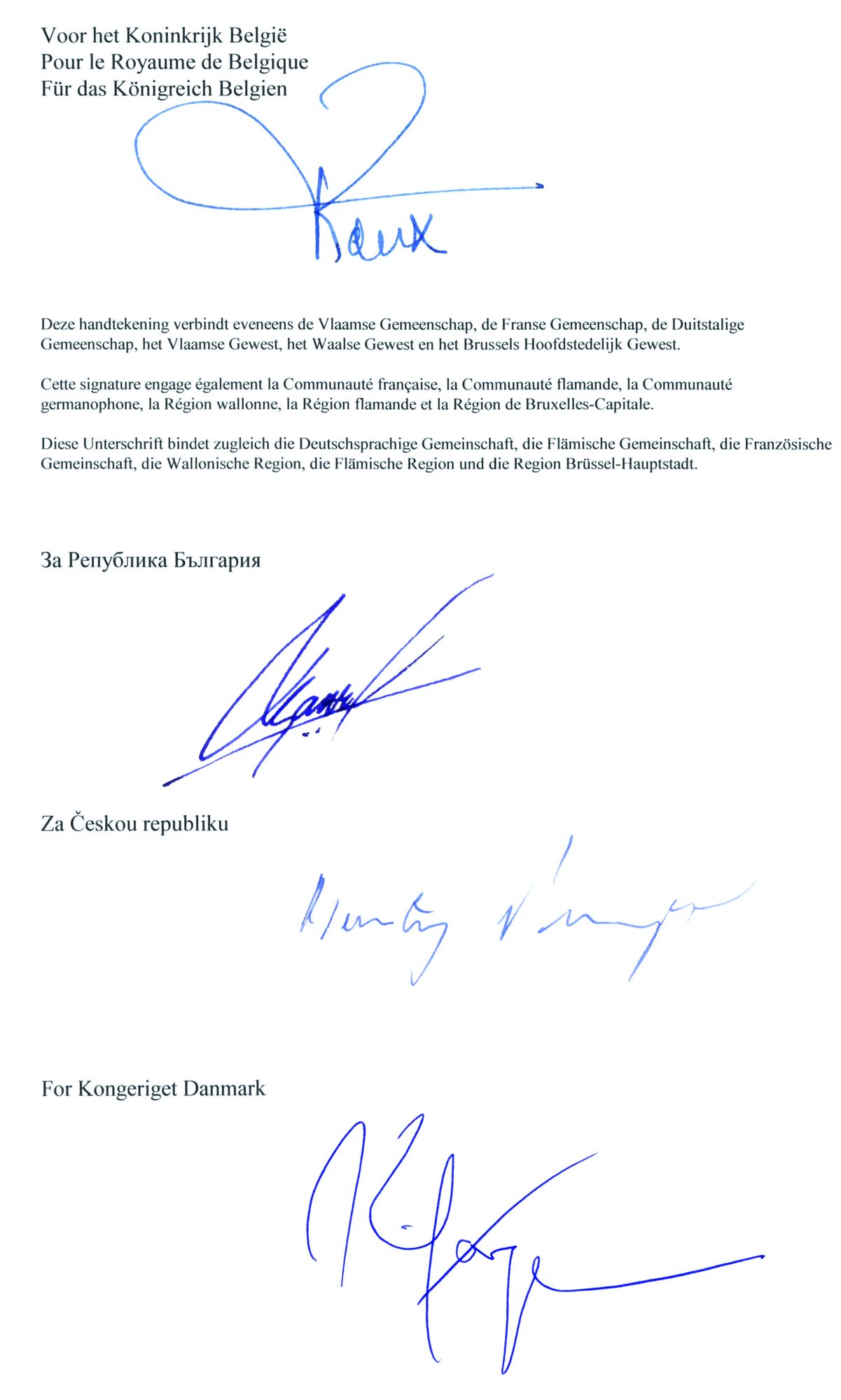 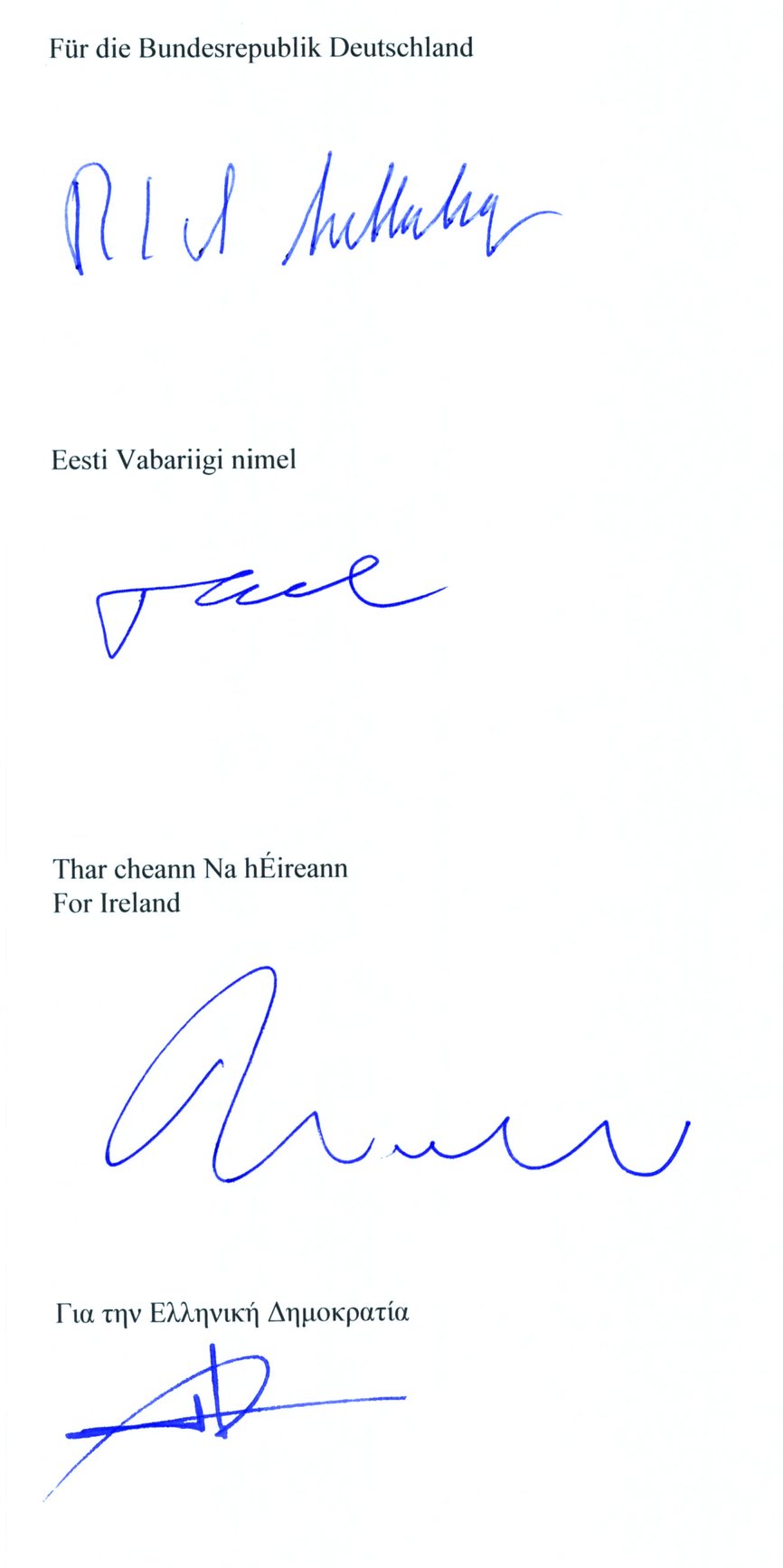 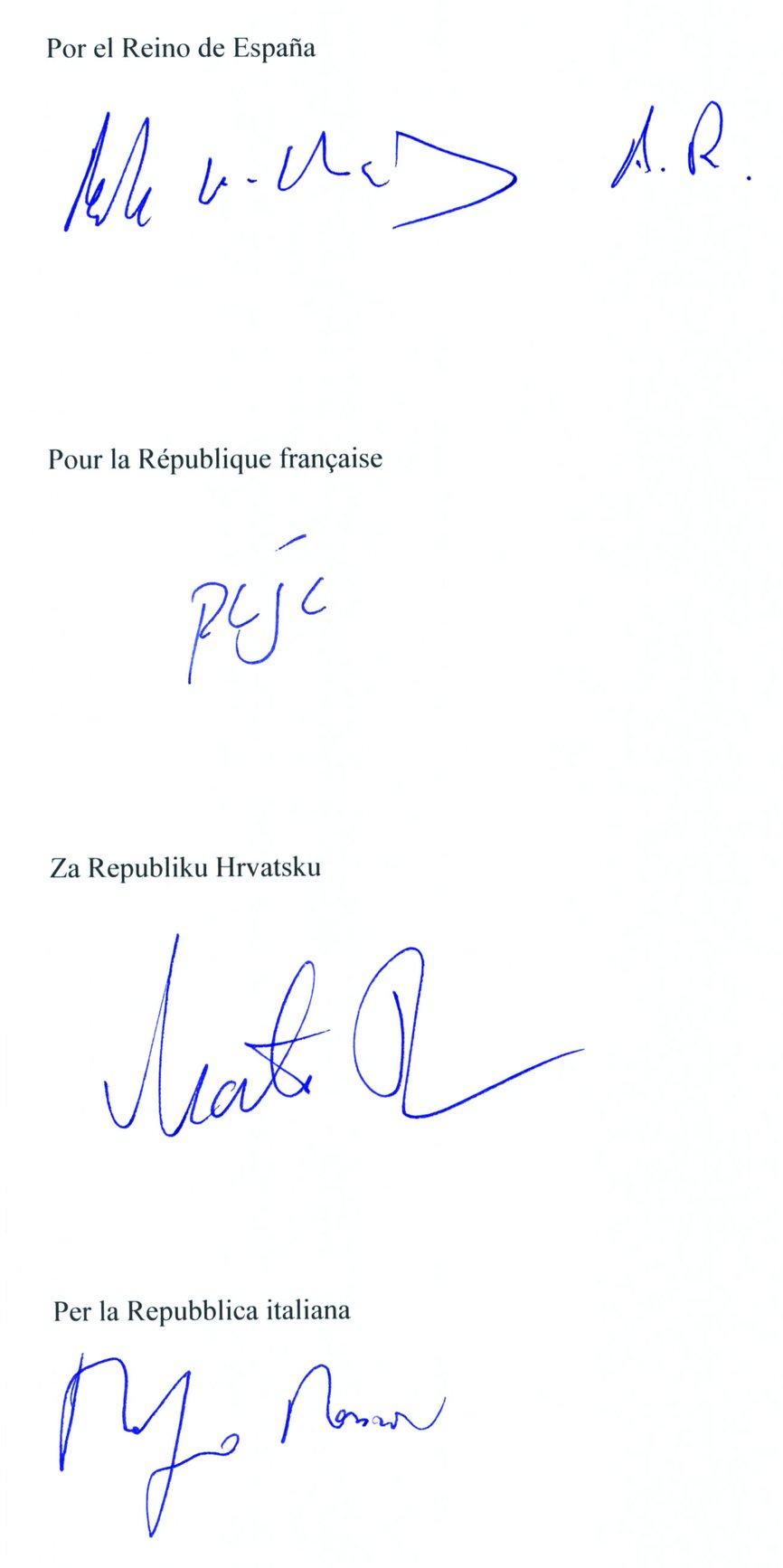 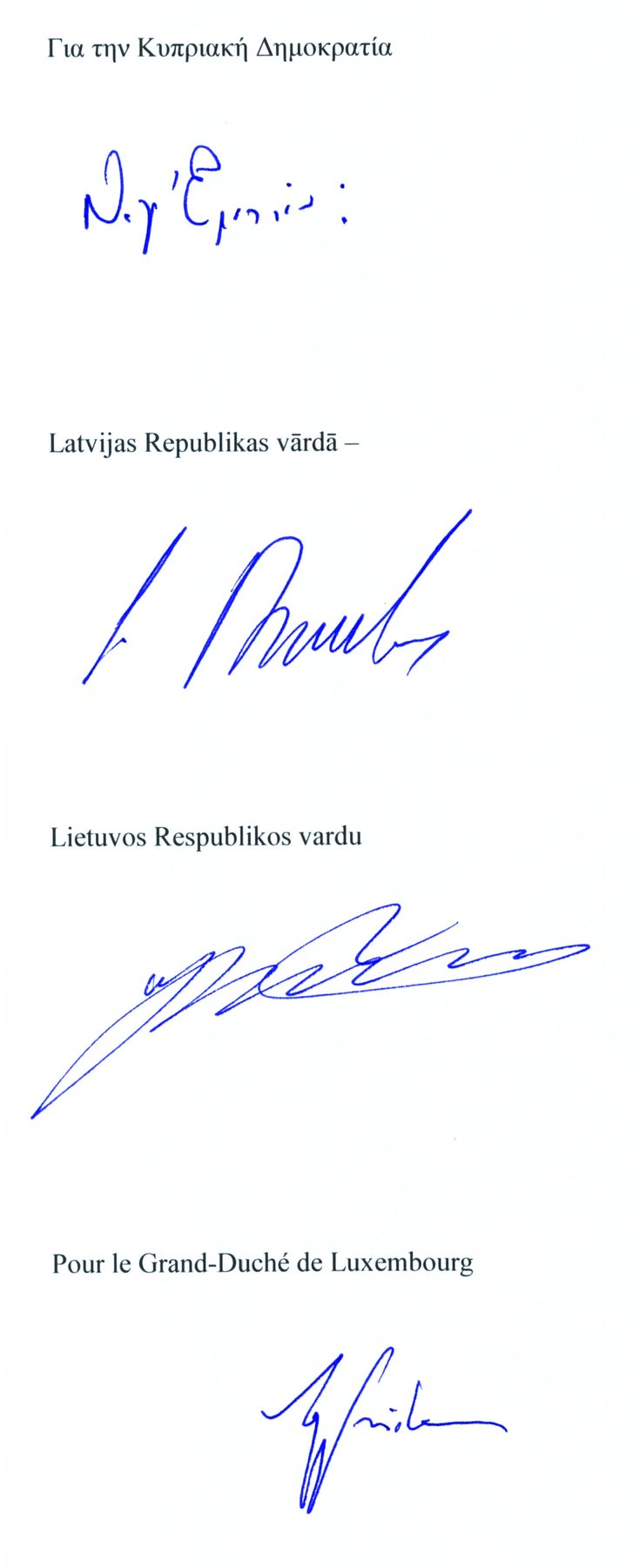 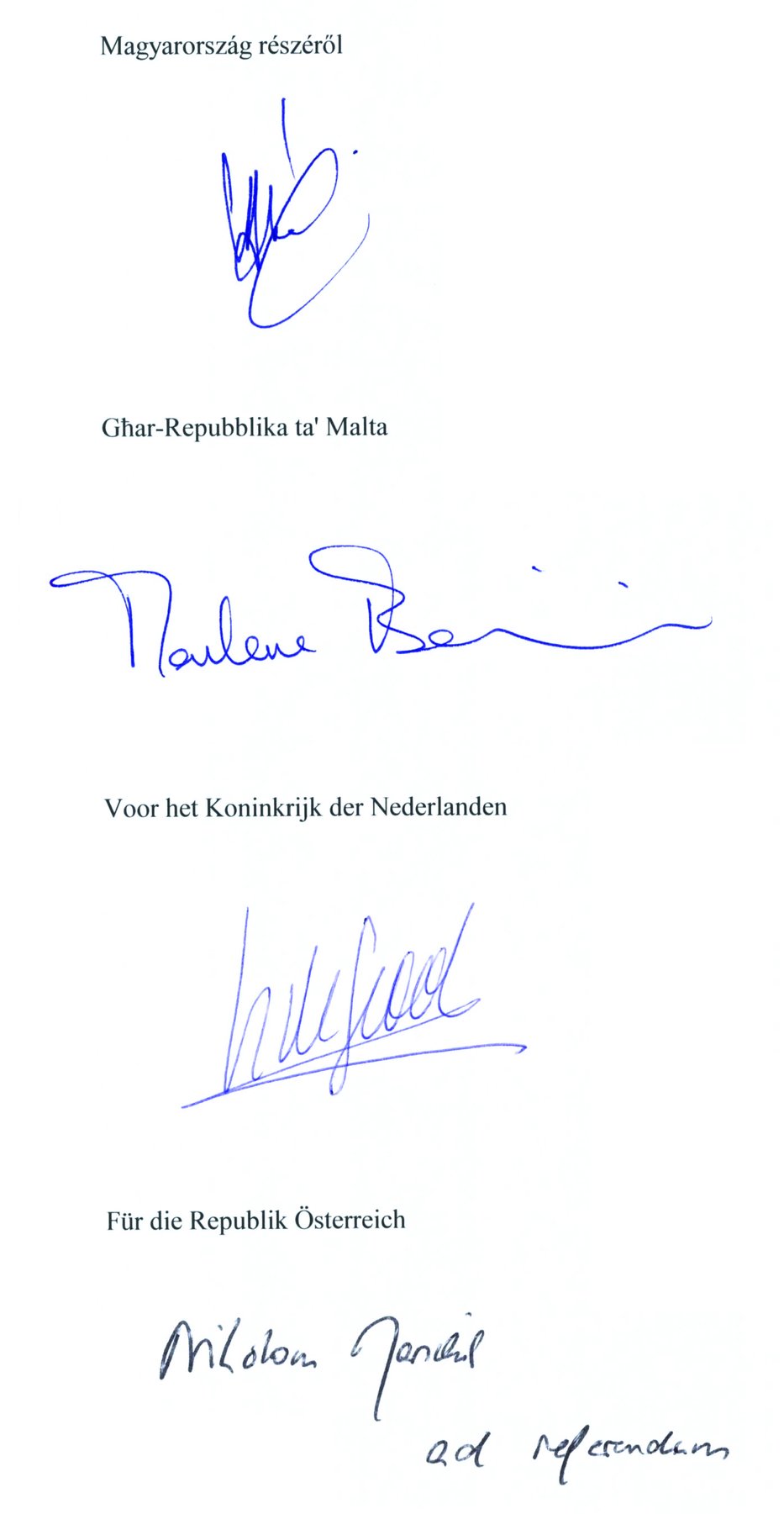 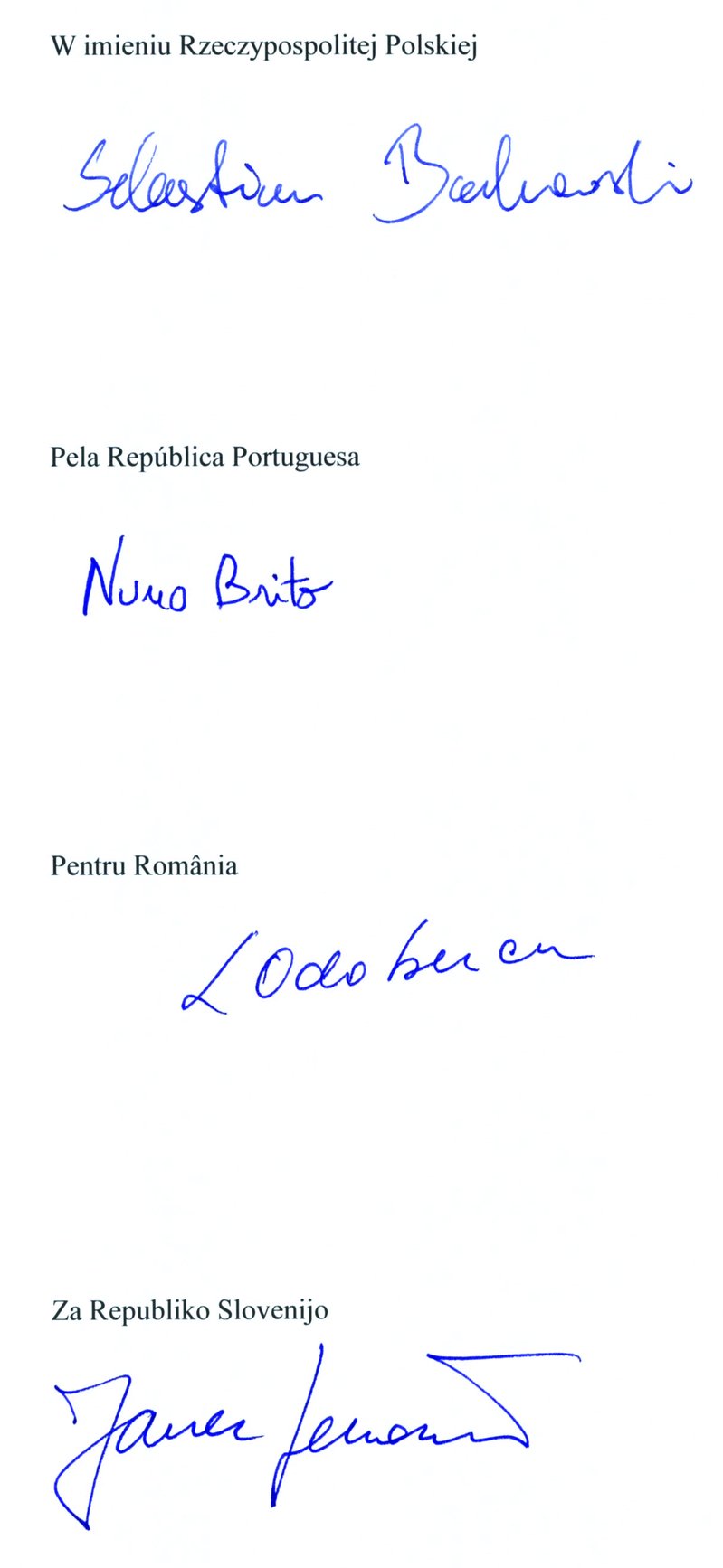 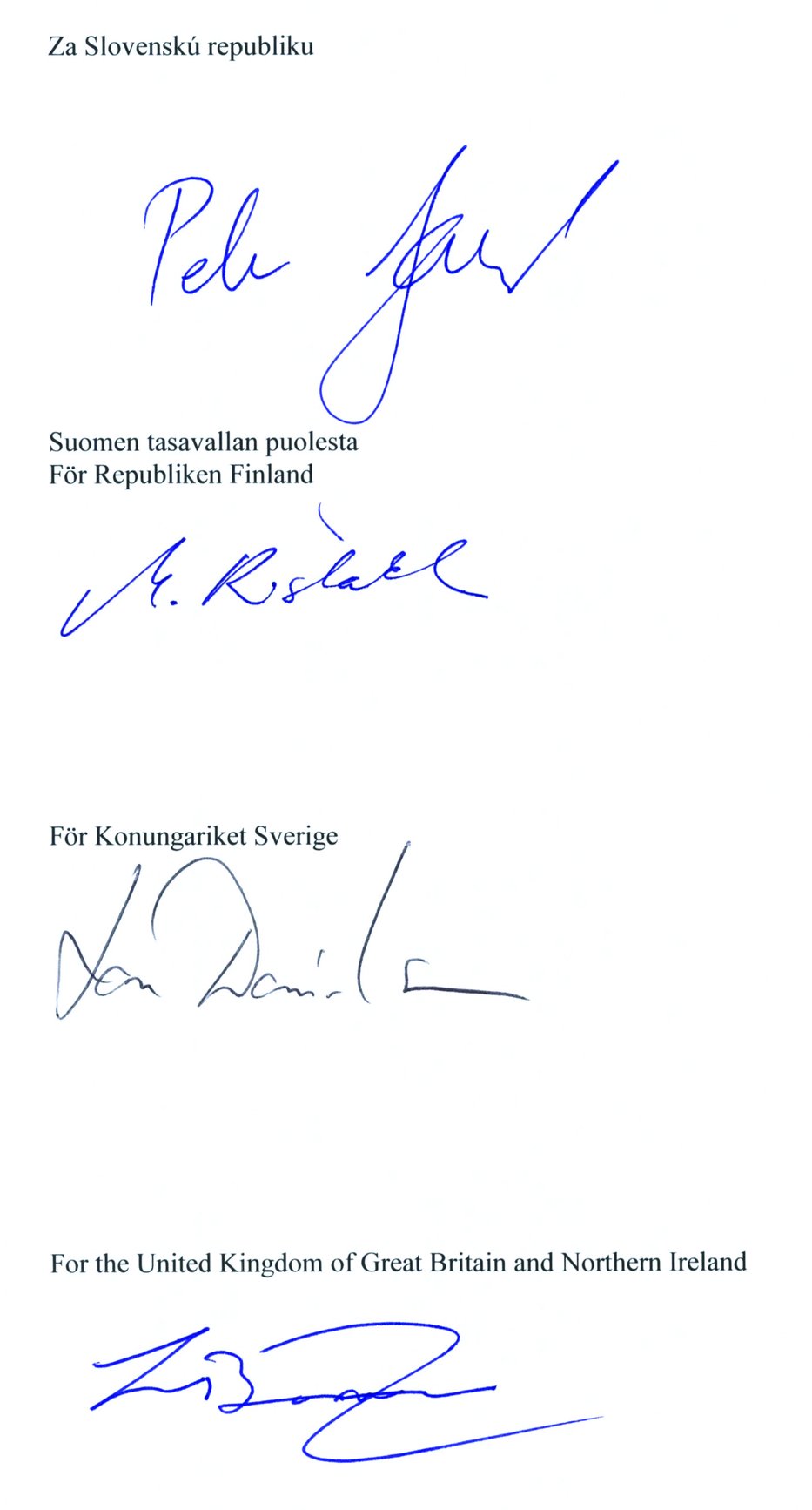 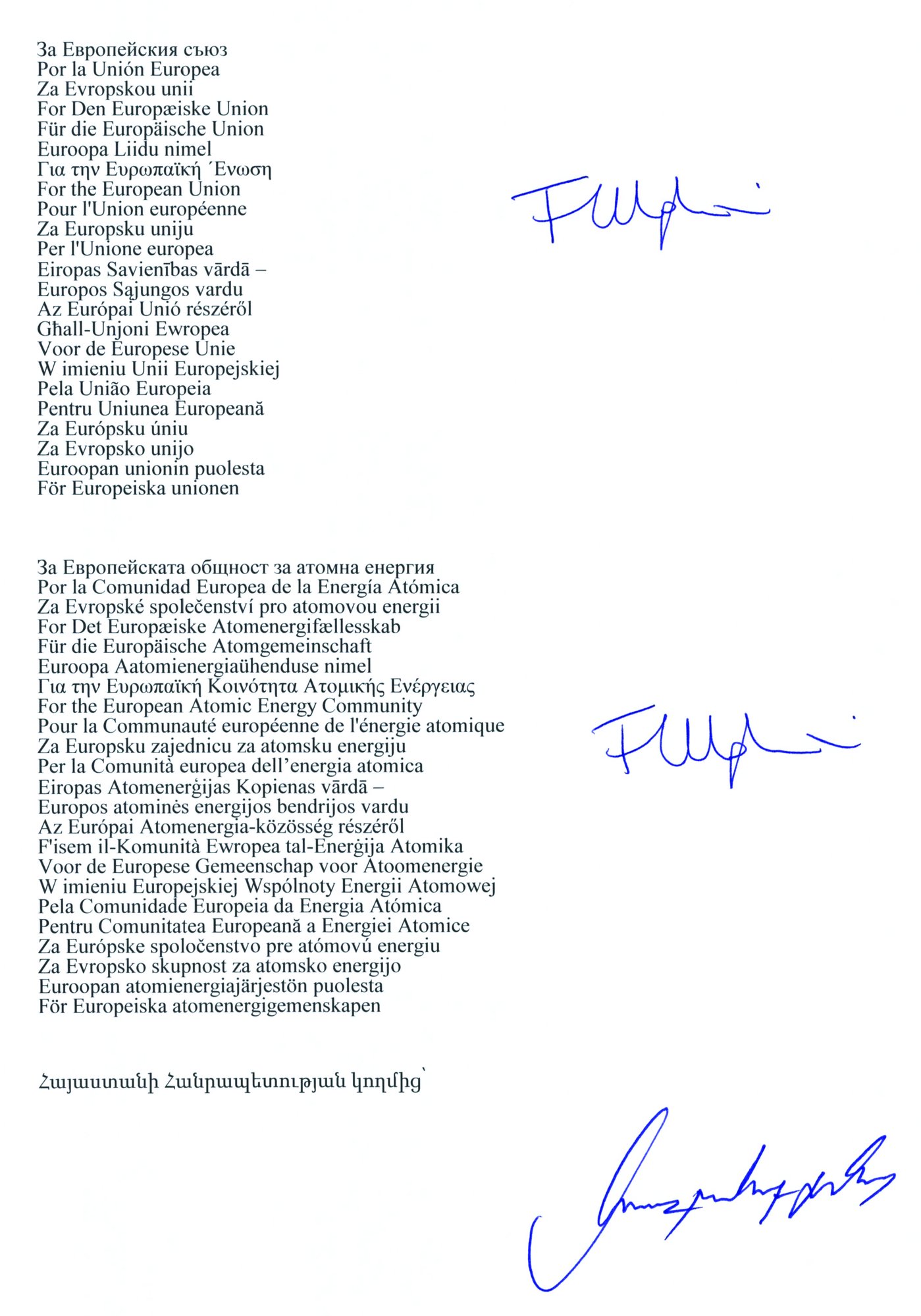 (1)  Právnická osoba je kontrolovaná inou právnickou osobou, ak má táto iná právnická osoba právomoc vymenovať väčšinu jej riaditeľov alebo inak zákonným spôsobom riadiť jej činnosť.(2)  V záujme väčšej istoty je potrebné uviesť, že pojem „spracovanie jadrových materiálov“ sa vzťahuje na všetky činnosti zahrnuté pod Medzinárodnú štandardnú odvetvovú klasifikáciu ekonomických činností UN ISIC REV 3.1, kód 2330.(3)  Bez toho, aby bol dotknutý rozsah činností, ktoré možno podľa príslušných vnútroštátnych predpisov považovať za kabotáž, sa pod vnútroštátnou námornou kabotážou podľa tejto kapitoly rozumie preprava cestujúcich alebo tovaru medzi prístavom alebo miestom nachádzajúcim sa v Arménskej republike alebo členskom štáte a iným prístavom alebo miestom nachádzajúcim sa v Arménskej republike alebo členskom štáte vrátane príslušného kontinentálneho šelfu podľa Dohovoru OSN o morskom práve, ako aj preprava začínajúca sa a končiaca sa v tom istom prístave alebo mieste nachádzajúcom sa v Arménskej republike alebo členskom štáte.(4)  Podmienky vzájomného prístupu na trh leteckej dopravy sú upravené v budúcej dohode medzi zmluvnými stranami o vytvorení spoločného leteckého priestoru.(5)  Táto povinnosť sa nevzťahuje na ustanovenia o ochrane investícií, na ktoré sa tento oddiel nevzťahuje, vrátane ustanovení o postupoch urovnávania sporov medzi investormi a štátom, ktoré sa nachádzajú v iných dohodách.(6)  Táto povinnosť sa nevzťahuje na ustanovenia o ochrane investícií, na ktoré sa tento oddiel nevzťahuje, vrátane ustanovení o postupoch urovnávania sporov medzi investormi a štátom, ktoré sa nachádzajú v iných dohodách.(7)  To sa vzťahuje na túto kapitolu a prílohy VIII-A a VIII-E.(8)  Bez toho, aby bol dotknutý rozsah činností, ktoré možno podľa príslušných vnútroštátnych predpisov považovať za kabotáž, sa pod vnútroštátnou námornou kabotážou podľa tejto kapitoly rozumie preprava cestujúcich alebo tovaru medzi prístavom alebo miestom nachádzajúcim sa v Arménskej republike alebo členskom štáte a iným prístavom alebo miestom nachádzajúcim sa v Arménskej republike alebo členskom štáte vrátane príslušného kontinentálneho šelfu podľa Dohovoru OSN o morskom práve, ako aj preprava začínajúca sa a končiaca sa v tom istom prístave alebo mieste nachádzajúcom sa v Arménskej republike alebo členskom štáte.(9)  Podmienky vzájomného prístupu na trh leteckej dopravy sú upravené v budúcej dohode medzi zmluvnými stranami o vytvorení spoločného leteckého priestoru.(10)  Odkaz na inú než „neziskovú organizáciu“ sa týka len Belgicka, Českej republiky, Dánska, Nemecka, Írska, Grécka, Španielska, Francúzska, Talianska, Cypru, Lotyšska, Litvy, Luxemburska, Malty, Holandska, Rakúska, Portugalska, Slovinska, Fínska a Spojeného kráľovstva.(11)  Od prijímajúceho usadeného subjektu sa môže vyžadovať predloženie programu odbornej prípravy počas celého pobytu na účely predbežného schválenia, ktorým sa preukáže, že cieľom pobytu je odborná príprava. V prípade Českej republiky, Nemecka, Španielska, Francúzska, Litvy, Maďarska a Rakúska sa požaduje, aby odborná príprava súvisela s oblasťou, v ktorej bol získaný vysokoškolský titul.(12)  Spojené kráľovstvo: kategória predajcov služieb pre podniky sa uznáva len pre predajcov služieb.(13)  Zmluva o poskytnutí služby uvedená v písmenách h) a i) musí byť v súlade so zákonmi a inými právnymi predpismi a s inými požiadavkami zmluvnej strany, v ktorej sa má plniť.(14)  Zmluva o poskytnutí služby uvedená v písmenách h) a i) musí byť v súlade so zákonmi a inými právnymi predpismi a s inými požiadavkami zmluvnej strany, v ktorej sa má plniť.(15)  Získanú po dosiahnutí plnoletosti.(16)  Ak titul alebo kvalifikácia neboli získané na území zmluvnej strany, kde sa služba poskytuje, táto zmluvná strana môže posúdiť, či sú rovnocenné s vysokoškolským titulom požadovaným na jej území.(17)  Ak titul alebo kvalifikácia neboli získané na území zmluvnej strany, kde sa služba poskytuje, táto zmluvná strana môže posúdiť, či sú rovnocenné s vysokoškolským titulom požadovaným na jej území.(18)  Medzi poplatky za licencie nepatria poplatky za aukciu, verejnú súťaž alebo za iné nediskriminačné spôsoby udeľovania koncesií, ani povinné príspevky na poskytovanie univerzálnej služby.(19)  Ústredná klasifikácia produkcie stanovená v Štatistickej komisii Organizácie Spojených národov, Statistical Papers, séria M, č. 77, CPC prov., 1991.(20)  Tento oddiel sa vzťahuje na CPC 7511 aj CPC 7512.(21)  Zmluvné strany súhlasia, že ‚hlavný poskytovateľ‘ je rovnocenný s poskytovateľom s veľkou trhovou silou.(22)  Na účely tohto pododdielu sa nediskriminácia chápe vo vzťahu k zaobchádzaniu podľa vnútroštátneho práva, ako sa uvádza v článku 150, a ďalej odráža sektorovo špecifický spôsob použitia pojmu vo význame „záväzky a podmienky nie menej výhodné ako tie, ktoré sa poskytnú ľubovoľnému inému užívateľovi podobných verejných elektronických komunikačných sietí a služieb pri podobných okolnostiach“.(23)  Medzi opatrenia zamerané na zabezpečenie účinného alebo spravodlivého uloženia alebo výberu priamych daní patria opatrenia prijaté zmluvnou stranou v rámci jej daňového systému, ktoré:Daňové definície alebo koncepty uvedené v písmene f) a v tejto poznámke pod čiarou sú stanovené podľa daňových definícií a konceptov alebo rovnocenných či podobných vymedzení a pojmov stanovených vnútroštátnym právom zmluvnej strany, ktorá prijíma dané opatrenie.(24)  Vrátane nadobúdania nehnuteľného majetku v súvislosti s priamymi investíciami.(25)  Vyhotovením záznamu sa rozumie zachytenie zvukov alebo obrazov alebo ich vyjadrení, na hmotný podklad, z ktorého ich možno pomocou zariadenia vnímať, rozmnožovať alebo prenášať.(26)  Príloha k Protokolu, ktorým sa mení Dohoda o vládnom obstarávaní (GPA/113).(27)  V Európskej únii sa pravidlá hospodárskej súťaže vzťahujú na odvetvie poľnohospodárstva v súlade s nariadením Európskeho parlamentu a Rady (ES) č. 1308/2013, ktorým sa ustanovuje spoločná organizácia trhov s poľnohospodárskymi výrobkami, a jeho následnými zmenami alebo nahradeniami, ak existujú (Ú. v. EÚ L 347, 20.12.2013, s. 671).(28)  Na účely tohto oddielu „právo na ochranu hospodárskej súťaže“ pre Arménsku republiku predstavujú celý systém pravidiel hospodárskej súťaže v oblastiach antitrustových pravidiel, kartelov a koncentrácií.(29)  To zmluvnej strane nebráni poskytovať dočasnú podporu likvidity vo forme záruk za úvery alebo pôžičiek obmedzených na sumu potrebnú na udržanie fungovania podniku v ťažkostiach dostatočne dlhý čas na prijatie reštrukturalizačného alebo likvidačného plánu.(30)  Malé a stredné podniky nie sú povinné prispievať na náklady na reštrukturalizáciu.(31)  V záujme väčšej istoty a na účely tejto kapitoly je potrebné uviesť, že poskytovanie verejných služieb sa nepovažuje za obchodnú činnosť v zmysle článku 301 písm. d).(32)  V záujme väčšej istoty je potrebné uviesť, zmluvná strana nie je povinná prezradiť správy alebo obsah správ.PRÍLOHA I ku KAPITOLE 1DOPRAVA HLAVY V: ĎALŠIE POLITIKY SPOLUPRÁCEArménska republika sa zaväzuje postupne aproximovať svoje právne predpisy s týmito právnymi predpismi Európskej únie a medzinárodnými nástrojmi v rámci stanovených lehôt.Cestná dopravaTechnické podmienkySmernica Rady 92/6/EHS z 10. februára 1992 o montáži a používaní zariadení obmedzujúcich rýchlosť pre určité kategórie motorových vozidiel v SpoločenstveSmernica Rady 96/53/ES z 25. júla 1996, ktorou sa v Spoločenstve stanovujú najväčšie prípustné rozmery niektorých vozidiel vo vnútroštátnej a medzinárodnej cestnej doprave a maximálna povolená hmotnosť v medzinárodnej cestnej doprave, v znení zmienSmernica Európskeho parlamentu a Rady (EÚ) 2015/719 z 29. apríla 2015, ktorou sa mení smernica Rady 96/53/ES, ktorou sa v Spoločenstve stanovujú najväčšie prípustné rozmery niektorých vozidiel vo vnútroštátnej a medzinárodnej cestnej doprave a maximálna povolená hmotnosť v medzinárodnej cestnej dopraveZmeny zavedené smernicou (EÚ) 2015/719 sa uplatňujú od 7. mája 2017Smernica Európskeho parlamentu a Rady 2014/47/EÚ z 3. apríla 2014 o cestnej technickej kontrole úžitkových vozidiel prevádzkovaných v Únii a o zrušení smernice 2000/30/ESSmernica Európskeho parlamentu a Rady 2009/40/ES zo 6. mája 2009 o kontrole technického stavu motorových vozidiel a ich prípojných vozidiel, v znení zmien, ktorá sa bude uplatňovať od 19. mája 2018Smernica Európskeho parlamentu a Rady 2014/45/EÚ z 3. apríla 2014 o pravidelnej kontrole technického stavu motorových vozidiel a ich prípojných vozidiel a o zrušení smernice 2009/40/ES, ktorá sa bude uplatňovať od 20. mája 2018Smernica Európskeho parlamentu a Rady 2000/30/ES zo 6. júna 2000 o cestnej technickej kontrole spôsobilosti úžitkových automobilov prevádzkovaných v Spoločenstve, v znení zmien, ktorá sa bude uplatňovať od 19. mája 2018Bezpečnostné podmienkySmernica Európskeho parlamentu a Rady 2006/126/ES z 20. decembra 2006 o vodičských preukazoch. Uplatňujú sa tieto ustanovenia uvedenej smernice:Smernica Rady 95/50/ES zo 6. októbra 1995 o jednotných postupoch kontroly cestnej prepravy nebezpečného tovaruSmernica Európskeho parlamentu a Rady 2008/68/ES z 24. septembra 2008 o vnútrozemskej preprave nebezpečného tovaruSmernica Európskeho parlamentu a Rady 2010/35/EÚ zo 16. júna 2010 o prepravovateľných tlakových zariadeniach a o zrušení smerníc Rady 76/767/EHS, 84/525/EHS, 84/526/EHS, 84/527/EHS a 1999/36/ESSociálne podmienkyNariadenie Rady (EHS) č. 3821/85 z 20. decembra 1985 o záznamovom zariadení v cestnej doprave, v znení zmien, ktoré platia, ak sa článok 46 nariadenia Európskeho parlamentu a Rady (EÚ) č. 165/2014 zo 4. februára 2014 o tachografoch v cestnej doprave stane uplatniteľnýmNariadenie Európskeho parlamentu a Rady (ES) č. 561/2006 z 15. marca 2006 o harmonizácii niektorých právnych predpisov v sociálnej oblasti, ktoré sa týkajú cestnej dopravy, ktorým sa menia a dopĺňajú nariadenia Rady (EHS) č. 3821/85 a (ES) č. 2135/98 a zrušuje nariadenie Rady (EHS) č. 3820/85, v znení zmienNariadenie Európskeho parlamentu a Rady (EÚ) č. 165/2014 zo 4. februára 2014 o tachografoch v cestnej doprave, ktorým sa ruší nariadenie Rady (EHS) č. 3821/85 o záznamovom zariadení v cestnej doprave a mení nariadenie Európskeho parlamentu a Rady (ES) č. 561/2006 o harmonizácii niektorých právnych predpisov v sociálnej oblasti týkajúce sa cestnej dopravy, ktoré, týkajúc sa nariadenia (EHS) č. 3821/85 z 20. decembra 1985, sa bude uplatňovať od dátumu, keď sa vykonávacie akty uvedené v článku 46 nariadenia (EÚ) č. 165/2014 stanú vykonateľnýmiSmernica Európskeho parlamentu a Rady 2006/22/ES z 15. marca 2006 o minimálnych podmienkach vykonávania nariadení Rady (EHS) č. 3820/85 a (EHS) č. 3821/85 o právnych predpisoch v sociálnej oblasti, ktoré sa týkajú cestnej dopravy, a o zrušení smernice Rady 88/599/EHSNariadenie Európskeho parlamentu a Rady (ES) č. 1071/2009 z 21. októbra 2009, ktorým sa ustanovujú spoločné pravidlá týkajúce sa podmienok, ktoré je potrebné dodržiavať pri výkone povolania prevádzkovateľa cestnej dopravy, a ktorým sa zrušuje smernica Rady 96/26/ES, v znení zmienSmernica Európskeho parlamentu a Rady 2002/15/ES z 11. marca 2002 o organizácii pracovnej doby osôb vykonávajúcich mobilné činnosti v cestnej dopraveSmernica 2003/59/ES Európskeho parlamentu a Rady z 15. júla 2003 o základnej kvalifikácii a pravidelnom výcviku vodičov určitých cestných vozidiel nákladnej a osobnej dopravy, ktorou sa mení a dopĺňa nariadenie Rady (EHS) č. 3820/85 a smernica Rady 91/439/EHS a zrušuje smernica Rady 76/914/EHSFiškálne podmienkySmernica Európskeho parlamentu a Rady 1999/62/ES zo 17. júna 1999 o spoplatnení používania určitých dopravných infraštruktúr ťažkými nákladnými vozidlamiSmernica Európskeho parlamentu a Rady 2004/52/ES z 29. apríla 2004 o interoperabilite elektronických cestných mýtnych systémov v SpoločenstveSmernica Európskeho parlamentu a Rady 2004/54/ES z 29. apríla 2004 o minimálnych bezpečnostných požiadavkách na tunely v transeurópskej cestnej sietiSmernica Európskeho parlamentu a Rady 2008/96/ES z 19. novembra 2008 o riadení bezpečnosti cestnej infraštruktúryŽelezničná dopravaPrístup na trh a k infraštruktúreSmernica Európskeho parlamentu a Rady 2012/34/EÚ z 21. novembra 2012, ktorou sa zriaďuje jednotný európsky železničný priestorUplatňujú sa tieto ustanovenia uvedenej smernice:Nariadenie Európskeho parlamentu a Rady (EÚ) č. 913/2010 z 22. septembra 2010 o európskej železničnej sieti pre konkurencieschopnú nákladnú dopravu, v znení zmienTechnické a bezpečnostné podmienky, interoperabilitaSmernica Európskeho parlamentu a Rady 2004/49/ES z 29. apríla 2004 o bezpečnosti železníc Spoločenstva a o zmene a doplnení smernice Rady 95/18/ES o udeľovaní licencií železničným podnikom a smernice 2001/14/ES o prideľovaní kapacity železničnej infraštruktúry, vyberaní poplatkov za používanie železničnej infraštruktúry a bezpečnostnej certifikácii (Smernica o bezpečnosti železníc)Smernica Európskeho parlamentu a Rady 2007/59/ES z 23. októbra 2007 o certifikácii rušňovodičov rušňov a vlakov v železničnom systéme v SpoločenstveSmernica Európskeho parlamentu a Rady 2008/57/ES zo 17. júna 2008 o interoperabilite systému železníc v SpoločenstveNariadenie Európskeho parlamentu a Rady (ES) č. 1370/2007 z 23. októbra 2007 o službách vo verejnom záujme v železničnej a cestnej osobnej doprave, a ktorým sa zrušujú nariadenia Rady (EHS) č. 1191/69 a č. 1107/70Nariadenie Európskeho parlamentu a Rady (ES) č. 1371/2007 z 23. októbra 2007 o právach a povinnostiach cestujúcich v železničnej prepraveKombinovaná dopravaSmernica Rady 92/106/EHS zo 7. decembra 1992 o stanovení spoločných pravidiel pre určité typy kombinovanej dopravy tovaru medzi členskými štátmiLetecká dopravaNámorná dopravaNámorná bezpečnosť – vlajkový štát / klasifikačné spoločnostiSmernica Európskeho parlamentu a Rady 2009/15/ES z 23. apríla 2009 o spoločných pravidlách a normách pre organizácie vykonávajúce inšpekcie a prehliadky lodí a pre príslušné činnosti námorných úradov, v znení zmienNariadenie Európskeho parlamentu a Rady (ES) č. 391/2009 z 23. apríla 2009 o spoločných pravidlách a normách pre organizácie vykonávajúce inšpekcie a prehliadky lodí, v znení zmienSmernica Európskeho parlamentu a Rady 2013/54/EÚ z 20. novembra 2013 o určitých zodpovednostiach vlajkového štátu za plnenie Dohovoru o pracovných normách v námornej doprave z roku 2006 a jeho presadzovanieNariadenie Komisie (EÚ) č. 788/2014 z 18. júla 2014, ktorým sa stanovujú podrobné pravidlá na ukladanie pokút a pravidelných sankcií a odnímanie uznania organizáciám vykonávajúcim inšpekcie a prehliadky lodí podľa článkov 6 a 7 nariadenia Európskeho parlamentu a Rady (ES) č. 391/2009Nariadenie Európskeho parlamentu a Rady (ES) č. 789/2004 z 21. apríla 2004 o prevode nákladných a osobných lodí medzi registrami v Spoločenstve a o zrušení nariadenia Rady (EHS) č. 613/91, v znení zmienVlajkový štátSmernica Európskeho parlamentu a Rady 2009/21/ES z 23. apríla 2009 o plnení povinností vlajkového štátuPrístavný štátSmernica Európskeho parlamentu a Rady 2009/16/ES z 23. apríla 2009 o štátnej prístavnej kontrole, v znení zmienNariadenie Komisie (EÚ) č. 428/2010 z 20. mája 2010, ktorým sa vykonáva článok 14 smernice Európskeho parlamentu a Rady 2009/16/ES s ohľadom na rozšírené inšpekcie lodíNariadenie Komisie (EÚ) č. 801/2010 z 13. septembra 2010, ktorým sa vykonáva článok 10 ods. 3 smernice Európskeho parlamentu a Rady 2009/16/ES, pokiaľ ide o kritériá súvisiace s vlajkovým štátomNariadenie Komisie (EÚ) č. 802/2010 z 13. septembra 2010, ktorým sa vykonáva článok 10 ods. 3 a článok 27 smernice Európskeho parlamentu a Rady 2009/16/ES s ohľadom na úroveň výkonnosti spoločnosti, v znení zmienSmernica Komisie 96/40/ES z 25. júna 1996 stanovujúca spoločný vzor preukazu totožnosti inšpektorov vykonávajúcich štátny prístavný dozorVyšetrovanie nehodySmernica Európskeho parlamentu a Rady 2009/18/ES z 23. apríla 2009, ktorou sa ustanovujú základné zásady upravujúce vyšetrovanie nehôd v sektore námornej dopravy a ktorou sa mení a dopĺňa smernica Rady 1999/35/ES a smernica Európskeho parlamentu a Rady 2002/59/ESVykonávacie nariadenie Komisie (EÚ) č. 651/2011 z 5. júla 2011, ktorým sa prijímajú procedurálne pravidlá rámca stálej spolupráce zriadeného členskými štátmi v spolupráci s Komisiou v súlade s článkom 10 smernice Európskeho parlamentu a Rady 2009/18/ESNariadenie Komisie (EÚ) č. 1286/2011 z 9. decembra 2011, ktorým sa prijíma spoločná metodika vyšetrovania námorných nehôd a mimoriadnych udalostí vypracovaná podľa článku 5 ods. 4 smernice Európskeho parlamentu a Rady 2009/18/ESZodpovednosť a poistenieNariadenie Európskeho parlamentu a Rady (ES) č. 392/2009 z 23. apríla 2009 o zodpovednosti osobných prepravcov v preprave po mori v prípade nehôdSmernica Európskeho parlamentu a Rady 2009/20/ES z 23. apríla 2009 o poistení vlastníkov lodí, ktoré sa vzťahuje na námorné pohľadávkyNariadenie Európskeho parlamentu a Rady (ES) č. 336/2006 z 15. februára 2006 o vykonávaní Medzinárodného kódexu pre bezpečnostný manažment v rámci Spoločenstva a o zrušení nariadenia Rady (ES) č. 3051/95, v znení zmienOsobné lodeSmernica Európskeho parlamentu a Rady 2009/45/ES zo 6. mája 2009 o bezpečnostných pravidlách a normách pre osobné lode, v znení zmienSmernica Európskeho parlamentu a Rady 2003/25/ES zo 14. apríla 2003 o špecifických požiadavkách na stabilitu osobných lodí ro-ro, v znení zmienSmernica Rady 1999/35/ES z 29. apríla 1999 o systéme povinných kontrol pre bezpečnú prevádzku prevozných lodí ro-ro a osobných vysokorýchlostných plavidiel v pravidelnej preprave, v znení zmienSmernica Rady 98/41/ES z 18. júna 1998 o registrácii osôb na palubách osobných lodí plávajúcich do prístavov alebo z prístavov členských štátov SpoločenstvaMonitorovanie lodnej dopravy a ohlasovacie formalitySmernica Európskeho parlamentu a Rady 2002/59/ES z 27. júna 2002, ktorou sa zriaďuje monitorovací a informačný systém Spoločenstva pre lodnú dopravu a ktorou sa zrušuje smernica Rady 93/75/EHS, v znení zmienSmernica Európskeho parlamentu a Rady 2010/65/EÚ z 20. októbra 2010 o ohlasovacích formalitách lodí plávajúcich do prístavov a/alebo z prístavov členských štátov, ktorou sa zrušuje smernica 2002/6/ESTechnické bezpečnostné požiadavkyNariadenie Európskeho parlamentu a Rady (EÚ) č. 530/2012 z 13. júna 2012 o urýchlenom zavedení konštrukčných požiadaviek na dvojitý alebo ekvivalentný trup pre ropné tankery s jednoduchým trupomSmernica Európskeho parlamentu a Rady 2014/90/EÚ z 23. júla 2014 o vybavení námorných lodí a o zrušení smernice Rady 96/98/ES (k 18. septembru 2016)Smernica Európskeho parlamentu a Rady 2001/96/ES zo 4. decembra 2001 stanovujúca harmonizované požiadavky a postupy pri bezpečnej nakládke a vykládke lode na hromadný nákladNariadenie Rady (ES) č. 2978/94 z 21. novembra 1994 o vykonávaní Rezolúcie IMO A.747(18) o meraní tonáže zaťažovacích nádrží ropných tankerov s oddelenou záťažou, v znení zmienSmernica Rady 97/70/ES z 11. decembra 1997, ktorou sa ustanovuje harmonizovaný bezpečnostný režim pre rybárske plavidlá dĺžky 24 a viac metrov, v znení zmienPosádkaSmernica Európskeho parlamentu a Rady 2008/106/ES z 19. novembra 2008 o minimálnej úrovni prípravy námorníkov, v znení zmienSmernica Európskeho parlamentu a Rady 2005/45/ES zo 7. septembra 2005 o vzájomnom uznávaní osvedčení námorníkov vydávaných v členských štátoch a o zmene a doplnení smernice 2001/25/ESSmernica Rady 79/115/EHS z 21. decembra 1978 o hlbokomorských službách lodivodov na plavidlách v Severnom mori a Lamanšskom prieliveŽivotné prostredieNariadenie Európskeho parlamentu a Rady (ES) č. 782/2003 zo 14. apríla 2003 o zákaze organociničitých zlúčenín na lodiachNariadenie Komisie (ES) č. 536/2008 z 13. júna 2008, na základe ktorého nadobúda účinnosť článok 6 ods. 3 a článok 7 nariadenia Európskeho parlamentu a Rady (ES) č. 782/2003 o zákaze organociničitých zlúčenín na lodiach a ktorým sa mení a dopĺňa uvedené nariadenieSmernica Európskeho parlamentu a Rady 2000/59/ES z 27. novembra 2000 o prístavných zberných zariadeniach na lodný odpad a zvyšky nákladu, v znení zmienSmernica Európskeho parlamentu a Rady 2005/35/ES zo 7. septembra 2005 o znečisťovaní mora z lodí a o zavedení sankcií za porušenia vrátane trestných sankcií za trestné činy v oblasti znečisteniaNariadenie Európskeho parlamentu a Rady (EÚ) č. 911/2014 z 23. júla 2014 o viacročnom financovaní činnosti Európskej námornej bezpečnostnej agentúry v oblasti boja proti znečisťovaniu mora plavidlami a zariadeniami na ťažbu ropy a zemného plynuSmernica Rady 1999/32/ES z 26. apríla 1999 o znížení obsahu síry v niektorých kvapalných palivách, ktorou sa mení a dopĺňa smernica 93/12/EHSNariadenie Európskeho parlamentu a Rady (EÚ) 2015/757 z 29. apríla 2015 o monitorovaní, nahlasovaní a overovaní emisií oxidu uhličitého z námornej dopravy a o zmene smernice 2009/16/ESNariadenie Európskeho parlamentu a Rady (EÚ) č. 1257/2013 z 20. novembra 2013 o recyklácii lodí a o zmene nariadenia (ES) č. 1013/2006 a smernice 2009/16/ESEurópska námorná bezpečnostná agentúra a Výbor pre bezpečnosť na mori a pre zabránenie znečisťovania z lodíNariadenie Európskeho parlamentu a Rady (EÚ) 2016/1625 zo 14. septembra 2016, ktorým sa mení nariadenie (ES) č. 1406/2002, ktorým sa ustanovuje Európska námorná bezpečnostná agentúra, v znení zmienNariadenie Európskeho parlamentu a Rady (ES) č. 2099/2002 z 5. novembra 2002, ktorým sa ustanovuje Výbor pre bezpečnosť na mori a pre zabránenie znečisťovania z lodí (COSS) a menia a dopĺňajú sa nariadenia o námornej bezpečnosti a zabránení znečisťovania z lodí, v znení zmienSociálne podmienkySmernica Rady 92/29/EHS z 31. marca 1992 o minimálnych bezpečnostných a zdravotných požiadavkách na zvýšenú lekársku starostlivosť na palubách plavidielSmernica Rady 1999/63/ES z 21. júna 1999, ktorá sa týka Dohody o organizácii pracovného času námorníkov uzavretej Združením majiteľov lodí Európskeho spoločenstva (ECSA) a Odborovou federáciou pracovníkov dopravy v Európskej únii (FST) – príloha: Európska dohoda o organizácii pracovného času námorníkovSmernica Európskeho parlamentu a Rady 1999/95/ES z 13. decembra 1999 o uplatňovaní ustanovení, pokiaľ ide o pracovný čas námorníkov na lodiach kotviacich v prístavoch SpoločenstvaPRÍLOHA II ku KAPITOLE 2ENERGETIKA HLAVY V: ĎALŠIE POLITIKY SPOLUPRÁCEArménska republika sa zaväzuje postupne aproximovať svoje právne predpisy s týmito právnymi predpismi Európskej únie v rámci stanovených lehôt.Elektrická energiaSmernica Európskeho parlamentu a Rady 2009/72/ES z 13. júla 2009 o spoločných pravidlách pre vnútorný trh s elektrinou, ktorou sa zrušuje smernica 2003/54/ESNariadenie Európskeho parlamentu a Rady (ES) č. 714/2009 z 13. júla 2009 o podmienkach prístupu do sústavy pre cezhraničné výmeny elektriny, ktorým sa zrušuje nariadenie (ES) č. 1228/2003Smernica Európskeho parlamentu a Rady 2005/89/ES z 18. januára 2006 o opatreniach na zabezpečenie bezpečnosti dodávok elektrickej energie a investícií do infraštruktúryRopaSmernica Rady 2009/119/ES zo 14. septembra 2009, ktorou sa členským štátom ukladá povinnosť udržiavať minimálne zásoby ropy a/alebo ropných výrobkovInfraštruktúraNariadenie Európskeho parlamentu a Rady (EÚ) č. 256/2014 z 26. februára 2014 o povinnosti oznamovať Komisii investičné projekty v oblasti energetickej infraštruktúry v rámci Európskej únie, ktorým sa nahrádza nariadenie Rady (EÚ, Euratom) č. 617/2010 a zrušuje nariadenie Rady (ES) č. 736/96Vykonávacie nariadenie:Vyhľadávanie a prieskum uhľovodíkovSmernica Európskeho parlamentu a Rady 94/22/ES z 30. mája 1994 o podmienkach udeľovania a používania povolení na vyhľadávanie, prieskum a ťažbu uhľovodíkov (1) Energetická efektívnosťSmernica Európskeho parlamentu a Rady 2012/27/EÚ z 25. októbra 2012 o energetickej efektívnosti, ktorou sa menia a dopĺňajú smernice 2009/125/ES a 2010/30/EÚ a ktorou sa zrušujú smernice 2004/8/ES a 2006/32/ESVykonávacie nariadenie:Smernica Európskeho parlamentu a Rady 2010/31/EÚ z 19. mája 2010 o energetickej hospodárnosti budovVykonávacie nariadenie:Smernica Európskeho parlamentu a Rady 2009/33/ES z 23. apríla 2009 o podpore ekologických a energeticky úsporných vozidiel cestnej dopravySmernica Európskeho parlamentu a Rady 2009/125/ES z 21. októbra 2009 o vytvorení rámca na stanovenie požiadaviek na ekodizajn energeticky významných výrobkovVykonávacie smernice/nariadenia:Smernica Európskeho parlamentu a Rady 2010/30/EÚ z 19. mája 2010 o udávaní spotreby energie a iných zdrojov energeticky významnými výrobkami na štítkoch a štandardných informáciách o výrobkochVykonávacie smernice/nariadenia:Nariadenie Európskeho parlamentu a Rady (ES) č. 106/2008 z 15. januára 2008 o programe Únie na označovanie energetickej účinnosti kancelárskych zariadeníNariadenie Európskeho parlamentu a Rady (ES) č. 1222/2009 z 25. novembra 2009 o označovaní pneumatík vzhľadom na palivovú úspornosť a iné základné parametreEnergia z obnoviteľných zdrojovSmernica Európskeho parlamentu a Rady 2009/28/ES z 23. apríla 2009 o podpore využívania energie z obnoviteľných zdrojov energie a o zmene a doplnení a následnom zrušení smerníc 2001/77/ES a 2003/30/ESJadrová bezpečnosť a radiačná ochranaSmernica Rady 2006/117/Euratom z 20. novembra 2006 o dozore a kontrole pri preprave rádioaktívneho odpadu a vyhoretého jadrového palivaSmernica Rady 2009/71/Euratom z 25. júna 2009, ktorou sa zriaďuje rámec Spoločenstva pre jadrovú bezpečnosť jadrových zariadení, v znení zmienSmernica Rady 2011/70/Euratom z 19. júla 2011, ktorou sa zriaďuje rámec Spoločenstva pre zodpovedné a bezpečné nakladanie s vyhoreným palivom a rádioaktívnym odpadomSmernica Rady 2013/51/Euratom z 22. októbra 2013, ktorou sa stanovujú požiadavky na ochranu zdravia obyvateľstva vzhľadom na rádioaktívne látky obsiahnuté vo vode určenej na ľudskú spotrebuSmernica Rady 2013/59/Euratom z 5. decembra 2013, ktorou sa stanovujú základné bezpečnostné normy ochrany pred nebezpečenstvami vznikajúcimi v dôsledku ionizujúceho žiarenia, a ktorou sa zrušujú smernice 89/618/Euratom, 90/641/Euratom, 96/29/Euratom, 97/43/Euratom a 2003/122/Euratom(1)  Prvky článku 4, ktoré sú relevantné pre návrhy v oblasti energetiky v rámci rokovaní o dohodách o voľnom obchode, budú prerokované v rámci týchto rokovaní. Ak sa identifikujú potrebné výhrady, zohľadnia sa v tejto prílohe.PRÍLOHA III ku KAPITOLE 3ŽIVOTNÉ PROSTREDIE HLAVY V: ĎALŠIE POLITIKY SPOLUPRÁCEArménska republika sa zaväzuje postupne aproximovať svoje právne predpisy s nasledovnými právnymi predpismi Európskej únie a medzinárodnými nástrojmi v rámci stanovených lehôt.Environmentálne riadenie a integrácia environmentálnych aspektov do ostatných politíkSmernica Európskeho parlamentu a Rady 2011/92/EÚ z 13. decembra 2011 o posudzovaní vplyvov určitých verejných a súkromných projektov na životné prostredie, v znení zmienUplatňujú sa tieto ustanovenia uvedenej smernice:Smernica Európskeho parlamentu a Rady 2001/42/ES z 27. júna 2001 o posudzovaní účinkov určitých plánov a programov na životné prostredieUplatňujú sa tieto ustanovenia uvedenej smernice:Smernica Európskeho parlamentu a Rady 2003/4/ES z 28. januára 2003 o prístupe verejnosti k informáciám o životnom prostredí, ktorou sa zrušuje smernica Rady 90/313/EHSUplatňujú sa tieto ustanovenia uvedenej smernice:Smernica Európskeho parlamentu a Rady 2003/35/ES z 26. mája 2003, ktorou sa ustanovuje účasť verejnosti pri navrhovaní určitých plánov a programov týkajúcich sa životného prostredia, a ktorou sa menia a dopĺňajú s ohľadom na účasť verejnosti a prístup k spravodlivosti, smernice Rady 85/337/EHS a 96/61/ESUplatňujú sa tieto ustanovenia uvedenej smernice:Smernica Európskeho parlamentu a Rady 2004/35/ES z 21. apríla 2004 o environmentálnej zodpovednosti pri prevencii a odstraňovaní environmentálnych škôd, v znení zmienUplatňujú sa tieto ustanovenia smernice 2004/35/ES:Kvalita ovzdušiaSmernica Európskeho parlamentu a Rady 2008/50/ES z 21. mája 2008 z 21. mája 2008 o kvalite okolitého ovzdušia a čistejšom ovzduší v EurópeUplatňujú sa tieto ustanovenia uvedenej smernice:Smernica Európskeho parlamentu a Rady 2004/107/ES z 15. decembra 2004, ktorá sa týka arzénu, kadmia, ortuti, niklu a polycyklických aromatických uhľovodíkov v okolitom ovzdušíUplatňujú sa tieto ustanovenia uvedenej smernice:Smernica Rady 1999/32/ES z 26. apríla 1999 o znížení obsahu síry v niektorých kvapalných palivách, ktorou sa mení a dopĺňa smernica 93/12/EHS, v znení zmienUplatňujú sa tieto ustanovenia uvedenej smernice:Smernica Európskeho parlamentu a Rady 94/63/ES z 20. decembra 1994 o obmedzení emisií prchavých organických zlúčenín (POZ), ktoré vznikajú pri skladovaní benzínu a jeho distribúcii z terminálov do čerpacích staníc, v znení zmienUplatňujú sa tieto ustanovenia uvedenej smernice:Smernica Európskeho parlamentu a Rady 2004/42/ES z 21. apríla 2004 o obmedzení emisií prchavých organických zlúčenín unikajúcich pri používaní organických rozpúšťadiel v určitých farbách a lakoch a vo výrobkoch na povrchovú úpravu vozidiel a o zmene a doplnení smernice 1999/13/ESUplatňujú sa tieto ustanovenia uvedenej smernice:Kvalita vody a hospodárenie so zdrojmiSmernica Európskeho parlamentu a Rady 2000/60/ES z 23. októbra 2000, ktorou sa stanovuje rámec pôsobnosti pre opatrenia Spoločenstva v oblasti vodného hospodárstva, v znení zmienUplatňujú sa tieto ustanovenia uvedenej smernice:Smernica Európskeho parlamentu a Rady 2007/60/ES z 23. októbra 2007 o hodnotení a manažmente povodňových rizíkUplatňujú sa tieto ustanovenia uvedenej smernice:Smernica Rady 91/271/EHS z 21. mája 1991 o čistení komunálnych odpadových vôd, v znení zmienUplatňujú sa tieto ustanovenia uvedenej smernice:Smernica Rady 98/83/ES z 3. novembra 1998 o kvalite vody určenej na ľudskú spotrebu, v znení zmienUplatňujú sa tieto ustanovenia uvedenej smernice:Smernica Rady 91/676/EHS z 12. decembra 1991 o ochrane vôd pred znečistením dusičnanmi z poľnohospodárskych zdrojov, v znení zmienUplatňujú sa tieto ustanovenia uvedenej smernice:Nakladanie s odpadomSmernica Európskeho parlamentu a Rady 2008/98/ES z 19. novembra 2008 o odpade a o zrušení určitých smernícUplatňujú sa tieto ustanovenia uvedenej smernice:Smernica Rady 1999/31/ES z 26. apríla 1999 o skládkach odpadov, v znení zmienUplatňujú sa tieto ustanovenia uvedenej smernice:Smernica Európskeho parlamentu a Rady 2006/21/ES z 15. marca 2006 o nakladaní s odpadom z ťažobného priemyslu, ktorou sa mení a dopĺňa smernica 2004/35/ES, rozvinutá rozhodnutiami 2009/335/ES, 2009/337/ES, 2009/359/ES a 2009/360/ESUplatňujú sa tieto ustanovenia uvedenej smernice:Ochrana prírodySmernica Európskeho parlamentu a Rady 2009/147/ES z 30. novembra 2009 o ochrane voľne žijúceho vtáctvaUplatňujú sa tieto ustanovenia uvedenej smernice:Smernica Rady 92/43/ES z 21. mája 1992 o ochrane prirodzených biotopov a voľne žijúcich živočíchov a rastlín, v znení zmienUplatňujú sa tieto ustanovenia uvedenej smernice:Priemyselné znečistenie a priemyselné rizikáSmernica Európskeho parlamentu a Rady 2010/75/EÚ z 24. novembra 2010 o priemyselných emisiách (integrovaná prevencia a kontrola znečisťovania životného prostredia)Uplatňujú sa tieto ustanovenia uvedenej smernice:Smernica Európskeho parlamentu a Rady 2012/18/EÚ zo 4. júla 2012 o kontrole nebezpečenstiev závažných havárií s prítomnosťou nebezpečných látok, ktorou sa mení a dopĺňa a následne zrušuje smernica Rady 96/82/ESUplatňujú sa tieto ustanovenia uvedenej smernice:Nakladanie s chemickými látkamiNariadenie Európskeho parlamentu a Rady (EÚ) č. 649/2012 zo 4. júla 2012 o vývoze a dovoze nebezpečných chemikáliíUplatňujú sa tieto ustanovenia uvedeného nariadenia:Nariadenie Európskeho parlamentu a Rady (ES) č. 1272/2008 zo 16. decembra 2008 o klasifikácii, označovaní a balení látok a zmesí a o zmene, doplnení a zrušení smerníc 67/548/EHS a 1999/45/ES a o zmene a doplnení nariadenia (ES) č. 1907/2006Uplatňujú sa tieto ustanovenia uvedeného nariadenia:PRÍLOHA IV ku KAPITOLE 4OPATRENIA V OBLASTI KLÍMY HLAVY IV: ĎALŠIE POLITIKY SPOLUPRÁCEArménska republika sa zaväzuje postupne aproximovať svoje právne predpisy s týmito právnymi predpismi Európskej únie v rámci stanovených lehôt.Smernica Európskeho parlamentu a Rady 2003/87/ES z 13. októbra 2003 o vytvorení systému obchodovania s emisnými kvótami skleníkových plynov v Spoločenstve, a ktorou sa mení a dopĺňa smernica Rady 96/61/ESUplatňujú sa tieto ustanovenia uvedenej smernice:Nariadenie Komisie (EÚ) č. 601/2012 z 21. júna 2012 o monitorovaní a nahlasovaní emisií skleníkových plynov podľa smernice Európskeho parlamentu a Rady 2003/87/ESNariadenie Komisie (EÚ) č. 600/2012 z 21. júna 2012 o overovaní správ o emisiách, správ o tonokilometroch a akreditácii overovateľov podľa smernice Európskeho parlamentu a Rady 2003/87/ESNariadenie Európskeho parlamentu a Rady (EÚ) č. 525/2013 z 21. mája 2013 o mechanizme monitorovania a nahlasovania emisií skleníkových plynov a nahlasovania ďalších informácií na úrovni členských štátov a Únie relevantných z hľadiska zmeny klímy a o zrušení rozhodnutia č. 280/2004/ESUplatňujú sa tieto ustanovenia uvedeného nariadenia:Nariadenie Európskeho parlamentu a Rady (EÚ) č. 517/2014 zo 16. apríla 2014 o fluórovaných skleníkových plynoch, ktorým sa zrušuje nariadenie (ES) č. 842/2006Uplatňujú sa tieto ustanovenia uvedeného nariadenia:Nariadenie Európskeho parlamentu a Rady (ES) č. 1005/2009 zo 16. septembra 2009 o látkach, ktoré poškodzujú ozónovú vrstvuUplatňujú sa tieto ustanovenia uvedeného nariadenia:PRÍLOHA VSPOLUPRÁCA V OBLASTI INFORMAČNEJ SPOLOČNOSTI HLAVY V: ĎALŠIE POLITIKY SPOLUPRÁCEArménska republika sa zaväzuje postupne aproximovať svoje právne predpisy s týmito právnymi predpismi Európskej únie v rámci stanovených lehôt.Smernica Európskeho parlamentu a Rady 2002/21/ES zo 7. marca 2002 o spoločnom regulačnom rámci pre elektronické komunikačné siete a služby (rámcová smernica), v znení zmienUplatňujú sa tieto ustanovenia uvedenej smernice:Smernica Európskeho parlamentu a Rady 2002/20/ES zo 7. marca 2002 o oprávňovaní elektronických komunikačných sietí a služieb (smernica o oprávňovaní), v znení zmienUplatňujú sa tieto ustanovenia uvedenej smernice:Smernica Európskeho parlamentu a Rady 2002/19/ES zo 7. marca 2002 o prístupe a prepojení elektronických komunikačných sietí a príslušných zariadení (prístupová smernica), v znení zmienNa základe analýzy trhu uskutočnenej v súlade so smernicou 2002/21/ES národný regulačný orgán v oblasti elektronických komunikácií uloží operátorom, u ktorých bol zistený významný vplyv na relevantných trhoch, primerané regulačné povinnosti, pokiaľ ide o:Smernica Európskeho parlamentu a Rady 2002/22/ES zo 7. marca 2002 o univerzálnej službe a právach užívateľov týkajúcich sa elektronických komunikačných sietí a služieb (smernica univerzálnej služby), v znení zmienUplatňujú sa tieto ustanovenia uvedenej smernice:Smernica Európskeho parlamentu a Rady 2002/58/ES z 12. júla 2002, týkajúca sa spracovávania osobných údajov a ochrany súkromia v sektore elektronických komunikácií (smernica o súkromí a elektronických komunikáciách), v znení zmienUplatňujú sa tieto ustanovenia uvedenej smernice:Rozhodnutie Európskeho parlamentu a Rady č. 676/2002/ES zo 7. marca 2002 o regulačnom rámci pre politiku rádiového frekvenčného spektra v Európskom spoločenstveUplatňujú sa tieto ustanovenia uvedeného rozhodnutia:Nariadenie Európskeho parlamentu a Rady (EÚ) 2015/2120 z 25. novembra 2015, ktorým sa ustanovujú opatrenia týkajúce sa prístupu k otvorenému internetu a ktorým sa mení smernica 2002/22/ES o univerzálnej službe a právach užívateľov týkajúcich sa elektronických komunikačných sietí a služieb a nariadenie (EÚ) č. 531/2012 o roamingu vo verejných mobilných komunikačných sieťach v rámci ÚnieSmernica Európskeho parlamentu a Rady 2000/31/ES z 8. júna 2000 o určitých právnych aspektoch služieb informačnej spoločnosti na vnútornom trhu, najmä o elektronickom obchode (smernica o elektronickom obchode)Uplatňujú sa tieto ustanovenia uvedenej smernice:Nariadenie Európskeho parlamentu a Rady (EÚ) č. 910/2014 z 23. júla 2014 o elektronickej identifikácii a dôveryhodných službách pre elektronické transakcie na vnútornom trhu a o zrušení smernice 1999/93/ESVykonávacie akty týkajúce sa dôveryhodných služieb v rámci nariadenia (EÚ) č. 910/2014:Vykonávacie akty týkajúce sa kapitoly o elektronickej identifikácii nariadenia (EÚ) č. 910/2014:PRÍLOHA VI ku KAPITOLE 14OCHRANA SPOTREBITEĽA HLAVY V: ĎALŠIE POLITIKY SPOLUPRÁCEArménska republika sa zaväzuje postupne aproximovať svoje právne predpisy s týmito právnymi predpismi Európskej únie v rámci stanovených lehôt.Smernica Rady 87/357/EHS z 25. júna 1987 o harmonizácii právnych predpisov členských štátov týkajúcich sa výrobkov, ktorých vlastnosti sa javia ako iné, než v skutočnosti sú, a ktoré preto ohrozujú zdravie alebo bezpečnosť spotrebiteľovSmernica Rady 93/13/EHS z 5. apríla 1993 o nekalých podmienkach v spotrebiteľských zmluvách, v znení zmienSmernica Európskeho parlamentu a Rady 98/6/ES zo 16. februára 1998 o ochrane spotrebiteľa pri označovaní cien výrobkov ponúkaných spotrebiteľoviSmernica Európskeho parlamentu a Rady 1999/44/ES z 25. mája 1999 o určitých aspektoch predaja spotrebného tovaru a záruk na spotrebný tovar, v znení zmienSmernica Európskeho parlamentu a Rady 2001/95/ES z 3. decembra 2001 o všeobecnej bezpečnosti výrobkovSmernica Európskeho parlamentu a Rady 2002/65/ES z 23. septembra 2002 o poskytovaní finančných služieb spotrebiteľom na diaľku a o zmene a doplnení smernice Rady 90/619/EHS a smerníc 97/7/ES a 98/27/ESSmernica Európskeho parlamentu a Rady 2005/29/ES z 11. mája 2005 o nekalých obchodných praktikách podnikateľov voči spotrebiteľom na vnútornom trhu, ktorou sa mení a dopĺňa smernica Rady 84/450/EHS, smernice Európskeho parlamentu a Rady 97/7/ES, 98/27/ES a 2002/65/ES a nariadenie Európskeho parlamentu a Rady (ES) č. 2006/2004 („smernica o nekalých obchodných praktikách“)Smernica Európskeho parlamentu a Rady 2006/114/ES z 12. decembra 2006 o klamlivej a porovnávacej reklameNariadenie Európskeho parlamentu a Rady (ES) č. 2006/2004 z 27. októbra 2004 o spolupráci medzi národnými orgánmi zodpovednými za vynucovanie právnych predpisov na ochranu spotrebiteľa (nariadenie o spolupráci v oblasti ochrany spotrebiteľa)Smernica Európskeho parlamentu a Rady 2008/48/ES z 23. apríla 2008 o zmluvách o spotrebiteľskom úvere a o zrušení smernice Rady 87/102/EHSSmernica Európskeho parlamentu a Rady 2008/122/ES zo 14. januára 2009 o ochrane spotrebiteľov, pokiaľ ide o určité aspekty zmlúv o časovo vymedzenom užívaní ubytovacích zariadení, o dlhodobom dovolenkovom produkte, o ďalšom predaji a o výmeneSmernica Európskeho parlamentu a Rady 2009/22/ES z 23. apríla 2009 o súdnych príkazoch na ochranu spotrebiteľských záujmovSmernica Európskeho parlamentu a Rady 2011/83/EÚ z 25. októbra 2011 o právach spotrebiteľov, ktorou sa mení a dopĺňa smernica Rady 93/13/EHS a smernica Európskeho parlamentu a Rady 1999/44/ES a ktorou sa zrušuje smernica Rady 85/577/EHS a smernica Európskeho parlamentu a Rady 97/7/ESNariadenie Európskeho parlamentu a Rady (EÚ) č. 524/2013 z 21. mája 2013 o riešení spotrebiteľských sporov online, ktorým sa mení nariadenie (ES) č. 2006/2004 a smernica 2009/22/ES (nariadenie o riešení spotrebiteľských sporov online)Smernica Európskeho parlamentu a Rady 2013/11/EÚ z 21. mája 2013 o riešení spotrebiteľských sporov online, ktorým sa mení nariadenie (ES) č. 2006/2004 a smernica 2009/22/ES (nariadenie o riešení spotrebiteľských sporov online)Odporúčanie Komisie z 11. júna 2013 o spoločných zásadách pre mechanizmy kolektívneho uplatňovania nárokov na prikázanie zdržania sa určitého konania a na náhradu škody v členských štátoch v súvislosti s porušením práv vyplývajúcich z práva Únie (2013/396/EÚ)Smernica Európskeho parlamentu a Rady (EÚ) 2015/2302 z 25. novembra 2015 o balíkoch cestovných služieb a spojených cestovných službách, ktorou sa mení nariadenie Európskeho parlamentu a Rady (ES) č. 2006/2004 a smernica Európskeho parlamentu a Rady 2011/83/EÚ a ktorou sa zrušuje smernica Rady 90/314/EHSPRÍLOHA VII ku KAPITOLE 15ZAMESTNANOSŤ, SOCIÁLNA POLITIKA A ROVNAKÉ PRÍLEŽITOSTI HLAVY V: ĎALŠIE POLITIKY SPOLUPRÁCEArménska republika sa zaväzuje postupne aproximovať svoje právne predpisy s týmito právnymi predpismi Európskej únie a medzinárodnými nástrojmi v rámci stanovených lehôt.Pracovné právoSmernica Rady 91/533/EHS zo 14. októbra 1991 o povinnosti zamestnávateľa informovať zamestnancov o podmienkach vzťahujúcich sa na zmluvu alebo na pracovno-právny vzťahSmernica Rady 1999/70/ES z 28. júna 1999 o rámcovej dohode o práci na dobu určitú, ktorú uzavreli ETUC, UNICE a CEEPSmernica Rady 97/81/ES z 15. decembra 1997 týkajúca sa rámcovej dohody o práci na kratší pracovný čas, ktorú uzavreli UNICE, CEEP a ETUC – Príloha: rámcová dohoda o práci na kratší pracovný časSmernica Rady 91/383/EHS z 25. júna 1991 doplňujúca opatrenia na podporu zlepšení v ochrane bezpečnosti a zdravia pri práci pracovníkov s pracovným pomerom na dobu určitú alebo s dočasným pracovným pomeromSmernica Rady 98/59/ES z 20. júla 1998 o aproximácii právnych predpisov členských štátov týkajúcich sa hromadného prepúšťaniaSmernica Rady 2001/23/ES z 12. marca 2001 o aproximácii zákonov členských štátov týkajúcich sa zachovania práv zamestnancov pri prevodoch podnikov, závodov alebo častí podnikov alebo závodovSmernica 2002/14/ES Európskeho parlamentu a Rady z 11. marca 2002, ktorá ustanovuje všeobecný rámec pre informovanie a porady so zamestnancami v Európskom spoločenstveSmernica Európskeho parlamentu a Rady 2003/88/ES zo 4. novembra 2003 o niektorých aspektoch organizácie pracovného časuNediskriminácia a rovnosť medzi ženami a mužmiSmernica Rady 2000/43/ES z 29. júna 2000, ktorou sa zavádza zásada rovnakého zaobchádzania s osobami bez ohľadu na rasový alebo etnický pôvodSmernica Rady 2000/78/ES z 27. novembra 2000, ktorá ustanovuje všeobecný rámec pre rovnaké zaobchádzanie v zamestnaní a povolaníSmernica Európskeho parlamentu a Rady 2006/54/ES z 5. júla 2006 o vykonávaní zásady rovnosti príležitostí a rovnakého zaobchádzania s mužmi a ženami vo veciach zamestnanosti a povolaniaSmernica Rady 2004/113/ES z 13. decembra 2004 o vykonávaní zásady rovnakého zaobchádzania medzi mužmi a ženami v prístupe k tovaru a službám a k ich poskytovaniuSmernica Rady 92/85/EHS z 19. októbra 1992 o zavedení opatrení na podporu zlepšenia bezpečnosti a ochrany zdravia pri práci tehotných pracovníčok a pracovníčok krátko po pôrode alebo dojčiacich pracovníčok (desiata samostatná smernica v zmysle článku 16 ods. 1 smernice 89/391/EHS)Smernica Rady 79/7/EHS z 19. decembra 1978 o postupnom vykonávaní zásady rovnakého zaobchádzania s mužmi a ženami vo veciach súvisiacich so sociálnym zabezpečenímOchrana zdravia a bezpečnosť pri práciSmernica Rady 89/391/EHS z 12. júna 1989 o zavádzaní opatrení na podporu zlepšenia bezpečnosti a ochrany zdravia pracovníkov pri práciSmernica Rady 89/654/EHS z 30. novembra 1989 o minimálnych požiadavkách na bezpečnosť a ochranu zdravia na pracovisku (prvá samostatná smernica v zmysle článku 16 ods. 1 smernice 89/391/EHS)Smernica Európskeho parlamentu a Rady 2009/104/ES zo 16. septembra 2009 o minimálnych požiadavkách na bezpečnosť a ochranu zdravia pri používaní pracovných prostriedkov pracovníkmi pri práci (druhá samostatná smernica v zmysle článku 16 ods. 1 smernice 89/391/EHS), v znení zmienSmernica Rady 89/656/EHS z 30. novembra 1989 o minimálnych zdravotných a bezpečnostných požiadavkách na používanie osobných ochranných prostriedkov pracovníkmi na pracovisku (tretia samostatná smernica v zmysle článku 16 ods. 1 smernice Rady 89/391/EHS)Smernica Rady 92/57/EHS z 24. júna 1992 o zavedení minimálnych bezpečnostných a zdravotných požiadaviek na dočasných alebo lokalitne sa meniacich staveniskách (ôsma samostatná smernica v zmysle článku 16 ods. 1 smernice 89/391/EHS)Smernica Európskeho parlamentu a Rady 2009/148/ES z 30. novembra 2009 o ochrane pracovníkov pred rizikami z vystavenia účinkom azbestu pri práciSmernica Európskeho parlamentu a Rady 2004/37/ES z 29. apríla 2004 o ochrane pracovníkov pred rizikami z vystavenia účinkom karcinogénov alebo mutagénov pri práci (šiesta samostatná smernica v zmysle článku 16 ods. 1 smernice Rady 89/391/EHS)Smernica Európskeho parlamentu a Rady 2000/54/ES z 18. septembra 2000 o ochrane pracovníkov pred rizikami súvisiacimi s vystavením biologickým faktorom pri práci (siedma samostatná smernica v zmysle článku 16 ods. 1 smernice 89/391/EHS)Smernica Rady 90/270/EHS z 29. mája 1990 o minimálnych požiadavkách na bezpečnosť a ochranu zdravia pri práci so zobrazovacími jednotkami (piata samostatná smernica v zmysle článku 16 ods. 1 smernice 89/391/EHS)Smernica Rady 92/58/EHS z 24. júna 1992 o minimálnych požiadavkách na zaistenie bezpečnostných a/alebo zdravotných označení pri práci (deviata samostatná smernica v zmysle článku 16 ods. 1 smernice 89/391/EHS)Smernica Rady 92/91/EHS z 3. novembra 1992 o minimálnych požiadavkách na zlepšenie bezpečnosti a ochrany zdravia pracovníkov v ťažbovom vrtnom priemysle (jedenásta samostatná smernica v zmysle článku 16 ods. 1 smernice 89/391/EHS)Smernica Rady 92/104/EHS z 3. decembra 1992 o minimálnych požiadavkách na zlepšenie bezpečnosti a ochrany zdravia pracovníkov v povrchovom a podzemnom ťažobnom priemysle (dvanásta samostatná smernica v zmysle článku 16 ods. 1 smernice 89/391/EHS)Smernica Rady 98/24/ES zo 7. apríla 1998 o ochrane zdravia a bezpečnosti pracovníkov pred rizikami súvisiacimi s chemickými faktormi pri práci (štrnásta samostatná smernica v zmysle článku 16 ods. 1 smernice 89/391/EHS)Smernica Európskeho parlamentu a Rady 1999/92/ES zo 16. decembra 1999 o minimálnych požiadavkách na zlepšenie bezpečnosti a ochrany zdravia pracovníkov potenciálne ohrozených výbušným prostredím (15. samostatná smernica v zmysle článku 16 ods. 1 smernice 89/391/EHS)Smernica Európskeho parlamentu a Rady 2002/44/ES z 25. júna 2002 o minimálnych zdravotných a bezpečnostných požiadavkách vyplývajúcich z vystavenia pracovníkov rizikám vzniknutým pôsobením fyzikálnych faktorov (vibrácie) (šestnásta samostatná smernica v zmysle článku 16 ods. 1 smernice 89/391/EHS)Smernica Európskeho parlamentu a Rady 2003/10/ES zo 6. februára 2003 o minimálnych zdravotných a bezpečnostných požiadavkách, pokiaľ ide o vystavenie pracovníkov rizikám vyplývajúcim z fyzikálnych faktorov (hluk) (sedemnásta samostatná smernica v zmysle článku 16 ods. 1 smernice 89/391/EHS)Smernica Európskeho parlamentu a Rady 2006/25/ES z 5. apríla 2006 o minimálnych zdravotných a bezpečnostných požiadavkách týkajúcich sa vystavenia pracovníkov rizikám vyplývajúcim z fyzikálnych faktorov (umelé optické žiarenie) (19. samostatná smernica v zmysle článku 16 ods. 1 smernice 89/391/EHS)Smernica Rady 93/103/ES z 23. novembra 1993 o minimálnych požiadavkách pre bezpečnosť a ochranu zdravia pri práci na palube rybárskych plavidiel (trinásta samostatná smernica v zmysle článku 16 ods. 1 smernice 89/391/EHS)Smernica Rady 92/29/EHS z 31. marca 1992 o minimálnych bezpečnostných a zdravotných požiadavkách na zvýšenú lekársku starostlivosť na palubách plavidielSmernica Rady 90/269/EHS z 29. mája 1990 o minimálnych požiadavkách na bezpečnosť a ochranu zdravia pri ručnej manipulácii s bremenami, pri ktorej pracovníkom hrozí riziko najmä poškodenia chrbta (štvrtá samostatná smernica v zmysle článku 16 ods. 1 smernice 89/391/EHS)Smernica Komisie 91/322/EHS z 29. mája 1991 o stanovovaní indikačných limitných hodnôt implementáciou smernice Rady 80/1107/EHS o ochrane pracovníkov pred rizikami spôsobenými ohrozením chemickými, fyzikálnymi a biologickými faktormi pri práciSmernica Komisie 2000/39/ES z 8. júna 2000, ktorou sa ustanovuje prvý zoznam smerných najvyšších prípustných hodnôt vystavenia pri práci na vykonanie smernice Rady 98/24/ES o ochrane zdravia a bezpečnosti pracovníkov pred rizikami súvisiacimi s chemickými faktormi pri práciSmernica Komisie 2006/15/ES zo 7. februára 2006, ktorou sa ustanovuje druhý zoznam smerných najvyšších prípustných hodnôt vystavenia pri práci na implementáciu smernice Rady 98/24/ES a ktorou sa menia a dopĺňajú smernice 91/322/EHS a 2000/39/ESSmernica Komisie 2009/161/EÚ zo 17. decembra 2009, ktorou sa ustanovuje tretí zoznam smerných najvyšších prípustných hodnôt vystavenia pri práci na vykonanie smernice Rady 98/24/ES a ktorou sa mení a dopĺňa smernica Komisie 2000/39/ESSmernica Rady 2010/32/EÚ z 10. mája 2010, ktorou sa vykonáva Rámcová dohoda o prevencii poranení ostrými predmetmi v nemocničnom a zdravotníckom sektore, uzavretá medzi HOSPEEM a EPSUSmernica Európskeho parlamentu a Rady 2013/35/EÚ z 26. júna 2013 o minimálnych zdravotných a bezpečnostných požiadavkách týkajúcich sa vystavenia pracovníkov rizikám vyplývajúcim z fyzikálnych činidiel (elektromagnetické polia) (20. samostatná smernica v zmysle článku 16 ods. 1 smernice 89/391/EHS) a o zrušení smernice 2004/40/ESSmernica Európskeho parlamentu a Rady 2014/27/EÚ z 26. februára 2014, ktorou sa menia smernice Rady 92/58/EHS, 92/85/EHS, 94/33/ES, 98/24/ES a smernica Európskeho parlamentu a Rady 2004/37/ES s cieľom zosúladiť ich s nariadením (ES) č. 1272/2008 o klasifikácii, označovaní a balení látok a zmesíPracovné právoPRÍLOHA VIIIOBCHOD SO SLUŽBAMI A USADENIE SAPRÍLOHA VIII–AVÝHRADY EURÓPSKEJ ÚNIE TÝKAJÚCE SA USADENIA SAHorizontálne výhradyVerejné službyEÚ: Hospodárske činnosti, ktoré sa na vnútroštátnej alebo miestnej úrovni považujú za verejné služby, môžu byť predmetom štátneho monopolu alebo výhradných práv udelených súkromným prevádzkovateľom (1).Druhy usadenia saEÚ: Zaobchádzanie udelené dcérskym spoločnostiam (arménskych spoločností), ktoré sú zriadené v súlade s právnymi predpismi členského štátu Európskej únie a majú sídlo, ústredie alebo hlavné miesto podnikateľskej činnosti v Únii, sa nevzťahuje na pobočky alebo zastúpenia zriadené arménskymi spoločnosťami v členských štátoch Európskej únie (2). Členskému štátu to však nebráni rozšíriť toto zaobchádzanie na pobočky alebo zastúpenia zriadené spoločnosťou alebo firmou tretej krajiny v inom členskom štáte, pokiaľ ide o ich činnosť na území prvého členského štátu, pokiaľ takéto rozšírenie nie je výslovne zakázané právom EÚ.EÚ: Menej výhodné zaobchádzanie môže byť udelené dcérskym spoločnostiam (spoločností z tretích krajín) založeným v súlade s právnymi predpismi členského štátu, ktoré majú na území Európskej únie len sídlo, pokiaľ nie je možné preukázať ich skutočné a trvalé prepojenie s hospodárstvom jedného z členských štátov.AT: Výkonní riaditelia pobočiek právnických osôb musia mať pobyt v Rakúsku; fyzické osoby zodpovedné v rámci právnickej osoby alebo pobočky za dodržiavanie rakúskeho obchodného zákona musia mať domicil v Rakúsku.BG: Zahraniční poskytovatelia služieb vrátane spoločných podnikov sa môžu usadiť iba formou spoločnosti s ručením obmedzeným alebo akciovej spoločnosti s najmenej dvomi akcionármi. Zakladanie pobočiek podlieha povoleniu. Zastupiteľské kancelárie sa musia zaregistrovať v bulharskej obchodnej a priemyselnej komore a nemôžu vykonávať hospodársku činnosť.EE: Aspoň polovica členov správnej rady musí mať pobyt v Európskej únii. Zahraničná spoločnosť vymenuje riaditeľa alebo riaditeľov pobočky. Riaditeľom pobočky musí byť fyzická osoba s aktívnou právnou spôsobilosťou. Najmenej jeden z riaditeľov pobočky musí mať pobyt v Estónsku, v členskom štáte Európskeho hospodárskeho priestoru (EHP) alebo vo Švajčiarsku.FI: Cudzinec, ktorý vykonáva obchodnú činnosť ako súkromný podnikateľ, a najmenej polovica partnerov vo verejnej obchodnej spoločnosti alebo komplementárov v komanditnej spoločnosti, musí mať trvalý pobyt v EHP. V prípade všetkých odvetví sa pobyt v EHP vyžaduje v prípade najmenej polovice riadnych členov predstavenstva a ich zástupcov a výkonného riaditeľa; určitým spoločnostiam však možno udeliť výnimky. Ak chce arménska organizácia vykonávať podnikateľskú alebo obchodnú činnosť prostredníctvom založenia pobočky vo Fínsku, vyžaduje sa povolenie na podnikanie.FR: Ak výkonný riaditeľ podniku zaoberajúceho sa priemyselnou, obchodnou alebo remeselníckou činnosťou nie je držiteľom povolenia na pobyt, potrebuje osobitné povolenie.HU: Bez povinnosti národného zaobchádzania a bez povinnosti zaobchádzania podľa doložky najvyšších výhod v prípade nadobúdania štátom vlastneného majetku.IT: Prístup k priemyselným, obchodným a remeselným činnostiam môže podliehať povoleniu na pobyt.PL: Rozsah činností zastupiteľskej kancelárie môže zahŕňať iba oblasť reklamy a propagácie zahraničnej materskej spoločnosti, ktorú kancelária zastupuje. Pre všetky odvetvia s výnimkou právnych služieb a služieb poskytovaných jednotkami zdravotnej starostlivosti môžu arménski investori začať a vykonávať hospodársku činnosť len vo forme komanditnej spoločnosti, komanditnej akciovej spoločnosti, spoločnosti s ručením obmedzeným a akciovej spoločnosti (v prípade právnych služieb len vo forme verejnej obchodnej spoločnosti a komanditnej spoločnosti).RO: Jediný správca alebo predseda správnej rady, ako aj polovica z celkového počtu správcov obchodných spoločností musia byť občania Rumunska, pokiaľ sa v spoločenskej zmluve alebo v stanovách spoločnosti neuvádza inak. Väčšina audítorov obchodných spoločností a ich zástupcov musí byť občanmi Rumunska.SE: Zahraničná spoločnosť, ktorá nezaložila právnickú osobu vo Švédsku alebo vykonáva svoju podnikateľskú činnosť prostredníctvom obchodného zástupcu, musí vykonávať svoje obchodné činnosti prostredníctvom pobočky zriadenej vo Švédsku s nezávislým vedením a oddeleným účtovníctvom. Výkonný riaditeľ pobočky a zástupca výkonného riaditeľa (ak je menovaný), musia mať pobyt v EHP. Fyzická osoba, ktorá nemá pobyt v EHP a vykonáva obchodnú činnosť Švédsku, vymenuje a zaregistruje zástupcu s pobytom vo Švédsku zodpovedného za činnosť vo Švédsku. Pre činnosti vo Švédsku sa musí viesť oddelené účtovníctvo. Príslušný orgán môže v jednotlivých prípadoch udeliť výnimky z požiadavky na založenie pobočky a z požiadavky pobytu. Na stavebné projekty, ktoré trvajú kratšie ako rok a realizuje ich spoločnosť so sídlom mimo EHP alebo fyzická osoba s pobytom mimo EHP, sa nevzťahuje požiadavka na zriadenie pobočky alebo vymenovanie zástupcu s pobytom. Spoločnosť môže byť zakladateľom len vtedy, ak všetci vlastníci s neobmedzeným osobným ručením majú pobyt v EHP. Zakladatelia mimo EHP môžu požiadať príslušný orgán o povolenie. V prípade spoločností s ručením obmedzeným a družstevných hospodárskych združení musí mať pobyt v EHP aspoň 50 % členov správnej rady, výkonný riaditeľ, zástupca výkonného riaditeľa, zástupcovia členov správnej rady a aspoň jedna z prípadných osôb s podpisovým právom za spoločnosť. Príslušný orgán môže udeliť výnimky z tejto požiadavky. Ak žiadny zo zástupcov podniku/spoločnosti nemá pobyt vo Švédsku, musí správna rada vymenovať a zapísať do obchodného registra osobu s pobytom vo Švédsku, ktorá bola oprávnená preberať úradné písomnosti v mene podniku/spoločnosti. Zodpovedajúce podmienky platia aj pre zakladanie všetkých ostatných typov právnických osôb. Držiteľ zaregistrovaných práv (patentov, ochranných známok, práva na ochranu dizajnu a práva k odrodám rastlín) alebo žiadateľ o ne, ktorý nemá pobyt vo Švédsku, musí mať zástupcu s pobytom vo Švédsku hlavne na účely poskytovania služieb spracovania, oznamovania atď.SI: Držiteľ zaregistrovaných práv (patentov, ochranných známok, práva na ochranu dizajnu) alebo žiadateľ o ne, ktorý nemá pobyt v Slovinsku, musí mať patentového zástupcu alebo zástupcu pre práva na ochranu dizajnu zaregistrovaného v Slovinsku hlavne na účely poskytovania služieb spracovania, oznamovania atd.SK: Arménska fyzická osoba, ktorej meno sa má zapísať v obchodnom registri ako meno osoby oprávnenej konať v mene podnikateľa, musí predložiť povolenie na pobyt v Slovenskej republike.InvestícieES: Na investície zahraničných vlád a zahraničných verejnoprávnych subjektov v Španielsku (ktoré sa môžu týkať nielen ekonomických, ale aj neekonomických záujmov daného subjektu) uskutočňované priamo alebo prostredníctvom spoločností alebo iných subjektov priamo či nepriamo kontrolovaných zahraničnými vládami je potrebný predchádzajúci súhlas vlády.BG: Zahraniční investori sa nemôžu zúčastňovať na privatizácii. Zahraniční investori a bulharské právnické osoby s arménskou účasťou majúcou kontrolu nad subjektom potrebujú povolenie a) na vyhľadávanie, rozvoj alebo ťažbu prírodných zdrojov z teritoriálneho mora, kontinentálnej plytčiny alebo výhradnej hospodárskej zóny a b) na nadobudnutie kontrolného majetkového podielu v spoločnostiach, ktoré vykonávajú ktorúkoľvek z činností uvedených v písmene a).FR: Podľa článkov L151-1 a R135-1 sec finančného a peňažného kódexu sa vyhradzuje právo, že zahraničné investície vo Francúzsku v odvetviach vymenovaných v článku R153-2 finančného a peňažného kódexu podliehajú predchádzajúcemu schváleniu ministrom hospodárstva. Vyhradzuje sa právo obmedziť zahraničnú účasť v novoprivatizovaných spoločnostiach na premennú hodnotu vlastného imania ponúkaného pre verejnosť, ktorú jednotlivo stanovuje francúzska vláda. Na založenie podniku v rámci určitých obchodných, priemyselných alebo remeselných činností sa vyhradzuje právo vyžadovať osobitné povolenie, ak výkonný riaditeľ nie je držiteľom povolenia na trvalý pobyt.FI: Vyhradzuje sa právo ukladať obmedzenia pre fyzické osoby, ktoré nemajú regionálnu príslušnosť na Alandách, alebo akékoľvek právnické osoby, pokiaľ ide o usadenie sa a poskytovanie služieb bez povolenia príslušných úradov Alandských ostrovov.HU: Bez povinnosti národného zaobchádzania a bez povinnosti zaobchádzania podľa doložky najvyšších výhod, pokiaľ ide o účasť Arménska v novoprivatizovaných spoločnostiach.IT: Nadobudnutie majetkovej účasti v spoločnostiach pôsobiacich v oblasti obrany a národnej bezpečnosti a nadobudnutie strategických aktív v spoločnostiach v oblasti dopravných služieb, telekomunikácií a energetiky môže podliehať schváleniu predsedajúceho úradu rady ministrov.LT: Môžu sa uplatňovať kontrolné previerky, pokiaľ ide o investície do podnikov, odvetví a zariadení so strategickým významom pre národnú bezpečnosť.PL: Neviazané, pokiaľ ide o nadobúdanie štátom vlastneného majetku, t. j. predpisy, ktorými sa riadi privatizačný proces.SE: Vyhradzuje sa právo prijať alebo zachovať diskriminačné požiadavky pre zakladateľov, vyšší manažment a členov predstavenstva, keď sa do švédskych právnych predpisov začleňujú nové právne formy združenia.NehnuteľnostiNadobúdanie pôdy a nehnuteľností podlieha týmto obmedzeniam (3):AT: Na nadobudnutie, kúpu, ako aj nájom alebo prenájom nehnuteľností zahraničnými fyzickými a právnickými osobami je potrebné povolenie príslušných krajinských úradov (Länder), ktoré zvážia, či sú dotknuté dôležité hospodárske, sociálne alebo kultúrne záujmy, alebo nie sú.BG: Zahraničné fyzické a právnické osoby nemôžu (ani prostredníctvom pobočky) nadobudnúť vlastníctvo pozemku. Bulharské právnické osoby so zahraničnou účasťou nemôžu nadobudnúť vlastníctvo poľnohospodárskej pôdy. Zahraničné právnické osoby a cudzí štátni príslušníci s trvalým pobytom v zahraničí môžu nadobudnúť vlastníctvo budov a obmedzených vlastníckych práv (právo užívania, právo stavby, právo na nadstavbu a vecné bremená) k nehnuteľnosti.CZ: Poľnohospodársku a lesnú pôdu môžu nadobudnúť iba zahraničné fyzické osoby s trvalým pobytom v Českej republike a podniky usadené v právnických osobách so sídlom v Českej republike. Na poľnohospodársku a lesnú pôdu vo vlastníctve štátu sa uplatňujú osobitné pravidlá. Štátnu poľnohospodársku pôdu môžu nadobudnúť iba českí štátni príslušníci, obce a verejné univerzity (na vzdelávanie a výskum). Právnické osoby (bez ohľadu na formu alebo sídlo) môžu nadobudnúť štátnu poľnohospodársku pôdu od štátu, iba ak na tejto pôde stojí budova, ktorú už vlastnia, alebo ak je táto pôda nevyhnutná na využívanie takejto budovy. Štátne lesy môžu nadobudnúť iba obce a verejné univerzity.CY: Bez povinnosti národného zaobchádzania a bez povinnosti zaobchádzania podľa doložky najvyšších výhod.DE: Podlieha určitým podmienkam reciprocity.DK: Nadobudnutie nehnuteľnosti fyzickými alebo právnickými osobami, ktoré nemajú pobyt v Dánsku, podlieha povoleniu ministerstva spravodlivosti. Podmienky žiadosti o povolenie závisia od zamýšľaného použitia nehnuteľnosti.EE: Vyhradzuje sa právo vyžadovať, že nehnuteľnosť používanú ako pôdu na získanie výnosu, pričom kategórie typu využitia pôdy zahŕňajú poľnohospodársku a lesnú pôdu, smie nadobudnúť iba fyzická osoba, ktorá je estónskym občanom alebo občanom niektorého štátu EHP alebo právnická osoba zapísaná do príslušného estónskeho registra, a to len s povolením krajského guvernéra. Táto výhrada sa neuplatňuje na nadobúdanie poľnohospodárskej alebo lesnej pôdy na účely poskytovania služieb, ktoré sa liberalizujú v tejto dohode.ES: Vyhradzuje sa právo vyžadovať, že zahraničné investície v prípade činností priamo súvisiacich s investíciami do nehnuteľností pre diplomatické misie štátov, ktoré nie členmi EÚ, si vyžadujú administratívne schválenie španielskou radou ministrov, pokiaľ nie je uzavretá dohoda o recipročnej liberalizácii.FI: Pokiaľ ide o Alandské ostrovy, vyhradzuje sa právo vyžadovať predchádzajúce povolenie.HU: S výhradou výnimiek uvedených v právnych predpisoch týkajúcich sa ornej pôdy zahraničné fyzické a právnické osoby nemôžu nadobúdať ornú pôdu. Nákup nehnuteľností cudzincami podlieha získaniu povolenia od maďarského úradu verejnej správy, ktorý je na to príslušný na základe umiestnenia nehnuteľnosti. Nadobudnutie štátom vlastneného majetku je neviazané.EL: V súlade so zákonom č. 1892/90 je na nadobudnutie pozemkov v pohraničných oblastiach potrebné povolenie ministerstva obrany. V súlade s administratívnymi postupmi sa pri priamych investíciách tieto povolenia dajú ľahko získať.HR: Neviazané, pokiaľ ide o nadobudnutie nehnuteľnosti poskytovateľmi služieb, ktorí nie sú usadení a zapísaní do obchodného registra v Chorvátsku. Nadobudnutie nehnuteľnosti potrebnej na poskytovanie služieb spoločnosťami, ktoré sú usadené a zapísané do obchodného registra v Chorvátsku ako právnické osoby, je povolené. Nadobudnutie nehnuteľného majetku potrebného na poskytovanie služieb prostredníctvom pobočiek podlieha schváleniu ministerstvom spravodlivosti. Zahraničné právnické ani fyzické osoby nemôžu nadobúdať poľnohospodársku pôdu.IE: Na nadobúdanie írskej pôdy domácimi alebo zahraničnými spoločnosťami alebo zahraničnými štátnymi príslušníkmi v akomkoľvek rozsahu je potrebný predchádzajúci písomný súhlas Pozemkovej komisie. Ak je takáto pôda určená na priemyselné účely (iné než poľnohospodárske), od tejto požiadavky sa upúšťa, pokiaľ ministerstvo pre podnikanie, obchod a zamestnanosť vydá na tento účel osvedčenie. Tento právny predpis sa nevzťahuje na pozemky v rámci hraníc miest a obcí, kde sa vyhradzuje právo vyžadovať predchádzajúce povolenie.IT: Kúpa nehnuteľností zahraničnými fyzickými a právnickými osobami podlieha podmienke reciprocity.LT: Nadobudnutie pôdy, vnútorných vôd a lesov do vlastníctva je povolené v prípade zahraničných subjektov spĺňajúcich kritériá európskej a transatlantickej integrácie. Postup, podmienky aj obmedzenia nadobúdania pozemkov ustanovuje ústavný zákon.LV: Pokiaľ ide o nadobudnutie vidieckej pôdy štátnymi príslušníkmi tretej krajiny vrátane postupu schvaľovania nadobudnutia vidieckej pôdy.PL: Priame a nepriame nadobudnutie nehnuteľnosti si vyžaduje povolenie. Povolenie sa vydáva prostredníctvom správneho rozhodnutia ministra pre vnútorné záležitosti, so súhlasom ministra národnej obrany a v prípade poľnohospodárskych nehnuteľností aj so súhlasom ministra poľnohospodárstva a rozvoja vidieka. Neviazané, pokiaľ ide o nadobudnutie štátom vlastneného majetku, t. j. predpisy upravujúce privatizačný proces (pre spôsob poskytovania 3).RO: Fyzické osoby, ktoré nemajú rumunské občianstvo a nemajú v Rumunsku pobyt, ako aj právnické osoby, ktoré nemajú rumunskú štátnu príslušnosť a v Rumunsku nemajú hlavné sídlo, nemôžu nadobúdať vlastníctvo k žiadnym druhom pozemkov prostredníctvom právnych úkonov medzi živými.SI: Vyhradzuje sa právo vyžadovať, že právnické osoby usadené v Slovinskej republike so zahraničnou kapitálovou účasťou môžu nadobúdať nehnuteľnosti na území Slovinskej republiky a že pobočky založené v Slovinskej republike zahraničnými osobami môžu nadobúdať len nehnuteľnosti, s výnimkou pôdy, potrebné na výkon hospodárskych činností, na ktoré boli založené. Podľa zákona o obchodných spoločnostiach pobočka založená v Slovinskej republike sa nepovažuje za právnickú osobu, ale pokiaľ ide o jej pôsobenie, pristupuje sa k nej rovnako ako k dcérskej spoločnosti, čo je v súlade s článkom XXVIII písm. g) GATS.SK: Nadobúdanie pozemkov je neviazané (pre spôsoby poskytovania 3 a 4), zahraničné spoločnosti alebo fyzické osoby nesmú nadobúdať poľnohospodársku a lesnú pôdu mimo zastavanej oblasti obce a niektoré iné druhy pôdy (napr. prírodné zdroje, jazerá, rieky, verejné cestné komunikácie a pod.).UznávanieEÚ: Bez povinnosti národného zaobchádzania a bez povinnosti zaobchádzania podľa doložky najvyšších výhod, pokiaľ ide o smernice EÚ o vzájomnom uznávaní diplomov. Právo vykonávať regulovanú odbornú službu v jednom členskom štáte EÚ neposkytuje právo na jej vykonávanie v inom členskom štáte (4).Špecificky pre zaobchádzanie podľa doložky najvyšších výhodEÚ si vyhradzuje právo prijať alebo zachovať akékoľvek opatrenie, ktorým sa priznáva rozdielne zaobchádzanie v súlade s akýmikoľvek medzinárodnými investičnými zmluvami alebo inými obchodnými dohodami, ktoré sú v platnosti alebo boli podpísané pred dňom nadobudnutia platnosti tejto dohody.EÚ si vyhradzuje právo prijať alebo zachovať akékoľvek opatrenie, ktorým sa priznáva rozdielne zaobchádzanie v súvislosti s právom štátnych príslušníkov alebo podnikov usadiť sa prostredníctvom existujúcich alebo budúcich dvojstranných dohôd medzi týmito členskými štátmi Európskej únie: Belgicko, Cyprus, Dánsko, Francúzsko, Grécko, Holandsko, Írsko, Luxembursko, Nemecko, Portugalsko, Spojené kráľovstvo, Španielsko, Taliansko a ktoroukoľvek z týchto krajín alebo kniežatstiev: San Marino, Monako, Andorra a Vatikánsky mestský štát.Európska únia si vyhradzuje právo prijať alebo zachovať akékoľvek opatrenie, ktorým sa priznáva rozdielne zaobchádzanie niektorej krajine podľa existujúcej alebo budúcej dvojstrannej alebo mnohostrannej dohody, ktorou:Na účely tejto výnimky:Odvetvové výhradyBG: Určité hospodárske činnosti súvisiace s užívaním alebo používaním štátneho alebo verejného majetku podliehajú udeleniu koncesie podľa ustanovení zákona o koncesiách.V obchodných spoločnostiach, v ktorých je štát alebo obec držiteľom viac ako 50 % základného imania, všetky transakcie týkajúce sa prevodu dlhodobého majetku spoločnosti, na uzatváranie zmlúv o nadobúdaní podielovej kapitálovej účasti, prenájmu, spoločnej činnosti, úveru, zaisťovania pohľadávok, ako aj prijímanie záväzkov vyplývajúcich zo zmeniek, podliehajú schváleniu alebo povoleniu privatizačnej agentúry alebo iného štátneho alebo regionálneho orgánu, podľa toho, ktorý je príslušný v tejto oblasti.DK, FI, SE: Opatrenia prijaté Dánskom, Švédskom a Fínskom zamerané na podporu severskej spolupráce, najmä:Touto výhradou nie je dotknuté vylúčenie obstarávania uskutočňovaného zmluvnou stranou, dotácií alebo vládnej podpory pre obchod so službami v článku 141 tejto dohody.PT: upustenie od požiadaviek na štátnu príslušnosť na vykonávanie určitých činností a povolaní pre fyzické osoby poskytujúce služby pre krajiny, v ktorých je portugalčina úradným jazykom (Angola, Brazília, Guinea-Bissau, Kapverdy, Mozambik a Svätý Tomáš a Princov ostrov).Zaobchádzanie podľa doložky najvyšších výhod v súvislosti s dopravouEÚ: akékoľvek opatrenie, ktorým sa priznáva rozdielne zaobchádzanie tretej krajine podľa existujúcich alebo budúcich dohôd o prístupe k vnútrozemským vodným cestám (vrátane dohôd súvisiacich s prepojením Rýn – Mohan – Dunaj), ktorými sa vyhradzujú dopravné práva pre prevádzkovateľov, ktorí majú sídlo v príslušných krajinách a ktorí, pokiaľ ide o vlastníctvo, spĺňajú kritérium štátnej príslušnosti. Podlieha právnym predpisom, ktorými sa vykonáva Mannheimský dohovor o režime plavby na Rýne. Táto časť výhrady sa uplatňuje len na tieto členské štáty EÚ: BE, FR, DE, a NL. Vnútrozemská vodná doprava (CPC 722).FI: priznanie rozdielneho zaobchádzania krajine podľa existujúcich alebo budúcich dvojstranných dohôd oslobodzujúcich plavidlá registrované pod zahraničnou vlajkou určenej inej krajiny alebo zahraničné registrované vozidlá od všeobecného zákazu poskytovania kabotážnej dopravy (vrátane kombinovanej cestnej a železničnej dopravy) vo Fínsku, a to na základe reciprocity (CPC časť 711, časť 712, časť 721).SE: možno prijímať opatrenia na recipročnom základe, ktorými sa plavidlám z Arménska plaviacim sa pod vlajkou Arménska umožní prevádzkovať kabotážnu dopravu vo Švédsku, pokiaľ Arménsko umožní plavidlám registrovaným pod vlajkou Švédska prevádzkovať kabotážnu dopravu v Arménsku. Osobitný účel tejto výhrady závisí od obsahu potenciálnej obojstranne prijatej budúcej dohody medzi Arménskom a Švédskom (CPC 7211, 7212).BG: Pokiaľ Arménsko umožní poskytovateľom služieb z Bulharska poskytovať služby v oblasti manipulácie s nákladom a úschovné a skladovacie služby v prímorských a riečnych prístavoch vrátane služieb týkajúcich sa kontajnerov a tovaru v kontajneroch, Bulharsko za rovnakých podmienok umožní poskytovateľom služieb z Arménska poskytovať služby v oblasti manipulácie s nákladom a úschovné a skladovacie služby v prímorských a riečnych prístavoch vrátane služieb týkajúcich sa kontajnerov a tovaru v kontajneroch (CPC časť 741, časť 742).DE: prenajímanie zahraničných lodí spotrebiteľmi, ktorí majú pobyt v Nemecku, môže podliehať podmienke reciprocity (CPC 7213, 7223, 83103).EÚ: vyhradzuje si právo priznať rozdielne zaobchádzanie krajine podľa existujúcich alebo budúcich dvojstranných dohôd týkajúcich sa medzinárodnej cestnej nákladnej dopravy (vrátane kombinovanej cestnej alebo železničnej dopravy) a osobnej dopravy uzatvorených medzi EÚ alebo členskými štátmi EÚ a treťou krajinou (CPC 7111, 7112, 7121, 7122, 7123). Takýmto zaobchádzaním sa môže:BG: opatrenia prijaté v súlade s existujúcimi alebo budúcimi dohodami, ktorými sa vyhradzuje alebo obmedzuje poskytovanie týchto druhov dopravných služieb a ktorými sa vymedzujú podmienky ich poskytovania vrátane povolení na tranzit alebo preferenčných cestných daní na území Bulharska alebo cez hranice Bulharska (CPC 7111, 7112).HR: opatrenia uplatňované v rámci existujúcich alebo budúcich dohôd o medzinárodnej cestnej doprave, ktorými sa vyhradzuje alebo obmedzuje poskytovanie dopravných služieb a ktorými sa vymedzujú prevádzkové podmienky vrátane povolení na tranzit alebo preferenčných cestných daní, pokiaľ ide o poskytovanie služieb dopravy do Chorvátska, na jeho území, cez jeho územie a z jeho územia na územie dotknutých zmluvných strán (CPC 7111, 7112).CZ: opatrenia prijaté v súlade s existujúcimi alebo budúcimi dohodami, ktorými sa vyhradzuje alebo obmedzuje poskytovanie dopravných služieb a ktorými sa vymedzujú prevádzkové podmienky vrátane povolení na tranzit alebo preferenčných cestných daní, pokiaľ ide o poskytovanie služieb dopravy do Českej republiky, na jej území, cez jej územie a z jej územia na územie dotknutých zmluvných strán (CPC 7121, 7122, 7123).EE: pri priznaní rozdielneho zaobchádzania krajine podľa existujúcich alebo budúcich dvojstranných dohôd o medzinárodnej cestnej doprave (vrátane kombinovanej cestnej a železničnej dopravy), ktorými sa vyhradzuje alebo obmedzuje poskytovanie dopravných služieb do Estónska, na jeho území, cez jeho územie a z jeho územia na územie zmluvných strán pre vozidlá registrované v každej zmluvnej strane, a ktorými sa stanovuje oslobodenie od daní pre takéto vozidlá.LT: opatrenia prijaté v súlade s dvojstrannými dohodami, ktoré obsahujú ustanovenia týkajúce sa dopravných služieb a v ktorých sa vymedzujú prevádzkové podmienky vrátane dvojstranných povolení na tranzit alebo iných dopravných povolení na účely poskytovania služieb dopravy do Litvy, cez jej územie alebo z jej územia na územie dotknutých zmluvných strán a cestné dane a poplatky (CPC 7121, 7122, 7123).SK: opatrenia prijaté v súlade s existujúcimi alebo budúcimi dohodami, ktorými sa vyhradzuje alebo obmedzuje poskytovanie dopravných služieb a ktorými sa vymedzujú prevádzkové podmienky vrátane povolení na tranzit alebo preferenčných cestných daní, pokiaľ ide o poskytovanie služieb dopravy na Slovensko, na jeho území, cez jeho územie a z jeho územia na územie dotknutých zmluvných strán (CPC 7121, 7122, 7123).ES: povolenie na zriadenie obchodnej prítomnosti v Španielsku môže byť zamietnuté poskytovateľom služieb, ktorých krajina pôvodu neposkytuje španielskym poskytovateľom služieb skutočný prístup na trh (CPC 7123).BG, CZ a SK: opatrenia prijaté v súlade s existujúcimi alebo budúcimi dohodami, ktorými sa regulujú dopravné práva a prevádzkové podmienky, ako aj poskytovanie dopravných služieb na území Bulharska, Českej republiky a Slovenska a medzi dotknutými krajinami.EÚ: poskytovanie rozdielneho zaobchádzania tretej krajine v súlade s existujúcimi alebo budúcimi dvojstrannými dohodami týkajúcimi sa týchto pomocných služieb leteckej dopravy:V súvislosti s údržbou a opravou lietadiel a ich častí a súčastí si EÚ vyhradzuje právo prijať alebo zachovať akékoľvek opatrenie, ktorým sa priznáva rozdielne zaobchádzanie tretej krajine podľa existujúcich alebo budúcich obchodných dohôd podľa článku V GATS.EÚ: vyhradzuje si právo vyžadovať, že iba uznané organizácie poverené EÚ môžu vykonávať štatutárne prehliadky a osvedčovanie lodí v mene členských štátov. Môže sa vyžadovať usadenie sa.PL: pokiaľ Arménsko umožní poľským poskytovateľom služieb osobnej a nákladnej dopravy poskytovanie dopravných služieb na územie a cez územie Arménska, Poľsko umožní poskytovanie dopravných služieb arménskym poskytovateľom osobnej a nákladnej dopravy na územie a cez územie Poľska za rovnakých podmienok.A.   Poľnohospodárstvo, poľovníctvo, lesné hospodárstvo a ťažba drevaFR: Založenie poľnohospodárskych podnikov spoločnosťami z krajín, ktoré nie sú členskými štátmi EÚ, a nadobudnutie vinohradov investormi, ktorí nie sú z členských štátov EÚ, podlieha povoleniu.AT, HR, HU, MT, RO: Bez povinnosti národného zaobchádzania a bez povinnosti zaobchádzania podľa doložky najvyšších výhod v prípade poľnohospodárskych činností.CY: Účasť investorov je povolená maximálne do výšky 49 %.FI: Bez povinnosti národného zaobchádzania a bez povinnosti zaobchádzania podľa doložky najvyšších výhod v prípade chovu sobov.IE: Zakladanie podnikov v oblasti mletia múky arménskymi rezidentmi podlieha povoleniu.BG: Bez povinnosti národného zaobchádzania a bez povinnosti zaobchádzania podľa doložky najvyšších výhod v prípade činností ťažby dreva.SE: Iba etnická skupina Samov môže vlastniť chov sobov a vykonávať túto činnosť.B.   Rybolov a akvakultúraEÚ: Prístup k biologickým zdrojom a loviskám rýb umiestneným v morských vodách patriacich pod suverenitu alebo jurisdikciu členských štátov EÚ a ich využívanie môže byť obmedzené na rybárske plavidlá plávajúce pod vlajkou územia EÚ, pokiaľ nie je ustanovené inak.CY: Vlastnícky podiel subjektov mimo EÚ na rybárskom plavidle/lodi môže predstavovať najviac 49 % a podlieha povoleniu.SE: Loď sa považuje za švédsku a môže plávať pod švédskou vlajkou, ak jej nadpolovičnými vlastníkmi sú švédski občania alebo švédske právnické osoby. Vláda môže zahraničným plavidlám povoliť plaviť sa pod švédskou vlajkou, ak je ich činnosť pod kontrolou Švédska alebo pokiaľ má vlastník trvalý pobyt vo Švédsku. Plavidlá, ktoré majú z 50 % vo vlastníctve štátni príslušníci krajín EHP alebo spoločnosti, ktoré majú svoje sídlo, ústredie alebo hlavné miesto podnikateľskej činnosti v EHP a ktorých činnosť, resp. prevádzka je pod kontrolou Švédska, môžu byť takisto registrované vo švédskom registri. Odborná licencia na rybolov potrebná na profesionálny rybolov sa môže vydávať iba vtedy, ak má rybolov väzby na švédske odvetvie rybolovu. Tieto väzby môžu predstavovať napríklad vykládku polovice úlovku počas kalendárneho roka (v hodnotovom vyjadrení) vo Švédsku, skutočnosť, že polovica rybárskych výjazdov odchádza zo švédskeho prístavu alebo skutočnosť, že polovica rybárov flotily má domicil vo Švédsku. V prípade plavidiel dlhších ako päť metrov je potrebné povolenie na prevádzku plavidla spolu s odbornou licenciou na rybolov. Povolenie sa vydá, ak je okrem iného plavidlo registrované vo vnútroštátnom registri plavidiel a má skutočné hospodárske väzby na Švédsko. Kapitán obchodnej lode alebo tradičnej lode musí byť štátny príslušník členského štátu EHP. Švédska agentúra pre dopravu môže udeliť výnimky.SI: Počas tranzitu zahraničných rybárskych plavidiel cez teritoriálne vody v Slovinskej republike je zakázaný každý rybolov alebo lov rýb a iných morských živočíchov na mori aj na morskom dne. Tento zákaz sa vzťahuje aj na zahraničné rybárske lode. Lode sú oprávnené plaviť sa pod slovinskou vlajkou, ak viac ako polovicu lode vlastnia občania Európskej únie alebo právnické osoby, ktoré majú svoje hlavné sídlo v členskom štáte Európskej únie. Akvakultúrne farmy s chovom živočíchov na opätovné nasadzovanie musia byť registrované v Slovinsku.UK: Bez povinnosti národného zaobchádzania a bez povinnosti zaobchádzania podľa doložky najvyšších výhod v prípade nadobúdania lodí plaviacich sa pod vlajkou Spojeného kráľovstva, pokiaľ aspoň 75 % investície nevlastnia britskí občania a/alebo spoločnosti, v ktorých aspoň 75 % vlastnia britskí občania, vo všetkých prípadoch osoby s pobytom a s domicilom v Spojenom kráľovstve. Plavidlá musia byť spravované, riadené a kontrolované z územia Spojeného kráľovstva.C.   Baníctvo a ťažbaEÚ: Bez povinnosti národného zaobchádzania a bez povinnosti zaobchádzania podľa doložky najvyšších výhod, pokiaľ ide o právnické osoby kontrolované (7) fyzickými alebo právnickými osobami z krajiny, ktorá nie je členským štátom EÚ a ktorej prislúcha viac ako 5 % dovozu ropy alebo zemného plynu do Európskej únie. Bez povinnosti národného zaobchádzania a bez povinnosti zaobchádzania podľa doložky najvyšších výhod v prípade zakladania priamych pobočiek (vyžaduje sa zápis do obchodného registra).D.   VýrobaEÚ: Bez povinnosti národného zaobchádzania a bez povinnosti zaobchádzania podľa doložky najvyšších výhod, pokiaľ ide o právnické osoby kontrolované (8) fyzickými alebo právnickými osobami z krajiny, ktorá nie je členským štátom EÚ a ktorej prislúcha viac ako 5 % dovozu ropy alebo zemného plynu do Európskej únie. Bez povinnosti národného zaobchádzania a bez povinnosti zaobchádzania podľa doložky najvyšších výhod v prípade zakladania priamych pobočiek (vyžaduje sa zápis do obchodného registra).IT: Majitelia vydavateľstva a polygrafickej spoločnosti a vydavatelia musia byť občanmi členského štátu EÚ. Spoločnosti musia mať hlavné sídlo v niektorom členskom štáte EÚ.HR: Požiadavka pobytu pre vydávanie, tlač a reprodukciu záznamových nosičov.SE: Vlastníci periodík tlačených a vydávaných vo Švédsku, ktorí sú fyzickými osobami, musia mať pobyt vo Švédsku alebo byť občanmi EHP. Vlastníci takýchto periodík, ktorí sú právnickými osobami, musia byť usadení v EHP. Periodiká, ktoré sa tlačia a vydávajú vo Švédsku, a technické záznamy musia mať zodpovedného redaktora, ktorý musí mať domicil vo Švédsku.Pre výrobu, prenos a rozvod elektrickej energie, plynu, pary a teplej vody pre domácnosti na vlastný účet (9) (okrem výroby elektriny z jadrovej energie):EÚ: Bez povinnosti národného zaobchádzania a bez povinnosti zaobchádzania podľa doložky najvyšších výhod, pokiaľ ide o výrobu elektriny, prenos a rozvod elektrickej energie na vlastný účet a výrobu plynu, distribúciu plynných palív.Pre výrobu, prenos a rozvod pary a teplej vody:EÚ: Bez povinnosti národného zaobchádzania a bez povinnosti zaobchádzania podľa doložky najvyšších výhod, pokiaľ ide o právnické osoby kontrolované (10) fyzickými alebo právnickými osobami z krajiny, ktorá nie je členským štátom EÚ a ktorej prislúcha viac ako 5 % dovozu ropy, elektriny alebo zemného plynu do Európskej únie. Neviazané pre zakladanie priamych pobočiek (vyžaduje sa zápis do obchodného registra).FI: Bez povinnosti národného zaobchádzania a bez povinnosti zaobchádzania podľa doložky najvyšších výhod, pokiaľ ide o výrobu, prenos a rozvod pary a teplej vody.1.   Služby pre podnikyOdborné službyEÚ: Bez povinnosti národného zaobchádzania a bez povinnosti zaobchádzania podľa doložky najvyšších výhod, pokiaľ ide o právne poradenské služby, služby právnej dokumentácie a certifikácie poskytované príslušníkmi právnického povolania vykonávajúcimi verejné funkcie, akými sú napríklad notári, „huissiers de justice“ alebo ostatní „officiers publics et ministériels“ a pokiaľ ide o služby poskytované súdnymi exekútormi, ktorí sú menovaní úradným aktom vlády.EÚ: Riadne členstvo v profesijnej komore vyžadované na výkon praxe v oblasti vnútroštátneho práva (práva EÚ a členského štátu), a to podlieha podmienke štátnej príslušnosti a/alebo pobytu.AT: Pokiaľ ide o právne služby, podmienka štátnej príslušnosti na poskytovanie právnych služieb prostredníctvom obchodnej prítomnosti. Majetková účasť zahraničných právnikov (ktorí musia byť plne kvalifikovaní podľa právnych predpisov svojej domovskej krajiny) a ich podiel na prevádzkovom hospodárskom výsledku akejkoľvek advokátskej kancelárie nesmie prekročiť 25 %. Nesmú mať rozhodujúci vplyv pri rozhodovaní. V prípade zahraničných menšinových investorov alebo ich kvalifikovaného personálu sa poskytovanie právnych služieb povoľuje iba v oblasti medzinárodného práva verejného a práva jurisdikcie, v ktorej sú kvalifikovaní na výkon právnického povolania; poskytovanie právnych služieb, pokiaľ ide o vnútroštátne právo (právo EÚ a členského štátu) vrátane zastupovania pred súdmi, si vyžaduje riadne členstvo v profesijnej komore, ktoré podlieha podmienke štátnej príslušnosti.AT: Pokiaľ ide o účtovnícke služby, služby vedenia účtovných záznamov, audítorské služby a služby daňového poradenstva, majetková účasť a podiel hlasovacích práv osôb oprávnených vykonávať povolanie podľa zahraničného práva nesmie prekročiť 25 %.AT: Bez povinnosti národného zaobchádzania a bez povinnosti zaobchádzania podľa doložky najvyšších výhod pre lekárov (okrem psychológov a psychoterapeutov).AT, BG, HR: Bez povinnosti národného zaobchádzania a bez povinnosti zaobchádzania podľa doložky najvyšších výhod, pokiaľ ide o poskytovanie právnych služieb so zreteľom na príslušné vnútroštátne právo (právo EÚ a jednotlivých členských štátov).AT, CY, EE, MT, SI: Bez povinnosti národného zaobchádzania a bez povinnosti zaobchádzania podľa doložky najvyšších výhod, pokiaľ ide o veterinárne služby.BE: Pokiaľ ide o právne služby, na zastupovanie pred „Cour de cassation“ (kasačným súdom) vo veciach, ktoré nie sú trestného charakteru, sa uplatňujú kvóty.BG: Zahraniční právnici môžu poskytovať iba služby právneho zastupovania štátneho príslušníka svojej krajiny, a to na základe reciprocity a v spolupráci s bulharskými právnikmi. V prípade služieb právnej mediácie sa vyžaduje trvalý pobyt.BG: Pokiaľ ide o právne služby, niektoré právne formy („advokatsko sadrujue“ a „advokatsko drujestvo“) sú vyhradené právnikom, ktorí sú riadnymi členmi profesijnej komory v Bulharskej republike.BG: Zahraničný audítorský subjekt (iný než z členských štátov EÚ alebo EHP) môže poskytovať služby auditu len pod podmienkou reciprocity a pri splnení požiadavky, že tri štvrtiny členov riadiacich orgánov a registrovaných audítorov vykonávajúcich audit v mene subjektu spĺňajú podmienky rovnocenné podmienkam platným pre bulharských audítorov.BG: V prípade služieb mediácie sa vyžaduje trvalý pobyt. Pokiaľ ide o daňové služby, uplatňuje sa podmienka štátnej príslušnosti členského štátu EÚ.BG: Pokiaľ ide o architektonické služby, služby územného plánovania a krajinnej architektúry, inžinierske služby a pridružené inžinierske služby, zahraničné fyzické a právnické osoby, ktoré majú licenciu v oblasti projektovania uznanú podľa ich vnútroštátnych právnych predpisov, môžu nezávisle vykonávať dohľad a projektovať diela v Bulharsku iba vtedy, keď zvíťazia vo výberovom konaní a keď sú vybraní ako zhotovitelia v súlade s podmienkami a postupmi stanovenými v zákone o verejnom obstarávaní.BG: Pokiaľ ide o architektonické služby, služby územného plánovania a krajinnej architektúry, inžinierske služby a pridružené inžinierske služby, v prípade projektov celoštátneho alebo regionálneho významu musia arménski investori konať ako spoločníci alebo subdodávatelia miestnych investorov. Pokiaľ ide o architektonické služby, služby územného plánovania a krajinnej architektúry, zahraniční špecialisti musia mať aspoň dvojročné skúsenosti v stavebníctve. V prípade služieb územného plánovania a krajinnej architektúry sa uplatňuje podmienka štátnej príslušnosti.BG: Pokiaľ ide o služby územného plánovania a krajinnej architektúry, uplatňuje sa podmienka štátnej príslušnosti.BG, CY, MT, SI: Bez povinnosti národného zaobchádzania a bez povinnosti zaobchádzania podľa doložky najvyšších výhod, pokiaľ ide o služby pôrodnej asistencie a služby poskytované zdravotnými sestrami, fyzioterapeutmi a pomocným zdravotným personálom.CY: Podmienka štátnej príslušnosti pre architektonické služby, služby územného plánovania a krajinnej architektúry, inžinierske služby a pridružené inžinierske služby.CY: Na výkon praxe právnych služieb vrátane zastupovania pred súdmi sa vyžaduje štátna príslušnosť EHP alebo CH, ako aj pobyt (obchodná prítomnosť). Iba advokáti, ktorí sú členmi profesijnej komory, môžu byť partnermi alebo akcionármi alebo členmi predstavenstva právnickej spoločnosti na Cypre. Uplatňujú sa nediskriminačné požiadavky na právnu formu. Riadne členstvo v profesijnej komore podlieha podmienke štátnej príslušnosti a pobytu.CZ: Na výkon praxe právnych služieb v oblasti vnútroštátneho práva (práva EÚ a členského štátu) vrátane zastupovania pred súdmi sa vyžaduje štátna príslušnosť EHP alebo CH a pobyt v Českej republike. Uplatňujú sa nediskriminačné požiadavky na právnu formu.CZ, HU, SK: Bez povinnosti národného zaobchádzania a bez povinnosti zaobchádzania podľa doložky najvyšších výhod, pokiaľ ide o služby pôrodnej asistencie.CY: Zahraniční audítori musia získať povolenie, ktorého vydanie podlieha určitým podmienkam.BG, CY, CZ, EE, MT: Bez povinnosti národného zaobchádzania a bez povinnosti zaobchádzania podľa doložky najvyšších výhod, pokiaľ ide o lekársku starostlivosť (vrátane služieb psychológov) a služby zubného lekárstva.CZ, SK: Vyhradzuje sa právo vyžadovať, že v prípade poskytovania služieb auditu je aspoň 60 % podielu na kapitále alebo hlasovacích práv vyhradených domácim štátnym príslušníkom (CPC 86211 a 86212 iné než účtovnícke služby).CZ: Prístup k poskytovaniu lekárskych služieb (vrátane služieb psychológov) a služieb zubného lekárstva, služieb pôrodnej asistencie a služieb poskytovaných zdravotnými sestrami, fyzioterapeutmi a pomocným zdravotným personálom, je obmedzený len na fyzické osoby. Pre zahraničné fyzické osoby sa vyžaduje povolenie príslušného orgánu.CZ: Prístup k poskytovaniu veterinárnych služieb je obmedzený len na fyzické osoby. Vyžaduje sa povolenie od veterinárnej správy.DK: Podľa dánskeho zákona o výkone spravodlivosti musí byť jediným účelom advokátskej kancelárie výkon právnej praxe. Právnici vykonávajúci právnu prax v advokátskej kancelárii alebo iní zamestnanci spoločnosti, ktorí v nej vlastnia podiely, sú osobne zodpovední spoločne s kanceláriou za každý nárok, ktorý vznikne v dôsledku ich pomoci klientovi. Navyše 90 % podielov dánskej advokátskej kancelárie musia vlastniť právnici s dánskou licenciou, právnici EÚ registrovaní v Dánsku alebo advokátske kancelárie registrované v Dánsku.DK: Poskytovať služby v oblasti štatutárneho auditu môžu iba audítori, ktorých schválil dánsky orgán. Na získanie povolenia je potrebný pobyt v členskom štáte EÚ alebo členskom štáte EHP. Hlasovacie práva v schválených audítorských spoločnostiach audítorov a audítorských spoločností, ktoré nie sú schválené podľa nariadenia, ktorým sa vykonáva 8. smernica o štatutárnom audite, nesmú presiahnuť 10 % hlasovacích práv.DK: Aby mohli zahraniční účtovníci vytvoriť verejnú obchodnú spoločnosť s dánskymi autorizovanými účtovníkmi, musia získať povolenie od Dánskeho úradu pre podnikanie.DK: Prístup k poskytovaniu veterinárnych služieb je obmedzený len na fyzické osoby.EL: Podmienka štátnej príslušnosti na získanie licencie štatutárneho audítora.EL: Podmienka štátnej príslušnosti pre zubných laborantov.ES: Na poskytovanie právnych služieb v oblasti práva EÚ a práva členského štátu EÚ sa môže vyžadovať, aby obchodná prítomnosť nadobudla jednu z právnych foriem, ktoré sú povolené podľa vnútroštátnych právnych predpisov na nediskriminačnom základe. Niektoré druhy právnych foriem môžu byť vyhradené výlučne pre právnikov, ktorí sú členmi profesijnej komory, a to tiež na nediskriminačnom základe.FI: Bez povinnosti národného zaobchádzania a bez povinnosti zaobchádzania podľa doložky najvyšších výhod, pokiaľ ide o zastupovanie pred súdmi iné než patentovým zástupcom a „asianajaja“.FI: Bez povinnosti národného zaobchádzania a bez povinnosti zaobchádzania podľa doložky najvyšších výhod, pokiaľ ide o služby súvisiace so službami zdravotnej starostlivosti alebo sociálnymi službami financovanými z verejných alebo súkromných zdrojov (t. j. lekárske služby vrátane služieb psychológov a služby zubného lekárstva; služby pôrodnej asistencie; služby fyzioterapeutov a pomocného zdravotného personálu).FI: Pokiaľ ide o audítorské služby, požiadavka pobytu u najmenej jedného z audítorov fínskej spoločnosti s ručením obmedzeným.FI, HU, NL: požiadavka pobytu v prípade patentových zástupcov (časť CPC 861).FR: Pokiaľ ide o právne služby, niektoré druhy právnej formy („association d'avocats“ a „société en participation d'avocat“) sú vyhradené pre právnikov, ktorí sú riadnymi členmi profesijnej komory vo Francúzsku. V advokátskej kancelárii poskytujúcej služby v oblasti francúzskeho práva alebo práva EÚ najmenej 75 % spoločníkov, ktorí majú v držbe 75 % akcií, musia byť právnikmi, ktorí sú riadnymi členmi profesijnej komory vo Francúzsku.FR: Pokiaľ ide o architektonické služby, lekárske služby (vrátane služieb psychológov) a služby zubného lekárstva, služby pôrodnej asistencie a služby poskytované zdravotnými sestrami, fyzioterapeutmi a pomocným zdravotným personálom, zahraniční investori majú prístup iba k právnym formám „société d'exercice liberal“ (sociétés anonymes, sociétés à responsabilité limitée alebo sociétés en commandite par actions) a „société civile professionnelle“.FR: Pokiaľ ide o poskytovanie lekárskych služieb (vrátane služieb psychológov) a služieb zubného lekárstva, služieb pôrodnej asistencie a služieb poskytovaných zdravotnými sestrami, fyzioterapeutmi a pomocným zdravotným personálom, vyžaduje sa štátna príslušnosť. K poskytovaniu služieb pôrodnej asistencie a služieb poskytovaných zdravotnými sestrami, fyzioterapeutmi a pomocným zdravotným personálom však môžu mať v rámci stanovených ročných kvót prístup aj cudzinci.FR: Podmienka štátnej príslušnosti a reciprocity, pokiaľ ide o veterinárne služby.HR: Neviazané, s výnimkou poradenstva v oblasti práva domovskej krajiny, zahraničného a medzinárodného práva. Zmluvné strany môžu pred súdmi zastupovať len členovia chorvátskej profesijnej komory (ich chorvátske označenie je „odvjetnici“). V súvislosti s členstvom v uvedenej komore platí požiadavka chorvátskej štátnej príslušnosti. V konaniach zahŕňajúcich medzinárodné prvky môžu zmluvné strany pred rozhodcovskými súdmi – ad hoc súdmi zastupovať právnici, ktorí sú členmi advokátskych komôr iných krajín.HR: Na poskytovanie audítorských služieb sa vyžaduje licencia.HR: Fyzické a právnické osoby môžu poskytovať architektonické služby na základe povolenia chorvátskej komory architektov a inžinierske služby na základe povolenia chorvátskej komory inžinierov.HR: Všetky osoby poskytujúce služby priamo pacientom/osoby ošetrujúce pacientov potrebujú licenciu od profesijnej komory.EL: Bez povinnosti národného zaobchádzania a bez povinnosti zaobchádzania podľa doložky najvyšších výhod, pokiaľ ide o zubných laborantov. Štátna príslušnosť EÚ je podmienkou získania licencie pre štatutárneho audítora a veterinárne služby.ES: Na štatutárnych audítorov a (právnych) zástupcov priemyselného vlastníctva sa vzťahuje podmienka štátnej príslušnosti členského štátu EÚ.HU: Usadenie sa by malo mať formu verejnej obchodnej spoločnosti s maďarským advokátom (ügyvéd) či advokátskou kanceláriou (ügyvédi iroda), alebo zastupiteľskej kancelárie.HU: Požiadavka pobytu pre štátneho príslušníka krajiny mimo EHP v prípade veterinárnych služieb.LV: Podmienka štátnej príslušnosti pre prísažných právnych zástupcov, ktorým je vyhradené právne zastupovanie v trestnoprávnych konaniach.LV: V obchodnej spoločnosti prísažných audítorov musia vlastniť viac ako 50 % akcií s hlasovacím právom prísažní audítori alebo obchodné spoločnosti prísažných audítorov z EÚ alebo EHP. Právni zástupcovia z cudzích krajín môžu vystupovať na súde ako obhajcovia len v súlade s dvojstrannými dohodami o vzájomnej právnej pomoci.LT: Podmienka štátnej príslušnosti pre patentových právnych zástupcov.LT: Pokiaľ ide o audítorské služby, audítorská správa musí byť vypracovaná v spolupráci s audítorom akreditovaným na výkon praxe v Litve. Aspoň tri štvrtiny akcií audítorskej spoločnosti musia patriť audítorom alebo audítorským spoločnostiam z EÚ alebo EHP. Usadenie sa vo forme verejnej akciovej spoločnosti (AB) nie je povolené.LT: Právni zástupcovia z cudzích krajín môžu vystupovať na súde ako obhajcovia len v súlade s dvojstrannými dohodami o vzájomnej právnej pomoci.LT: Pokiaľ ide o lekárske služby (vrátane služieb psychológov) a služby zubného lekárstva, poskytovanie služby podlieha povoleniu, ktoré vychádza z plánu služieb zdravotnej starostlivosti vypracovaného na základe potrieb, so zreteľom na počet obyvateľov a už existujúce lekárske služby a služby zubného lekárstva.PL: Kým právnici z EÚ majú k dispozícii iné druhy právnych foriem, zahraniční právnici majú prístup iba k právnym formám verejnej obchodnej spoločnosti a komanditnej spoločnosti.PL: Na poskytovanie veterinárnych služieb sa uplatňuje podmienka štátnej príslušnosti členského štátu EÚ. Cudzinci môžu požiadať o povolenie na výkon praxe.PL: Na poskytovanie audítorských služieb sa uplatňuje podmienka štátnej príslušnosti.PT: Pokiaľ ide o právne služby, podmienka štátnej príslušnosti v prípade prístupu k povolaniu „solicitadores“ a pre zástupcu v oblasti priemyselného vlastníctva.SK: Na registráciu v profesijnej komore a na poskytovanie architektonických, inžinierskych a veterinárnych služieb sa vyžaduje pobyt. Veterinárne služby môžu poskytovať len fyzické osoby.SK: Na výkon praxe právnych služieb v oblasti vnútroštátneho práva vrátane zastupovania pred súdmi sa vyžaduje štátna príslušnosť EHP alebo CH a pobyt (obchodná prítomnosť).SE: V prípade právnych služieb je na získanie členstva v advokátskej komore, ktoré je podmienkou na používanie švédskeho titulu „advokat“ (advokát), potrebný pobyt v EÚ, EHP alebo vo Švajčiarsku. Rada švédskej advokátskej komory môže udeľovať výnimky. Členstvo v profesijnej komore nie je nevyhnutné pre výkon praxe v oblasti vnútroštátneho práva. Člen švédskej advokátskej komory nemôže byť zamestnaný nikým iným než členom komory alebo spoločnosťou, ktorá vykonáva podnikateľskú činnosť člena komory. Člena profesijnej komory však môže zamestnávať zahraničná spoločnosť. Príslušný orgán môže udeliť výnimku z tejto požiadavky. S menovaním overovateľov hospodárskeho plánu sú spojené požiadavky EHP.SE: Poskytovať služby štatutárneho auditu u určitých právnických osôb vrátane všetkých spoločností s ručením obmedzeným, ako aj u fyzických osôb, môžu iba audítori schválení vo Švédsku alebo autorizovaní audítori vo Švédsku a vo Švédsku registrované audítorské firmy. Iba audítori schválení vo Švédsku a registrované verejné účtovné firmy môžu byť akcionármi alebo vytvárať partnerstvá v spoločnostiach, ktoré vykonávajú kvalifikovaný audit (na úradné účely). Na získanie autorizácie alebo schválenia sa vyžaduje pobyt v EHP alebo vo Švajčiarsku. Tituly „schválený audítor“ a „autorizovaný audítor“ môžu používať iba audítori schválení alebo autorizovaní vo Švédsku. Auditori družstevných hospodárskych združení a určitých iných podnikov, ktorí nie sú autorizovaní alebo schválení účtovníci, musia mať pobyt v EHP. Príslušný orgán môže udeliť výnimky z tejto požiadavky. (CPC 86211, CPC 86212 okrem účtovníckych služieb).SI: Zastupovanie klientov pred súdom za odplatu je podmienené obchodnou prítomnosťou v Slovinskej republike. Zahraničný právnik, ktorý má právo vykonávať právnu prax v cudzej krajine, môže poskytovať právne služby alebo vykonávať právnickú činnosť za podmienok stanovených v článku 34a zákona o advokácii, a to pod podmienkou náležitej reciprocity. Či je splnená podmienka reciprocity overuje ministerstvo spravodlivosti. Obchodná prítomnosť advokátov určených slovinskou advokátskou komorou je obmedzená len na výhradné vlastníctvo, advokátsku kanceláriu s ručením obmedzeným (partnerstvo) alebo advokátsku kanceláriu s ručením neobmedzeným (partnerstvo). Činnosť advokátskej kancelárie sa obmedzuje na výkon právnickej činnosti. Partnermi v advokátskej kancelárii môžu byť iba advokáti.SI: Bez povinnosti národného zaobchádzania a bez povinnosti zaobchádzania podľa doložky najvyšších výhod, pokiaľ ide o účtovnícke služby, služby vedenia účtovných záznamov a audítorské služby. Vyžaduje sa obchodná prítomnosť. Audítorský subjekt tretej krajiny môže byť držiteľom podielov alebo vytvoriť partnerstvo v rámci slovinskej audítorskej spoločnosti za predpokladu, že podľa zákona krajiny, v ktorej je audítorský subjekt tretej krajiny zapísaný do obchodného registra, môžu byť slovinské audítorské spoločnosti držiteľmi podielov alebo môžu vytvoriť partnerstvo v rámci audítorského subjektu. V prípade aspoň jedného člena správnej rady audítorskej spoločnosti usadenej v Slovinsku sa vyžaduje trvalý pobyt v Slovinsku.SI: Lekári, zubní lekári, pôrodné asistentky, zdravotné sestry a farmaceuti potrebujú licenciu od profesijnej komory, ostatní zdravotnícki pracovníci potrebujú registráciu.SI: Bez povinnosti národného zaobchádzania a bez povinnosti zaobchádzania podľa doložky najvyšších výhod, pokiaľ ide o služby sociálnej medicíny, sanitárne, epidemiologické a lekárske/ekologické služby; dodávky krvi, krvných prípravkov a transplantátov; a pitvy.Maloobchodný predaj farmaceutických, zdravotníckych a ortopedických výrobkov (11) (CPC 63211).AT: Maloobchodný predaj farmaceutických a špeciálnych zdravotníckych výrobkov verejnosti sa môže vykonávať iba prostredníctvom lekární. Na prevádzkovanie lekárne sa vyžaduje štátna príslušnosť členského štátu EHP alebo Švajčiarskej konfederácie. Lekárne si môžu prenajímať a môžu ich riadiť iba osoby so štátnou príslušnosťou členského štátu EHP alebo Švajčiarskej konfederácieBG: Požiadavka trvalého pobytu pre farmaceutov.CY: Bez povinnosti národného zaobchádzania a bez povinnosti zaobchádzania podľa doložky najvyšších výhod, pokiaľ ide o maloobchodný predaj farmaceutických, zdravotníckych a ortopedických výrobkov a iné služby poskytované farmaceutmi (CPC 63211).DE: Maloobchodný predaj liekov a špeciálnych zdravotníckych výrobkov verejnosti môžu vykonávať iba fyzické osoby. Na získanie licencie farmaceuta a/alebo otvorenie lekárne na účely maloobchodu s farmaceutickými výrobkami a určitými zdravotníckymi výrobkami pre verejnosť sa vyžaduje pobyt. Osoby, ktoré nezložili nemeckú skúšku z farmácie, môžu získať iba licenciu na prevzatie lekárne, ktorá už existovala počas predchádzajúcich troch rokov. Táto podmienka sa nevzťahuje na schválených žiadateľov, ktorých kvalifikácia už bola uznaná na iné účely. Žiadatelia musia mať okrem toho v Nemecku aspoň trojročnú súvislú prax vo výkone profesijnej činnosti farmaceuta. Štátni príslušníci krajín mimo EHP nemôžu získať licenciu na zriadenie lekárne.EE: Maloobchodný predaj farmaceutických a špeciálnych zdravotníckych výrobkov verejnosti sa môže vykonávať iba prostredníctvom lekárne. Zásielkový predaj liekov, ako aj dodávanie liekov objednaných prostredníctvom internetu poštou alebo expresnými kuriérskymi službami je zakázané.EL: Služby maloobchodného predaja liekov a špeciálnych zdravotníckych výrobkov verejnosti môžu poskytovať iba fyzické osoby, ktoré sú licencovanými farmaceutmi, a spoločnosti založené licencovanými farmaceutmi. Na prevádzkovanie lekárne sa vyžaduje štátna príslušnosť členského štátu EÚ.ES: Maloobchodný predaj liekov a špeciálnych zdravotníckych výrobkov verejnosti môžu vykonávať iba fyzické osoby. Každý farmaceut môže získať najviac jednu licenciu. Povolenie na zriadenie lekárne podlieha testu hospodárskych potrieb. Hlavné kritériá: hustota siete v danej oblasti.FI, SE: Bez povinnosti národného zaobchádzania a bez povinnosti zaobchádzania podľa doložky najvyšších výhod, pokiaľ ide o maloobchodný predaj a dodávku farmaceutických výrobkov širokej verejnosti (CPC 63211).FR: Na prevádzkovanie lekárne sa vyžaduje štátna príslušnosť členského štátu EHP alebo Švajčiarskej konfederácie. Zahraniční farmaceuti môžu dostať povolenie na usadenie sa v rámci každoročne stanovovaných kvót.HU: Na prevádzkovanie lekárne sa vyžaduje štátna príslušnosť členského štátu EHP alebo Švajčiarskej konfederácie.IT: Na získanie licencie farmaceuta a/alebo otvorenie lekárne na účely maloobchodu s liekmi a určitými zdravotníckymi výrobkami pre verejnosť sa vyžaduje pobyt.LT: Maloobchodný predaj liekov verejnosti sa môže vykonávať iba prostredníctvom lekárne. Predaj liekov na lekársky predpis cez internet je zakázaný.LV: Aby mohol zahraničný farmaceut alebo asistent farmaceuta so vzdelaním získaným v štáte, ktorý nie je členským štátom EÚ ani EHP, začať vykonávať nezávislú prax v lekárni, musí predtým najmenej jeden rok pracovať v lekárni pod dohľadom farmaceuta.SI: Služby lekární na prvotnej úrovni poskytujú v Slovinsku obce. Sieť farmaceutických služieb pozostáva z verejnej lekárne vo vlastníctve obce a zo súkromných lekární s koncesiou (ktorých väčšinový vlastník musí byť povolaním farmaceut). Zásielkový predaj liekov na lekársky predpis je zakázaný.SK: Podmienka pobytu.Služby výskumu a vývojaEÚ: Vyhradzuje si právo zachovať alebo prijať opatrenia týkajúce sa služieb výskumu a vývoja, ktoré sú financované z verejných zdrojov alebo dostávajú štátnu podporu v akejkoľvek forme a ktoré sa preto nepovažujú za služby financované zo súkromných zdrojov, pričom výhradné práva a/alebo oprávnenia možno udeliť len štátnym príslušníkom členských štátov EÚ a právnickým osobám z EÚ, ktoré majú hlavné sídlo v EÚ (CPC 851, CPC 852, CPC 853).Realitné službyCY: Podmienka štátnej príslušnosti.DK: V prípade poskytovania realitných služieb fyzickými osobami prítomnými na území Dánska označenie „realitný maklér“ môžu v súlade s oddielom 6 ods. 1 zákona o predaji nehnuteľného majetku, v ktorom sa stanovujú požiadavky na zápis do registra vrátane pobytu v EÚ, EHP alebo Švajčiarsku, používať iba oprávnení realitní makléri, ktorí sú fyzickými osobami zapísanými v registri realitných maklérov. Zákon o predaji nehnuteľného majetku sa uplatňuje len pri poskytovaní realitných služieb zákazníkovi a neuplatňuje sa na prenájom nehnuteľností.PT: V prípade fyzických osôb sa vyžaduje pobyt v členskom štáte EHP. V prípade právnických osôb sa vyžaduje zápis do obchodného registra v členskom štáte EHP.Služby prenájmu/lízingu bez obsluhyA.   Týkajúce sa lodíAT, BE, BG, CY, CZ, DE, DK, ES, EE, FI, FR, EL, HU, IE, IT, LT, LV LU, MT, NL, PL, PT, RO, SK, SI, SE, UK: Bez povinnosti národného zaobchádzania a bez povinnosti zaobchádzania podľa doložky najvyšších výhod, pokiaľ ide o usadenie sa registrovanej spoločnosti s cieľom prevádzkovať flotilu pod národnou vlajkou štátu, v ktorom je spoločnosť usadená.CY: Vlastnícky podiel subjektov mimo EÚ na lodi môže predstavovať najviac 49 %.LT: Lode musia byť vo vlastníctve litovských fyzických osôb alebo spoločností usadených v Litve.SE: Aby mohla loď plávať pod švédskou vlajkou, musí sa v prípade arménskej majetkovej účasti vo vzťahu k nej preukázať prevládajúci švédsky vplyv na jej prevádzku.B.   Týkajúce sa lietadielEÚ: Lietadlá používané leteckými dopravcami EÚ musia byť registrované v členskom štáte EÚ, ktorý dopravcovi udelil licenciu, alebo kdekoľvek inde v EÚ, ak to členský štát EÚ, ktorý udelil licenciu, umožňuje. Na registráciu lietadla sa môže vyžadovať, aby ho vlastnili fyzické osoby, ktoré spĺňajú konkrétne kritériá týkajúce sa štátnej príslušnosti, alebo podniky, ktoré spĺňajú konkrétne kritériá týkajúce sa vlastníctva kapitálu a kontroly.C.   Týkajúce sa iných dopravných zariadeníSE: Požiadavka pobytu v EHP (CPC 83101).D.   InéBE, FR: Vyhradzuje sa právo zachovať alebo prijať akékoľvek opatrenie, pokiaľ ide o poskytovanie služieb prenájmu alebo lízingu týkajúcich sa videozáznamov (CPC 83202).Iné služby pre podnikyEÚ: Bez povinnosti národného zaobchádzania a bez povinnosti zaobchádzania podľa doložky najvyšších výhod, pokiaľ ide o služby súvisiace s poľnohospodárstvom, poľovníctvom a lesníctvom (CPC 881); týkajúce sa rybolovu (CPC 882) a výroby (CPC 884 a 885), s výnimkou poradenských a konzultačných služieb.BG, CY, CZ, DE, EE, ES, FI, HR, IE, LV, LT, MT, PL, PT, RO, SK, SI, SE: Bez povinnosti národného zaobchádzania a bez povinnosti zaobchádzania podľa doložky najvyšších výhod, pokiaľ ide o poskytovanie služieb vyhľadávania vedúcich pracovníkov (CPC 87201).AT, BE, BG, CY, CZ, EE, ES, FI, HR, LV, LT, MT, PL, PT, RO, SI a SK: Bez povinnosti národného zaobchádzania a bez povinnosti zaobchádzania podľa doložky najvyšších výhod, pokiaľ ide o služby zamestnanosti (CPC 87202).AT, BG, CY, CZ, DE, EE, FI, FR, HR, IT, IE, LV, LT, MT, NL, PL, PT, RO, SE, SK, SI: Bez povinnosti národného zaobchádzania a bez povinnosti zaobchádzania podľa doložky najvyšších výhod, pokiaľ ide o služby sprostredkovania práce pomocných kancelárskych pracovníkov (CPC 87203).EÚ okrem HU a SE: Bez povinnosti národného zaobchádzania a bez povinnosti zaobchádzania podľa doložky najvyšších výhod, pokiaľ ide o služby zabezpečovania personálu pre pomoc v domácnosti, iných pracovníkov v obchode alebo priemysle, ošetrovateľov a iných pracovníkov. Vyžaduje sa pobyt alebo obchodná prítomnosť a môže platiť požiadavka na štátnu príslušnosť.EÚ okrem BE, DK, EL, ES, FR, HU, IE, IT, LU, NL, SE, UK: Podmienky štátnej príslušnosti a požiadavka pobytu pre služby sprostredkovania pracovníkov.EÚ okrem AT a SE: Bez povinnosti národného zaobchádzania a bez povinnosti zaobchádzania podľa doložky najvyšších výhod, pokiaľ ide o pátracie služby. Vyžaduje sa pobyt alebo obchodná prítomnosť a môže platiť požiadavka na štátnu príslušnosť.AT: Pokiaľ ide o služby zamestnanosti, agentúry prenájmu pracovnej sily a služby sprostredkovania pracovníkov (CPC 8720), povolenie sa môže vydať iba právnickým osobám, ktoré majú hlavné sídlo v EHP, a členovia správnej rady alebo výkonní spoločníci/akcionári oprávnení zastupovať danú právnickú osobu musia byť občanmi EHP a mať domicil v EHP.BG, CY, CZ, DK, EE, FI, HR, LT, LV, MT, PL, RO, SL, SK: Bez povinnosti národného zaobchádzania a bez povinnosti zaobchádzania podľa doložky najvyšších výhod, pokiaľ ide o bezpečnostné služby (CPC 87302, 87303, 87304, 87305, 87309).BG, SK, HR, HU: Bez povinnosti národného zaobchádzania a bez povinnosti zaobchádzania podľa doložky najvyšších výhod, pokiaľ ide o úradný preklad a tlmočenie (časť CPC 87905).BE: Pokiaľ ide o bezpečnostné služby, v prípade manažérov sa vyžaduje občianstvo EÚ a pobyt v EÚ. V prípade služieb poskytovania informácií o úveroch sa vyhradzuje právo vyžadovať podmienku štátnej príslušnosti pre databázy spotrebiteľských úverov (časť CPC 87901). Podmienka štátnej príslušnosti pre služby inkasných agentúr.BG: Požiadavka usadenia sa a podmienka štátnej príslušnosti pre činnosti v oblasti leteckého fotografovania a geodézie, katastrálneho merania a kartografie pri štúdiu pohybov zemskej kôry. Bez povinnosti národného zaobchádzania a bez povinnosti zaobchádzania podľa doložky najvyšších výhod, pokiaľ ide o pátracie služby; služby technického skúšobníctva a analýzy, služby na zmluvnom základe týkajúce sa opravy a demontáže zariadení v oblastiach ťažby ropy a zemného plynu. Bez povinnosti národného zaobchádzania a bez povinnosti zaobchádzania podľa doložky najvyšších výhod, pokiaľ ide o úradný preklad a tlmočenie.CY: Bez povinnosti národného zaobchádzania a bez povinnosti zaobchádzania podľa doložky najvyšších výhod, pokiaľ ide o služby technického skúšobníctva a analýzy alebo geologické, geofyzikálne, geodetické a kartografické služby.CZ: Bez povinnosti národného zaobchádzania a bez povinnosti zaobchádzania podľa doložky najvyšších výhod, pokiaľ ide o služby inkasných agentúr.DE: Podmienka štátnej príslušnosti pre súdnych tlmočníkov.DE: Podmienky štátnej príslušnosti a požiadavka pobytu pre služby zamestnanosti.DK: Požiadavka pobytu pre jednotlivcov uchádzajúcich sa o povolenie na vykonávanie bezpečnostných služieb a pre manažérov a väčšinu členov správnej rady právneho subjektu uchádzajúceho sa o povolenie na vykonávanie bezpečnostných služieb. Pobyt sa však nevyžaduje, pokiaľ vyplýva z medzinárodných dohôd alebo vyhlášok vydaných ministerstvom spravodlivosti. Bez povinnosti národného zaobchádzania a bez povinnosti zaobchádzania podľa doložky najvyšších výhod v prípade služieb ochrany letísk.EE: Bez povinnosti národného zaobchádzania a bez povinnosti zaobchádzania podľa doložky najvyšších výhod v prípade bezpečnostných služieb. Podmienka občianstva EÚ pre súdnych prekladateľov.ES: V prípade bezpečnostných služieb: vyžaduje sa podmienka štátnej príslušnosti v EHP pre fyzické a právnické osoby a pre pracovníkov súkromných bezpečnostných služieb.FI: Požiadavka pobytu v EHP pre úradných prekladateľov.FR: Zahraniční investori musia mať osobitné povolenie na služby prieskumu a vyhľadávania pre služby vedeckého a technického poradenstva.HR: Bez povinnosti národného zaobchádzania a bez povinnosti zaobchádzania podľa doložky najvyšších výhod v prípade pátracích a bezpečnostných služieb. V prípade polygrafických a vydavateľských služieb sa uplatňuje požiadavka pobytu pre vydavateľa a členov redakčnej rady.HU: Poskytovanie rozhodcovských a zmierovacích služieb (CPC 86602) podlieha povoleniu a požiadavke pobytu.IT: Požiadavka štátnej príslušnosti Talianska alebo členského štátu EÚ a pobytu v Taliansku alebo v EÚ nevyhnutná na získanie povolenia potrebného na poskytovanie strážnych bezpečnostných služieb. Majitelia vydavateľstva a polygrafickej spoločnosti a vydavatelia musia byť občanmi členského štátu EÚ. Spoločnosti musia mať hlavné sídlo v niektorom členskom štáte EÚ. Bez povinnosti národného zaobchádzania a bez povinnosti zaobchádzania podľa doložky najvyšších výhod, pokiaľ ide o služby inkasných agentúr a služby poskytovania informácií o úveroch.LV: Pokiaľ ide o pátracie služby, na získanie licencie sú oprávnené len detektívne spoločnosti, ktorých riaditeľ a každá osoba, ktorá má kanceláriu v ich administratívnych priestoroch, sú občanmi EÚ alebo EHP. Pokiaľ ide o bezpečnostné služby, na získanie licencie by mala byť minimálne polovica vlastného kapitálu vo vlastníctve fyzických a právnických osôb z EÚ alebo EHP. Právo založiť podnik vo vydavateľskom odvetví sa poskytuje len právnickým osobám zapísaným vo vnútroštátnom obchodnom registri (nemôže ísť o pobočky).LT: Činnosť bezpečnostných služieb môžu vykonávať iba osoby so štátnou príslušnosťou krajiny EHP alebo NATO. Právo založiť podnik vo vydavateľskom odvetví sa poskytuje len právnickým osobám zapísaným vo vnútroštátnom obchodnom registri (nemôže ísť o pobočky).LT: V prípade polygrafických a vydavateľských služieb sa vyhradzuje sa právo obmedziť komerčnú prítomnosť na právnické osoby zapísané v obchodnom registri (CPC 88442).EÚ okrem NL: Bez povinnosti národného zaobchádzania a bez povinnosti zaobchádzania podľa doložky najvyšších výhod, pokiaľ ide o služby súvisiace s ciachovaním (časť CPC 893).NL: na poskytovanie služieb súvisiacich s ciachovaním sa vyžaduje obchodná prítomnosť v Holandsku. Ciachovanie výrobkov z drahých kovov v súčasnosti výhradne vykonávajú dva holandské verejné monopoly (časť CPC 893).PL: Pokiaľ ide o pátracie služby, odbornú licenciu možno udeliť osobe s poľskou štátnou príslušnosťou alebo štátnemu príslušníkovi iného členského štátu EÚ, EHP alebo Švajčiarska. Pokiaľ ide o bezpečnostné služby, odbornú licenciu možno udeliť iba osobe s poľskou štátnou príslušnosťou alebo štátnemu príslušníkovi iného členského štátu EÚ, EHP alebo Švajčiarska. Podmienka štátnej príslušnosti členského štátu EÚ pre súdnych prekladateľov. Podmienka poľskej štátnej príslušnosti na poskytovanie leteckých fotografických služieb a pre šéfredaktora novín a časopisov.PT: Bez povinnosti národného zaobchádzania a bez povinnosti zaobchádzania podľa doložky najvyšších výhod, pokiaľ ide o pátracie služby. Podmienka štátnej príslušnosti členského štátu EÚ pre investorov na poskytovanie služieb inkasných agentúr a služieb poskytovania informácií o úveroch. Požiadavka štátnej príslušnosti pre špecializovaných pracovníkov v bezpečnostných službách.RO: V prípade služieb upratovania a čistenia budov podmienka štátnej príslušnosti pre špecialistov.SE: Vlastníci periodík tlačených a vydávaných vo Švédsku, ktorí sú fyzickými osobami, musia mať pobyt vo Švédsku alebo byť občanmi EHP. Vlastníci takýchto periodík, ktorí sú právnickými osobami, musia byť usadení v EHP. Periodiká, ktoré sa tlačia a vydávajú vo Švédsku, a technické záznamy musia mať zodpovedného redaktora, ktorý musí mať domicil vo Švédsku.SK: Pokiaľ ide o pátracie služby a bezpečnostné služby, licencie možno udeliť, iba ak neexistuje bezpečnostné riziko a ak sú všetci riadiaci pracovníci občanmi EÚ, EHP alebo Švajčiarska.2.   Komunikačné službyEÚ: Bez povinnosti národného zaobchádzania a bez povinnosti zaobchádzania podľa doložky najvyšších výhod, pokiaľ ide o služby prenosu vysielania s výnimkou služieb prenosu satelitného vysielania. Televízne a rozhlasové vysielanie je vymedzené ako neprerušený tok vysielania, ktorý je potrebný na distribúciu signálu rozhlasového a televízneho vysielania pre širokú verejnosť, ale nepatria sem pomocné prepojenia medzi prevádzkovateľmi.BE: Bez povinnosti národného zaobchádzania a bez povinnosti zaobchádzania podľa doložky najvyšších výhod, pokiaľ ide o služby prenosu satelitného vysielania.3.   Stavebné a súvisiace inžinierske službyCY: Na usadenie sa štátnych príslušníkov tretích krajín sa uplatňujú osobitné podmienky a vyžaduje sa povolenie.4.   Distribučné službyEÚ: Bez povinnosti národného zaobchádzania a bez povinnosti zaobchádzania podľa doložky najvyšších výhod, pokiaľ ide o distribúciu zbraní, streliva a výbušnín a iného vojenského materiálu, distribúciu chemických produktov a drahých kovov a (drahokamov).EÚ: Na prevádzkovanie lekární a maloobchodných predajcov tabakových výrobkov sa v niektorých krajinách uplatňuje podmienka štátnej príslušnosti a požiadavka pobytu.HR: Bez povinnosti národného zaobchádzania a bez povinnosti zaobchádzania podľa doložky najvyšších výhod, pokiaľ ide o distribúciu tabaku a tabakových výrobkov.FR: Bez povinnosti národného zaobchádzania a bez povinnosti zaobchádzania podľa doložky najvyšších výhod, pokiaľ ide o udelenie výhradných práv v oblastiach maloobchodu s tabakom.FI: Bez povinnosti národného zaobchádzania a bez povinnosti zaobchádzania podľa doložky najvyšších výhod, pokiaľ ide o distribúciu alkoholu (časť CPC 62112, 62226, 63107, 8929) a liekov (CPC 62251, 62117, 8929).AT: Bez povinnosti národného zaobchádzania a bez povinnosti zaobchádzania podľa doložky najvyšších výhod, pokiaľ ide o distribúciu liekov, s výnimkou maloobchodného predaja farmaceutických, zdravotníckych a ortopedických výrobkov (CPC 63211). Pokiaľ ide o maloobchodný predaj tabaku (CPC 63108), o povolenie na činnosť maloobchodných predajcov tabakových výrobkov môžu žiadať iba fyzické osoby (prednosť majú štátni príslušníci EHP).BG: Bez povinnosti národného zaobchádzania a bez povinnosti zaobchádzania podľa doložky najvyšších výhod, pokiaľ ide o distribúciu alkoholických nápojov, chemických výrobkov, tabaku a tabakových výrobkov, liekov, zdravotníckych a ortopedických výrobkov; zbraní, streliva a vojenského vybavenia; ropy a ropných výrobkov, zemného plynu, drahých kovov, drahokamov.DE: Maloobchodný predaj liekov a špeciálnych zdravotníckych výrobkov verejnosti môžu vykonávať iba fyzické osoby. Na získanie licencie farmaceuta a/alebo otvorenie lekárne na účely maloobchodu s liekmi a určitými zdravotníckymi výrobkami pre verejnosť sa vyžaduje pobyt. Štátni príslušníci iných krajín alebo osoby, ktoré nezložili nemeckú skúšku z farmácie, môžu získať iba licenciu na prevzatie lekárne, ktorá už existovala počas predchádzajúcich troch rokov. Táto podmienka sa nevzťahuje na schválených žiadateľov, ktorých kvalifikácia už bola uznaná na iné účely. Žiadatelia musia mať okrem toho v Nemecku aspoň trojročnú súvislú prax vo výkone profesijnej činnosti farmaceuta. Štátni príslušníci krajín mimo EHP nemôžu získať licenciu na zriadenie lekárne.ES: Štátny monopol na maloobchodný predaj tabaku. Usadenie sa podlieha požiadavke štátnej príslušnosti členského štátu EÚ.IT: Pokiaľ ide o distribúciu tabaku (časť CPC 6222, časť CPC 6310), v prípade sprostredkovateľov medzi veľkoobchodom a maloobchodom, vlastníkov skladov („magazzini“), sa vyžaduje štátna príslušnosť členského štátu EÚ.SE: Bez povinnosti národného zaobchádzania a bez povinnosti zaobchádzania podľa doložky najvyšších výhod, pokiaľ ide o maloobchodný predaj alkoholických nápojov.6.   Ekosystémové službyEÚ: Bez povinnosti národného zaobchádzania a bez povinnosti zaobchádzania podľa doložky najvyšších výhod, pokiaľ ide o poskytovanie služieb týkajúcich sa zberu, čistenia a rozvodu vody pre domácnosti, priemyselných, obchodných alebo iných používateľov vrátane dodávky pitnej vody a vodného hospodárstva.SK: na vykonávanie spracovávania a recyklovania použitých batérií a akumulátorov, odpadových olejov, starých automobilov a odpadu z elektrických a elektronických zariadení sa vyžaduje zápis do obchodného registra členského štátu EÚ alebo členského štátu EHP (požiadavka pobytu) (časť CPC 9402).7.   Finančné služby (12) EÚ: Iba firmy so sídlom v Európskej únii môžu pôsobiť ako depozitári aktív investičných fondov. Na výkon činnosti správy podielových fondov a investičných spoločností sa vyžaduje zriadenie špecializovanej správcovskej spoločnosti, ktorá má svoje ústredie a sídlo v tom istom členskom štáte.AT: Licenciu na zriadenie pobočky zahraničnej poisťovne nemožno udeliť, ak zahraničný poisťovateľ nemá právnu formu zodpovedajúcu akciovej spoločnosti alebo vzájomnému poistnému združeniu alebo porovnateľnú s akciovou spoločnosťou alebo vzájomným poistným združením. Vedenie pobočky musí pozostávať z dvoch fyzických osôb s pobytom v Rakúsku.BG: Služby dôchodkového poistenia sa poskytujú prostredníctvom účasti v dôchodkových poisťovniach zapísaných v obchodnom registri (nemôže ísť o pobočky). V prípade predsedu správnej rady a predsedu predstavenstva sa vyžaduje trvalý pobyt v Bulharsku. Pred zriadením pobočky alebo agentúry s cieľom poskytovať určité kategórie poistenia musí mať zahraničný poisťovateľ povolenie na poskytovanie takých istých kategórií poistenia vo svojej krajine pôvodu. Pre sprostredkovateľov poistenia (nie pobočky) sa vyžaduje zápis do miestneho obchodného registra. Požiadavka pobytu pre členov riadiacich orgánov a orgánov dohľadu poisťovní alebo zaisťovní a každú osobu oprávnenú na riadenie alebo zastupovanie poisťovne alebo zaisťovne.CY: Iba členovia (makléri) cyperskej burzy môžu na Cypre podnikať v oblasti obchodovania s cennými papiermi. Maklérska firma môže byť registrovaná ako člen cyperskej burzy, ak bola založená a zaregistrovaná v súlade s cyperským zákonom o spoločnostiach (nemôže ísť o pobočky).DE: Povinné poistenie leteckej dopravy môže uzatvárať iba dcérska spoločnosť usadená v EÚ alebo pobočka zriadená v Nemecku. Ak zahraničná poisťovňa zriadila pobočku v Nemecku, môže v Nemecku uzatvárať poistné zmluvy týkajúce sa medzinárodnej dopravy iba prostredníctvom tejto pobočky zriadenej v Nemecku.DK: Pokiaľ ide o poisťovacie služby a služby súvisiace s poistením, vyhradzuje sa právo vyžadovať, že žiadne osoby ani spoločnosti (vrátane poisťovní) nemôžu na účely podnikania v Dánsku pomáhať pri vykonávaní priameho poisťovania osôb, ktoré majú pobyt v Dánsku, dánskych plavidiel alebo majetku v Dánsku, okrem poisťovní, ktoré majú licenciu podľa dánskeho práva alebo od príslušných dánskych orgánov. Dánsko si ponecháva právo vyžadovať, aby povinné poistenie letecké dopravy bolo možné uzatvoriť len so spoločnosťami, ktoré sú usadené v EÚ.EE: Pokiaľ ide o priame poistenie: v riadiacom orgáne poisťovne, ktorá má formu akciovej spoločnosti so zahraničnou kapitálovou účasťou, môžu byť cudzí štátni príslušníci zastúpení len v počte, ktorý je úmerný zahraničnej kapitálovej účasti a v žiadnom prípade nemôže predstavovať viac ako polovicu členov predstavenstva. Vedúci manažmentu dcérskej spoločnosti alebo samostatnej spoločnosti musí mať trvalý pobyt v Estónsku. Na prijímanie vkladov sa vyhradzuje právo vyžadovať povolenie od estónskeho úradu pre finančný dohľad a zápis do obchodného registra podľa estónskeho práva vo forme akciovej spoločnosti, dcérskej spoločnosti alebo pobočky.EL: Pokiaľ ide o poistné služby a služby súvisiace s poisťovníctvom, právo usadiť sa nezahŕňa zriaďovanie zastupiteľských kancelárií ani iných foriem stálej prítomnosti poisťovní, s výnimkou prípadov, keď sú takéto kancelárie zriadené ako agentúry, pobočky alebo ústredia.ES: Pred zriadením pobočky alebo agentúry na poskytovanie určitých kategórií poistenia musí mať zahraničný poisťovateľ povolenie na poskytovanie tých istých kategórií poistenia vo svojej krajine pôvodu, a to najmenej počas piatich rokov. Požiadavka pobytu alebo trojročnej praxe pre povolanie poistného matematika.HR: Bez povinnosti národného zaobchádzania a bez povinnosti zaobchádzania podľa doložky najvyšších výhod, pokiaľ ide o zúčtovacie a clearingové služby, ktorých výhradným poskytovateľom v Chorvátsku je centrálna depozitná agentúra. Prístup k službám centrálnej depozitnej agentúry sa nerezidentom umožní na nediskriminačnom základe.HU: Poskytovanie priameho poistenia na území Maďarska poisťovňami, ktoré nie sú usadené v EÚ, je povolené len prostredníctvom pobočiek registrovaných v Maďarsku. Pokiaľ ide o bankové a iné finančné služby (s výnimkou poisťovníctva), pobočky zahraničných inštitúcií nemôžu poskytovať služby v oblasti správy aktív pre súkromné dôchodkové fondy alebo správy rizikového kapitálu. V predstavenstve finančnej inštitúcie by mali byť aspoň dvaja členovia, ktorí sú maďarskými občanmi, rezidentmi v zmysle príslušných devízových predpisov a majú v Maďarsku trvalý pobyt aspoň jeden rok.IE: V prípade organizácií kolektívneho investovania zriadených ako podielové fondy a spoločnosti s variabilným kapitálom (okrem podnikov kolektívneho investovania do prevoditeľných cenných papierov, PKIPCP) sa vyžaduje, aby správca/depozitár a správcovská spoločnosť boli zapísaní do obchodného registra v Írsku alebo v inom členskom štáte Európskej únie (nemôže ísť o pobočky). V prípade investičnej komanditnej spoločnosti musí byť aspoň jeden komplementár zapísaný v obchodnom registri v Írsku. Na získanie členstva na burze cenných papierov v Írsku musí mať subjekt buď a) povolenie v Írsku, čo si vyžaduje, aby bol zapísaný v obchodnom registri alebo aby bol osobnou obchodnou spoločnosťou s ústredím/sídlom v Írsku, alebo b) aby mal povolenie v inom členskom štáte Európskej únie v súlade so smernicou Európskej únie o investičných službách.PT: Pokiaľ ide o bankové a iné finančné služby (s výnimkou poisťovníctva), správu dôchodkových fondov môžu vykonávať len špecializované spoločnosti zapísané na tento účel v obchodnom registri v Portugalsku a poisťovne založené v Portugalsku a oprávnené podnikať v oblasti životného poistenia alebo subjekty oprávnené vykonávať správu dôchodkových fondov v iných členských štátoch EÚ. Pokiaľ ide o poisťovacie služby a služby súvisiace s poisťovníctvom, na založenie pobočky v Portugalsku musia zahraničné poisťovne preukázať predchádzajúce prevádzkové skúsenosti v tejto oblasti v trvaní najmenej piatich rokov. Pre sprostredkovanie poistenia nie je povolené zakladanie priamych pobočiek, ktoré je vyhradené pre spoločnosti založené v súlade s právnymi predpismi členského štátu Európskej únie. Poistenie leteckej a námornej dopravy vzťahujúce sa na tovar, lietadlo, trup lode a zodpovednosť za škodu môžu uzatvárať len firmy usadené v Európskej únii.FI: V prípade poisťovní poskytujúcich povinné dôchodkové poistenie: aspoň polovica zakladateľov a členov predstavenstva a dozornej rady poisťovne musí mať miesto pobytu v EÚ, pokiaľ príslušné orgány neudelili výnimku. V prípade poisťovní okrem tých, ktoré poskytujú povinné dôchodkové poistenie: aspoň jeden člen predstavenstva a dozornej rady a výkonný riaditeľ musia mať pobyt v EÚ. Hlavný konateľ arménskej poisťovne musí mať miesto pobytu vo Fínsku, pokiaľ spoločnosť nemá svoje ústredie v EÚ. Zahraniční poisťovatelia nemôžu vo Fínsku dostať licenciu ako pobočka na poskytovanie zákonného dôchodkového poistenia. Iba poisťovatelia, ktorí majú svoje ústredie v Únii alebo ktorí majú svoju pobočku vo Fínsku, môžu poskytovať služby priameho poistenia (vrátane spolupoistenia). Poskytovanie služieb poistných maklérov je podmienené stálym miestom podnikania v EÚ. Môže sa uplatňovať požiadavka pobytu pre členov predstavenstva. V prípade bankových služieb: požiadavka pobytu pre najmenej jedného zo zakladateľov, jedného člena predstavenstva a dozornej rady, výkonného riaditeľa a osobu oprávnenú podpisovať v mene úverovej inštitúcie.IT: Vyhradzuje sa právo prijať alebo zachovať akékoľvek opatrenia, pokiaľ ide o činnosti finančných poradcov „consulenti finanziari“. Aby spoločnosť dostala povolenie spravovať systém zúčtovania cenných papierov prostredníctvom prevádzky v Taliansku, musí byť zapísaná v obchodnom registri v Taliansku (nemôže ísť o pobočky). Aby spoločnosť dostala povolenie riadiť centrálne depozitné služby cenných papierov prostredníctvom prevádzky v Taliansku, musí byť zapísaná v obchodnom registri v Taliansku (nemôže ísť o pobočky). V prípade podnikov kolektívneho investovania iných ako PKIPCP harmonizovaných podľa právnych predpisov Európskej únie sa vyžaduje, aby bol správca/depozitár zapísaný v obchodnom registri v Taliansku alebo v inom členskom štáte Európskej únie a aby mali zriadenú pobočku v Taliansku. Od správcovských spoločnosti PKIPCP, ktoré nie sú harmonizované podľa právnych predpisov Európskej únie, sa takisto vyžaduje, aby boli zapísané v obchodnom registri v Taliansku (nemôže ísť o pobočky). Iba banky, poisťovne, investičné spoločnosti a spoločnosti spravujúce PKIPCP harmonizované podľa právnych predpisov Európskej únie, ktoré majú ústredie v Európskej únii, ako aj PKIPCP zapísané v obchodnom registri v Taliansku môžu vykonávať činnosť správy zdrojov dôchodkových fondov. Na činnosť podomového predaja musia sprostredkovatelia využívať oprávnených finančných predajcov zapísaných v talianskom registri. Zastupiteľské kancelárie zahraničných sprostredkovateľov nesmú vykonávať činnosti zamerané na poskytovanie investičných služieb.LT: Na správu aktív sa vyžaduje zápis v obchodnom registri ako špecializovaná správcovská spoločnosť (nemôže ísť o pobočky). Iba podniky, ktoré majú sídlo alebo pobočku v Litve, môžu vystupovať ako depozitári dôchodkových fondov. Iba banky so sídlom alebo pobočkou v Litve, ktoré sú oprávnené poskytovať investičné služby v členskom štáte Európskej únie alebo štáte EHP, môžu konať ako depozitári aktív dôchodkových fondov. Aspoň jeden člen vedenia správnej rady banky musí ovládať litovský jazyk a mať trvalý pobyt v Litve.PL: Pre sprostredkovateľov poistenia sa vyžaduje zápis do miestneho obchodného registra (nemôže ísť o pobočky). Vyhradzuje sa právo vyžadovať, aby sa na poskytovanie a prenos finančných informácií, softvéru na spracúvanie finančných údajov a súvisiaceho softvéru používala verejná telekomunikačná sieť alebo sieť iného oprávneného prevádzkovateľa. Zahraničné poisťovne môžu v Poľskej republike začať a vykonávať poisťovaciu činnosť len prostredníctvom svojich hlavných pobočiek.RO: Pokiaľ ide o bankové služby a iné finančné služby (s výnimkou poisťovníctva): účastníci trhu sú rumunské právnické osoby založené ako akciové spoločnosti v súlade s ustanoveniami práva obchodných spoločností. Alternatívne obchodné systémy môže riadiť prevádzkovateľ systému určený na základe uvedených podmienok, alebo investičná spoločnosť, ktorú schválila Comisia Naţională a Valorilor Mobiliare.SK: Zahraniční štátni príslušníci môžu založiť poisťovaciu spoločnosť vo forme akciovej spoločnosti alebo vykonávať poisťovaciu činnosť prostredníctvom svojich dcérskych spoločností so sídlom v Slovenskej republike (nemôže ísť o pobočky). Investičné služby môžu na Slovensku poskytovať len banky, investičné spoločnosti, investičné fondy a obchodníci s cennými papiermi, ktorí majú právnu formu akciových spoločností so zákonom stanoveným vlastným kapitálom (nemôže ísť o pobočky).SE: Poskytovanie priameho poistenia je povolené iba prostredníctvom poskytovateľa poisťovacích služieb, ktorý na to má vo Švédsku povolenie, za predpokladu, že zahraničný poskytovateľ služieb a švédska poisťovňa patria do rovnakej skupiny spoločností alebo majú medzi sebou uzavretú dohodu o spolupráci. Podniky v oblasti sprostredkovania poistenia, ktoré nie sú vo Švédsku zapísané v obchodnom registri, sa môžu zriadiť iba prostredníctvom pobočky. Zakladateľom sporiteľne musí byť fyzická osoba s pobytom v EHP.SI: Bez povinnosti národného zaobchádzania a bez povinnosti zaobchádzania podľa doložky najvyšších výhod, pokiaľ ide o poistné služby a súvisiace sprostredkovateľské služby, s výnimkou poistenia rizík súvisiacich s i) námornou dopravou a komerčným letectvom, vypúšťaním strojov do vesmíru a dopravou do vesmíru (vrátane družíc), pričom také poistenie pokrýva jednotlivé alebo všetky tieto položky: prepravovaný tovar, vozidlá prepravujúce tovar a každú súvisiacu zodpovednosť; a ii) tovarom v medzinárodnom tranzite. Bez povinnosti národného zaobchádzania a bez povinnosti zaobchádzania podľa doložky najvyšších výhod, pokiaľ ide o bankové a iné finančné služby, s výnimkou poskytovania pôžičiek všetkého druhu, prijímania záruk a záväzkov od zahraničných úverových inštitúcií domácimi právnickými osobami a výhradnými vlastníkmi, poskytovania a prenosu finančných inštitúcií, softvéru na spracúvanie finančných údajov a súvisiaceho softvéru poskytovateľmi iných finančných služieb, poradenských a iných pomocných finančných služieb pre všetky tieto činnosti vrátane úverových referencií a analýz, investičného a portfóliového prieskumu a poradenstva, poradenstva pri akvizíciách a v otázkach reštrukturalizácie a stratégie podnikov. Vyžaduje sa obchodná prítomnosť. Neviazané, pokiaľ ide o účasť v bankách, ktoré sa privatizujú, a pokiaľ ide o súkromné dôchodkové fondy (nepovinné dôchodkové fondy).8.   Služby v oblasti zdravia, v sociálnej oblasti a oblasti vzdelávaniaEÚ: Bez povinnosti národného zaobchádzania a bez povinnosti zaobchádzania podľa doložky najvyšších výhod, pokiaľ ide o služby v oblasti zdravia, v sociálnej oblasti a oblasti vzdelávania s financovaním z verejných zdrojov alebo so štátnou podporou v akejkoľvek forme, ktoré sa preto nepovažujú za financované zo súkromných zdrojov.EÚ: Bez povinnosti národného zaobchádzania a bez povinnosti zaobchádzania podľa doložky najvyšších výhod, pokiaľ ide o služby zdravotnej starostlivosti financované zo súkromných zdrojov, iné ako zo súkromných zdrojov financované nemocničné služby, ambulantné služby a ústavné služby zdravotnej starostlivosti okrem nemocničných služieb (na ktoré sa vzťahuje CPC 9311, 93192 a 93193).EÚ: Bez povinnosti národného zaobchádzania a bez povinnosti zaobchádzania podľa doložky najvyšších výhod, pokiaľ ide o činnosti alebo služby tvoriace súčasť systému verejného dôchodkového zabezpečenia alebo povinného systému sociálneho zabezpečenia.EÚ: Pokiaľ ide o súkromne financované služby vzdelávania, môže sa uplatňovať podmienka štátnej príslušnosti v prípade väčšiny členov predstavenstva.EÚ: Bez povinnosti národného zaobchádzania a bez povinnosti zaobchádzania podľa doložky najvyšších výhod, pokiaľ ide o poskytovanie iných vzdelávacích služieb financovaných zo súkromných zdrojov, t. j. okrem služieb, ktoré sú zatriedené ako služby v oblasti prvého stupňa základného, sekundárneho, vysokoškolského vzdelávania a vzdelávania dospelých.BG, CY, FI, MT, RO SE: Bez povinnosti národného zaobchádzania a bez povinnosti zaobchádzania podľa doložky najvyšších výhod, pokiaľ ide o poskytovanie služieb prvého stupňa základného a sekundárneho vzdelávania financovaných zo súkromných zdrojov (CPC 921, 922).AT, SI, PL: Bez povinnosti národného zaobchádzania a bez povinnosti zaobchádzania podľa doložky najvyšších výhod, pokiaľ ide o poskytovanie ambulantných služieb financovaných zo súkromných zdrojov (CPC 93192).BG: Bez povinnosti národného zaobchádzania a bez povinnosti zaobchádzania podľa doložky najvyšších výhod, pokiaľ ide o poskytovanie nemocničnej starostlivosti, ambulantných služieb a o ústavné zariadenia zdravotnej starostlivosti okrem nemocničných služieb (CPC 9311, 93192, 93193).DE: Bez povinnosti národného zaobchádzania a bez povinnosti zaobchádzania podľa doložky najvyšších výhod, pokiaľ ide o poskytovanie systému sociálneho zabezpečenia Nemecka, pričom služby môžu byť poskytované rôznymi spoločnosťami alebo subjektmi v rámci hospodárskej súťaže a nepovažujú sa preto za „služby poskytované výhradne pri výkone vládnej moci“.DE: Vyhradzuje si právo poskytnúť lepšie zaobchádzanie v rámci dvojstrannej obchodnej dohody, pokiaľ ide o poskytovanie služieb zdravotnej starostlivosti a sociálnych služieb (CPC 93).CY, CZ, FI, HR, HU, MT, NL, PL, RO, SE, SI, SK: Bez povinnosti národného zaobchádzania a bez povinnosti zaobchádzania podľa doložky najvyšších výhod, pokiaľ ide o poskytovanie všetkých sociálnych služieb financovaných zo súkromných zdrojov (CPC 933).BE, DE, DK, EL, ES, FR, IE, IT, PT, UK: Bez povinnosti národného zaobchádzania a bez povinnosti zaobchádzania podľa doložky najvyšších výhod, pokiaľ ide o poskytovanie sociálnych služieb financovaných zo súkromných zdrojov okrem služieb týkajúcich sa ozdravovní, zotavovní a domovov dôchodcov.CY, CZ, MT, SE, SK: Bez povinnosti národného zaobchádzania a zaobchádzania podľa doložky najvyšších výhod, pokiaľ ide o poskytovanie nemocničnej starostlivosti, ambulantných služieb a o ústavné zariadenia zdravotnej starostlivosti okrem nemocničných služieb, a to financovaných zo súkromných zdrojov (CPC 9311, 93192, 93193).DE: Vyhradzuje si právo na zachovanie štátneho vlastníctva nemocníc financovaných zo súkromných zdrojov, ktoré prevádzkuje nemecká armáda. Nemecko si vyhradzuje právo znárodniť ostatné dôležité nemocne financované zo súkromných zdrojov.FR: Pokiaľ ide o služby zdravotnej starostlivosti a sociálne služby, investori z EÚ majú k dispozícii iné druhy právnych foriem, zatiaľ čo zahraniční investori majú prístup iba k právnym formám „société d'exercice liberal“ a „société civile professionnelle“. Na vykonávanie riadiacich funkcií sa vyžaduje povolenie. Pri udeľovaní povolenia sa zohľadňuje dostupnosť miestnych riadiacich pracovníkov.FR: Pokiaľ ide o služby prvého stupňa základného, sekundárneho a vysokoškolského vzdelávania (CPC 921, 922, 923): podmienka štátnej príslušnosti na účely vyučovania vo vzdelávacej inštitúcii financovanej zo súkromných zdrojov. Cudzí štátni príslušníci však môžu od príslušných orgánov získať povolenie vyučovať. Cudzí štátny príslušník takisto môže získať povolenie založiť a prevádzkovať vzdelávacie inštitúcie. Toto povolenie sa udeľuje na základe voľného uváženia.FI: Bez povinnosti národného zaobchádzania a bez povinnosti zaobchádzania podľa doložky najvyšších výhod, pokiaľ ide o služby zdravotnej starostlivosti a sociálne služby financované zo súkromných zdrojov.BG: Zahraničné vysoké školy nemôžu otvoriť svoje pobočky na území Bulharskej republiky. Zahraničné vysoké školy môžu v Bulharsku otvoriť fakulty, katedry, inštitúty a vzdelávacie ústavy iba v rámci systému bulharských vysokých škôl a v spolupráci s nimi.EL: Pokiaľ ide o služby vysokoškolského vzdelávania, bez povinnosti národného zaobchádzania alebo bez povinnosti zaobchádzania podľa doložky najvyšších výhod pri zriaďovaní vzdelávacích inštitúcií udeľujúcich štátom uznané diplomy. Vzdelávanie na univerzitnej úrovni poskytujú výlučne inštitúcie, ktoré sú plne samosprávnymi, verejnoprávnymi právnickými osobami. Osoby (fyzické alebo právnické), ktoré majú pobyt v EÚ, však majú zákonom povolené zriaďovať súkromné inštitúcie terciárneho vzdelávania, vydávajúce osvedčenia, ktoré sa neuznávajú ako rovnocenné s akademickými titulmi. Podmienka štátnej príslušnosti členského štátu EÚ pre vlastníkov a väčšinu členov predstavenstva a pre učiteľov na prvom stupni základných škôl a stredných školách financovaných zo súkromných zdrojov.ES: Na zriadenie univerzity financovanej zo súkromných zdrojov, ktorá vydáva uznávané diplomy alebo tituly, sa vyžaduje povolenie; súčasťou postupu je získať stanovisko parlamentu. Uplatňuje sa test hospodárskych potrieb, pričom hlavnými kritériami sú počet obyvateľov a hustota siete existujúcich zariadení.HR, SI: Bez povinnosti národného zaobchádzania a bez povinnosti zaobchádzania podľa doložky najvyšších výhod, pokiaľ ide o služby prvého stupňa základného vzdelávania (CPC 921).AT, BG, CY, FI, MT, RO, SE: Bez povinnosti národného zaobchádzania a bez povinnosti zaobchádzania podľa doložky najvyšších výhod, pokiaľ ide o služby v oblasti vysokoškolského vzdelávania financované zo súkromných zdrojov (CPC 923).CZ: Bez povinnosti národného zaobchádzania a bez povinnosti zaobchádzania podľa doložky najvyšších výhod, pokiaľ ide o poskytovanie služieb v oblasti vysokoškolského vzdelávania okrem služieb v oblasti pomaturitného technického a odborného vzdelávania (CPC 92310).CY, FI, MT, RO, SE: Bez povinnosti národného zaobchádzania alebo bez povinnosti zaobchádzania podľa doložky najvyšších výhod v prípade služieb vzdelávania dospelých (CPC 924).AT: Bez povinnosti národného zaobchádzania alebo bez povinnosti zaobchádzania podľa doložky najvyšších výhod v prípade služieb vzdelávania dospelých prostredníctvom rozhlasového a televízneho vysielania (CPC 924).SK: Vyhradzuje si právo vyžadovať pobyt v EHP v prípade poskytovateľov iných služieb vzdelávania ako služieb v oblasti pomaturitného technického a odborného vzdelávania (CPC 92310). Vyhradzuje si právo vyžadovať, že väčšina členov predstavenstva zariadenia poskytujúceho služby vzdelávania musí byť štátnymi príslušníkmi Slovenskej republiky (CPC 921, 922, 923, 924).SE: Vyhradzuje si právo prijať a zachovať akékoľvek opatrenie, pokiaľ ide o poskytovateľov služieb vzdelávania, ktorých schvaľujú verejné orgány na účely poskytovania vzdelávania. Táto výhrada sa uplatňuje na poskytovateľov služieb vzdelávania financovaných z verejných a súkromných zdrojov s určitou formou štátnej podpory, okrem iného, poskytovateľov služieb vzdelávania uznaných štátom, poskytovateľov služieb vzdelávania pod dohľadom štátu alebo vzdelávania, ktoré oprávňuje na získanie podpory na štúdium.BE, UK: Bez povinnosti národného zaobchádzania a bez povinnosti zaobchádzania podľa doložky najvyšších výhod, pokiaľ ide o poskytovanie ambulantných služieb financovaných zo súkromných zdrojov alebo ústavných služieb zdravotnej starostlivosti financovaných zo súkromných zdrojov okrem nemocničných služieb.9.   Cestovný ruch a služby spojené s cestovanímBG, CY, EL, ES, FR: Podmienka štátnej príslušnosti pre turistických sprievodcov.BG: V prípade cestovného ruchu a služieb spojených s cestovaním, keď verejný podiel (štátny a/alebo samosprávny) na vlastnom kapitáli bulharskej spoločnosti presahuje 50 %, počet zahraničných manažérov nesmie prekročiť počet manažérov, ktorí sú bulharskými občanmi.BG: V prípade hotelových, reštauračných a cateringových služieb (okrem cateringu v oblasti služieb leteckej dopravy) sa vyžaduje zápis do obchodného registra (zriaďovanie pobočiek nie je povolené).CY: Povolenie na zriadenie a prevádzkovanie spoločnosti v oblasti cestovného ruchu a cestovania/cestovnej agentúry, ako aj obnovenie povolenia na prevádzku už existujúcej spoločnosti možno udeliť iba fyzickým alebo právnickým osobám z EÚ. Zahraniční poskytovatelia služieb musia byť zastúpení miestnou cestovnou kanceláriou.IT: Turistickí sprievodcovia z nečlenských krajín EÚ musia získať osobitnú licenciu.HR: Usadenie sa v chránených oblastiach osobitného historického a umeleckého záujmu a v národných alebo prírodných parkoch podlieha schváleniu vládou Chorvátska.LT: Bez povinnosti národného zaobchádzania a bez povinnosti zaobchádzania podľa doložky najvyšších výhod, pokiaľ ide o poskytovanie sprievodcovských služieb turistickými sprievodcami zo zahraničia, ktoré možno poskytovať iba v súlade s dvojstrannými dohodami (alebo zmluvami) na základe reciprocity.10.   Rekreačné, kultúrne a športové služby (iné ako audiovizuálne služby)EÚ: Bez povinnosti národného zaobchádzania a bez povinnosti zaobchádzania podľa doložky najvyšších výhod, pokiaľ ide o všetky rekreačné, kultúrne a športové služby, v prípade ktorých nie sú v prílohe VIII–B (listina záväzkov týkajúcich sa cezhraničných služieb) uvedené záväzky týkajúce sa cezhraničného poskytovania služieb.Služby v oblasti zábavy (vrátane služieb divadiel, hudobných skupín, cirkusov a diskoték)CY, CZ, FI, HR, MT, PL, RO, SI, SK: Bez povinnosti národného zaobchádzania a bez povinnosti zaobchádzania podľa doložky najvyšších výhod, pokiaľ ide o služby v oblasti zábavy (vrátane služieb divadiel, hudobných skupín, cirkusov a diskoték).BG: Bez povinnosti národného zaobchádzania a bez povinnosti zaobchádzania podľa doložky najvyšších výhod okrem služieb v oblasti zábavy týkajúcich sa divadelnej produkcie, speváckych skupín, hudobných skupín a orchestrov (CPC 96191), služieb poskytovaných autormi, skladateľmi, sochármi, zabávačmi a inými individuálnymi umelcami (CPC 96192) a pridružených divadelných služieb (CPC 96193).EE: Bez povinnosti národného zaobchádzania a bez povinnosti zaobchádzania podľa doložky najvyšších výhod, pokiaľ ide o iné služby v oblasti zábavy (CPC 96199) okrem služieb kín a divadiel.LV, LT: Bez povinnosti národného zaobchádzania a bez povinnosti zaobchádzania podľa doložky najvyšších výhod okrem služieb prevádzkovania kín a divadiel (časť CPC 96199).Služby informačných a tlačových agentúrBG, CY, CZ, EE, HU, LT, MT, RO, PL, SI, SK: Bez povinnosti národného zaobchádzania a bez povinnosti zaobchádzania podľa doložky najvyšších výhod, pokiaľ ide o služby informačných a tlačových agentúr (CPC 962).FR: Zahraničná účasť v existujúcich spoločnostiach, ktoré vydávajú publikácie vo francúzskom jazyku, nesmie presiahnuť 20 % kapitálu alebo hlasovacích práv v spoločnosti. Bez povinnosti národného zaobchádzania a bez povinnosti zaobchádzania podľa doložky najvyšších výhod, pokiaľ ide o tlačové agentúry.Športové a iné rekreačné službyEÚ: Bez povinnosti národného zaobchádzania a bez povinnosti zaobchádzania podľa doložky najvyšších výhod, pokiaľ ide o hazardné hry a stávkovanie.AT, SI: Bez povinnosti národného zaobchádzania a bez povinnosti zaobchádzania podľa doložky najvyšších výhod, pokiaľ ide o služby lyžiarskych škôl a horských vodcov.BG, CY, CZ, EE, HR, LV, MT, PL, RO, SK: Bez povinnosti národného zaobchádzania a bez povinnosti zaobchádzania podľa doložky najvyšších výhod, pokiaľ ide o športové služby (CPC 9641)Služby knižníc, archívov, múzeí a iné kultúrne službyEÚ (okrem AT): Bez povinnosti národného zaobchádzania a bez povinnosti zaobchádzania podľa doložky najvyšších výhod, pokiaľ ide o služby knižníc, archívov, múzeí a iné kultúrne služby (CPC 963).11.   Dopravné službyEÚ: Bez povinnosti národného zaobchádzania a bez povinnosti zaobchádzania podľa doložky najvyšších výhod, pokiaľ ide o služby vesmírnej prepravy, prenájom kozmických lodí (CPC 733, časť CPC 734) a pridružené služby vesmírnej dopravy.EÚ okrem FI: Pokiaľ ide o poskytovanie služby kombinovanej dopravy, iba dopravcovia usadení v členskom štáte EÚ, ktorí spĺňajú podmienky týkajúce sa prístupu k povolaniu a prístupu na trh s dopravou tovaru medzi členskými štátmi EÚ, môžu v rámci prevádzkovania kombinovanej dopravy medzi členskými štátmi vykonávať dopravu na počiatočných a/alebo konečných úsekoch cestnej dopravy, ktoré tvoria integrálnu súčasť operácie kombinovanej dopravy a ktoré môžu, ale nemusia zahŕňať prekročenie hranice. Uplatňujú sa obmedzenia pre každý daný druh dopravy. Môžu sa prijať potrebné opatrenia, ktorými sa zabezpečí, že dane z motorových vozidiel stanovené pre cestné vozidlá používané v rámci kombinovanej dopravy sa znížia alebo sa budú vracať.AT, BG, CY, CZ, EE, HR, HU, LT, LV, MT, PL, RO, SE, SI, SK: Bez povinnosti národného zaobchádzania a bez povinnosti zaobchádzania podľa doložky najvyšších výhod, pokiaľ ide o poskytovanie služieb kombinovanej dopravy.Pomocné služby súvisiace s dopravouEÚ: Bez povinnosti národného zaobchádzania a bez povinnosti zaobchádzania podľa doložky najvyšších výhod, pokiaľ ide o poskytovanie služieb lodivodov a prístaviska (pomocných služieb pre námornú a vnútrozemskú vodnú dopravu).EÚ: vyhradzuje si právo vyžadovať, že len plavidlá pod vlajkou členského štátu EÚ môžu poskytovať vlečné a tlačné služby (pomocné služby pre námornú a vnútrozemskú vodnú dopravu).SI: Vyhradzuje sa právo vyžadovať, že colné konanie v prípade námornej dopravy, vnútrozemskej vodnej dopravy, železničnej dopravy a cestnej dopravy môžu vykonávať iba právnické osoby usadené v Slovinskej republike (nemôže ísť o pobočky).Služby námornej dopravy a pomocné službyEÚ: Bez povinnosti národného zaobchádzania a bez povinnosti zaobchádzania podľa doložky najvyšších výhod, pokiaľ ide o usadenie sa registrovanej spoločnosti s cieľom prevádzkovať flotilu pod národnou vlajkou štátu usadenia sa.EÚ: Bez povinnosti národného zaobchádzania a bez povinnosti zaobchádzania podľa doložky najvyšších výhod, pokiaľ ide o vnútroštátnu kabotážnu dopravu alebo štátnu príslušnosť posádky.BG: Právo poskytovať pomocné služby v námornej doprave, ktoré si vyžadujú používanie plavidiel, možno udeliť len plavidlám prevádzkovaným pod bulharskou vlajkou. Zakladanie priamych pobočiek nie je povolené (pre pomocné služby v námornej doprave sa vyžaduje zápis do obchodného registra).CY: Podmienka štátnej príslušnosti pre majiteľov cyperských lodí:DK: Fyzické osoby, ktoré nie sú rezidentmi EÚ, nemôžu vlastniť plavidlá plaviace sa pod vlajkou Dánska. Spoločnosti, ktoré nie sú z EÚ/EHP a lodné spoločnosti v spoločnom vlastníctve („partrederi“) môžu vlastniť obchodné plavidlá plaviace sa pod vlajkou Dánska, iba ak: plavidlá skutočne riadia, kontrolujú a prevádzkujú vlastníci primárne alebo sekundárne usadení v Dánsku, t. j. prostredníctvom dcérskej spoločnosti, pobočky alebo obchodného zastúpenia vedených pracovníkmi s časovo neobmedzeným povolením konať v mene vlastníka. Poskytovatelia služby lodivodov môžu vykonávať služby lodivodov v Dánsku, iba ak majú domicil v členskom štáte EÚ/EHP a sú zaregistrovaní a na výkon tejto služby oprávnení v súlade s dánskym zákonom o vedení lodí.ES: Aby bolo možné zaregistrovať loď do osobitného registra, musí byť spoločnosť, ktorá ju vlastní, usadená na Kanárskych ostrovoch.HR: Pokiaľ ide o pomocné služby v námornej doprave, zahraničné právnické osoby musia založiť spoločnosť v Chorvátsku, ktorá by mala od prístavného orgánu získať koncesiu na základe postupu verejného obstarávania. Počet poskytovateľov služby možno obmedziť so zreteľom na kapacitu prístavu.HR: Bez povinnosti národného zaobchádzania a bez povinnosti zaobchádzania podľa doložky najvyšších výhod, pokiaľ ide o: c) služby colného konania; d) služby kontajnerových staníc a dep; e) služby námorných agentúr; f) námorné špeditérske služby.Pokiaľ ide o a) služby manipulácie s námorným nákladom; b) úschovné a skladovacie služby; j) iné podporné a pomocné služby (vrátane cateringu); h) tlačné a vlečné služby a i) podporné služby pre námornú dopravu: zahraničná právnická osoba musí zriadiť v Chorvátsku spoločnosť, ktorému by mal prístavný orgán udeliť koncesiu na základe postupu verejného obstarávania. Počet poskytovateľov služby možno obmedziť so zreteľom na kapacitu prístavu.FI: Služby môžu poskytovať len lode prevádzkované pod vlajkou Fínska.Vnútrozemská vodná doprava (13) a pomocné služby vo vnútrozemskej vodnej dopraveEÚ: Bez povinnosti národného zaobchádzania a bez povinnosti zaobchádzania podľa doložky najvyšších výhod, pokiaľ ide o vnútroštátnu kabotážnu dopravu alebo štátnu príslušnosť posádky. Na základe opatrení vychádzajúcich z existujúcich alebo budúcich dohôd o prístupe k vnútrozemským vodným cestám (vrátane dohôd týkajúcich sa prepojenia Rýn – Mohan – Dunaj) sú niektoré dopravné práva vyhradené pre prevádzkovateľov, ktorí majú sídlo v dotknutých krajinách a ktorí spĺňajú kritérium štátnej príslušnosti, pokiaľ ide o vlastníctvo. Podlieha právnym predpisom, ktorými sa vykonáva Mannheimský dohovor o režime plavby na Rýne.HR: Bez povinnosti národného zaobchádzania a bez povinnosti zaobchádzania podľa doložky najvyšších výhod, pokiaľ ide o služby vnútrozemskej vodnej dopravy.EÚ okrem LV a MT: Bez povinnosti národného zaobchádzania a bez povinnosti zaobchádzania podľa doložky najvyšších výhod, pokiaľ ide o usadenie sa registrovanej spoločnosti s cieľom prevádzkovať flotilu pod národnou vlajkou štátu usadenia sa.AT: Pokiaľ ide o vnútrozemskú vodnú dopravu a pomocné služby vo vnútrozemskej vodnej doprave (prenájom plavidiel s posádkou, tlačné a vlečné služby, služby lodivodov a prístaviska, služby navigačnej pomoci, služby prevádzkovania prístavu a vodnej cesty), koncesia sa udeľuje iba právnickým osobám z EHP a viac ako 50 % základného kapitálu a prevádzkového kapitálu, hlasovacie práva a väčšinové zastúpenie v správnej rade sú vyhradené štátnym príslušníkom EHP.HU: V podniku sa môže vyžadovať účasť štátu.Služby leteckej dopravy a pomocné službyPodmienky vzájomného prístupu na trh leteckej dopravy sú upravené v dohode o vytvorení spoločného leteckého priestoru medzi Európskou úniou a jej členskými štátmi a Arménskou republikou.EÚ: Lietadlá používané leteckým dopravcom EÚ musia byť registrované v členskom štáte EÚ, ktorý dopravcovi udelil licenciu, alebo kdekoľvek inde v EÚ, ak to členský štát EÚ, ktorý udelil licenciu, umožňuje. Na registráciu lietadla sa môže vyžadovať, aby ho vlastnili fyzické osoby, ktoré spĺňajú konkrétne kritériá týkajúce sa štátnej príslušnosti, alebo podniky, ktoré spĺňajú konkrétne kritériá týkajúce sa vlastníctva kapitálu a kontroly. Na základe výnimky môže arménsky letecký dopravca prenajať lietadlo registrované v Arménsku leteckému dopravcovi z EÚ za určitých okolností, ako sú napríklad výnimočné potreby leteckého dopravcu z EÚ, sezónne potreby vyššej kapacity alebo potreby prekonať prevádzkové ťažkosti, ktoré sa nedajú primerane uspokojiť prostredníctvom prenájmu lietadla registrovaného v EÚ, pričom takýto prenájom si vyžaduje časovo obmedzené schválenie členským štátom EÚ, ktorý leteckému dopravcovi z EÚ udelil licenciu. Pokiaľ ide o prenájom lietadiel s posádkou, lietadlo musia vlastniť buď fyzické osoby, ktoré spĺňajú osobitné kritérium týkajúce sa štátnej príslušnosti, alebo právnické osoby, ktoré spĺňajú osobitné kritériá týkajúce sa vlastníctva kapitálu a kontroly. Lietadlo musí prevádzkovať letecký dopravca, ktorý je vo vlastníctve buď fyzických osôb, ktoré spĺňajú osobitné kritérium týkajúce sa štátnej príslušnosti, alebo právnických osôb, ktoré spĺňajú osobitné podmienky týkajúce sa vlastníctva kapitálu a kontroly.EÚ: V prípade služieb pozemnej obsluhy sa môže vyžadovať usadenie sa na území EÚ. Miera otvorenosti služieb pozemnej obsluhy závisí od veľkosti letiska. Počet poskytovateľov môže byť na každom letisku obmedzený. Pre „veľké letiská“ nesmie toto obmedzenie predstavovať menej než dvoch poskytovateľov. V záujme väčšej istoty treba uviesť, že uvedenými požiadavkami nie sú dotknuté práva a povinnosti EÚ podľa Dohody o leteckej doprave medzi Arménskom a Európskou úniou a jej členskými štátmi.EÚ: Pokiaľ ide o služby počítačového rezervačného systému, ak poskytovatelia služieb počítačového rezervačného systému mimo Európskej únie neposkytujú leteckým dopravcom z Európskej únie zaobchádzanie rovnocenné (14) zaobchádzaniu poskytovanému v Európskej únii, alebo ak leteckí dopravcovia z krajín mimo EÚ neposkytujú poskytovateľom služieb počítačového rezervačného systému z Európskej únie zaobchádzanie rovnocenné zaobchádzaniu poskytovanému v Európskej únii, môžu sa prijať opatrenia na zabezpečenie toho, aby poskytovatelia služieb počítačového rezervačného systému v Európskej únii poskytovali rovnocenné zaobchádzanie leteckým dopravcom z krajín mimo EÚ, alebo aby leteckí dopravcovia v Európskej únii poskytovali rovnocenné zaobchádzanie poskytovateľom služieb počítačového rezervačného systému z krajín mimo EÚ.EÚ: Bez povinnosti národného zaobchádzania a bez povinnosti zaobchádzania podľa doložky najvyšších výhod, pokiaľ ide o služby spojené s prevádzkovaním letísk.BG: Pre pomocné služby v leteckej doprave nie je povolené zakladanie priamych pobočiek (vyžaduje sa zápis do obchodného registra). Pokiaľ ide o služby agentúr pre nákladnú dopravu, zahraničné osoby môžu poskytovať služby len formou majetkovej účasti, obmedzenej na najviac 49 %, v bulharských spoločnostiach a prostredníctvom pobočiek.HR: Vyhradzuje sa právo prijať alebo zachovať akékoľvek opatrenie, pokiaľ ide o služby pozemnej obsluhy (vrátane cateringu).CY, CZ, HU, MT, PL, RO, SK: vyhradzuje sa právo prijať alebo zachovať akékoľvek opatrenie, pokiaľ ide o služby agentúr pre nákladnú dopravu (časť CPC 748).Služby železničnej dopravy a pomocné službyEÚ: Bez povinnosti národného zaobchádzania a bez povinnosti zaobchádzania podľa doložky najvyšších výhod, pokiaľ ide o služby osobnej a nákladnej železničnej dopravy (CPC 7111 a 7112)BG: Pre pomocné služby v železničnej doprave nie je povolené zakladanie priamych pobočiek (vyžaduje sa zápis do obchodného registra). Účasť v bulharskej spoločnosti je obmedzená na 49 %.CZ: Pre pomocné služby v železničnej doprave nie je povolené zakladanie priamych pobočiek (vyžaduje sa zápis do obchodného registra).HR: Bez povinnosti národného zaobchádzania a bez povinnosti zaobchádzania podľa doložky najvyšších výhod, pokiaľ ide o služby osobnej a nákladnej dopravy, služby agentúr pre nákladnú dopravu (časť CPC 748) a tlačné a vlečné služby (CPC 7113).Služby cestnej dopravy a pomocné službyEÚ: Bez povinnosti národného zaobchádzania a bez povinnosti zaobchádzania podľa doložky najvyšších výhod, pokiaľ ide o služby cestnej dopravy, kabotážnej dopravy vrátane dopravy v rámci členského štátu dopravcom usadeným v inom členskom štáte (CPC 7121 a CPC 7122) okrem služieb prenájmu autobusov s vodičom mimo pravidelnej linkovej dopravy, a služby nákladnej cestnej dopravy (CPC 7123), okrem prepravy poštových a kuriérskych zásielok na vlastný účet. Požiadavka pobytu pre manažéra dopravy.AT: V prípade osobnej a nákladnej dopravy a prenájmu úžitkových cestných vozidiel s obsluhou možno výhradné práva a oprávnenia udeliť len štátnym príslušníkom členských štátov Európskej únie a právnickým osobám z Európskej únie, ktoré majú ústredie v Európskej únii.BG: V prípade osobnej a nákladnej dopravy možno výhradné práva a oprávnenia udeliť len štátnym príslušníkom členských štátov Európskej únie a právnickým osobám z Európskej únie, ktoré majú ústredie v Európskej únii. Vyžaduje sa zápis do obchodného registra. Podmienka štátnej príslušnosti členského štátu EÚ pre fyzické osoby. Zakladanie priamych pobočiek nie je povolené (vyžaduje sa zápis do obchodného registra v prípade CPC 7121 a CPC 7122, ako aj CPC 7123, okrem prepravy poštových a kuriérskych zásielok na vlastný účet). Pre pomocné služby v cestnej doprave nie je povolené zakladanie priamych pobočiek (vyžaduje sa zápis do obchodného registra). Účasť v bulharských spoločnostiach je obmedzená na 49 %.CZ: Zakladanie priamych pobočiek nie je povolené (vyžaduje sa zápis do obchodného registra v prípade CPC 7121 a CPC 7122, ako aj CPC 7123, okrem prepravy poštových a kuriérskych zásielok na vlastný účet).EL: Podmienkou vykonávania činnosti prevádzkovateľa cestnej nákladnej dopravy je získanie gréckej licencie. Licencie sa vydávajú na nediskriminačnom základe. Prevádzky cestnej nákladnej dopravy usadené v Grécku môžu používať iba vozidlá registrované v Grécku.ES: V prípade osobnej dopravy a služieb medzimestskej autobusovej dopravy sa uplatňuje test hospodárskych potrieb.FI: Na poskytovanie služieb cestnej dopravy sa vyžaduje povolenie, ktorého platnosť sa nerozširuje na vozidlá registrované v zahraničí.FR: Zahraničným investorom sa nepovoľuje poskytovať služby medzimestskej autobusovej dopravy.LV: V prípade služieb osobnej a nákladnej dopravy sa vyžaduje povolenie, platnosť sa nerozširuje na vozidlá registrované v zahraničí. Vyžaduje sa, aby usadené subjekty používali vnútroštátne registrované vozidlá.RO: Vyžaduje sa licencia na poskytovanie cestnej nákladnej a cestnej osobnej dopravy. Prevádzkovatelia s licenciou môžu používať iba vozidlá, ktoré sú registrované v Rumunsku a sú vlastnené a používané v súlade s ustanoveniami nariadenia vlády.SE: Podmienkou vykonávania činnosti prevádzkovateľa cestnej dopravy je získanie švédskej licencie. Kritériá na získanie licencie taxislužby zahŕňajú podmienku, že spoločnosť vymenuje do funkcie manažéra dopravy fyzickú osobu (de facto požiadavka pobytu – pozri švédske výhrady týkajúce sa druhov usadenia sa). Od usadených subjektov sa vyžaduje používanie vozidiel registrovaných v danom štáte.Kritériá na získanie licencie pre prevádzkovateľov ostatných druhov cestnej dopravy si vyžadujú, aby spoločnosť usadená v EÚ mala podnik umiestnený vo Švédsku a vymenovala do funkcie manažéra dopravy fyzickú osobu, ktorá musí mať pobyt v EÚ.Licencie sa vydávajú na nediskriminačnom základe, s výnimkou toho, že poskytovatelia služieb cestnej nákladnej a cestnej osobnej dopravy môžu vo všeobecnosti používať iba vozidlá, ktoré sú registrované vo vnútroštátnom registri cestnej dopravy. Ak je vozidlo registrované v zahraničí, jeho vlastníkom je fyzická alebo právnická osoba s hlavným miestom pobytu v zahraničí a je dovezené do Švédska na účely dočasného používania, vozidlo je možné vo Švédsku dočasne používať. Dočasné používanie je podľa obvyklého vymedzenia švédskej dopravnej agentúry používanie v trvaní najviac jeden rok.Potrubná preprava tovaru okrem paliva a pomocné službyAT: V prípade CPC 7139 sa vyhradzuje právo udeliť výhradné práva štátnym príslušníkom členských štátov EÚ a právnickým osobám z EÚ, ktoré majú ústredie v EÚ.14.   Energetické službyEÚ: Bez povinnosti národného zaobchádzania a bez povinnosti zaobchádzania podľa doložky najvyšších výhod, pokiaľ ide o právnické osoby Arménska kontrolované (15) fyzickými alebo právnickými osobami z krajiny, ktorej prislúcha viac ako 5 % dovozu ropy alebo zemného plynu do EÚ (16), pokiaľ EÚ neposkytne komplexný prístup k tomuto odvetviu fyzickým alebo právnickým osobám z tejto krajiny v rámci dohody o hospodárskej integrácii uzatvorenej s touto krajinou.EÚ: Bez povinnosti národného zaobchádzania a bez povinnosti zaobchádzania podľa doložky najvyšších výhod, pokiaľ ide o výrobu, spracovanie alebo prepravu jadrového paliva a materiálu, a výrobu alebo distribúciu elektrickej energie vyrobenej z jadrových zdrojov.EÚ: Certifikácia prevádzkovateľa prenosovej sústavy, ktorý je kontrolovaný fyzickou alebo právnickou osobou alebo osobami z tretej krajiny alebo z tretích krajín, sa môže zamietnuť v prípade, ak prevádzkovateľ nepreukázal, že udelenie certifikácie neohrozí bezpečnosť dodávok energie v členskom štáte a v EÚ, v súlade s článkom 11 smernice Európskeho parlamentu a Rady 2009/72/ES z 13. júla 2009 o spoločných pravidlách pre vnútorný trh s elektrinou a článkom 11 smernice Európskeho parlamentu a Rady 2009/73/ES z 13. júla 2009 o spoločných pravidlách pre vnútorný trh so zemným plynom.EÚ: Bez povinnosti národného zaobchádzania a bez povinnosti zaobchádzania podľa doložky najvyšších výhod, pokiaľ ide o služby v oblasti maloobchodného a veľkoobchodného predaja motorových palív, elektriny, plynu (nie vo fľašiach), pary a teplej vody.AT, BE, BG, CY, CZ, DE, DK, ES, EE, FI, FR, EL, IE, IT, LV, LU, MT, NL, PL, PT, RO, SK, SI, SE, UK: Bez povinnosti národného zaobchádzania a bez povinnosti zaobchádzania podľa doložky najvyšších výhod, pokiaľ ide o služby v oblasti potrubnej prepravy palív, iné než poradenské služby.BE, LV: Bez povinnosti národného zaobchádzania a bez povinnosti zaobchádzania podľa doložky najvyšších výhod, pokiaľ ide o služby v oblasti potrubnej prepravy zemného plynu, iné než poradenské služby.EÚ: Bez povinnosti národného zaobchádzania a zaobchádzania podľa doložky najvyšších výhod, pokiaľ ide o služby súvisiace s distribúciou energie, iné než poradenské služby.SI: Bez povinnosti národného zaobchádzania a bez povinnosti zaobchádzania podľa doložky najvyšších výhod, pokiaľ ide o služby súvisiace s distribúciou energie, iné než služby súvisiace s distribúciou plynu.PL: Pokiaľ ide o služby úschovy a uskladnenia palív prepravovaných potrubím (časť CPC 742), vyhradzuje sa právo vyžadovať, že investorom z krajín, ktoré sú dodávateľmi energie, sa môže zakázať získať nad činnosťou kontrolu. Vyhradzuje sa právo vyžadovať zápis do obchodného registra (nemôže ísť o pobočky).CY: Vyhradzuje sa právo zamietnuť udelenie licencie štátnym príslušníkom tretích krajín alebo subjektom z tretích krajín na činnosti vyhľadávania, prieskumu a ťažby uhľovodíkov. Subjekty, ktorým bola udelená licencia na činnosti vyhľadávania, prieskumu a ťažby uhľovodíkov, sa bez predchádzajúceho schválenia nesmú dostať pod priamu alebo nepriamu kontrolu tretej krajiny alebo štátnych príslušníkov tretej krajiny.15.   Ostatné služby inde nezahrnutéEÚ: Bez povinnosti národného zaobchádzania a bez povinnosti zaobchádzania podľa doložky najvyšších výhod, pokiaľ ide o poskytovanie nových služieb, iných ako sú služby zatriedené v provizórnej ústrednej klasifikácii produkcie Organizácie Spojených národov (CPC) z roku 1991.EÚ: Bez povinnosti národného zaobchádzania a bez povinnosti zaobchádzania podľa doložky najvyšších výhod, pokiaľ ide o poskytovanie služieb členských organizácií (CPC 95), pohrebné, kremačné služby a služby pohrebných ústavov (CPC 9703).LT: Bez povinnosti národného zaobchádzania a bez povinnosti zaobchádzania podľa doložky najvyšších výhod, pokiaľ ide o poskytovanie internetových adries končiacich doménou „gov.lt“ a certifikácie elektronickej registračnej pokladnice.CY: Poskytovanie kaderníckych služieb podlieha podmienke štátnej príslušnosti v spojení s požiadavkou pobytu.PT: Bez povinnosti národného zaobchádzania a bez povinnosti zaobchádzania podľa doložky najvyšších výhod, pokiaľ ide o služby súvisiace s predajom zariadení alebo s prevodom patentu.SE: Bez povinnosti národného zaobchádzania a bez povinnosti zaobchádzania podľa doložky najvyšších výhod, pokiaľ ide o pohrebné, kremačné služby a služby pohrebných ústavov.(1)  Verejné služby existujú v odvetviach, ako sú súvisiace služby vedeckého a technického poradenstva, služby výskumu a vývoja v sociálnych a humanitných vedách, služby technického skúšobníctva a analýzy, ekosystémové služby, zdravotníctvo, dopravné služby a pomocné služby pre všetky druhy dopravy. Výhradné práva na takéto služby sú často udelené súkromným prevádzkovateľom, napr. prevádzkovateľom s koncesiami od orgánov štátnej správy, a ich udelenie podlieha osobitným povinnostiam, pokiaľ ide o poskytovanie služieb. Keďže verejné služby často existujú aj na nižšej ako ústrednej úrovni, nie je praktické uvádzať podrobné a taxatívne listiny pre jednotlivé odvetvia. Táto výhrada sa netýka telekomunikačných ani počítačových a súvisiacich služieb.(2)  V súlade s článkom 54 ZFEÚ sa tieto dcérske spoločnosti považujú za právnické osoby Európskej únie. Pokiaľ majú skutočné a trvalé prepojenie s hospodárstvom Európskej únie, požívajú výhody vnútorného trhu, ktoré okrem iného zahŕňajú slobodu usadiť sa a poskytovať služby vo všetkých členských štátoch Európskej únie.(3)  Pokiaľ ide o odvetvia služieb, tieto obmedzenia nepresahujú obmedzenia uvedené v súčasných záväzkoch v rámci GATS.(4)  Aby štátni príslušníci nečlenských krajín EÚ mohli získať uznanie svojich kvalifikácií v celej Únii, je potrebné, aby bola dojednaná dohoda o vzájomnom uznávaní v rozsahu vymedzenom v článku 161 tejto dohody.(5)  Vzťahuje sa na východoeurópske spoločnosti, ktoré spolupracujú s jednou alebo viacerými severskými spoločnosťami.(6)  Pokiaľ ide o Rakúsko, časť výnimky zo zaobchádzania podľa doložky najvyšších výhod v súvislosti s dopravnými právami sa týka všetkých krajín, s ktorými sú uzatvorené dvojstranné dohody o cestnej doprave alebo iné dojednania o cestnej doprave alebo sa do budúcnosti uvažuje, že by sa mohli uzatvoriť.(7)  Právnická osoba je kontrolovaná inou fyzickou alebo inou právnickou osobou, resp. osobami, ak má takáto iná osoba, resp. osoby právomoc vymenovať väčšinu jej riaditeľov alebo inak zákonným spôsobom riadiť jej činnosť. Najmä vlastníctvo viac ako 50 % majetkového podielu právnickej osoby sa považuje za kontrolu.(8)  Právnická osoba je kontrolovaná inou fyzickou alebo inou právnickou osobou, resp. osobami, ak má takáto iná osoba alebo osoby právomoc vymenovať väčšinu jej riaditeľov alebo inak zákonným spôsobom riadiť jej činnosť. Najmä vlastníctvo viac ako 50 % majetkového podielu právnickej osoby sa považuje za kontrolu.(9)  Na verejné služby sa uplatňuje horizontálne obmedzenie.(10)  Právnická osoba je kontrolovaná inou fyzickou alebo inou právnickou osobou, resp. osobami, ak má takáto iná osoba, resp. osoby právomoc vymenovať väčšinu jej riaditeľov alebo inak zákonným spôsobom riadiť jej činnosť. Najmä vlastníctvo viac ako 50 % vlastného imania právnickej osoby napĺňa pojem kontroly.(11)  Dodávka liekov širokej verejnosti, podobne ako poskytovanie ostatných služieb podlieha licenčným a kvalifikačným požiadavkám a postupom uplatňovaným v členských štátoch Európskej únie. Vo všeobecnosti platí zásada, že tieto činnosti sú vyhradené pre farmaceutov. V niektorých členských štátoch Európskej únie je pre farmaceutov vyhradený len predaj liekov na lekársky predpis.(12)  Uplatňuje sa horizontálne obmedzenie v oblasti rozdielneho zaobchádzania medzi pobočkami a dcérskymi spoločnosťami. Zahraničné pobočky môžu získať iba povolenie na pôsobenie na území členského štátu za podmienok stanovených v príslušných právnych predpisoch tohto členského štátu, a preto sa od nich môže požadovať, aby splnili určité osobitné prudenciálne požiadavky.(13)  Vrátane pomocných služieb vo vnútrozemskej vodnej doprave.(14)  Rovnocenné zaobchádzanie znamená nediskriminačné zaobchádzanie s leteckými dopravcami z Európskej únie a poskytovateľmi služieb počítačového rezervačného systému z Európskej únie.(15)  Právnická osoba je kontrolovaná inou fyzickou alebo inou právnickou osobou, resp. osobami, ak má takáto iná osoba, resp. osoby právomoc vymenovať väčšinu jej riaditeľov alebo inak zákonným spôsobom riadiť jej činnosť. Najmä vlastníctvo viac ako 50 % vlastného imania právnickej osoby sa považuje za kontrolu.(16)  Na základe údajov uverejnených Generálnym riaditeľstvom pre energetiku v najnovšej štatistickej príručke o energetike EÚ: dovoz ropy vyjadrený v hmotnostných jednotkách, dovoz plynu v jednotkách výhrevnosti, resp. spalného tepla.PRÍLOHA VIII–BZÁVÄZKY EURÓPSKEJ ÚNIE TÝKAJÚCE SA CEZHRANIČNÝCH SLUŽIEB(1)  Zahŕňa služby právneho poradenstva, právneho zastupovania, právne rozhodcovské a zmierovacie/mediačné služby, služby právnej dokumentácie a osvedčovania. Poskytovanie právnych služieb je povolené, len pokiaľ ide o oblasť medzinárodného práva verejného, práva EÚ a právneho poriadku jurisdikcie, v ktorej sú investor alebo jeho zamestnanci kvalifikovaní na výkon právnického povolania, a podobne ako poskytovanie iných služieb podlieha požiadavkám a postupom na získanie licencie uplatňovaným v členských štátoch Európskej únie. Pre právnikov poskytujúcich právne služby v oblasti medzinárodného práva verejného a zahraničného práva to môže okrem iného zahŕňať dodržiavanie miestneho etického kódexu, používanie titulov z domovskej krajiny (pokiaľ nebol titul uznaný za rovnocenný s titulom v hostiteľskej krajine), požiadavky na poistenie, jednoduché zaregistrovanie sa v právnickej komore hostiteľskej krajiny alebo zjednodušené prijatie do právnickej komory hostiteľskej krajiny prostredníctvom skúšky spôsobilosti a trvalý domicil alebo sídlo v hostiteľskej krajine. Právne služby v oblasti práva EÚ v zásade poskytuje osobne plne kvalifikovaný právnik, ktorý je členom profesijnej komory v EÚ, alebo sa poskytujú jeho prostredníctvom, a právne služby v oblasti práva členského štátu Európskej únie v zásade poskytuje osobne plne kvalifikovaný právnik, ktorý je členom právnickej komory v členskom štáte, alebo sa poskytujú jeho prostredníctvom. Na zastupovanie pred súdmi a inými príslušnými orgánmi EÚ môže byť preto potrebné riadne členstvo v profesijnej komore v príslušnom členskom štáte Európskej únie, pretože to zahŕňa výkon vnútroštátneho procesného práva a procesného práva EÚ. V niektorých členských štátoch však aj zahraniční právnici, ktorí nie sú riadnymi členmi profesijnej komory, môžu v konaniach v občianskoprávnych veciach zastupovať stranu, ktorá je štátnym príslušníkom štátu alebo ktorá patrí k štátu, v ktorom má právnik oprávnenie na výkon praxe.(2)  Nezahŕňa služby právneho poradenstva a právneho zastupovania v daňových záležitostiach, ktoré možno nájsť v časti 1.A.a). Právne služby.(3)  Dodávka liekov širokej verejnosti podobne ako poskytovanie iných služieb podlieha licenčným a kvalifikačným požiadavkám a postupom uplatniteľným v členských štátoch Európskej únie. Vo všeobecnosti platí zásada, že tieto činnosti sú vyhradené pre farmaceutov. V niektorých členských štátoch je pre farmaceutov vyhradená len dodávka liekov na lekársky predpis.(4)  Časť CPC 85201, ktorú možno nájsť v časti 1.A.h). Lekárske služby a služby zubného lekárstva.(5)  Príslušná služba sa týka povolania realitného makléra a nemá vplyv na žiadne práva, resp. obmedzenia vzťahujúce sa na fyzické a právnické osoby, ktoré kupujú nehnuteľnosť.(6)  Služby údržby a opravy dopravných zariadení (CPC 6112, 6122, 8867 a CPC 8868) možno nájsť v časti l.F. l) 1 až 1.F.l) 4.(7)  Nezahŕňa polygrafické služby, ktoré patria pod CPC 88442 a ktoré možno nájsť v časti 1.F.p).(8)  Pojem „manipulácia“ by sa mal chápať ako zahŕňajúci vybavenie, triedenie, dopravu a doručenie.(9)  „Poštové zásielky“ predstavujú položky, s ktorými manipuluje akýkoľvek typ obchodného prevádzkovateľa, verejný či súkromný.(10)  Napr. listy, pohľadnice.(11)  Zahŕňa knihy a katalógy.(12)  Časopisy, noviny, periodiká.(13)  Pre pododvetvia i) až iv) možno vyžadovať individuálne licencie, ktorými sa ukladajú konkrétne povinnosti univerzálnych služieb a/alebo finančný príspevok do kompenzačného fondu.(14)  Expresné doručovateľské služby môžu zahŕňať okrem väčšej rýchlosti a spoľahlivosti aj prvky pridanej hodnoty, napríklad vyzdvihnutie v mieste pôvodu, osobné doručenie adresátovi, sledovanie a evidovanie zásielky, možnosť zmeny miesta určenia a adresáta počas dopravy alebo potvrdenie o prijatí.(15)  Poskytovanie prostriedkov vrátane poskytovania ad hoc priestorov, ako aj dopravy treťou stranou, čo umožňuje, aby si používatelia, ktorí sa prihlásili na využívanie tejto služby, vzájomnou výmenou medzi sebou sami doručovali poštové zásielky. Poštové zásielky sú položky, s ktorými manipuluje akýkoľvek typ obchodného prevádzkovateľa, verejný či súkromný.(16)  Preprava pošty na vlastný účet akýmkoľvek spôsobom pozemnej dopravy.(17)  Letecká preprava pošty na vlastný účet.(18)  Tieto služby nezahŕňajú spracúvanie informácií a/alebo údajov online (vrátane spracovania transakcií) (časť CPC 843), ktoré možno nájsť v časti 1.B. Počítačové služby.(19)  Televízne a rozhlasové vysielanie je vymedzené ako neprerušený tok vysielania, ktorý je potrebný na distribúciu signálu rozhlasového a televízneho vysielania pre širokú verejnosť, ale nepatria sem pomocné prepojenia medzi prevádzkovateľmi.(20)  Tieto služby predstavujú telekomunikačnú službu, ktorej predmetom je prenos a príjem rozhlasového a televízneho vysielania satelitom (neprerušený tok vysielania cez satelit vyžadovaný na distribúciu signálov televíznych a rozhlasových programov pre širokú verejnosť). Zahŕňa to predaj využívania satelitných služieb, ale nepatrí sem predaj balíkov televíznych programov domácnostiam.(21)  Tieto služby, ktoré zahŕňa CPC 62271, možno nájsť v časti ENERGETICKÉ SLUŽBY pod 18.D.(22)  Nezahŕňa služby súvisiace s údržbou a opravou, ktoré možno nájsť v časti SLUŽBY PRE PODNIKY pod 1.B. a 1.F.l).(23)  Maloobchodný predaj farmaceutických, lekárskych a ortopedických výrobkov možno nájsť v časti ODBORNÉ SLUŽBY pod 1.A.k).(24)  Zodpovedá kanalizačným službám.(25)  Zodpovedá službám týkajúcim sa čistenia výfukových plynov.(26)  Zodpovedá častiam služieb týkajúcich sa ochrany prírody a krajiny.(27)  Catering v oblasti služieb leteckej dopravy možno nájsť v časti POMOCNÉ SLUŽBY SÚVISIACE S DOPRAVOU pod 12.D.a) Služby pozemnej obsluhy.(28)  Bez toho, aby bol dotknutý rozsah činností, ktoré možno podľa príslušných vnútroštátnych predpisov považovať za kabotáž, táto listina nezahŕňa vnútroštátnu kabotážnu dopravu, ktorou obvykle znamená prepravu cestujúcich alebo tovaru medzi prístavom alebo miestom nachádzajúcim sa v členskom štáte Európskej únie a iným prístavom alebo miestom nachádzajúcim sa v tom istom členskom štáte vrátane prístavu alebo miesta v jeho kontinentálnej plytčine podľa Dohovoru Organizácie Spojených národov o morskom práve, ako aj preprava začínajúca sa a končiaca sa v tom istom prístave alebo mieste nachádzajúcom sa v členskom štáte Európskej únie.(29)  Zahŕňa prípojné služby a presun zariadení medzinárodnými poskytovateľmi námornej dopravy medzi prístavmi, ktoré sa nachádzajú v tom istom štáte, v prípade, keď to neprináša žiadne príjmy.(30)  Časť CPC 71235, ktorú možno nájsť v časti KOMUNIKAČNÉ SLUŽBY pod 2.A. Poštové a kuriérske služby.(31)  Potrubnú prepravu palív možno nájsť v časti ENERGETICKÉ SLUŽBY pod 13.B.(32)  Nezahŕňa služby súvisiace s údržbou a opravou dopravných zariadení, ktoré možno nájsť v časti SLUŽBY PRE PODNIKY pod 1.F.l) 1 až 1.F.l) 4.(33)  „Rovnocenné zaobchádzanie“ znamená nediskriminačné zaobchádzanie s leteckými dopravcami z Európskej únie a poskytovateľmi služieb počítačového rezervačného systému z Európskej únie.(34)  Pomocné služby súvisiace s potrubnou prepravou palív možno nájsť v časti ENERGETICKÉ SLUŽBY pod 13.C.(35)  Zahŕňa tieto služby poskytované za odplatu alebo na zmluvnom základe: poradenské a konzultačné služby týkajúce sa ťažby, prípravy miesta ťažby, inštalácie vrtnej súpravy, vŕtania, vŕtacích koruniek, služby týkajúce sa obloženia a kladenia potrubia, inžinierske služby pre vrtné výplachy, kontrola tuhých látok, špeciálne operácie pri vystužovaní vrtu a pri zvislých vrtoch, geologický prieskum ťažobnej jamy a kontrola vrtov, odber vrtných jadier, skúšky vrtov, služby zlaňovania (wireline), dodávka a využitie kvapalín na prípravu vrtu (soľanky), dodávka a inštalácia zariadení na dokončenie vrtu, cementovanie (tlakové plnenie), stimulačné služby (vytváranie prasklín, injektáž kyselín a tlakové čerpanie), služby na regeneráciu a opravu vrtov, utesňovanie a zatváranie vrtov.(36)  Terapeutické masáže a kúpeľno-liečebné služby možno nájsť v časti 1.A.h) Lekárske služby, 1.A.j) 2 Služby poskytované zdravotnými sestrami, fyzioterapeutmi a pomocným zdravotníckym personálom a služby zdravotnej starostlivosti (8.A a 8.C).PRÍLOHA VIII–CVÝHRADY EURÓPSKEJ ÚNIE TÝKAJÚCE SA KĽÚČOVÝCH PRACOVNÍKOV, STÁŽISTOV S VYSOKOŠKOLSKÝM VZDELANÍM A PREDAJCOV SLUŽIEB PRE PODNIKY(1)  Aby štátni príslušníci nečlenských krajín EÚ mohli získať uznanie svojich kvalifikácií v celej Únii, je potrebné, aby bola dojednaná dohoda o vzájomnom uznávaní v rozsahu vymedzenom v článku 161 tejto dohody.(2)  Toto odvetvie nezahŕňa poradenské služby súvisiace s výrobou.(3)  Vydávanie a polygrafické činnosti za odplatu alebo na zmluvnom základe možno nájsť v časti SLUŽBY PRE PODNIKY pod 6.F.p).(4)  Zahŕňa služby právneho poradenstva, služby právneho zastupovania, rozhodcovské a zmierovacie/mediačné služby, služby právnej dokumentácie a osvedčovania. Poskytovanie právnych služieb je povolené len v oblasti medzinárodného práva verejného, práva EÚ a právneho poriadku jurisdikcie, v ktorej sú poskytovateľ služby alebo jeho zamestnanci kvalifikovaní na výkon právnického povolania, a podobne ako poskytovanie iných služieb podlieha požiadavkám a postupom na získanie licencie uplatňovaným v členských štátoch EÚ. Pre právnikov poskytujúcich právne služby v oblasti medzinárodného práva verejného a zahraničného práva môžu mať tieto požiadavky a postupy na získanie licencie okrem iného formu dodržiavania miestneho etického kódexu, používanie titulov z domovskej krajiny (pokiaľ nebol titul uznaný za rovnocenný s titulom v hostiteľskej krajine), požiadavky na poistenie, jednoduché zaregistrovanie sa v právnickej komore hostiteľskej krajiny alebo zjednodušené prijatie do právnickej komory hostiteľskej krajiny prostredníctvom skúšky spôsobilosti a trvalý domicil alebo sídlo v hostiteľskej krajine. Právne služby v oblasti práva EÚ v zásade poskytuje osobne plne kvalifikovaný právnik, ktorý je členom profesijnej komory v členskom štáte EÚ, alebo sa poskytujú jeho prostredníctvom, a právne služby v oblasti práva členského štátu EÚ v zásade poskytuje osobne plne kvalifikovaný právnik, ktorý je členom profesijnej komory v členskom štáte, alebo sa poskytujú jeho prostredníctvom. Na zastupovanie pred súdmi a inými príslušnými orgánmi zmluvnej strany EÚ môže byť preto potrebné riadne členstvo v profesijnej komore v príslušnom členskom štáte EÚ, keďže si to vyžaduje výkon praxe vnútroštátneho procesného práva a procesného práva EÚ. V niektorých členských štátoch však aj zahraniční právnici, ktorí nie sú riadnymi členmi profesijnej komory, môžu v konaniach v občianskoprávnych veciach zastupovať stranu, ktorá je štátnym príslušníkom štátu alebo ktorá patrí k štátu, v ktorom má právnik oprávnenie na výkon praxe.(5)  Nezahŕňa služby právneho poradenstva a právneho zastupovania v daňových záležitostiach, ktoré možno nájsť v časti Právne služby pod 6.A.a).(6)  Dodávka liekov širokej verejnosti podobne ako poskytovanie ostatných služieb podlieha licenčným a kvalifikačným požiadavkám a postupom uplatňovaným v členských štátoch EÚ. Vo všeobecnosti platí zásada, že tieto činnosti sú vyhradené pre farmaceutov. V niektorých členských štátoch je pre farmaceutov vyhradená len dodávka liekov na lekársky predpis.(7)  Príslušná služba sa týka povolania realitného makléra a nemá vplyv na žiadne práva, resp. obmedzenia vzťahujúce sa na fyzické a právnické osoby, ktoré kupujú nehnuteľnosť.(8)  Údržbu a opravu dopravných zariadení (CPC 6112, 6122, 8867 a CPC 8868) možno nájsť v časti 6.F. l) 1 až 6.F.l) 4.Údržbu a opravu kancelárskych strojov a zariadení vrátane počítačov (CPC 845) možno nájsť v časti 6.B. Počítačové a súvisiace služby.(9)  Nezahŕňa polygrafické služby, ktoré patria pod CPC 88442 a ktoré možno nájsť v časti 6.F. p).(10)  Nezahŕňa služby súvisiace s údržbou a opravou, ktoré možno nájsť v časti SLUŽBY PRE PODNIKY pod 6.B. a 6.F.l).Nezahŕňa služby maloobchodného predaja energetických výrobkov, ktoré možno nájsť v časti ENERGETICKÉ SLUŽBY pod 19.E a 19.F.(11)  Catering v oblasti služieb leteckej dopravy možno nájsť v časti POMOCNÉ SLUŽBY SÚVISIACE S DOPRAVOU pod 17.E.a) Služby pozemnej obsluhy.(12)  Časť CPC 71235, ktorú možno nájsť v časti KOMUNIKAČNÉ SLUŽBY pod 7.A. Poštové a kuriérske služby.(13)  Potrubnú prepravu palív možno nájsť v časti ENERGETICKÉ SLUŽBY pod 19.B.(14)  Nezahŕňa služby súvisiace s údržbou a opravou dopravných zariadení, ktoré možno nájsť v časti SLUŽBY PRE PODNIKY pod 6.F.l) 1 až 6.F.l) 4.(15)  Pomocné služby súvisiace s potrubnou prepravou palív možno nájsť v časti ENERGETICKÉ SLUŽBY pod 19.C.(16)  Zahŕňa tieto služby poskytované za odplatu alebo na zmluvnom základe: poradenské a konzultačné služby týkajúce sa ťažby, prípravy miesta ťažby, inštalácie vrtnej súpravy, vŕtania, vŕtacích koruniek, služby týkajúce sa obloženia a kladenia potrubia, inžinierske služby pre vrtné výplachy, kontrola tuhých látok, špeciálne operácie pri vystužovaní vrtu a pri zvislých vrtoch, geologický prieskum ťažobnej jamy a kontrola vrtov, odber vrtných jadier, skúšky vrtov, služby zlaňovania (wireline), dodávka a využitie kvapalín na prípravu vrtu (soľanky), dodávka a inštalácia zariadení na dokončenie vrtu, cementovanie (tlakové plnenie), stimulačné služby (vytváranie prasklín, injektáž kyselín a tlakové čerpanie), služby na regeneráciu a opravu vrtov, utesňovanie a zatváranie vrtov.Nezahŕňa priamy prístup k prírodným zdrojom alebo ich využívanie.Nezahŕňa práce pri príprave miesta ťažby iných zdrojov ako ropy a plynu (CPC 5115), ktoré možno nájsť v časti 8. STAVEBNÉ A SÚVISIACE INŽINIERSKE SLUŽBY(17)  Terapeutické masáže a kúpeľno-liečebné služby možno nájsť v časti 6.A. h) Lekárske služby a služby zubného lekárstva, 6.A. j) 2. Služby poskytované zdravotnými sestrami, fyzioterapeutmi a pomocným zdravotným personálom a služby zdravotnej starostlivosti (13.A a 13.C).PRÍLOHA VIII–DVÝHRADY EURÓPSKEJ ÚNIE TÝKAJÚCE SA POSKYTOVATEĽOV ZMLUVNÝCH SLUŽIEB A NEZÁVISLÝCH ODBORNÍKOV(1)  Aby štátni príslušníci tretích krajín mohli získať uznanie svojich kvalifikácií v celej EÚ, je potrebné, aby bola dojednaná dohoda o vzájomnom uznávaní v rozsahu vymedzenom v článku 161 tejto dohody.(2)  Poskytovanie právnych služieb podobne ako poskytovanie ostatných služieb podlieha požiadavkám a postupom na získanie licencie uplatňovaným v členských štátoch Európskej únie. Pre právnikov poskytujúcich právne služby v oblasti medzinárodného práva verejného a zahraničného práva to môže okrem iného zahŕňať dodržiavanie miestneho etického kódexu, používanie titulov z domovskej krajiny (pokiaľ nebol titul uznaný za rovnocenný s titulom v hostiteľskej krajine), požiadavky na poistenie, jednoduché zaregistrovanie sa v právnickej komore hostiteľskej krajiny alebo zjednodušené prijatie do právnickej komory hostiteľskej krajiny prostredníctvom skúšky spôsobilosti a trvalý domicil alebo sídlo v hostiteľskej krajine.(3)  Nezahŕňa služby právneho poradenstva a právneho zastupovania v daňových záležitostiach, ktoré možno nájsť v časti Služby právneho poradenstva v oblasti medzinárodného práva verejného a zahraničného práva.(4)  Časť CPC 85201, ktorú možno nájsť v časti Lekárske služby a služby zubného lekárstva.(5)  V prípade všetkých členských štátov okrem DK musí schválenie výskumnej organizácie a hostiteľská dohoda spĺňať podmienky stanovené podľa smernice EÚ 2005/71/ES.(6)  Údržbu a opravu kancelárskych strojov a zariadení vrátane počítačov (CPC 845) možno nájsť v časti Počítačové služby.(7)  Zodpovedá kanalizačným službám.(8)  Zodpovedá službám týkajúcim sa čistenia výfukových plynov.(9)  Zodpovedá častiam služieb týkajúcich sa ochrany prírody a krajiny.(10)  Poskytovatelia služieb, ktorých úlohou je sprevádzať skupinu najmenej 10 osôb bez toho, aby v určitých lokalitách pôsobili ako sprievodcovia.(11)  Keď odborná kvalifikácia nebola nadobudnutá v EÚ a jej členských štátoch, príslušný členský štát môže posúdiť, či zodpovedá kvalifikácii vyžadovanej na jeho území.PRÍLOHA VIII–EVÝHRADY ARMÉNSKEJ REPUBLIKY TÝKAJÚCE SA USADENIA SAHorizontálne výhradyZaobchádzanie podľa doložky najvyšších výhodArménsko si vyhradzuje právo prijať alebo zachovať akékoľvek opatrenie, ktorým sa priznáva rozdielne zaobchádzanie v súlade s akýmikoľvek medzinárodnými investičnými zmluvami alebo inými obchodnými dohodami, ktoré sú v platnosti alebo boli podpísané pred dňom nadobudnutia platnosti tejto dohody.Arménsko si vyhradzuje právo prijať alebo zachovať akékoľvek opatrenie, ktorým sa priznáva rozdielne zaobchádzanie niektorej krajine podľa existujúcej alebo budúcej dvojstrannej alebo mnohostrannej dohody, ktorou:Na účely tejto výnimky:Verejné službyHospodárske činnosti, ktoré sa považujú za verejné služby, môžu byť predmetom štátneho monopolu alebo výhradných práv na ich poskytovanie udelených súkromným prevádzkovateľom.NehnuteľnostiZahraničné fyzické osoby nemôžu nadobúdať vlastníctvo pôdy v Arménsku, pokiaľ nie je zákonom stanovené inak.Odvetvové výhrady1.   Služby pre podnikyOdborné službyPokiaľ ide o služby právnej dokumentácie a osvedčovania, notárske služby sú vyhradené arménskemu štátu.V prípade audítorských služieb, právny subjekt registrovaný ako uzavretá akciová spoločnosť alebo spoločnosť s ručením obmedzeným, ktorá spĺňa požiadavky zákona Arménskej republiky o audítorských činnostiach, je spôsobilý na získanie licencie na vykonávanie audítorských služieb.Iné služby pre podnikyPoskytovatelia služieb technického skúšobníctva a analýzy by mali byť právnymi subjektmi zriadenými podľa arménskych právnych predpisov.2.   Dopravné službyPomocné služby pre všetky druhy dopravyPokiaľ ide o služby agentúr pre nákladnú dopravu a kontrolu nákladu, colné konanie musí vykonať colný zástupca s licenciou usadený v Arménsku.PRÍLOHA VIII–FZÁVÄZKY ARMÉNSKEJ REPUBLIKY TÝKAJÚCE SA CEZHRANIČNÝCH SLUŽIEB(1)  Zoznam odvetvovej klasifikácie poskytovaných služieb vychádza z MTN.GNS/W/120.(2)  Právny subjekt registrovaný ako uzavretá akciová spoločnosť alebo spoločnosť s ručením obmedzeným, ktorá spĺňa požiadavky zákona Arménskej republiky o audítorských činnostiach, je spôsobilý na získanie licencie na vykonávanie audítorských služieb.(3)  Záväzky prijaté Arménskom vychádzajú zo zásad zapisovania záväzkov stanovených v dokumentoch Svetovej obchodnej organizácie s názvom: „Notes for Scheduling Basic Telecom Services Commitments“ (S/GBT/W/2/Rev.1) a „Market Access Limitations on Spectrum Availability“ (S/GBT/W/3). Arménsko takisto prijíma záväzky obsiahnuté v referenčnom dokumente o regulačných zásadách.PRÍLOHA VIII–GVÝHRADY ARMÉNSKEJ REPUBLIKY TÝKAJÚCE SA POSKYTOVATEĽOV ZMLUVNÝCH SLUŽIEB A NEZÁVISLÝCH ODBORNÍKOVPRÍLOHA IXPRÁVNE PREDPISY ZMLUVNÝCH STRÁN A PRVKY NA REGISTRÁCIU, KONTROLU A OCHRANU ZEMEPISNÝCH OZNAČENÍČasť APrávne predpisy zmluvných stránI.   Právne predpisy Európskej únieII.   Právne predpisy Arménskej republikyČasť BPrvky potrebné na registráciu, kontrolu a ochranu zemepisných označeníKaždá zmluvná strana zabezpečí, aby jej systém registrácie, kontroly a ochrany zemepisných označení zahŕňal:PRÍLOHA XZOZNAM CHRÁNENÝCH ZEMEPISNÝCH OZNAČENÍČasť AZemepisné označenia výrobkov Európskej únie podľa článku 231 ods. 31.   Zoznam aromatizovaných vín2.   Zoznam poľnohospodárskych výrobkov a potravín iných ako vína, liehoviny a aromatizované vína3.   Zoznam liehovín4.   Zoznam vínČasť BZemepisné označenia výrobkov Arménskej republiky podľa článku 231 ods. 4(1)  Pod podmienkou, že sa dospeje k pozitívnemu záveru v rámci námietkového konania v zmysle článku 231 ods. 4.PRÍLOHA XIĎALŠIE VEREJNÉ OBSTARÁVANIE UPRAVENÉ TOUTO DOHODOUPRÍLOHA XII ku KAPITOLE 2:USTANOVENIA NA BOJ PROTI PODVODOM A KONTROLNÉ USTANOVENIA HLAVY VII: FINANČNÁ POMOC, USTANOVENIA NA BOJ PROTI PODVODOM A KONTROLNÉ USTANOVENIAArménska republika sa zaväzuje postupne aproximovať svoje právne predpisy s týmito právnymi predpismi Európskej únie a medzinárodnými nástrojmi v stanovených lehotách.Dohovor z 26. júla 1995 o ochrane finančných záujmov Európskych spoločenstievUplatňujú sa tieto ustanovenia uvedeného dohovoru:Protokol k Dohovoru o ochrane finančných záujmov Európskych spoločenstievUplatňujú sa tieto ustanovenia uvedeného protokolu:Druhý protokol k Dohovoru o ochrane finančných záujmov Európskych spoločenstievUplatňujú sa tieto ustanovenia uvedeného protokolu:Ochrana peňazí proti falšovaniuNariadenie Rady (ES) 1338/2001 z 28. júna 2001 stanovujúce opatrenia nevyhnutné na ochranu eura proti falšovaniuSmernica Európskeho parlamentu a Rady 2014/62/EÚ z 15. mája 2014 o trestnoprávnej ochrane eura a ostatných mien proti falšovaniu, ktorou sa nahrádza rámcové rozhodnutie Rady 2000/383/SVVMedzinárodný dohovor o potieraní peňazokazectva (Ženeva, 1929)PROTOKOL I K HLAVE VIIFINANČNÁ POMOCA USTANOVENIA NA BOJ PROTI PODVODOM A KONTROLNÉ USTANOVENIAKAPITOLA 2: USTANOVENIA NA BOJ PROTI PODVODOM A KONTROLNÉ USTANOVENIAProtokol o vymedzení pojmovPROTOKOL IIO VZÁJOMNEJ ADMINISTRATÍVNEJ POMOCI V COLNÝCH ZÁLEŽITOSTIACHČlánok 1Vymedzenie pojmovNa účely tohto protokolu:Článok 2Rozsah pôsobnosti1.   Zmluvné strany si v rámci svojej pôsobnosti a spôsobom a za podmienok stanovených v tomto protokole navzájom pomáhajú s cieľom zabezpečiť riadne uplatňovanie colných predpisov, a to najmä prostredníctvom prevencie a vyšetrovania činností porušujúcich colné predpisy a boja proti takýmto činnostiam.2.   Pomoc v colných záležitostiach stanovená v tomto protokole platí pre všetky správne orgány zmluvných strán, ktoré sú príslušné na uplatňovanie tohto protokolu. Uvedenou pomocou nie sú dotknuté ustanovenia, ktorými sa riadi vzájomná pomoc v trestných veciach, ani sa nevzťahuje na informácie získané pri výkone právomocí na žiadosť súdneho orgánu, okrem prípadov, keď súdny orgán oznámenie takýchto informácií povolí.3.   Tento protokol sa nevzťahuje na pomoc, ktorá sa týka vymáhania ciel, daní alebo pokút.Článok 3Pomoc poskytnutá na základe žiadosti1.   Na žiadosť dožadujúceho orgánu mu dožiadaný orgán poskytne všetky príslušné informácie, ktoré mu umožnia zabezpečiť správne uplatňovanie colných predpisov, ako aj informácie týkajúce sa takých zistených alebo pripravovaných činností, ktoré sú alebo by mohli byť činnosťami porušujúcimi colné predpisy.2.   Na žiadosť dožadujúceho orgánu ho dožiadaný orgán informuje:3.   Na žiadosť dožadujúceho orgánu dožiadaný orgán v rámci svojich právnych alebo regulačných ustanovení vykoná opatrenia nevyhnutné na zabezpečenie osobitného dohľadu nad:Článok 4Spontánna pomocZmluvné strany si z vlastnej iniciatívy a v súlade so svojimi právnymi alebo regulačnými ustanoveniami navzájom pomáhajú, ak to považujú za nevyhnutné na účely riadneho uplatňovania colných predpisov, a to najmä poskytovaním informácií, ktoré získali a ktoré sa týkajú:Článok 5Doručovanie a oznamovanie1.   Na žiadosť dožadujúceho orgánu dožiadaný orgán v súlade s právnymi alebo regulačnými ustanoveniami uplatniteľnými na daný orgán uskutoční všetky potrebné opatrenia na doručenie akýchkoľvek dokumentov alebo oznámenie akýchkoľvek rozhodnutí, ktoré pochádzajú od dožadujúceho orgánu a patria do rozsahu pôsobnosti tohto protokolu, adresátovi, ktorý má pobyt alebo je usadený na území dožiadaného orgánu.2.   Žiadosti o doručenie dokumentov alebo o oznámenie rozhodnutí sa podávajú písomne a v úradnom jazyku dožiadaného orgánu alebo v jazyku, ktorý je pre tento orgán prijateľný.Článok 6Forma a obsah žiadostí o pomoc1.   Žiadosti podľa tohto protokolu sa podávajú písomne. K žiadostiam sa pripájajú dokumenty potrebné na ich vybavenie. V naliehavých prípadoch dožiadaný orgán môže prijať ústne žiadosti, avšak takéto ústne žiadosti musia byť bezodkladne písomne potvrdené dožadujúcim orgánom.2.   Žiadosti podľa odseku 1 musia obsahovať tieto informácie:3.   Žiadosti sa podávajú v úradnom jazyku dožiadaného orgánu alebo v jazyku, ktorý je pre tento orgán prijateľný. Táto požiadavka sa nevzťahuje na prípadné dokumenty, ktoré sú pripojené k žiadosti podľa odseku 1.4.   Ak žiadosť nespĺňa formálne požiadavky stanovené v odsekoch 1 až 3, dožiadaný orgán môže požiadať o opravu, resp. doplnenie žiadosti. Orgány každej zo zmluvných strán môžu medzitým nariadiť ochranné opatrenia.Článok 7Vybavovanie žiadostí1.   S cieľom vyhovieť žiadosti o pomoc dožiadaný orgán postupuje v rámci svojich právomocí a dostupných zdrojov tak, ako keby konal vo vlastnom mene alebo na žiadosť iných orgánov tej istej zmluvnej strany, pričom poskytne informácie, ktoré už má k dispozícii, a vykoná príslušné zisťovania alebo zabezpečí ich vykonanie. Toto ustanovenie sa takisto uplatňuje na akýkoľvek iný orgán, ktorému dožiadaný orgán adresoval žiadosť, ak dožiadaný orgán nemôže konať sám.2.   Žiadosti o pomoc sa vybavujú v súlade s právnymi alebo regulačnými ustanoveniami dožiadanej zmluvnej strany.3.   Riadne splnomocnení úradníci jednej zmluvnej strany môžu byť so súhlasom druhej zmluvnej strany a v súlade s podmienkami stanovenými touto druhou zmluvnou stranou prítomní v priestoroch dožiadaného orgánu alebo akéhokoľvek iného príslušného orgánu uvedeného v odseku 1 na účely získania informácií týkajúcich sa činností, ktoré sú alebo môžu byť činnosťami porušujúcimi colné predpisy, a ktoré žiadajúci orgán potrebuje na účely tohto protokolu.4.   Riadne splnomocnení úradníci jednej zmluvnej strany môžu byť so súhlasom druhej zmluvnej strany a v súlade s podmienkami stanovenými touto druhou zmluvnou stranou prítomní pri zisťovaniach vykonávaných na jej území.Článok 8Forma oznamovania informácií1.   Dožiadaný orgán oznámi výsledky zisťovaní dožadujúcemu orgánu písomne spolu s príslušnými dokumentmi, overenými kópiami alebo inými položkami.2.   Tieto informácie sa môžu poskytovať v elektronickom formáte.3.   Dožadujúci orgán môže požiadať o poskytnutie originálov dokumentov iba v prípadoch, ak sa overené kópie považujú za nedostatočné. Tieto originály sa vrátia pri najbližšej príležitosti.Článok 9Výnimky z povinnosti poskytnúť pomoc1.   Poskytnutie pomoci sa môže odmietnuť alebo môže podliehať splneniu určitých podmienok alebo požiadaviek v prípadoch, keď sa zmluvná strana domnieva, že pomoc na základe tohto protokolu:2.   Dožiadaný orgán môže poskytnutie pomoci odložiť z dôvodov, že by zasiahla do prebiehajúcich vyšetrovaní, trestných stíhaní alebo súdnych konaní. V takom prípade sa dožiadaný orgán poradí s dožadujúcim orgánom s cieľom určiť, či sa môže pomoc poskytnúť za podmienok, ktoré môže stanoviť dožiadaný orgán.3.   Ak dožadujúci orgán žiada o pomoc, ktorú by sám nemohol poskytnúť, ak by bol o ňu požiadaný, upozorní na túto skutočnosť vo svojej žiadosti. Je potom na dožiadanom orgáne, aby rozhodol, ako na takúto žiadosť odpovie.4.   V prípadoch uvedených v odsekoch 1 a 2 sa rozhodnutie dožiadaného orgánu a jeho dôvody preto musia bezodkladne oznámiť dožadujúcemu orgánu.Článok 10Výmena informácií a dôvernosť1.   Všetky informácie oznámené v akejkoľvek forme podľa tohto protokolu majú dôverný charakter alebo prístup k nim je obmedzený v súlade so zákonmi a právnymi predpismi uplatniteľnými v jednotlivých zmluvných stranách. Na uvedené informácie sa vzťahuje povinnosť úradného tajomstva a sú predmetom ochrany poskytovanej podobným informáciám na základe príslušných zákonov a právnych predpisov tej zmluvnej strany, ktorá ich dostala.2.   Osobné údaje sa môžu vymieňať len vtedy, ak sa zmluvná strana, ktorá ich dostala, zaviaže chrániť takéto údaje spôsobom, ktorý druhá zmluvná strana považuje za primeraný.3.   Použitie informácií získaných na základe tohto protokolu v súdnych alebo správnych konaniach začatých vo veci činností porušujúcich colné predpisy sa považuje za použitie na účely tohto protokolu. Preto zmluvné strany môžu vo svojich dôkazných materiáloch, správach a výpovediach, ako aj v konaniach a podaniach predložených súdu použiť ako dôkaz informácie získané a dokumenty nahliadnuté v súlade s ustanoveniami tohto protokolu. Dožiadaný orgán môže podmieniť poskytnutie informácií alebo prístupu k dokumentom tým, že musí byť o takomto použití informovaný.4.   Získané informácie sa použijú výlučne na účely tohto protokolu. Ak si jedna zo zmluvných strán želá použiť tieto informácie na iné účely, musí od orgánu, ktorý tieto informácie poskytol, získať vopred písomný súhlas. Takéto použitie potom podlieha akýmkoľvek obmedzeniam stanoveným uvedeným orgánom.Článok 11Znalci a svedkoviaÚradníka druhej zmluvnej strany je možné splnomocniť dožiadaným orgánom, aby sa dostavil v rámci rozsahu svojho splnomocnenia ako znalec alebo svedok na súdne alebo správne konanie týkajúce sa záležitostí, na ktoré sa vzťahuje tento protokol, a predložil také predmety, dokumenty alebo ich overené kópie, ktoré môžu byť potrebné na účely daného konania. V žiadosti o dostavenie sa musí osobitne uviesť, pred ktorý súdny alebo správny orgán sa má úradník dostaviť a v akej veci a na základe akého postavenia alebo kvalifikácie mu budú kladené otázky.Článok 12Výdavky na pomocZmluvné strany navzájom upúšťajú od uplatňovania akýchkoľvek nárokov na úhradu výdavkov vzniknutých na základe tohto protokolu okrem prípadných výdavkov na znalcov a svedkov, ako aj výdavkov na tlmočníkov a prekladateľov, ktorí nie sú zamestnancami verejnej správy.Článok 13Vykonávanie1.   Vykonávaním tohto protokolu sa na jednej strane poverujú colné orgány Arménskej republiky a na druhej strane príslušné útvary Európskej komisie a podľa potreby colné orgány členských štátov. Tieto rozhodujú o všetkých praktických opatreniach a úpravách potrebných na jeho vykonávanie, pričom berú do úvahy predovšetkým uplatniteľné zákony a právnej predpisy v oblasti ochrany osobných údajov.2.   Zmluvné strany uskutočnia vzájomné konzultácie a následne sa informujú o vykonávacích opatreniach prijatých v súlade s ustanoveniami tohto protokolu.3.   Ustanoveniami tohto protokolu nie je v Európskej únii dotknuté odovzdávanie akýchkoľvek informácií získaných na základe tohto protokolu medzi príslušnými útvarmi Európskej komisie a colnými orgánmi členských štátov. Ustanoveniami tohto protokolu nie je v Arménskej republike dotknuté odovzdávanie akýchkoľvek informácií získaných na základe tohto protokolu medzi colnými orgánmi Arménska.Článok 14Ďalšie dohodyUstanovenia tohto protokolu majú prednosť pred ustanoveniami každej dvojstrannej dohody o vzájomnej pomoci, ktorá bola alebo môže byť uzatvorená medzi jednotlivými členskými štátmi a Arménskou republikou, ak ustanovenia takejto dvojstrannej dohody nie sú zlučiteľné s ustanoveniami tohto protokolu.Článok 15KonzultáciePokiaľ ide o výklad a vykonávanie tohto protokolu zmluvné strany uskutočňujú vzájomné konzultácie s cieľom vyriešiť predmetnú záležitosť v rámci Podvýboru pre colnú oblasť zriadeného podľa článku 126 tejto dohody.SPOLOČNÉ VYHLÁSENIE TÝKAJÚCE SA KAPITOLY 2 (USTANOVENIA O BOJI PROTI PODVODOM A O KONTROLE) HLAVY VII (FINANČNÁ POMOC, USTANOVENIA NA BOJ PROTI PODVODOM A KONTROLNÉ USTANOVENIA)Povinnosť prijať primerané opatrenia na nápravu akýchkoľvek nezrovnalostí, podvodov alebo postupov aktívnej alebo pasívnej korupcie a vylúčenie konfliktov záujmov v akejkoľvek fáze vykonávania finančných prostriedkov EÚ uvedených v hlave VII kapitole 2 sa nepovažuje za stanovenie finančného záväzku pre Arménsku republiku vo vzťahu k záväzkom, ktoré prevzali subjekty a osoby patriace pod jej právomoc.Európska únia pri výkone svojho práva na kontrolu v súlade s hlavou VII kapitolou 2 rešpektuje vnútroštátne pravidlá bankového tajomstva.COMPREHENSIVE AND ENHANCED PARTNERSHIP AGREEMENTbetween the European Unionand the European Atomic Energy Communityand their Member States, of the one part,and the Republic of Armenia, of the other partPREAMBLETHE KINGDOM OF BELGIUM,THE REPUBLIC OF BULGARIA,THE CZECH REPUBLIC,THE KINGDOM OF DENMARK,THE FEDERAL REPUBLIC OF GERMANY,THE REPUBLIC OF ESTONIA,IRELAND,THE HELLENIC REPUBLIC,THE KINGDOM OF SPAIN,THE FRENCH REPUBLIC,THE REPUBLIC OF CROATIA,THE ITALIAN REPUBLIC,THE REPUBLIC OF CYPRUS,THE REPUBLIC OF LATVIA,THE REPUBLIC OF LITHUANIA,THE GRAND DUCHY OF LUXEMBOURG,HUNGARY,THE REPUBLIC OF MALTA,THE KINGDOM OF THE NETHERLANDS,THE REPUBLIC OF AUSTRIA,THE REPUBLIC OF POLAND,THE PORTUGUESE REPUBLIC,ROMANIA,THE REPUBLIC OF SLOVENIA,THE SLOVAK REPUBLIC,THE REPUBLIC OF FINLAND,THE KINGDOM OF SWEDEN,THE UNITED KINGDOM OF GREAT BRITAIN AND NORTHERN IRELAND,Contracting Parties to the Treaty on European Union, the Treaty on the Functioning of the European Union and the Treaty establishing the European Atomic Energy Community, hereinafter referred to as ‘the Member States’,THE EUROPEAN UNION, andTHE EUROPEAN ATOMIC ENERGY COMMUNITY, hereinafter referred to as ‘Euratom’of the one part, andTHE REPUBLIC OF ARMENIAof the other part,hereafter jointly referred to as ‘the Parties’,TAKING ACCOUNT OF the strong links between the Parties and the values that they share, and their desire to strengthen links established in the past through the Partnership and Cooperation Agreement between the European Communities and their Member States, of the one part, and the Republic of Armenia, of the other part, which was signed in Luxembourg on 22 April 1996 and entered into force on 1 July 1999 (‘PCA’) and to promote close and intensive cooperation based on equal partnership within the framework of the European Neighbourhood Policy (‘ENP’) and the Eastern Partnership as well as within this Agreement;RECOGNISING the contribution of the joint EU-Armenia ENP Action Plan, including its introductory provisions, and the importance of the partnership priorities in strengthening relations between the European Union and the Republic of Armenia and in helping to move forward the reform and approximation process, as referred to hereinafter, in the Republic of Armenia, thus contributing to enhanced political and economic cooperation;COMMITTED to further strengthening respect for fundamental freedoms, human rights, including the rights of persons belonging to minorities, democratic principles, the rule of law, and good governance;ACKNOWLEDGING that internal reforms towards strengthening democracy and the market economy, on the one hand, and sustainable conflict settlement, on the other hand, are linked. Hence, sustainable democratic reform processes in the Republic of Armenia will help build confidence and stability throughout the region;COMMITTED to further promoting the political, socio-economic and institutional development of the Republic of Armenia through, for example, the development of civil society, institution building, public-administration and civil-service reform, the fight against corruption, and enhanced trade and economic cooperation, including good governance in the area of tax, the reduction of poverty, and wide-ranging cooperation in a broad spectrum of areas of common interest, including in the field of justice, freedom and security;COMMITTED to the full implementation of the purposes, principles and provisions of the United Nations Charter, the United Nations Universal Declaration of Human Rights of 1948, the European Convention for the Protection of Human Rights and Fundamental Freedoms of 1950 (‘the European Convention on Human Rights’) and the Helsinki Final Act of 1975 of the Conference on Security and Cooperation in Europe (‘OSCE Helsinki Final Act’);RECALLING their will to promote international peace and security as well as engaging in effective multilateralism and the peaceful settlement of disputes within agreed formats, in particular by cooperating to that end within the framework of the United Nations (‘UN’) and the Organization for Security and Co-operation in Europe (‘OSCE’);COMMITTED to international obligations to fight against the proliferation of weapons of mass destruction (‘WMDs’) and their means of delivery and to cooperate on disarmament and non-proliferation, as well as nuclear security and safety;RECOGNISING the importance of the active participation of the Republic of Armenia in regional cooperation formats, including those supported by the European Union; recognising the importance the Republic of Armenia attaches to its participation in international organisations and cooperation formats and its existing obligations arising therefrom;DESIROUS to further develop regular political dialogue on bilateral and international issues of mutual interest, including regional aspects, taking into account the common foreign and security policy, including the common security and defence policy, of the European Union and the relevant policies of the Republic of Armenia; recognising the importance the Republic of Armenia attaches to its participation in international organisations and cooperation formats and its existing obligations arising therefrom;RECOGNISING the importance of the commitment of the Republic of Armenia to the peaceful and lasting settlement of the Nagorno-Karabakh conflict, and the need to achieve that settlement as early as possible, in the framework of the negotiations led by the OSCE Minsk Group co-chairs; also recognising the need to achieve that settlement on the basis of the purposes and principles enshrined in the UN Charter and the OSCE Helsinki Final Act, in particular those related to refraining from the threat or use of force, the territorial integrity of States, and the equal rights and self-determination of peoples and reflected in all declarations issued within the framework of the OSCE Minsk Group co-chairmanship since the 16th OSCE Ministerial Council of 2008; also noting the stated commitment of the European Union to support this settlement process;COMMITTED to preventing and fighting corruption, combating organised crime and stepping up cooperation in the fight against terrorism;COMMITTED to stepping up their dialogue and cooperation on migration, asylum and border management with a comprehensive approach paying attention to legal migration and to cooperation aimed at tackling illegal migration and trafficking in human beings as well as efficiently implementing the Agreement between the European Union and the Republic of Armenia on the Readmission of Persons residing without Authorisation which entered into force on 1 January 2014 (‘the Readmission Agreement’);RECONFIRMING that enhanced mobility of the citizens of the Parties in a secure and well-managed environment remains a core objective and considering in due course the opening of a visa dialogue with the Republic of Armenia, provided that conditions for well-managed and secure mobility, including the effective implementation of the Agreement between the European Union and the Republic of Armenia on the facilitation of the issuance of visas, which entered into force on 1 January 2014 (‘the Visa-facilitation Agreement’) and the Readmission agreement are in place;COMMITTED to the principles of free-market economy and the readiness of the European Union to contribute to the economic reforms in the Republic of Armenia;RECOGNISING the willingness of the Parties to deepen economic cooperation, including in trade-related areas, in compliance with the rights and obligations arising from the Parties' membership of the World Trade Organization (‘WTO’) and through the transparent and non-discriminatory application of those rights and obligations;CONVINCED that this Agreement will create a new climate for economic relations between the Parties and, above all, for the development of trade and investment, and will stimulate competition, which are crucial to economic restructuring and modernisation;COMMITTED to respecting the principles of sustainable development;COMMITTED to ensuring environmental protection, including trans-boundary cooperation and the implementation of multilateral international agreements;COMMITTED to enhancing the security and safety of the energy supply, facilitating the development of appropriate infrastructure, increasing market integration and gradual approximation with the key elements of the EU acquis referred to hereinafter, including, inter alia, by promoting energy efficiency and the use of renewable energy sources, taking into account commitments of the Republic of Armenia to the principles of equal treatment of energy-supplier, -transit, and -consumer countries;COMMITTED to high levels of nuclear safety and nuclear security, as referred to hereinafter;ACKNOWLEDGING the need for enhanced energy cooperation, and the commitment of the Parties to fully respect the provisions of the Energy Charter Treaty;WILLING to improve the level of public health and safety and the protection of human health, respecting the principles of sustainable development, environmental needs and climate change;COMMITTED to enhancing people-to-people contacts, including through cooperation and exchanges in the fields of science and technology, education and culture, youth and sport;COMMITTED to promoting cross-border and inter-regional cooperation;RECOGNISING the commitment of the Republic of Armenia to gradually approximate its legislation in the relevant sectors with that of the European Union, to implement it effectively as part of its wider reform efforts and to develop its administrative and institutional capacity to the extent necessary to enforce this Agreement, and recognising the sustained support of the European Union, in accordance with all available instruments of cooperation, including technical, financial and economic assistance in connection with that commitment, reflecting the pace of the reforms and economic needs of the Republic of Armenia;NOTING that, in the event that the Parties decide, within the framework of this Agreement, to enter into specific agreements in the area of freedom, security and justice concluded by the European Union pursuant to Title V of Part Three of the Treaty on the Functioning of the European Union, the provisions of such future agreements would not bind the United Kingdom and/or Ireland unless the European Union, simultaneously with the United Kingdom and/or Ireland as regards their respective previous bilateral relations, notifies the Republic of Armenia that the United Kingdom and/or Ireland has/have become bound by such agreements as part of the European Union in accordance with Protocol No 21 on the position of the United Kingdom and Ireland in respect of the area of freedom, security and justice, annexed to the Treaty on European Union and the Treaty on the Functioning of the European Union. Likewise, any subsequent internal measures of the European Union adopted pursuant to the Title V of Part Three of the Treaty on the Functioning of the European Union to implement this Agreement would not bind the United Kingdom and/or Ireland unless they have notified their wish to take part or accept such measures in accordance with Protocol No 21; also noting, that such future agreements or such subsequent internal measures of the European Union would fall under Protocol No 22 on the position of Denmark, annexed to the said Treaties,HAVE AGREED AS FOLLOWS:TITLE IOBJECTIVES AND GENERAL PRINCIPLES Article 1ObjectivesThe aims of this Agreement are:Article 2General Principles1.   Respect for the democratic principles, the rule of law, human rights and fundamental freedoms, as enshrined in particular in the UN Charter, the OSCE Helsinki Final Act and the Charter of Paris for a New Europe of 1990, as well as other relevant human rights instruments such as the UN Universal Declaration on Human Rights and the European Convention on Human Rights, shall form the basis of the domestic and external policies of the Parties and constitute an essential element of this Agreement.2.   The Parties reiterate their commitment to the principles of a free-market economy, sustainable development, regional cooperation and effective multilateralism.3.   The Parties reaffirm their respect for the principles of good governance, as well as for their international obligations, in particular under the UN, the Council of Europe and the OSCE.4.   The Parties commit themselves to the fight against corruption, the fight against the different forms of transnational organised crime and terrorism, the promotion of sustainable development, effective multilateralism and the fight against the proliferation of WMDs and their delivery systems, including through the EU Chemical Biological Radiological and Nuclear Risk Mitigation Centre of Excellence Initiative. This commitment constitutes a key factor in the development of the relations and cooperation between the Parties and contributes to regional peace and stability.TITLE IIPOLITICAL DIALOGUE AND REFORM; COOPERATION IN THE FIELD OF FOREIGN AND SECURITY POLICY Article 3Aims of political dialogue1.   Political dialogue on all areas of mutual interest, including foreign policy and security matters as well as domestic reform, shall be further developed and strengthened between the Parties. Such dialogue will increase the effectiveness of political cooperation on foreign policy and security matters, recognising the importance the Republic of Armenia attaches to its participation in international organisations and cooperation formats and its existing obligations arising therefrom.2.   The aims of political dialogue shall be:Article 4Domestic reformThe Parties shall cooperate in the following areas:Article 5Foreign and security policy1.   The Parties shall intensify their dialogue and cooperation in the area of foreign and security policy, including the common security and defence policy, recognising the importance that the Republic of Armenia attaches to its participation in international organisations and cooperation formats and its existing obligations arising therefrom, and shall address in particular issues of conflict prevention and crisis management, risk reduction, cybersecurity, security-sector reform, regional stability, disarmament, non-proliferation, arms control and export control. Cooperation shall be based on common values and mutual interests, and shall aim at increasing its effectiveness, making use of bilateral, international and regional fora, in particular the OSCE.2.   The Parties reaffirm their commitment to the principles and norms of international law, including those enshrined in the UN Charter and the OSCE Helsinki Final Act, and their commitment to the promotion of those principles in their bilateral and multilateral relations.Article 6Serious crimes of international concern and the International Criminal Court1.   The Parties reaffirm that the most serious crimes of concern to the international community as a whole must not go unpunished and that their effective prosecution must be ensured by taking measures at national and international level, including at the level of the International Criminal Court.2.   The Parties consider that the establishment and effective functioning of the International Criminal Court constitutes an important development for international peace and justice. The Parties shall aim to enhance cooperation in promoting peace and international justice by ratifying and implementing the Rome Statute of the International Criminal Court and its related instruments, taking into account their legal and constitutional frameworks.3.   The Parties agree to closely cooperate to prevent genocide, crimes against humanity and war crimes by making use of appropriate bilateral and multilateral frameworks.Article 7Conflict prevention and crisis managementThe Parties shall enhance practical cooperation in conflict prevention and crisis management, in particular with a view to the possible participation of the Republic of Armenia in EU-led civilian and military crisis-management operations as well as relevant exercises and training, on a case-by-case basis.Article 8Regional stability and peaceful resolution of conflicts1.   The Parties shall intensify their joint efforts to improve conditions for further regional cooperation by promoting open borders with cross-border movement, good neighbourly relations and democratic development, thereby contributing to stability and security, and shall work towards the peaceful settlement of conflicts.2.   The efforts referred to in paragraph 1 shall follow commonly shared principles of maintaining international peace and security as enshrined in the UN Charter, the OSCE Helsinki Final Act and other relevant multilateral documents to which the Parties have aligned themselves. The Parties underline the importance of existing agreed formats for the peaceful settlement of conflicts.3.   The Parties underline that arms control and confidence- and security-building measures remain of great importance for security, predictability and stability in Europe.Article 9Weapons of mass destruction, non-proliferation and disarmament1.   The Parties consider that the proliferation of WMDs and their means of delivery, both to State and non-State actors, such as terrorists and other criminal groups, represents one of the most serious threats to international peace and stability. The Parties therefore agree to cooperate in and contribute to countering the proliferation of WMDs and their means of delivery, in full compliance with, and national implementation of, their existing obligations under international disarmament and non-proliferation treaties and agreements as well as other relevant international obligations. The Parties agree that this provision constitutes an essential element of this Agreement.2.   The Parties agree to cooperate in and contribute to countering the proliferation of WMDs and their means of delivery by:3.   The Parties agree to establish a regular political dialogue that will accompany and consolidate the elements referred to in this Article.Article 10Small arms and light weapons and conventional arms exports control1.   The Parties recognise that the illicit manufacture and trafficking of small arms and light weapons (‘SALWs’), including their ammunition, and excessive accumulation, poor management, inadequately secured stockpiles and the uncontrolled spread thereof continue to pose a serious threat to international peace and security.2.   The Parties agree to observe and fully implement their respective obligations to deal with the illicit trade in SALWs, including their ammunition, under existing international agreements to which they are parties and UN Security Council resolutions, as well as their commitments within the framework of other international instruments applicable in that area, such as the UN Programme of Action to prevent, combat and eradicate the illicit trade in SALWs in all its aspects.3.   The Parties shall undertake to cooperate and to ensure coordination, complementarity and synergy in their efforts to deal with the illicit trade in SALWs, including their ammunition, and the destruction of excessive stockpiles, at global, regional, sub-regional and, as appropriate, national levels.4.   Furthermore, the Parties agree to continue to cooperate in the area of conventional arms control, in the light of the Council Common Position 2008/944/CFSP of 8 December 2008 defining common rules governing control of exports of military technology and equipment and relevant national legislation of the Republic of Armenia.5.   The Parties agree to establish a regular political dialogue that will accompany and consolidate the elements referred to in this Article.Article 11Combating terrorism1.   The Parties reaffirm the importance of the fight against and the prevention of terrorism, and agree to work together at bilateral, regional and international level to prevent and combat terrorism in all its forms and manifestations.2.   The Parties agree that it is essential that the fight against terrorism be conducted with full respect for the rule of law and in full conformity with international law, including international human rights law, international refugee law and international humanitarian law, the principles of the UN Charter, and all relevant international counter-terrorism-related instruments.3.   The Parties stress the importance of the universal ratification and full implementation of all UN counter-terrorism-related conventions and protocols. The Parties agree to continue to promote dialogue on the draft Comprehensive Convention on International Terrorism and to cooperate in the implementation of the UN Global Counter-Terrorism Strategy, as well as all relevant UN Security Council resolutions and Council of Europe conventions. The Parties also agree to cooperate to promote international consensus on the prevention of and fight against terrorism.TITLE IIIJUSTICE, FREEDOM AND SECURITY Article 12Rule of law and respect for human rights and fundamental freedoms1.   In their cooperation in the area of freedom, security and justice, the Parties shall attach particular importance to the consolidation of the rule of law, including the independence of the judiciary, access to justice, the right to a fair trial as provided for by the European Convention on Human Rights, and procedural safeguards in criminal matters and victims' rights.2.   The Parties shall cooperate fully with regard to the effective functioning of institutions in the areas of law enforcement, the fight against corruption and the administration of justice.3.   Respect for human rights, non-discrimination and fundamental freedoms shall guide all cooperation on freedom, security and justice.Article 13Protection of personal dataThe Parties agree to cooperate in order to ensure a high level of protection of personal data in accordance with the international legal instruments and standards of the European Union, Council of Europe and other international bodies.Article 14Cooperation on migration, asylum and border management1.   The Parties reaffirm the importance of the joint management of migration flows between their territories and shall establish a comprehensive dialogue on all migration-related issues, including legal migration, international protection and the fight against illegal migration, smuggling and trafficking in human beings.2.   Cooperation will be based on a specific needs-assessment conducted through mutual consultation between the Parties and will be implemented in accordance with their relevant legislation. It will, in particular, focus on:3.   Cooperation may also facilitate circular migration for the benefit of development.Article 15Movement of persons and readmission1.   The Parties that are bound by the following Agreements shall ensure the full implementation of:2.   The Parties shall continue to promote the mobility of citizens through the Visa-facilitation Agreement and consider in due course the opening of a visa-liberalisation dialogue provided that conditions for well-managed and secure mobility are in place. They shall cooperate in fighting irregular migration, including through the implementation of the Readmission Agreement, as well as promoting border-management policy as well as legal and operational frameworks.Article 16Fight against organised crime and corruption1.   The Parties shall cooperate in combating and preventing criminal and illegal activities, including transnational activities, organised or otherwise, such as:2.   The Parties shall enhance bilateral, regional and international cooperation among law-enforcement bodies, including the possible development of cooperation between European Union Agency for Law Enforcement Cooperation (‘Europol’) and the relevant authorities of the Republic of Armenia. The Parties are committed to implementing effectively the relevant international standards, in particular those enshrined in the UN Convention against Transnational Organised Crime of 2000 and the three Protocols thereto. The Parties shall cooperate in preventing and fighting corruption in line with the UN Convention Against Corruption of 2003, the recommendations of the Council of Europe Group of States against corruption (‘GRECO’) and the OECD, transparency with regard to asset declaration, the protection of whistle-blowers, and the disclosure of information on final beneficiaries of legal entities.Article 17Illicit drugs1.   Within their respective powers and competencies, the Parties shall cooperate to ensure a balanced and integrated approach towards preventing and combating illicit drugs as well as new psychoactive substances. Drug policies and actions shall be aimed at reinforcing structures for preventing and combating illicit drugs, reducing the supply of, trafficking in and the demand for illicit drugs and coping with the health and social consequences of drug abuse with a view to reducing harm, as well as at more effective prevention of the diversion of chemical precursors used for the illicit manufacture of narcotic drugs and psychotropic or psychoactive substances.2.   The Parties shall agree on the necessary methods of cooperation to attain the objectives referred to in paragraph 1. Actions shall be based on commonly agreed principles set out in the relevant international conventions, and shall aim at implementing the recommendations enshrined in the Outcome Document of the UN General Assembly Special Session on the world drug problem held in April 2016.Article 18Money laundering and terrorism financing1.   The Parties shall cooperate in order to prevent the use of their financial and relevant non-financial systems for the laundering of the proceeds of criminal activities in general and drug offences in particular, as well as for the purpose of terrorism financing. That cooperation extends to the recovery of assets or funds derived from the proceeds of crime.2.   Cooperation in this area shall allow for exchanges of relevant information within the framework of the Parties' respective legislation and relevant international instruments as well as the adoption of appropriate standards to prevent and combat money laundering and the financing of terrorism equivalent to those adopted by relevant international bodies active in this area, such as the Financial Action Task Force on Money Laundering.Article 19Cooperation in the fight against terrorism1.   In accordance with the principles underlying the fight against terrorism as set out in Article 11, the Parties reaffirm the importance of a law-enforcement and judicial approach to the fight against terrorism, and agree to cooperate in the prevention and suppression of terrorism, in particular by:2.   Cooperation shall be based on relevant available assessments and conducted through mutual consultation between the Parties.Article 20Legal cooperation1.   The Parties agree to develop judicial cooperation in civil and commercial matters as regards the negotiation, ratification and implementation of multilateral conventions on civil judicial cooperation and, in particular, the Conventions of the Hague Conference on Private International Law in the fields of international legal cooperation and litigation as well as the protection of children.2.   As regards judicial cooperation in criminal matters, the Parties shall seek to enhance cooperation on mutual legal assistance on the basis of relevant multilateral agreements. Such cooperation shall include, where appropriate, accession to, and implementation of, the relevant international instruments of the UN and the Council of Europe and closer cooperation between Eurojust and the competent authorities of the Republic of Armenia.Article 21Consular protectionThe Republic of Armenia agrees that the diplomatic and consular authorities of any represented Member State shall provide protection to any national of a Member State which does not have a permanent representation in the Republic of Armenia effectively in a position to provide consular protection in a given case, on the same conditions as to nationals of that Member State.TITLE IVECONOMIC COOPERATION CHAPTER 1 Economic dialogue Article 221.   The European Union and the Republic of Armenia shall facilitate the process of economic reform by improving shared understanding of the fundamentals of each economy and the formulation and implementation of economic policies.2.   The Republic of Armenia shall take further steps to develop a well-functioning market economy and to gradually approximate its economic and financial regulations and policies to those of the European Union, as agreed by this Agreement. The European Union will support the Republic of Armenia in ensuring sound macroeconomic policies, including central-bank independence and price stability, sound public finances, and a sustainable exchange-rate regime and balance of payments.Article 23To that end, the Parties agree to conduct a regular economic dialogue aimed at:Article 24Public sector internal control and auditing arrangementsThe Parties shall cooperate in the areas of public internal control and external audit with the following objectives:CHAPTER 2 Taxation Article 25The Parties shall cooperate to enhance good governance in the area of tax, with a view to the further improvement of economic relations, trade, investment and fair cooperation.Article 26With reference to Article 25, the Parties recognise and commit themselves to implement the principles of good governance in the area of tax, i.e. the principles of transparency, exchange of information and fair tax competition, as subscribed to by Member States at European Union level. To that effect, without prejudice to European Union and Member State competences, the Parties shall improve international cooperation in the area of tax, facilitate the collection of tax revenues, and develop measures for the effective implementation of those principles of good governance.Article 27The Parties shall enhance and strengthen their cooperation aimed at the improvement and development of the Republic of Armenia's tax system and administration, including the enhancement of collection and control capacity, ensure effective tax collection and reinforce the fight against tax fraud and tax avoidance. The Parties shall not discriminate between imported products and like domestic products, in accordance with Articles I and III of the General Agreement on Tariffs and Trade 1994 (‘GATT 1994’). The Parties shall strive to enhance cooperation and the sharing of experiences in combating tax fraud and tax avoidance, in particular carousel fraud, as well as with regard to transfer pricing and anti-offshore regulation issues.Article 28The Parties shall develop their cooperation with a view to reaching shared policies for counteracting and fighting fraud and the smuggling of excisable products. The cooperation shall involve the exchange of information. To that end, the Parties shall look to strengthen their cooperation within the regional context and in line with the World Health Organization Framework Convention on Tobacco Control of 2003.Article 29A regular dialogue shall take place on the issues covered by this Chapter.CHAPTER 3 Statistics Article 30The Parties shall develop and strengthen their cooperation on statistical issues, thereby contributing to the long-term objective of providing timely, internationally comparable and reliable statistical data. It is expected that a sustainable, efficient and professionally independent national statistical system shall produce information relevant for citizens, businesses and decision-makers in the European Union and in the Republic of Armenia, enabling them to take informed decisions on that basis. The national statistical system shall respect the UN Fundamental Principles of Official Statistics and take into account the EU acquis in the field of statistics, including the European Statistics Code of Practice, in order to align national statistical production with European norms and standards.Article 31Cooperation in the area of statistics shall aim at:Article 32The Parties shall cooperate within the framework of the European Statistical System in which Eurostat is the statistical office of the European Union. That cooperation shall ensure the professional independence of the statistical office and the application of the principles of the European statistics Code of practice as well as focus on the areas of:Article 33The Parties shall, inter alia, exchange information and expertise and shall develop their cooperation, taking into account the experience accumulated in the reform of the statistical system launched within the framework of various assistance programmes. Efforts shall be directed towards further alignment with the EU acquis in statistics, on the basis of the national strategy for the development of the statistical system of the Republic of Armenia, and taking into account the development of the European Statistical System. Emphasis in the statistical data production shall be on the increased use of administrative records and streamlining statistical surveys, while taking into account the need to reduce response burden. The data produced shall be relevant for the design and monitoring of policies in key areas of social and economic life.Article 34A regular dialogue shall take place on the issues covered by this Chapter. To the extent possible, the activities undertaken within the European Statistical System, including training, shall be open for the participation of the Republic of Armenia.Article 35Gradual approximation of the legislation of the Republic of Armenia to the EU acquis in statistics shall be carried out in accordance with the annually updated Statistical Requirements Compendium as produced by Eurostat, which is considered by the Parties as annexed to this Agreement.TITLE VOTHER COOPERATION POLICIES CHAPTER 1 Transport Article 36The Parties shall:Article 37Transport cooperation shall cover, the following areas:Article 381.   Cooperation shall also aim at improving the movement of passengers and goods, increasing fluidity of transport flows between the Republic of Armenia, the European Union and third countries in the region, promoting open borders with cross border movement by removing administrative, technical and other obstacles, enhancing the operation of the existing transport networks and developing infrastructure in particular on the main networks connecting the Parties.2.   Cooperation shall include actions to facilitate border crossings, taking into account the specificities of landlocked countries as referred to in the relevant international instruments.3.   Cooperation shall include information exchange and joint activities:Article 391.   With a view to ensuring the coordinated development and progressive liberalisation of air transport between the Parties adapted to their reciprocal commercial needs, the conditions of mutual market access in air transport should be addressed in accordance with the Common Aviation Area Agreement between the European Union and the Republic of Armenia.2.   Prior to the conclusion of the Common Aviation Area Agreement, the Parties shall not take any measures or actions which are more restrictive or discriminatory as compared with the situation existing prior to the entry into force of this Agreement.Article 40A regular dialogue will take place on the issues covered by this Chapter.Article 411.   The Republic of Armenia shall carry out approximation of its legislation to the acts of the European Union referred to in Annex I in accordance with the provisions of that Annex.2.   Approximation may also take place through sectoral agreements.CHAPTER 2 Energy cooperation, including nuclear safety Article 421.   The Parties shall cooperate on energy matters on the basis of the principles of partnership, mutual interest, transparency and predictability. Cooperation shall aim at regulatory approximation in the areas of the energy sector areas referred to hereinafter, taking into account the need to ensure access to secure, environmentally friendly and affordable energy.2.   That cooperation shall cover, inter alia, the following areas:Article 43A regular dialogue will take place on the issues covered by this Chapter.Article 44The Republic of Armenia shall carry out approximation of its legislation to the instruments referred to in Annex II in accordance with the provisions of that Annex.CHAPTER 3 Environment Article 45The Parties shall develop and strengthen their cooperation on environmental issues, thereby contributing to the long-term objective of sustainable development and greening the economy. It is expected that enhanced environmental protection will bring benefits to citizens and businesses in the European Union and in the Republic of Armenia, including through improved public health, preserved natural resources, and increased economic and environmental efficiency, as well as through the use of modern, cleaner technologies contributing to more sustainable production patterns. Cooperation shall be conducted while taking into account the interests of the Parties on the basis of equality and mutual benefit, the interdependence existing between the Parties in the field of environmental protection, and multilateral agreements in that field.Article 461.   Cooperation shall aim at preserving, protecting, improving and rehabilitating the quality of the environment, protecting human health, utilising natural resources in a sustainable manner and promoting measures at international level to address regional or global environmental problems, including in the areas of:2.   Cooperation shall also aim at integrating the environment into policy areas other than environmental policy.Article 47The Parties shall, inter alia:Article 48The cooperation shall cover, inter alia, the following objectives:Article 49A regular dialogue will take place on the issues covered by this Chapter.Article 50The Republic of Armenia shall carry out approximation of its legislation to the acts of the European Union and international instruments referred to in Annex III in accordance with the provisions of that Annex.CHAPTER 4 Climate action Article 51The Parties shall develop and strengthen their cooperation to combat climate change. Cooperation shall be conducted while taking into account the interests of the Parties on the basis of equality and mutual benefit, as well as the interdependence existing between bilateral and multilateral commitments in that field.Article 52Cooperation shall promote measures at domestic, regional and international level, including with regard to:Article 531.   The Parties shall, inter alia:2.   The Parties shall pay special attention to transboundary issues and regional cooperation.Article 54The cooperation shall cover, inter alia, the following objectives:Article 55A regular dialogue will take place on the issues covered by this Chapter.Article 56The Republic of Armenia shall carry out approximation of its legislation to the acts of the European Union and international instruments referred to in Annex IV in accordance with the provisions of that Annex.CHAPTER 5 Industrial and enterprise policy Article 57The Parties shall develop and strengthen their cooperation on industrial and enterprise policy, thereby improving the business environment for all economic operators, but with particular emphasis on small and medium-sized enterprises (‘SMEs’). Enhanced cooperation should improve the administrative and regulatory framework for both businesses of the European Union and businesses of the Republic of Armenia operating in the European Union and in the Republic of Armenia, and should be based on the SME and industrial policies of the European Union, taking into account internationally recognised principles and practices in that field.Article 58The Parties shall cooperate in order to:Article 59A regular dialogue will take place on the issues covered by this Chapter. That dialogue will also involve representatives of European Union businesses and businesses from the Republic of Armenia.CHAPTER 6 Company law, accounting and auditing, and corporate governence Article 601.   The Parties recognise the importance of an effective set of rules and practices in the areas of company law and corporate governance, as well as in accounting and auditing, in a functioning market economy with a predictable and transparent business environment, and underline the importance of promoting regulatory convergence in those fields.2.   The Parties shall cooperate on the following:CHAPTER 7 Cooperation in the areas of banking, insurance and other financial services Article 61The Parties agree on the importance of effective legislation and practices and to cooperate in the area of financial services with the objectives of:CHAPTER 8 Cooperation in the field of the information society Article 62The Parties shall promote cooperation with regard to the development of the information society to benefit citizens and businesses through the widespread availability of information and communication technology (‘ICT’) and through better quality of services at affordable prices. That cooperation should aim at facilitating access to electronic communications markets and encourage competition and investment in the sector.Article 63Cooperation shall cover, inter alia, the following subjects:Article 64The Parties shall promote cooperation between the regulators from the European Union and national regulator of the Republic of Armenia in the field of electronic communications.Article 65The Republic of Armenia shall carry out approximation of its legislation to the acts of the European Union and international instruments referred to in Annex V in accordance with the provisions of that Annex.CHAPTER 9 Tourism Article 66The Parties shall cooperate in the field of tourism, with the aim of strengthening the development of a competitive and sustainable tourism industry as a generator of economic growth, empowerment, employment and foreign exchange.Article 67Cooperation at bilateral, regional and European level shall be based on the following principles:Article 68The cooperation shall focus on the following topics:Article 69A regular dialogue will take place on the issues covered by this Chapter.CHAPTER 10 Agriculture and rural development Article 70The Parties shall cooperate to promote agricultural and rural development, in particular through progressive convergence of policies and legislation.Article 71Cooperation between the Parties in the field of agriculture and rural development shall cover, inter alia, the following objectives:CHAPTER 11 Fisheries and maritime governance Article 72The Parties shall cooperate with regard to issues of mutual interest concerning fisheries and maritime governance, thereby developing closer bilateral, multilateral and international cooperation in the fisheries sector.Article 73The Parties shall take common action, exchange information and provide mutual support in order to promote:Article 74The Parties shall support initiatives, such as mutual exchange of experience and the provision of support, in order to ensure the implementation of a sustainable fisheries policy covering:Article 75Taking into account their cooperation in the areas of fisheries, transport, environment and other sea-related policies, the Parties shall also cooperate and provide mutual support, when appropriate, with regard to maritime issues, in particular by actively supporting an integrated approach to maritime affairs and good governance in the relevant regional and international fora.CHAPTER 12 Mining Article 76The Parties shall develop and strengthen their cooperation in the areas of mining and the production of raw materials, with the objectives of promoting mutual understanding, improving the business environment, exchanging information and cooperating on non-energy issues relating in particular to the mining of metallic ores and industrial minerals.Article 77The Parties shall cooperate in order to:CHAPTER 13 Cooperation in research, technological development and innovation Article 78The Parties shall promote cooperation in all areas of civil scientific research, technological development and innovation on the basis of mutual benefit and subject to appropriate and effective protection of intellectual property rights.Article 79Cooperation referred to in Article 78 shall cover:Article 80In carrying out such cooperation activities, synergies should be sought with activities funded by the International Science and Technology Centre (‘ISTC’) and other activities carried out within the framework of financial cooperation between the European Union and the Republic of Armenia as stipulated in Chapter 1 of Title VII.CHAPTER 14 Consumer protection Article 81The Parties shall cooperate in order to ensure a high level of consumer protection and to achieve compatibility between their systems of consumer protection.Article 82For the purposes of this Chapter cooperation may comprise:Article 83The Republic of Armenia shall carry out approximation of its legislation to the acts of the European Union and international instruments referred to in Annex VI in accordance with the provisions of that Annex.CHAPTER 15 Employment, social policy and equal opportunities Article 84The Parties shall strengthen their dialogue and cooperation on promoting the International Labour Organisation (‘ILO’) Decent Work Agenda, employment policy, health and safety at work, social dialogue, social protection, social inclusion, gender equality and anti-discrimination, and thereby contribute to the promotion of more and better jobs, poverty reduction, enhanced social cohesion, sustainable development and improved quality of life.Article 85Cooperation, based on exchange of information and best practices, may cover a selected number of issues to be identified among the following areas:Article 86The Parties shall encourage the involvement of all relevant stakeholders, including civil-society organisations and in particular social partners, in the policy development and reforms of the Republic of Armenia and in the cooperation between the Parties under this Agreement.Article 87The Parties shall aim to enhance cooperation on employment and social policy matters in all relevant regional, multilateral and international fora and organisations.Article 88The Parties shall promote corporate social responsibility and accountability and encourage responsible business practices, such as those promoted by the OECD Guidelines for Multinational Enterprises, the UN Global Compact, the ILO tripartite declaration of principles concerning multinational enterprises and social policy, and ISO 26000.Article 89A regular dialogue shall take place on the issues covered by this Chapter.Article 90The Republic of Armenia shall carry out approximation of its legislation to the acts of the European Union and international instruments referred to in Annex VII in accordance with the provisions of that Annex.CHAPTER 16 Cooperation in the area of health Article 91The Parties shall develop their cooperation in the field of public health with a view to raising its level, in line with common health values and principles, and as a precondition for sustainable development and economic growth.Article 92Cooperation shall address the prevention and control of communicable and non-communicable diseases, including through the exchange of health information, the promotion of a health-in-all-policies approach, cooperation with international organisations, in particular the World Health Organization, and the promotion of the implementation of international health agreements such as the World Health Organization Framework Convention on Tobacco Control of 2003 and the International Health Regulations.CHAPTER 17 Education, training and youth Article 93The Parties shall collaborate in the field of education and training to intensify cooperation and policy dialogue with a view to approximating the education and training systems in the Republic of Armenia with policies and practices of the European Union. The Parties shall cooperate to promote lifelong learning and encourage cooperation and transparency at all levels of education and training, with a special focus on vocational and higher education.Article 94Cooperation in the field of education and training shall focus, inter alia, on:Article 95The Parties agree to collaborate in the field of youth to:CHAPTER 18 Cooperation in the cultural field Article 96The Parties will promote cultural cooperation in accordance with the principles enshrined in the United Nations Educational, Scientific and Cultural Organisation (‘UNESCO’) Convention on the Protection and Promotion of the Diversity of Cultural Expressions of 2005. The Parties will seek a regular policy dialogue in areas of mutual interest, including the development of cultural industries in the European Union and the Republic of Armenia. Cooperation between the Parties will foster intercultural dialogue, including through the participation of the culture sector and civil society from the European Union and the Republic of Armenia.Article 97Cooperation shall focus on, inter alia:CHAPTER 19 Cooperation in the audiovisual and media fields Article 98The Parties will promote cooperation in the audiovisual field. Cooperation shall strengthen the audiovisual industries in the European Union and the Republic of Armenia, in particular through training of professionals and the exchange of information.Article 991.   The Parties shall develop a regular dialogue with regard to audiovisual and media policies and cooperate to reinforce independence and professionalism of the media as well as links with media in the European Union in compliance with European standards, including those of the Council of Europe and the UNESCO Convention on the Protection and Promotion of the Diversity of Cultural Expressions of 2005.2.   Cooperation could cover, inter alia, the issue of the training of journalists and other media professionals, as well as support to the media.Article 100Cooperation shall focus on, inter alia:CHAPTER 20 Cooperation in the field of sport and physical activity Article 101The Parties shall promote cooperation in the field of sport and physical activity, in particular through the exchange of information and good practices in order to promote a healthy lifestyle, good governance as well as the social and educational values of sport and in order to fight against threats to sport such as doping, match-fixing, racism and violence within the European Union and the Republic of Armenia.CHAPTER 21 Civil-society cooperation Article 102The Parties shall establish a dialogue on civil-society cooperation, with the following objectives:Article 1031.   The Parties shall promote dialogue and cooperation between civil-society stakeholders from both sides as an integral part of the relations between the European Union and the Republic of Armenia.2.   The aims of such dialogue and cooperation are:Article 104A regular dialogue will take place between the Parties on the issues covered by this Chapter.CHAPTER 22 Regional development, cross-border and regional level cooperation Article 1051.   The Parties shall promote mutual understanding and bilateral cooperation in the field of regional development policy, including methods of formulation and implementation of regional policies, multi-level governance and partnership, with special emphasis on the development of disadvantaged areas and territorial cooperation, with the objective of establishing channels of communication and enhancing the exchange of information and experience between national, regional and local authorities, socio-economic actors and civil society.2.   In particular, the Parties shall cooperate with a view to aligning the practice of the Republic of Armenia with the following principles:Article 1061.   The Parties shall support and strengthen the involvement of local- and regional-level authorities in regional-policy cooperation, including cross-border cooperation and the related management structures, enhance cooperation through the establishment of an enabling legislative framework, sustain and develop capacity-building measures and promote the strengthening of cross-border and regional economic and business networks.2.   The Parties will cooperate to consolidate the institutional and operational capacities of institutions of the Republic of Armenia in the fields of regional development and land-use planning by, inter alia:Article 1071.   The Parties shall strengthen and encourage development of cross-border cooperation in other areas covered by this Agreement such as, inter alia, transport, energy, environment, communication networks, culture, education, tourism and health.2.   The Parties shall intensify cooperation between their regions in the form of transnational and inter-regional programmes, encouraging the participation of regions of the Republic of Armenia in European regional structures and organisations and promoting their economic and institutional development by implementing projects of common interest.3.   The activities referred to in paragraph 2 will take place in the context of:Article 108A regular dialogue will take place on the issues covered by this Chapter.CHAPTER 23 Civil protection Article 109The Parties shall develop and strengthen their cooperation on natural and man-made disasters. Cooperation shall be conducted while taking into account the interests of the Parties on the basis of equality and mutual benefit, as well as the interdependence existing between the Parties and multilateral activities in the field.Article 110Cooperation shall aim at improving the prevention of, preparation for and response to natural and man-made disasters.Article 111The Parties shall, inter alia, exchange information and expertise and implement joint activities on a bilateral basis and/or within the framework of multilateral programmes. Cooperation may take place, inter alia, through the implementation of specific agreements and/or administrative arrangements concluded between the Parties in the field of civil protection. The Parties may jointly decide on specific guidelines and/or work plans for the activities contemplated or planned under this Agreement.Article 112The cooperation may cover the following objectives:TITLE VITRADE AND TRADE RELATED MATTERS CHAPTER 1 Trade in goods Article 113Most-favoured-nation treatment1.   Each Party shall accord most-favoured-nation treatment to goods of the other Party in accordance with Article I of GATT 1994 contained in Annex 1A of the Marrakesh Agreement Establishing the World Trade Organization, done on 15 April 1994 (‘WTO Agreement’), including its interpretative notes, which are incorporated into and made part of this Agreement, mutatis mutandis.2.   Paragraph 1 of this Article does not apply in respect of preferential treatment accorded by either Party to goods of another country in accordance with GATT 1994.Article 114National treatmentEach Party shall accord national treatment to goods of the other Party in accordance with Article III of GATT 1994, including its interpretative notes, which is incorporated into and made part of this Agreement, mutatis mutandis.Article 115Import duties and chargesEach Party shall apply import duties and charges in accordance with its obligations established under the WTO Agreement.Article 116Export duties, taxes or other chargesNeither Party shall adopt or maintain any duties, taxes or other charges imposed on, or in connection with, the exportation of goods destined to the territory of the other Party that are in excess of those imposed on like goods destined for the domestic market.Article 117Import and export restrictions1.   Neither Party may adopt or maintain any prohibition or restriction other than duties, taxes or other charges, whether made effective through quotas, import or export licences or other measures, on the importation of any good of the other Party or on the exportation or sale for export of any good destined for the territory of the other Party, in accordance with Article XI of GATT 1994 and its interpretative notes. To this end, Article XI of GATT 1994, including its interpretative notes, is incorporated into and made part of this Agreement, mutatis mutandis.2.   The Parties shall exchange information and good practices with regard to export controls on dual use goods with a view to promoting the convergence of the export controls of the European Union and of the Republic of Armenia.Article 118Remanufactured goods1.   The Parties shall accord to remanufactured goods the same treatment as that provided to new like goods. A Party may require specific labelling of remanufactured goods in order to prevent the deception of consumers.2.   For greater certainty, Article 117 paragraph 1 applies to prohibitions and restrictions on remanufactured goods.3.   In accordance with its obligations under this Agreement and the WTO Agreements, a Party may require that remanufactured goods:4.   If a Party adopts or maintains prohibitions or restrictions on used goods, it shall not apply those measures to remanufactured goods.5.   For the purposes of this Article, a remanufactured good means a good that:Article 119Temporary admission of goodsEach Party shall grant the other Party exemption from import charges and duties on goods admitted temporarily, in the instances and according to the procedures stipulated by international agreements on the temporary admission of goods binding upon it. This exemption shall be applied pursuant to the laws and regulations of each Party.Article 120TransitThe Parties agree that the principle of freedom of transit is an essential condition for attaining the objectives of this Agreement. In that connection, each Party shall provide for freedom of transit through its territory of goods consigned from or destined for the territory of the other Party in accordance with Article V of GATT 1994, including its interpretative notes, which is incorporated into and made part of this Agreement, mutatis mutandis.Article 121Trade defence1.   Nothing in this Agreement shall prejudice or affect the rights and obligations of each Party under:2.   The existing rights and obligations referred to in paragraph 1, and measures resulting therefrom, shall not be subject to the dispute settlement provisions of this Agreement.Article 122Exceptions1.   The Parties affirm that their existing rights and obligations under Article XX of GATT 1994 and its interpretative notes shall apply to trade in goods covered by this Agreement. To that end Articles XX of GATT 1994, including its interpretative notes, is incorporated into and made part of this Agreement, mutatis mutandis.2.   The Parties understand that before taking any measures provided for in subparagraphs (i) and (j) of Article XX of GATT 1994, the Party intending to take the measures shall supply the other Party with all relevant information, with a view to seeking a solution acceptable to the Parties. The Parties may agree on any means needed to put an end to the difficulties. If no agreement is reached within 30 days of supplying such information, the Party may apply measures under this Article with regard to the good concerned. Where exceptional and critical circumstances requiring immediate action make prior information or examination impossible, the Party intending to take the measures may apply forthwith the precautionary measures necessary to deal with the situation and shall inform the other Party immediately thereof.CHAPTER 2 Customs Article 123Customs cooperation1.   The Parties shall strengthen cooperation in the area of customs in order to facilitate trade, ensure a transparent trade environment, enhance supply chain security, promote safety of consumers, prevent flows of goods infringing intellectual property rights and fight smuggling and fraud.2.   In order to implement the objectives referred to in paragraph 1 and within the limits of available resources, the Parties shall cooperate to, inter alia:Article 124Mutual administrative assistanceWithout prejudice to other forms of cooperation envisaged in this Agreement, in particular in its Article 123, the Parties shall provide each other with mutual administrative assistance in customs matters in accordance with the provisions of Protocol II on Mutual Administrative Assistance in Customs Matters to this Agreement.Article 125Customs valuation1.   The Parties shall apply the provisions of the Agreement on the Implementation of Article VII of GATT 1994, including any subsequent amendments, to the valuation of goods for customs purposes in trade between the Parties. Those provisions are hereby incorporated into this Agreement and made part thereof mutatis mutandis.2.   The Parties shall cooperate with a view to reaching a common approach to issues relating to customs valuation.Article 126Sub-Committee on Customs1.   The Sub-Committee on Customs is hereby established.2.   The Sub-Committee on Customs shall hold regular meetings and monitor the implementation of this Chapter, including the matters of customs cooperation, facilitating trade, cross-border customs cooperation and management, customs related technical assistance, rules of origin, customs enforcement of intellectual property rights, as well as mutual administrative assistance in customs matters.3.   The Sub-Committee on Customs shall inter alia:CHAPTER 3 Technical barriers to trade Article 127ObjectiveThe objective of this Chapter is to facilitate trade in goods between the Parties, by providing a framework to prevent, identify and eliminate unnecessary barriers to trade within the scope of the Agreement on Technical Barriers to Trade, contained in Annex 1A to the WTO Agreement (‘TBT Agreement’).Article 128Scope and definitions1.   This Chapter applies to the preparation, adoption and application by each Party of standards, technical regulations and conformity assessment procedures, as defined in the TBT Agreement, that affect or may affect trade in goods between the Parties.2.   Notwithstanding paragraph 1, this Chapter does not apply to sanitary and phytosanitary measures as defined in Annex A to the Agreement on the Application of Sanitary and Phytosanitary Measures, contained in Annex 1A to the WTO Agreement (‘SPS Agreement’), nor to purchasing specifications prepared by public authorities for their own production or consumption requirements.3.   For the purposes of this Chapter, the definitions set out in Annex 1 to the TBT Agreement apply.Article 129The TBT AgreementThe Parties affirm their existing rights and obligations with respect to each other under the TBT Agreement, which is hereby incorporated into this Agreement and made part thereof.Article 130Cooperation in the field of technical barriers to trade1.   The Parties shall strengthen their cooperation with regard to standards, technical regulations, metrology, market surveillance, accreditation and conformity assessment procedures with a view to increasing the mutual understanding of their respective systems and facilitating access to their respective markets. To that end, the Parties shall seek to identify and develop regulatory cooperation mechanisms and initiatives appropriate for the particular issues or sectors, which may include, but are not limited to:2.   In order to promote mutual trade, the Parties shall:3.   The Parties shall endeavour to establish and maintain a process through which gradual approximation of the technical regulations, standards and conformity assessment procedures of the Republic of Armenia to those of the European Union can be achieved.4.   For areas in which alignment has been achieved, the Parties may consider negotiating agreements on conformity assessment procedures and acceptance of industrial products.Article 131Marking and labelling1.   Without prejudice to Article 129 of this Agreement, and with respect to technical regulations relating to labelling or marking requirements, the Parties reaffirm the principles of Article 2.2 of the TBT Agreement that such requirements are not prepared, adopted or applied with a view to or with the effect of creating unnecessary obstacles to international trade. For that purpose, such labelling or marking requirements shall not be more trade-restrictive than necessary to fulfil a legitimate objective, taking account of the risks that non-fulfilment would create. The Parties shall promote the use of internationally harmonised marking requirements. Where appropriate, the Parties shall endeavour to accept detachable or non-permanent labelling.2.   In particular, with regard to mandatory labelling or marking requirements, the Parties shall:Article 132Transparency1.   Without prejudice to Chapter 12, each Party shall ensure that its procedures for the development of technical regulations and conformity assessment procedures allow for public consultation of interested parties at an early appropriate stage, when comments resulting from the public consultation can still be introduced and taken into account, except where that is not possible because of an emergency or threat thereof related to safety, health, environmental protection or national security.2.   In accordance with Article 2.9 of the TBT Agreement, each Party shall allow a period for comments at an early appropriate stage following the notification of proposed technical regulations or conformity assessment procedures. Where a consultation process on proposed technical regulations or conformity assessment procedures is open to the public, each Party shall permit the other Party, or natural or legal persons of the other Party, to participate in the public consultations on terms no less favourable than those accorded to its own natural or legal persons.3.   Each Party shall ensure that its adopted technical regulations and conformity assessment procedures are publicly available.CHAPTER 4 Sanitary and phytosanitary matters Article 133ObjectiveThe objective of this Chapter is to set out the principles applicable to sanitary and phytosanitary (‘SPS’) measures in trade between the Parties, as well as cooperation in animal welfare. Those principles shall be applied by the Parties in a manner that facilitates trade while preserving each Party's level of protection with regard to the life or health of humans, animals and plants.Article 134Multilateral obligationsThe Parties affirm their rights and obligations under the SPS Agreement.Article 135Principles1.   The Parties shall ensure that SPS measures are developed and applied on the basis of the principles of proportionality, transparency, non-discrimination and scientific justification taking into account international standards such as set in the International Plant Protection Convention of 1951 (‘IPPC’), the World Organisation of Animal Health (‘OIE’) and Codex Alimentarius Commission (‘Codex’).2.   Each Party shall ensure that its SPS measures do not arbitrarily or unjustifiably discriminate between its own territory and the territory of the other Party to the extent that identical or similar conditions prevail. SPS measures shall not be applied in a manner which would constitute a disguised restriction on trade.3.   Each Party shall ensure that SPS measures, procedures and controls are implemented.4.   Each Party shall reply to request for information received from a competent authority of the other Party no later than two months from receiving the request and in a manner no less favourable to imported products than to like domestic products.Article 136Import Requirements1.   The import requirements of the importing Party shall be applicable to the entire territory of the exporting Party, subject to Article 137.2.   The import requirements set out in certificates shall be based on Codex, OIE and IPPC principles, unless the import requirements are supported by a science-based risk assessment conducted in accordance with the provisions of the SPS Agreement.3.   The requirements set out in import permits shall not contain more stringent sanitary and veterinary conditions than those laid down in the certificates referred to in paragraph 2.Article 137Measures linked to animal and plant health1.   The Parties shall recognise the concept of pest- or disease-free areas and areas of low pest or disease prevalence in accordance with the SPS Agreement and the relevant Codex, OIE and IPPC standards, guidelines and recommendations.2.   When determining pest- or disease-free areas and areas of low pest or disease prevalence, the Parties shall consider factors such as geographical location, ecosystems, epidemiological surveillance, and the effectiveness of sanitary or phytosanitary controls in such areas.Article 138Inspections and auditsThe importing Party may carry out on its own cost inspections and audits on the territory of the exporting Party to evaluate the latter's inspection and certification systems. Those inspections and audits shall be performed in accordance with the relevant international standards, guidelines and recommendations.Article 139Exchange of information and cooperation1.   The Parties shall discuss and exchange information on existing SPS and animal-welfare measures and on their development and implementation. Such discussions and exchanges of information shall take into account the SPS Agreement and the relevant Codex, OIE and IPPC standards, guidelines and recommendations, as appropriate.2.   The Parties shall cooperate on animal health, animal welfare and plant-health matters through the exchange of information, expertise and experience, with the objective of building up capacity in those fields.3.   The Parties shall, upon the request of either Party, establish a timely dialogue on SPS matters to consider matters relating to SPS and any other urgent issues covered by this Chapter. The Partnership Committee may adopt rules of procedures for the conduct of such dialogues.4.   The Parties shall designate and regularly update contact points for communication on matters covered by this Chapter.Article 140TransparencyEach Party shall:CHAPTER 5 Trade in services, establishment and electronic commerce Section A General provisions Article 141Objective, scope and coverage1.   The Parties, affirming their respective commitments under the WTO Agreement hereby lay down the necessary arrangements for the progressive reciprocal liberalisation of establishment and trade in services and for cooperation on electronic commerce.2.   Nothing in this Chapter shall be construed as imposing any obligation on the Parties with respect to government procurement subject to the provisions of Chapter 8.3.   This Chapter does not apply to subsidies granted by a Party which are subject to Chapter 10.4.   Consistent with this Chapter, each Party retains the right to adopt and maintain measures to pursue legitimate policy objectives.5.   This Chapter does not apply to measures affecting natural person seeking access to the employment market of a Party, nor does it apply to measures regarding citizenship, residence or employment on a permanent basis.6.   Nothing in this Chapter shall prevent a Party from applying measures to regulate the entry of natural persons into, or their temporary stay in, its territory, including those measures necessary to protect the integrity of, and to ensure the orderly movement of natural persons across, its borders, provided that such measures are not applied in such a manner as to nullify or impair the benefits accruing to any Party under the terms of a specific commitment in this Chapter and the Annexes to this Agreement.Article 142DefinitionsFor purposes of this Chapter:Section B Establishment Article 143ScopeThis Section applies to measures adopted or maintained by the Parties affecting establishment in all economic activities with the exception of:Article 144National treatment and most favourable nation treatment1.   Subject to reservations listed in Annex VIII-E, the Republic of Armenia shall grant, upon entry into force of this Agreement:2.   Subject to reservations listed in Annex VIII-A, the European Union shall grant, upon entry into force of this Agreement:3.   Subject to reservations listed in Annexes VIII-A and VIII-E, the Parties shall not adopt any new measures which introduce discrimination as regards the establishment on their territory of juridical persons of the other Party or in respect of the operation of such juridical persons, once established, by comparison with their own juridical persons.Article 145ReviewWith a view to progressively liberalising the establishment conditions, the Partnership Committee, when meeting in trade configuration, shall regularly review the legal framework (7) and the environment for establishment.Article 146Other agreementsNothing in this Chapter shall be construed as to limiting the rights of investors of the Parties to benefit from more favourable treatment provided for in any existing or future international agreement relating to investment to which a Member State and the Republic of Armenia are parties.Article 147Standard of treatment for branches and representative offices1.   The provisions of Article 144 do not preclude a Party from applying particular measures concerning the establishment and operation in its territory of branches and representative offices of juridical persons of the other Party not incorporated in the territory of the former Party if those measures are justified by legal or technical differences between such branches and representative offices as compared to branches and representative offices of juridical persons incorporated in the territory of the former Party or, as regards financial services, for prudential reasons.2.   The difference in treatment shall not go beyond what is strictly necessary as a result of such legal or technical differences or, as regards financial services, for prudential reasons.Section C Cross-border supply of services Article 148ScopeThis Section applies to measures of the Parties affecting the cross border supply of services for all services sectors with the exception of:Article 149Market access1.   With respect to market access through the cross-border supply of services, each Party shall accord services and service suppliers of the other Party treatment not less favourable than that provided for in the specific commitments contained in Annexes VIII-B and VIII-F.2.   In sectors where market access commitments are undertaken, each Party shall not adopt or maintain, either on the basis of a regional subdivision or on the basis of its entire territory, unless otherwise specified in Annexes VIII-B and VIII-F, the following measures:Article 150National treatment1.   In the sectors for which market access commitments are inscribed in Annexes VIII-B and VIII-F, and subject to any conditions and qualifications set out therein, each Party shall grant to services and service suppliers of the other Party, in respect of all measures affecting the cross-border supply of services, treatment no less favourable than that it accorded to its own like services and service suppliers.2.   A Party may meet the requirement of paragraph 1 by according to services and service suppliers of the other Party treatment that is either formally identical or formally different from that accorded to its own like services and service suppliers.3.   Formally identical or formally different treatment shall be considered to be less favourable if it modifies the conditions of competition in favour of services or service suppliers of the Party compared to like services or service suppliers of the other Party.4.   Specific commitments assumed under this Article shall not be construed as requiring any Party to compensate for inherent competitive disadvantages which result from the foreign character of the relevant services or service suppliers.Article 151Lists of commitments1.   The sectors liberalised by each of the Parties pursuant to this Chapter and, by means of reservations, the market access and national treatment limitations applicable to services and service suppliers of the other Party in those sectors are set out in the lists of commitments included in Annexes VIII-B and VIII-F.2.   Without prejudice to rights and obligations of the Parties as they exist or could arise under the European Convention on Transfrontier Television of 1989 and the European Convention on Cinematographic Co-Production of 1992, the lists of commitments in Annexes VIII-B and VIII-F do not include commitments on audiovisual services.Article 152ReviewWith a view to progressively liberalising the cross-border supply of services between the Parties, the Partnership Committee, meeting in trade configuration, shall regularly review the list of commitments referred to in Articles 149 to 151. That review shall take into account, inter alia, the process of gradual approximation, referred to in Articles 169, 180 and 192, and its impact on the elimination of remaining obstacles to the cross-border supply of services between the Parties.Section D Temporary presence of natural persons for business purposes Article 153Scope and definitions1.   This Section applies to measures of the Parties concerning the entry and temporary stay in their territories of key personnel, graduate trainees, business sellers, contractual service suppliers and independent professionals without prejudice to Article 141 paragraph 5.2.   For the purposes of this Section:Article 154Key personnel and graduate trainees1.   For every sector committed in accordance with Section B and subject to any reservations listed in Annex VIII-C each Party shall allow entrepreneurs of the other Party to employ in their establishment natural persons of that other Party provided that such employees are key personnel or graduate trainees as defined in Article 153. The entry and temporary stay of key personnel and graduate trainees shall be for a period of up to three years for intra-corporate transferees, 90 days in any 12 month period for business visitors for establishment purposes, and one year for graduate trainees.2.   For every sector committed in accordance with Section B, the measures which a Party shall not adopt or maintain, either on the basis of a regional subdivision or on the basis of its entire territory, unless otherwise specified in Annex VIII-C, are defined as limitations on the total number of natural persons that an entrepreneur may employ as key personnel and graduate trainees in a specific sector in the form of numerical quotas or the requirement of an economic needs test and as discriminatory limitations.Article 155Business sellersFor every sector committed in accordance with Sections B or C and subject to any reservations listed in Annex VIII-C, each Party shall allow the entry and temporary stay of business sellers for a period of up to 90 days in any 12 month period.Article 156Contractual service suppliers1.   The Parties affirm their respective obligations arising from their commitments under the WTO General Agreement on Trade in Services as regards the entry and temporary stay of contractual service suppliers.2.   In accordance with Annexes VIII-D and VIII-G, each Party shall allow the supply of services into their territory by contractual services suppliers of the other Party, subject to the following conditions:Article 157Independent professionalsIn accordance with Annexes VIII-D and VIII-G, each Party shall allow the supply of services into its territory by independent professionals of the other Party, subject to the following conditions:Section E Regulatory framework Subsection I Domestic regulation Article 158Scope and definitions1.   This Section applies to measures by the Parties relating to licensing requirements and procedures, qualification requirements and procedures that affect:2.   In the case of cross-border supply of services, this Section applies only to sectors for which a Party has undertaken specific commitments and to the extent that those specific commitments apply. In the case of establishment, this Section does not apply to sectors to the extent that a reservation is listed in Annexes VIII-A and VIII-E. In the case of temporary stay of natural persons, this Section does not apply to sectors to the extent that a reservation is listed in Annexes VIII-C, VIII-D and VIII-G.3.   This Section does not apply to measures to the extent that they constitute limitations subject to scheduling.4.   For the purpose of this Section:Article 159Conditions for licencing and qualification1.   Each Party shall ensure that measures relating to licensing requirements and procedures, as well as qualification requirements and procedures are based on criteria which preclude the competent authorities from exercising their power of assessment in an arbitrary manner.2.   The criteria referred to in paragraph 1 shall be:3.   An authorisation or a licence shall be granted as soon as it is established, in the light of an appropriate examination, that the conditions for obtaining an authorisation or licence have been met.4.   Each Party shall maintain or institute judicial, arbitral or administrative tribunals or procedures which provide, at the request of an affected entrepreneur or service supplier, for a prompt review of, and where justified, appropriate remedies for, administrative decisions affecting establishment, cross-border supply of services or temporary presence of natural persons for business purposes. Where such procedures are not independent of the agency entrusted with the administrative decision concerned, each Party shall ensure that the procedures actually provide for an objective and impartial review.5.   Where the number of licences available for a given activity is limited because of the scarcity of available natural resources or technical capacity, each Party shall apply a selection procedure to potential candidates which provides full guarantees of impartiality and transparency, including, in particular, adequate publicity about the launch, conduct and completion of the procedure.6.   Subject to the requirements specified in this Article, each Party may take into account legitimate public-policy objectives when establishing the rules for a selection procedure, including considerations of health, safety, the protection of the environment and the preservation of cultural heritage.Article 160Licencing and qualification procedures1.   Licensing and qualification procedures and formalities shall be clear, made public in advance and be such as to provide the applicants with a guarantee that their application will be dealt with objectively and impartially.2.   Licensing and qualification procedures and formalities shall be as simple as possible and shall not unduly complicate or delay the provision of the service. Any licensing fees (18) which the applicants may incur from their application shall be reasonable and proportionate to the cost of the authorisation procedures in question.3.   Each Party shall ensure that the procedures used by and the decisions of the competent authority in the licencing or authorisation process are impartial with respect to all applicants. The competent authority shall reach its decision in an independent manner and not be accountable to any supplier of the services for which the licence or authorisation is required.4.   Where specific time periods for applications exist, an applicant shall be allowed a reasonable period for the submission of an application. The competent authority shall initiate the processing of an application without undue delay. Where possible, applications shall be accepted in electronic format under the same conditions of authenticity as paper submissions.5.   Each Party shall ensure that the processing of an application, including reaching a final decision, is completed within a reasonable timeframe from the submission of a complete application. Each Party shall endeavour to establish the normal timeframe for processing of an application.6.   The competent authority shall inform the applicant within a reasonable period of time after receipt of an application which it considers incomplete, provide the opportunity to correct deficiencies and, to the extent feasible, identify the additional information required to complete the application.7.   Authenticated copies shall be accepted, where possible, in place of original documents.8.   The competent authority shall inform the applicant in writing and without undue delay if an application is rejected. In principle, the applicant shall, upon request, also be informed of the reasons for rejection of the application and of the timeframe for an appeal against the decision.9.   Each Party shall ensure that a licence or an authorisation, once granted, enters into effect without undue delay in accordance with the terms and conditions specified therein.Subsection II Provisions of general application Article 161Mutual recognition1.   Nothing in this Chapter shall prevent a Party from requiring that natural persons possess the necessary qualifications and professional experience specified in the territory where the service is supplied, for the sector of activity concerned.2.   Each Party shall encourage the relevant professional bodies in its territory to provide recommendations on mutual recognition of qualifications and professional experience to the Partnership Committee, meeting in its trade configuration, for the purpose of the fulfilment, in whole or in part, by entrepreneurs and service suppliers of the criteria applied by each Party for the authorisation, licensing, operation and certification of entrepreneurs and service suppliers and, in particular, professional services.3.   Upon receipt of a recommendation referred to in paragraph 2, the Partnership Committee, meeting in its trade configuration, shall, within a reasonable time, review that recommendation with a view to determining whether it is consistent with this Agreement and, on the basis of the information contained, assess in particular:4.   Where the requirements specified in paragraph 3 are satisfied, the Partnership Committee, meeting in its trade configuration, shall establish the necessary steps to negotiate an agreement on mutual recognition and thereafter recommend that the competent authorities of the Parties launch negotiations.5.   Any such agreement shall be in conformity with the relevant provisions of the WTO Agreement and, in particular, Article VII of the General Agreement on Trade in Services contained in Annex 1B to the WTO Agreement (‘GATS’).Article 162Transparency and disclosure of confidential information1.   Each Party shall respond promptly to all requests by the other Party for specific information on any of its measures of general application or international agreements which pertain to or affect this Agreement. Each Party shall also establish one or more enquiry points to provide, upon request, specific information on those matters to entrepreneurs and services suppliers of the other Party. The Parties shall notify each other the enquiry points within three months after entry into force of this Agreement. Enquiry points are not required to be depositories for laws and regulations.2.   Nothing in this Agreement shall require any Party to provide confidential information the disclosure of which would impede law enforcement, or otherwise be contrary to the public interest, or which would prejudice legitimate commercial interests of particular enterprises, public or private.Subsection III Computer services Article 163Understanding on computer services1.   In liberalising trade in computer services in accordance with Sections B, C and D, the Parties shall comply with the paragraphs 2 to 4.2.   The Central Product Classification (‘CPC’ (19)) 84, which is the United Nations code used for describing computer and related services, covers the basic functions used to provide all computer and related services: computer programmes defined as the sets of instructions required to make computers work and communicate (including their development and implementation), data processing and storage, and related services, such as consultancy and training services for staff of clients. Technological developments have led to the increased offering of such services as a bundle or package of related services that can include some or all of those basic functions. For example, services such as web or domain hosting, data mining services and grid computing each consist of a combination of basic computer services functions.3.   Computer and related services, regardless of whether they are delivered via a network, including the internet, include all services that provide:4.   Computer and related services enable the provision of other services, such as banking, by both electronic and other means. In such cases it is important to distinguish between the enabling service, such as web-hosting or application hosting), and the content or core service, such as banking, that is being supplied electronically. In such cases, the content or core service is not covered by CPC 84.Subsection IV Postal services  (20) Article 164Scope and definitions1.   This Subsection sets out the principles of the regulatory framework for all postal service.2.   For the purpose of this Subsection and Sections B, C and D:Article 165Prevention of market distortive practicesEach Party shall ensure that a supplier of postal services subject to a universal service obligation or a postal monopoly does not engage in market-distortive practices such as:Article 166Universal service1.   Each Party has the right to define the kind of universal service obligation it wishes to maintain. Such obligations will not be regarded as anti-competitive per se, provided they are administered in a transparent, non-discriminatory and competitively neutral manner and are not more burdensome than necessary for the kind of universal service defined by the Party.2.   Tariffs for the universal service shall be affordable to meet the needs of users.Article 167Licences1.   Each Party should endeavour to replace any licences for services not covered by the scope of the universal service with a simple registration.2.   Where a licence is required:Article 168Independence of the regulatory bodyThe regulatory body shall be legally separate from, and not accountable to, any supplier of postal and courier services. The decisions of and the procedures used by the regulatory body shall be impartial with respect to all market participants.Article 169Gradual approximationThe Parties recognise the importance of gradual approximation of the legislation of the Republic of Armenia on postal services to that of the European Union.Subsection V Electronic communication network and services Article 170Scope and definitions1.   This Subsection sets out principles of the regulatory framework for the provision of electronic communications networks and services, liberalised pursuant to Sections B, C and D.2.   For the purpose of this Subsection:Article 171Regulatory authority1.   Each Party shall ensure that its regulatory authorities for electronic communications networks and services are legally distinct and functionally independent from any supplier of electronic communications networks, electronic communications services or electronic communications equipment.2.   A Party that retains ownership or control of providers of electronic communication networks or services shall ensure effective structural separation of the regulatory function from activities associated with ownership or control. The regulatory authority shall act independently and shall not seek or accept instructions from any other body in relation to the exercise of these tasks assigned to it under domestic law.3.   Each Party shall ensure that its regulatory authorities are sufficiently empowered to regulate the sector, and have adequate financial and human resources to carry out the task assigned to it. Only appeal bodies referred to in paragraph 7 shall have the power to suspend or overturn decisions by the regulatory authorities.The tasks assigned to a regulatory authority shall be made public in an easily accessible and clear form, in particular where those tasks are assigned to more than one body. Each Party shall ensure that its regulatory authorities have a separate annual budgets. The budgets shall be made public.4.   The decisions of and the procedures used by regulators shall be impartial with regard to all market participants.5.   The powers of the regulatory authorities shall be exercised in a transparent and timely manner.6.   Regulatory authorities shall have the power to ensure that suppliers of electronic communications networks and services provide them, promptly upon request, with all the information, including financial information, which is necessary to enable the regulatory authorities to carry out their tasks in accordance with this Subsection. Information requested shall be proportionate to the performance of the tasks of the regulatory authorities and treated in accordance with the requirements of confidentiality.7.   Any user or supplier affected by the decision of a regulatory authority shall have a right to appeal against that decision to an appeal body which is independent of the parties involved. That body, which may be a court, shall have the appropriate expertise to carry out its functions effectively. The merits of the case shall be duly taken into account and the appeal mechanism shall be effective. With regard to bodies responsible for review procedures which are not judicial in character each Party shall ensure that written reasons for their decisions shall always be given and that those decisions shall also be subject to review by an impartial and independent judicial authority. Decisions taken by appeal bodies shall be effectively enforced. Pending the outcome of the appeal, the decision of the regulatory authority shall stand, unless interim measures are granted in accordance with domestic law.8.   Each Party shall ensure that the head of a regulatory authority, or where applicable, members of the collegiate body fulfilling that function within a regulatory body or their replacements may be dismissed only if they no longer fulfil the conditions required for the performance of their duties which are laid down in advance in domestic law. Any such decision to dismiss shall be made public at the time of dismissal. The dismissed head of the regulatory authority, or where applicable, members of the collegiate body fulfilling that function shall receive a statement of reasons and shall have the right to request its publication, where this would not otherwise take place, in which case it shall be published.Article 172Authorisation to provide electronic communications networks and services1.   Each Party shall authorise the provision of electronic communications networks or services, wherever possible, upon simple notification. Following the notification, the service supplier concerned shall not be required to obtain an explicit decision or any other administrative act by the regulatory authority before exercising the rights stemming from the authorisation. The rights and obligations resulting from such authorisation shall be made publicly available in an easily accessible form. Obligations should be proportionate to the service in question.2.   Where necessary, a Party may require a licence for the right of use for radio frequencies and numbers in order to:3.   Where a Party requires a licence it shall:4.   Any administrative costs shall be imposed on suppliers in an objective, transparent, proportionate and cost-minimising manner. Any administrative costs imposed by a Party on suppliers providing a service or a network under an authorisation referred to in paragraph 1 or a license under paragraph 2 shall be limited to the actual administrative costs normally incurred in the management, control and enforcement of the applicable authorisation and licences. Such administrative costs may include costs for international cooperation, harmonisation and standardisation, market analysis, monitoring compliance and other market control, as well as regulatory work involving preparation and enforcement of legislation and administrative decisions, such as decisions on access and interconnection.Administrative costs referred to in the first subparagraph do not include payments for auction, tendering or other non-discriminatory means of awarding concessions, or mandated contributions to universal service provision.Article 173Scarce resources1.   The allocation and granting of rights for the use of scarce resources, including radio spectrum, numbers and rights of way, shall be carried out in an open, objective, timely, transparent, non-discriminatory and proportionate manner. Each Party shall base its procedures on objective, transparent, non-discriminatory and proportionate criteria.2.   The current state of allocated frequency bands shall be made publicly available, but detailed identification of radio spectrum allocated for specific government uses is not required.3.   Each Party retains the right to establish and apply spectrum and frequency management measures that may have the effect of limiting the number of suppliers of electronic communications services, provided that it does so in a manner consistent with this Agreement. That right includes the ability to allocate frequency bands taking into account current and future needs and spectrum availability. Measures of a Party allocating and assigning spectrum and managing frequency are not considered as measures that are per se inconsistent with Articles 144, 149 and 150.Article 174Access and interconnection1.   Access and interconnection shall, in principle, be agreed on the basis of commercial negotiation between the suppliers concerned.2.   Each Party shall ensure that any suppliers of electronic communications services shall have a right, and when requested by another supplier an obligation, to negotiate interconnection with each other for the purpose of providing publicly available electronic communications networks and services. No Party shall maintain any legal or administrative measures which oblige suppliers granting access or interconnection to offer different terms and conditions to different suppliers for equivalent services or impose obligations that are not related to the services provided.3.   Each Party shall ensure that suppliers acquiring information from another supplier in the process of negotiating access or interconnection arrangements may use that information solely for the purpose for which it was supplied and respect at all times the confidentiality of information transmitted or stored.4.   Each Party shall ensure that a major supplier in its territory grants access to its essential facilities including, inter alia, network elements, associated facilities and ancillary services, to suppliers of electronic communications services on reasonable and non-discriminatory (22) terms and conditions.5.   For public telecommunications services, interconnection with a major supplier shall be ensured at any technically feasible point in the network. Such interconnection shall be provided:6.   Each Party shall ensure that the procedures applicable for interconnection to a major supplier are made publicly available and that major suppliers make publicly available either their interconnection agreements or, where appropriate, their reference interconnection offers.Article 175Competitive safeguards on major suppliersEach Party shall adopt or maintain appropriate measures for the purpose of preventing suppliers who, alone or together, are a major supplier from engaging in or continuing anti-competitive practices. Those anti-competitive practices shall include in particular:Article 176Universal service1.   Each Party has the right to define the kind of universal service obligations it wishes to maintain.2.   Those universal service obligations shall not be regarded per se as anti-competitive, provided they are administered in a proportionate, transparent, objective and non-discriminatory way. The administration of such obligations shall also be neutral with respect to competition and be not more burdensome than necessary for the kind of universal service defined by the Party.3.   All suppliers of electronic communications networks or services should be eligible to provide universal service. The designation of universal service suppliers shall be made through an efficient, transparent and non-discriminatory mechanism. Where necessary, each Party shall assess whether the provision of universal service represents an unfair burden on a supplier designated to provide universal service. Where justified on the basis of such calculation, and taking into account the market benefit which accrues to a supplier that offers universal service, regulatory authorities shall determine whether a mechanism is required to compensate the supplier concerned or to share the net cost of universal service obligations.Article 177Number portabilityEach Party shall ensure that suppliers of public electronic communications services provide for number portability on reasonable terms and conditions.Article 178Confidentiality of informationEach Party shall ensure the confidentiality of electronic communications and related traffic data by means of a public electronic communications network and publicly available electronic communications services without restricting trade in services.Article 179Resolution of electronic communications disputes1.   Each Party shall ensure that in the event of a dispute arising between suppliers of electronic communications networks or services in connection with rights and obligations that arise from this Subsection, the regulatory authority concerned shall, at the request of either party concerned, issue a binding decision to resolve the dispute in the shortest possible timeframe and in any case within four months, except in exceptional circumstances.2.   Where such a dispute concerns the cross-border provision of services, the regulatory authorities concerned shall coordinate their efforts in order to bring about a resolution of the dispute.3.   The decision of the regulatory authority shall be made available to the public, having regard to the requirements of business confidentiality. The parties concerned shall be given a full statement of the reasons on which it is based and shall have the right to appeal that decision, in accordance with Article 171 paragraph 7.4.   The procedure referred to in this Article shall not preclude either party concerned from bringing an action before the courts.Article 180Gradual approximationThe Parties recognise the importance of gradual approximation of the legislation of the Republic of Armenia on electronic communication networks to that of the European Union.Subsection VI Financial services Article 181Scope and definitions1.   This Subsection applies to measures affecting the supply of financial services, where financial services are liberalised pursuant to Sections B, C and D.2.   For the purposes of this Chapter ‘financial service’ means any service of a financial nature offered by a financial service supplier of a Party. Financial services comprise insurance and insurance-related services as well as banking and other financial services.3.   Insurance and insurance-related services as referred to in paragraph 2 comprise:4.   Banking and other financial services (excluding insurance and insurance-related services) as referred to in paragraph 2 comprise:5.   For the purposes of this Subsection:Article 182Prudential carve-out1.   Nothing in this Agreement shall prevent a Party from adopting or maintaining measures for prudential reasons, such as:2.   Those measures shall not be more burdensome than necessary to achieve their aim.3.   Nothing in this Agreement shall be construed as requiring a Party to disclose information relating to the affairs and accounts of individual consumers or any confidential or proprietary information in the possession of public entities.Article 183Effective and transparent regulation1.   Each Party shall make its best endeavours to provide in advance to all interested persons any measure of general application that the Party proposes to adopt in order to allow an opportunity for such persons to comment on the measure. Such proposed measure shall be provided:2.   Each Party shall make available to interested persons its requirements for completing applications relating to the supply of financial services.On the request of an applicant, the concerned Party shall inform the applicant of the status of its application. If the concerned Party requires additional information from the applicant, it shall notify the applicant without undue delay.3.   Each Party shall make its best endeavours to ensure that internationally agreed standards for regulation and supervision in the financial services sector and for the fight against tax evasion and avoidance are implemented and applied in its territory. Such internationally agreed standards are, inter alia:4.   The Parties take note of the ‘Ten Key Principles for Information Exchange’ promulgated by the Finance Ministers of the G7 Nations, and shall make their best endeavours to apply those principles between them.Article 184New financial servicesEach Party shall permit a financial service supplier of the other Party to provide any new financial service of a type similar to those services that the Party would permit its own financial service suppliers to provide under its domestic law in like circumstances. A Party may determine the legal form through which the service may be provided and may require authorisation for the provision of the service. Where such authorisation is required, a decision shall be made within a reasonable time and the authorisation may only be refused for prudential reasons consistent with Article 182.Article 185Data processing1.   Each Party shall permit a financial service supplier of the other Party to transfer information in electronic or other form, into and out of its territory, for data processing where such processing is required in the ordinary course of business of such financial service supplier.2.   Nothing in paragraph 1 restricts the right of a Party to protect personal data and privacy, so long as such right is not used to circumvent this Agreement.3.   Each Party shall adopt or maintain adequate safeguards for the protection of privacy and fundamental rights, and freedom of individuals, in particular with regard to the transfer of personal data.Article 186Specific exceptions1.   Nothing in this Chapter shall be construed as preventing a Party, including its public entities, from exclusively conducting or providing in its territory activities or services forming part of a public retirement plan or statutory system of social security, except where those activities may be carried out, as provided by the Party's domestic regulation, by financial service suppliers in competition with public entities or private institutions.2.   Nothing in this Agreement applies to activities conducted by a central bank or monetary authority or by any other public entity in pursuit of monetary or exchange rate policies.3.   Nothing in this Chapter shall be construed as preventing a Party, including its public entities, from exclusively conducting or providing in its territory activities or services for the account or with the guarantee or using the financial resources of the Party, or its public entities.Article 187Self-regulatory organisationsWhere a Party requires membership or participation in, or access to, any self-regulatory body, securities or futures exchange or market, clearing agency, or any other organisation or association, in order for financial service suppliers of the other Party to supply financial services on an equal basis with financial service suppliers of the Party, or where the Party provides, directly or indirectly, such entities with privileges or advantages in supplying financial services, the Party shall ensure compliance with the obligations specified in Articles 144 and 150.Article 188Clearing and payment systemsUnder the terms and conditions of national treatment specified in Articles 144 and 150, each Party shall grant to financial service suppliers of the other Party established in its territory access to payment and clearing systems operated by public entities, as well as to official funding and refinancing facilities available in the normal course of ordinary business. This Article is not intended to confer access to the lender-of-last-resort facilities of a Party.Article 189Financial stability and regulation of financial services in the Republic of ArmeniaThe Parties recognise the importance of the adequate regulation of financial services to ensure financial stability, fair and efficient markets and the protection of investors, depositors, policy-holders and persons to whom fiduciary duty is owed by financial services suppliers. For such regulation of financial services the international best-practice standards provide the overall benchmark, in particular in the way they are implemented in the European Union. In that context, the Republic of Armenia shall approximate its regulation of financial services, as appropriate, to the legislation of the European Union.Subsection VII Transport services Article 190Scope and objectivesThis Subsection sets out the principles regarding the liberalisation of international transport services pursuant to Sections B, C and D.Article 191Definitions1.   For the purposes of this Subsection and Sections B, C and D:2.   As regards international maritime transport, the Parties shall ensure effective application of the principle of unrestricted access to cargoes on a commercial basis, the freedom to provide international maritime services, as well as national treatment in the framework of the provision of such services.3.   In view of the existing levels of liberalisation between the Parties in international maritime transport each Party shall:4.   In applying the principles referred to in paragraph 3, each Party shall:5.   Each Party shall permit international maritime transport service suppliers of the other Party to have an establishment in its territory under conditions of establishment and operation no less favourable than those accorded to its own service suppliers or those of any third-country, whichever are the better.6.   Each Party shall make available to international maritime transport service suppliers of the other Party on reasonable and non-discriminatory terms and conditions the following services at the port: pilotage, towing and tug assistance, provisioning, fuelling and watering, garbage collecting and ballast waste disposal, port captain's services, navigation aids, emergency repair facilities, anchorage, berth and berthing services as well as shore-based operational services essential to ship operations, including communications, water and electrical supplies.7.   Each Party shall permit the movement of equipment such as empty containers, not being carried as cargo against payment, between ports of the Republic of Armenia or between ports of a Member State.8.   Each Party, subject to the authorisation of the competent authority shall permit international maritime transport service suppliers of the other Party to provide feeder services between their national ports.Article 192Gradual approximationThe Parties recognise the importance of gradual approximation of the legislation of the Republic of Armenia on transport services to that of the European Union.Section F Electronic commerce Subsection I General provisions Article 193Objective and principles1.   The Parties, recognising that electronic commerce increases trade opportunities in many sectors, aim to promote the development of electronic commerce between them, in particular by cooperating on the issues raised by electronic commerce with regard to the provisions of this Chapter.2.   The Parties agree that the development of electronic commerce shall be fully compatible with the highest international standards of data protection, in order to ensure the confidence of users of electronic commerce.3.   The Parties shall consider electronic transmissions as the provision of services, within the meaning of Section C, which cannot be subject to customs duties.Article 194Regulatory aspects of electronic commerce1.   The Parties shall maintain a dialogue on regulatory issues raised by electronic commerce. That dialogue shall inter alia address the following matters:2.   Such dialogue may be implemented by an exchange of information on the legislation of each Party with regard to the matters referred to in paragraph 1 as well as on the implementation of such legislation.Subsection II Liability of intermediary service providers Article 195Use of intermediaries' servicesThe Parties recognise that the services of intermediaries can be used by third parties for activities infringing their respective domestic law. To take account of that possibility each Party shall adopt or maintain for intermediary service providers the lability measures referred to in this subsection.Article 196Liability of intermediary service providers: ‘mere conduit’1.   Where an information society service is provided that consists of the transmission in a communication network of information provided by a recipient of the service, or the provision of access to a communication network, each Party shall ensure that the service provider is not liable for the information transmitted, on condition that the provider:2   The acts of transmission and of provision of access referred to in paragraph 1 include the automatic, intermediate and transient storage of the information transmitted in so far as this takes place for the sole purpose of carrying out the transmission in the communication network, and provided that the information is not stored for any period longer than is reasonably necessary for the transmission.3   This Article shall not affect the possibility for a court or an administrative authority, in accordance with the legal system of each Party, to require the service provider to terminate or prevent an infringement.Article 197Liability of intermediary service providers: ‘caching’1.   Where an information society service is provided that consists of the transmission in a communication network of information provided by a recipient of the service, each Party shall ensure that the service provider is not liable for the automatic, intermediate and temporary storage of that information, performed for the sole purpose of making more efficient the information's onward transmission to other recipients of the service upon their request, on condition that the provider:2.   This Article shall not affect the possibility for a court or an administrative authority to require the service provider to terminate or prevent an infringement in accordance with the legal system of each Party.Article 198Liability of intermediary service providers: ‘hosting’1.   Where an information society service is provided that consists of the storage of information provided by a recipient of the service, the Parties shall ensure that the service provider is not liable for the information stored at the request of a recipient of the service, on condition that the provider:2.   Paragraph 1 does not apply where the recipient of the service is acting under the authority or the control of the provider.3.   This Article shall not affect the possibility for a court or an administrative authority, in accordance with the legal system of each Party, to require the service provider to terminate or prevent an infringement, or the possibility for a Party to establish procedures governing the removal or disabling of access to information.Article 199No general obligation to monitor1.   The Parties shall not impose either a general obligation on providers, when providing the services covered by Articles 196, 197 and 198, to monitor the information which they transmit or store, or a general obligation to actively seek facts or circumstances indicating illegal activity.2.   Each Party may establish obligations for information society service providers to promptly inform the competent public authorities of alleged illegal activities and information provided by recipients of their service or obligations to communicate to the competent authorities, at their request, information enabling the identification of recipients of their service with whom they have storage agreements.Section G Exceptions Article 200General exceptions1.   Without prejudice to general exceptions provided for in this Agreement, this Chapter is subject to the exceptions specified in paragraphs 2 and 3.2.   Subject to the requirement that such measures not be applied in a manner which would constitute a means of arbitrary or unjustifiable discrimination between countries where like conditions prevail, or a disguised restriction on establishment or cross-border supply of services, nothing in this Chapter shall be construed as preventing the adoption or enforcement by a Party of measures:3.   This Chapter and Annex VIII to this Agreement do not apply to the respective social security systems of the Parties or to activities in the territory of each Party, which are connected, even occasionally, with the exercise of official authority.Article 201Taxation measuresThe most-favoured-nation treatment granted in accordance with this Chapter does not apply to the tax treatment that Parties are providing or will provide in future on the basis of agreements between the Parties designed to avoid double taxation.Article 202Security exceptionsNothing in this Agreement shall be construed as:Section H Investment Article 203ReviewIn order to facilitate bilateral investment, the Parties shall jointly review the environment and the legal framework for investment, no later than three years after the entry into force of this Agreement and at regular intervals thereafter. On the basis of that review, they shall consider the opportunity for starting negotiations with a view to supplementing this Agreement with provisions on investment, including investment protection.CHAPTER 6 Current payments and movement of capital Article 204Current PaymentsThe Parties shall impose no restrictions and shall allow, in freely convertible currency and in accordance with the Articles of Agreement of the International Monetary Fund, any payments and transfers on the current account of the balance of payments between the European Union and the Republic of Armenia.Article 205Capital Movements1.   With regard to transactions on the capital and financial account of the balance of payments, from the date of entry into force of this Agreement, the Parties shall ensure the free movement of capital relating to direct investments (24) made in accordance with the law of the host country and in accordance with the provisions of Chapter 5, and the liquidation or repatriation of such invested capital and of any profit stemming therefrom.2.   With regard to transactions on the capital and financial account of the balance of payments not covered by paragraph 1, from the entry into force of this Agreement and without prejudice to other provisions of this Agreement, each Party shall ensure the free movement of capital with regard to:3.   Without prejudice to other provisions of this Agreement, the Parties shall not introduce any new restrictions on the movement of capital and current payments between residents of the European Union and the Republic of Armenia and shall not make the existing arrangements more restrictive.Article 206ExceptionsSubject to the requirement that such measures are not applied in a manner which would constitute a means of arbitrary or unjustifiable discrimination between countries where like conditions prevail, or a disguised restriction on capital movements, nothing in this Chapter shall be construed as preventing the adoption or enforcement by either Party of measures:Article 207Safeguard measuresWhere, in exceptional circumstances, there are serious difficulties with regard to, in the case of the Republic of Armenia, the operation of exchange-rate policy or monetary policy or, in the case of the European Union, the operation of the economic and monetary union, or where a Party experiences serious balance of payments or external financing difficulties, or where there is the threat of such difficulties, the Party concerned may take safeguard measures that are strictly necessary with regard to capital movements, payments or transfers between the European Union and the Republic of Armenia for a period not exceeding one year. The Party adopting or maintaining safeguard measures shall inform the other Party forthwith of the adoption of any safeguard measure and present, as soon as possible, a time schedule for its removal.Article 208FacilitationThe Parties shall consult each other with a view to facilitating the movement of capital between the Parties in order to promote the objectives of this Agreement.CHAPTER 7 Intellectual property Section A Objectives and principles Article 209ObjectivesThe objectives of this Chapter are:Article 210Nature and scope of obligations1.   The Parties shall ensure the adequate and effective implementation of international treaties concerning intellectual property to which they are parties, including the WTO Agreement on Trade-Related Aspects of Intellectual Property Rights contained in Annex 1C to the WTO Agreement (‘TRIPS Agreement’). This Chapter shall complement and further specify the rights and obligations between the Parties under the TRIPS Agreement and other international treaties in the field of intellectual property.2.   For the purpose of this Agreement, the term ‘intellectual property’ refers at least to all categories of intellectual property referred to in Section B of this Chapter.3.   The protection of intellectual property includes protection against unfair competition as referred to in Article 10bis of the Paris Convention for the Protection of Industrial Property of 1883, as last revised by Stockholm Act of 1967 (‘Paris Convention (1967)’).Article 211ExhaustionEach Party shall provide for a regime of national or regional exhaustion of intellectual property rights.Section B Standards concerning intellectual property rights Subsection I Copyright and related rights Article 212Protection granted1.   The Parties shall comply with the rights and obligations set out in:2.   The Parties shall make all reasonable efforts to accede to the Beijing Treaty on Audiovisual Performances.Article 213AuthorsEach Party shall, as regards authors, provide for the exclusive right to authorise or prohibit:Article 214PerformersEach Party shall, as regards performers, provide for the exclusive right to authorise or prohibit:Article 215Producers of phonogramsEach Party shall, as regards producers of phonograms, provide for the exclusive right to authorise or prohibit:Article 216Broadcasting organisationsEach Party shall, as regards broadcasting organisations, provide for the exclusive right to authorise or prohibit:Article 217Broadcasting and communication to the publicEach Party shall provide a right in order to ensure that a single equitable remuneration is paid by the user to the performers and producers of phonograms if a phonogram published for commercial purposes, or a reproduction of such phonogram, is used for broadcasting by wireless means or for any communication to the public. Each Party shall ensure that such remuneration is shared between the relevant performers and phonogram producers. Each Party may, in the absence of agreement between the performers and phonogram producers, lay down the conditions as to the sharing of such remuneration between them.Article 218Term of protection1.   The economic rights of an author of a literary or artistic work within the meaning of Article 2 of the Berne Convention shall run for the life of the author and for no less than 70 years after his death, irrespective of the date when the work is lawfully made available to the public.2.   In the case of a work of joint authorship, the term referred to in paragraph 1 shall be calculated from the death of the last surviving author.3.   In the case of anonymous or pseudonymous works, the term of protection shall run for no less than 70 years after the work is lawfully made available to the public. However, when the pseudonym adopted by the author leaves no doubt as to his identity, or if the author discloses his identity during the period referred to in the first sentence, the term of protection applicable shall be that laid down in paragraph 1.4.   Where a Party provides for particular rights in respect of collective works or for a legal person to be designated as a right holder, the term of protection shall be calculated in accordance with paragraph 3, except if the natural persons who have created the work are identified as such in the versions of the work which are made available to the public. This paragraph is without prejudice to the rights of identified authors whose identifiable contributions are included in such works, to which contributions paragraph 1 or 2 shall apply.5.   Where a work is published in volumes, parts, instalments, issues or episodes and the term of protection runs from the time when the work was lawfully made available to the public, the term of protection shall run for each separately.6.   In the case of works for which the term of protection is not calculated from the death of the author or authors and which have not been lawfully made available to the public within 70 years from their creation, the protection shall terminate.7.   The term of protection of cinematographic or audiovisual works shall expire not earlier than 70 years after the death of the last of the following persons to survive, whether or not such persons are designated as co-authors: the principal director, the author of the screenplay, the author of the dialogue and the composer of the music specifically created for use in the cinematographic or audiovisual work.8.   Each Party shall ensure that any person who, after the expiry of copyright protection, for the first time lawfully publishes or lawfully communicates to the public a previously unpublished work benefits from a protection equivalent to the economic rights of the author. The term of protection of such rights shall be 25 years from the time when the work was first lawfully published or lawfully communicated to the public.9.   The economic rights of audiovisual performers shall expire not less than 50 years after the date of the performance. However, if a fixation of the performance is lawfully published or lawfully communicated to the public within that period, the rights shall expire not less than 50 years from the date of the first such publication or the first such communication to the public, whichever is the earlier.10.   The economic rights of performers and producers of phonograms shall expire 70 years after the date of the first publication or the first communication to the public, whichever is the earlier. A Party may adopt effective measures to ensure that profits generated during the 20 years of protection beyond 50 years are shared fairly between performers and producers.11.   The economic rights of producers of the first fixation of a film shall expire not less than 50 years after the fixation is made. However, if the film is lawfully published or lawfully communicated to the public during that period, the rights shall expire not less than 50 years after the date of the first such publication or the first such communication to the public, whichever is the earlier.12.   The economic rights of broadcasting organisations shall expire not less than 50 years after the first transmission of a broadcast, whether that broadcast is transmitted by wire or over the air, including by cable or satellite.13.   The terms laid down in this Article shall be calculated from the first of January of the year following the event which gives rise to them.Article 219Protection of technological measures1.   Each Party shall provide adequate legal protection against the circumvention of any effective technological measures which the person concerned carries out in the knowledge, or with reasonable grounds to know, that he is pursuing that objective.2.   Each Party shall provide adequate legal protection against the manufacture, import, distribution, sale, rental, advertisement for sale or rental, or possession for commercial purposes of devices, products or components or the provision of services which:3.   For the purposes of this Chapter, the expression ‘technological measures’ means any technology, device or component that, in the normal course of its operation, is designed to prevent or restrict acts, in respect of works or other subject matter, which are not authorised by the right holder of any copyright or related right as provided for by domestic legislation. Technological measures shall be deemed ‘effective’ where the use of a protected work or other subject matter is controlled by the right holders through application of an access control or protection process, such as encryption, scrambling or other transformation of the work or other subject matter or a copy control mechanism, which achieves the protection objective.Article 220Protection of rights management information1.   Each Party shall provide adequate legal protection against any person knowingly performing without authority any of the following acts:if such person knows, or has reasonable grounds to know, that by so doing this person is inducing, enabling, facilitating or concealing an infringement of any copyright or any related rights as provided by national legislation.2.   For the purposes of this Chapter, the term ‘rights-management information’ means any information provided by right holders which identifies the work or other subject matter referred to in this Chapter, the author or any other right holder, or information about the terms and conditions of use of the work or other subject matter, and any numbers or codes that represent such information.3.   Paragraph 1 applies where any such information is associated with a copy of, or appears in connection with the communication to the public of, a work or other subject matter referred to in this Chapter.Article 221Exceptions and limitations1.   Each Party may provide for limitations or exceptions to the rights set out in the Articles 213 to 218 only in certain special cases which do not conflict with a normal exploitation of the subject matter and do not unreasonably prejudice the legitimate interests of the right holders, in accordance with the conventions and international treaties to which they are parties.2.   Each Party shall provide that temporary acts of reproduction referred to in Articles 213 to 217, which are transient or incidental, which are an integral and essential part of a technological process, and the sole purpose of which is to enable: (a) a transmission in a network between third parties by an intermediary, or (b) a lawful use of a work or other subject matter to be made, and which have no independent economic significance, shall be exempted from the reproduction right provided for in Articles 213 to 217.Article 222Artists' resale right in works of art1.   Each Party shall provide, for the benefit of the author of an original work of art, a resale right, to be defined as an inalienable right, which cannot be waived, even in advance, to receive a royalty based on the sale price obtained for any resale of the work, subsequent to the first transfer of the work by the author.2.   The right referred to in paragraph 1 shall apply to all acts of resale involving as sellers, buyers or intermediaries art-market professionals, such as salesrooms, art galleries and, in general, any dealers in works of art.3.   Each Party may provide that the right referred to in paragraph 1 does not apply to acts of resale where the seller has acquired the work directly from the author less than three years before that resale and where the resale price does not exceed a certain minimum amount.4.   The royalty shall be paid by the seller. Each Party may provide that one of the natural or legal persons referred to in paragraph 2 other than the seller shall alone be liable or shall share liability with the seller for payment of the royalty.5.   The procedure for collection and the amounts of the royalty shall be determined by domestic legislation.Article 223Co-operation on collective management of rights1.   The Parties shall promote cooperation between their respective collective management organisations for the purpose of fostering the availability of works and other protected subject matter in the territories of the Parties and the transfer of royalties for the use of such works or other protected subject matter.2.   The Parties shall promote transparency of collective management organisations, in particular regarding the collection of royalties, deductions applied to collected royalties, the use of collected royalties, the distribution policy and their repertoire.3.   The Parties undertake to ensure that, where a collective management organisation established in the territory of one Party represents another collective management organisation established in the territory of the other Party by way of a representation agreement, the representing collective management organisation does not discriminate against right holders of the represented collective management organisation.4.   The representing collective management organisation shall accurately, regularly and diligently pay amounts owed to the represented collective management organisation as well as provide the represented collective management organisation with the information on the amount of royalties collected on its behalf and any deductions made to such royalties.Subsection II Trademarks Article 224International agreementsEach Party shall:Article 225Rights conferred by a trademarkA registered trademark shall confer on the proprietor exclusive rights therein. The proprietor shall be entitled to prevent all third parties not having his consent from using in the course of trade:Article 226Registration procedure1.   Each Party shall provide for a system for the registration of trademarks in which each final negative decision taken by the relevant trademark administration shall be communicated in writing and duly reasoned.2.   Each Party shall provide for the possibility to oppose trademark applications and an opportunity for the trademark applicant to respond to such opposition.3.   Each Party shall provide a publicly available electronic database of trademark applications and trademark registrations. The database of trademark applications shall be accessible at least during the opposition period.Article 227Well-known trademarksFor the purpose of giving effect to the protection of well-known trademarks, as referred to in Article 6bis of the Paris Convention (1967) and Article 16 paragraphs 2 and 3 of the TRIPS Agreement, each Party shall apply the Joint Recommendation Concerning Provisions on the Protection of Well-Known Marks adopted by the Assembly of the Paris Union for the Protection of Industrial Property and the General Assembly of the World Intellectual Property Organization (‘WIPO’) at the Thirty-Fourth Series of Meetings of the Assemblies of the Member States of WIPO on 20 to 29 September 1999.Article 228Exceptions to the rights conferred by a trademarkEach Party:In providing for such exceptions, each Party shall take account of the legitimate interests of the owner of the trademark and of third parties.Article 229Grounds for revocation1.   Each Party shall provide that a trademark shall be liable to revocation if, within a continuous period of at least three years, it has not been put to genuine use in the relevant territory in connection with the goods or services in respect of which it is registered, and there are no proper reasons for non-use.No person may claim that the proprietor's rights in a trademark should be revoked where, during the interval between expiry of the minimum three-year period and filing of the application for revocation, genuine use of the trademark has been started or resumed.The commencement or resumption of use within a period of three months preceding the filing of the application for revocation which began at the earliest on expiry of the continuous period of at least three years of non-use shall, however, be disregarded where preparations for the commencement or resumption occur only after the proprietor becomes aware that the application for revocation may be filed.2.   A trademark shall also be liable to revocation if, after the date on which it was registered:Subsection III Geographical indications Article 230Scope of application1.   This Subsection applies to the protection of geographical indications originating in the territories of the Parties.2.   Geographical indications of a Party, which are to be protected by the other Party, shall only be subject to this Subsection if they are covered by the scope of the legislation referred to in Article 231.Article 231Established geographical indications1.   Having examined the legislation of the Republic of Armenia listed in Part A of Annex IX, the European Union concludes that that legislation meets the elements laid down in Part B of that Annex.2.   Having examined the legislation of the European Union listed in Part A of Annex IX, the Republic of Armenia concludes that that legislation meets the elements laid down in Part B of that Annex.3.   The Republic of Armenia, having completed an objection procedure and examined the geographical indications of the European Union, listed in Annex X, which have been registered by the European Union under the legislation listed in Part A of Annex IX, shall protect them in accordance with the level of protection laid down in this Agreement.4.   The European Union, having completed an objection procedure and examined the geographical indications of the Republic of Armenia, listed in Annex X, which have been registered by the Republic of Armenia under the legislation listed in Part A of Annex IX, shall protect them in accordance with the level of protection laid down in this Agreement.Article 232Addition of new geographical indications1.   The Parties may, in accordance with the procedure set out in Article 240 paragraph 3, add new geographical indications to the list of protected geographical indications set out in Annex X. Such new geographical indications may be added to the list after the objection procedure has been completed and the new geographical indications have been examined to the satisfaction of each Party, in accordance with Article 231 paragraphs 3 and 4.2.   The Parties shall have no obligation to add a new geographical indication to the list referred to in paragraph 1, where:Article 233Scope of protection of geographical indications1.   The geographical indications listed in Annex X, shall be protected by each Party against:2.   Protected geographical indications shall not become generic in the territories of the Parties.3.   Where geographical indications are wholly or partially homonymous, protection shall be granted to each such geographical indication, provided that it has been used in good faith and with due regard for local and traditional usage as well as for the actual risk of confusion.Without prejudice to Article 23 of the TRIPS Agreement, the Parties shall mutually decide the practical conditions of use under which homonymous geographical indications will be differentiated from each other, taking into account the need to ensure equitable treatment of the producers concerned and that consumers are not misled.A homonymous name which misleads consumers into believing that a product comes from another territory shall not be registered even if the name is accurate as far as the actual territory, region or place of origin of the product in question is concerned.4.   Where a Party, in the context of negotiations with a third country, proposes to protect a geographical indication of the third country which is homonymous with a geographical indication of the other Party protected under this Subsection, the latter shall be informed and be given an opportunity to comment before the third party's geographical indication becomes protected.5.   Nothing in this Subsection shall oblige a Party to protect a geographical indication of the other Party which is not, or ceases to be, protected in its country of origin.Each Party shall notify the other Party if a geographical indication ceases to be protected in its country of origin. Such notification shall take place in accordance with the procedures provided in Article 240 paragraph 3.6.   Nothing in this Agreement shall prejudice the right of any person to use, in the course of trade, that person's name or the name of that person's predecessor in business, except where such name is used in such a manner as to mislead the consumers.Article 234Right of use of geographical indications1.   A geographical indication protected under this Subsection may be used by any operator marketing agriculture products, foodstuffs, wines, aromatised wines or spirit drinks conforming to the corresponding specification.2.   Once a geographical indication is protected under this Subsection, the use of such protected name shall not be subject to any registration of users, or further charges.Article 235Relationship to trademarks1.   A Party shall refuse to register or shall invalidate a trademark that corresponds to any of the situations referred to in Article 233 paragraph 1 in relation to a protected geographical indication for like products, provided that an application to register that trademark is submitted after the date of application for protection of the geographical indication in the territory concerned.2.   For geographical indications referred to in Article 231, the date of application for protection shall be the date of entry into force of this Agreement.3.   For geographical indications referred to in Article 232, the date of application for protection shall be the date of the transmission to the other Party of a request to protect a geographical indication.4.   Without prejudice to point (b) of Article 232 paragraph 2, each Party shall protect geographical indications listed in Annex X where a prior trademark exists. A prior trademark means a trademark the use of which corresponds to one of the situations referred to in Article 233 paragraph 1 and which has been applied for, registered or established by use, if that possibility is provided for by the legislation of a Party, in good faith in the territory of one Party before the date on which the application for protection of the geographical indication is submitted by the other Party under this Agreement. Such trademark may continue to be used and may be renewed notwithstanding the protection of the geographical indication, provided that no grounds for the trademark's invalidity or revocation exist in the legislation on trademarks of either Party.5.   By way of derogation from paragraph 4, prior trademarks of the Republic of Armenia which consist of or contain the geographical indication of the European Union ‘Cognac’ or ‘Champagne’, including in transcription or translation, registered for like products and not complying with the relevant specification, shall be invalidated, revoked or modified in order to eliminate that name as an element of the whole trademark, at the latest within 14 years for ‘Cognac’ and two years for ‘Champagne’, following the entry into force of this Agreement.Article 236Enforcement of protectionEach Party shall enforce the protection of geographical indications in accordance with Articles 233 to 235 through appropriate administrative action by its public authorities. Each Party shall also enforce such protection at the request of an interested person.Article 237Transitional provisions1.   Goods which were produced and labelled in conformity with domestic law before the entry into force of this Agreement, but which do not comply with its requirements, may continue to be sold after the entry into force of this Agreement until their stocks run out.2.   For a transitional period of 24 years to count as of one year after the entry into force of this Agreement for ‘Cognac’ and for a transitional period of three years after the entry into force of this Agreement for ‘Champagne’, the protection pursuant to this Agreement of those geographical indications of the European Union shall not preclude those names from being used on products originating in the Republic of Armenia and exported to third countries, where the laws and regulations of the third country concerned so permit, in order to designate and present certain comparable products originating in the Republic of Armenia, provided that:3.   For a transitional period of 13 years to count as of one year after the entry into force of this Agreement for ‘Cognac’, and for a transitional period of two years after the entry into force of this Agreement for ‘Champagne’, the protection pursuant to this Agreement of those geographical indications of the European Union shall not preclude those names from being used in the Republic of Armenia provided that:4.   For the purposes of facilitating the smooth and effective termination of the use of the European Union geographical indication ‘Cognac’ for products originating in the Republic of Armenia, as well as assisting the industry of the Republic of Armenia in maintaining its competitive position in export markets, the European Union shall provide to the Republic of Armenia technical and financial assistance. That assistance, to be provided in conformity with EU law, shall include, in particular, actions for developing a new name and promoting, advertising and marketing the new name in domestic and traditional export markets.5.   The specific amounts, types, mechanisms and timeframes of the EU assistance referred to in paragraph 4 shall be defined in a financial and technical assistance package to be agreed definitively by the Parties within one year of the entry into force of this Agreement. Parties shall jointly develop the terms of reference of such assistance package, based on a thorough assessment of the needs to be covered by such assistance. That assessment shall be carried out by an international consulting firm chosen jointly by the Parties.6.   In the event that the European Union does not provide the financial and technical assistance referred to in paragraph 4, the Republic of Armenia may have recourse to the dispute-settlement mechanism provided for in Chapter 13 and, if successful, suspend the obligations arising from paragraphs 2 and 3.7.   The European Union financial and technical assistance shall be provided not later than eight years after the date of the entry into force of this Agreement.Article 238General rules1.   Import, export and commercialisation of products referred to in Articles 231 and 232 shall be conducted in compliance with the laws and regulations applying in the territory of the Party in which the products are placed on the market.2.   The Sub-Committee on Geographical Indications established pursuant to Article 240 shall address any matter concerning product specifications of a registered geographical indication which have been approved by the authorities of the Party in the territory of which the product originates, including any amendments thereto.3.   Geographical indications protected under this Subsection may only be cancelled by the Party in which the product originates.Article 239Co-operation and transparency1.   The Parties shall, either directly or through the Sub-Committee on Geographical Indications established pursuant to Article 240, maintain contact on all matters relating to the implementation and functioning of this Subsection. In particular, a Party may request information from the other Party relating to product specifications and their modification, and on contact points of national control authorities.2.   Each Party may make publicly available the specifications of the geographical indications protected under this Subsection or a summary thereof, and information on contact points of national control authorities, corresponding to the geographical indications of the other Party protected pursuant to this Subsection.Article 240Sub-Committee on Geographical Indications1.   The Parties hereby establish a Sub-Committee on Geographical Indications consisting of representatives of the European Union and the Republic of Armenia with the purpose of monitoring the implementation of this Subsection and of intensifying their cooperation and dialogue on geographical indications.2.   The Sub-Committee on Geographical Indications adopts its decisions by consensus. It shall determine its own rules of procedure. The Sub-Committee on Geographical Indications shall meet at the request of either Party, alternately in the European Union and in the Republic of Armenia, at a time and a place and in a manner, which may include by videoconference, agreed by the Parties, but no later than 90 days after the request.3.   The Sub-Committee on Geographical Indications shall also see to the proper functioning of this Subsection and may consider any matter related to its implementation and operation. In particular, it shall be responsible for:Subsection IV Designs Article 241International agreementsThe Parties shall adhere to the Geneva Act of 1999 of the Hague Agreement Concerning the International Registration of Industrial Designs.Article 242Protection of registered designs1.   The Parties shall provide for the protection of independently created designs that are new and original. Such protection shall be provided by registration and shall confer an exclusive right upon their holders in accordance with this Subsection.For the purpose of this Subsection, a Party may consider a design having individual character to be original.2.   A design applied to or incorporated into a product which constitutes a component part of a complex product shall only be considered to be new and original:3.   The term ‘normal use’ in paragraph 2 (a) means use by the end user, excluding maintenance, servicing or repair work.4.   The holder of a registered design shall have the right to prevent third parties not having the holder's consent at least from making, offering for sale, selling, importing, exporting, stocking or using a product bearing or embodying the protected design when such acts are undertaken for commercial purposes, unduly prejudice the normal exploitation of the design or are not compatible with fair trade practice.5.   The duration of protection available shall amount to 25 years.Article 243Protection conferred to unregistered designs1.   The European Union and the Republic of Armenia shall provide the legal means to prevent the use of the unregistered appearance of a product only if the contested use results from copying the unregistered appearance of the product. Such use shall at least cover offering for sale, putting on the market, importing or exporting the product.2.   The duration of protection available for the unregistered appearance of a product shall amount to at least three years from the date on which the design was made available to the public in one of the Parties.Article 244Exceptions and exclusions1.   Each Party may provide limited exceptions to the protection of designs, provided that such exceptions do not unreasonably conflict with the normal exploitation of protected designs and do not unreasonably prejudice the legitimate interests of the holder of the protected design, taking account of the legitimate interests of third parties.2.   Design protection shall not extend to designs dictated essentially by technical or functional considerations. In particular, a design right shall not subsist in features of appearance of a product which necessarily have to be reproduced in their exact form and dimensions in order to permit the product in which the design is incorporated or to which it is applied to be mechanically connected to or placed in, around or against another product so that either product may perform its function.Article 245Relationship to copyrightA design shall also be eligible for protection under the law of copyright of a Party as from the date on which the design was created or fixed in any form. The extent to which, and the conditions under which, such a protection is conferred, including the level of originality required, shall be determined by each Party subject to its domestic laws and regulations.Subsection V Patents Article 246International agreementsThe Parties shall adhere to the Patent Cooperation Treaty, and make all reasonable efforts to comply with the Patent Law Treaty.Article 247Patents and public health1.   The Parties recognise the importance of the Declaration on the TRIPS Agreement and Public Health, adopted on 14 November 2001 by the Ministerial Conference of the WTO. In interpreting and implementing the rights and obligations under this Subsection, the Parties shall ensure consistency with that Declaration.2.   The Parties shall respect, and contribute to the implementation of, the Decision of the WTO General Council of 30 August 2003 on Implementation of Paragraph 6 of the Doha Declaration on the TRIPS Agreement and Public Health.Article 248Supplementary protection certificate1.   The Parties recognise that medicinal and plant protection products protected by a patent on their respective territory may be subject to an administrative authorisation procedure before being put on their market. The Parties recognise that the period that elapses between the filing of the application for a patent and the first authorisation to place the product on their respective market, as defined for that purpose by their relevant legislation, may shorten the period of effective protection under the patent.2.   Each Party shall provide for a further period of protection for a medicinal or plant protection product which is protected by a patent and which has been subject to an administrative authorisation procedure, that period being equal to the period referred to in the second sentence of paragraph 1, reduced by a period of five years.3.   Notwithstanding paragraph 2, the duration of the further period of protection may not exceed five years.In the Union, a further six month extension is possible in the case of medicinal products for which pediatric studies have been carried out and the results of those studies are reflected in the product information.Subsection VI Undisclosed information Article 249Scope of protection for trade secrets1.   The Parties affirm their commitments under Article 39 paragraphs 1 and 2 of the TRIPS Agreement. Each Party shall provide for appropriate civil judicial procedures and remedies for any trade secret holder to prevent, and obtain redress for, the acquisition, use or disclosure of a trade secret whenever carried out in a manner contrary to honest commercial practices.2.   For purposes of this Subsection:3.   For the purpose of this Subsection, at least the following forms of conduct shall be considered contrary to honest commercial practices:4.   Nothing in this Subsection shall be understood as requiring a Party to consider any of the following forms of conduct as contrary to honest commercial practices:5.   Nothing in this Subsection shall be understood as restricting freedom of expression and information, including media freedom as protected in the jurisdiction of each of the Parties.Article 250Civil judicial procedures and remedies for trade secrets1.   Each Party shall ensure that any person participating in the civil judicial proceedings referred to in Article 249, or who has access to documents which form part of those legal proceedings, is not permitted to use or disclose any trade secret or alleged trade secret which the competent judicial authorities have, in response to a duly reasoned application by an interested party, identified as confidential and of which they have become aware as a result of such participation or access.2.   In the civil judicial proceedings referred to in Article 249, each Party shall provide that its judicial authorities have the authority at least to:3.   The Parties shall not be required to provide for the judicial procedures and remedies referred to in Article 249 when the conduct contrary to honest commercial practices is carried out, in accordance with their relevant domestic law, to reveal misconduct, wrongdoing or illegal activity or for the purpose of protecting a legitimate interest recognised by law.Article 251Protection of data submitted to obtain an authorisation to put a medicinal product on the market1.   Each Party shall protect commercially confidential information submitted to obtain an authorisation to put a medicinal product on the market (‘marketing authorisation’) against disclosure to third parties, unless overriding health interests provide otherwise. Any confidential business information shall also benefit from protection against unfair commercial practices.2.   Each Party shall ensure that, for a period of eight years from the first marketing authorisation in the Party concerned, the public body responsible for the granting of a marketing authorisation shall not take into account confidential business information or the results of pre-clinical tests or clinical trials provided in the first marketing authorisation application and subsequently submitted by a person or entity, whether public or private, in support of another application for authorisation to place a medicinal product on the market without the explicit consent of the person or entity who submitted such data, unless international agreements recognised by both Parties provide otherwise.3.   During a ten-year period, starting from the date of granting of the first marketing authorisation in the Party concerned, a marketing authorisation granted for any subsequent application based on the results of pre-clinical tests or of clinical trials provided in the first marketing authorisation shall not permit placing a medicinal product on the market, unless the subsequent applicant submits his own results of pre-clinical tests or of clinical trials (or results of pre-clinical tests or of clinical trials used with the consent of the party which had provided that information) fulfilling the same requirements as the first applicant.Products not complying with the requirements set out in this paragraph shall not be allowed on the market.4.   In addition, the ten-year period referred to in paragraph 3 shall be extended to a maximum of 11 years if, during the first eight years after obtaining the authorisation, the authorisation holder obtains authorisation for one or more new therapeutic indications which are considered to bring a significant clinical benefit in comparison with existing therapies.Article 252Data protection on plant protection products1.   Each Party shall recognise a temporary right of the owner of a test or study report submitted for the first time to obtain a marketing authorisation for a plant protection product. During such period, the test or study report shall not be used for the benefit of any other person aiming to obtain a marketing authorisation for a plant protection product, except when the explicit consent of the first owner is given. In this Subsection that temporary right is referred to as ‘data protection’.2.   The test or study report referred to in paragraph 1 shall fulfil the following conditions:3.   The period of data protection shall be at least ten years from the first authorisation granted by the competent authority in the Party concerned. For low-risk plant protection products, the period may be extended to 13 years.4.   The periods referred to in paragraph 3 shall be extended by three months for each extension of authorisation for minor uses if the applications for such authorisations are made by the authorisation holder at least five years after first authorisation granted by the competent authority. The total period of data protection may in no circumstances exceed 13 years. For low-risk plant protection products, the total period of data protection may in no circumstances exceed 15 years.The term ‘minor use’ means use in a Party's territory of a plant protection product on plants or plant products which are not widely grown in that Party or widely grown to meet an exceptional need for plant protection.5.   A test or study shall also be protected if it was necessary for the renewal or review of an authorisation. In such cases, the period of data protection shall be 30 months.6.   Measures obliging the applicant and holders of previous authorisations, established in the Parties' respective territories, to share proprietary information so as to avoid duplicative testing on vertebrate animals, shall be laid down by each Party.Subsection VII Plant varieties Article 253Plant varieties1.   Each Party shall protect plant variety rights, in accordance with the International Convention for the Protection of New Varieties of Plants (‘UPOV’), including the exceptions to the breeder's right as referred to in Article 15 of that Convention, and cooperate to promote and enforce those rights.2.   For the Republic of Armenia, this Article shall apply no later than three years after the entry into force of this Agreement.Section C Enforcement of intellectual property rights Subsection I General provisions Article 254General obligations1.   The Parties reaffirm their commitments under the TRIPS Agreement, in particular Part III thereof. Each Party shall provide for the complementary measures, procedures and remedies in this Section which are necessary to ensure the enforcement of intellectual property rights. Those measures, procedures and remedies shall be fair and equitable, and shall not be unnecessarily complicated or costly, or entail unreasonable time-limits or unwarranted delays.2.   The measures, procedures and remedies referred to in paragraph 1 shall be effective, proportionate and dissuasive and shall be applied in such a manner as to avoid the creation of barriers to legitimate trade and to provide for safeguards against their abuse.3.   For the purposes of Subsection II of this Section, the notion of ‘intellectual property rights’ includes at least the following:Trade secrets are excluded from the scope of this Section. Enforcement of trade secrets is addressed in Article 250.Article 255Entitled applicantsEach Party shall recognise as persons entitled to seek application of the measures, procedures and remedies referred to in this Section and in Part III of the TRIPS Agreement:Subsection II Civil enforcement Article 256Measures for preserving evidence1.   Each Party shall ensure that, even before the commencement of proceedings on the merits of the case, the competent judicial authorities may, upon request by a party who has presented reasonably available evidence to support his or her claims that his intellectual property right has been infringed or is about to be infringed, order prompt and effective provisional measures to preserve relevant evidence in respect of the alleged infringement, subject to the protection of confidential information.2.   The provisional measures referred to in paragraph 1 may include the detailed description, with or without the taking of samples, or the physical seizure of the alleged infringing goods, and, in appropriate cases, the materials and implements used in the production or distribution of such goods and the documents relating thereto. Those measures shall be taken, if necessary, without the other party being heard, in particular where any delay is likely to cause irreparable harm to the right holder or where there is a demonstrable risk of evidence being destroyed. The other party shall have the right to be heard within a reasonable amount of time.Article 257Right of information1.   Each Party shall ensure that, in civil proceedings concerning an infringement of an intellectual property right, and in response to a justified and proportionate request of the claimant, the competent judicial authorities may order the infringer or any other person which is party to litigation, or a witness therein, to provide information on the origin and distribution networks of the goods or services which infringe an intellectual property right.For the purposes of this paragraph, the term ‘any other person’ means a person who was:The information referred to in this paragraph shall, as appropriate, comprise:2.   This Article shall apply without prejudice to other statutory provisions which:Article 258Provisional and precautionary measures1.   Each Party shall ensure that the judicial authorities may, at the request of the applicant, issue against the alleged infringer an interlocutory injunction intended to prevent any imminent infringement of an intellectual property right. The judicial authorities may also forbid, on a provisional basis and subject, where appropriate, to a recurring penalty payment where provided for by domestic law, the continuation of the alleged infringements of that right, or to make such continuation subject to the lodging of guarantees intended to ensure the compensation of the right holder. An interlocutory injunction may also be issued, under the same conditions, against an intermediary whose services are being used by a third party to infringe an intellectual property right.2.   An interlocutory injunction may also be issued to order the seizure or delivery up of goods suspected of infringing an intellectual property right, so as to prevent their entry into or movement within the channels of commerce.3.   In the case of an alleged infringement committed on a commercial scale, each Party shall ensure that, if the applicant demonstrates circumstances likely to endanger the recovery of damages, the judicial authorities may order the precautionary seizure of the movable and immovable property of the alleged infringer, including the blocking of his or her bank accounts and other assets. To that end, the competent authorities may order the communication of bank, financial or commercial documents, or appropriate access to the relevant information.Article 259Corrective measures1.   Each Party shall ensure that the competent judicial authorities may order, at the request of the applicant and without prejudice to any damages due to the right holder by reason of the infringement, and without compensation of any sort, at least the definitive removal from the channels of commerce, or the destruction, of goods that they have found to be infringing an intellectual property right. If appropriate, the competent judicial authorities may also order destruction of materials and implements predominantly used in the creation or manufacture of those goods.2.   The Parties' judicial authorities shall have the authority to order that the measures referred to in paragraph 1 be carried out at the expense of the infringer, unless particular reasons are invoked for not doing so.Article 260InjunctionsEach Party shall ensure that, where a judicial decision is taken that finds an infringement of an intellectual property right, the judicial authorities may issue against the infringer, as well as against intermediary whose services are used by a third party to infringe an intellectual property right, an injunction aimed at prohibiting the continuation of the infringement.Article 261Alternative measuresA Party may provide that, in appropriate cases and upon a request of the person liable to be subject to the measures provided for in Article 259 or Article 260, the competent judicial authorities may order pecuniary compensation to be paid to the injured party instead of applying the measures provided for in these Articles. Such pecuniary compensation shall be paid if the person liable to be subject to those measure acted unintentionally and without negligence, and if the execution of the measures provided in Article 259 and 260 would cause this person disproportionate harm and pecuniary compensation to the injured party appears reasonably satisfactory.Article 262Damages1.   Each Party shall ensure that the judicial authorities, on application of the injured party, order the infringer who knowingly, or with reasonable grounds to know, engaged in an infringing activity, to pay the right holder damages appropriate to the actual damage suffered by him or her as a result of the infringement. When the judicial authorities determine the damages:2.   Where the infringer did not knowingly, or with reasonable grounds to know, engage in infringing activity, a Party may lay down that the judicial authorities may order in favour of the injured party the recovery of profits or the payment of damages, which may be pre-established.Article 263Legal costsEach Party shall ensure that reasonable and proportionate legal costs and other expenses incurred by the prevailing party are, as a general rule, borne by the unsuccessful losing party, unless equity does not allow this.Article 264Publication of judicial decisionsEach Party shall ensure that, in legal proceedings instituted for infringement of an intellectual property right, the judicial authorities may order, upon the request of the applicant and at the expense of the infringer, appropriate measures for the dissemination of the information concerning the decision, including displaying the decision and publishing it in full or in part.Article 265Presumption of authorship or ownershipThe Parties recognise that, for the purposes of applying the measures, procedures and remedies provided for in this Section it is sufficient for the name of an author of a literary or artistic work to appear on the work in the usual manner in order for that author to be regarded as such, unless there is proof to the contrary, and consequently to be entitled to institute infringement proceedings.Subsection III Border enforcement Article 266Border enforcement1.   When implementing border measures for the enforcement of intellectual property rights, each Party shall ensure consistency with its obligations under the GATT 1994 and the TRIPS Agreement.2.   With a view to ensuring effective protection of intellectual property rights in the customs territories of the Parties, their relevant customs authorities shall adopt a range of approaches to identify shipments containing goods suspected of infringing intellectual property rights referred to in paragraphs 3 and 4. Those approaches shall include risk-analysis techniques based on, inter alia, information provided by right, intelligence gathered and cargo inspections.3.   Customs authorities of each Party shall, upon request by the right holders, take measures to detain or suspend the release of goods under customs control which are suspected of infringing trademarks, copyright and related rights, geographical indications, patents, utility models, industrial designs, topographies of integrated circuits and plant variety rights.4.   No later than three years after entering into force of this Agreement, the Parties shall initiate discussions regarding the rights of their relevant customs authorities to detain or suspend, upon their own initiative, the release of goods under customs control which are suspected of infringing trademarks, copyright and related rights, geographical indications, patents, utility models, industrial designs, topographies of integrated circuits and plant variety rights.5.   Notwithstanding paragraph 3, a Party has no obligation but may decide to apply such measures to imports of goods put on the market in another country by or with the consent of the right holder.6.   The Parties agree to cooperate in respect of international trade in goods suspected of infringing intellectual property rights. For that purpose, each Party shall establish a contact point in its customs administration and notify the other Party thereof. Such cooperation shall include exchanges of information regarding mechanisms for receiving information from right holders, best practices and experiences with risk-management strategies, as well as information to help with the identification of shipments suspected of containing infringing goods. Any information shall be provided in a manner that fully respects the provisions on the protection of personal data applicable in the territory of each Party.7.   Without prejudice to other forms of cooperation, Protocol II on Mutual Administrative Assistance in Customs Matters shall be applicable for the purposes of border enforcement of intellectual property rights.8.   Without prejudice to the general competence of the Partnership Committee, the Sub-Committee on Customs referred to in Article 126 shall be responsible for ensuring the proper functioning and implementation of this Section, setting the priorities and providing for adequate procedures for cooperation between the competent authorities of both Parties.Subsection IV Other enforcement provisions Article 267Codes of conduct1.   Each Party shall encourage:Article 268Cooperation1.   The Parties shall to cooperate with a view to supporting implementation of the commitments and obligations in this Chapter.2.   Areas of cooperation between the Parties include, but are not limited to, the following activities:3.   Without prejudice and as a complement to paragraphs 1 and 2, the Parties shall hold effective dialogues, as necessary, in intellectual property issues (‘IP Dialogue’) to address topics relevant to the protection and enforcement of intellectual property rights covered by this Chapter, as well as on other relevant issue.CHAPTER 8 Public procurement Article 269Relation to the WTO Government Procurement AgreementThe Parties affirm their mutual rights and obligations under the Revised Agreement on Government Procurement of 2012 (26) (‘WTO Government Procurement Agreement’). Those rights and obligations established by the WTO Government Procurement Agreement, including the specifications of each Party set out in their respective Annexes to Appendix I, are made part of this Agreement and are subject to bilateral dispute settlement as provided for in Chapter 13.Article 270Additional Scope of Application1.   The Parties shall apply, mutatis mutandis, the provisions of Articles I to IV, VI to XV, XVI.1 to XVI.3, XVII and XVIII of the WTO Government Procurement Agreement to the procurements covered in Annex XI to this Agreement.2.   The Partnership Committee may decide to amend Annex XI to this Agreement. As regards the procedure for modifications or rectifications of that Annex by a Party, the Parties shall apply the provisions of Article XIX of the WTO Government Procurement Agreement mutatis mutandis, subject to the notifications being made directly to the other Party and the reference to dispute settlement is understood as to refer to Chapter 13.Article 271Additional DisciplinesThe Parties shall apply to both the procurements covered through their respective Annexes to Appendix I to the WTO Government Procurement Agreement and to those covered through Annex XI to this Agreement, the following additional disciplines:1.   Each Party shall ensure that all the notices of intended procurement are made directly accessible by electronic means free of charge through a single point of access on the internet. In addition, the notices may also be published in an appropriate paper medium. Any such medium shall be widely disseminated and such notices shall remain readily accessible to the public, at least until the expiration of the time period indicated in the notice.2.   Each Party shall ensure that the measures taken concerning the review procedures specified in Article XVIII of the WTO Government Procurement Agreement provide the necessary powers to:3.   In the case of the review of an award decision, each Party shall ensure that the contracting authority cannot conclude the contract before the review body has made a decision on the application either for interim measures or for review. The suspension shall end no earlier than the expiry of the standstill period referred to in paragraph 6.4.   Each Party shall ensure that decisions taken by bodies responsible for review procedures can be effectively enforced.5.   Members of independent review bodies shall not be representatives of any contracting authorities.With regard to bodies responsible for review procedures which are not judicial in character each Party shall ensure that:6.   The contracting authority may not conclude a contract following the decision to award a contract falling within the scope of this Chapter before:Alternatively, a Party may provide that the standstill period is triggered by the publication of the award decision in an electronic media free of charge, pursuant to Article XVI.2 of the WTO Government Procurement Agreement.Tenderers shall be deemed to be concerned if they have not yet been definitively excluded. The exclusion is deemed definitive if it has been notified to the tenderers concerned and either has been considered lawful by an independent review body or can no longer be subject to a review procedure. Candidates shall be deemed to be concerned if the contracting authority has not made information about the rejection of their application available to the tenderers concerned prior to the notification of the contract award decision.7.   A Party may provide that the standstill periods referred to in points (a) and (b) of the first subparagraph of paragraph 6 do not apply in the following cases:8.   Each Party shall ensure, if the contracting authority has awarded a contract without prior publication without this being permissible, that a contract is considered ineffective by a review body independent of the contracting authority or a judiciary body, or that its ineffectiveness is the result of a decision of such a body.The law of each Party shall determine the consequences of a contract considered ineffective by providing for the retroactive cancellation of all contractual obligations or the cancellation of those obligations not yet performed. In the latter case, each Party shall provide for the application of other penalties.9.   A Party may provide that the review body or a judicial body may not consider a contract ineffective, even though the contract has been awarded unlawfully, if the review body or a judicial body finds, after having examined all relevant aspects, that overriding reasons relating to a general interest require to maintain the effects of the contract. In that case, each Party shall provide for alternative penalties.10.   Each Party shall ensure that the suppliers of the other Party that have established a commercial presence in its territory through the establishment, acquisition or maintenance of a juridical person are accorded national treatment with regard to any public procurement of the Party in its territory. This obligation applies irrespectively of whether or not the procurement is covered by the Parties' Annexes to Appendix I to the WTO Government Procurement Agreement or by Annex XI of this Agreement.The general exceptions provided for in Article III of the WTO Government Procurement Agreement apply.CHAPTER 9 Trade and sustainable development Article 272Objectives and scope1.   The Parties recall Agenda 21 of the UN Conference on Environment and Development of 1992, the ILO Declaration on Fundamental Principles and Rights at Work of 1998, the Johannesburg Plan of Implementation on Sustainable Development of 2002, the Ministerial Declaration of the UN Economic and Social Council entitled ‘Creating an environment at the national and international levels conducive to generating full and productive employment and decent work for all, and its impact on sustainable development’ of 2006, the ILO Declaration on Social Justice for a Fair Globalization of 2008, the Outcome Document of the UN Conference on Sustainable Development of 2012 entitled ‘The Future We Want’ and the UN 2030 Agenda for Sustainable Development entitled ‘Transforming Our World: the 2030 Agenda for Sustainable Development’ adopted in 2015. The Parties reaffirm their commitment to promote the development of international trade in such a way as to contribute to the objective of sustainable development, for the welfare of present and future generations, and to ensure that that objective is integrated and reflected at every level of their trade relationship.2.   The Parties reaffirm their commitment to pursue sustainable development, the pillars of which — economic development, social development and environmental protection — are interdependent and mutually reinforcing. They underline the benefit of considering trade-related labour and environmental issues as part of a global approach to trade and sustainable development.3.   When ‘labour’ is referred to in this Chapter, it includes the issues relevant to the strategic objectives of the ILO, through which the Decent Work Agenda is expressed, as agreed on in the ILO Declaration on Social Justice for a Fair Globalization of 2008.Article 273Right to regulate and levels of protectionRecognising the right of each Party to determine its sustainable development policies and priorities, to establish its own levels of domestic environmental and labour protection, and to adopt or modify accordingly its relevant laws and policies, in a manner consistent with its commitment to the internationally recognised standards and agreements referred to in Articles 274 and 275, each Party shall strive to ensure that its laws and policies provide for and encourage high levels of environmental and labour protection and shall strive to continue to improve those laws and policies and their underlying levels of protection.Article 274International labour standards and agreements1.   The Parties recognise full and productive employment and decent work for all as key elements for managing globalization, and reaffirm their commitment to promote the development of international trade in a way that is conducive to full and productive employment and decent work for all. In that context, the Parties commit to consult and co-operate with each other, as appropriate, on trade-related labour issues of mutual interest.2.   In accordance with their obligations as members of the ILO and the ILO Declaration on Fundamental Principles and Rights at Work and its Follow-up of 1998, the Parties commit to respect, promote and realise in their laws and practices and in their whole territory the internationally recognised core labour standards, as embodied in the fundamental ILO conventions and the protocols to those conventions, and in particular:3.   The Parties reaffirm their commitment to effectively implement in their laws and practices the fundamental, priority and other ILO conventions, as well as the protocols to those conventions, that have been ratified by the Member States and the Republic of Armenia respectively.4.   The Parties shall also consider the ratification of the remaining priority and other conventions that are classified as up-to-date by the ILO. In that context, the Parties shall regularly exchange information on their respective situations and progress in the ratification process.5.   The Parties recognise that the violation of fundamental principles and rights at work cannot be invoked or otherwise used as a legitimate comparative advantage and that labour standards are not to be used for protectionist trade purposes.Article 275International environmental governance and agreements1.   The Parties recognise the value of international environmental governance and agreements as a response of the international community to global or regional environmental problems and stress the need to enhance the mutual supportiveness between trade and environment. In that context, the Parties commit to consult and cooperate as appropriate with respect to negotiations on trade-related environmental issues and other trade-related environmental matters of mutual interest.2.   The Parties reaffirm their commitment to effectively implement in their laws and practices the multilateral environmental agreements (‘MEAs’) to which they are party.3.   The Parties shall regularly exchange information on their respective situations and progress as regards the ratification of MEAs or amendments to such agreements.4.   The Parties reaffirm their commitment to implementing and reaching the objectives of the United Nations Framework Convention on Climate Change of 1992 (‘UNFCCC’), the Kyoto Protocol thereto of 1998 and the Paris Agreement of 2015. They commit to work together to strengthen the multilateral, rules-based regime under the UNFCCC and to cooperate on the further development and implementation of the international climate-change framework under the UNFCCC and agreements and decisions related thereto.5.   Nothing in this Agreement shall prevent Parties from adopting or maintaining measures to implement the MEAs to which they are party, provided that such measures are not applied in a manner that would constitute a means of arbitrary or unjustifiable discrimination between the Parties or a disguised restriction on trade.Article 276Trade and investment favouring sustainable developmentThe Parties confirm their commitment to enhance the contribution of trade to the goal of sustainable development in its economic, social and environmental dimensions. To that end, the Parties:Article 277Biological diversity1.   The Parties recognise the importance of ensuring the conservation and sustainable use of biological diversity as a key element for the achievement of sustainable development, and reaffirm their commitment to conserve and sustainably use biological diversity, in accordance with the Convention on Biological Diversity of 1992 and the ratified Protocols thereto, the Strategic Plan for Biodiversity, the Convention on International Trade in Endangered Species of Wild Fauna and Flora of 1973 (‘CITES’) and other relevant international instruments to which they are party.2.   To that end, the Parties shall:Article 278Sustainable management of forests and trade in forest products1.   The Parties recognise the importance of ensuring the conservation and sustainable management of forests and the contribution of forests to the Parties' economic, environmental and social objectives.2.   To that end, the Parties shall:Article 279Trade and sustainable management of living marine resourcesThe Parties, taking into account the importance of ensuring responsible management of fish stocks in a sustainable manner as well as promoting good governance in trade, shall:Article 280Upholding levels of protection1.   The Parties recognise that it is inappropriate to encourage trade or investment by lowering the levels of protection afforded in domestic environmental or labour laws.2.   A Party shall not waive or derogate from, or offer to waive or derogate from, its environmental or labour laws as an encouragement for trade or the establishment, acquisition, expansion or retention of an investment or an investor in its territory.3.   A Party shall not, through a sustained or recurring course of action or inaction, fail to effectively enforce its environmental and labour laws as an encouragement for trade or investment.Article 281Scientific informationWhen preparing and implementing measures aimed at protecting the environment or labour conditions that could affect trade or investment between the Parties, each Party shall take account of available scientific and technical information, as well as relevant international standards, guidelines and recommendations if they exist, including the precautionary principle.Article 282TransparencyEach Party, in accordance with its domestic laws and regulations and Chapter 12, shall ensure that any measures aimed at protecting the environment and labour conditions that could affect trade or investment are developed, introduced and implemented in a transparent manner, with due notice and public consultation, and with appropriate and timely communication to and consultation of non-State actors.Article 283Review of sustainability impactsThe Parties commit to review, monitor and assess the impact of the implementation of this Agreement on sustainable development through their respective participative processes and institutions, as well as those set up under this Agreement, for instance through trade-related sustainability impact assessments.Article 284Working together on trade and sustainable development1.   The Parties recognise the importance of working together on trade-related aspects of environmental and labour policies in order to achieve the objectives of this Agreement. They may cooperate in, inter alia, the following areas:2.   The Parties shall exchange information and share experience on their actions to promote coherence and mutual supportiveness between trade, social and environmental objectives. Furthermore, the Parties shall enhance their cooperation and dialogue with regard to sustainable development issues that arise in the context of their trade relations.3.   Such cooperation and dialogue shall involve relevant stakeholders, in particular social partners, as well as other civil-society organisations, in particular through the Civil Society Platform established under Article 366.4.   The Partnership Committee may adopt rules for such cooperation and dialogue.Article 285Dispute SettlementSubsection II of Section C of Chapter 13 of this Title does not apply to disputes under this Chapter. For any such dispute, after the arbitration panel has delivered its final report pursuant to Articles 325 and 326, the Parties, taking that report into account, shall discuss suitable measures to be implemented. The Partnership Committee shall monitor the implementation of any such measures and shall keep the matter under review, including through the mechanism referred to in Article 284 paragraph 3.CHAPTER 10 Competition Section A Article 286PrinciplesThe Parties recognise the importance of free and undistorted competition in their trade and investment relations. The Parties acknowledge that anti-competitive business practices and State interventions have the potential to distort the proper functioning of markets and undermine the benefits of trade liberalisation.Section B Antitrust and mergers Article 287Legislative framework1.   Each Party shall adopt or maintain its respective law which applies to all sectors of the economy (27) and addresses all of the following practices in an effective manner:For the purposes of this Chapter, this law will be referred to hereafter as ‘competition law’ (28).2.   All enterprises, private or public, shall be subject to the competition law referred to in paragraph 1. The application of the competition law shall not obstruct the performance, in law or in fact, of particular tasks of public interest that may be assigned to the enterprises in question. Exemptions from the competition law of a Party shall be limited to tasks of public interest, proportionate to the desired public-policy objective and transparent.Article 288Implementation1.   Each Party shall maintain operationally independent authorities responsible for and appropriately equipped with the powers and resources necessary for the full application and the effective enforcement of the competition law referred to in Article 287.2.   The Parties shall apply their respective competition law in a transparent and non-discriminatory manner, respecting the principles of procedural fairness and rights of defence of the enterprises concerned, irrespective of their nationality or ownership status.Article 289Cooperation1.   In order to fulfil the objectives of this Agreement and to enhance effective competition enforcement, the Parties acknowledge that it is in their common interest to strengthen cooperation with regard to the development of competition policy and the investigation of antitrust and merger cases.2.   For that purpose, the competition authorities of the Parties shall endeavour to coordinate, where possible and appropriate, their enforcement activities with regard to the same or related cases.3.   To facilitate the cooperation referred to in paragraph 1, the Parties' competition authorities may exchange information.Section C Subsidies Article 290PrinciplesThe Parties agree that subsidies can be granted by a Party when they are necessary to achieve a public policy objective. The Parties acknowledge, however, that certain subsidies have the potential to distort the proper functioning of markets and undermine the benefits of trade liberalisation. In principle, a Party shall not grant subsidies to enterprises providing goods or services where such subsidies negatively affect competition or trade, or are likely to do so.Article 291Definition and scope1.   For the purposes of this Chapter, a subsidy is a measure which fulfils the conditions set out in Article 1.1 of the Agreement on Subsidies and Countervailing Measures, contained in Annex 1A to the WTO Agreement (‘SCM Agreement’), irrespective of whether it is granted to an enterprise supplying goods or services.The first subparagraph does not prejudice the outcome of future discussions in the WTO on the definition of subsidies for services. Depending on the progress of those discussions at WTO level, the Parties may adopt a decision in the Partnership Committee to update this Agreement in that respect.2.   A subsidy shall be subject to this Chapter only if that subsidy is determined to be specific in accordance with Article 2 of the SCM Agreement. Any subsidy falling under Article 295 of this Agreement shall be deemed to be specific.3.   Subsidies granted to all enterprises, including public and private enterprises, shall be subject to this Chapter. The application of the rules in this Section shall not obstruct the performance, in law or in fact, of particular services of public interest assigned to the enterprises in question. Exemptions from application of the rules in this Section shall be limited to tasks of public interest, proportionate to public-policy objectives assigned to them and transparent.4.   Article 294 of this Agreement shall not apply to subsidies related to trade in goods covered by the Agreement on Agriculture, contained in Annex 1A to the WTO Agreement, (‘Agreement on Agriculture’).5.   Articles 294 and 295 shall not apply to audio-visual sector.Article 292Relationship with the WTOThe provisions in this Chapter are without prejudice to the rights and obligations of each Party under Article XV of GATS, Article XVI of GATT 1994, the SCM Agreement and the Agreement on Agriculture.Article 293Transparency1.   Every two years, each Party shall notify the other Party of the legal basis, form, amount or budget and, where possible, the recipient of subsidies provided within the reporting period.2.   Such notification shall be deemed to have been fulfilled if the relevant information is made available by a Party or on its behalf on a publicly accessible website, by 31 December of the subsequent calendar year. The first notification shall be made available no later than two years after the entry into force of this Agreement.3.   For subsidies notified under the SCM Agreement, such notification shall be deemed to have been fulfilled whenever a Party complies with its notification obligations under Article 25 of the SCM Agreement, provided that the notification contains all the information required under paragraph 1 of this Article.Article 294Consultations1.   If a Party considers that a subsidy granted by the other Party, which is not covered by Article 295, could negatively affect its interests, that Party may express its concern to the Party which granted the subsidy and request consultations on the matter. The requested Party shall accord full and sympathetic consideration to such a request.2.   Without prejudice to the transparency requirements set out in Article 293 and with a view to resolving the matter, the consultations shall in particular aim at establishing the policy objective or purpose for which the subsidies have been granted, the amount of the subsidy in question and data permitting an assessment of the negative effects of the subsidy on trade and investment.3.   To facilitate the consultations, the requested Party shall provide information on the subsidy in question within 60 days of the date of receipt of the request.4.   If, after receiving information on the subsidy in question, the requesting Party considers that that subsidy negatively affects or could negatively affect its trade or investment interests in a disproportionate manner, the requested Party will use its best endeavours to eliminate or minimise the negative effects on the requesting Party's trade and investment interests caused by that subsidy.Article 295Subsidies subject to conditionsEach Party shall apply conditions to the following subsidies in so far as they negatively affect trade or investment of the other Party, or are likely to do so:Article 296Use of subsidiesEach Party shall ensure that enterprises use the subsidies provided by a Party only for the public policy objective for which the subsidies have been granted.Section D General provisions Article 297Dispute settlementNo Party shall have recourse to dispute settlement as provided for in Chapter 13 of this Agreement for any matter arising under Section B of this Chapter or under Article 294 paragraph 4.Article 298Confidentiality1.   When exchanging information under this Chapter, the Parties shall take into account the limitations imposed by their respective legislation concerning professional and business secrecy and shall ensure the protection of business secrets and other confidential information.2.   Any information communicated under this Chapter shall be treated by the receiving Party as confidential unless the other Party, in accordance with its domestic law, has authorised the disclosure or made that information available to the general public.Article 299Review clauseThe Parties shall keep the matters referred to in this Chapter under constant review. Each Party may refer such matters to the Partnership Committee. The Parties shall review the progress made in implementing this Chapter every five years after the entry into force of this Agreement, unless both Parties agree otherwise.CHAPTER 11 State owned enterprises Article 300Delegated authorityUnless otherwise provided, each Party shall ensure that any enterprise, including a State-owned enterprise, an enterprise granted special rights or privileges, or a designated monopoly, that has been delegated regulatory, administrative or other governmental authority by a Party at any level of government, acts in accordance with the Party's obligations as set out under this Agreement in the exercise of that authority.Article 301DefinitionsFor the purposes of this Chapter:Article 302Scope of application1.   The Parties confirm their rights and obligations under Article XVII paragraphs 1 to 3 of GATT 1994, the Understanding on the Interpretation of Article XVII of GATT 1994, as well as under Article VIII paragraphs 1, 2 and 5 of GATS.2.   This Chapter applies to any enterprise specified in Article 300 engaged in a commercial activity. Where an enterprise combines commercial and non-commercial activities (31), only the commercial activities of that enterprise are covered by this Chapter.3.   This Chapter applies to all enterprises specified in Article 300 at central and sub-central levels of government.4.   This Chapter does not apply to procurement by a Party or its procuring entities within the meaning of the procurements covered under Articles 278 and 279.5.   This Chapter does not apply to any service supplied in the exercise of governmental authority within the meaning of the GATS.6.   Article 304 shall:Article 303General provisions1.   Without prejudice to the Parties' rights and obligations under this Chapter, nothing in this Chapter prevents the Parties from establishing or maintaining State-owned enterprises, designating or maintaining monopolies or granting enterprises special rights or privileges.2.   Neither Party shall require or encourage enterprises which fall within the scope of application of this Chapter to act in a manner inconsistent with this Agreement.Article 304Non-discrimination and commercial considerations1.   Each Party shall ensure that its State-owned enterprises, designated monopolies and enterprises granted special rights or privileges when engaging in commercial activities:2.   Paragraph 1 does not preclude State-owned enterprises, enterprises granted special rights or privileges, or designated monopolies from:Article 305Regulatory principles1.   Each Party shall endeavour to ensure that enterprises specified in Article 300 observe internationally recognised standards of corporate governance.2.   Each Party shall ensure that, in order to effectively and impartially perform its regulatory function in like circumstances with respect to all enterprises that it regulates, including State-owned enterprises, enterprises granted special rights or privileges and designated monopolies, any regulatory body that a Party establishes or maintains is not accountable to any of the enterprises that it regulates.The impartiality with which the regulatory body exercises its regulatory functions is to be assessed by reference to a general pattern or practice of that regulatory body.For those sectors in which the Parties have agreed to specific obligations relating to the regulatory body in other Chapters, the relevant provision in the other Chapters shall prevail.3.   Each Party shall ensure the consistent and non-discriminatory enforcement of laws and regulations, including its laws and regulations on enterprises specified in Article 300.Article 306Transparency1.   Where a Party has reason to believe that its interests under this Chapter are being adversely affected by the commercial activities of an enterprise specified in Article 300 of the other Party, and subject to the scope of this Chapter, it may request in writing that the other Party provide information about the operations of that enterprise related to the activities covered by this Chapter.Requests for such information shall indicate the enterprise, the products or services and the markets concerned, and include indications that the enterprise is engaging in practices that hinder trade or investment between the Parties.2.   The information provided pursuant to paragraph 1 shall include:3.   Points (a) to (e) of paragraph 2 do not apply to SMEs, as defined by the Party's laws and regulations.4.   Nothing in paragraph 1 and 2 requires a Party to disclose confidential information which would be inconsistent with its laws and regulations, impede law enforcement or otherwise be contrary to the public interest, or which would prejudice the legitimate commercial interests of particular enterprises.CHAPTER 12 Transparency Article 307DefinitionsFor the purposes of this Chapter:Article 308Objective and scopeRecognising the impact which their respective regulatory environment may have on trade and investment between them, the Parties shall provide a predictable regulatory environment and efficient procedures for economic operators, in particular for SMEs.Article 309Publication1.   Each Party shall ensure that measures of general application adopted after the entry into force of this Agreement:2.   Each Party shall:Article 310Enquiries and contact points1.   Each Party shall, upon the entry into force of this Agreement, designate a contact point in order to ensure the effective implementation of this Agreement and to facilitate communication between the Parties on any matter covered by this Agreement.2.   Upon request of a Party, the contact point of the other Party shall identify the body or official responsible for the matter and assist, as necessary, in facilitating communication with the requesting Party.3.   Each Party shall establish or maintain appropriate mechanisms for responding to enquiries from any person regarding any measures of general application which are proposed or in force, including on the application of such measures. Enquiries may be addressed through contact points established under paragraph 1 or any other mechanism, as appropriate, unless a specific mechanism is established in this Agreement.4.   Each Party shall provide for procedures available to persons seeking a solution to problems that have arisen from the application of measures of general application under this Agreement. Those procedures shall be without prejudice to any appeal or review procedures which the Parties establish or maintain under this Agreement. They shall also be without prejudice to the Parties' rights and obligations under Chapter 13.5.   The Parties recognise that the response provided pursuant to this Article may not be definitive or legally binding but for information purposes only, unless otherwise provided for in their respective laws and regulations.6.   Upon request of a Party, the other Party shall without undue delay provide information and respond to questions pertaining to any measure of general application or any proposal to adopt or amend any measure of general application that the requesting Party considers might affect the operation of this Agreement, regardless of whether the requesting Party has been previously notified of that measure.Article 311Administration of measures of general applicationEach Party shall administer in a uniform, objective, impartial and reasonable manner all measures of general application. To that end, each Party, in applying such measures to particular persons, goods or services of the other Party in specific cases, shall:Article 312Review and appeal1.   Each Party shall establish or maintain, in accordance with its domestic law, judicial, arbitral or administrative tribunals or procedures for the purpose of the prompt review and, where warranted, correction of administrative action relating to matters covered by this Agreement. Those tribunals or procedures shall be impartial and independent of the office or authority entrusted with administrative enforcement, and those responsible for them shall not have any substantial interest in the outcome of the matter.2.   Each Party shall ensure that, in any such tribunals procedures, the parties to the proceedings are provided with the right to:3.   Each Party shall ensure, subject to appeal or further review as provided for in its domestic law, that such decision shall be implemented by, and shall govern the practice of, the office or authority with respect to the administrative action at issue.Article 313Good regulatory practice and administrative behaviour1.   The Parties shall cooperate in promoting regulatory quality and performance, including through the exchange of information and best practices on their respective regulatory reform processes and regulatory impact assessments.2.   The Parties support the principles of good administrative behaviour, and agree to cooperate in promoting such principles, including through the exchange of information and best practices.Article 314ConfidentialityThe provisions of this Chapter shall not require any Party to disclose confidential information which would impede law enforcement, or otherwise be contrary to the public interest, or which would prejudice the legitimate commercial interests of particular enterprises, public or private.Article 315Specific provisionsThe provisions of this Chapter apply without prejudice to any specific rules established in other Chapters of this Agreement.CHAPTER 13 Dispute settlement Section A Objective and scope Article 316ObjectiveThe objective of this Chapter is to establish an effective and efficient mechanism for avoiding and settling any dispute between the Parties concerning the interpretation and application of this Agreement with a view to arriving at, where possible, a mutually agreed solution.Article 317Scope of applicationThis Chapter shall apply with respect to any dispute concerning the interpretation and application of the provisions of this Title, except as otherwise provided.Section B Consultations and mediation Article 318Consultations1.   The Parties shall endeavour to resolve any dispute by entering into consultations in good faith with the aim of reaching a mutually agreed solution.2.   A Party shall seek consultations by means of a written request delivered to the other Party, copied to the Partnership Committee, identifying the measure at issue and the provisions of this Title that it considers applicable.3.   Consultations shall be held within 30 days of the date of receipt of the request and take place, unless the Parties agree otherwise, in the territory of the Party to which the request is made. The consultations shall be deemed concluded within 30 days of the date of receipt of the request, unless both Parties agree to continue consultations. Consultations, and in particular all information disclosed and positions taken by the Parties during consultations, shall be confidential and without prejudice to the rights of either Party in any further proceedings.4.   Consultations on matters of urgency, including those regarding perishable goods, seasonal goods or services or energy-related matters shall be held within 15 days of receipt of the request by the requested Party, and shall be deemed concluded within those 15 days, unless both Parties agree to continue consultations.5.   A Party that seeks consultations may have recourse to arbitration in accordance with Article 319 if:6.   During consultations, each Party shall provide sufficient factual information, so as to allow a complete examination of the manner in which the measure at issue could affect the operation and application of the provisions of this Title. Each Party shall endeavour to ensure the participation of personnel of their competent governmental authorities who have expertise in the matter subject to the consultations.Article 319Mediation1.   Each Party may request at any time the other Party to enter into a mediation procedure with respect to any measure adversely affecting trade or investment between the Parties.2.   The mediation procedure shall be initiated, conducted and terminated in accordance with the Mediation Mechanism.3.   The Partnership Committee shall adopt by decision the Mediation Mechanism at its first meeting and may decide amendments thereto.Section C Dispute settlement procedures Subsection I Arbitration procedure Article 320Initiation of the arbitration procedure1.   Where the Parties failed to resolve the dispute by recourse to consultations as provided for in Article 318, the Party that sought consultations may request the establishment of an arbitration panel in accordance with this Article.2.   The request for the establishment of an arbitration panel shall be made by means of a written request delivered to the other Party and the Partnership Committee. The complaining Party shall identify in its request the measure at issue, and it shall explain how such measure constitutes a breach of the provisions of this Title in such a manner as to clearly present the legal basis for the complaint.Article 321Establishment of the arbitration panel1.   An arbitration panel shall be composed of three arbitrators.2.   Within 14 days of the delivery, to the Party complained against, of the written request for the establishment of an arbitration panel, the Parties shall consult in order to reach an agreement on the composition of the arbitration panel.3.   In the event the Parties are unable to agree on the composition of the arbitration panel within the time frame laid down in paragraph 2 of this Article, each Party shall, within five days of the expiry of the timeframe established in that paragraph, appoint an arbitrator from the sub-list of that Party contained in the list established pursuant to Article 339. If either Party fails to appoint an arbitrator, the arbitrator shall, upon the request of the other Party, be selected by lot by the chairperson of the Partnership Committee, or the chairperson's delegate, from the sub-list of that Party contained in the list established pursuant to Article 339.4.   Unless the Parties reach an agreement concerning the chairperson of the arbitration panel within the timeframe established in paragraph 2 of this Article, the chairperson of the Partnership Committee or the chairperson's delegate shall, upon the request of either Party, select by lot the chairperson of the arbitration panel from the sub-list of chairpersons contained in the list established pursuant to Article 339.5.   The chairperson of the Partnership Committee, or the chairperson's delegate, shall select the arbitrators within five days of the request referred to in paragraph 3 or 4.6.   The date of establishment of the arbitration panel shall be the date on which all three selected arbitrators have notified their acceptance of appointment according to the Rules of Procedure.7.   If any of the lists provided for in Article 339 are not established or do not contain sufficient names at the time a request referred to in paragraph 3 or 4 of this Article is made, the arbitrators shall be drawn by lot from the individuals who have been formally proposed by one or both of the Parties.Article 322Terms of reference1.   Unless the Parties agree otherwise within five days from the date of selection of the arbitrators, the terms of reference of the arbitration panel shall be:‘To examine, in the light of the relevant provisions of Title V of this Agreement invoked by the parties to the dispute, the matter referred to in the request for establishment of the arbitration panel, to rule on the compatibility of the measure in question with those relevant provisions and to deliver a report in accordance with Articles 324, 325, 326 and 338 of this Agreement.’.2.   The Parties shall notify the agreed terms of reference to the arbitration panel within three days of their agreement.Article 323Arbitration panel preliminary ruling on urgencyIf a Party so requests, the arbitration panel shall decide, within 10 days of its establishment, whether it deems the case to be urgent. Such a request to the arbitration panel shall be notified simultaneously to the other Party.Article 324Reports of the arbitration panel1.   The arbitration panel shall deliver an interim report to the Parties setting out the findings of fact, the applicability of relevant provisions and the basic rationale behind any findings and recommendations that it makes.2.   Each Party may deliver a written request to the arbitration panel to review precise aspects of the interim report within 14 days of its receipt. Such a request shall be notified simultaneously to the other Party.3.   After considering any written comments by the Parties on the interim report, the arbitration panel may modify its report and make any further examination it considers appropriate.4.   The final report of the arbitration panel shall set out the findings of fact, the applicability of the relevant provisions of this Title and the basic rationale behind any findings and conclusions that it makes. The final report shall include a sufficient discussion of the arguments made at the interim review stage, and shall contain clear responses to the questions and observations of the Parties.Article 325Interim report of the arbitration panel1.   The arbitration panel shall deliver an interim report to the Parties no later than 90 days after the date of establishment of the arbitration panel. When the arbitration panel considers that this deadline cannot be met, the chairperson of the arbitration panel shall notify the Parties and the Partnership Committee in writing, stating the reasons for the delay and the date on which the arbitration panel plans to deliver its interim report. Under no circumstances shall the interim report be delivered later than 120 days after the date of the establishment of the arbitration panel.2.   In cases of urgency referred to in Article 323, including those involving perishable goods, seasonal goods or services or energy-related matters, the arbitration panel shall make every effort to deliver its interim report within 45 days and, in any case, no later than 60 days after the date of establishment of the arbitration panel.3.   Each Party may deliver a written request to the arbitration panel to review precise aspects of the interim report pursuant to Article 324 paragraph 2 within 14 days of receipt of the interim report. Such a request shall be notified simultaneously to the other Party. A Party may comment on the other Party's request within seven days of the delivery of the written request to the arbitration panel.Article 326Final report of the arbitration panel1.   The arbitration panel shall deliver its final report to the Parties and to the Partnership Committee within 120 days of the date of establishment of the arbitration panel. When the arbitration panel considers that this deadline cannot be met, the chairperson of the arbitration panel shall notify the Parties and the Partnership Committee in writing, stating the reasons for the delay and the date on which the arbitration panel plans to deliver its final report. Under no circumstances shall the final report be delivered later than 150 days after the date of the establishment of the arbitration panel.2.   In cases of urgency referred to in Article 323, including those involving perishable goods, seasonal goods or services or energy-related matters, the arbitration panel shall make every effort to deliver its final report within 60 days of the date of establishment of the arbitration panel. Under no circumstances shall the final report be delivered later than 75 days after the date of establishment of the arbitration panel.Subsection II Compliance Article 327Compliance with the final report of the arbitration panelThe Party complained against shall take the necessary measures to comply promptly and in good faith with the final report of the arbitration panel in order to bring itself into compliance with the provisions of this Title.Article 328Reasonable period of time for compliance1.   If immediate compliance is not possible, the Parties shall endeavour to agree on the period of time necessary for compliance with the final report. In such a case, the Party complained against shall, no later than 30 days after receipt of the final report, deliver a notification to the complaining Party and the Partnership Committee of the time it will require for compliance (‘reasonable period of time’).2.   If there is disagreement between the Parties as to the duration of the reasonable period of time, the complaining Party may, within 20 days of receipt of the notification referred to in paragraph 1, deliver a request in writing that the original arbitration panel determine the length of the reasonable period of time. Such a request shall be delivered simultaneously to the other Party and to the Partnership Committee. The arbitration panel shall deliver its determination of the reasonable period of time to the Parties and to the Partnership Committee within 20 days of the date of receipt of the request.3.   The Party complained against shall notify the complaining Party in writing of its progress in complying with the final report. Such notification shall be provided in writing and delivered at least one month before the expiry of the reasonable period of time.4.   The reasonable period of time may be extended by mutual agreement between the Parties.Article 329Review of any measure taken to comply with the final report of the arbitration panel1.   The Party complained against shall notify the complaining Party and the Partnership Committee of any measure that it has taken to comply with the final report. Such notification shall be delivered before the end of the reasonable period of time.2.   In the event that there is disagreement between the Parties concerning the existence of any measure notified under paragraph 1, or the consistency of such a measure with the provisions of this Title, the complaining Party may deliver a written request to the original arbitration panel to rule on the matter. Such a request shall be notified simultaneously to the Party complained against. Such a request shall identify the specific measure at issue and explain how such measure is inconsistent with the covered provisions, in a manner that clearly presents the legal basis for the complaint. The arbitration panel shall deliver its report to the Parties and to the Partnership Committee within 45 days of the date of receipt of the request.Article 330Temporary remedies in case of non-compliance1.   If the Party complained against fails to notify any measure taken to comply with the final report of the arbitration panel before the expiry of the reasonable period of time, or if the arbitration panel rules that no such measure exists or that the measure notified under Article 329 paragraph 1 is inconsistent with that Party's obligations under the provisions of this Title, the Party complained against shall, if so requested by the complaining Party and after consultations with that Party, present an offer for temporary compensation.2.   If the complaining Party decides not to request an offer for temporary compensation under paragraph 1 or, where such a request is made, no agreement on compensation is reached within 30 days of the end of the reasonable period of time or the delivery of the arbitration panel report under Article 329 paragraph 2, the complaining Party shall be entitled, upon notification to the other Party and to the Partnership Committee, to suspend obligations arising from the provisions of this Title. The notification shall specify the level of suspension of obligations which shall not exceed the level equivalent to the nullification or impairment caused by the violation. The complaining Party may implement the suspension as from 10 days after the receipt of the notification by the Party complained against, unless the Party complained against has requested arbitration under paragraph 3 of this Article.3.   If the Party complained against considers that the intended suspension of obligations exceeds the level equivalent to the nullification or impairment caused by the violation, it may deliver a written request to the original arbitration panel to rule on the matter. Such a request shall be notified to the complaining Party and to the Partnership Committee before the expiry of the 10-day period referred to in paragraph 2. The original arbitration panel shall deliver its report on the level of the suspension of obligations to the Parties and to the Partnership Committee within 30 days of the date of delivery of the request. Obligations shall not be suspended until the original arbitration panel has delivered its report. The suspension shall be consistent with the arbitration panel's report on the level of the suspension.4.   The suspension of obligations and the compensation referred to in this Article shall be temporary and shall not be applied after:Article 331Review of any measure taken to comply after the adoption of temporary remedies for non-compliance1.   The Party complained against shall notify the complaining Party and the Partnership Committee of the measure it has taken to comply with the report of the arbitration panel following the suspension of concessions or following the application of temporary compensation, as the case may be. With the exception of cases under paragraph 2, the complaining Party shall terminate the suspension of concessions within 30 days of receipt of the notification. In cases where compensation has been applied, and with the exception of cases under paragraph 2, the Party complained against may terminate the application of such compensation within 30 days of the date of its notification that it has complied with the report of the arbitration panel.2.   If the Parties do not reach an agreement on whether the notified measure brings the Party complained against into conformity with the covered provisions within 30 days of the date of receipt of the notification, the complaining Party shall deliver a written request to the original arbitration panel to rule on the matter. Such a request shall be delivered simultaneously to the other Party and to the Partnership Committee. The arbitration panel report shall be delivered to the Parties and to the Partnership Committee within 45 days of the date of the submission of the request. If the arbitration panel rules that the measure taken to comply is in conformity with the provisions of this Title, the suspension of obligations or compensation, as the case may be, shall be terminated. If the arbitration panel rules that the measure notified by the Party complained against pursuant to paragraph 1 is not in conformity with the provisions of this Title, the level of suspension of obligations or of compensation shall be, where relevant, adapted in light of the arbitration panel's report.Subsection III Common provisions Article 332Replacement of arbitratorsIf in arbitration proceedings under this Chapter the original arbitration panel, or some of its members, are unable to participate, withdraw or need to be replaced because they do not comply with the requirements of the Code of Conduct, the procedure set out in Article 321 shall apply. The time limit for the delivery of the report may be extended for the time necessary for the appointment of a new arbitrator, up to a maximum of 20 days.Article 333Suspension and termination of arbitration and compliance proceduresThe arbitration panel shall, at the request of both Parties, suspend its work at any time for a period agreed by the Parties and not exceeding 12 consecutive months. The arbitration panel shall resume its work before the end of that period at the written request of both Parties, or at the end of this period at the written request of either Party. The requesting Party shall notify the chairperson of the Partnership Committee and the other Party accordingly. If a Party does not request the resumption of the arbitration panel's work at the expiry of the agreed suspension period, the procedure shall be terminated. In the event of a suspension of the work of the arbitration panel, the relevant time periods under this Chapter shall be extended by the same period of time for which the work of the arbitration panel was suspended.Article 334Mutually agreed solution1.   The Parties may reach a mutually agreed solution to a dispute under this Chapter at any time.2.   If a mutually agreed solution is reached during the panel procedures or a mediation procedure, the Parties shall jointly notify the Partnership Committee and the chairperson of the arbitration panel or the mediator, where applicable, of any such solution. Upon such notification, the arbitration panel procedures or the mediation procedures shall be terminated.3.   Each Party shall take measures necessary to implement the mutually agreed solution within the agreed time period. No later than by the expiry of the agreed time period, the implementing Party shall inform the other Party, in writing, of any measure that it has taken to implement the mutually agreed solution.Article 335Rules of Procedure and Code of Conduct1.   Dispute-settlement procedures under this Chapter shall be governed by this Chapter, the Rules of Procedure and by the Code of Conduct.2.   The Partnership Committee shall adopt by decision the Rules of Procedure and the Code of Conduct at its first meeting and may decide amendments thereto.3.   Any hearing of the arbitration panel shall be open to the public unless otherwise provided for in the Rules of Procedure.Article 336Information and technical advice1.   Upon the request of a Party, notified simultaneously to the arbitration panel and to the other Party, or on its own initiative, the arbitration panel may request any information it deems appropriate for the performance of its functions, including from the Parties involved in the dispute. The Parties shall respond promptly and fully to any request by the arbitration panel for such information.2.   Upon the request of a Party, notified simultaneously to the arbitration panel and to the other Party, or on its own initiative, the arbitration panel may seek any information it deems appropriate for the performance of its functions. The arbitration panel shall have the right to seek the opinion of experts, as it deems appropriate. The arbitration panel shall consult the Parties before choosing such experts.3.   Natural or legal persons established in the territory of a Party may submit amicus curiae briefs to the arbitration panel in accordance with the Rules of Procedure.4.   Any information obtained under this Article shall be disclosed to each Party and submitted for their comments.Article 337Rules of interpretationThe arbitration panel shall interpret the provisions of this Title in accordance with customary rules of interpretation of public international law, including those codified in the Vienna Convention on the Law of Treaties of 1969. The arbitration panel shall also take into account relevant interpretations in reports of WTO panels and of the Appellate Body adopted by the WTO Dispute Settlement Body. The reports of the arbitration panel cannot add to or diminish the rights and obligations of the Parties under this Agreement.Article 338Decisions and reports of the arbitration panel1.   The arbitration panel shall make every effort to take all decisions by consensus. Nevertheless, where a decision cannot be arrived at by consensus, the matter at issue shall be decided by majority vote. In no case shall dissenting opinions of arbitrators be disclosed.2.   The report of the arbitration panel shall set out the findings of fact, the applicability of the relevant provisions, and the basic rationale behind any findings and conclusions that it makes.3.   The decisions and reports of the arbitration panel shall be unconditionally accepted by the Parties and shall not create any rights or obligations for natural or legal persons.4.   The Partnership Committee shall make the report of the arbitration panel publicly available, subject to the protection of confidential information as provided for in the Rules of Procedure.Section D General provisions Article 339Lists of arbitrators1.   The Partnership Committee shall, on the basis of proposals made by the Parties, and no later than six months after the entry into force of this Agreement, establish a list of at least 15 individuals who are willing and able to serve as arbitrators. The list shall be composed of three sub-lists: one sub-list for each Party and one sub-list of individuals who are not nationals of either Party and who shall serve as chairperson of the arbitration panel. Each sub-list shall include at least five individuals. The Partnership Committee shall ensure that the list is always maintained at that level.2.   Arbitrators shall have demonstrated expertise in law, international trade, and other matters concerning the provisions of this Title. They shall be independent, serve in their individual capacities and not take instructions from any organisation or government, or be affiliated with the government of any of the Parties, and shall comply with the Code of Conduct. The chairperson shall also have experience in dispute-settlement procedures.3.   The Partnership Committee may establish additional lists of 15 individuals with knowledge and experience in specific sectors covered by the provisions of this Title. Subject to the agreement of the Parties, such additional lists shall be used to compose the arbitration panel in accordance with the procedure set out in Article 321.Article 340Choice of Forum1.   Where a dispute arises regarding a particular measure in alleged breach of an obligation under this Agreement and a substantially equivalent obligation under another international agreement to which both Parties are party, including the WTO Agreement, the Party seeking redress shall select the forum in which to settle the dispute.2.   Once a Party has selected the forum and initiated dispute settlement procedures under this Chapter or under another international agreement, the Party shall not initiate dispute-settlement procedures under the other agreement with respect to the particular measure referred to in paragraph 1, unless the forum selected first fails to make findings for procedural or jurisdictional reasons.3.   For the purposes of this Article:4.   Without prejudice to paragraph 2, nothing in this Agreement shall preclude a Party from implementing the suspension of obligations authorised by the Dispute Settlement Body of the WTO. The WTO Agreement shall not be invoked to preclude a Party from suspending obligations under this Chapter.Article 341Time limits1.   All time limits laid down in this Chapter, including the limits for the arbitration panels to deliver their reports, shall be counted in calendar days, the first day being the day following the act or fact to which they refer, unless otherwise specified.2.   Any time limit referred to in this Chapter may be modified by mutual agreement between the Parties to the dispute. The arbitration panel may at any time propose to the Parties to modify any time limit referred to in this Chapter, stating the reasons for that proposal.Article 342Referrals to the Court of Justice of the European Union1.   The procedure provided for in paragraph 2 applies to disputes raising a question on the interpretation of the approximation provisions in Articles 169, 180, 189 and 192.2.   Where a dispute referred to in paragraph 1 raises a question of interpretation of a provision of European Union law, the arbitration panel shall request the Court of Justice of the European Union to give a ruling on the question provided that question is necessary for the decision of the arbitration panel. In such cases, the deadlines applying to the rulings of the arbitration panel shall be suspended until the Court of Justice of the European Union has given its ruling. The ruling of the Court of Justice of the European Union shall be binding on the arbitration panel.TITLE VIIFINANCIAL ASSISTANCE, AND ANTI-FRAUD AND CONTROL PROVISIONS CHAPTER 1 Financial assistance Article 343The Republic of Armenia shall benefit from financial assistance through the relevant funding mechanisms and instruments of the European Union. The Republic of Armenia may also benefit from loans from the European Investment Bank, the European Bank for Reconstruction and Development and other international financial institutions. The financial assistance shall contribute to achieving the objectives of this Agreement and shall be provided in accordance this Chapter.Article 3441.   The main principles of financial assistance shall be in accordance with the relevant regulations concerning financial instruments of the European Union.2.   The priority areas of the financial assistance of the European Union agreed by the Parties shall be laid down in annual action programmes based, whenever applicable, on multiannual frameworks which reflect agreed policy priorities. The amounts of assistance established in those programmes shall take into account the Republic of Armenia's needs, sector capacities and progress with reforms, in particular in areas covered by this Agreement.3.   In order to permit optimum use of the resources available, the Parties shall endeavour to ensure that assistance of the European Union is implemented in close cooperation and coordination with other donor countries, donor organisations and international financial institutions, and in line with international principles of aid effectiveness.4.   At the request of the Republic of Armenia and subject to the applicable conditions, the European Union may provide macro-financial assistance to the Republic of Armenia.Article 345The fundamental legal, administrative and technical basis of financial assistance shall be established within the framework of relevant agreements between the Parties.Article 346The Partnership Council shall be informed of the progress and implementation of financial assistance and its impact upon pursuing the objectives of this Agreement. To that end, the relevant bodies of the Parties shall provide appropriate monitoring and evaluation information on a mutual and permanent basis.Article 347The Parties shall implement assistance in accordance with the principles of sound financial management and cooperate in the protection of the financial interests of the European Union and of the Republic of Armenia in accordance with Chapter 2 of this Title.CHAPTER 2 Anti-fraud and control provisions Article 348DefinitionsFor the purposes of this Chapter, the definitions set out in Protocol I to this Agreement shall apply.Article 349ScopeThis Chapter shall be applicable to any further agreement or financing instrument to be concluded between the Parties, and any other financing instrument of the European Union to which the authorities of the Republic of Armenia or other entities or persons under the jurisdiction of the Republic of Armenia may be associated, without prejudice to any other additional clauses covering audits, on-the-spot checks, inspections, controls and anti-fraud measures, including those conducted by the European Court of Auditors and the European Anti-Fraud Office (OLAF).Article 350Measures to prevent and fight fraud, corruption and any other illegal activitiesThe Parties shall take effective measures to prevent and fight fraud, corruption and any other illegal activities in connection with the implementation of EU funds, including by means of mutual administrative assistance and mutual legal assistance in the fields covered by this Agreement.Article 351Exchange of information and further cooperation at operational level1.   For the purposes of proper implementation of this Chapter, the competent authorities of the European Union and of the Republic of Armenia shall regularly exchange information and, at the request of one of the Parties, shall conduct consultations.2.   The European Anti-Fraud Office may agree with its counterparts of the Republic of Armenia on further cooperation in the field of anti-fraud, including operational arrangements with the authorities of the Republic of Armenia.3.   For the transfer and processing of personal data, Article 13 applies.Article 352Cooperation to protect the euro and the dram against counterfeitingThe competent authorities of the European Union and of the Republic of Armenia shall cooperate with a view to the effective protection of the euro and the dram against counterfeiting. Such cooperation shall include assistance necessary to prevent and combat counterfeiting of the euro and the dram, including the exchange of information.Article 353Prevention of fraud, corruption and irregularities1.   Where entrusted with the implementation of EU funds, the authorities of the Republic of Armenia shall check regularly that the operations financed with EU funds have been properly implemented. They shall take any appropriate measure to prevent and remedy irregularities and fraud.2.   The authorities of the Republic of Armenia shall take any appropriate measure to prevent and remedy any active or passive corruption practices and exclude conflict of interest at any stage of the procedures related to the implementation of EU funds.3.   The authorities of the Republic of Armenia shall inform the European Commission of any prevention measure taken.4.   To that end, the competent authorities of the Republic of Armenia shall provide the European Commission with any information related to the implementation of EU funds and shall inform it without delay of any substantial change in their procedures or systems.Article 354Investigation and ProsecutionThe authorities of the Republic of Armenia shall ensure the investigation and prosecution of suspected and actual cases of fraud, corruption or any other irregularity, including conflict of interest, following national or EU controls. Where appropriate, the European Anti-Fraud Office may assist the competent authorities of the Republic of Armenia in that task.Article 355Communication of fraud, corruption and irregularities1.   The authorities of the Republic of Armenia shall transmit to the European Commission without delay any information which has come to their notice on suspected or actual cases of fraud, corruption or any other irregularity, including conflict of interest, in connection with the implementation of EU funds. Where fraud or corruption is suspected, the European Anti-Fraud Office shall also be informed.2.   The authorities of the Republic of Armenia shall also report on all measures taken in connection with facts communicated under this Article. If there are no suspected or actual cases of fraud, corruption or any other irregularity to report, the authorities of the Republic of Armenia shall inform the European Commission at the annual meeting of the relevant subcommittee.Article 356Audits1.   The European Commission and the European Court of Auditors are entitled to examine whether all expenditure related to the implementation of EU funds has been incurred in a lawful and regular manner and whether the financial management has been sound.2.   Audits shall be carried out on the basis of both commitments undertaken and payments made. They shall be based on records and, if necessary, performed on-the-spot on the premises of any entity which manages or takes part in the implementation of EU funds, including all beneficiaries, contractors and subcontractors who have received EU funds directly or indirectly. The audits may be carried out before the closure of the accounts for the financial year in question and for a period of five years from the date of payment of the balance.3.   European Commission inspectors or other persons mandated by the European Commission or the European Court of Auditors may conduct documentary or on-the-spot checks and audits on the premises of any entity which manages or takes part in the implementation of EU funds and of their subcontractors in the Republic of Armenia.4.   The European Commission or other persons mandated by the European Commission or the European Court of Auditors shall have appropriate access to sites, works and documents and to all the information required in order to carry out such audits, including in electronic form. That right of access shall be communicated to all public institutions of the Republic of Armenia and shall be stated explicitly in the contracts concluded to implement the instruments referred to in this Agreement.5.   In the performance of their tasks, the European Court of Auditors and the audit bodies of the Republic of Armenia shall cooperate in a spirit of trust while maintaining their independence.Article 357On-the-spot checks1.   Within the framework of this Agreement, the European Anti-Fraud Office shall entitled to carry out on-the-spot checks and inspections in order to protect the financial interests of the European Union.2.   On-the-spot checks and inspections shall be prepared and conducted by the European Anti-Fraud Office in close cooperation with the competent authorities of the Republic of Armenia.3.   The authorities of the Republic of Armenia shall be notified in good time of the object, purpose and legal basis of the checks and inspections, so that they can provide all the requisite help. To that end, officials of the competent authorities of the Republic of Armenia shall be entitled to participate in the on-the-spot checks and inspections.4.   If the authorities of the Republic of Armenia concerned express their interest, the on-the-spot checks and inspections may be carried out jointly by the European Anti-Fraud Office and them.5.   Where an economic operator resists an on-the-spot check or inspection, the authorities of the Republic of Armenia shall give the European Anti-Fraud Office such assistance in accordance with the law of the Republic of Armenia, as it needs to allow it to discharge its duty in carrying out an on-the-spot check or inspection.Article 358Administrative measures and sanctionsAdministrative measures and sanctions may be imposed on economic operators by the European Commission in accordance with Council Regulation (EC, Euratom) No 2988/95 of 18 December 1995 on the protection of the European Communities' financial interests, Regulation (EU, Euratom) No 966/2012 of the European Parliament and of the Council of 25 October 2012 on the financial rules applicable to the general budget of the Union and Commission Delegated Regulation (EU) No 1268/2012 of 29 October 2012 on the rules of application of Regulation (EU, Euratom) No 966/2012 of the European Parliament and of the Council on the financial rules applicable to the general budget of the Union. Additional measures and sanctions complementing those mentioned in the first sentence may be imposed by the authorities of the Republic of Armenia in accordance with the applicable national law.Article 359Recovery1.   Where the authorities of the Republic of Armenia are entrusted with the implementation of EU funds, the European Commission is entitled to recover EU funds unduly paid, in particular through financial corrections. The authorities of the Republic of Armenia shall take any appropriate measure to recover EU funds unduly paid. The European Commission shall take into account the measures taken by the authorities of the Republic of Armenia to prevent the loss of the EU funds concerned.2.   In the cases referred to in paragraph 1, the European Commission shall consult with the Republic of Armenia on the matter before taking any decision on recovery. Disputes on recovery shall be discussed in the Partnership Council.3.   Provisions of this Title, which impose a pecuniary obligation on persons other than States, shall be enforceable in the Republic of Armenia in accordance with the following principles:4.   Judgments given by the Court of Justice of the European Union pursuant to an arbitration clause in a contract within the scope of this Chapter shall be enforceable on the same terms.Article 360ConfidentialityInformation communicated or acquired in any form under this Chapter shall be covered by professional secrecy and protected in the same way as similar information is protected by the law of the Republic of Armenia and by the corresponding provisions applicable to the institutions of the European Union. Such information may not be communicated to persons other than those in the institutions of the European Union, in the Member States or in the Republic of Armenia whose functions require them to know it, nor may it be used for purposes other than to ensure effective protection of the Parties' financial interests.Article 361Approximation of legislationThe Republic of Armenia shall carry out approximation of its legislation to the acts of the European Union and international instruments referred to in Annex XII in accordance with the provisions of that Annex.TITLE VIIIINSTITUTIONAL, GENERAL AND FINAL PROVISIONS CHAPTER 1 Institutional framework Article 362Partnership Council1.   A Partnership Council is hereby established. It shall supervise and regularly review the implementation of this Agreement.2.   The Partnership Council shall consist of representatives of the Parties at ministerial level and meet at regular intervals, at least once a year, and when circumstances require. The Partnership Council may meet in any configuration, by mutual agreement.3.   The Partnership Council shall examine any major issues arising within the framework of this Agreement and any other bilateral or international issues of mutual interest for the purpose of attaining the objectives of this Agreement.4.   The Partnership Council shall establish its own rules of procedure.5.   The Partnership Council shall be chaired alternately by a representative of the European Union and a representative of the Republic of Armenia.6.   For the purpose of attaining the objectives of this Agreement, the Partnership Council shall have the power to take decisions within the scope of this Agreement in cases provided for therein. The decisions shall be binding upon the Parties, which shall take appropriate measures to implement them. The Partnership Council may also make recommendations. It shall adopt its decisions and recommendations by agreement between the Parties, with due respect for the completion of the Parties' respective internal procedures.7.   The Partnership Council shall be a forum for the exchange of information on the legislation of the European Union and of the Republic of Armenia, both under preparation and in force, and on implementation, enforcement and compliance measures.8.   The Partnership Council shall have the power to update or amend the Annexes, without prejudice to any specific provisions under Title VI.Article 363Partnership Committee1.   A Partnership Committee is hereby established. It shall assist the Partnership Council in the performance of its duties and functions.2.   The Partnership Committee shall be composed of representatives of the Parties, in principle at senior official level.3.   The Partnership Committee shall be chaired alternately by a representative of the European Union and a representative of the Republic of Armenia.4.   The Partnership Council shall determine in its rules of procedure the duties and functioning of the Partnership Committee, whose responsibilities shall include the preparation of meetings of the Partnership Council. The Partnership Committee shall meet at least once a year.5.   The Partnership Council may delegate to the Partnership Committee any of its powers, including the power to take binding decisions.6.   The Partnership Committee shall have the power to adopt decisions in areas in which the Partnership Council has delegated powers to it and in the cases provided for in this Agreement. Those decisions shall be binding upon the Parties, which shall take appropriate measures to implement them. The Partnership Committee shall adopt its decisions by agreement between the Parties, with due respect for the completion of the Parties' respective internal procedures.7.   The Partnership Committee shall meet in a specific configuration to address all issues related to Title VI. The Partnership Committee shall meet in that configuration at least once a year.Article 364Sub-committees and other Bodies1.   The Partnership Committee shall be assisted by subcommittees and other bodies established under this Agreement.2.   The Partnership Council may decide to set up subcommittees and other bodies in specific areas necessary for the implementation of this Agreement and shall determine their composition, duties and functioning.3.   The subcommittees shall regularly report on their activities to the Partnership Committee.4.   The existence of any of the subcommittees shall not prevent either Party from bringing any matter directly to the Partnership Committee, including in its Trade configuration.Article 365Parliamentary Partnership Committee1.   A Parliamentary Partnership Committee is hereby established. It shall consist of members of the European Parliament, on the one hand, and of members of the National Assembly of the Republic of Armenia, on the other, and shall be a forum for them to meet and exchange views. It shall meet at intervals which it shall itself determine.2.   The Parliamentary Partnership Committee shall establish its rules of procedure.3.   The Parliamentary Partnership Committee shall be chaired alternately by a representative of the European Parliament and a representative of the Armenian National Assembly respectively, in accordance with the provisions to be laid down in its rules of procedure.4.   The Parliamentary Partnership Committee may request relevant information regarding the implementation of this Agreement from the Partnership Council, which shall then supply the Parliamentary Partnership Committee with the requested information.5.   The Parliamentary Partnership Committee shall be informed of the decisions and recommendations of the Partnership Council.6.   The Parliamentary Partnership Committee may make recommendations to the Partnership Council.7.   The Parliamentary Partnership Committee may create parliamentary partnership subcommittees.Article 366Civil Society Platform1.   The Parties shall promote regular meetings of representatives of their civil societies, in order to keep them informed of, and gather their input for, the implementation of this Agreement.2.   A Civil Society Platform is hereby established. It shall be a forum to meet and exchange views for, and consist of representatives of civil society of the European Union, including members of the European Economic and Social Committee, and representatives of civil-society organisations, networks and platforms of the Republic of Armenia, including the Eastern Partnership National Platform. It shall meet at intervals which it shall itself determine.3.   The Civil Society Platform shall establish its rules of procedure. Those rules of procedure shall include, inter alia, the principles of transparency, inclusiveness and rotation.4.   The Civil Society Platform shall be chaired alternately by a representative of the civil society of the European Union and a representative of the civil society of the Republic of Armenia respectively, in accordance with the provisions to be laid down in its rules of procedure.5.   The Civil Society Platform shall be informed of the decisions and recommendations of the Partnership Council.6.   The Civil Society Platform may make recommendations to the Partnership Council, the Partnership Committee and Parliamentary Partnership Committee.7.   The Partnership Committee and Parliamentary Partnership Committee shall organise regular contacts with representatives of the Civil Society Platform in order to obtain their views on the attainment of the objectives of this Agreement.CHAPTER 2 General and final provisions Article 367Access to courts and administrative organsWithin the scope of this Agreement, each Party undertakes to ensure that natural and legal persons of the other Party have access that is free of discrimination in relation to its own nationals to its competent courts and administrative organs to defend their individual and property rights.Article 368Security ExceptionsNothing in this Agreement shall be construed:Article 369Non-discrimination1.   In the fields covered by this Agreement and without prejudice to any special provisions contained therein:2.   Paragraph 1 shall be without prejudice to the right of the Parties to apply the relevant provisions of their fiscal legislation to taxpayers who are not in identical situations as regards their place of residence.Article 370Gradual approximationThe Republic of Armenia shall carry out gradual approximation of its legislation to EU law as referred to in the Annexes, based on commitments identified in this Agreement, and in accordance with the provisions of those Annexes. This Article shall be without prejudice to any specific provisions under Title VI.Article 371Dynamic approximationIn line with the goal of the gradual approximation of the legislation of the Republic of Armenia to EU law, the Partnership Council shall periodically revise and update the Annexes to this Agreement in order, inter alia, to reflect the evolution of EU law and applicable standards set out in international instruments deemed relevant by the Parties, taking into account the completion of the Parties' respective internal procedures. This Article shall be without prejudice to any specific provisions under Title VI.Article 372Monitoring and assessment of approximation1.   Monitoring shall mean the continuous appraisal of progress in implementing and enforcing measures covered by this Agreement. The Parties shall cooperate in order to facilitate the monitoring process in the framework of the institutional bodies established by this Agreement.2.   The European Union shall assess the approximation of the legislation of the Republic of Armenia to EU law, as referred to in this Agreement. Such assessments shall include aspects of implementation and enforcement. The European Union may conduct such assessments either individually or in agreement with the Republic of Armenia. To facilitate the assessment process, the Republic of Armenia shall report to the European Union on the progress made with regard to approximation, where appropriate before the end of the transitional periods set out in this Agreement. The reporting and assessment process, including the modalities and frequency of assessments, shall take into account specific modalities laid down in this Agreement or decisions by the institutional bodies established by this Agreement.3.   The assessment of approximation may include on-the-spot missions, with the participation of institutions of the European Union, bodies and agencies, non-governmental bodies, supervisory authorities, independent experts and others, as necessary.Article 373Results of monitoring, including assessments of approximation1.   The results of monitoring activities, including the assessments of approximation referred to in Article 372, shall be discussed in the relevant bodies established under this Agreement. Such bodies may adopt joint recommendations, which shall be submitted to the Partnership Council.2.   If the Parties agree that necessary measures covered by Title VI have been implemented and are being enforced, the Partnership Council, under the powers conferred to it in Article 319 paragraph 3 and Article 335 paragraph 2, shall decide on further market opening where provided for in Title VI.3.   A joint recommendation submitted to the Partnership Council in accordance with paragraph 1, or the failure to reach such a recommendation, shall not be subject to dispute settlement as referred to in Title VI. A decision taken by the Sub-Committee on Geographical Indications, or the failure to take a decision, shall not be subject to dispute settlement as defined in Title VI.Article 374Restrictions in case of balance-of-payments and external financial difficulties1.   Where a Party experiences serious balance-of-payments or external financial difficulties, or where there is a threat thereof, it may adopt or maintain safeguard or restrictive measures which affect movements of capital, payments or transfers.2.   The measures referred to in paragraph 1 shall:3.   In the case of trade in goods, a Party may adopt or maintain restrictive measures in order to safeguard its balance-of-payments or external financial position. Such measures shall be in accordance with GATT 1994 and the Understanding on the Balance of Payment Provisions of GATT 1994.4.   In the case of trade in services, a Party may adopt restrictive measures in order to safeguard its balance-of- payments or external financial position. Such measures shall be in accordance with GATS.5.   Any Party maintaining or having adopted restrictive measures referred to in paragraph 1 shall promptly notify the other Party of them and present, as soon as possible, a time schedule for their removal.6.   Where restrictions are adopted or maintained under this Article, consultations shall be held promptly in the Partnership Committee, if such consultations are not otherwise taking place outside the scope of this Agreement.7.   The consultations shall assess the balance-of-payments or external financial difficulties that led to the respective measures, taking into account, inter alia, such factors as:8.   The consultations shall address the compliance of any restrictive measures with paragraphs 1 and 2.9.   In such consultations, all statistical findings and other facts presented by the International Monetary Fund relating to foreign exchange, monetary reserves and balance of payments shall be accepted by the Parties and conclusions shall be based on the assessment by the International Monetary Fund of the balance of payments and the external financial position of the Party concerned.Article 375Taxation1.   This Agreement shall only apply to taxation measures in so far as such application is necessary to give effect to the provisions of this Agreement.2.   Nothing in this Agreement shall be construed as preventing the adoption or enforcement of any measure aimed at preventing the avoidance or evasion of taxes pursuant to the tax provisions of agreements for the avoidance of double taxation, other tax arrangements or domestic fiscal legislation.Article 376Delegated authorityUnless otherwise specified in this Agreement, each Party shall ensure that any person, including a state-owned enterprise, an enterprise granted special rights or privileges or a designated monopoly that has been delegated regulatory, administrative or other governmental authority by a Party at any level of government, acts in accordance with the Party's obligations as set out under this Agreement in the exercise of that authority.Article 377Fulfilment of obligations1.   The Parties shall take any measures required to fulfil their obligations under this Agreement. They shall ensure that the objectives set out in this Agreement are attained.2.   The Parties agree to consult promptly through appropriate channels, at the request of either Party, to discuss any matter concerning the interpretation or implementation of this Agreement and other relevant aspects of the relations between the Parties.3.   Each Party shall refer to the Partnership Council any dispute related to the interpretation or implementation of this Agreement in accordance with Article 378.4.   The Partnership Council may settle a dispute by means of a binding decision in accordance with Article 378.Article 378Dispute settlement1.   When a dispute arises between the Parties concerning the interpretation or implementation of this Agreement, either Party shall submit to the other Party and the Partnership Council a formal request that the matter in dispute be resolved. By way of derogation, disputes concerning the interpretation and implementation of Title VI shall be exclusively governed by Chapter 13 of Title VI.2.   The Parties shall endeavour to resolve the dispute by entering into good-faith consultations within the Partnership Council with the aim of reaching a mutually acceptable solution in the shortest time possible.3.   Consultations on a dispute can also be held at any meeting of the Partnership Committee or any other relevant body referred to in Article 364, as agreed between the Parties or at the request of either of the Parties. Consultations may also be held in writing.4.   The Parties shall provide the Partnership Council, the Partnership Committee or any other relevant subcommittees or bodies with all information required for a thorough examination of the situation.5.   A dispute shall be deemed to be resolved when the Partnership Council has taken a binding decision to settle the matter in accordance with Article 377 paragraph 4, or when it has declared that the dispute has reached an end.6.   All information disclosed during the consultations shall remain confidential.Article 379Appropriate measures in case of non-fulfilment of obligations1.   A Party may take appropriate measures if a matter in dispute is not resolved within three months of the date of notification of a formal request for dispute settlement in accordance with Article 378 and if the complaining Party continues to consider that the other Party has failed to fulfil an obligation under this Agreement. The requirement for a three-month consultation period shall not apply to exceptional cases set out in paragraph 3 of this Article.2.   In the selection of appropriate measures, priority shall be given to those which least disturb the functioning of this Agreement. Except in cases described in paragraph 3 of this Article, such measures may not include the suspension of any rights or obligations provided for under provisions of this Agreement, set out in Title VI. The measures referred to in paragraph 1 of this Article shall be notified immediately to the Partnership Council and shall be the subject of consultations in accordance with Article 377 paragraph 2 and of dispute settlement in accordance with Article 378 paragraphs 2 and 3.3.   The exceptions referred to in paragraphs 1 and 2 shall concern:Article 380Relation to other agreements1.   This Agreement replaces the PCA. References to the PCA in all other agreements between the Parties shall be construed as referring to this Agreement.2.   This Agreement shall not, until equivalent rights for natural and legal persons have been achieved under this Agreement, affect rights ensured to them through existing agreements binding one or more Member States, on the one hand, and the Republic of Armenia, on the other.3.   Existing agreements relating to specific areas of cooperation falling within the scope of this Agreement shall be considered part of the overall bilateral relations governed by this Agreement and as forming part of a common institutional framework.4.   The Parties may complement this Agreement by concluding specific agreements in any area falling within its scope. Such specific agreements shall be an integral part of the overall bilateral relations governed by this Agreement and shall form part of a common institutional framework.5.   Without prejudice to the relevant provisions of the Treaty on European Union and the Treaty on the Functioning of the European Union, neither this Agreement nor action taken hereunder shall in any way affect the powers of the Member States to undertake bilateral cooperation activities with the Republic of Armenia or to conclude, where appropriate, new cooperation agreements with the Republic of Armenia.Article 381Duration1.   This Agreement is concluded for an unlimited period.2.   Either Party may denounce this Agreement by means of a written notification delivered to the other Party through diplomatic channels. This Agreement shall terminate six months from the date of receipt of such notification.Article 382Definition of the PartiesFor the purposes of this Agreement, the term ‘Parties’ means the European Union, or its Member States, or the European Union and its Member States, in accordance with their respective powers as derived from the Treaty on European Union and the Treaty on the Functioning of the European Union, and, where relevant, it shall also refer to Euratom, in accordance with its powers under the Treaty establishing the European Atomic Energy Community, of the one part, and the Republic of Armenia, of the other part.Article 383Territorial applicationThis Agreement shall apply, on the one hand, to the territories in which the Treaty on European Union, the Treaty on the Functioning of the European Union and the Treaty establishing the European Atomic Energy Community are applied and under the conditions laid down in those Treaties and, on the other hand, to the territory of Republic of Armenia.Article 384Depositary of the AgreementThe General Secretariat of the Council of the European Union shall be the depositary for this Agreement.Article 385Entry into force, final provisions and provisional application1.   The Parties shall ratify or approve this Agreement in accordance with their own procedures. The instruments of ratification or approval shall be deposited with the depositary.2.   This Agreement shall enter into force on the first day of the second month following the date of deposit of the last instrument of ratification or approval.3.   This Agreement may be amended in writing by common consent of the Parties. Such amendments shall enter into force in accordance with the provisions of this Article.4.   The Annexes, Protocols and the Declaration shall form an integral part of this Agreement.5.   Notwithstanding paragraph 2, the European Union and the Republic of Armenia may provisionally apply this Agreement in whole or in part, in accordance with their respective internal procedures, as applicable.6.   The provisional application shall be effective from the first day of the second month following the date of receipt by the depositary of the following:7.   For the purposes of the relevant provisions of this Agreement, including the Annexes and Protocols thereto, any reference in such provisions to the ‘date of entry into force of this Agreement’ shall be understood to the ‘date from which this Agreement is provisionally applied’ in accordance with paragraph 5.8.   The provisions of the PCA shall, in so far as they are not covered by the provisional application of this Agreement, continue to apply during the period of provisional application.9.   Either Party may give written notification to the depositary of its intention to terminate the provisional application of this Agreement. Termination of provisional application shall take effect six months after receipt of the notification by the depositary.Article 386Authentic textsThis Agreement is drawn up in duplicate in the Bulgarian, Croatian, Czech, Danish, Dutch, English, Estonian, Finnish, French, German, Greek, Hungarian, Italian, Latvian, Lithuanian, Maltese, Polish, Portuguese, Romanian, Slovak, Slovenian, Spanish, Swedish and Armenian languages, each text being equally authentic.IN WITNESS WHEREOF, the undersigned Plenipotentiaries, duly authorised to this effect, have signed this Agreement.Съставено в Брюксел на двадесет и четвърти ноември през две хиляди и седемнадесета година.Hecho en Bruselas, el veinticuatro de noviembre de dos mil diecisiete.V Bruselu dne dvacátého čtvrtého listopadu dva tisíce sedmnáct.Udfærdiget i Bruxelles den fireogtyvende november to tusind og sytten.Geschehen zu Brüssel am vierundzwanzigsten November zweitausendsiebzehn.Kahe tuhande seitsmeteistkümnenda aasta novembrikuu kahekümne neljandal päeval Brüsselis.Έγινε στις Βρυξέλλες, στις είκοσι τέσσερις Νοεμβρίου δύο χιλιάδες δεκαεπτά.Done at Brussels on the twenty-fourth day of November in the year two thousand and seventeen.Fait à Bruxelles, le vingt-quatre novembre deux mille dix-sept.Sastavljeno u Bruxellesu dvadeset četvrtog studenoga godine dvije tisuće sedamnaeste.Fatto a Bruxelles, addì ventiquattro novembre duemiladiciassette.Briselē, divi tūkstoši septiņpadsmitā gada divdesmit ceturtajā novembrī.Priimta du tūkstančiai septynioliktų metų lapkričio dvidešimt ketvirtą dieną Briuselyje.Kelt Brüsszelben, a kétezer-tizenhetedik év november havának huszonnegyedik napján.Magħmul fi Brussell, fl-erbgħa u għoxrin jum ta’ Novembru fis-sena elfejn u sbatax.Gedaan te Brussel, vierentwintig november tweeduizend zeventien.Sporządzono w Brukseli dnia dwudziestego czwartego listopada roku dwa tysiące siedemnastego.Feito em Bruxelas, em vinte e quatro de novembro de dois mil e dezassete.Întocmit la Bruxelles la douăzeci și patru noiembrie două mii șaptesprezece.V Bruseli dvadsiateho štvrtého novembra dvetisícsedemnásť.V Bruslju, dne štiriindvajsetega novembra leta dva tisoč sedemnajst.Tehty Brysselissä kahdentenakymmenentenäneljäntenä päivänä marraskuuta vuonna kaksituhattaseitsemäntoista.Som skedde i Bryssel den tjugofjärde november år tjugohundrasjutton.Կատարված է Բրյուսել քաղաքում երկու հազար տասնյոթ թվականի նոյեմբերի քսանչորսին.(1)  A juridical person is controlled by another juridical person if the latter has the power to name a majority of its directors or otherwise to legally direct its actions.(2)  For greater certainty, processing of nuclear materials includes all the activities contained in UN ISIC Rev. 3.1 code 2330.(3)  Without prejudice to the scope of activities which may be considered as cabotage under the relevant national legislation, national maritime cabotage under this chapter covers transportation of passengers or goods between a port or point located in the Republic of Armenia or a Member State and another port or point located in the Republic of Armenia or Member State, including on its continental shelf, as provided in the UN Convention on the Law of the Sea, and traffic originating and terminating in the same port or point located in the Republic of Armenia or Member State.(4)  The conditions of mutual market access in air transport will be dealt with by the future agreement between the Parties on the establishment of a Common Aviation Area.(5)  This obligation does not extend to the investment protection provisions not covered by this Section including provisions relating to investor state dispute settlement procedures, as found in other agreements.(6)  This obligation does not extend to the investment protection provisions not covered by this Section including provisions relating to investor state dispute settlement procedures, as found in other agreements.(7)  This includes this Chapter and Annexes VIII-A and VIII-E.(8)  Without prejudice to the scope of activities which may be considered as cabotage under the relevant national legislation, national maritime cabotage under this chapter covers transportation of passengers or goods between a port or point located in the Republic of Armenia or a Member State and another port or point located in the Republic of Armenia or Member State, including on its continental shelf, as provided in the UN Convention on the Law on the Sea and traffic originating and terminating in the same port or point located in the Republic of Armenia or Member State.(9)  The conditions of mutual market access in air transport will be dealt with by the future agreement between the Parties on the establishment of a Common Aviation Area.(10)  The reference to other than a ‘non-profit organisation’ only applies for Belgium, Czech Republic, Denmark, Germany, Ireland, Greece, Spain, France, Italy, Cyprus, Latvia, Lithuania, Luxembourg, Malta, Netherlands, Austria, Portugal, Slovenia, Finland and United Kingdom.(11)  The recipient establishment may be required to submit a training programme covering the duration of the stay for prior approval, demonstrating that the purpose of the stay is for training. For Czech Republic, Germany, Spain, France, Lithuania, Hungary and Austria the training shall be linked to the university degree which has been obtained.(12)  United Kingdom: The category of business sellers is only recognised for service sellers.(13)  The service contract referred to in points (h) and (i) shall comply with the laws and regulations and with other requirements of the Party where the contract is executed.(14)  The service contract referred to in points (h) and (i) shall comply with the laws and regulations and with other requirements of the Party where the contract is executed.(15)  Obtained after having reached the age of majority.(16)  Where the degree or qualification has not been obtained in the Party where the service is supplied, that Party may evaluate whether this is equivalent to a university degree required in its territory.(17)  Where the degree or qualification has not been obtained in the Party where the service is supplied, that Party may evaluate whether this is equivalent to a university degree required in its territory.(18)  Licensing fees do not include payments for auction, tendering or other non-discriminatory means of awarding concessions, or mandated contributions to universal service provision.(19)  Central Products Classification as set out in Statistical Office of the United Nations, Statistical Papers, Series M, No 77, CPC prov, 1991.(20)  This section applies to both CPC 7 511 and CPC 7 512.(21)  The Parties agree that a “major supplier” is equivalent to supplier with significant market power.(22)  For the purpose of this Subsection, non-discrimination is understood to refer to national treatment as defined in Article 150, as well as to reflect sector-specific usage of the term to mean ‘terms and conditions no less favourable than those accorded to any other user of like public electronic communication networks or services under like circumstances’.(23)  Measures that are aimed at ensuring the effective or equitable imposition or collection of direct taxes include measures taken by a Party under its taxation system which:Tax terms or concepts in point (f) and in this footnote are determined according to tax definitions and concepts, or equivalent or similar definitions and concepts, under the domestic law of the Party taking the measure.(24)  Including the acquisition of real estate related to direct investment.(25)  Fixation means embodiment of sounds or images of their performances, or of the representations thereof, from which they can be perceived, reproduced or communicated through a device(26)  Annex to the Protocol Amending the Agreement on Government Procurement (GPA/113).(27)  In the European Union, competition rules apply to the agricultural sector in accordance with Regulation (EU) No 1308/2013 of the European Parliament and of the Council establishing a common organisation of the markets in agricultural products and its subsequent amendments or replacements, if any (OJ EU L 347, 20.12.2013, p. 671).(28)  For the purpose of this Section, Armenia considers the reference to competition law to comprise its whole system of competition rules in the areas of antitrust, cartels and mergers.(29)  This does not prevent a Party from providing temporary liquidity support in the form of loan guarantees or loans limited to the amount needed to keep an ailing enterprise in business for the time necessary to adopt a restructuring or liquidation plan.(30)  Small and medium-sized enterprises are not required to contribute to the costs of restructuring.(31)  For greater certainty, and for the purposes of this Chapter, the provision of public services is not considered to be a commercial activity within the meaning of point (d) of Article 301.(32)  For greater certainty, a Party is not obliged to divulge reports or the contents of any reports.ANNEX I to CHAPTER 1TRANSPORT of TITLE V: OTHER COOPERATION POLICIESThe Republic of Armenia undertakes to gradually approximate its legislation to the following legislation of the European Union and international instruments within the stipulated timeframes.Road transportTechnical conditionsCouncil Directive 92/6/EEC of 10 February 1992 on the installation and use of speed limitation devices for certain categories of motor vehicles in the CommunityCouncil Directive 96/53/EC of 25 July 1996 laying down for certain road vehicles circulating within the Community the maximum authorised dimensions in national and international traffic and the maximum authorised weights in international traffic, as amendedDirective (EU) 2015/719 of the European Parliament and of the Council of 29 April 2015 amending Council Directive 96/53/EC laying down for certain road vehicles circulating within the Community the maximum authorised dimensions in national and international traffic and the maximum authorised weights in international trafficThe amendments introduced by Directive (EU) 2015/719 shall apply from 7 May 2017Directive 2014/47/EU of the European Parliament and of the Council of 3 April 2014 on the technical roadside inspection of the roadworthiness of commercial vehicles circulating in the Union and repealing Directive 2000/30/ECDirective 2009/40/EC of the European Parliament and of the Council of 6 May 2009 on roadworthiness tests for motor vehicles and their trailers, as amended, which shall apply until 19 May 2018Directive 2014/45/EU of the European Parliament and of the Council of 3 April 2014 on periodic roadworthiness tests for motor vehicles and their trailers and repealing Directive 2009/40/EC, which shall apply from 20 May 2018Directive 2000/30/EC of the European Parliament and of the Council of 6 June 2000 on the technical roadside inspection of the roadworthiness of commercial vehicles circulating in the Community, as amended, which shall apply until 19 May 2018Safety conditionsDirective 2006/126/EC of the European Parliament and of the Council of 20 December 2006 on driving licences. The following provisions of that Directive shall apply:Council Directive 95/50/EC of 6 October 1995 on uniform procedures for checks on the transport of dangerous goods by roadDirective 2008/68/EC of the European Parliament and of the Council of 24 September 2008 on the inland transport of dangerous goodsDirective 2010/35/EU of the European Parliament and of the Council of 16 June 2010 on transportable pressure equipment and repealing Council Directives 76/767/EEC, 84/525/EEC, 84/526/EEC, 84/527/EEC and 1999/36/ECSocial conditionsCouncil Regulation (EEC) No 3821/85 of 20 December 1985 on recording equipment in road transport, as amended, which shall apply until Article 46 of Regulation (EU) No 165/2014 of the European Parliament and of the Council of 4 February 2014 on tachographs in road transport becomes applicableRegulation (EC) No 561/2006 of the European Parliament and of the Council of 15 March 2006 on the harmonisation of certain social legislation relating to road transport and amending Council Regulations (EEC) No 3821/85 and (EC) No 2135/98 and repealing Council Regulation (EEC) No 3820/85, as amendedRegulation (EU) No 165/2014 of the European Parliament and of the Council of 4 February 2014 on tachographs in road transport, repealing Council Regulation (EEC) No 3821/85 on recording equipment in road transport and amending Regulation (EC) No 561/2006 of the European Parliament and of the Council on the harmonization of certain social legislation relating to road transport, which, concerning Regulation (EEC) No 3821/85 of 20 December 1985, shall apply from the date the implementing acts referred to in Article 46 of Regulation (EU) No 165/2014 become applicableDirective 2006/22/EC of the European Parliament and of the Council of 15 March 2006 on minimum conditions for the implementation of Council Regulations (EEC) No 3820/85 and (EEC) No 3821/85 concerning social legislation relating to road transport activities and repealing Council Directive 88/599/EECRegulation (EC) No 1071/2009 of the European Parliament and of the Council of 21 October 2009 establishing common rules concerning the conditions to be complied with to pursue the occupation of road transport operator and repealing Council Directive 96/26/EC, as amendedDirective 2002/15/EC of the European Parliament and of the Council of 11 March 2002 on the organisation of the working time of persons performing mobile road transport activitiesDirective 2003/59/EC of the European Parliament and of the Council of 15 July 2003 on the initial qualification and periodic training of drivers of certain road vehicles for the carriage of goods or passengers, amending Council Regulation (EEC) 3820/85 and Council Directive 91/439/EEC and repealing Council Directive 76/914/EECFiscal conditionsDirective 1999/62/EC of the European Parliament and of the Council of 17 June 1999 on the charging of heavy goods vehicles for the use of certain infrastructuresDirective 2004/52/EC of the European Parliament and of the Council of 29 April 2004 on the interoperability of electronic road toll systemsDirective 2004/54/EC of the European Parliament and of the Council of 29 April 2004 on minimum safety requirements for tunnels in the Trans-European Road NetworkDirective 2008/96/EC of the European Parliament and of the Council of 19 November 2008 on road infrastructure safety managementRailway transportMarket and infrastructure accessDirective 2012/34/EU of the European Parliament and of the Council of 21 November 2012 establishing a single European railway areaThe following provisions of that Directive shall apply:Regulation (EU) No 913/2010 of the European Parliament and of the Council of 22 September 2010 concerning a European rail network for competitive freight, as amendedTechnical and safety conditions, interoperabilityDirective 2004/49/EC of the European Parliament and of the Council of 29 April 2004 on safety on the Community's railways and amending Council Directive 95/18/EC on the licensing of railway undertakings and Directive 2001/14/EC on the allocation of railway infrastructure capacity and the levying of charges for the use of railway infrastructure and safety certification (Railway Safety Directive)Directive 2007/59/EC of the European Parliament and of the Council of 23 October 2007 on the certification of train drivers operating locomotives and trains on the railway system in the CommunityDirective 2008/57/EC of the European Parliament and of the Council of 17 June 2008 on the interoperability of the rail system within the CommunityRegulation (EC) 1370/2007 of the European Parliament and of the Council of 23 October 2007 on public passenger transport services by rail and by road and repealing Council Regulations (EEC) Nos 1191/69 and 1107/70Regulation (EC) 1371/2007 of the European Parliament and of the Council of 23 October 2007 on rail passengers' rights and obligationsCombined transportCouncil Directive 92/106/EEC of 7 December 1992 on the establishment of common rules for certain types of combined transport of goods between Member StatesAir transportMaritime transportMaritime safety — Flag state / classification societiesDirective 2009/15/EC of the European Parliament and of the Council of 23 April 2009 on common rules and standards for ship inspection and survey organisations and for the relevant activities of maritime administrations, as amendedRegulation (EC) No 391/2009 of the European Parliament and of the Council of 23 April 2009 on common rules and standards for ship inspection and survey organisations, as amendedDirective 2013/54/EU of the European Parliament and of the Council of 20 November 2013 concerning certain flag State responsibilities for compliance with and enforcement of the Maritime Labour Convention, 2006Commission Regulation (EU) No 788/2014 of 18 July 2014 laying down detailed rules for the imposition of fines and periodic penalty payments and the withdrawal of recognition of ship inspection and survey organisations pursuant to Articles 6 and 7 of Regulation (EC) No 391/2009 of the European Parliament and of the CouncilRegulation (EC) No 789/2004 of the European Parliament and of the Council of 21 April 2004 on the transfer of cargo and passenger ships between registers within the Community and repealing Council Regulation (EEC) No 613/91, as amendedFlag StateDirective 2009/21/EC of the European Parliament and of the Council of 23 April 2009 on compliance with flag State requirementsPort StateDirective 2009/16/EC of the European Parliament and of the Council of 23 April 2009 on port State control, as amendedCommission Regulation (EU) No 428/2010 of 20 May 2010 implementing Article 14 of Directive 2009/16/EC of the European Parliament and of the Council as regards expanded inspections of shipsCommission Regulation (EU) No 801/2010 of 13 September 2010 implementing Article 10(3) of Directive 2009/16/EC of the European Parliament and of the Council as regards the flag State criteriaCommission Regulation (EU) No 802/2010 of 13 September 2010 implementing Article 10(3) and Article 27 of Directive 2009/16/EC of the European Parliament and of the Council as regards company performance, as amendedCommission Directive 96/40/EC of 25 June 1996 establishing a common model for an identity card for inspectors carrying out port State controlAccident investigationDirective 2009/18/EC of the European Parliament and of the Council of 23 April 2009 establishing the fundamental principles governing the investigation of accidents in the maritime transport sector and amending Council Directive 1999/35/EC and Directive 2002/59/EC of the European Parliament and of the CouncilCommission Implementing Regulation (EU) No 651/2011 of 5 July 2011 adopting the rules of procedure of the permanent cooperation framework established by Member States in cooperation with the Commission pursuant to Article 10 of Directive 2009/18/EC of the European Parliament and of the CouncilCommission Regulation (EU) No 1286/2011 of 9 December 2011 adopting a common methodology for investigating marine casualties and incidents developed pursuant to Article 5(4) of Directive 2009/18/EC of the European Parliament and of the CouncilLiability and insuranceRegulation (EC) No 392/2009 of the European Parliament and of the Council of 23 April 2009 on the liability of carriers of passengers by sea in the event of accidentsDirective 2009/20/EC of the European Parliament and of the Council of 23 April 2009 on the insurance of ship owners for maritime claimsRegulation (EC) No 336/2006 of the European Parliament and of the Council of 15 February 2006 on the implementation of the International Safety Management Code within the Community and repealing Council Regulation (EC) No 3051/95, as amendedPassenger shipsDirective 2009/45/EC of the European Parliament and of the Council of 6 May 2009 on safety rules and standards for passenger ships, as amendedDirective 2003/25/EC of the European Parliament and of the Council of 14 April 2003 on specific stability requirements for ro-ro passenger ships, as amendedCouncil Directive 1999/35/EC of 29 April 1999 on a system of mandatory surveys for the safe operation of regular ro-ro ferry and high-speed passenger craft services, as amendedCouncil Directive 98/41/EC of 18 June 1998 on the registration of persons sailing on board passenger ships operating to or from ports of the Member States of the CommunityVessel traffic monitoring and reporting formalitiesDirective 2002/59/EC of the European Parliament and of the Council of 27 June 2002 establishing a Community vessel traffic monitoring and information system and repealing Council Directive 93/75/EEC, as amendedDirective 2010/65/EU of the European Parliament and of the Council of 20 October 2010 on reporting formalities for ships arriving in and/or departing from ports of the Member States and repealing Directive 2002/6/ECTechnical safety requirementsRegulation (EU) No 530/2012 of the European Parliament and of the Council of 13 June 2012 on the accelerated phasing-in of double hull or equivalent design requirements for single hull oil tankersDirective 2014/90/EU of the European Parliament and of the Council of 23 July 2014 on marine equipment and repealing Council Directive 96/98/EC (as of 18 September 2016)Directive 2001/96/EC of the European Parliament and of the Council of 4 December 2001 establishing harmonised requirements and procedures for the safe loading and unloading of bulk carriersCouncil Regulation (EC) No 2978/94 of 21 November 1994 on the implementation of IMO resolution A.747(18) on the application of tonnage measurement of ballast spaces in segregated ballast oil tankers, as amendedCouncil Directive 97/70/EC of 11 December 1997 setting up a harmonised safety regime for fishing vessels of 24 metres in length and over, as amendedCrewDirective 2008/106/EC of the European Parliament and of the Council of 19 November 2008 on the minimum level of training of seafarers, as amendedDirective 2005/45/EC of the European Parliament and of the Council of 7 September 2005 on the mutual recognition of seafarers' certificate issued by the Member States and amending Directive 2001/25/ECCouncil Directive 79/115/EEC of 21 December 1978 concerning pilotage of vessels by deep-sea pilots in the North Sea and English ChannelEnvironmentRegulation (EC) No 782/2003 of the European Parliament and of the Council of 14 April 2003 on the prohibition of organotin compounds on shipsCommission Regulation (EC) No 536/2008 of 13 June 2008 giving effect to Article 6(3) and Article 7 of Regulation (EC) No 782/2003 of the European Parliament and of the Council on the prohibition of organotin compounds on ships and amending that RegulationDirective 2000/59/EC of the European Parliament and of the Council of 27 November 2000 on port reception facilities for ship-generated waste and cargo residue, as amendedDirective 2005/35/EC of the European Parliament and of the Council of 7 September 2005 on ship source pollution and on the introduction of penalties, including criminal penalties, for pollution offencesRegulation (EU) No 911/2014 of the European Parliament and of the Council of 23 July 2014 on multiannual funding for the action of the European Maritime Safety Agency in the field of response to marine pollution caused by ships and oil and gas installationsCouncil Directive 1999/32/EC of 26 April 1999 relating to a reduction in the sulphur content of certain liquid fuels and amending Directive 93/12/EECRegulation (EU) 2015/757 of the European Parliament and of the Council of 29 April 2015 on the monitoring, reporting and verification of carbon dioxide emissions from maritime transport, and amending Directive 2009/16/ECRegulation (EU) No 1257/2013 of the European Parliament and of the Council of 20 November 2013 on ship recycling and amending Regulation (EC) No 1013/2006 and Directive 2009/16/ECEuropean Maritime Safety Agency and Committee on Safe Seas and the Prevention of Pollution from ShipsRegulation (EU) 2016/1625 of the European Parliament and of the Council of 14 September 2016 amending Regulation (EC) No 1406/2002 establishing a European Maritime Safety Agency, as amendedRegulation (EC) No 2099/2002 of the European Parliament and of the Council of 5 November 2002 establishing a Committee on Safe Seas and the Prevention of Pollution from Ships (COSS) and amending the Regulations on maritime safety and the prevention of pollution from ships, as amendedSocial conditionsCouncil Directive 92/29/EEC of 31 March 1992 on the minimum safety and health requirements for improved medical treatment on board vesselsCouncil Directive 1999/63/EC of 21 June 1999 concerning the Agreement on the organisation of working time of seafarers concluded by the European Community Shipowners' Association (ECSA) and the Federation of Transport Workers' Unions in the European Union (FST) — Annex: European Agreement on the organisation of working time of seafarersDirective 1999/95/EC of the European Parliament and of the Council of 13 December 1999 concerning the enforcement of provisions in respect of seafarers' hours of work on board ships calling at Community portsANNEX II to CHAPTER 2ENERGY of TITLE V: OTHER COOPERATION POLICIESThe Republic of Armenia undertakes to gradually approximate its legislation to the following legislation of the European Union within the stipulated timeframes.ElectricityDirective 2009/72/EC of the European Parliament and of the Council of 13 July 2009 concerning common rules for the internal market in electricity and repealing Directive 2003/54/ECRegulation (EC) No 714/2009 of the European Parliament and of the Council of 13 July 2009 on conditions for access to the network for cross-border exchanges in electricity, and repealing Regulation (EC) No 1228/2003Directive 2005/89/EC of the European Parliament and of the Council of 18 January 2006 concerning measures to safeguard security of electricity supply and infrastructure investmentOilCouncil Directive 2009/119/EC of 14 September 2009 imposing an obligation on Member States to maintain minimum stocks of crude oil and/or petroleum productsInfrastructureRegulation (EU) No 256/2014 of the European Parliament and of the Council of 26 February 2014 concerning the notification to the Commission of investment projects in energy infrastructure within the European Union, replacing Council Regulation (EU, Euratom) No 617/2010 and repealing Council Regulation (EC) No 736/96Implementing Regulation:Prospection and exploration of hydrocarbonsDirective 94/22/EC of the European Parliament and of the Council of 30 May 1994 on the conditions for granting and using authorisations for the prospection, exploration and production of hydrocarbons (1) Energy efficiencyDirective 2012/27/EU of the European Parliament and of the Council of 25 October 2012 on energy efficiency, amending Directives 2009/125/EC and 2010/30/EU and repealing Directives 2004/8/EC and 2006/32/ECImplementing Regulation:Directive 2010/31/EU of the European Parliament and of the Council of 19 May 2010 on the energy performance of buildingsImplementing Regulation:Directive 2009/33/EC of the European Parliament and of the Council of 23 April 2009 on the promotion of clean and energy-efficient road transport vehiclesDirective 2009/125/EC of the European Parliament and of the Council of 21 October 2009 on establishing a framework for the setting of ecodesign requirements for energy-related products.Implementing Directives/Regulations:Directive 2010/30/EU of the European Parliament and of the Council of 19 May 2010 on the indication by labelling and standard product information of the consumption of energy and other resources by energy-related productsImplementing Directives/Regulations:Regulation (EC) No 106/2008 of the European Parliament and of the Council of 15 January 2008 on a Union energy-efficiency labelling programme for office equipmentRegulation (EC) No 1222/2009 of the European Parliament and of the Council of 25 November 2009 on the labelling of tyres with respect to fuel efficiency and other essential parametersRenewable energyDirective 2009/28/EC of the European Parliament and of the Council of 23 April 2009 on the promotion of the use of energy from renewable sources and amending and subsequently repealing Directives 2001/77/EC and 2003/30/ECNuclearCouncil Directive 2006/117/Euratom of 20 November 2006 on the supervision and control of shipments of radioactive waste and spent fuelCouncil Directive 2009/71/Euratom of 25 June 2009 establishing a Community framework for the nuclear safety of nuclear installations, as amendedCouncil Directive 2011/70/Euratom of 19 July 2011 establishing a Community framework for the responsible and safe management of spent fuel and radioactive wasteCouncil Directive 2013/51/Euratom of 22 October 2013 laying down requirements for the protection of the health with regard to radioactive substances in water intended for human consumptionCouncil Directive 2013/59/Euratom of 5 December 2013 laying down basic safety standards for protection against the dangers arising from exposure to ionising radiation, and repealing Directives 89/618/Euratom, 90/641/Euratom, 96/29/Euratom, 97/43/Euratom and 2003/122/Euratom(1)  Elements of Article 4 that are relevant to the energy proposals in the FTA negotiations will be discussed in the context of those negotiations. If necessary reservations are identified, these will be reflected in this Annex.ANNEX III to CHAPTER 3:ENVIRONMENT of TITLE V: OTHER COOPERATION POLICIESThe Republic of Armenia undertakes to gradually approximate its legislation to the following legislation of the European Union and international instruments within the stipulated timeframes.Environmental governance and integration of environment into other policy areasDirective 2011/92/EU of the European Parliament and of the Council of 13 December 2011 on the assessment of the effects of certain public and private projects on the environment, as amendedThe following provisions of that Directive shall apply:Directive 2001/42/EC of the European Parliament and of the Council of 27 June 2001 on the assessment of the effects of certain plans and programmes on the environmentThe following provisions of that Directive shall apply:Directive 2003/4/EC of the European Parliament and of the Council of 28 January 2003 on public access to environmental information and repealing Council Directive 90/313/EECThe following provisions of that Directive shall apply:Directive 2003/35/EC of the European Parliament and of the Council of 26 May 2003 providing for public participation in respect of the drawing up of certain plans and programmes relating to the environment and amending with regard to public participation and access to justice Council Directives 85/337/EEC and 96/61/ECThe following provisions of that Directive shall apply:Directive 2004/35/EC of the European Parliament and of the Council of 21 April 2004 on environmental liability with regard to the prevention and remedying of environmental damage, as amendedThe following provisions of Directive 2004/35/EC shall apply:Air qualityDirective 2008/50/EC of the European Parliament and of the Council of 21 May 2008 on ambient air quality and cleaner air for EuropeThe following provisions of that Directive shall apply:Directive 2004/107/EC of the European Parliament and of the Council of 15 December 2004 relating to arsenic, cadmium, mercury, nickel and polycyclic aromatic hydrocarbons in ambient airThe following provisions of that Directive shall apply:Council Directive 1999/32/EC of 26 April 1999 relating to a reduction in the sulphur content of certain liquid fuels and amending Directive 93/12/EEC, as amendedThe following provisions of that Directive shall apply:European Parliament and Council Directive 94/63/EC of 20 December 1994 on the control of volatile organic compound (VOC) emissions resulting from the storage of petrol and its distribution from terminals to service stations, as amendedThe following provisions of that Directive shall apply:Directive 2004/42/EC of the European Parliament and of the Council of 21 April 2004 on the limitation of emissions of volatile organic compounds due to the use of organic solvents in certain paints and varnishes and vehicle refinishing products and amending Directive 1999/13/ECThe following provisions of that Directive shall apply:Water quality and resource managementDirective 2000/60/EC of the European Parliament and of the Council of 23 October 2000 establishing a framework for Community action in the field of water policy, as amendedThe following provisions of that Directive shall apply:Directive 2007/60/EC of the European Parliament and of the Council of 23 October 2007 on the assessment and management of flood risksThe following provisions of that Directive shall apply:Council Directive 91/271/EEC of 21 May 1991 concerning urban waste water treatment, as amendedThe following provisions of that Directive shall apply:Council Directive 98/83/EC of 3 November 1998 on the quality of water intended for human consumption, as amendedThe following provisions of that Directive shall apply:Council Directive 91/676/EEC of 12 December 1991 concerning the protection of waters against pollution caused by nitrates from agricultural sources, as amendedThe following provisions of that Directive shall apply:Waste managementDirective 2008/98/EC of the European Parliament and of the Council of 19 November 2008 on waste and repealing certain DirectivesThe following provisions of that Directive shall apply:Council Directive 1999/31/ЕС of 26 April 1999 on the landfill of waste, as amendedThe following provisions of that Directive shall apply:Directive 2006/21/EC of the European Parliament and of the Council of 15 March 2006 on the management of waste from extractive industries and amending Directive 2004/35/EC, developed by Decisions 2009/335/EC, 2009/337/EC, 2009/359/EC and 2009/360/ECThe following provisions of that Directive shall apply:Nature protectionDirective 2009/147/EC of the European Parliament and of the Council of 30 November 2009 on the conservation of wild birdsThe following provisions of that Directive shall apply:Council Directive 92/43/EC of 21 May 1992 on the conservation of natural habitats and of wild fauna and flora, as amendedThe following provisions of that Directive shall apply:Industrial pollution and industrial hazardsDirective 2010/75/EU of the European Parliament and of the Council of 24 November 2010 concerning industrial emissions (integrated pollution prevention and control)The following provisions of that Directive shall apply:Directive 2012/18/EU of the European Parliament and of the Council of 4 July 2012 on the control of major-accident hazards involving dangerous substances, amending and subsequently repealing Council Directive 96/82/ECThe following provisions of that Directive shall apply:Chemicals managementRegulation (EU) No 649/2012 of the European Parliament and of the Council of 4 July 2012 concerning the export and import of hazardous chemicalsThe following provisions of that Regulation shall apply:Regulation (EC) No 1272/2008 of the European Parliament and of the Council of 16 December 2008 on classification, labelling and packaging of substances and mixtures, amending and repealing Directives 67/548/EEC and 1999/45/EC, and amending Regulation (EC) No 1907/2006The following provisions of that Regulation shall apply:ANNEX IV to CHAPTER 4CLIMATE ACTION of TITLE V: OTHER COOPERATION POLICIESThe Republic of Armenia undertakes to gradually approximate its legislation to the following legislation of the European Union within the stipulated timeframes.Directive 2003/87/EC of the European Parliament and of the Council of 13 October 2003 establishing a scheme for greenhouse gas emission allowance trading within the Community and amending Council Directive 96/61/ECThe following provisions of that Directive shall apply:Commission Regulation (EU) No 601/2012 of 21 June 2012 on the monitoring and reporting of greenhouse gas emissions pursuant to Directive 2003/87/EC of the European Parliament and of the CouncilCommission Regulation (EU) No 600/2012 of 21 June 2012 on the verification of greenhouse gas emission reports and tonne-kilometre reports and the accreditation of verifiers pursuant to Directive 2003/87/EC of the European Parliament and of the CouncilRegulation (EU) No 525/2013 of the European Parliament and of the Council of 21 May 2013 on a mechanism for monitoring and reporting greenhouse gas emissions and for reporting other information at national and Union level relevant to climate change and repealing Decision No 280/2004/ECThe following provisions of that Regulation shall apply:Regulation (EU) No 517/2014 of the European Parliament and of the Council of 16 April 2014 on fluorinated greenhouse gases and repealing Regulation (EC) No 842/2006The following provisions of that Regulation shall apply:Regulation (EC) No 1005/2009 of the European Parliament and of the Council of 16 September 2009 on substances that deplete the ozone layerThe following provisions of that Regulation shall apply:ANNEX V to CHAPTER 8COOPERATION IN THE FIELD OF THE INFORMATION SOCIETY of TITLE V: OTHER COOPERATION POLICIESThe Republic of Armenia undertakes to gradually approximate its legislation to the following legislation of the European Union within the stipulated timeframes.Directive 2002/21/EC of the European Parliament and of the Council of 7 March 2002 on a common regulatory framework for electronic communications networks and services (Framework Directive), as amendedThe following provisions of that Directive shall apply:Directive 2002/20/EC of the European Parliament and of the Council of 7 March 2002 on the authorisation of electronic communications networks and services (Authorisation Directive), as amendedThe following provisions of that Directive shall apply:Directive 2002/19/EC of the European Parliament and of the Council of 7 March 2002 on access to, and interconnection of, electronic communications networks and associated facilities (Access Directive), as amendedBased on the market analysis carried out in accordance with Directive 2002/21/EC the National regulator in the field of electronic communications shall impose on operators found to have significant market power (SMP) on the relevant markets, appropriate regulatory obligations with regard to:Directive 2002/22/EC of the European Parliament and of the Council of 7 March 2002 on universal service and users' rights relating to electronic communications networks and services (Universal Service Directive), as amendedThe following provisions of that Directive shall apply:Directive 2002/58/EC of the European Parliament and of the Council of 12 July 2002 concerning the processing of personal data and the protection of privacy in the electronic communications sector (Directive on privacy and electronic communications), as amendedThe following provisions of that Directive shall apply:Decision No 676/2002/EC of the European Parliament and of the Council of 7 March 2002 on a regulatory framework for radio spectrum policy in the European CommunityThe following provisions of that Decision shall apply:Regulation (EU) 2015/2120 of the European Parliament and of the Council of 25 November 2015 laying down measures concerning open internet access and amending Directive 2002/22/EC on universal service and users' rights relating to electronic communications networks and services and Regulation (EU) No 531/2012 on roaming on public mobile communications networks within the UnionDirective 2000/31/EC of the European Parliament and of the Council of 8 June 2000 on certain legal aspects of information society services, in particular electronic commerce, in the Internal Market (Directive on electronic commerce)The following provisions of that Directive shall apply:Regulation (EU) No 910/2014 of the European Parliament and of the Council of 23 July 2014 on electronic identification and trust services for electronic transactions in the internal market and repealing Directive 1999/93/ECImplementing acts related to trust services within Regulation (EU) No 910/2014:Implementing acts related to the electronic identification chapter of the Regulation (EU) No 910/2014:ANNEX VI to CHAPTER 14:CONSUMER PROTECTION of TITLE V: OTHER COOPERATION POLICIESThe Republic of Armenia undertakes to gradually approximate its legislation to the following legislation of the European Union within the stipulated timeframes.Council Directive 87/357/EEC of 25 June 1987 on the approximation of the laws of the Member States concerning products which, appearing to be other than they are, endanger the health or safety of consumersCouncil Directive 93/13/EEC of 5 April 1993 on unfair terms in consumer contracts, as amendedDirective 98/6/EC of the European Parliament and of the Council of 16 February 1998 on consumer protection in the indication of the prices of products offered to consumersDirective 1999/44/EC of the European Parliament and of the Council of 25 May 1999 on certain aspects of the sale of consumer goods and associated guarantees, as amendedDirective 2001/95/EC of the European Parliament and of the Council of 3 December 2001 on general product safetyDirective 2002/65/EC of the European Parliament and of the Council of 23 September 2002 concerning the distance marketing of consumer financial services and amending Council Directive 90/619/EEC and Directives 97/7/EC and 98/27/ECDirective 2005/29/EC of the European Parliament and of the Council of 11 May 2005 concerning unfair business-to-consumer commercial practices in the internal market and amending Council Directive 84/450/EEC, Directives 97/7/EC, 98/27/EC and 2002/65/EC of the European Parliament and of the Council and Regulation (EC) No 2006/2004 of the European Parliament and of the Council (‘Unfair Commercial Practices Directive’)Directive 2006/114/EC of the European Parliament and of the Council of 12 December 2006 concerning misleading and comparative advertisingRegulation (EC) No 2006/2004 of the European Parliament and of the Council of 27 October 2004 on cooperation between national authorities responsible for the enforcement of consumer protection laws (the Regulation on consumer protection cooperation)Directive 2008/48/EC of the European Parliament and of the Council of 23 April 2008 on credit agreements for consumers and repealing Council Directive 87/102/EECDirective 2008/122/EC of the European Parliament and of the Council of 14 January 2009 on the protection of consumers in respect of certain aspects of timeshare, long-term holiday product, resale and exchange contractsDirective 2009/22/EC of the European Parliament and of the Council of 23 April 2009 on injunctions for the protection of consumers' interestsDirective 2011/83/EU of the European Parliament and of the Council of 25 October 2011 on consumer rights, amending Council Directive 93/13/EEC and Directive 1999/44/EC of the European Parliament and of the Council and repealing Council Directive 85/577/EEC and Directive 97/7/EC of the European Parliament and of the CouncilRegulation (EU) No 524/2013 of the European Parliament and of the Council of 21 May 2013 on online dispute resolution for consumer disputes and amending Regulation (EC)No 2006/2004 and Directive 2009/22/EC (Regulation on consumer ODR)Directive 2013/11/EU of the European Parliament and of the Council of 21 May 2013 on alternative dispute resolution for consumer disputes and amending Regulation (EC)No 2006/2004 and Directive 2009/22/EC (Directive on consumer ADR)Commission Recommendation of 11 June 2013 on common principles for injunctive and compensatory collective redress mechanisms in the Member States concerning violations of rights granted under Union Law (2013/396/EU)Directive (EU) 2015/2302 of the European Parliament and of the Council of 25 November 2015 on package travel and linked travel arrangements, amending Regulation (EC) No 2006/2004 and Directive 2011/83/EU of the European Parliament and of the Council and repealing Council Directive 90/314/EECANNEX VII to CHAPTER 15EMPLOYMENT, SOCIAL POLICY AND EQUAL OPPORTUNITIES of TITLE V: OTHER COOPERATION POLICIESThe Republic of Armenia undertakes to gradually approximate its legislation to the following legislation of the European Union and international instruments within the stipulated timeframes.Labour lawCouncil Directive 91/533/EEC of 14 October 1991 on an employer's obligation to inform employees of the conditions applicable to the contract or employment relationshipCouncil Directive 1999/70/EC of 28 June 1999 concerning the framework agreement on fixed-term work concluded by ETUC, UNICE and CEEPCouncil Directive 97/81/EC of 15 December 1997 concerning the Framework Agreement on part-time work concluded by UNICE, CEEP and the ETUC — Annex: Framework Agreement on part-time workCouncil Directive 91/383/EEC of 25 June 1991 supplementing the measures to encourage improvements in the safety and health at work of workers with a fixed-duration employment relationship or a temporary employment relationshipCouncil Directive 98/59/EC of 20 July 1998 on the approximation of the laws of the Member States relating to collective redundanciesCouncil Directive 2001/23/EC of 12 March 2001 on the approximation of the laws of the Member States relating to the safeguarding of employees' rights in the event of transfers of undertakings, businesses or parts of undertakings or businessesDirective 2002/14/EC of the European Parliament and of the Council of 11 March 2002 establishing a general framework for informing and consulting employees in the European CommunityDirective 2003/88/EC of the European Parliament and of the Council of 4 November 2003 concerning certain aspects of the organisation of working timeAnti-discrimination and gender equalityCouncil Directive 2000/43/EC of 29 June 2000 implementing the principle of equal treatment between persons irrespective of racial or ethnic originCouncil Directive 2000/78/EC of 27 November 2000 establishing a general framework for equal treatment in employment and occupationDirective 2006/54/EC of the European Parliament and of the Council of 5 July 2006 on the implementation of the principle of equal opportunities and equal treatment of men and women in matters of employment and occupationCouncil Directive 2004/113/EC of 13 December 2004 implementing the principle of equal treatment between men and women in the access to and supply of goods and servicesCouncil Directive 92/85/EEC of 19 October 1992 on the introduction of measures to encourage improvements in the safety and health at work of pregnant workers and workers who have recently given birth or are breastfeeding (tenth individual Directive within the meaning of Article 16 (1) of Directive 89/391/EEC)Council Directive 79/7/EEC of 19 December 1978 on the progressive implementation of the principle of equal treatment for men and women in matters of social securityHealth and safety at workCouncil Directive 89/391/EEC of 12 June 1989 on the introduction of measures to encourage improvements in the safety and health of workers at workCouncil Directive 89/654/EEC of 30 November 1989 concerning the minimum safety and health requirements for the workplace (first individual directive within the meaning of Article 16(1) of Directive 89/391/EEC)Directive 2009/104/EC of the European Parliament and of the Council of 16 September 2009 concerning the minimum safety and health requirements for the use of work equipment by workers at work (second individual Directive within the meaning of Article 16(1) of Directive 89/391/EEC), as amendedCouncil Directive 89/656/EEC of 30 November 1989 on the minimum health and safety requirements for the use by workers of personal protective equipment at the workplace (third individual directive within the meaning of Article 16(1) of Council Directive 89/391/EEC)Council Directive 92/57/EEC of 24 June 1992 on the implementation of minimum safety and health requirements at temporary or mobile construction sites (eight individual directive within the meaning of Article 16(1) of Directive 89/391/EEC)Directive 2009/148/EC of the European Parliament and of the Council of 30 November 2009 on the protection of workers from the risks related to exposure to asbestos at workDirective 2004/37/EC of the European Parliament and of the Council of 29 April 2004 on the protection of workers from the risks related to exposure to carcinogens or mutagens at work (sixth individual directive within the meaning of Article 16(1) of Council Directive 89/391/EEC)Directive 2000/54/EC of the European Parliament and of the Council of 18 September 2000 on the protection of workers from risks related to exposure to biological agents at work (seventh individual directive within the meaning of Article 16(1) of Directive 89/391/EEC)Council Directive 90/270/EEC of 29 May 1990 on the minimum safety and health requirements for work with display screen equipment (fifth individual directive within the meaning of Article 16(1) of Directive 89/391/EEC)Council Directive 92/58/EEC of 24 June 1992 on the minimum requirements for the provision of safety and/or health signs at work (ninth individual Directive within the meaning of Article 16(1) of Directive 89/391/EEC)Council Directive 92/91/EEC of 3 November 1992 concerning the minimum requirements for improving the safety and health protection of workers in the mineral-extracting industries through drilling (eleventh individual directive within the meaning of Article 16(1) of Directive 89/391/EEC)Council Directive 92/104/EEC of 3 December 1992 on the minimum requirements for improving the safety and health protection of workers in surface and underground mineral-extracting industries (twelfth individual directive within the meaning of Article 16(1) of Directive 89/391/EEC)Council Directive 98/24/EC of 7 April 1998 on the protection of the health and safety of workers from the risks related to chemical agents at work (fourteenth individual directive within the meaning of Article 16(1) of Directive 89/391/EEC)Directive 1999/92/EC of the European Parliament and of the Council of 16 December 1999 on minimum requirements for improving the safety and health protection of workers potentially at risk from explosive atmospheres (fifteenth individual directive within the meaning of Article 16(1) of Directive 89/391/EEC)Directive 2002/44/EC of the European Parliament and of the Council of 25 June 2002 on the minimum health and safety requirements regarding the exposure of workers to the risk arising from physical agents (vibration) (sixteenth individual directive within the meaning of Article 16(1) of Directive 89/391/EEC)Directive 2003/10/EC of the European Parliament and of the Council of 6 February 2003 on the minimum health and safety requirements regarding the exposure of workers to the risk arising from physical agents (noise) (seventeenth individual directive within the meaning of Article 16(1) of Directive 89/391/EEC)Directive 2006/25/EC of the European Parliament and of the Council of 5 April 2006 on the minimum health and safety requirements regarding the exposure of workers to risks arising from physical agents (artificial optical radiation) (19th individual Directive within the meaning of Article 16(1) of Directive 89/391/EEC)Council Directive 93/103/EC of 23 November 1993 concerning the minimum safety and health requirements for work on board fishing vessels (thirteenth individual directive within the meaning of Article 16(1) of Directive 89/391/EEC)Council Directive 92/29/EEC of 31 March 1992 on the minimum safety and health requirements for improved medical treatment on board vesselsCouncil Directive 90/269/EEC of 29 May 1990 on the minimum health and safety requirements for the manual handling of loads where there is a risk particularly of back injury to workers (fourth individual directive within the meaning of Article 16(1) of Directive 89/391/EEC)Commission Directive 91/322/EEC of 29 May 1991 on establishing indicative limit values by implementing Council Directive 80/1107/EEC on the protection of workers from the risks related to exposure to chemical, physical and biological agents at workCommission Directive 2000/39/EC of 8 June 2000 establishing a first list of indicative occupational exposure limit values in implementation of Council Directive 98/24/EC on the protection of the health and safety of workers from the risks related to chemical agents at workCommission Directive 2006/15/EC of 7 February 2006 establishing a second list of indicative occupational exposure limit values in implementation of Council Directive 98/24/EC and amending Directives 91/322/EEC and 2000/39/ECCommission Directive 2009/161/EU of 17 December 2009 establishing a third list of indicative occupational exposure limit values in implementation of Council Directive 98/24/EC and amending Commission Directive 2000/39/ECCouncil Directive 2010/32/EU of 10 May 2010 implementing the Framework Agreement on prevention from sharp injuries in the hospital and healthcare sector concluded by HOSPEEM and EPSUDirective 2013/35/EU of the European Parliament and of the Council of 26 June 2013 on the minimum health and safety requirements regarding the exposure of workers to the risks arising from physical agents (electromagnetic fields) (20th individual Directive within the meaning of Article 16(1) of Directive 89/391/EEC) and repealing Directive 2004/40/ECDirective 2014/27/EU of the European Parliament and of the Council of 26 February 2014 amending Council Directives 92/58/EEC, 92/85/EEC, 94/33/EC, 98/24/EC and Directive 2004/37/EC of the European Parliament and of the Council, in order to align them to Regulation (EC) No 1272/2008 on classification, labelling and packaging of substances and mixturesLabour lawANNEX VIIITRADE IN SERVICES AND ESTABLISHMENTANNEX VIII-ARESERVATIONS ON ESTABLISHMENT OF THE EUROPEAN UNIONHorizontal reservationsPublic utilitiesEU: Economic activities considered as public utilities at a national or local level may be subject to public monopolies or to exclusive rights granted to private operators (1).Types of establishmentEU: Treatment accorded to subsidiaries (of Armenian companies) formed in accordance with the law of the Member States of the European Union and having their registered office, central administration or principal place of business within the Union is not extended to branches or agencies established in the Member States of the European Union by Armenian companies (2). However, this does not prevent a Member State from extending this treatment to branches or agencies established in another Member State by a third-country company or firm, as regards their operation in the first Member State's territory, unless such extension is explicitly prohibited by EU law.EU: Treatment less favourable may be accorded to subsidiaries (of third-country companies) formed in accordance with the law of a Member State which have only their registered office in the territory of the European Union, unless it can be shown that they possess an effective and continuous link with the economy of one of the Member States.AT: Managing directors of branches of juridical persons must be resident in Austria; natural persons responsible within a juridical person or a branch for the observance of the Austrian Trade Act must have a domicile in Austria.BG: The establishment of foreign service suppliers, joint ventures included, may only take the form of limited liability company or joint stock company with at least two shareholders. Establishment of branches is subject to authorisation. Representative offices are to be registered with Bulgarian Chamber of Commerce and Industry and may not engage in economic activity.EE: At least half of the members of the management board shall have their residence in the European Union. A foreign company shall appoint a director or directors for a branch. A director of a branch must be a natural person with active legal capacity. The residence of at least one director of a branch must be in Estonia, in a member state of European Economic Area or in Switzerland.FI: A foreigner carrying on trade as a private entrepreneur and at least half of the partners in a general partnership or of general partners in a limited partnership have to be permanently resident in the EEA. For all sectors, EEA residency is required for at least half of the ordinary and deputy members of the board of directors and the managing director; however exemptions may be granted to certain companies. If an Armenian organisation intends to carry on business or trade by establishing a branch in Finland, a trade permit is required.FR: The managing director of an industrial, commercial or artisanal activity, if not a holder of a residency permit, needs a specific authorisation.HU: No national treatment and most favoured nation treatment obligations for the acquisition of state-owned properties.IT: Access to industrial, commercial and artisanal activities may be subject to a residence permit.PL: The scope of operations of a representative office may only encompass advertising and promotion of the foreign parent company represented by the office. For all sectors except legal services and services provided by healthcare units, Armenian investors can undertake and conduct economic activity only in the form of a limited partnership, limited joint-stock partnership, limited liability company, and joint-stock company (in the case of legal services only in the form of registered partnership and limited partnership).RO: The sole administrator or the chairman of the board of administration as well as half of the total number of administrators of the commercial companies shall be Romanian citizens unless otherwise stipulated in the company contract or its statutes. The majority of the commercial companies' auditors and their deputies shall be Romanian citizens.SE: A foreign company, which has not established a legal entity in Sweden or is conducting its business through a commercial agent, shall conduct its commercial operations through a branch, registered in Sweden, with independent management and separate accounts. The managing director of the branch, and the vice-managing director if appointed, must reside in the EEA. A natural person not resident in the EEA, who conducts commercial operations in Sweden, shall appoint and register a resident representative responsible for the operations in Sweden. Separate accounts shall be kept for the operations in Sweden. The competent authority may in individual cases grant exemptions from the branch and residency requirements. Building projects with duration of less than a year — conducted by a company located or a natural person residing outside the EEA — are exempted from the requirements of establishing a branch or appointing a resident representative. A partnership may be a founder, only if all owners with unlimited personal liability are resident within the EEA. Founders outside the EEA may apply for permission from the competent authority. For limited liability companies and co-operative economic associations, at least 50 % of the members of the board of directors, the managing director, the vice-managing director, the deputy board members and at least one of the persons authorised to sign for the company, if any, must reside within the EEA. The competent authority may grant exemptions from this requirement. If none of the company's/society's representatives reside in Sweden, the board must appoint and register a person resident in Sweden, who has been authorised to receive servings on behalf of the company/society. Corresponding conditions prevail for establishment of all other types of legal entities. A holder/applicant of registered rights (patents, trademarks, design protection, and plant variety rights) who is not resident in Sweden shall have an agent residing in Sweden for the main purpose of services of process, notification, etc.SI: A holder/applicant of registered rights (patents, trademarks, design protection) who is not resident in Slovenia shall have a patent agent or a trademark and design agent who is registered in Slovenia, for the main purpose of services of process, notification, etc.SK: An Armenian natural person whose name is to be registered in the Commercial Register as a person authorised to act on behalf of the entrepreneur is required to submit residence permit for the Slovak Republic.InvestmentES: Investment in Spain by foreign governments and foreign public entities (which tends to imply, besides economic, also non-economic interests to entity's part), directly or through companies or other entities controlled directly or indirectly by foreign governments, needs prior authorisation by the government.BG: Foreign investors cannot participate in privatisation. Foreign investors and Bulgarian juridical persons with controlling Armenian participation require permission for a) prospecting, development or extraction of natural resources from the territorial seas, the continental shelf or the exclusive economic zone and b) acquisition of a controlling equity interests in companies engaged in any of the activities specified under ‘a)’.FR: Pursuant to articles L151-1 and R135-1 sec of the financial and monetary code, the right is reserved that foreign investments in France in sectors listed in article R153-2 of the financial and monetary code are subject to prior approval from the Minister for the Economy. The right is reserved to limit foreign participation in newly privatised companies to a variable amount, determined by the government of France on a case by case basis, of the equity offered by the public. For establishing in certain commercial, industrial or artisanal activities, the right is reserved to require a specific authorisation is if the managing director is not a holder of a permanent residence permit.FI: The right is reserved to impose restrictions on the right of establishment and the right to provide services by natural persons who do not enjoy regional citizenship in Åland, or by any legal person, without permission by the competent authorities of the Åland Islands.HU: No national treatment and most favoured nation treatment obligations with regards to Armenian participation in newly privatised companies.IT: The acquisition of equity stakes of companies operating in the fields of defence and national security, and the acquisition of strategic assets in the fields of transport services, telecommunications and energy may be subject to the approval of the Presidency of the Council of Ministers' Office.LT: Screening procedures may be applied with respect to investment into enterprises, sectors and facilities of strategic importance to national security.PL: Unbound in relation to acquisition of state-owned property, i.e. the regulations governing the privatisations process.SE: The right is reserved to adopt or maintain discriminatory requirements for founders, senior management and board of directors when new forms of legal association are incorporated into Swedish law.Real estateThe acquisition of land and real estate is subject to the following limitations (3):AT: The acquisition, purchase as well as rent or lease of real estate by foreign natural persons and juridical persons requires an authorisation by the competent regional authorities (Länder) which will consider whether important economic, social or cultural interests are affected or not.BG: Foreign natural and juridical persons (incl. through a branch) cannot acquire ownership of land. Bulgarian juridical persons with foreign participation cannot acquire ownership of agricultural land. Foreign juridical persons and foreign citizens with permanent residence abroad can acquire ownership of buildings and limited property rights (right to use, right to build, right to raise a superstructure and servitudes) of real estate.CZ: Agricultural and forest land can be acquired only by foreign natural persons having permanent residence in the Czech Republic and enterprises established in the juridical persons with permanent residence in the Czech Republic. Specific rules apply to the agricultural and forest land in the state ownership. State agricultural land can be acquired only by Czech nationals, by municipalities and by public universities (for training and research). Legal persons (regardless of the form or place of residence) can acquire state agriculture land from the state only if a building, which they already own, is built on it or if this land is indispensable for the use of such building. Only municipalities and public universities can acquire state forests.CY: No national treatment and most favoured nation treatment obligations.DE: Subject to certain conditions of reciprocity.DK: Acquisition of real estate by non-resident natural or legal persons is as a general rule subject to permission from the Ministry of Justice. The conditions for requiring a permit depend on the intended use of the real estate.EE: The right is reserved to require that only a natural person who is an Estonian citizen or the citizen of any EEA country or a legal person who is entered in the appropriate Estonian register, may acquire any immovable used for profit yielding land, the land use type categories of which include agriculture or forest land, and only with the authorisation of the county governor. This reservation does not apply to the acquisition of agriculture or forest land for the purposes of providing a service which is liberalised under this agreement.ES: The right is reserved to require foreign investment in activities directly related to real estate investments of diplomatic missions by States that are not members of the EU require and administrative authorisation from the Spanish Council of Ministers, unless there is a reciprocal liberalisation agreement in place.FI: With respect to the Åland Islands the right is reserved to require prior authorisation.HU: Subject to the exceptions included in legislation on Arable Land, foreign natural and legal persons are not allowed to acquire arable land. The purchase of real estate by foreigners is subject to obtaining permission from the country public administration agency competent on the basis of the location of real estate. The acquisition of state-owned properties is unbound.EL: According to Law No. 1892/90, permission from the Ministry of Defence is needed for acquisition of land in areas near borders. According to administrative practices, permission is easily granted for direct investment.HR: Unbound in relation to acquisition of real estate by services suppliers not established and incorporated in Croatia. Acquisition of real estate necessary for the supply of services by companies established and incorporated in Croatia as legal persons is allowed. Acquisition of real estate necessary for the supply of services by branches requires the approval of the Ministry of Justice. Agricultural land cannot be acquired by foreign juridical or natural persons.IE: Prior written consent of the Land Commission is necessary for the acquisition of any interest in Irish land by domestic or foreign companies or foreign nationals. Where such land is for industrial use (other than agricultural industry), this requirement is waived subject to certification to this effect from the Minister for Enterprise, Trade and Employment. This law does not apply to land within the boundaries of cities and towns, where the right is reserved to require prior authorisation.IT: The purchase of real estate by foreign natural and juridical persons is subject to a condition of reciprocity.LT: Acquisition into ownership of land, internal waters and forests shall be permitted to foreign subjects meeting the criteria of European and transatlantic integration. The land plot acquisition procedure, terms and conditions, as well as restrictions shall be established by the constitutional law.LV: With regard to the acquisition of rural land by nationals of a third country, including with regard to the authorisation process for the acquisition of rural land.PL: The acquisition of real estate, direct and indirect requires a permit. A permit is issued through an administrative decision by a minister competent in internal affairs, with the consent of the Minister of National Defence, and in the case of agricultural real estate, also with the consent of the Minister of Agriculture and Rural Development. The acquisition of state-owned property, i.e. the regulations governing the privatisation process (for mode 3) is unbound.RO: Natural persons not having Romanian citizenship and residence in Romania, as well as legal persons not having Romanian nationality and their headquarters in Romania, cannot acquire ownership over any kind of land plots, through inter vivos acts.SI: The right is reserved to require that juridical persons, established in the Republic of Slovenia with foreign capital participation, may acquire real estate in the territory of the Republic of Slovenia, and that branches established in the Republic of Slovenia by foreign persons may only acquire real estate, except land, necessary for the conduct of the economic activities for which they are established. According to the Law on Commercial Companies, a branch established in the Republic of Slovenia is not considered a juridical person, but as regards their operation, their treatment is equal to a subsidiary, which is in line with Article XXVIII para.(g) of the GATS.SK: The acquisition of land is unbound (for modes 3 and 4) foreign companies or natural persons may not acquire agricultural and forest land outside the border of the built-up area of a municipality and some other land (e.g. natural resources, lakes, rivers, public roads etc.).RecognitionEU: No national treatment and most favoured nation treatment obligations with regards to EU directives on mutual recognition of diplomas. The right to practise a regulated professional service in one Member State of the EU does not grant the right to practise in another Member State (4).Specifically for most-favoured-nation treatmentThe EU reserves the right to adopt or maintain any measure that accords differential treatment pursuant to any international investment treaties or other trade agreement in force or signed prior to the date of entry into force of this Agreement.The EU reserves the right to adopt or maintain any measure which accords differential treatment relating to the right of establishment to nationals or enterprises through existing or future bilateral agreements between the following Member States of the European Union: Belgium, Cyprus, Denmark, France, Germany, Greece, Ireland, Italy, Luxembourg, Netherlands, Portugal, Spain and the United Kingdom, and any of the following countries or principalities: San Marino, Monaco, Andorra, and the Vatican City State.The European Union reserves the right to adopt or maintain any measure which accords differential treatment to a country pursuant to any existing or future bilateral or multilateral agreement which:For the purpose of this exemption:Sectoral reservationsBG: Certain economic activities related to the exploitation or use of State or public property are subject to concessions granted under the provisions of the Concessions Act.In commercial corporations in which the State or a municipality holds a share in the capital exceeding 50 %, any transactions for disposition of fixed assets of the corporation, to conclude any contracts for acquisition of participating interest, lease, joint activity, credit, securing of receivables, as well as incurring any obligations arising under bills of exchange, are subject to authorisation or permission by the Privatisation Agency or other state or regional bodies, whichever is the competent authority.DK, FI, SE: Measures taken by Denmark, Sweden and Finland aimed at promoting Nordic cooperation, such as:This reservation is without prejudice to the exclusion of procurement by a Party, subsidies, or governmental support for trade in services in Article 141 of this Agreement.PT: Waiver of nationality requirements for the exercise of certain activities and professions by natural persons supplying services for countries in which Portuguese is the official language (Angola, Brazil, Cape Verde, Guinea-Bissau, Mozambique and São Tomé & Principe).Transport related most-favoured-nation treatment:EU: Any measure which accords differential treatment to a third country pursuant for existing or future agreements relating to access to inland waterways (including agreements following the Rhine-Main-Danube link), which reserve traffic rights for operators based in the countries concerned who meet nationality criteria regarding ownership. Subject to regulations implementing the Mannheim Convention on Rhine Shipping. This part of the reservation only applies to the following Member States of the EU: BE, FR, DE, and NL. Internal waterways transport (CPC 722).FI: According differential treatment to a country pursuant to existing or future bilateral agreements exempting vessels registered under the foreign flag of a specified other country or foreign registered vehicles from the general prohibition from providing cabotage transport (including combined transport, road and rail) in Finland on the basis of reciprocity (part of CPC 711, part of 712, part of 721).SE: Measures may be taken on a reciprocal basis allowing vessels from Armenia under the flag of Armenia to operate cabotage traffic in Sweden in so far as Armenia allows vessels registered under the flag of Sweden to operate cabotage traffic in Armenia. The specific aim of this reservation depends on the content of possible mutually agreed future agreement between Armenia and Sweden (CPC 7211, 7212).BG: In so far as Armenia allows service suppliers from Bulgaria to supply cargo-handling services and storage and warehouse services in sea and river harbours, including services relating to containers and goods in containers, Bulgaria will allow services suppliers from Armenia to supply cargo-handling services and storage and warehouse services in sea and river harbours, including services relating to containers and goods in containers under the same conditions (Part of CPC 741, part of 742).DE: Chartering-in of foreign ships by consumers resident in Germany may be subject to a condition of reciprocity (CPC 7213, 7223, 83103).EU: Reserves the right to accord differential treatment to a country pursuant to existing or future bilateral agreements relating to international road haulage (including combined transport — road or rail) and passenger transport, concluded between the EU or the Member States of the EU and a third country (CPC 7111, 7112, 7121, 7122, 7123). Such treatment may:BG: Measures taken under existing or future agreements, which reserve or restrict the supply of these kinds of transportation services and specify the terms and conditions of this supply, including transit permits or preferential road taxes, in the territory of Bulgaria or across the borders of Bulgaria (CPC 7111, 7112).HR: Measures applied under existing or future agreements on international road transport and which reserve or limit the supply of transport services and specify operating conditions, including transit permits or preferential road taxes of transport services into, in, across and out of Croatia to the parties concerned (CPC 7111, 7112).CZ: Measures that are taken under existing or future agreements, and which reserve or limit the supply of transport services and specify operating conditions, including transit permits or preferential road taxes of a transport services into, in, across and out of the Czech Republic to the contracting parties concerned (CPC 7121, 7122, 7123).EE: When according differential treatment to a country pursuant to existing or future bilateral agreements on international road transport (including combined transport-road or rail), reserving or limiting the supply of a transport services into, in, across and out of Estonia to the contracting parties to vehicles registered in each contracting party, and providing for tax exemption for such vehicles.LT: Measures that are taken under bilateral agreements and which set the provisions for transport services and specify operating conditions, including bilateral transit and other transport permits for transport services into, through and out of the territory of Lithuania to the contracting parties concerned, and road taxes and levies (CPC 7121, 7122, 7123).SK: Measures that are taken under existing or future agreements, and which reserve or limit the supply of transport services and specify operating conditions, including transit permits or preferential road taxes of a transport services into, in, across and out of Slovakia to the contracting parties concerned (CPC 7121, 7122, 7123).ES: Authorisation for the establishment of a commercial presence in Spain may be refused to service suppliers, whose country of origin does not accord effective market access to service suppliers of Spain (CPC 7123).BG, CZ and SK: Measures taken under existing or future agreements, and which regulate traffic rights and operating conditions, and the supply of transport services in the territory of Bulgaria, the Czech Republic and Slovakia and between the countries concerned.EU: According differential treatment to a third country pursuant to existing or future bilateral agreements relating to the following Auxiliary air transport services:In respect of maintenance and repair of aircrafts and parts, the EU reserves the right to adopt or maintain any measure which accords differential treatment to a third country pursuant to existing or future trade agreements pursuant to Article V of GATS.EU: Reserves the right to require that only recognised organisations authorised by the EU may carry out statutory surveys and certification of ships on behalf of the Member States. Establishment may be required.PL: In so far as Armenia allows the supply of transport services into and across the territory of Armenia by passenger and freight transport suppliers of Poland, Poland will allow the supply of transport services by passenger and freight transport suppliers of Armenia into and across the territory of Poland under the same conditions.A.   Agriculture, hunting, forestry and loggingFR: The establishment of agricultural enterprises by non-EU companies and the acquisition of vineyards by non EU investors are subject to authorisation.AT, HR, HU, MT, RO: No national treatment and most favoured nation treatment obligations for agricultural activities.CY: The participation of investors is allowed only up to 49 %.FI: No national treatment and most favoured nation treatment obligations for reindeer husbandry.IE: Establishment by Armenian residents in flour milling activities is subject to authorisation.BG: No national treatment and most favoured nation treatment obligations for logging activities.SE: Only Sami people may own and exercise reindeer husbandry.B.   Fishing and aquacultureEU: Access to and use of the biological resources and fishing grounds situated in the maritime waters coming under the sovereignty or within the jurisdiction of Member States of the EU may be restricted to fishing vessels flying the flag of a EU territory unless otherwise provided for.CY: The maximum non-EU ownership in a fishing boat/ship is 49 % and subject to authorisation.SE: A ship shall be deemed Swedish and can carry the Swedish flag if more than half the equity is owned by Swedish citizens or juridical persons. The Government may permit foreign vessels to fly the Swedish flag if their operations are under Swedish control or the owner has permanent residence in Sweden. Vessels which are 50 % or more owned by EEA nationals or companies having their registered office, central administration or principal place of business in the EEA and whose operation is controlled from Sweden, may also be registered in the Swedish register. A professional fishing licence, needed for professional fishing, may be given if the fishing has a connection to the Swedish fishing industry. Connection can for example be landing half the catch during a calendar year (in value) in Sweden, half the fishing trips departs from a Swedish harbour or half of the fishermen in the fleet are domiciled in Sweden. For vessels over five meters, a vessel permit is needed together with the professional fishing licence. A permit is granted if, among other things, the vessel is registered in the national registry and the vessel have a real economic connection to Sweden. The commander of a trading vessel or a traditional vessel shall be a national of a Member State of the EEA. Exemptions may be granted by the Swedish Transport Agency.SI: During transit through the territorial sea of the Republic of Slovenia by foreign fishing vessels, any fishing or catching of fish and other marine organisms at sea and on sea bottom is prohibited. This prohibition extends also to foreign fishing boats. Ships are entitled to fly the Slovenian flag if more than half of the ship is owned by European Union citizens or by juridical persons having their headquarters in a European Union Member State. Aquaculture farms breeding organisms for restocking have to be registered in Slovenia.UK: No national treatment and most favoured nation obligations for the acquisition of UK flagged vessels, unless the investment is at least 75 % owned by British citizens and/or by companies which are at least 75 % owned by British citizens, in all cases resident and domiciled in the UK. Vessels must be managed, directed and controlled from within the UK.C.   Mining and quarryingEU: No national treatment and most favoured nation treatment obligations for juridical persons controlled (7) by natural or juridical persons of a non EU country which accounts for more than 5 % of the European Union's oil or natural gas imports. No national treatment and most favoured nation treatment obligations for direct branching (incorporation is required).D.   ManufacturingEU: No national treatment and most favoured national obligations for juridical persons controlled (8) by natural or juridical persons of a non EU country which accounts for more than 5 % of the European Union's oil or natural gas imports. No national treatment and most favoured nation treatment obligations for direct branching (incorporation is required).IT: Owners of publishing and printing company and publishers must be citizens of a EU Member State. Companies must have their headquarters in a EU Member State.HR: Residence requirement for publishing, printing and reproduction of recorded media.SE: Owners of periodicals that are printed and published in Sweden, who are natural persons, must reside in Sweden or be citizens of the EEA. Owners of such periodicals who are juridical persons must be established in the EEA. Periodicals that are printed and published in Sweden, and technical recordings must have a responsible editor, who must be domiciled in Sweden.For production, transmission and distribution on own account of electricity, gas, steam and hot water (9) (excluding nuclear based electricity generation):EU: No national treatment and most favoured nation obligations for production of electricity, transmission and distribution of electricity on own account and manufacture of gas, distribution of gaseous fuels.For production, transmission and distribution of steam and hot water:EU: No national treatment and most favoured national obligations for juridical persons controlled (10) by natural or juridical persons of a non EU country which accounts for more than 5 % of the European Union's oil, electricity or natural gas imports. Unbound for direct branching (incorporation is required).FI: No national treatment and most favoured nation obligations for production, transmission and distribution of steam and hot water.1.   Business servicesProfessional servicesEU: No national treatment and most favoured nation treatment obligations with respect to legal advisory and legal documentations and certification services provided by legal professionals entrusted with public functions, such as notaries, ‘huissiers de justice’ or other ‘officiers publics et ministériels’, and with respect to services provided by bailiffs who are appointed by an official act of government.EU: Full admission to the Bar required for the practice of domestic (EU and Member State) law, which is subject to a nationality condition and/or residency requirement.AT: With respect to legal services, nationality condition for the provision of legal services through commercial presence. Foreign lawyers' (who must be fully qualified in their home country) equity participation and shares in the operating result of any law firm may not exceed 25 %. They may not have decisive influence in decision-making. For foreign minority investors, or its qualified personnel, provision of legal services is only authorised in respect of public international law and the law of the jurisdiction where they are qualified to practice as a lawyer; provision of legal services in respect of domestic (EU and Member State) law including representation before courts requires full admission to the bar, which is subject to a nationality condition.AT: With respect to accounting, bookkeeping, auditing and taxation advisory services, equity participation and voting rights of persons entitled to exercise the profession according to foreign law may not exceed 25 %.AT: No national treatment and most favoured nation treatment obligations for medical (except for psychologists and psychotherapists).AT, BG, HR: No national treatment and most favoured nation treatment obligations with respect to the provision of legal services with regard to the respective domestic law (EU and Member States).AT, CY, EE, MT, SI: No national treatment and most favoured nation treatment obligations for veterinary services.BE: With respect to legal services, quotas apply for representation before the ‘Cour de cassation’ in non-criminal cases.BG: Foreign lawyers can only provide legal representation services for a national of their country and subject to reciprocity, and in cooperation with a Bulgarian lawyer. For legal mediation services, permanent residence is required.BG: With respect to legal services, some types of legal form (‘advokatsko sadrujue’ and ‘advokatsko drujestvo’) are reserved to lawyers fully admitted to the Bar in the Republic of Bulgaria.BG: Foreign audit entity (other than from EU and EEA countries) can perform audit services only subject to reciprocity and fulfilment of the requirement that three-fourths of the members of the management bodies and the registered auditors carrying out audit on behalf of the entity meet requirements equivalent to those for Bulgarian auditors.BG: For mediation services permanent residence is required. With respect to taxation services EU nationality condition applies.BG: With respect to architectural services, urban planning and landscape architectural services, engineering and integrated engineering services foreign natural and legal persons, possessing recognised licensed designer competence under their national legislation, may survey and design works in Bulgaria independently only after winning a competitive procedure and when selected as contractors under the terms and according to the procedure established by the Public Procurement Act.BG: With respect to architectural services, urban planning and landscape architectural services, engineering services, and integrated engineering services, for projects of national or regional significance, Armenian investors must act in partnership with or, as subcontractors of, local investors. With respect to architectural services, urban planning and landscape architectural services, foreign specialists must have experience of at least two years in the field of construction. Nationality condition applies to urban planning and landscape architectural services.BG: With respect to urban planning and landscape architectural services, nationality condition applies.BG, CY, MT, SI: No national treatment and most favoured national treatment obligation for midwives services and services provided by nurses, physiotherapists and paramedical personnel.CY: Nationality condition for architectural services, urban planning and landscape architectural services, engineering services, and integrated engineering services.CY: EEA or CH nationality as well as residency (commercial presence) is required for the practice of legal services including representation before courts. Only advocates enrolled in the Bar may be partners or shareholders or members of the Board of Directors in a law company in Cyprus. Non-discriminatory legal form requirements apply. Full admission to the Bar is subject to nationality and residency condition.CZ: EEA or CH nationality and residency in Czech Republic is required for the practice of legal services in respect of domestic (EU and Member State) law, including representation before courts. Non-discriminatory legal form requirements apply.CZ, HU, SK: No national treatment and most favoured national treatment obligation for midwives services.CY: Foreign auditors must obtain an authorisation subject to certain conditions.BG, CY, CZ, EE, MT: No national treatment and most favoured nation treatment obligations for medical (including psychologists) and dental services.CZ, SK: The right is reserved to require that at least 60 % of capital share or voting rights are reserved to nationals for the provision of auditing services (CPC 86211 and 86212 other than accounting services).CZ: Concerning medical (including psychologists) and dental services, midwife services, and services provided by nurses, physiotherapists and paramedical personnel, access is restricted to natural persons only. Authorisation by the competent authority required for foreign natural persons.CZ: Concerning veterinary services, access is restricted to natural persons only. Authorisation by veterinary administration is required.DK: According to the Danish Administration of Justice Act, the sole purpose of a law firm must be to practice law. Lawyers practicing law in a law firm or other employees in the corporation who own shares therein shall be personally liable jointly with the firm for any claim arising as a result of their assistance to a client. Furthermore, 90 % of shares of a Danish law firm must be owned by lawyers with a Danish licence, EU lawyers registered in Denmark, or law firms registered in Denmark.DK: Provision of statutory auditing services requires Danish approval as an auditor. Approval require residency in EU Member State or an EEA member State. Voting rights in approved audit firms of auditors and audit firms not approved in accordance with regulation implementing 8. Directive on statutory audit must not exceed 10 % of the voting rights.DK: In order to enter into partnerships with Danish authorised accountants, foreign accountants have to obtain permission from the Danish Business Authority.DK: Concerning veterinary services, access is restricted to natural persons only.EL: Nationality condition for the obtention of a licence to be a statutory auditor.EL: Nationality requirement for dental technicians.ES: To provide legal services in respect of EU law and the law of a Member State of the EU, commercial presence may be required to take one of the legal forms which are allowed under national law on a non-discriminatory basis. Some types of legal form may be reserved exclusively to lawyers admitted to the Bar, also on a non-discriminatory basis.FI: No national treatment and most favoured nation treatment obligations for representation before courts other than by patent agents and ‘asianajaja’.FI: No national treatment and most favoured nation treatment obligations with respect to services related to publicly or privately funded health and social services (i.e. Medical, including Psychologists, and Dental services; Midwives services; Physiotherapists and Paramedical Personnel).FI: With respect to auditing services, residency requirement for at least one of the auditors of a Finnish Liability company.FI, HU, NL: Residency requirement for patent agents (part of CPC 861).FR: With respect to legal services, some types of legal form (‘association d'avocats’ and ‘société en participation d'avocat’) are reserved to lawyers fully admitted to the Bar in France. In a law firm providing services in respect of French or EU law, at least 75 % of the partners holding 75 % of the shares shall be lawyers fully admitted to the Bar in France.FR: With respect to architectural services, medical (including psychologists) and dental services, midwife services and services provided by nurses, physiotherapists and paramedical personnel foreign investors only have access to the legal forms of ‘société d'exercice liberal’ (sociétés anonymes, sociétés à responsabilité limitée ou sociétés en commandite par actions) and ‘société civile professionnelle’.FR: With respect to medical (including psychologists) and dental services, midwife services and services provided by nurses, physiotherapists and paramedical personnel nationality is required. However, for midwife services and services provided by nurses, physiotherapists and paramedical personnel access by foreigners is possible within annually established quotas.FR: Nationality condition and reciprocity with respect to veterinary services.HR: Unbound except for consultancy on home country, foreign and international law. Representation of parties before courts can be practised only by the members of the Bar Council of Croatia (Croatian title ‘odvjetnici’). Citizenship requirement for membership in the Bar Council. In proceedings involving international elements, parties can be represented before arbitration courts — ad hoc courts by lawyers who are members of bar associations of other countries.HR: Licence is required to provide audit services.HR: Natural and legal persons may supply architectural and engineering services upon approval of the Croatian Chamber of Architects and Croatian Chamber of Engineers respectively.HR: All persons providing services directly to patients/treating patients need a licence from the professional chamber.EL: No national and most favoured nation treatment with respect to dental technicians. EU nationality is required to obtain a licence to be a statutory auditor and in veterinary services.ES: Statutory auditors and industrial property attorneys are subject to an EU nationality condition.HU: Establishment should take the form of partnership with a Hungarian barrister (ügyvéd) or a barrister's office (ügyvédi iroda), or representative office.HU: Residency requirement for non EEA national in veterinary services.LV: Nationality requirement for sworn solicitors, to whom legal representation in criminal proceedings is reserved.LV: In a commercial company of sworn auditors more than 50 % of the voting capital shares shall be owned by sworn auditors or commercial companies of sworn auditors of the EU or the EEA. Attorneys from foreign countries can practise as advocates in court only in accordance with bilateral agreements on mutual legal assistance.LT: Nationality condition for patent attorneys.LT: With respect to auditing services, auditor's report must be prepared in conjunction with an auditor accredited to practice in Lithuania. At least ¾ of shares of an audit company must belong to auditors or auditing companies of EU or EEA. Establishment is not permitted in the form of a Public Stock Corporation (AB).LT: Attorneys from foreign countries can practice as advocates in court only in accordance with bilateral agreements on mutual legal assistance.LT: With respect to Medical (including Psychologists), and Dental services, the supply of service is subject to authorisation which is based on a health services plan established in function of needs, taking into account population and existing medical and dental services.PL: While other types of legal form are available for EU lawyers, foreign lawyers only have access to the legal forms of registered partnership and limited partnership.PL: EU nationality condition to provide veterinary services. Foreign persons may apply for permission to practice.PL: Nationality condition to provide auditing services.PT: Concerning legal services, nationality condition for the access to the profession of ‘solicitadores’ and for industrial property agent.SK: Residency is required for registration in the professional chamber, and to provide architectural, engineering services and veterinary services. The provision of veterinary services is restricted to natural persons.SK: EEA or CH nationality and residency (commercial presence) is required for the practice of legal services in respect of domestic law, including representation before courts.SE: For legal services, for admission to the Bar, which is required only for the use of the Swedish title ‘advokat’, residency within the EU, EEA or Switzerland is required. Exemptions may be granted by the board of the Swedish Bar Association. Admission to the Bar is not necessary for the practice of domestic law. A member of the Swedish Bar Association may not be employed by anyone other than a Bar member or a company conducting the business of a Bar member. However, a member of the Bar may be employed by a foreign company. The competent authority may grant exemption from this requirement. There are EEA requirements connected to the appointing of a certifier of an economic plan.SE: Only auditors approved or authorised in Sweden and auditing firms registered in Sweden may perform statutory auditing services in certain legal entities, including in all limited companies, as well as natural persons. Only auditors approved in Sweden, and registered public accounting firms, may be shareholders or form partnerships in companies which practice qualified auditing (for official purposes). Residency within the EEA or Switzerland is required for authorisation or approval. The titles of ‘approved auditor’ and ‘authorised auditor’ may only be used by auditors approved or authorised in Sweden. Auditors of co-operative economic associations and certain other enterprises who are not authorised or approved accountants must be resident within the EEA. The competent authority may grant exemptions form this requirement. (CPC 86211, CPC 86212, other than accounting services).SI: Representing clients before the court against payment is conditioned by commercial presence in Republic of Slovenia. A foreign lawyer who has the right to practise law in a foreign country may perform legal services or practise law under the conditions laid down in Article 34a of the Attorneys Act, provided the condition of actual reciprocity is fulfilled. Compliance with the condition of reciprocity is verified by the Ministry of Justice. Commercial presence for appointed attorneys by the Slovene Bar Association is restricted to sole proprietorship, law firm with limited liability (partnership) or to a law firm with unlimited liability (partnership) only. The activities of a law firm shall be restricted to the practice of law. Only attorneys may be partners in a law firm.SI: No national and most favoured nation treatment with respect to accounting, bookkeeping and auditing services. Commercial presence is required. A third-country audit entity may hold shares or form partnerships in Slovenian audit company provided that, under the law of the country in which the third-country audit entity is incorporated, Slovenian audit companies may hold shares or form partnership in an audit entity. A permanent residency in Slovenia is required for at least one member of the management board of an audit company established in Slovenia.SI: Doctors, dentist, midwifes, nurses and pharmacists need a licence from the professional chamber, other health professionals need registration.SI: No national and most favoured nation treatment with respect to social medicine, sanitary, epidemiological, medical/ecological services; the supply of blood, blood preparations and transplants; and autopsy.Retail sales of pharmaceutical, medical and orthopaedic goods (11) (CPC 63211)AT: The retail of pharmaceutical and specific medical goods to the public may only be carried out through a pharmacy. EEA or Swiss nationality is required in order to operate a pharmacy. EEA or Swiss nationality is required for leaseholders and persons in charge of managing a pharmacy.BG: Requirement for permanent residence for pharmacists.CY: No national treatment and most favoured nation treatment obligation with respect to retail sales of pharmaceutical, medical and orthopaedic goods and the supply of pharmaceutical goods and other services supplied by pharmacists (CPC 63211).DE: Only natural persons are permitted to provide retail services of pharmaceuticals and specific medical goods to the public. Residency is required in order to obtain a licence as a pharmacist and/or to open a pharmacy for the retail of pharmaceutical and certain medical goods to the public. Persons who have not passed the German pharmacy exam may only obtain a licence to take over a pharmacy which has already existed during the preceding three years. This condition does not apply to approved applicants whose qualification has already been recognised for other purposes. In addition, the applicants must have exercised the professional activities of a pharmacist for at least three consecutive years in Germany. Nationals of non EEA countries cannot obtain a licence to establish a pharmacy.EE: The retail of pharmaceutical and specific medical goods to the public may only be carried out through pharmacy. Mail order sale of medicinal products as well as delivery by post or express service of medicinal products ordered through the Internet is prohibited.EL: Only natural persons, who are licenced pharmacists, and companies founded by licenced pharmacists, are permitted to provide retail services of pharmaceuticals and specific medical goods to the public. EU nationality is required in order to operate a pharmacy.ES: Only natural persons are permitted to provide retail services of pharmaceuticals and specific medical goods to the public. Each pharmacist cannot obtain more than one licence. Establishment authorisation is subject to an economic needs test. Main criteria: density conditions in the area.FI, SE: No national treatment and most favoured national treatment obligation with respect to retail sales of pharmaceutical goods and the supply of pharmaceutical goods to the general public (CPC 63211).FR: EEA or Swiss nationality is required in order to operate a pharmacy. Foreign pharmacist may be permitted to establish within annually established quotas.HU: EEA or Swiss nationality is required in order to operate a pharmacy.IT: Residency is required in order to obtain a licence as a pharmacist and/or to open a pharmacy for the retail of pharmaceuticals and certain medical goods to the public.LT: The retail sale of medicinal products to the public may only be carried out through a pharmacy. The online sales of prescription medicinal products is prohibited.LV: In order to commence independent practice in a pharmacy, a foreign pharmacist or pharmacist's assistant, educated in a state which is not a Member State of the EU or a state of the EEA, must work for at least one year in a pharmacy under the supervision of a pharmacist.SI: The pharmacy service in Slovenia on the primary level is provided by municipalities. The network of pharmaceutical service consists of public pharmacy institution, owned by municipalities and of private pharmacist with concession (where the majority owner must be a pharmacist by profession). The mail order of pharmaceuticals requiring a prescription is prohibited.SK: Residency condition.Research and development servicesEU: Reserves the right to maintain or adopt measures for R&D services, which receive public funding or State support in any form, and are therefore not considered to be privately funded whereby exclusive rights and/or authorisations can only be granted to nationals of the Member States of the EU and to juridical persons of the EU having their headquarters in the EU (CPC 851, CPC 852, CPC 853).Real estate servicesCY: Nationality condition.DK: For the provision of real estate services by a physical person present in the territory of Denmark, only authorised real estate agents who are natural persons that have been admitted to the real estate agent register may use the title of ‘real estate agent’, in accordance with Section 6(1) of the Act on the sale of real estate which lays down the requirements for admission to the register, including residency in EU, EEA or Switzerland. The Act on the sale of real estate is only applicable when providing real estate services to consumers, and does not apply on leasing of real estate.PT: Residency in a Member State of the EEA is required for natural persons. Incorporation in a Member State of the EEA is required for legal persons.Rental/leasing without operatorsA.   Relating to shipsAT, BE, BG, CY, CZ, DE, DK, ES, EE, FI, FR, EL, HU, IE, IT, LT, LV LU, MT, NL, PL, PT, RO, SK, SI, SE, UK: No national and most favoured nation treatment with respect to the establishment of a registered company for the purpose of operating with a fleet under the national flag of the State of establishment.CY: The maximum level of non-EU ownership in a ship is 49 %.LT: Ships must be owned by Lithuanian natural persons or companies established in Lithuania.SE: In the case of Armenian ownership interests in a ship, proof of dominating Swedish operating influence must be shown to fly the Swedish flag.B.   Relating to aircraftEU: Aircraft used by EU air carriers must be registered in the Member State of the EU licensing the carrier or, if the licensing Member State of the EU so allows, elsewhere in the EU. To be registered, aircraft may be required to be owned either by natural persons meeting specific nationality criteria or by enterprises meeting specific criteria regarding ownership of capital and control.C.   Relating to other transport equipmentSE: EEA residency requirement (CPC 83101).D.   OtherBE, FR: The right is reserved to maintain or adopt any measure with regard to the provision of rental and leasing services concerning video tape (CPC 83202).Other business servicesEU: No national treatment and most favoured nation treatment obligations with respect to services incidental to agriculture, hunting, forestry (CPC 881); relating to fishing (CPC 882) and manufacturing (CPC 884 and 885), except for advisory and consulting services.BG, CY, CZ, DE, EE, ES, FI, HR, IE, LV, LT, MT, PL, PT, RO, SK, SI, SE: No national treatment and most favoured nation treatment obligations with regard to the provision of executive search services (CPC 87201).AT, BE, BG, CY, CZ, EE, ES, FI, HR, LV, LT, MT, PL, PT, RO, SI and SK: No national treatment and most favoured nation treatment obligations for placement services (CPC 87202).AT, BG, CY, CZ, DE, EE, FI, FR, HR, IT, IE, LV, LT, MT, NL, PL, PT, RO, SE, SK, SI: No national treatment and most favoured nation treatment obligations for supply services of office support personnel (CPC 87203).EU, except HU and SE: No national treatment and most favoured nation treatment obligations for supply services of domestic help personnel, other commercial or industrial workers, nursing, and other personnel. Residency or commercial presence is required and nationality requirements may exist.EU except BE, DK, EL, ES, FR, HU, IE, IT, LU, NL, SE, UK: Nationality conditions and residency requirement for supply services of personnel.EU except AT and SE: For investigation services, no national treatment and most favoured treatment obligations. Residency or commercial presence is required and nationality requirements may exist.AT: Regarding placement services, labour leasing agencies and supply services of personnel (CPC 8720), an authorisation can only be granted to juridical persons having their headquarter in the EEA and members of the management board or managing partners/shareholders entitled to represent the juridical person have to be EEA citizens and have to be domiciled in the EEA.BG, CY, CZ, DK, EE, FI, HR, LT, LV, MT, PL, RO, SL, SK: No national treatment and most favoured nation treatment obligations with respect to security services (CPC 87302, 87303, 87304, 87305, 87309).BG, SK, HR, HU: No national treatment and most favoured nation treatment obligations with regard the provision of official translation and interpretation (part of CPC 87905).BE: With respect to security services, EU citizenship and residence are required for managers. Concerning credit reporting services, the right is reserved to require a nationality condition for consumer credit databanks (part of CPC 87901). Nationality condition for collection agency services.BG: Establishment requirement and nationality condition for activities in aerial photography and for geodesy, cadastral surveying, and cartography when studying movements of the earth crust. No national treatment and most favoured national treatment obligations for investigation services; technical testing and analysis services, services on contract basis for repair and dismantling of equipment in oil and gas fields. No national treatment and most favoured national treatment obligations for official translation and interpretation.CY: No national treatment and most favoured nation treatment obligations with respect to Technical Testing and Analysis services or geological, geophysical, surveying and map-making services.CZ: No national treatment obligation and most favoured nation treatment obligations with respect to collection agency services.DE: Nationality condition for sworn interpreters.DE: Nationality conditions and residency requirement for placement services.DK: Residence requirement for the individual applying for an authorisation to conduct security service and for managers and the majority of members of the board of a legal entity applying for an authorisation to conduct security services. However, residence is not required to the extent it follows from international agreements or orders issued by the Minister for Justice. No national treatment and most favoured nation treatment obligations for the supply of airport guard services.EE: No national treatment and most favoured nation treatment obligations for security services. EU citizenship required for sworn translators.ES: With respect to security services: EEA nationality condition for natural and juridical persons and for private security personnel is required.FI: EEA residency is required for certified translators.FR: Foreign investors are required to have a specific authorisation for exploration and prospection services for scientific and technical consulting services.HR: No national treatment and most favourable nation treatment obligations for investigation and security services. For printing and publishing services, residency requirement apply for publisher and editorial board.HU: Provision of arbitration and conciliation services (CPC 86602) subject to authorisation and residency requirement.IT: Italian or EU nationality and residency requirement in order to obtain the necessary authorisation to supply security guard services. Owners of publishing and printing company and publishers must be citizens of a EU Member State. Companies must have their headquarters in a EU Member State. No national treatment and MFN obligation for collection agency and credit reporting services.LV: With respect to investigations services, only detective companies whose head and every person who has an office in the administration institutions thereof is a national of the EU or the EEA are entitled to obtain a licence. With respect to security services at least half of the equity capital should be possessed by physical and juridical persons of the EU or the EEA to obtain a licence. Establishment rights in the publishing sector are granted only to nationally incorporated juridical persons (no branches).LT: The activity of security services, may only be undertaken by persons with the citizenship of the European Economic Area or a NATO country. Establishment rights in the publishing sector are granted only to nationally incorporated juridical persons (no branches).LT: The right is reserved to limit the commercial presence to incorporated juridical persons for printing and publishing services (CPC 88442).EU except NL: No national treatment and most favoured nation treatment obligations for hallmarking services (part of CPC 893).NL: To provide hallmarking services, commercial presence in the Netherlands is required. The hallmarking of precious metal articles is currently exclusively granted to two Dutch public monopolies (part of CPC 893).PL: With respect to investigation services, the professional licence can be granted to a person holding Polish citizenship or to a citizen of another EU Member State, EEA or Switzerland. With respect to security service, a professional licence may be granted only to a person holding Polish citizenship or to a citizen of another EU Member State, EEA or Switzerland. EU nationality condition for sworn translators. Polish nationality condition to provide aerial photographic services and for the editor-in chief of newspaper and journals.PT: No national treatment and most favoured nation treatment obligations for investigation services. An EU nationality condition for investors to provide collection agency services and credit reporting services. Nationality requirement for specialised personnel for security services.RO: Concerning building-cleaning services, nationality condition for specialists.SE: Natural persons who are owners of periodicals that are printed and published in Sweden must reside in Sweden or be citizens of the EEA. Owners of such periodicals who are juridical persons must be established in the EEA. Periodicals that are printed and published in Sweden, and technical recordings must have a responsible editor, who must be domiciled in Sweden.SK: With respect to investigation services and security services, licences may be granted only if there is no security risk and if all managers are citizens of the EU, EEA or Switzerland.2.   Communication servicesEU: No national treatment and most favoured nation treatment obligations with respect to broadcast transmission services, excluding satellite broadcast transmission services. Broadcasting is defined as the uninterrupted chain of transmission required for the distribution of TV and radio programme signals to the general public, but does not cover contribution links between operators.BE: No national treatment and most favoured nation treatment obligations with regard to satellite broadcast transmission services.3.   Construction and related engineering servicesCY: Specific conditions apply and authorisation is required for third-country nationals for establishment.4.   Distribution servicesEU: No national treatment and most favoured nation treatment obligations with respect to distribution of arms, munitions and explosives and other war materials, the distribution of chemical products, and of precious metals (and stones).EU: Nationality condition and residency requirement applies in some countries to operate a pharmacy and operate as tobacconists.HR: No national treatment and most favourable nation treatment obligations with respect to distribution of tobacco and tobacco products.FR: No national treatment and most favoured nation treatment obligations with respect to granting of exclusive rights in the areas of tobacco retail.FI: No national treatment and most favoured nation treatment obligations with respect to distribution of alcohol (part of CPC 62112, 62226, 63107, 8929) and pharmaceuticals (CPC 62251, 62117, 8929).AT: No national treatment and most favoured nation treatment obligations with respect to distribution of pharmaceuticals, except for Retail sales of pharmaceutical, medical and orthopaedic goods (CPC 63211). Concerning retail sales of tobacco (CPC 63108), only natural persons may apply for an authorisation to operate as a tobacconist (priority is given to EEA nationals).BG: No national treatment and most favoured nation treatment obligations with respect to distribution of alcoholic beverages, chemical products, tobacco and tobacco products, pharmaceuticals, medical and orthopaedic goods, weapons, munitions and military equipment, petroleum and petroleum products, gas, precious metals, precious stones.DE: Only natural persons are permitted to provide retail services of pharmaceuticals and specific medical goods to the public. Residency is required in order to obtain a licence as a pharmacist and/or to open a pharmacy for the retail of pharmaceuticals and certain medical goods to the public. Nationals of other countries or persons who have not passed the German pharmacy exam may only obtain a licence to take over a pharmacy which has already existed during the preceding three years. This condition does not apply to approved applicants whose qualification has already been recognised for other purposes. In addition, the applicants must have exercised the professional activities of a pharmacist for at least three consecutive years in Germany. Nationals of non EEA countries cannot obtain a licence to establish a pharmacy.ES: State monopoly on retail sales of tobacco. Establishment is subject to a requirement of nationality of a Member State of the EU.IT: Concerning distribution of tobacco (part of CPC 6222, part of CPC 6310), for an intermediary between wholesale and retail, owners of magazines (‘magazzini’), EU nationality is required.SE: No national treatment and most favoured nation treatment obligations with respect to the retail sales of alcoholic beverages.6.   Environmental servicesEU: No national treatment and most favoured nation treatment obligations in respect of the provision of services relating to the collection, purification and distribution of water to household, industrial, commercial or other users, including the provision of drinking water, and water management.SK: For processing and recycling of used batteries and accumulators, waste oils, old cars and waste from electrical and electronic equipment, incorporation in a Member State of the EU or a Member State of the EEA is required (residency requirement) (part of CPC 9402).7.   Financial services (12) EU: Only firms having their registered office in the European Union can act as depositories of the assets of investment funds. The establishment of a specialised management company, having its head office and registered office in the same Member State, is required to perform the activities of management of unit trusts and investment companies.AT: Licence for a branch office of a foreign insurer shall be denied if the foreign insurer does not have a legal form corresponding or comparable to a joint stock company or a mutual insurance association. The management of a branch office must consist of two natural persons resident in Austria.BG: Pension insurance shall be implemented through participation in incorporated pension insurance companies (no branches). Permanent residence in Bulgaria is required for the chairperson of the management board and the chairperson of the board of directors. Before establishing a branch or agency to provide certain classes of insurance, a foreign insurer must have been authorised to operate in the same classes of insurance in its country of origin. Local incorporation (no branches) required for insurance intermediaries. Residency requirement for the members of managing and supervisory body of (re)insurance undertakings and every person authorised to manage or represent the (re)insurance undertaking.CY: Only members (brokers) of the Cyprus Stock Exchange can undertake business pertaining to securities brokerage in Cyprus. A brokerage firm may only be registered as a member of the Cyprus Stock Exchange if it has been established and registered in accordance with the Companies Law of Cyprus (no branches).DE: Compulsory air insurance policies can be underwritten only by a subsidiary established in the EU or by a branch established in Germany. If a foreign insurance company has established a branch in Germany, it may conclude insurance contracts in Germany relating to international transport only through the branch established in Germany.DK: With respect to insurance and insurance-related services, the right is reserved to require that no persons or companies (including insurance companies) may, for business purposes in Denmark, assist in effecting direct insurance for persons resident in Denmark, for Danish ships or for property in Denmark, other than insurance companies licensed by Danish law or by Danish competent authorities.DK retains the right to require that compulsory air transport insurance can be underwritten only by firms established in the EU.EE: With respect to direct insurance: the management body of an insurance joint stock company with foreign capital participation may include foreign nationals only in proportion to the foreign participation and in any event not more than half of the members of the board of directors. The head of the management of a subsidiary or an independent company must permanently reside in Estonia. For acceptance of deposits, the right is reserved to require of authorisation by the Estonian Financial Supervision Authority and registration under Estonian law as a joint-stock company, a subsidiary or a branch.EL: With respect to insurance and insurance-related services, the right of establishment does not cover the creation of representative offices or other permanent presence of insurance companies, except where such offices are established as agencies, branches or head offices.ES: Before establishing a branch or agency to provide certain classes of insurance, a foreign insurer must have been authorised to operate in the same classes of insurance in its country of origin for at least five years. Residency or three years of experience is required for actuarial profession.HR: No national treatment and most favoured nation treatment obligations for settlement and clearing services where the Central Depositary Agency (CDA) is the sole supplier in Croatia, access to the services of the CDA will be granted to non-residents on a non-discriminatory basis.HU: The supply of direct insurance in the territory of Hungary by insurance companies not established in the EU is allowed only through a branch office registered in Hungary. With respect to banking and other financial services (excluding insurance), branches of foreign institutions are not allowed to provide asset management services for private pension funds or management of venture capital. The board of a financial institution should include at least two members, who are Hungarian citizens, residents in the meaning of the relevant foreign exchange regulations and have permanent residency in Hungary for at least one year.IE: In the case of collective investment schemes constituted as unit trusts and variable capital companies (other than undertakings for collective investment in transferable securities, UCITS) the trustee/depository and management company is required to be incorporated in Ireland or in another Member State of the European Union (no branches). In the case of an investment limited partnership, at least one general partner must be incorporated in Ireland. To become a member of a stock exchange in Ireland, an entity must either (a) be authorised in Ireland, which requires that it be incorporated or be a partnership, with a head/registered office in Ireland, or (b) be authorised in another Member State of the European Union in accordance with the European Union directive on investment and services.PT: With respect to banking and other financial services (excluding insurance), pension fund management may be provided only by specialised companies incorporated in Portugal for that purpose and by insurance companies established in Portugal and authorised to take up the life insurance business or by entities authorised to pension fund management in other EU Member States. With respect to insurance and insurance-related services, in order to establish a branch in Portugal, foreign insurance companies need to demonstrate prior operational experience of at least five years. Direct branching is not permitted for insurance intermediation, which is reserved to companies formed in accordance with the law of a Member State of the European Union. Air and maritime transport insurance, covering goods, aircraft, hull and liability, can be underwritten only by firms established in the European Union.FI: For insurance companies providing statutory pension insurance: at least one half of the promoters and members of the board of directors and the supervisory board shall have their place of residence in the EU, unless the competent authorities have granted an exemption. Other insurance companies than those providing statutory pension insurance: residency requirement for at least one member of the board of directors and supervisory board and the managing director. The general agent of an Armenian insurance company must have his place of residence in Finland, unless the company has its head office in the EU. Foreign insurers cannot get a licence in Finland as a branch to carry on statutory pension insurance. Only insurers having their head office in the EU or having their branch in Finland may offer direct insurance (including co-insurance) services. The supply of insurance broker services is subject to a permanent place of business in the EU. Residency requirements for board of directors may apply. For banking services: residency requirement for at least one of the founders, one member of the board of directors and supervisory board, the managing director and the person entitled to sign the name of a credit institution.IT: The right is reserved to adopt or maintain any measure with respect to the activities of ‘consulenti finanziari’ (financial advisers). In order to be authorised to manage the securities settlement system with an establishment in Italy, a company is required to be incorporated in Italy (no branches). In order to be authorised to manage central securities depository services with an establishment in Italy, companies are required to be incorporated in Italy (no branches). In the case of collective investment schemes other than UCITS harmonised under the legislations of the European Union, the trustee/depository is required to be incorporated in Italy or in another Member State of the European Union and established through a branch in Italy. Management companies of UCITS not harmonised under the legislations of the European Union are also required to be incorporated in Italy (no branches). Only banks, insurance companies, investment firms, and companies managing UCITS harmonised under the legislations of the European Union, having their legal head office in the European Union, as well as UCITS incorporated in Italy may carry out activity of pension fund resources management. In providing the activity of door-to-door selling, intermediaries must utilise authorised financial salesmen listed in the Italian register. Representative offices of foreign intermediaries cannot carry out activities aimed at providing investment services.LT: For the purpose of asset management, incorporation as a specialised management company (no branches) is required. Only firms having their registered office or branch in Lithuania can act as depositories of pension funds. Only banks having their registered office or branch in Lithuania and authorised to provide investment services in the European Union or in the European Economic Area State may act as the depositaries of the assets of pension funds. At least one head of a bank's administration must speak the Lithuanian language and permanently reside in LT.PL: Local incorporation (no branches) required for insurance intermediaries. The right is reserved to require that for the provision and transfer of financial information, and financial data processing and related software, there is a requirement to use the public telecommunications network, or the network of other authorised operator. Foreign insurance companies may take up and pursue insurance activity in the Republic of Poland only through their main branches.RO: With respect to banking and other financial services (excluding insurance): market operators are Romanian legal persons set up as joint stock companies according to the provisions of the Company Law. The alternative trading systems could be managed by a system operator set up under the conditions described above or by an investment firm authorised by CNVM.SK: Foreign nationals may establish an insurance company in the form of a joint stock company or may conduct insurance business through their subsidiaries with registered office in Slovakia (no branches). Investment services in Slovakia can be provided by banks, investment companies, investment funds and security dealers which have a legal form of joint-stock company with equity capital according to the law (no branches).SE: The supply of direct insurance is allowed only through an insurance service supplier authorised in Sweden, provided that the foreign service supplier and the Swedish insurance company belong to the same group of companies or have an agreement of cooperation between them. Insurance broking undertakings not incorporated in Sweden may be established only though a branch. A founder of a savings bank shall be a natural person resident in the EEA.SI: No national and most favoured nation treatment with respect to insurance services and related intermediation services, except for insurance of risks relating to (i) maritime shipping and commercial aviation and space launching and freight (including satellites), with such insurance to cover any or all of the following: the goods being transported, the vehicle transporting the goods and any liability arising therefrom; and (ii) goods in international transit. No national and most favoured nation treatment with respect to banking and other financial services except for lending of all types, the acceptance of guarantees and commitments from foreign credit institutions by domestic legal entities and sole proprietors, the provision and transfer of financial information, and financial data processing and related software by suppliers of other financial services, advisory and other auxiliary financial services on all these activities, including credit reference and analysis, investment and portfolio research and advice, advice on acquisitions and on corporate restructuring and strategy. Commercial presence is required. Unbound for participation in banks under privatisation and for private pension funds (non-compulsory pension funds).8.   Health, social and education servicesEU: No national treatment and most favoured nation treatment obligations with respect to all health, social and education services which receive public funding or State support in any form, and are therefore not considered to be privately funded.EU: No national treatment and most favoured nation treatment obligations with regard to all privately funded health services, other than privately funded hospital, ambulance, and residential health services other than hospital services (covered by CPC 9311, 93192 and 93193).EU: No national treatment and most favoured nation treatment obligations with respect to activities or services forming part of a public retirement plan or statutory system of social security.EU: With respect to privately funded education services, nationality conditions may apply for majority of members of the Board.EU: No national treatment and most favoured nation treatment obligations with respect to the provision of privately funded other education services, which means services other than those classified as being primary, secondary, higher and adult education services.BG, CY, FI, MT, RO SE: No national treatment and most favoured nation treatment obligations concerning the provision of privately funded primary and secondary education services (CPC 921, 922).AT, SI, PL: No national treatment and most favoured nation treatment obligations with respect to the provision of privately funded ambulance services (CPC 93192).BG: No national treatment and most favoured nation treatment obligations with respect to hospital services, for ambulance services and for residential health facilities other than hospital services (CPC 9311, 93192, 93193).DE: No national treatment and most favoured nation treatment obligations with respect to the supply of the Social Security System of Germany, where services may be provided by different companies or entities involving competitive elements which are thus not ‘services carried out exclusively in the exercise of governmental authority’.DE: The right is reserved to accord better treatment in the context of a bilateral trade agreement with regard to the supply of health and social services (CPC 93).CY, CZ, FI, HR, HU, MT, NL, PL, RO, SE, SI, SK: No national treatment and most favoured nation treatment obligations with respect to all privately funded social services (CPC 933).BE, DE, DK, EL, ES, FR, IE, IT, PT, UK: No national treatment and most favoured nation treatment obligations with respect to the provision of privately funded social services other than services relating to Convalescent and Rest Houses and Old People's Homes.CY, CZ, MT, SE, SK: No national or most favoured nation treatment obligations for the provision of privately-funded hospital services, ambulance services and residential health facilities other than hospital services (CPC 9311, 93192, 93193).DE: The right is reserved to maintain national ownership of privately funded hospitals run by the German Forces. Germany reserves the right to nationalise other key privately funded hospitals.FR: Concerning health services and social services, while other types of legal form are available for EU investors, foreign investors only have access to the legal forms of ‘société d'exercise liberal’ and ‘société civile professionelle’. Authorisation is necessary in order to exercise management functions. The authorisation process takes into account the availability of local managers.FR: Concerning primary, secondary and higher education services (CPC 921, 922, 923): Nationality condition in order to teach in a privately funded educational institution. However, foreign nationals may obtain an authorisation from the relevant competent authorities in order to teach. Foreign national may also obtain an authorisation to establish and operate educational institutions. This authorisation is granted on a discretionary basis.FI: No national treatment and most favoured nation treatment obligations with respect to privately funded health and social services.BG: Foreign high schools cannot open their divisions on the territory of the Republic of Bulgaria. Foreign high schools can open faculties, departments, institutes and colleges in Bulgaria only within the structure of the Bulgarian high schools and in cooperation with them.EL: With respect to higher education services, no national or most favoured nation treatment obligations for establishment of education institutions granting recognised State diplomas. Education at university level shall be provided exclusively by institutions which are fully self-governed public law legal persons. However, the law permits the establishment by the EU residents (natural or legal persons) of private tertiary education institutions granting certificates which are not recognised as equal to university degrees. EU nationality condition for owners and majority of members of the Board and for teachers in privately founded primary and secondary schools.ES: An authorisation is required in order to open a privately funded university which issues recognised diplomas or degrees; the procedure involves obtaining the advice of the Parliament. An economic needs test is applied, main criteria are population size and density of existing establishments.HR, SI: No national treatment and most favourable nation treatment obligations with respect to primary education services (CPC 921).AT, BG, CY, FI, MT, RO, SE: No national treatment and most favourable nation treatment obligations with respect to privately funded higher education services (CPC 923).CZ: No national or most favoured nation treatment obligations for the supply of higher education services except for post-secondary technical and vocational education services (CPC 92310).CY, FI, MT, RO, SE: No national or most favoured nation treatment obligations for the supply of adult education services (CPC 924).AT: No national or most favoured nation treatment obligations for adult schools by means of radio or television broadcasting (CPC 924).SK: The right is reserved to require EEA residency for providers of education services other than post-secondary technical and vocational education services (CPC 92310). The right is reserved to require that the majority of the members of the board of directors of an establishment providing education services must be Slovak nationals (CPC 921, 922, 923, 924).SE: Reserves the right to adopt and maintain any measure with respect to educational services suppliers that are approved by public authorities to provide education. This reservation applies to publicly funded and privately funded educational services suppliers with some form of State support, inter alia educational service suppliers recognised by the State, educational services suppliers under State supervision or education which entitles to study support.BE, UK: No national treatment and most favoured nation treatment obligations with respect to the provision of privately-funded ambulance services or privately-funded residential health services other than hospital services.9.   Tourism and travel related servicesBG, CY, EL, ES, FR: Nationality condition for tourist guides.BG: For tourism and travel related services, the number of foreign managers may not exceed the number of managers who are Bulgarian nationals, in cases where the public (state and/or municipal) share in the equity capital of a Bulgarian company exceeds 50 %.BG: For hotel, restaurant and catering services (excluding catering in air transport services) incorporation is required (no branching).CY: A licence to establish and operate a tourism and travel company/agency, as well as the renewal of an operating licence of an existing company, shall be granted only to EU natural or legal person. Foreign services providers have to be represented by a resident travel office.IT: Tourist guides from non-EU countries need to obtain a specific licence.HR: Location in the protected areas of particular historic and artistic interest and within national or landscape parks is subject to approval by the Government of the Republic of Croatia.LT: No national treatment and most favoured nation treatment obligations with respect tourist guides services by tourist guides from foreign countries, which can be provided only in accordance with bilateral agreements (or contracts) on a reciprocity basis.10.   Recreational cultural and sporting services (other than audio-visual services)EU: No national treatment and most favoured nation treatment obligations for all recreational, cultural and sporting services not committed in Annex VIII-B (list of commitments on cross-border services) on cross-border supply of services.Entertainment services (including theatre, live bands, circus and discotheque services)CY, CZ, FI, HR, MT, PL, RO, SI, SK: No national treatment and most favoured nation treatment obligations with respect to entertainment services (including theatre, live bands, circus and discotheque services).BG: No national treatment and most favoured nation treatment obligations, except for theatrical producer, singer group, band and orchestra entertainment services (CPC 96191), services provided by authors, composers, sculptors, entertainers and other individual artists (CPC 96192), and ancillary theatrical services (CPC 96193).EE: No national treatment and most favoured nation treatment obligations for other entertainment services (CPC 96199) except for cinema theatre services.LV, LT: No national treatment and most favoured nation treatment obligations, except for cinema theatre operation services (part of CPC 96199).News and press agencies servicesBG, CY, CZ, EE, HU, LT, MT, RO, PL, SI, SK: No national treatment and most favoured nation treatment obligations with respect to news and press agencies services (CPC 962).FR: Foreign participation in existing companies publishing publications in the French language may not exceed 20 % of the capital or of the voting rights in the company. No national treatment and most favoured nation treatment obligations with respect to press agencies.Sporting and other recreational servicesEU: No national treatment and most favoured nation treatment obligations with respect to gambling and betting services.AT, SI: No national treatment and most favoured nation treatment obligations with respect to ski schools and mountain guide services.BG, CY, CZ, EE, HR, LV, MT, PL, RO, SK: No national treatment and most favoured nation treatment obligations with respect to sporting services (CPC 9641).Libraries, archives, museums and other cultural servicesEU (except AT): No national treatment and most favoured nation treatment with respect to libraries, archives, museum and other cultural services (CPC 963).11.   Transport servicesEU: No national treatment and most favoured treatment obligations with respect to the transportation services via space, the rental of space craft (CPC 733, part of CPC 734) and space transport ancillary services.EU except in FI: Concerning provision of combined transport service, only hauliers established in a Member State who meet the conditions of access to the occupation and access to the market for transport of goods between Member States may, in the context of a combined transport operation between Member States, carry out initial and/or final road haulage legs which form an integral part the combined transport operation and which may or may not include the crossing of a frontier. Limitations affecting any given modes of transport apply. Necessary measures can be taken to ensure that the motor vehicle taxes applicable to road vehicles routed in combined transport are reduced or reimbursed.AT, BG, CY, CZ, EE, HR, HU, LT, LV, MT, PL, RO, SE, SI, SK: No national treatment and most favoured treatment obligations with respect to the provision of combined transport services.Services auxiliary to transportEU: No national treatment and most favourable nation treatment obligations with respect to the provision of pilotage and berthing services (services auxiliary to maritime and inland waterways transport).EU: Reserves the right to require that only vessels carrying the flag of an EU Member States may provide pushing and towing services (services auxiliary to maritime and to inland waterways).SI: The rights is reserved to require that only juridical persons established in the Republic of Slovenia (no branches) can perform customs clearance with respect to maritime transport, inland waterways transport, transport by rail and road transport.Maritime transport and auxiliary servicesEU: No national treatment and most favoured treatment obligations for the establishment of a registered company for the purpose of operating a fleet under the national flag of the State of establishment.EU: No national treatment and most favoured nation treatment obligations with respect to national cabotage transport or the nationality of the crew.BG: The right to provide services auxiliary to Maritime Transport that require the use of vessels can be granted only to vessels operating under the Bulgarian flag. No direct branching (incorporation is required for service auxiliary to maritime transport).CY: Nationality conditions for owners of Cyprus ships:DK: Non-EU resident natural persons cannot own Danish flagged vessels. Non-EU/EEA companies and jointly owned shipping companies (‘partrederi’) can only own Danish flag merchant vessels, if: the vessels are effectively managed, controlled and operated either through a primary or secondary establishment of the owner in Denmark, i.e. a subsidiary, a branch or an agency manned by personnel with permanent authorisation to act on the owner's behalf. Pilotage-providers may only conduct pilotage service in Denmark, if they are domiciled in an EU/EEA country and registered and approved by the Danish authorities in accordance with the Danish Act on Pilotage.ES: To register a ship in the Special Register, the owner company must be established in the Canary Islands.HR: For services auxiliary to maritime transport foreign legal person is required to establish a company in Croatia which should be granted a concession by the port authority, following a public tendering procedure. The number of service suppliers may be limited reflecting limitations in port capacity.HR: No national treatment and most favourable nation treatment obligations with respect to: c) customs clearance services, d) container station and depot services, e) maritime agency services and f) maritime freight forwarding services.For a) maritime cargo handling services, b) storage and warehousing services, j) other supporting and auxiliary services (including catering), h) pushing and towing services and i) supporting services for maritime transport: foreign legal person is required to establish a company in Croatia which should be granted a concession by the port authority, following a public tendering procedure. The number of service suppliers may be limited reflecting limitations in port capacity.FI: Services can be provided only by ships operating under the Finnish flag.Inland waterways transport (13) and auxiliary servicesEU: No national treatment and most favoured nation treatment obligations with respect to national cabotage transport or the nationality of the crew. Measures based upon existing or future agreements on access to inland waterways (incl. agreements following the Rhine-Main-Danube link) reserve some traffic rights for operators based in the countries concerned and meeting nationality criteria regarding ownership. Subject to regulations implementing the Mannheim Convention on Rhine Shipping.HR: No national treatment and most favourable nation treatment obligations for inland waterways transport services.EU except in LV and MT: No national treatment and most favoured nation treatment obligations for the establishment of a registered company for the purpose of operating a fleet under the national flag of the State of establishment.AT: With respect to internal waterways transport and services auxiliary to internal waterways transport (rental of vessels with crew, pushing and towing services, pilotage and berthing services, navigation aid services, port and waterway operation services) a concession is only granted to EEA juridical persons and more than 50 % of the capital share and the working capital, the voting rights and the majority in the governing boards are reserved to EEA citizens.HU: Participation of the State may be required in an establishment.Air transport services and auxiliary servicesThe conditions of mutual market access in air transport shall be dealt with by the Agreement between the European Union and its Member States and the Republic of Armenia on the establishment of a common aviation area.EU: Aircraft used by an air carrier of the EU have to be registered in the Member State of the EU licensing the carrier or, if the licensing Member State of the EU so allows, elsewhere in the EU. To be registered, aircraft may be required to be owned either by natural persons meeting specific nationality criteria or by enterprises meeting specific criteria regarding ownership of capital and control. By exception, aircraft registered in Armenia may be leased by an Armenian air carrier to an air carrier of the EU under certain circumstances — for the air carrier of the EU's exceptional needs, seasonal capacity needs, or needs to overcome operational difficulties, which cannot reasonably be satisfied through leasing aircraft registered within the EU, and subject to obtaining the approval for a limited duration from the Member State of the EU licensing the air carrier of the EU. With respect to rental of aircraft with crew, aircraft must be owned either by natural persons meeting specific nationality criteria or by juridical persons meeting specific criteria regarding ownership of capital and control. Aircraft must be operated by air carriers owned either by natural persons meeting specific nationality criteria or by juridical persons meeting specific criteria regarding ownership of capital and control.EU: For groundhandling services, establishment within the EU territory may be required. The level of openness of groundhandling services depends on the size of airport. The number of suppliers in each airport may be limited. For ‘big airports’, this limit may not be less than two suppliers. For greater certainty, this does not affect the EU's rights and obligations under the Agreement on Air Transport between Armenia and the European Union and its Member States.EU: With respect to computer reservation services, where air carriers of the European Union are not accorded equivalent treatment (14) to that provided in the European Union by CRS services suppliers outside the European Union, or where CRS services suppliers of the European Union are not accorded equivalent treatment to that provided in the European Union by non-EU air carriers, measures may be taken to accord equivalent treatment, respectively, to the non-EU air carriers by the CRS services suppliers in the European Union, or to the non-EU CRS services suppliers by the air carriers in the European Union.EU: No national treatment and most favourable nation treatment obligations with respect to airport operation services.BG: No direct branching (incorporation is required) for services auxiliary to air transport. For freight transport agency services, foreign persons can supply services only through participation in Bulgarian companies with 49 % limitation on equity participation and through branches.HR: The right is reserved to adopt or maintain any measure with respect to groundhandling services (including catering).CY, CZ, HU, MT, PL, RO, SK: The right is reserved to adopt or maintain any measure with respect to freight transport agency services (part of CPC 748).Rail transport and auxiliary servicesEU: No national treatment and most favourable nation treatment obligations with respect to passenger and freight rail transport services (CPC 7111 and 7112).BG: Concerning services auxiliary to rail transport, no direct branching (incorporation is required). Participation in a Bulgarian company is limited to 49 %.CZ: Concerning services auxiliary to rail transport, no direct branching (incorporation is required).HR: No national treatment and most favourable nation treatment obligations for passenger and freight transportation, for freight transport agency services (part of CPC 748), and for pushing and towing services (CPC 7113).Road transport and auxiliary servicesEU: No national treatment and most favourable nation treatment obligations with respect to road transport cabotage transport services, including for transport within a Member State by a carrier established in another Member State (CPC 7121 and CPC 7122), except for rental of non scheduled services of buses with operator, and road transport freight services (CPC 7123), excluding transportation of postal and courier items on own account. Residency requirement for the transport manager.AT: For passenger and freight transportation and for rental of commercial road vehicles with operators, exclusive rights and authorisations may only be granted to nationals of the Member States of the European Union and to juridical persons of the European Union having their headquarters in the European Union.BG: For passenger and freight transportation, exclusive rights and authorisations may only be granted to nationals of the Member States of the European Union and to juridical persons of the European Union having their headquarters in the European Union. Incorporation is required. Condition of EU nationality for natural persons. No direct branching (incorporation is required for CPC 7121 and CPC 7122, and for CPC 7123, excluding transportation of postal and courier items on own account). For services auxiliary to road transport, no direct branching (incorporation is required). Participation in a Bulgarian company is limited to 49 %.CZ: No direct branching (incorporation is required for CPC 7121 and CPC 7122, and for CPC 7123 excluding transportation of postal and courier items on own account).EL: In order to engage in the occupation of road freight transport operator a Hellenic licence is needed. Licences are granted on non–discriminatory terms. Road freight transport operations established in Greece may only use vehicles that are registered in Greece.ES: For passenger transportation and for intercity bussing services an economic needs test apply.FI: Authorisation is required to provide road transport services, which is not extended to foreign registered vehicles.FR: Foreign investors are not allowed to provide intercity bussing services.LV: For passenger and freight transportation services, an authorisation is required, which is not extended to foreign registered vehicles. Established entities are required to use nationally registered vehicles.RO: A licence is required to provide road haulage and road passenger transport. Operators having a licence may only use vehicles that are registered in Romania, owned and used according to the Government Ordinance provisions.SE: In order to engage in the occupation of road transport operator, a Swedish licence is needed. Criteria for receiving a taxi licence include that the company has appointed a natural person to act as the transport manager (a de facto residency requirement — see the Swedish reservation on types of establishment). Requirement for established entities to use vehicles with national registration.Criteria for receiving a licence for other road transport operators require that the company be established in the EU, have an establishment situated in Sweden and have appointed a natural person to act as the transport manager, who must be resident in the EU.Licences are granted on non-discriminatory terms, except that operators of road haulage and road passenger transport services may as a general rule only use vehicles that are registered in the national road traffic registry. If a vehicle is registered abroad, owned by a natural or legal person whose principal residence is abroad and is brought to Sweden for temporary use, the vehicle may be temporarily used in Sweden. Temporary use is usually defined by the Swedish Transport Agency as meaning not more than one year.Pipeline transport of goods other than fuel and auxiliary servicesAT: for CPC 7139, the right is reserved to grant exclusive rights to nationals of the Member States of the EU and to juridical persons of the EU having their headquarters in the EU.14.   Energy servicesEU: No national treatment and most favoured treatment obligations with respect to juridical persons of Armenia controlled (15) by natural or juridical persons of a country which accounts for more than 5 % of the EU's oil or natural gas imports (16), unless the EU provides comprehensive access to this sector to natural or juridical persons of this country, in the context of an economic integration agreement concluded with that country.EU: No national treatment and most favoured nation treatment obligations for the production, processing or transportation of nuclear fuel and material, and generation or distribution of nuclear-based energy.EU: Certification of a transmission system operator which is controlled by a natural or legal person or persons from a third country or third countries may be refused where the operator has not demonstrated that granting certification will not put at risk the security of energy supply in a Member State or the EU, in accordance with Article 11 of Directive 2009/72/EC of the European Parliament and of the Council of 13 July 2009 concerning common rules for the internal market in electricity and Article 11 of Directive 2009/73/EC of the European Parliament and of the Council of 13 July 2009 concerning common rules for the internal market in natural gas.EU: No national treatment and most favoured nation treatment obligations with respect to retailing and wholesale services of motor fuel, electricity, (non-bottled) gas, steam and hot water.AT, BE, BG, CY, CZ, DE, DK, ES, EE, FI, FR, EL, IE, IT, LV, LU, MT, NL, PL, PT, RO, SK, SI, SE, UK: No national treatment and most favoured nation treatment obligations with respect to pipeline transportation of fuels services, other than consultancy services.BE, LV: No national treatment and most favoured nation treatment obligations with respect to pipeline transportation of natural gas, other than consultancy services.EU: No national treatment and most favoured nation treatment obligations with respect to services incidental to energy distribution, other than consultancy services.SI: No national treatment and most favoured nation treatment obligations with respect to services incidental to energy distribution, other than services incidental to the distribution of gas.PL: For storage and warehouse services of fuels transported through pipelines (part of CPC 742), the right is reserved to require that investors from countries which are energy suppliers may be prohibited to obtain the control of the activity. The right is reserved to require incorporation (no branches).CY: Reserves the right to refuse licencing to third countries nationals or entities controlled by third-country nationals, in relation to the activities of prospecting, exploration and exploitation of hydrocarbons. Entities that have been licenced in relation to the activities of prospecting, exploration and exploitation of hydrocarbons, may not fall under the direct or indirect control of a third country or third-country nationals without prior approval.15.   Other services not included elsewhereEU: No national treatment and most favoured nation treatment with respect to the provision of new services other than those classified in the United Nations Provisional Central Product Classification (CPC), 1991.EU: No national treatment and most favoured nation treatment with respect to the provision of services of membership organisations (CPC 95), funeral, cremation and undertaking services (CPC 9703).LT: No national treatment and most favoured nation treatment with respect to granting internet addresses ending ‘gov.lt’ and certification of electronic cash register.CY: Provision of hairdressing services is subject to a nationality condition, coupled with a residency requirement.PT: No national treatment and most favoured nation treatment obligations with respect to services related to the sale of equipment or to the assignment of a patent.SE: No national treatment and most favoured nation treatment obligations with respect to funeral, cremation and undertaking services.(1)  Public utilities exist in sectors such as related scientific and technical consulting services, R&D services on social sciences and humanities, technical testing and analysis services, environmental services, health services, transport services and services auxiliary to all modes of transport. Exclusive rights on such services are often granted to private operators, for instance operators with concessions from public authorities, subject to specific service obligations. Given that public utilities often also exist at the sub-central level, detailed and exhaustive sector-specific scheduling is not practical. This reservation does not apply to telecommunications and to computer and related services.(2)  In accordance with Article 54 of the TFEU, these subsidiaries are considered as juridical persons of the European Union. To the extent that they have a continuous and effective link with the economy of the European Union, they are beneficiaries of the internal market, which includes, inter alia, the freedom to establish and to provide services in all Member States of the European Union.(3)  As regards services sectors, these limitations do not go beyond the limitations reflected in the existing commitments under GATS.(4)  In order for non-EU-country nationals to obtain EU-wide recognition of their qualifications, a mutual recognition agreement, negotiated within the framework defined in Article 161 of this Agreement, is necessary.(5)  Applies to East European companies, which are cooperating with one or more Nordic companies.(6)  With regard to Austria the part of the most-favoured-nation treatment exemption regarding traffic rights covers all countries with whom bilateral agreements on road transport or other arrangements relating to road transport exist or may be considered in future.(7)  A juridical person is controlled by other natural or juridical person(s) if the latter has/have the power to name a majority of its directors or otherwise legally direct its actions. In particular, ownership of more than 50 % of the equity interests in a juridical person shall be deemed to constitute control.(8)  A juridical person is controlled by other natural or juridical person(s) if the latter has/have the power to name a majority of its directors or otherwise legally direct its actions. In particular, ownership of more than 50 % of the equity interests in a juridical person shall be deemed to constitute control.(9)  The horizontal limitation on public utilities applies.(10)  A juridical person is controlled by other natural or juridical person(s) if the latter has/have the power to name a majority of its directors or otherwise legally direct its actions. In particular, ownership of more than 50 % of the equity interests in a juridical person shall be deemed to constitute control.(11)  The supply of pharmaceuticals to the general public, like the provision of other services, is subject to licensing and qualification requirements and procedures applicable in the Member States of the European Union. As a general rule, this activity is reserved to pharmacists. In some Member States of the European Union, only the supply of prescription drugs is reserved to pharmacists.(12)  The horizontal limitation on the difference in treatment between branches and subsidiaries applies. Foreign branches may only receive an authorisation to operate in the territory of a Member State under the conditions provided for in the relevant legislation of that Member State and may therefore be required to satisfy a number of specific prudential requirements.(13)  Including services auxiliary to internal waterways transport.(14)  Equivalent treatment implies non-discriminatory treatment of European Union air carriers and European Union CRS services suppliers.(15)  A juridical person is controlled by other natural or juridical person(s) if the latter has/have the power to name a majority of its directors or otherwise legally direct its actions. In particular, ownership of more than 50 % of the equity interest in a juridical person shall be deemed to constitute control.(16)  Based on figures published by the Directorate General in charge of Energy in the latest EU energy statistical pocketbook: crude oil imports expressed in weight, gas imports in calorific value.ANNEX VIII-BCOMMITMENTS ON CROSS-BORDER SERVICES OF THE EUROPEAN UNION(1)  Includes legal advisory, legal representational, legal arbitration and conciliation/mediation, and legal documentation and certification services. Provision of legal services is only authorised in respect of public international law, EU law and the law of any jurisdiction where the investor or its personnel is qualified to practice as a lawyer, and, like the provision of other services, is subject to licensing requirements and procedures applicable in Member States of the European Union. For lawyers providing legal services in respect of public international law and foreign law, these may take inter alia the form of compliance with local codes of ethics, use of home title (unless recognition with the host title has been obtained) insurance requirements, simple registration with the host country Bar or a simplified admission to the host country Bar through an aptitude test and a legal or professional domicile in the host country. Legal services in respect of EU law shall in principle be carried out by or through a fully qualified lawyer admitted to the Bar in the EU acting personally, and legal services in respect of the law of a Member State of the European Union shall in principle be carried out by or through a fully qualified lawyer admitted to the Bar in that Member State acting personally. Full admission to the Bar in the relevant Member State of the European Union might therefore be necessary for representation before courts and other competent authorities in the EU since it involves practice of EU and national procedural law. However, in some Member States, foreign lawyers not fully admitted to the Bar are allowed to represent in civil proceedings a party being a national or belonging to the State in which the lawyer is entitled to practice.(2)  Does not include legal advisory and legal representational services on tax matters, which are to be found under 1.A.a). Legal services.(3)  The supply of pharmaceuticals to the general public, like the provision of other services, is subject to licensing and qualification requirements and procedures applicable in Member States of the European Union. As a general rule, this activity is reserved to pharmacists. In some Member States, only the supply of prescription drugs is reserved to pharmacists.(4)  Part of CPC 85201, which is to be found under 1.A.h. Medical and dental services.(5)  The service involved relates to the profession of real estate agent and does not affect any rights or restrictions on natural and juridical persons purchasing real estate.(6)  Maintenance and repair services of transport equipment (CPC 6112, 6122, 8867 and CPC 8868) are to be found under l.F. l) 1 to 1.F.l) 4.(7)  Does not include printing services, which fall under CPC 88442 and are to be found under 1.F p).(8)  The term ‘handling’ should be taken to include clearance, sorting, transport and delivery.(9)  ‘Postal item’ refers to items handled by any type of commercial operator, whether public or private.(10)  E.g. letter, postcards.(11)  Books, catalogues are included hereunder.(12)  Journals, newspapers, periodicals(13)  For subsectors (i) to (iv), individual licences imposing particular universal services obligations and/or financial contribution to a compensation fund may be required.(14)  Express delivery services may include, in addition to greater speed and reliability, value added elements such as collection from point of origin, personal delivery to addressee, tracing and tracking, possibility of changing the destination and addressee in transit, confirmation of receipt.(15)  Provision of means, including the supply of ad hoc premises as well as transportation by a third party, allowing self-delivery by mutual exchange of postal items between users subscribing to this service. Postal item refers to items handled by any type of commercial operator, whether public or private.(16)  Transportation of mail on own account by any land mode.(17)  Transportation of mail on own account by air.(18)  These services do not include on-line information and/or data processing (including transaction processing) (part of CPC 843) which is to be found under 1.B. Computer services.(19)  Broadcasting is defined as the uninterrupted chain of transmission required for the distribution of TV and radio programme signals to the general public, but does not cover contribution links between operators.(20)  These services cover the telecommunications service consisting of the transmission and reception of radio and television broadcast by satellite (the uninterrupted chain of transmission via satellite required for the distribution of TV and radio programme signals to the general public). This covers selling use of satellite services, but does not include the selling of television programme packages to households.(21)  These services, which include CPC 62271, are to be found in ENERGY SERVICES under 18.D.(22)  Does not include maintenance and repair services, which are to be found in BUSINESS SERVICES under 1.B. and 1.F.l).(23)  Retail sales of pharmaceutical, medical and orthopaedic goods are to be found under PROFESSIONAL SERVICES in 1.A.k).(24)  Corresponds to sewage services.(25)  Corresponds to cleaning services of exhaust gases.(26)  Corresponds to parts of nature and landscape protection services.(27)  Catering in air transport services is to be found in SERVICES AUXILARY TO TRANSPORT SERVICES under 12.D.a) groundhandling services.(28)  Without prejudice to the scope of activities which may be considered as cabotage under the relevant national legislation, this schedule does not include national cabotage transport, which is assumed to cover transportation of passengers or goods between a port or point located in a Member State of the European Union and another port or point located in the same Member State, including on its continental shelf as provided in the UN Convention on the Law of the Sea, and traffic originating and terminating in the same port or point located in a Member State of the European Union.(29)  Includes feedering services and movement of equipment by international maritime transport suppliers between ports located in same State when no revenue is involved.(30)  Part of CPC 71235, which is to be found in COMMUNICATION SERVICES under 2.A. Postal and courier services.(31)  Pipeline transportation of fuels is to be found in ENERGY SERVICES under 13.B.(32)  Does not include maintenance and repair services of transport equipment, which are to be found in BUSINESS SERVICES under 1.F.l) 1 to 1.F.l) 4.(33)  ‘Equivalent treatment’ implies non-discriminatory treatment of air carriers of the European Union and CRS services suppliers of the European Union.(34)  Services auxiliary to pipeline transportation of fuels are to be found in ENERGY SERVICES under 13.C.(35)  Includes the following service rendered on a fee or contract basis: advisory and consulting services relating to mining, on land site preparation, on land rig installation, drilling, drilling bits services, casing and tubular services, mud engineering and supply, solids control, fishing and down-hole special operations, wellsite geology and drilling control, core taking, well testing, wireline services, supply and operation of completion fluids (brines) supply and installation of completion devices, cementing (pressure pumping), stimulation services (fracturing, acidising and pressure pumping), workover and well repair services, plugging and abandoning of wells.(36)  Therapeutical massages and thermal cure services are to be found under 1.A.h) Medical services, 1.A.j) 2 Services provided by nurses, physiotherapists and para-medical personnel and health services (8.A and 8.C).ANNEX VIII-CRESERVATIONS ON KEY PERSONNEL, GRADUATE TRAINEES AND BUSINESS SELLERS OF THE EUROPEAN UNION(1)  In order for non-EU-country nationals to obtain EU-wide recognition of their qualifications, a mutual recognition agreement, negotiated within the framework defined in Article 161 of this Agreement, is necessary.(2)  This sector does not include advisory services incidental to manufacturing.(3)  Publishing and printing on a fee or contract basis is to be found in BUSINESS SERVICES under 6.F.p).(4)  Includes legal advisory services, legal representational services, legal arbitration and conciliation/mediation services, and legal documentation and certification services. Provision of legal services is only authorised in respect of public international law, EU law and the law of any jurisdiction where the service supplier or its personnel is qualified to practice as a lawyer, and, like the provision of other services, is subject to licensing requirements and procedures applicable in the Member States of the EU. For lawyers providing legal services in respect of public international law and foreign law, these licensing requirements and procedures may take, inter alia, the form of compliance with local codes of ethics, use of home title (unless recognition with the host title has been obtained), insurance requirements, simple registration with the host country Bar or a simplified admission to the host country Bar through an aptitude test and a legal or professional domicile in the host country. Legal services in respect of EU law shall in principle be carried out by or through a fully qualified lawyer admitted to the Bar in a Member State of the EU acting personally, and legal services in respect of the law of a Member State of the EU shall in principle be carried out by or through a fully qualified lawyer admitted to the Bar in that Member State acting personally. Full admission to the Bar in the relevant Member State of the EU might therefore be necessary for representation before courts and other competent authorities in the EU Party since it involves practice of EU and national procedural law. However, in some Member States, foreign lawyers not fully admitted to the Bar are allowed to represent in civil proceedings a party being a national of or belonging to the State in which the lawyer is entitled to practice.(5)  Does not include legal advisory and legal representational services on tax matters, which are to be found under 6.A.a) Legal services.(6)  The supply of pharmaceuticals to the general public, like the provision of other services, is subject to licensing and qualification requirements and procedures applicable in the Member States of the EU. As a general rule, this activity is reserved to pharmacists. In some Member States, only the supply of prescription drugs is reserved to pharmacists.(7)  The service involved relates to the profession of real estate agent and does not affect any rights and/or restrictions on natural and juridical persons purchasing real estate.(8)  Maintenance and repair services of transport equipment (CPC 6112, 6122, 8867 and CPC 8868) are to be found under 6.F. l) 1. to 6.F.l) 4.Maintenance and repair services of office machinery and equipment including computers (CPC 845) are to be found under 6.B. Computer and related services.(9)  Does not include printing services, which fall under CPC 88442 and are to be found under 6.F. p).(10)  Does not include maintenance and repair services, which are to be found in BUSINESS SERVICES under 6.B. and 6.F.l).Does not include retailing services of energy products which are to be found in ENERGY SERVICES under 19.E and 19.F.(11)  Catering in air transport services is to be found in SERVICES AUXILARY TO TRANSPORT under 17.E.a) Ground-handling services.(12)  Part of CPC 71235, which is to be found in COMMUNICATION SERVICES under 7.A. Postal and courier services.(13)  Pipeline transportation of fuels is to be found in ENERGY SERVICES under 19.B.(14)  Does not include maintenance and repair services of transport equipment, which are to be found in BUSINESS SERVICES under 6.F.l) 1. to 6.F.l) 4.(15)  Services auxiliary to pipeline transportation of fuels are to be found in ENERGY SERVICES under 19.C.(16)  Includes the following service rendered on a fee or contract basis: advisory and consulting services relating to mining, on-land site preparation, on-land rig installation, drilling, drilling bits services, casing and tubular services, mud engineering and supply, solids control, fishing and downhole special operations, wellsite geology and drilling control, core taking, well testing, wireline services, supply and operation of completion fluids (brines) supply and installation of completion devices, cementing (pressure pumping), stimulation services (fracturing, acidising and pressure pumping), workover and well repair services, plugging and abandoning of wells.Does not include direct access to or exploitation of natural resources.Does not include site preparation work for mining of resources other than oil and gas (CPC 5115), which is to be found under 8. CONSTRUCTION AND RELATED ENGINEERING SERVICES.(17)  Therapeutical massages and thermal cure services are to be found under 6.A.h) Medical and dental services, 6.A.j) 2. Services provided by nurses, physiotherapists and paramedical personnel, and health services (13.A and 13.C).ANNEX VIII-DRESERVATIONS ON CONTRACTUAL SERVICES SUPPLIERS AND INDEPENDENT PROFESSIONALS OF THE EUROPEAN UNION(1)  In order for third-country nationals to obtain EU-wide recognition of their qualifications, it is necessary that a Mutual Recognition Agreement be negotiated within the framework defined in Article 161 of this Agreement.(2)  Like the provision of other services, legal services are subject to licensing requirements and procedures applicable in Member States of the European Union. For lawyers providing legal services in respect of public international law and foreign law, these may take inter alia the form of compliance with local codes of ethics, use of home title (unless recognition with the host title has been obtained) insurance requirements, simple registration with the host country Bar or a simplified admission to the host country Bar through an aptitude test and a legal or professional domicile in the host country.(3)  Does not include legal advisory and legal representational services on tax matters, which are to be found under legal advisory services in respect of public international law and foreign law.(4)  Part of CPC 85201, which is to be found under Medical and dental services.(5)  For all Member States except DK, the approval of the research organisation and the hosting agreement have to meet the conditions set pursuant to EU Directive 2005/71/EC.(6)  Maintenance and repair services of office machinery and equipment including computers (CPC 845) are to be found under Computer services.(7)  Corresponds to sewage services.(8)  Corresponds to cleaning services of exhaust gases.(9)  Corresponds to parts of nature and landscape protection services.(10)  Services suppliers whose function is to accompany a tour group of a minimum of 10 persons, without acting as guides in specific locations.(11)  Where the qualification has not been obtained in the EU and its Member States, the Member State concerned may evaluate whether this is equivalent to the qualification required in its territory.ANNEX VIII-ERESERVATIONS TO ESTABLISHMENT OF THE REPUBLIC OF ARMENIAHorizontal reservationsMost-favoured-nation treatmentArmenia reserves the right to adopt or maintain any measure that accords differential treatment pursuant to any international investment treaties or other trade agreement in force or signed prior to the date of entry into force of this Agreement.Armenia reserves the right to adopt or maintain any measure which accords differential treatment to a country pursuant to any existing or future bilateral or multilateral agreement which:For the purpose of this exemption:Public utilitiesEconomic activities considered as public utilities may be subject to public monopolies or to exclusive rights granted to private operators.Real estateForeign natural persons cannot acquire ownership of land in Armenia, unless otherwise provided by law.Sectoral reservations1.   Business servicesProfessional servicesWith respect to legal documentation and certification services, notarising services are reserved to the State of Armenia.For auditing services, a legal entity registered as closed joint-stock company or limited liability company, meeting the requirements of law ‘On Auditing Activity’ of the Republic of Armenia, has the eligibility to be issued a licence for auditing services implementation.Other business servicesTechnical testing and analysis service suppliers should be legal entities constituted under Armenian legislation.2.   Transport servicesServices auxiliary to all modes of transportWith respect to freight transport agency services and freight inspection, Customs clearance must be performed by a licensed customs agent established in Armenia.ANNEX VIII-FCOMMITMENTS ON CROSS-BORDER SERVICES OF THE REPUBLIC OF ARMENIA(1)  Services sectoral classification list based on MTN.GNS/W/120.(2)  A legal entity registered as closed joint-stock company or limited liability company, meeting the requirements of Republic of Armenia's law ‘On Auditing Activity’, has the eligibility to be issued a licence for auditing services implementation.(3)  The commitments taken by Armenia are based on the scheduling principles provided in the WTO documents: ‘Notes for Scheduling Basic Telecom Services Commitments’ (S/GBT/W/2/Rev.1) and ‘Market Access Limitations on Spectrum Availability’ (S/GBT/W/3). Armenia also undertakes the obligations contained in the Reference Paper on Regulatory Principles.ANNEX VIII-GRESERVATIONS ON CONTRACTUAL SERVICES SUPPLIERS AND INDEPENDENT PROFESSIONALS OF THE REPUBLIC OF ARMENIAANNEX IXLEGISLATION OF THE PARTIES AND ELEMENTS FOR REGISTRATION, CONTROL AND PROTECTION OF GEOGRAPHICAL INDICATIONSPart ALegislation of the PartiesI.   Legislation of the European UnionII.   Legislation of the Republic of ArmeniaPart BElements for registration, control and protection of geographical indicationsEach Party shall ensure that its system for registration, control and protection of geographical indications includes:ANNEX XLIST OF PROTECTED GEOGRAPHICAL INDICATIONSPart AGeographical indications of products of the European Union as referred to in Article 231 paragraph 31.   List of aromatised wines2.   List of agricultural products and foodstuffs other than wines, spirit drinks and aromatised wines3.   List of spirit drinks4.   List of winesPart BGeographical indications of products of the Republic of Armenia as referred to in Article 231 paragraph 4(1)  Subject to the positive conclusion of the objection procedure as referred to in Article 231(4).ANNEX XIADDITIONAL COVERED PUBLIC PROCUREMENTANNEX XII to CHAPTER 2:ANTI-FRAUD AND CONTROL PROVISIONS of TITLE VII: FINANCIAL ASSISTANCE AND ANTI-FRAUD AND CONTROL PROVISIONSThe Republic of Armenia undertakes to gradually approximate its legislation to the following legislation of the European Union and international instruments within the stipulated timeframes.Convention of 26 July 1995 on the protection of the European Communities' financial interestsThe following provisions of that Convention shall apply:Protocol to the Convention on the protection of the European Communities' financial interestsThe following provisions of that Protocol shall apply:Second Protocol to the Convention on the protection of the European Communities' financial interestsThe following provisions of that Protocol shall apply:Protection of money against counterfeitingCouncil Regulation (EC) 1338/2001 of 28 June 2001 lays down necessary measures for the protection of the euro against counterfeitingDirective 2014/62/EU of the European Parliament and of the Council of 15 May 2014 on the protection of the euro and other currencies against counterfeiting, and replacing Council Framework Decision 2000/383/JHAInternational Convention for the suppression of counterfeiting currency (Geneva, 1929)PROTOCOL I TO TITLE VIIFINANCIAL ASSISTANCEAND ANTI FRAUD AND CONTROL PROVISIONSCHAPTER 2: ANTI FRAUD AND CONTROL PROVISIONSProtocol on DefinitionsPROTOCOL IION MUTUAL ADMINISTRATIVE ASSISTANCE IN CUSTOMS MATTERSArticle 1DefinitionsFor the purposes of this Protocol:Article 2Scope1.   The Parties shall assist each other, in the areas within their competence, in the manner and under the conditions laid down in this Protocol, to ensure the correct application of the customs legislation, in particular by preventing, investigating and combating operations in breach of that legislation.2.   Assistance in customs matters, as provided for in this Protocol, applies to any administrative authority of a Party which is competent for the application of this Protocol. That assistance shall neither prejudice the provisions governing mutual assistance in criminal matters nor shall it cover information obtained under powers exercised at the request of a judicial authority, except where communication of such information is authorised by that authority.3.   Assistance to recover duties, taxes or fines is not covered by this Protocol.Article 3Assistance on request1.   At the request of the applicant authority, the requested authority shall provide it with all relevant information which may enable it to ensure that customs legislation is correctly applied, including information regarding activities noted or planned which are or could be operations in breach of customs legislation.2.   At the request of the applicant authority, the requested authority shall inform it whether:3.   At the request of the applicant authority, the requested authority shall, within the framework of its legal or regulatory provisions, take the necessary steps to ensure special surveillance of:Article 4Spontaneous assistanceThe Parties shall assist each other, at their own initiative and in accordance with their legal or regulatory provisions, if they consider that to be necessary for the correct application of customs legislation, particularly by providing information obtained pertaining to:Article 5Delivery and notification1.   At the request of the applicant authority, the requested authority shall, in accordance with the legal or regulatory provisions applicable to that authority, take all necessary measures in order to deliver any documents or to notify any decisions, of the applicant authority and falling within the scope of this Protocol, to an addressee residing or established in the territory of the requested authority.2.   Requests for delivery of documents or notification of decisions shall be made in writing in an official language of the requested authority or in a language acceptable to that authority.Article 6Form and substance of requests for assistance1.   Requests pursuant to this Protocol shall be made in writing. They shall be accompanied by the documents necessary to enable compliance with the request. In case of urgency, the requested authority may accept oral requests, but such oral requests shall be confirmed by the applicant authority in writing immediately.2.   Requests pursuant to paragraph 1 shall include the following information:3.   Requests shall be submitted in an official language of the requested authority or in a language acceptable to that authority. This requirement does not apply to any documents that accompany the request under paragraph 1.4.   If a request does not meet the formal requirements set out in paragraphs 1 to 3, the requested authority may require the correction or completion of the request. In the meantime the authorities of each Party may order precautionary measures.Article 7Execution of requests1.   In order to comply with a request for assistance, the requested authority shall proceed, within the limits of its competence and available resources, as though it were acting on its own account or at the request of other authorities of that same Party, by supplying information already in its possession, by carrying out appropriate enquiries or by arranging for them to be carried out. This provision shall also apply to any other authority to which the request has been addressed by the requested authority when the latter cannot act on its own.2.   Requests for assistance shall be executed in accordance with the legal or regulatory provisions of the requested Party.3.   Duly authorised officials of a Party may, with the agreement of the other Party and subject to the conditions laid down by the latter, be present to obtain in the offices of the requested authority or any other concerned authority referred to in paragraph 1, to obtain information relating to activities that are or could be operations in breach of customs legislation which the applicant authority needs for the purposes of this Protocol.4.   Duly authorised officials of a Party may, with the agreement of the other Party and subject to the conditions laid down by the latter, be present at enquiries carried out in the latter's territory.Article 8Form in which information is to be communicated1.   The requested authority shall communicate results of enquiries to the applicant authority in writing together with relevant documents, certified copies or other items.2.   This information may be provided in electronic format.3.   The applicant authority may request the transmission of original documents only in cases where certified copies would be insufficient. These originals shall be returned at the earliest opportunity.Article 9Exceptions to the obligation to provide assistance1.   Assistance may be refused or may be subject to the satisfaction of certain conditions or requirements in cases where a Party is of the opinion that assistance under this Protocol would:2.   Assistance may be postponed by the requested authority on the grounds that it will interfere with ongoing investigations, prosecutions or proceedings. In such a case, the requested authority shall consult with the applicant authority to determine if assistance can be given subject to such terms or conditions as the requested authority may require.3.   Where the applicant authority seeks assistance which it would itself be unable to provide if so requested, it shall draw attention to that fact in its request. It shall then be for the requested authority to decide how to respond to such a request.4.   In the cases referred to in paragraphs 1 and 2, the requested authority shall communicate its decision and the reasons therefor to the applicant authority without delay.Article 10Information exchange and confidentiality1.   Any information communicated in whatsoever form pursuant to this Protocol shall be of a confidential or restricted nature, in accordance with the laws and regulations applicable in each Party. That information shall be covered by the obligation of official secrecy and shall enjoy the protection extended to similar information under the relevant laws and regulations of the receiving Party.2.   Personal data may be exchanged only where the receiving Party undertakes to protect such data in a manner that is considered adequate by the other.3.   The use of information obtained under this Protocol in judicial or administrative proceedings instituted in respect of operations in breach of customs legislation is considered to be for the purposes of this Protocol. Therefore, the Parties may, in their records of evidence, reports and testimonies and in proceedings and charges brought before the courts, use as evidence information obtained and documents consulted in accordance with the provisions of this Protocol. The requested authority may subject the supply of information or the granting of access to documents to the condition that they be notified of such use.4.   Information obtained shall be used solely for the purposes of this Protocol. Where one of the Parties wishes to use such information for other purposes, it shall obtain the prior written consent of the authority which provided the information. Such use shall then be subject to any restrictions laid down by that authority.Article 11Experts and witnessesAn official of the other Party may be authorised by the requested authority to appear, within the limitations of the authorisation granted, as an expert or witness in judicial or administrative proceedings regarding the matters covered by this Protocol, and produce such objects, documents or certified copies thereof, as may be needed for the proceedings. The request for appearance must indicate specifically before which judicial or administrative authority the official will have to appear, on what matters and by virtue of what title or qualification the official will be questioned.Article 12Assistance expensesThe Parties shall waive all claims against each other for the reimbursement of expenses incurred pursuant to this Protocol, except, as appropriate, expenses for experts and witnesses and those for interpreters and translators who are not public service employees.Article 13Implementation1.   The implementation of this Protocol shall be entrusted on the one hand to the customs authorities of the Republic of Armenia and on the other hand to the competent services of the European Commission and the customs authorities of the Member States, as appropriate. They shall decide on all practical measures and arrangements necessary for its implementation, taking into consideration the applicable laws and regulations in particular for the protection of personal data.2.   The Parties shall consult each other and subsequently keep each other informed of the implementation measures which they adopt in accordance with the provisions of this Protocol.3.   In the European Union the provisions of this Protocol shall not affect the communication of any information obtained under this Protocol between the competent services of the European Commission and the customs authorities of the Member States. In the Republic of Armenia the provisions of this Protocol shall not affect the communication among Armenia's customs authorities of any information obtained under this Protocol.Article 14Other agreementsThe provisions of this Protocol shall take precedence over the provisions of any bilateral Agreement on mutual assistance which has been or may be concluded between individual Member States and the Republic of Armenia insofar as the provisions of the latter are incompatible with those of this Protocol.Article 15ConsultationsIn respect of the interpretation and implementation of this Protocol, the Parties shall consult each other to resolve the matter in the framework of the Sub-Committee on Customs established by Article 126 of this Agreement.JOINT DECLARATION CONCERNING CHAPTER 2 (ANTI-FRAUD AND CONTROL PROVISIONS) OF TITLE VII (FINANCIAL ASSISTANCE, AND ANTI-FRAUD AND CONTROL PROVISIONS)The obligation to take appropriate measures to remedy any irregularities, fraud, or active or passive corruption practices and exclude conflict of interest at any stage of the implementation of EU funds referred to in Chapter 2 of Title VII is not deemed to establish a financial liability for the Republic of Armenia in respect of obligations assumed by entities and persons under its jurisdiction.The European Union, while exercising its right of control in accordance with Chapter 2 of Title VII, shall respect national rules on bank secrecy.a)posilniť komplexné politické a hospodárske partnerstvo a spoluprácu medzi zmluvnými stranami na základe spoločných hodnôt a úzkych vzťahov, ako aj posilniť účasť Arménskej republiky na politikách, programoch a činnostiach agentúr Európskej únie;b)posilniť rámec pre politický dialóg o všetkých oblastiach spoločného záujmu, čím sa podporí rozvoj úzkych politických vzťahov medzi zmluvnými stranami;c)prispievať k posilneniu demokracie a politickej, hospodárskej a inštitucionálnej stabilite v Arménskej republike;d)podporovať, chrániť a posilňovať mier a stabilitu na regionálnej aj medzinárodnej úrovni, a to aj prostredníctvom spoločného úsilia zameraného na odstraňovanie zdrojov napätia, skvalitňovanie bezpečnosti hraníc, podporu cezhraničnej spolupráce a dobré susedské vzťahy;e)posilňovať spoluprácu v oblasti slobody, spravodlivosti a bezpečnosti s cieľom upevnenia právneho štátu a rešpektovania ľudských práv a základných slobôd;f)posilňovať mobilitu a medziľudské kontakty;g)podporovať úsilie Arménskej republiky zamerané na rozvoj jej hospodárskeho potenciálu prostredníctvom medzinárodnej spolupráce, a to aj aproximáciou jej právnych predpisov s acquis EÚ, ako sa uvádza ďalej;h)nadviazať posilnenú obchodnú spoluprácu umožňujúcu udržateľnú regulačnú spoluprácu v príslušných oblastiach v súlade s právami a povinnosťami vyplývajúcimi z členstva vo WTO ai)vytvoriť podmienky pre čoraz užšiu spoluprácu v ostatných oblastiach spoločného záujmu.a)ďalej rozvíjať a posilňovať politický dialóg o všetkých oblastiach spoločného záujmu;b)posilniť politické partnerstvo a podporiť účinnosť spolupráce v oblasti zahraničnej a bezpečnostnej politiky;c)podporovať medzinárodný mier, medzinárodnú stabilitu a bezpečnosť na základe účinného multilateralizmu;d)posilniť spoluprácu a dialóg medzi zmluvnými stranami v oblasti medzinárodnej bezpečnosti a krízového riadenia, a to najmä v záujme riešenia celosvetových a regionálnych výziev a súvisiacich hrozieb;e)posilniť spoluprácu v boji proti šíreniu zbraní hromadného ničenia a ich nosičov;f)rozvíjať praktickú a na výsledky zameranú vzájomnú spoluprácu v záujme dosiahnutia mieru, bezpečnosti a stability na európskom kontinente;g)posilniť dodržiavanie demokratických zásad, zásad právneho štátu, dobrej správy vecí verejných, ľudských práv a základných slobôd vrátane slobody médií a práv osôb patriacich k menšinám, ako aj podporiť konsolidáciu vnútroštátnych politických reforiem;h)rozvíjať dialóg a prehĺbiť spoluprácu medzi zmluvnými stranami v oblasti bezpečnosti a obrany;i)podporovať mierové riešenie konfliktov;j)podporovať ciele a zásady OSN zakotvené v jej charte a zásady, ktorými sa riadia vzťahy medzi zúčastnenými štátmi, ako sa stanovuje v Helsinskom záverečnom akte OBSE ak)podporovať regionálnu spoluprácu, rozvíjať dobré susedské vzťahy a posilňovať regionálnu bezpečnosť, a to aj podniknutím krokov smerujúcich k otvoreniu hraníc na podporu regionálneho obchodu a cezhraničného pohybu.a)tvorba základov stability a účinnosti demokratických inštitúcií a právneho štátu, ako aj ich konsolidácia a zlepšenie;b)zabezpečenie rešpektovania ľudských práv a základných slobôd;c)dosiahnutie ďalšieho pokroku v rámci reforiem súdneho a právneho systému na účely zabezpečenia nezávislosti, kvality a účinnosti súdnictva, trestného konania a presadzovania práva;d)posilnenie administratívnych kapacít a zaručenie nestrannosti a účinnosti orgánov presadzovania práva;e)pokračovanie v reformách v oblasti verejnej správy a v rozvíjaní zodpovednej, účinnej, transparentnej a profesionálnej verejnej služby af)zabezpečenie účinnosti v boji proti korupcii, najmä s cieľom zlepšiť medzinárodnú spoluprácu v oblasti boja proti korupcii, ako aj zabezpečenie účinného uplatňovania príslušných medzinárodných právnych nástrojov, ako je napríklad Dohovor OSN proti korupcii z roku 2003.a)prijatím krokov s cieľom podpísať alebo ratifikovať všetky ostatné príslušné medzinárodné nástroje alebo k takýmto nástrojom pristúpiť, a v plnej miere uvedené nástroje vykonávať ab)ďalším rozvojom účinného systému vnútroštátnych kontrol vývozu vrátane kontrol vývozu a tranzitu tovaru súvisiaceho so zbraňami hromadného ničenia, ako aj kontrol konečného použitia zbraní hromadného ničenia ako technológií, ktoré sa dajú použiť na dvojaký účel.a)riešenie hlavných príčin migrácie;b)vypracovanie a uplatňovanie vnútroštátnych právnych predpisov a postupov týkajúcich sa medzinárodnej ochrany, a to s cieľom splniť ustanovenia Ženevského dohovoru z roku 1951 o postavení utečencov, Protokolu o postavení utečencov z roku 1967, ako aj ostatných príslušných medzinárodných nástrojov, ako je napríklad Európsky dohovor o ľudských právach, a zabezpečiť dodržiavanie zásady zákazu vyhostenia alebo vrátenia;c)pravidlá povolenia vstupu, ako aj na práva a status osôb, ktorým bol povolený vstup, na spravodlivé zaobchádzanie s cudzincami s riadnym pobytom, vzdelávanie a odbornú prípravu, ako aj na opatrenia proti rasizmu a xenofóbii;d)vytvorenie účinnej a preventívnej politiky zameranej na boj proti nelegálnej migrácii, nedovolenému prevádzačstvu migrantov a obchodovaniu s ľuďmi vrátane spôsobov boja proti zločineckým sieťam prevádzačov migrantov a obchodníkov s ľuďmi a spôsobov ochrany obetí takéhoto obchodovania v rámci príslušných medzinárodných nástrojov;e)otázky ako organizácia, odborná príprava, najlepšie postupy a ostatné operačné opatrenia v oblastiach riadenia migrácie, bezpečnosti dokladov, vízovej politiky, systémov správy hraníc a systémov pre informácie o migrácii.a)Dohody medzi Európskou úniou a Arménskou republikou o readmisii osôb s neoprávneným pobytom ab)Dohody medzi Európskym spoločenstvom a Arménskou republikou o zjednodušení vydávania víz.a)prevádzačstvo migrantov a obchodovanie s ľuďmi;b)pašovanie strelných zbraní a obchodovanie so strelnými zbraňami vrátane RĽZ;c)pašovanie nelegálnych drog a obchodovanie s nelegálnymi drogami;d)pašovanie tovaru a obchod s pašovaným tovarom;e)nezákonná hospodárska a finančná činnosť, ako je napríklad falšovanie, daňové podvody a podvody pri verejnom obstarávaní;f)defraudácie v rámci projektov financovaných medzinárodnými darcami;g)aktívna a pasívna korupcia, a to v súkromnom aj verejnom sektore;h)falšovanie dokladov a predkladanie nepravdivých vyhlásení ai)počítačová kriminalita.a)výmenou informácií o teroristických skupinách a teroristoch, ako aj o ich podporných sieťach, a to v súlade s medzinárodnými a vnútroštátnymi právnymi predpismi, najmä pokiaľ ide o ochranu údajov a súkromia;b)výmenou skúseností, pokiaľ ide o predchádzanie terorizmu a jeho potláčanie, prostriedky, metódy a ich technické aspekty vrátane odbornej prípravy, v súlade s príslušným právom;c)výmenou názorov na radikalizáciu a nábor, ako aj spôsobov boja proti radikalizácii a podpory rehabilitácie;d)výmenou názorov a skúseností v súvislosti s cezhraničným pohybom a cestovaním osôb podozrivých z terorizmu, ako aj s teroristickými hrozbami;e)spoločným využívaním najlepších postupov, pokiaľ ide o ochranu ľudských práv v rámci boja proti terorizmu, a to najmä v rámci trestných konaní;f)zabezpečením zavedenia skutkových podstát teroristických trestných činov ag)prijímaním opatrení proti hrozbe chemického, biologického, radiačného a jadrového terorizmu a prijímaním opatrení zameraných na predchádzanie nadobúdaniu, transféru a používaniu chemických, biologických, rádioaktívnych a jadrových materiálov na teroristické účely, ako aj opatrení na predchádzanie nezákonných činov zameraných proti vysokorizikovým chemickým, biologickým, radiačným a jadrovým zariadeniam.a)výmenu informácií o makroekonomických trendoch a politikách, ako aj o štrukturálnych reformách a stratégiách hospodárskeho rozvoja;b)výmenu odborných znalostí a najlepších postupov v takých oblastiach, ako sú verejné financie, rámce menovej politiky a politiky výmenných kurzov, politika týkajúca sa finančného sektora a hospodárska štatistika;c)výmenu informácií a skúseností v oblasti regionálnej hospodárskej integrácie vrátane fungovania európskej hospodárskej a menovej únie;d)preskúmanie stavu bilaterálnej spolupráce v hospodárskej, finančnej a štatistickej oblasti.a)ďalej rozvíjať a vykonávať systém verejnej vnútornej kontroly v súlade so zásadou decentralizovanej zodpovednosti za riadenie vrátane funkcie nezávislého vnútorného auditu pre celý verejný sektor v Arménskej republike, a to prostredníctvomaproximácie so všeobecne uznávanými medzinárodnými normami, rámcami a usmerneniami a osvedčených postupov Európskej únie, na základe programu reformy verejnej vnútornej finančnej kontroly schválenej vládou Arménskej republiky;b)rozvíjať zodpovedajúci systém finančnej inšpekcie v Arménskej republike, ktorý bude dopĺňať, ale nie zdvojovať funkciu vnútorného auditu;c)podporiť centrálny harmonizačný útvar pre verejnú vnútornú finančnú kontrolu v Arménskej republike a posilniť jeho schopnosť riadiť proces reforiem;d)ďalej posilniť audítorský úrad ako najvyššiu audítorskú inštitúciu Arménskej republiky, najmä pokiaľ ide o jej finančnú, organizačnú a operačnú nezávislosť v súlade s medzinárodne uznávanými normami v oblasti externého auditu („INTOSAI“) ae)zabezpečiť výmenu informácií, skúseností a osvedčených postupov.a)ďalšie posilnenie kapacít vnútroštátneho štatistického systému vrátane kvalitného právneho základu, prípravy kvalitných údajov a metaúdajov, politiky šírenia a používateľskej ústretovosti, a to pri zohľadnení používateľov údajov vo verejnom a v súkromnom sektore, akademickej obci a spoločnosti ako takej;b)postupné zladenie štatistického systému Arménskej republiky s normami a postupmi, ktoré sa uplatňujú v Európskom štatistickom systéme;c)doladenie poskytovania údajov Európskej únii pri zohľadnení uplatňovania príslušných medzinárodných a európskych metodík, ako aj klasifikácií;d)posilnenie odborných a riadiacich kapacít národného štatistického úradu s cieľom uľahčiť uplatňovanie štatistických noriem Európskej únie a prispieť k rozvoju štatistického systému Arménskej republiky;e)výmenu skúseností, pokiaľ ide o rozvoj know-how v oblasti štatistiky af)podporu zabezpečenia a riadenia kvality pri všetkých procesoch prípravy a šírenia štatistických údajov.a)demografickú štatistiku vrátane sčítaní a sociálnej štatistiky;b)poľnohospodársku štatistiku vrátane poľnohospodárskych cenzov;c)podnikovú štatistiku vrátane registrov ekonomických subjektov a využívania administratívnych zdrojov na štatistické účely;d)makroekonomickú štatistiku vrátane národných účtov, štatistík zahraničného obchodu, štatistiky platobnej bilancie a štatistiky priamych zahraničných investícií;e)energetickú štatistiku vrátane bilancií;f)environmentálnu štatistiku;g)regionálnu štatistiku ah)horizontálne činnosti vrátane zabezpečenia a riadenia kvality, štatistických klasifikácií, odbornej prípravy, šírenia a využívania moderných informačných technológií.a)rozšíria a posilnia vzájomnú spoluprácu v oblasti dopravy s cieľom prispieť k rozvoju udržateľných systémov dopravy;b)podporia efektívne a bezpečné dopravné operácie, ako aj intermodalitu a interoperabilitu systémov dopravy ac)budú sa usilovať o posilnenie hlavných dopravných spojení medzi svojimi územiami.a)vytvorenie udržateľnej národnej dopravnej politiky, ktorá sa bude týkať všetkých druhov dopravy, a to predovšetkým s cieľom zabezpečiť efektívne a bezpečné systémy dopravy šetrné k životnému prostrediu a podporiť začlenenie aspektov súvisiacich s dopravou do ostatných politík;b)vypracovanie odvetvových stratégií, a to so zreteľom na národnú dopravnú politiku (vrátane právnych požiadaviek na modernizáciu technického vybavenia a dopravných prostriedkov v záujme splnenia najprísnejších medzinárodných noriem), pre cestnú, železničnú, vnútrozemskú vodnú, námornú, leteckú a intermodálnu dopravu vrátane príslušných harmonogramov a cieľov pre vykonávanie, administratívnych kompetencií, a takisto aj plánov financovania;c)zlepšenie politiky v oblasti infraštruktúry na účel stanovenia a hodnotenia projektov zameraných na infraštruktúru v rôznych druhoch dopravy;d)rozvoj stratégií financovania zameraných na údržbu, kapacitné obmedzenia a chýbajúce časti infraštruktúry, ako aj na aktiváciu a stimuláciu súkromného sektora v záujme jeho účasti na projektoch týkajúcich sa dopravy;e)vstup do príslušných medzinárodných organizácií a pristúpenie k príslušným medzinárodným dohodám vrátane postupov na zabezpečenie precízneho vykonania a účinného presadzovania medzinárodných dohôd a dohovorov v oblasti dopravy;f)spoluprácu a výmenu informácií v záujme tvorby a zlepšovania technológií v doprave, ako sú napríklad inteligentné dopravné systémy ag)podporu využívania inteligentných dopravných systémov a informačných technológií v rámci riadenia a prevádzky všetkých druhov dopravy, ako aj na podporu intermodality a spolupráce pri využívaní kozmických systémov a komerčných aplikácií uľahčujúcich dopravu.a)na regionálnej úrovni, a to najmä pri zohľadnení pokroku dosiahnutého v rámci mechanizmov regionálnej spolupráce v oblasti dopravy, ako sú napríklad Dopravný koridor Európa – Kaukaz – Ázia („TRACECA“) a ďalšie iniciatívy v oblasti dopravy na medzinárodnej úrovni, a to aj pokiaľ ide o medzinárodné organizácie v oblasti dopravy a medzinárodné dohody a dohovory, ktoré zmluvné strany ratifikovali ab)v rámci rôznych dopravných agentúr Európskej únie, ako aj v rámci Východného partnerstva.a)stratégie a politiky pre oblasť energetiky vrátane podpory energetickej bezpečnosti a rozmanitosti dodávok energie a výroby elektriny;b)posilnenie energetickej bezpečnosti, a to aj podporovaním diverzifikácie zdrojov energie a prepravných trás;c)rozvoj konkurencieschopných trhov s energiou;d)podpora využívania obnoviteľných zdrojov energie, energetickej efektívnosti a úspor energie;e)podpora regionálnej spolupráce v oblasti energetiky a integrácie do regionálnych trhov;f)podpora spoločných regulačných rámcov s cieľom uľahčiť obchodovanie s ropnými produktmi, elektrickou energiou a potenciálne aj s inými energetickými komoditami, ako aj rovnocenné podmienky v oblasti jadrovej bezpečnosti s cieľom dosiahnuť vysokú úroveň bezpečnosti a ochrany;g)civilné jadrové odvetvie, pri zohľadnení osobitostí Arménskej republiky a so zameraním najmä na vysokú úroveň jadrovej bezpečnosti na základe štandardov Medzinárodnej agentúry pre atómovú energiu („MAAE“) a noriem a postupov Európskej únie, ktoré sa uvádzajú ďalej, a na vysokú úroveň jadrovej ochrany na základe medzinárodných usmernení a postupov. Spolupráca v uvedenej oblasti bude zahŕňať:h)cenové politiky, tranzit a dopravu, najmä všeobecný systém založený na nákladoch na prenos zdrojov energie, ak a kde je to vhodné, a v prípade potreby aj ďalšie spresnenia týkajúce sa prístupu k uhľovodíkom;i)presadzovanie regulačných aspektov odrážajúcich kľúčové zásady regulácie trhu s energiou a nediskriminačného prístupu k energetickým sieťam a infraštruktúram pri konkurencieschopných, transparentných a nákladovo efektívnych sadzbách, ako aj primeraného a nezávislého dohľadu;j)vedecká a technická spolupráca vrátane výmeny informácií v záujme rozvoja a skvalitnenia technológií v oblasti výroby energie, ako aj jej dopravy, dodávok a koncového využívania, s osobitným zameraním na energeticky efektívne a ekologické technológie.a)environmentálne riadenie a horizontálne otázky vrátane strategického plánovania, posúdenia vplyvu na životné prostredie a strategického environmentálneho hodnotenia, vzdelávania a odbornej prípravy, monitorovacích a informačných systémov v oblasti životného prostredia, kontroly a presadzovania, environmentálnej zodpovednosti, boja proti trestným činom proti životnému prostrediu, cezhraničnej spolupráce, prístupu verejnosti k environmentálnym informáciám a k rozhodovacím procesom a účinným postupom správneho a súdneho preskúmania;b)kvalita ovzdušia;c)kvalita vody a hospodárenie so zdrojmi vrátane manažmentu povodňového rizika, nedostatku vody a sucha;d)odpadové hospodárstvo;e)ochrana prírody vrátane lesníctva a ochrany biodiverzity;f)priemyselné znečistenie a priemyselné riziká;g)nakladanie s chemikáliami.a)uskutočňovať výmenu informácií a odborných znalostí;b)spolupracovať na regionálnej a medzinárodnej úrovni, predovšetkým pokiaľ ide o mnohostranné environmentálne dohody, ktoré zmluvné strany ratifikovali ac)v prípade potreby spolupracovať v rámci príslušných agentúr.a)vypracovanie všeobecnej národnej stratégie v oblasti životného prostredia pre Arménsku republiku, ktorá bude zahŕňať:b)vypracovanie odvetvových stratégií pre Arménsku republiku (vrátane jasne stanovených harmonogramov a cieľov pre vykonávanie, administratívnych kompetencií, a takisto aj stratégií financovania v oblasti investícií do infraštruktúry a technológií) týkajúcich sa:a)zmiernenie zmeny klímy;b)adaptácia na zmenu klímy;c)trhové a netrhové mechanizmy na riešenie zmeny klímy;d)výskum a vývoj, demonštrácia, zavádzanie, transfer a šírenie nových, inovatívnych, bezpečných a udržateľných nízkouhlíkových technológií a adaptačných technológií;e)uplatňovanie klimatického hľadiska v rámci všeobecných a odvetvových politík af)zvyšovanie informovanosti, vzdelávanie a odborná príprava.a)uskutočňovať výmenu informácií a odborných znalostí;b)realizovať spoločný výskum a výmenu informácií v oblasti technológií, ktoré sú čistejšie a environmentálne vhodné;c)vykonávať spoločné činnosti na regionálnej a medzinárodnej úrovni, a to aj pokiaľ ide o mnohostranné environmentálne dohody, ktoré zmluvné strany ratifikovali, ako je Rámcový dohovor Organizácie Spojených národov z roku 1992 („UNFCCC“) a Parížska dohoda z roku 2015 a prípadné spoločné činnosti v rámci príslušných agentúr.a)opatrenia na vykonávanie Parížskej dohody v súlade so zásadami stanovenými v tejto dohode;b)opatrenia na posilnenie kapacity na prijatie účinných opatrení v oblasti klímy;c)vypracovanie celkovej stratégie v súvislosti so zmenou klímy a akčného plánu pre zmiernenie zmeny klímy a adaptáciu na zmenu klímy v dlhodobom horizonte;d)vypracovanie hodnotení zraniteľnosti a adaptácie;e)vypracovanie plánu rozvoja nízkouhlíkového hospodárstva;f)vypracovanie a uplatňovanie dlhodobých opatrení na zmiernenie zmeny klímy prostredníctvom riešenia emisií skleníkových plynov;g)opatrenia na prípravu na obchodovanie s emisiami;h)opatrenia na podporu transferu technológií;i)opatrenia na uplatňovanie klimatického hľadiska v rámci odvetvových politík aj)opatrenia súvisiace s látkami poškodzujúcimi ozónovú vrstvu a fluórovanými skleníkovými plynmi.a)vykonávať stratégie zamerané na rozvoj MSP na základe zásad iniciatívy „Small Business Act“ pre Európu a monitorovanie tohto vykonávania prostredníctvom každoročného podávania správ a dialógu. Uvedená spolupráca sa zameria aj na mikropodniky a remeselné podniky, ktoré majú mimoriadny význam pre hospodárstvo Európskej únie a Arménskej republiky;b)vytvoriť lepšie rámcové podmienky prostredníctvom výmeny informácií a osvedčených postupov, čo prispeje k zlepšenej konkurencieschopnosti. Uvedená spolupráca bude zahŕňať riadenie štrukturálnych zmien (reštrukturalizáciu), environmentálne otázky a otázky energetiky, ako je napríklad energetická efektívnosť a čistejšie metódy výroby energie;c)zjednodušiť a racionalizovať predpisy a regulačnú prax, a to s osobitným zameraním na výmenu osvedčených postupov v oblasti regulačných metód, ako aj na zásady Európskej únie;d)podporiť vypracovanie politiky v oblasti inovácie, a to prostredníctvom výmeny informácií a osvedčených postupov týkajúcich sa obchodného zhodnocovania výskumu a vývoja (vrátane podporných nástrojov pre začínajúce technologické firmy), rozvoj zoskupení firiem a prístup k financovaniu;e)podporiť intenzívnejšie kontakty medzi podnikateľskými subjektmi Európskej únie a Arménskej republiky, ako aj medzi týmito podnikateľskými subjektmi a orgánmi Európskej únie a Arménskej republiky;f)podporiť rozvoj činností na podporu vývozu v Arménskej republike;g)podporiť prostredie priaznivejšie pre podnikanie s cieľom posilniť rastový potenciál a investičné príležitosti ah)uľahčiť modernizáciu a reštrukturalizáciu určitých priemyselných odvetví v Európskej únii a Arménskej republike.a)výmeny najlepších postupov na zabezpečenie dostupnosti informácií o organizácii a zástupcoch registrovaných obchodných spoločností ako aj prístupu k takýmto informáciám transparentným a ľahko dostupným spôsobom,;b)ďalšieho rozvoja politiky správy a riadenia spoločností v súlade s medzinárodnými normami, najmä v súlade s normami OECD;c)vykonávania a dôsledného uplatňovania medzinárodných štandardov finančného výkazníctva („IFRS“) v konsolidovaných účtovných závierkach kótovaných spoločností;d)regulácie audítorských a účtovníckych povolaní a dohľadu nad nimi;e)medzinárodných audítorských štandardov a etického kódexu Medzinárodnej federácie účtovníkov („IFAC“) s cieľom zlepšiť profesionálnu úroveň práce audítorov prostredníctvom dodržiavania štandardov a etických noriem zo strany profesijných organizácií, organizácií audítorov a audítorov.a)zlepšiť reguláciu finančných služieb;b)zabezpečiť účinnú a náležitú ochranu investorov a spotrebiteľov využívajúcich finančné služby;c)prispieť k stabilite a integrite celosvetového finančného systému;d)podporiť spoluprácu rôznych aktérov finančného systému vrátane regulačných orgánov a orgánov dohľadu;e)zabezpečiť nezávislý a účinný dohľad.a)výmena informácií a najlepších postupov v oblasti vykonávania vnútroštátnych stratégií pre oblasť informačnej spoločnosti vrátane, okrem iného, iniciatív zameraných na podporu širokopásmového prístupu, zlepšenia bezpečnosti siete a rozvoja online verejných služieb;b)výmena informácií, najlepších postupov a skúseností na podporu rozvoja komplexného regulačného rámca v oblasti elektronických komunikácií, a najmä na účely posilnenia administratívnych kapacít národného nezávislého regulačného orgánu, lepšieho využívania frekvenčného spektra a interoperability sietí v Arménskej republike a s Európskou úniou.a)rešpektovanie integrity a záujmov miestnych komunít, a to najmä vo vidieckych oblastiach;b)dôležitosť kultúrneho dedičstva ac)pozitívne vzájomné pôsobenie medzi cestovným ruchom a ochranou životného prostredia.a)výmenu informácií, osvedčených postupov, skúseností a know-how vrátane inovačných technológií;b)vytvorenie strategického partnerstva medzi verejným záujmom, súkromným záujmom a záujmom komunít s cieľom zabezpečiť udržateľný rozvoj cestovného ruchu;c)podporu a rozvoj produktov, trhov, infraštruktúry, ľudských zdrojov a inštitucionálneho rámca v oblasti cestovného ruchu, ako aj na zisťovanie a odstraňovanie prekážok cestovného ruchu;d)rozvoj a vykonávanie účinných politík a stratégií, ako aj príslušných právnych, administratívnych a finančných aspektov;e)odbornú prípravu a budovanie kapacít v oblasti cestovného ruchu v záujme skvalitnenia úrovne poskytovaných služieb af)rozvoj a podporu cestovného ruchu založeného na spolupráci s komunitami.a)uľahčenie vzájomného pochopenia politík v oblasti poľnohospodárstva a rozvoja vidieka;b)posilnenie administratívnych kapacít na ústrednej a miestnej úrovni v súvislosti s plánovaním, hodnotením a realizáciou politík, a to v súlade s predpismi a najlepšími postupmi Európskej únie;c)podpora modernizácie a udržateľnosti poľnohospodárskej výroby;d)spoločné využívanie poznatkov a najlepších postupov v súvislosti s politikami zameranými na rozvoj vidieka v záujme podpory ekonomického blahobytu vidieckych spoločenstiev;e)zlepšenie konkurencieschopnosti poľnohospodárskeho odvetvia a efektívnosti a transparentnosti trhov;f)podpora politík kvality a kontrolných mechanizmov v súvislosti s nimi, a to najmä so zameraním na zemepisné označenia a organické poľnohospodárstvo;g)šírenie poznatkov a podpora rozšírenia poskytovania služieb poľnohospodárskym výrobcom ah)posilnenie harmonizácie v otázkach, ktoré sa riešia v rámci medzinárodných organizácií, ktorých sú obe zmluvné strany členmi.a)zodpovedného rybolovu a riadenia rybárstva v súlade so zásadami udržateľného rozvoja, a to v záujme ochrany populácií rýb a ekosystémov a ich udržania v dobrom stave ab)spolupráce prostredníctvom príslušných multilaterálnych a medzinárodných organizácií s pôsobnosťou v oblasti ochrany živých vodných zdrojov a hospodárenia s nimi, najmä posilnením príslušných medzinárodných nástrojov monitorovania a presadzovania práva.a)hospodárenie s rybolovnými zdrojmi a zdrojmi akvakultúry;b)inšpekcia a kontrola rybolovných činností;c)zber údajov o úlovkoch a vykládkach, ako aj údajov biologického a ekonomického charakteru;d)posilnenie efektívnosti trhov, a to najmä podporou organizácií združujúcich výrobcov, poskytovaním informácií spotrebiteľom, ako aj prostredníctvom obchodných noriem a vysledovateľnosti;e)udržateľný rozvoj oblastí s brehom jazera, alebo oblastí s rybníkmi či s ústím rieky a s významnou úrovňou zamestnanosti v odvetví rybárstva af)inštitucionálna výmena skúseností o právnych predpisoch v oblasti udržateľnej akvakultúry a ich praktické vykonávanie v prírodných povodiach a umelých jazerách.a)vzájomnej výmeny informácií o vývoji v oblasti ťažby a surovín;b)vzájomnej výmeny informácií o záležitostiach súvisiacich s obchodom so surovinami s cieľom podporovať bilaterálne výmeny;c)vzájomnej výmeny informácií a najlepších postupov týkajúcich sa udržateľného rozvoja ťažobného priemyslu ad)vzájomnej výmeny informácií a najlepších postupov, pokiaľ ide o odbornú prípravu, zručnosti a bezpečnosť v oblasti ťažobného priemyslu.a)politický dialóg a výmenu vedeckých a technologických informácií;b)uľahčenie zodpovedajúceho prístupu k príslušným programom zmluvných strán;c)iniciatívy na zvýšenie výskumných kapacít a účasti výskumných subjektov Arménskej republiky na rámcovom výskumnom programe Európskej únie;d)podporu spoločných výskumných projektov vo všetkých oblastiach výskumu a inovácie;e)činnosti v oblasti odbornej prípravy a programy mobility pre vedcov, výskumníkov a iných výskumných pracovníkov zapojených do činností v oblasti výskumu a inovácií na oboch stranách;f)uľahčenie voľného pohybu výskumných pracovníkov zúčastňujúcich sa na činnostiach upravených touto dohodou, ako aj cezhraničného pohybu tovaru určeného na použitie pri týchto činnostiach, a to v rámci platných právnych predpisov ag)iné formy spolupráce v oblasti výskumu a inovácií na základe vzájomnej dohody zmluvných strán.a)zameranie sa na aproximáciu právnych predpisov Arménskej republiky o ochrane spotrebiteľa s právnymi predpismi Európskej únie pri súčasnom zabránení vzniku prekážok obchodu;b)podporu výmeny informácií o systémoch v oblasti ochrany spotrebiteľa vrátane právnych predpisov o ochrane spotrebiteľa a ich presadzovania, bezpečnosti spotrebného tovaru, systémov na výmenu informácií, vzdelávania spotrebiteľov a posilňovania ich postavenia, ako aj prostriedkov nápravy;c)odbornú prípravu administratívnych pracovníkov a iných osôb, ktoré zastupujú záujmy spotrebiteľov ad)podporu rozvoja nezávislých združení spotrebiteľov a kontaktov medzi zástupcami spotrebiteľov.a)znižovanie chudoby a posilnenie sociálnej súdržnosti;b)politika zamestnanosti zameraná na zvyšovanie počtu pracovných miest a ich kvality s dôstojnými pracovnými podmienkami, a to aj s cieľom potlačiť neformálnu ekonomiku a neformálne zamestnávanie;c)podpora aktívnych opatrení trhu práce a efektívnych služieb zamestnanosti v záujme modernizácie trhov práce a prispôsobenia sa potrebám trhu práce;d)podpora inkluzívnejších trhov práce a sociálnych záchranných systémov, ktoré integrujú znevýhodnených ľudí vrátane ľudí so zdravotným postihnutím a ľudí, ktorí sú príslušníkmi menšín;e)rovnaké príležitosti a zákaz diskriminácie, a to so zameraním na zlepšenie rovnosti pohlaví a zabezpečenie rovnakých príležitostí pre ženy aj mužov, ako aj na boj proti diskriminácii z dôvodu pohlavia, rasy alebo etnického pôvodu, náboženstva alebo viery, zdravotného postihnutia, veku alebo sexuálnej orientácie;f)sociálna politika, a to so zameraním na zvýšenie úrovne sociálnej ochrany a modernizáciu systémov sociálnej ochrany, pokiaľ ide o kvalitu, prístupnosť a finančnú udržateľnosť;g)posilnenie účasti sociálnych partnerov a podpora sociálneho dialógu, a to aj prostredníctvom posilnenia kapacít všetkých príslušných zainteresovaných strán;h)podpora bezpečnosti a ochrany zdravia pri práci ai)podpora sociálnej zodpovednosti podnikov.a)podporu celoživotného vzdelávania, čo je kľúčový prvok pre rast a zamestnanosť, ktorý umožňuje, aby sa občania mohli v plnej miere zúčastňovať na živote spoločnosti;b)modernizáciu systému vzdelávania a odbornej prípravy vrátane systémov odbornej prípravy pre verejných/štátnych zamestnancov, ako aj na zvýšenie kvality, relevantnosti a zlepšenie prístupu v rámci vzdelávacieho systému od vzdelávania a starostlivosti v ranom detstve až po terciárne vzdelávanie;c)podporu konvergencie a koordinovaných reforiem v oblasti vysokoškolského vzdelávania v súlade s programom Európskej únie pre vysokoškolské vzdelávanie a európskym priestorom vysokoškolského vzdelávania („bolonský proces“);d)posilnenie medzinárodnej akademickej spolupráce, zvýšenie účasti na programoch spolupráce Európskej únie a zlepšenie mobility študentov a učiteľov;e)podporu štúdia cudzích jazykov;f)vytvorenie národného kvalifikačného rámca na zlepšenie transparentnosti a uznávania kvalifikácií a schopností v rámci komunity európskej siete informačných centier a národných informačných centier pre akademické uznávanie („ENIC-NARIC“) zosúladeného s európskym kvalifikačným rámcom;g)posilnenie spolupráce s cieľom ďalej rozvíjať odborné vzdelávanie a prípravu pri súčasnom zohľadnení osvedčených postupov v Európskej únii ah)podporu pochopenia a poznania európskeho integračného procesu, akademického dialógu o vzťahoch EÚ – Východné partnerstvo a účasti na príslušných programoch Európskej únie, ako aj v oblasti verejnej služby.a)posilnenie spolupráce a výmen v oblastiach politiky mládeže a neformálneho vzdelávania mladých ľudí a pracovníkov s mládežou;b)uľahčenie aktívneho zapojenia sa mladých ľudí do života spoločnosti;c)podporu mobility mladých ľudí a pracovníkov s mládežou ako prostriedku na podporu medzikultúrneho dialógu a získanie vedomostí, zručností a schopností mimo formálnych vzdelávacích systémov, ako aj prostredníctvom dobrovoľníckej práce ad)podporu spolupráce medzi mládežníckymi organizáciami na podporu občianskej spoločnosti.a)spoluprácu a výmeny v oblasti kultúry;b)mobilitu umenia a umelcov a posilnenie kapacít kultúrneho odvetvia;c)medzikultúrny dialóg;d)dialóg o kultúrnej politike;e)program Kreatívna Európa af)spoluprácu na medzinárodných fórach, ako je UNESCO a Rada Európy, s cieľom podporiť kultúrnu rozmanitosť a zachovať a zhodnotiť kultúrne a historické dedičstvo.a)politický dialóg o audiovizuálnej a mediálnej politike;b)spoluprácu na medzinárodných fórach (napríklad UNESCO a WTO) ac)spoluprácu v oblasti audiovízie a médií vrátane spolupráce v kinematografickej oblasti.a)posilnenie kontaktov a výmena informácií a skúseností medzi všetkými sektormi občianskej spoločnosti v Európskej únii a v Arménskej republike;b)zabezpečenie lepšieho poznania a pochopenia Arménskej republiky, ako aj jej dejín a kultúry, v Európskej únii, a to najmä medzi organizáciami občianskej spoločnosti založenými v členských štátoch, čím sa zlepší povedomie o príležitostiach a výzvach v rámci budúcich vzťahov medzi zmluvnými stranami ac)zabezpečenie lepšieho poznania a pochopenia Európskej únie v Arménskej republike, a to najmä medzi organizáciami občianskej spoločnosti v Arménskej republike, s osobitným zameraním, ale nie výlučne, na hodnoty, na ktorých je Európska únia založená, ako aj na jej politiky a spôsob jej fungovania.a)zabezpečiť zapojenie občianskej spoločnosti do vzťahov medzi Európskou úniou a Arménskou republikou;b)posilniť účasť občianskej spoločnosti na verejnom rozhodovacom procese, najmä nadviazaním otvoreného, transparentného a pravidelného dialógu medzi verejnými inštitúciami na jednej strane a reprezentatívnymi združeniami a občianskou spoločnosťou na strane druhej;c)uľahčiť proces budovania inštitúcií a upevňovania organizácií občianskej spoločnosti, a to okrem iného aj prostredníctvom ich presadzovania, podpory, formálnych a neformálnych sietí, vzájomných návštev a seminárov, a to najmä s cieľom zlepšiť právny rámec občianskej spoločnosti ad)umožniť, aby sa zástupcovia občianskej spoločnosti z oboch zmluvných strán mohli oboznámiť s konzultačným procesom a dialógom medzi občianskymi a sociálnymi partnermi v druhej zmluvnej strane, s osobitným cieľom ešte viac zapojiť občiansku spoločnosť do procesu tvorby politík v Arménskej republike.a)posilnenie viacúrovňového riadenia vzhľadom na to, že má vplyv na ústrednú, regionálnu a miestnu úroveň, a to s osobitným dôrazom na spôsoby zvýšenia účasti regionálnych a miestnych zainteresovaných strán;b)konsolidácia partnerstva medzi všetkými zainteresovanými stranami zapojenými do regionálneho rozvoja ac)spolufinancovanie prostredníctvom finančného príspevku od zmluvných strán zapojených do programov a projektov regionálneho rozvoja.a)zlepšia medziinštitucionálnu koordináciu, a najmä mechanizmus vertikálnej a horizontálnej interakcie ústrednej a miestnej správy v rámci procesu tvorby a vykonávania regionálnej politiky;b)budú rozvíjať schopnosti regionálnych a miestnych orgánov v záujme podpory cezhraničnej spolupráce s prihliadnutím na predpisy a postupy Európskej únie ac)budú spoločne využívať poznatky, informácie a najlepšie postupy v oblasti politiky regionálneho rozvoja v záujme podpory hospodárskeho blahobytu miestnych spoločenstiev a jednotného rozvoja regiónov.a)pokračujúcej územnej spolupráce s európskymi regiónmi (aj prostredníctvom programov nadnárodnej a cezhraničnej spolupráce);b)spolupráce v rámci Východného partnerstva a s orgánmi Európskej únie vrátane Výboru regiónov, ako aj v rámci účasti na rôznych európskych regionálnych projektoch a iniciatívach ac)spolupráce, okrem iného, s Európskym hospodárskym a sociálnym výborom („EHSV“) a Monitorovacou sieťou pre európske územné plánovanie („ESPON“).a)výmena a pravidelná aktualizácia kontaktných údajov s cieľom zabezpečiť kontinuitu dialógu a vzájomnú dosiahnuteľnosť na 24-hodinovom základe;b)uľahčenie vzájomnej pomoci v prípade závažných núdzových situácií, podľa potreby a v rámci dostupnosti dostatočných zdrojov;c)výmena včasných varovaní a aktualizovaných informácií o núdzových situáciách veľkého rozsahu s vplyvom na Európsku úniu alebo Arménsku republiku, a to na 24-hodinovom základe, ako aj pokiaľ ide o žiadosti o pomoc a ponuky poskytnutia pomoci;d)výmena informácií o pomoci, ktorú zmluvné strany poskytli tretím krajinám v prípade núdzových situácií, keď došlo k zapojeniu mechanizmu EÚ v oblasti civilnej ochrany;e)spolupráca, pokiaľ ide o podporu hostiteľskej krajiny v prípade požadovania alebo poskytovania pomoci;f)výmena najlepších postupov a usmernení v oblasti prevencie katastrof, pripravenosti a reakcie na ne;g)spolupráca v rámci znižovania rizika katastrof, a to okrem iného prostredníctvom riešenia inštitucionálnych prepojení a podpory, informovanosti, vzdelávania a komunikácie a najlepších postupov zameraných na predchádzanie prírodným nebezpečenstvám alebo znižovanie ich vplyvu;h)spolupráca s cieľom zlepšiť vedomostnú základňu v oblasti katastrof a posudzovania nebezpečenstva a rizika na účely zvládania katastrof;i)spolupráca s cieľom posúdiť environmentálne účinky katastrof a ich účinky na verejné zdravie;j)pozývanie expertov na osobitné odborné semináre a sympóziá venované problematike civilnej ochrany;k)pozývanie, a to od prípadu k prípadu, pozorovateľov na konkrétne cvičenia a podujatia odbornej prípravy organizované Európskou úniou a/alebo Arménskou republikou al)posilnenie spolupráce v rámci čo najúčinnejšieho využívania dostupných spôsobilostí civilnej ochrany.a)bol vymedzený ako repasovaný tovar určený na distribúciu alebo predaj na jej území ab)spĺňal všetky platné technické požiadavky, ktoré sa vzťahujú na rovnocenný tovar v novom stave.a)je úplne alebo čiastočne tvorený časťami získanými z tovaru, ktorý bol predtým použitý, ab)má podobné funkcie a pracovné podmienky v porovnaní s pôvodným novým tovarom a poskytuje sa na neho rovnaká záruka ako na nový tovar.a)článku XIX dohody GATT 1994 a dohody o ochranných opatreniach, ktorá je obsiahnutá v prílohe 1A k dohode o WTO;b)článku 5 dohody o poľnohospodárstve, ktorá je obsiahnutá v prílohe 1A k dohode o WTO, týkajúceho sa osobitných ochranných ustanovení ac)článku VI dohody GATT 1994, Dohody o implementácii článku VI Všeobecnej dohody o clách a obchode z roku 1994, obsiahnutej v prílohe 1A k dohode o WTO, a Dohody o subvenciách a vyrovnávacích opatreniach, obsiahnutej v prílohe 1A k dohode o WTO.a)zlepšiť colné právne predpisy, nariadenia, postupy a súvisiace záväzné rozhodnutia a zjednodušiť colné postupy, a to v súlade s medzinárodnými dohovormi a normami uplatniteľnými v oblasti colných postupov a uľahčovania obchodu vrátane tých, ktoré vypracovala Svetová obchodná organizácia, Svetová colná organizácia, najmä Medzinárodný dohovor o zjednodušení a zosúladení colných režimov, v znení zmien („revidovaný Kjótsky dohovor“), a pri zohľadnení nástrojov a osvedčených postupov vypracovaných Európskou úniou vrátane plánov pre colnú oblasť;b)zaviesť moderné colné systémy vrátane moderných technológií pri colných konaniach, ustanovenia pre schválené hospodárske subjekty, automatizované analýzy rizík a kontroly, zjednodušené postupy na prepustenie tovaru, kontroly po prepustení, transparentné určovanie colnej hodnoty a ustanovenia týkajúce sa partnerstva medzi colnými orgánmi a podnikmi;c)podporovať dodržiavanie najvyšších noriem integrity v colnej oblasti, najmä na hraniciach, a to uplatňovaním opatrení zohľadňujúcich zásady obsiahnuté v deklarácii Rady pre colnú spoluprácu týkajúcej sa dobrej správy a integrity v colnej oblasti, naposledy revidovanej v júni 2003 („revidovaná deklarácia Svetovej colnej organizácie z Arushe“);d)vymieňať si osvedčené postupy, ako aj poskytovať odbornú prípravu a technickú podporu zameranú na plánovanie a budovanie kapacít a na zabezpečenie najvyšších noriem integrity;e)v prípade potreby si vymieňať relevantné informácie a údaje podliehajúce právnym požiadavkám každej zmluvnej strany týkajúce sa dôverného charakteru citlivých údajov a ochrany osobných údajov;f)v príslušných a náležitých prípadoch sa zapájať do koordinovaných operácií colných orgánov zmluvných strán;g)v príslušných a náležitých prípadoch ustanoviť vzájomné uznávanie programov schválených hospodárskych subjektov a colných kontrol vrátane rovnocenných opatrení na uľahčovanie obchodu;h)v príslušných a náležitých prípadoch preskúmať možnosti vzájomnej prepojenosti svojich systémov colného tranzitu ai)zlepšiť plnenie záväzkov súvisiacich s colnou oblasťou v obchodných vzťahoch medzi Európskou úniou a Arménskou republikou vrátane spolupráce v oblasti pôvodu tovaru.a)dohliadať na riadne fungovanie tejto kapitoly a protokolu II k tejto dohode o vzájomnej administratívnej pomoci v colných záležitostiach;b)prijímať praktické mechanizmy a opatrenia na vykonávanie tejto kapitoly a protokolu II k tejto dohode o vzájomnej administratívnej pomoci v colných záležitostiach, ako aj v súvislosti s výmenou informácií a údajov, vzájomným uznávaním colných kontrol a programov obchodného partnerstva a vzájomne dohodnutými výhodami;c)vymieňať si názory o akýchkoľvek otázkach spoločného záujmu, ako aj o budúcich opatreniach a zdrojoch potrebných na ich vykonávanie a uplatňovanie ad)v prípade potreby vydávať odporúčania Výboru pre partnerstvo.a)výmenu informácií a skúseností týkajúcich sa prípravy a uplatňovania ich technických predpisov a postupov posudzovania zhody;b)činnosť smerujúcu k možnosti priblíženia alebo zosúladenia technických predpisov a postupov posudzovania zhody;c)podporu spolupráce medzi ich príslušnými subjektmi zodpovednými za metrológiu, normalizáciu, posudzovanie zhody a akreditáciu ad)výmenu informácií o vývoji na príslušných regionálnych a multilaterálnych fórach, pokiaľ ide o normy, technické predpisy, postupy posudzovania zhody a akreditáciu.a)vyvíjať úsilie na zníženie rozdielov, ktoré medzi nimi existujú v oblasti technických predpisov, metrológie, normalizácie, dohľadu nad trhom, akreditácie a postupov posudzovania zhody, a to okrem iného podporou používania príslušných medzinárodne odsúhlasených nástrojov;b)presadzovať využívanie akreditácie v súlade s medzinárodnými pravidlami s cieľom podporiť posudzovanie technickej spôsobilosti orgánov posudzovania zhody a ich činností ac)podporovať účasť a, ak je to možné, členstvo Arménskej republiky a jej príslušných vnútroštátnych orgánov v európskych organizáciách, ktorých činnosť sa týka noriem, posudzovania zhody, akreditácie, metrológie a súvisiacich aspektov.a)budú vyvíjať úsilie na zníženie svojich príslušných požiadaviek na označovanie alebo značenie vo vzájomnom obchode okrem prípadov, keď je to v záujme ochrany zdravia, bezpečnosti alebo životného prostredia alebo na iné primerané účely verejných politík; ab)si ponechávajú právo vyžadovať, aby informácie na označeniach alebo značkách boli v jazyku, ktorý určí zmluvná strana.a)zabezpečia transparentnosť, pokiaľ ide o sanitárne a fytosanitárne opatrenia uplatniteľné na obchod, a najmä pokiaľ ide o požiadavky sanitárnych a fytosanitárnych opatrení uplatňovaných na dovoz druhej zmluvnej strany;b)oznámia, a to na žiadosť druhej zmluvnej strany a do dvoch mesiacov od takej žiadosti, požiadavky na sanitárne a fytosanitárne opatrenia, ktoré sa uplatňujú na dovoz konkrétnych produktov, ako aj to, či je potrebné posúdenie rizika ac)oznámia druhej zmluvnej strane akékoľvek závažné alebo značné riziko pre zdravie ľudí, zvierat alebo rastlín vrátane potravinových kríz. Toto oznámenie musí byť písomné a musí sa uskutočniť do dvoch pracovných dní od dátumu, keď bolo riziko zistené.a)„opatrenie“ je akékoľvek opatrenie, ktoré prijme zmluvná strana, či už vo forme zákona, iného právneho predpisu, pravidla, postupu, rozhodnutia, správneho opatrenia alebo v akejkoľvek inej forme;b)„opatrenia prijaté alebo zachovávané zmluvnou stranou“ sú opatrenia prijaté:c)„fyzická osoba zmluvnej strany“ je štátny príslušník niektorého z členských štátov podľa jeho právnych predpisov alebo štátny príslušník Arménskej republiky podľa jej právnych predpisov;d)„právnická osoba“ je akýkoľvek právny subjekt riadne ustanovený alebo inak organizovaný podľa platných zákonov na ziskové alebo iné účely v súkromnom alebo štátnom vlastníctve vrátane akejkoľvek korporácie, trustu, partnerstva, spoločného podniku, individuálneho vlastníctva alebo združenia;e)„právnická osoba zmluvnej strany“ je právnická osoba, ktorá bola založená v súlade s právnymi predpismi členského štátu a Európskej únie alebo Arménskej republiky a ktorá má sídlo, ústredie alebo hlavné miesto podnikateľskej činnosti na území, na ktorom sa uplatňuje Zmluva o fungovaní Európskej únie, resp. na území Arménskej republiky;právnická osoba, ktorá má na území, na ktorom sa uplatňuje Zmluva o fungovaní Európskej únie, alebo na území Arménskej republiky iba sídlo alebo ústredie, nebude považovaná za právnickú osobu Európskej únie alebo za právnickú osobu Arménskej republiky, ak jej pôsobenie nevykazuje skutočné a nepretržité prepojenie s hospodárstvom Európskej únie alebo Arménskej republiky;f)bez ohľadu na predchádzajúce odseky lodné prepravné spoločnosti, ktoré sú usadené mimo Európskej únie alebo Arménskej republiky a ktoré riadia štátni príslušníci niektorého z členských štátov alebo Arménskej republiky, takisto môžu využívať ustanovenia tejto dohody, ak sú ich plavidlá registrované v tomto členskom štáte alebo v Arménskej republike v súlade s ich príslušnými právnymi predpismi a ak sa plavia pod vlajkou členského štátu alebo Arménskej republiky;g)„dcérska spoločnosť právnickej osoby zmluvnej strany“ je právnická osoba, ktorá je fakticky kontrolovaná inou právnickou osobou tejto zmluvnej strany (1);h)„pobočka“ právnickej osoby je miesto podnikania, ktoré nemá samostatnú právnu subjektivitu a ktoré pôsobí trvalým dojmom, ako napríklad vedľajšie pracovisko materskej spoločnosti, pričom má riadiacu štruktúru a je materiálne vybavené na uzatváranie obchodov s tretími stranami tak, aby tieto strany, hoci vedia, že v prípade potreby existuje právne prepojenie s materskou spoločnosťou, ktorej sídlo je v zahraničí, nemuseli priamo rokovať s touto materskou spoločnosťou, ale aby mohli vybaviť obchodné záležitosti v tom mieste podnikania, ktoré predstavuje toto vedľajšie pracovisko;i)„usadenie sa“ je:j)„hospodárska činnosť“ zahŕňa výrobnú a obchodnú činnosť, ako aj výkon povolania a činnosť remeselníkov, pričom nezahŕňa činnosť uskutočňovanú pri výkone vládnej moci;k)„pôsobenie“ je vykonávanie hospodárskej činnosti;l)„služby“ sú akékoľvek služby v ktoromkoľvek odvetví okrem služieb poskytovaných pri výkone vládnej moci;m)„služby a iné činnosti uskutočňované pri výkone vládnej moci“ sú služby alebo činnosti, ktoré nie sú poskytované na komerčnom základe ani v rámci hospodárskej súťaže s jedným alebo viacerými hospodárskymi subjektmi;n)„cezhraničné poskytovanie služieb“ je poskytovanie služby:o)„poskytovateľ služby“ zmluvnej strany je akákoľvek fyzická alebo právnická osoba zmluvnej strany, ktorá poskytuje alebo chce poskytovať službu; ap)„podnikateľ“ je akákoľvek fyzická alebo právnická osoba zmluvnej strany, ktorá vykonáva alebo chce vykonávať hospodársku činnosť prostredníctvom zriadenia podniku.a)ťažby, výroby a spracovania (2) jadrového materiálu;b)výroby zbraní, munície a vojenského materiálu alebo obchodu s nimi;c)audiovizuálnych služieb;d)vnútroštátnej námornej kabotáže (3) ae)vnútroštátnych a medzinárodných služieb leteckej dopravy (4), či už pravidelných alebo nepravidelných, a služieb, ktoré sa priamo vzťahujú na uplatňovanie dopravných práv, iných ako:a)pokiaľ ide o usadzovanie sa dcérskych spoločností, pobočiek a zastúpení uskutočňované fyzickými alebo právnickými osobami Európskej únie, zaobchádzanie, ktoré nebude menej výhodné ako zaobchádzanie s jej vlastnými právnickými osobami, pobočkami a zastúpeniami alebo s právnickými osobami, pobočkami a zastúpeniami z tretích krajín, podľa toho, čo bude výhodnejšie ab)pokiaľ ide o pôsobenie dcérskych spoločností, pobočiek a zastúpení uskutočňované fyzickými alebo právnickými osobami Európskej únie v Arménskej republike po ich usadení sa, zaobchádzanie, ktoré nebude menej výhodné ako zaobchádzanie s jej vlastnými právnickými osobami, ich pobočkami a zastúpeniami alebo s právnickými osobami, pobočkami a zastúpeniami právnických osôb tretích krajín podľa toho, čo bude výhodnejšie (5).a)pokiaľ ide o usadzovanie sa dcérskych spoločností, pobočiek a zastúpení uskutočňované fyzickými alebo právnickými osobami Arménskej republiky, zaobchádzanie, ktoré nebude menej výhodné ako zaobchádzanie Európskej únie s jej vlastnými právnickými osobami, ich pobočkami a zastúpeniami alebo s právnickými osobami tretích krajín, ich pobočkami a zastúpeniami podľa toho, čo bude výhodnejšie ab)pokiaľ ide o pôsobenie dcérskych spoločností, pobočiek a zastúpení uskutočňované fyzickými alebo právnickými osobami Arménskej republiky v Európskej únii, zaobchádzanie, ktoré nebude menej výhodné ako zaobchádzanie s ich vlastnými právnickými osobami, ich pobočkami a zastúpeniami alebo s právnickými osobami, pobočkami a zastúpeniami právnických osôb tretích krajín podľa toho, čo bude výhodnejšie (6).a)audiovizuálnych služieb;b)vnútroštátnej námornej kabotáže (8) ac)domácich a medzinárodných služieb leteckej dopravy (9), či už pravidelných alebo nepravidelných, a služieb, ktoré sa priamo vzťahujú na uplatňovanie dopravných práv, iných ako sú:a)obmedzenia týkajúce sa počtu poskytovateľov služieb, či už formou číselných kvót, monopolov, výhradných poskytovateľov služieb alebo požiadaviek na test hospodárskych potrieb;b)obmedzenia celkovej hodnoty transakcií alebo celkovej hodnoty aktív v oblasti služieb vo forme číselných kvót alebo požiadavky vykonať test hospodárskych potrieb aleboc)obmedzenia celkového počtu operácií v oblasti služieb alebo celkového množstva produkcie v oblasti služieb vyjadrené stanovenými číselnými jednotkami vo forme kvót alebo požiadavky vykonať test hospodárskych potrieb.a)„kľúčoví pracovníci“ sú fyzické osoby, ktoré sú zamestnané v inej právnickej osobe zmluvnej strany, než je nezisková organizácia (10), a ktoré sú zodpovedné za zriadenie alebo riadnu kontrolu, správu a prevádzku usadeného subjektu a predstavujú buď „obchodné návštevy na účely usadenia sa“, alebo „osoby preložené v rámci spoločnosti“;b)„obchodné návštevy na účely usadenia sa“ sú fyzické osoby pracujúce na vyšších pozíciách, ktoré sú zodpovedné za zriadenie usadeného subjektu a ktoré neponúkajú služby ani ich neposkytujú a vykonávajú výlučne len hospodársku činnosť na účely usadenia a ktoré nedostávajú odmenu zo zdroja so sídlom v hostiteľskej zmluvnej strane;c)„osoby preložené v rámci spoločnosti“ sú fyzické osoby, ktoré boli zamestnané právnickou osobou zmluvnej strany alebo v nej boli spoločníkmi aspoň počas jedného roka a ktoré sú dočasne preložené do usadeného subjektu, ktorý môže byť dcérskou spoločnosťou, pobočkou alebo spoločnosťou, ktorá stojí na čele právnickej osoby na území druhej zmluvnej strany, a ktoré nie sú „manažéri“ ani „špecialisti“;d)„manažéri“ sú fyzické osoby pracujúce na vyšších pozíciách v právnickej osobe, ktorých hlavnou náplňou činnosti je riadenie usadeného subjektu, pričom dostávajú pokyny od správnej rady alebo akcionárov podniku alebo od im rovnocenných osôb a sú pod ich všeobecným dohľadom, a ktorých úlohou je prinajmenšom:e)„špecialisti“ sú osoby pracujúce v právnickej osobe zmluvnej strany, ktoré majú špeciálne vedomosti nevyhnutné na účely výroby, výskumných zariadení, techník, procesov, postupov alebo riadenia usadeného subjektu;pri posudzovaní takýchto vedomostí budú zohľadňované nielen vedomosti špecifické pre daný podnik, ale aj to, či má daná osoba dostatočne vysoký stupeň kvalifikácie vrátane zodpovedajúcich pracovných skúseností v súvislosti s určitým druhom práce alebo činnosti vyžadujúcim špecifické odborné vedomosti vrátane príslušnosti k akreditovanej profesii;f)„stážisti s vysokoškolským vzdelaním“ sú fyzické osoby zamestnané právnickou osobou zmluvnej strany alebo jej pobočkou aspoň na jeden rok, ktoré majú ukončené vysokoškolské vzdelanie a sú dočasne preložené do usadenej právnickej osoby na území druhej zmluvnej strany, a to na účely profesijného rastu alebo odbornej prípravy v obchodných technikách alebo metódach (11);g)„predajcovia služieb pre podniky“ (12) sú fyzické osoby, ktoré sú zástupcami poskytovateľa služieb alebo tovaru jednej zmluvnej strany a uchádzajú sa o vstup na územie druhej zmluvnej strany a dočasný pobyt na ňom na účely rokovania o predaji služieb alebo tovaru, resp. uzavretia dohôd o predaji služieb alebo tovaru pre tohto poskytovateľa služieb, a ktoré nepredávajú priamo všeobecnej verejnosti a nedostávajú odmenu zo zdroja so sídlom v hostiteľskej zmluvnej strane, ani nie sú obchodnými zástupcami;h)„poskytovatelia zmluvných služieb“ sú fyzické osoby, ktoré sú zamestnané v právnickej osobe zmluvnej strany, ktorá samotná nie je agentúrou poskytujúcou zamestnancov a ich služby, ani nekoná prostredníctvom takejto agentúry, ďalej ktorá nemá na území druhej zmluvnej strany žiadny usadený subjekt a ktorá s konečným spotrebiteľom z druhej zmluvnej strany uzavrela v dobrej viere zmluvu o poskytnutí služby, na splnenie ktorej sa vyžaduje dočasná prítomnosť zamestnancov tejto právnickej osoby na území tejto druhej zmluvnej strany (13);i)„nezávislí odborníci“ sú fyzické osoby zapojené do poskytnutia služby a registrované ako samostatne zárobkovo činné osoby na území zmluvnej strany, ktoré nemajú na území druhej zmluvnej strany žiadny usadený subjekt a ktoré s konečným spotrebiteľom z druhej zmluvnej strany uzavreli (inak, než cez agentúru poskytujúcu zamestnancov a ich služby) v dobrej viere zmluvu o poskytnutí služby, na splnenie ktorej sa vyžaduje ich dočasná prítomnosť na území tejto druhej zmluvnej strany (14); aj)„kvalifikácia“ sú diplomy, certifikáty a iné doklady o formálnej kvalifikácii, ktoré vydal orgán na to určený právnymi, regulačnými alebo správnymi ustanoveniami a ktoré osvedčujú úspešné ukončenie profesionálnej odbornej prípravy.a)fyzické osoby poskytujú službu dočasne ako zamestnanci právnickej osoby, ktorá získala zmluvu o poskytnutí služby na obdobie nepresahujúce 12 mesiacov;b)fyzické osoby vstupujúce na územie druhej zmluvnej strany ponúkajú službu ako zamestnanci právnickej osoby poskytujúcej tieto služby aspoň jeden rok bezprostredne predchádzajúci dátumu predloženia žiadosti o vstup na územie druhej zmluvnej strany a navyše majú v deň predloženia žiadosti o vstup na toto územie aspoň trojročnú odbornú prax (15) v odvetví činnosti, ktorá je predmetom zmluvy;c)fyzické osoby vstupujúce na územie druhej zmluvnej strany majú:d)fyzické osoby nedostávajú odmenu za poskytovanie služieb na území druhej zmluvnej strany, a to s výnimkou odmeny platenej právnickou osobou, ktorá fyzickú osobu zamestnáva;e)vstup a dočasný pobyt fyzických osôb na území príslušnej zmluvnej strany je obmedzený na kumulatívne obdobie najviac šiestich mesiacov alebo, v prípade Luxemburska, 25 týždňov, v akomkoľvek 12-mesačnom období alebo počas trvania zmluvy, podľa toho, čo je kratšie;f)prístup udelený podľa tohto článku sa vzťahuje len na poskytovanie takej služby, ktorá je predmetom zmluvy, a udeleným prístupom sa neudeľuje právo vykonávať činnosť na základe požiadaviek odbornej kvalifikácie uznávaných v zmluvnej strane, v ktorej sa poskytuje daná služba ag)počet osôb, na ktoré sa vzťahuje zmluva o poskytnutí služby, nie je vyšší, ako je potrebné na splnenie zmluvy, v súlade so zákonmi a inými právnymi predpismi alebo inými opatreniami zmluvnej strany, v ktorej sa služba poskytuje.a)fyzické osoby poskytujú službu dočasne ako samostatne zárobkovo činné osoby usadené na území druhej zmluvnej strany a majú zmluvu o poskytnutí služby na obdobie nepresahujúce 12 mesiacov;b)fyzické osoby vstupujúce na územie druhej zmluvnej strany majú v deň predloženia žiadosti o vstup na toto územie aspoň šesťročnú odbornú prax v odvetví činnosti, ktorá je predmetom zmluvy;c)fyzické osoby vstupujúce na územie druhej zmluvnej strany majú:d)vstup a dočasný pobyt fyzických osôb na území príslušnej zmluvnej strany je obmedzený na kumulatívne obdobie najviac šiestich mesiacov alebo, v prípade Luxemburska, 25 týždňov, v akomkoľvek 12-mesačnom období alebo počas trvania zmluvy, podľa toho, čo je kratšie ae)prístup udelený podľa tohto článku sa vzťahuje len na poskytovanie takej služby, ktorá je predmetom zmluvy, a udeleným prístupom sa neudeľuje právo vykonávať činnosť na základe požiadaviek odbornej kvalifikácie uznávaných v zmluvnej strane, v ktorej sa poskytuje daná služba.a)cezhraničné poskytovanie služieb;b)usadzovanie sa fyzických a právnických osôb na území zmluvnej strany ac)dočasný pobyt na územiach zmluvných strán, pokiaľ ide o kategórie fyzických osôb v zmysle článku 153.a)„licenčné požiadavky“ sú hmotnoprávne požiadavky iné než kvalifikačné požiadavky, ktoré musí splniť fyzická alebo právnická osoba, aby získala povolenie uskutočňovať činnosti uvedené v odseku 1, dosiahla jeho zmenu alebo obnovenie;b)„licenčné postupy“ sú administratívne alebo procesné pravidlá, ktoré musí dodržať fyzická alebo právnická osoba, ktorá sa usiluje získať povolenie uskutočňovať činnosti uvedené v odseku 1 vrátane zmeny alebo obnovenia licencie, aby preukázala splnenie licenčných požiadaviek;c)„kvalifikačné požiadavky“ sú hmotnoprávne požiadavky týkajúce sa spôsobilosti fyzickej osoby poskytnúť službu, ktorých splnenie sa musí preukázať na účely získania povolenia poskytnúť službu;d)„kvalifikačné postupy“ sú administratívne alebo procesné pravidlá, ktoré musí dodržať fyzická osoba, aby preukázala splnenie kvalifikačných požiadaviek na účely získania povolenia poskytnúť službu ae)„príslušný orgán“ je akýkoľvek ústredný, regionálny alebo miestny orgán alebo samospráva či mimovládny orgán vykonávajúci právomoci, ktoré na ne delegovali ústredné, regionálne alebo miestne orgány alebo samosprávy, ktoré prijímajú rozhodnutie týkajúce sa povolenia poskytnúť službu, a to aj prostredníctvom usadenia sa, alebo povolenia usadiť sa v inej oblasti hospodárskej činnosti, než sú služby.a)primerané cieľu verejnej politiky;b)jasné a jednoznačné;c)objektívne;d)vopred stanovené;e)vopred zverejnené af)transparentné a prístupné.a)rozsah, v akom sú zlučiteľné normy a kritériá, ktoré každá zmluvná strana používa v rámci povoľovania, udeľovania licencií, pôsobenia a osvedčovania podnikateľov a poskytovateľov služieb ab)potenciálnu hospodársku hodnotu dohody o vzájomnom uznávaní kvalifikácií a odbornej praxe.a)poradenstvo, stratégiu, analýzu, plánovanie, špecifikáciu, dizajn, vývoj, inštaláciu, vykonávanie, integráciu, testovanie, ladenie, aktualizáciu, podporu, technickú pomoc alebo správu počítačov alebo počítačových systémov, alebo súvisiace s nimi;b)počítačové programy definované ako súbor inštrukcií nevyhnutných na to, aby počítače fungovali a komunikovali (práca na nich a ich samotné fungovanie) a poradenstvo, stratégiu, analýzu, plánovanie, špecifikáciu, dizajn, vývoj, inštaláciu, vykonávanie, integráciu, testovanie, ladenie, aktualizáciu, adaptáciu, údržbu, podporu, technickú pomoc, správu alebo používanie počítačov alebo počítačových systémov;c)spracúvanie údajov, uchovávanie údajov, hosting údajov alebo databázové služby;d)údržbu a opravárenské služby pre kancelárske stroje a zariadenia vrátane počítačov aleboe)služby odbornej prípravy pre zamestnancov klientov týkajúcej sa počítačových programov, počítačov alebo počítačových systémov, inde nezaradené.a)„licencia“ je povolenie udelené individuálnemu poskytovateľovi regulačným orgánom, ktoré sa vyžaduje pred začatím určitej činnosti alebo poskytovaním určitej služby ab)„univerzálna služba“ je trvalé poskytovanie minimálneho súboru poštových služieb špecifikovanej kvality na celom území zmluvnej strany.a)využívanie príjmov získaných z poskytovania takejto služby na krížové dotovanie poskytovania expresnej doručovateľskej služby alebo akejkoľvek neuniverzálnej doručovateľskej služby ab)neodôvodnené rozlišovanie medzi zákazníkmi, ako sú podniky, odosielatelia hromadne podávaných poštových zásielok alebo subjekty, ktoré zhromažďujú poštové zásielky, pokiaľ ide o sadzby alebo ďalšie podmienky na poskytovanie služby, na ktorú sa vzťahuje povinnosť univerzálnej služby alebo poštový monopol.a)licenčné podmienky, ktoré nezaťažujú viac, než je potrebné na dosiahnutie ich cieľa, sa sprístupnia verejnosti;b)dôvody zamietnutia licencie sa žiadateľovi oznámia na požiadanie ac)každá zmluvná strana zabezpečí odvolacie konanie prostredníctvom nezávislého orgánu, ktoré bude transparentné, nediskriminačné a založené na objektívnych kritériách.a)„elektronická komunikačná sieť“ znamená prenosové systémy a prípadne aj zariadenia na prepájanie alebo smerovanie a iné prostriedky vrátane neaktívnych sieťových prvkov, ktoré umožňujú prenos signálov po drôte, rádiovými, optickými alebo inými elektromagnetickými prostriedkami;b)„služba elektronickej komunikácie“ je služba, ktorá celkom alebo prevažne pozostáva z prenosu signálov v rámci elektronických komunikačných sietí vrátane telekomunikačných služieb a prenosových služieb v rámci sietí používaných na vysielanie; medzi tieto služby nepatrí poskytovanie obsahu prenášaného pomocou elektronických komunikačných sietí a služieb ani vykonávanie redakčného dohľadu nad týmto obsahom;c)„verejná služba elektronickej komunikácie“ je akákoľvek služba elektronickej komunikácie, v súvislosti s ktorou zmluvná strana výslovne alebo fakticky vyžaduje, aby sa všeobecne ponúkala verejnosti;d)„verejná elektronická komunikačná sieť“ je elektronická komunikačná sieť, ktorá sa úplne alebo prevažne používa na poskytovanie služieb elektronickej komunikácie dostupných verejnosti a ktorá podporuje prenos informácií medzi koncovými bodmi siete;e)„verejná telekomunikačná služba“ je akákoľvek telekomunikačná služba, v súvislosti s ktorou zmluvná strana výslovne alebo fakticky vyžaduje, aby sa všeobecne ponúkala verejnosti, pričom takáto služba môže okrem iného zahŕňať telegrafný, telefónny, telexový a dátový prenos poskytnutý zákazníkom v reálnom čase medzi dvoma alebo viacerými miestami bez zmeny formy alebo obsahu zákazníkovej informácie medzi koncovými terminálmi;f)„regulačný orgán v odvetví elektronických komunikácií“ je orgán alebo orgány, ktoré zmluvná strana poverila reguláciou elektronickej komunikácie uvedenej v tomto pododdiele;g)„základné zariadenia“ sú zariadenia verejnej elektronickej komunikačnej siete a verejnej služby elektronickej komunikácie, ktoré:h)„pridružené prostriedky“ sú pridružené služby, fyzické infraštruktúry a iné zariadenia alebo prvky pridružené k elektronickej komunikačnej sieti alebo službe elektronickej komunikácie, ktoré umožňujú alebo podporujú poskytovanie služieb prostredníctvom takejto siete alebo služby alebo sú toho schopné, a zahŕňajú okrem iného budovy alebo vstupy do nich, elektroinštalácie budov, antény, veže a iné nosné zariadenia, káblovody, rúry, stožiare, vstupné šachty a rozvodné skrine;i)„hlavný poskytovateľ (21)“ v odvetví elektronických komunikácií je poskytovateľ, ktorý je schopný značne ovplyvniť podmienky účasti, pokiaľ ide o cenu a ponuku, na príslušnom trhu so službami elektronickej komunikácie v dôsledku toho, že má pod kontrolou základné zariadenia, resp. v dôsledku využitia svojej pozície na trhu;j)„prístup“ je sprístupnenie prostriedkov alebo služieb ďalšiemu poskytovateľovi služieb, a to za stanovených podmienok na účely poskytovania služieb elektronickej komunikácie a zahŕňa okrem iného prístup k:k)„prepojenie“ je fyzické a logické spojenie medzi verejnými elektronickými komunikačnými sieťami využívanými tým istým poskytovateľom alebo iným poskytovateľom, ktorým sa používateľom jedného poskytovateľa služieb umožní komunikácia s používateľmi toho istého alebo iného poskytovateľa alebo prístup k službám poskytovaným iným poskytovateľom služieb, pričom služby môžu byť poskytované zainteresovanými stranami alebo inými stranami, ktoré majú prístup k sieti;l)„univerzálna služba“ je minimálny súbor služieb špecifikovanej kvality, ktorý má byť dostupný pre všetkých používateľov na území zmluvnej strany bez ohľadu na ich geografickú polohu a za prijateľnú cenu; o rozsahu a vykonávaní univerzálnej služby rozhodne každá zmluvná strana; am)„prenositeľnosť čísla“ znamená možnosť pre všetkých predplatiteľov verejných služieb elektronickej komunikácie, ktorí o to požiadajú, ponechať si na tom istom mieste rovnaké telefónne čísla bez toho, aby sa zhoršila kvalita, spoľahlivosť alebo pohodlie pri zmene poskytovateľov verejných služieb elektronickej komunikácie rovnakej kategórie.a)zabrániť škodlivému rušeniu;b)zabezpečiť technickú kvalitu služby;c)garantovať efektívne využívanie frekvenčného spektra alebod)plniť ďalšie ciele všeobecného záujmu.a)sprístupniť verejnosti všetky licenčné kritériá a primerané obdobie zvyčajne potrebné na prijatie rozhodnutia o žiadosti o licenciu;b)žiadateľovi na požiadanie poskytnúť dôvody zamietnutia licencie v písomnej forme; ac)poskytnúť žiadateľovi možnosť v prípade zamietnutia tejto žiadosti podať opravný prostriedok odvolaciemu orgánu.a)za nediskriminačných podmienok (a to aj v prípade technických noriem, špecifikácií, kvality a údržby) a sadzieb a v kvalite, ktorá nie je nižšia, než je kvalita poskytovaná vlastným podobným službám takéhoto hlavného poskytovateľa alebo podobným službám neprepojených poskytovateľov alebo jeho dcérskym spoločnostiam a iným prepojeným subjektom;b)včas, podľa ustanovení, podmienok (a to aj v prípade technických noriem, špecifikácií, kvality a údržby) a sadzieb zohľadňujúcich náklady, ktoré sú transparentné, primerané vzhľadom na hospodársku realizovateľnosť a vhodne členené, aby poskytovateľ nemusel platiť za tie súčasti siete alebo zariadenia, ktoré nie sú potrebné pre ním poskytovanú službu ac)na požiadanie aj na iných miestach, ako sú miesta ukončenia siete ponúkané väčšine používateľov, čo však bude podliehať poplatkom, ktoré budú odrážať náklady na výstavbu nevyhnutných dodatočných zariadení.a)používanie protisúťažných krížových subvencií;b)využívanie informácií získaných od konkurencie spôsobom, ktorý vedie k protisúťažným výsledkom ac)nesprístupnenie v primeranom čase technických informácií o základných zariadeniach a informácií relevantných z obchodného hľadiska, ktoré sú nevyhnutné na poskytovanie služieb iným poskytovateľom služieb.a)priame poistenie (vrátane spolupoistenia):b)zaistenie a retrocesiu;c)sprostredkovanie poistenia, ako napríklad maklérstvo a sprostredkovateľské služby ad)pomocné služby súvisiace s poistením, ako napríklad poradenské služby, poistná matematika, posudzovanie rizika a služby spojené s likvidáciou poistných nárokov.a)prijímanie vkladov a iných vratných finančných prostriedkov od verejnosti;b)pôžičky všetkých typov vrátane spotrebiteľského úveru, hypotekárneho úveru, faktoringu a financovania obchodných transakcií;c)finančný lízing;d)všetky služby týkajúce sa platieb a peňažných prevodov vrátane kreditných kariet, charge kariet a debetných kariet, cestovných šekov a bankových zmeniek;e)záruky a záväzky;f)obchodovanie na vlastný účet alebo na účet zákazníkov buď na burze, mimoburzovom trhu, alebo iným spôsobom, a to s:g)účasť na emisiách všetkých druhov cenných papierov vrátane upisovania a umiestňovania v úlohe prostredníka (či už verejne alebo súkromne) a poskytovanie služieb súvisiacich s takýmito emisiami;h)sprostredkovanie na peňažnom trhu;i)správu aktív, ako je správa hotovosti alebo portfólia, všetky formy správy kolektívneho investovania, správa penzijných fondov, správcovské, depozitné a zverenecké služby;j)služby vyrovnania a zúčtovania v súvislosti s finančnými aktívami vrátane cenných papierov, derivátových produktov a ostatných prevoditeľných nástrojov;k)poskytovanie a prenos finančných informácií a spracúvanie finančných údajov a súvisiaci softvér al)poradenstvo, sprostredkovanie a iné vedľajšie finančné služby pri všetkých aktivitách uvedených v tomto odseku vrátane úverových odporúčaní a analýz, investičného a portfóliového prieskumu a poradenstva, poradenstva v oblasti akvizícií a podnikovej reštrukturalizácie a stratégie.a)„poskytovateľ finančných služieb“ je akákoľvek fyzická alebo právnická osoba zmluvnej strany, ktorá sa uchádza o poskytovanie finančných služieb alebo ich poskytuje a nevzťahuje sa na verejnoprávny subjekt;b)„verejnoprávny subjekt“ je:c)„nová finančná služba“ je služba finančnej povahy vrátane služieb súvisiacich s existujúcimi alebo novými produktmi alebo so spôsobom dodávky produktu, ktorú neposkytuje žiaden poskytovateľ finančných služieb na území zmluvnej strany, avšak ktorá sa poskytuje na území druhej zmluvnej strany.a)ochrana investorov, vkladateľov, poistencov alebo osôb, voči ktorým má poskytovateľ finančných služieb fiduciárnu povinnosť; alebob)zabezpečenie integrity a stability jej finančného systému.a)prostredníctvom úradného uverejnenia alebob)v inej písomnej alebo elektronickej forme.a)základné zásady účinného bankového dohľadu Bazilejského výboru pre bankový dohľad;b)jednotné zásady Medzinárodnej asociácie orgánov dohľadu v poisťovníctve;c)ciele a zásady regulácie cenných papierov Medzinárodnej organizácie komisií pre cenné papiere;d)dohoda OECD o výmene informácií v daňových záležitostiach;e)vyhlásenie krajín G20 o transparentnosti a výmene informácií na daňové účely af)Štyridsať odporúčaní Finančnej akčnej skupiny o praní špinavých peňazí a Deväť osobitných odporúčaní Finančnej akčnej skupiny o financovaní terorizmu.a)„medzinárodná námorná doprava“ zahŕňa dopravné operácie „od dverí k dverám“ a multimodálne dopravné operácie, ktoré predstavujú prepravu tovaru s jednotným prepravným dokladom, pri ktorej sa využíva viac než jeden druh dopravy a ktorej časť prebieha po mori, a na tento účel zahŕňa právo priamo uzatvárať zmluvy s poskytovateľmi iných druhov dopravy;b)„služby manipulácie s námorným nákladom“ sú činnosti vykonávané dokárskymi spoločnosťami vrátane prevádzkovateľov terminálu, nezahŕňajú však priame činnosti dokárov, ak je táto pracovná sila organizovaná mimo dokárskych spoločností alebo prevádzkovateľov terminálu. Medzi zahrnuté činnosti patrí organizácia a dohľad, pokiaľ ide o:c)„služby colného konania“ alebo „služby colných deklarantov“ sú činnosti spočívajúce vo vykonaní, v mene inej strany, colných formalít týkajúcich sa dovozu, vývozu alebo priamej dopravy nákladov, či už je táto služba hlavnou činnosťou poskytovateľa služieb alebo obvyklým doplnkom jeho hlavnej činnosti;d)„služby kontajnerových staníc a dep“ sú činnosti spočívajúce v skladovaní kontajnerov v prístavoch alebo vo vnútrozemí s cieľom ich plnenia alebo vyprázdňovania, opravy alebo ich prípravy na nakládku;e)„služby námorných agentúr“ sú činnosti spočívajúce v zastupovaní, v rámci stanovenej geografickej oblasti, obchodných záujmov jednej alebo viacerých spoločností linkovej lodnej dopravy alebo lodných prepravných spoločností, a to na tieto účely:f)„špeditérske služby“ sú činnosti spočívajúce v organizácii a monitorovaní nakládky, v mene odosielateľa, prostredníctvom zabezpečenia dopravných a s dopravou spojených služieb, príprava dokumentácie a poskytovanie obchodných informácií; ag)„prípojné služby“ sú prechádzajúca alebo nadväzná preprava medzinárodného nákladu po mori, najmä nákladu uloženého v kontajneroch, medzi prístavmi niektorej zo zmluvných strán.a)účinne uplatňovať zásadu neobmedzeného prístupu na medzinárodné námorné trhy a medzinárodné obchodné trasy na komerčnom a nediskriminačnom základe ab)poskytovať lodiam, ktoré sa plavia pod vlajkou druhej zmluvnej strany alebo sú prevádzkované poskytovateľmi služieb druhej zmluvnej strany, nemenej priaznivé zaobchádzanie, ako je zaobchádzanie, ktoré poskytuje svojim vlastným lodiam alebo aké poskytuje lodiam ktorejkoľvek tretej krajiny, podľa toho, ktoré z týchto podmienok sú lepšie, pokiaľ ide, okrem iného, o vstup do prístavov, využívanie infraštruktúry, služieb a pomocných námorných služieb v prístavoch, ako aj o súvisiace poplatky a platby, colné zariadenia a pridelenie prístavísk a infraštruktúry na nakládku a vykládku.a)nezavedú v budúcich dohodách týkajúcich sa služieb medzinárodnej námornej dopravy s tretími krajinami systémy delenia nákladu vrátane obchodu s voľne uloženým suchým a tekutým nákladom a pravidelnej námornej dopravy a v primeranom čase zrušia akékoľvek systémy delenia nákladu, ktoré existujú v predchádzajúcich dohodách ab)po nadobudnutí platnosti tejto dohody zrušia všetky jednostranné opatrenia a administratívne, technické a iné prekážky, ktoré by mohli predstavovať skryté obmedzenie, alebo ktoré by mohli mať diskriminačné účinky na slobodné poskytovanie služieb v medzinárodnej námornej doprave, a ani takéto opatrenia a prekážky nezavedú.a)uznávanie certifikátov elektronických podpisov vydávaných verejnosti a uľahčenie cezhraničných certifikačných služieb;b)zodpovednosť poskytovateľov sprostredkovateľských služieb, pokiaľ ide o prenos alebo uchovávanie informácií ako:c)akákoľvek iná záležitosť relevantná z hľadiska rozvoja elektronického obchodu.a)nie je iniciátorom prenosu;b)nevyberá príjemcu prenosu ac)nevyberá, ani neupravuje prenášané informácie.a)neupravuje informácie;b)dodržiava podmienky prístupu k informáciám;c)dodržiava pravidlá týkajúce sa aktualizácie informácií, ktoré sú špecifikované spôsobom všeobecne uznávaným a používaným v odvetví;d)nezasahuje do zákonom povoleného používania technológie, ktorá je všeobecne uznávaná a používaná v tomto odvetví, s cieľom získať údaje o používaní informácií ae)koná promptne, aby odstránil alebo zamedzil prístup k informáciám, ktoré poskytovateľ uložil, po tom, ako sa dozvedel skutočnosť, že informácie boli na pôvodnom zdroji prenosu odstránené zo siete, alebo k nim bol zamedzený prístup, alebo že súd alebo správny orgán nariadil ich odstránenie alebo zamedzenie prístupu k nim.a)nevie o nezákonnej činnosti alebo informáciách, a pokiaľ ide o nároky na náhradu škody, nie je si vedomý skutočností alebo okolností, z ktorých by bolo zrejmé, že ide o nezákonnú činnosť alebo informácie alebob)po zistení alebo uvedomení si týchto skutočností, koná promptne, aby odstránil alebo znemožnil prístup k informáciám.a)sú nevyhnutné na ochranu verejnej bezpečnosti alebo morálky, alebo na zachovanie verejného poriadku;b)sú nevyhnutné na ochranu života alebo zdravia ľudí, zvierat alebo rastlín;c)sa týkajú ochrany vyčerpateľných prírodných zdrojov, ak sa takéto opatrenia uplatňujú spoločne s obmedzeniami uloženými domácim podnikateľom alebo na domáce poskytovanie či spotrebu služieb;d)sú nevyhnutné na ochranu národných pamiatok s umeleckou, historickou alebo archeologickou hodnotou;e)sú nevyhnutné na zabezpečenie súladu so zákonmi alebo inými právnymi predpismi, ktoré nie sú v rozpore s touto kapitolou, vrátane ustanovení týkajúcich sa:f)sú v rozpore s článkami 144 a 150, pričom platí podmienka, že rozdiel v zaobchádzaní musí mať za cieľ zabezpečiť účinné alebo spravodlivé uloženie alebo výber priamych daní v súvislosti s hospodárskou činnosťou, podnikateľmi alebo poskytovateľmi služieb druhej zmluvnej strany (23).a)niektorej zo zmluvných strán ukladá povinnosť poskytnúť akúkoľvek informáciu, ktorej zverejnenie je podľa tejto zmluvnej strany v rozpore s jej základnými bezpečnostnými záujmami;b)ktorejkoľvek zmluvnej strane bráni v prijatí opatrení, ktoré považuje za nevyhnutné na ochranu svojich základných bezpečnostných záujmov:c)zmluvnej strane bráni v prijatí opatrení na splnenie povinností, ktoré na seba prevzala v záujme udržania medzinárodného mieru a bezpečnosti.a)úvermi spojenými s obchodnými transakciami vrátane poskytovania služieb, na ktorých sa zúčastňuje rezident jednej zo zmluvných strán;b)finančnými úvermi a úvermi investorov druhej zmluvnej strany ac)kapitálovou účasťou v právnickej osobe, ako sa uvádza v článku 142, bez zámeru vytvoriť alebo udržiavať dlhodobé hospodárske prepojenia.a)sú nevyhnutné na ochranu verejnej bezpečnosti, morálky alebo na zachovanie verejného poriadku alebob)sú nevyhnutné na zabezpečenie súladu so zákonmi alebo inými právnymi predpismi, ktoré nie sú v rozpore s ustanoveniami tejto hlavy vrátane ustanovení týkajúcich sa:a)uľahčiť výrobu a obchodné zhodnocovanie inovatívnych a tvorivých produktov medzi zmluvnými stranami a prispieť tak k udržateľnejšiemu a inkluzívnejšiemu hospodárstvu pre každú zmluvnú stranu ab)dosiahnuť primeranú a účinnú úroveň ochrany a presadzovania práv duševného vlastníctva.a)Bernskom dohovore o ochrane literárnych a umeleckých diel („Bernský dohovor“);b)Rímskom dohovore o ochrane výkonných umelcov, výrobcov zvukových záznamov a rozhlasových organizácií („Rímsky dohovor“);c)dohode TRIPS;d)Zmluve WIPO o autorskom práve („WCT“) ae)Zmluve WIPO o umeleckých výkonoch a zvukových záznamoch („WPPT“).a)priame alebo nepriame, časovo obmedzené alebo trvalé rozmnožovanie ich diel, a to akýmkoľvek spôsobom a akoukoľvek formou, vcelku alebo sčasti;b)akúkoľvek formu verejného rozširovania originálu alebo rozmnoženiny diela predajom alebo iným spôsobom;c)akýkoľvek verejný prenos ich diel, či po drôte alebo bezdrôtovými prostriedkami vrátane sprístupňovania ich diel verejnosti takým spôsobom, že verejnosť k nim môže mať prístup z miesta a v čase individuálne zvolenom ad)nájom a vypožičiavanie originálov a rozmnoženín ich diel.a)vyhotovovanie (25) záznamov ich výkonov;b)priame alebo nepriame, časovo obmedzené alebo trvalé rozmnožovanie záznamov ich umeleckých výkonov, a to akýmkoľvek spôsobom a akoukoľvek formou, vcelku alebo sčasti;c)verejné šírenie záznamov ich umeleckých výkonov predajom alebo iným spôsobom;d)sprístupňovanie záznamov ich umeleckých výkonov verejnosti po drôte alebo bezdrôtovými prostriedkami takým spôsobom, že verejnosť k nim môže mať prístup z miesta a v čase individuálne zvolenom;e)bezdrôtové vysielanie a verejný prenos ich výkonov, s výnimkou prípadu, keď výkon je sám už výkonom vysielaným alebo keď sa uskutočňuje zo záznamu; af)nájom a vypožičiavanie záznamov ich umeleckých výkonov.a)priame alebo nepriame, časovo obmedzené alebo trvalé rozmnožovanie ich zvukových záznamov, a to akýmkoľvek spôsobom a akoukoľvek formou, vcelku alebo sčasti;b)verejné šírenie ich zvukových záznamov a ich rozmnoženín predajom alebo iným spôsobom;c)sprístupňovanie ich zvukových záznamov verejnosti po drôte alebo bezdrôtovými prostriedkami takým spôsobom, že verejnosť k nim môže mať prístup z miesta a v čase individuálne zvolenom ad)nájom a vypožičiavanie, pokiaľ ide o ich zvukové záznamy.a)vyhotovovanie záznamov ich vysielaní, či už ide o vysielanie prenášané po drôte alebo bezdrôtovo, pomocou kábla alebo prostredníctvom satelitu;b)priame alebo nepriame, časovo obmedzené alebo trvalé rozmnožovanie záznamov ich vysielaní, a to akýmkoľvek spôsobom a akoukoľvek formou, vcelku alebo sčasti, či už ide o vysielanie prenášané po drôte alebo bezdrôtovo, pomocou kábla alebo prostredníctvom satelitu;c)sprístupňovanie záznamov ich vysielaní verejnosti po drôte alebo bezdrôtovými prostriedkami takým spôsobom, že verejnosť má k nim prístup z miesta a v čase individuálne zvolenom;d)verejné šírenie záznamov ich vysielaní predajom alebo iným spôsobom ae)bezdrôtovú reprízu ich vysielania, ako aj verejný prenos ich televízneho vysielania, ak sa tento verejný prenos uskutočňuje na miestach prístupných verejnosti za vstupné.a)sa ponúkajú, propagujú alebo predávajú na účely obchádzania akýchkoľvek účinných technologických opatrení;b)z komerčného hľadiska majú okrem obchádzania akýchkoľvek účinných technologických opatrení iba obmedzený účel alebo použitie aleboc)sú prvotne navrhnuté, vyrobené, prispôsobené alebo prevádzkované na taký účel, aby umožnili alebo uľahčili obchádzanie akýchkoľvek účinných technologických opatrení.a)odstránenie alebo zmenu akýchkoľvek elektronických informácií na správu práv; ab)distribúciu, dovoz na účely distribúcie, vysielanie, verejný prenos alebo sprístupňovanie verejnosti diel alebo iných predmetov ochrany, ktoré sú chránené podľa tejto kapitoly a z ktorých boli bez oprávnenia odstránené alebo na ktorých boli zmenené elektronické informácie na správu práv;a)dodržiavať Protokol k Madridskej dohode o medzinárodnom zápise ochranných známok;b)dodržiavať Dohovor o práve ochrannej známky a Niceskú dohodu o medzinárodnom triedení výrobkov a služieb pre zápis známok ac)vynakladať všetko primerané úsilie na pristúpenie k Singapurskému dohovoru o práve ochrannej známky.a)akékoľvek označenie, ktoré je zhodné s ochrannou známkou pre tovar alebo služby, ktoré sú zhodné s tými, pre ktoré je ochranná známka zapísaná, ab)akékoľvek označenie, ktoré je zhodné alebo podobné ako ochranná známka pre tovar alebo služby, ktoré sú zhodné alebo podobné ako tie, pre ktoré je ochranná známka zapísaná, pričom také použitie by spôsobilo pravdepodobnosť zámeny na strane verejnosti vrátane pravdepodobnosti asociácie medzi označením a ochrannou známkou.a)stanoví spravodlivé používanie opisných výrazov vrátane spravodlivého používania zemepisných označení ako obmedzenej výnimky z práv poskytnutých ochrannými známkami ab)môže stanoviť ďalšie obmedzené výnimky z práv poskytnutých ochrannými známkami.a)v dôsledku konania alebo nekonania majiteľa sa stala v oblasti obchodu obvyklým pomenovaním výrobku alebo služby, pre ktoré je zapísaná alebob)v dôsledku používania majiteľom alebo s jeho súhlasom pre tovar alebo služby, pre ktoré bola zapísaná, by mohla zavádzať verejnosť, predovšetkým pokiaľ ide o povahu, kvalitu, alebo zemepisný pôvod tohto tovaru alebo týchto služieb.a)by zemepisné označenie bolo v rozpore s názvom odrody rastlín alebo plemena zvierat, v dôsledku čoho by spotrebitelia mohli byť uvedení do omylu v súvislosti so skutočným pôvodom výrobku;b)vzhľadom na ochrannú známku s dobrým menom alebo všeobecne známu ochrannú známku by takéto zemepisné označenie pravdepodobne mohlo uvádzať spotrebiteľov do omylu, pokiaľ ide o skutočnú identitu produktu aleboc)názov pojmu je druhový.a)akýmkoľvek priamym alebo nepriamym komerčným použitím chráneného názvu na porovnateľné výrobky, ktoré nie sú v súlade so špecifikáciami výrobkov označených chráneným názvom, alebo v rozsahu, v akom takéto použitie zneužíva povesť predmetného zemepisného označenia;b)akýmkoľvek zneužitím, napodobením alebo vyvolávaním mylnej predstavy, a to aj v prípade, že sa uvedie skutočný pôvod výrobku, alebo sa použije preklad chráneného názvu, jeho transkripcia alebo transliterácia, alebo tento chránený výraz sprevádzajú výrazy, ako je „štýl“, „typ“, „metóda“, „ako sa vyrába v“, „imitácia“, „s príchuťou“, „podobný“, alebo iné podobné výrazy;c)akýmkoľvek iným klamlivým alebo zavádzajúcim označením proveniencie, pôvodu, povahy alebo základných vlastností výrobku, ktoré by mohlo vyvolať mylnú predstavu o pôvode výrobku a ktoré sa používa na vnútornom alebo vonkajšom obale, v reklamných materiáloch alebo dokumentoch súvisiacich s príslušným výrobkom, ako aj na prepravnom balení výrobku ad)akýmikoľvek inými praktikami, ktoré by mohli spotrebiteľa uvádzať do omylu, pokiaľ ide o skutočný pôvod výrobku.a)názov je označený výlučne v inom súbore znakov ako je latinka;b)skutočný pôvod výrobku je jasne označený v tom istom zornom poli ac)vzhľad neobsahuje nič, čo by mohlo verejnosť uvádzať do omylu, pokiaľ ide o skutočný pôvod výrobku.a)názov je označený výlučne v inom súbore znakov ako je latinka;b)skutočný pôvod výrobku je jasne označený v tom istom zornom poli, ac)vzhľad neobsahuje nič, čo by mohlo spotrebiteľov uvádzať do omylu, pokiaľ ide o skutočný pôvod výrobku.a)vykonanie zmeny v časti A prílohy IX, pokiaľ ide odkazy na právne predpisy uplatniteľné v príslušných zmluvných stranách;b)vykonanie zmeny v časti B prílohy IX, pokiaľ ide o podmienky pre zápis do registra a kontrolu zemepisných označení;c)vykonanie zmeny v prílohe X, pokiaľ ide o zoznam zemepisných označení;d)výmenu informácií o vývoji v oblasti právnych predpisov a politiky, pokiaľ ide o zemepisné označenia, ako aj o akejkoľvek inej otázke spoločného záujmu v oblasti zemepisných označení; ae)výmenu informácií o zemepisných označeniach na účely zváženia ich ochrany v súlade s týmto pododdielom.a)ak súčasť po začlenení do zloženého výrobku zostáva viditeľná počas bežného používania zloženého výrobku ab)ak samotné tieto viditeľné znaky súčasti spĺňajú požiadavky týkajúce sa novosti a pôvodnosti.a)„obchodné tajomstvo“ znamená informácie, ktoré:b)„vlastník obchodného tajomstva“ je fyzická alebo právnická osoba, ktorá oprávnene nakladá s obchodným tajomstvom.a)nadobudnutie obchodného tajomstva bez súhlasu vlastníka obchodného tajomstva, vykonané prostredníctvom neoprávneného prístupu, privlastnenia si alebo kopírovania akýchkoľvek dokumentov, predmetov, materiálov, látok alebo elektronických súborov, s ktorými oprávnene nakladá vlastník obchodného tajomstva a ktoré obsahujú obchodné tajomstvo alebo z ktorých možno obchodné tajomstvo odvodiť;b)použitie alebo zverejnenie obchodného tajomstva vykonané bez súhlasu vlastníka obchodného tajomstva osobou, ktorá:c)nadobudnutie, používanie alebo zverejnenie obchodného tajomstva vykonané osobou, ktorá v čase nadobudnutia, použitia alebo zverejnenia vedela alebo mala vedieť, za daných okolností, že obchodné tajomstvo bolo získané priamo alebo nepriamo od inej osoby, ktorá neoprávnene používala alebo zverejnila obchodné tajomstvo v zmysle písmene b), a to aj keď táto osoba naviedla inú osobu, aby vykonala kroky uvedené v tomto písmene.a)nezávislé odhalenie alebo vytvorenie príslušnej informácie osobou;b)spätná analýza výrobku osobou, ktorá ho oprávnene vlastní a ktorá nemá žiadnu právoplatnú povinnosť obmedziť získanie príslušných informácií;c)nadobudnutie, používanie alebo zverejňovanie informácií požadovaných alebo povolených príslušným vnútroštátnym právom; ad)využitie skúseností a zručností zamestnancov, ktoré boli čestne nadobudnuté v priebehu bežného výkonu ich zamestnania.a)nariadiť predbežné opatrenia na zabránenie nadobudnutiu, použitiu alebo zverejneniu obchodného tajomstva spôsobom, ktorý je v rozpore s čestnými obchodnými praktikami;b)nariadiť súdny príkaz ukladajúci povinnosť zdržať sa určitého konania na zabránenie nadobudnutiu, použitiu alebo zverejneniu obchodného tajomstva spôsobom, ktorý je v rozpore s čestnými obchodnými praktikami;c)nariadiť osobe, ktorá vedela alebo mala vedieť, že nadobudla, používala alebo zverejnila obchodné tajomstvo spôsobom, ktorý je v rozpore s čestnými obchodnými praktikami, aby zaplatila vlastníkovi obchodného tajomstva náhradu škody zodpovedajúcu skutočnej ujme spôsobenej v dôsledku nadobudnutia, použitia alebo zverejnenia obchodného tajomstva;d)prijať osobitné opatrenia na zachovanie dôvernosti obchodného tajomstva alebo údajného obchodného tajomstva vytvoreného v občianskoprávnom konaní v súvislosti s údajným nadobudnutím, použitím alebo zverejnením obchodného tajomstva spôsobom, ktorý je v rozpore s čestnými obchodnými praktikami; takéto osobitné opatrenia môžu v súlade s vnútroštátnym právom príslušnej zmluvnej strany zahŕňať možnosť:e)ukladať sankcie zmluvným stranám alebo iným osobám podliehajúcim súdnej právomoci za porušenie prostriedkov nápravy alebo opatrení prijatých súdom v zmysle odseku 1 alebo v zmysle písmena d) tohto odseku v súvislosti s ochranou obchodného tajomstva alebo údajného obchodného tajomstva vytvoreného počas týchto konaní.a)je potrebná na udelenie povolenia alebo na zmenu povolenia s cieľom umožniť použitie na iné plodiny ab)mať osvedčenie, že spĺňa zásady správnej laboratórnej praxe alebo správnej experimentálnej praxe.a)autorské právo;b)práva súvisiace s autorským právom;c)právo sui generis zhotoviteľa databázy;d)práva pôvodcu topografií polovodičového výrobku;e)práva z ochrannej známky;f)práva z dizajnu;g)patentové práva vrátane práv odvodených z dodatkových ochranných osvedčení;h)zemepisné označenia;i)práva k úžitkovým vzorom;j)práva k odrodám rastlín ak)obchodné mená, ak sú chránené ako výhradné práva v rámci príslušného vnútroštátneho práva.a)držiteľov práv duševného vlastníctva v súlade s uplatniteľným právom;b)všetky ostatné osoby oprávnené na využívanie týchto práv, najmä nadobúdateľov licencií, a to v rozsahu, v akom to povoľuje uplatniteľné právo a v súlade s ním;c)organizácie kolektívnej správy práv duševného vlastníctva, ktoré sa zvyčajne považujú za oprávnené zastupovať držiteľov práv duševného vlastníctva, a to v rozsahu, v akom to povoľuje uplatniteľné právo a v súlade s ním; ad)organizácie ochrany profesijných záujmov, ktoré sa zvyčajne považujú za oprávnené zastupovať držiteľov práv duševného vlastníctva, a to v rozsahu, v akom to povoľuje uplatniteľné právo a v súlade s ním.a)zistilo, že vlastní tovar, ktorý tieto práva porušuje v komerčnom rozsahu;b)zistilo, že používa služby, ktoré tieto práva porušujú v komerčnom rozsahu;c)zistilo, že v komerčnom rozsahu poskytuje služby využívané pri porušovaní týchto práv alebod)osoba uvedená v tomto odseku vyjadrila, že je zapojená do produkcie, výroby alebo distribúcie tovaru alebo poskytovania služieb.a)mená a adresy producentov, výrobcov, distribútorov, dodávateľov alebo poskytovateľov a iných predchádzajúcich vlastníkov tovaru alebo služieb, ako aj predpokladaných veľkoobchodníkov a maloobchodníkov ab)informácie o vyprodukovaných, vyrobených, dodaných, prijatých alebo objednaných množstvách, ako aj o cene za daný tovar alebo služby.a)poskytujú držiteľovi práv práva na získanie kompletnejších informácií;b)spravuje využívanie informácií poskytnutých podľa tohto článku na účely občianskoprávnych alebo trestných konaní;c)upravuje zodpovednosť za zneužitie práva na informácie;d)poskytuje možnosť odmietnuť poskytnutie informácií, ktoré by nútili osobu uvedenú v odseku 1 priznať svoju účasť alebo účasť svojich blízkych príbuzných na porušovaní práva duševného vlastníctva aleboe)upravuje ochrana dôvernosti zdrojov informácií alebo spracúvanie osobných údajov.a)zohľadnia všetky príslušné aspekty, ako napríklad nepriaznivé ekonomické dôsledky vrátane ušlého zisku, ktoré poškodená strana utrpela, akékoľvek bezdôvodné obohatenie, ktoré nadobudol porušovateľ, a vo vhodných prípadoch aj iné prvky ako ekonomické faktory, ako napríklad morálnu ujmu spôsobenú držiteľovi práv porušovateľom; alebob)ako alternatívu k písmenu a) môžu vo vhodných prípadoch určiť výšku náhrady škody ako paušálnu sumu na základe takých prvkov, ako je prinajmenšom výška odmeny, ktorú by musel zaplatiť porušovateľ, keby požiadal o povolenie na použitie príslušného predmetu chráneného právom duševného vlastníctva.a)vypracovanie kódexov správania, ktoré by mali prispieť k presadzovaniu práv duševného vlastníctva, zo strany odvetvových alebo profesijných združení alebo organizácií ab)predkladanie návrhov kódexov správania príslušným orgánom každej zmluvnej strany a posudzovanie uplatňovania týchto kódexov správania.a)výmena informácií o právnom rámci týkajúcom sa práv duševného vlastníctva a o príslušných pravidlách ochrany a presadzovania, ako aj výmena skúseností v Európskej únii a Arménskej republike, pokiaľ ide o pokrok v oblasti tvorby a prijímania právnych predpisov;b)výmena skúseností a informácií v oblasti presadzovania práv duševného vlastníctva;c)výmena skúseností v oblasti presadzovania práv duševného vlastníctva colnými orgánmi, políciou, správnymi a súdnymi orgánmi na centrálnej a nižšej úrovni;d)koordinácia krokov na predchádzanie vývozu falšovaného tovaru, a to aj s tretími krajinami;e)budovanie kapacít, výmena a odborná príprava pracovníkov;f)podpora a šírenie informácií o právach duševného vlastníctva, a to aj medzi podnikateľskými kruhmi a občianskou spoločnosťou, ako aj zvyšovanie povedomia verejnosti o otázkach práv duševného vlastníctva medzi spotrebiteľmi a držiteľmi práv;g)posilňovanie inštitucionálnej spolupráce, napríklad medzi orgánmi zmluvných strán, ktoré sú zodpovedné za oblasť duševného vlastníctva; ah)aktívna podpora iniciatív na zvyšovanie povedomia a vzdelávania širokej verejnosti v oblasti politík týkajúcich sa práv duševného vlastníctva, a to aj vytvorením účinných stratégií na identifikovanie hlavných príjemcov posolstiev a vytvorením komunikačných programov na zvýšenie povedomia spotrebiteľov a médií o dosahu porušovania práv duševného vlastníctva, ako je napríklad riziko z pohľadu zdravia a bezpečnosti a prepojenie na organizovanú trestnú činnosť.a)pri najbližšej príležitosti a formou predbežných konaní prijať predbežné opatrenia na účely nápravy údajného porušenia alebo zabránenia ďalšiemu poškodeniu dotknutých záujmov vrátane opatrení na pozastavenie alebo zabezpečenie pozastavenia postupu zadávania verejnej zákazky alebo vykonávania akéhokoľvek rozhodnutia prijatého verejným obstarávateľom;b)zrušiť alebo zabezpečiť zrušenie nezákonne prijatých rozhodnutí vrátane odstránenia diskriminačných technických, ekonomických alebo finančných kritérií uvedených v oznámení o plánovanom obstarávaní, v súťažných podkladoch alebo v akýchkoľvek iných dokumentoch týkajúcich sa postupu zadávania zákazky ac)priznať náhradu za spôsobenú škodu osobám poškodeným v dôsledku porušenia.a)sa vždy písomne uvedú dôvody ich rozhodnutí;b)akékoľvek údajné protiprávne opatrenie prijaté nezávislým orgánom zodpovedným za preskúmanie alebo akýkoľvek údajný nedostatok pri výkone právomocí zverených tomuto orgánu môžu byť predmetom súdneho preskúmania alebo preskúmania iným nezávislým orgánom, a to súdom alebo súdnym orgánom nezávislým od verejného obstarávateľa aj od orgánu zodpovedného za preskúmanie;c)členovia takého nezávislého orgánu sa vymenúvajú do funkcie a končia svoje pôsobenie vo funkcii za tých istých podmienok ako sudcovia, pokiaľ ide o orgán príslušný pre ich vymenovanie, ich funkčné obdobie a ich odvolanie;d)najmenej predseda takého nezávislého orgánu má rovnakú právnu a odbornú kvalifikáciu ako sudcovia ae)nezávislý orgán prijíma rozhodnutia na základe postupu, v ktorom sa vypočujú obidve strany, pričom tieto rozhodnutia sú právne záväzné spôsobom, ktorý určí každá zmluvná strana.a)uplynie odkladná lehota najmenej 10 kalendárnych dní, ktorá začína plynúť dňom nasledujúcim po dni, keď bolo rozhodnutie o zadaní zákazky poslané dotknutým uchádzačom a záujemcom faxom alebo elektronickými prostriedkami, alebo pri využití iných komunikačných prostriedkov, alebob)pri využití iných komunikačných prostriedkov, pred uplynutím odkladnej lehoty najmenej 15 kalendárnych dní, ktorá začína plynúť dňom nasledujúcim po dni, keď sa rozhodnutie o zadaní zákazky zaslalo dotknutým uchádzačom a záujemcom, alebo pred uplynutím lehoty najmenej 10 kalendárnych dní, ktorá začína plynúť dňom nasledujúcim po dni doručenia rozhodnutia o zadaní zákazky.a)ak jediným dotknutým uchádzačom v zmysle odseku 6 tretieho pododseku je osoba, ktorej bola zákazka zadaná, a neexistujú iní dotknutí záujemcovia;b)ak je zákazka zadaná na základe rámcovej dohody ac)ak je jednotlivá zákazka zadaná na základe dynamického nákupného systému.a)slobodu združovania a účinné uznávanie práva na kolektívne vyjednávanie;b)odstránenie všetkých foriem nútenej alebo povinnej práce;c)účinné zrušenie detskej práce ad)odstránenie diskriminácie v súvislosti so zamestnaním a povolaním.a)uznávajú prínos, ktorý môžu mať základné pracovné normy a dôstojná práca z hľadiska ekonomickej efektívnosti, inovácií a produktivity, a budú sa usilovať o väčšiu súdržnosť medzi obchodnými politikami a politikami v oblasti práce;b)sa usilujú uľahčiť a podporovať obchod s environmentálnym tovarom a službami, ako aj investície do nich, a to aj prostredníctvom riešenia súvisiacich necolných prekážok;c)sa usilujú uľahčiť odstraňovanie prekážok obchodu a investícií týkajúcich sa tovaru a služieb, ktoré sú osobitne relevantné z pohľadu zmiernenia zmeny klímy a adaptácie na zmenu klímy, ako sú napríklad energia z udržateľných obnoviteľných zdrojov a energeticky účinné výrobky a služby, a to aj prostredníctvom:d)sa dohodli, že budú podporovať obchod s tovarom, ktorý prispieva k zlepšeniu sociálnych podmienok a postupov nepoškodzujúcich životné prostredie vrátane tovaru, na ktorý sa vzťahujú dobrovoľné schémy zaručujúce udržateľné hospodárstvo, ako sú napríklad schémy spravodlivého a etického obchodovania a schémy environmentálnych značiek ae)sa dohodli, že budú podporovať sociálnu zodpovednosť podnikov, a to aj prostredníctvom výmeny informácií a najlepších postupov. V tejto súvislosti zmluvné strany odkazujú na medzinárodne uznávané zásady a usmernenia, ako sú napríklad usmernenia OECD pre nadnárodné podniky, iniciatíva OSN Global Compact a tripartitná deklarácia MOP o zásadách týkajúcich sa nadnárodných podnikov a sociálnej politiky z roku 1977.a)podporovať udržateľné využívanie prírodných zdrojov a prispievať k ochrane biodiverzity pri vykonávaní obchodných činností;b)vymieňať si informácie o opatreniach v oblasti obchodu s výrobkami z prírodných zdrojov zameraných na zastavenie zmenšovania biodiverzity a zníženie tlakov na biodiverzitu, ako aj v príslušných prípadoch spolupracovať s cieľom dosiahnutia najväčšieho možného účinku svojich politík a zabezpečenia vzájomnej podpory týchto politík;c)podporovať zaradenie druhov, ktoré spĺňajú dohodnuté kritériá CITES na takéto zaradenie, do dodatkov k CITES;d)prijať a vykonávať účinné opatrenia zamerané proti nezákonnému obchodovaniu s výrobkami z voľne žijúcich živočíchov a rastlín vrátane druhov chránených podľa CITES a spolupracovať v boji proti tomuto nezákonnému obchodovaniu; ae)spolupracovať na regionálnej a celosvetovej úrovni s cieľom podporovať:a)podporovať obchod s výrobkami lesného hospodárstva pochádzajúcimi z lesov obhospodarovaných udržateľným spôsobom a vyťaženými v súlade s vnútroštátnymi právnymi predpismi krajiny, v ktorej boli vyťažené;b)vymieňať si informácie o opatreniach na podporu spotreby dreva a výrobkov z dreva, ktoré pochádzajú z lesov obhospodarovaných udržateľným spôsobom, ako aj v príslušných prípadoch spolupracovať v rámci rozvoja takýchto opatrení;c)prijímať opatrenia na podporu zachovania lesného porastu, ako aj na boj proti nezákonnej ťažbe dreva a obchodu v tejto súvislosti, a to prípadne aj pokiaľ ide o tretie krajiny;d)vymieňať si informácie o opatreniach na zlepšenie správy v oblasti lesného hospodárstva a v príslušných prípadoch spolupracovať s cieľom dosiahnutia najväčšieho možného účinku svojich politík a zabezpečenia vzájomnej podpory týchto politík zameraných na vylúčenie nezákonne vyťaženého dreva a výrobkov z neho z obchodných tokov;e)podporovať zaradenie druhov drevín, ktoré spĺňajú dohodnuté kritériá CITES na takéto zaradenie, do dodatkov k CITES af)spolupracovať na regionálnej aj celosvetovej úrovni s cieľom podporovať zachovanie lesného porastu a udržateľné obhospodarovanie všetkých druhov lesov, a to pri využívaní certifikačných systémov podporujúcich zodpovedné obhospodarovanie lesov.a)podporovať najlepšie postupy v oblasti riadenia rybárstva s cieľom zabezpečiť zachovanie a udržateľné riadenie populácií rýb, a to na základe ekosystémového prístupu;b)prijímať účinné opatrenia na monitorovanie a kontrolu rybolovných činností;c)podporovať schémy koordinovaného získavania údajov a dvojstrannú vedeckú spoluprácu s cieľom zlepšiť existujúce vedecké odporúčanie v rámci riadenia rybárstva;d)spolupracovať v rámci boja proti nezákonnému, nenahlásenému a neregulovanému („NNN“) rybolovu a činnostiam súvisiacim s rybolovom prostredníctvom komplexných, účinných a transparentných opatrení ae)vykonať politiky a prijať opatrenia, aby vylúčili výrobky získané NNN rybolovom z obchodných tokov a zo svojich trhov v súlade s Medzinárodným akčným plánom na zabraňovanie nezákonnému, nenahlásenému a neregulovanému rybolovu, na odrádzanie od neho a jeho odstránenie Organizácie OSN pre výživu a poľnohospodárstvo („FAO“).a)aspekty obchodu a udržateľného rozvoja súvisiace s ochranou životného prostredia alebo pracovných podmienok, pokiaľ ide o rámec medzinárodných fór, najmä WTO, MOP, Program OSN pre životné prostredie, Rozvojový program Organizácie Spojených národov, ako aj mnohostranné environmentálne dohody;b)metodiky a ukazovatele v rámci posúdení vplyvu na udržateľný rozvoj obchodu;c)vplyv pracovných a environmentálnych predpisov, noriem a štandardov na obchod, ako aj vplyv pravidiel v oblasti obchodu a investícií na pracovnú a environmentálnu oblasť vrátane ich vplyvu na rozvoj predpisov a politík v pracovnej a environmentálnej oblasti;d)pozitívne a negatívne vplyvy tejto dohody na udržateľný rozvoj a spôsoby, ako tieto vplyvy posilniť, zabrániť im, resp. ich znížiť, a to pri zohľadnení posúdení vplyvu na udržateľnosť, ktoré vykonala niektorá zo zmluvných strán alebo obe zmluvné strany;e)podpora ratifikácie a účinného vykonávania základných, prioritných a iných aktuálnych dohovorov MOP a protokolov k týmto dohovorom, ako aj mnohostranných environmentálnych dohôd, ktoré sú relevantné v kontexte obchodu;f)podpora súkromných a verejných systémov certifikácie, sledovateľnosti a udeľovania značiek vrátane environmentálnych značiek;g)podpora sociálnej zodpovednosti podnikov, napríklad prostredníctvom opatrení zameraných na zvyšovanie povedomia o medzinárodne uznávaných usmerneniach a zásadách, ich dodržiavaní, vykonávaní, ako aj o nadväzných opatreniach;h)aspekty programu dôstojnej práce MOP súvisiace s obchodom vrátane prepojenia medzi obchodom a úplnou a produktívnou zamestnanosťou, prispôsobenia trhu práce, základných pracovných noriem, systému poskytovania účinného prostriedku nápravy (vrátane inšpektorátov práce) v záujme dodržiavania pracovných práv, štatistiky práce, rozvoja ľudských zdrojov a celoživotného vzdelávania, sociálnej ochrany a sociálneho začlenenia, sociálneho dialógu a rodovej rovnosti;i)aspekty mnohostranných environmentálnych dohôd súvisiace s obchodom vrátane colnej spolupráce;j)aspekty súčasného a budúceho medzinárodného režimu v oblasti zmeny klímy súvisiace s obchodom vrátane spôsobov podpory nízkouhlíkových technológií a energetickej efektívnosti;k)opatrenia súvisiace s obchodom, ktoré sú zamerané na podporu zachovania biodiverzity a jej udržateľného využívania vrátane boja proti nezákonnému obchodovaniu s výrobkami z voľne žijúcich živočíchov a rastlín;l)opatrenia súvisiace s obchodom, ktoré sú zamerané na podporu zachovania a udržateľného obhospodarovania lesov, s cieľom znížiť mieru odlesňovania, a to aj pokiaľ ide o nezákonnú ťažbu dreva am)opatrenia súvisiace s obchodom, ktoré sú zamerané na podporu udržateľných rybolovných postupov a obchodu s produktmi udržateľného rybného hospodárstva.a)horizontálne a vertikálne dohody medzi podnikmi, rozhodnutia združení podnikov a zosúladené postupy, ktoré majú za cieľ alebo následok vylúčenie, obmedzovanie alebo narušenie hospodárskej súťaže;b)zneužitie dominantného postavenia jedným alebo viacerými podnikmi; ac)koncentrácie medzi podnikmi, ktoré významne bránia efektívnej hospodárskej súťaži, najmä v dôsledku vytvárania alebo posilňovania dominantného postavenia.a)právny mechanizmus, podľa ktorého je vláda priamo alebo nepriamo zodpovedná za pokrytie dlhov alebo záväzkov určitých podnikov, je povolený za predpokladu, že pokrytie týchto dlhov a záväzkov je obmedzené, pokiaľ ide o sumu týchto dlhov alebo záväzkov alebo trvanie takejto zodpovednosti; ab)subvencie insolventným podnikom alebo podnikom v ťažkostiach v rôznych formách (napríklad pôžičky a záruky, hotovostné podpory, kapitálové injekcie, poskytnutie aktív za nižšiu ako trhovú cenu alebo oslobodenia od daní) s trvaním dlhším ako jeden rok sú povolené za predpokladu, že sa vypracoval dôveryhodný reštrukturalizačný plán založený na realistických predpokladoch s cieľom zabezpečiť návrat insolventného podniku alebo podniku v ťažkostiach v primeranej lehote k dlhodobej životaschopnosti, pričom podnik prispieva na náklady spojené s reštrukturalizáciou (29)  (30).a)„štátom vlastnený podnik“ je podnik vrátane všetkých dcérskych spoločností, v ktorom zmluvná strana priamo alebo nepriamo:b)„podnik, ktorému boli priznané osobitné práva alebo výsady“ je každý podnik vrátane dcérskych spoločností, verejný alebo súkromný, ktorému zmluvná strana právne alebo fakticky priznala osobitné práva alebo výsady. Osobitné práva alebo výsady zmluvná strana prizná, ak stanoví alebo obmedzí počet podnikov, ktoré môžu poskytovať tovar alebo služby, na dva alebo viac inak než na základe objektívnych, primeraných a nediskriminačných kritérií, čím podstatným spôsobom ovplyvní schopnosť iných podnikov poskytovať rovnaký tovar alebo služby v tej istej zemepisnej oblasti za v podstate rovnocenných podmienok.c)„určený monopol“ je subjekt, ktorý vykonáva obchodnú činnosť, vrátane skupiny subjektov alebo vládnej agentúry, a všetky jeho dcérske spoločnosti, ktorý je na relevantnom trhu na území zmluvnej strany určený ako jediný dodávateľ alebo kupujúci tovaru alebo služby, ale nezahŕňa subjekt, ktorému bolo priznané výhradné právo duševného vlastníctva, len na základe takéhoto priznania;d)„obchodné činnosti“ sú činnosti, ktorých konečným výsledkom je výroba tovaru alebo poskytovanie služieb, ktoré sa budú predávať na príslušnom trhu v množstvách a za ceny, ktoré určí podnik, a ktoré sa uskutočňujú s cieľom zisku, ale nezahŕňajú činnosti vykonávané podnikom, ktorý:e)„komerčné hľadiská“ znamenajú cenu, kvalitu, dostupnosť, predajnosť, dopravu a iné podmienky nákupu alebo predaja, alebo iné faktory, ktoré by sa bežne zohľadňovali pri obchodných rozhodnutiach podniku fungujúceho na základe princípov trhového hospodárstva v príslušnom obchodnom alebo priemyselnom odvetví; af)„určiť“ znamená stanoviť alebo schváliť monopol, alebo rozšíriť rozsah pôsobnosti monopolu, aby zahŕňal ďalší tovar alebo službu.a)sa nevzťahuje na odvetvia uvedené v článkoch 143 a 148;b)sa nevzťahuje na žiadne opatrenie týkajúce sa štátom vlastneného podniku, podniku, ktorému boli priznané osobitné práva alebo výsady, alebo určeného monopolu, ak sa uplatňuje výhrada zmluvnej strany prijatá v rozpore s povinnosťou zaobchádzania podľa vnútroštátneho práva alebo zaobchádzania podľa doložky najvyšších výhod podľa článku 144, ako sa uvádza v listine danej zmluvnej strany stanovenej v prílohe VIII-A pre Európsku úniu alebo v prílohe VIII-E pre Arménsku republiku v prípade, že daná zmluvná strana prijala alebo zachovala rovnaké opatrenie ac)sa vzťahuje na obchodné činnosti štátom vlastneného podniku, podniku, ktorému boli priznané osobitné práva alebo výsady, alebo určeného monopolu, ak rovnaká činnosť môže ovplyvniť obchod so službami, v súvislosti s ktorým zmluvná strana prijala záväzok podľa článkov 149 a 150 s výhradou podmienok a obmedzení v listine danej zmluvnej strany stanovenej v prílohe VIII-B pre Európsku úniu a v prílohe VIII-F pre Arménsku republiku.a)konali v súlade s obchodnými hľadiskami pri nákupe alebo predaji tovaru alebo služieb, s výnimkou plnenia akýchkoľvek podmienok ich mandátu verejnej služby, ktoré nie sú v rozpore s písmenom b);b)pri nákupe tovaru alebo služieb:c)pri predaji tovaru alebo služieb:a)nakupovať alebo poskytovať tovar alebo služby za rôznych podmienok vrátane podmienok súvisiacich s cenou, a to za predpokladu, že tieto rôzne podmienky sú v súlade s obchodnými hľadiskami ab)odmietnuť nákup alebo predaj tovaru alebo služby za predpokladu, že takéto odmietnutie sa uskutočňuje v súlade s obchodnými hľadiskami.a)štruktúra vlastníctva a hlasovania podniku s uvedením percentuálneho podielu akcií a percentuálneho podielu hlasovacích práv, ktoré zmluvná strana alebo podnik podľa článku 300 kumulatívne vlastní;b)opis akýchkoľvek osobitných akcií alebo osobitných hlasovacích alebo iných práv, ktoré má zmluvná strana alebo podnik podľa článku 300, ak sa takéto práva líšia od práv spojených so všeobecnými kmeňovými akciami takéhoto subjektu;c)organizačná štruktúra podniku; zloženie jeho predstavenstva alebo ekvivalentného orgánu, ktorý priamo alebo nepriamo ovláda tento podnik a krížové podiely a iné prepojenia s rôznymi podnikmi alebo skupinami podnikov, ako sa stanovuje v článku 300;d)opis toho, ktoré orgány štátnej správy alebo verejné orgány regulujú alebo monitorujú podnik, opis hierarchických vzťahov (32) a práv a postupov vládnych alebo verejných orgánov pri vymenúvaní, odvolaní alebo odmeňovaní vedúcich pracovníkov;e)ročné príjmy alebo celkové aktíva, alebo oboje af)výnimky, nesúladné opatrenia, imunity a akékoľvek ďalšie opatrenia vrátane výhodnejšieho zaobchádzania, ktoré sú uplatniteľné na území dožiadanej zmluvnej strany na každý podnik uvedený v článku 300.a)„všeobecne záväzné opatrenia“ sú zákony, iné právne predpisy, rozhodnutia, postupy a správne rozhodnutia, ktoré môžu mať vplyv na akúkoľvek záležitosť, na ktorú sa vzťahuje táto dohoda; ab)„zainteresovaná osoba“ je akákoľvek fyzická alebo právnická osoba, na ktorú môže mať vplyv určité všeobecne záväzné opatrenie.a)boli ihneď sprístupnené prostredníctvom oficiálne určeného média, a to aj elektronicky tak, aby sa s nimi mohli zainteresované osoby oboznámiť;b)v možnom rozsahu obsahovali jasné vysvetlenie cieľa a dôvodov predmetných opatrení ac)aby sa v nich stanovovalo dostatočne dlhé obdobie medzi uverejnením a nadobudnutím účinnosti týchto opatrení, s výnimkou riadne odôvodnených prípadov.a)bude vyvíjať úsilie s cieľom v dostatočnom časovom predstihu uverejniť akýkoľvek návrh na prijatie alebo zmenu všeobecne záväzného opatrenia vrátane vysvetlenia cieľa a dôvodov predmetného návrhu;b)umožní primeranými spôsobmi zainteresovaným osobám vzniesť pripomienky k akémukoľvek návrhu na prijatie alebo zmenu akéhokoľvek všeobecne záväzného opatrenia, pričom na tento účel poskytnú predovšetkým dostatok času, ac)budú vyvíjať úsilie s cieľom zohľadniť pripomienky, ktoré zainteresované osoby predložili v súvislosti s akýmkoľvek takýmto návrhom.a)sa usiluje zainteresovaným osobám, ktorých sa konanie priamo týka, zaslať v súlade so svojimi vnútroštátnymi postupmi primerané oznámenie o začatí konania vrátane opisu charakteru konania, vyhlásenia príslušného orgánu, ktorý začal konanie, a všeobecného opisu všetkých sporných otázok;b)poskytne týmto zainteresovaným osobám primeranú možnosť predložiť skutočnosti a argumenty na podporu ich stanoviska pred tým, než sa pristúpi ku konečnému správnemu opatreniu, ak to umožňuje čas, charakter konania a verejný záujem ac)zabezpečí, aby jej postupy vychádzali z jej vnútroštátneho práva a boli s nimi v súlade.a)primeranú možnosť podporiť alebo obhájiť svoje príslušné stanoviská ab)rozhodnutie založené na dôkazoch a poskytnutých záznamoch alebo, v prípade, že to vyžaduje jej vnútroštátne právo, na zázname vypracovanom správnym orgánom.a)zmluvná strana, ktorej je žiadosť o konzultácie adresovaná, neodpovie na žiadosť do 10 dní odo dňa jej prijatia;b)konzultácie sa neuskutočnia v lehotách stanovených v odseku 3 alebo v odseku 4 tohto článku;c)zmluvné strany sa dohodli, že neuskutočnia konzultácie alebod)konzultácie boli ukončené bez toho, aby sa dospelo k vzájomne dohodnutému riešeniu.a)zmluvné strany dosiahli vzájomne dohodnuté riešenie podľa článku 334;b)zmluvné strany sa dohodli, že zmluvná strana, voči ktorej sťažnosť smerovala, dosiahla opatrením oznámeným podľa článku 329 ods. 1 súlad s ustanoveniami tejto hlavy aleboc)akékoľvek opatrenie, ktoré rozhodcovský tribunál podľa článku 329 ods. 2 vyhlásil za nezlučiteľné s ustanoveniami tejto hlavy, bolo zrušené alebo zmenené tak, aby sa zabezpečil jeho súlad s uvedenými ustanoveniami.a)postupy urovnávania sporov podľa tejto kapitoly sa pokladajú za začaté od momentu podania žiadosti zmluvnej strany o zriadenie rozhodcovského tribunálu podľa článku 320;b)postupy urovnávania sporov podľa Dohody o založení WTO sa pokladajú za začaté od momentu podania žiadosti zmluvnej strany o zriadenie rozhodcovského tribunálu podľa článku 6 Dohovoru WTO o pravidlách a postupoch pri urovnávaní sporov; ac)postupy urovnávania sporov podľa akejkoľvek inej dohody sa považujú za začaté v súlade s príslušnými ustanoveniami takej dohody.a)vykonanie sa riadi pravidlami občianskoprávneho konania platnými v Arménskej republike. Exekučný titul sa vydá len na základe jedinej formálnej náležitosti – overenia pravosti rozhodnutia o vykonateľnosti vnútroštátnym orgánom určeným na tento účel vládou Arménskej republiky. Vláda Arménskej republiky poskytne Európskej komisii a Súdnemu dvoru Európskej únie informácie o tomto vnútroštátnom orgáne;b)ak boli na žiadosť Európskej komisie splnené formálne náležitosti podľa písmena a), Európska komisia môže o výkon rozhodnutia v súlade s právom Arménskej republiky požiadať priamo príslušný orgán;c)zákonnosť rozhodnutí o vykonateľnosti podlieha kontrole Súdneho dvora Európskej únie. Vykonateľnosť možno pozastaviť len na základe rozhodnutia Súdneho dvora Európskej únie. Európska komisia informuje orgány Arménskej republiky o každom rozhodnutí Súdneho dvora Európskej únie o pozastavení vykonateľnosti. Súdy Arménskej republiky majú právomoc prejednávať sťažnosti, ak sa výkon rozhodnutia uskutoční nezákonne.a)niektorej zo zmluvných strán ukladá povinnosť poskytnúť akúkoľvek informáciu, ktorej zverejnenie je podľa tejto zmluvnej strany v rozpore s bezpečnostnými záujmami;b)niektorej zo zmluvných strán bráni prijať akékoľvek opatrenie, ktoré považuje za nevyhnutné na ochranu svojich základných bezpečnostných záujmov:c)niektorej zo zmluvných strán bráni v prijatí opatrení na splnenie jej záväzkov z Charty OSN v záujme udržania mieru a medzinárodnej bezpečnosti.a)opatrenia uplatňované Arménskou republikou voči Európskej únii alebo jej členským štátom nesmú spôsobovať diskrimináciu medzi členskými štátmi alebo ich fyzickými alebo právnickými osobami ab)opatrenia uplatňované Európskou úniou alebo jej členskými štátmi voči Arménskej republike nesmú spôsobovať diskrimináciu medzi fyzickými alebo právnickými osobami Arménskej republiky.a)nesmú mať nepriaznivejší vplyv na zmluvnú stranu tejto dohody než na nezmluvnú stranu v analogických situáciách;b)musia byť podľa potreby v súlade s článkami Dohody o Medzinárodnom menovom fonde z roku 1944;c)musia zabraňovať zbytočnému poškodeniu obchodných, hospodárskych a finančných záujmov druhej zmluvnej strany;d)môžu mať iba dočasný charakter a postupne sa odstránia ihneď po zlepšení situácie uvedenej v odseku 1.a)povaha a rozsah ťažkostí;b)vonkajšie hospodárske a obchodné prostredie aleboc)alternatívne nápravné opatrenia, ktoré by bolo možné použiť.a)vypovedania tejto dohody, ktoré nie je prípustné podľa všeobecných pravidiel medzinárodného práva, alebob)porušenia základných prvkov tejto dohody uvedených v článku 2 ods. 1 a článku 9 ods.1 druhou zmluvnou stranou.a)oznámenie Európskej únie o ukončení postupov potrebných na tento účel, v ktorom sa označia časti dohody, ktoré sa predbežne vykonávajú ab)ratifikačná listina zo strany Arménskej republiky uložená v súlade s jej vnútornými postupmi.i)sa vzťahujú na podnikateľov a poskytovateľov služieb, ktorí nie sú rezidentmi, na základe skutočnosti, že daňová povinnosť nerezidentov je určená vzhľadom na zdaniteľné položky, ktoré majú zdroj alebo umiestnené na území zmluvnej strany;ii)sa vzťahujú na nerezidentov na účely zabezpečenia uloženia alebo výberu daní na území zmluvnej strany;iii)sa vzťahujú na nerezidentov alebo rezidentov na účely zamedzenia vyhýbaniu sa plnenia daňových povinností alebo zamedzenia daňovým únikom vrátane opatrení na zabezpečenie súladu;iv)sa vzťahujú na spotrebiteľov služieb poskytovaných na území alebo z územia druhej zmluvnej strany na účely zabezpečenia uloženia daní odvodených zo zdrojov na území zmluvnej strany takýmto spotrebiteľom alebo ich výberu od takýchto spotrebiteľov;v)rozlišujú podnikateľov a poskytovateľov služieb podliehajúcich dani z celosvetovo zdaniteľných položiek od iných podnikateľov a poskytovateľov služieb vzhľadom na rozdielny charakter ich základu dane alebovi)určujú, prideľujú alebo rozdeľujú príjem, zisk, výnos, stratu, odpočet alebo zápočet osôb alebo pobočiek, ktoré sú rezidentmi, alebo medzi prepojenými osobami alebo pobočkami tej istej osoby na účely zabezpečenia základu dane zmluvnej strany.Časový rozvrh: ustanovenia smernice 92/6/EHS sa vykonajú do piatich rokov od nadobudnutia platnosti tejto dohody.Časový rozvrh: ustanovenia smernice 96/53/ES sa vykonajú do dvoch rokov od nadobudnutia platnosti tejto dohody.Časový rozvrh: ustanovenia smernice (EÚ) 2015/719 sa vykonajú do troch rokov od nadobudnutia platnosti tejto dohody.Časový rozvrh: ustanovenia smernice 2014/47/EÚ sa vykonajú do štyroch rokov od nadobudnutia platnosti tejto dohody.Časový rozvrh: ustanovenia smernice 2009/40/ES sa vykonajú do štyroch rokov od nadobudnutia platnosti tejto dohody.Časový rozvrh: ustanovenia smernice 2014/45/EÚ sa vykonajú do štyroch rokov od nadobudnutia platnosti tejto dohody.Časový rozvrh: ustanovenia smernice 2000/30/ES sa vykonajú do dvoch rokov od nadobudnutia platnosti tejto dohody.—zavedenie skupín vodičských preukazov (článok 4),—podmienky vydávania vodičských preukazov (články 4, 5, 6 a 7 a príloha III),—požiadavky na skúšky z vedenia motorového vozidla (príloha II).Časový rozvrh: uvedené ustanovenia smernice 2006/126/ES sa vykonajú do jedného roka od nadobudnutia platnosti tejto dohody.Časový rozvrh: ustanovenia smerníc 2008/68/ES, 95/50/ES a 2010/35/EÚ sa vykonajú do štyroch rokov od nadobudnutia platnosti tejto dohody (osem rokov pre železnice).Časový rozvrh: ustanovenia nariadenia (EHS) č. 3821/85 sa týkajú iba medzinárodnej dopravy a vykonajú sa do dvoch rokov od nadobudnutia platnosti tejto dohody.Časový rozvrh: ustanovenia nariadenia (ES) č. 561/2006 sa vykonajú do dvoch rokov od nadobudnutia platnosti tejto dohody.Časový rozvrh: ustanovenia nariadenia (EÚ) č. 165/2014 o medzinárodnej doprave sa vykonajú do troch rokov od nadobudnutia platnosti tejto dohody.Časový rozvrh: ustanovenia smernice 2006/22/ES sa vykonajú do dvoch rokov od nadobudnutia platnosti tejto dohody, čo sa týka medzinárodnej dopravy.Časový rozvrh: ustanovenia nariadenia (ES) č. 1071/2009 – články 3, 4, 5, 6, 7 (bez peňažného vyjadrenia finančnej situácie), článok 8 a články 10, 11, 12, 13, 14, 15 a príloha I k uvedenému nariadeniu sa vykonajú do ôsmich rokov od nadobudnutia platnosti tejto dohody.Časový rozvrh: ustanovenia smernice 2002/15/ES sa vykonajú do dvoch rokov od nadobudnutia platnosti tejto dohody.Časový rozvrh: ustanovenia smernice 2003/59/ES sa vykonajú do dvoch rokov od nadobudnutia platnosti tejto dohody.Časový rozvrh: ustanovenia smerníc 1999/62/ES, 2004/52/ES, 2004/54/ES a 2008/96/ES sa vykonajú do dvoch rokov od nadobudnutia platnosti tejto dohody.—zavedenie nezávislosti riadenia a zlepšenie finančnej situácie,—oddelenie správy infraštruktúry od dopravných výkonov,—zavedenie skupín vodičských preukazov.Časový rozvrh: uvedené ustanovenia smernice 2012/34/EÚ sa vykonajú do troch rokov od nadobudnutia platnosti tejto dohody.Časový rozvrh: Rada pre partnerstvo rozhodne o časovom rozvrhu pre vykonanie ustanovení nariadenia (EÚ) č. 913/2010 do dvoch rokov od nadobudnutia platnosti tejto dohody.Časový rozvrh: ustanovenia smernice 2004/49/ES sa vykonajú do piatich rokov od nadobudnutia platnosti tejto dohody.Časový rozvrh: ustanovenia smernice 2007/59/ES sa vykonajú do troch rokov od nadobudnutia platnosti tejto dohody.Časový rozvrh: ustanovenia smernice 2008/57/ES sa vykonajú do šiestich rokov od nadobudnutia platnosti tejto dohody.Časový rozvrh: ustanovenia nariadenia (ES) 1370/2007 sa vykonajú do dvoch rokov od nadobudnutia platnosti tejto dohody.Časový rozvrh: ustanovenia nariadenia (ES) 1371/2007 sa vykonajú do dvoch rokov od nadobudnutia platnosti tejto dohody.Časový rozvrh: ustanovenia smernice 92/106/EHS sa vykonajú do troch rokov od nadobudnutia platnosti tejto dohody.—Uzatvorenie a vykonávanie dohody o spoločnom leteckom priestore.—Bez toho, aby bolo dotknuté uzatvorenie dohody o spoločnom leteckom priestore, sa zabezpečí vykonávanie a koordinované rozvíjanie dvojstranných dohôd o leteckých službách medzi Arménskou republikou a členskými štátmi EÚ, zmenených „horizontálnou dohodou“.Časový rozvrh: ustanovenia smernice 2009/15/ES sa vykonajú do piatich rokov od nadobudnutia platnosti tejto dohody.Časový rozvrh: ustanovenia nariadenia (ES) č. 391/2009 sa vykonajú do piatich rokov od nadobudnutia platnosti tejto dohody.Časový rozvrh: ustanovenia smernice 2013/54/EÚ sa vykonajú do piatich rokov od nadobudnutia platnosti tejto dohody.Časový rozvrh: ustanovenia nariadenia (EÚ) č. 788/2014 sa vykonajú do piatich rokov od nadobudnutia platnosti tejto dohody.Časový rozvrh: ustanovenia nariadenia (ES) č. 789/2004 sa vykonajú do piatich rokov od nadobudnutia platnosti tejto dohody.Časový rozvrh: ustanovenia smernice 2009/21/ES sa vykonajú do piatich rokov od nadobudnutia platnosti tejto dohody.Časový rozvrh: ustanovenia smernice 2009/16/ES sa vykonajú do piatich rokov od nadobudnutia platnosti tejto dohody.Časový rozvrh: ustanovenia nariadenia (EÚ) č. 428/2010 sa vykonajú do piatich rokov od nadobudnutia platnosti tejto dohody.Časový rozvrh: ustanovenia nariadenia (EÚ) č. 801/2010 sa vykonajú do piatich rokov od nadobudnutia platnosti tejto dohody.Časový rozvrh: ustanovenia nariadenia (EÚ) č. 802/2010 sa vykonajú do piatich rokov od nadobudnutia platnosti tejto dohody.Časový rozvrh: ustanovenia smernice 96/40/ES sa vykonajú do piatich rokov od nadobudnutia platnosti tejto dohody.Časový rozvrh: ustanovenia smernice 2009/18/ES sa vykonajú do piatich rokov od nadobudnutia platnosti tejto dohody.Časový rozvrh: ustanovenia nariadenia (EÚ) č. 651/2011 sa vykonajú do piatich rokov od nadobudnutia platnosti tejto dohody.Časový rozvrh: ustanovenia nariadenia (EÚ) č. 1286/2011 sa vykonajú do piatich rokov od nadobudnutia platnosti tejto dohody.Časový rozvrh: ustanovenia nariadenia (ES) č. 392/2009 sa vykonajú do piatich rokov od nadobudnutia platnosti tejto dohody.Časový rozvrh: ustanovenia smernice 2009/20/ES sa vykonajú do piatich rokov od nadobudnutia platnosti tejto dohody.Časový rozvrh: ustanovenia nariadenia (ES) č. 336/2006 sa vykonajú do piatich rokov od nadobudnutia platnosti tejto dohody.Časový rozvrh: ustanovenia smernice 2009/45/ES sa vykonajú do piatich rokov od nadobudnutia platnosti tejto dohody.Časový rozvrh: ustanovenia smernice 2003/25/ES sa vykonajú do piatich rokov od nadobudnutia platnosti tejto dohody.Časový rozvrh: ustanovenia smernice 1999/35/ES sa vykonajú do piatich rokov od nadobudnutia platnosti tejto dohody.Časový rozvrh: ustanovenia smernice 98/41/ES sa vykonajú do piatich rokov od nadobudnutia platnosti tejto dohody.Časový rozvrh: ustanovenia smernice 2002/59/ES sa vykonajú do piatich rokov od nadobudnutia platnosti tejto dohody.Časový rozvrh: ustanovenia smernice 2010/65/EÚ sa vykonajú do piatich rokov od nadobudnutia platnosti tejto dohody.Časový rozvrh postupného vyraďovania tankerov s jednoduchým trupom bude sledovať plán stanovený v dohovore MARPOL z roku 1973.Časový rozvrh: ustanovenia smernice 2014/90/EÚ sa vykonajú do piatich rokov od nadobudnutia platnosti tejto dohody.Časový rozvrh: ustanovenia smernice 2001/96/ES sa vykonajú do piatich rokov od nadobudnutia platnosti tejto dohody.Časový rozvrh: ustanovenia nariadenia (ES) č. 2978/94 sa vykonajú do piatich rokov od nadobudnutia platnosti tejto dohody.Časový rozvrh: ustanovenia smernice 97/70/ES sa vykonajú do piatich rokov od nadobudnutia platnosti tejto dohody.Časový rozvrh: ustanovenia smernice 2008/106/ES sa vykonajú do piatich rokov od nadobudnutia platnosti tejto dohody.Časový rozvrh: ustanovenia smernice 2005/45/ES sa vykonajú do piatich rokov od nadobudnutia platnosti tejto dohody.Časový rozvrh: ustanovenia smernice 79/115/EHS sa vykonajú do piatich rokov od nadobudnutia platnosti tejto dohody.Časový rozvrh: ustanovenia nariadenia (ES) č. 782/2003 sa vykonajú do piatich rokov od nadobudnutia platnosti tejto dohody.Časový rozvrh: ustanovenia nariadenia (ES) č. 536/2008 sa vykonajú do piatich rokov od nadobudnutia platnosti tejto dohody.Časový rozvrh: ustanovenia smernice 2000/59/ES sa vykonajú do piatich rokov od nadobudnutia platnosti tejto dohody.Časový rozvrh: ustanovenia smernice 2005/35/ES sa vykonajú do piatich rokov od nadobudnutia platnosti tejto dohody.Časový rozvrh: ustanovenia nariadenia (EÚ) č. 911/2014 sa vykonajú do piatich rokov od nadobudnutia platnosti tejto dohody.Časový rozvrh: ustanovenia smernice 1999/32/ES sa vykonajú do piatich rokov od nadobudnutia platnosti tejto dohody.Časový rozvrh: ustanovenia nariadenia (EÚ) 2015/757 sa vykonajú do piatich rokov od nadobudnutia platnosti tejto dohody.Časový rozvrh: ustanovenia nariadenia (EÚ) č. 1257/2013 sa vykonajú do piatich rokov od nadobudnutia platnosti tejto dohody.Časový rozvrh: ustanovenia nariadenia (EÚ) 2016/1625 sa vykonajú do piatich rokov od nadobudnutia platnosti tejto dohody.Časový rozvrh: ustanovenia nariadenia (ES) č. 2099/2002 sa vykonajú do piatich rokov od nadobudnutia platnosti tejto dohody.Časový rozvrh: ustanovenia smernice 92/29/EHS sa vykonajú do piatich rokov od nadobudnutia platnosti tejto dohody.Časový rozvrh: ustanovenia smernice 1999/63/ES sa vykonajú do piatich rokov od nadobudnutia platnosti tejto dohody.Časový rozvrh: ustanovenia smernice 1999/95/ES sa vykonajú do piatich rokov od nadobudnutia platnosti tejto dohody.Časový rozvrh: ustanovenia smernice 2009/72/ES sa vykonajú do ôsmich rokov od nadobudnutia platnosti tejto dohody.V prípade článkov 3, 6, 13, 15, 33 a 38 však Rada pre partnerstvo stanoví vo vhodnom čase konkrétny harmonogram vykonávania.Rada pre partnerstvo stanoví vo vhodnom čase konkrétny harmonogram vykonávania nariadenia (ES) č. 714/2009.Časový rozvrh: ustanovenia smernice 2005/89/ES sa vykonajú do šiestich rokov od nadobudnutia platnosti tejto dohody.Časový rozvrh: ustanovenia smernice 2009/119/ES sa vykonajú do piatich rokov od nadobudnutia platnosti tejto dohody.Časový rozvrh: ustanovenia nariadenia (EÚ) č. 256/2014 sa vykonajú do troch rokov od nadobudnutia platnosti tejto dohody.—Vykonávacie nariadenie Komisie (EÚ) č. 1113/2014 zo 16. októbra 2014, ktorým sa stanovuje formulár a technické podrobnosti oznámenia uvedeného v článkoch 3 a 5 nariadenia Európskeho parlamentu a Rady (EÚ) č. 256/2014 a ktorým sa zrušujú nariadenia Komisie (ES) č. 2386/96 a (EÚ, Euratom) č. 833/2010Časový rozvrh: ustanovenia vykonávacieho nariadenia (EÚ) č. 1113/2014 sa vykonajú do troch rokov od nadobudnutia platnosti tejto dohody.Časový rozvrh: ustanovenia smernice 94/22/ES sa vykonajú do troch rokov od nadobudnutia platnosti tejto dohody.Časový rozvrh: ustanovenia smernice 2012/27/EÚ sa vykonajú do štyroch rokov od nadobudnutia platnosti tejto dohody.—Delegované nariadenie Komisie (EÚ) 2015/2402 z 12. 10. 2015, ktorým sa preskúmavajú harmonizované referenčné hodnoty účinnosti samostatnej výroby elektriny a tepla pri uplatňovaní smernice Európskeho parlamentu a Rady 2012/27/EÚ a ktorým sa zrušuje vykonávacie rozhodnutie Komisie 2011/877/EÚČasový rozvrh: ustanovenia delegovaného nariadenia (EÚ) 2015/2402 sa vykonajú do piatich rokov od nadobudnutia platnosti tejto dohody.Časový rozvrh: ustanovenia smernice 2010/31/EÚ sa vykonajú do piatich rokov od nadobudnutia platnosti tejto dohody.—Delegované nariadenie Komisie (EÚ) č. 244/2012 zo 16. januára 2012, ktorým sa dopĺňa smernica Európskeho parlamentu a Rady 2010/31/EÚ o energetickej hospodárnosti budov vytvorením rámca porovnávacej metodiky na výpočet nákladovo optimálnych úrovní minimálnych požiadaviek na energetickú hospodárnosť budov a prvkov budov—Usmernenia sprevádzajúce delegované nariadenie Komisie (EÚ) č. 244/2012 zo 16. januára 2012, ktorým sa dopĺňa smernica Európskeho parlamentu a Rady 2010/31/EÚ o energetickej hospodárnosti budov vytvorením rámca porovnávacej metodiky na výpočet nákladovo optimálnych úrovní minimálnych požiadaviek na energetickú hospodárnosť budov a prvkov budov (2012/C/115/01)Časový rozvrh: ustanovenia delegovaného nariadenia (EÚ) č. 244/2012 sa vykonajú do piatich rokov od nadobudnutia platnosti tejto dohody.Časový rozvrh: ustanovenia smernice 2009/33/ES sa vykonajú do ôsmich rokov od nadobudnutia platnosti tejto dohody.Časový rozvrh: ustanovenia smernice 2009/125/ES sa vykonajú do piatich rokov od nadobudnutia platnosti tejto dohody.—Nariadenie Komisie (ES) č. 1275/2008 zo 17. decembra 2008, ktorým sa vykonáva smernica Európskeho parlamentu a Rady 2005/32/ES, pokiaľ ide o požiadavky na ekodizajn elektrických a elektronických zariadení v domácnosti a kancelárskych zariadení v súvislosti so spotrebou elektrickej energie v stave pohotovosti a vo vypnutom stave—Nariadenie Komisie (ES) č. 107/2009 zo 4. februára 2009, ktorým sa vykonáva smernica Európskeho parlamentu a Rady 2005/32/ES, pokiaľ ide o požiadavky na ekodizajn jednoduchých set-top boxov—Nariadenie Komisie (ES) č. 244/2009 z 18. marca 2009, ktorým sa vykonáva smernica Európskeho parlamentu a Rady 2005/32/ES v súvislosti s požiadavkami na ekodizajn nesmerových svetelných zdrojov pre domácnosť—Nariadenie Komisie (ES) č. 278/2009 zo 6. apríla 2009, ktorým sa vykonáva smernica Európskeho parlamentu a Rady 2005/32/ES, pokiaľ ide o požiadavky na ekodizajn v prípade spotreby elektrickej energie externých zdrojov napájania v stave bez záťaže a ich priemernej účinnosti v aktívnom režime—Nariadenie Komisie (ES) č. 640/2009 z 22. júla 2009, ktorým sa vykonáva smernica Európskeho parlamentu a Rady 2005/32/ES, pokiaľ ide o požiadavky na ekodizajn elektromotorov—Nariadenie Komisie (ES) č. 641/2009 z 22. júla 2009, ktorým sa vykonáva smernica Európskeho parlamentu a Rady 2005/32/ES, pokiaľ ide o požiadavky na ekodizajn bezupchávkových samostatných obehových čerpadiel a bezupchávkových obehových čerpadiel integrovaných vo výrobkoch—Nariadenie Komisie (EÚ) č. 327/2011 z 30. marca 2011, ktorým sa vykonáva smernica Európskeho parlamentu a Rady 2009/125/ES, pokiaľ ide o požiadavky na ekodizajn ventilátorov poháňaných motorom s elektrickým príkonom 125 W až 500 kWČasový rozvrh: ustanovenia nariadení (ES) č. 1275/2008, (ES) č. 107/2009, (ES) č. 244/2009, (ES) č. 278/2009, (ES) č. 640/2009, (ES) č. 641/2009 a (EÚ) č. 327/2011 sa vykonajú do ôsmich rokov od nadobudnutia platnosti tejto dohody.—Nariadenie Komisie (ES) č. 643/2009 z 22. júla 2009, ktorým sa vykonáva smernica Európskeho parlamentu a Rady 2005/32/ES o požiadavkách na ekodizajn chladiacich spotrebičov pre domácnosťČasový rozvrh: ustanovenia nariadenia (ES) č. 643/2009 sa vykonajú do šiestich rokov od nadobudnutia platnosti tejto dohody.—Nariadenie Komisie (ES) č. 642/2009 z 22. júla 2009, ktorým sa vykonáva smernica Európskeho parlamentu a Rady 2005/32/ES o požiadavkách na ekodizajn televízorovČasový rozvrh: ustanovenia nariadenia (ES) č. 642/2009 sa vykonajú do šiestich rokov od nadobudnutia platnosti tejto dohody.—Nariadenie Komisie (EÚ) č. 1015/2010 z 10. novembra 2010, ktorým sa vykonáva smernica Európskeho parlamentu a Rady 2009/125/ES, pokiaľ ide o požiadavky na ekodizajn práčok pre domácnosťČasový rozvrh: ustanovenia nariadenia (EÚ) č. 1015/2010 sa vykonajú do šiestich rokov od nadobudnutia platnosti tejto dohody.—Nariadenie Komisie (EÚ) č. 1016/2010 z 10. novembra 2010, ktorým sa vykonáva smernica Európskeho parlamentu a Rady 2009/125/ES, pokiaľ ide o požiadavky na ekodizajn umývačiek riadu pre domácnosťČasový rozvrh: ustanovenia nariadenia (EÚ) č. 1016/2010 sa vykonajú do šiestich rokov od nadobudnutia platnosti tejto dohody.—Smernica Rady 92/42/EHS z 21. mája 1992 o požiadavkách na účinnosť nových teplovodných kotlov na kvapalné alebo plynné palivá—Nariadenie Komisie (ES) č. 245/2009 z 18. marca 2009, ktorým sa vykonáva smernica Európskeho parlamentu a Rady 2005/32/ES v súvislosti s požiadavkami na ekodizajn žiariviek bez zabudovaného predradníka, výbojok s vysokou svietivosťou a predradníkov a svietidiel, ktoré sú schopné ovládať takéto svetelné zdroje, a ktorým sa ruší smernica Európskeho parlamentu a Rady 2000/55/ES—Nariadenie Komisie (ES) č. 859/2009 z 18. septembra 2009, ktorým sa mení a dopĺňa nariadenie (ES) č. 244/2009 v súvislosti s požiadavkami na ekodizajn ultrafialového žiarenia nesmerových svetelných zdrojov pre domácnosť—Nariadenie Komisie (EÚ) č. 347/2010 z 21. apríla 2010, ktorým sa mení a dopĺňa nariadenie Komisie (ES) č. 245/2009 v súvislosti s požiadavkami na ekodizajn žiariviek bez zabudovaného predradníka, výbojok s vysokou svietivosťou a predradníkov a svietidiel, ktoré sú schopné ovládať takéto svetelné zdroje—Nariadenie Komisie (EÚ) č. 206/2012 zo 6. marca 2012, ktorým sa vykonáva smernica Európskeho parlamentu a Rady 2009/125/ES, pokiaľ ide o požiadavky na ekodizajn klimatizátorov a pohodových ventilátorov—Nariadenie Komisie (EÚ) č. 547/2012 z 25. júna 2012, ktorým sa vykonáva smernica Európskeho parlamentu a Rady 2009/125/ES, pokiaľ ide o požiadavky na ekodizajn vodných čerpadiel—Nariadenie Komisie (EÚ) č. 622/2012 z 11. júla 2012, ktorým sa mení a dopĺňa nariadenie (ES) č. 641/2009, pokiaľ ide o požiadavky na ekodizajn bezupchávkových samostatných obehových čerpadiel a bezupchávkových obehových čerpadiel integrovaných vo výrobkoch—Nariadenie Komisie (EÚ) č. 932/2012 z 3. októbra 2012, ktorým sa vykonáva smernica Európskeho parlamentu a Rady 2009/125/ES, pokiaľ ide o požiadavky na ekodizajn bubnových sušičiek pre domácnosť—Nariadenie Komisie (EÚ) č. 1194/2012 z 12. decembra 2012, ktorým sa vykonáva smernica Európskeho parlamentu a Rady 2009/125/ES, pokiaľ ide o požiadavky na ekodizajn smerových svetelných zdrojov, svetelných zdrojov LED a súvisiaceho vybavenia—Nariadenie Komisie (EÚ) č. 617/2013 z 26. júna 2013, ktorým sa vykonáva smernica Európskeho parlamentu a Rady 2009/125/ES, pokiaľ ide o požiadavky na ekodizajn počítačov a počítačových serverov—Nariadenie Komisie (EÚ) č. 666/2013 z 8. júla 2013, ktorým sa vykonáva smernica Európskeho parlamentu a Rady 2009/125/ES, pokiaľ ide o požiadavky na ekodizajn vysávačov—Nariadenie Komisie (EÚ) č. 801/2013 z 22. augusta 2013, ktorým sa mení nariadenie (ES) č. 1275/2008, pokiaľ ide o požiadavky na ekodizajn elektrických a elektronických zariadení v domácnosti a kancelárskych zariadení v súvislosti so spotrebou elektrickej energie v stave pohotovosti a vo vypnutom stave, a ktorým sa mení nariadenie (ES) č. 642/2009 o požiadavkách na ekodizajn televízorov—Nariadenie Komisie (EÚ) č. 813/2013 z 2. augusta 2013, ktorým sa vykonáva smernica Európskeho parlamentu a Rady 2009/125/ES, pokiaľ ide o požiadavky na ekodizajn tepelných zdrojov na vykurovanie priestoru a kombinovaných tepelných zdrojov—Nariadenie Komisie (EÚ) č. 814/2013, z 2. augusta 2013, ktorým sa vykonáva smernica Európskeho parlamentu a Rady 2009/125/ES, pokiaľ ide o požiadavky na ekodizajn ohrievačov vody a zásobníkov teplej vody—Nariadenie Komisie (EÚ) č. 4/2014 zo 6. januára 2014, ktorým sa mení nariadenie (ES) č. 640/2009, ktorým sa vykonáva smernica Európskeho parlamentu a Rady 2005/32/ES, pokiaľ ide o požiadavky na ekodizajn elektromotorov—Nariadenie Komisie (EÚ) č. 66/2014 zo 14. januára 2014, ktorým sa vykonáva smernica Európskeho parlamentu a Rady 2009/125/ES o požiadavkách na ekodizajn domácich spotrebičov na varenie—Nariadenie Komisie (EÚ) č. 548/2014 z 21. mája 2014, ktorým sa vykonáva smernica Európskeho parlamentu a Rady 2009/125/ES s ohľadom na transformátory malého, stredného a veľkého výkonu—Nariadenie Komisie (EÚ) č. 1253/2014 zo 7. júla 2014, ktorým sa vykonáva smernica Európskeho parlamentu a Rady 2009/125/ES, pokiaľ ide o požiadavky na ekodizajn vetracích jednotiek—Nariadenie Komisie (EÚ) 2015/1095 z 5. mája 2015, ktorým sa vykonáva smernica Európskeho parlamentu a Rady 2009/125/ES, pokiaľ ide o požiadavky na ekodizajn profesionálnych chladených skríň na uskladnenie, šokových skríň, kondenzačných jednotiek a priemyselných chladičov—Nariadenie Komisie (EÚ) 2015/1185 z 24. apríla 2015, ktorým sa vykonáva smernica Európskeho parlamentu a Rady 2009/125/ES, pokiaľ ide o požiadavky na ekodizajn lokálnych ohrievačov priestoru na tuhé palivo—Nariadenie Komisie (EÚ) 2015/1188 z 28. apríla 2015, ktorým sa vykonáva smernica Európskeho parlamentu a Rady 2009/125/ES, pokiaľ ide o požiadavky na ekodizajn lokálnych ohrievačov priestoru—Nariadenie Komisie (EÚ) 2015/1189 z 28. apríla 2015, ktorým sa vykonáva smernica Európskeho parlamentu a Rady 2009/125/ES, pokiaľ ide o požiadavky na ekodizajn kotlov na tuhé palivo—Nariadenie Komisie (EÚ) 2015/1428 z 25. augusta 2015, ktorým sa mení nariadenie Komisie (ES) č. 244/2009, pokiaľ ide o požiadavky na ekodizajn nesmerových svetelných zdrojov pre domácnosť, a nariadenie Komisie (ES) č. 245/2009, na ekodizajn žiariviek bez zabudovaného predradníka, výbojok s vysokou svietivosťou a predradníkov a svietidiel, ktoré sú schopné ovládať takéto svetelné zdroje, a ktorým sa ruší smernica Európskeho parlamentu a Rady 2000/55/ES a nariadenie Komisie (EÚ) č. 1194/2012, pokiaľ ide o požiadavky na ekodizajn smerových svetelných zdrojov, svetelných zdrojov LED a súvisiaceho vybaveniaRada pre partnerstvo bude pravidelne vyhodnocovať možnosť stanoviť konkrétne harmonogramy na vykonávanie uvedených nariadení a smernice.Časový rozvrh: ustanovenia smernice 2010/30/EÚ sa vykonajú do štyroch rokov od nadobudnutia platnosti tejto dohody.—Smernica Komisie 96/60/ES z 19. septembra 1996, ktorou sa vykonáva smernica Rady 92/75/EHS, pokiaľ ide o označovanie práčok so sušičkou pre domácnosť energetickými štítkamiČasový rozvrh: ustanovenia smernice 96/60/ES sa vykonajú do siedmich rokov od nadobudnutia platnosti tejto dohody.—Delegované nariadenie Komisie (EÚ) č. 1059/2010 z 28. septembra 2010, ktorým sa dopĺňa smernica Európskeho parlamentu a Rady 2010/30/EÚ, pokiaľ ide o označovanie umývačiek riadu pre domácnosť energetickými štítkamiČasový rozvrh: ustanovenia delegovaného nariadenia (EÚ) č. 1059/2010 sa vykonajú do šiestich rokov od nadobudnutia platnosti tejto dohody.—Delegované nariadenie Komisie (EÚ) č. 1060/2010 z 28. septembra 2010, ktorým sa dopĺňa smernica Európskeho parlamentu a Rady 2010/30/EÚ, pokiaľ ide o označovanie chladiacich spotrebičov pre domácnosť energetickými štítkamiČasový rozvrh: ustanovenia delegovaného nariadenia (EÚ) č. 1060/2010 sa vykonajú do šiestich rokov od nadobudnutia platnosti tejto dohody.—Delegované nariadenie Komisie (EÚ) č. 1061/2010 z 28. septembra 2010, ktorým sa dopĺňa smernica Európskeho parlamentu a Rady 2010/30/EÚ, pokiaľ ide o označovanie práčok pre domácnosť energetickými štítkamiČasový rozvrh: ustanovenia delegovaného nariadenia (EÚ) č. 1061/2010 sa vykonajú do šiestich rokov od nadobudnutia platnosti tejto dohody.—Delegované nariadenie Komisie (EÚ) č. 1062/2010 z 28. septembra 2010, ktorým sa dopĺňa smernica Európskeho parlamentu a Rady 2010/30/EÚ, pokiaľ ide o označovanie televízorov energetickými štítkamiČasový rozvrh: ustanovenia delegovaného nariadenia (EÚ) č. 1062/2010 sa vykonajú do šiestich rokov od nadobudnutia platnosti tejto dohody.—Delegované nariadenie Komisie (EÚ) č. 626/2011 zo 4. mája 2011, ktorým sa dopĺňa smernica Európskeho parlamentu a Rady 2010/30/EÚ, pokiaľ ide o označovanie klimatizátorov energetickými štítkamiČasový rozvrh: ustanovenia delegovaného nariadenia (EÚ) č. 626/2011 sa vykonajú do siedmich rokov od nadobudnutia platnosti tejto dohody.—Delegované nariadenie Komisie (EÚ) č. 392/2012 z 1. marca 2012, ktorým sa dopĺňa smernica Európskeho parlamentu a Rady 2010/30/EÚ, pokiaľ ide o označovanie bubnových sušičiek pre domácnosť energetickými štítkamiČasový rozvrh: ustanovenia delegovaného nariadenia (EÚ) č. 392/2012 sa vykonajú do siedmich rokov od nadobudnutia platnosti tejto dohody.—Delegované nariadenie Komisie (EÚ) č. 874/2012 z 12. júla 2012, ktorým sa dopĺňa smernica Európskeho parlamentu a Rady 2010/30/EÚ, pokiaľ ide o označovanie elektrických svetelných zdrojov a svietidiel energetickými štítkamiČasový rozvrh: ustanovenia delegovaného nariadenia (EÚ) č. 874/2012 sa vykonajú do siedmich rokov od nadobudnutia platnosti tejto dohody.—Delegované nariadenie Komisie (EÚ) č. 665/2013 z 3. mája 2013, ktorým sa dopĺňa smernica Európskeho parlamentu a Rady 2010/30/EÚ, pokiaľ ide o označovanie vysávačov štítkami—Delegované nariadenie Komisie (EÚ) č. 811/2013 z 18. februára 2013, ktorým sa dopĺňa smernica Európskeho parlamentu a Rady 2010/30/EÚ, pokiaľ ide o označovanie tepelných zdrojov na vykurovanie priestoru, kombinovaných tepelných zdrojov, zostáv zložených z tepelného zdroja na vykurovanie priestoru, regulátora teploty a solárneho zariadenia a zostáv zložených z kombinovaného tepelného zdroja, regulátora teploty a solárneho zariadenia energetickými štítkami—Delegované nariadenie Komisie (EÚ) č. 812/2013 z 18. februára 2013, ktorým sa dopĺňa smernica Európskeho parlamentu a Rady 2010/30/EÚ, pokiaľ ide o označovanie ohrievačov vody, zásobníkov teplej vody a zostáv zložených z ohrievača vody a solárneho zariadenia energetickými štítkami—Delegované nariadenie Komisie (EÚ) č. 65/2014 z 1. októbra 2013, ktorým sa dopĺňa smernica Európskeho parlamentu a Rady 2010/30/EÚ, pokiaľ ide o označovanie rúr na pečenie a odsávačov pár pre domácnosť energetickými štítkami—Delegované nariadenie Komisie (EÚ) č. 518/2014 z 5. marca 2014, ktorým sa menia delegované nariadenia Komisie (EÚ) č. 1059/2010, (EÚ) č. 1060/2010, (EÚ) č. 1061/2010, (EÚ) č. 1062/2010, (EÚ) č. 626/2011, (EÚ) č. 392/2012, (EÚ) č. 874/2012, (EÚ) č. 665/2013, (EÚ) č. 811/2013 a (EÚ) č. 812/2013, pokiaľ ide o označovanie energeticky významných výrobkov na internete štítkami—Delegované nariadenie Komisie (EÚ) č. 1254/2014 z 11. júla 2014, ktorým sa dopĺňa smernica Európskeho parlamentu a Rady 2010/30/EÚ, pokiaľ ide o označovanie vetracích jednotiek pre bytové priestory energetickými štítkami—Delegované nariadenie Komisie (EÚ) 2015/1094 z 5. mája 2015, ktorým sa vykonáva smernica Európskeho parlamentu a Rady 2010/30/ES, pokiaľ ide o požiadavky na ekodizajn profesionálnych chladených skríň na uskladnenie, šokových skríň, kondenzačných jednotiek a priemyselných chladičov—Delegované nariadenie Komisie (EÚ) 2015/1186 z 24. apríla 2015, ktorým sa dopĺňa smernica Európskeho parlamentu a Rady 2010/30/EÚ, pokiaľ ide o označovanie lokálnych ohrievačov priestoru energetickými štítkami—Delegované nariadenie Komisie (EÚ) 2015/1187 z 27. apríla 2015, ktorým sa dopĺňa smernica Európskeho parlamentu a Rady 2010/30/EÚ, pokiaľ ide o označovanie kotlov na tuhé palivo a zostáv kotla na tuhé palivo, doplnkových ohrievačov, regulátorov teploty a solárnych zariadení energetickými štítkamiRada pre partnerstvo bude pravidelne vyhodnocovať možnosť stanoviť konkrétne harmonogramy na vykonávanie uvedených nariadení.—Rozhodnutie Komisie 2014/202/EÚ z 20. marca 2014, ktorým sa určuje pozícia Európskej únie v súvislosti s rozhodnutím riadiacich orgánov podľa Dohody medzi vládou Spojených štátov amerických a Európskou úniou o koordinácii programov označovania energetickej účinnosti kancelárskych zariadení týkajúcim sa doplnenia špecifikácií serverov a zdrojov neprerušovaného napájania do prílohy C k dohode a revízie špecifikácií displejov a zobrazovacích zariadení uvedených v prílohe C k dohode—Rozhodnutie Komisie (EÚ) 2015/1402 z 15. júla 2015, ktorým sa určuje pozícia Európskej únie k rozhodnutiu riadiacich orgánov podľa Dohody medzi vládou Spojených štátov amerických a Európskou úniou o koordinácii programov označovania energetickej účinnosti kancelárskych zariadení o revízii špecifikácií pre počítače uvedených v prílohe C k tejto dohodeRada pre partnerstvo bude pravidelne vyhodnocovať možnosť stanoviť konkrétne harmonogramy na vykonávanie nariadenia (ES) č. 106/2008 a rozhodnutí (EÚ) 2014/202 a (EÚ) 2015/1402.—Nariadenie Komisie (EÚ) č. 228/2011 zo 7. marca 2011, ktorým sa mení a dopĺňa nariadenie Európskeho parlamentu a Rady (ES) č. 1222/2009 so zreteľom na metódu skúšania priľnavosti za mokra v prípade pneumatík kategórie C1—Nariadenie Komisie (EÚ) č. 1235/2011 z 29. novembra 2011, ktorým sa mení a dopĺňa nariadenie Európskeho parlamentu a Rady (ES) č. 1222/2009, pokiaľ ide o zaraďovanie pneumatík do tried podľa priľnavosti za mokra, meranie valivého odporu a postup overovaniaRada pre partnerstvo bude pravidelne vyhodnocovať možnosť stanoviť konkrétne harmonogramy na vykonávanie nariadení (ES) č. 1222/2009, (EÚ) č. 228/2011 a (EÚ) č. 1235/2011.Časový rozvrh: ustanovenia smernice 2009/28/ES sa vykonajú do šiestich rokov od nadobudnutia platnosti tejto dohody.Časový rozvrh: ustanovenia smernice 2006/117/Euratom sa vykonajú do piatich rokov od nadobudnutia platnosti tejto dohody.Časový rozvrh: ustanovenia smernice 2009/71/Euratom sa vykonajú do štyroch rokov od nadobudnutia platnosti tejto dohody.Časový rozvrh: ustanovenia smernice 2011/70/Euratom sa vykonajú do štyroch rokov od nadobudnutia platnosti tejto dohody.Časový rozvrh: ustanovenia smernice 2013/51/Euratom sa vykonajú do piatich rokov od nadobudnutia platnosti tejto dohody.Časový rozvrh: ustanovenia smernice 2013/59/Euratom sa vykonajú do piatich rokov od nadobudnutia platnosti tejto dohody.—prijatie vnútroštátnych právnych predpisov a určenie príslušného orgánu alebo orgánov,—stanovenie požiadaviek, že projekty uvedené v prílohe I k uvedenej smernici majú podliehať posúdeniu vplyvu na životné prostredie, a stanovenie postupu, na základe ktorého sa rozhodne, pre ktoré projekty uvedené v prílohe II k uvedenej smernici je potrebné posúdenie vplyvu na životné prostredie (článok 4),—určenie rozsahu informácií, ktoré poskytne navrhovateľ projektu (článok 5),—stanovenie postupu pre konzultácie s orgánmi s pôsobnosťou v oblasti životného prostredia a postupu verejných konzultácií (článok 6),—vytvorenie mechanizmov v oblasti výmeny informácií a konzultácií s členskými štátmi, ktorých životné prostredie môže byť vo významnej miere ovplyvnené projektom (článok 7),—stanovenie opatrení súvisiacich s oznamovaním verejnosti výsledkov rozhodnutí, ktoré sa týkajú žiadostí o udelenie povolenia (článok 9),—zavedenie účinných a včasných správnych alebo súdnych opravných prostriedkov, ktoré nie sú nedostupne drahé, so zapojením verejnosti a mimovládnych organizácií (článok 11).Časový rozvrh: uvedené ustanovenia smernice 2011/92/EÚ sa vykonajú do dvoch rokov od nadobudnutia platnosti tejto dohody.—prijatie vnútroštátnych právnych predpisov a určenie príslušného orgánu alebo orgánov,—stanovenie postupu, v rámci ktorého sa rozhodne, pre ktoré plány alebo programy je potrebné strategické environmentálne posudzovanie, a stanovenie požiadaviek, aby sa v prípade plánov a programov, pre ktoré je strategické environmentálne posudzovanie povinné, toto posudzovanie vykonalo (článok 3),—stanovenie postupu pre konzultácie s orgánmi s pôsobnosťou v oblasti životného prostredia a postupu verejných konzultácií (článok 6),—vytvorenie mechanizmov v oblasti výmeny informácií a konzultácií s členskými štátmi EÚ, ktorých životné prostredie môže byť vo významnej miere ovplyvnené plánom alebo programom (článok 7).Časový rozvrh: uvedené ustanovenia smernice 2001/42/ES sa vykonajú do troch rokov od nadobudnutia platnosti tejto dohody.—prijatie vnútroštátnych právnych predpisov a určenie príslušného orgánu alebo orgánov,—vytvorenie praktických mechanizmov, prostredníctvom ktorých sú environmentálne informácie sprístupňované verejnosti, a stanovenie uplatniteľných výnimiek (články 3 a 4),—zabezpečenie, aby verejné orgány sprístupňovali environmentálne informácie verejnosti (článok 3 ods. 1),—stanovenie postupov preskúmania rozhodnutí o neposkytovaní environmentálnych informácií alebo poskytovaní len čiastkových informácií (článok 6)—vytvorenie systému na šírenie environmentálnych informácií na verejnosti (článok 7).Časový rozvrh: uvedené ustanovenia smernice 2003/4/ES sa vykonajú do dvoch rokov od nadobudnutia platnosti tejto dohody.—prijatie vnútroštátnych právnych predpisov a určenie príslušného orgánu alebo orgánov,—vytvorenie mechanizmu na poskytovanie informácií verejnosti (článok 2 ods. 2 písm. a) a d)),—vytvorenie mechanizmu pre verejné konzultácie (článok 2 ods. 2 písm. b) a článok 2 ods. 3),—vytvorenie mechanizmu na zohľadnenie pripomienok a názorov verejnosti v rámci rozhodovacieho procesu (článok 2 ods. 2 písm. c)),—zaručiť v rámci týchto konaní účinný a včasný prístup verejnosti (vrátane mimovládnych organizácií) k spravodlivosti, ktorý nie je finančne neprimeraný, a to v rámci správneho a súdneho konania (článok 3 ods. 7 a článok 4 ods. 4, posudzovanie vplyvov na životné prostredie a integrovaná prevencia a kontrola znečisťovania životného prostredia).Časový rozvrh: uvedené ustanovenia smernice 2003/35/ES sa vykonajú do dvoch rokov od nadobudnutia platnosti tejto dohody.—prijatie vnútroštátnych právnych predpisov a určenie príslušných orgánov,Časový rozvrh: uvedené ustanovenia smernice 2004/35/ES sa vykonajú do piatich rokov od nadobudnutia platnosti tejto dohody.—vytvorenie pravidiel a postupov zameraných na prevenciu a nápravu škôd na životnom prostredí (vode, pôde, chránených druhoch a prirodzených biotopoch) na základe zásady „znečisťovateľ platí“ (články 5, 6 a 7, príloha II),Časový rozvrh: uvedené ustanovenia smernice 2004/35/ES sa vykonajú do ôsmich rokov od nadobudnutia platnosti tejto dohody.—zavedenie prísnej zodpovednosti za nebezpečné pracovné činnosti (článok 3 ods. 1 a príloha III),Časový rozvrh: uvedené ustanovenia smernice 2004/35/ES sa vykonajú do siedmich rokov od nadobudnutia platnosti tejto dohody.—zavedenie povinnosti pre prevádzkovateľov prijať príslušné preventívne a nápravné opatrenia vrátane poskytnutia náhrady nákladov (články 5, 6, 7, 8, 9 a 10),Časový rozvrh: uvedené ustanovenia smernice 2004/35/ES sa vykonajú do siedmich rokov od nadobudnutia platnosti tejto dohody.—zavedenie mechanizmov, prostredníctvom ktorých môžu dotknuté osoby vrátane environmentálnych mimovládnych organizácií v prípade environmentálnych škôd požiadať príslušné orgány o zasiahnutie, vrátane nezávislého preskúmania (články 12 a 13).Časový rozvrh: uvedené ustanovenia smernice 2004/35/ES sa vykonajú do piatich rokov od nadobudnutia platnosti tejto dohody.—prijatie vnútroštátnych právnych predpisov a určenie príslušného orgánu alebo orgánov,Časový rozvrh: uvedené ustanovenia smernice 2008/50/ES sa vykonajú do štyroch rokov od nadobudnutia platnosti tejto dohody.—stanovenie a klasifikácia zón a aglomerácií (články 4 a 5),Časový rozvrh: uvedené ustanovenia smernice 2008/50/ES sa vykonajú do siedmich rokov od nadobudnutia platnosti tejto dohody.—stanovenie horných a dolných prahov na hodnotenie a medzné hodnoty (článok 5 a 13),Časový rozvrh: uvedené ustanovenia smernice 2008/50/ES sa vykonajú do siedmich rokov od nadobudnutia platnosti tejto dohody.—vytvorenie systému na posúdenie kvality okolitého ovzdušia vzhľadom na znečisťujúce látky (články 5, 6 a 9),Časový rozvrh: uvedené ustanovenia smernice 2008/50/ES sa vykonajú do ôsmich rokov od nadobudnutia platnosti tejto dohody.—vypracovanie plánov kvality ovzdušia pre zóny a aglomerácie, v ktorých znečisťujúce látky presahujú limitnú alebo cieľovú hodnotu (článok 23),Časový rozvrh: uvedené ustanovenia smernice 2008/50/ES sa vykonajú do ôsmich rokov od nadobudnutia platnosti tejto dohody.—vytvorenie krátkodobých akčných plánov pre zóny a aglomerácie, v ktorých existuje riziko prekročenia výstražných prahov (článok 24),Časový rozvrh: uvedené ustanovenia smernice 2008/50/ES sa vykonajú do ôsmich rokov od nadobudnutia platnosti tejto dohody.—vytvorenie systému na poskytovanie informácií verejnosti (článok 26),Časový rozvrh: uvedené ustanovenia smernice 2008/50/ES sa vykonajú do šiestich rokov od nadobudnutia platnosti tejto dohody.—prijatie vnútroštátnych právnych predpisov a určenie príslušného orgánu alebo orgánov,Časový rozvrh: uvedené ustanovenia smernice 2004/107/ES sa vykonajú do piatich rokov od nadobudnutia platnosti tejto dohody.—stanovenie horných a dolných medzí na hodnotenie (článok 4 ods. 6) a cieľových hodnôt (článok 3),Časový rozvrh: uvedené ustanovenia smernice 2004/107/ES sa vykonajú do šiestich rokov od nadobudnutia platnosti tejto dohody.—stanovenie a klasifikácia zón a aglomerácií (článok 3 a článok 4 ods. 6),Časový rozvrh: uvedené ustanovenia smernice 2004/107/ES sa vykonajú do šiestich rokov od nadobudnutia platnosti tejto dohody.—vytvorenie systému na hodnotenie kvality okolitého ovzdušia vzhľadom na znečisťujúce látky (článok 4),Časový rozvrh: uvedené ustanovenia smernice 2004/107/ES sa vykonajú do ôsmich rokov od nadobudnutia platnosti tejto dohody.—prijatie opatrení s cieľom zachovať/zvýšiť kvalitu ovzdušia vzhľadom na príslušné znečisťujúce látky (článok 3).Časový rozvrh: uvedené ustanovenia smernice 2004/107/ES sa vykonajú do ôsmich rokov od nadobudnutia platnosti tejto dohody.—prijatie vnútroštátnych právnych predpisov a určenie príslušného orgánu alebo orgánov,—vytvorenie účinného systému na odber vzoriek a zodpovedajúcich metód analýzy s cieľom určiť obsah síry (článok 6),—zákaz používania ťažkého vykurovacieho oleja a plynového oleja s obsahom síry väčším, ako sú stanovené limitné hodnoty (článok 3 ods. 1 – pokiaľ sa neuplatňujú výnimky podľa článku 3 ods. 2 – a článok 4 ods. 1).Časový rozvrh: uvedené ustanovenia smernice 1999/32/ES sa vykonajú do dvoch rokov od nadobudnutia platnosti tejto dohody.—prijatie vnútroštátnych právnych predpisov a určenie príslušného orgánu alebo orgánov,—identifikácia všetkých distribučných skladov na skladovanie a nakladanie benzínu (článok 2),—stanovenie technických opatrení na zníženie straty benzínu v skladovacích zariadeniach v distribučných skladoch a čerpacích staniciach a počas nakladania/vykladania mobilných zásobníkov v distribučných skladoch (články 3, 4 a 6 a príloha III),—požiadavka, aby všetky plniace konštrukcie kamiónových cisterien a mobilné zásobníky spĺňali príslušné požiadavky (články 4 a 5).Časový rozvrh: uvedené ustanovenia smernice 94/63/ES sa vykonajú do ôsmich rokov od nadobudnutia platnosti tejto dohody.—prijatie vnútroštátnych právnych predpisov a určenie príslušného orgánu alebo orgánov,—stanovenie maximálnych limitných hodnôt pre obsah prchavých organických zlúčenín vo farbách a v lakoch (článok 3 a príloha II),—stanovenie požiadaviek zabezpečujúcich etiketovanie výrobkov umiestňovaných na trhu a umiestňovanie výrobkov dodržiavajúcich príslušné požiadavky na trh (články 3 a 4).Časový rozvrh: uvedené ustanovenia smernice 2004/42/ES sa vykonajú do piatich rokov od nadobudnutia platnosti tejto dohody.—prijatie vnútroštátnych právnych predpisov a určenie príslušného orgánu alebo orgánov,—určenie správnych území povodí a náležitej koordinácie pre ochranu medzinárodných riek, jazier a pobrežných vôd (článok 3 ods. 1 až 7),—analýza charakteristík správnych území povodí (článok 5),—vytvorenie programov na monitorovanie stavu kvality vody (článok 8),—príprava plánov vodohospodárskeho manažmentu povodí, konzultácie s verejnosťou a uverejnenie týchto plánov (články 13 a 14).Časový rozvrh: uvedené ustanovenia smernice 2000/60/ES sa vykonajú do piatich rokov od nadobudnutia platnosti tejto dohody.—prijatie vnútroštátnych právnych predpisov a určenie príslušného orgánu alebo orgánov,—vykonanie predbežného hodnotenia povodňového rizika (články 4 a 5),—príprava máp povodňového ohrozenia a máp povodňového rizika (článok 6),—vytvorenie plánov manažmentu povodňového rizika (článok 7).Časový rozvrh: uvedené ustanovenia smernice 2007/60/ES sa vykonajú do piatich rokov od nadobudnutia platnosti tejto dohody.—prijatie vnútroštátnych právnych predpisov a určenie príslušného orgánu alebo orgánov,—posúdenie stavu v oblasti zberu a čistenia komunálnych odpadových vôd,—identifikácia citlivých oblastí a aglomerácií (článok 5 ods. 1 a príloha II),Časový rozvrh: uvedené ustanovenia smernice 91/271/EHS sa vykonajú do piatich rokov od nadobudnutia platnosti tejto dohody.—príprava technických a investičných programov pre vykonávanie požiadaviek v oblasti čistenia komunálnych odpadových vôd (článok 17 ods. 1).Časový rozvrh: uvedené ustanovenia smernice 91/271/EHS sa vykonajú do šiestich rokov od nadobudnutia platnosti tejto dohody.—prijatie vnútroštátnych právnych predpisov a určenie príslušného orgánu alebo orgánov,—stanovenie noriem pre pitnú vodu (články 4 a 5),—vytvorenie systému monitorovania (články 6 a 7),—vytvorenie mechanizmu na poskytovanie informácií spotrebiteľom (článok 13).Časový rozvrh: uvedené ustanovenia smernice 98/83/ES sa vykonajú do štyroch rokov od nadobudnutia platnosti tejto dohody.—prijatie vnútroštátnych právnych predpisov a určenie príslušného orgánu alebo orgánov,—vytvorenie monitorovacích programov (článok 6),—identifikácia znečistených vôd alebo ohrozených vôd a určenie pásiem ohrozených dusičnanmi (článok 3),Časový rozvrh: uvedené ustanovenia smernice 91/676/EHS sa vykonajú do štyroch rokov od nadobudnutia platnosti tejto dohody.—vypracovanie akčných plánov a kódexov vhodných postupov v poľnohospodárstve pre pásma ohrozené dusičnanmi (články 4 a 5).Časový rozvrh: uvedené ustanovenia smernice 91/676/EHS sa vykonajú do ôsmich rokov od nadobudnutia platnosti tejto dohody.—prijatie vnútroštátnych právnych predpisov a určenie príslušného orgánu alebo orgánov,—príprava programov odpadového hospodárstva v súlade s hierarchiou odpadov na piatich úrovniach a programov predchádzania vzniku odpadov (kapitola V),Časový rozvrh: uvedené ustanovenia smernice 2008/98/ES sa vykonajú do štyroch rokov od nadobudnutia platnosti tejto dohody.—vytvorenie mechanizmu plnej návratnosti nákladov v súlade so zásadou „znečisťovateľ platí“ a zásadou rozšírenej zodpovednosti pôvodcu odpadu (článok 14),Časový rozvrh: uvedené ustanovenia smernice 2008/98/ES sa vykonajú do šiestich rokov od nadobudnutia platnosti tejto dohody.—vytvorenie systému na udeľovanie povolení spoločnostiam/podnikom, ktoré vykonávajú zneškodňovanie alebo zhodnocovanie odpadu, s osobitnými povinnosťami v oblasti hospodárenia s nebezpečnými odpadmi (kapitola IV),—vytvorenie registra spoločností a podnikov pôsobiacich v oblasti zberu a dopravy odpadov (kapitola IV).Časový rozvrh: uvedené ustanovenia smernice 2008/98/ES sa vykonajú do štyroch rokov od nadobudnutia platnosti tejto dohody.—prijatie vnútroštátnych právnych predpisov a určenie príslušného orgánu alebo orgánov,—kategórie skládok odpadu (článok 4),—príprava vnútroštátnej stratégie na zníženie objemu biologicky rozložiteľného odpadu umiestňovaného na skládkach (článok 5),—vytvorenie systému na podávanie žiadostí o povolenie a ich udeľovanie a postupov akceptovania odpadov (články 5 až 7, 11, 12 a 14),—vytvorenie kontrolných a monitorovacích postupov počas prevádzkovania skládok a postupov uzatvárania a následnej starostlivosti o skládky, ktoré majú byť vyradené z prevádzky (články 12 a 13),Časový rozvrh: uvedené ustanovenia uvedenej smernice sa vykonajú do troch rokov od nadobudnutia platnosti tejto dohody.—vytvorenie plánov úpravy existujúcich skládok odpadu (článok 14),Časový rozvrh: uvedené ustanovenia smernice 1999/31/ES sa vykonajú do šiestich rokov od nadobudnutia platnosti tejto dohody.—vytvorenie mechanizmu na výpočet nákladov (článok 10),Časový rozvrh: uvedené ustanovenia smernice 1999/31/ES sa vykonajú do troch rokov od nadobudnutia platnosti tejto dohody.—zabezpečenie spracovania príslušného odpadu pred jeho skládkovaním (článok 6).Časový rozvrh: uvedené ustanovenia smernice 1999/31/ES sa vykonajú do šiestich rokov od nadobudnutia platnosti tejto dohody.—prijatie vnútroštátnych právnych predpisov a určenie príslušného orgánu alebo orgánov,—vytvorenie systému s cieľom zabezpečiť, že prevádzkovatelia vypracujú programy odpadového hospodárstva (identifikácia a klasifikácia zariadení na nakladanie s odpadmi, opis vlastností odpadu) (články 4 a 9),Časový rozvrh: uvedené ustanovenia smernice 2006/21/ES sa vykonajú do štyroch rokov od nadobudnutia platnosti tejto dohody.—vytvorenie systému na udeľovanie povolení, finančných zábezpek a systému inšpekcií (články 7, 14 a 17),Časový rozvrh: uvedené ustanovenia smernice 2006/21/ES sa vykonajú do ôsmich rokov od nadobudnutia platnosti tejto dohody.—stanovenie postupov v oblasti správy a monitorovania vyťažených priestorov (článok 10),—stanovenie postupov uzatvárania zariadení na nakladanie s banským odpadom a následnej starostlivosti o ne (článok 12),—vypracovanie zoznamu uzatvorených zariadení na nakladanie s banským odpadom (článok 20).Časový rozvrh: uvedené ustanovenia smernice 2006/21/ES sa vykonajú do šiestich rokov od nadobudnutia platnosti tejto dohody.—prijatie vnútroštátnych právnych predpisov a určenie príslušného orgánu alebo orgánov,—posúdenie vtáčích druhov vyžadujúcich si osobitné ochranné opatrenia a pravidelne sa vyskytujúcich sťahovavých druhov,—identifikácia a označenie osobitných chránených oblastí pre vtáčie druhy (článok 4 ods. 1 a 4),—stanovenie osobitných ochranných opatrení v prípade pravidelne sa vyskytujúcich sťahovavých druhov (článok 4 ods. 2),Časový rozvrh: uvedené ustanovenia smernice 2009/147/ES sa vykonajú do štyroch rokov od nadobudnutia platnosti tejto dohody.—vytvorenie všeobecného systému ochrany všetkých voľne žijúcich vtáčích druhov, z ktorých lovené druhy predstavujú osobitnú podskupinu, zákaz určitých typov odchytu/usmrcovania (články 5, článok 6 ods. 1 a 2, článok 8).Časový rozvrh: uvedené ustanovenia smernice 2009/147/ES sa vykonajú do piatich rokov od nadobudnutia platnosti tejto dohody.—prijatie vnútroštátnych právnych predpisov a určenie príslušného orgánu alebo orgánov,—príprava zoznamu lokalít, označenie týchto lokalít a stanovenie priorít, pokiaľ ide o ich správu (vrátane dokončenia zoznamu potenciálnych lokalít podľa programu Smaragd a stanovenie opatrení na ochranu a správu týchto lokalít) (článok 4),—stanovenie opatrení potrebných na ochranu takýchto lokalít vrátane spolufinancovania (články 6 a 8),Časový rozvrh: uvedené ustanovenia smernice 92/43/ES sa vykonajú do šiestich rokov od nadobudnutia platnosti tejto dohody.—vytvorenie systému na monitorovanie stavu ochrany biotopov a druhov (článok 11),—vytvorenie systému prísnej ochrany živočíšnych druhov pre druhy uvedené v prílohe IV, ktoré sú relevantné pre Arménsku republiku (článok 12),Časový rozvrh: uvedené ustanovenia smernice 92/43/ES sa vykonajú do siedmich rokov od nadobudnutia platnosti tejto dohody.—vytvorenie mechanizmu na podporu výchovy a poskytovanie všeobecných informácií verejnosti (článok 22).Časový rozvrh: uvedené ustanovenia smernice 92/43/ES sa vykonajú do šiestich rokov od nadobudnutia platnosti tejto dohody.—prijatie vnútroštátnych právnych predpisov a určenie príslušného orgánu alebo orgánov,Časový rozvrh: uvedené ustanovenia smernice 2010/75/EÚ sa vykonajú do štyroch rokov od nadobudnutia platnosti tejto dohody.—identifikácia zariadení, pre ktoré je potrebné povolenie (príloha I),—vytvorenie integrovaného systému na udeľovanie povolení (články 4 až 6, 12, 21 a 24 a príloha IV),—vytvorenie mechanizmu na monitorovanie dodržiavania podmienok povolenia [článok 8, článok 14 ods. 1 písm. d) a článok 23 ods. 1],Časový rozvrh: uvedené ustanovenia smernice 2010/75/EÚ sa vykonajú do šiestich rokov od nadobudnutia platnosti tejto dohody.—vykonávanie najlepších dostupných techník (BAT) pri zohľadnení záverov o BAT uvedených v referenčných dokumentoch o najlepších dostupných technikách (článok 14 ods. 3 až 6, článok 15 ods. 2 až 4),—stanovenie limitných hodnôt emisií pre zariadenia obsahujúce spaľovacie zariadenia (článok 30 a príloha V),—príprava programov na zníženie celkových ročných emisií z existujúcich zariadení obsahujúcich spaľovacie zariadenia (dobrovoľné pre stanovenie limitných hodnôt emisií pre existujúce zariadenia) (článok 32).Časový rozvrh: uvedené ustanovenia smernice 2010/75/EÚ sa vykonajú do šiestich rokov od nadobudnutia platnosti tejto dohody v prípade nových zariadení a do 13 rokov od nadobudnutia platnosti tejto dohody v prípade existujúcich zariadení—prijatie vnútroštátnych právnych predpisov a určenie príslušného orgánu alebo orgánov,—vytvorenie účinných mechanizmov koordinácie medzi príslušnými orgánmi,—vytvorenie systémov na zaznamenávanie informácií o príslušných zariadeniach a na informovanie o veľkých haváriách (články 14 a 16).Časový rozvrh: uvedené ustanovenia smernice 2012/18/EÚ sa vykonajú do štyroch rokov od nadobudnutia platnosti tejto dohody.—implementácia postupu oznámenia o vývoze (článok 8),—implementácia postupov nakladania s oznámeniami o vývoze prijatými z iných krajín (článok 9),—zavedenie postupov na vypracovanie a predloženie oznámenia o platných regulačných opatreniach (článok 11),—zavedenie postupov na vypracovanie a predloženie rozhodnutia o dovoze (článok 13),—vykonávanie postupu PIC pre vývoz určitých chemikálií, najmä tých, ktoré sú uvedené v prílohe III k Rotterdamskému dohovoru (článok 14),—vykonávanie požiadaviek na označovanie a balenie vyvezených chemikálií (článok 17),—určenie vnútroštátnych orgánov vykonávajúcich kontrolu dovozu a vývozu chemikálií (článok 18).Časový rozvrh: uvedené ustanovenia nariadenia (EÚ) č. 649/2012 sa vykonajú do piatich rokov od nadobudnutia platnosti tejto dohody.—Určenie príslušného(-ých) orgánu(-ov),—zavedenie klasifikácie, označovania a balenia látok (článok 4),Časový rozvrh: uvedené ustanovenia nariadenia (ES) č. 1272/2008 sa vykonajú do štyroch rokov od nadobudnutia platnosti tejto dohody.—zavedenie klasifikácie, označovania a balenia zmesí.Časový rozvrh: uvedené ustanovenia nariadenia (ES) č. 1272/2008 sa vykonajú do siedmich rokov od nadobudnutia platnosti tejto dohody.—prijatie vnútroštátnych právnych predpisov a určenie príslušného orgánu alebo orgánov,—vytvorenie systému na identifikáciu príslušných zariadení a skleníkových plynov (prílohy I a II),—vytvorenie systémov na monitorovanie, oznamovanie, overovanie a presadzovanie a stanovenie postupov pre verejné konzultácie (články 14, 15, článok 16 ods. 1 a článok 17).Časový rozvrh: uvedené ustanovenia smernice 2003/87/ES sa vykonajú do ôsmich rokov od nadobudnutia platnosti tejto dohody.Časový rozvrh: ustanovenia nariadenia (EÚ) č. 601/2012 sa vykonajú do ôsmich rokov od nadobudnutia platnosti tejto dohody.Časový rozvrh: ustanovenia nariadenia (EÚ) č. 600/2012 sa vykonajú do ôsmich rokov od nadobudnutia platnosti tejto dohody.V prípade leteckých činností a emisií z nich vykonávanie ustanovení smernice 2003/87/ES, nariadenia (EÚ) č. 601/2012 a nariadenia (EÚ) č. 600/2012, ako je stanovené v tejto dohode, sú podmienené výsledkom rokovaní Medzinárodnej organizácie civilného letectva (ICAO) týkajúcich sa schémy globálneho trhového opatrenia (MBM).—vytvorenie národného inventarizačného systému (článok 5),—vytvorenie národného systému pre politiky, opatrenia a prognózy (článok 12).Časový rozvrh: uvedené ustanovenia nariadenia (EÚ) č. 525/2013 sa vykonajú do ôsmich rokov od nadobudnutia platnosti tejto dohody.—prijatie vnútroštátnych právnych predpisov a určenie príslušného orgánu alebo orgánov,—zabezpečenie systému na predchádzanie emisií (článok 3), ktorým sa stanovujú pravidlá pre kontroly úniku v súlade s článkami 4 a 5, a ktorým sa zriaďuje systém vedenia záznamov v súlade s článkom 6,—zabezpečenie, aby sa zhodnocovanie vykonávalo podľa pravidiel stanovených v článkoch 8 a 9,—stanovenie/úprava vnútroštátnych požiadaviek pre oblasť odbornej prípravy a udeľovanie osvedčení príslušným zamestnancom a spoločnostiam (článok 10),—vytvorenie systému na označovanie výrobkov a zariadení, ktoré obsahujú, alebo ktorých fungovanie závisí od fluórovaných skleníkových plynov (článok 12),—vytvorenie systémov podávania správ na účely získavania údajov o emisiách z príslušných odvetví (články 19 a 20),—vytvorenie systému vykonávania pravidiel (článok 25).Časový rozvrh: uvedené ustanovenia nariadenia (EÚ) č. 517/2014 sa vykonajú do šiestich rokov od nadobudnutia platnosti tejto dohody.—prijatie vnútroštátnych právnych predpisov a určenie príslušného orgánu alebo orgánov,—zavedenie zákazu výroby kontrolovaných látok s výnimkou osobitného využitia a do [1. januára 2019] neúplných halogénovaných chlórfluórovaných uhľovodíkov (HCFC) (článok 4),—vymedzenie podmienok pre výrobu, uvedenie na trh a použitie kontrolovaných látok v rámci výnimiek (ako východiskové suroviny, procesné činidlá, na základné laboratórne a analytické použitie, kritické použitie halónov) a individuálnych odchýlok vrátane núdzového použitia metylbromidu (kapitola III),—zavedenie systému udeľovania povolení na dovoz a vývoz kontrolovaných látok na použitie v rámci výnimiek (kapitola IV) a povinnosti pre podniky predkladať správy (články 26 a 27),—stanovenie povinností obnovy, recyklovania, rekultivácie a znehodnotenia použitých kontrolovaných látok (článok 22),—stanovenie postupov monitorovania a kontroly únikov kontrolovaných látok (článok 23),Časový rozvrh: uvedené ustanovenia nariadenia (ES) č. 1005/2009 sa vykonajú do šiestich rokov od nadobudnutia platnosti tejto dohody.—zavedenie zákazu uvádzania na trh a použitia kontrolovaných látok s výnimkou regenerovaných HCFC, ktoré by mohli byť používané ako chladiace náplne do 1. januára 2030 (články 5 a 11).Časový rozvrh: uvedené ustanovenia nariadenia (ES) č. 1005/2009 sa vykonajú do 1. januára 2030—posilnenie nezávislosti a administratívnej kapacity národného regulačného orgánu v oblasti elektronických komunikácií,—zavedenie postupov verejných konzultácií pre nové regulačné opatrenia,—vytvorenie účinného mechanizmu pre odvolania proti rozhodnutiam národného regulačného orgánu v oblasti elektronických komunikácií,—vymedzenie relevantných trhov s produktmi a službami v odvetví elektronických komunikačných sietí umožňujúce reguláciu ex ante a analyzovanie týchto trhov s cieľom určiť, či na nich existuje jav významného vplyvu na trhu.Časový rozvrh: uvedené ustanovenia smernice 2002/21/ES sa vykonajú do piatich rokov od nadobudnutia platnosti tejto dohody.—zavedenie právnej úpravy, ktorý umožňuje vydanie všeobecných povolení a obmedzuje potrebu individuálnych licencií na špecifické, riadne odôvodnené prípady.Časový rozvrh: o harmonograme vykonávania rozhodne Rada pre partnerstvo po nadobudnutí platnosti tejto dohody.—prístup k špecifickým zariadeniam siete a ich používanie,—cenovú kontrolu poplatkov za prístup a prepojenie vrátane povinností týkajúcich sa nákladovej orientácie,—transparentnosť, nediskrimináciu a oddelené účtovníctvo.Časový rozvrh: uvedené ustanovenia smernice 2002/19/ES sa vykonajú do piatich rokov od nadobudnutia platnosti tejto dohody.—zavedenie právnej úpravy o záväzkoch univerzálnej služby vrátane zriadenia mechanizmu kalkulácie nákladov a financovania,—zabezpečenie rešpektovania záujmov a práv používateľov, najmä zavedením prenosnosti čísla a jednotného európskeho čísla tiesňového volania 112.Časový rozvrh: uvedené ustanovenia smernice 2002/22/ES sa vykonajú do piatich rokov od nadobudnutia platnosti tejto dohody.—zavedenie právnej úpravy s cieľom zabezpečenia ochrany základných práv a slobôd a najmä práva na súkromie, z hľadiska spracovávania osobných údajov v elektronickom komunikačnom sektore a zabezpečenia voľného pohybu takých údajov a elektronického komunikačného zariadenia a služieb.Časový rozvrh: uvedené ustanovenia smernice 2002/58/ES sa vykonajú do piatich rokov od nadobudnutia platnosti tejto dohody.—prijať politiku a právny predpis, ktoré umožňujú harmonizovanú dostupnosť a efektívne používanie spektra.Časový rozvrh: opatrenia vyplývajúce z realizácie rozhodnutia č. 676/2002/ES sa vykonajú do piatich rokov od nadobudnutia platnosti tejto dohody.Časový rozvrh: ustanovenia nariadenia (EÚ) 2015/2120 sa vykonajú do piatich rokov od nadobudnutia platnosti tejto dohody.—posilnenie rozvoja elektronického obchodu,—odstránenie prekážok cezhraničného poskytovania služieb informačnej spoločnosti,—zaistenie právnej istoty pre poskytovateľov služieb informačnej spoločnosti a—harmonizácia obmedzení zodpovednosti poskytovateľov služieb, ktorí vystupujú ako sprostredkovatelia pri poskytovaní služieb samotného prenosu („mere conduit“), ukladania do vyrovnávacej pamäte („caching“) alebo hostiteľské služby („hosting“), bez stanovenia všeobecnej povinnosti monitorovania.Časový rozvrh: uvedené ustanovenia smernice 2000/31/ES sa vykonajú do piatich rokov od nadobudnutia platnosti tejto dohody.—vykonávacie nariadenie Komisie (EÚ) 2015/806 z 22. mája 2015, ktorým sa ustanovujú špecifikácie týkajúce sa formy značky dôvery EÚ pre kvalifikované dôveryhodné služby,—vykonávacie rozhodnutie Komisie (EÚ) 2015/1505 z 8. septembra 2015, ktorým sa ustanovujú technické špecifikácie a formáty týkajúce sa dôveryhodných zoznamov podľa článku 22 ods. 5 nariadenia Európskeho parlamentu a Rady (EÚ) č. 910/2014 o elektronickej identifikácii a dôveryhodných službách pre elektronické transakcie na vnútornom trhu,—vykonávacie rozhodnutie Komisie (EÚ) 2015/1506 z 8. septembra 2015, ktorým sa ustanovujú špecifikácie týkajúce sa formátov zdokonalených elektronických podpisov a zdokonalených elektronických pečatí, ktoré môžu subjekty verejného sektora uznávať, podľa článkov 27 ods. 5 a 37 ods. 5 nariadenia Európskeho parlamentu a Rady (EÚ) č. 910/2014 o elektronickej identifikácii a dôveryhodných službách pre elektronické transakcie na vnútornom trhu,—vykonávacie rozhodnutie Komisie (EÚ) 2016/650 z 25. apríla 2016, ktorým sa stanovujú normy posudzovania bezpečnosti zariadení na vyhotovenie kvalifikovaného podpisu a pečate podľa článku 30 ods. 3 a článku 39 ods. 2 nariadenia Európskeho parlamentu a Rady (EÚ) č. 910/2014 o elektronickej identifikácii a dôveryhodných službách pre elektronické transakcie na vnútornom trhu.—vykonávacie rozhodnutie Komisie (EÚ) 2015/296 z 24. februára 2015, ktorým sa stanovujú procedurálne opatrenia týkajúce sa spolupráce medzi členskými štátmi v oblasti elektronickej identifikácie podľa článku 12 ods. 7 nariadenia Európskeho parlamentu a Rady (EÚ) č. 910/2014 o elektronickej identifikácii a dôveryhodných službách pre elektronické transakcie na vnútornom trhu,—vykonávacie nariadenie Komisie (EÚ) 2015/1501 z 8. septembra 2015 o rámci interoperability podľa článku 12 ods. 8 nariadenia Európskeho parlamentu a Rady (EÚ) č. 910/2014 o elektronickej identifikácii a dôveryhodných službách pre elektronické transakcie na vnútornom trhu,—vykonávacie nariadenie Komisie (EÚ) 2015/1502 z 8. septembra 2015, ktorým sa stanovujú minimálne technické špecifikácie a postupy pre úrovne zabezpečenia prostriedkov elektronickej identifikácie podľa článku 8 ods. 3 nariadenia Európskeho parlamentu a Rady (EÚ) č. 910/2014 o elektronickej identifikácii a dôveryhodných službách pre elektronické transakcie na vnútornom trhu,—vykonávacie rozhodnutie Komisie (EÚ) 2015/1984 z 3. novembra 2015, ktorým sa vymedzujú okolnosti, formáty a postupy oznamovania podľa článku 9 ods. 5 nariadenia Európskeho parlamentu a Rady (EÚ) č. 910/2014 o elektronickej identifikácii a dôveryhodných službách pre elektronické transakcie na vnútornom trhu.Časový rozvrh: o harmonograme vykonávania rozhodne Rada pre partnerstvo po nadobudnutí platnosti tejto dohody.Časový rozvrh: ustanovenia smernice 87/357/EHS vrátane jej vykonávacích aktov sa vykonajú do ôsmich rokov od nadobudnutia platnosti tejto dohody.Časový rozvrh: ustanovenia smernice 93/13/EHS vrátane jej vykonávacích aktov sa vykonajú do troch rokov od nadobudnutia platnosti tejto dohody.Časový rozvrh: ustanovenia smernice 98/6/ES vrátane jej vykonávacích aktov sa vykonajú do troch rokov od nadobudnutia platnosti tejto dohody.Časový rozvrh: ustanovenia smernice 1999/44/ES vrátane jej vykonávacích aktov sa vykonajú do troch rokov od nadobudnutia platnosti tejto dohody.Časový rozvrh: ustanovenia smernice 2001/95/ES vrátane jej vykonávacích aktov sa vykonajú do piatich rokov od nadobudnutia platnosti tejto dohody.Časový rozvrh: ustanovenia smernice 2002/65/ES vrátane jej vykonávacích aktov sa vykonajú do troch rokov v Arménskej republike a do ôsmich rokov cezhranične od nadobudnutia platnosti tejto dohody.Časový rozvrh: ustanovenia smernice 2005/29/ES vrátane jej vykonávacích aktov sa vykonajú do troch rokov od nadobudnutia platnosti tejto dohody.Časový rozvrh: ustanovenia smernice 2006/114/ES vrátane jej vykonávacích aktov sa vykonajú do troch rokov od nadobudnutia platnosti tejto dohody.Časový rozvrh: ustanovenia nariadenia (ES) č. 2006/2004 vrátane jeho vykonávacích aktov sa vykonajú do ôsmich rokov od nadobudnutia platnosti tejto dohody.Časový rozvrh: ustanovenia smernice 2008/48/ES vrátane jej vykonávacích aktov sa vykonajú do troch rokov od nadobudnutia platnosti tejto dohody.Časový rozvrh: ustanovenia smernice 2008/122/ES vrátane jej vykonávacích aktov sa vykonajú do troch rokov od nadobudnutia platnosti tejto dohody.Časový rozvrh: ustanovenia smernice 2009/22/ES vrátane jej vykonávacích aktov sa vykonajú do ôsmich rokov od nadobudnutia platnosti tejto dohody.Časový rozvrh: ustanovenia smernice 2011/83/EÚ vrátane jej vykonávacích aktov sa vykonajú do troch rokov od nadobudnutia platnosti tejto dohody.Časový rozvrh: ustanovenia nariadenia (EÚ) č. 524/2013 vrátane jeho vykonávacích aktov sa vykonajú do ôsmich rokov od nadobudnutia platnosti tejto dohody.Časový rozvrh: ustanovenia smernice 2013/11/EÚ vrátane jej vykonávacích aktov sa vykonajú do troch rokov od nadobudnutia platnosti tejto dohody.Časový rozvrh: odporúčanie 2013/396/EÚ sa vykoná do troch rokov od nadobudnutia platnosti tejto dohody.Časový rozvrh: ustanovenia smernice (EÚ) 2015/2302 vrátane jej vykonávacích aktov sa vykonajú do troch rokov od nadobudnutia platnosti tejto dohody.Časový rozvrh: ustanovenia smernice 91/533/EHS sa vykonajú do piatich rokov od nadobudnutia platnosti tejto dohody.Časový rozvrh: ustanovenia smernice 1999/70/ES sa vykonajú do piatich rokov od nadobudnutia platnosti tejto dohody.Časový rozvrh: ustanovenia smernice 97/81/ES sa vykonajú do piatich rokov od nadobudnutia platnosti tejto dohody.Časový rozvrh: ustanovenia smernice 91/383/EHS sa vykonajú do piatich rokov od nadobudnutia platnosti tejto dohody.Časový rozvrh: ustanovenia smernice 98/59/ES sa vykonajú do siedmich rokov od nadobudnutia platnosti tejto dohody.Časový rozvrh: ustanovenia smernice 2001/23/ES sa vykonajú do piatich rokov od nadobudnutia platnosti tejto dohody.Časový rozvrh: ustanovenia smernice 2002/14/ES sa vykonajú do piatich rokov od nadobudnutia platnosti tejto dohody.Časový rozvrh: ustanovenia smernice 2003/88/ES sa vykonajú do siedmich rokov od nadobudnutia platnosti tejto dohody.Časový rozvrh: ustanovenia smernice 2000/43/ES sa vykonajú do troch rokov od nadobudnutia platnosti tejto dohody.Časový rozvrh: ustanovenia smernice 2000/78/ES sa vykonajú do piatich rokov od nadobudnutia platnosti tejto dohody.Časový rozvrh: ustanovenia smernice 2006/54/ES sa vykonajú do troch rokov od nadobudnutia platnosti tejto dohody.Časový rozvrh: ustanovenia smernice 2004/113/ES sa vykonajú do piatich rokov od nadobudnutia platnosti tejto dohody.Časový rozvrh: ustanovenia smernice 92/85/EHS sa vykonajú do piatich rokov od nadobudnutia platnosti tejto dohody.Časový rozvrh: ustanovenia smernice 79/7/EHS sa vykonajú do troch rokov od nadobudnutia platnosti tejto dohody.Časový rozvrh: o harmonograme vykonávania všetkých uvedených smerníc v oblasti „Ochrana zdravia a bezpečnosť pri práci“ rozhodne Rada pre partnerstvo po nadobudnutí platnosti tejto dohody.—Smernica Európskeho parlamentu a Rady (EÚ) 2015/1794 zo 6. októbra 2015, ktorou sa menia smernice Európskeho parlamentu a Rady 2008/94/ES, 2009/38/ES a 2002/14/ES a smernice Rady 98/59/ES a 2001/23/ES, pokiaľ ide o námorníkov (lehota na transpozíciu do 10. októbra 2017)—Smernica Rady 2014/112/EÚ z 19. decembra 2014, ktorou sa vykonáva Európska dohoda o niektorých aspektoch organizácie pracovného času vo vnútrozemskej vodnej doprave, ktorú uzatvorili Európsky zväz riečnej plavby (EBU), Európska organizácia lodných kapitánov (ESO) a Európska federácia pracovníkov v doprave (ETF) (lehota na transpozíciu do 31. decembra 2016)—Smernica Rady 94/33/ES z 22. júna 1994 o ochrane mladých ľudí pri práci nie je v pôvodnom balíkuČasový rozvrh: ustanovenia smerníc (EÚ) 2015/1794 a 2014/112/EÚ sa vykonajú do piatich rokov od nadobudnutia platnosti tejto dohody.1.Táto príloha pozostáva zo siedmich príloh, v ktorých sa uvádzajú záväzky a výhrady Európskej únie a Arménskej republiky týkajúce sa obchodu so službami a usadenia sa v súlade s kapitolou 5 hlavy VI tejto dohody.2.Pokiaľ ide o Európsku úniu:3.Pokiaľ ide o Arménsku republiku:4.Prílohy uvedené v odsekoch 2 a 3 tvoria neoddeliteľnú súčasť tejto prílohy.5.Vymedzenie pojmov stanovené v kapitole 5 hlavy VI tejto dohody sa uplatňujú aj na túto prílohu.6.Pri označovaní jednotlivých odvetví a pododvetví:7.V prílohách VIII–A, VIII–B, VIII–C a VIII–D sa pre Európsku úniu a jej členské štáty používajú tieto skratky:8.V prílohách VIII–E, VIII–F a VIII–G sa pre Arménsku republiku používa táto skratka:1.V ďalej uvedenom zozname sa uvádzajú hospodárske činnosti, v prípade ktorých Európska únia uplatňuje výhrady k národnému zaobchádzaniu alebo zaobchádzaniu podľa doložky najvyšších výhod podľa článku 144 ods. 2 tejto dohody voči podnikom a podnikateľom z Arménskej republiky.Zoznam pozostáva z týchto prvkov:Výhrada zodpovedajúca činnosti, ktorá nie je liberalizovaná (neviazaná), sa vyjadruje takto: „Bez povinnosti národného zaobchádzania a bez povinnosti zaobchádzania podľa doložky najvyšších výhod“.Keď výhrada podľa písmena a) alebo b) zahŕňa iba výhrady špecifické pre jednotlivé členské štáty, znamená to, že členské štáty, ktoré tam nie sú uvedené, prijímajú povinnosti článku 144 ods. 2 tejto dohody v príslušnom odvetví bez výhrad. Neprítomnosťou výhrad špecifických pre jednotlivé členské štáty v danom odvetví nie sú dotknuté horizontálne výhrady alebo odvetvové výhrady na úrovni celej EÚ, ktoré sa môžu uplatňovať.2.V súlade s článkom 141 ods. 3 tejto dohody ďalej uvedený zoznam nezahŕňa opatrenia týkajúce sa dotácií poskytnutých zmluvnými stranami.3.Práva a povinnosti vyplývajúce z ďalej uvedeného zoznamu nemajú priamy právny účinok, a preto priamo nezakladajú práva fyzickým alebo právnickým osobám.4.V súlade s článkom 144 tejto dohody nediskriminačné požiadavky, napríklad požiadavky týkajúce sa právnej formy alebo povinnosti získať licencie alebo povolenia vzťahujúce sa na všetkých poskytovateľov pôsobiacich na danom území bez rozdielu štátnej príslušnosti, pobytu alebo rovnocenných kritérií, nie sú uvedené v tejto prílohe, keďže nie sú dotknuté touto dohodou.5.Ak Európska únia zachováva výhradu, na základe ktorej sa vyžaduje, aby poskytovateľ služieb bol jej štátnym príslušníkom, mal na jej území trvalý pobyt alebo pobyt, ako podmienka na umožnenie poskytovania služieb na jej území, slúži výhrada uvedená v listine záväzkov v prílohe VIII–B alebo výhrady uvedené v prílohách VIII–C a VIII–D v uplatniteľnom rozsahu ako výhrada, pokiaľ ide o usadenie sa podľa tejto prílohy.6.V záujme väčšej istoty treba uviesť, že pre Európsku úniu povinnosť poskytnúť národné zaobchádzanie nemá za následok požiadavku rozšíriť zaobchádzanie poskytnuté v členskom štáte štátnym príslušníkom alebo právnickým osobám iného členského štátu podľa Zmluvy o fungovaní Európskej únie alebo podľa akýchkoľvek opatrení prijatých podľa uvedenej zmluvy vrátane ich vykonávania v členských štátoch, na štátnych príslušníkov alebo právnické osoby druhej zmluvnej strany. Takéto národné zaobchádzanie sa poskytuje len právnickým osobám druhej zmluvnej strany usadeným v súlade s právnymi predpismi iného členského štátu, ktoré majú v uvedenom členskom štáte svoje sídlo, ústredie alebo hlavné miesto podnikateľskej činnosti, vrátane tých právnických osôb usadených v EÚ, ktoré sú vo vlastníctve alebo pod kontrolou štátnych príslušníkov druhej zmluvnej strany.a)sa vytvára vnútorný trh so službami a investíciami;b)sa udeľuje právo usadiť sa aleboc)ktorá si vyžaduje aproximáciu právnych predpisov v jednom alebo viacerých hospodárskych odvetviach.a)„vnútorný trh so službami a investíciami“je priestor bez vnútorných hraníc, v ktorom je zaručený voľný pohyb služieb, kapitálu a osôb;b)„právo usadiť sa“ znamená povinnosť odstrániť medzi zmluvnými stranami dohody o regionálnej hospodárskej integrácii v podstate všetky prekážky brániace v usadení sa do dňa nadobudnutia platnosti uvedenej dohody. Právo usadiť sa zahŕňa právo štátnych príslušníkov zmluvných strán dohody o regionálnej hospodárskej integrácii zakladať a prevádzkovať podniky za rovnakých podmienok, aké sú stanovené pre štátnych príslušníkov vnútroštátnymi právnymi predpismi danej krajiny, v ktorej dochádza k usadeniu sa;c)„aproximácia právnych predpisov“ je:Takéto zosúladenie alebo začlenenie sa uskutočňuje a považuje za uskutočnené až v momente jeho uzákonenia vo vnútroštátnom práve zmluvnej strany alebo zmluvných strán dohody o regionálnej hospodárskej integrácii.a)finančná podpora projektov v oblasti výskumu a vývoja (Nordic Industrial Fund);b)financovanie štúdií uskutočniteľnosti medzinárodných projektov (Nordic Fund for Project Exports) ac)finančná podpora pre spoločnosti (5), ktoré využívajú environmentálne technológie (Nordic Environment Finance Corporation).a)vyhradiť alebo obmedziť poskytovanie príslušných dopravných služieb medzi zmluvnými stranami alebo cez územie zmluvných strán pre vozidlá registrované v krajine každej zmluvnej strany (6) alebob)stanoviť oslobodenie od daní pre takéto vozidlá.a)predaj služieb leteckej dopravy a ich marketing;b)služby v oblasti počítačového rezervačného systému ac)iné pomocné služby leteckej dopravy, ako sú napríklad služby pozemnej obsluhy a služby spojené s prevádzkovaním letísk.a)Fyzické osoby: viac ako 50 % akcií lode musí byť vo vlastníctve občanov EÚ/EHP.b)Právnické osoby: celých 100 % akcií musí byť vo vlastníctve buď korporácií usadených v EÚ/priestore EHP alebo korporácií usadených mimo EÚ/EHP, ale kontrolovaných občanmi EÚ/EHP. „Kontrolované“ pritom znamená, že buď viac ako 50 % akcií korporácie vlastnia občania EÚ alebo EHP, alebo väčšina členov predstavenstva korporácie sú občanmi EÚ alebo EHP. V oboch uvedených prípadoch sa požaduje, aby buď vymenovali oprávneného zástupcu na Cypre, alebo aby bola správa lode v plnej miere zverená cyperskej spoločnosti pre správu lodí alebo spoločnosti pre správu lodí zo Spoločenstva na Cypre.1.V ďalej uvedenej listine záväzkov sa uvádzajú hospodárske činnosti liberalizované Európskou úniou podľa článku 151 tejto dohody a prostredníctvom výhrad sa v nej stanovujú obmedzenia prístupu na trh a národného zaobchádzania, ktoré sa uplatňujú na služby a poskytovateľov služieb Arménskej republiky v rámci týchto činností. Listina pozostáva z týchto prvkov:Ak sa v stĺpci uvedenom v písmene b) nachádzajú iba výhrady špecifické pre jednotlivé členské štáty EÚ, členské štáty, ktoré tam nie sú uvedené, prijímajú záväzky v príslušnom odvetví bez výhrad.Neprítomnosťou výhrad špecifických pre jednotlivé členské štáty v danom odvetví nie sú dotknuté horizontálne výhrady alebo odvetvové výhrady na úrovni celej EÚ, ktoré sa môžu uplatňovať.Odvetvia alebo pododvetvia, ktoré sa v ďalej uvedenej listine neuvádzajú, sú bez záväzku.2.Ďalej uvedená listina nezahŕňa opatrenia týkajúce sa kvalifikačných požiadaviek a postupov, technických noriem a licenčných požiadaviek a postupov, ak nepredstavujú obmedzenie prístupu na trh alebo národného zaobchádzania v zmysle článkov 149 a 150 tejto dohody. Uvedené opatrenia (napr. potreba získať licenciu, povinnosti univerzálnych služieb, potreba získať uznanie odborných kvalifikácií v regulovaných odvetviach, potreba zložiť osobitné skúšky vrátane jazykových skúšok, nediskriminačná požiadavka, že určité činnosti sa nemôžu vykonávať v chránených prírodných oblastiach alebo oblastiach osobitného historického a umeleckého záujmu), aj keď nie sú uvedené v listine, sa na investorov druhej zmluvnej strany uplatňujú v každom prípade.3.Listinou, ktorá je uvedená ďalej, nie je dotknutá uskutočniteľnosť spôsobu poskytovania 1 v určitých odvetviach a pododvetviach služieb a ani existencia štátnych monopolov a výhradných práv, ako sú opísané v listine záväzkov týkajúcich sa usadenia sa.4.V súlade s článkom 141 ods. 3 tejto dohody ďalej uvedená listina nezahŕňa opatrenia týkajúce sa dotácií poskytnutých zmluvnými stranami.5.Práva a povinnosti vyplývajúce z tejto listiny záväzkov nemajú priamy právny účinok, a preto priamo nezakladajú žiadne práva jednotlivým fyzickým alebo právnickým osobám.6.V záujme väčšej istoty treba uviesť, že pre Európsku úniu povinnosť poskytnúť národné zaobchádzanie nemá za následok požiadavku rozšíriť zaobchádzanie poskytnuté v členskom štáte štátnym príslušníkom a právnickým osobám iného členského štátu podľa Zmluvy o fungovaní Európskej únie alebo podľa akýchkoľvek opatrení prijatých podľa uvedenej zmluvy vrátane ich vykonávania v členských štátoch, na štátnych príslušníkov alebo právnické osoby druhej zmluvnej strany. Takéto národné zaobchádzanie sa poskytuje len právnickým osobám druhej zmluvnej strany usadeným v súlade s právnymi predpismi iného členského štátu, ktoré majú v uvedenom členskom štáte svoje sídlo, ústredie alebo hlavné miesto podnikateľskej činnosti, vrátane tých právnických osôb usadených v Európskej únii, ktoré sú vo vlastníctve alebo pod kontrolou štátnych príslušníkov druhej zmluvnej strany.Odvetvie alebo pododvetvieOpis výhradVšetky odvetviaPre spôsoby poskytovania 1 a 2AT, BE, BG, CY, DE, EE, EL, ES, FR, HU, IE, IT, LT, LU, MT, PT, PL, SK, UK: Plnoprávne členstvo v profesijnej komore vyžadované pre výkon praxe v oblasti práva EÚ a vnútroštátneho práva členského štátu a zastupovanie pred súdmi je podlieha podmienke štátnej príslušnosti.CY: Podmienka štátnej príslušnosti členského štátu EÚ a pobytu v EÚ na poskytovanie právnych služieb. Plnoprávne členstvo v profesijnej komore podlieha podmienke štátnej príslušnosti v spojení s požiadavkou pobytu. Iba advokáti, ktorí sú členmi profesijnej komory, môžu byť partnermi alebo akcionármi alebo členmi predstavenstva právnickej spoločnosti na Cypre.CY, HU: Pre zahraničných právnikov je rozsah právnických činností obmedzený na poskytovanie právneho poradenstva.FI: Riadne členstvo v profesijnej komore, vyžadované na služby právneho zastupovania, podlieha podmienke štátnej príslušnosti v spojení s požiadavkami pobytu (týka sa to aj používania fínskeho titulu „asianajaja“).BE: Na zastupovanie pred „Cour de cassation“ (kasačným súdom) vo veciach, ktoré nie sú trestného charakteru, sa uplatňujú kvóty.BG: Zahraniční právnici môžu poskytovať iba služby právneho zastupovania štátneho príslušníka svojej domovskej krajiny, a to na základe reciprocity a v spolupráci s bulharským právnikom. V prípade služieb právnej mediácie sa vyžaduje trvalý pobyt.ES: Na advokátov vo veciach priemyselného vlastníctva sa vzťahuje podmienka štátnej príslušnosti členského štátu EÚ.FR: Vykonávanie povolania „avocat auprès de la Cour de Cassation“ a „avocat auprès du Conseil d’Etat“ právnikmi podlieha kvótam a podmienke štátnej príslušnosti.LV: Podmienka štátnej príslušnosti pre prísažných právnych zástupcov, ktorým je vyhradené právne zastupovanie v trestnoprávnych konaniach.DK: Na výkon právnej praxe vrátane zastupovania pred súdmi sa vyžaduje riadne členstvo v profesijnej komore. Aby boli osoby prijaté za členov profesijnej komory, musia spĺňať požiadavky stanovené v dánskom zákone o výkone spravodlivosti. Podľa dánskeho zákona o výkone spravodlivosti je titul „Advokat“ chránený. Iné osoby než právnici s dánskou licenciou na výkon praxe môžu vykonávať právne služby v súlade s dánskym zákonom o právnych službách, ale nie sú oprávnení používať titul „Advokat“.EE: Podmienka štátnej príslušnosti pre patentových zástupcov a súdnych prekladateľov (časť CPC 861).NL, FI, HU: požiadavka pobytu v prípade patentových zástupcov (časť CPC 861).LT: Podmienka štátnej príslušnosti pre patentových právnych zástupcov.PT: Podmienka štátnej príslušnosti v prípade prístupu k povolaniu „solicitadores“ a pre zástupcu v oblasti priemyselného vlastníctva.Pre spôsob poskytovania 1FR, HU, IT, MT, RO, SI: Neviazané.AT: Podmienka štátnej príslušnosti na zastupovanie pred príslušnými orgánmi.CY: Prístup k vykonávaniu týchto služieb podlieha testu hospodárskych potrieb. Hlavné kritériá: stav zamestnanosti v pododvetví.Pre spôsob poskytovania 2Všetky členské štáty: Žiadne.Pre spôsob poskytovania 1BE, BG, CY, DE, ES, FI, FR, EL, HU, IE, IT, LU, MT, NL, PT, RO, SI, UK: Neviazané.AT: Podmienka štátnej príslušnosti na zastupovanie pred príslušnými orgánmi a na vykonávanie auditov stanovená v osobitných rakúskych právnych predpisoch (napr. zákon o akciových spoločnostiach, zákon o burzách, zákon o bankách atď.).SE: Poskytovať služby štatutárneho auditu u určitých právnických osôb vrátane všetkých spoločností s ručením obmedzeným, ako aj u fyzických osôb, môžu iba audítori schválení vo Švédsku alebo autorizovaní audítori vo Švédsku a vo Švédsku registrované audítorské firmy. Iba audítori schválení vo Švédsku a registrované verejné účtovné firmy môžu byť akcionármi alebo vytvárať partnerstvá v spoločnostiach, ktoré vykonávajú kvalifikovaný audit (na úradné účely). Na schválenie sa vyžaduje pobyt v EHP alebo vo Švajčiarsku. Tituly „schválený audítor“ a „autorizovaný audítor“ môžu používať iba audítori schválení alebo autorizovaní vo Švédsku. Audítori družstevných hospodárskych združení a určitých iných podnikov, ktorí nie sú autorizovaní alebo schválení účtovníci, musia mať pobyt v EHP. Príslušný orgán môže udeliť výnimky z tejto požiadavky.HR: Zahraničné audítorské spoločnosti môžu poskytovať audítorské služby na chorvátskom území, pokiaľ tam majú zriadenú pobočku, v súlade s ustanoveniami zákona o spoločnostiach.LT: Audítorská správa musí byť vypracovaná v spolupráci s audítorom akreditovaným na výkon praxe v Litve.DK: Vyžaduje sa pobyt.Pre spôsob poskytovania 2Žiadne.Pre spôsob poskytovania 1AT: Podmienka štátnej príslušnosti na zastupovanie pred príslušnými orgánmi.CY: Prístup k vykonávaniu týchto služieb podlieha testu hospodárskych potrieb. Hlavné kritériá: stav zamestnanosti v pododvetví.CZ: Prístup je obmedzený len na fyzické osoby.BG, MT, RO, SI: Neviazané.Pre spôsob poskytovania 2Žiadne.a(CPC 8671 a CPC 8674)Pre spôsob poskytovania 1AT: Neviazané okrem služieb týkajúcich sa výlučne plánovania.BE, BG, CY, EL, IT, MT, PL, PT, SI: Neviazané.DE: Uplatňovanie vnútroštátnych pravidiel o poplatkoch a funkčných požitkoch v prípade všetkých služieb, ktoré sa vykonávajú zo zahraničia.FR: Poskytovanie len prostredníctvom SEL (anonyme, à responsabilité limitée alebo en commandite par actions) alebo SCP.HU, RO: Neviazané pre služby krajinnej architektúry.HR: Fyzické a právnické osoby môžu tieto služby poskytovať na základe povolenia Chorvátskej komory architektov. Dizajn alebo projekt vypracovaný v zahraničí musí uznať (potvrdiť) autorizovaná fyzická alebo právnická osoba v Chorvátsku z hľadiska jeho súladu s chorvátskym právom. Neviazané pre územné plánovanie.SK: Na registráciu v profesijnej komore, ktorá je potrebná na výkon architektonických služieb, sa vyžaduje pobyt v EHP.Pre spôsob poskytovania 2Žiadne.(CPC 8672 a CPC 8673)Pre spôsob poskytovania 1AT, SI: Neviazané okrem služieb týkajúcich sa výlučne plánovania.BG, CZ, CY, EL, IT, MT, PT: Neviazané.HR: Fyzické a právnické osoby môžu poskytovať tieto služby na základe schválenia Chorvátskej komory inžinierov. Dizajn alebo projekt vypracovaný v zahraničí musí uznať (potvrdiť) autorizovaná fyzická alebo právnická osoba v Chorvátsku z hľadiska jeho súladu s chorvátskym právom.SK: Na registráciu v profesijnej komore, ktorá je potrebná na výkon inžinierskych služieb, sa vyžaduje pobyt v EHP.Pre spôsob poskytovania 2Žiadne.Pre spôsob poskytovania 1AT, BE, BG, CY, DE, DK, EE, ES, FI, FR, EL, IE, IT, LU, MT, NL, PT, RO, SK, UK: Neviazané.LT: Poskytovanie služby podlieha povoleniu, ktoré vychádza z plánu služieb zdravotnej starostlivosti vypracovaného na základe potrieb, so zreteľom na počet obyvateľov a už existujúce lekárske služby a služby zubného lekárstva.SI: Neviazané pre služby sociálnej medicíny, sanitárne, epidemiologické a lekárske/ekologické služby, dodávky krvi, krvných prípravkov a transplantátov a pitvu.HR: Neviazané okrem telemedicíny.CZ: Prístup je obmedzený len na fyzické osoby. Pre zahraničné fyzické osoby sa vyžaduje povolenie ministerstva zdravotníctva.Pre spôsob poskytovania 2Žiadne.Pre spôsob poskytovania 1AT, BE, BG, CY, CZ, DE, DK, EE, ES, FR, EL, HU, IE, IT, LV, MT, NL, PT, RO, SI, SK: Neviazané.UK: Neviazané okrem služieb veterinárnych laboratórií a technických služieb poskytovaných veterinárnym chirurgom, všeobecného poradenstva, poskytovania usmernení a informácií, napr. v oblasti výživy, správania a starostlivosti o domáce zvieratá).Pre spôsob poskytovania 2Žiadne.FI: len pre služby financované zo súkromných zdrojov.Pre spôsob poskytovania 1AT, BE, BG, CY, CZ, DE, DK, EE, ES, FR, EL, HU, IE, IT, LV, LT, LU, MT, NL, PT, RO, SI, SK, UK: Neviazané.FI, PL: Neviazané, s výnimkou zdravotných sestier.HR: Neviazané okrem telemedicíny.SE: Žiadne.Pre spôsob poskytovania 2Žiadne.Pre spôsob poskytovania 1LT: maloobchodný predaj liekov verejnosti sa môže vykonávať iba prostredníctvom lekárne. Predaj liekov na lekársky predpis cez internet je zakázaný.LV: Neviazané okrem zásielkového predaja.HU: Neviazané okrem CPC 63211.Pre spôsob poskytovania 1 a spôsob poskytovania 2EÚ okrem EE: Neviazané v prípade maloobchodného predaja liekov a maloobchodného predaja lekárskych a ortopedických výrobkov (CPC 63211).CZ, SE, UK: Neviazané v prípade ostatných služieb poskytovaných farmaceutmi.CY: Neviazané v prípade maloobchodného predaja farmaceutických výrobkov a maloobchodného predaja lekárskych a ortopedických výrobkov a iné služby poskytované farmaceutmi.AT, ES, IE: zásielkový predaj liekov je zakázaný.SI: zásielkový predaj liekov na lekársky predpis je zakázaný.IT, SK: Maloobchodný predaj farmaceutických, zdravotníckych a ortopedických výrobkov (CPC 63211). Na získanie licencie farmaceuta a/alebo otvorenie lekárne na účely maloobchodu s farmaceutickými výrobkami a určitými zdravotníckymi výrobkami pre verejnosť sa vyžaduje pobyt.EE: Maloobchodný predaj farmaceutických, zdravotníckych a ortopedických výrobkov (CPC 63211): Maloobchodný predaj farmaceutických a špeciálnych zdravotníckych výrobkov verejnosti sa môže vykonávať iba prostredníctvom lekárne. Zásielkový predaj liekov, ako aj dodávanie liekov objednaných prostredníctvom internetu poštou alebo expresnými kuriérskymi službami je zakázané.BG: Maloobchodný predaj farmaceutických, zdravotníckych a ortopedických výrobkov (CPC 63211): požiadavka trvalého pobytu pre farmaceutov. Zásielkový predaj liekov je zakázaný.Pre spôsob poskytovania 2FI: Neviazané v prípade služieb odbornej zdravotnej a sociálnej starostlivosti (vrátane maloobchodného predaja liekov), ktoré sú financované z verejných zdrojov.Pre spôsoby poskytovania 1 a 2Žiadne.Pre spôsoby poskytovania 1 a 2EÚ: V prípade služieb výskumu a vývoja, ktoré sú financované z verejných zdrojov alebo dostávajú štátnu podporu v akejkoľvek forme a ktoré sa preto nepovažujú za služby financované zo súkromných zdrojov, možno výhradné práva a/alebo oprávnenia udeliť len štátnym príslušníkom členských štátov Európskej únie a právnickým osobám z Európskej únie, ktoré majú hlavné sídlo v Európskej únii.Pre spôsob poskytovania 1BG, CY, CZ, EE, HR, HU, IE, LV, LT, MT, PL, RO, SK, SI: Neviazané.PT: V prípade právnických osôb sa vyžaduje zápis do obchodného registra v EHP.Pre spôsob poskytovania 2Žiadne.Pre spôsob poskytovania 1BG, CY, DE, HU, MT, RO: Neviazané.Pre spôsob poskytovania 2Žiadne.Pre spôsoby poskytovania 1 a 2BG, CY, CZ, HU, LV, MT, PL, RO, SK: Neviazané.EÚ: Lietadlo používané leteckým dopravcom Európskej únie musí byť registrované v členskom štáte Európskej únie, ktorý udelil leteckému dopravcovi licenciu, alebo inde v Európskej únii, a podlieha predchádzajúcemu schváleniu v súlade s uplatniteľným právom EÚ alebo vnútroštátnym právom v oblasti leteckej bezpečnosti. Zmluva o prenájme bez posádky, ktorej je dopravca EÚ zmluvnou stranou, podlieha predchádzajúcemu schváleniu v súlade s právom EÚ alebo vnútroštátnym právom v oblasti leteckej bezpečnosti.Pre spôsob poskytovania 1BG, CY, HU, LV, MT, PL, RO, SI: Neviazané.SE: V prípade CPC 83101: požiadavka pobytu.Pre spôsob poskytovania 2Žiadne.Pre spôsob poskytovania 1BG, CY, CZ, HU, MT, PL, RO, SK: Neviazané.Pre spôsob poskytovania 2Žiadne.Pre spôsoby poskytovania 1 a 2AT, BE, BG, CY, CZ, DE, DK, ES, FI, FR, EL, HU, IE, IT, LU, MT, NL, PL, PT, RO, SI, SE, SK, UK: Neviazané.EE: Neviazané okrem služieb prenájmu alebo lízingu týkajúcich sa nahraných videokaziet, ktoré sa používajú v zariadeniach na domácu zábavu.Pre spôsoby poskytovania 1 a 2Žiadne.Pre spôsoby poskytovania 1 a 2Žiadne.Pre spôsoby poskytovania 1 a 2Žiadne.Pre spôsoby poskytovania 1 a 2Žiadne.Pre spôsoby poskytovania 1 a 2HU: Neviazané pre rozhodcovské a zmierovacie služby (CPC 86602).Pre spôsob poskytovania 1IT: Neviazané pre povolanie biológa a chemického analytika.BG, CY, CZ, MT, PL, RO, SK, SE: Neviazané.Pre spôsob poskytovania 2BG, CY, CZ, MT, PL, RO, SK, SE: Neviazané.Pre spôsob poskytovania 1IT: Neviazané pre činnosti vyhradené pre agronómov a „periti agrari“. V prípade agronómov a „periti agrari“ sa vyžaduje pobyt a zápis do profesijného registra. Štátnych príslušníkov tretej krajiny je možné do profesijného registra zapísať pod podmienkou reciprocity.EE, MT, RO, SI: Neviazané.Pre spôsob poskytovania 2Žiadne.Pre spôsob poskytovania 1LV, MT, RO, SI: Neviazané.Pre spôsob poskytovania 2Žiadne.Pre spôsoby poskytovania 1 a 2Žiadne.Pre spôsoby poskytovania 1 a 2AT, BG, CY, CZ, DE, EE, ES, FI, IE, HR, LV, LT, MT, PL, PT, RO, SK, SI, SE: Neviazané.Pre spôsob poskytovania 1AT, BE, BG, CY, CZ, DE, DK, EE, ES, EL, FI, FR, HR, IE, IT, LU, LV, LT, MT, NL, PL, PT, RO, SI, SE, SK, UK: Neviazané.Pre spôsob poskytovania 2AT, BE, BG, CY, CZ, EE, FI, HR, LV, LT, MT, PL, RO, SI, SK: Neviazané.Pre spôsoby poskytovania 1 a 2AT, BG, CY, CZ, DE, EE, FI, FR, HR IT, IE, LV, LT, MT, NL, PL, PT, RO, SE, SK, SI: Neviazané.Pre spôsoby poskytovania 1 a 2Všetky členské štáty okrem HU: Neviazané.HU: Žiadne.Pre spôsoby poskytovania 1 a 2BE, BG, CY, CZ, DE, DK, ES, EE, FI, FR, HR, EL, HU, IE, IT, LV, LT, LU, MT, NL, PL, PT, RO, SK, SI, UK: Neviazané.Pre spôsob poskytovania 1BE, BG, CY, CZ, DK, ES, EE, FI, FR, HR, IT, LV, LT, MT, PT, PL, RO, SI, SK: Neviazané.HU: Neviazané pre CPC 87304, CPC 87305.IT: Pre CPC 87302, CPC 87303, CPC 87304 a CPC 87305: Podmienka pobytu na získanie potrebného oprávnenia na poskytovanie strážnych bezpečnostných služieb a prepravu cenín.Pre spôsob poskytovania 2HU: Neviazané pre CPC 87304, CPC 87305.BG, CY, CZ, EE, HR, LV, LT, MT, PL, RO, SI, SK: Neviazané.Pre spôsob poskytovania 1BE, BG, CY, DE, DK, ES, FR, EL, IE, IT, LU, MT, NL, PL, PT, RO, SI, UK: Neviazané pre prieskumné služby.BG: Neviazané pre činnosti v oblasti leteckého fotografovania a geodézie, katastrálneho merania a kartografie pri štúdiu pohybov zemskej kôry.HR: Žiadne, okrem služieb základného geologického, geodetického a banského výskumu, ako aj súvisiacich služieb výskumu ochrany životného prostredia, ktoré možno na území Chorvátska vykonávať len spoločne s domácimi právnickými osobami alebo prostredníctvom nich.Pre spôsob poskytovania 2Žiadne.Pre spôsob poskytovania 1Pre plavidlá námornej dopravy: BE, BG, CY, DE, DK, EL, ES, FI, FR, HR, IE, IT, LT, LU, MT, NL, PL, PT, RO, SE, SI, UK: Neviazané.Pre plavidlá vnútrozemskej vodnej dopravy: EÚ okrem EE, HU, LV: Neviazané.Pre spôsob poskytovania 2Žiadne.Pre spôsoby poskytovania 1 a 2EÚ: vyhradzuje si právo vyžadovať, že štatutárne prehliadky a osvedčovanie lodí v mene členských štátov EÚ môžu vykonávať iba uznané organizácie poverené EÚ. Môže sa vyžadovať usadenie sa.Pre spôsob poskytovania 1AT, BE, BG, DE, CY, CZ, DK, ES, FI, FR, HR, EL, IE, IT, LT, LV, LU, MT, NL, PL, PT, RO, SE, SI, SK, UK: Neviazané.Pre spôsob poskytovania 2Žiadne.Pre spôsoby poskytovania 1 a 2Žiadne.Pre spôsob poskytovania 1BE, BG, CY, CZ, DE, DK, ES, FI, FR, HR, EL, IE, IT, LT, LU, MT, NL, PT, RO, SK, SI, SE, UK: Neviazané.Pre spôsob poskytovania 2Žiadne.Pre spôsoby poskytovania 1 a 2Žiadne.Pre spôsob poskytovania 1EÚ: Neviazané.Pre spôsob poskytovania 2Žiadne.Pre spôsob poskytovania 1BG, EE, MT, PL: Neviazané pre poskytovanie leteckých fotografických služieb.HR, LV: Neviazané pre špeciálne fotografické služby (CPC 87504).BG: Požiadavka usadenia sa a podmienka štátnej príslušnosti pre letecké fotografovanie.Pre spôsob poskytovania 2Žiadne.Pre spôsoby poskytovania 1 a 2Žiadne.Pre spôsob poskytovania 1SE: Vlastníci periodík tlačených a vydávaných vo Švédsku, ktorí sú fyzickými osobami, musia mať pobyt vo Švédsku alebo byť občanmi EHP. Vlastníci takýchto periodík, ktorí sú právnickými osobami, musia byť usadení v EHP. Periodiká, ktoré sa tlačia a vydávajú vo Švédsku, a technické záznamy musia mať zodpovedného redaktora, ktorý musí mať domicil vo Švédsku.Pre spôsob poskytovania 2Žiadne.Pre spôsoby poskytovania 1 a 2Žiadne.Pre spôsob poskytovania 1PL: Neviazané pre služby súdnych prekladateľov a tlmočníkov.BG, HR, HU, SK: Neviazané pre úradný preklad a tlmočenie.FI: požiadavka pobytu pre úradných prekladateľov (časť CPC 87905).Pre spôsob poskytovania 2Žiadne.Pre spôsob poskytovania 1DE: Uplatňovanie vnútroštátnych pravidiel o poplatkoch a funkčných požitkoch v prípade všetkých služieb, ktoré sa vykonávajú zo zahraničia.HR: Neviazané.Pre spôsob poskytovania 2Žiadne.Pre spôsoby poskytovania 1 a 2BE, BG, CY, CZ, DE, DK, ES, EE, FI, FR, HR, EL, HU, IE, IT, LT, LU, MT, NL, PL, PT, RO, SK, SI, SE, UK: Neviazané.Pre spôsoby poskytovania 1 a 2AT, BE, BG, CY, CZ, DE, DK, ES, EE, FI, FR, HR, EL, HU, IE, IT, LT, LU, MT, NL, PL, PT, RO, SK, SI, SE, UK: Neviazané.Pre spôsob poskytovania 1AT, BE, BG, CY, CZ, DE, DK, ES, EE, FI, FR, EL, HR, HU, IE, IT, LT, LU, MT, NL, PL, PT, RO, SI, SE, SK, UK: Neviazané.Pre spôsob poskytovania 2Žiadne.Pre spôsoby poskytovania 1 a 2Žiadne.Pre spôsoby poskytovania 1 a 2Žiadne.(Služby týkajúce sa manipulácie (8) s poštovými zásielkami (9) pre adresátov/miesta určenia doma aj v zahraničí, podľa nasledujúceho zoznamu pododvetví:(časť CPC 751, časť CPC 71235 (16) a časť CPC 73210 (17))Organizovanie umiestňovania poštových schránok na verejnej ceste, vydávanie poštových známok a poskytovanie služby doporučených zásielok používanej v priebehu súdneho alebo správneho konania môže byť obmedzené v súlade s vnútroštátnymi právnymi predpismi.V prípade služieb, pre ktoré existuje povinnosť univerzálnych služieb, sa môžu vytvoriť systémy udeľovania licencií na ich poskytovanie. Udeľovanie týchto licencií môže podliehať konkrétnej povinnosti univerzálnych služieb alebo finančnému príspevku do kompenzačného fondu.Pre spôsoby poskytovania 1 a 2Žiadne (13).(Tieto služby nezahŕňajú hospodársku činnosť, ktorej predmetom je poskytovanie obsahu, na prenos ktorého sú potrebné telekomunikačné služby)Pre spôsoby poskytovania 1 a 2Žiadne.Pre spôsoby poskytovania 1 a 2EÚ: Žiadne, okrem toho, že poskytovatelia služieb v tomto odvetví môžu podliehať povinnostiam zabezpečovať v súvislosti s prenosom obsahu prostredníctvom ich siete ciele všeobecného záujmu v súlade s regulačným rámcom EÚ pre elektronické komunikácie.BE: Neviazané.Stavebné a súvisiace inžinierske služby(CPC 511, CPC 512, CPC 513, CPC 514, CPC 515, CPC 516, CPC 517 a CPC 518)Pre spôsob poskytovania 1LT: Neviazané.Pre spôsob poskytovania 2Žiadne.(okrem distribúcie zbraní, streliva, výbušnín a iného vojenského materiálu)(okrem distribúcie zbraní, streliva, výbušnín a iného vojenského materiálu)Pre spôsoby poskytovania 1 a 2EÚ: Neviazané pre distribúciu chemických produktov a drahých kovov (a drahokamov).AT: Neviazané pre distribúciu pyrotechnického tovaru, zápalných produktov a trhavín a toxických látok.AT, BG: Neviazané pre distribúciu produktov na zdravotnícke použitie, akými sú napríklad lekárske a chirurgické prístroje, určité liečebné látky a predmety na použitie v lekárstve.BG: Neviazané pre tabak a tabakové výrobky a pre služby poskytované komoditnými maklérmi.CZ: Neviazané pre služby aukcií.FI: Neviazané pre distribúciu alkoholických nápojov a liekov.HU: Služby obchodných zástupcov (CPC 621): Zahraničné spoločnosti môžu poskytovať služby obchodovania s komoditami (sprostredovania) len prostredníctvom pobočky alebo usadenia sa v HU. Vyžaduje sa licencia od maďarského úradu pre finančný dohľad.LT: Distribúcia pyrotechniky: Distribúcia pyrotechniky podlieha licencii. Licenciu môžu získať iba právnické osoby usadené v EÚ.(CPC 61112, časť CPC 6113 a časť CPC 6121)Služby v oblasti maloobchodného predaja koncových telekomunikačných zariadení(časť CPC 7542)Potravinárske maloobchodné služby(CPC 631)Maloobchodné služby v oblasti ostatného (nie energetického) tovaru okrem maloobchodného predaja farmaceutických, lekárskych a ortopedických výrobkov (23) (CPC 632 okrem CPC 63211 a 63297)IT: Distribúcia tabaku (časť CPC 6222, časť CPC 6310): V prípade sprostredkovateľov medzi veľkoobchodom a maloobchodom, vlastníkov skladov („magazzini“), sa vyžaduje štátna príslušnosť členského štátu EÚ.HR: Neviazané pre distribúciu tabakových výrobkov.Pre spôsob poskytovania 1AT, BG, HR, FR, PL, RO: Neviazané pre distribúciu tabaku a tabakových výrobkov.IT: Pre služby veľkoobchodného predaja, štátny monopol na tabak.BG, PL, RO, SE: Neviazané pre maloobchodný predaj alkoholických nápojov.AT, BG, CY, CZ, IE, RO, SK, SI: Neviazané pre distribúciu liekov okrem maloobchodného predaja farmaceutických, zdravotníckych a ortopedických výrobkov (CPC 63211).ES: predaj na diaľku, zásielkový predaj alebo podobné postupy maloobchodného predaja alebo dodávky tabaku sú zakázané.BG, HU, PL: Neviazané pre služby komoditných maklérov.FR: V prípade služieb komisionárov, neviazané pre obchodníkov a maklérov pracujúcich na 17 trhoch celoštátneho záujmu v oblasti čerstvých potravinárskych výrobkov. Neviazané pre veľkoobchod s liekmi.MT: Neviazané pre služby komisionárov.BE, BG, CY, DE, DK, ES, FR, EL, IE, IT, LU, MT, NL, PL, PT, SK, UK: Neviazané v prípade maloobchodných služieb okrem zásielkového predaja.(len služby financované zo súkromných zdrojov. V záujme väčšej istoty je potrebné uviesť, že služby, ktoré sú financované z verejných zdrojov alebo dostávajú štátnu podporu v akejkoľvek forme, sa nepovažujú za služby financované zo súkromných zdrojov)(len služby financované zo súkromných zdrojov. V záujme väčšej istoty je potrebné uviesť, že služby, ktoré sú financované z verejných zdrojov alebo dostávajú štátnu podporu v akejkoľvek forme, sa nepovažujú za služby financované zo súkromných zdrojov)Pre spôsob poskytovania 1BG, CY, FI, FR, HR, IT, MT, RO, SE, SI: Neviazané.IT: Podmienka štátnej príslušnosti pre poskytovateľov služieb s cieľom získať oprávnenie na vydávanie štátom uznaných diplomov.Pre spôsob poskytovania 2CY, FI, HR, MT, RO, SE, SI: Neviazané.Pre spôsoby poskytovania 1 a 2FR: podmienka štátnej príslušnosti na účely vyučovania vo vzdelávacej inštitúcii financovanej zo súkromných zdrojov. Cudzí štátni príslušníci však môžu od príslušných orgánov získať povolenie vyučovať. Cudzí štátny príslušník takisto môže získať povolenie založiť a prevádzkovať vzdelávacie inštitúcie. Toto povolenie sa udeľuje na základe voľného uváženia. (CPC 921)Pre spôsob poskytovania 1BG, CY, FI, FR, HR, IT, MT, RO, SE: Neviazané.IT: Podmienka štátnej príslušnosti pre poskytovateľov služieb s cieľom získať oprávnenie na vydávanie štátom uznaných diplomov.Pre spôsob poskytovania 2CY, FI, MT, RO, SE: Neviazané.Pre spôsoby poskytovania 1 a 2FR: podmienka štátnej príslušnosti na účely vyučovania vo vzdelávacej inštitúcii financovanej zo súkromných zdrojov. Cudzí štátni príslušníci však môžu od príslušných orgánov získať povolenie vyučovať. Cudzí štátny príslušník takisto môže získať povolenie založiť a prevádzkovať vzdelávacie inštitúcie. Toto povolenie sa udeľuje na základe voľného uváženia. (CPC 922).LV: Neviazané pre vzdelávacie služby týkajúce sa technického a odborného stredoškolského vzdelávania pre študentov s postihnutím (CPC 9224).Pre spôsob poskytovania 1AT, BG, CY, FI, MT, RO, SE: Neviazané.IT: Podmienka štátnej príslušnosti pre poskytovateľov služieb s cieľom získať oprávnenie na vydávanie štátom uznaných diplomov.ES, IT: Na založenie súkromných univerzít oprávnených vydávať uznávané diplomy alebo tituly sa požaduje vykonanie testu hospodárskych potrieb. Súčasťou príslušného postupu je získať stanovisko parlamentu. Hlavné kritériá: obyvateľstvo a hustota siete existujúcich zariadení.Pre spôsob poskytovania 2AT, BG, CY, FI, MT, RO, SE: Neviazané.Pre spôsoby poskytovania 1 a 2CZ, SK: Neviazané, pokiaľ ide o služby v oblasti vysokoškolského vzdelávania, okrem služieb v oblasti pomaturitného technického a odborného vzdelávania (CPC 92310).FR: podmienka štátnej príslušnosti na účely vyučovania vo vzdelávacej inštitúcii financovanej zo súkromných zdrojov. Cudzí štátni príslušníci však môžu od príslušných orgánov získať povolenie vyučovať. Cudzí štátny príslušník takisto môže získať povolenie založiť a prevádzkovať vzdelávacie inštitúcie. Toto povolenie sa udeľuje na základe voľného uváženia. (CPC 923).Pre spôsoby poskytovania 1 a 2CY, FI, MT, RO, SE: Neviazané.AT: Neviazané pre služby v oblasti vzdelávania dospelých prostredníctvom rozhlasového alebo televízneho vysielania.Pre spôsoby poskytovania 1 a 2EÚ: Neviazané.Pre spôsob poskytovania 1EÚ: Neviazané okrem konzultačných služieb.Pre spôsob poskytovania 2Žiadne.Pre spôsoby poskytovania 1 a 2AT, BE, CZ, DE, DK, ES, FI, FR, EL, HR, HU, IE, IT, LU, NL, PL, PT, RO, SK, SE, SI, UK: Neviazané pre služby priameho poistenia okrem poistenia rizík spojených s:AT: Propagačná činnosť a sprostredkovanie v mene dcérskej spoločnosti, ktorá nie je usadená v Únii, alebo pobočky, ktorá nie je usadená v Rakúsku (okrem zaistenia a retrocesie) je zakázané. Povinné poistenie leteckej prepravy okrem poistenia medzinárodnej obchodnej leteckej dopravy môže uzatvárať iba dcérska spoločnosť, ktorá je usadená v Európskej únii, alebo pobočka, ktorá je usadená v Rakúsku.DK: Povinné poistenie leteckej dopravy môžu uzatvárať iba firmy usadené v Únii. Žiadne osoby ani spoločnosti (vrátane poisťovní) sa nemôžu na účely podnikania v Dánsku zúčastňovať na priamom poisťovaní osôb s pobytom v Dánsku, dánskych lodí alebo majetku v Dánsku, okrem poisťovní, ktoré majú licenciu podľa dánskych právnych predpisov alebo od príslušných dánskych orgánov.DE: Povinné poistenie leteckej dopravy môžu uzatvárať iba dcérska spoločnosť usadená v Únii alebo pobočky zriadené v Nemecku. Ak zahraničná poisťovňa zriadila pobočku v Nemecku, môže v Nemecku uzatvárať poistné zmluvy týkajúce sa medzinárodnej dopravy iba prostredníctvom tejto pobočky zriadenej v Nemecku.FR: Poistenie rizík týkajúcich sa pozemnej dopravy môžu vykonávať iba poisťovne usadené v Únii.IT: Poistenie prepravy tovaru, poistenie vozidiel ako takých a poistenie zodpovednosti v súvislosti s rizikami v Taliansku môžu uzatvárať len poisťovne usadené v Únii. Táto výhrada sa nevzťahuje na medzinárodnú dopravu, ktorej súčasťou je dovoz do Talianska. PL: Neviazané pre zaistenie a retrocesiu okrem rizík súvisiacich s tovarom v medzinárodnom obchode.PT: Poistenie leteckej a námornej dopravy vzťahujúce sa na tovar, lietadlá, plavidlá a zodpovednosť za škodu môžu uzatvárať len podniky usadené v EÚ; len osoby alebo spoločnosti usadené v EÚ môžu v Portugalsku pôsobiť ako sprostredkovatelia takéhoto poistenia.RO: Zaistenie na medzinárodnom trhu je dovolené iba vtedy, ak zaistené riziko nie je možné umiestniť na domácom trhu.Pre spôsob poskytovania 1AT, BE, BG, CZ, DE, DK, ES, FI, FR, EL, HR, HU, IE, IT, LU, NL, PT, RO, SK, SE, SI, UK: Neviazané pre služby sprostredkovania priameho poistenia okrem poistenia rizík spojených s:PL: Neviazané pre zaistenie, retrocesiu a poistenie okrem zaistenia, retrocesie a poistenia rizík spojených s:BG: Neviazané pre priame poistenie okrem služieb poskytovaných zahraničnými poskytovateľmi zahraničným osobám na území Bulharskej republiky. Neviazané pre poistenie vkladov a podobné systémy náhrad, ako aj pre systémy povinného poistenia. Poistenie prepravy tovaru, poistenie motorových vozidiel ako takých a poistenie zodpovednosti týkajúcej sa rizík v Bulharskej republike nemôžu uzatvárať zahraničné poisťovne priamo. Zahraničná poisťovňa môže uzatvárať poistné zmluvy len prostredníctvom pobočky.CY, LV, MT: Neviazané pre služby priameho poistenia okrem poistenia rizík spojených s:LT: Neviazané pre služby priameho poistenia okrem poistenia rizík spojených s:BG, LV, LT: Neviazané pre sprostredkovanie poistenia.PL: Neviazané pre sprostredkovateľov zaistenia, retrocesie a poistenia.FI: Iba poisťovatelia, ktorí majú svoje ústredie v EÚ alebo ktorí majú svoju pobočku vo Fínsku, môžu poskytovať služby priameho poistenia (vrátane spolupoistenia). Poskytovanie služieb poistných maklérov je podmienené stálym miestom podnikania v EÚ.HU: Poskytovanie priameho poistenia na území Maďarska poisťovňami, ktoré nie sú usadené v EÚ, je povolené len prostredníctvom pobočiek registrovaných v Maďarsku.IT: Neviazané pre povolanie poistného matematika.SE: Poskytovanie priameho poistenia je povolené iba prostredníctvom poskytovateľa poisťovacích služieb, ktorý na to má vo Švédsku povolenie, za predpokladu, že zahraničný poskytovateľ služieb a švédska poisťovňa patria do rovnakej skupiny spoločností alebo majú medzi sebou uzavretú dohodu o spolupráci.ES: Požiadavka pobytu a trojročná prax v príslušnom odbore, pokiaľ ide o služby poistného matematika.Pre spôsob poskytovania 2AT, BE, BG, CZ, CY, DE, DK, ES, FI, FR, EL, HR, HU, IE, IT, LU, MT, NL, PL, PT, RO, SK, SE, SI, UK: Neviazané pre sprostredkovanie.BG: Pre priame poistenie, bulharské fyzické a právnické osoby, ako aj zahraničné osoby, ktoré vykonávajú podnikateľskú činnosť na území Bulharskej republiky, môžu uzatvárať poistné zmluvy na svoje činnosti v Bulharsku len s poskytovateľmi, ktorí majú licenciu na vykonávanie poisťovacej činnosti v Bulharsku. Poistné plnenie vyplývajúce z týchto zmlúv sa vypláca v Bulharsku. Neviazané pre poistenie vkladov a podobné systémy náhrad, ako aj pre systémy povinného poistenia.IT: Poistenie prepravy tovaru, poistenie vozidiel ako takých a poistenie zodpovednosti v súvislosti s rizikami v Taliansku môžu uzatvárať len poisťovne usadené v Únii. Táto výhrada sa nevzťahuje na medzinárodnú dopravu, ktorej súčasťou je dovoz do Talianska.PL: Neviazané pre služby v oblasti zaistenia, retrocesie a poistenia okrem zaistenia, retrocesie a poistenia tovaru v medzinárodnej doprave.Pre spôsoby poskytovania 1 a 2LT: vyhradzuje sa právo vyžadovať obchodnú prítomnosť pre riadenie dôchodkového fondu, a aby aspoň jeden z vedúcich členov bankovej rady mal trvalý pobyt v Litve a ovládal litovský jazyk.IT: Neviazané pre „consulenti finanziari“ (finančných poradcov).EE: Pokiaľ ide o prijímanie vkladov, požiadavka povolenia od estónskeho úradu pre finančný dohľad a zápisu do obchodného registra podľa estónskych právnych predpisov ako akciová spoločnosť, dcérska spoločnosť alebo pobočka.IE: vyhradzuje sa právo vyžadovať: v prípade organizácií kolektívneho investovania zriadených ako podielové fondy a spoločností s variabilným kapitálom (okrem podnikov kolektívneho investovania do prevoditeľných cenných papierov, PKIPCP) sa vyžaduje, aby správca/depozitár a správcovská spoločnosť boli zapísaní do obchodného registra v Írsku alebo v inom členskom štáte Európskej únie (nemôže ísť o pobočky). V prípade investičnej komanditnej spoločnosti musí byť aspoň jeden komplementár zapísaný v obchodnom registri v Írsku. Na získanie členstva na burze cenných papierov v Írsku musí mať subjekt buď a) povolenie v Írsku, čo si vyžaduje, aby bol zapísaný v obchodnom registri alebo aby bol osobnou obchodnou spoločnosťou s ústredím/sídlom v Írsku, alebo b) aby mal povolenie v inom členskom štáte Európskej únie v súlade so smernicou EÚ o investičných službách.PL: Pre poskytovanie a prenos finančných informácií a spracúvanie finančných údajov a s tým spojený softvér: požiadavka používať verejnú telekomunikačnú sieť alebo sieť iného oprávneného prevádzkovateľa.Pre spôsob poskytovania 1AT, BE, BG, CZ, CY, DE, DK, ES, FI, FR, EL, HR, HU, IE, IT, LU, NL, PL, PT, SK, SE, UK: Neviazané pre poskytovanie finančných informácií a spracúvanie finančných údajov a pre poradenské a iné pomocné služby okrem sprostredkovania.BE: Na poskytovanie služieb investičného poradenstva sa vyžaduje usadenie sa v Belgicku.BG: Môžu sa uplatňovať obmedzenia a podmienky týkajúce sa využívania telekomunikačnej siete.CY: Neviazané okrem obchodovania s prevoditeľnými cennými papiermi, poskytovania finančných informácií a spracúvania finančných údajov a poradenských a iných pomocných služieb s výnimkou sprostredkovania.EE: Na výkon činností správy investičných fondov sa vyžaduje zriadenie špecializovanej správcovskej spoločnosti a iba spoločnosti, ktoré majú svoje sídlo v Únii, môžu pôsobiť ako depozitári aktív investičných fondov.LT: Na výkon činností správy investičných fondov sa vyžaduje zriadenie špecializovanej správcovskej spoločnosti a iba spoločnosti, ktoré majú svoje sídlo alebo pobočku v Litve, môžu pôsobiť ako depozitári aktív investičných fondov.IE: Poskytovanie investičných služieb alebo investičného poradenstva si vyžaduje buď I) povolenie v Írsku, pre ktoré sa spravidla požaduje, aby bol subjekt zapísaný v obchodnom registri alebo aby bol osobnou obchodnou spoločnosťou alebo živnostníkom, v každom prípade s ústredím/so sídlom v Írsku (v určitých prípadoch nemusí byť povolenie nutné, napr. ak poskytovateľ služieb z tretej krajiny nemá v Írsku obchodnú prítomnosť a služby nie sú poskytované súkromným osobám), alebo II) povolenie v inom členskom štáte v súlade so smernicou EÚ o investičných službách.LV: Neviazané okrem poskytovania finančných informácií a poradenských a iných pomocných služieb s výnimkou sprostredkovania.MT: Neviazané okrem prijímania vkladov, poskytovania pôžičiek všetkého druhu, poskytovania finančných informácií a spracúvania finančných údajov a poradenských a iných pomocných služieb s výnimkou sprostredkovania.PL: Pre poskytovanie a prenos finančných informácií a spracúvanie finančných údajov a s tým spojený softvér: požiadavka používať verejnú telekomunikačnú sieť alebo sieť iného oprávneného prevádzkovateľa.RO: Neviazané pre finančný lízing, obchodovanie s nástrojmi peňažného trhu, devízami, odvodenými produktmi, nástrojmi pre devízové kurzy a úrokové miery, obchodovanie s prevoditeľnými cennými papiermi a ostatnými prevoditeľnými nástrojmi a finančnými aktívami, pre účasť na emisiách všetkých druhov cenných papierov, správu aktív a pre zúčtovanie a clearingové služby v oblasti finančných aktív. Platobné služby a služby prevodu peňazí sú povolené len prostredníctvom banky so sídlom v Rumunsku.SI: Neviazané okrem poskytovania pôžičiek všetkého druhu, prijímania záruk a záväzkov od zahraničných úverových inštitúcií domácimi právnickými osobami a výhradnými vlastníkmi, poskytovania a prenosu finančných inštitúcií, softvéru na spracúvanie finančných údajov a súvisiaceho softvéru poskytovateľmi iných finančných služieb, poradenských a iných pomocných finančných služieb pre všetky tieto činnosti vrátane úverových referencií a analýz, investičného a portfóliového prieskumu a poradenstva, poradenstva pri akvizíciách a v otázkach reštrukturalizácie a stratégie podnikov. Vyžaduje sa obchodná prítomnosť.SI: Služby dôchodkového systému môže poskytovať spoločný dôchodkový fond (ktorý nie je právnym subjektom, a preto ho spravuje poisťovňa, banka alebo dôchodková spoločnosť), dôchodková spoločnosť alebo poisťovňa. Služby dôchodkového systému môžu navyše ponúkať aj poskytovatelia dôchodkového systému zriadení v súlade s právnymi predpismi platnými v členskom štáte EÚ.HU: Spoločnosti so sídlom mimo EHP môžu poskytovať finančné služby alebo sa podieľať na pomocných činnostiach súvisiacich s finančnými službami výlučne prostredníctvom svojej maďarskej pobočky.Pre spôsob poskytovania 2BG: Môžu sa uplatňovať obmedzenia a podmienky týkajúce sa využívania telekomunikačnej siete.Pre spôsoby poskytovania 1 a 2FR: Neviazané pre služby laboratórnych analýz a skúšok (časť CPC 9311).Pre spôsob poskytovania 1AT, BE, BG, DE, CY, CZ, DK, ES, EE, FI, FR, EL, IE, IT, LV, LT, MT, LU, NL, PL, PT, RO, SI, SE, SK, UK: Neviazané.HR: Neviazané okrem telemedicíny.Pre spôsob poskytovania 2Žiadne.Pre spôsob poskytovania 1EÚ: Neviazané.Pre spôsob poskytovania 2CZ, FI, HU, LT, MT, PL, SE, SI, SK: Neviazané.Pre spôsob poskytovania 1AT, BE, BG, CY, CZ, DE, DK, ES, FR, EL, IE, IT, LV, LT, LU, MT, NL, PL, PT, RO, SK, SI, SE, UK: Neviazané.HR: Neviazané.Pre spôsob poskytovania 2Žiadne.Pre spôsob poskytovania 1BG, CY, HU: Neviazané.CY: Podmienka štátnej príslušnosti. Zahraniční poskytovatelia služieb musia byť zastúpení miestnou cestovnou kanceláriou.LT: Poskytovanie služieb vedúceho zájazdu podlieha usadeniu sa v Litve a licencii vydanej litovských ministerstvom pre cestovný ruch.Pre spôsob poskytovania 2Žiadne.Pre spôsob poskytovania 1BG, CY, CZ, HU, IT, LT, MT, PL, SK, SI: Neviazané.IT: Turistický sprievodca z krajín mimo EÚ musí získať osobitnú licenciu od príslušného regiónu, aby mohol pôsobiť ako profesionálny turistický sprievodca.BG, CY, EL, ES: Podmienka štátnej príslušnosti členského štátu EÚ pre služby turistických sprievodcov.Pre spôsob poskytovania 2Žiadne.Pre spôsob poskytovania 1BE, BG, CY, CZ, DE, DK, ES, EE, FI, FR, EL, HR, HU, IE, IT, LV, LT, LU, MT, NL, PL, PT, RO, SK, SI, UK: Neviazané.Pre spôsob poskytovania 2CY, CZ, FI, HR, MT, PL, RO, SK, SI: Neviazané.BG: Neviazané okrem služieb v oblasti zábavy týkajúcich sa divadelnej produkcie, speváckych skupín, hudobných skupín a orchestrov (CPC 96191); služieb poskytovaných autormi, skladateľmi, sochármi, zabávačmi a inými individuálnymi umelcami (CPC 96192); pridružených divadelných služieb (CPC 96193).EE: Neviazané pre iné služby v oblasti zábavy (CPC 96199) okrem služieb kín a divadiel.LT, LV: Neviazané okrem služieb v oblasti prevádzkovania kín a divadiel (časť CPC 96199).Pre spôsob poskytovania 1BG, CY, CZ, EE, HU, LT, MT, RO, PL, SI, SK: Neviazané.Pre spôsob poskytovania 2BG, CY, CZ, HU, LT, MT, PL, RO, SI, SK: Neviazané.Pre spôsoby poskytovania 1 a 2BE, BG, CY, CZ, DE, DK, ES, EE, FI, FR, HR, EL, HU, IE, IT, LT, LV, LU, MT, NL, PL, PT, RO, SK, SI, SE, UK: Neviazané.Pre spôsoby poskytovania 1 a 2AT: Neviazané pre služby lyžiarskych škôl a horských vodcov.BG, CZ, LV, MT, PL, RO, SK: Neviazané.Pre spôsob poskytovania 1CY, EE, HR: Neviazané.Pre spôsoby poskytovania 1 a 2Žiadne.Pre spôsoby poskytovania 1 a 2EÚ: Neviazané pre námornú vnútroštátnu kabotážnu dopravu.BG, CY, DE, EE, ES, FR, FI, EL, IT, LT, MT, PT, RO, SI, SE: Prípojné služby na základe povolenia.Pre spôsoby poskytovania 1 a 2EÚ: Neviazané pre vnútroštátnu vodnú kabotážnu dopravu. Na základe opatrení vychádzajúcich z existujúcich alebo budúcich dohôd o prístupe k vnútrozemským vodným cestám (vrátane dohôd týkajúcich sa prepojenia Rýn – Mohan – Dunaj) sú niektoré dopravné práva vyhradené pre prevádzkovateľov, ktorí majú sídlo v dotknutých krajinách a ktorí spĺňajú kritérium štátnej príslušnosti, pokiaľ ide o vlastníctvo. Podlieha právnym predpisom, ktorými sa vykonáva Mannheimský dohovor o režime plavby na Rýne.EÚ: Prepravu tovaru alebo osôb vnútrozemskou vodnou dopravou môže vykonávať iba prevádzkovateľ, ktorý spĺňa tieto podmienky:Okrem toho musia byť plavidlá vo vlastníctve fyzických osôb s domicilom v členskom štáte, ktorí sú štátnymi príslušníkmi členského štátu, alebo vo vlastníctve právnických osôb registrovaných v členskom štáte. Výnimočne môžu byť stanovené odchýlky od požiadavky na väčšinové vlastníctvo. V Španielsku, vo Švédsku a vo Fínsku neexistuje právny rozdiel medzi námornými a vnútrozemskými vodnými cestami. Právne predpisy platné pre námornú dopravu sa rovnako uplatňujú na vnútrozemské vodné cesty.AT: Vyžaduje sa, aby bola spoločnosť zapísaná v obchodnom registri alebo mala stálu prevádzkareň v Rakúsku.BG, CY, CZ, EE, FI, HU, HR, LT, MT, RO, SE, SI, SK: Neviazané.Pre spôsob poskytovania 1EÚ: Neviazané.Pre spôsob poskytovania 2Žiadne.Pre spôsob poskytovania 1EÚ: Neviazané (s výnimkou prepravy poštových a kuriérskych zásielok na vlastný účet).Pre spôsob poskytovania 2Žiadne.Pre spôsob poskytovania 1:EÚ: Neviazané.Pre spôsob poskytovania 2:AT, BE, BG, CY, CZ, DE, DK, ES, EE, FI, FR, EL, IE, IT, LV, LU, MT, NL, PL, PT, RO, SK, SI, SE, UK: Neviazané.Pre spôsoby poskytovania 1 a 2EÚ: Neviazané pre služby colného konania, tlačné a vlečné služby a služby lodivodov a prístaviska.Pre spôsob poskytovania 1:EÚ: Neviazané pre služby manipulácie s námorným nákladom a služby kontajnerových staníc a dep.AT, BG, CY, CZ, DE, EE, HU, LT, MT, PL, RO, SK, SI, SE: Neviazané pre prenájom plavidiel s posádkou.BG: Neviazané.AT, BE, BG, CY, CZ, DE, DK, ES, FI, FR, EL, IE, IT, LT, LU, MT, NL, PL, PT, RO, SK, SI, SE, UK: Neviazané pre úschovné a skladovacie služby.HR: Neviazané okrem služieb agentúr pre nákladnú dopravu.FI: Pomocné služby v námornej doprave môžu poskytovať len lode prevádzkované pod fínskou vlajkou.Pre spôsob poskytovania 2Žiadne.Pre spôsoby poskytovania 1 a 2EÚ: Na základe opatrení vychádzajúcich z existujúcich alebo budúcich dohôd o prístupe k vnútrozemským vodným cestám (vrátane dohôd týkajúcich sa prepojenia Rýn – Mohan – Dunaj) sú niektoré dopravné práva vyhradené pre prevádzkovateľov, ktorí majú sídlo v dotknutých krajinách a ktorí spĺňajú kritérium štátnej príslušnosti, pokiaľ ide o vlastníctvo. Právne predpisy, ktorými sa vykonáva Mannheimský dohovor o režime plavby na Rýne.EÚ: Neviazané pre služby colného konania, tlačné a vlečné služby a služby lodivodov a prístaviska.HR: Neviazané okrem služieb agentúr pre nákladnú dopravu.Pre spôsob poskytovania 1AT: Neviazané pre prenájom plavidiel s posádkou, tlačné a vlečné služby, služby lodivodov a prístaviska, služby navigačnej pomoci, služby prevádzkovania prístavu a vodnej cesty.BG, CY, CZ, DE, EE, FI, HU, LV, LT, MT, RO, SK, SI, SE: Neviazané pre prenájom plavidiel s posádkou.BG: Zakladanie priamych pobočiek nie je povolené (pre pomocné služby v námornej doprave sa vyžaduje zápis do obchodného registra). Účasť v bulharskej spoločnosti je obmedzená na 49 %.Pre spôsoby poskytovania 1 a 2EÚ: Neviazané pre služby colného konania a tlačné a vlečné služby.HR: Neviazané okrem služieb agentúr pre nákladnú dopravu.Pre spôsob poskytovania 1BG, CZ: Zakladanie priamych pobočiek nie je povolené (pre pomocné služby v železničnej doprave sa vyžaduje zápis do obchodného registra). Účasť v bulharskej spoločnosti je obmedzená na 49 %.Pre spôsob poskytovania 2Žiadne.Pre spôsob poskytovania 1AT, BG, CY, CZ, DK, EE, HU, LV, LT, MT, PL, RO, SK, SI, SE: Neviazané pre prenájom úžitkových cestných vozidiel s obsluhou.HR: Neviazané okrem služieb agentúr pre nákladnú dopravu a podporných služieb pre cestnú dopravu, ktoré podliehajú povoleniu.SE: Od usadených subjektov sa vyžaduje používanie vozidiel registrovaných v danom štáte.Pre spôsob poskytovania 2Žiadne.Pre spôsob poskytovania 1EÚ: Neviazané.BG: Pre pomocné služby v leteckej doprave nie je povolené zakladanie priamych pobočiek (vyžaduje sa zápis do obchodného registra).Pre spôsob poskytovania 2BG, CY, CZ, HR, HU, MT, PL, RO, SK, SI: Neviazané.Pre spôsoby poskytovania 1 a 2Žiadne.Pre spôsob poskytovania 1BG: Pre pomocné služby v leteckej doprave nie je povolené zakladanie priamych pobočiek (vyžaduje sa zápis do obchodného registra).Pre spôsoby poskytovania 1 a 2Žiadne.Pre spôsob poskytovania 1BG: Zahraničné osoby môžu poskytovať služby len formou majetkovej účasti (obmedzenej na najviac 49 %) v bulharských spoločnostiach a prostredníctvom pobočiek.Pre spôsoby poskytovania 1 a 2EÚ: Lietadlá, ktoré používajú leteckí dopravcovia Únie, musia byť registrované v tých členských štátoch, ktoré leteckému dopravcovi vydali licenciu, alebo inde v Únii.Na registráciu lietadla sa môže vyžadovať, aby bolo vo vlastníctve buď fyzických osôb, ktoré spĺňajú osobitné kritérium štátnej príslušnosti, alebo právnických osôb, ktoré spĺňajú osobitné kritériá týkajúce sa vlastníctva kapitálu a kontroly.Na základe výnimky môže zahraničný letecký dopravca prenajať lietadlo registrované mimo EÚ leteckému dopravcovi z Európskej únie za osobitných okolností, ako sú napríklad výnimočné potreby leteckého dopravcu z Európskej únie, sezónne potreby vyššej kapacity alebo potreby prekonať prevádzkové ťažkosti, ktoré sa nedajú primerane uspokojiť prostredníctvom prenájmu lietadla registrovaného v Európskej únii, pričom takýto prenájom si vyžaduje časovo obmedzené schválenie členským štátom Európskej únie, ktorý leteckému dopravcovi z Európskej únie udelil licenciu.Pre spôsoby poskytovania 1 a 2EÚ: Pokiaľ ide o služby počítačového rezervačného systému, ak poskytovatelia služieb počítačového rezervačného systému mimo Európskej únie neposkytujú leteckým dopravcom z Európskej únie zaobchádzanie rovnocenné (33) zaobchádzaniu poskytovanému v Európskej únii, resp. ak leteckí dopravcovia z krajín mimo EÚ neposkytujú poskytovateľom služieb počítačového rezervačného systému z Európskej únie zaobchádzanie rovnocenné zaobchádzaniu poskytovanému v Európskej únii, môžu sa prijať opatrenia na zabezpečenie toho, aby poskytovatelia služieb počítačového rezervačného systému v Európskej únii poskytovali rovnocenné zaobchádzanie leteckým dopravcom z krajín mimo EÚ, resp. aby leteckí dopravcovia v Európskej únii poskytovali rovnocenné zaobchádzanie poskytovateľom služieb počítačového rezervačného systému z krajín mimo EÚ.Pre spôsob poskytovania 1EÚ: Neviazané.Pre spôsob poskytovania 2Žiadne.Pre spôsob poskytovania 1AT, BE, BG, CY, CZ, DE, DK, ES, FI, FR, HR, EL, IE, IT, LT, LU, MT, NL, PL, PT, RO, SK, SI, SE, UK: Neviazané.Pre spôsob poskytovania 2Žiadne.Poskytovanie služby kombinovanej dopravySpôsob poskytovania 1EÚ okrem FI: Iba dopravcovia usadení v členskom štáte EÚ, ktorí spĺňajú podmienky týkajúce sa prístupu k povolaniu a prístupu na trh s dopravou tovaru medzi členskými štátmi EÚ, môžu v rámci prevádzky kombinovanej dopravy medzi členskými štátmi vykonávať dopravu na počiatočných a/alebo konečných úsekoch cestnej dopravy, ktoré tvoria integrálnu súčasť operácie kombinovanej dopravy a ktoré môžu, ale nemusia zahŕňať prekročenie hranice. Uplatňujú sa obmedzenia pre každý daný druh dopravy. Môžu sa prijať potrebné opatrenia, ktorými sa zabezpečí, že dane z motorových vozidiel stanovené pre cestné vozidlá používané v rámci kombinovanej dopravy sa znížia alebo sa budú vracať.Spôsob poskytovania 2BE, DE, DK, EL, ES, FI, FR, IE, IT, LU, NL, PT, UK: Žiadne, bez toho, aby boli dotknuté obmedzenia zapísané v tejto listine záväzkov týkajúce sa daného druhu dopravy.AT, BG, CY, CZ, EE, HU, HR, LT, LV, MT, PL, RO, SE, SI, SK: Neviazané.Pre spôsoby poskytovania 1 a 2Žiadne.Pre spôsob poskytovania 1EÚ: Neviazané.Pre spôsob poskytovania 2:AT, BE, BG, CY, CZ, DE, DK, ES, EE, FI, FR, EL, IE, IT, LV, LU, MT, NL, PL, PT, RO, SK, SI, SE, UK: Neviazané.Pre spôsob poskytovania 1AT, BE, BG, CY, CZ, DE, DK, ES, FI, FR, HR, EL, IE, IT, LT, LU, MT, NL, PL, PT, RO, SK, SI, SE, UK: Neviazané.Pre spôsob poskytovania 2Žiadne.Pre spôsoby poskytovania 1 a 2EÚ: Neviazané pre služby veľkoobchodného predaja motorového paliva, elektrickej energie, pary a teplej vody.Pre spôsob poskytovania 1EÚ: Neviazané.Pre spôsob poskytovania 2Žiadne.Pre spôsoby poskytovania 1 a 2EÚ: Neviazané pre služby maloobchodného predaja motorového paliva, elektrickej energie, plynu (nie vo fľašiach), pary a teplej vody.Pre spôsob poskytovania 1BE, BG, CY, CZ, DE, DK, ES, FR, EL, IE, IT, LU, MT, NL, PL, PT, SK, UK: Neviazané pre maloobchodný predaj vykurovacieho oleja, plynu vo fľašiach, uhlia a dreva, neviazané okrem zásielkového predaja.Pre spôsob poskytovania 2Žiadne.Pre spôsob poskytovania 1EÚ: Neviazané okrem konzultačných služieb.Pre spôsob poskytovania 2Žiadne.Pre spôsob poskytovania 1EÚ: Neviazané.Pre spôsob poskytovania 2Žiadne.Pre spôsob poskytovania 1EÚ: Neviazané.Pre spôsob poskytovania 2Žiadne.Pre spôsob poskytovania 1EÚ: Neviazané.Pre spôsob poskytovania 2Žiadne.Pre spôsob poskytovania 1EÚ: Neviazané.Pre spôsob poskytovania 2Žiadne.Pre spôsob poskytovania 1EÚ: Neviazané.Pre spôsob poskytovania 2Žiadne.Pre spôsoby poskytovania 1 a 2Žiadne.1.V ďalej uvedených výhradách sa uvádzajú hospodárske činnosti liberalizované podľa článku 151 tejto dohody, na ktoré sa uplatňujú obmedzenia týkajúce sa kľúčových pracovníkov a stážistov s vysokoškolským vzdelaním v súlade s článkom 154 tejto dohody a predajcov služieb pre podniky v súlade s článkom 155 tejto dohody, a takéto obmedzenia sú v ňom špecifikované. Zoznam uvedený ďalej pozostáva z týchto prvkov:Ak sa v stĺpci uvedenom v písmene b) uvádzajú iba výhrady špecifické pre jednotlivé členské štáty, znamená to, že členské štáty, ktoré tam nie sú uvedené, prijímajú záväzky v príslušnom odvetví bez výhrad (neprítomnosťou výhrad špecifických pre jednotlivé členské štáty nie sú dotknuté horizontálne výhrady alebo odvetvové výhrady na úrovni celej EÚ, ktoré sa môžu uplatňovať).Európska únia neprijíma žiadny záväzok v súvislosti s kľúčovými pracovníkmi, stážistami s vysokoškolským vzdelaním a predajcami služieb pre podniky v hospodárskych činnostiach, ktoré nie sú liberalizované (zostávajú neviazané) podľa článku 144 tejto dohody.2.Záväzky týkajúce sa kľúčových pracovníkov, stážistov s vysokoškolským vzdelaním, predajcov služieb pre podniky a predajcov tovaru sa neuplatňujú v prípadoch, keď zámerom alebo účinkom ich dočasnej prítomnosti je zasahovať do akéhokoľvek pracovnoprávneho sporu alebo rokovania medzi zamestnancami a vedením alebo inak ovplyvňovať ich výsledok.3.Zoznam uvedený ďalej nezahŕňa opatrenia týkajúce sa kvalifikačných požiadaviek a postupov, technických noriem a licenčných požiadaviek a postupov, ak nepredstavujú obmedzenie v zmysle článkov 154 a 155 tejto dohody. Uvedené opatrenia (napr. potreba získať licenciu, potreba získať uznanie odborných kvalifikácií v regulovaných odvetviach, potreba zložiť osobitné skúšky vrátane jazykových skúšok a potreba mať zákonný domicil na území, kde sa hospodárska činnosť vykonáva) sa v každom prípade uplatňujú na kľúčových pracovníkov, stážistov s vysokoškolským vzdelaním a predajcov služieb pre podniky z Arménskej republiky, a to aj v prípade, ak sa neuvádzajú v ďalej uvedenom zozname.4.Všetky ostatné požiadavky Európskej únie a jej členských štátov, ktoré sa týkajú vstupu, pobytu, práce a sociálneho zabezpečenia, sa naďalej uplatňujú vrátane predpisov o dĺžke pobytu, minimálnej mzde, ako aj kolektívnych dohodách o mzdách.5.V súlade s článkom 141 ods. 3 tejto dohody ďalej uvedený zoznam nezahŕňa opatrenia týkajúce sa dotácií poskytnutých zmluvných stranou.6.Zoznamom, ktorý je uvedený ďalej, nie je dotknutá existencia štátneho monopolu a výhradných práv, ako sú opísané v listine záväzkov týkajúcich sa usadenia sa.7.V tých odvetviach, v ktorých sa uplatňujú testy hospodárskych potrieb, bude hlavnými kritériami posúdenie situácie na príslušnom trhu v členskom štáte Európskej únie alebo regióne, na ktorom sa má služba poskytovať, pričom sa zohľadní počet existujúcich poskytovateľov služieb a vplyv na nich.8.Práva a povinnosti vyplývajúce z ďalej uvedeného zoznamu nemajú priamy právny účinok, a preto priamo nezakladajú práva fyzickým alebo právnickým osobám.9.V záujme väčšej istoty treba uviesť, že pre Európsku úniu povinnosť poskytnúť národné zaobchádzanie nemá za následok požiadavku rozšíriť zaobchádzanie poskytnuté v členskom štáte štátnym príslušníkom a právnickým osobám iného členského štátu podľa Zmluvy o fungovaní Európskej únie alebo podľa akýchkoľvek opatrení prijatých podľa uvedenej zmluvy vrátane ich vykonávania v členských štátoch, na štátnych príslušníkov alebo právnické osoby druhej zmluvnej strany. Takéto národné zaobchádzanie sa poskytuje len právnickým osobám druhej zmluvnej strany usadeným v súlade s právnymi predpismi iného členského štátu, ktoré majú v uvedenom členskom štáte svoje sídlo, ústredie alebo hlavné miesto podnikateľskej činnosti, vrátane tých právnických osôb usadených v EÚ, ktoré sú vo vlastníctve alebo pod kontrolou štátnych príslušníkov druhej zmluvnej strany.Odvetvie alebo pododvetvieOpis výhradVŠETKY ODVETVIAPočet osôb preložených v rámci spoločnostiBG: Počet osôb preložených v rámci spoločnosti nesmie prekročiť 10 % priemerného ročného počtu občanov EÚ zamestnaných v rámci príslušnej bulharskej právnickej osoby. Ak je počet zamestnaných osôb nižší ako 100, počet osôb preložených v rámci spoločnosti môže na základe povolenia prekročiť 10 % z uvedeného celkového počtu zamestnancov.HU: Neviazané pre fyzické osoby, ktoré sú spoločníkmi v arménskej právnickej osobe.VŠETKY ODVETVIAStážisti s vysokoškolským vzdelanímPre AT, CZ, DE, ES, FR, HU, LT: odborná príprava musí súvisieť so získaným vysokoškolským titulom.VŠETKY ODVETVIAVýkonní riaditelia a audítoriAT: Výkonní riaditelia pobočiek právnických osôb musia mať pobyt v Rakúsku. Fyzické osoby zodpovedné v rámci právnickej osoby alebo pobočky za dodržiavanie rakúskeho obchodného zákonníka musia mať domicil v Rakúsku.FI: Cudzinec, ktorý vykonáva obchodnú činnosť ako súkromný podnikateľ, potrebuje živnostenské oprávnenie a musí mať trvalý pobyt v EHP. Vo všetkých odvetviach sa na výkonného riaditeľa vzťahuje požiadavka pobytu v EHP, určitým spoločnostiam však možno udeliť výnimky.FR: Ak výkonný riaditeľ podniku zaoberajúceho sa priemyselnou, obchodnou alebo remeselníckou činnosťou nie je držiteľom povolenia na pobyt, potrebuje osobitné povolenie.RO: Väčšina audítorov obchodných spoločností a ich zástupcov musí byť občanmi Rumunska.SE: Výkonný riaditeľ právnickej osoby alebo pobočky musí mať pobyt vo Švédsku.SE: Držiteľ zaregistrovaných práv (patentov, ochranných známok, práva na ochranu dizajnu a práva k odrodám rastlín) alebo žiadateľ o ne, ktorý nemá pobyt vo Švédsku, musí mať zástupcu s pobytom vo Švédsku hlavne na účely poskytovania služieb spracovania, oznamovania atd.SI: Držiteľ zaregistrovaných práv (patentov, ochranných známok, práva na ochranu dizajnu) alebo žiadateľ o ne, ktorý nemá pobyt v Slovinsku, musí mať patentového zástupcu alebo zástupcu pre práva na ochranu dizajnu zaregistrovaného v Slovinsku hlavne na účely poskytovania služieb spracovania, oznamovania atd.VŠETKY ODVETVIAUznávanieEÚ: Smernice EÚ o vzájomnom uznávaní diplomov sa uplatňujú len na občanov EÚ. Právo vykonávať regulovanú odbornú službu v jednom členskom štáte EÚ neposkytuje právo na jej vykonávanie v inom členskom štáte (1).IT: Podmienka štátnej príslušnosti pre vydavateľov.HR: Požiadavka pobytu pre vydavateľov.PL: Podmienka štátnej príslušnosti pre šéfredaktorov novín a časopisov.SE: Požiadavka pobytu pre vydavateľov a majiteľov vydavateľstiev a polygrafických spoločností.AT, BE, BG, CY, DE, EE, EL, ES, FR, HU, IE, IT, LT, LU, MT, PL, PT, RO, SK, UK: Plnoprávne členstvo v profesijnej komore vyžadované pre výkon praxe v oblasti práva EÚ a vnútroštátneho práva členského štátu a zastupovanie pred súdmi je podlieha podmienke štátnej príslušnosti. Pokiaľ ide o ES, príslušné orgány môžu od tejto podmienky upustiť.BE, FI, LU: Plnoprávne členstvo v profesijnej komore vyžadované v prípade služieb právneho zastupovania podlieha podmienke štátnej príslušnosti v spojení s požiadavkou pobytu. V BE sa na zastupovanie pred „Cour de cassation“ (kasačným súdom) vo veciach, ktoré nie sú trestného charakteru, uplatňujú kvóty.BG: Arménski právnici môžu poskytovať len služby právneho zastupovania arménskych štátnych príslušníkov, a to len pod podmienkou reciprocity a spolupráce s bulharským právnikom. Pre služby právnej mediácie sa vyžaduje trvalý pobyt.CY: Na poskytovanie právnych služieb sa vyžaduje podmienka štátnej príslušnosti a pobytu. Plnoprávne členstvo v profesijnej komore podlieha podmienke štátnej príslušnosti v spojení s požiadavkou pobytu. Iba advokáti, ktorí sú členmi profesijnej komory, môžu byť partnermi alebo akcionármi alebo členmi predstavenstva právnickej spoločnosti na Cypre.FR: Vykonávanie povolania „avocat auprès de la Cour de Cassation“ a „avocat auprès du Conseil d’Etat“ právnikmi podlieha kvótam a podmienke štátnej príslušnosti.HR: Na poskytovanie služieb právneho zastupovania sa vyžaduje riadne prijatie do profesijnej komory, na ktoré sa vzťahuje podmienka štátnej príslušnosti (občianstvo Chorvátska a po vstupe do EÚ občianstvo členského štátu EÚ).HU: Plnoprávne členstvo v profesijnej komore podlieha podmienke štátnej príslušnosti v spojení s požiadavkou pobytu. V prípade zahraničných právnikov je rozsah právnických činností obmedzený na poskytovanie právneho poradenstva, ktoré sa musí uskutočňovať na základe zmluvy o spolupráci uzatvorenej s maďarským advokátom alebo advokátskou kaceláriou.LV: Podmienka štátnej príslušnosti pre prísažných právnych zástupcov, ktorým je vyhradené právne zastupovanie v trestnoprávnych konaniach.DK: Marketing služieb právneho poradenstva je vyhradený pre právnikov s dánskou licenciou na výkon právnickej praxe. Požiadavka dánskej právnickej skúšky na získanie dánskej licencie.LU: Podmienka štátnej príslušnosti na poskytovanie právnych služieb v oblasti luxemburského práva a práva EÚ.SE: Členstvo v advokátskej komore potrebné len na používanie švédskeho titulu „advokat“ podlieha požiadavke pobytu.ES, PT: Podmienka štátnej príslušnosti v prípade prístupu k povolaniu „solicitadores“ a pre zástupcov v oblasti priemyselného vlastníctva.LT: Podmienka štátnej príslušnosti pre patentových právnych zástupcov.SI: Zastupovanie klientov pred súdom za odplatu je podmienené obchodnou prítomnosťou v Slovinskej republike. Zahraničný právnik, ktorý má právo vykonávať právnu prax v cudzej krajine, môže poskytovať právne služby alebo vykonávať právnickú činnosť za podmienok stanovených v článku 34a zákona o advokácii, a to pod podmienkou náležitej reciprocity. Či je splnená podmienka reciprocity overuje ministerstvo spravodlivosti. Obchodná prítomnosť advokátov určených slovinskou advokátskou komorou je obmedzená len na výhradné vlastníctvo, advokátsku kanceláriu s ručením obmedzeným (partnerstvo) alebo advokátsku kanceláriu s ručením neobmedzeným (partnerstvo). Činnosť advokátskej kancelárie sa obmedzuje na výkon právnickej činnosti. Partnermi v advokátskej kancelárii môžu byť iba advokáti.FR: Poskytovanie služieb účtovníctva a služieb vedenia účtovných záznamov je podmienené rozhodnutím ministra hospodárstva, financií a priemyslu po dohode s ministrom zahraničných vecí. Požiadavka pobytu nesmie presiahnuť 5 rokov.IT: Požiadavka pobytu.CY: Podmienka štátnej príslušnosti.BG: Zahraničný audítor môže vykonávať audítorské služby len pod podmienkou reciprocity a ak spĺňa požiadavky zodpovedajúce požiadavkám pre bulharských audítorov a úspešne zložil príslušné skúšky.CY: Podmienka štátnej príslušnosti.DK: Požiadavka pobytu.ES: Podmienka štátnej príslušnosti pre zákonných audítorov a správcov, riaditeľov a spoločníkov v iných spoločnostiach ako tých, na ktorých sa vzťahuje 8. smernica EHS o práve obchodných spoločností.HR: Audítorské služby môžu poskytovať len certifikovaní audítori, ktorí majú licenciu formálne uznanú chorvátskou komorou audítorov.FI: Požiadavka pobytu pre najmenej jedného z audítorov fínskej spoločnosti s ručením obmedzeným.IT: Požiadavka pobytu pre jednotlivých audítorov.SE: Poskytovať služby štatutárneho auditu u určitých právnických osôb vrátane všetkých spoločností s ručením obmedzeným, ako aj u fyzických osôb, môžu iba audítori schválení vo Švédsku alebo autorizovaní audítori vo Švédsku a vo Švédsku registrované audítorské firmy. Iba audítori schválení vo Švédsku a registrované verejné účtovné firmy môžu byť akcionármi alebo vytvárať partnerstvá v spoločnostiach, ktoré vykonávajú kvalifikovaný audit (na úradné účely). Na získanie autorizácie alebo schválenia sa vyžaduje pobyt v EHP alebo vo Švajčiarsku. Tituly „schválený audítor“ a „autorizovaný audítor“ môžu používať iba audítori schválení alebo autorizovaní vo Švédsku. Audítori družstevných hospodárskych združení a určitých iných podnikov, ktorí nie sú autorizovaní alebo schválení účtovníci, musia mať pobyt v EHP. Príslušný orgán môže udeliť výnimky z tejto požiadavky.SI: V prípade aspoň jedného člena správnej rady audítorskej spoločnosti usadenej v Slovinsku sa vyžaduje trvalý pobyt v Slovinsku.CY: Podmienka štátnej príslušnosti.HR, HU, IT: Požiadavka pobytu.(CPC 8671 a CPC 8674)EE: Aspoň jedna zodpovedná osoba (projektový manažér alebo poradca) musí mať pobyt v Estónsku.BG: Podmienka štátnej príslušnosti pre služby územného plánovania a krajinnej architektúry.CY: Podmienka štátnej príslušnosti.HR, HU, IT: Požiadavka pobytu.SK: Členstvo v príslušnej komore je povinné; môže sa uznať členstvo v príslušných zahraničných inštitúciách. Požiadavka pobytu, môžu sa však zvážiť výnimky.(CPC 8672 a CPC 8673)EE: Aspoň jedna zodpovedná osoba (projektový manažér alebo poradca) musí mať pobyt v Estónsku.CY: Podmienka štátnej príslušnosti.CZ, HR, IT, SK: Požiadavka pobytu.HU: Požiadavka pobytu (v prípade CPC 8673 sa požiadavka pobytu vzťahuje len na stážistov s vysokoškolským vzdelaním).CZ, LT, IT, SK: Požiadavka pobytu.CZ, RO, SK: Pre zahraničné fyzické osoby sa vyžaduje povolenie príslušných orgánov.BE, LU: V prípade stážistov s vysokoškolským vzdelaním sa pre zahraničné fyzické osoby vyžaduje povolenie príslušných orgánov.BG, CY, MT: Podmienka štátnej príslušnosti.DK: Na plnenie konkrétnej funkcie sa môže vydať obmedzené povolenie maximálne na 18 mesiacov a vyžaduje si pobyt.FR: Podmienka štátnej príslušnosti. Prístup je však možný v rámci každoročne stanovených kvót.HR: Všetky osoby poskytujúce služby priamo pacientom/osoby ošetrujúce pacientov potrebujú licenciu od profesijnej komory.LV: Výkon lekárskeho povolania cudzincami si vyžaduje povolenie miestnych zdravotníckych orgánov na základe hospodárskych potrieb lekárov a zubných lekárov v danom regióne.PL: Výkon lekárskeho povolania cudzincami si vyžaduje povolenie. Zahraniční lekári majú obmedzené volebné právo v rámci profesijných komôr.PT: Požiadavka pobytu v prípade psychológov.SI: Lekári, zubní lekári, pôrodné asistentky, zdravotné sestry a farmaceuti potrebujú licenciu od profesijnej komory, ostatní zdravotnícki pracovníci potrebujú registráciu.BG, CY, DE, EL, HR, FR, HU: Podmienka štátnej príslušnosti.CZ a SK: Požiadavka štátnej príslušnosti a požiadavka pobytu.IT: Požiadavka pobytu.PL: Požiadavka štátnej príslušnosti. Cudzinci môžu požiadať o povolenie na výkon praxe.BG: Podmienka štátnej príslušnosti.BE, LU: V prípade stážistov s vysokoškolským vzdelaním sa pre zahraničné fyzické osoby vyžaduje povolenie príslušných orgánov.CZ, CY, LT, EE, RO, SK: Pre zahraničné fyzické osoby sa vyžaduje povolenie príslušných orgánov.DK: Na plnenie konkrétnej funkcie sa môže vydať obmedzené povolenie maximálne na 18 mesiacov a vyžaduje si pobyt.FR: Podmienka štátnej príslušnosti. Prístup je však možný v rámci každoročne stanovených kvót.IT: Požiadavka pobytu.LV: Pod podmienkou hospodárskych potrieb, ktoré sa určujú podľa celkového počtu pôrodných asistentiek v danom regióne, ktoré majú povolenie od miestnych zdravotníckych orgánov.PL: Podmienka štátnej príslušnosti. Cudzinci môžu požiadať o povolenie na výkon praxe.CY, HU: Neviazané.HR: Všetky osoby poskytujúce služby priamo pacientom/osoby ošetrujúce pacientov potrebujú licenciu od profesijnej komory.SI: Pôrodné asistentky potrebujú licenciu od profesijnej komory.AT: Zahraniční poskytovatelia služieb majú povolenie len na tieto činnosti: zdravotné sestry, fyzioterapeuti, terapeuti chorôb z povolania, logoterapeuti, dietológovia a odborníci na výživu.BE, FR, LU: V prípade stážistov s vysokoškolským vzdelaním sa pre zahraničné fyzické osoby vyžaduje povolenie príslušných orgánov.HR: Všetky osoby poskytujúce služby priamo pacientom/osoby ošetrujúce pacientov potrebujú licenciu od profesijnej komory.CY, CZ, EE, RO, SK, LT: Pre zahraničné fyzické osoby sa vyžaduje povolenie príslušných orgánov.BG, CY, HU: Podmienka štátnej príslušnosti.DK: Na plnenie konkrétnej funkcie sa môže vydať obmedzené povolenie maximálne na 18 mesiacov a vyžaduje si pobyt.CY, CZ, EL, IT: Podlieha testu hospodárskych potrieb: rozhodnutie závisí od počtu voľných miest a nedostatku pracovníkov v regióne.LV: Pod podmienkou hospodárskych potrieb, ktoré sa určujú podľa celkového počtu zdravotných sestier v danom regióne, ktoré majú povolenie od miestnych zdravotníckych orgánov.SI: Zdravotné sestry potrebujú licenciu od profesijnej komory, zdravotnícki asistenti potrebujú registráciu.FR: Podmienka štátnej príslušnosti. V rámci stanovených kvót je však prístup pre štátnych príslušníkov Arménska možný za predpokladu, že poskytovateľ služby má francúzske vysokoškolské vzdelanie z farmácie.CY, DE, EL, SK: Podmienka štátnej príslušnosti.HU: Podmienka štátnej príslušnosti okrem maloobchodného predaja liekov a maloobchodného predaja lekárskych a ortopedických výrobkov (CPC 63211).IT, PT: Požiadavka pobytu.FR, HU, IT, PT: Požiadavka pobytu.CY, LV, MT, SI: Podmienka štátnej príslušnosti.DK: Požiadavka pobytu, pokiaľ od nej Dánsky orgán pre podnikanie neupustí.FR, HU, IT, PT: Požiadavka pobytu.CY, LV, MT, SI: Podmienka štátnej príslušnosti.SE: Požiadavka pobytu v EHP (CPC 83101).EÚ: Podmienka štátnej príslušnosti pre špecialistov a pre stážistov s vysokoškolským vzdelaním.EÚ: Podmienka štátnej príslušnosti pre špecialistov a pre stážistov s vysokoškolským vzdelaním.IT, PT: Požiadavky pobytu pre biológov a chemických analytikov.CY: Podmienka štátnej príslušnosti pre biológov a chemických analytikov.IT: Požiadavky pobytu pre agronómov a „periti agrari“.BE, BG, CY, CZ, EE, LV, LT, MT, PL, RO, SI, SK: Podmienka štátnej príslušnosti a požiadavka pobytu.DK: Podmienka štátnej príslušnosti a požiadavka pobytu pre manažérov a pre služby ochrany letísk.ES, PT: Podmienka štátnej príslušnosti pre špecializovaný personál.FR: Podmienka štátnej príslušnosti pre výkonných riaditeľov a riaditeľov.IT: Podmienka štátnej príslušnosti Talianska alebo členského štátu EÚ a požiadavka pobytu v Taliansku alebo v EÚ na získanie potrebného povolenia pre strážne bezpečnostné služby a prepravu cenín.DE: Podmienka štátnej príslušnosti pre verejne vymenovaných zememeračov.FR: Podmienka štátnej príslušnosti pre „geodetické“ činnosti týkajúce sa určovania majetkových práv a oblasti pozemkového práva.CY: Požiadavky štátnej príslušnosti pre vlastníctvo geologických, geofyzikálnych, geodetických a kartografických služieb.IT, PT: Požiadavka pobytu.MT: Podmienka štátnej príslušnosti.LV: Podmienka štátnej príslušnosti.EÚ: Na údržbu a opravy motorových vozidiel, motocyklov a snežných vozidiel sa uplatňuje podmienka štátnej príslušnosti.EÚ: Podmienka štátnej príslušnosti okrem:BE, DE, DK, ES, FR, EL, HU, IE, IT, LU, MT, NL, PL, PT, RO, SE, UK v prípade CPC 633, 8861, 8866; BG v prípade služieb opravy osobných potrieb a potrieb pre domácnosť (s výnimkou šperkov): CPC 63301, 63302, časť 63303, 63304, 63309;AT v prípade CPC 633, 8861-8866;EE, FI, LV, LT v prípade CPC 633, 8861-8866;CZ, SK v prípade CPC 633, 8861-8865; aSI v prípade CPC 633, 8861, 8866.CY, EE, HR, MT, PL, RO, SI: Podmienka štátnej príslušnosti.HR, LV: Podmienka štátnej príslušnosti.BG, PL: Podmienka štátnej príslušnosti pre poskytovanie leteckých fotografických služieb.HR: Požiadavka pobytu pre vydavateľa a členov redakčnej rady.SE: Požiadavka pobytu pre vydavateľov a majiteľov vydavateľstiev a polygrafických spoločností.IT: Majitelia vydavateľstva a polygrafickej spoločnosti a vydavatelia musia byť občanmi členského štátu EÚ.SI: Podmienka štátnej príslušnosti.FI: Požiadavka pobytu pre úradných prekladateľov.BE, EL: Podmienka štátnej príslušnosti.IT: Neviazané.BE, EL: Podmienka štátnej príslušnosti.IT: Neviazané.EÚ: Podmienka štátnej príslušnosti.BG: Zahraniční špecialisti musia mať aspoň dvojročnú prax v oblasti stavebníctva.CY: V prípade zahraničných fyzických osôb sa uplatňujú osobitné podmienky a vyžaduje sa povolenie príslušných orgánov.FR: Podmienka štátnej príslušnosti v prípade predajcov tabakových produktov (t. j. trafikantov).ES: pre maloobchodný predaj tabaku Založenie podniku podlieha požiadavke štátnej príslušnosti členského štátu EÚ.FR: Podmienka štátnej príslušnosti. Arménski štátni príslušníci však môžu od príslušných orgánov získať povolenie založiť a viesť vzdelávaciu inštitúciu a vyučovať.IT: Podmienka štátnej príslušnosti v prípade poskytovateľov služieb, ktorí majú oprávnenie na vydávanie štátom uznávaných diplomov.EL: Podmienka štátnej príslušnosti v prípade učiteľov.FR: Podmienka štátnej príslušnosti. Arménski štátni príslušníci však môžu od príslušných orgánov získať povolenie založiť a viesť vzdelávaciu inštitúciu a vyučovať.IT: Podmienka štátnej príslušnosti v prípade poskytovateľov služieb, ktorí majú oprávnenie na vydávanie štátom uznávaných diplomov.EL: Podmienka štátnej príslušnosti v prípade učiteľov.LV: Podmienka štátnej príslušnosti, pokiaľ ide o vzdelávacie služby týkajúce sa technického a odborného stredoškolského vzdelávania pre študentov s postihnutím (CPC 9224).FR: Podmienka štátnej príslušnosti. Arménski štátni príslušníci však môžu od príslušných orgánov získať povolenie založiť a viesť vzdelávaciu inštitúciu a vyučovať.CZ, SK: Podmienka štátnej príslušnosti, pokiaľ ide o služby v oblasti vysokoškolského vzdelávania okrem služieb v oblasti pomaturitného technického a odborného vzdelávania (CPC 92310).IT: Podmienka štátnej príslušnosti v prípade poskytovateľov služieb, ktorí majú oprávnenie na vydávanie štátom uznávaných diplomov.CZ, SK: Podmienka štátnej príslušnosti v prípade väčšiny členov predstavenstva.AT: Vedenie pobočky musí pozostávať z dvoch fyzických osôb s pobytom v Rakúsku.EE: V prípade priameho poistenia – v riadiacom orgáne poisťovne, ktorá má formu akciovej spoločnosti s arménskou kapitálovou účasťou, môžu byť arménski štátni príslušníci zastúpení len v počte, ktorý je úmerný arménskej kapitálovej účasti a nemôžu predstavovať viac ako polovicu členov riadiaceho orgánu. Vedúci manažmentu dcérskej spoločnosti alebo samostatnej spoločnosti musí mať trvalý pobyt v Estónsku.ES: Požiadavka pobytu v prípade povolania poistného matematika (alebo alternatívna podmienka dvoch rokov praxe).HR: Požiadavka pobytu.IT: Požiadavka pobytu v prípade povolania poistného matematika.PL: Požiadavka pobytu v prípade sprostredkovateľov poistenia.FI: Výkonní riaditelia a aspoň jeden audítor poisťovne musia mať miesto pobytu v EÚ, pokiaľ príslušné orgány neudelia výnimku. Hlavný konateľ arménskej poisťovne musí mať miesto pobytu vo Fínsku, pokiaľ spoločnosť nemá svoje ústredie v EÚ.BG: V prípade výkonných riaditeľov a konateľa manažmentu sa vyžaduje trvalý pobyt v Bulharsku.FI: Výkonný riaditeľ a aspoň jeden audítor úverových inštitúcií musia mať miesto pobytu v EHP, pokiaľ úrad pre finančný dohľad neudelil výnimku. Maklér (fyzická osoba) na burze s derivátmi musí mať miesto pobytu v EÚ.IT: Podmienka pobytu na území niektorého členského štátu EÚ pre „consulenti finanziari“ (finačných poradcov).HR: Požiadavka pobytu. Správna rada musí riadiť obchodnú činnosť úverovej inštitúcie z územia Chorvátskej republiky. Najmenej jeden člen správnej rady musí plynule ovládať chorvátsky jazyk.LT: Aspoň jeden vedúci člen bankovej rady musí mať trvalý pobyt v Litovskej republike a ovládať litovský jazyk.PL: Požiadavka štátnej príslušnosti v prípade aspoň jedného z riaditeľov banky.SE: Zakladateľom sporiteľne musí byť fyzická osoba s pobytom v EHP.FR: Na prístup k riadiacim funkciám je potrebné povolenie. Pri udeľovaní povolenia sa zohľadňuje dostupnosť miestnych riadiacich pracovníkov.LV: Test hospodárskych potrieb pre lekárov, zubných lekárov, pôrodné asistentky, zdravotné sestry, fyzioterapeutov a pomocný zdravotnícky personál.PL: Cudzinci potrebujú na výkon lekárskeho povolania povolenie. Zahraniční lekári majú obmedzené volebné práva v profesijných komorách.HR: Všetky osoby poskytujúce služby priamo pacientom/osoby ošetrujúce pacientov potrebujú licenciu od profesijnej komory.BG: Keď verejný podiel (štátny a/alebo samosprávny) na vlastnom kapitáli bulharskej spoločnosti presahuje 50 %, počet zahraničných manažérov nesmie prekročiť počet manažérov, ktorí sú bulharskými občanmi.HR: Podmienka štátnej príslušnosti v prípade poskytovania pohostinských a cateringových služieb v domácnostiach a vidieckych usadlostiach.BG: V prípade, že verejný podiel (štátny a/alebo samosprávny) na vlastnom kapitáli bulharskej spoločnosti presahuje 50 %, počet zahraničných manažérov nesmie prekročiť počet manažérov, ktorí sú bulharskými občanmi.CY: Podmienka štátnej príslušnosti.HR: Na pozíciu manažéra je potrebný súhlas ministerstva cestovného ruchu.BG, CY, ES, FR, EL, HR, HU, LT, MT, PL, PT, SK: Podmienka štátnej príslušnosti.IT: Turistickí sprievodcovia z nečlenských krajín EÚ musia získať osobitnú licenciu.FR: Na prístup k riadiacim funkciám je potrebné povolenie. Ak sa žiada o vydanie povolenia na viac ako dva roky, vydá sa len v prípade splnenia podmienky štátnej príslušnosti.EÚ: Podmienka štátnej príslušnosti v prípade posádky lodí.AT: Podmienka štátnej príslušnosti pre väčšinu výkonných riaditeľov.SE: Kapitán obchodnej lode alebo tradičnej lode musí byť štátny príslušník Švédska.AT: Podmienka štátnej príslušnosti pre osoby a akcionárov oprávnených zastupovať právnickú osobu alebo osobnú obchodnú spoločnosť.DK, HR: Podmienka štátnej príslušnosti a požiadavka pobytu pre manažérov.BG, MT: Podmienka štátnej príslušnosti.AT: Podmienka štátnej príslušnosti pre osoby a akcionárov oprávnených zastupovať právnickú osobu alebo osobnú obchodnú spoločnosť.BG, MT: Podmienka štátnej príslušnosti.HR: Podmienka štátnej príslušnosti a požiadavka pobytu pre manažérov.AT: Podmienka štátnej príslušnosti pre výkonných riaditeľov.AT: Podmienka štátnej príslušnosti pre väčšinu výkonných riaditeľov.BG, MT: Podmienka štátnej príslušnosti.DK, NL. Požiadavka pobytu pre služby colného konania.EL: Podmienka štátnej príslušnosti pre služby colného konania.AT: Podmienka štátnej príslušnosti pre osoby a akcionárov oprávnených zastupovať právnickú osobu alebo osobnú obchodnú spoločnosť.BG, MT: Podmienka štátnej príslušnosti.AT: Podmienka štátnej príslušnosti pre výkonných riaditeľov.CY: Podmienka štátnej príslušnosti.SK: Požiadavka pobytu.EÚ: Podmienka štátnej príslušnosti.EÚ: Podmienka štátnej príslušnosti.CY: Podlieha podmienke štátnej príslušnosti v spojení s požiadavkou pobytu.EÚ: Podmienka štátnej príslušnosti.EÚ: Podmienka štátnej príslušnosti.EÚ: Podmienka štátnej príslušnosti.1.Európska únia umožní poskytovanie služieb na svojom území zmluvnými poskytovateľmi služieb a nezávislými odborníkmi druhej zmluvnej strany prostredníctvom prítomnosti fyzických osôb v súlade s článkami 156 a 157 tejto dohody, v prípade hospodárskych činností, ktoré sú uvedené ďalej, a s výhradou príslušných obmedzení.2.Zoznam pozostáva z týchto prvkov:Zmluvná strana EÚ neprijíma žiadne záväzky týkajúce sa poskytovateľov zmluvných služieb a nezávislých odborníkov v žiadnom inom odvetví hospodárskej činnosti, než sú tie, ktoré sú výslovne uvedené ďalej.3.Záväzky týkajúce sa poskytovateľov zmluvných služieb a nezávislých odborníkov sa neuplatňujú v prípadoch, keď zámerom alebo účinkom ich dočasnej prítomnosti je zasahovať do akéhokoľvek pracovnoprávneho sporu alebo rokovania medzi zamestnancami a vedením alebo inak ovplyvňovať ich výsledok.4.Zoznam uvedený ďalej nezahŕňa opatrenia týkajúce sa kvalifikačných požiadaviek a postupov, technických noriem a licenčných požiadaviek a postupov, ak nepredstavujú obmedzenie v zmysle článkov 156 a 157 tejto dohody. Uvedené opatrenia (napr. potreba získať licenciu, potreba získať uznanie odborných kvalifikácií v regulovaných odvetviach, potreba zložiť osobitné skúšky vrátane jazykových skúšok a potreba mať zákonný domicil na území, kde sa hospodárska činnosť vykonáva) sa v každom prípade uplatňujú na zmluvných poskytovateľov služieb a nezávislých odborníkov z Arménskej republiky, a to aj v prípade, ak sa neuvádzajú v ďalej uvedenom zozname.5.Všetky ostatné požiadavky vyplývajúce zo zákonov a iných právnych predpisov Európskej únie a jej členských štátov, ktoré sa týkajú vstupu, pobytu, práce a sociálneho zabezpečenia, sa naďalej uplatňujú vrátane predpisov o dĺžke pobytu, minimálnej mzde, ako aj kolektívnych dohodách o mzdách.6.Ďalej uvedený zoznam nezahŕňa opatrenia týkajúce sa dotácií udelených zmluvnou stranou.7.Zoznamom, ktorý je uvedený ďalej, nie je dotknutá existencia štátneho monopolu alebo výhradných práv v príslušných odvetviach, ako stanovila Európska únia v prílohách VIII-A a VIII-B.8.V tých odvetviach, v ktorých sa uplatňujú testy hospodárskych potrieb, bude hlavnými kritériami posúdenie situácie na príslušnom trhu v členskom štáte Európskej únie alebo regióne, na ktorom sa má služba poskytovať, pričom sa zohľadní počet existujúcich poskytovateľov služieb a vplyv na nich.9.Práva a povinnosti vyplývajúce z ďalej uvedeného zoznamu nemajú priamy právny účinok, a preto priamo nezakladajú práva fyzickým alebo právnickým osobám.10.Zmluvné strany umožnia poskytovanie služieb na svojom území zmluvnými poskytovateľmi služieb druhej zmluvnej strany prostredníctvom prítomnosti fyzických osôb, s výhradou podmienok špecifikovaných v článku 156 tejto dohody, v týchto pododvetviach:11.Zmluvné strany umožnia poskytovanie služieb na svojom území nezávislými odborníkmi druhej zmluvnej strany prostredníctvom prítomnosti fyzických osôb, s výhradou podmienok špecifikovaných v článku 157 tejto dohody, v týchto pododvetviach:Odvetvie alebo pododvetvieOpis výhradVŠETKY ODVETVIAUznávanieEÚ: Smernice EÚ o vzájomnom uznávaní diplomov sa uplatňujú len na štátnych príslušníkov členských štátov EÚ. Právo vykonávať regulovanú odbornú službu v jednom členskom štáte neposkytuje právo na jej vykonávanie v inom členskom štáte (1).Služby právneho poradenstva v oblasti medzinárodného práva verejného a zahraničného práva (t. j. nie práva EÚ)(časť CPC 861) (2) AT, CY, DE, EE, IE, LU, NL, PL, PT, SE, UK: Žiadne.BE, ES, HR, IT, EL: Test hospodárskych potrieb v prípade nezávislých odborníkov.LV: Test hospodárskych potrieb v prípade poskytovateľov zmluvných služieb.BG, CZ, DK, FI, HU, LT, MT, RO, SI, SK: Testy hospodárskych potrieb.DK: Marketing činností právneho poradenstva je vyhradený pre právnikov s dánskou licenciou na výkon právnickej praxe. Požiadavka dánskej právnickej skúšky na získanie dánskej licencie.FR: Vyžaduje sa riadne (zjednodušené) prijatie do profesijnej komory hostiteľskej krajiny na základe skúšky spôsobilosti. Prístup právnikov k povolaniu „avocat auprès de la Cour de Cassation“ a „avocat auprès du Conseil d’Etat“ podlieha kvótam a podmienke štátnej príslušnosti.HR: Plnoprávne členstvo v profesijnej komore vyžadované pre služby právneho zastupovania podlieha podmienke štátnej príslušnosti.SI: Zastupovanie klientov pred súdom za odplatu je podmienené obchodnou prítomnosťou v Slovinskej republike. Zahraničný právnik, ktorý má právo vykonávať právnu prax v cudzej krajine, môže poskytovať právne služby alebo vykonávať právnickú činnosť za podmienok stanovených v článku 34a zákona o advokácii, a to pod podmienkou náležitej reciprocity. Či je splnená podmienka reciprocity overuje ministerstvo spravodlivosti. Obchodná prítomnosť advokátov určených slovinskou advokátskou komorou je obmedzená len na výhradné vlastníctvo, advokátsku kanceláriu s ručením obmedzeným (partnerstvo) alebo advokátsku kanceláriu s ručením neobmedzeným (partnerstvo). Činnosť advokátskej kancelárie sa obmedzuje na výkon právnickej činnosti. Partnermi v advokátskej kancelárii môžu byť iba advokáti.Služby účtovníctva a služby vedenia účtovných záznamov(CPC 86212 okrem „audítorských služieb“, CPC 86213, CPC 86219 a CPC 86220)BE, CY, DE, EE, ES, IE, IT, LU, NL, PL, PT, SI, SE, UK: Žiadne.AT: Zamestnávateľ musí byť členom príslušného profesijného orgánu v domovskej krajine, keď takýto orgán existuje.FR: Vyžaduje sa povolenie. Poskytovanie služieb účtovníctva a služieb vedenia účtovných záznamov je podmienené rozhodnutím ministra hospodárstva, financií a priemyslu po dohode s ministrom zahraničných vecí.BG, CZ, DK, EL, FI, HU, LT, LV, MT, RO, SK: Test hospodárskych potrieb.HR: Požiadavka pobytu.Služby daňového poradenstva(CPC 863) (3) BE, DE, EE, ES, FR, IE, IT, LU, NL, PL, SI, SE, UK: Žiadne.AT: Zamestnávateľ musí byť členom príslušného profesijného orgánu v domovskej krajine, keď takýto orgán existuje; podmienka štátnej príslušnosti na zastupovanie pred príslušnými orgánmi.BG, CZ, DK, EL, FI, HU, LT, LV, MT, RO, SK: Test hospodárskych potrieb.CY: Neviazané pre podávanie daňových priznaní.PT: Neviazané.HR, HU: Požiadavka pobytu.Architektonické službyaslužby územného plánovania a krajinnej architektúry(CPC 8671 a CPC 8674)EE, EL, FR, IE, LU, MT, NL, PL, PT, SI, SE, UK: Žiadne.BE, ES, HR, IT: Test hospodárskych potrieb v prípade nezávislých odborníkov.LV: Test hospodárskych potrieb v prípade poskytovateľov zmluvných služieb.FI: Fyzická osoba musí preukázať, že má osobitné znalosti potrebné pre službu, ktorú poskytuje.BG, CY, CZ, DE, DK, FI, HU, LT, RO, SK: Test hospodárskych potrieb.AT: Len služby plánovania, pričom sa uplatňuje: test hospodárskych potrieb.HR, HU, SK: Požiadavka pobytu.Inžinierske službyaIntegrované inžinierske služby(CPC 8672 a CPC 8673)EE, EL, FR, IE, LU, MT, NL, PL, PT, SI, SE, UK: Žiadne.BE, ES, HR, IT: Test hospodárskych potrieb v prípade nezávislých odborníkov.LV: Test hospodárskych potrieb v prípade poskytovateľov zmluvných služieb.FI: Fyzická osoba musí preukázať, že má osobitné znalosti potrebné pre službu, ktorú poskytuje.BG, CY, CZ, DE, DK, FI, HU, LT, RO, SK: Test hospodárskych potrieb.AT: Len služby plánovania, pričom sa uplatňuje: Test hospodárskych potrieb.HR, HU: Požiadavka pobytu.Počítačové a súvisiace služby(CPC 84)EE, EL, FR, IE, LU, MT, NL, PL, PT, SI, SE: Žiadne.ES, IT: Test hospodárskych potrieb v prípade nezávislých odborníkov.LV: Test hospodárskych potrieb v prípade poskytovateľov zmluvných služieb.BE: Test hospodárskych potrieb v prípade nezávislých odborníkov.AT, DE, BG, CY, CZ, DK, FI, HU, LT, RO, SK, UK: Test hospodárskych potrieb.HR: Požiadavka pobytu pre poskytovateľov zmluvných služieb. Neviazané pre nezávislých odborníkov.Služby výskumu a vývoja(CPC 851, 852 s výnimkou psychologických služieb (4), 853)EÚ okrem BE: Vyžaduje sa hostiteľská dohoda so schválenou výskumnou organizáciou (5).CZ, DK, SK: Test hospodárskych potrieb.BE, UK: Neviazané.HR: Požiadavka pobytu.Reklama(CPC 871)BE, CY, DE, EE, ES, FR, IE, HR, IT, LU, NL, PL, PT, SI, SE, UK: Žiadne.AT, BG, CZ, DK, FI, HU, LT, LV, MT, RO, SK: Test hospodárskych potrieb.Služby poradenstva v oblasti riadenia(CPC 865)DE, EE, EL, FR, IE, LV, LU, MT, NL, PL, PT, SI, SE, UK: Žiadne.ES, IT: Test hospodárskych potrieb v prípade nezávislých odborníkov.BE, HR: Test hospodárskych potrieb v prípade nezávislých odborníkov.AT, BG, CY, CZ, DK, FI, HU, LT, RO, SK: test hospodárskych potrieb.Služby súvisiace s poradenstvom v oblasti riadenia(CPC 866)DE, EE, EL, FR, IE, LV, LU, MT, NL, PL, PT, SI, SE, UK: Žiadne.BE, ES, HR, IT: Test hospodárskych potrieb v prípade nezávislých odborníkov.AT, BG, CY, CZ, DK, FI, LT, RO, SK: Test hospodárskych potrieb.HU: Test hospodárskych potrieb okrem rozhodcovských a zmierovacích služieb (CPC 86602), v prípade ktorých: Neviazané.Služby technického skúšobníctva a analýzy(CPC 8676)BE, DE, EE, EL, ES, FR, HR, IE, IT, LU, NL, PL, SI, SE, UK: Žiadne.AT, BG, CY, CZ, DK, FI, HU, LT, LV, MT, PT, RO, SK: Test hospodárskych potrieb.Súvisiace služby vedeckého a technického poradenstva(CPC 8675)BE, EE, EL, ES, IE, IT, HR, LU, NL, PL, SI, SE, UK: Žiadne.AT, CY, CZ, DE, DK, FI, HU, LT, LV, MT, PT, RO, SK: Test hospodárskych potrieb.DE: Neviazané pre verejne vymenovaných zememeračov.FR: Neviazané pre „geodetické“ činnosti týkajúce sa určovania majetkových práv a oblasti pozemkového práva.BG: Neviazané.Údržba a oprava plavidiel(časť CPC 8868)BE, CY, EE, EL, ES, FR, HR, IT, LV, LU, NL, PL, PT, SI, SE: Žiadne.AT, BG, CZ, DE, DK, FI, HU, IE, LT, MT, RO, SK: Test hospodárskych potrieb.UK: NeviazanéÚdržba a oprava zariadení železničnej dopravy(časť CPC 8868)BE, CY, EE, EL, ES, FR, HR, IT, LV, LU, MT, NL, PL, PT, SI, SE: Žiadne.AT, BG, CZ, DE, DK, FI, HU, IE, LT, RO, SK: Test hospodárskych potrieb.UK: Neviazané.Údržba a oprava motorových vozidiel, motocyklov, snežných vozidiel a zariadení cestnej dopravy(CPC 6112, CPC 6122, časť CPC 8867 a časť CPC 8868)BE, EE, EL, ES, FR, HR, IT, LV, LU, NL, PL, PT, SI, SE: Žiadne.AT, BG, CY, CZ, DE, DK, FI, HU, IE, LT, MT, RO, SK: Test hospodárskych potrieb.UK: Neviazané.Údržba a oprava lietadiel a ich častí(časť CPC 8868)BE, CY, EE, EL, ES, FR, HR, IT, LV, LU, MT, NL, PL, PT, SI, SE: Žiadne.AT, BG, CZ, DE, DK, FI, HU, IE, LT, RO, SK: Test hospodárskych potrieb.UK: Neviazané.Údržba a oprava kovových výrobkov, (nie kancelárskych) strojov, (nie dopravných a nie kancelárskych) zariadení a osobných potrieb a potrieb pre domácnosť (6) (CPC 633, CPC 7545, CPC 8861, CPC 8862, CPC 8864, CPC 8865 a CPC 8866)BE, EE, EL, ES, FR, IT, HR, LV, LU, MT, NL, PL, PT, SI, SE, UK: Žiadne.AT, BG, CY, CZ, DE, DK, FI, HU, IE, LT, RO, SK: Test hospodárskych potrieb.Preklad(CPC 87905 s výnimkou úradných alebo certifikovaných činností)DE, EE, FR, LU, MT, NL, PL, PT, SI, SE, UK: Žiadne.BE, ES, IT, EL: Test hospodárskych potrieb v prípade nezávislých odborníkov.CY, LV: Test hospodárskych potrieb v prípade poskytovateľov zmluvných služieb.AT, BG, CZ, DK, FI, HU, IE, LT, RO, SK: Test hospodárskych potrieb.HR: Neviazané pre nezávislých odborníkov.Práce prieskumu staveniska(CPC 5111)BE, DE, EE, EL, ES, FR, HR, IE, IT, LU, MT, NL, PL, PT, SI, SE, UK: Žiadne.AT, BG, CY, CZ, DK, FI, HU, LT, LV, RO, SK: Test hospodárskych potrieb.Ekosystémové služby(CPC 9401 (7), CPC 9402, CPC 9403, CPC 9404 (8), časť CPC 94060 (9), CPC 9405, časť CPC 9406, CPC 9409)BE, EE, ES, FR, HR, IE, IT, LU, MT, NL, PL, PT, SI, SE, UK: Žiadne.AT, BG, CY, CZ, DE, DK, EL, FI, HU, LT, LV, RO, SK: Test hospodárskych potrieb.Služby cestovných agentúr a cestovných kancelárií (vrátane vedúcich zájazdov (10))(CPC 7471)AT, CZ, DE, EE, ES, FR, IT, LU, NL, PL, SI, SE: Žiadne.BG, DK, EL, FI, HU, LT, LV, MT, PT, RO, SK: Test hospodárskych potrieb.BE, CY, DK, FI, IE: Neviazané s výnimkou vedúcich zájazdov (osoby, ktorých poslaním je sprevádzať skupinu najmenej 10 osôb bez toho, aby v určitých lokalitách pôsobili ako sprievodcovia).HR: Požiadavka pobytu.UK: Neviazané.Služby v oblasti zábavy okrem audiovizuálnych služieb (vrátane služieb divadiel, hudobných skupín, cirkusov a diskoték)(CPC 9619)BG, CZ, DE, DK, EE, EL, ES, FI, HU, IE, IT, LT, LU, LV, MT, NL, PL, PT, RO, SK, SE: Môže sa vyžadovať vyššia odborná kvalifikácia (11). Test hospodárskych potrieb.AT: Vyššia odborná kvalifikácia a test hospodárskych potrieb s výnimkou osôb, ktorých hlavná profesijná činnosť je v oblasti krásneho umenia, pričom hlavná časť ich príjmov pochádza z tejto činnosti, pod podmienkou, že takéto osoby nevykonávajú žiadnu inú obchodnú činnosť v Rakúsku, kde: Žiadne.CY: Test hospodárskych potrieb pre služby hudobných skupín a diskoték.FR: Neviazané pre poskytovateľov zmluvných služieb okrem toho, že:Neviazané pre nezávislých odborníkov.SI: Trvanie pobytu je obmedzené na 7 dní na každé podujatie. Pre služby cirkusu a zábavných parkov je pobyt obmedzený najviac na 30 dní za kalendárny rok.BE, UK: Neviazané.1.V ďalej uvedenom zozname sa uvádzajú hospodárske činnosti, v prípade ktorých Arménska republika uplatňuje výhrady k národnému zaobchádzaniu alebo zaobchádzaniu podľa doložky najvyšších výhod podľa článku 144 ods. 2 tejto dohody voči podnikom a investorom z Európskej únie.Zoznam pozostáva z týchto prvkov:Výhrada zodpovedajúca činnosti, ktorá nie je liberalizovaná (neviazaná), sa vyjadruje takto: „Bez povinnosti národného zaobchádzania a bez povinnosti zaobchádzania podľa doložky najvyšších výhod“.2.V súlade s článkom 141 ods. 3 tejto dohody ďalej uvedený zoznam nezahŕňa opatrenia týkajúce sa dotácií poskytnutých zmluvnými stranami.3.Práva a povinnosti vyplývajúce z ďalej uvedeného zoznamu nemajú priamy právny účinok, a preto priamo nezakladajú práva fyzickým alebo právnickým osobám.4.V súlade s článkom 144 tejto dohody nediskriminačné požiadavky, napríklad požiadavky týkajúce sa právnej formy alebo povinnosti získať licencie alebo povolenia vzťahujúce sa na všetkých poskytovateľov pôsobiacich na území bez rozdielu štátnej príslušnosti, pobytu alebo rovnocenných kritérií, nie sú uvedené v tejto prílohe, keďže nie sú dotknuté touto dohodou.a)sa vytvára vnútorný trh služieb a investícií;b)sa udeľuje právo usadiť sa aleboc)ktorá si vyžaduje aproximáciu právnych predpisov v jednom alebo viacerých hospodárskych odvetviach.a)„vnútorný trh so službami a investíciami“ je priestor, v ktorom je zaručený voľný pohyb služieb, kapitálu a osôb;b)„právo usadiť sa“ zahŕňa právo štátnych príslušníkov zmluvných strán dohody o regionálnej hospodárskej integrácii zakladať a prevádzkovať podniky za rovnakých podmienok, aké sú stanovené pre štátnych príslušníkov vnútroštátnymi právnymi predpismi danej krajiny, v ktorej dochádza k usadeniu sa; ac)„aproximácia právnych predpisov“ je:Takéto zosúladenie alebo začlenenie sa uskutočňuje a považuje za uskutočnené až v momente jeho uzákonenia vo vnútroštátnom práve zmluvnej strany alebo zmluvných strán dohody o regionálnej hospodárskej integrácii.1.V ďalej uvedenej listine záväzkov sa uvádzajú hospodárske činnosti liberalizované Arménskou republikou podľa článku 151 tejto dohody a prostredníctvom výhrad sa v nej stanovujú obmedzenia prístupu na trh a národného zaobchádzania, ktoré sa uplatňujú na služby a poskytovateľov služieb Európskej únie v rámci týchto činností. Listina pozostáva z týchto prvkov:Odvetvia alebo pododvetvia, ktoré sa v ďalej uvedenej listine neuvádzajú, sú bez záväzku.2.Ďalej uvedená listina nezahŕňa opatrenia týkajúce sa kvalifikačných požiadaviek a postupov, technických noriem a licenčných požiadaviek a postupov, ak nepredstavujú obmedzenie prístupu na trh alebo národného zaobchádzania v zmysle článkov 149 a 150 tejto dohody. Uvedené opatrenia (napr. potreba získať licenciu, povinnosti univerzálnych služieb, potreba získať uznanie odborných kvalifikácií v regulovaných odvetviach, potreba zložiť osobitné skúšky vrátane jazykových skúšok, nediskriminačná požiadavka, že určité činnosti sa nemôžu vykonávať v chránených prírodných oblastiach alebo oblastiach osobitného historického a umeleckého záujmu), aj keď nie sú uvedené v listine, sa na poskytovateľov služieb a investorov druhej zmluvnej strany uplatňujú v každom prípade.3.Listinou, ktorá je uvedená ďalej, nie je dotknutá uskutočniteľnosť spôsobu poskytovania 1 v určitých odvetviach a pododvetviach služieb a ani existencia štátnych monopolov a výhradných práv, ako sú opísané v listine záväzkov týkajúcich sa usadenia sa.4.V súlade s článkom 141 ods. 3 tejto dohody ďalej uvedená listina nezahŕňa opatrenia týkajúce sa dotácií poskytnutých zmluvnými stranami.5.Práva a povinnosti vyplývajúce z tejto listiny záväzkov nemajú priamy právny účinok, a preto priamo nezakladajú žiadne práva jednotlivým fyzickým alebo právnickým osobám.Odvetvie alebo pododvetvie (1) Opis výhradHorizontálneŽiadne.Právne služby (CPC 861)Spôsob poskytovania 1: Žiadne okrem prípravy legislatívnych dokumentov.Spôsob poskytovania 2: Žiadne.Účtovnícke službyAudítorské služby (2) Služby vedenia účtovných záznamov(CPC 862)Spôsob poskytovania 1: Žiadne.Spôsob poskytovania 2: Žiadne.Služby daňového poradenstva (CPC 863)Spôsob poskytovania 1: Žiadne.Spôsob poskytovania 2: Žiadne.Architektonické službyInžinierske službyIntegrované inžinierske službySlužby územného plánovania a krajinnej architektúry(CPC 8671, 8672, 8673, 8674)Spôsob poskytovania 1: Žiadne.Spôsob poskytovania 2: Žiadne.Lekárske služby a služby zubného lekárstva (CPC 9312)Spôsob poskytovania 1: Žiadne.Spôsob poskytovania 2: Žiadne.Veterinárne služby (CPC 932)Spôsob poskytovania 1: Žiadne.Spôsob poskytovania 2: Žiadne.Poradenské služby súvisiace s inštaláciou počítačového hardvéruSlužby implementácie softvéruSlužby v oblasti spracúvania údajovDatabázové službySlužby spojené s údržbou a opravou kancelárskych strojov a zariadení vrátane počítačovIné počítačové služby vrátane služieb prípravy údajov(CPC 841, 842, 843, 844, 845, 849)Spôsob poskytovania 1: Žiadne.Spôsob poskytovania 2: Žiadne.Služby výskumu a vývoja (CPC 851-853)Spôsob poskytovania 1: Žiadne.Spôsob poskytovania 2: Žiadne.Týkajúce sa vlastnej alebo prenajatej nehnuteľnostiZa odplatu alebo na zmluvnom základe(CPC 821, 822)Spôsob poskytovania 1: Žiadne.Spôsob poskytovania 2: Žiadne.Týkajúce sa osobných automobilovTýkajúce sa vozidiel na prepravu tovaruTýkajúce sa lodíTýkajúce sa lietadielTýkajúce sa iných dopravných zariadeníTýkajúce sa iných strojov a zariadení(CPC 83101, 83102, 83103, 83104, 83105, 83106 – 83109)Spôsob poskytovania 1: Žiadne.Spôsob poskytovania 2: Žiadne.Reklamné služby (CPC 871)Spôsob poskytovania 1: Žiadne.Spôsob poskytovania 2: Žiadne.Služby prieskumu trhu a verejnej mienkySlužby poradenstva v oblasti riadeniaSlužby súvisiace s poradenstvom v oblasti riadenia(CPC 864, 865, 866)Spôsob poskytovania 1: Žiadne.Spôsob poskytovania 2: Žiadne.Služby technického skúšobníctva a analýzy (CPC 8676)Spôsob poskytovania 1: Poskytovatelia služieb technického skúšobníctva a analýzy by mali byť právnymi subjektmi zriadenými podľa arménskych právnych predpisov.Spôsob poskytovania 2: Žiadne.Konzultačné služby súvisiace s poľnohospodárstvom, poľovníctvom a lesníctvom (CPC 881**)Spôsob poskytovania 1: Žiadne.Spôsob poskytovania 2: Žiadne.Konzultačné služby súvisiace s ťažbou surovín (CPC 883**)Spôsob poskytovania 1: Žiadne.Spôsob poskytovania 2: Žiadne.Konzultačné služby súvisiace s výrobou (CPC 884**, 885**)Spôsob poskytovania 1: Žiadne.Spôsob poskytovania 2: Žiadne.Konzultačné služby súvisiace s distribúciou energie (CPC 887**)Spôsob poskytovania 1: Žiadne.Spôsob poskytovania 2: Žiadne.súvisiace služby vedeckého a technického poradenstva (CPC 8675)Spôsob poskytovania 1: Neviazané.Spôsob poskytovania 2: Žiadne.Údržba a oprava zariadení (nezahŕňa námorné plavidlá, lietadlá ani iné dopravné zariadenia) (CPC 633+8861-8866)Spôsob poskytovania 1: Žiadne.Spôsob poskytovania 2: Žiadne.Fotografické služby (CPC 875)Spôsob poskytovania 1: Žiadne.Spôsob poskytovania 2: Žiadne.Baliace služby (CPC 876)Spôsob poskytovania 1: Žiadne.Spôsob poskytovania 2: Žiadne.Polygrafické a vydavateľské služby (CPC 88442)Spôsob poskytovania 1: Žiadne.Spôsob poskytovania 2: Žiadne.Kongresové službyPrekladateľské a tlmočnícke služby(CPC 87909, 87905)Spôsob poskytovania 1: Žiadne.Spôsob poskytovania 2: Žiadne.Spôsob poskytovania 1: Žiadne.Spôsob poskytovania 2: Žiadne.Hlasové telefonické službySlužby dátového prenosu s prepájaním paketov a prepájaním okruhov a faxové služby na báze zariadeniaSlužby dátového prenosu s prepájaním paketov a prepájaním okruhov na báze ďalšieho predaja; faxové služby na báze ďalšieho predajaTeletextové a telegrafické služby na báze zariadenia a na báze ďalšieho predajaSlužby súkromne prenajatých okruhov(CPC 7521, 7522, CPC 7523)Spôsob poskytovania 1: Žiadne.Spôsob poskytovania 2: Žiadne.Verejné mobilné služby vrátane služieb analógových/digitálnych celulárnych sietí, osobné komunikačné služby (PCS), špecializované mobilné rádio (SMR), globálny systém pre mobilnú komunikácie (GSM), mobilné satelitné služby (MSS)Pagingové a mobilné dátové služby na báze zariadenia a na báze ďalšieho predaja(CPC 75213 + CPC 75291)Spôsob poskytovania 1: Žiadne.Spôsob poskytovania 2: Žiadne.Medzinárodné telekomunikačné služby s pridanou hodnotou na báze zariadenia prostredníctvom pevnej siete alebo rádiových vĺn vrátane:elektronickej pošty;hlasovej pošty;online vyhľadávania informácií a vyhľadávania v databázach;elektronickej výmeny údajov;faxových služieb, rozšírených/s pridanou hodnotou vrátane funkcií uchovať a poslať, uchovať a vyhľadať,prekódovania a konverzie protokolu;online spracúvania informácií a/alebo dát (vrátane spracovania transakcií)(CPC 7523 + CPC 843)Spôsob poskytovania 1: Žiadne.Spôsob poskytovania 2: Žiadne.Medzinárodné telekomunikačné služby s pridanou hodnotou na báze ďalšieho predaja a domáce telekomunikačné služby s pridanou hodnotou na základe zariadenia a na základe ďalšieho predaja, prostredníctvom pevnej siete alebo rádiových vĺn vrátane:elektronickej pošty;hlasovej pošty;online vyhľadávania informácií a vyhľadávania v databázach;elektronickej výmeny údajov;faxových služieb, rozšírených/s pridanou hodnotou vrátane funkcií uchovať a poslať, uchovať a vyhľadať,prekódovania a konverzie protokolu;online spracúvania informácií a/alebo dát (vrátane spracovania transakcií)(CPC 7523 + CPC 843)Spôsob poskytovania 1: Žiadne.Spôsob poskytovania 2: Žiadne.Služby súvisiace s telekomunikáciami (CPC 754)Spôsob poskytovania 1: Žiadne.Spôsob poskytovania 2: Žiadne.Služby spojené s tvorbou (výrobou) a distribúciou filmov a videozáznamovSlužby premietania filmovRozhlasové a televízne služby (nezahŕňajú prenosové služby)Služby zvukových nahrávok(CPC 9611, 9612, 9613)Spôsob poskytovania 1: Žiadne.Spôsob poskytovania 2: Žiadne.(CPC 512, 513, 514+516, 517)Spôsob poskytovania 1: Žiadne.Spôsob poskytovania 2: Žiadne.(CPC 61111, 6113**, 6121**, 621, 622)Spôsob poskytovania 1: Žiadne.Spôsob poskytovania 2: Žiadne.(CPC 61112, 6113**, 6121**, 631, 632)Spôsob poskytovania 1: Žiadne.Spôsob poskytovania 2: Žiadne.Spôsob poskytovania 1: Žiadne.Spôsob poskytovania 2: Žiadne.Spôsob poskytovania 1: Žiadne.Spôsob poskytovania 2: Žiadne.(CPC 9401, 9402, 9403, 9404, 9405, 9406, 9409)Spôsob poskytovania 1: Neviazané okrem konzultačných služieb.Spôsob poskytovania 2: Žiadne.Spôsob poskytovania 1: Neviazané pre tieto odvetvia:Spôsob poskytovania 2: Žiadne.Spôsob poskytovania 1: Neviazané pre tieto odvetvia:Spôsob poskytovania 2: Žiadne.(CPC 9311, 9319)Spôsob poskytovania 1: Technicky neuskutočniteľné.Spôsob poskytovania 2: Žiadne.Spôsob poskytovania 1: Technicky neuskutočniteľné.Spôsob poskytovania 2: Žiadne.(CPC 7471, 7472)Spôsob poskytovania 1: Žiadne.Spôsob poskytovania 2: Žiadne.(CPC 9619, 962, 964)Spôsob poskytovania 1: Žiadne.Spôsob poskytovania 2: Žiadne.Osobná dopravaNákladná dopravaPrenájom lodí s obsluhou(CPC 7211, 7212, 7213)Spôsob poskytovania 1: Žiadne.Spôsob poskytovania 2: Žiadne.Služby kontajnerových staníc a depSlužby námorných agentúrNámorné špeditérske službySpôsob poskytovania 1: Žiadne.Spôsob poskytovania 2: Žiadne.Podporné služby vo vodnej doprave(CPC 745)Spôsob poskytovania 1: Žiadne.Spôsob poskytovania 2: Žiadne.Údržba a oprava lietadiel (CPC 8868**)Spôsob poskytovania 1: Žiadne.Spôsob poskytovania 2: Žiadne.Predaj a marketing služieb leteckej dopravy vrátane služieb v oblasti počítačových rezervačných systémov (CPC 748+749)Spôsob poskytovania 1: Žiadne.Spôsob poskytovania 2: Žiadne.Služby pozemnej obsluhySpôsob poskytovania 1: Neviazané.Spôsob poskytovania 2: Žiadne.Správa letiskaSpôsob poskytovania 1: Neviazané.Spôsob poskytovania 2: Žiadne.Osobná dopravaNákladná doprava(CPC 7111, 7112)Spôsob poskytovania 1: Neviazané.Spôsob poskytovania 2: Žiadne.Údržba a oprava zariadení železničnej dopravy (CPC 8868**)Spôsob poskytovania 1: Žiadne.Spôsob poskytovania 2: Žiadne.Podporné služby pre železničnú dopravu (CPC 743)Spôsob poskytovania 1: Žiadne.Spôsob poskytovania 2: Žiadne.Osobná dopravaNákladná dopravaPrenájom úžitkových nákladných vozidiel s obsluhou(CPC 7121, 7122, 7123, 7124)Spôsob poskytovania 1: Rozdielne zaobchádzanie v súvislosti s daňami a poplatkami za prevádzkovanie a údržbu verejných cestných komunikácií a za vydávanie povolení na vstup.Spôsob poskytovania 2: Žiadne.Údržba a oprava zariadení cestnej dopravy (CPC 6112)Spôsob poskytovania 1: Žiadne.Spôsob poskytovania 2: Žiadne.Podporné služby pre cestnú dopravu (CPC 744)Spôsob poskytovania 1: Žiadne.Spôsob poskytovania 2: Žiadne.Služby manipulácie s nákladom (CPC 741)Úschovné a skladovacie služby (CPC 742)Spôsob poskytovania 1: Žiadne.Spôsob poskytovania 2: Žiadne.Služby agentúr pre nákladnú dopravuIné podporné a pomocné služby v doprave(CPC 748, 749)Spôsob poskytovania 1: Colné konanie musí vykonávať colný zástupca s licenciou usadený v Arménsku.Spôsob poskytovania 2: Žiadne.Potrubná preprava palív (CPC 7131)Spôsob poskytovania 1: Neviazané pre tieto odvetvia:Spôsob poskytovania 2: Neviazané pre tieto odvetvia:1.Arménska republika umožní poskytovanie služieb na svojom území zmluvnými poskytovateľmi služieb a nezávislými odborníkmi Európskej únie prostredníctvom prítomnosti fyzických osôb v súlade s článkami 156 a 157 tejto dohody v prípade hospodárskych činností, ktoré sú uvedené ďalej, a s výhradou príslušných obmedzení.2.Zoznam pozostáva z týchto prvkov:Arménska republika neprijíma žiadne záväzky týkajúce sa poskytovateľov zmluvných služieb a nezávislých odborníkov v žiadnom inom odvetví hospodárskej činnosti, než sú tie, ktoré sú výslovne uvedené ďalej.3.Záväzky týkajúce sa poskytovateľov zmluvných služieb a nezávislých odborníkov sa neuplatňujú v prípadoch, keď zámerom alebo účinkom ich dočasnej prítomnosti je zasahovať do akéhokoľvek pracovnoprávneho sporu alebo rokovania medzi zamestnancami a vedením alebo inak ovplyvňovať ich výsledok.4.Zoznam uvedený ďalej nezahŕňa opatrenia týkajúce sa kvalifikačných požiadaviek a postupov, technických noriem a licenčných požiadaviek a postupov, ak nepredstavujú obmedzenie v zmysle článkov 156 a 157 tejto dohody. Uvedené opatrenia (napr. potreba získať licenciu, potreba získať uznanie odborných kvalifikácií v regulovaných odvetviach, potreba zložiť osobitné skúšky vrátane jazykových skúšok a potreba mať zákonný domicil na území, kde sa hospodárska činnosť vykonáva) sa v každom prípade uplatňujú na zmluvných poskytovateľov služieb a nezávislých odborníkov z Európskej únie, a to aj v prípade, ak sa neuvádzajú v ďalej uvedenom zozname.5.Všetky ostatné požiadavky vyplývajúce zo zákonov a iných právnych predpisov Arménskej republiky, ktoré sa týkajú vstupu, pobytu, práce a sociálneho zabezpečenia, sa naďalej uplatňujú vrátane predpisov o dĺžke pobytu, minimálnej mzde, ako aj kolektívnych dohodách o mzdách.6.Ďalej uvedený zoznam nezahŕňa opatrenia týkajúce sa dotácií udelených zmluvnou stranou.7.Zoznamom, ktorý je uvedený ďalej, nie je dotknutá existencia štátneho monopolu alebo výhradných práv v príslušných odvetviach, ako stanovila Arménska republika v prílohách VIII–E a VIII–F.8.V tých odvetviach, v ktorých sa uplatňujú testy hospodárskych potrieb, bude hlavnými kritériami posúdenie situácie na príslušnom trhu v Arménsku, na ktorom sa má služba poskytovať, pričom sa zohľadní počet existujúcich poskytovateľov služieb a vplyv na nich.9.Práva a povinnosti vyplývajúce z ďalej uvedeného zoznamu nemajú priamy právny účinok, a preto priamo nezakladajú práva fyzickým alebo právnickým osobám.10.Arménska republika umožní poskytovanie služieb na svojom území zmluvnými poskytovateľmi služieb a nezávislými odborníkmi Európskej únie prostredníctvom prítomnosti fyzických osôb, s výhradou podmienok špecifikovaných v článkoch 156 a 157 tejto dohody, v týchto pododvetviach služieb pre podniky:Odvetvie alebo pododvetvieOpis výhradHorizontálneNehnuteľnostiZahraničné fyzické osoby nemôžu nadobúdať vlastníctvo pôdy v Arménsku, pokiaľ nie je zákonom stanovené inak.Služby pre podnikyNezávislí odborníciPovolenie na vstup sa udeľuje na obdobie najviac troch rokov.1.Nariadenie Európskeho parlamentu a Rady (EÚ) č. 1151/2012 z 21. novembra 2012 o systémoch kvality pre poľnohospodárske výrobky a potraviny, spolu s jeho vykonávacími pravidlami.2.Nariadenie Európskeho parlamentu a Rady (ES) č. 110/2008 z 15. januára 2008 o definovaní, popise, prezentácii, označovaní a ochrane zemepisných označení liehovín a o zrušení nariadenia (EHS) č. 1576/89, spolu s jeho vykonávacími predpismi.3.Nariadenie Európskeho parlamentu a Rady (EÚ) č. 1308/2013 zo 17. decembra 2013, ktorým sa vytvára spoločná organizácia trhov s poľnohospodárskymi výrobkami, a ktorým sa zrušujú nariadenia Rady (EHS) č. 922/72, (EHS) č. 234/79, (ES) č. 1037/2001 a (ES) č. 1234/2007, spolu s jeho vykonávacími predpismi.4.Nariadenie Európskeho parlamentu a Rady (EÚ) č. 251/2014 z 26. februára 2014 o vymedzení, opise, obchodnej úprave, označovaní a ochrane zemepisných označení aromatizovaných vínnych výrobkov a o zrušení nariadenia Rady (EHS) č. 1601/91.1.Zákon Arménskej republiky č. HO-60-N o „zemepisných označeniach“, č. HO-60-N, ktorý bol prijatý 29. apríla 2010 a nadobudol platnosť 1. júla 2010.2.Občiansky zákonník Arménskej republiky, články 1179 – 1183.3.Pravidlá pre „Vypĺňanie, podávanie a spracovanie žiadostí o zemepisné označenia, označenie pôvodu a zaručené tradičné výrobky“, potvrdené rozhodnutím 310 – N vlády Arménskej republiky z 10. marca 2011.1.register zemepisných označení chránených na jej území;2.administratívny postup na overenie, či zemepisné označenia označujú určitý tovar ako tovar s pôvodom na území, v regióne alebo lokalite niektorej zo zmluvných strán, ak možno danú kvalitu, povesť alebo iné charakteristické vlastnosti tovaru v podstatnej miere pripísať jeho zemepisnému pôvodu;3.požiadavku, aby názov zapísaný do registra zodpovedal špecifickému výrobku alebo výrobkom, pre ktoré sa stanovila špecifikácia, ktorá sa môže zmeniť len náležitým administratívnym postupom;4.ustanovenia o kontrole týkajúce sa výroby;5.presadzovanie ochrany zemepisných označení zapísaných do registra primeranými administratívnymi opatreniami orgánov verejnej moci;6.právne ustanovenia stanovujúce, že zemepisné označenie zapísané do registra:7.pravidlo, že chránené názvy sa nesmú stať druhovými;8.ustanovenia týkajúce sa zápisu do registra vrátane možného zamietnutia zápisu pojmov, ktoré sú homonymné alebo čiastočne homonymné s pojmami zapísanými do registra, zvyčajných pojmov používaných v bežnom jazyku, ako sú bežné názvy tovarov, pojmov obsahujúcich alebo zahŕňajúcich názvy odrôd rastlín a plemien zvierat. V takýchto ustanoveniach sa musia zohľadniť oprávnené záujmy všetkých príslušných osôb;9.pravidlá týkajúce sa vzťahu medzi zemepisnými označeniami a ochrannými známkami stanovujúce obmedzenú výnimku z práv poskytnutých ochrannou známkou, a to v tom zmysle, že existencia skoršej ochrannej známky nemôže byť dôvodom na zabránenie zápisu do registra a používania názvu ako zemepisného označenia zapísaného do registra, s výnimkou toho, keď z dôvodu všeobecnej známosti ochrannej známky a dĺžky obdobia, počas ktorého sa používala, by spotrebitelia boli uvedení do omylu zápisom do registra a používaním zemepisného označenia na výrobkoch, na ktoré sa nevzťahuje ochranná známka;10.právo každého výrobcu, ktorý má sídlo v zemepisnej oblasti a ktorý podlieha príslušnej kontrole, vyrábať výrobok označený chráneným názvom, za predpokladu, že daný výrobca dodržiava špecifikácie výrobku; a11.námietkové konanie, ktoré umožňuje zohľadnenie oprávnených záujmov predchádzajúcich používateľov názvov, či už sú tieto názvy chránené ako forma duševného vlastníctva alebo nie.Členský štátNázov, na ktorý sa ochrana má vzťahovaťPrepis do arménčinyHRSamoborski bermetՍամոբորսկի բերմետFRVermouth de ChambéryՎերմութ դը ՇամբերիDENürnberger GlühweinՆյուրնբերգեր ԳլյուվայնDEThüringer GlühweinԹյուրինգեր ԳլյուվայնITVermouth di TorinoՎերմութ դի ՏորինոČlenský štátNázov, na ktorý sa ochrana má vzťahovaťDruh (CHOP/CHZO)Druh výrobkuPrepis názvu do arménčinyATGailtaler AlmkäseCHOPSyryԳայլթալեր ԱլմքէզեATGailtaler SpeckCHZOMäsové výrobky (tepelne spracované, solené, údené atď.)Գայլթալեր ՇպեկATMarchfeldspargelCHZOOvocie, zelenina a obilniny v pôvodnom stave alebo spracovanéՄարխֆելդշպարգելATMostviertler BirnmostCHZOIné výrobky uvedené v prílohe I k zmluve (koreniny atď.)Մոստֆիրթլեր ԲիրնմոսթATPöllauer HirschbirneCHOPOvocie, zelenina a obilniny v pôvodnom stave alebo spracovanéՓյոլաուեր ՀիրշբիրնըATSteirischer KrenCHZOOvocie, zelenina a obilniny v pôvodnom stave alebo spracovanéՇտայրըշեր ՔըենATSteirisches KürbiskernölCHZOOleje a tuky (maslo, margarín, oleje atď.)Շտայրըշես ՔյուրբըսկերնոլATTiroler Almkäse / Tiroler AlpkäseCHOPSyryԹիրոլեր Ալմքէզե / Թիրոլեր ԱլփքէզեATTiroler BergkäseCHOPSyryԹիրոլեր ԲերգքէզեATTiroler GraukäseCHOPSyryԹիրոլեր ԳրաուքէզեATTiroler SpeckCHZOMäsové výrobky (tepelne spracované, solené, údené atď.)Թիրոլեր ՇպեկATVorarlberger AlpkäseCHOPSyryՖորարլբերգեր ԱլփքէզեATVorarlberger BergkäseCHOPSyryՖորարլբերգեր ԲերգքէզեATWachauer MarilleCHOPOvocie, zelenina a obilniny v pôvodnom stave alebo spracovanéՎախաուեր ՄարիլեATWaldviertler GraumohnCHOPOvocie, zelenina a obilniny v pôvodnom stave alebo spracovanéՎալդֆիրտլեր ԳրաումոնBEBeurre d'ArdenneCHOPOleje a tuky (maslo, margarín, oleje atď.)Բերր դ՛ԱրդենBEBrussels grondwitloofCHZOOvocie, zelenina a obilniny v pôvodnom stave alebo spracovanéԲրուսսելս ԳրոնդվիթլոֆBEFromage de HerveCHOPSyryՖրոմաժ դը ԷրվBEGentse azaleaCHZOKvety a okrasné rastlinyԽենթսե ԱզալեաBEGeraardsbergse mattentaartCHZOChlieb, pečivo, koláče, cukrárske výrobky, sušienky a ostatné pekárske výrobkyԽերաարդսբերխրե ՄատընթաարթBEJambon d'ArdenneCHZOMäsové výrobky (tepelne spracované, solené, údené atď.)Ժամբոն դ՛ԱրդենBELiers vlaaikeCHZOChlieb, pečivo, koláče, cukrárske výrobky, sušienky a ostatné pekárske výrobkyԼիրս ՖլաիկըBEPâté gaumaisCHZOIné výrobky uvedené v prílohe I k zmluve (koreniny atď.)Պաթե ԳօմեBEPlate de FlorenvilleCHZOOvocie, zelenina a obilniny v pôvodnom stave alebo spracovanéՓլաթ դը ՖլորանվիլլBEPoperingse Hopscheuten / Poperingse HoppescheutenCHZOOvocie, zelenina a obilniny v pôvodnom stave alebo spracovanéՊոպըրինգսը ՀոփսխըլթընBEPotjesvlees uit de WesthoekCHZOMäsové výrobky (tepelne spracované, solené, údené atď.)Պոտյեսվլէս այտ դը ՎեստհուքBEVlaams-Brabantse tafeldruifCHOPOvocie, zelenina a obilniny v pôvodnom stave alebo spracovanéՖլամս-Բրաբանթսե ՏաֆըլդրայֆBEVlaamse laurierCHZOKvety a okrasné rastlinyՖլամսե ԼաուրիըրBGБългарско розово маслоCHZOÉterické olejeԲրլգառսկո ռոզովո մասլոBGГорнооряховски суджукCHZOMäsové výrobky (tepelne spracované, solené, údené atď.)Գոռնոոռյախովսկի սուդժուկHRBaranjski kulenCHZOMäsové výrobky (tepelne spracované, solené, údené atď.)Բարանյսկի կուլենHRDalmatinski pršutCHZOMäsové výrobky (tepelne spracované, solené, údené atď.)Դալմատինսկի պռշուտHRDrniški pršutCHZOMäsové výrobky (tepelne spracované, solené, údené atď.)Դռնիշկի պռշուտHREkstra djevičansko maslinovo ulje CresCHOPOleje a tuky (maslo, margarín, oleje atď.)Էկստրա դյեվիչանսկո մասլինովո ուլյե ՑրեսHRIstarski pršut / Istrski pršutCHOPMäsové výrobky (tepelne spracované, solené, údené atď.)Իստառսկի պռշուտ/Իստռսկի պռշուտHRKrčki pršutCHZOMäsové výrobky (tepelne spracované, solené, údené atď.)Կռչկի պռշուտHRLički krumpirCHZOOvocie, zelenina a obilniny v pôvodnom stave alebo spracovanéԼիչկի կռումպիռHRNeretvanska mandarinaCHOPOvocie, zelenina a obilniny v pôvodnom stave alebo spracovanéՆեռետվանսկա մանդառինաHROgulinski kiseli kupus / Ogulinsko kiselo zeljeCHOPOvocie, zelenina a obilniny v pôvodnom stave alebo spracovanéՕգուլինսկի կիսելի կուպուս/Օգուլինսկո կիսելո զելյեCYΚουφέτα Αμυγδάλου ΓεροσκήπουCHZOChlieb, pečivo, koláče, cukrárske výrobky, sušienky a ostatné pekárske výrobkyԿուֆետա Ամիրղալու ԳերոսկիպուCYΛουκούμι ΓεροσκήπουCHZOChlieb, pečivo, koláče, cukrárske výrobky, sušienky a ostatné pekárske výrobkyԼուկումի ԳերոսկիպուCYΠαφίτικο ΛουκάνικοCHZOMäsové výrobky (tepelne spracované, solené, údené atď.)Պաֆիտիկո ԼուկանիկոCZBřeznický ležákCHZOPivoԲրժեզնիցկի լեժակCZBrněnské pivo / Starobrněnské pivoCHZOPivoԲռնյենսկե պիվո/ Ստառոբրենյենսկէ պիվոCZBudějovické pivoCHZOPivoԲուդյեյովիցկէ պիվոCZBudějovický měšťanský varCHZOPivoԲուդյեյովիցկի մյեշտյանսկի վառCZČerná HoraCHZOPivoՉեռնա ՀոռաCZČeské pivoCHZOPivoՉեսկէ պիվոCZČeskobudějovické pivoCHZOPivoՉեսկոբուդյեյովիցկէպիվոCZČeský kmínCHOPIné výrobky uvedené v prílohe I k zmluve (koreniny atď.)Չեսկի կմինCZChamomilla bohemicaCHOPIné výrobky uvedené v prílohe I k zmluve (koreniny atď.)Շամոմիլլա բոհեմիկաCZChelčicko — Lhenické ovoceCHZOOvocie, zelenina a obilniny v pôvodnom stave alebo spracovanéԽելչիցկո-Լհենիցկէ oվոցեCZChodské pivoCHZOPivoԽոդսկէ պիվոCZHořické trubičkyCHZOChlieb, pečivo, koláče, cukrárske výrobky, sušienky a ostatné pekárske výrobkyՀորժիցկէ տռուբիչկիCZJihočeská NivaCHZOSyryՅիհոչեսկա ՆիվաCZJihočeská Zlatá NivaCHZOSyryՅիհոչեսկա Զլատա ՆիվաCZKarlovarské oplatkyCHZOChlieb, pečivo, koláče, cukrárske výrobky, sušienky a ostatné pekárske výrobkyԿառլովառսկէ օպլատկիCZKarlovarské trojhránkyCHZOChlieb, pečivo, koláče, cukrárske výrobky, sušienky a ostatné pekárske výrobkyԿառլովառսկէ տռոյհռանկիCZKarlovarský sucharCHZOChlieb, pečivo, koláče, cukrárske výrobky, sušienky a ostatné pekárske výrobkyԿառլովառսկի սուխառCZLomnické sucharyCHZOChlieb, pečivo, koláče, cukrárske výrobky, sušienky a ostatné pekárske výrobkyԼոմնիցկէ սուխառիCZMariánskolázeňské oplatkyCHZOChlieb, pečivo, koláče, cukrárske výrobky, sušienky a ostatné pekárske výrobkyՄարիանսկոլազենյսկէ օպլատկիCZNošovické kysané zelíCHOPOvocie, zelenina a obilniny v pôvodnom stave alebo spracovanéՆոշովիցկէ կիսանէ զելիCZOlomoucké tvarůžkyCHZOSyryՕլոմoուցկէ տվարուժկիCZPardubický perníkCHZOChlieb, pečivo, koláče, cukrárske výrobky, sušienky a ostatné pekárske výrobkyՊառդուբիցկի պեռնիկCZPohořelický kaprCHOPČerstvé ryby, mäkkýše, kôrovce a výrobky z nichՊոհորժելիցկի կապռCZŠtramberské ušiCHZOChlieb, pečivo, koláče, cukrárske výrobky, sušienky a ostatné pekárske výrobkyՇտռամբեռսկէ ուշիCZTřeboňský kaprCHZOČerstvé ryby, mäkkýše, kôrovce a výrobky z nichՏրժեբոնյսկի կապռCZVALAŠSKÝ FRGÁLCHZOChlieb, pečivo, koláče, cukrárske výrobky, sušienky a ostatné pekárske výrobkyՎԱԼԱՇՍԿԻ ՖՌԳԱԼCZVšestarská cibuleCHOPOvocie, zelenina a obilniny v pôvodnom stave alebo spracovanéՎշեստառսկա ցիբուլեCZŽatecký chmelCHOPIné výrobky uvedené v prílohe I k zmluve (koreniny atď.)Ժատեցկի խմելCZZnojemské pivoCHZOPivoԶնոյեմսկէ պիվոDKDanabluCHZOSyryԴանաբլուDKEsromCHZOSyryԷսրոմDKLammefjordsgulerodCHZOOvocie, zelenina a obilniny v pôvodnom stave alebo spracovanéԼամմեֆյորսգուլըրոդDKLammefjordskartoflerCHZOOvocie, zelenina a obilniny v pôvodnom stave alebo spracovanéԼամմեֆյորսքաթոֆլերDKVadehavslamCHZOČerstvé mäso (a droby)ՎեդըհաուսլամDKVadehavsstudeCHZOČerstvé mäso (a droby)ՎեդըհաուստուդըFIKainuun rönttönenCHZOChlieb, pečivo, koláče, cukrárske výrobky, sušienky a ostatné pekárske výrobkyԿայնուն ռյոնտյոնենFIKitkan viisasCHOPČerstvé ryby, mäkkýše, kôrovce a výrobky z nichԿիտկան վիիսասFILapin Poron kuivalihaCHOPMäsové výrobky (tepelne spracované, solené, údené atď.)Լապին Պորոն կուիվալիհաFILapin Poron kylmäsavulihaCHOPMäsové výrobky (tepelne spracované, solené, údené atď.)Լապին Պորոն կյուլմասավուլիհաFILapin Poron lihaCHOPČerstvé mäso (a droby)Լապին Պորոն լիհաFILapin PuikulaCHOPOvocie, zelenina a obilniny v pôvodnom stave alebo spracovanéԼապին ՊուիկուլաFIPuruveden muikkuCHZOČerstvé ryby, mäkkýše, kôrovce a výrobky z nichՊուրուվեդեն մուիկկուFRAbondanceCHOPSyryԱբոնդանսFRAbricots rouges du RoussillonCHOPOvocie, zelenina a obilniny v pôvodnom stave alebo spracovanéԱբրիկո րուժ դյու ՐուսսիյոնFRAgneau de lait des PyrénéesCHZOČerstvé mäso (a droby)Անյո դը լե դէ ՓիրենէFRAgneau de l'AveyronCHZOČerstvé mäso (a droby)Անյո դր լ՛ԱվերոնFRAgneau de LozèreCHZOČerstvé mäso (a droby)Անյո դր ԼոզերFRAgneau de PauillacCHZOČerstvé mäso (a droby)Անյո դր ՊոյակFRAgneau de SisteronCHZOČerstvé mäso (a droby)Անյո դր ՍիստերոնFRAgneau du BourbonnaisCHZOČerstvé mäso (a droby)Անյո դյու ԲուրբոնեFRAgneau du LimousinCHZOČerstvé mäso (a droby)Անյո դյու ԼիմուզանFRAgneau du PérigordCHZOČerstvé mäso (a droby)Անյո դյու ՊերիգորFRAgneau du Poitou-CharentesCHZOČerstvé mäso (a droby)Անյո դյու Փուաթյու-ՇարանթFRAgneau du QuercyCHZOČerstvé mäso (a droby)Անյո դյու ՔերսիFRAil blanc de LomagneCHZOOvocie, zelenina a obilniny v pôvodnom stave alebo spracovanéԱյ բլոն դը ԼոմանյFRAil de la DrômeCHZOOvocie, zelenina a obilniny v pôvodnom stave alebo spracovanéԱյ դր լա ԴրոմFRAil fumé d'ArleuxCHZOOvocie, zelenina a obilniny v pôvodnom stave alebo spracovanéԱյ ֆյումէ դ՛ԱրլոFRAil rose de LautrecCHZOOvocie, zelenina a obilniny v pôvodnom stave alebo spracovanéԱյ րոզ դր ԼոտրեկFRAnchois de CollioureCHZOČerstvé ryby, mäkkýše, kôrovce a výrobky z nichԱնշուա դը ԿոլյուրFRArtichaut du RoussillonCHZOOvocie, zelenina a obilniny v pôvodnom stave alebo spracovanéԱրտիշո դր ՐուսսիյոնFRAsperge des sables des LandesCHZOOvocie, zelenina a obilniny v pôvodnom stave alebo spracovanéԱսպերժ դե սաբլը դե ԼանդFRAsperges du BlayaisCHZOOvocie, zelenina a obilniny v pôvodnom stave alebo spracovanéԱսպերժ դյու ԲլայեFRBanonCHOPSyryԲանոնFRBarèges-GavarnieCHOPČerstvé mäso (a droby)Բարեժ-ԳավարնիFRBéa du RoussillonCHOPOvocie, zelenina a obilniny v pôvodnom stave alebo spracovanéԲեա դյու ՐուսսիյոնFRBeaufortCHOPSyryԲուֆորFRBergamote(s) de NancyCHZOChlieb, pečivo, koláče, cukrárske výrobky, sušienky a ostatné pekárske výrobkyԲերգամոտ դը ՆոնսիFRBeurre Charentes-Poitou; Beurre des Charentes; Beurre des Deux-SèvresCHOPOleje a tuky (maslo, margarín, oleje atď.)Բյոր Շարանթ-Պուաթու, Բյոր դե Շարանթ,Բյոր դե Դու-ՍեվրըFRBeurre de BresseCHOPOleje a tuky (maslo, margarín, oleje atď.)Բյոր դը ԲրեսFRBeurre d'IsignyCHOPOleje a tuky (maslo, margarín, oleje atď.)Բյոր դ՛ԻզինյիFRBleu d'AuvergneCHOPSyryԲլյո դ՛ՕվերնFRBleu de Gex Haut-Jura; Bleu de SeptmoncelCHOPSyryԲլյո դր Ժեքս Օ-ժուրա, Բլյո դր ՍեմոնսելFRBleu des CaussesCHOPSyryԲլյո դե ԿոսսFRBleu du Vercors-SassenageCHOPSyryԲլյո դյու Վերկոր-ՍեսսնաժFRBœuf charolais du BourbonnaisCHZOČerstvé mäso (a droby)Բյոֆ շարոլե դյու ԲուրբոնեFRBœuf de BazasCHZOČerstvé mäso (a droby)Բյոֆ դր ԲազասFRBœuf de ChalosseCHZOČerstvé mäso (a droby)Բյոֆ դը ՇալոսսFRBœuf de CharollesCHOPČerstvé mäso (a droby)Բյոֆ դը ՇարոլFRBoeuf de VendéeCHZOČerstvé mäso (a droby)Բյոֆ դը ՎոնդեFRBœuf du MaineCHZOČerstvé mäso (a droby)Բյոֆ դյու ՄենFRBoudin blanc de RethelCHZOMäsové výrobky (tepelne spracované, solené, údené atď.)Բուդան բլոն դը ՐետելFRBrie de MeauxCHOPSyryԲրի դը ՄոFRBrie de MelunCHOPSyryԲրի դը ՄոլանFRBrioche vendéenneCHZOChlieb, pečivo, koláče, cukrárske výrobky, sušienky a ostatné pekárske výrobkyԲրիոշ վոնդեենFRBrocciu Corse / BrocciuCHOPSyryԲրոչշու կորս/ԲրոչշուFRCamembert de NormandieCHOPSyryԿեմոնբեր դը ՆորմանդիFRCanard à foie gras du Sud-Ouest (Chalosse, Gascogne, Gers, Landes, Périgord, Quercy)CHZOMäsové výrobky (tepelne spracované, solené, údené atď.)Կանար ա ֆուաո գրա դյու Սյուդ-Ուեստ (Շալոսս, Գասկոնյ, Ժերս, Լանդ, Պերիգոր, Կերսի)FRCantal; Fourme de Cantal; SyryCHOPSyryԿանտալ; Ֆուրմը դը Կանտալ; ԿանտալեFRChabichou du PoitouCHOPSyryՇաբիշու դյու ՓուաթյուFRChaourceCHOPSyryՇաուրսFRCharolaisCHOPSyryՇարոլեFRChasselas de MoissacCHOPOvocie, zelenina a obilniny v pôvodnom stave alebo spracovanéՇասլա դը ՄուասսակFRChâtaigne d'ArdècheCHOPOvocie, zelenina a obilniny v pôvodnom stave alebo spracovanéՇատենյ դ՛ԱրդեշFRChevrotinCHOPSyryՇըվրոտանFRCidre de Bretagne; Cidre BretonCHZOIné výrobky uvedené v prílohe I k zmluve (koreniny atď.)Սիդրը դը Բրետանյ, Սիդրը ԲրետոնFRCidre de Normandie; Cidre NormandCHZOIné výrobky uvedené v prílohe I k zmluve (koreniny atď.)Սիդրը դը Նորմանդի, Սիդրը ՆորմանFRCitron de MentonCHZOOvocie, zelenina a obilniny v pôvodnom stave alebo spracovanéՍիտրոն դը ՄանտոնFRClémentine de CorseCHZOOvocie, zelenina a obilniny v pôvodnom stave alebo spracovanéՔլեմանտին դը ԿորսFRCoco de PaimpolCHOPOvocie, zelenina a obilniny v pôvodnom stave alebo spracovanéԿոկո դը ՊամպոլFRComtéCHOPSyryԿոմտեFRCoppa de Corse / Coppa de Corse – Coppa di CorsicaCHOPMäsové výrobky (tepelne spracované, solené, údené atď.)Կոպա դը Կորս/Կոպա դե Կորսե – Կոպա դի ԿորսիկաFRCoquille Saint-Jacques des Côtes d'ArmorCHZOČerstvé ryby, mäkkýše, kôrovce a výrobky z nichԿոկի Սան-Ժակ դե Կոտ դ՛ԱրմորFRCornouailleCHOPIné výrobky uvedené v prílohe I k zmluve (koreniny atď.)ԿորնուայFRCrème de BresseCHOPIné výrobky živočíšneho pôvodu (vajcia, med, rôzne mliečne výrobky okrem masla atď.)Կրեմ դո ԲրեսFRCrème d'IsignyCHOPIné výrobky živočíšneho pôvodu (vajcia, med, rôzne mliečne výrobky okrem masla atď.)Կրեմ դ՛ԻզինիFRCrème fraîche fluide d'AlsaceCHZOIné výrobky živočíšneho pôvodu (vajcia, med, rôzne mliečne výrobky okrem masla atď.)Կրեմ ֆրեշ ֆլուի դ՛ԱլզասFRCrottin de Chavignol / ChavignolCHOPSyryԿրոտտոն դը Շավինյոլ/ՇավինյոլFRDinde de BresseCHOPČerstvé mäso (a droby)Դանդ դը ԲրեսFRDomfrontCHOPIné výrobky uvedené v prílohe I k zmluve (koreniny atď.)ԴոմֆրոնFREchalote d'AnjouCHZOOvocie, zelenina a obilniny v pôvodnom stave alebo spracovanéԷշալոտ դ՛ԱնժուFREmmental de SavoieCHZOSyryԷմոնտալ դը ՍավուաFREmmental français est-centralCHZOSyryԷմոնտալ ֆրանսե է-սոնթրալFRÉpoissesCHOPSyryԷփուասFRFarine de blé noir de Bretagne/Farine de blé noir de Bretagne — Gwinizh du BreizhCHZOOvocie, zelenina a obilniny v pôvodnom stave alebo spracovanéՖարին դը բլե նուար դը Բրետայն/Ֆարին դը բլե նուար դը Բրետայն – Գուինիզ դյու ԲրեիզFRFarine de châtaigne corse / Farina castagnina corsaCHOPOvocie, zelenina a obilniny v pôvodnom stave alebo spracovanéՖարին դյո շատանյ կորս/Ֆարինա կաստանինա կորսաFRFarine de Petit Epeautre de Haute ProvenceCHZOOvocie, zelenina a obilniny v pôvodnom stave alebo spracovanéՖարին դը Պտիտ Էպոտրը դը Ուտ ՓրովոնսFRFigue de SollièsCHOPOvocie, zelenina a obilniny v pôvodnom stave alebo spracovanéՖիգ դը ՍոլյեսFRFin Gras / Fin Gras du MézencCHOPČerstvé mäso (a droby)Ֆան գրա/ֆան գրա դյու ՄեզինFRFoin de CrauCHOPSenoՖուան դը ԿրոFRFourme d'AmbertCHOPSyryՖուրմը դ՛ՈմբերFRFourme de MontbrisonCHOPSyryՖուրմը դը ՄոնբրիզոնFRFraise du PérigordCHZOOvocie, zelenina a obilniny v pôvodnom stave alebo spracovanéՖրեզ դյու ՊերիգորFRFraises de NîmesCHZOOvocie, zelenina a obilniny v pôvodnom stave alebo spracovanéՖրեզ դը ՆիմըFRGâche vendéenneCHZOChlieb, pečivo, koláče, cukrárske výrobky, sušienky a ostatné pekárske výrobkyԳյաշ ՎանդեենFRGénisse Fleur d'AubracCHZOČerstvé mäso (a droby)Ժենիս ֆլյոր դ՛ՕբրակFRGruyèreCHZOSyryԳրուիերFRHaricot tarbaisCHZOOvocie, zelenina a obilniny v pôvodnom stave alebo spracovanéԱրիկո տարբեFRHuile d'olive d'Aix-en-ProvenceCHOPOleje a tuky (maslo, margarín, oleje atď.)Ուվիլ դ՛օլիվ դ՛Էքս-ոն-ՊրովանսFRHuile d'olive de Corse; Huile d'olive de Corse-Oliu di CorsicaCHOPOleje a tuky (maslo, margarín, oleje atď.)Ուվիլ դ՛օլիվ դե Կոր, Ուվիլ դ՛օլիվ դե Կոր-Օլիու դի ԿորսիկաFRHuile d'olive de Haute-ProvenceCHOPOleje a tuky (maslo, margarín, oleje atď.)Ուվիլ դ՛օլիվ դը Օդը-ՊրովանսFRHuile d'olive de la Vallée des Baux-de-ProvenceCHOPOleje a tuky (maslo, margarín, oleje atď.)Ուվիլ դ՛օլիվ դյո լա Վալե դե Բո-դե-ՊրովանսFRHuile d'olive de NiceCHOPOleje a tuky (maslo, margarín, oleje atď.)Ուվիլ դ՛օլիվ դը ՆիսFRHuile d'olive de NîmesCHOPOleje a tuky (maslo, margarín, oleje atď.)Ուվիլ դ՛օլիվ դը ՆիմFRHuile d'olive de NyonsCHOPOleje a tuky (maslo, margarín, oleje atď.)Ուվիլ դ՛օլիվ դը ՆյոնFRHuile essentielle de lavande de Haute-Provence / Essence de lavande de Haute-ProvenceCHOPÉterické olejeՈւվիլ էսանսիել դը լավանդ դ Ո-Փրովանս/ էսոնս դը լավանդ դ Ո-ՓրովանսFRHuîtres Marennes OléronCHZOČerstvé ryby, mäkkýše, kôrovce a výrobky z nichՈւիթրը մարան ՕլերոնFRJambon d'AuvergneCHZOMäsové výrobky (tepelne spracované, solené, údené atď.)Ժամբոն դ՛ՕվերնյFRJambon de BayonneCHZOMäsové výrobky (tepelne spracované, solené, údené atď.)Ժամբոն դը ԲայոնFRJambon de LacauneCHZOMäsové výrobky (tepelne spracované, solené, údené atď.)Ժամբոն դը ԼակոնFRJambon de l'ArdècheCHZOMäsové výrobky (tepelne spracované, solené, údené atď.)Ժամբոն դյո լ՛ԱրդեշFRJambon de VendéeCHZOMäsové výrobky (tepelne spracované, solené, údené atď.)Ժամբոն դե ՎանդեFRJambon sec de Corse / Jambon sec de Corse – PrisuttuCHOPMäsové výrobky (tepelne spracované, solené, údené atď.)Ժամբոն սեկ դը Կորս/ Ժամբոն սեկ դը Կորս – ՓրիսութուFRJambon sec et noix de jambon sec des ArdennesCHZOMäsové výrobky (tepelne spracované, solené, údené atď.)Ժամբոն սեկ է նուա դը ժամբոն սեկ դեզ ԱրդենFRKiwi de l'AdourCHZOOvocie, zelenina a obilniny v pôvodnom stave alebo spracovanéԿիուի դյո լ՛ԱդյուրFRLaguioleCHOPSyryԼագյոլFRLangresCHOPSyryԼանգրFRLentille verte du PuyCHOPOvocie, zelenina a obilniny v pôvodnom stave alebo spracovanéԼանտի վերտ դյու ՓուիFRLentilles vertes du BerryCHZOOvocie, zelenina a obilniny v pôvodnom stave alebo spracovanéԼանտի վերտ դյու ԲերիFRLingot du NordCHZOOvocie, zelenina a obilniny v pôvodnom stave alebo spracovanéԼանգո դյու ՆորFRLivarotCHOPSyryԼիվարոFRLonzo de Corse / Lonzo de Corse – LonzuCHOPMäsové výrobky (tepelne spracované, solené, údené atď.)Լոնզո դը Կորս/Լոնզո դե Կորս-ԼոնզուFRMâche nantaiseCHZOOvocie, zelenina a obilniny v pôvodnom stave alebo spracovanéՄաշ նանտեզFRMâconnaisCHOPSyryՄակոնեFRMaine – AnjouCHOPČerstvé mäso (a droby)Մեն-ԱնժուFRMaroilles / MarollesCHOPSyryՄարուալ/ՄարոլFRMelon de GuadeloupeCHZOOvocie, zelenina a obilniny v pôvodnom stave alebo spracovanéՄելոն դը ԳուադելուպFRMelon du Haut-PoitouCHZOOvocie, zelenina a obilniny v pôvodnom stave alebo spracovanéՄելոն դյու Օ-ՓուաթյուFRMelon du QuercyCHZOOvocie, zelenina a obilniny v pôvodnom stave alebo spracovanéՄելոն դյու ԿերսիFRMiel d'AlsaceCHZOIné výrobky živočíšneho pôvodu (vajcia, med, rôzne mliečne výrobky okrem masla atď.)Մյել դ՛ԱլզասFRMiel de Corse; Mele di CorsicaCHOPIné výrobky živočíšneho pôvodu (vajcia, med, rôzne mliečne výrobky okrem masla atď.)Մյել դը Կորս, Մելե դի ԿորսիկաFRMiel de ProvenceCHZOIné výrobky živočíšneho pôvodu (vajcia, med, rôzne mliečne výrobky okrem masla atď.)Մյել դը ՊրովանսFRMiel de sapin des VosgesCHOPIné výrobky živočíšneho pôvodu (vajcia, med, rôzne mliečne výrobky okrem masla atď.)Մյել դը սապան դը ՎոժFRMiel des CévennesCHZOIné výrobky živočíšneho pôvodu (vajcia, med, rôzne mliečne výrobky okrem masla atď.)Մյել դը ՍեվենFRMirabelles de LorraineCHZOOvocie, zelenina a obilniny v pôvodnom stave alebo spracovanéՄիրաբել դը ԼորենFRMogette de VendéeCHZOOvocie, zelenina a obilniny v pôvodnom stave alebo spracovanéՄոժետ դը ՎանդեFRMont d'Or; Vacherin du Haut-DoubsCHOPSyryՄոն դ՛Օր, Վաշրոն դյու Օ-ԴուFRMorbierCHOPSyryՄորբյեFRMoules de Bouchot de la Baie du Mont-Saint-MichelCHOPČerstvé ryby, mäkkýše, kôrovce a výrobky z nichՄուլ դը Բուշո դո լա Բե դյու Մոն-Սան-ՄիշելFRMoutarde de BourgogneCHZOHorčicaՄուտարդը դը ԲուրգոնյFRMunster; Munster-GéroméCHOPSyryՄանստեր, Մանստեր-ԺերոմեFRMuscat du VentouxCHOPOvocie, zelenina a obilniny v pôvodnom stave alebo spracovanéՄյուսկա դյու ՎոնտուFRNeufchâtelCHOPSyryՆեշատելFRNoisette de Cervione – Nuciola di CervioniCHZOOvocie, zelenina a obilniny v pôvodnom stave alebo spracovanéՆուազետտ դո Սարվիոն-Նուչիոլա դի ՉերվիոնիFRNoix de GrenobleCHOPOvocie, zelenina a obilniny v pôvodnom stave alebo spracovanéՆուա դը ԳրենոբլFRNoix du PérigordCHOPOvocie, zelenina a obilniny v pôvodnom stave alebo spracovanéՆուա դյու ՊերիգորFRŒufs de LouéCHZOIné výrobky živočíšneho pôvodu (vajcia, med, rôzne mliečne výrobky okrem masla atď.)Օ դը ԼուեFROie d'AnjouCHZOČerstvé mäso (a droby)Ուա դ՛ԱնժուFROignon de RoscoffCHOPOvocie, zelenina a obilniny v pôvodnom stave alebo spracovanéՕնիոն դը ՐոսքոֆFROignon doux des CévennesCHOPOvocie, zelenina a obilniny v pôvodnom stave alebo spracovanéՕնյոն դու դե ՍեվենFROlive de NiceCHOPOvocie, zelenina a obilniny v pôvodnom stave alebo spracovanéՕլիվ դը ՆիսFROlive de NîmesCHOPOvocie, zelenina a obilniny v pôvodnom stave alebo spracovanéՕլիվ դը ՆիմFROlives cassées de la Vallée des Baux de ProvenceCHOPOvocie, zelenina a obilniny v pôvodnom stave alebo spracovanéՕլիվ քասե դը լա Վալե դե Բո դը ՊրովանսFROlives noires de la Vallée des Baux de ProvenceCHOPOvocie, zelenina a obilniny v pôvodnom stave alebo spracovanéՕլիվ նուար դը լա Վալե դը Բո դը ՊրովանսFROlives noires de NyonsCHOPOvocie, zelenina a obilniny v pôvodnom stave alebo spracovanéՕլիվ նուար դը ՆյոնսFROssau-IratyCHOPSyryՕսո-ԻրատիFRPâté de Campagne BretonCHZOMäsové výrobky (tepelne spracované, solené, údené atď.)Պատե դը Կամպանյ ԲրոտունFRPâtes d'AlsaceCHZOCestovinyՊատ դ՛ԱլզասFRPays d'Auge; Pays d'Auge-CambremerCHOPIné výrobky uvedené v prílohe I k zmluve (koreniny atď.)Պեյ դ՛Օժ, Պեյ դ՛Օժ-ԿոմբրըմերFRPélardonCHOPSyryՊելարդոնFRPetit Épeautre de Haute ProvenceCHZOOvocie, zelenina a obilniny v pôvodnom stave alebo spracovanéՊետիտ Էպոտր դը Ուտ ՊրովանսFRPicodonCHOPSyryՊիկոդոնFRPiment d'Espelette; Piment d'Espelette – Ezpeletako BiperraCHOPIné výrobky uvedené v prílohe I k zmluve (koreniny atď.)Պիմոն դ՛Էսպելետ, Պիմոն դ՛Էսպելետ-Էզպելետակո ԲիպեռաFRPintadeau de la DrômeCHZOČerstvé mäso (a droby)Պանտադո դը լա ԴրոմFRPoireaux de CréancesCHZOOvocie, zelenina a obilniny v pôvodnom stave alebo spracovanéՓուարո դը ԿրեանսFRPomelo de CorseCHZOOvocie, zelenina a obilniny v pôvodnom stave alebo spracovanéՊոմելո դը ԿորսFRPomme de terre de l'Île de RéCHOPOvocie, zelenina a obilniny v pôvodnom stave alebo spracovanéՊոմմ դը տեր դը լ՛Իլ դը ՐեFRPomme du LimousinCHOPOvocie, zelenina a obilniny v pôvodnom stave alebo spracovanéՊոմ դյու ԼիմուզանFRPommes de terre de MervilleCHZOOvocie, zelenina a obilniny v pôvodnom stave alebo spracovanéՊոմմ դը տեր դո ՄերվիլլFRPommes des Alpes de Haute DuranceCHZOOvocie, zelenina a obilniny v pôvodnom stave alebo spracovanéՊոմ դեզ Ալպ դը Οտ ԴյորանսFRPommes et poires de SavoieCHZOOvocie, zelenina a obilniny v pôvodnom stave alebo spracovanéՊոմ է փուար դը ՍավուաFRPont-l'ÉvêqueCHOPSyryՊոն-լ՛ԷվեկFRPorc d'AuvergneCHZOČerstvé mäso (a droby)Պոր դ՛ՕվերնյFRPorc de Franche-ComtéCHZOČerstvé mäso (a droby)Պոր դը Ֆրանշ-ԿոնտեFRPorc de la SartheCHZOČerstvé mäso (a droby)Պոր դը լա ՍարտFRPorc de NormandieCHZOČerstvé mäso (a droby)Պոր դը ՆորմանդիFRPorc de VendéeCHZOČerstvé mäso (a droby)Պոր դը ՎանդեFRPorc du LimousinCHZOČerstvé mäso (a droby)Պոր դյու ԼիմուզանFRPorc du Sud-OuestCHZOČerstvé mäso (a droby)Պոր դյու Սյուդ-ՈւեստFRPoulet des Cévennes / Chapon des CévennesCHZOČerstvé mäso (a droby)Պուլե դե Սեվեն/Շապոն դե ՍեվենFRPouligny-Saint-PierreCHOPSyryՊուլինյի-Սան-ՓիերFRPrés-salés de la baie de SommeCHOPČerstvé mäso (a droby)Պրե-սալէ դե լա բե դը ՍոմFRPrés-salés du Mont-Saint-MichelCHOPČerstvé mäso (a droby)Պրե-սալէ դյու Մոն-Սան-ՄիշելFRPruneaux d'Agen; Pruneaux d'Agen mi-cuitsCHZOOvocie, zelenina a obilniny v pôvodnom stave alebo spracovanéՓրյունո դ՛Աժան, Փրյունո դ՛Աժան մի-քյուիFRRaviole du DauphinéCHZOCestovinyՐավյոլ դյու ԴոֆինիFRReblochon; Reblochon de SavoieCHOPSyryՐեբլոշոն, Րեբլոշոն դը ՍավուաFRRigotte de CondrieuCHOPSyryՐիգոտ դը ԿոնդրիյոFRRillettes de ToursCHZOMäsové výrobky (tepelne spracované, solené, údené atď.)Րիյետ դո ԹուրFRRiz de CamargueCHZOOvocie, zelenina a obilniny v pôvodnom stave alebo spracovanéՐի դը ԿամարգFRRocamadourCHOPSyryՌոկամադուրFRRoquefortCHOPSyryՌոկֆորFRSainte-Maure de TouraineCHOPSyryՍանտ-Մոր դը ՏուրենFRSaint-MarcellinCHZOSyryՍան-ՄարսոլանFRSaint-NectaireCHOPSyryՍան-ՆեկտերFRSalersCHOPSyryՍալերFRSaucisse de MontbéliardCHZOMäsové výrobky (tepelne spracované, solené, údené atď.)Սոսիս դը ՄունբելիարFRSaucisse de Morteau / Jésus de MorteauCHZOMäsové výrobky (tepelne spracované, solené, údené atď.)Սոսիս դը Մարթու/Ժեզյու դը ՄարթուFRSaucisson de Lacaune / Saucisse de LacauneCHZOMäsové výrobky (tepelne spracované, solené, údené atď.)Սոսիսոն դը Լաքոն/Սոսիս դը ԼաքոնFRSaucisson de l'ArdècheCHZOMäsové výrobky (tepelne spracované, solené, údené atď.)Սոսիսոն դը լ՛ԱրդեշFRSel de Guérande / Fleur de sel de GuérandeCHZOIné výrobky uvedené v prílohe I k zmluve (koreniny atď.)Սել դո Գերանդ/Ֆլյոր դը սել դը ԳերանդFRSelles-sur-CherCHOPSyryՍել-սյոր-ՇերFRTaureau de CamargueCHOPČerstvé mäso (a droby)Տուրու դը ԿամարգFRTome des BaugesCHOPSyryՏոմ դե ԲուժFRTomme de SavoieCHZOSyryՏոմ դը ՍավուաFRTomme des PyrénéesCHZOSyryՏոմ դը ՓիրենէFRValençayCHOPSyryՎալանսեFRVeau d'Aveyron et du SégalaCHZOČerstvé mäso (a droby)Վո դ՛Ավերոն է դյու ՍեգալաFRVeau du LimousinCHZOČerstvé mäso (a droby)Վո դյու ԼիմուզանFRVolaille de Bresse / Poulet de Bresse / Poularde de Bresse / Chapon de BresseCHOPČerstvé mäso (a droby)Վոլայ դը Բրես/Պուլե դը Բրես/Պուլարդը դը Բրես/Շապոն դը ԲրեսFRVolailles d'AlsaceCHZOČerstvé mäso (a droby)Վոլայ դ՛ԱլզասFRVolailles d'AncenisCHZOČerstvé mäso (a droby)Վոլայ դ՛ԱնսենիFRVolailles d'AuvergneCHZOČerstvé mäso (a droby)Վոլայ դ՛ՕվերնյFRVolailles de BourgogneCHZOČerstvé mäso (a droby)Վոլայ դը ԲուրգոնյFRVolailles de BretagneCHZOČerstvé mäso (a droby)Վոլայ դը ԲրետանյFRVolailles de ChallansCHZOČerstvé mäso (a droby)Վոլայ դը ՇալոնFRVolailles de CholetCHZOČerstvé mäso (a droby)Վոլայ դը ՇոլեFRVolailles de GascogneCHZOČerstvé mäso (a droby)Վոլայ դը ԳասքոնյFRVolailles de HoudanCHZOČerstvé mäso (a droby)Վոլայ դը ՈւդոնFRVolailles de JanzéCHZOČerstvé mäso (a droby)Վոլայ դը ԺոնզեFRVolailles de la ChampagneCHZOČerstvé mäso (a droby)Վոլայ դը լա ՇամպանյFRVolailles de la DrômeCHZOČerstvé mäso (a droby)Վոլայ դը լա ԴրոմFRVolailles de l'AinCHZOČerstvé mäso (a droby)Վոլայ դը լ՛ԱնFRVolailles de LicquesCHZOČerstvé mäso (a droby)Վոլայ դո ԼիկFRVolailles de l'OrléanaisCHZOČerstvé mäso (a droby)Վոլայ դը լ’ՕրլեանեFRVolailles de LouéCHZOČerstvé mäso (a droby)Վոլայ դը ԼուեFRVolailles de NormandieCHZOČerstvé mäso (a droby)Վոլայ դը ՆորմանդիFRVolailles de VendéeCHZOČerstvé mäso (a droby)Վոլայ դը ՎանդեFRVolailles des LandesCHZOČerstvé mäso (a droby)Վոլայ դե ԼանդFRVolailles du BéarnCHZOČerstvé mäso (a droby)Վոլայ դյու ԲեարնFRVolailles du BerryCHZOČerstvé mäso (a droby)Վոլայ դյու ԲերիFRVolailles du CharolaisCHZOČerstvé mäso (a droby)Վոլայ դյու ՇարոլեFRVolailles du ForezCHZOČerstvé mäso (a droby)Վոլայ դյու ՖորեFRVolailles du GatinaisCHZOČerstvé mäso (a droby)Վոլայ դյու ԳաթինեFRVolailles du GersCHZOČerstvé mäso (a droby)Վոլայ դյու ԺերսFRVolailles du LanguedocCHZOČerstvé mäso (a droby)Վոլայ դյու ԼանդեգոկFRVolailles du LauragaisCHZOČerstvé mäso (a droby)Վոլայ դյու ԼուրագեFRVolailles du MaineCHZOČerstvé mäso (a droby)Վոլայ դյու ՄենFRVolailles du plateau de LangresCHZOČerstvé mäso (a droby)Վոլայ դյու պլատո դը ԼանգրFRVolailles du Val de SèvresCHZOČerstvé mäso (a droby)Վոլայ դյու Վալ դե ՍեվրFRVolailles du VelayCHZOČerstvé mäso (a droby)Վոլայ դյու ՎելեDEAachener PrintenCHZOChlieb, pečivo, koláče, cukrárske výrobky, sušienky a ostatné pekárske výrobkyԱախներ ՓրինտընDEAachener Weihnachts-Leberwurst / Oecher WeihnachtsleberwurstCHZOMäsové výrobky (tepelne spracované, solené, údené atď.)ԱախներՎայնախտս-Լեբերվուրստ/Օեխեր ՎայնախտսլեբերվուրսթDEAbensberger Spargel / Abensberger QualitätsspargelCHZOOvocie, zelenina a obilniny v pôvodnom stave alebo spracovanéԱբենսբերգեր Շպարգըլ/ Աբենսբերգեր ՔֆալիթետսշպարգըլDEAischgründer KarpfenCHZOČerstvé ryby, mäkkýše, kôrovce a výrobky z nichԱիյշգրունդեր ՔարպֆընDEAllgäuer BergkäseCHOPSyryԱլգոյեր ԲեագքէզեDEAllgäuer EmmentalerCHOPSyryԱլգոյերր ԷմընթալերDEAltenburger ZiegenkäseCHOPSyryԱլթենբուրգեր ՑիգենքէզեDEAmmerländer Dielenrauchschinken; Ammerländer KatenschinkenCHZOMäsové výrobky (tepelne spracované, solené, údené atď.)Ամալենդը Դիենրաուխշինըն, Ամալենդը ՔաթընշինկընDEAmmerländer Schinken; Ammerländer KnochenschinkenCHZOMäsové výrobky (tepelne spracované, solené, údené atď.)Ամալենդեր շինըն, Ամալենդեր ՔնոխընշինընDEBamberger Hörnla / Bamberger Hörnle / Bamberger HörnchenCHZOOvocie, zelenina a obilniny v pôvodnom stave alebo spracovanéԲամբերգեր Հյորնլա / Բամբերգեր Հյորնլե/ Բամբերգեր ՀյորնխընDEBayerische Breze / Bayerische Brezn / Bayerische Brez’n / Bayerische BrezelCHZOChlieb, pečivo, koláče, cukrárske výrobky, sušienky a ostatné pekárske výrobkyԲայերիշը Բրեցը/ Բայերիշը Բրեցն/ Բայերիշը Բրեցն/Բայերիշը ԲրեցեDEBayerischer Meerrettich; Bayerischer KrenCHZOOvocie, zelenina a obilniny v pôvodnom stave alebo spracovanéԲայերիշեր Մերեթիխ, Բայերիշեր ՔրենDEBayerisches BierCHZOPivoԲայերիշես ԲիրDEBayerisches Rindfleisch / Rindfleisch aus BayernCHZOČerstvé mäso (a droby)Բայերիշես Րինդֆլայշ/ Րինդֆլայշ աուս ԲայերնDEBornheimer Spargel / Spargel aus dem Anbaugebiet BorneimCHZOOvocie, zelenina a obilniny v pôvodnom stave alebo spracovanéԲորնհայմեր Շպարգըլ/ Շպարգըլ աուս դեմ Անբաուգեբիտ ԲորնհայմDEBremer BierCHZOPivoԲրեմեր ԲիրDEBremer KlabenCHZOChlieb, pečivo, koláče, cukrárske výrobky, sušienky a ostatné pekárske výrobkyԲրեմեր ՔլաբընDEDiepholzer MoorschnuckeCHOPČerstvé mäso (a droby)Դիփհոլյցեր ՄոշնոքըDEDithmarscher KohlCHZOOvocie, zelenina a obilniny v pôvodnom stave alebo spracovanéԴիտմարշեր ՔոլDEDortmunder BierCHZOPivoԴորտմունդեր ԲիրDEDresdner Christstollen / Dresdner Stollen/ Dresdner WeihnachtsstollenCHZOChlieb, pečivo, koláče, cukrárske výrobky, sušienky a ostatné pekárske výrobkyԴրեզդներ Քրիստշտոլեն/ Դրեզդներ Շտոլեն/ Դրեզդներ ՎայնախտսշտոլենDEDüsseldorfer Mostert / Düsseldorfer Senf Mostert / Düsseldorfer Urtyp Mostert / Aechter Düsseldorfer MostertCHZOHorčicaԴյուսելդորֆեր Մոստաթ/ Դյուսելդորֆեր Զենֆ Մոստաթ/ Դյուսելդորֆեր Ուըթյուփ Մոստաթ/ Էխտեր Դյուսելդորֆեր ՄոստերթDEEichsfelder Feldgieker / Eichsfelder FeldkiekerCHZOMäsové výrobky (tepelne spracované, solené, údené atď.)Այխսֆելդեր Ֆելդգիքեր/ Այխսֆելդեր ՖելդկիքերDEElbe-Saale HopfenCHZOIné výrobky uvedené v prílohe I k zmluve (koreniny atď.)Էլբը-Զալը ՀոպֆընDEFeldsalat von der Insel ReichenauCHZOOvocie, zelenina a obilniny v pôvodnom stave alebo spracovanéՖելդսալատ ֆոն դեր Ինզել ՐայխենաուDEFilderkraut / FilderspitzkrautCHZOOvocie, zelenina a obilniny v pôvodnom stave alebo spracovanéՖիլդերքրաութ/ ՖիլդերշպիցքրաութDEFrankfurter Grüne Soße / Frankfurter Grie SoßCHZOOvocie, zelenina a obilniny v pôvodnom stave alebo spracovanéՖրանֆուրթեր Գրյունը Զոսը/ ֆրանֆուրթեր Գրի ԶոսDEFränkischer GrünkernCHOPOvocie, zelenina a obilniny v pôvodnom stave alebo spracovanéՖրենկիշեր ԳրյունքենDEFränkischer Karpfen / Frankenkarpfen / Karpfen aus FrankenCHZOČerstvé ryby, mäkkýše, kôrovce a výrobky z nichՖրենկիշեր Քարպֆըն / Ֆրանկընքարպֆըն/ Քարպֆըն աուս ՖրանկընDEGlückstädter MatjesCHZOČerstvé ryby, mäkkýše, kôrovce a výrobky z nichԳլյուկշտեդթեր ՄատյեսDEGöttinger FeldkiekerCHZOMäsové výrobky (tepelne spracované, solené, údené atď.)Գյոթինգեր ՖելդքիքերDEGöttinger StrackeCHZOMäsové výrobky (tepelne spracované, solené, údené atď.)Գյոթինգեր ՇտրաքըDEGreußener SalamiCHZOMäsové výrobky (tepelne spracované, solené, údené atď.)Գրոյսեներ ԶալամիDEGurken von der Insel ReichenauCHZOOvocie, zelenina a obilniny v pôvodnom stave alebo spracovanéԳուրկըն ֆոն դեր Ինզել ՐայխենաուDEHalberstädter WürstchenCHZOMäsové výrobky (tepelne spracované, solené, údené atď.)Հալբըրշտեթեր ՎյուրստխենDEHessischer ApfelweinCHZOIné výrobky uvedené v prílohe I k zmluve (koreniny atď.)Հեսիշեր ԱպֆելվայնDEHessischer Handkäse / Hessischer HandkäsCHZOSyryՀեսիշեր Հանդքէզե/ Հեսիշեր ՀանդքիզDEHofer BierCHZOPivoՀոֆեր ԲիրDEHofer RindfleischwurstCHZOMäsové výrobky (tepelne spracované, solené, údené atď.)Հոֆեր ՐինֆլայշվուրսթDEHolsteiner KarpfenCHZOČerstvé ryby, mäkkýše, kôrovce a výrobky z nichՀոլյշտեներ ՔապֆընDEHolsteiner Katenschinken / Holsteiner Schinken / Holsteiner Katenrauchschinken / Holsteiner KnochenschinkenCHZOMäsové výrobky (tepelne spracované, solené, údené atď.)Հոլյշտեներ Քաընշինըն / Հոլշտայներ Շինըն/ Հոլշտեներ Քատենրաուրշինկըն/ Հոլշտենը ՔնոխընշինընDEHolsteiner TilsiterCHZOSyryՀոլշտեներ ԹիլզիթըDEHopfen aus der HallertauCHZOIné výrobky uvedené v prílohe I k zmluve (koreniny atď.)Հոփֆըն աուս դե ՀալաթաուDEHöri BülleCHZOOvocie, zelenina a obilniny v pôvodnom stave alebo spracovanéՀուորի ԲյուլըDEKölschCHZOPivoՔոլչDEKulmbacher BierCHZOPivoՔուլմբախեր ԲիրDELausitzer LeinölCHZOOleje a tuky (maslo, margarín, oleje atď.)Լաուզիցեր ԼայնոիլDELübecker MarzipanCHZOChlieb, pečivo, koláče, cukrárske výrobky, sušienky a ostatné pekárske výrobkyԼյուբեքեր ՄացիփանDELüneburger HeidekartoffelnCHZOOvocie, zelenina a obilniny v pôvodnom stave alebo spracovanéԼյունեբորգեր ՀայդեքարթոֆելնDELüneburger HeidschnuckeCHOPČerstvé mäso (a droby)Լյունեբորգեր ՀայդշնոքըDEMainfranken BierCHZOPivoՄայնֆրանկըն ԲիրDEMeißner FummelCHZOChlieb, pečivo, koláče, cukrárske výrobky, sušienky a ostatné pekárske výrobkyՄայսներ ՖումմեDEMünchener BierCHZOPivoՄյունխներ ԲիրDENieheimer KäseCHZOSyryՆիհեմեր ՔիզըDENürnberger Bratwürste; Nürnberger RostbratwürsteCHZOMäsové výrobky (tepelne spracované, solené, údené atď.)Նյունբերգեր Բրատվյուրստը, Նյունբերգեր ՐոստբրատվյուրստըDENürnberger LebkuchenCHZOChlieb, pečivo, koláče, cukrárske výrobky, sušienky a ostatné pekárske výrobkyՆյուրնբերգեր ԼեբքուխընDEObazda / ObatzterCHZOIné výrobky živočíšneho pôvodu (vajcia, med, rôzne mliečne výrobky okrem masla atď.)Օբազդա/ՕբացթերDEOberlausitzer BiokarpfenCHZOČerstvé ryby, mäkkýše, kôrovce a výrobky z nichՕբերլաուզիցեր ԲիոքարպֆընDEOberpfälzer KarpfenCHZOČerstvé ryby, mäkkýše, kôrovce a výrobky z nichՕբերպֆելցեր ՔարպֆընDEOdenwälder FrühstückskäseCHOPSyryՕդենվելդեր ֆրյուստյուքսքէզեDEReuther BierCHZOPivoՐոյթեր ԲիրDERheinisches ApfelkrautCHZOOvocie, zelenina a obilniny v pôvodnom stave alebo spracovanéՐայնիշըս ԱպֆելքրաութDERheinisches Zuckerrübenkraut / Rheinischer Zuckerrübensirup / Rheinisches RübenkrautCHZOOvocie, zelenina a obilniny v pôvodnom stave alebo spracovanéՐայնիշըս Ցուկըուբենքրաութ/ Րայնիշըս Ցուկըուբենզիրոփ/ Րայնիշըս ՐուբընքրաութDESalate von der Insel ReichenauCHZOOvocie, zelenina a obilniny v pôvodnom stave alebo spracovanéԶալաթե ֆոն դեր Ինզել ՐայխենաուDESalzwedeler BaumkuchenCHZOChlieb, pečivo, koláče, cukrárske výrobky, sušienky a ostatné pekárske výrobkyԶալցվեդեըլեր ԲաումքուխընDESchrobenhausener Spargel / Spargel aus dem Schrobenhausener Land / Spargel aus dem Anbaugebiet SchrobenhausenCHZOOvocie, zelenina a obilniny v pôvodnom stave alebo spracovanéՇրոբընհաուզըներ Շպարգըլ/Շպարգըլ աուս դեմ Շրոբընհաուզըներ Լանթ/Շպարգըլ աուս դեմ Անբաուգըբիթ ՇրոբընհաուզընDESchwäbische Maultaschen / Schwäbische SuppenmaultaschenCHZOCestovinyՇվիբիշը Մաուլյթաշըն/ Շվիբիշը ԶոպընմաուլյթաշընDESchwäbische Spätzle / Schwäbische KnöpfleCHZOCestovinyՇվեբիշը Սպեցլը/ Շվեբիշը ՔնոպֆլըDESchwäbisch-Hällisches QualitätsschweinefleischCHZOČerstvé mäso (a droby)Շվեբիշ-Հելիշես ՔվալիթիթսշվայնըֆլայշDESchwarzwälder SchinkenCHZOMäsové výrobky (tepelne spracované, solené, údené atď.)Շվացվելդեր ՇինքընDESchwarzwaldforelleCHZOČerstvé ryby, mäkkýše, kôrovce a výrobky z nichՇվարցվալդֆորելըDESpalt SpalterCHOPIné výrobky uvedené v prílohe I k zmluve (koreniny atď.)Շպալթ ՇպալթերDESpargel aus Franken / Fränkischer Spargel / Franken-SpargelCHZOOvocie, zelenina a obilniny v pôvodnom stave alebo spracovanéՇպարգըլ աուս Ֆրանկըն /Ֆրենքիշեր Շպարգըլ/ Ֆրանկըն-ՇպարգըլDESpreewälder GurkenCHZOOvocie, zelenina a obilniny v pôvodnom stave alebo spracovanéՇպրեվելդեր ԳուրկընDESpreewälder MeerrettichCHZOOvocie, zelenina a obilniny v pôvodnom stave alebo spracovanéՇպրեվելդեր ՄերըթիխDEStromberger PflaumeCHOPOvocie, zelenina a obilniny v pôvodnom stave alebo spracovanéՇտրոմբերգեր ՓֆլաումըDETettnanger HopfenCHZOIné výrobky uvedené v prílohe I k zmluve (koreniny atď.)Թետնանգեր ՀոպֆընDEThüringer LeberwurstCHZOMäsové výrobky (tepelne spracované, solené, údené atď.)Թյուրիներ ԼիբըվոսթDEThüringer RostbratwurstCHZOMäsové výrobky (tepelne spracované, solené, údené atď.)Թյուրիներ ՐոստբրատվուրսթDEThüringer RotwurstCHZOMäsové výrobky (tepelne spracované, solené, údené atď.)Թյուրիներ ՐուտվուրսթDETomaten von der Insel ReichenauCHZOOvocie, zelenina a obilniny v pôvodnom stave alebo spracovanéԹոմատըն ֆոն դեր Ինզել ՐայխենաուDEWalbecker SpargelCHZOOvocie, zelenina a obilniny v pôvodnom stave alebo spracovanéՎալբեքեր ՇպարգըլDEWeideochse vom Limpurger RindCHOPČerstvé mäso (a droby)Վայդըոքսը ֆոմ Լիմփուրգեր ՐինդDEWeißlacker / Allgäuer WeißlackerCHOPSyryՎայսլաքեր / Ալգոյեր ՎայսլաքերDEWestfälischer KnochenschinkenCHZOMäsové výrobky (tepelne spracované, solené, údené atď.)Վեսթֆելիշեր ՔնոխընշինկընDEWestfälischer PumpernickelCHZOChlieb, pečivo, koláče, cukrárske výrobky, sušienky a ostatné pekárske výrobkyՎեսթֆելիշեր ՓումփըրնիքըլGRΆγιος Ματθαίος ΚέρκυραςCHZOOleje a tuky (maslo, margarín, oleje atď.)Այյոս Մատթեոս ԿերկիրասGRΑγουρέλαιο ΧαλκιδικήςCHOPOleje a tuky (maslo, margarín, oleje atď.)Աղուրելիո ԽալկիդիկիսGRΑκτινίδιο ΠιερίαςCHZOOvocie, zelenina a obilniny v pôvodnom stave alebo spracovanéԱկտինիդիո ՊիերիասGRΑκτινίδιο ΣπερχειούCHOPOvocie, zelenina a obilniny v pôvodnom stave alebo spracovanéԱկտինիդիո ՍպերխիուGRΑνεβατόCHOPSyryԱնեվատոGRΑποκορώνας Χανίων ΚρήτηςCHOPOleje a tuky (maslo, margarín, oleje atď.)Ապոկորոնաս Խանիոն ԿրիտիսGRΑρνάκι ΕλασσόναςCHOPČerstvé mäso (a droby)Առնակի ԷլասոնասGRΑρχάνες Ηρακλείου ΚρήτηςCHOPOleje a tuky (maslo, margarín, oleje atď.)Արխանես Իրակլիու ԿրիտիսGRΑυγοτάραχο ΜεσολογγίουCHOPČerstvé ryby, mäkkýše, kôrovce a výrobky z nichԱվղոտարախո ՄեսոլոնգիուGRΒιάννος Ηρακλείου ΚρήτηςCHOPOleje a tuky (maslo, margarín, oleje atď.)Վիանոս Իրակլիու ԿրիտիսGRΒόρειος Μυλοπόταμος Ρεθύμνης ΚρήτηςCHOPOleje a tuky (maslo, margarín, oleje atď.)Վորիոս Միլոպոտամոս Րեթիմնիս ԿրիտիսGRΓαλανό Μεταγγιτσίου ΧαλκιδικήςCHOPOleje a tuky (maslo, margarín, oleje atď.)Ղալանո Մետանգիցիու ԽալկիդիկիսGRΓαλοτύριCHOPSyryՂալոտիրիGRΓραβιέρα ΑγράφωνCHOPSyryՂրավյերա ԱղրաֆոնGRΓραβιέρα ΚρήτηςCHOPSyryՂրավյերա ԿրիտիսGRΓραβιέρα ΝάξουCHOPSyryՂրավյերա ՆաքսուGRΕλιά ΚαλαμάταςCHOPOvocie, zelenina a obilniny v pôvodnom stave alebo spracovanéԷլյա ԿալամատասGRΕξαιρετικό παρθένο ελαιόλαδο „Τροιζηνία“CHOPOleje a tuky (maslo, margarín, oleje atď.)Էքսերետիկո պարթենո էլեոլադո „Տրիզինիա“GRΕξαιρετικό παρθένο ελαιόλαδο ΘραψανόCHOPOleje a tuky (maslo, margarín, oleje atď.)Էքսերետիկո պարթենո էլէոլադո ԹրափսանոGRΕξαιρετικό Παρθένο Ελαιόλαδο Σέλινο ΚρήτηςCHOPOleje a tuky (maslo, margarín, oleje atď.)Էքսերետիկո Պարթենո Էլէոլադո Սելինո ԿրիտիսGRΖάκυνθοςCHZOOleje a tuky (maslo, margarín, oleje atď.)ԶակինթոսGRΘάσοςCHZOOleje a tuky (maslo, margarín, oleje atď.)ԹասոսGRΘρούμπα Αμπαδιάς Ρεθύμνης ΚρήτηςCHOPOvocie, zelenina a obilniny v pôvodnom stave alebo spracovanéԹրուբա Ամպադյաս Րեթիմնիս ԿրիտիսGRΘρούμπα ΘάσουCHOPOvocie, zelenina a obilniny v pôvodnom stave alebo spracovanéԹրուբա ԹասուGRΘρούμπα ΧίουCHOPOvocie, zelenina a obilniny v pôvodnom stave alebo spracovanéԹրուբա ԽիուGRΚαλαθάκι ΛήμνουCHOPSyryԿալաթակի ԼիմնուGRΚαλαμάταCHOPOleje a tuky (maslo, margarín, oleje atď.)ԿալամատաGRΚασέριCHOPSyryԿասերիGRΚατίκι ΔομοκούCHOPSyryԿատիկի ԴոմոկուGRΚατσικάκι ΕλασσόναςCHOPČerstvé mäso (a droby)Կացիկակի ԷլասոնասGRΚελυφωτό φυστίκι ΦθιώτιδαςCHOPOvocie, zelenina a obilniny v pôvodnom stave alebo spracovanéԿելիֆոտո Ֆիստիկի ՖթիոտիդասGRΚεράσια τραγανά ΡοδοχωρίουCHOPOvocie, zelenina a obilniny v pôvodnom stave alebo spracovanéԿերասյա տրաղանա ՐոդոխորիուGRΚεφαλογραβιέραCHOPSyryԿեֆալողրավյերաGRΚεφαλονιάCHZOOleje a tuky (maslo, margarín, oleje atď.)ԿեֆալոնյաGRΚολυμβάρι Χανίων ΚρήτηςCHOPOleje a tuky (maslo, margarín, oleje atď.)Կոլիմվարի Խանիոն ԿրիտիսGRΚονσερβολιά ΑμφίσσηςCHOPOvocie, zelenina a obilniny v pôvodnom stave alebo spracovanéԿոնսերվոլյա ԱմֆիսիսGRΚονσερβολιά ΆρταςCHZOOvocie, zelenina a obilniny v pôvodnom stave alebo spracovanéԿոնսերվոլյա ԱրտասGRΚονσερβολιά ΑταλάντηςCHOPOvocie, zelenina a obilniny v pôvodnom stave alebo spracovanéԿոնսերվոլյա ԱտալանդիսGRΚονσερβολιά Πηλίου ΒόλουCHOPOvocie, zelenina a obilniny v pôvodnom stave alebo spracovanéԿոնսերվոլյա Պիյու ՎոլուGRΚονσερβολιά ΡοβίωνCHOPOvocie, zelenina a obilniny v pôvodnom stave alebo spracovanéԿոնսերվոլյա ՐովիոնGRΚονσερβολιά ΣτυλίδαςCHOPOvocie, zelenina a obilniny v pôvodnom stave alebo spracovanéԿոնսերվոլյա ՍտիլիդասGRΚοπανιστήCHOPSyryԿոպանիստիGRΚορινθιακή Σταφίδα ΒοστίτσαCHOPOvocie, zelenina a obilniny v pôvodnom stave alebo spracovanéԿորինթիակի Ստաֆիդա ՎոստիցաGRΚουμ Κουάτ ΚέρκυραςCHZOOvocie, zelenina a obilniny v pôvodnom stave alebo spracovanéԿում Կուատ ԿերկիրասGRΚρανίδι ΑργολίδαςCHOPOleje a tuky (maslo, margarín, oleje atď.)Կրանիդի ԱրղոլիդասGRΚρητικό παξιμάδιCHZOChlieb, pečivo, koláče, cukrárske výrobky, sušienky a ostatné pekárske výrobkyԿրիտիկո ՊաքսիմադիGRΚροκεές ΛακωνίαςCHOPOleje a tuky (maslo, margarín, oleje atď.)Կրոկես ԼակոնիասGRΚρόκος ΚοζάνηςCHOPIné výrobky uvedené v prílohe I k zmluve (koreniny atď.)Կրոկոս ԿոզանիսGRΛαδοτύρι ΜυτιλήνηςCHOPSyryԼադոտիրի ՄիտիլինիսGRΛακωνίαCHZOOleje a tuky (maslo, margarín, oleje atď.)ԼակոնիաGRΛέσβος; MυτιλήνηCHZOOleje a tuky (maslo, margarín, oleje atď.)Լեսվոս, ՄիտիլինիGRΛυγουριό ΑσκληπιείουCHOPOleje a tuky (maslo, margarín, oleje atď.)Լիղուրյո ԱսկիպիիուGRΜανούριCHOPSyryՄանուրիGRΜανταρίνι ΧίουCHZOOvocie, zelenina a obilniny v pôvodnom stave alebo spracovanéՄանդարինի ԽիուGRΜαστίχα ΧίουCHOPPrírodné gumy a živiceՄաստիխա ԽիուGRΜαστιχέλαιο ΧίουCHOPÉterické olejeՄաստիխելեո ԽիուGRΜέλι Ελάτης Μαινάλου ΒανίλιαCHOPIné výrobky uvedené v prílohe I k zmluve (koreniny atď.)Մելի Էլատիս Մենալու ՎանիլյաGRΜεσσαράCHOPOleje a tuky (maslo, margarín, oleje atď.)ՄեսարաGRΜετσοβόνεCHOPSyryՄեցովոնեGRΜήλα Ζαγοράς ΠηλίουCHOPOvocie, zelenina a obilniny v pôvodnom stave alebo spracovanéՄիլա Զաղորաս ՊիլիուGRΜήλα Ντελίσιους Πιλαφά ΤριπόλεωςCHOPOvocie, zelenina a obilniny v pôvodnom stave alebo spracovanéՄիլա Տելիսիուս Պիլաֆա ՏրիպոլեոսGRΜήλο ΚαστοριάςCHZOOvocie, zelenina a obilniny v pôvodnom stave alebo spracovanéՄիլո ԿաստորյասGRΜπάτζοςCHOPSyryԲաձոսGRΞερά σύκα ΚύμηςCHOPOvocie, zelenina a obilniny v pôvodnom stave alebo spracovanéՔսերա սիկա ԿիմիսGRΞηρά Σύκα ΤαξιάρχηCHOPOvocie, zelenina a obilniny v pôvodnom stave alebo spracovanéՔսիրա Սիկա ՏաքսիարխիGRΞύγαλο Σητείας / Ξίγαλο ΣητείαςCHOPSyryՔսիղալո Սիտիաս/ Քսիղալո ՍիտիասGRΞυνομυζήθρα ΚρήτηςCHOPSyryՔսինոմիզիթրա ԿրիտիսGRΟλυμπίαCHZOOleje a tuky (maslo, margarín, oleje atď.)ՕլիմբիաGRΠατάτα Κάτω ΝευροκοπίουCHZOOvocie, zelenina a obilniny v pôvodnom stave alebo spracovanéՊատատա Կատո ՆեվրոկոպիուGRΠατάτα ΝάξουCHZOOvocie, zelenina a obilniny v pôvodnom stave alebo spracovanéՊատատա ՆաքսուGRΠεζά Ηρακλείου ΚρήτηςCHOPOleje a tuky (maslo, margarín, oleje atď.)Պեզա Իրակիլիու ԿրիտիսGRΠέτρινα ΛακωνίαςCHOPOleje a tuky (maslo, margarín, oleje atď.)Պետրինա ԼակոնիասGRΠηχτόγαλο ΧανίωνCHOPSyryՊիխտողալո ԽանիոնGRΠορτοκάλια Μάλεμε Χανίων ΚρήτηςCHOPOvocie, zelenina a obilniny v pôvodnom stave alebo spracovanéՊորտոկալյա Մալեմե Խանիոն ԿրիտիսGRΠράσινες Ελιές ΧαλκιδικήςCHOPOvocie, zelenina a obilniny v pôvodnom stave alebo spracovanéՊրասինես Էլյես ԽալկիդիկիսGRΠρέβεζαCHZOOleje a tuky (maslo, margarín, oleje atď.)ՊրեվեզաGRΡοδάκινα ΝάουσαςCHOPOvocie, zelenina a obilniny v pôvodnom stave alebo spracovanéՌոդակինա ՆաուսասGRΡόδοςCHZOOleje a tuky (maslo, margarín, oleje atď.)ՌոդոսGRΣάμοςCHZOOleje a tuky (maslo, margarín, oleje atď.)ՍամոսGRΣαν ΜιχάληCHOPSyryՍան ՄիխալիGRΣητεία Λασιθίου ΚρήτηςCHOPOleje a tuky (maslo, margarín, oleje atď.)Սիտիա Լասիթիու ԿրիտիսGRΣταφίδα ΖακύνθουCHOPOvocie, zelenina a obilniny v pôvodnom stave alebo spracovanéՍտաֆիդա ԶակինթուGRΣταφίδα ΗλείαςCHZOOvocie, zelenina a obilniny v pôvodnom stave alebo spracovanéՍտաֆիդա ԻլիասGRΣταφίδα Σουλτανίνα ΚρήτηςCHZOOvocie, zelenina a obilniny v pôvodnom stave alebo spracovanéՍտաֆիդա Սուլտանինա ԿրիտիսGRΣύκα Βραβρώνας Μαρκοπούλου ΜεσογείωνCHZOOvocie, zelenina a obilniny v pôvodnom stave alebo spracovanéՍիկա Վրավրոնաս Մարկոպուլու ՄեսոյիոնGRΣφέλαCHOPSyryՍֆելաGRΤοματάκι ΣαντορίνηςCHOPOvocie, zelenina a obilniny v pôvodnom stave alebo spracovanéՏոմատակի SանտորինիսGRΤσακώνικη μελιτζάνα ΛεωνιδίουCHOPOvocie, zelenina a obilniny v pôvodnom stave alebo spracovanéՑակոնիկի Մելիձանա ԼեոնիդիուGRΤσίχλα ΧίουCHOPPrírodné gumy a živiceՑիխիա ԽիուGRΦάβα ΣαντορίνηςCHOPOvocie, zelenina a obilniny v pôvodnom stave alebo spracovanéՖավա ՍանտորինիսGRΦασόλια (Γίγαντες Ελέφαντες) Πρεσπών ΦλώριναςCHZOOvocie, zelenina a obilniny v pôvodnom stave alebo spracovanéՖասոլյա (Յիրանդես Էլեֆանդես) Պրեսպոն ՖլորինասGRΦασόλια (πλακέ μεγαλόσπερμα) Πρεσπών ΦλώριναςCHZOOvocie, zelenina a obilniny v pôvodnom stave alebo spracovanéՖասոլյա (պլակե մեղալոսպերմա) Պրեսպոն ՖլորինասGRΦασόλια Βανίλιες ΦενεούCHZOOvocie, zelenina a obilniny v pôvodnom stave alebo spracovanéՖասոլյա Վանիլյես ՖենեուGRΦΑΣΟΛΙΑ ΓΙΓΑΝΤΕΣ — ΕΛΕΦΑΝΤΕΣ ΚΑΣΤΟΡΙΑΣCHZOOvocie, zelenina a obilniny v pôvodnom stave alebo spracovanéՖԱՍՈԼՅԱ ՅԻՂԱՆԴԵՍ – ԷԼԵՖԱՆԴԵՍ ԿԱՍՏՈՐՅԱՍGRΦασόλια γίγαντες ελέφαντες Κάτω ΝευροκοπίουCHZOOvocie, zelenina a obilniny v pôvodnom stave alebo spracovanéՖասոլյա յիղանդես էլեֆանդես Կատո ՆեվրոկոպիուGRΦασόλια κοινά μεσόσπερμα Κάτω ΝευροκοπίοuCHZOOvocie, zelenina a obilniny v pôvodnom stave alebo spracovanéՖասոլյա կինա մեսոսպերմա Կատո ՆեվրոկոպիուGRΦέταCHOPSyryՖետաGRΦιρίκι ΠηλίουCHOPOvocie, zelenina a obilniny v pôvodnom stave alebo spracovanéՖիրիկի ՊիլիուGRΦοινίκι ΛακωνίαςCHOPOleje a tuky (maslo, margarín, oleje atď.)Ֆինիկի ԼակոնիասGRΦορμαέλλα Αράχωβας ΠαρνασσούCHOPSyryՖորմաելա Արախովաս ՊարնասուGRΦυστίκι ΑίγιναςCHOPOvocie, zelenina a obilniny v pôvodnom stave alebo spracovanéՖիստիկի ԷգինասGRΦυστίκι ΜεγάρωνCHOPOvocie, zelenina a obilniny v pôvodnom stave alebo spracovanéՖիստիկի ՄեղարոնGRΧανιά ΚρήτηςCHZOOleje a tuky (maslo, margarín, oleje atď.)Խանյա ԿրիտիսHUAlföldi kamillavirágzatCHOPIné výrobky uvedené v prílohe I k zmluve (koreniny atď.)Ալֆյոլդի կամիլլավիրագզատHUBudapesti téliszalámiCHZOMäsové výrobky (tepelne spracované, solené, údené atď.)Բուդապեշտի տիլիսալամիHUCsabai kolbász / Csabai vastagkolbászCHZOMäsové výrobky (tepelne spracované, solené, údené atď.)Չաբաի կոլբաս/ Չաբաի վաստագկոլբասHUGönci kajszibarackCHZOOvocie, zelenina a obilniny v pôvodnom stave alebo spracovanéԳյունցի կայսիբարացկHUGyulai kolbász / Gyulai pároskolbászCHZOMäsové výrobky (tepelne spracované, solené, údené atď.)Գյուլաի կոլբաս/ Գյուլաի պարոշկոլբասHUHajdúsági tormaCHOPOvocie, zelenina a obilniny v pôvodnom stave alebo spracovanéՀայդուշագի տորմաHUKalocsai fűszerpaprika örleményCHOPIné výrobky uvedené v prílohe I k zmluve (koreniny atď.)Կալոչաի ֆյուսերպապրիկա օրլեմէնյHUMagyar szürkemarha húsCHZOČerstvé mäso (a droby)Մագյար սուրկեմարհա հուշHUMakói vöröshagyma; Makói hagymaCHOPOvocie, zelenina a obilniny v pôvodnom stave alebo spracovanéՄակոի վորոշհագյմա, Մակոի հագյմաHUSzegedi fűszerpaprika-őrlemény / Szegedi paprikaCHOPIné výrobky uvedené v prílohe I k zmluve (koreniny atď.)Սեգեդի ֆուսերպապրիկա – օրլեմէնյ / Սեգեդի պապրիկաHUSzegedi szalámi; Szegedi téliszalámiCHOPMäsové výrobky (tepelne spracované, solené, údené atď.)Սեգեդի սալամի, Սեգեդի տէլիսալամիHUSzentesi paprikaCHZOOvocie, zelenina a obilniny v pôvodnom stave alebo spracovanéՍենտեշի պապրիկաHUSzőregi rózsatőCHZOKvety a okrasné rastlinyՍյորեգի ռոժատոIEClare Island SalmonCHZOČerstvé ryby, mäkkýše, kôrovce a výrobky z nichՔլեր Այլնդ ՍալմոնIEConnemara Hill lamb; Uain Sléibhe ChonamaraCHZOČerstvé mäso (a droby)Քոնեմարա Հիլ լեմ, Ուեն Շլեյվը ԽոնըմարաIEImokilly RegatoCHOPSyryԱյմոկիլի ՐեգատոIETimoleague Brown PuddingCHZOMäsové výrobky (tepelne spracované, solené, údené atď.)Թիմոլիգ Բրաուն ՓուդինգIEWaterford Blaa / BlaaCHZOChlieb, pečivo, koláče, cukrárske výrobky, sušienky a ostatné pekárske výrobkyՈւաթերֆորդ Բլաա/ ԲլաաITAbbacchio RomanoCHZOČerstvé mäso (a droby)Աբաքքիո ՌոմանոITAcciughe sotto sale del Mar LigureCHZOČerstvé ryby, mäkkýše, kôrovce a výrobky z nichԱչուգե սոտո սալե դել Մառ ԼիգուրեITAceto Balsamico di ModenaCHZOIné výrobky uvedené v prílohe I k zmluve (koreniny atď.)Աչետո Բալսամիկո դի ՄոդենաITAceto balsamico tradizionale di ModenaCHOPIné výrobky uvedené v prílohe I k zmluve (koreniny atď.)Աչետո բալսամիկո տրադիցիոնալե դի ՄոդենաITAceto balsamico tradizionale di Reggio EmiliaCHOPIné výrobky uvedené v prílohe I k zmluve (koreniny atď.)Աչետո բալսամիկո տրադիցիոնալե դի Ռեջիո ԷմիլիաITAglio Bianco PolesanoCHOPOvocie, zelenina a obilniny v pôvodnom stave alebo spracovanéԱլյո Բյանկո ՊոլեզանոITAglio di VoghieraCHOPOvocie, zelenina a obilniny v pôvodnom stave alebo spracovanéԱլյո դի ՎոգիերաITAgnello del Centro ItaliaCHZOČerstvé mäso (a droby)Անյելլո դել Ճենտրո ԻտալիաITAgnello di SardegnaCHZOČerstvé mäso (a droby)Անյելլո դի ՍարդենյաITAlto CrotoneseCHOPOleje a tuky (maslo, margarín, oleje atď.)Ալտո ԿրոտոնեզեITAmarene Brusche di ModenaCHZOOvocie, zelenina a obilniny v pôvodnom stave alebo spracovanéԱմարենե Բրուսկե դի ՄոդենաITAprutino PescareseCHOPOleje a tuky (maslo, margarín, oleje atď.)Ապրուտինո ՊեսկարեզեITArancia del GarganoCHZOOvocie, zelenina a obilniny v pôvodnom stave alebo spracovanéԱրանչիա դել ԳարգանոITArancia di RiberaCHOPOvocie, zelenina a obilniny v pôvodnom stave alebo spracovanéԱրանչյա դի ՌիբերաITArancia Rossa di SiciliaCHZOOvocie, zelenina a obilniny v pôvodnom stave alebo spracovanéԱրանչյա Ռոսսա դի ՍիչիլիաITAsiagoCHOPSyryԱզիագոITAsparago Bianco di BassanoCHOPOvocie, zelenina a obilniny v pôvodnom stave alebo spracovanéԱսպառագո Բյանկո դի ԲասսանոITAsparago bianco di CimadolmoCHZOOvocie, zelenina a obilniny v pôvodnom stave alebo spracovanéԱսպառագո բյանկո դի ՉիմադոլոմոITAsparago di BadoereCHZOOvocie, zelenina a obilniny v pôvodnom stave alebo spracovanéԱսպառագո դի ԲադոերեITAsparago di CantelloCHZOOvocie, zelenina a obilniny v pôvodnom stave alebo spracovanéԱսպառագո դի ԿանտելլոITAsparago verde di AltedoCHZOOvocie, zelenina a obilniny v pôvodnom stave alebo spracovanéԱսպառագո վեռդե դի ԱլտեդոITBasilico GenoveseCHOPOvocie, zelenina a obilniny v pôvodnom stave alebo spracovanéԲազիլիկո ՋենովեզեITBergamotto di Reggio Calabria – Olio essenzialeCHOPÉterické olejeԲեռգամոտտո դի Ռեջջիո Կալաբռիա – Օլիո էսենցիալեITBittoCHOPSyryԲիտտոITBraCHOPSyryԲռաITBresaola della ValtellinaCHZOMäsové výrobky (tepelne spracované, solené, údené atď.)Բռեզաոլա դելլա ՎալտելլինաITBrisighellaCHOPOleje a tuky (maslo, margarín, oleje atď.)ԲրիզիգելլաITBrovadaCHOPOvocie, zelenina a obilniny v pôvodnom stave alebo spracovanéԲռովադաITBruzioCHOPOleje a tuky (maslo, margarín, oleje atď.)ԲռուցիոITCaciocavallo SilanoCHOPSyryԿաչիոկավալլո ՍիլանոITCanestrato di MoliternoCHZOSyryԿանիստրատո դի ՄոլիտեռնոITCanestrato PuglieseCHOPSyryԿանիստրատո ՊուլյեզեITCaninoCHOPOleje a tuky (maslo, margarín, oleje atď.)ԿանինոITCantuccini Toscani / Cantucci ToscaniCHZOChlieb, pečivo, koláče, cukrárske výrobky, sušienky a ostatné pekárske výrobkyԿանտուչչինի Տոսկանի/ Կանտուչչի ՏոսկանիITCapocollo di CalabriaCHOPMäsové výrobky (tepelne spracované, solené, údené atď.)Կեպոկոլլո դի ԿալաբրիաITCappellacci di zucca ferraresiCHZOCestovinyԿապպելաչչի դի ցուկկա ֆեռառեզիITCappero di PantelleriaCHZOOvocie, zelenina a obilniny v pôvodnom stave alebo spracovanéԿապպեռո դի ՊանտելլերիաITCarciofo BrindisinoCHZOOvocie, zelenina a obilniny v pôvodnom stave alebo spracovanéԿառչոֆո ԲրինդիզինոITCarciofo di PaestumCHZOOvocie, zelenina a obilniny v pôvodnom stave alebo spracovanéԿառչոֆո դի ՊեստումITCarciofo Romanesco del LazioCHZOOvocie, zelenina a obilniny v pôvodnom stave alebo spracovanéԿառչոֆո Ռոմանեսկո դել ԼացիոITCarciofo Spinoso di SardegnaCHOPOvocie, zelenina a obilniny v pôvodnom stave alebo spracovanéԿառչոֆո Սպինոզո դի ՍառդենյաITCarota dell'Altopiano del FucinoCHZOOvocie, zelenina a obilniny v pôvodnom stave alebo spracovanéԿառոտե դելլ՛Ալտոպիանո դել ՖուչինոITCarota Novella di IspicaCHZOOvocie, zelenina a obilniny v pôvodnom stave alebo spracovanéԿառոտա Նովելլա դի ԻսպիկաITCartocetoCHOPOleje a tuky (maslo, margarín, oleje atď.)ԿառտոչետոITCasatella TrevigianaCHOPSyryԿազատելլա ՏռեվիջիանաITCasciotta d'UrbinoCHOPSyryԿաշոտտա դ՛ՈւրբինոITCastagna CuneoCHZOOvocie, zelenina a obilniny v pôvodnom stave alebo spracovanéԿաստանյա ԿունեոITCastagna del Monte AmiataCHZOOvocie, zelenina a obilniny v pôvodnom stave alebo spracovanéԿաստանյա դել Մոնտե ԱմիատաITCastagna di MontellaCHZOOvocie, zelenina a obilniny v pôvodnom stave alebo spracovanéԿաստանյա դի ՄոնտելլաITCastagna di ValleranoCHOPOvocie, zelenina a obilniny v pôvodnom stave alebo spracovanéԿաստանյա դի ՎալլեռանոITCastelmagnoCHOPSyryԿաստելմանյոITChianti ClassicoCHOPOleje a tuky (maslo, margarín, oleje atď.)Կիանտի ԿլասիկոITCiauscoloCHZOMäsové výrobky (tepelne spracované, solené, údené atď.)ՉիաուսկոլոITCilentoCHOPOleje a tuky (maslo, margarín, oleje atď.)ՉիլենտոITCiliegia dell'EtnaCHOPOvocie, zelenina a obilniny v pôvodnom stave alebo spracovanéՉիլիեջա դել՛ԷտնաITCiliegia di MarosticaCHZOOvocie, zelenina a obilniny v pôvodnom stave alebo spracovanéՉիլիեջա դի ՄառոստիկաITCiliegia di VignolaCHZOOvocie, zelenina a obilniny v pôvodnom stave alebo spracovanéՉիլիեջա դի ՎինյոլաITCinta SeneseCHOPČerstvé mäso (a droby)Չինտա ՍենեզեITCipolla bianca di MargheritaCHZOOvocie, zelenina a obilniny v pôvodnom stave alebo spracovanéՉիպոլլա բյանկա դի ՄառգերիտաITCipolla Rossa di Tropea CalabriaCHZOOvocie, zelenina a obilniny v pôvodnom stave alebo spracovanéՉիպոլլա Ռոսա դի Տռոպեա ԿալաբրիաITCipollotto NocerinoCHOPOvocie, zelenina a obilniny v pôvodnom stave alebo spracovanéՉիպոլլոտտո ՆոչերինոITClementine del Golfo di TarantoCHZOOvocie, zelenina a obilniny v pôvodnom stave alebo spracovanéԿլեմենտինե դել Գոլֆո դի ՏառանտոITClementine di CalabriaCHZOOvocie, zelenina a obilniny v pôvodnom stave alebo spracovanéԿլեմենտինե դի ԿալաբրիաITCollina di BrindisiCHOPOleje a tuky (maslo, margarín, oleje atď.)Կոլլինա դի ԲռինդիզիITColline PontineCHOPOleje a tuky (maslo, margarín, oleje atď.)Կոլլինե ՊոնտինեITColline di RomagnaCHOPOleje a tuky (maslo, margarín, oleje atď.)Կոլլինե դի ՌոմանյաITColline SalernitaneCHOPOleje a tuky (maslo, margarín, oleje atď.)Կոլլինե ՍալեռնիտանեITColline TeatineCHOPOleje a tuky (maslo, margarín, oleje atď.)Կոլլինե ՏեատինեITCoppa di ParmaCHZOMäsové výrobky (tepelne spracované, solené, údené atď.)Կոպպա դի ՊառմաITCoppa PiacentinaCHOPMäsové výrobky (tepelne spracované, solené, údené atď.)Կոպպա ՊիասենտինաITCoppia FerrareseCHZOChlieb, pečivo, koláče, cukrárske výrobky, sušienky a ostatné pekárske výrobkyԿոպպիա ՖեռառեզեITCotechino ModenaCHZOMäsové výrobky (tepelne spracované, solené, údené atď.)Կոտեկինո ՄոդենաITCozza di ScardovariCHOPČerstvé ryby, mäkkýše, kôrovce a výrobky z nichԿոցցա դի ՍկառդովարիITCrudo di CuneoCHOPMäsové výrobky (tepelne spracované, solené, údené atď.)Կռուդո դի ԿունեոITCulatello di ZibelloCHOPMäsové výrobky (tepelne spracované, solené, údené atď.)Կուլատելլո դի ՁիբելլոITDaunoCHOPOleje a tuky (maslo, margarín, oleje atď.)ԴաունոITFagioli Bianchi di RotondaCHOPOvocie, zelenina a obilniny v pôvodnom stave alebo spracovanéՖաջոլի Բիանկի դի ՌոտոնդաITFagiolo Cannellino di AtinaCHOPOvocie, zelenina a obilniny v pôvodnom stave alebo spracovanéՖաջոլո Կաննելլինո դի ԱտինաITFagiolo CuneoCHZOOvocie, zelenina a obilniny v pôvodnom stave alebo spracovanéՖաջոլո ԿունեոITFagiolo di Lamon della Vallata BelluneseCHZOOvocie, zelenina a obilniny v pôvodnom stave alebo spracovanéՖաջոլո դի Լամոն դելլա Վալլատա ԲելլունեզեITFagiolo di SarconiCHZOOvocie, zelenina a obilniny v pôvodnom stave alebo spracovanéՖաջոլո դի ՍառկոնիITFagiolo di SoranaCHZOOvocie, zelenina a obilniny v pôvodnom stave alebo spracovanéՖաջոլո դի ՍորանաITFarina di castagne della LunigianaCHOPOvocie, zelenina a obilniny v pôvodnom stave alebo spracovanéՖարինա դի կաստանյե դելլա ԼունիջիանաITFarina di Neccio della GarfagnanaCHOPOvocie, zelenina a obilniny v pôvodnom stave alebo spracovanéՖարինա դի Նեչչիո դելլա ԳառֆանյանաITFarro della GarfagnanaCHZOOvocie, zelenina a obilniny v pôvodnom stave alebo spracovanéՖառո դելլա ԳառֆանյանաITFarro di Monteleone di SpoletoCHOPOvocie, zelenina a obilniny v pôvodnom stave alebo spracovanéՖառո դի Մոնտելեոնե դի ՍպոլետոITFichi di CosenzaCHOPOvocie, zelenina a obilniny v pôvodnom stave alebo spracovanéՖիկի դի ԿոզենցաITFico Bianco del CilentoCHOPOvocie, zelenina a obilniny v pôvodnom stave alebo spracovanéՖիկո Բյանկո դել ՉիլենտոITFicodindia dell'EtnaCHOPOvocie, zelenina a obilniny v pôvodnom stave alebo spracovanéՖիկոդինդիա դել՛ԷտնաITFicodindia di San ConoCHOPOvocie, zelenina a obilniny v pôvodnom stave alebo spracovanéՖիկոդինդիա դի Սան ԿոնոITFinocchionaCHZOMäsové výrobky (tepelne spracované, solené, údené atď.)ՖինոկկիոնաITFiore SardoCHOPSyryՖիորե ՍարդոITFocaccia di Recco col formaggioCHZOChlieb, pečivo, koláče, cukrárske výrobky, sušienky a ostatné pekárske výrobkyՖոկաչչա դի Ռեկո կոլ ՖոռմաջջոITFontinaCHOPSyryՖոնտինաITFormaggella del LuineseCHOPSyryՖորմաջջելլա դել ԼուինեզեITFormaggio di Fossa di SoglianoCHOPSyryՖորմաջջո դի Ֆոսսա դի ՍոլյանոITFormai de Mut dell'Alta Valle BrembanaCHOPSyryՖորմաի դե Մուտ դել՛Ալտա Վալլե ԲռեմբանաITFungo di BorgotaroCHZOOvocie, zelenina a obilniny v pôvodnom stave alebo spracovanéՖունգո դի ԲոռգոտառոITGardaCHOPOleje a tuky (maslo, margarín, oleje atď.)ԳառդաITGorgonzolaCHOPSyryԳոռգոնձոլաITGrana PadanoCHOPSyryԳռանա ՊադանոITInsalata di LusiaCHZOOvocie, zelenina a obilniny v pôvodnom stave alebo spracovanéԻնսալատա դի ԼուզիաITIrpinia – Colline dell'UfitaCHOPOleje a tuky (maslo, margarín, oleje atď.)Իռպինիա – Կոլլինե դել՛ՈւֆիտաITKiwi LatinaCHZOOvocie, zelenina a obilniny v pôvodnom stave alebo spracovanéԿիուի ԼատինաITLa Bella della DauniaCHOPOvocie, zelenina a obilniny v pôvodnom stave alebo spracovanéԼա Բելլա Դելլա ԴաունիաITLaghi LombardiCHOPOleje a tuky (maslo, margarín, oleje atď.)Լագի ԼոմբառդիITLametiaCHOPOleje a tuky (maslo, margarín, oleje atď.)ԼամեթիաITLardo di ColonnataCHZOMäsové výrobky (tepelne spracované, solené, údené atď.)Լառդո դի ԿոլոննատաITLenticchia di Castelluccio di NorciaCHZOOvocie, zelenina a obilniny v pôvodnom stave alebo spracovanéԼենտիքքիա դի Կաստելլուչչո դի ՆորցաITLimone Costa d'AmalfiCHZOOvocie, zelenina a obilniny v pôvodnom stave alebo spracovanéԼիմոնե Կոստա դ՛ԱմալֆիITLimone di Rocca ImperialeCHZOOvocie, zelenina a obilniny v pôvodnom stave alebo spracovanéԼիմոնե դի Ռոկկա իմպերիալեITLimone di SiracusaCHZOOvocie, zelenina a obilniny v pôvodnom stave alebo spracovanéԼիմոնե դի ՍիրակուզաITLimone di SorrentoCHZOOvocie, zelenina a obilniny v pôvodnom stave alebo spracovanéԼիմոնե դի ՍոռենտոITLimone Femminello del GarganoCHZOOvocie, zelenina a obilniny v pôvodnom stave alebo spracovanéԼիմոնե Ֆեմմինելլո դել ԳարգանոITLimone Interdonato MessinaCHZOOvocie, zelenina a obilniny v pôvodnom stave alebo spracovanéԼիմոնե Ինտեռդոնատո ՄեսսինաITLiquirizia di CalabriaCHOPIné výrobky uvedené v prílohe I k zmluve (koreniny atď.)Լիկուիրիցիա դի ԿալաբրիաITLuccaCHOPOleje a tuky (maslo, margarín, oleje atď.)ԼուկկաITMaccheroncini di CampofiloneCHZOCestovinyՄակկերոնչինի դի ԿամպոֆիլոնեITMarrone del MugelloCHZOOvocie, zelenina a obilniny v pôvodnom stave alebo spracovanéՄառռոնե դել ՄուջելլոITMarrone della Valle di SusaCHZOOvocie, zelenina a obilniny v pôvodnom stave alebo spracovanéՄառռոնե դելլա Վալե դի ՍուզաITMarrone di Caprese MichelangeloCHOPOvocie, zelenina a obilniny v pôvodnom stave alebo spracovanéՄառռոնե դի Կապռեզե ՄիկելանջելոITMarrone di Castel del RioCHZOOvocie, zelenina a obilniny v pôvodnom stave alebo spracovanéՄառռոնե դիԿաստել դել ՌիոITMarrone di CombaiCHZOOvocie, zelenina a obilniny v pôvodnom stave alebo spracovanéՄառռոնե դի ՔոմբայITMarrone di RoccadaspideCHZOOvocie, zelenina a obilniny v pôvodnom stave alebo spracovanéՄառռոնե դի ՌոկկադասպիդեITMarrone di San ZenoCHOPOvocie, zelenina a obilniny v pôvodnom stave alebo spracovanéՄառռոնե դի Սան ԶենոITMarroni del MonfeneraCHZOOvocie, zelenina a obilniny v pôvodnom stave alebo spracovanéՄառռոնի դել ՄոնֆենեռաITMela Alto Adige; Südtiroler ApfelCHZOOvocie, zelenina a obilniny v pôvodnom stave alebo spracovanéՄելա Ալտո Ադիջե, Սուդտիրոլեռ ԱաֆելITMela di ValtellinaCHZOOvocie, zelenina a obilniny v pôvodnom stave alebo spracovanéՄելա դի ՎալտելլինաITMela Rossa CuneoCHZOOvocie, zelenina a obilniny v pôvodnom stave alebo spracovanéՄելա Ռոսա ԿունեոITMela Val di NonCHOPOvocie, zelenina a obilniny v pôvodnom stave alebo spracovanéՄելա Վալ դի ՆոնITMelannurca CampanaCHZOOvocie, zelenina a obilniny v pôvodnom stave alebo spracovanéՄելաննուռկա ԿամպանաITMelanzana Rossa di RotondaCHOPOvocie, zelenina a obilniny v pôvodnom stave alebo spracovanéՄելանցանա Ռոսա դի ՌոտոնդաITMelone MantovanoCHZOOvocie, zelenina a obilniny v pôvodnom stave alebo spracovanéՄելոնե ՄմանտովանոITMiele della LunigianaCHOPIné výrobky živočíšneho pôvodu (vajcia, med, rôzne mliečne výrobky okrem masla atď.)Միելե դելլա ԼունիջանաITMiele delle Dolomiti BellunesiCHOPIné výrobky živočíšneho pôvodu (vajcia, med, rôzne mliečne výrobky okrem masla atď.)Միելե դելլե Դոլոմիտի ԲելլունեզիITMiele VaresinoCHOPIné výrobky živočíšneho pôvodu (vajcia, med, rôzne mliečne výrobky okrem masla atď.)Միելե ՎարեզինոITMoliseCHOPOleje a tuky (maslo, margarín, oleje atď.)ՄոլիզեITMontasioCHOPSyryՄոնտազիոITMonte EtnaCHOPOleje a tuky (maslo, margarín, oleje atď.)Մոնտե ԷտնաITMonte VeroneseCHOPSyryՄոնտե ՎերոնեզեITMonti IbleiCHOPOleje a tuky (maslo, margarín, oleje atď.)Մոնտի ԻբլեիITMortadella BolognaCHZOMäsové výrobky (tepelne spracované, solené, údené atď.)Մոռտադելլա ԲոլոնյաITMortadella di PratoCHZOMäsové výrobky (tepelne spracované, solené, údené atď.)Մոռտադելլա դի ՊռատոITMozzarella di Bufala CampanaCHOPSyryՄոցառելլա դի Բուֆալա ԿամպանաITMurazzanoCHOPSyryՄուռացանոITNocciola del Piemonte; Nocciola PiemonteCHZOOvocie, zelenina a obilniny v pôvodnom stave alebo spracovanéՆոչոլա դել Պիմոնտե, Նոչոլա ՊիմոնտեITNocciola di GiffoniCHZOOvocie, zelenina a obilniny v pôvodnom stave alebo spracovanéՆոչոլա դի ՋիֆոնիITNocciola RomanaCHOPOvocie, zelenina a obilniny v pôvodnom stave alebo spracovanéՆոչոլա ՌոմանաITNocellara del BeliceCHOPOvocie, zelenina a obilniny v pôvodnom stave alebo spracovanéՆոչելլառա դել ԲելիչեITNostrano ValtrompiaCHOPSyryՆոստրանո ՎալտրոմպիաITOliva Ascolana del PicenoCHOPOvocie, zelenina a obilniny v pôvodnom stave alebo spracovanéՕլիվա Ասկոլանա դել ՊիչենոITPagnotta del DittainoCHOPChlieb, pečivo, koláče, cukrárske výrobky, sušienky a ostatné pekárske výrobkyՊանյոտա դել ԴիտտայնոITPampapato di Ferrara / Pampepato di FerraraCHZOChlieb, pečivo, koláče, cukrárske výrobky, sušienky a ostatné pekárske výrobkyՊամպապատո դի Ֆեռռառա/ Պամպիպատո դի ֆեռռառաITPancetta di CalabriaCHOPMäsové výrobky (tepelne spracované, solené, údené atď.)Պանչետտա դի ԿալաբրիաITPancetta PiacentinaCHOPMäsové výrobky (tepelne spracované, solené, údené atď.)Պանցետտա ՊիաչենտինաITPane casareccio di GenzanoCHZOChlieb, pečivo, koláče, cukrárske výrobky, sušienky a ostatné pekárske výrobkyՊանե կազառեչչո դի ՋենցանոITPane di AltamuraCHOPChlieb, pečivo, koláče, cukrárske výrobky, sušienky a ostatné pekárske výrobkyՊանե դի ԱլտամուռաITPane di MateraCHZOChlieb, pečivo, koláče, cukrárske výrobky, sušienky a ostatné pekárske výrobkyՊանե դի ՄատեռաITPane ToscanoCHOPChlieb, pečivo, koláče, cukrárske výrobky, sušienky a ostatné pekárske výrobkyՊանե ՏոսկանոITPanforte di SienaCHZOChlieb, pečivo, koláče, cukrárske výrobky, sušienky a ostatné pekárske výrobkyՊանֆոռտե դի ՍիենաITParmigiano ReggianoCHOPSyryՊառմիջանո ՌիջջանոITPasta di GragnanoCHZOCestovinyՊաստա դի ԳռանյանոITPatata dell’Alto ViterbeseCHZOOvocie, zelenina a obilniny v pôvodnom stave alebo spracovanéՊատակա դել՛Ալտո ՎիտեռբեզեITPatata della SilaCHZOOvocie, zelenina a obilniny v pôvodnom stave alebo spracovanéՊատատա դելլա ՍիլաITPatata di BolognaCHOPOvocie, zelenina a obilniny v pôvodnom stave alebo spracovanéՊատատա դի ԲոլոնյաITPatata novella di GalatinaCHOPOvocie, zelenina a obilniny v pôvodnom stave alebo spracovanéՊատատա նովելլա դի ԳալանտինաITPatata Rossa di ColfioritoCHZOOvocie, zelenina a obilniny v pôvodnom stave alebo spracovanéՊատատա Ռոսսա դի ԿոլֆիորիտոITPecorino CrotoneseCHOPSyryՊեկորինո ԿռոտոնեզեITPecorino delle Balze VolterraneCHOPSyryՊեկորինո դելլե Բալցե ՎոլտեռանեITPecorino di FilianoCHOPSyryՊեկորինո դի ՖիլիանոITPecorino di PiciniscoCHOPSyryՊեկորինո դի ՊիչինիսկոITPecorino RomanoCHOPSyryՊեկորինո ՌոմանոITPecorino SardoCHOPSyryՊեկորինո ՍարդոITPecorino SicilianoCHOPSyryՊեկորինո ՍիչիլիանոITPecorino ToscanoCHOPSyryՊեկորինո ՏոսկանոITPenisola SorrentinaCHOPOleje a tuky (maslo, margarín, oleje atď.)Պենիզոլա ՍոռռենտինաITPeperone di PontecorvoCHOPOvocie, zelenina a obilniny v pôvodnom stave alebo spracovanéՊեպեռոնե դի ՊոնտեկոռվոITPeperone di SeniseCHZOOvocie, zelenina a obilniny v pôvodnom stave alebo spracovanéՊեպեռոնե դի ՍենիզեITPera dell'Emilia RomagnaCHZOOvocie, zelenina a obilniny v pôvodnom stave alebo spracovanéՊեռա դել՛էմիլիա ՌոմանյաITPera mantovanaCHZOOvocie, zelenina a obilniny v pôvodnom stave alebo spracovanéՊեռա մանտովանաITPesca di LeonforteCHZOOvocie, zelenina a obilniny v pôvodnom stave alebo spracovanéՊեսկա դի ԼեոնֆոռտեITPesca di VeronaCHZOOvocie, zelenina a obilniny v pôvodnom stave alebo spracovanéՊեսկա դի ՎեռոնաITPesca e Nettarina di RomagnaCHZOOvocie, zelenina a obilniny v pôvodnom stave alebo spracovanéՊեսկա է Նետտարինա դի ՌոմանյաITPescabivonaCHZOOvocie, zelenina a obilniny v pôvodnom stave alebo spracovanéՊեսկաբիվոնաITPiacentinu EnneseCHOPSyryՊիաչենտինու ԷննեզեITPiadina Romagnola / Piada RomagnolaCHZOChlieb, pečivo, koláče, cukrárske výrobky, sušienky a ostatné pekárske výrobkyՊիադինա Ռոմանյոլա/ Պիադա ՌոմանյոլաITPiaveCHOPSyryՊիավեITPistacchio verde di BronteCHOPOvocie, zelenina a obilniny v pôvodnom stave alebo spracovanéՊիստաքքիո վեռդե դի ԲռոնտեITPomodorino del Piennolo del VesuvioCHOPOvocie, zelenina a obilniny v pôvodnom stave alebo spracovanéՊոմոդորինո դել Պիեննոլո դել ՎեզուվիոITPomodoro di PachinoCHZOOvocie, zelenina a obilniny v pôvodnom stave alebo spracovanéՊոմոդոռո դի ՊակինոITPomodoro S. Marzano dell'Agro Sarnese-NocerinoCHOPOvocie, zelenina a obilniny v pôvodnom stave alebo spracovanéՊոմոդոռո Ս. Մառցանո դելլ՛Ագռո Սառնեզե ՆոչերինոITPorchetta di AricciaCHZOMäsové výrobky (tepelne spracované, solené, údené atď.)Պոռկետտա դի ԱռիչչաITPretuziano delle Colline TeramaneCHOPOleje a tuky (maslo, margarín, oleje atď.)Պռետուցիանո դելլե Կոլլինե ՏեռամանեITProsciutto AmatricianoCHZOMäsové výrobky (tepelne spracované, solené, údené atď.)Պռոշուտտո ԱմատրիչանոITProsciutto di CarpegnaCHOPMäsové výrobky (tepelne spracované, solené, údené atď.)Պռոշուտտո դի ԿառպենյաITProsciutto di ModenaCHOPMäsové výrobky (tepelne spracované, solené, údené atď.)Պռոշուտտո դի ՄոդենաITProsciutto di NorciaCHZOMäsové výrobky (tepelne spracované, solené, údené atď.)Պռոշուտտո դի ՆոռչաITProsciutto di ParmaCHOPMäsové výrobky (tepelne spracované, solené, údené atď.)Պռոշուտտո դի ՊառմաITProsciutto di S. DanieleCHOPMäsové výrobky (tepelne spracované, solené, údené atď.)Պռոշուտտո դի Ս. ԴանիելեITProsciutto di SaurisCHZOMäsové výrobky (tepelne spracované, solené, údené atď.)Պռոշուտտո դի ՍաուրիսITProsciutto ToscanoCHOPMäsové výrobky (tepelne spracované, solené, údené atď.)Պռոշուտտո ՏոսկանոITProsciutto Veneto Berico-EuganeoCHOPMäsové výrobky (tepelne spracované, solené, údené atď.)Պռոշուտտո Վենիտո Բերիկո-ԷուգանեոITProvolone del MonacoCHOPSyryՊռովոլոնե դել ՄոնակոITProvolone ValpadanaCHOPSyryՊռովոլոնե ՎալպադանաITPuzzone di Moena / Spretz TzaorìCHOPSyryՊուցցոնե դի Մոենա/ Սպռեց ԾաորիITQuartirolo LombardoCHOPSyryԿուառտիռալո ԼոմբառդոITRadicchio di ChioggiaCHZOOvocie, zelenina a obilniny v pôvodnom stave alebo spracovanéՌադիկկիո դի ԿիոջջաITRadicchio di VeronaCHZOOvocie, zelenina a obilniny v pôvodnom stave alebo spracovanéՌադիկկիո դի ՎեռոնաITRadicchio Rosso di TrevisoCHZOOvocie, zelenina a obilniny v pôvodnom stave alebo spracovanéՌադիկկիո Ռոսո դի ՏռեվիզոITRadicchio Variegato di CastelfrancoCHZOOvocie, zelenina a obilniny v pôvodnom stave alebo spracovanéՌադիկկիո Վարեգատո դի ԿաստալֆռանկոITRagusanoCHOPSyryՌագուզանոITRascheraCHOPSyryՌասկեռաITRicciarelli di SienaCHZOChlieb, pečivo, koláče, cukrárske výrobky, sušienky a ostatné pekárske výrobkyՌիչչառելլի դի ՍիենաITRicotta di Bufala CampanaCHOPIné výrobky živočíšneho pôvodu (vajcia, med, rôzne mliečne výrobky okrem masla atď.)Ռիկոտտա դի Բուֆալա ԿամպանաITRicotta RomanaCHOPIné výrobky živočíšneho pôvodu (vajcia, med, rôzne mliečne výrobky okrem masla atď.)Ռիկոտտա ՌոմանաITRiso del Delta del PoCHZOOvocie, zelenina a obilniny v pôvodnom stave alebo spracovanéՌիզո դել Դալտա դել ՊոITRiso di Baraggia Biellese e VercelleseCHOPOvocie, zelenina a obilniny v pôvodnom stave alebo spracovanéՌիզո դի Բառաջջա Բիելլեզե է ՎեռչելլեզեITRiso Nano Vialone VeroneseCHZOOvocie, zelenina a obilniny v pôvodnom stave alebo spracovanéՌիզո Նանո Վիալոնե ՎեռոնեզեITRiviera LigureCHOPOleje a tuky (maslo, margarín, oleje atď.)Ռիվիեռա ԼիգուռեITRobiola di RoccaveranoCHOPSyryՌոբիոլա դի ՌոկկավեռանոITSabinaCHOPOleje a tuky (maslo, margarín, oleje atď.)ՍաբինաITSalama da sugoCHZOMäsové výrobky (tepelne spracované, solené, údené atď.)Սալամա դա սուգոITSalame BrianzaCHOPMäsové výrobky (tepelne spracované, solené, údené atď.)Սալամե ԲրիանցաITSalame CremonaCHZOMäsové výrobky (tepelne spracované, solené, údené atď.)Սալամե ԿռեմոնաITSalame di VarziCHOPMäsové výrobky (tepelne spracované, solené, údené atď.)Սալամե դի ՎառցիITSalame d'oca di MortaraCHZOMäsové výrobky (tepelne spracované, solené, údené atď.)Սալամե դ՛օքա դի ՄորտառաITSalame FelinoCHZOMäsové výrobky (tepelne spracované, solené, údené atď.)Սալամե ՖելինոITSalame PiacentinoCHOPMäsové výrobky (tepelne spracované, solené, údené atď.)Սալամե ՊիաշենտինոITSalame PiemonteCHZOMäsové výrobky (tepelne spracované, solené, údené atď.)Սալամե ՊիեմոնտեITSalame S. AngeloCHZOMäsové výrobky (tepelne spracované, solené, údené atď.)Սալամե Սան ԱնջելոITSalamini italiani alla cacciatoraCHOPMäsové výrobky (tepelne spracované, solené, údené atď.)Սալամինի իտալիանի ալլա կաչչատորաITSale Marino di TrapaniCHZOIné výrobky uvedené v prílohe I k zmluve (koreniny atď.)Սալե Մարինո դի ՏրապանիITSalmerino del TrentinoCHZOČerstvé ryby, mäkkýše, kôrovce a výrobky z nichՍալմերինո դել ՏրենտինոITSalsiccia di CalabriaCHOPMäsové výrobky (tepelne spracované, solené, údené atď.)Սալսիչչա դի ԿալաբրիաITSalva CremascoCHOPSyryՍալվա ԿռեմասկոITSardegnaCHOPOleje a tuky (maslo, margarín, oleje atď.)ՍառդենյաITScalogno di RomagnaCHZOOvocie, zelenina a obilniny v pôvodnom stave alebo spracovanéՍկալոնյո դի ՌոմանյաITSedano Bianco di SperlongaCHZOOvocie, zelenina a obilniny v pôvodnom stave alebo spracovanéՍեդանո Բիանկո դի ՍպեռլոնգաITSeggianoCHOPOleje a tuky (maslo, margarín, oleje atď.)ՍեջջանոITSilterCHOPSyryՍիլտեռITSoppressata di CalabriaCHOPMäsové výrobky (tepelne spracované, solené, údené atď.)Սոպռեսատա դի ԿալաբրիաITSoprèssa VicentinaCHOPMäsové výrobky (tepelne spracované, solené, údené atď.)Սոպռեսա ՎիչենտինաITSpeck Alto Adige / Südtiroler Markenspeck / Südtiroler SpeckCHZOMäsové výrobky (tepelne spracované, solené, údené atď.)Սպեկ Ալտո Ադիջե/ Սուդտիրոլեռ Մառկենսպեկ/ Սուդտիրոլեռ ՍպեկITSpressa delle GiudicarieCHOPSyryՍպռեսա դելլե ՋուդիկարիեITSquacquerone di RomagnaCHOPSyryՍքուաքուեռոնե դի ՌոմանյաITStelvio; StilfserCHOPSyryՍտելվիո, ՍտիլֆսեռITStrachituntCHOPSyryՍտռակիտունտITSusina di DroCHOPOvocie, zelenina a obilniny v pôvodnom stave alebo spracovanéՍուզինա դի ԴրոITTaleggioCHOPSyryՏալեջջոITTergesteCHOPOleje a tuky (maslo, margarín, oleje atď.)ՏերջեստեITTerra di BariCHOPOleje a tuky (maslo, margarín, oleje atď.)Տեռա դի ԲարիITTerra d'OtrantoCHOPOleje a tuky (maslo, margarín, oleje atď.)Տեռա դ՛ՕտրանտոITTerre AuruncheCHOPOleje a tuky (maslo, margarín, oleje atď.)Տեռե ԱուռունկեITTerre di SienaCHOPOleje a tuky (maslo, margarín, oleje atď.)Տեռե դի ՍյենաITTerre TarentineCHOPOleje a tuky (maslo, margarín, oleje atď.)Տեռե ՏառենտինեITTinca Gobba Dorata del Pianalto di PoirinoCHOPČerstvé ryby, mäkkýše, kôrovce a výrobky z nichՏինկա Գոբբա Դոռատա դել Պիանալտո դի ՊոիրինոITToma PiemonteseCHOPSyryՏոմա ՊիեմոնտեզեITTorrone di BagnaraCHZOChlieb, pečivo, koláče, cukrárske výrobky, sušienky a ostatné pekárske výrobkyՏոռոնե դի ԲանյառաITToscanoCHZOOleje a tuky (maslo, margarín, oleje atď.)ՏոսկանոITTrote del TrentinoCHZOČerstvé ryby, mäkkýše, kôrovce a výrobky z nichՏռոտե դել ՏռենտինոITTusciaCHOPOleje a tuky (maslo, margarín, oleje atď.)ՏուշշաITUmbriaCHOPOleje a tuky (maslo, margarín, oleje atď.)ՈւմբրիաITUva da tavola di CanicattìCHZOOvocie, zelenina a obilniny v pôvodnom stave alebo spracovanéՈւվա դա տավոլա դի ԿանիկատտիITUva da tavola di MazzarroneCHZOOvocie, zelenina a obilniny v pôvodnom stave alebo spracovanéՈւվա դա տավոլա դի ՄաձձառոնեITUva di PugliaCHZOOvocie, zelenina a obilniny v pôvodnom stave alebo spracovanéՈւվա դի ՊուլիաITVal di MazaraCHOPOleje a tuky (maslo, margarín, oleje atď.)Վալ դի ՄացառաITValdemoneCHOPOleje a tuky (maslo, margarín, oleje atď.)ՎալդեմոնեITValle d'Aosta Lard d'Arnad / Vallée d'Aoste Lard d'ArnadCHOPMäsové výrobky (tepelne spracované, solené, údené atď.)Վալլե դ՛Աոստա Լառդ դ՛Առնադ/Վալլե դ՛Աոստե Լառդ դ՛ԱռնադITValle d'Aosta FromadzoCHOPSyryՎալե դ՛Աոստա ՖռոմաձոITValle d'Aosta Jambon de BossesCHOPMäsové výrobky (tepelne spracované, solené, údené atď.)Վալե դ՛Աոստա Յամբոն դե ԲոսսիսITValle del BeliceCHOPOleje a tuky (maslo, margarín, oleje atď.)լդել ԲելիչեITValli TrapanesiCHOPOleje a tuky (maslo, margarín, oleje atď.)Վալլի ՏռապանեզիITValtellina CaseraCHOPSyryՎալտելլինա ԿազեռաITVastedda della valle del BelìceCHOPSyryՎաստեդդա դելլա վալլե դել ԲելիչեITVeneto Valpolicella, Veneto Euganei e Berici, Veneto del GrappaCHOPOleje a tuky (maslo, margarín, oleje atď.)Վենետո Վալպոլիչելլա, Վենետո Էուգաենեի է Բերիչի, Վենետո դել ԳռապպաITVitellone bianco dell'Appennino centraleCHZOČerstvé mäso (a droby)Վիտելլոնլ բյանկո դել՛Ապպեննինո չենտրալեITVultureCHOPOleje a tuky (maslo, margarín, oleje atď.)ՎուլտուռեITZafferano dell'AquilaCHOPIné výrobky uvedené v prílohe I k zmluve (koreniny atď.)Ձաֆֆեռանո դելլ՛ԱքուիլաITZafferano di San GimignanoCHOPIné výrobky uvedené v prílohe I k zmluve (koreniny atď.)Ձաֆֆեռանո դի Սան ՋիմինյանոITZafferano di SardegnaCHOPIné výrobky uvedené v prílohe I k zmluve (koreniny atď.)Ձաֆֆեռանո դի ՍառդենյաITZampone ModenaCHZOMäsové výrobky (tepelne spracované, solené, údené atď.)Ձամպոնե ՄոդենաLVCarnikavas nēģiCHZOČerstvé ryby, mäkkýše, kôrovce a výrobky z nichՑառնիկավաս նէգյիLVLatvijas lielie pelēkie zirņiCHOPOvocie, zelenina a obilniny v pôvodnom stave alebo spracovanéԼատվիաս լիելիե պելէկիե զիռնյիLTDaujėnų naminė duonaCHZOChlieb, pečivo, koláče, cukrárske výrobky, sušienky a ostatné pekárske výrobkyԴաույենի նամինե դուոնաLTLietuviškas varškės sūrisCHZOSyryԼիետուվիշկաս վարշկես սուրիսLTLiliputasCHZOSyryԼիլիպուտասLTSeinų/Lazdijų krašto medus/Miód z Sejneńszczyny/ŁoździejszczyznyCHOPIné výrobky živočíšneho pôvodu (vajcia, med, rôzne mliečne výrobky okrem masla atď.)Սեյնու/Լազդիյու կռաշտո մեդուս/ Միուդ զ սեյնենյսչինի/ ԼոզյձիեյշչինիLTStakliškėsCHZOIné výrobky uvedené v prílohe I k zmluve (koreniny atď.)ՍտակլիշկեսLUBeurre rose – Marque Nationale du Grand-Duché de LuxembourgCHOPOleje a tuky (maslo, margarín, oleje atď.)Բեր րոզ – Մարք Նասիոնալ դյու Գրոն Դյուշ դը ԼյուքսոմբուրLUMiel – Marque nationale du Grand-Duché de LuxembourgCHOPIné výrobky živočíšneho pôvodu (vajcia, med, rôzne mliečne výrobky okrem masla atď.)Միել – Մարքը նասիոնալ դյու Գրոն-Դյուշէ դը ԼյուքսոմբուրLUSalaisons fumées, marque nationale grand-duché de LuxembourgCHZOMäsové výrobky (tepelne spracované, solené, údené atď.)Սալեզոն ֆյումե, մարքը նասիոնալ գրոն-դյուշ դը ԼյուքսեմբուրLUViande de porc, marque nationale grand-duché de LuxembourgCHZOČerstvé mäso (a droby)Վիյանդ դե պոր, մարք նասիոնալ գրոն-դյուշէ դը ԼյուքսեմբուրNLBoeren-Leidse met sleutelsCHOPSyryԲորեն-Լայդշը մեթ շլեութելսNLBrabantse Wal aspergesCHOPOvocie, zelenina a obilniny v pôvodnom stave alebo spracovanéԲռաբանցե Վալ ասպեռժեսNLDe MeerlanderCHZOOvocie, zelenina a obilniny v pôvodnom stave alebo spracovanéԴե ՄեերլանդերNLEdam HollandCHZOSyryԷդամ ՀոլանդNLGouda HollandCHZOSyryԽաուդա ՀոլանդNLHollandse geitenkaasCHZOSyryՀոլանդսը խայտենկասNLKanterkaas; Kanternagelkaas; KanterkomijnekaasCHOPSyryԿանտերկաս, Կանտերնախելկաս, ԿանտերկոմայնըկասNLNoord-Hollandse EdammerCHOPSyryՆորդ-Հոլանդսե ԷդամերNLNoord-Hollandse GoudaCHOPSyryՆորդ-Հոլանդսե ԽաուդաNLOpperdoezer RondeCHOPOvocie, zelenina a obilniny v pôvodnom stave alebo spracovanéՕպերդուզեր ՐոնդեNLWestlandse druifCHZOOvocie, zelenina a obilniny v pôvodnom stave alebo spracovanéՎեստլանդսե դրայֆPLAndruty kaliskieCHZOChlieb, pečivo, koláče, cukrárske výrobky, sušienky a ostatné pekárske výrobkyԱնդռուտի կալիսկիեPLBryndza PodhalańskaCHOPSyryԲռինձա ՊոդխալայնյսկաPLCebularz lubelskiCHZOChlieb, pečivo, koláče, cukrárske výrobky, sušienky a ostatné pekárske výrobkyՍեբուլաշ լուբելսկիPLChleb prądnickiCHZOChlieb, pečivo, koláče, cukrárske výrobky, sušienky a ostatné pekárske výrobkyԽլեբ պռոդնիցկիPLFasola korczyńskaCHZOOvocie, zelenina a obilniny v pôvodnom stave alebo spracovanéՖասոլա կոռչինյսկաPLFasola Piękny Jaś z Doliny Dunajca / Fasola z Doliny DunajcaCHOPOvocie, zelenina a obilniny v pôvodnom stave alebo spracovanéՖասոլա Փյենկնի Յաշ զ Դոլինի Դունայցա/ Ֆասոլա զ Դոլինի ԴունայցաPLFasola WrzawskaCHOPOvocie, zelenina a obilniny v pôvodnom stave alebo spracovanéՖասոլա ՎժավսկաPLJabłka grójeckieCHZOOvocie, zelenina a obilniny v pôvodnom stave alebo spracovanéՅաբուկա գռույեցկյեPLJabłka łąckieCHZOOvocie, zelenina a obilniny v pôvodnom stave alebo spracovanéՅաբուկա ուոնցկյեPLJagnięcina podhalańskaCHZOČerstvé mäso (a droby)Յագնյենչինա պոդխալանյսկաPLKarp zatorskiCHOPČerstvé ryby, mäkkýše, kôrovce a výrobky z nichԿառպ զատորսկիPLKiełbasa lisieckaCHZOMäsové výrobky (tepelne spracované, solené, údené atď.)Կիեուբասա լիշյեցկաPLKołocz śląski / kołacz śląskiCHZOChlieb, pečivo, koláče, cukrárske výrobky, sušienky a ostatné pekárske výrobkyԿոուոչ շլոնսկի/կոուաչ շլոնսկիPLMiód drahimskiCHZOIné výrobky živočíšneho pôvodu (vajcia, med, rôzne mliečne výrobky okrem masla atď.)Մյուդ դռահիմսկիPLMiód kurpiowskiCHZOIné výrobky živočíšneho pôvodu (vajcia, med, rôzne mliečne výrobky okrem masla atď.)Մյուդ կուռպիովսկիPLMiód wrzosowy z Borów DolnośląskichCHZOIné výrobky živočíšneho pôvodu (vajcia, med, rôzne mliečne výrobky okrem masla atď.)Մյուդ վժոսովի զ Բոռուվ ԴոլնոշլոնսկիխPLObwarzanek krakowskiCHZOChlieb, pečivo, koláče, cukrárske výrobky, sušienky a ostatné pekárske výrobkyՕբվաժանեկ կռակովսկիPLOscypekCHOPSyryՕսցիպեկPLPodkarpacki miód spadziowyCHOPIné výrobky živočíšneho pôvodu (vajcia, med, rôzne mliečne výrobky okrem masla atď.)Պոդկառպասկի մյուդ սպաջյովիPLRedykołkaCHOPSyryՌեդիկոլկաPLRogal świętomarcińskiCHZOChlieb, pečivo, koláče, cukrárske výrobky, sušienky a ostatné pekárske výrobkyՌոգալ շվյեննտոմառչինյսկիPLSer koryciński swojskiCHZOSyryՍեռ կորչինյսկի սվոյսկիPLŚliwka szydłowskaCHZOOvocie, zelenina a obilniny v pôvodnom stave alebo spracovanéՇլիվկա շիդուովսկաPLSuska sechlońskaCHZOOvocie, zelenina a obilniny v pôvodnom stave alebo spracovanéՍուսկա սեխլոնյսկաPLTruskawka kaszubska lub Kaszëbskô malënaCHZOOvocie, zelenina a obilniny v pôvodnom stave alebo spracovanéՏռուսկավկա կաշուբսկա լուբ Կաշեբսկո մալենաPLWielkopolski ser smażonyCHZOSyryՎյելկոպոլսկի սեռ սմաժոնիPLWiśnia nadwiślankaCHOPOvocie, zelenina a obilniny v pôvodnom stave alebo spracovanéՎիշնյա նադվիշլանկաPTAlheira de Barroso-MontalegreCHZOMäsové výrobky (tepelne spracované, solené, údené atď.)Ալյեյրա ր Բառոզո ՄոնտալեգրեPTAlheira de MirandelaCHZOMäsové výrobky (tepelne spracované, solené, údené atď.)Ալյեյրա դե ՄիրանդելաPTAlheira de VinhaisCHZOMäsové výrobky (tepelne spracované, solené, údené atď.)Ալյեիրա դե ՎինյաիսPTAmeixa d'ElvasCHOPOvocie, zelenina a obilniny v pôvodnom stave alebo spracovanéԱմեյշա դ՛ԷլվասPTAmêndoa DouroCHOPOvocie, zelenina a obilniny v pôvodnom stave alebo spracovanéԱմենդոա ԴոուրոPTAnanás dos Açores/São MiguelCHOPOvocie, zelenina a obilniny v pôvodnom stave alebo spracovanéԱնանաս դոս Ասորես/Սաո միգելPTAnona da MadeiraCHOPOvocie, zelenina a obilniny v pôvodnom stave alebo spracovanéԱնոնա դա ՄադեյրաPTArroz Carolino das Lezírias RibatejanasCHZOOvocie, zelenina a obilniny v pôvodnom stave alebo spracovanéԱռոզ Կարոլինո դազ Լեզիրիաս ՌիբատեժանասPTArroz Carolino do Baixo MondegoCHZOOvocie, zelenina a obilniny v pôvodnom stave alebo spracovanéԱռոզ Կառոլինո դո Բայշո ՄոնդեգոPTAzeite de MouraCHOPOleje a tuky (maslo, margarín, oleje atď.)Ազեյտե դե ՄուրաPTAzeite de Trás-os-MontesCHOPOleje a tuky (maslo, margarín, oleje atď.)Ազեյտե դե Տռազ-ուս-ՄոնտեսPTAzeite do Alentejo InteriorCHOPOleje a tuky (maslo, margarín, oleje atď.)Ազեյտե դո Ալենտեժո ԻնտերիորPTAzeites da Beira Interior (Azeite da Beira Alta, Azeite da Beira Baixa)CHOPOleje a tuky (maslo, margarín, oleje atď.)Ազեյտե դա Բեյրա Ինտերիոր (Ազեյտե դա Բեյրա Ալտա, Ազեյտե դա Բեյրա Բայշա)PTAzeites do Norte AlentejanoCHOPOleje a tuky (maslo, margarín, oleje atď.)Ազեյտես դո Նորտե ԱլենտեժանոPTAzeites do RibatejoCHOPOleje a tuky (maslo, margarín, oleje atď.)Ազեյտես դո ՌիբատեժոPTAzeitona de conserva Negrinha de FreixoCHOPOvocie, zelenina a obilniny v pôvodnom stave alebo spracovanéԱզեյտոնա դե կոնսեռվա Նեգռինյա դե ՖռեյշոPTAzeitonas de Conserva de Elvas e Campo MaiorCHOPOvocie, zelenina a obilniny v pôvodnom stave alebo spracovanéԱզեյտոնաս դե կոնսեռվա դե Էլվաս ի Կամպո ՄայոռPTBatata de Trás-os-MontesCHZOOvocie, zelenina a obilniny v pôvodnom stave alebo spracovanéԲատատա դե Տռազ-oզ-ՄոնտեսPTBatata doce de AljezurCHZOOvocie, zelenina a obilniny v pôvodnom stave alebo spracovanéԲատատա դոսի դե ԱլժեզուռPTBorrego da BeiraCHZOČerstvé mäso (a droby)Բոռեգո դա ԲեյրաPTBorrego de Montemor-o-NovoCHZOČerstvé mäso (a droby)Բոռեգո դե Մոնտեմոր-օ-ՆովոPTBorrego do Baixo AlentejoCHZOČerstvé mäso (a droby)Բոռեգո դո Բայշո ԱլենտեժոPTBorrego do Nordeste AlentejanoCHZOČerstvé mäso (a droby)Բոռեգո դո Նոռդեստե ԱլենտեժանոPTBorrego Serra da EstrelaCHOPČerstvé mäso (a droby)Բոռեգո Սեռա դա ԷստրելաPTBorrego TerrinchoCHOPČerstvé mäso (a droby)Բոռեգո ՏեռինշոPTButelo de Vinhais; Bucho de Vinhais; Chouriço de Ossos de VinhaisCHZOMäsové výrobky (tepelne spracované, solené, údené atď.)Բուտելո դե Վինյայս, Բուշո դե Վինյայս, Շոուրիսո դե Օսոս դե ՎինյայսPTCabrito da BeiraCHZOČerstvé mäso (a droby)Կաբրիտո դա ԲեյրաPTCabrito da GralheiraCHZOČerstvé mäso (a droby)Կաբրիտո դա ԳրալյեյրաPTCabrito das Terras Altas do MinhoCHZOČerstvé mäso (a droby)Կաբրիտո դաս Տեռաս Ալտաս դո ՄինյոPTCabrito de BarrosoCHZOČerstvé mäso (a droby)Կաբրիտո դե ԲարոզոPTCabrito do AlentejoCHZOČerstvé mäso (a droby)Կաբրիտո դո ԱլենտեժոPTCabrito TransmontanoCHOPČerstvé mäso (a droby)Կաբրիտո ՏրասմոնտանոPTCacholeira Branca de PortalegreCHZOMäsové výrobky (tepelne spracované, solené, údené atď.)Կաշոլեյրա Բրանկա դե ՊորտալեգրեPTCapão de FreamundeCHZOČerstvé mäso (a droby)Կապաո դե ՖրեամունդեPTCarnalentejanaCHOPČerstvé mäso (a droby)ԿառնալենտեժենաPTCarne ArouquesaCHOPČerstvé mäso (a droby)Կարնե ԱռոուկեզաPTCarne BarrosãCHOPČerstvé mäso (a droby)Կարնի ԲառոզաPTCarne Cachena da PenedaCHOPČerstvé mäso (a droby)Կարնե Կաշենա դա ՊենեդաPTCarne da CharnecaCHOPČerstvé mäso (a droby)Կարնե դա ՇառնեկաPTCarne de Bísaro Transmontano; Carne de Porco TransmontanoCHOPČerstvé mäso (a droby)Կարնե դե Բիզարո Տրանսմոնտանո, Կարնե դե Պոռկո ՏրանսմոնտանոPTCarne de Bovino Cruzado dos Lameiros do BarrosoCHZOČerstvé mäso (a droby)Կարնե ջ Բովինո Կրուզադո դոս Լամեյռոս դո ԲառոզոPTCarne de Bravo do RibatejoCHOPČerstvé mäso (a droby)Կարնե դե Բռավո դո ՐիբատեժոPTCarne de Porco AlentejanoCHOPČerstvé mäso (a droby)Կարնե դե Պոռկո ԱլենտեժանոPTCarne dos AçoresCHZOČerstvé mäso (a droby)Կարնե դոզ ԱսորեսPTCarne MarinhoaCHOPČerstvé mäso (a droby)Կարնե ՄարինյոաPTCarne MaronesaCHOPČerstvé mäso (a droby)Կարնե ՄառոնեզաPTCarne MertolengaCHOPČerstvé mäso (a droby)Կարնե ՄեռտոլենգաPTCarne MirandesaCHOPČerstvé mäso (a droby)Կարնե ՄիրանդեզաPTCastanha da PadrelaCHOPOvocie, zelenina a obilniny v pôvodnom stave alebo spracovanéԿաստենյա դա ՊադրելաPTCastanha da Terra FriaCHOPOvocie, zelenina a obilniny v pôvodnom stave alebo spracovanéԿաստենյա դա Տեռա ՖրիաPTCastanha dos Soutos da LapaCHOPOvocie, zelenina a obilniny v pôvodnom stave alebo spracovanéԿաստենյա դոս Սոուտոս դա ԼապաPTCastanha Marvão-PortalegreCHOPOvocie, zelenina a obilniny v pôvodnom stave alebo spracovanéԿաստենյո Մառվաո-ՊորտալեգրեPTCereja da Cova da BeiraCHZOOvocie, zelenina a obilniny v pôvodnom stave alebo spracovanéՍերեժա դա Կովա դա ԲեյրաPTCereja de São Julião-PortalegreCHOPOvocie, zelenina a obilniny v pôvodnom stave alebo spracovanéՍերեժա դե Սոն Ջուլիաո-ՊորտալեգրեPTChouriça de Carne de Barroso-MontalegreCHZOMäsové výrobky (tepelne spracované, solené, údené atď.)Շոուրիսա դե Կարնի դե Բառոզո-ՄունտալեգրիPTChouriça de Carne de MelgaçoCHZOMäsové výrobky (tepelne spracované, solené, údené atď.)Շուորիսա դե Կարնի ջե ՄելգասոPTChouriça de Carne de Vinhais; Linguiça de VinhaisCHZOMäsové výrobky (tepelne spracované, solené, údené atď.)Շուորիսա դե Կարնի ջե Վինյայս, Լինգուիսը դյո ՎինյայսPTChouriça de sangue de MelgaçoCHZOMäsové výrobky (tepelne spracované, solené, údené atď.)Շոուրիսա ջե սենգե ջե ՄելգասոPTChouriça Doce de VinhaisCHZOMäsové výrobky (tepelne spracované, solené, údené atď.)Շոուրիսա Դոսե դե ՎինյայսPTChouriço Azedo de Vinhais; Azedo de Vinhais; Chouriço de Pão de VinhaisCHZOMäsové výrobky (tepelne spracované, solené, údené atď.)Շոուրիսո Ազեդո դե Վինյայս, Ազեդո դե Վինյայս, Շոուրիսո ջե Պաո ջե ՎինյայսPTChouriço de Abóbora de Barroso-MontalegreCHZOMäsové výrobky (tepelne spracované, solené, údené atď.)Շոուրիսա դե Աբաբորա դե Բարոզու-ՄունտալեգրիPTChouriço de Carne de Estremoz e BorbaCHZOMäsové výrobky (tepelne spracované, solené, údené atď.)Շոուրիսո դե կարնե ջե Էստրեմոզ է ԲորբաPTChouriço de PortalegreCHZOMäsové výrobky (tepelne spracované, solené, údené atď.)Շոուրիսո դե ՊորտալեգրեPTChouriço grosso de Estremoz e BorbaCHZOMäsové výrobky (tepelne spracované, solené, údené atď.)Շոուրիսո գռոսո ջե Էստրեմոզ է ԲորբաPTChouriço Mouro de PortalegreCHZOMäsové výrobky (tepelne spracované, solené, údené atď.)Շոուրիսո մոուրո դե ՊորտալեգրեPTCitrinos do AlgarveCHZOOvocie, zelenina a obilniny v pôvodnom stave alebo spracovanéՍիտրինոս դո ԱլգարվեPTCordeiro Mirandês / Canhono MirandêsCHOPČerstvé mäso (a droby)Կորդեյրո Միրանդես/ Կանյոնո ՄիրանդեսPTCordeiro BragançanoCHOPČerstvé mäso (a droby)Կորդեյրո ԲրագանսանոPTCordeiro de Barroso; Anho de Barroso; Cordeiro de leite de BarrosoCHZOČerstvé mäso (a droby)Կորդեյրո դե Բառոզո, Անյո դե Բառոզո, Կորդեյրո դե լեյտե դե ԲառոզոPTFarinheira de Estremoz e BorbaCHZOMäsové výrobky (tepelne spracované, solené, údené atď.)Ֆարինեյրա դե Էստրեմոզ է ԲորբաPTFarinheira de PortalegreCHZOMäsové výrobky (tepelne spracované, solené, údené atď.)Ֆարինեյրա դե ՊորտալեգրեPTLinguiça de PortalegreCHZOMäsové výrobky (tepelne spracované, solené, údené atď.)Լինգուիսա դե ՊորտալեգրեPTLinguíça do Baixo Alentejo; Chouriço de carne do Baixo AlentejoCHZOMäsové výrobky (tepelne spracované, solené, údené atď.)Լինգուիսա դո Բայշո Ալենտեժո, Շոուրիսո դե կարնե դո Բայշո ԱլենտեժոPTLombo Branco de PortalegreCHZOMäsové výrobky (tepelne spracované, solené, údené atď.)Լոմբո Բրենկո դե ՊորտալեգրեPTLombo Enguitado de PortalegreCHZOMäsové výrobky (tepelne spracované, solené, údené atď.)Լոմբո Էնգիտադո դե ՊորտալեգրեPTMaçã Bravo de EsmolfeCHOPOvocie, zelenina a obilniny v pôvodnom stave alebo spracovanéՄասա Բռավո դե ԷսմոլֆեPTMaçã da Beira AltaCHZOOvocie, zelenina a obilniny v pôvodnom stave alebo spracovanéՄասա դե Բեյրա ԱլտաPTMaçã da Cova da BeiraCHZOOvocie, zelenina a obilniny v pôvodnom stave alebo spracovanéՄասա դա Կովա դե ԲեյրաPTMaçã de AlcobaçaCHZOOvocie, zelenina a obilniny v pôvodnom stave alebo spracovanéՄասա դե ԱլկոբասաPTMaçã de PortalegreCHZOOvocie, zelenina a obilniny v pôvodnom stave alebo spracovanéՄասա դե ՊորտալեգրեPTMaçã Riscadinha de PalmelaCHOPOvocie, zelenina a obilniny v pôvodnom stave alebo spracovanéՄասա Ռիսկադինյա դե ՊալմելաPTMaracujá dos Açores/S. MiguelCHOPOvocie, zelenina a obilniny v pôvodnom stave alebo spracovanéՄառակուժա դոզ Ասորիս/Ս. ՄիգելPTMel da Serra da LousãCHOPIné výrobky živočíšneho pôvodu (vajcia, med, rôzne mliečne výrobky okrem masla atď.)Մել դա Սեռա դա ԼուզաPTMel da Serra de MonchiqueCHOPIné výrobky živočíšneho pôvodu (vajcia, med, rôzne mliečne výrobky okrem masla atď.)Մել դա Տեռա դե ՄոնշիկեPTMel da Terra QuenteCHOPIné výrobky živočíšneho pôvodu (vajcia, med, rôzne mliečne výrobky okrem masla atď.)Մել դա Տեռա ԿենտեPTMel das Terras Altas do MinhoCHOPIné výrobky živočíšneho pôvodu (vajcia, med, rôzne mliečne výrobky okrem masla atď.)Մել դաս Տեռաս Ալտաս դո ՄինյոPTMel de BarrosoCHOPIné výrobky živočíšneho pôvodu (vajcia, med, rôzne mliečne výrobky okrem masla atď.)Մել դե ԲառոզոPTMel do AlentejoCHOPIné výrobky živočíšneho pôvodu (vajcia, med, rôzne mliečne výrobky okrem masla atď.)Մել դո ԱլենտեժոPTMel do Parque de MontezinhoCHOPIné výrobky živočíšneho pôvodu (vajcia, med, rôzne mliečne výrobky okrem masla atď.)Մել դո Պառկե դե ՄոնտեզինյոPTMel do Ribatejo Norte (Serra d'Aire, Albufeira de Castelo de Bode, Bairro, Alto Nabão)CHOPIné výrobky živočíšneho pôvodu (vajcia, med, rôzne mliečne výrobky okrem masla atď.)Մել դո Ռիբադեժու Նորչե (Սերա դ՛Ադեր, Աբուֆեյրա դե Կաստելո դե Բոդե, Բայռո, Աուտո Նաբաո)PTMel dos AçoresCHOPIné výrobky živočíšneho pôvodu (vajcia, med, rôzne mliečne výrobky okrem masla atď.)Մել դուզ ԱսորեսPTMeloa de Santa Maria — AçoresCHZOOvocie, zelenina a obilniny v pôvodnom stave alebo spracovanéՄելոա դե Սանտա Մարիա – ԱսորեսPTMorcela de Assar de PortalegreCHZOMäsové výrobky (tepelne spracované, solené, údené atď.)Մորսելա դե Ասար դե ՊորտալեգրեPTMorcela de Cozer de PortalegreCHZOMäsové výrobky (tepelne spracované, solené, údené atď.)Մորսելա դե Կոսեռ դե ՊորտալեգրեPTMorcela de Estremoz e BorbaCHZOMäsové výrobky (tepelne spracované, solené, údené atď.)Մորսելա դե Էստռեմոզ է ԲորբաPTOvos Moles de AveiroCHZOChlieb, pečivo, koláče, cukrárske výrobky, sušienky a ostatné pekárske výrobkyOվոս Մոլես դե ԱվեյրոPTPaia de Estremoz e BorbaCHZOMäsové výrobky (tepelne spracované, solené, údené atď.)Պայա դե Էստրեմոզ է ԲորբաPTPaia de Lombo de Estremoz e BorbaCHZOMäsové výrobky (tepelne spracované, solené, údené atď.)Պայա դե Լոմբո դե էստրեմոզ է ԲորբաPTPaia de Toucinho de Estremoz e BorbaCHZOMäsové výrobky (tepelne spracované, solené, údené atď.)Պայա դե Տոուսիյո դե Էստռեմոզ է ԲորբաPTPainho de PortalegreCHZOMäsové výrobky (tepelne spracované, solené, údené atď.)Պաինյո դե ՊորտալեգրեPTPaio de BejaCHZOMäsové výrobky (tepelne spracované, solené, údené atď.)Պայո դե ԲեժաPTPastel de ChavesCHZOChlieb, pečivo, koláče, cukrárske výrobky, sušienky a ostatné pekárske výrobkyՊաստել դեւ ՇավեսPTPastel deTentúgalCHZOChlieb, pečivo, koláče, cukrárske výrobky, sušienky a ostatné pekárske výrobkyՊաստել դե ՏենտուգալPTPêra Rocha do OesteCHOPOvocie, zelenina a obilniny v pôvodnom stave alebo spracovanéՊէռա Ռաշա դո ՕեստեPTPêssego da Cova da BeiraCHZOOvocie, zelenina a obilniny v pôvodnom stave alebo spracovanéՊեսեգո դա Կովա դա ԲեյրաPTPresunto de BarrancosCHOPMäsové výrobky (tepelne spracované, solené, údené atď.)Պռեզունտո դե ԲառանկոսPTPresunto de BarrosoCHZOMäsové výrobky (tepelne spracované, solené, údené atď.)Պռեզունտո դե ԲառոզոPTPresunto de Camp Maior e Elvas; Paleta de Campo Maior e El vasCHZOMäsové výrobky (tepelne spracované, solené, údené atď.)Պռեզունտո դե Կամպ Մայոռ ի Էլվաս, Պալետա դե Կամպո Մայոռ ի ԷլվասPTPresunto de MelgaçoCHZOMäsové výrobky (tepelne spracované, solené, údené atď.)Պռեզունտտո դե ՄելգասոPTPresunto de Santana da Serra; Paleta de Santana da SerraCHZOMäsové výrobky (tepelne spracované, solené, údené atď.)Պռեզունտո դե Սանտանա դա Սեռա, Պալետա դե Սանտանա դա Սեռա,PTPresunto de Vinhais / Presunto Bísaro de VinhaisCHZOMäsové výrobky (tepelne spracované, solené, údené atď.)Պռեզունտո դե Վինյայս/ Պռեզունտո Բիզարո դե ՎինյայսPTPresunto do Alentejo; Paleta do AlentejoCHOPMäsové výrobky (tepelne spracované, solené, údené atď.)Պռեզունտո դո Ալենտեժո, Պալետա դո ԱլենտեժոPTQueijo de AzeitãoCHOPSyryԿեյժո դե ԱզեյտաուPTQueijo de Cabra Transmontano / Queijo de Cabra Transmontano VelhoCHOPSyryԿեյժո դե Կաբռա Տռանսմոնտանո/ Կեյժո դե Կաբռա Տռանսմոնտանո ՎելյուPTQueijo de ÉvoraCHOPSyryԿեյժո դե ԷվորաPTQueijo de NisaCHOPSyryԿեյժո դե ՆիզաPTQueijo do PicoCHOPSyryԿեյժո դո ՊիկոPTQueijo mestiço de TolosaCHZOSyryԿեյժո Մեստիսո դե ՏոլոզաPTQueijo RabaçalCHOPSyryԿեյժո ՌաբասալPTQueijo S. JorgeCHOPSyryԿեյժո Ս. ԺորժեPTQueijo SerpaCHOPSyryԿեյժո ՍերպաPTQueijo Serra da EstrelaCHOPSyryԿեյժո Սեռա դա ԷստրելաPTQueijo TerrinchoCHOPSyryԿեյժո ՏեռինշոPTQueijos da Beira Baixa (Queijo de Castelo Branco, Queijo Amarelo da Beira Baixa, Queijo Picante da Beira Baixa)CHOPSyryԿեյժոս դա Բեյրա Բայշա (Կեյժո դե Կաստելու Բրանկու, Կեյժո Ամարելու դա Բեյրա Բայշա, Կեյժո Պիկանտե դա Բեյրա Բայշա)PTRequeijão da Beira BaixaCHOPIné výrobky živočíšneho pôvodu (vajcia, med, rôzne mliečne výrobky okrem masla atď.)Ռեկեյժաո դա Բեյրա ԲայշաPTRequeijão Serra da EstrelaCHOPIné výrobky živočíšneho pôvodu (vajcia, med, rôzne mliečne výrobky okrem masla atď.)Ռեկեյժաո Սեռա դա ԷստրելաPTSal de Tavira / Flor de Sal de TaviraCHOPIné výrobky uvedené v prílohe I k zmluve (koreniny atď.)Սալ դե Տավիրա/ Ֆլոր դե Սալ դե ՏավիրաPTSalpicão de Barroso-MontalegreCHZOMäsové výrobky (tepelne spracované, solené, údené atď.)Սալպիքաո դե Բառոզո-ՄոնտալեգրեPTSalpicão de MelgaçoCHZOMäsové výrobky (tepelne spracované, solené, údené atď.)Սալպիքաո դե ՄելգասոPTSalpicão de VinhaisCHZOMäsové výrobky (tepelne spracované, solené, údené atď.)Սալպիքաո դե ՎինյայսPTSangueira de Barroso-MontalegreCHZOMäsové výrobky (tepelne spracované, solené, údené atď.)Սանգեյրա դե Բառոզո-ՄոնտալեգրեPTTravia da Beira BaixaCHOPIné výrobky živočíšneho pôvodu (vajcia, med, rôzne mliečne výrobky okrem masla atď.)Տրավիա դա Բեյրա ԲայշաPTVitela de LafõesCHZOČerstvé mäso (a droby)Վիտելա դե ԼաֆոեսROMagiun de prune TopoloveniCHZOOvocie, zelenina a obilniny v pôvodnom stave alebo spracovanéՄաջուն դե պրունե ՏոպոլովենիROSalam de SibiuCHZOMäsové výrobky (tepelne spracované, solené, údené atď.)Սալամ դե ՍիբիուROTelemea de IbăneştiCHOPSyryՏելեմեա դե ԻբանեշտիSKKlenovecký syrecCHZOSyryԿլենովեցկի ՍիռեցSKOravský korbáčikCHZOSyryՕռավսկի կոռբաչիկSKPaprika Žitava / Žitavská paprikaCHOPIné výrobky uvedené v prílohe I k zmluve (koreniny atď.)Պապրիկա Ժիտավա/ Ժիտավսկա պապրիկաSKSkalický trdelníkCHZOChlieb, pečivo, koláče, cukrárske výrobky, sušienky a ostatné pekárske výrobkyՍկալիցկի տռդելնյիկSKSlovenská bryndzaCHZOSyryՍլովենսկա բռինձաSKSlovenská parenicaCHZOSyryՍլովենսկա պառենիցաSKSlovenský oštiepokCHZOSyryՍլովենսկի օշտյեպոկSKTekovský salámový syrCHZOSyryՏյեկովսկի սալամովի սիռSKZázrivské vojkyCHZOSyryԶազռիվսկէ վոյկիSKZázrivský korbáčikCHZOSyryԶազռիվսկի կոռբաչիկSIBovški sirCHOPSyryԲովշկի սիռSIEkstra deviško oljčno olje Slovenske IstreCHOPOleje a tuky (maslo, margarín, oleje atď.)Էկստռա դեվիշկո օլյչնո օլյե սլովենսկե իստռեSIKočevski gozdni medCHOPIné výrobky živočíšneho pôvodu (vajcia, med, rôzne mliečne výrobky okrem masla atď.)Կոչեվսկի գոզդնի մեդSIKranjska klobasaCHZOMäsové výrobky (tepelne spracované, solené, údené atď.)Կռանյսկա կլոբասաSIKraška pancetaCHZOMäsové výrobky (tepelne spracované, solené, údené atď.)Կռաշկա պանցետաSIKraški medCHOPIné výrobky živočíšneho pôvodu (vajcia, med, rôzne mliečne výrobky okrem masla atď.)Կռաշկի մեդSIKraški pršutCHZOMäsové výrobky (tepelne spracované, solené, údené atď.)Կռաշկի պռշուտSIKraški zašinkCHZOMäsové výrobky (tepelne spracované, solené, údené atď.)Կռաշկի զաշինկSIMohantCHOPSyryՄոխանտSINanoški sirCHOPSyryՆանոշկի սիռSIPiranska solCHOPIné výrobky uvedené v prílohe I k zmluve (koreniny atď.)Պիռանսկա սոլSIPrekmurska ŠunkaCHZOMäsové výrobky (tepelne spracované, solené, údené atď.)Պռեկմուռսկա ՇունկաSIPrleška tünkaCHZOMäsové výrobky (tepelne spracované, solené, údené atď.)Պռլեշկա տյունկաSIPtujski lükCHZOOvocie, zelenina a obilniny v pôvodnom stave alebo spracovanéՊտույսկի լյուկSIŠebreljski želodecCHZOMäsové výrobky (tepelne spracované, solené, údené atď.)Շեբռելյսկի ժելոդեցSISlovenski medCHZOIné výrobky živočíšneho pôvodu (vajcia, med, rôzne mliečne výrobky okrem masla atď.)Սլովենսկի մեդSIŠtajersko prekmursko bučno oljeCHZOOleje a tuky (maslo, margarín, oleje atď.)Շտայեռսկո պռեկմուռսկո բուչնո օլյեSITolmincCHOPSyryՏոլմինցSIZgornjesavinjski želodecCHZOMäsové výrobky (tepelne spracované, solené, údené atď.)Զգոռնյեսավինյսկի ժելոդեցESAceite Campo de CalatravaCHOPOleje a tuky (maslo, margarín, oleje atď.)Ասեյտե Կամպո դե ԿալատրավաESAceite Campo de MontielCHOPOleje a tuky (maslo, margarín, oleje atď.)Ասեյտե Կամպո դե ՄոնտիելESAceite de La AlcarriaCHOPOleje a tuky (maslo, margarín, oleje atď.)Ասեյտե դե լա ԱլկառիաESAceite de la Comunitat ValencianaCHOPOleje a tuky (maslo, margarín, oleje atď.)Ասեյտե դե լա կոմունիտատ ՎալենսիանաESAceite de la RiojaCHOPOleje a tuky (maslo, margarín, oleje atď.)Ասեյտե դե լա ՌիոխաESAceite de LucenaCHOPOleje a tuky (maslo, margarín, oleje atď.)Ասեյտե դե ԼուսենաESAceite de Mallorca; Aceite mallorquín; Oli de Mallorca; Oli mallorquíCHOPOleje a tuky (maslo, margarín, oleje atď.)Ասեյտե դե Մայորկա, Ասեյտե Մայորկին, Օլի դե Մայորկա, Օլի մայոռկինESAceite de NavarraCHOPOleje a tuky (maslo, margarín, oleje atď.)Ասեյտե դե ՆավառաESAceite de Terra Alta; Oli de Terra AltaCHOPOleje a tuky (maslo, margarín, oleje atď.)Ասեյտե դե Տեռա Ալտա, Օլի դե Տեռա ԱլտաESAceite del Baix Ebre-Montsià; Oli del Baix Ebre-MontsiàCHOPOleje a tuky (maslo, margarín, oleje atď.)Ասեյտե դե Բայշ Էբռե-Մոնցիա, Օլի դել Բայշ Էբռե-ՄոնցիաESAceite del Bajo AragónCHOPOleje a tuky (maslo, margarín, oleje atď.)Ասեյտե դել Վախո ԱրաղոնESAceite MonterrubioCHOPOleje a tuky (maslo, margarín, oleje atď.)Ասեյտե ՄոնտեռուբիոESAceite Sierra del MoncayoCHOPOleje a tuky (maslo, margarín, oleje atď.)Ասեյտե Սիեռա դել ՄոնկայոESAceituna Aloreña de MálagaCHOPOvocie, zelenina a obilniny v pôvodnom stave alebo spracovanéԱսեյտունա Ալորենյա դե ՄալաղաESAceituna de Mallorca / Aceituna Mallorquina / Oliva de Mallorca / Oliva MallorquinaCHOPOvocie, zelenina a obilniny v pôvodnom stave alebo spracovanéԱսեյտունե դե Մայորկա/ Ասեյտունա Մայորկինա/ Օլիվա դե Մայորկա/ Օլիվա ՄայորկինաESAfuega'l PituCHOPSyryԱֆուեղա՛լ ՊիտուESAjo Morado de Las PedroñerasCHZOOvocie, zelenina a obilniny v pôvodnom stave alebo spracovanéԱխո Մորադո դե լաս ՊեդրոնյերասESAlcachofa de Benicarló; Carxofa de BenicarlóCHOPOvocie, zelenina a obilniny v pôvodnom stave alebo spracovanéԱլկաչոֆա դե Բենիկառլո, Կառշոֆա դե ԲենիկառլոESAlcachofa de TudelaCHZOOvocie, zelenina a obilniny v pôvodnom stave alebo spracovanéԱլկաչոֆա դե ՏուդելաESAlfajor de Medina SidoniaCHZOChlieb, pečivo, koláče, cukrárske výrobky, sušienky a ostatné pekárske výrobkyԱլֆախոռ դե Մեդինա ՍիդոնիաESAlmendra de Mallorca / Almendra Mallorquina / Ametlla de Mallorca / Ametlla MallorquinaCHZOOvocie, zelenina a obilniny v pôvodnom stave alebo spracovanéԱլմենդրա դե Մայորկա/ Ալմենդրա Մայորկինա/ Ամետլյա դե Մայորկա/ Ամետլյա ՄայորկինաESAlubia de La Bãneza-LeónCHZOOvocie, zelenina a obilniny v pôvodnom stave alebo spracovanéԱլուբիա դե Լա Բանյեսա-ԼեոնESAntequeraCHOPOleje a tuky (maslo, margarín, oleje atď.)ԱնտեկերաESArroz de Valencia; Arròs de ValènciaCHOPOvocie, zelenina a obilniny v pôvodnom stave alebo spracovanéԱռոզ դե Վալենսիա, Առոս դե ՎալենսիաESArroz del Delta del Ebro / Arròs del Delta de l'EbreCHOPOvocie, zelenina a obilniny v pôvodnom stave alebo spracovanéԱռոզ դել Դելտա դել Էբռո/ Առոս դել Դելտա դե լ՛ԷբռեESArzùa-UlloaCHOPSyryԱրսուա-ՈւյոաESAvellana de ReusCHOPOvocie, zelenina a obilniny v pôvodnom stave alebo spracovanéԱվեյանա դե ՌեուսESAzafrán de la ManchaCHOPIné výrobky uvedené v prílohe I k zmluve (koreniny atď.)Ասաֆրսան դե լա ՄանչաESBaenaCHOPOleje a tuky (maslo, margarín, oleje atď.)ԲաենաESBerenjena de AlmagroCHZOOvocie, zelenina a obilniny v pôvodnom stave alebo spracovanéԲերենխենա դե ԱլմաղրոESBotillo del BierzoCHZOMäsové výrobky (tepelne spracované, solené, údené atď.)Բոտիյո դել ԲյերսոESCaballa de AndaluciaCHZOČerstvé ryby, mäkkýše, kôrovce a výrobky z nichԿաբայա դե ԱնդալուսիաESCabralesCHOPSyryԿաբրալեսESCalasparraCHOPOvocie, zelenina a obilniny v pôvodnom stave alebo spracovanéԿալասպառաESCalçot de VallsCHZOOvocie, zelenina a obilniny v pôvodnom stave alebo spracovanéԿալսոտ դե ՎալսESCarne de ÁvilaCHZOČerstvé mäso (a droby)Կառնե դե ԱվիլաESCarne de CantabriaCHZOČerstvé mäso (a droby)Կառնե դե ԿանտաբրիաESCarne de la Sierra de GuadarramaCHZOČerstvé mäso (a droby)Կառնե դե լա Սիեռա դե ԳուադառամաESCarne de Morucha de SalamancaCHZOČerstvé mäso (a droby)Կառնե դե Մորուչա դե ՍալամանկաESCarne de Vacuno del País Vasco/Euskal OkelaCHZOČerstvé mäso (a droby)Կառնե դե Վակունո դել Պաիս Վասկո/Էուսկալ ՕկելաESCastaña de GaliciaCHZOOvocie, zelenina a obilniny v pôvodnom stave alebo spracovanéԿաստանյա դե ԳալիսիաESCebolla Fuentes de EbroCHOPOvocie, zelenina a obilniny v pôvodnom stave alebo spracovanéՍեբոյա Ֆուենտես դե ԷբրոESCebreiroCHOPSyryՍեբրեյրոESCecina de LeónCHZOMäsové výrobky (tepelne spracované, solené, údené atď.)Սեսինա դե ԼեոնESCereza del JerteCHOPOvocie, zelenina a obilniny v pôvodnom stave alebo spracovanéՍերեսա դել ԽեռտեESCerezas de la Montaña de AlicanteCHZOOvocie, zelenina a obilniny v pôvodnom stave alebo spracovanéՍերեսաս դե լա Մոնտանյա դե ԱլիկանտեESChirimoya de la Costa tropical de Granada-MálagaCHOPOvocie, zelenina a obilniny v pôvodnom stave alebo spracovanéՉիրիմոյա դե լա Կոստա Տռոպիկալ դե Գրանադա-ՄալագաESChorizo de CantimpalosCHZOMäsové výrobky (tepelne spracované, solené, údené atď.)Չորիսո դե ԿանտիմպալոսESChorizo RiojanoCHZOMäsové výrobky (tepelne spracované, solené, údené atď.)Չորիսո ՌիոխանոESChosco de TineoCHZOMäsové výrobky (tepelne spracované, solené, údené atď.)Չոսկո դե ՏինեոESChufa de ValenciaCHOPIné výrobky uvedené v prílohe I k zmluve (koreniny atď.)Չուֆա դե ՎալենսիաESCítricos Valencianos / Cítrics ValenciansCHZOOvocie, zelenina a obilniny v pôvodnom stave alebo spracovanéՍիտրիկոս Վալենսիանոս/ Սիտրիկս ՎալենսիանսESClementinas de las Tierras del Ebro; Clementines de les Terres de l'EbreCHZOOvocie, zelenina a obilniny v pôvodnom stave alebo spracovanéԿլեմենտինաս դե լաս Տյեռաս դել Էբռո, Կլեմենտինես դե լես Տեռես դե լ՛ԷբռեESCochinilla de CanariasCHOPKošenila (surovina živočíšneho pôvodu)Կոչինիյա դե ԿանարիասESColiflor de CalahorraCHZOOvocie, zelenina a obilniny v pôvodnom stave alebo spracovanéԿոլիֆլոռ դե ԿալաոռաESCordero de ExtremaduraCHZOČerstvé mäso (a droby)Կորդերո դե ԷքստրեմադուրաESCordero de Navarra; Nafarroako ArkumeaCHZOČerstvé mäso (a droby)Կորդերո դե Նավառա, Նաֆառոակո ԱռկումեաESCordero ManchegoCHZOČerstvé mäso (a droby)Կորդերո ՄանչեգոESCordero SegureñoCHZOČerstvé mäso (a droby)Կորդերո ՍեղուրենյոESDehesa de ExtremaduraCHOPMäsové výrobky (tepelne spracované, solené, údené atď.)Դեեսա դե ԷքստրեմադուրաESEnsaimada de Mallorca; Ensaimada mallorquinaCHZOChlieb, pečivo, koláče, cukrárske výrobky, sušienky a ostatné pekárske výrobkyԷնսաիմադա դե Մայորկա, Էնսաիմադա ՄայորկինաESEspárrago de Huétor-TájarCHZOOvocie, zelenina a obilniny v pôvodnom stave alebo spracovanéԷսպառաղո դե Ուետոռ-ՏախառESEspárrago de NavarraCHZOOvocie, zelenina a obilniny v pôvodnom stave alebo spracovanéԷսպառաղո դե ՆավառաESEstepaCHOPOleje a tuky (maslo, margarín, oleje atď.)ԷստեպաESFaba AsturianaCHZOOvocie, zelenina a obilniny v pôvodnom stave alebo spracovanéՖաբա ԱստուրիանաESFaba de LourenzáCHZOOvocie, zelenina a obilniny v pôvodnom stave alebo spracovanéՖաբա դե ԼոուրենսաESFesols de Santa PauCHOPOvocie, zelenina a obilniny v pôvodnom stave alebo spracovanéՖեսոս դե Սանտա ՊաուESGamoneu; GamonedoCHOPSyryԳամոնու, ԳամոնեդոESGarbanzo de EscacenaCHZOOvocie, zelenina a obilniny v pôvodnom stave alebo spracovanéԳառբանսո դե ԷսկասենաESGarbanzo de FuentesaúcoCHZOOvocie, zelenina a obilniny v pôvodnom stave alebo spracovanéԳառբանսո դե ՖուենտեսաուկոESGata-HurdesCHOPOleje a tuky (maslo, margarín, oleje atď.)Գատա-ՈւռդեսESGofio CanarioCHZOOvocie, zelenina a obilniny v pôvodnom stave alebo spracovanéԳոֆիո ԿանարիոESGranada Mollar de Elche / Granada de ElcheCHOPOvocie, zelenina a obilniny v pôvodnom stave alebo spracovanéԳռանադա Մոյառ դե Էլչե/ Գրանադա դե ԷլչեESGrelos de GaliciaCHZOOvocie, zelenina a obilniny v pôvodnom stave alebo spracovanéԳրելոս դե ԳալիսիաESGuijueloCHOPMäsové výrobky (tepelne spracované, solené, údené atď.)ԳիխուելոESIdiazábalCHOPSyryԻդիասաբալESJamón de HuelvaCHOPMäsové výrobky (tepelne spracované, solené, údené atď.)Խամոն դե ՈւելվաESJamón de SerónCHZOMäsové výrobky (tepelne spracované, solené, údené atď.)Խամոն դե ՍերոնESJamón de Teruel / Paleta de TeruelCHOPMäsové výrobky (tepelne spracované, solené, údené atď.)Խամոն դե Տերուել/ Պալետա դե ՏերուելESJamón de TrevélezCHZOMäsové výrobky (tepelne spracované, solené, údené atď.)Խամոն դե ՏրեվելեսESJijonaCHZOChlieb, pečivo, koláče, cukrárske výrobky, sušienky a ostatné pekárske výrobkyԽիխոնաESJudías de El Barco de ÁvilaCHZOOvocie, zelenina a obilniny v pôvodnom stave alebo spracovanéԽուդիաս դ էլ Վառկո դե ԱվիլաESKaki Ribera del XúquerCHOPOvocie, zelenina a obilniny v pôvodnom stave alebo spracovanéԿակի Ռիբեռա դել ՇուկեռESLacón GallegoCHZOMäsové výrobky (tepelne spracované, solené, údené atď.)Լակոն ԳայեգոESLechazo de Castilla y LeónCHZOČerstvé mäso (a droby)Լեչասո դե Կաստիյա ի ԼեոնESLenteja de La ArmuñaCHZOOvocie, zelenina a obilniny v pôvodnom stave alebo spracovanéԼենտեխա դե լա ԱռմունյաESLenteja de Tierra de CamposCHZOOvocie, zelenina a obilniny v pôvodnom stave alebo spracovanéԼենտեխա դե Տիեռա դե ԿամպոսESLes GarriguesCHOPOleje a tuky (maslo, margarín, oleje atď.)Լես ԳառիգեսESLos PedrochesCHOPMäsové výrobky (tepelne spracované, solené, údené atď.)Լոս ՊեդրոչեսESMahón-MenorcaCHOPSyryՄաոն-ՄենորկաESMantecadas de AstorgaCHZOChlieb, pečivo, koláče, cukrárske výrobky, sušienky a ostatné pekárske výrobkyՄանտեկադաս դե ԱստորգաESMantecados de EstepaCHZOChlieb, pečivo, koláče, cukrárske výrobky, sušienky a ostatné pekárske výrobkyՄանտեկադոս դե ԷստեպաESMantequilla de l'Alt Urgell y la Cerdanya; Mantega de l'Alt Urgell i la CerdanyaCHOPOleje a tuky (maslo, margarín, oleje atď.)Մանտեկիյա դե լ՛Ալտ Ուրժել ի լա Սերդանյա, Մանտեգա դե լ՛Ալտ Ուրժել ի լա ՍերդանյաESMantequilla de SoriaCHOPOleje a tuky (maslo, margarín, oleje atď.)Մանտեկիյա դե ՍորիաESManzana de Girona; Poma de GironaCHZOOvocie, zelenina a obilniny v pôvodnom stave alebo spracovanéՄանցանա դե Խիրոնա, Պոմա դե ԽիրոնաESManzana Reineta del BierzoCHOPOvocie, zelenina a obilniny v pôvodnom stave alebo spracovanéՄանսանա Ռեյնետա դել ԲյեռսոESMazapán de ToledoCHZOChlieb, pečivo, koláče, cukrárske výrobky, sušienky a ostatné pekárske výrobkyՄասապան դե ՏոլեդոESMejillón de Galicia; Mexillón de GaliciaCHOPČerstvé ryby, mäkkýše, kôrovce a výrobky z nichՄեխիյոն դե Գալիսիա, Մեսիյոն դե ԳալիսիաESMelocotón de CalandaCHOPOvocie, zelenina a obilniny v pôvodnom stave alebo spracovanéՄելոկոտոն դե ԿալանդաESMelón de la ManchaCHZOOvocie, zelenina a obilniny v pôvodnom stave alebo spracovanéՄելոն դե լա ՄանչաESMelón de Torre Pacheco-MurciaCHZOOvocie, zelenina a obilniny v pôvodnom stave alebo spracovanéՄելոն դե Տոռե Պաչեկո ՄուրսիաESMelva de AndaluciaCHZOČerstvé ryby, mäkkýše, kôrovce a výrobky z nichՄելվա դե ԱնդալուսիաESMiel de Galicia; Mel de GaliciaCHZOIné výrobky živočíšneho pôvodu (vajcia, med, rôzne mliečne výrobky okrem masla atď.)Միել դե Գալիսիա, Մել դե ԳալիսիաESMiel de GranadaCHOPIné výrobky živočíšneho pôvodu (vajcia, med, rôzne mliečne výrobky okrem masla atď.)Մյել դե ԳրանադաESMiel de La AlcarriaCHOPIné výrobky živočíšneho pôvodu (vajcia, med, rôzne mliečne výrobky okrem masla atď.)Մյել դե լա ԱլկառիաESMiel de TenerifeCHOPIné výrobky živočíšneho pôvodu (vajcia, med, rôzne mliečne výrobky okrem masla atď.)Մյել դե ՏեներիֆեESMojama de BarbateCHZOČerstvé ryby, mäkkýše, kôrovce a výrobky z nichՄոխամա դե ԲարբատեESMojama de Isla CristinaCHZOČerstvé ryby, mäkkýše, kôrovce a výrobky z nichՄոխամա դե Իսլա ԿրիստինաESMongeta del GanxetCHOPOvocie, zelenina a obilniny v pôvodnom stave alebo spracovanéՄոնժետա դե ԳանշետESMontes de GranadaCHOPOleje a tuky (maslo, margarín, oleje atď.)Մոնտես դե ԳրանադաESMontes de ToledoCHOPOleje a tuky (maslo, margarín, oleje atď.)Մոնտես դե ՏոլեդոESMontoro-AdamuzCHOPOleje a tuky (maslo, margarín, oleje atď.)Մոնտոռո-ԱդամուսESNísperos Callosa d'En SarriáCHOPOvocie, zelenina a obilniny v pôvodnom stave alebo spracovanéՆիսպերոս կայյոսա դ՛էն ՍառիաESOli de l’Empordà / Aceite de L’EmpordàCHOPOleje a tuky (maslo, margarín, oleje atď.)Օլի դե լ՛Էմպոռդա/ Ասեյտե դե լ՛ԷմպոռդաESPa de Pagès CatalàCHZOChlieb, pečivo, koláče, cukrárske výrobky, sušienky a ostatné pekárske výrobkyՊա դե Պաժես ԿատալաESPan de AlfacarCHZOChlieb, pečivo, koláče, cukrárske výrobky, sušienky a ostatné pekárske výrobkyՊան դե ԱլֆակառESPan de CeaCHZOChlieb, pečivo, koláče, cukrárske výrobky, sušienky a ostatné pekárske výrobkyՊան դե ՍեաESPan de Cruz de Ciudad RealCHZOChlieb, pečivo, koláče, cukrárske výrobky, sušienky a ostatné pekárske výrobkyՊան դե Կրուս դե Սիդադ ՌեալESPapas Antiguas de CanariasCHOPOvocie, zelenina a obilniny v pôvodnom stave alebo spracovanéՊապաս Անտիղուաս դե ԿանարիասESPasas de MálagaCHOPOvocie, zelenina a obilniny v pôvodnom stave alebo spracovanéՊասաս դե ՄալագաESPataca de Galicia / Patata de GaliciaCHZOOvocie, zelenina a obilniny v pôvodnom stave alebo spracovanéՊատակա դե Գալիսիա/ Պատատա դե ԳալիսիաESPatatas de Prades; Patates de PradesCHZOOvocie, zelenina a obilniny v pôvodnom stave alebo spracovanéՊատատաս դե Պռադես, Պատատես դե ՊռադեսESPemento da ArnoiaCHZOOvocie, zelenina a obilniny v pôvodnom stave alebo spracovanéՊեմենտո դ ԱռնոյաESPemento de HerbónCHOPOvocie, zelenina a obilniny v pôvodnom stave alebo spracovanéՊեմենտո դե ԷրբոնESPemento de MougánCHZOOvocie, zelenina a obilniny v pôvodnom stave alebo spracovanéՊեմենտո դե ՄուգանESPemento de OímbraCHZOOvocie, zelenina a obilniny v pôvodnom stave alebo spracovanéՊեմենտո դե ՕիմբրաESPemento do CoutoCHZOOvocie, zelenina a obilniny v pôvodnom stave alebo spracovanéՊեմենտո դո ԿոուտոESPera de JumillaCHOPOvocie, zelenina a obilniny v pôvodnom stave alebo spracovanéՊեռա դե ԽումիյաESPera de LleidaCHOPOvocie, zelenina a obilniny v pôvodnom stave alebo spracovanéՊեռա դե ԼեիդաESPeras de Rincón de SotoCHOPOvocie, zelenina a obilniny v pôvodnom stave alebo spracovanéՊեռաս դե Ռինկոն դե ՍոտոESPicón Bejes-TresvisoCHOPSyryՊիկոն Բեխես-ՏրեսվիսոESPimentón de la VeraCHOPIné výrobky uvedené v prílohe I k zmluve (koreniny atď.)Պիմենտոն դե լա ՎերաESPimentón de MurciaCHOPIné výrobky uvedené v prílohe I k zmluve (koreniny atď.)Պիմենտոն դե ՄուրսիաESPimiento Asado del BierzoCHZOOvocie, zelenina a obilniny v pôvodnom stave alebo spracovanéՊիմիենտո Ասադո դել ԲյերսոESPimiento de Fresno-BenaventeCHZOOvocie, zelenina a obilniny v pôvodnom stave alebo spracovanéՊիմիենտո դե Ֆրեսնո-ԲենավենտեESPimiento de Gernika or Gernikako PiperraCHZOOvocie, zelenina a obilniny v pôvodnom stave alebo spracovanéՊիմիենտո դե Գեռնիկա օր Գեռնիկակո ՊիպեռաESPimiento RiojanoCHZOOvocie, zelenina a obilniny v pôvodnom stave alebo spracovanéՊիմիենտո ՌիոխանոESPimientos del Piquillo de LodosaCHOPOvocie, zelenina a obilniny v pôvodnom stave alebo spracovanéՊիմիենտոս դել Պիկիյո դե ԼոդոսաESPlátano de CanariasCHZOOvocie, zelenina a obilniny v pôvodnom stave alebo spracovanéՊլատանո դե ԿանարիասESPollo y Capón del PratCHZOČerstvé mäso (a droby)Պոյո ի Կապոն դել ՊրատESPolvorones de EstepaCHZOChlieb, pečivo, koláče, cukrárske výrobky, sušienky a ostatné pekárske výrobkyՊոլվորոնես դե ԷստեպաESPoniente de GranadaCHOPOleje a tuky (maslo, margarín, oleje atď.)Պոնիենտե դե ԳրանադաESPriego de CórdobaCHOPOleje a tuky (maslo, margarín, oleje atď.)Պրիեգո դե ԿորդոբաESQueso CameranoCHOPSyryԿեսո ԿամերանոESQueso CasínCHOPSyryԿեսո ԿասինESQueso de Flor de Guía / Queso de Media Flor de Guía / Queso de GuíaCHOPSyryԿեսո դե Ֆլոր դե Գիա/ Կեսո դե Մեդիա Ֆլոր դե Գիա/ Կեսո դե ԳիաESQueso de La SerenaCHOPSyryԿեսո դե լա ՍերենաESQueso de l'Alt Urgell y la CerdanyaCHOPSyryԿեսո դե լ՛Ալտ Ուրժել ի լա ՍերդանյաESQueso de MurciaCHOPSyryԿեսո դե ՄուրսիաESQueso de Murcia al vinoCHOPSyryԿեսո դե Մուրսիա ալ ՎինոESQueso de ValdeónCHZOSyryԿեսո դե ՎալդեոնESQueso IboresCHOPSyryԿեսո ԻբորեսESQueso Los BeyosCHZOSyryԿեսո Լոս ԲեյոսESQueso MajoreroCHOPSyryԿեսո ՄախորերոESQueso ManchegoCHOPSyryԿեսո ՄանչեգոESQueso Nata de CantabriaCHOPSyryԿեսո նատա դե ԿանտաբրիաESQueso Palmero; Queso de la PalmaCHOPSyryԿեսո Պալմերո, Կեսո դե լա ՊալմաESQueso TetillaCHOPSyryԿեսո ՏետիյաESQueso ZamoranoCHOPSyryԿեսո ՍամորանոESQuesucos de LiébanaCHOPSyryԿեսուկոս դե ԼիեվանաESRoncalCHOPSyryՌոնկալESSalchichón de Vic; Llonganissa de VicCHZOMäsové výrobky (tepelne spracované, solené, údené atď.)Սալթիթոն դե Վիկ, Լյոնգանիսա դե ՎիկESSan Simón da CostaCHOPSyryՍան սիմոն դա ԿոստաESSidra de Asturias; Sidra d'AsturiesCHOPIné výrobky uvedené v prílohe I k zmluve (koreniny atď.)Սիդրա դե Աստուրիաս, Սիդրա դ՛ԱստուրիեսESSierra de CádizCHOPOleje a tuky (maslo, margarín, oleje atď.)Սիեռա դե ԿադիսESSierra de CazorlaCHOPOleje a tuky (maslo, margarín, oleje atď.)Սիեռա դե ԿասոռլաESSierra de SeguraCHOPOleje a tuky (maslo, margarín, oleje atď.)Սիեռա դե ՍեգուռաESSierra MáginaCHOPOleje a tuky (maslo, margarín, oleje atď.)Սիեռա ՄախինաESSiuranaCHOPOleje a tuky (maslo, margarín, oleje atď.)ՍիուրանաESSobao PasiegoCHZOChlieb, pečivo, koláče, cukrárske výrobky, sušienky a ostatné pekárske výrobkyՍովաո ՊասյեգոESSobrasada de MallorcaCHZOMäsové výrobky (tepelne spracované, solené, údené atď.)Սոբրասադա դե ՄայորկաESTarta de SantiagoCHZOChlieb, pečivo, koláče, cukrárske výrobky, sušienky a ostatné pekárske výrobkyՏառտա դե ՍանտիագոESTernasco de AragónCHZOČerstvé mäso (a droby)Տեռնասկո դե ԱրագոնESTernera AsturianaCHZOČerstvé mäso (a droby)Տեռներա ԱստուրիանաESTernera de AlisteCHZOČerstvé mäso (a droby)Տեռներա դե ԱլիստեESTernera de ExtremaduraCHZOČerstvé mäso (a droby)Տեռներա դե ԷքստրեմադուրաESTernera de Navarra; Nafarroako AratxeaCHZOČerstvé mäso (a droby)Տեռնեռա դե Նավառա, Նաֆառոակո ԱռաթեաESTernera GallegaCHZOČerstvé mäso (a droby)Տեռներա ԳալյեգաESTomate La CañadaCHZOOvocie, zelenina a obilniny v pôvodnom stave alebo spracovanéՏոմատե դե ԿանյադաESTorta del CasarCHOPSyryՏոռտա դել ԿասարESTurrón de Agramunt; Torró d'AgramuntCHZOChlieb, pečivo, koláče, cukrárske výrobky, sušienky a ostatné pekárske výrobkyՏուռռոն դե Ագռամունտ, Տոռռո դ՛ԱգռամունտESTurrón de AlicanteCHZOChlieb, pečivo, koláče, cukrárske výrobky, sušienky a ostatné pekárske výrobkyՏուռռոն դի ԱլիկանտեESUva de mesa embolsada „Vinalopó“CHOPOvocie, zelenina a obilniny v pôvodnom stave alebo spracovanéՈւվա դե մեսա էմբոլսադա „Վինալոպո“ESVinagre de JerezCHOPIné výrobky uvedené v prílohe I k zmluve (koreniny atď.)Վինագրե դե ԽերեսESVinagre de Montilla-MorilesCHOPIné výrobky uvedené v prílohe I k zmluve (koreniny atď.)Վինագրե դե Մոնտիյա-ՄորիլեսESVinagre del Condado de HuelvaCHOPIné výrobky uvedené v prílohe I k zmluve (koreniny atď.)Վինագրե դել Կոնդադո դե ՈւելվաSEBruna bönor från ÖlandCHZOOvocie, zelenina a obilniny v pôvodnom stave alebo spracovanéԲրունա բոնոր ֆրոն ԷլանդSEKalix LöjromCHOPČerstvé ryby, mäkkýše, kôrovce a výrobky z nichՔոլիքս ԼյոյրոմSESkånsk spettkakaCHZOChlieb, pečivo, koláče, cukrárske výrobky, sušienky a ostatné pekárske výrobkyՍկոնսկ սպետտքաքաSESveciaCHZOSyryՍվեցիաSEUpplandskubbCHOPChlieb, pečivo, koláče, cukrárske výrobky, sušienky a ostatné pekárske výrobkyՈւփփլանդսքուբGBAnglesey Sea Salt / Halen MônCHOPIné výrobky uvedené v prílohe I k zmluve (koreniny atď.)Էնգըլսի Սի Սոլթ/Հեյլըն ՄոնGBArbroath SmokiesCHZOČerstvé ryby, mäkkýše, kôrovce a výrobky z nichԱրբրոթ ՍմոկիզGBArmagh Bramley ApplesCHZOOvocie, zelenina a obilniny v pôvodnom stave alebo spracovanéԱրմա Բրեմլի ԷփլզGBBeacon Fell traditional Lancashire cheeseCHOPSyryԲիքոն Ֆել թրադիշնլ Լենքըշը չիիզGBBonchester cheeseCHOPSyryԲոնչեստըր չիիզGBBuxton blueCHOPSyryԲաքստըն բլուGBCornish Clotted CreamCHOPIné výrobky živočíšneho pôvodu (vajcia, med, rôzne mliečne výrobky okrem masla atď.)Քորնիշ Քլոթեդ ՔրիմGBCornish PastyCHZOChlieb, pečivo, koláče, cukrárske výrobky, sušienky a ostatné pekárske výrobkyՔորնիշ ՓեյսթիGBCornish SardinesCHZOČerstvé ryby, mäkkýše, kôrovce a výrobky z nichՔորնիշ ՍարդինսGBDorset Blue CheeseCHZOSyryԴորսեթ Բլու ՉիիզGBDovedale cheeseCHOPSyryԴավդեյլ չիիզGBEast Kent GoldingsCHOPIné výrobky uvedené v prílohe I k zmluve (koreniny atď.)Իսթ Քենթ ԳոլդինգզGBExmoor Blue CheeseCHZOSyryԷքսմուր Բլու ՉիիզGBFal OysterCHOPČerstvé ryby, mäkkýše, kôrovce a výrobky z nichՖալ ՕյսթերGBFenland CeleryCHZOOvocie, zelenina a obilniny v pôvodnom stave alebo spracovanéՖենլընդ ՍելըրիGBGloucestershire cider/perryCHZOIné výrobky uvedené v prílohe I k zmluve (koreniny atď.)Գլաստըըշըր սայդը/փերիGBHerefordshire cider/perryCHZOIné výrobky uvedené v prílohe I k zmluve (koreniny atď.)Հերեֆորդշայր սայդեր/փերիGBIsle of Man Manx Loaghtan LambCHOPČerstvé mäso (a droby)Այլ օֆ Մեն Մենքս Լոաթան ԼեմGBIsle of Man QueeniesCHOPČerstvé ryby, mäkkýše, kôrovce a výrobky z nichԱյլ օֆ Մեն ՔուինիզGBJersey Royal potatoesCHOPOvocie, zelenina a obilniny v pôvodnom stave alebo spracovanéՋըրզի Րոյըլ փըթեյթոզGBKentish ale and Kentish strong aleCHZOPivoՔենիշ էյլ ընդ Քենիշ սթրոնգ էյլGBLakeland HerdwickCHOPČerstvé mäso (a droby)Լեյքլենդ ՀըրդուիքGBLough Neagh EelCHZOČerstvé ryby, mäkkýše, kôrovce a výrobky z nichԼոխ Նեյ ԻլGBMelton Mowbray Pork PieCHZOMäsové výrobky (tepelne spracované, solené, údené atď.)Մելթոն Մոուբրեյ Փորք ՓայGBNative Shetland WoolCHOPVlnaՆեյթիվ Շեթլընդ ՎուլGBNew Season Comber Potatoes / Comber EarliesCHZOOvocie, zelenina a obilniny v pôvodnom stave alebo spracovanéՆյու Սիզն Քոմըր Փթեյթոզ/ Քոմեր ԸրլիզGBNewmarket SausageCHZOMäsové výrobky (tepelne spracované, solené, údené atď.)Նյումարքիթ ՍոոսիջGBOrkney beefCHOPČerstvé mäso (a droby)Օրքնի բիիֆGBOrkney lambCHOPČerstvé mäso (a droby)Օրքնի լեմGBOrkney Scottish Island CheddarCHZOSyryՕրքնի Սքոթիշ Այլընդ ՉեդարGBPembrokeshire Earlies / Pembrokeshire Early PotatoesCHZOOvocie, zelenina a obilniny v pôvodnom stave alebo spracovanéՓեմբրըքշը Ըրլիզ/ Փեմբրըքշը Ըրլի ՓթեյթոզGBRutland BitterCHZOPivoՐաթլենդ ԲիթերGBScotch BeefCHZOČerstvé mäso (a droby)Սքոթչ ԲիիֆGBScotch LambCHZOČerstvé mäso (a droby)Սքոթչ ԼեմGBScottish Farmed SalmonCHZOČerstvé ryby, mäkkýše, kôrovce a výrobky z nichՍքոթիշ Ֆարմդ ՍեմընGBScottish Wild SalmonCHZOČerstvé ryby, mäkkýše, kôrovce a výrobky z nichՍքոթիշ Ուայլդ ՍեմընGBShetland LambCHOPČerstvé mäso (a droby)Շեթլընդ ԼեմGBSingle GloucesterCHOPSyryՍինգլ ԳլոսթերGBStaffordshire CheeseCHOPSyryՍտեֆըրդշը ՉիիզGBStornoway Black PuddingCHZOMäsové výrobky (tepelne spracované, solené, údené atď.)Ստորնըուեյ Բլեք ՓուդինգGBSwaledale cheeseCHOPSyryՍուեյլդեյլ չիիզGBSwaledale ewes' cheeseCHOPSyryՍուեյլդեյլ իյուզ չիիզGBTeviotdale CheeseCHZOSyryԹեվիոթդեյլ ՉիիզGBTraditional Ayrshire DunlopCHZOSyryԹրըդիշոնըլ Էյրշայր ԴանլոփGBTraditional Cumberland SausageCHZOMäsové výrobky (tepelne spracované, solené, údené atď.)Թրըդիշընըլ Քամբըրլենդ ՍոոսիջGBTraditional Grimsby Smoked FishCHZOČerstvé ryby, mäkkýše, kôrovce a výrobky z nichԹրըդիշընըլ Գրիմսբի Սմոուքդ ՖիշGBWelsh BeefCHZOČerstvé mäso (a droby)Ուելշ ԲիիֆGBWelsh lambCHZOČerstvé mäso (a droby)Ուելշ լեմGBWest Country BeefCHZOČerstvé mäso (a droby)Ուեսթ Քանթրի ԲիիֆGBWest Country farmhouse Cheddar cheeseCHOPSyryՈւեսթ Քանթրի ֆարմհաուզ Չեդար չիիզGBWest Country LambCHZOČerstvé mäso (a droby)Ուեսթ Քանթրի ԼեմGBWhite Stilton cheese; Blue Stilton cheeseCHOPSyryՈւայթ Ստիլտըն չիզ, Բլու Ստիլտըն չիզGBWhitstable oystersCHZOČerstvé ryby, mäkkýše, kôrovce a výrobky z nichՈւիթստեյբլ օյստըրսGBWorcestershire cider/perryCHZOIné výrobky uvedené v prílohe I k zmluve (koreniny atď.)Ուստերշիր սայդր/փերիGBYorkshire Forced RhubarbCHOPOvocie, zelenina a obilniny v pôvodnom stave alebo spracovanéՅորքշը Ֆորսդ ՐուբարբGBYorkshire WensleydaleCHZOSyryՅորքշը ՈւենսլիդեյլČlenský štátNázov, na ktorý sa ochrana má vzťahovaťPrepis do arménčinyATInländerrumԻնլենդեռումATJägertee / Jagertee / JagateeՅեգեռտտե/Յագեռտե/ՅագատեATMariazeller MagenlikörՄարիացելեռ ՄագենլիկյոռATSteinfelder MagenbitterՇտայնֆելդեռ ՄագենբիտեռATWachauer MarillenbrandՎախաուեռ ՄարիլենբրանդATWachauer MarillenlikörՎախաուեռ ՄարիլենլիկյոռATWachauer WeinbrandՎախաուեռ ՎայնբռանդBE (Balegem)Balegemse jeneverԲալեգեմսե ՅենեվեռBE (Hasselt, Zonhoven, Diepenbeek)Hasseltse jenever/HasseltՀասելտսե Յենեվեռ/ՀասելտBE (Oost-Vlaanderen)O' de Flander-Oost-Vlaamse GraanjeneverՕ՛ դե ֆլանդեռ-Օստ-Վլամսեե ԳռանյենեվեռBE (valónsky región)Peket-Pekêt/Pèket-Pèkèt de WallonieՊեկետ-Պեկէտ/Պէկե-Պեկէ դե ՎալոնիBGБургаска Мускатова ракия/Мускатова ракия от Бургас/Bourgaska Muscatova rakya/Muscatova rakya z BurgasuԲուռգասկա Մուսկատովա ռակիյա/ Մուսկատովա ռակիյա օտ ԲուռգասBGКарловска гроздова ракия / Гроздова Ракия от Карлово / Karlovska grozdova rakya / Grozdova Rakya from KarlovoԿառլովսկա գռոզդովա ռակիյա/ Գռոզդովա Ռակիյա օտ ԿառլովոBGЛовешка сливова ракия / Сливова ракия от Ловеч / Loveshka slivova rakya / Slivova rakya from LovechԼովեշկա սլիվովա ռակիյա/ Սլիվովա ռակիյա օտ ԼովեչBGПоморийска гроздова ракия / Гроздова ракия от Поморие / Pomoriyska grozdova rakya / Grozdova rakya from PomorieՊոմոռիյսկա գռոզդովա ռակիյա/ Գռոզդովա ռակիյա օտ ՊոմորիյեBGСливенска перла (Сливенска гроздова ракия / Гроздова ракия от Сливен) / Slivenska perla (Slivenska grozdova rakya / Grozdova rakya from Sliven)Սլիվենսկա պեռլա (Սլիվենսկա գռոզդովա ռակիյա / Գռոզդովա ռակիք օտ Սլիվեն)BGСтралджанска Мускатова ракия / Мускатова ракия от Стралджа / Straldjanska Muscatova rakya / Muscatova rakya from StraldjaՍտռալջանսկա Մուսկատովա ռակիյա/ Մուսկատովա ռակիք օտ ՍտռալջաBGСунгурларска гроздова ракия / Гроздова ракия от Сунгурларе / Sungurlarska grozdova rakya / Grozdova rakya from SungurlareՍունգուռլասկա գռոզդովա ռակիյա/ Գռոզդովա ռակիյա օտ ՍունգուռլառեBGСухиндолска гроздова ракия / Гроздова ракия от Сухиндол / Suhindolska grozdova rakya / Grozdova rakya from SuhindolՍուխինդոլսկա գռոզդովա ռակիյա/ Գռոզդովա ռակիյա օտ ՍուխինդոլBGТроянска сливова ракия / Сливова ракия от Троян / Troyanska slivova rakya/Slivova rakya from TroyanՏռոյանսկա սլիվովա ռակիյա/ Սլիվովա ռակիյա օտ ՏռոյանHRHrvatska lozaՀրվատսկա լոզաHRHrvatska stara šljivovicaՀրվատսկա ստարա շլյիվովիցաHRHrvatska travaricaՀրվատսկա տրավարիցաHRHrvatski pelinkovacՀրվատսկի պելինկովացHRSlavonska šljivovicaՍլավոնսկա շլյիվովիցաHRZadarski maraschinoԶադարսկի մարասկինոCYΖιβανία / Τζιβανία / Ζιβάνα / ZivaniaԶիվանյիա / Ձիվանիա / Զիվանա / ԶիվանիաCZKarlovarská HořkáԿառլովառսկա ՀորժկաEEEstonian vodkaԷստոնիան վոդկաFISuomalainen Marjalikööri / Suomalainen Hedelmälikööri / Finsk Bärlikör / Finsk Fruktlikör / Finnish berry liqueur / Finnish fruit liqueurՍուոմալայնեն Մարյալիկյօրի / Սուոմալայնեն Հեդելմալիկյօրի / Ֆինսկ ԲԷրլիկյոր / Ֆինսկ Ֆրւկտլիկյոր / Ֆինիշ բերի լիկյոր/ Ֆինիսշ ֆրուտ լիկյորFISuomalainen Vodka / Finsk Vodka/ Vodka of FinlandՍուոմալայնեն Վոդկա / Ֆինսկ Վոդկա / Վոդկա օֆ ՖինլանդFRArmagnacԱրմանյակFRCalvadosԿալվադոսFRCalvados DomfrontaisԿալվադոս ԴոմֆրոնտեFRCalvados Pays d'AugeԿալվադոս Պեյ դ՛OժFRCassis de BourgogneԿասիս դը ԲուրգոնյFRCassis de DijonԿասիս դը ԴիժոնFRCassis de SaintongeԿասիս դը ՍենտոնժFRCognacԿոնյակFREau-de-vie de cidre de BretagneO-դը-վի դը սիդրը դը ԲռետանյFREau-de-vie de cidre de NormandieO-դը-վի դը սիդրը դը ՆորմանդիFREau-de-vie de cidre du MaineO-դը-վի դը սիդրր դյու ՄենFREau-de-vie de CognacO-դը-վի դը ԿոնյակFREau-de-vie de Faugères / FaugèresO-դը-վի դը Ֆոժեր/ՖոժերFRMarc de Bourgogne/Eau-de-vie de marc de BourgogneՄար դը Բուրգոնյ/ Ըյո-դը-վի դը մար դը ԲուրգոնյFRMarc de Champagne/Eau-de-vie de marc de ChampagneՄար դը Շամպանյ/ Օ-դը-վի դը մար դը ՇամպանյFRMarc des Côtes-du-Rhône/Eau-de-vie de marc des Côtes du RhôneՄար դե Կոտ-դյու-Ռոն/ Օ-դը-վի դը մար դե Կոտ դյու ՌոնFRMarc du Bugey/Eau-de-vie de marc originaire de BugeyՄար դյու Բյուժե/ Օ-դը-վի դը մար օրիժիներ դը ԲյուժեFRMarc de Provence/Eau-de-vie de marc originaire de ProvenceՄար դը Պրովանս/ Օ-դը-վի դը մար օրիժիներ դը ՊրովանսFRMarc de Savoie/Eau-de-vie de marc originaire de SavoieՄար դը Սավուա/ Օ-դը-վի դը մար օրիժիներ դը ՍավուաFRMarc du Languedoc/Eau-de-vie de marc originaire du LanguedocՄար դյու Լանգուեդոկ/ Օ-դը-վի դը մր օրիժիներ դյու ԼանգուեդոկFREau-de-vie de poiré de NormandieՕ-դը-վի դը պուարե դը ՆորմանդիFREau-de-vie de vin de la MarneՕ-դը-վի դը վեն դը լա ՄարնFREau-de-vie de vin des Côtes-du-RhôneՕ-դը-վի դը վեն դե Կոտ-դյու-ՌոնFREau-de-vie de vin originaire du BugeyՕ-դը-վի դը վեն օրինիներ դյու ԲյուժեFREau-de-vie de vin originaire du LanguedocՕ-դը-վի դը վեն օրիժիներ դյու ԼանգեդոկFREau-de-vie des CharentesՕ-դը-վի դե ՇարանտFRFine BordeauxՖին ԲորդոFRFine de BourgogneՖին դը ԲուրգոնյFRFramboise d'AlsaceՖրամբուազ դ՛ԱլզասFR [departementy Nord (59) and Pas-de-Calais (62)]Genièvre Flandres ArtoisԺենյեվր Ֆլանդրը ԱրտուաFRKirsch d'AlsaceԿիրշ դ՛ԱլզասFRKirsch de FougerollesԿիրշ դը ՖուժրոլFRMarc d'Alsace GewürztraminerՄարկ դ՛Ալզաս ԳևյուրցտռամիներFRMarc d'AuvergneՄարկ դ՛ՕվերնյFRMarc du JuraՄարկ դյու ՅուռաFRMirabelle d'AlsaceՄիրաբել դ՛ԱլզասFRMirabelle de LorraineՄիրաբել դը ԼորենFRPommeau de BretagneՊոմո դը ԲրետանյFRPommeau de NormandieՊոմո դե ՆորմանդիFRPommeau du MaineՄոնո դյու ՄենFRQuetsch d'AlsaceՔետցր դ՛ԱլզասFRRatafia de ChampagneՌատաֆիա դը ՇամպանյFRRhum de la GuadeloupeՌյում դը լա ԳուադելուպFRRhum de la GuyaneՌյում դը լա ԳիյանFRRhum de la MartiniqueՌյում դը լա ՄարտինիկFRRhum de la RéunionՌյում դը լա ՌեունյոնFRRhum de sucrerie de la Baie du GalionՌյում դը սուկրերի դը լա Բէ դյու ԳալիոնFRRhum des Antilles françaisesՌյում դեզ Անտիյ ֆրանսեզFRRhum des départements français d'outre-merՌյում դե դեպարտման ֆրանսե դ՛ուտրը մերFRWhisky alsacien/Whisky d'AlsaceՎիսկի ալզասիան/ Վիսկի դ՛ԱլզասFRWhisky breton/Whisky de BretagneՎիսկի բրետոն/ Վիսկի դը բրետանյDEBärwurzԲերվուրցDEBayerischer GebirgsenzianԲայերիշեր ԳեբիրգզենցիանDEBayerischer KräuterlikörԲայերիշեր ՔրաութերլիքյորDEBenediktbeurer KlosterlikörԲենեդիկտբոյրեր ԿլոսթերլիքյորDEBerliner KümmelԲերլիներ ՔյումմելDEBlutwurzԲլյութվուրցDEChiemseer KlosterlikörՔիմզեեր ՔլոսթերլիկյորDEDeutscher WeinbrandԴոյչեր ՎայնբրանդDEEmsländer Korn/KornbrandԷմսլենդեր Քորն/ՔորնբրանդDEEttaler KlosterlikörԷթալլեր ՔլոսթերլիքյորDEFränkischer ObstlerՖրենքիշեր OբսթլերDEFränkisches KirschwasserՖրենքիշես ՔիրշվասսերDEFränkisches ZwetschgenwasserՖրենքիշես ՑվեթշգենվասսերDEHamburger KümmelՀամբուրգեր ՔյումմելDEHaselünner Korn/KornbrandՀազելյուններ Քորն/ՔորնբրանդDEHasetaler Korn/KornbrandՀազեթալեռ Քորն/ՔորնբրանրDEHüttenteeՀյութթենթեDEKönigsberger BärenfangՔյոնիգսբերգեր ԲերենֆանգDEMünchener KümmelՄյունխեներ ՔյումմելDEMünsterländer Korn/KornbrandՄյունշտերլենդեր Քորն/ՔորնբրանդDEOstfriesischer KorngeneverՕսթֆրիզիշեր ՔորնգենեվերDEOstpreußischer BärenfangՕսթփրոյզիշեր ԲերենֆանգDEPfälzer WeinbrandՓֆելցեր ՎայնբրանդDERheinberger KräuterՐայնբերգեր ՔրոյթերDESchwarzwälder HimbeergeistՇվարցվալդեր ՀիմբերգայսթDESchwarzwälder KirschwasserՇվարցվալդեր ՔիրշվասսերDESchwarzwälder MirabellenwasserՇվարցվալդեր ՄիրաբելլենվասսերDESchwarzwälder WilliamsbirneՇվարցվալդեր ՎիլիամսբիրնեDESchwarzwälder ZwetschgenwasserՇվարցվելդեր ՑվեթշգենվվասսերDESendenhorster Korn/KornbrandԶենդենհորսեր Քորն/ՔորնբրանդDESteinhägerՇթայնհեգերGRΚίτρο Νάξου/Kitro de NaxosԿիտրո ՆաքսոսGRΚουμκουάτ Κέρκυρας/Koum Kouat of CorfuԿումկուատ Կերկիրաս / Կում Կուատ օֆ ԿորֆուGRΜαστίχα Χίου/Masticha z ChiosuՄաստիխա Խիու / Մասթիխա օֆ ԽիոսGRΟύζο Θράκης/Ouzo de ThraceՈւզո Թրակիս / Ուզո օֆ ԹրեյսGRΟύζο Καλαμάτας/Ouzo of KalamataՈւզո Կալամատաս / Ուզո օֆ ԿալամատաGRΟύζο Μακεδονίας/Ouzo of MacedoniaՈւզո Մակեդոնիաս / Ուզո օֆ ՄասեդոնիաGRΟύζο Μυτιλήνης/Ouzo of MitileneՈւզո Միտիլինիս / Ուզո օֆ ՄիտիլենեGRΟύζο Πλωμαρίου/Ouzo of PlomariՈւզո Պլոմարիու / Ուզո օֆ ՊլոմարիGRΤεντούρα/TentouraՏենտուրաGRΤσικουδιά Κρήτης/Tsikoudia de CrêteՑիկուդյա Կրիտիս / Ցիկուդիա օֆ ԿրետեGRΤσικουδιά/TsikoudiaՑիկուդյա / ՑիկուդիաGRΤσίπουρο Θεσσαλίας / Tsipouro of ThessalyՑիպուրո Թեսալիաս / Ցիպուռո օֆ ԹեսալիGRΤσίπουρο Μακεδονίας/Tsipouro z MacedónskaՑիպուրո Մակեդոնիաս / Ցիպուռո օֆ ՄասեդոնիաGRΤσίπουρο Τυρνάβου / Tsipouro of TyrnavosՑիպուրո Տիրնավու / Ցիպուռո օֆ ՏիրնավոսGRΤσίπουρο / TsipouroՑիպուրո / ՑիպուռոHUBékési SzilvapálinkaԲեկեշի ՍիլվապալինկաHUGönci BarackpálinkaԳյոնծի ԲառածկպալինկաHUKecskeméti BarackpálinkaԿեչկեմետի ԲառածկպալինկաHUSzabolcsi AlmapálinkaՍաբոլչի ԱլմապալինկաHUSzatmári SzilvapálinkaՍատմարի ՍիլվապալինկաHUTörkölypálinkaՏյորկյոյպալինկաHUÚjfehértói meggypálinkaՈւյֆեհերտոի մեձձպալինկաIEIrish CreamԱյրիշ ՔրիմIEIrish Poteen/Irish PoitínԱյրիշ ՊոտինIEIrish Whiskey / Uisce Beatha Eireannach / Irish WhiskyԱյրիշ Վիսկի / Իշկյը Բյահը ԷրյընյըխITAprikot trentino/Aprikot del TrentinoԱպրիկոտ տրենտինո/ Ապրիկոտ դել ՏրենտինոITBrandy italianoԲրենդի իտալիանոITDistillato di mele trentino/Distillato di mele del TrentinoԴիստիլատո դի մելե տրենտինո/ Դիստիլատո դի մելե դել ՏրենտինոITGenepì del PiemonteՋենեպի դել ՊիեմոնտեITGenepì della Valle d'AostaԳենեպի դելա Վալե դ՛ԱոստաITGenziana trentina/Genziana del TrentinoՋենցիանա տրենտինա/ Ջենցիանա դել ՏրենտինոITGrappaԳռապաITGrappa di BaroloԳռապա դի ԲարոլոITGrappa di MarsalaԳռապա դի ՄարսալաITGrappa friulana / Grappa del FriuliԳռապա ֆրիուլանա/ Գռապա դել ՖրիուլիITGrappa lombarda / Grappa di LombardiaԳռապա լոմբարդա/ Գռապա դի ԼոմբարդիաITGrappa piemontese / Grappa del PiemonteԳռապա պիեմոնտեզե/ Գռապա դել ՊիեմոնտեITGrappa siciliana/Grappa di SiciliaԳռապա սիչիլիանա/ Գռապա դի ՍիչիլիաITGrappa trentina / Grappa del TrentinoԳռապա տրենտինա/ Գռապա դել ՏրենտինոITGrappa veneta / Grappa del VenetoԳռապա վենետա/ Գռապա դել ՎենետոITKirsch Friulano/Kirschwasser FriulanoԿիրշ Ֆրիուլանո/ Կիրշվասեր ՖրիուլանոITKirsch Trentino/Kirschwasser TrentinoԿիրշ Տրենտինո/ Կիրշվասեր ՏրենտինոITKirsch Veneto/Kirschwasser VenetoԿիրշ Վենետո/ Կիրշվասեր ՎենետոITLiquore di limone della Costa d'AmalfiԼիկուորե դի լիմոնե դելա Կոստա դ՛ԱմալֆիITLiquore di limone di SorrentoԼիկուորե դի լիմոնե դի ՍորենտոITMirto di SardegnaՄիռտո դի ՍարդենյաITNocino di ModenaՆոչինո դի ՄոդենաITSliwovitz del Friuli-Venezia GiuliaՍլիվովից դել Ֆրիուլի-Վենեցիա ՋուլիաITSliwovitz del VenetoՍլիվովից դել ՎենետոITSliwovitz trentino/Sliwovitz del TrentinoՍլիվովից տրենտինո/ Սլիվովից դել ՏրենտինոITSüdtiroler Enzian/Genziana dell'Alto AdigeՍուդտիրոլեր էնցիան/ Ջենցիանա դել՛Ալտո ԱդիջեITSüdtiroler Golden Delicious / Golden Delicious dell'Alto AdigeՍուդտիրոլեր Գոլդեն Դելիշիուս/ Գոլդեն Դելիշիուս դել՛Ալտո ԱդիջեITSüdtiroler Grappa / Grappa dell'Alto AdigeՍուդտիրոլեր Գռապա/ Գռապա դել՛Ալտո ԱդիջեITSüdtiroler Gravensteiner / Gravensteiner dell'Alto AdigeՍուդտիրոլեր Գռավենշտայներ/ Գռավենշտայներ դել՛Ալտո ԱդիջեITSüdtiroler Kirsch / Kirsch dell'Alto AdigeՍուդտիրոլեր Կիրշ/ Կիրշ դել՛Ալտո ԱդիջեITSüdtiroler Marille/Marille dell'Alto AdigeՍուդտիրոլեր Մարիլլե/ Մարիլլե դել՛ Ալտո ԱդիջեITSüdtiroler Obstler / Obstler dell'Alto AdigeՍուդտիրոլեր Oբստլեռ/ Oբստլեր դել՛ Ալտո ԱդիջեITSüdtiroler Williams / Williams dell'Alto AdigeՍուդտիրոլեր Ուիլիամս/ Ուլիամս դել՛Ալտո ԱդիջեITSüdtiroler Zwetschgeler / Zwetschgeler dell'Alto AdigeՍուդտիրոլեր Զվեցշգելեռ/ Զվեցշլեգեր դել՛ալտո ԱդիջեITWilliams friulano/Williams del FriuliՎիլիամս ֆրիուլանո/ Վիլիամս դել ՖրիուլիITWilliams trentino/Williams del TrentinoՎիլիամս տրենտինո/ Վիլիամս դել ՏրենտինոLTOriginali lietuviška degtinė/Original Lithuanian vodkaՕրիգինալի լյետւվիշկա դեգտինե / Օրիջինալ Լիթուենյան վոդկաLTSamanėՍամանեLTTrauktinėՏռաուկտինեLTTrauktinė DainavaՏռաուկտինե ԴաինավաLTTrauktinė PalangaՏռաուկտինե ՊալանգաLTTrejos devyneriosՏռեժոս դեվիներյոսLTVilniaus Džinas/Vilnius GinՎիլնյաուս Ջինաս / Վիլնիուս ՋինFR, ITGénépi des Alpes/Genepì degli AlpiՋենեպի դեզ Ալպ/ Ջենեպի դելի ԱլպիBE, NL, FR [departementy Nord (59) a Pas-de-Calais (62)], DE (nemecké spolkové krajiny Severné Porýnie-Vestfálsko a Dolné Sasko)Genièvre aux fruits/Vruchtenjenever/Jenever met vruchten/FruchtgeneverԺենիվրը օ ֆրուի/ Վրուխտենժենեվեր/ ժենեվեր մետ ֆռուխտեն/ ՖրուխտգենեվեռBE, NL, FR [departementy Nord (59) and Pas-de-Calais (62)]Genièvre de grains/Graanjenever/GraangeneverՋենիեվրը դը գրեն/ Ջենիեվրը դ գրեն/ Գրանժենեվեր/ ԳրանջենեվերBE, NL, FR [departementy Nord (59) a Pas-de-Calais (62)], DE (nemecké spolkové krajiny Severné Porýnie-Vestfálsko a Dolné Sasko)Genièvre/Jenever/GeneverԺենիեվրը/ ժենեվեր/ ժենեվերBE, NLJonge jenever/jonge geneverՅոնգե յենեվեր/ Յոնգե ժենեվերDE, AT, BE (nemecky hovoriaca komunita)Korn / KornbrandԿորն/ ԿորնբրանդBE, NLOude jenever/oude geneverԱուդե յենեվեր/ Աուդե խենեվերCY, GROuzo/OύζοՈւզոHU, AT (pre liehoviny z marhúľ výlučne vyrábané v spolkových krajinách: Dolné Rakúsko, Burgenland, Štajersko, Viedeň)PálinkaՊալինկաPLBylinná vodka zo Severopodlaskej nížiny s arómou výťažku z tomkovice voňavej/Wódka ziołowa z Niziny Północnopodlaskiej aromatyzowana ekstraktem z trawy żubrowejՀերբալ վոդկա ֆրոմ դը Նորդ Պոդլասիե լոուլանդ արոմատայզդ ուիթ ըն էքստրակտ օֆ բիզոն գրաս / Վուդկա զյոլովա զ Նիզինի Պուլնոծնոպոդլասկյեյ արոմատիզովանա եկստրակեմ զ տրավի ժուբրովեյPLPolish CherryՊոլիշ ՉերիPLPolska Wódka/ Polish VodkaՊոլսկա Վուդկա / Պոլիշ ՎոդկաPTAguardente Bagaceira AlentejoԱգուարդենտե Բագասեյիա ԱլենտեժոPTAguardente Bagaceira BairradaԱգուարդենտե Բագասեյիա ԲայռադաPTAguardente Bagaceira da Região dos Vinhos VerdesԱգուարդենտե Բագասեյիա դա Ռեժաո դոս Վինյոս ՎերդեսPTAguardente de Vinho da Região dos Vinhos VerdesԱգուարդենտե դե Վինյո դա Ռեժաո դոս Վինոս ՎերդեսPTAguardente de Vinho AlentejoԱգուարդենտե դե Վինյո ԱլենտեժոPTAguardente de Vinho DouroԱգուարդենտեդե Վինյո ԴoուրոPTAguardente de Vinho LourinhãԱգուարդենտե դե Վինյո ԼoուրինյաPTAguardente de Vinho RibatejoԱգուարդենտե դե Վինյո ՌիբատեժոPTMedronho do AlgarveՄեդրոնյո դո ԱլգրավեPTPoncha da MadeiraՊոնշա դա ՄադեյրաPTRum da MadeiraՌում դա ՄադեյրաROHorincă de CămârzanaՀորինկա դե ԿամարզանաROPălincăՊալինկաROȚuică de ArgeșԾուիկա դե ԱրջեշROȚuică Zetea de Medieșu AuritԾուիկա Զետեա դե Մեդիեշու ԱուրիտROVinars MurfatlarՎինարս ՄուրֆատլարROVinars SegarceaՎինարս ՍեգարչեաROVinars TârnaveՎինարս ՏիրնավեROVinars VasluiՎինարս ՎասլուիROVinars VranceaՎինարս ՎրանչեաSKSpišská borovičkaՍպիշսկա բոռովիչկաSIBrinjevecԲռինյեվեցSIDolenjski sadjevecԴոլենյսկի սադյեվեցSIDomači rumԴոմաչի ռումSIJaneževecԻանեժեվեցSIOrehovecՕրեհովեցSIPelinkovecՊելինկովեցSISlovenska travaricaՍլովենսկա տռավարիցաESAguardiente de hierbas de GaliciaԱգուարդիենտե դե իերբաս դե ԳալիկաESAguardiente de sidra de AsturiasԱգուարդիենտե դե սիդրա դե ԱստուրիասESAnís Paloma Monforte del CidԱնիս Պալոմա Մոնֆորտե դել ՍիդESAperitivo Café de AlcoyԱպերիտիվո Կաֆե դե ԱլկոյESBrandy de JerezԲրենդի դե ԽերեսESBrandy del PenedésԲրենդի դել ԲենդեսESCantueso AlicantinoԿանտուեսո ԱլիկանտինոESChinchónՉինչոնESGin de MahónՋին դե ՄահոնESHerbero de la Sierra de MariolaԷրբերո դե լա Սիեռա դե ՄարիոլաESHierbas de MallorcaԻերբաս դե ՄայորկաESHierbas IbicencasԻերբաս ԻբիսենկասESLicor café de GaliciaԼիկոր կաֆե դե ԳալիսիաESLicor de hierbas de GaliciaԼիկոր դե իերբաս դե ԳալիսիաESOrujo de GaliciaՕրուխո դե ԳալիսիաESPacharán navarroՊաչարան նավառոESPalo de MallorcaՊալո դե ՄայորկաESRatafia catalanaՌատիֆիա կատալանյաESRonmiel de CanariasՌոնմյել դե ԿանարիասSESvensk Aquavit / Svensk Akvavit / Swedish AquavitՍվենսկ Ակուավիտ/Սվենսկ Ակվավիտ/ Սուիդիշ ԱկվավիտSESvensk Punsch / Swedish PunchՍվենսկ Պունչ/ Սուիդիշ ՓանչSESvensk Vodka / Swedish VodkaՍվենսկ Վոդկա/ Սուիդիշ ՎոդկաGBScotch WhiskyՍկոչ ՎիսկիGBSomerset Cider BrandyՍոմերսեթ Սայդեր ԲրենդիČlenský štátNázov, na ktorý sa ochrana má vzťahovaťRovnocenné pomenovanie/prepis do latinkyPrepis do arménčinyDruh (CHOP/CHZO)ATBerglandԲերգլանդCHZOATBurgenlandԲուրգենլանդCHOPATCarnuntumԿարնուտումCHOPATEisenbergԱյզենբեռգCHOPATKamptalԿամպթալCHOPATKärntenԿարնտենCHOPATKremstalԿրեմստալCHOPATLeithabergԼայտհաբեռգCHOPATMittelburgenlandՄիտելբուրգենլանդCHOPATNeusiedlerseeՆոյսիեդլեռզեCHOPATNeusiedlersee-HügellandՆոյսիեդլեռսե-ՀյուգելանդCHOPATNiederösterreichՆիեդեռօյստեռայխCHOPATOberösterreichՕբեռօյսեռայխCHOPATSalzburgԶալցբուրգCHOPATSteiermarkՍտայեռմառկCHOPATSteirerlandՇտայեռլանդCHZOATSüdburgenlandՍուդբուռգենլանդCHOPATSüd-OststeiermarkՍուդ-ՕսթսթայեռմարկCHOPATSüdsteiermarkՍուդսթայեռմարկCHOPATThermenregionԹեռմենրեգիոնCHOPATTirolՏիրոլCHOPATTraisentalԹրայզենթալCHOPATVorarlbergՎորարլբերգCHOPATWachauՎախաուCHOPATWagramՎագրամCHOPATWeinlandՎայնլանդCHZOATWeinviertelՎայնֆիռթելCHOPATWeststeiermarkՎեսթսթայեռմարկCHOPATWienՎինCHOPBECôtes de Sambre et MeuseԿոտ դե Սամբր է ՄյոզCHOPBECrémant de WallonieԿրեման դե ՎալոնիCHOPBEHagelandse wijnՀագելանդսե վեյնCHOPBEHaspengouwse wijnՀասպենգաուսե վեյնCHOPBEHeuvellandse wijnՀյովելանդսե վեյնCHOPBEVin de pays des jardins de WallonieՎեն դը պեյ դե ժարդեն դը ՎալոնիCHZOBEVin mousseux de qualité de WallonieՎեն մուսյո դը կալիտե դե ՎալոնիCHOPBEVlaamse landwijnՎլամսե լանդվեյնCHZOBEVlaamse mousserende kwaliteitswijnՎլամսե մուսեռենդե կվալիտեյտսվեյնCHOPBGCakapSakarՍակարCHOPBGАсеновградAsenovgradԱսենովգռադCHOPBGБоляровоBolyarovoԲոլյառովոCHOPBGБрестникBrestnikԲռեստնիկCHOPBGВарнаVarnaՎառնաCHOPBGВелики ПреславVeliki PreslavՎելիկի ՊռեսլավCHOPBGВидинVidinՎիդինCHOPBGВрацаVratsaՎռացաCHOPBGВърбицаVarbitsaՎառբիցաCHOPBGДолината на СтрумаStruma valleyԴոլինատա նա ՍտռումաCHOPBGДрагоевоDragoevoԴռագոեվոCHOPBGДунавска равнинаDanube PlainԴունավսկա ռավնինաCHZOBGЕвксиноградEvksinogradԷվկսինոգռադCHOPBGИвайловградIvaylovgradԻվայլովգռադCHOPBGКарловоKarlovoԿառլովոCHOPBGКарнобатKarnobatԿառնոբադCHOPBGЛовечLovechԼովեչCHOPBGЛозицаLozitsaԼոզիցաCHOPBGЛомLomԼոմCHOPBGЛюбимецLyubimetsԼյուբիմեցCHOPBGЛясковецLyaskovetsԼյասկովեցCHOPBGМелникMelnikՄելնիկCHOPBGМонтанаMontanaՄոնտանաCHOPBGНова ЗагораNova ZagoraՆովա ԶագոռաCHOPBGНови ПазарNovi PazarՆովի ՊազառCHOPBGНово селоNovo SeloՆովո սելոCHOPBGОряховицаOryahovitsaՕռյախովիցաCHOPBGПавликениPavlikeniՊավլիկենիCHOPBGПазарджикPazardjikՊազառջիկCHOPBGПерущицаPerushtitsaՊեռուշտիցաCHOPBGПлевенPlevenՊլեվենCHOPBGПловдивPlovdivՊլովդիվCHOPBGПомориеPomorieՊոմորիեCHOPBGРусеRuseՌուսեCHOPBGСанданскиSandanskiՍանդանսկիCHOPBGСвищовSvishtovՍվիշտովCHOPBGСептемвриSeptemvriՍեպտեմվրիCHOPBGСлавянциSlavyantsiՍլավյանցիCHOPBGСливенSlivenՍլիվենCHOPBGСтамболовоStambolovoՍտամբոլովոCHOPBGСтара ЗагораStara ZagoraՍտառա զագոռաCHOPBGСунгурлареSungurlareՍունգուռլառեCHOPBGСухиндолSuhindolՍուխինդոլCHOPBGТракийска низинаThracian LowlandsՏռակիյսկա նիզինաCHZOBGТърговищеTargovishteՏըռգովիշեCHOPBGХан КрумKhan KrumԽան ԿռումCHOPBGХасковоHaskovoԽասկովոCHOPBGХисаряHisaryaԽիսարյաCHOPBGХърсовоHarsovoԽըռսովոCHOPBGЧерноморски районSever Čierneho moraՉեռնոմոռսկի ռայոնCHOPBGШивачевоShivachevoՇիվաչեվոCHOPBGШуменShumenՇումենCHOPBGЮжно ЧерномориеSouthern Black Sea CoastՅուժնո ՉեռնոմորիեCHOPBGЯмболYambolՅամբոլCHOPHRDalmatinska zagoraԴալմատինսկա զագոռաCHOPHRDingačԴինգաչCHOPHRHrvatska IstraՀռվատսկա իստռաCHOPHRHrvatsko PodunavljeՀռվատսկո ՊոդունավլյեCHOPHRHrvatsko primorjeՀռվատսկո պրիմորիյեCHOPHRIstočna kontinentalna HrvatskaԻտոսնա կոնտինենտալնա ՀռվատսկաCHOPHRMoslavinaՄոսլավինաCHOPHRPlešivicaՊլեշիվիցաCHOPHRPokupljeՊոկուպլյեCHOPHRPrigorje-BilogoraՊռիգորյե- ԲիլգոռոաCHOPHRPrimorska HrvatskaՊրիմոռսկա ՀռվատսկաCHOPHRSjeverna DalmacijaՍյևեռնա ԴալմացիյաCHOPHRSlavonijaՍլավոնիյաCHOPHRSrednja i Južna DalmacijaՍռեդնյա ի յուժնա ԴալմացիյաCHOPHRZagorje – MeđimurjeԶագորյե-ՄեդյիմուրյեCHOPHRZapadna kontinentalna HrvatskaԶաբադնա կոնտինենտալնա ՀրվատսկաCHOPCYΒουνί Παναγιάς – ΑμπελίτηςVouni Panayia – AmbelitisՎունի Պանայաս – ԱմբելիտիսCHOPCYΚουμανδαρίαCommandariaԿումանդարիաCHOPCYΚρασοχώρια ΛεμεσούKrasohoria LemesouԿրասոխորյա ԼեմեսուCHOPCYΚρασοχώρια Λεμεσού – ΑφάμηςKrasohoria Lemesou – AfamesԿրասոխորյա Լեմեսու – ԱֆամիսCHOPCYΚρασοχώρια Λεμεσού – ΛαόναKrasohoria Lemesou – LaonaԿրասոխորյա Լեմեսու – ԼաոնաCHOPCYΛαόνα ΑκάμαLaona AkamaԼաոնա ԱկամաCHOPCYΛάρνακαLarnakaԼառնակաCHZOCYΛεμεσόςLemesosԼեմեսոսCHZOCYΛευκωσίαLefkosiaԼեֆկոսիաCHZOCYΠάφοςPafosՊաֆոսCHZOCYΠιτσιλιάPitsiliaՊիցիլյաCHOPCZČechyՉեխիCHOPCZČeskéՉեսկէCHZOCZLitoměřickáԼիտոմյերժիսկաCHOPCZMělnickáՄյելնիծկաCHOPCZMikulovskáՄիկուլովսկաCHOPCZMoravaՄորավաCHOPCZMoravskéՄորավսկեCHZOCZNovosedelské Slámové vínoՆովոսեդելսկէ Սլամովէ վինոCHOPCZSlováckáՍլովածկաCHOPCZŠobesՇոբեսCHOPCZŠobeské vínoՇոբեսկէ վինոCHOPCZVelkopavlovickáՎելկոպավլովիծկաCHOPCZZnojemskáԶնոյեմսկաCHOPCZZnojmoԶնոյմոCHOPDKBornholmԲոռհոլմCHZODKFynՎինCHZODKJyllandԺիլանդCHZODKSjællandՍժաելանդCHZOFRAgenaisԱժենեCHZOFRAinԷնCHZOFRAjaccioԱյաչո / ԱյաչչոCHOPFRAllobrogieԱլոբռոժիCHZOFRAloxe-CortonԱլոքս-կորտոնCHOPFRAlpes-de-Haute-ProvenceԱլպ-դը-Oտ-ՊռովանսCHZOFRAlpes-MaritimesԱլպ-ՄարիտիմCHZOFRAlpillesԱլպիյCHZOFRAlsaceԱլզասCHOPFRAlsace grand cru Altenberg de BergbietenԱլզաս գռան կրյու Ալտանբեր դը ԲերգբիետանCHOPFRAlsace grand cru Altenberg de BergheimԱլզաս գռան կրյու Ալտանբեր դը ԲերգայմCHOPFRAlsace grand cru Altenberg de WolxheimԱլզաս գռան կրյու Ալտանբեր դը ՎոլքսայմCHOPFRAlsace grand cru BrandԱլզաս գռան կրյու ԲրանCHOPFRAlsace grand cru BruderthalԱլզաս գռան կրյու ԲրուդերթալCHOPFRAlsace grand cru EichbergԱլզաս գռան կրյու ԱյշբերCHOPFRAlsace grand cru EngelbergԱլզաս գռան կրյու ԱնժելբերCHOPFRAlsace grand cru FlorimontԱլզաս գռան կրյու ՖլորիմոնCHOPFRAlsace grand cru FranksteinԱլզաս գռան կրյու ՖրանկշտայնCHOPFRAlsace grand cru FroehnԱլզաս գռան կրյու ՖռոնCHOPFRAlsace grand cru FurstentumԱլզաս գռան կրյու ՖուրստանտումCHOPFRAlsace grand cru GeisbergԱլզաս գռան կրյու ԳայսբերCHOPFRAlsace grand cru GloeckelbergԱլզաս գռան կրյու ԳլոկելբերCHOPFRAlsace grand cru GoldertԱլզաս գռան կրյու ԳոլդեռրCHOPFRAlsace grand cru HatschbourgԱլզաս գռան կրյու ԱտշբուրCHOPFRAlsace grand cru HengstԱլզաս գռան կրյու ԱնգստCHOPFRAlsace grand cru KaefferkopfԱլզաս գռան կրյու ԿաֆերկոպֆCHOPFRAlsace grand cru KanzlerbergԱլզաս գռան կրյու ԿանցլերբերCHOPFRAlsace grand cru KastelbergԱլզաս գռան կրյու ԿաստելբերCHOPFRAlsace grand cru KesslerԱլզաս գռան կրյու ԿեսլերCHOPFRAlsace grand cru Kirchberg de BarrԱլզաս գռան կրյու Կիրշբեր դը ԲարCHOPFRAlsace grand cru Birchberg de RibeauvilléԱլզաս գռան կրյու Կիրշբեր դը ՐիբովիյCHOPFRAlsace grand cru KitterléԱլզաս գռան կրյու ԿիթերլեCHOPFRAlsace grand cru MambourgԱլզաս գռան կրյու ՄամբուրCHOPFRAlsace grand cru MandelbergԱլզաս գռան կրյու ՄանդելբերCHOPFRAlsace grand cru MarckrainԱլզաս գռան կրյու ՄարկռենCHOPFRAlsace grand cru MoenchbergԱլզաս գռան կրյու ՄոենշբերCHOPFRAlsace grand cru MuenchbergԱլզաս գռան կրյու ՄյոանշբերCHOPFRAlsace grand cru OllwillerԱլզաս գռան կրյու ՕլվիլերCHOPFRAlsace grand cru OsterbergԱլզաս գռան կրյու ՕստերբերCHOPFRAlsace grand cru PfersigbergԱլզաս գռան կրյու ՊֆերսիգբերCHOPFRAlsace grand cru PfingstbergԱլզաս գռան կրյու ՊֆենգստբերCHOPFRAlsace grand cru PraelatenbergԱլզաս գռան կրյու ՊրաելատանբերCHOPFRAlsace grand cru RangenԱլզաս գռան կրյու ՐանժանCHOPFRAlsace grand cru RosackerԱլզաս գռան կրյու ՐոսակերCHOPFRAlsace grand cru SaeringԱլզաս գռան կրյու ՍեռենգCHOPFRAlsace grand cru SchlossbergԱլզաս գռան կրյու ՇլոսբերգCHOPFRAlsace grand cru SchoenenbourgԱլզաս գռան կրյու ՇոենանբուրCHOPFRAlsace grand cru SommerbergԱլզաս գռան կրյու ՍոմերբերգCHOPFRAlsace grand cru SonnenglanzԱլզաս գռան կրյու ՍոնենգլանցCHOPFRAlsace grand cru SpiegelԱլզաս գռան կրյու ՍպիգելCHOPFRAlsace grand cru SporenԱլզաս գռան կրյու ՍպոռենCHOPFRAlsace grand cru SteinertԱլզաս գռան կրյու ՇտեյներCHOPFRAlsace grand cru SteingrublerԱլզաս գռան կրյու ՍտեյնգրուբլերCHOPFRAlsace grand cru SteinklotzԱլզաս գռան կրյու ՍտեյնքլոցCHOPFRAlsace grand cru VorbourgԱլզաս գռան կրյու ՎորբուրգCHOPFRAlsace grand cru WiebelsbergԱլզաս գռան կրյու ՎիբելսբերգCHOPFRAlsace grand cru Wineck-SchlossbergԱլզաս գռան կրյու վինեք-ՇլոսբերգCHOPFRAlsace grand cru WinzenbergԱլզաս գռան կրյու ՎինցենբերգCHOPFRAlsace grand cru ZinnkoepfléԱլզաս գռան կրյու ՑինկյոպֆլեCHOPFRAlsace grand cru ZotzenbergԱլզաս գռան կրյու ՑոցենբերգCHOPFRAnjouԱնժուCHOPFRAnjou VillagesԱնժու ՎիլաժCHOPFRAnjou Villages BrissacԱնժու Վիլաժ ԲրիսակCHOPFRAnjou-Coteaux de la LoireԱնժու-Կոտո դը լա ԼուարCHOPFRArboisԱրբուաCHOPFRArdècheԱրդեշCHZOFRAriègeԱրիեժCHZOFRAtlantiqueԱտլանտիկCHZOFRAudeՕդCHZOFRAuxey-DuressesՕքսե-ԴյուրեսCHOPFRAveyronԱվերոնCHZOFRBandolԲանդոլCHOPFRBanyulsԲանիուլսCHOPFRBanyuls grand cruԲանիուլս գրան կրյուCHOPFRBarsacԲարսակCHOPFRBâtard-MontrachetԲատար-ՄոնտրաշեCHOPFRBéarnԲեարնCHOPFRBeaujolaisԲոժոլեCHOPFRBeaumes de VeniseԲոմ դե ՎենիզCHOPFRBeauneԲոնCHOPFRBelletԲելեCHOPFRBergeracԲերժերակCHOPFRBienvenues-Bâtard-MontrachetԲիենվենյու-Բատար-ՄոնտրաշեCHOPFRBlagnyԲլանյիCHOPFRBlanc Fumé de PouillyԲլան Ֆյումե դը ՊույիCHOPFRBlayeԲլայեCHOPFRBonnes-MaresԲոն-ՄարCHOPFRBonnezeauxԲոնեզոCHOPFRBordeauxԲորդոCHOPFRBordeaux supérieurԲորդո սուպերիյորCHOPFRBouches-du-RhôneԲուշ դյու ՌոնCHZOFRBourgԲուրCHOPFRBourgeaisԲուրժեCHOPFRBourgogneԲուրգոյնCHOPFRBourgogne aligotéԲուրգոյն ալիգոտեCHOPFRBourgogne grand ordinaireԲուրգոյն գրան օրդիներCHOPFRBourgogne mousseuxԲուրգոյն մուսյոCHOPFRBourgogne ordinaireԲուրգոյն օրդիներCHOPFRBourgogne Passe-tout-grainsԲուրգոյն Պաս-տու-գրենCHOPFRBourgueilԲուրգեյCHOPFRBouzeronԲուզերոնCHOPFRBrouillyԲրույիCHOPFRBrulhoisԲրուլուաCHOPFRBugeyԲյուժեCHOPFRBuzetԲյուզեCHOPFRCabardèsԿաբարդեսCHOPFRCabernet d'AnjouԿաբարդե դ՛ԱնժուCHOPFRCabernet de SaumurԿաբերնե դը ՍոմյուրCHOPFRCadillacկադիլակCHOPFRCahorsԿաորCHOPFRCalvadosԿալվադոսCHZOFRCanon FronsacԿանոն ՖրոնսակCHOPFRCassisԿասի / ԿասիսCHOPFRCathareԿատարCHZOFRCéronsՍերոնCHOPFRCévennesՍեվանCHZOFRChablisՇաբլիCHOPFRChablis grand cruՇաբլի գրան կրյուCHOPFRChambertinՇամբերտենCHOPFRChambertin-Clos de BèzeՇամբերտեն-Կլո դը ԲեզCHOPFRChambolle-MusignyՇամբոլ-ՄյուզինյիCHOPFRChampagneՇամպայնCHOPFRChapelle-ChambertinՇաբել-ՇամբերտենCHOPFRCharentaisՇարանտեCHZOFRCharlemagneՇարլեմայնCHOPFRCharmes-ChambertinՇարմ-ՇամբերտենCHOPFRChassagne-MontrachetՇասայն-ՄոնտրաշեCHOPFRChâteau-ChalonՇատո-ՇալոնCHOPFRChâteau-GrilletՇատո-ԳրիյեCHOPFRChâteaumeillantշատոմեյանCHOPFRChâteauneuf-du-PapeՇատոըյունոֆ-դյու-ՊապCHOPFRChâtillon-en-DioisՇատիյոն-ան-ԴիուաCHOPFRChénasՇենաCHOPFRChevalier-MontrachetՇեվալյե-ՄոնտրաշեCHOPFRChevernyՇեվերնիCHOPFRChinonՇինոնCHOPFRChiroublesՇիրուբլCHOPFRChorey-lès-BeauneՇորեյ-լե-ԲոնCHOPFRCité de CarcassonneՍիտե դը ԿարկասոնCHZOFRClairette de BellegardeԿլերետ դը ԲելգարդCHOPFRClairette de DieԿլերետ դը ԴիCHOPFRClairette du LanguedocԿլերետ դյու ԼանգդոկCHOPFRClos de la RocheԿլո դը լա ՌոշCHOPFRClos de TartԿլո դը ՏարCHOPFRClos de VougeotԿլո դը ՎուժեոCHOPFRClos des LambraysԿլո դե ԼամբրեյCHOPFRClos Saint-DenisԿլո Սեն-ԴենիCHOPFRClos VougeotԿլո ՎուժեոCHOPFRCollines RhodaniennesԿոլին ՌոդանիանCHZOFRCollioureԿոլիուրCHOPFRComté TolosanԿոնտե ՏոլոզանCHZOFRComtés RhodaniensԿոնտե ՌոդենիանCHZOFRCondrieuԿոնդռիյոCHOPFRCorbièresԿորբիերCHOPFRCorbières-BoutenacԿորբիեր-ԲուտենաCHOPFRCornasԿորնաCHOPFRCorrèzeԿորեզCHZOFRCorseԿորզCHOPFRCortonԿորտոնCHOPFRCorton-CharlemagneԿորտոն-ՇարլմայնCHOPFRCostières de NîmesԿոստիեր դը ՆիմCHOPFRCôte de BeauneԿոտ դը ԲոնCHOPFRCôte de Beaune-VillagesԿոտ դը Բոն-ՎիլաժCHOPFRCôte de BrouillyԿոտ դը ԲրույիCHOPFRCôte de Nuits-VillagesԿոտ դը Նյուի-ՎիլաժCHOPFRCôte RoannaiseԿոտ ՌոնեCHOPFRCôte RôtieԿոտ ՐոտիCHOPFRCôte VermeilleԿոտ ՎերմեյCHZOFRCoteaux BourguignonsԿոտո ԲուրգինյոնCHOPFRCoteaux champenoisԿոտո շամպենուաCHOPFRCoteaux CharitoisԿոտո ՇարիտուաCHZOFRCoteaux d’EnséruneԿոտո դ՛ԱնսերյունCHZOFRCoteaux d'Aix-en-ProvenceԿոտո դ՛էս-ան-ՊրովանսCHOPFRCoteaux d'AncenisԿոտո դ՛ԱնսենիCHOPFRCoteaux de CoiffyԿոտո դը ԿուաֆիCHZOFRCoteaux de DieԿոտո դը ԴիCHOPFRCoteaux de GlanesԿոտո դը ԳլանCHZOFRCoteaux de l’AuxoisԿոտո դը լ՛ՕսուաCHZOFRCoteaux de l'AubanceԿոտո դը լ՛ՕբանսCHOPFRCoteaux de NarbonneԿոտո դը ՆարբոնCHZOFRCoteaux de PeyriacԿոտո դը ՊեյրիակCHZOFRCoteaux de SaumurԿոտո դը ՍոմյուրCHOPFRCoteaux de TannayԿոտո դը ՏանեCHZOFRCoteaux des BaronniesԿոտո դը ԲարոնիCHZOFRCoteaux du Cher et de l'ArnonԿոտո դը Շեր Է դը լ՛ԱրնոնCHZOFRCoteaux du GiennoisԿոտո դը ԺիանուաCHOPFRCoteaux du LanguedocԿոտո դյու ԼանգեդոկCHOPFRCoteaux du LayonԿոտո դյու ԼեյոնCHOPFRCoteaux du LibronԿոտո դյու ԼիբրոնCHZOFRCoteaux du LoirԿոտո դյու ԼուարCHOPFRCoteaux du LyonnaisԿոտո դյու ԼիոնեCHOPFRCoteaux du Pont du GardԿոտո դյու պոն դյու ԳարCHZOFRCoteaux du QuercyԿոտո դյու ԿերսիCHOPFRCoteaux du VendômoisԿոտո դյու դյու ՎանդոմուաCHOPFRCoteaux Varois en ProvenceԿոտո վարուա ան պրովանսCHOPFRCôtes CatalanesԿոտ ԿատալանCHZOFRCôtes d'AuvergneԿոտ դ՛ՕվերյնCHOPFRCôtes de BergeracԿոտ դը ԲերժերակCHOPFRCôtes de BlayeԿոտ դը ԲլայCHOPFRCôtes de BordeauxԿոտ դը ԲորդոCHOPFRCôtes de Bordeaux-Saint-MacaireԿոտ դը Բորդո-Սեն-ՄակերCHOPFRCôtes de BourgԿոտ դը ԲուրCHOPFRCôtes de DurasԿոտ դը ԴյուրասCHOPFRCôtes de GascogneԿոտ դը ԳասկոյնCHZOFRCôtes de MeuseԿոտ դը ՄյոզCHZOFRCôtes de MillauԿոտ դը ՄիլոCHOPFRCôtes de MontravelԿոտ դը ՄոնտրավելCHOPFRCôtes de ProvenceԿոտ դը ՊրովանսCHOPFRCôtes de ThauԿոտ դը ՏոCHZOFRCôtes de ThongueԿոտ դը ՏոնգCHZOFRCôtes de ToulԿոտ դը ՏուլCHOPFRCôtes du ForezԿոտ դյու ՖորեզCHOPFRCôtes du JuraԿոտ դյու ԺուրաCHOPFRCôtes du MarmandaisԿոտ դյու ՄարմանդեCHOPFRCôtes du RhôneԿոտ դյու ՌոնCHOPFRCôtes du Rhône VillagesԿոտ դյու Ռոն ՎիլաժCHOPFRCôtes du RoussillonԿոտ դյու ՌուսիյոնCHOPFRCôtes du Roussillon VillagesԿոտ դյու Ռուսիյոն ՎիլաժCHOPFRCôtes du TarnԿոտ դյու ՏարնCHZOFRCôtes du VivaraisԿոտ դյու ՎիվարեCHOPFRCour-ChevernyԿուր-ՇեվերնիCHOPFRCrémant d'AlsaceԿրեման դ՛ԱլզասCHOPFRCrémant de BordeauxԿրեման դը ԲորդոCHOPFRCrémant de BourgogneԿրեման դը ԲուրգոյնCHOPFRCrémant de DieԿրեման դը ԴիCHOPFRCrémant de LimouxԿրեման դը ԼիմուCHOPFRCrémant de LoireԿրեման դը ԼուարCHOPFRCrémant du JuraԿրեման դյու ԺուրաCHOPFRCriots-Bâtard-MontrachetԿրիո-Բատար-ՄոնտրաշեCHOPFRCrozes-ErmitageԿրոազ-էրմիտաժCHOPFRCrozes-HermitageԿրոազ-ԵրմիտաժCHOPFRDrômeԴրոմCHZOFRDuché d’UzèsԴուշե դ՛ՈւզեսCHZOFREchezeauxԷշեզյոCHOPFREntraygues – Le FelԱնտրայգ – Լյո ՖելCHOPFREntre-deux-MersԱնտրը-դյո-ՄերCHOPFRErmitageԷրմիտաժCHOPFREstaingԷստենգCHOPFRFaugèresՖոժերCHOPFRFiefs VendéensՖյեֆ ՎանդենCHOPFRFitouՖիտուCHOPFRFixinՖիքսինCHOPFRFleurieՖլյորիCHOPFRFloc de GascogneՖլո դե ԳասկոյնCHOPFRFranche-ComtéՖռանշ-ԿոնտեCHZOFRFronsacՖրոնզակCHOPFRFrontignanՖրոնտինյանCHOPFRFrontonՖրոնտոնCHOPFRGaillacԳեյակCHOPFRGaillac premières côtesԳեյակ պռեմիեր կոտեCHOPFRGardԳարCHZOFRGersԺերCHZOFRGevrey-ChambertinԺեվրեյ-ՇամբերտենCHOPFRGigondasԺիգոնդասCHOPFRGivryԺիվրիCHOPFRGrand RoussillonԳրան ՌուսիյոնCHOPFRGrands-EchezeauxԳրան-էշեզյոCHOPFRGravesԳրավCHOPFRGraves de VayresԳրավ դը ՎերCHOPFRGraves supérieuresԳրավ սուպերիյորCHOPFRGrignan-les-AdhémarԳրինյան-լեզ-ԱդեմարCHOPFRGriotte-ChambertinԳրիոտ-ՇամբերտենCHOPFRGros Plant du Pays nantaisԳրո Պլան դյու Պեյ նանտեCHOPFRHaute Vallée de l'AudeՕտ Վալե դը լ՛ՈդCHZOFRHaute Vallée de l'OrbՕտ Վալե դը լ՛ՕրբCHZOFRHaute-MarneՕտ-ՄարնCHZOFRHautes-AlpesՕտ-ԱլպCHZOFRHaute-VienneՕտ-ՎիենCHZOFRHaut-MédocՕտ-ՄեդոկCHOPFRHaut-MontravelՕտ-ՄոնտրավելCHOPFRHaut-PoitouՕտ-ՊուատուCHOPFRHermitageԷրմիտաժCHOPFRÎle de BeautéԻյ դե ԲոտեCHZOFRIrancyԻրանսիCHOPFRIrouléguyԻրուլժեգիCHOPFRIsèreԻսերCHZOFRJasnièresԺասնիերCHOPFRJuliénasժուլիեանCHOPFRJurançonԺուասոնCHOPFRLa Grande RueԼյո Գրան ՌյուCHOPFRLa RomanéeԼա ՌոմանեCHOPFRLa TâcheԼա ՏաշCHOPFRLadoixԼադուաCHOPFRLalande-de-PomerolԼալանդ-դը-ՊոմերոլCHOPFRLandesԼանդCHZOFRLanguedocԼանգեդոկCHOPFRLatricières-ChambertinԼատրիսիեր-ՇամբերտենCHOPFRLavilledieuԼավիյդյոCHZOFRL'ErmitageԼ՛ԷրմիտաժCHOPFRLes Baux de ProvenceԼե Բո դը ՊրովանսCHOPFRL'Etoileլ՛ԷտուալCHOPFRL'HermitageԼ՛ԷրմիտաժCHOPFRLimouxԼիմուCHOPFRLiracԼիրակCHOPFRListrac-MédocԼիստրակ-ՄեդոկCHOPFRLotԼոCHZOFRLoupiacԼուպիակCHOPFRLuberonԼյուբերոնCHOPFRLussac Saint-EmilionԼյուսակ Սենտ-ԷմիյոնCHOPFRMâconՄակոնCHOPFRMacvin du JuraՄակվեն դյու ՅուրաCHOPFRMadiranՄադիրանCHOPFRMalepèreՄալեպերCHOPFRMarangesՄարայնժCHOPFRMarcillacՄարկիյակCHOPFRMargauxՄարգոCHOPFRMarsannayՄարսանիCHOPFRMauresՄորCHZOFRMauryՄորիCHOPFRMazis-ChambertinՄազի-ՇամբերտենCHOPFRMazoyères-ChambertinՄազոյեր –ՇամբերտենCHOPFRMéditerranéeՄեդիտերանեCHZOFRMédocՄեդոկCHOPFRMenetou-SalonՄենետու-ՍալոնCHOPFRMercureyՄերկյուրեյCHOPFRMeursaultՄյուրսոլCHOPFRMinervoisՄիներվուաCHOPFRMinervois-la-LivinièreՄիներվուա-լա-ԼիվինիերCHOPFRMonbazillacՄոնբազիյակCHOPFRMont CaumeՄոն կոմCHZOFRMontagne-Saint-EmilionՄոնտայն-Սենտ-ԷմիյոնCHOPFRMontagnyՄոնտայնիCHOPFRMonthélieՄոնտելիCHOPFRMontlouis-sur-LoireՄոնլուի-սյուր-ԼուարCHOPFRMontrachetՄոնտրաշեCHOPFRMontravelՄոնտրավելCHOPFRMorey-Saint-DenisՄորեյ-Սեն-ԴենիCHOPFRMorgonՄորգոնCHOPFRMoselleՄոսելCHOPFRMoulin-à-VentՄուլեն-ա-ՎանCHOPFRMoulisՄուլիCHOPFRMoulis-en-MédocՄուլի-ան-ՄեդոկCHOPFRMuscadetՄուսկադեCHOPFRMuscadet Coteaux de la LoireՄուսկադե Կոտո դե լա ԼուարCHOPFRMuscadet Côtes de GrandlieuՄուսկադե Կոտե դե ԳրանլյոCHOPFRMuscadet Sèvre et MaineՄուսկադե Սեվռե է ՄեյնCHOPFRMuscat de Beaumes-de-VeniseՄուսակ դը Բոմ-դե ՎենիզCHOPFRMuscat de FrontignanՄուսկա դը ՖրոնտինյանCHOPFRMuscat de LunelՄուսկա դը ԼունելCHOPFRMuscat de MirevalՄուսկա դը ՄիրեվալCHOPFRMuscat de RivesaltesՄուսակ դը ՌիվսալտCHOPFRMuscat de Saint-Jean-de-MinervoisՄուսակ դը Սեն-ժան-դը-ՄիներվուաCHOPFRMuscat du Cap CorseՄուսակ դյու Կապ ԿորսCHOPFRMusignyՄուսինյիCHOPFRNuits-Saint-GeorgesՆյուի-Սեն-ԺորժCHOPFROrléansՕրլեանCHOPFROrléans-CléryՕրլեան-ԿլերիCHOPFRPacherenc du Vic-BilhՊաշերանկ դյու Վիկ-ԲիլCHOPFRPaletteՊալետCHOPFRPatrimonioՊատրիմոնյոCHOPFRPauillacՊոյիյակCHOPFRPays d’HéraultՊեյ դ՛ԷրոլCHZOFRPays d'OcՊայ դ՛ՕքCHZOFRPécharmantՊեշարմանCHOPFRPérigordՊերիգորCHZOFRPernand-VergelessesՊերնան-ՎերժլեսեCHOPFRPessac-LéognanՊեսակ-ԼեոնյանCHOPFRPetit ChablisՊըտի ՇաբլիCHOPFRPierrevertՊիյերվերCHOPFRPineau des CharentesՊինո դե ՇարանCHOPFRPomerolՊոմերոլCHOPFRPommardՊոմարCHOPFRPouilly-FuisséՊույի-ՖուիսCHOPFRPouilly-FuméՊույի-ՖյումեCHOPFRPouilly-LochéՊույի-ԼոշեCHOPFRPouilly-sur-LoireՊույի-սյուր-ԼուարCHOPFRPouilly-VinzellesՊույի-ՎենզելCHOPFRPremières Côtes de BordeauxՊռեմիեր Կոտ դը ԲորդոCHOPFRPuisseguin Saint-EmilionՊյուիսգեն Սեն-ԷմիյոնCHOPFRPuligny-MontrachetՊյուիլնի-ՄոնտրաշեCHOPFRPuy-de-DômeՊույ-դը-ԴոմCHZOFRQuarts de ChaumeԿար դը ՇոմCHOPFRQuincyՔուինսիCHOPFRRasteauՐաստոCHOPFRRégniéՐեժինիեCHOPFRReuillyՐեուիյիCHOPFRRichebourgՐիշբուրCHOPFRRivesaltesՐիվսալտCHOPFRRomanée-ContiՐոմանե-ԿոնտիCHOPFRRomanée-Saint-VivantՐոմանե-Սեն-ՎիվանCHOPFRRosé d'AnjouՌոզե դ՛ԱնժուCHOPFRRosé de LoireՌոզե դը ԼուարCHOPFRRosé des RiceysՌոզե դե ՐիսեյCHOPFRRosetteՌոզետCHOPFRRoussette de SavoieՌուսետ դե ՍավուաCHOPFRRoussette du BugeyՌուսետ դյու ԲուժեCHOPFRRuchottes-ChambertinՌուշոտ-ՇամբերտենCHOPFRRullyՌյուլիCHOPFRSables du Golfe du LionՍաբլես դյու Գոլֆե դյու ԼիոնCHZOFRSaint-AmourՍենտ-ԱմուրCHOPFRSaint-AubinՍենտ-ՕբենCHOPFRSaint-BrisՍեն-ԲռիCHOPFRSaint-ChinianՍեն-ՇինիանCHOPFRSainte-Croix-du-MontՍենտ-Կրուա-դյու-ՄոնCHOPFRSainte-Foy-BordeauxՍենտ-ֆոյ-ԲորդոCHOPFRSainte-Marie-la-BlancheՍենտ-Մերի-լա-ԲլանշCHZOFRSaint-EmilionՍենտ-էմիյիոնCHOPFRSaint-Emilion Grand CruՍենտ-էմիյոն Գրան ԿրյուCHOPFRSaint-EstèpheՍենտ—ԷստեֆCHOPFRSaint-Georges-Saint-EmilionՍեն-ժորժ-Սենտ-ԷմիյիոնCHOPFRSaint-Guilhem-le-DésertՍեն-Գիլամ-լյո-ԴեզերCHZOFRSaint-JosephՍեն-ԺոզեֆCHOPFRSaint-JulienՍեն-ԺուլիենCHOPFRSaint-MontՍեն-ՄոնCHOPFRSaint-Nicolas-de-BourgueilՍեն-Նիկոլա-դը-ԲուրգեյCHOPFRSaint-PérayՍեն-ՊերեյCHOPFRSaint-PourçainՍեն-ՊուսեյնCHOPFRSaint-RomainՍեն-ՌոմեյնCHOPFRSaint-SardosՍեն-ՍարդոսCHOPFRSaint-VéranՍեն-ՎերանCHOPFRSancerreՍանսերCHOPFRSantenayՍանտենեյCHOPFRSaône-et-LoireՍաոն-է-ԼուարCHZOFRSaumurՍոմյուրCHOPFRSaumur-ChampignyՍոմյուր-ՇամպինյիCHOPFRSaussignacՍոսինյակCHOPFRSauternesՍոտերնCHOPFRSavennièresՍավանիյերCHOPFRSavennières Coulée de SerrantՍավանիյեր Կուլե դը ՍերանCHOPFRSavennières Roche aux MoinesՍավանիյեր Ռոշ օ ՄուենCHOPFRSavigny-lès-BeauneՍավինյի-լե-ԲոնCHOPFRSavoieՍավուաCHOPFRSeysselՍեյսելCHOPFRTavelՏավելCHOPFRThézac-PerricardՏեզակ-ՊերիկարCHZOFRTorganՏորգանCHZOFRTouraineՏուրենCHOPFRTouraine Noble JouéՏուրեն Նոբլը ԺուեCHOPFRTursanՏյուրսանCHOPFRUrféՈւրֆեCHZOFRVacqueyrasՎակեյրաCHOPFRVal de LoireՎալ դը ԼուարCHZOFRValençayՎալենսեյCHOPFRVallée du ParadisՎալե դյու ՊարադիCHZOFRVarՎարCHZOFRVaucluseՎոքլյուզCHZOFRVentouxՎանտուCHOPFRVicomté d'AumelasՎիկոնտե դ՛OմելասCHZOFRVin d'AlsaceՎեն դ՛ԱլզասCHOPFRVin de BelletՎեն դը ԲելեCHOPFRVin de CorseՎեն դը ԿորսCHOPFRVin de FrontignanՎեն դը ՖրոնտինյանCHOPFRVin de SavoieՎեն դը ՍավուաCHOPFRVins fins de la Côte de NuitsՎեն ֆեն դը լա Կոտ դը ՆյուիCHOPFRVinsobresՎենսբրըCHOPFRViré-ClesséՎիրե-ԿլեսեCHOPFRVolnayՎոլնեCHOPFRVosne-RomanéeՎոսն-ՌոմանեCHOPFRVougeotՎուժոCHOPFRVouvrayՎուրեյCHOPFRYonneՅոնCHZODEAhrԱհռCHOPDEAhrtaler LandweinԱհռթալեր ԼանդվայնCHZODEBadenԲադենCHOPDEBadischer LandweinԲադիշեր ԼանդվայնCHZODEBayerischer Bodensee-LandweinԲայերիշ Բոդանսե-ԼանդվայնCHZODEBrandenburger LandweinԲրանդենբուրգեն ԼանդվայնCHZODEFrankenՖրանկենCHOPDEHessische BergstraßeՀեսիշե ԲերգշտասեCHOPDELandwein der MoselԼանդվայն դեր ՄոսելCHZODELandwein der RuwerԼանդվայն դեր ՌյուվերCHZODELandwein der SaarԼանդվայն դեր ՍաարCHZODELandwein MainԼանդվայ ՄեյնCHZODELandwein NeckarԼանդվայն ՆեկտարCHZODELandwein OberrheinԼանդվայն ՕբեռհայնCHZODELandwein RheinԼանդվայն ՌայնCHZODELandwein Rhein-NeckarԼանդվայն Ռայն-ՆեկտարCHZODEMecklenburger LandweinՄեկլենբուրգեր ԼանդվայնCHZODEMitteldeutscher LandweinՄիտելդյոտշեր ԼանդվայնCHZODEMittelrheinՄիտելրայնCHOPDEMoselՄոզելCHOPDENaheՆահեCHOPDENahegauer LandweinՆահեգաուեռ ԼանդվայնCHZODEPfalzՊֆալցCHOPDEPfälzer LandweinՊֆալզեր ԼանդվայնCHZODERegensburger LandweinՌեգենսբուրգեր ԼանդվայնCHZODERheinburgen-LandweinՌեգենսբուրգեր-ԼանդվայնCHZODERheingauՌայնգաուCHOPDERheingauer LandweinՌայնգաուեր ԼանդվայնCHZODERheinhessenՌայնհեսենCHOPDERheinischer LandweinՌայնշեր ԼանդվայնCHZODESaale-UnstrutՍաալե-ՈւնստռուտCHOPDESaarländischer LandweinՍաառլենդիշեր ԼանդվայնCHZODESachsenԶաքսենCHOPDESächsischer LandweinԶեքսսիշեր ԼանդվայնCHZODESchleswig-Holsteinischer LandweinՇլեշվիգ-Հոլշտայնիշեր ԼանդվայնCHZODESchwäbischer LandweinՇվեբիշեր ԼանդվայնCHZODEStarkenburger LandweinՇտառկենբուրգեր ԼանդվայնCHZODETaubertäler LandweinՏաուբեռտելեռ ԼանդվայնCHZODEWürttembergՎյուռտեմբեռգCHOPGRKωςKosԿոսCHZOGRMalvasia ΠάροςMalvasia ParosՄալվասիա ՊարոսCHOPGRMalvasia ΣητείαςMalvasia SitiaՄալվասիա ՍիտիաCHOPGRMalvasia Χάνδακας-CandiaMalvasia Χάνδακας-CandiaՄալվասիա Խանդակաս – կանդիաCHOPGRΆβδηραAvdiraԱվդիռաCHZOGRΆγιο ΌροςMount Athos / Posvätná hora Athos / Svätá hora Athos / Mont Athos / Άγιο Όρος ΆθωςԱյիո Օրոս / Մաունթ Աթոս/ Հոլի Մաունթ Աթոս/ Հոլի Մաունթին Աթոս/ Մոնթ ԱթոսCHZOGRΑγοράAgoraԱգոռաCHZOGRΑγχίαλοςAnchialosԱնխիալոսCHOPGRΑιγαίο ΠέλαγοςAegean Sea/Aigaio PelagosԷգիան Սի/Էյեո ՊելաղոսCHZOGRΑμύνταιοAmyndeonԱմինդեո / ԱմինդեոնCHOPGRΑνάβυσσοςAnavyssosԱնավիսոսCHZOGRΑργολίδαArgolidaԱրղոլիդաCHZOGRΑρκαδίαArkadiaԱռկադիաCHZOGRΑρχάνεςArchanesԱրխանեսCHOPGRΑττικήAttikiԱտիկիCHZOGRΑχαΐαAchaiaԱխաիաCHZOGRΒελβεντόVelventoՎելվենտոCHZOGRΒερντέα ΖακύνθουVerdea Onomasia kata paradosi Zakynthou / Verdea Zakynthos / Verntea ZakynthosՎեռդեա Oնոմասիա կատա պառադոսի Զակինթու/վեռդեա Զակինթոս/ վեռնետեա ԶակինթոսCHZOGRΓεράνειαGeraniaԳեռանիաCHZOGRΓουμένισσαGoumenissaՂումենիսաCHOPGRΓρεβενάGrevenaՂռեվենաCHZOGRΔαφνέςDafnesԴաֆնեսCHOPGRΔράμαDramaԴռամաCHZOGRΔωδεκάνησοςDodekaneseԴոդեկանիսոսCHZOGRΈβροςEvrosԷվռոսCHZOGRΕλασσόναElassonaԷլասոնաCHZOGRΕπανομήEpanomiԷպանոմիCHZOGRΕύβοιαEviaԷվիաCHZOGRΖάκυνθοςZakynthosԶակինթոսCHZOGRΖίτσαZitsaԶիտսաCHOPGRΗλείαIliaԻլիաCHZOGRΗμαθίαImathiaԻմանթիաCHZOGRΉπειροςEpirusԷպիռուսCHZOGRΗράκλειοIraklioԻռակլիոCHZOGRΘάσοςThasosԹասոսCHZOGRΘαψανάThapsanaԹապսանաCHZOGRΘεσσαλίαThessaliaԹեսալիաCHZOGRΘεσσαλονίκηThessalonikiԹեսալոնիկիCHZOGRΘήβαThivaԹիվաCHZOGRΘράκηTráciaԹրակիCHZOGRΙκαρίαIkariaԻկարիաCHZOGRΊλιονIlionԻլիոնCHZOGRΊσμαροςIsmarosԻսմարոսCHZOGRΙωάννιναIoanninaԻոանինաCHZOGRΚαβάλαKavalaԿավալաCHZOGRΚαρδίτσαKarditsaԿարդիցաCHZOGRΚάρυστοςKarystosԿարիտոսCHZOGRΚαστοριάKastoriaԿաստորյաCHZOGRΚέρκυραKorfuԿերկիրա / ԿոռֆուCHZOGRΚίσσαμοςKissamosԿիսամոսCHZOGRΚλημέντιKlimentiԿլիմենտիCHZOGRΚοζάνηKozaniԿոզանիCHZOGRΚοιλάδα ΑταλάντηςAtalanti ValleyԿիլադա Արալանտիս / Ատալանտի վալեյCHZOGRΚόρινθοςΚορινθία /Korinthos/KorinthiaԿորինթոս/ԿորինթիաCHZOGRΚρανιάKraniaԿրանյաCHZOGRΚραννώναKrannonaԿրանոնաCHZOGRΚρήτηKrétaԿրիտիCHZOGRΚυκλάδεςCycladesԿիկլադեսCHZOGRΛακωνίαLakoniaԼակոնիաCHZOGRΛασίθιLasithiԼասիթիCHZOGRΛέσβοςLesbosԼեսվոսCHZOGRΛετρίνοιLetriniԼետրինիCHZOGRΛευκάδαLefkadaԼեֆկադաCHZOGRΛηλάντιο ΠεδίοLilantio Pedio/Lilantio FieldԼիլանտիո Պեդիո/Լիլանտիո ՖիլդCHZOGRΛήμνοςLimnosԼիմնոսCHOPGRΜαγνησίαMagnisiaՄաղնիսիաCHZOGRΜακεδονίαMacedónskoՄասեդոնիա / ՄասեդոնիաCHZOGRΜαντζαβινάταMantzavinataՄանցավինատաCHZOGRΜαντινείαMantiniaՄանտինիաCHOPGRΜαρκόπουλοMarkopouloՄարկոպուլոCHZOGRΜαρτίνοMartinoՄարտինոCHZOGRΜαυροδάφνη ΚεφαλληνίαςMavrodaphne of Kefalonia/ Mavrodafne of CephaloniaՄավրոդաֆնի Կեֆալինիաս / Մավրոդաֆնի օֆ Կեֆալոնիա/ Մավրոդաֆնի օֆ ՍեֆալոնիաCHOPGRΜαυροδάφνη ΠατρώνMavrodafni of Patra / Mavrodaphne of PatraՄավրոդաֆնի Պատրոն / Մավրոդաֆնի օֆ պատրաCHOPGRΜεσενικόλαMesenikolaՄեսենիկոլաCHOPGRΜεσσηνίαMessiniaՄեսինիաCHZOGRΜεταξάτωνMetaxataՄետաքսատոն / ՄետաքսատաCHZOGRΜετέωραMeteoraՄետեորաCHZOGRΜέτσοβοMetsovoՄեցովոCHZOGRΜονεμβασία- MalvasiaMonemvasia-MalvasiaՄոնեմվասիա-ՄալվասիաCHOPGRΜοσχάτο ΠατρώνMuscat of PatraՄոսխատո Պատրոն / Մուսկատ օֆ պատրաCHOPGRΜοσχάτος ΚεφαλληνίαςMuscat of Kefalonia / Muscat de Cephalonie / Muscat of CephaloniaՄոսխատոս Կեֆալինիաս / Մուսկատ օֆ Կեֆալոնիա/ Մուսկատ դը Սեֆալոնի/ Մուսկատ օֆ ՍեֆալոնիաCHOPGRΜοσχάτος ΛήμνουMuscat of LimnosՄոսխատոս Լիմնու / Մուսկատ օֆ ԼիմնոսCHOPGRΜοσχάτος Ρίου ΠάτραςΜοσχάτος Ρίου Πάρτας / Μuscat of Rio PatraՄոսխատոս Ռիու Պատրաս / Մուսկատ օֆ Ռիո ՊատրաCHOPGRΜοσχάτος ΡόδουMuscat of RodosՄոսխատոս Ռոդու / Մուսկատ օֆ ՌոդոսCHOPGRΝάουσαNaoussaՆաուսաCHOPGRΝέα ΜεσημβρίαNea MesimvriaՆեա ՄեսիմվրիաCHZOGRΝεμέαNemeaՆեմէաCHOPGRΟπούντια ΛοκρίδαςOpountia LocrisՕպունտիա Լոկրիդաս / Օպունտիա ԼոկրիսCHZOGRΠαγγαίοPaggeo /PangeonՊագեո/ՊանգեոնCHZOGRΠαλλήνηPalliniՊալինիCHZOGRΠαρνασσόςParnassosՊառնասոսCHZOGRΠάροςParosՊարոսCHOPGRΠάτραPatraՊատրաCHOPGRΠεζάPezaՊեզաCHOPGRΠέλλαPellaՊելաCHZOGRΠελοπόννησοςPeloponneseՊելոպոնիսոս / ՊելեպոնիզCHZOGRΠιερίαPieriaՊիերիաCHZOGRΠισάτιςPisatisՊիսատիսCHZOGRΠλαγιές ΑιγιαλείαςSlopes of AigialiaՊլայես Էյալիաս / Սլոուպս օֆ ԷգիալիաCHZOGRΠλαγιές ΑίνουSlopes of AinosՊլայես Էնու / Սլոուպս օֆ ԷնոսCHZOGRΠλαγιές ΑμπέλουSlopes of ampelosՊլայես Ամպելու / Սլոուպս օֆ ԱմպելոսCHZOGRΠλαγιές ΒερτίσκουSlopes of VertiskosՊլայես Վեռտիսկու / Սլոուպս օֆ ՎեռրիսկոսCHZOGRΠλαγιές ΚιθαιρώναSlopes of KithaironasՊլայես Կիթերոնա / Սլոուպս օֆ ԿիթեռոնասCHZOGRΠλαγιές ΚνημίδαςSlopes of KnimidaՊլայես Կնիմիդաս / Սլոուպս օֆ ԿնիմիդաCHZOGRΠλαγιές ΜελίτωναSlopes of MelitonՊլայես Մելիտոնա / Սլոուպս օֆ ՄելիտոնCHOPGRΠλαγιές ΠάικουSlopes of PaikoՊլայես Պայկու / Սլոուպս օֆ ՊաիկոCHZOGRΠλαγιές ΠάρνηθαςSlopes of ParnithaՊլայես Պարնիթաս / Սլոուպս օֆ ՊառնիթաCHZOGRΠλαγιές ΠεντελικούSlopes of Pendeliko / Πλαγιές ΠεντελικούՊլայես Պենդելիկու / Սլոուպս օֆ ՊենդելիկոCHZOGRΠυλίαPyliaՊիլիաCHZOGRΡαψάνηRapsaniՌապսանիCHOPGRΡέθυμνοRethimnoՌեթիմնոCHZOGRΡετσίνα ΑττικήςRetsina of AttikiՌեցինա Ատիկիս / Ռեցինա օֆ ԱտիկիCHZOGRΡετσίνα ΒοιωτίαςRetsina of ViotiaՌեցինա Վիոտիսաս / Ռեցինա օֆ ՎիոտիաCHZOGRΡετσίνα ΓιάλτρωνRetsina of GialtraՌեցինա Յալտրոն / Ռեցինա օֆ ԳիալտռաCHZOGRΡετσίνα ΕύβοιαςRetsina of EvoiaՌեցինա Էվիաս / Ռեցինա օֆ ԷվոիաCHZOGRΡετσίνα Θηβών (Βοιωτίας)Retsina of Thebes (Voiotias)Ռեցինա Թիվոն (Վիոտիաս) / Ռեցինա օֆ Թեբե (Վիոտիաս)CHZOGRΡετσίνα ΚαρύστουRetsina of KarystosՌեցինա Կարիստու / Ռեցինա օֆ ԿարիստոսCHZOGRΡετσίνα ΚορωπίουΡετσίνα Κορωπίου Αττικής/Retsina of Koropi/Retsina of Koropi AttikiՌեցինա Կորոպիու / Ռեցինա օֆ Կորոպի/ ռեցինա օֆ Կորոպի ԱտիկիCHZOGRΡετσίνα ΚρωπίαςΡετσίνα Κορωπίου Αττικής/Retsina of Koropi/Retsina of Koropi AttikiՌեցինա Կրոպիաս / Ռեցինա օֆ Կորոպի/ ռեցինա օֆ Կորոպի ատիկիCHZOGRΡετσίνα ΛιοπεσίουΡετσίνα Παιανίας Αττικής / Retsina of Paiania /Retsina of Paiania AttikiՌեցինա Լյոպեսիու / Ռեցինա Պէանիաս Ատիկիս / Ռեցինա օֆ Պայանիա/ Ռեցինա օֆ Աաիանիա ԱտիկիCHZOGRΡετσίνα Μαρκόπουλου (Αττικής)Retsina of Markopoulo (Attiki)Ռեցինա Մարկոպուլու (Ատիկիս) / Ռեցինա օֆ Մարկոպուլո (Ատիկի)CHZOGRΡετσίνα ΜεγάρωνΡετσίνα Μεγάρων Αττικής/Retsina of Megara (Attiki)/Retsina of Megara AttikiՌեցինա Մեղարոն / Ռեցինա օֆ Մեգառա (Ատիկի)/ Ռեցինա օֆ Մեգառա ԱտիկիCHZOGRΡετσίνα Μεσογείων (Αττικής)Retsina of Mesogia (Attiki)Ռեցինա Մեսոյիոն / Ռեցինա օֆ Մեսօգիա (Ատիկի)CHZOGRΡετσίνα ΠαιανίαςΡετσίνα Παιανίας Αττικής/Retsina of Paiania /Retsina of Paiania AttikiՌեցինա Պէանիաս / Ռեցինա օֆ Պաիանիա/ Ռեցինա օֆ Պաիանիա ԱտիկիCHZOGRΡετσίνα ΠαλλήνηςΡετσίνα Παλλήνης Αττικής/Retsina of Pallini/Retsina of Pallini AttikiՌեցինա Պալինիս / Ռեցինա օֆ Պալինի/ Ռեցինա օֆ Պալինի ԱտիկիCHZOGRΡετσίνα ΠικερμίουΡετσίνα Πικερμίου Αττικής/Retsina of Pikermi Attiki/Retsina of PikermiՌեցինա Պիկերմիու / Ռեցինա օֆ Պիկեռմի Ատիկի/ Ռեցինա օֆ ՊիկեռմիCHZOGRΡετσίνα ΣπάτωνΡετσίνα Σπάτων Αττικής/Retsina of Spata/Retsina of Spata AttikiՌեցինա Սպատոն / Ռեցինա օֆ Սպատա/ Ռեցինա օֆ Սպատա ԱտիկիCHZOGRΡετσίνα Χαλκίδας (Ευβοίας)Retsina of Halkida (Evoia)Սպատոն Խալկիդաս / Ռեցինա օֆ Խալկիդա(էվոյա)CHZOGRΡιτσώναRitsonaՌիցոնաCHZOGRΡόδοςRodos/RhodesՌոդոս/Ռոդես / ՌոուդզCHOPGRΡομπόλα ΚεφαλληνίαςRobola of KefaloniaՌոբոլա Կեֆալինիաս / Ռոբոլա օֆ ԿեֆալոնիաCHOPGRΣάμοςSamosՍամոսCHOPGRΣαντορίνηSantoriniՍանտորինիCHOPGRΣέρρεςSerresՍեռեսCHZOGRΣητείαSitiaՍիտիաCHOPGRΣιάτισταSiatistaՍյատիստաCHZOGRΣιθωνίαSithoniaՍիթոնիաCHZOGRΣπάταSpataՍպատաCHZOGRΣτερεά ΕλλάδαSterea ElladaՍտերեա ԷլլադաCHZOGRΤεγέαTegeaՏեգեաCHZOGRΤριφυλίαTrifiliaՏրիֆիլիաCHZOGRΤύρναβοςTyrnavosՏիրնավոսCHZOGRΦθιώτιδαFthiotida/PhthiotisՖթիոտիդա/ՖթիոտիսCHZOGRΦλώριναFlorinaՖլորինաCHZOGRΧαλικούναHalikounaԽալիկունաCHZOGRΧαλκιδικήHalkidikiԽալկիդիկիCHZOGRΧάνδακας – CandiaCandiaԽանդակաս – ԿանդիաCHOPGRΧανιάChaniaԽանյաCHZOGRΧίοςԽիոսCHZOHUBadacsonyԲադաչոնյCHOPHUBadacsonyiԲադաչոնյիCHOPHUBalatonԲալատոնCHOPHUBalatonboglárԲալատոնբոգլառCHOPHUBalatonbogláriԲալատոնբոգլառիCHOPHUBalaton-felvidékԲալատոն-ֆելվիդէկCHOPHUBalaton-felvidékiԲալատոն-ֆելվիդէկիCHOPHUBalatonfüred-CsopakԲալատոնֆյուրեդ-ՉոպակCHOPHUBalatonfüred-CsopakiԲալատոնֆյուրեդ-ՉոպակիCHOPHUBalatoniԲալատոնիCHOPHUBalatonmellékiԲալատոնմելէկիCHZOHUBükkԲյուկկCHOPHUBükkiԲյուկկիCHOPHUCsongrádՉոնգռադCHOPHUCsongrádiՉոնգռադիCHOPHUDebrői HárslevelűԴեբռոյ ՀառշլեվելուCHOPHUDunaԴունաCHOPHUDunaiԴունաիCHOPHUDunántúlԴունատուլCHZOHUDunántúliԴունատուլիCHZOHUDuna-Tisza-köziԴունա-Տիսա-կյոզիCHZOHUEgerԷգեռCHOPHUEgriԷգռիCHOPHUEtyek-BudaԷտյեկ-ԲուդաCHOPHUEtyek-BudaiԷտյեկ-ԲուդաիCHOPHUFelső-MagyarországՖելշյո-ՄաձարոռսագCHZOHUFelső-MagyarországiՖելշյո-ՄաձառոռսագիCHZOHUHajós-BajaՀայոշ-ԲայաCHOPHUIzsáki Arany SárfehérԻժակի Առանյ ՇառֆեհէռCHOPHUKáliԿալիCHOPHUKunságԿունշագCHOPHUKunságiԿունշագիCHOPHUMátraՄատռաCHOPHUMátraiՄատռաիCHOPHUMórՄոռCHOPHUMóriՄոռիCHOPHUNagy-SomlóՆաձ-ՇոմլոCHOPHUNagy-SomlóiՆաձ-ՇոմլոիCHOPHUNeszmélyՆեսմէյCHOPHUNeszmélyiՆեսմէյիCHOPHUPannonՊաննոնCHOPHUPannonhalmaՊաննոնհալմաCHOPHUPannonhalmiՊաննոնհալմիCHOPHUPécsՊեչCHOPHUSomlóՇոմլոCHOPHUSomlóiՇոմլոիCHOPHUSopronՇոպռոնCHOPHUSoproniՇոպռոնիCHOPHUSzekszárdՍեկսառդCHOPHUSzekszárdiՍեկսառդիCHOPHUTihanyՏիհանյCHOPHUTihanyiՏիհանյիCHOPHUTokajՏոկայCHOPHUTokajiՏոկայիCHOPHUTolnaՏոլնաCHOPHUTolnaiՏոլնաիCHOPHUVillányՎիլանյCHOPHUVillányiՎիլանյիCHOPHUZalaԶալաCHOPHUZalaiԶալաիCHOPHUZemplénԶեմպլենCHZOHUZempléniԶեմպլենիCHZOITAbruzzoԱբռուզոCHOPITAcquiԱկուիCHOPITAffileՖիլեCHOPITAglianico del TaburnoԱլյանիկո դել ՏաբուռնոCHOPITAglianico del VultureԱլյանիկո դել ՎուլտուրեCHOPITAglianico del Vulture SuperioreԱլիանիկո դել Վուլտուրե ՍուպերիորեCHOPITAlbaԱլբաCHOPITAlbugnanoԱլբունյանոCHOPITAlcamoԱլկամոCHOPITAleatico di GradoliԱլեատիկո դի ԳռադոլիCHOPITAleatico di PugliaԱլեատիկո դի ՊուլիաCHOPITAleatico Passito dell'ElbaԱլեատիկո Պասիտո դել՛էլբաCHOPITAlezioԱլեցիոCHOPITAlgheroԱլգերոCHOPITAlleronaԱլերոնաCHZOITAlta LangaԱլտա լանգաCHOPITAlta Valle della GreveԱլտա Վալե դելա ԳռեվեCHZOITAlto AdigeԱլտո ԱդիջեCHOPITAlto LivenzaԱլտո ԼիվենցաCHZOITAlto MincioԱլտո ՄինիչիոCHZOITAmarone della ValpolicellaԱմառոնե դելա ՎալպոլիչելաCHOPITAmeliaԱմելիաCHOPITAnagniԱնանյիCHZOITAnsonica Costa dell'ArgentarioԱնասոնիկա Կոստա դել՛ԱռջենտարիոCHOPITApriliaԱպրիլիաCHOPITArboreaԱռբոռեաCHOPITArcoleԱռկոլեCHOPITArghillàԱռգիլիաCHZOITAsolo – ProseccoԱզոլո-ՊռոսեկոCHOPITAssisiԱսիզիCHOPITAstiԱստիCHOPITAtinaԱտինաCHOPITAversaԱվեռսաCHOPITAvolaԱվոլաCHZOITBagnoliԲանյոլիCHOPITBagnoli di SopraԲանյոլի դի ՍոպռաCHOPITBagnoli FriularoԲանյոլի ՖրիուլարոCHOPITBarbagiaԲառբաջիաCHZOITBarbarescoԲառբառեսկոCHOPITBarbera d'AlbaԲառբեռա դ՛ԱլբաCHOPITBarbera d'AstiԲառբեռա դ՛ԱստիCHOPITBarbera del MonferratoԲառբեռա դել ՄոնֆեռատոCHOPITBarbera del Monferrato SuperioreԲառբեռա դել Մոնֆեռատե ՍուպեռիորեCHOPITBarco Reale di CarmignanoԲառկո ռեալե դի ԿառմինյանոCHOPITBardolinoԲառդոլինոCHOPITBardolino SuperioreԲառդոլինո ՍուպեռիորեCHOPITBarlettaԲառլետաCHOPITBaroloԲառոլոCHOPITBasilicataԲազիլիկատաCHZOITBenaco BrescianoԲենակո ԲռեշանոCHZOITBeneventanoԲենեվենատանոCHZOITBeneventoԲենեվենտոCHZOITBergamascaԲեռգամասկաCHZOITBettonaԲետոնաCHZOITBianchello del MetauroԲիանկելո դել ՄետաուռոCHOPITBianco CapenaԲիանկո ԿապենաCHOPITBianco del SillaroԲիանկո դել ՍիլառոCHZOITBianco dell'EmpoleseԲիանկո դել՛ԷմպոլեզեCHOPITBianco di Castelfranco EmiliaԲիանկո դի Կաստելֆռանկո ԷմիլիաCHZOITBianco di CustozaԲիանկո դի ԿուստոցաCHOPITBianco di PitiglianoԲիանկո դի ՊիտիլիանոCHOPITBifernoԲիֆեռնոCHOPITBivongiԲիվոնջիCHOPITBocaԲոկաCHOPITBolgheriԲոլգերիCHOPITBolgheri SassicaiaԲոլգերի ՍասիկայաCHOPITBonarda dell'Oltrepò PaveseԲոնառդա դել՛Օլտռեպո ՊավեզեCHOPITBosco EliceoԲոսկո ԷլիչեոCHOPITBotticinoԲոտիչինոCHOPITBrachetto d'AcquiԲռակետո դ՛ԱկուիCHOPITBramaterraԲռամատեռաCHOPITBreganzeԲռեգանցեCHOPITBrindisiԲռինդիզիCHOPITBrunello di MontalcinoԲռունելո դի ՄոնտալչինոCHOPITButtafuocoԲուտաֆուոկոCHOPITButtafuoco dell'Oltrepò PaveseԲուտաֆուկո դել՛Օլտռեպո ՊավեզեCHOPITCacc'e mmitte di LuceraԿաչ՛ե միտե դի ԼուչերաCHOPITCagliariԿալիարիCHOPITCalabriaԿալաբրիաCHZOITCaldaroԿալդարոCHOPITCalossoԿալոսոCHOPITCalusoԿալուսոCHOPITCamarroԿամառոCHZOITCampaniaԿամպանիաCHZOITCampi FlegreiԿամպի ՖլեգռեիCHOPITCampidano di TerralbaԿամպիդանո դի ՏեռալբաCHOPITCanaveseԿանավեզեCHOPITCandia dei Colli ApuaniԿանդիա դեի Կոլի ԱպուանիCHOPITCannaraԿանառաCHZOITCannellino di FrascatiԿանելինո դի ՖռասկատիCHOPITCannonau di SardegnaԿանոնաու դի ՍարդենյաCHOPITCapalbioԿապալբիոCHOPITCapriԿապրիCHOPITCapriano del ColleԿապրիանո դել ԿոլեCHOPITCaremaԿառեմաCHOPITCarignano del SulcisԿառինյանո դել ՍուլչիսCHOPITCarmignanoԿառմինյանոCHOPITCarsoԿառսոCHOPITCarso – KrasԿառսո – ԿռասCHOPITCasavecchia di PontelatoneԿազավեկյա դի ՊոնտելատոնեCHOPITCasorzoԿազորցոCHOPITCasteggioԿաստեջիոCHOPITCastel del MonteԿաստել դել ՄոնտեCHOPITCastel del Monte Bombino NeroԿաստել դել Մոնտե Բոմբինո ՆեռոCHOPITCastel del Monte Nero di Troia RiservaԿաստել դել Մոնտե Նեռո դի Տրոյա ՌիզերվաCHOPITCastel del Monte Rosso RiservaԿաստել դել Մոնտե ռոսո ՌիզեռվաCHOPITCastel San LorenzoԿաստել Սան ԼոռենցոCHOPITCastellerԿաստելեռCHOPITCastelli di Jesi Verdicchio RiservaԿաստելի դի Յեզի Վեռդիկիո ՌիզեռվաCHOPITCastelli RomaniԿաստելի ՌոմանիCHOPITCatalanesca del Monte SommaԿատալանեսկա դել Մոնտե ՍոմմաCHZOITCellaticaՉելլատիկաCHOPITCerasuolo d'AbruzzoՉեռազուոլո դ՛ԱբռուցոCHOPITCerasuolo di VittoriaՉեռազուոլո դի ՎիտորիաCHOPITCerveteriՉեռվետեռիCHOPITCesanese del PiglioՉեզանեզե դել ՊիլիոCHOPITCesanese di AffileՉեզանեզե դի ԱֆիլեCHOPITCesanese di Olevano RomanoՉեզանեզե դի Oլեվանո ՌոմանոCHOPITChiantiԿյանտիCHOPITChianti ClassicoԿյանտի ԿլասիկոCHOPITCilentoՉիլենտոCHOPITCinque TerreՉինկուե ՏեռեCHOPITCinque Terre SciacchetràՉինկուե Տեռե ՇակետռաCHOPITCirceoՉիեռկոCHOPITCiròՉիռոCHOPITCisterna d'AstiՉիստեռնա դ՛ԱստիCHOPITCivitella d'AglianoՉիվիտելա դ՛ԱլիանոCHZOITColleoniԿոլեոնիCHOPITColli AlbaniԿոլի ԱլբանիCHOPITColli AltotiberiniԿոլի ԱլտոտիբեռինիCHOPITColli AprutiniԿոլի ԱպռունտինիCHZOITColli Asolani – ProseccoԿոլի Ասկոլանի-ՊռոսեկոCHOPITColli BericiԿոլի ԲեռլիչիCHOPITColli BolognesiԿոլի ԲոլոնյեզիCHOPITColli Bolognesi Classico PignolettoԿոլի Բոլոնյեզի Կլասիկո ՊինյոլետոCHOPITColli CiminiԿոլի ՉիմինիCHZOITColli del LimbaraԿոլի դի ԼիմբառաCHZOITColli del SangroԿոլի դել ՍանգռոCHZOITColli del TrasimenoԿոլի դել ՏռազիմենոCHOPITColli della SabinaԿոլի դելա ՍաբինաCHOPITColli della Toscana centraleԿոլի դելա Տոսկանա չենտռալեCHZOITColli dell'Etruria CentraleԿոլի դել՛Էտռուռիա ՉենտռալեCHOPITColli di ConeglianoԿոլի դի ԿոնելիանոCHOPITColli di FaenzaԿոլի դի ՖաենզաCHOPITColli di LuniԿոլի դի ԼունիCHOPITColli di ParmaԿոլի դի ՊառմաCHOPITColli di RiminiԿոլի դի ՌիմինիCHOPITColli di SalernoԿոլի դի ՍալեռնոCHZOITColli di Scandiano e di CanossaԿոլի դի Սկանդինանո է դի ԿանոսաCHOPITColli d'ImolaԿոլի դ՛ԻմոլաCHOPITColli Etruschi ViterbesiԿոլի Էտռուսկի ՎիտեռբեզիCHOPITColli EuganeiԿոլի ԷուգանեիCHOPITColli Euganei Fior d'ArancioԿոլի Էուգանեի Ֆիոր դ՛ԱռանչիոCHOPITColli LanuviniԿոլի ԼանուվինիCHOPITColli MaceratesiԿոլի ՄաչեռատեզիCHOPITColli MartaniԿոլի ՄառտանիCHOPITColli Orientali del Friuli PicolitԿոլի Օրիենտալի դել Ֆրիուլի ՊիկոլիտCHOPITColli PeruginiԿոլի ՊեռուջինիCHOPITColli PesaresiԿոլի ՊեզառեզիCHOPITColli PiacentiniԿոլի ՊյաչենտինիCHOPITColli Romagna centraleԿոլի Ռոմանյա չենտռալեCHOPITColli TortonesiԿոլի ՏոռտոնեզիCHOPITColli TrevigianiԿոլի ՏռեվիջիանիCHZOITCollina del MilaneseԿոլինա դել ՄիլանեզեCHZOITCollina TorineseԿոլինա ՏորինեզեCHOPITColline del GenovesatoԿոլինե դել ՋենովեզատոCHZOITColline di LevantoԿոլինե դի ԼեվանտոCHOPITColline FrentaneԿոլինե ՖռենտանեCHZOITColline Joniche TarantineԿոլինե Յոնիկե ՏառանտինեCHOPITColline LucchesiԿոլինե ԼուկեզիCHOPITColline NovaresiԿոլինե ՆովառեզիCHOPITColline PescaresiԿոլինե ՊեսկառեզիCHZOITColline SaluzzesiԿոլինե ՍալուցեզիCHOPITColline SavonesiԿոլինե ՍավոնեզիCHZOITColline TeatineԿոլինե ՏեատինեCHZOITCollioԿոլիոCHOPITCollio GorizianoԿոլիո ԳորիցիանոCHOPITColonnaԿոլոնաCHOPITConegliano – ProseccoԿոնելյանո – ՊռոսեկոCHOPITConegliano Valdobbiadene – ProseccoԿոնելյանո Վալդոբիանդենե – ՊռոսեկոCHOPITCòneroԿոնեռոCHOPITConselvanoԿոնսելվանոCHZOITContea di SclafaniԿոնտեա դի ՍկլաֆանիCHOPITContessa EntellinaԿոնտեսա ԷնտելինաCHOPITControguerraԿոնտրոգուեռաCHOPITCopertinoԿոպեռտինոCHOPITCoriԿորիCHOPITCortese dell'Alto MonferratoԿոռտեզե դել՛Ալտո ՄոնֆեռատոCHOPITCortese di GaviԿոռտեզե դի ԳավիCHOPITCorti Benedettine del PadovanoԿոռտի Բենեդետինե դել ՊադովանոCHOPITCortonaԿոռտոնաCHOPITCosta d'AmalfiԿոստա դ՛ԱմալֆիCHOPITCosta Etrusco RomanaԿոստա Էտռուսկո ՌոմանաCHZOITCosta ToscanaԿոստա ՏոսկանաCHZOITCosta ViolaԿոստա ՎիոլաCHZOITCoste della SesiaԿոստե դելա ՍեզիաCHOPITCurtefrancaԿուռտեֆռանկաCHOPITCustozaԿուստոցաCHOPITDauniaԴաունիաCHZOITdel Frusinateդել ՖռուզինատեCHZOITdel Moliseդել ՄոլիզեCHOPITdel Vasteseդել ՎաստեզեCHZOITDelia NivolelliԴելիա ՆիվոլելիCHOPITdell'Alto Adigeդել՛Ալտո ԱդիջեCHOPITdelle Venezieդելե ՎենեցիեCHZOITdell'Emiliaդել՛ԷմիլիաCHZOITdi ModenaԴի ՄոդենաCHOPITDiano d'AlbaԴիանո դ՛ԱլբաCHOPITDoglianiԴոլիանիCHOPITDolceacquaԴոլչեակուաCHOPITDolcetto d'AcquiԴոլչետո դ՛ԱկիCHOPITDolcetto d'AlbaԴոլչետո դ՛ԱլբաCHOPITDolcetto d'AstiԴոլչետո դ՛ԱստիCHOPITDolcetto di Diano d'AlbaԴոլչետո դի Դիանո դ՛ԱլբաCHOPITDolcetto di OvadaԴոլչետո դի ՕվադաCHOPITDolcetto di Ovada SuperioreԴոլչետո դի Օվադա սուպերիորեCHOPITDugentaԴուջենտաCHZOITDurello LessiniԴուռելո ԼեսինիCHOPITElbaԷլբաCHOPITElba Aleatico PassitoԷլբա Ալեատիցօ ՊասիտօCHOPITEloroԷլորոCHOPITEmiliaԷմիլիաCHZOITEpomeoԷպոմեոCHZOITErbaluce di CalusoԷռբալուչե դի ԿալուզոCHOPITEriceԷռիչեCHOPITEsinoԷզինոCHOPITEst! Est!! Est!!! di MontefiasconeԷստ! Էստ! Էստ! Դի ՄոնտեֆիասկոնեCHOPITEtnaԷտնաCHOPITEtschtalerԷտշատլեռCHOPITFalanghina del SannioՖալանգինա դել ՍանյոCHOPITFalerioՖալերիոCHOPITFalerno del MassicoՖալեռնո դել ՄասիկոCHOPITFaraՖառաCHOPITFaroՖառոCHOPITFiano di AvellinoՖիանո դի ԱվելինոCHOPITFior d'Arancio Colli EuganeiՖիոր դ՛Առանչի կոլի ԷուգանեիCHOPITFontanarossa di CerdaՖոնտանառոսա դի ՉեռդաCHZOITForlìՖոռլիCHZOITFortana del TaroՖոնտանա դել ՏառոCHZOITFranciacortaՖռանչիակոռտաCHOPITFrascatiՖռասկատիCHOPITFrascati SuperioreՖռասկատի ՍուպեռիորեCHOPITFreisa d'AstiՖռեիզա դ՛ԱստիCHOPITFreisa di ChieriՖռեիզա դի ԿիերիCHOPITFriularo di BagnoliՖրիուլառո դի ԲանյոլիCHOPITFriuli AnniaՖրիուլի ԱնիաCHOPITFriuli AquileiaՖրիուլի ԱկուիլեյաCHOPITFriuli Colli OrientaliՖրիուլի Կոլի ՕրիենտալիCHOPITFriuli GraveՖրիուլի ԳրավեCHOPITFriuli IsonzoՖրիուլի ԻզոնցոCHOPITFriuli LatisanaՖրիուլի ԼատիզանաCHOPITFrusinateՖրուզիանտեCHZOITGabianoԳաբիանոCHOPITGalatinaԳալատինաCHOPITGalluccioԳալուչիոCHOPITGambellaraԳամելառաCHOPITGardaԳառդաCHOPITGarda BrescianoԳառդա ԲռեշիանոCHOPITGarda Colli MantovaniԳառդա Կոլի ՄանտովանիCHOPITGattinaraԳատինառաCHOPITGaviԳավիCHOPITGenazzanoՋենացանոCHOPITGhemmeԳեմեCHOPITGioia del ColleՋիոյա դել ԿոլեCHOPITGirò di CagliariՋիռո դի ԿալիարիCHOPITGolfo del Tigullio – PortofinoԳոլֆո դել Տիգուլինո ՊոռտոֆինոCHOPITGrance SenesiԳռանչե ՍենեզիCHOPITGravinaԳռավինաCHOPITGreco di BiancoԳռեկո դի ԲիանկոCHOPITGreco di TufoԳռեկո դի ՏուֆոCHOPITGrignolino d'AstiԳռինյոլինո դ՛ԱստիCHOPITGrignolino del Monferrato CasaleseԳռինյոլինո դել Մոնֆեռատո ԿազալեզեCHOPITGrottino di RoccanovaԳռոտինո դի ՌոկանովաCHOPITGutturnioԳուտուրինոCHOPITHistoniumԻստոնիումCHZOITI Terreni di SanseverinoԻ տեռենի դի ՍանսեվերինոCHOPITIrpiniaԻպինիաCHOPITIschiaԻշիյաCHOPITIsola dei NuraghiԻզոլա դեյ ՆուռագիCHZOITIsonzo del FriuliԻզոնցո դել ՖրիուլիCHOPITKaltererԿալտեռեռCHOPITKaltererseeԿալտեռեռսեCHOPITLacrima di MorroԼակռիմա դի ՄոռոCHOPITLacrima di Morro d'AlbaԼակռիմա դի Մոռո դ՛ԱլբաCHOPITLago di CaldaroԼագո դի ԿալդառոCHOPITLago di CorbaraԼագո դի ԿորբառաCHOPITLambrusco di SorbaraԼամբռուսկո դի ՍեռբառաCHOPITLambrusco Grasparossa di CastelvetroԼամբռուսկո Գռասպառոսա դի ԿաստելվեռտոCHOPITLambrusco MantovanoԼամբռուսկո ՄանտովանոCHOPITLambrusco Salamino di Santa CroceԼամբռուսկո Սալամանիո դի Սանտա ԿռոչեCHOPITLameziaԼամեցիաCHOPITLangheԼանգեCHOPITLazioԼացիոCHZOITLessini DurelloԼեսինի ԴուրելոCHOPITLessonaԼեսոնաCHOPITLeveranoԼեվեռանոCHOPITLiguria di LevanteԼիգուրիա դի ԼեվանտեCHZOITLipudaԼիպուդաCHZOITLisonԼիզոնCHOPITLison-PramaggioreԼիզոն-ՊռամաջիորեCHOPITLizzanoԼիցիանոCHOPITLoazzoloԼոացոլոCHOPITLocorotondoԼոկոռոտոնդոCHOPITLocrideԼոկռիդեCHZOITLuganaԼուգանաCHOPITMalanotte del PiaveՄալանտոտե դել ՊիավեCHOPITMalvasia delle LipariՄալվազիա դել ԼիպարիCHOPITMalvasia di BosaՄալվազիա դի ԲոզաCHOPITMalvasia di CasorzoՄալվազիա դի ԿազորցոCHOPITMalvasia di Casorzo d'AstiՄալվազիա դի Կազորցո դ՛ԱստիCHOPITMalvasia di Castelnuovo Don BoscoՄալվազիա դի Կաստելնուովո Դոն ԲոսկոCHOPITMamertinoՄամեռտինոCHOPITMamertino di MilazzoՄամեռտինո դի ՄիլացոCHOPITMandrolisaiՄանդռոլիզայCHOPITMarca TrevigianaՄառկա ՏռեվիջինաCHZOITMarcheՄարկեCHZOITMaremma toscanaՄարեմա տոսկանաCHOPITMarinoՄարինոCHOPITMarmillaՄարմիլաCHZOITMarsalaՄարսալաCHOPITMartinaՄարտինաCHOPITMartina FrancaՄարտինա ՖրանկաCHOPITMateraՄատերաCHOPITMatinoՄատինոCHOPITMelissaՄելիսաCHOPITMenfiՄենֆիCHOPITMerlaraՄերլարաCHOPITMitterbergՄիտերբեռգCHZOITModenaՄոդենաCHOPITMoliseՄոլիզեCHOPITMonferratoՄոնֆեռատոCHOPITMonica di SardegnaՄոնիկա դի ՍառդենյաCHOPITMonrealeՄոնռեալեCHOPITMontecarloՄոնտեկառլոCHOPITMontecastelliՄոնտեկաստելիCHZOITMontecompatriՄոնտեկոմպատրիCHOPITMontecompatri ColonnaՄենտեկոմպատրի ԿոլոնաCHOPITMontecuccoՄոնտեկուոկոCHOPITMontecucco SangioveseՄոնտեկուոկո ՍանջիովեզեCHOPITMontefalcoՄոնտեֆալկոCHOPITMontefalco SagrantinoՄոնտեֆալկո ՍագրանտինոCHOPITMontelloՄոնտելլոCHOPITMontello – Colli AsolaniՄոնտելլո – Կոլի ԱզոլանիCHOPITMontello RossoՄոնտելո ՌոսոCHOPITMontenetto di BresciaՄոնտենետո դի ԲրեշիաCHZOITMontepulciano d’AbruzzoՄոնտեպուլչիանո դ՛ԱբռուցոCHOPITMontepulciano d'Abruzzo Colline TeramaneՄոնտեպուլչիանո դ՛Աբռուցո Կոլինե ՏեռամանեCHOPITMonteregio di Massa MarittimaՄոնտեռեջիո դի Մասա ՄարիտիմաCHOPITMontescudaioՄոնտեսկուդայոCHOPITMonti LessiniՄոնտի ԼեսինիCHOPITMorellino di ScansanoՄորելինո դի ՍկանսանոCHOPITMoscadello di MontalcinoՄոսկադելո դի ՄոնտալչինոCHOPITMoscato di PantelleriaՄոսկատո դի ՊանտելերիաCHOPITMoscato di SardegnaՄոսկատո դի ՍարդենյաCHOPITMoscato di ScanzoՄոսկատո դի ՍկանցոCHOPITMoscato di SennoriՄոսկատո դի ՍենորիCHOPITMoscato di SorsoՄոսկատո դի ՍորսոCHOPITMoscato di Sorso – SennoriՄոսկատո դի Սորսո-սենորիCHOPITMoscato di TerracinaՄոսկատո դի ՏեռաչինաCHOPITMoscato di TraniՄոսկատո դի ՏրանիCHOPITMurgiaՄուռջիաCHZOITNardòՆառդոCHOPITNarniՆառնիCHZOITNasco di CagliariՆասկո դի ԿալիարիCHOPITNebbiolo d'AlbaՄեբիոլո դ՛ԱլբաCHOPITNegroamaro di Terra d'OtrantoՆեգռոմառո դի Տեռա դ՛ՕտռանոCHOPITNettunoՆետունոCHOPITNotoՆոտոCHOPITNuragus di CagliariՆուռգաուս դի ԿալիարիCHOPITNurraՆուռաCHZOITOffidaՕֆիդաCHOPITOgliastraՕլյաստռաCHZOITOlevano RomanoՕլեվանո ՌոմանոCHOPITOltrepò PaveseՕլտռեպո ՊավեզեCHOPITOltrepò Pavese metodo classicoՕլտռեպո Պավեզե մետոդո կլասիկոCHOPITOltrepò Pavese Pinot grigioՕլտռեպո Պավեզե Պինո գրիջոCHOPITOrciaՕրչաCHOPITOrmeasco di PornassioՕրմանեսկո դի ՊոռնասիոCHOPITOrta NovaՕրտա ՆովաCHOPITOrtonaՕրտոնաCHOPITOrtrugoՕրտրուգոCHOPITOrvietano RossoՕրվիետանո ՌոսոCHOPITOrvietoՕրվիետոCHOPITOscoՕսկոCHZOITOstuniՕստունիCHOPITOvadaՕվադաCHOPITPaestumՊաեստումCHZOITPalizziՊալիցիCHZOITPantelleriaՊանտելերիաCHOPITParrinaՊառինաCHOPITParteollaՊարտեոլաCHZOITPassito di PantelleriaՊասիտո դի ՊանտելերիաCHOPITPellaroՊելարոCHZOITPenisola SorrentinaՊենիզոլա ՍոռենտինաCHOPITPentroՊենտռոCHOPITPentro di IserniaՊենտռո դի ԻզերնիաCHOPITPergolaՊեռգոլաCHOPITPiaveՊիավեCHOPITPiave MalanotteՊիավե ՄալանոտեCHOPITPicenoՊիչենոCHOPITPiemontՊիեմոնտեCHOPITPiglioՊիլիոCHOPITPineroleseՊինեռոլեզեCHOPITPinot nero dell'Oltrepò PaveseՊինո նեռո դել՛Օլտռեպո ՊավեզեCHOPITPlanargiaՊլանառջիաCHZOITPominoՊոմինոCHOPITPompeianoՊոմպեյանոCHZOITPornassioՊոռնասիոCHOPITPortofinoՊոռտոֆինոCHOPITPrimitivo di ManduriaՊրիմիտիվո դի ՄանդուրիաCHOPITPrimitivo di Manduria Dolce NaturaleՊրիմիտիվո դի Մանդուրիա Դոլչե ՆատուռալեCHOPITProseccoՊռոսեկկոCHOPITProvincia di MantovaՊռովինչա դի ՄանտովաCHZOITProvincia di NuoroՊռովինչա դի ՆուոռոCHZOITProvincia di PaviaՊռովինչա դի ՊավիաCHZOITProvincia di VeronaՊռովինչա դի ՎեռոնաCHZOITApúliaՊուլիաCHZOITQuistelloԿուիստելլոCHZOITRamandoloՌամանդոլոCHOPITRavennaՌավեննաCHZOITRecioto della ValpolicellaՌեչոտո դելա ՎալպոլիչելաCHOPITRecioto di GambellaraՌեչոտո դի ԳամբելառաCHOPITRecioto di SoaveՌեչոտո դի ՍոավեCHOPITReggianoՌեջջանոCHOPITRenoՌենոCHOPITRiesiՌիեզիCHOPITRiviera del BrentaՌիվիեռա դել ԲռենտաCHOPITRiviera del Garda BrescianoՌիվիեռա դել Գառդա ԲռեշիանոCHOPITRiviera ligure di PonenteՌիվիեռա լիգւռե դի ՊոնետեCHOPITRoccamonfinaՌոկամոնֆինաCHZOITRoeroՌոեռոCHOPITRomaՌոմաCHOPITRomagnaՌոմանյաCHOPITRomagna AlbanaՌոմանյա ԱլբանաCHOPITRomangiaՌոմանիյաCHZOITRonchi di BresciaՌոնկի դի ԲռշիաCHZOITRonchi VaresiniՌոնկի ՎառեզինիCHZOITRosazzoՌոզացոCHOPITRossese di DolceacquaՌոսեզե դի ԴոլչեակուաCHOPITRosso CòneroՌոսո ԿոնեռոCHOPITRosso della Val di CorniaՌոսո դելլա Վալ դի ԿորնիաCHOPITRosso di CerignolaՌոսո դի ՉեռինյոլաCHOPITRosso di MontalcinoՌոսո դի ՄոնտալչինոCHOPITRosso di MontepulcianoՌոսո դի ՄոնտեպուչանոCHOPITRosso di ValtellinaՌոսո դի ՎալտելլինաCHOPITRosso OrvietanoՌոսո ՕրվիետանոCHOPITRosso PicenoՌոսո ՊիչենոCHOPITRotaeՌոտաեCHZOITRubiconeՌուբիկոնեCHZOITRubino di CantavennaՌուբինո դի ԿանտավեննաCHOPITRuchè di Castagnole MonferratoՌուկե դի Կաստանյոլե ՄոնֆեռատոCHOPITS. Anna di Isola Capo RizzutoՍ.Աննա դի Իզոլա Կապո ՌիցուտոCHOPITSabbionetaՍաբիոնետաCHZOITSalaparutaՍալապարուտաCHOPITSalemiՍալեմիCHZOITSalentoՍալենտոCHZOITSalice SalentinoՍալիչե ՍալենտինոCHOPITSalinaՍալինաCHZOITSambuca di SiciliaՍամբուկա դի ՍիչիլիաCHOPITSan ColombanoՍան ԿոլոմբանոCHOPITSan Colombano al LambroՍան Կոլոմբանո ալ ԼամբռոCHOPITSan GimignanoՍան ՋիմինյանոCHOPITSan GinesioՍան ՋինեզիոCHOPITSan Martino della BattagliaՍան Մարտինո դելլա ԲատալյաCHOPITSan SeveroՍան ՍեվեռոCHOPITSan TorpèՍան ՏրոպեCHOPITSangue di GiudaՍանգուե դի ՋիուդաCHOPITSangue di Giuda dell'Oltrepò PaveseՍանգուե դի Ջիուդա դել Օլտռեպո ՊավեզեCHOPITSannioՍաննիոCHOPITSanta Margherita di BeliceՍանտա Մառգերիտա դի ԲելիչեCHOPITSant'AntimoՍանտ՛ԱնտիմոCHOPITSardegna SemidanoՍառդենյա ՍեմիդանոCHOPITSavutoՍավուտոCHOPITScanzoՍկանցոCHOPITScavignaՍկավինյաCHOPITSciaccaՇիակկաCHOPITScillaՇիլլաCHZOITSebinoՍեբինոCHZOITSerenissimaՍեռենիսիմաCHOPITSerrapetronaՍեռապետրոնաCHOPITSforzato di ValtellinaՍֆորցատո դի ՎալտելլինաCHOPITSfursat di ValtellinaՍֆուրսատ դի ՎալտելլինաCHOPITSibiolaՍիբիոլաCHZOITSiciliaՍիչիլիաCHOPITSillaroՍիլլառոCHZOITSiracusaՍիռակուզաCHOPITSizzanoՍիցիանոCHOPITSoaveՍոավեCHOPITSoave SuperioreՍոավե ՍուպերիորեCHOPITSovanaՍովանաCHOPITSpelloՍպելլոCHZOITSpoletoՍպոլետոCHOPITSquinzanoՍկուինցանոCHOPITStreviՍտռեվիCHOPITSüdtirolՍուդտիռոլCHOPITSüdtirolerՍուդտիռոլեռCHOPITSuveretoՍուվեռտոCHOPITTarantinoՏարանտինոCHZOITTarquiniaՏարկինիաCHOPITTaurasiՏաուռասիCHOPITTavoliereՏավոլիերեCHOPITTavoliere delle PuglieՏավոլիերե դելե ՊուլիեCHOPITTeroldego RotalianoՏոռելդեգո ՌոտալիանոCHOPITTerra d'OtrantoՏեռա դ՛ՕտռանտոCHOPITTerracinaՏեռաչինաCHOPITTerradeifortiՏեռռադեիֆորտիCHOPITTerralbaՏեռալբաCHOPITTerratico di BibbonaՏեռատիկո դի ԲիբոնաCHOPITTerrazze dell'ImperieseՏեռացե դել՛ԻմպերիեզեCHZOITTerrazze Retiche di SondrioՏեռաեց Ռետիկե դի ՍոնդրիոCHZOITTerre AlfieriՏեռե ԱլֆիերիCHOPITTerre AquilaneՏեռե ԱկուիլանեCHZOITTerre de L'AquilaՏեռե դե լ՛ԱկուիլաCHZOITTerre degli OsciՏեռե դելի ՕշիCHZOITTerre del ColleoniՏեռե դել ԿոլեոնիCHOPITTerre del VolturnoՏեռե դել ՎոլտուռնոCHZOITTerre dell'Alta Val d'AgriՏեռե դել՛Ալտա Վալ դ՛ԱգրիCHOPITTerre di CasoleՏեռե դի ԿազոլեCHOPITTerre di ChietiՏեռե դի ԿիետիCHZOITTerre di CosenzaՏեռե դի ԿոզենցաCHOPITTerre di OffidaՏեռե դի ՕֆիդաCHOPITTerre di PisaՏեռե դի ՊիզաCHOPITTerre di VelejaՏեռե դի ՎելեխաCHZOITTerre LarianeՏեռե ԼարիանեCHZOITTerre SicilianeՏեռե ՍիչիլիանեCHZOITTerre TollesiՏեռե ՏոլլեզիCHOPITTharrosՏառոսCHZOITTintilia del MoliseՏինտիլա դել ՄոլիզեCHOPITTodiՏոսիCHOPITTorgianoՏոռջիանոCHOPITTorgiano Rosso RiservaՏոռջիանո Ռոսո ԴիզեռվաCHOPITToscanaՏոսկանաCHZOITToscanoՏոսկանոCHZOITTrasimenoՏռազիմենոCHOPITTrebbiano d'AbruzzoՏռեբյանո դ՛ԱբռուցոCHOPITTrentinoՏռենտինոCHOPITTrentoՏռենտոCHOPITTrexentaՏռեքսենտաCHZOITTullumՏուլումCHOPITTusciaՏուշիաCHOPITUmbriaՈւմբրիաCHZOITVal d'ArbiaՎալ դ՛ԱռբիաCHOPITVal d'Arno di SopraՎալ դ՛Առնո դի ՍոպռաCHOPITVal di CorniaՎալ դի ԿոռնիաCHOPITVal di Cornia RossoՎալ դի Կոռնիա ՌոսոCHOPITVal di MagraՎալ դի ՄագռաCHZOITVal di NetoՎալ դի ՆետոCHZOITVal PolcèveraՎալ ՊոլչեվռաCHOPITVal TidoneՎալ ՏիդոնեCHZOITValcalepioՎալկալեպիոCHOPITValcamonicaՎալկամոնիկաCHZOITValdadigeՎալդադիջեCHOPITValdadige TerradeifortiՎալդադիջե ՏեռաֆեիֆորտիCHOPITValdamatoՎալդամատոCHZOITValdarno di SopraՎալդառնո դի ՍոպռաCHOPITValdichiana toscanaՎալդիկիանա տոսկանաCHOPITValdinievoleՎալդինիեվոլեCHOPITValdobbiadene – ProseccoՎալդոբիադենե – ՊռոսեկոCHOPITVallagarinaՎալագարինաCHZOITValle BeliceՎալե ԲելիչեCHZOITValle d'AostaՎալե դ՛ԱոստաCHOPITValle del TirsoՎալե դել ՏիրսոCHZOITValle d'ItriaՎալե դ՛ԻտիռաCHZOITVallée d'AosteՎալե դ՛ԱոստեCHOPITValli di Porto PinoՎալի դի Պոռտո ՊինոCHZOITValli OssolaneՎալի ՕսոլանեCHOPITValpolicellaՎալպոլիչելաCHOPITValpolicella RipassoՎալպոլիչելա ՌիպասոCHOPITValsusaՎալսուզաCHOPITValtellina rossoՎալտելինա ռոսոCHOPITValtellina SuperioreՎալտելինա ՍուպերիորեCHOPITValtènesiՎալտենեզիCHOPITVelletriՎելետրիCHOPITVenetoՎենետոCHZOITVeneto OrientaleՎենետո ՕրիենտալեCHZOITVeniceՎենեցիաCHOPITVenezia GiuliaՎենեցիա ՋիուլիաCHZOITVerdicchio dei Castelli di JesiՎեռդիկիո դեի Կաստելի դի ՋեզիCHOPITVerdicchio di MatelicaՎեռդիկիո դի ՄատելիկաCHOPITVerdicchio di Matelica RiservaՎեռդիկիո դի Մատելիկա ՌիզեռվաCHOPITVerdunoՎեռդունոCHOPITVerduno PelavergaՎեռդունո ՊելավեռգաCHOPITVermentino di GalluraՎեռմենտինո դի ԳալուռաCHOPITVermentino di SardegnaՎեռմենտինո դի ՍարդենյաCHOPITVernaccia di OristanoՎեռնաչչա դի ՕրիստանոCHOPITVernaccia di San GimignanoՎեռնաչչա դի Սան ՋիմինյանոCHOPITVernaccia di SerrapetronaՎեռնաչչա դի ՍեռապետռոնաCHOPITVeronaՎերոնաCHZOITVeroneseՎերոնեզեCHZOITVesuvioՎեզուվիոCHOPITVicenzaՎիչենցաCHOPITVignanelloՎինյանելոCHOPITVigneti della SerenissimaՎինյետի դելա ՍերենիսիմաCHOPITVigneti delle DolomitiՎինյետի դելե ԴոլոմիտիCHZOITVillamagnaՎիլամանյաCHOPITVin Santo del ChiantiՎին սանտո դել ԿիանտիCHOPITVin Santo del Chianti ClassicoՎին սանտո դել Կիանտի ԿլասիկոCHOPITVin Santo di CarmignanoՎին Սանտո դի ԿարմինյանոCHOPITVin Santo di MontepulcianoՎին սանտո դի ՄոնտեպուլիչանոCHOPITVino Nobile di MontepulcianoՎինո Նոբիլե դի ՄոնտեպուլիչիանոCHOPITVittoriaՎիտորիաCHOPITWeinberg DolomitenԲանբեռգ ԴոլոմիտենCHZOITZagaroloԶագառոլոCHOPLUMoselle LuxembourgeoiseՄոզել ԼյուքսեմբուրգուազCHOPMTGħawdexԳնավդեքսCHOPMTGozoԳոցոCHOPMTMaltaՄալտաCHOPMTMaltese IslandsՄալտեզ ԱյլանդզCHZONLDrentheԴռենտեCHZONLFlevolandՖլեվոլանդCHZONLFrieslandՖրիսլանդCHZONLGelderlandԳելդերլանդCHZONLGroningenԳռոնինգենCHZONLLimburgԼիմբուռգCHZONLNoord-BrabantՆորդ-ԲռաբանտCHZONLNoord-HollandՆորդ-ՀոլանդCHZONLOverijsselՕվեռիյսելCHZONLUtrechtՈւտռեխտCHZONLZeelandԶեելանդCHZONLZuid-HollandԶուիդ-ՀոլանդCHZOPTAçoresԱսորեսCHZOPTAlenquerԱլենկերCHOPPTAlentejanoԱլենտեժանոCHZOPTAlentejoԱլենտեժոCHOPPTAlgarveԱլգառվեCHZOPTArrudaԱռուդաCHOPPTBairradaԲայռադաCHOPPTBeira InteriorԲեյռա ինտերիորCHOPPTBiscoitosԲիսկոիտոսCHOPPTBucelasԲուսելասCHOPPTCarcavelosԿառակավելոսCHOPPTColaresԿոլարեսCHOPPTDãoԴաոCHOPPTDoTejoԴո ՏեժոCHOPPTDouroԴոուռոCHOPPTDurienseԴուրիենզեCHZOPTEncostas d’AireԷնկոստաս դ՛ԱիրեCHOPPTGraciosaԳրասիոզաCHOPPTLafõesԼաֆոեսCHOPPTLagoaԼագոաCHOPPTLagosԼագոսCHOPPTLisboaԼիսբոաCHZOPTMadeiraՄադեյրաCHOPPTMadeira WeinՄադեյրա ՎեյնCHOPPTMadeira WijnՄադեյրա ՎիյնCHOPPTMadeira WineՄադեյրա ՎայնCHOPPTMadeirenseՄադեյրենսեCHOPPTMaderaՄադերաCHOPPTMadèreՄադեռCHOPPTMinhoՄինհոCHZOPTÓbidosՕբիդոսCHOPPTOportoՕպորտոCHOPPTPalmelaՊալմելաCHOPPTPenínsula de SetúbalՊոնինսուլա դե ՍետուբալCHZOPTPicoՊիկոCHOPPTPortՊոռտCHOPPTPort WineՊոռտ ՎայնCHOPPTPortimãoՊոռտիմաոCHOPPTPortoՊոռտոCHOPPTPortvinՊոռտվենCHOPPTPortweinՊոռտվայնCHOPPTPortwijnՊոռտվիյնCHOPPTSetúbalՍետուբալCHOPPTTaviraՏավիրաCHOPPTTávora-VarosaՏավորա-ՎարոսաCHOPPTTejoՏեխոCHZOPTTerras MadeirensesՏեռաս ՄադեյռենսեսCHZOPTTorres VedrasՏոռես ՎեդռասCHOPPTTransmontanoՏռանսմոնտանոCHZOPTTrás-os-MontesՏռաս-օս-ՄոնտեսCHOPPTVin de MadèreՎեն դե ՄադեռեCHOPPTvin de PortoՎեն դե ՊոռտոCHOPPTVinho da MadeiraՎինհո դա ՄադեյրաCHOPPTvinho do PortoՎինհո դո ՊոռտոCHOPPTVinho VerdeՎինհո ՎեռդեCHOPPTVino di MaderaՎինո դի ՄադեռաCHOPROAiudԱիուդCHOPROAlba IuliaԱլբա ՅուլիաCHOPROBabadagԲաբադագCHOPROBanatԲանատCHOPROBanu MărăcineԲանու ՄառաչինեCHOPROBohotinԲոհոտինCHOPROColinele DobrogeiԿոլինե ԴոբռոջեյCHZOROCoteştiԿոտեսիCHOPROCotnariԿոնարիCHOPROCrişanaԿրիշանաCHOPRODealu BujoruluiԴեալու ԲուժորուլույCHOPRODealu MareԴեալու մարեCHOPRODealurile CrişaneiԴեալուրիլե ԿրիշանեյCHZORODealurile MoldoveiԴեալուրիլե ՄոլդովեյCHZORODealurile MuntenieiԴեալուրիլե ՄունտենիեյCHZORODealurile OltenieiԴեալուրիլե ՕլտենիեյCHZORODealurile SătmaruluiԴեալուրիլե ՍատմարուլույCHZORODealurile TransilvanieiԴեալուրիլե ՏրանսիլվանիեյCHZORODealurile VranceiԴեալուրիլե ՎռանսեյCHZORODealurile ZaranduluiԴեալուրիլե ԶարանդուլույCHZORODrăgăşaniԴռագաշանիCHOPROHuşiՀուշիCHOPROIanaԻանաCHOPROIaşiԻաշիCHOPROLechinţaԼեկինծաCHOPROMehedinţiՄեհեդինծիCHOPROMinişՄինիշCHOPROMurfatlarՄուրֆատլարCHOPRONicoreştiՆիկորեշտիCHOPROOdobeştiՕդոբեշտիCHOPROOltinaՕլտինաCHOPROPanciuՊանչուCHOPROPanciuՊանչուCHOPROPietroasaՊյետրոասաCHOPRORecaşՌեչաշCHOPROSâmbureştiՍամբուրետիCHOPROSarica NiculiţelՍարիկա ՆիկուլիծելCHOPROSebeş-ApoldՍեբեշ-ԱպոլդCHOPROSegarceaՍեգարչեաCHOPROŞtefăneştiՇտեֆանեշտիCHOPROTârnaveՏիռնավեCHOPROTerasele DunăriiՏեռասելե ԴունարիիCHZOROViile CaraşuluiՎիիլե ԿառաշուլույCHZOROViile TimişuluiՎիիլե ՏիմիշուլույCHZOSKJužnoslovenskáՅուզնոսլովենսկաCHOPSKJužnoslovenskéՅուզնոսլովենսկէCHOPSKJužnoslovenskýՅուզնոսլովենսկիCHOPSKKarpatská perlaԿառպատսկա պեռլաCHOPSKMalokarpatskáՄալոկառպատսկաCHOPSKMalokarpatskéՄալոկառպատսկէCHOPSKMalokarpatskýՄալոկառպատսկիCHOPSKNitrianskaՆիտրինասկաCHOPSKNitrianskeՆիտրինասկեCHOPSKNitrianskyՆիտրինասկիCHOPSKSlovenskáՍլովենսկաCHZOSKSlovenskéՍլովենսկէCHZOSKSlovenskýՍլովենսկիCHZOSKStredoslovenskáՍտռեդոսլովենսկաCHOPSKStredoslovenskéՍտռեդոսլովենսկէCHOPSKStredoslovenskýՍտռեդոսլովենսկիCHOPSKVinohradnícka oblasť TokajՎինոխռադնիկա օբլաստ ՏոկայCHOPSKVýchodoslovenskáՎիխոդոսլովենսկաCHOPSKVýchodoslovenskéՎիխոդոսլովենսկէCHOPSKVýchodoslovenskýՎիխոդոսլովենսկիCHOPSIBela krajinaԲելա կռայինաCHOPSIBelokranjecԲելոկռանյեցCHOPSIBizeljčanԲիզելյչանCHOPSIBizeljsko SremičԲիզելյսկո ՍռեմիչCHOPSICvičekԾվչեկCHOPSIDolenjskaԴոլենյսկաCHOPSIGoriška BrdaԳորիշկա ԲրդաCHOPSIKrasԿռասCHOPSIMetliška črninaՄետլիշկա չռնինաCHOPSIPodravjeՊոդրավյեCHZOSIPosavjeՊոսավյեCHZOSIPrekmurjeՊռեկմուրիյեCHOPSIPrimorskaՊռիմորսկաCHZOSISlovenska IstraՍլովենսկա ԻստռաCHOPSIŠtajerska SlovenijaՇտայեռսկա ՍլեվենիյաCHOPSITeranՏեռանCHOPSIVipavska dolinaՎիպավսկա դոլինաCHOPES3 Riberas3 ռիբեռասCHZOESAbonaԱբոնաCHOPESAlellaԱլեյաCHOPESAlicanteԱլիկանտեCHOPESAlmansaԱլմանսաCHOPESAltiplano de Sierra NevadaԱլտիպլանո դե Սիեռա ՆեվադաCHZOESArabako TxakolinaԱռբակո ՏշակոլինաCHOPESArlanzaԱռլանսաCHOPESArribesԱրիբեսCHOPESAylésԱյլեսCHOPESBailénԲայլենCHZOESBajo AragónԲախո ԱռագոնCHZOESBarbanza e IriaԲառբանցա է ԻրիաCHZOESBetanzosԲետանսոսCHZOESBierzoԲիերսոCHOPESBinissalemԲինիսալեմCHOPESBizkaiko TxakolinaԲիսկայկո ՏշակոլինաCHOPESBullasԲուլասCHOPESCádizԿադիսCHZOESCalatayudԿալատայուդCHOPESCalzadillaԿալսադիյաCHOPESCampo de BorjaԿամպո դե ԲորխաCHOPESCampo de CartagenaԿամպո դե ԿարտախենաCHZOESCampo de La GuardiaԿամպո դե լա ԳուարդիաCHOPESCangasԿանգասCHOPESCariñenaԿարինյենաCHOPESCasa del BlancoԿասա դել ԲլանկոCHOPESCastellóԿաստեյոCHZOESCastillaԿաստիյաCHZOESCastilla y LeónԿաստիյա ի ԼեոնCHZOESCataluñaԿատալունյաCHOPESCavaԿավաCHOPESChacolí de ÁlavaՉակոլի դե ԱլավաCHOPESChacolí de BizkaiaՉակոլի դե ԲիսկայաCHOPESChacolí de GetariaՉակոլի դե ԽետարիաCHOPESCigalesՍիգալեսCHOPESConca de BarberàԿոնկա դե ԲարբերաCHOPESCondado de HuelvaԿոնդադո դե ՈւելվաCHOPESCórdobaԿորդոբաCHZOESCosta de CantabriaԿոստա դե ԿանտաբրիաCHZOESCosters del SegreԿոստերս դել ՍեխրեCHOPESCumbres del GuadalfeoԿումբրեսCHZOESDehesa del CarrizalԴեհեսա սել ԿառիսալCHOPESDesierto de AlmeríaԴեսիեռտո դե ԱլմերիաCHZOESDominio de ValdepusaԴոմինիո դե ՎալդեպուսաCHOPESEivissaԷյվիսաCHZOESEl HierroԷլ իեռոCHOPESEl TerrerazoԷլ ՏեռերասոCHOPESEmpordàԷմպոռդաCHOPESExtremaduraԷստռեմադուռաCHZOESFinca ÉlezՖինկա էլեզCHOPESFormenteraՖորմենտեռաCHZOESGetariako TxakolinaԽետարիակո ՏշակոլինաCHOPESGran CanariaԳռան ԿանարիաCHOPESGranadaԳռանադաCHOPESGuijosoԳույխոսոCHOPESIbizaԻբիզաCHZOESIlla de MenorcaԻլյա դե ՄենորկաCHZOESIlles BalearsԻլյես ԲալեարսCHZOESIsla de MenorcaԻսլա դե ՄենոռկաCHZOESIslas CanariasԻսլաս ԿանարիասCHOPESJerezԽերեսCHOPESJerez-Xérèz-SherryԽերես-Շերես-ՇերիCHOPESJumillaԽումիյաCHOPESLa GomeraԼա ԳոմերաCHOPESLa ManchaԼա ՄանչաCHOPESLa PalmaԼա ՊալմաCHOPESLaderas del GenilԼադերաս դել ԽենիլCHZOESLanzaroteԼանցարոտեCHOPESLaujar-AlpujarraԼաուխար-ԱլպուխարաCHZOESLebrijaԼեբրիխաCHOPESLiébanaԼիեբանաCHZOESLos BalaguesesԼոս ԲալագուեսեսCHOPESLos PalaciosԼոս ՊալասիոսCHZOESMálagaՄալագաCHOPESMallorcaՄայորկաCHZOESManchuelaՄանչուելաCHOPESManzanillaՄանսանիլյաCHOPESManzanilla-Sanlúcar de BarramedaՄանսանիլյա -Սանլուկար դե ԲառամեդաCHOPESMéntridaՄենտրիդաCHOPESMondéjarՄոնդեխարCHOPESMonterreiՄոնտեռեյCHOPESMontilla-MorilesՄոնտիլյա-ՄորիեսCHOPESMontsantՄոնտսանտCHOPESMurciaՄուրսիաCHZOESNavarraՆավառաCHOPESNorte de AlmeríaՆոռտե դե ԱլմերիաCHZOESPago de ArínzanoՊագո դե ԱրինզանոCHOPESPago de OtazuՊագո դե ՕտասուCHOPESPago FlorentinoՊագո ՖլորենտինոCHOPESPenedèsՊենեդեսCHOPESPla de BagesՊլա դե ԲախեսCHOPESPla i LlevantՊլա ի ՅեվանտCHOPESPrado de IracheՊռադո դե ԻռաչեCHOPESPrioratՊրիորատCHOPESRías BaixasՌիաս ԲաիխասCHOPESRibeira SacraՌիբեյրա ՍակռաCHOPESRibeiroՌիբեյրոCHOPESRibera del AndaraxՌիբերա դել ԱնդառաքսCHZOESRibera del DueroՌիբերա դել ԴուերոCHOPESRibera del Gállego – Cinco VillasՌիբերա դել Գալեգո – Սինկո ՎիյասCHZOESRibera del GuadianaՌիբերա դել ԳուադիանաCHOPESRibera del JilocaՌիբեռա դել ԽիլոկաCHZOESRibera del JúcarՌիբեռա դել ԽուկարCHOPESRibera del QueilesՌիբեռա դել ԿեյեսCHZOESRiojaՌիոխաCHOPESRuedaՌուեդաCHOPESSerra de Tramuntana-Costa NordՍեռա դե Տռամունտանա-Կոստա ՆոռդCHZOESSherryՇերիCHOPESSierra de SalamancaՍյեռա դե ՍալամանկաCHOPESSierra Norte de SevillaՍյեռա Նոռտե դե ՍևիլյաCHZOESSierra Sur de JaénՍիեռա Սուռ դե ԽաենCHZOESSierras de Las Estancias y Los FilabresՍյեռաս դե լաս Էստանսիաս ի Լոս ՖիլաբռեսCHZOESSierras de MálagaՍյեռաս դե ՄալագաCHOPESSomontanoՍոմոնտանոCHOPESTacoronte-AcentejoՏակոռոնտե-ԱսենտեխոCHOPESTarragonaՏառագոնաCHOPESTerra AltaՏեռա ԱլտաCHOPESTierra de LeónՏյեռա դե ԼեոնCHOPESTierra del Vino de ZamoraՏյեռա դել Վինո դե ՍամոռաCHOPESToroՏոռոCHOPESTorreperogilՏոռեպեռոխիլCHZOESTxakolí de ÁlavaՉակոլի դե ԱլավաCHOPESTxakolí de BizkaiaՉակոլի դե ԲիսկայաCHOPESTxakolí de GetariaՉակոլի դե ԽետարիաCHOPESUclésՈւկլեսCHOPESUtiel-RequenaՈւիել- ՌեքուենաCHOPESVal do Miño-OurenseՎալ դո Մինյո-OուրենսեCHZOESValdejalónՎալդեխալոնCHZOESValdeorrasՎալդեոռասCHOPESValdepeñasՎալդեպենյասCHOPESValenciaՎալենսիաCHOPESValle de GüímarՎալե դե ԽույմառCHOPESValle de la OrotavaՎալե դե լա OռոտավաCHOPESValle del CincaՎալե դել ՍինկաCHZOESValle del Miño-OurenseՎալե դել Մինյո-OուռենսեCHZOESValles de BenaventeՎալես դե ԲենավենտեCHOPESValles de SadaciaՎալես դե ՍադասիաCHZOESValtiendasՎալտիենդասCHOPESVillaviciosa de CórdobaՎիլավիսիոզա դե ԿորդոբաCHZOESVinos de MadridՎինոս դե ՄադրիդCHOPESXérèsԽերեսCHOPESYcoden-Daute-IsoraԻկոդեն-Դաուտե-ԻսորաCHOPESYeclaՅեկլաCHOPGBEnglishԻնգլիշCHOPGBEnglish RegionalԻնգլիշ ՐիջընըլCHZOGBWelshՈւելշCHOPGBWelsh RegionalՈւելշ ՐիջընըլCHZONázovPrepis do latinkyDruh výrobkuՍԵՎԱՆԻ ԻՇԽԱՆ (1) Sevani IshkhanRyby a morské plodyA.Európska únia:Koncesné zmluvy na stavebné práce, na ktoré sa vzťahuje smernica Európskeho parlamentu a Rady 2014/23/EÚ z 26. februára 2014 o udeľovaní koncesií, v znení zmien, ak ich uzatvára obstarávateľ uvedený v prílohách 1 a 2 Európskej únie k dodatku I k Dohode Svetovej obchodnej organizácie o vládnom obstarávaní, v rámci pôsobnosti uvedenej smernice. Tento rámec pôsobnosti je v súlade s článkami I, II, IV, VI, VII [okrem bodu 2 e) a bodu 2 l)], článkom XVI (okrem odsekov 3 a 4) a článkom XVIII Dohody Svetovej obchodnej organizácie o vládnom obstarávaní.B.Arménska republika:Koncesné zmluvy, na ktoré sa vzťahuje zákon o verejnom obstarávaní, ak ich uzatvára obstarávateľský subjekt uvedený v prílohách 1 a 2 Arménskej republiky k dodatku I k Dohode Svetovej obchodnej organizácie o vládnom obstarávaní.—Článok 1 – Všeobecné ustanovenia, definície—Článok 2 ods. 1 prijatím nevyhnutných opatrení na zabezpečenie toho, aby konanie uvedené v článku 1 a účasť na konaní, návod na konanie alebo pokus o konanie uvedené v článku 1 ods. 1, bolo možné potrestať prostredníctvom účinných, primeraných a odstrašujúcich trestných postihovČasový rozvrh: tieto ustanovenia uvedeného dohovoru sa vykonajú bezprostredne po nadobudnutí platnosti tejto dohody.—Článok 3 – Trestná zodpovednosť predstaviteľov podnikovČasový rozvrh: tieto ustanovenia uvedeného dohovoru sa vykonajú do 3 rokov od nadobudnutia platnosti tejto dohody.—Článok 1 ods. 1 písm. c) a článok 1 ods. 2 – Príslušné definície—Článok 2 – Pasívna korupcia—Článok 3 – Aktívna korupcia—Článok 5 ods. 1 prijatím nevyhnutných opatrení na zabezpečenie toho, aby konanie uvedené v článkoch 2 a 3 a účasť na danom konaní a návod na dané konanie bolo možné potrestať prostredníctvom účinných, primeraných a odstrašujúcich trestných postihov—Článok 7 v rozsahu, v ktorom odkazuje na článok 3 dohovoruČasový rozvrh: tieto ustanovenia uvedeného protokolu sa vykonajú bezprostredne po nadobudnutí platnosti tejto dohody.—Článok 1 – Definícia—Článok 2 – Pranie špinavých peňazí—Článok 3 – Zodpovednosť právnických osôb—Článok 4 – Sankcie právnických osôb—Článok 12 v rozsahu, v ktorom odkazuje na článok 3 dohovoruČasový rozvrh: tieto ustanovenia uvedeného protokolu sa vykonajú bezprostredne po nadobudnutí platnosti tejto dohody.Časový rozvrh: ustanovenia nariadenia (ES) č. 1338/2001 a smernice 2014/62/EÚ sa vykonajú do 3 rokov od nadobudnutia platnosti tejto dohody.Časový rozvrh: dohovor sa podpíše a ratifikuje bezprostredne po nadobudnutí platnosti tejto dohody.1.„Nezrovnalosť“ je akékoľvek porušenie ustanovenia práva EÚ, tejto dohody alebo následných dohôd a zmlúv, vyplývajúce z konania alebo opomenutia hospodárskeho subjektu, dôsledkom čoho je alebo by bolo poškodenie všeobecného rozpočtu Európskej únie alebo rozpočtov ňou spravovaných, buď zmenšením alebo stratou výnosov plynúcich z vlastných zdrojov vyberaných priamo v mene Európskej únie, alebo neoprávnenou výdavkovou položkou.2.„Podvod“ je:3.„Aktívna korupcia“ je zámerné konanie kohokoľvek, kto priamo alebo nepriamo cez prostredníka sľúbi alebo poskytne výhodu akéhokoľvek druhu úradníkovi, určenú jemu alebo tretej strane, aby tento úradník porušil svoje úradné povinnosti a konal alebo sa zdržal konania v súlade s plnením jeho povinností alebo pri výkone jeho úloh spôsobom, ktorý poškodzuje alebo pravdepodobne poškodí finančné záujmy Európskej únie.4.„Pasívna korupcia“ je zámerné konanie úradníka, ktorý priamo alebo nepriamo cez prostredníka požiada o výhodu akéhokoľvek druhu alebo ju dostane, pre seba alebo tretiu stranu, alebo prijme prísľub takejto výhody za to, že poruší svoje úradné povinnosti a koná alebo sa zdrží konania v súlade s plnením svojich povinností alebo pri výkone svojich úloh spôsobom, ktorý poškodzuje alebo pravdepodobne poškodí finančné záujmy Európskej únie.5.„Konflikt záujmov“ je akákoľvek situácia, ktorá by mohla vrhnúť pochybnosť na schopnosť zamestnancov konať nezávisle a objektívne z dôvodov vymedzených v článku 57 nariadenia Európskeho parlamentu a Rady (EÚ, Euratom) č. 966/2012 z 25. októbra 2012 o rozpočtových pravidlách, ktoré sa vzťahujú na všeobecný rozpočet Únie, a zrušení nariadenia Rady (ES, Euratom) č. 1605/2002.6.„Neoprávnene vyplatené“ je vyplatené v rozpore s predpismi, podľa ktorých sa spravujú prostriedky EÚ.7.„Európsky úrad pre boj proti podvodom“ (OLAF) je špecializovaným útvarom Európskej komisie pre boj proti podvodom. Úrad OLAF pri výkone svojich operácií koná nezávisle a je zodpovedný za vedenie administratívnych vyšetrovaní, ktorých cieľom je boj proti podvodom, korupcii a akejkoľvek inej nelegálnej činnosti s negatívnym vplyvom na finančné záujmy Európskej únie, ako sa stanovuje v nariadení (EÚ, Euratom) č. 883/2013 z 11. septembra 2013 o vyšetrovaniach vykonávaných Európskym úradom pre boj proti podvodom (OLAF), ktorým sa zrušuje nariadenie Európskeho parlamentu a Rady (ES) č. 1073/1999 a nariadenie Rady (Euratom) č. 1074/1999, a v nariadení Rady (Euratom, ES) č. 2185/96 z 11. novembra 1996 o kontrolách a inšpekciách na mieste vykonávaných Komisiou s cieľom ochrany finančných záujmov Európskych spoločenstiev pred spreneverou a inými podvodmi.a)„colné predpisy“ sú akékoľvek právne alebo regulačné ustanovenia uplatniteľné na území zmluvných strán a upravujúce dovoz, vývoz a tranzit tovaru a jeho umiestnenie do akéhokoľvek iného colného režimu alebo postupu vrátane opatrení týkajúcich sa zákazu, obmedzenia a kontroly;b)„dožadujúci orgán“ je príslušný správny orgán, ktorý bol určený zmluvnou stranou na tento účel a ktorý predkladá žiadosť o pomoc na základe tohto protokolu;c)„dožiadaný orgán“ je príslušný správny orgán, ktorý bol určený zmluvnou stranou na tento účel a ktorý dostáva žiadosť o pomoc na základe tohto protokolu;d)„osobné údaje“ sú všetky informácie, ktoré sa týkajú identifikovaného alebo identifikovateľného jednotlivca ae)„činnosť porušujúca colné predpisy“ je akékoľvek porušenie alebo pokus o porušenie colných predpisov.a)či tovar vyvezený z územia jednej zo zmluvných strán bol riadne dovezený na územie druhej zmluvnej strany a v prípade potreby spresní colný režim uplatnený na tento tovar; alebob)či tovar dovezený na územie jednej zo zmluvných strán bol riadne vyvezený z územia druhej zmluvnej strany a v prípade potreby spresní colný režim uplatnený na tento tovar.a)fyzickými alebo právnickými osobami, u ktorých existuje dôvodné podozrenie, že sa zúčastňujú alebo sa zúčastnili na činnostiach porušujúcich colné predpisy;b)miestami, na ktorých sa zhromažďovali alebo sa pravdepodobne zhromažďujú zásoby tovaru tak, že existuje dôvodné podozrenie, že je takýto tovar určený na použitie pri činnostiach porušujúcich colné predpisy;c)tovarom, ktorý je alebo môže byť prepravovaný tak, že existuje dôvodné podozrenie, že je určený na použitie pri činnostiach porušujúcich colné predpisy, ad)dopravnými prostriedkami, ktoré sa používajú alebo sa môžu použiť tak, že existuje dôvodné podozrenie, že sú určené na použitie pri činnostiach porušujúcich colné predpisy.a)činností, ktoré sú, alebo pri ktorých existuje podozrenie, že sú činnosťami porušujúcimi colné predpisy, a ktoré môžu mať význam pre druhú zmluvnú stranu;b)nových prostriedkov alebo metód používaných pri vykonávaní činností porušujúcich colné predpisy;c)tovaru, o ktorom sa vie, že je predmetom činností porušujúcich colné predpisy;d)fyzickými alebo právnickými osobami, u ktorých existuje dôvodné podozrenie, že sa zúčastňujú alebo sa zúčastnili na činnostiach porušujúcich colné predpisy, ae)dopravných prostriedkov, pri ktorých existuje dôvodné podozrenie, že sa používali, používajú alebo môžu použiť pri činnostiach porušujúcich colné predpisy.a)dožadujúci orgán;b)požadovaná pomoc;c)predmet a dôvod žiadosti;d)právne alebo regulačné ustanovenia a ďalšie právne úvahy;e)čo najpresnejšie a najúplnejšie údaje o fyzických alebo právnických osobách, ktoré sú vyšetrované; af)súhrn relevantných skutočností a dosiaľ vykonaných zisťovaní.a)by mohla ohroziť zvrchovanosť Arménskej republiky alebo členského štátu, ktorý bol na základe tohto protokolu požiadaný o poskytnutie pomoci;b)by mohla ohroziť verejný poriadok, bezpečnosť, štátne tajomstvo alebo iné základné záujmy, a to najmä v prípadoch uvedených v článku 10 ods. 2, aleboc)by znamenala porušenie priemyselného, obchodného alebo služobného tajomstva.(a)to enhance the comprehensive political and economic partnership and cooperation between the Parties, based on common values and close links, including by increasing the participation of the Republic of Armenia in policies, programmes and agencies of the European Union;(b)to strengthen the framework for political dialogue on all areas of mutual interest, promoting the development of close political relations between the Parties;(c)to contribute to the strengthening of democracy and of political, economic and institutional stability in the Republic of Armenia;(d)to promote, preserve and strengthen peace and stability at both regional and international level, including through joining efforts to eliminate sources of tension, enhancing border security, and promoting cross-border cooperation and good neighbourly relations;(e)to enhance cooperation in the area of freedom, security and justice with the aim of reinforcing the rule of law and respect for human rights and fundamental freedoms;(f)to enhance mobility and people-to-people contacts;(g)to support the efforts of the Republic of Armenia to develop its economic potential via international cooperation, including through the approximation of its legislation to the EU acquis referred to hereinafter;(h)to establish enhanced trade cooperation allowing for sustained regulatory cooperation in relevant areas, in compliance with the rights and obligations arising from WTO membership; and(i)to establish conditions for increasingly close cooperation in other areas of mutual interest.(a)to further develop and strengthen political dialogue on all areas of mutual interest;(b)to enhance the political partnership and increase the effectiveness of cooperation in the area of foreign and security policy;(c)to promote international peace, stability and security based on effective multilateralism;(d)to strengthen cooperation and dialogue between the Parties on international security and crisis management, in particular in order to address global and regional challenges and related threats;(e)to strengthen cooperation in the fight against the proliferation of WMDs and their delivery systems;(f)to foster result-oriented and practical cooperation between the Parties for achieving peace, security and stability on the European continent;(g)to strengthen respect for democratic principles, the rule of law, good governance, and human rights and fundamental freedoms, including media freedom and the rights of persons belonging to minorities, and to contribute to consolidating domestic political reforms;(h)to develop dialogue and to deepen cooperation between the Parties in the field of security and defence;(i)to promote the peaceful resolution of conflicts;(j)to promote the purposes and principles of the UN as enshrined in its Charter and the principles guiding relations between participating states as set out in the OSCE Helsinki Final Act; and(k)to promote regional cooperation, develop good neighbourly relations and enhance regional security, including by taking steps towards opening borders to promote regional trade and cross-border movement.(a)developing, consolidating and increasing the stability and effectiveness of democratic institutions and the rule of law;(b)ensuring respect for human rights and fundamental freedoms;(c)making further progress on judicial and legal reform, so as to secure the independence, quality and efficiency of the judiciary, the prosecution and law enforcement;(d)strengthening the administrative capacity and guaranteeing the impartiality and effectiveness of law-enforcement bodies;(e)further pursuing public-administration reform and developing an accountable, efficient, transparent and professional civil service; and(f)ensuring effectiveness in the fight against corruption, in particular with a view to enhancing international cooperation in combating corruption, and ensuring effective implementation of relevant international legal instruments, such as the UN Convention Against Corruption of 2003.(a)taking steps to sign, ratify or accede to, as appropriate, and fully implement all other relevant international instruments; and(b)further developing an effective system of national export controls, including controls on the export and transit of WMD-related goods as well as WMD end-use controls on dual-use technologies.(a)addressing the root causes of migration;(b)the development and implementation of national legislation and practices as regards international protection, with a view to satisfying the provisions of the Geneva Convention relating to the status of refugees of 1951, the Protocol relating to the Status of Refugees of 1967 and other relevant international instruments, such as the European Convention on Human Rights, and to ensuring respect for the principle of ‘non-refoulement’;(c)the admission rules and rights and status of persons admitted, fair treatment and integration of lawfully residing non-nationals, education and training and measures against racism and xenophobia;(d)the establishment of an effective and preventive policy against illegal migration, the smuggling of migrants and trafficking in human beings, including the issue of how to combat networks of smugglers and traffickers and how to protect the victims of such trafficking in the framework of relevant international instruments;(e)issues such as organisation, training, best practices and other operational measures in the areas of migration management, document security, visa policy, border-management and migration-information systems;(a)the Agreement between the European Union and the Republic of Armenia on the readmission of persons residing without authorisation; and(b)the Agreement between the European Union and the Republic of Armenia on the facilitation of the issuance of visas.(a)smuggling of migrants and trafficking in human beings;(b)smuggling and trafficking in firearms including SALWs;(c)smuggling and trafficking illicit drugs;(d)smuggling and trafficking in goods;(e)illegal economic and financial activities such as counterfeiting, fiscal fraud and public-procurement fraud;(f)embezzlement in projects funded by international donors;(g)active and passive corruption, in both the private and public sector;(h)forging documents and submitting false statements; and(i)cybercrime.(a)exchanging information on terrorist groups and individuals and their support networks, in accordance with international and national law, in particular as regards data protection and the protection of privacy;(b)exchanging experience with regard to the prevention and suppression of terrorism, means and methods and their technical aspects, as well as training, in accordance with applicable law;(c)exchanging views on radicalisation and recruitment, and ways to counter radicalisation and promote rehabilitation;(d)exchanging views and experience concerning cross-border movement and travel of terrorist suspects as well as terrorist threats;(e)sharing best practices as regards the protection of human rights in the fight against terrorism, in particular in relation to criminal proceedings;(f)ensuring the criminalisation of terrorist offences; and(g)taking measures against the threat of chemical, biological, radiological and nuclear terrorism, and undertaking necessary measures to prevent the acquisition, transfer and use for terrorist purposes of chemical, biological, radiological and nuclear materials as well as to prevent illegal acts against high-risk chemical, biological, radiological and nuclear facilities.(a)exchanging information on macroeconomic trends and policies, as well as on structural reforms, including strategies for economic development;(b)exchanging expertise and best practices in areas such as public-finance, monetary and exchange-rate policy frameworks, financial-sector policy and economic statistics;(c)exchanging information and experiences on regional economic integration, including the functioning of the European economic and monetary union;(d)reviewing the status of bilateral cooperation in the economic, financial and statistical fields.(a)further developing and implementing the public internal control system in accordance with the principle of decentralised managerial accountability, including an independent internal audit function for the entire public sector in the Republic of Armenia, by means of approximation with generally accepted international standards, frameworks and guidance and European Union good practice, on the basis of the public internal financial control reform programme approved by the Government of the Republic of Armenia;(b)developing an adequate financial inspection system in the Republic of Armenia to complement, but not duplicate, the internal audit function;(c)supporting the central harmonisation unit for public internal financial control in the Republic of Armenia and strengthening its ability to steer the reform process;(d)further strengthening the Audit Chamber as the supreme audit institution of the Republic of Armenia, in particular in terms of its financial, organisational and operational independence in accordance with internationally accepted external audit (‘INTOSAI’) standards; and(e)providing for the exchange of information, experiences and good practice.(a)further strengthening the capacity of the national statistical system, including legal basis, the production of good-quality data and metadata, dissemination policy and user-friendliness, and taking into account users in the public and private sectors, the academic community and society at large;(b)the progressive alignment of the statistical system of the Republic of Armenia with norms and practice applied in the European Statistical System;(c)the fine-tuning of data provision to the European Union, taking into account the application of relevant international and European methodologies, including classifications;(d)enhancing the professional and management capacity of the national statistical staff to facilitate the application of statistical standards of the European Union and to contribute to the development of the statistical system of the Republic of Armenia;(e)exchanging experience with regard to the development of statistical know-how; and(f)promoting quality assurance and management in all statistical production processes and dissemination.(a)demographic statistics, including censuses and social statistics;(b)agricultural statistics, including agricultural censuses;(c)business statistics, including business registers and the use of administrative sources for statistical purposes;(d)macroeconomic statistics, including national accounts, foreign trade statistics, balance-of-payments statistics and foreign direct-investment statistics;(e)energy statistics, including balances;(f)environment statistics;(g)regional statistics; and(h)horizontal activities, including quality assurance and management, statistical classifications, training, dissemination and the use of modern information technologies.(a)expand and strengthen their transport cooperation in order to contribute to the development of sustainable transport systems;(b)promote efficient, safe and secure transport operations as well as intermodality and interoperability of transport systems; and(c)endeavour to enhance the main transport links between their territories.(a)the development of a sustainable national transport policy covering all modes of transport, in particular with a view to ensuring environmentally friendly, efficient, safe and secure transport systems and promoting the integration of transport-related considerations into other policy areas;(b)the development of sector-specific strategies in light of the national transport policy (including legal requirements for the upgrading of technical equipment and transport fleets to meet highest international standards) for road, rail, inland waterway, maritime, aviation and intermodality, including timetables and milestones for implementation, administrative responsibilities as well as financing plans;(c)the improvement of the infrastructure policy in order to better identify and evaluate infrastructure projects in the various modes of transport;(d)the development of funding strategies focusing on maintenance, capacity constraints and missing-link infrastructure as well as activating and promoting the participation of the private sector in transport projects;(e)accession to relevant international transport organisations and agreements, including procedures for ensuring strict implementation and effective enforcement of international transport agreements and conventions;(f)cooperation and the exchange of information for the development and improvement of technologies in transport, such as intelligent transport systems; and(g)the promotion of the use of intelligent transport systems and information technology in managing and operating all modes of transport as well as supporting intermodality and cooperation in the use of space systems and commercial applications facilitating transport.(a)at regional level, in particular taking into consideration progress achieved under regional transport cooperation arrangements such as the Transport Corridor Europe-Caucasus-Asia (‘TRACECA’) and other transport initiatives at international level, including with regard to international transport organisations and international agreements and conventions ratified by the Parties; and(b)in the framework of the various transport agencies of the European Union, as well as within the Eastern Partnership.(a)energy strategies and policies, including for the promotion of energy security and diversity of energy supplies and power generation;(b)the enhancement of energy security, including by stimulating the diversification of energy sources and routes;(c)the development of competitive energy markets;(d)the promotion of the use of renewable energy sources, energy efficiency and energy savings;(e)the promotion of regional cooperation on energy and on integration into regional markets;(f)the promotion of common regulatory frameworks to facilitate trade in oil products, electricity and potentially in other energy commodities, as well as a level playing field in terms of nuclear safety, aiming at a high level of safety and security;(g)the civil nuclear sector, taking into account the specificities of the Republic of Armenia and focusing in particular on high levels of nuclear safety, on the basis of International Atomic Energy Agency (‘IAEA’) standards and standards and practices of the European Union referred to hereinafter, and on high levels of nuclear security, on the basis of international guidance and practices. The cooperation in that area will include:(h)pricing policies, transit and transport, in particular a general cost-based system for the transmission of energy resources, if and when appropriate, and further precisions regarding access to hydrocarbons, as appropriate;(i)the promotion of regulatory aspects reflecting key principles of energy market regulation and non-discriminatory access to energy networks and infrastructures at competitive, transparent and cost-effective tariffs, and adequate and independent oversight;(j)scientific and technical cooperation, including the exchange of information for the development and improvement of technologies in energy production, transportation, supply and end use with particular attention to energy-efficient and environmentally friendly technologies.(a)environmental governance and horizontal issues, including strategic planning, environmental impact assessment and strategic environmental assessment, education and training, monitoring and environmental information systems, inspection and enforcement, environmental liability, combating environmental crime, transboundary cooperation, public access to environmental information, decision-making processes, and effective administrative and judicial review procedures;(b)air quality;(c)water quality and resource management, including flood-risk management, water scarcity and droughts;(d)waste management;(e)nature protection, including forestry and conservation of biological diversity;(f)industrial pollution and industrial hazards;(g)chemicals management.(a)exchange information and expertise;(b)cooperate at regional and international level, especially with regard to multilateral environmental agreements ratified by the Parties; and(c)cooperate in the framework of relevant agencies, as appropriate.(a)the development of a general national environmental strategy for the Republic of Armenia, covering:(b)the development of sector-specific strategies for the Republic of Armenia (including clearly defined timetables and milestones for implementation, administrative responsibilities, as well as financing strategies for investments in infrastructure and technology) on:(a)the mitigation of climate change;(b)adaptation to climate change;(c)market and non-market mechanisms for addressing climate change;(d)research into and the development, demonstration, deployment, transfer and diffusion of new, innovative, safe and sustainable low-carbon and adaptation technologies;(e)the mainstreaming of climate considerations into general and sector-specific policies; and(f)awareness raising, education and training.(a)exchange information and expertise;(b)implement joint research activities and exchanges of information on cleaner and environmentally sound technologies;(c)implement joint activities at regional and international level, including with regard to multilateral environmental agreements ratified by the Parties, such as the United Nations Framework Convention on Climate Change of 1992 (‘UNFCCC’) and the Paris Agreement of 2015, and joint activities in the framework of relevant agencies, as appropriate.(a)measures to implement the Paris Agreement in accordance with principles set out in this Agreement;(b)measures to enhance the capacity to take effective climate action;(c)the development of an overall climate strategy and action plan for the long-term mitigation of and adaptation to climate change;(d)the development of vulnerability and adaptation assessments;(e)the development of a low-carbon development plan;(f)the development and implementation of long-term measures to mitigate climate change by addressing emissions of greenhouse gases;(g)measures to prepare for carbon trading;(h)measures to promote technology transfer;(i)measures to mainstream climate considerations into sector-specific policies; and(j)measures related to ozone-depleting substances and fluorinated gases.(a)implement strategies for SME development, based on the principles of the Small Business Act for Europe, and monitoring of the implementation process through regular reporting and dialogue. That cooperation will also include a focus on micro- and craft enterprises, which are extremely important for the economies of both the European Union and the Republic of Armenia;(b)create better framework conditions, via the exchange of information and good practice, thereby contributing to improved competitiveness. That cooperation will include the management of structural changes (restructuring) and environmental and energy issues, such as energy efficiency and cleaner production;(c)simplify and rationalise regulations and regulatory practice, with a specific focus on the exchange of good practice on regulatory techniques, including the principles of the European Union;(d)encourage the development of innovation policy, via the exchange of information and good practice regarding the commercialisation of research and development (including support instruments for technology-based business start-ups), cluster development and access to finance;(e)encourage greater contacts between businesses of the European Union and businesses of the Republic of Armenia, and between those businesses and the authorities of the European Union and the Republic of Armenia;(f)support the establishment of export promotion activities in the Republic of Armenia;(g)promote a more business-friendly environment, with a view to enhancing growth potential and investment opportunities; and(h)facilitate the modernisation and restructuring of industry in the European Union and in the Republic of Armenia in certain sectors.(a)the exchange of best practices for ensuring the availability of and access to information regarding the organisation and representation of registered companies in a transparent and easily accessible way;(b)the further development of corporate governance policy in line with international and, in particular, OECD standards;(c)the implementation and consistent application of International Financial Reporting Standards (‘IFRS’) for the consolidated accounts of listed companies;(d)the regulation and oversight of the audit and accountancy professions;(e)international auditing standards and the Code of Ethics of the International Federation of Accountants (‘IFAC’), with the aim of improving the professional level of auditors by means of observance of standards and ethical norms by professional organisations, audit organisations and auditors.(a)improving the regulation of financial services;(b)ensuring effective and adequate protection of investors and consumers of financial services;(c)contributing to the stability and integrity of the global financial system;(d)promoting cooperation between different actors of the financial system, including regulators and supervisors;(e)promoting independent and effective supervision.(a)the exchange of information and best practice on the implementation of national information society strategies, including, inter alia, initiatives aimed at promoting broadband access, improving network security and developing public online services;(b)the exchange of information, best practices and experience to promote the development of a comprehensive regulatory framework for electronic communications and, in particular, to strengthen the administrative capacity of the national independent regulator, to foster a better use of spectrum resources and to promote interoperability of networks in the Republic of Armenia and with the European Union.(a)respect for the integrity and interests of local communities, in particular in rural areas;(b)the importance of cultural heritage; and(c)positive interaction between tourism and environmental preservation.(a)the exchange of information, best practices, experience and know-how, including with regard to innovative technologies;(b)the establishment of a strategic partnership between public, private and community interests in order to ensure the sustainable development of tourism;(c)the promotion and development of tourism products and markets, infrastructure, human resources and institutional structures as well as the identification and elimination of barriers to travel services;(d)the development and implementation of efficient policies and strategies, including appropriate legal, administrative and financial aspects;(e)tourism training and capacity building in order to improve service standards; and(f)the development and promotion of community-based tourism.(a)facilitating the mutual understanding of agricultural and rural development policies;(b)enhancing the administrative capacities at central and local level in the planning, evaluation and implementation of policies in accordance with legislation of the European Union and best practices;(c)promoting the modernisation and the sustainability of agricultural production;(d)sharing knowledge and best practices with regard to rural development policies to promote economic well-being for rural communities;(e)improving the competitiveness of the agricultural sector and the efficiency and transparency of the markets;(f)promoting quality policies and their control mechanisms, in particular geographical indications and organic farming;(g)disseminating knowledge and promoting extension services to agricultural producers; and(h)enhancing the harmonisation of issues addressed within the framework of international organisations of which both Parties are members.(a)responsible fishing and fisheries management consistent with the principles of sustainable development, so as to conserve fish stocks and ecosystems in a healthy state; and(b)cooperation through relevant multilateral and international organisations responsible for management and conservation of living aquatic resources, in particular by strengthening appropriate international monitoring and law-enforcement instruments.(a)the management of fisheries and aquaculture resources;(b)inspection and control of fishing activities;(c)the collection of catch, landing, biological and economic data;(d)the improvement of the efficiency of the markets, in particular by promoting producer organisations and providing information to consumers, and through marketing standards and traceability;(e)the sustainable development of areas with lake shore or including ponds or a river estuary and with a significant level of employment in the fisheries sector; and(f)institutional exchange of experience on sustainable aquaculture legislation and its practical implementation in natural basins and artificial lakes.(a)exchange information on the developments in their mining and raw-material sectors;(b)exchange information on matters related to trade in raw materials with the aim of promoting bilateral exchanges;(c)exchange information and best practices in relation to the sustainable development of the mining industries; and(d)exchange information and best practices in relation to training, skills and safety in the mining industries.(a)policy dialogue and the exchange of scientific and technological information;(b)the facilitation of adequate access to the respective programmes of each Party;(c)initiatives to increase research capacity and the participation of research entities from the Republic of Armenia in the research framework programme of the European Union;(d)the promotion of joint projects for research in all areas of research and innovation;(e)training activities and mobility programmes for scientists, researchers and other research staff engaged in research and innovation activities on both sides;(f)the facilitation, within the framework of applicable legislation, of the free movement of research workers participating in the activities covered by this Agreement and the cross-border movement of goods intended for use in such activities; and(g)other forms of cooperation in research and innovation on the basis of mutual agreement.(a)aiming at approximation of the Republic of Armenia's consumer legislation to that of the European Union, while avoiding barriers to trade;(b)promoting the exchange of information on consumer protection systems, including consumer legislation and its enforcement, consumer product safety, information exchange systems, consumer education and empowerment, and consumer redress;(c)training activities for administration officials and other consumer interest representatives; and(d)encouraging the development of independent consumer associations and contacts between consumer representatives.(a)poverty reduction and the enhancement of social cohesion;(b)employment policy, aiming at more and better jobs with decent working conditions, including with a view to reducing the informal economy and informal employment;(c)promoting active labour market measures and efficient employment services to modernise the labour markets and to adapt to labour market needs;(d)fostering more inclusive labour markets and social safety systems that integrate disadvantaged people, including people with disabilities and people from minority groups;(e)equal opportunities and antidiscrimination, aiming at enhancing gender equality and ensuring equal opportunities between women and men, as well as combating discrimination based on sex, racial or ethnic origin, religion or belief, disability, age or sexual orientation;(f)social policy, aiming at enhancing the level of social protection and modernising social protection systems, in terms of quality, accessibility and financial sustainability;(g)enhancing the participation of social partners and promoting social dialogue, including through strengthening the capacity of all relevant stakeholders;(h)promoting health and safety at work; and(i)promoting corporate social responsibility.(a)promoting lifelong learning, which is key to growth and jobs and can allow citizens to participate fully in society;(b)modernising education and training systems, including training systems for public/civil servants, and enhancing quality, relevance and access throughout the education ladder, from early childhood education and care to tertiary education;(c)promoting convergence and coordinated reforms in higher education in line with the European Union Agenda for Higher Education and the European Higher Education Area (‘Bologna Process’);(d)reinforcing international academic cooperation, increasing participation in cooperation programmes of the European Union and improving student and teacher mobility;(e)encouraging the learning of foreign languages;(f)developing the national qualifications framework to improve the transparency and recognition of qualifications and competences within the European Network of Information Centres and National Academic Recognition Information Centres (‘ENIC-NARIC’) community aligned with the European Qualifications Framework;(g)enhancing cooperation to further develop vocational education and training, while taking into consideration good practice in the European Union; and(h)reinforcing understanding and knowledge of the European integration process, the academic dialogue on EU-Eastern Partnership relations, and participation in relevant programmes of the European Union, including in the field of civil service.(a)reinforce cooperation and exchanges in the fields of youth policy and non-formal education for young people and youth workers;(b)facilitate the active participation of all young people in society;(c)support mobility for young people and youth workers as means of promoting intercultural dialogue and the acquisition of knowledge, skills and competences outside the formal educational systems, including through volunteering; and(d)promote cooperation between youth organisations to support civil society.(a)cultural cooperation and cultural exchanges;(b)the mobility of art and artists and the strengthening of the capacity of the cultural sector;(c)intercultural dialogue;(d)cultural policy dialogue;(e)the Creative Europe Programme; and(f)cooperation in international fora such as UNESCO and the Council of Europe in order to support cultural diversity and preserve and valorise cultural and historical heritage.(a)policy dialogue on audiovisual and media policies;(b)cooperation in international fora (such as UNESCO and the WTO); and(c)audiovisual and media cooperation, including cooperation in the field of cinema.(a)to strengthen contacts and the exchange of information and experience between all sectors of civil society in the European Union and in the Republic of Armenia;(b)to ensure a better knowledge and understanding of the Republic of Armenia, including its history and culture, in the European Union and in particular among civil-society organisations based in Member States, thus allowing for a better awareness of the opportunities and challenges for future relations; and(c)to ensure a better knowledge and understanding of the European Union in the Republic of Armenia and in particular among civil-society organisations in the Republic of Armenia, with a non-exclusive focus on the values on which the European Union is founded, its policies and its functioning.(a)to ensure involvement of civil society in relations between the European Union and the Republic of Armenia;(b)to enhance civil-society participation in the public decision-making process, in particular by establishing an open, transparent and regular dialogue between, on the one hand, public institutions and, on the other, representative associations and civil society;(c)to facilitate the process of institution-building and the consolidation of civil-society organisations in various ways, including inter alia: advocacy support, informal and formal networking, mutual visits and workshops, in particular with a view to improving the legal framework for civil society; and(d)to enable civil-society representatives from each side to become acquainted with the processes of consultation and dialogue between civil and social partners on the other side, in particular with a view to further integrating civil society into the public policy-making process in the Republic of Armenia.(a)strengthening multi-level governance in so far as it affects the central, regional and local level, with special emphasis on ways to enhance the involvement of regional and local stakeholders;(b)consolidating the partnership between all stakeholders involved in regional development; and(c)co-financing through financial contribution by the Parties involved in the implementation of regional development programmes and projects.(a)improving interinstitutional coordination, in particular the mechanism of vertical and horizontal interaction of central and local administration in the process of development and implementation of regional policies;(b)developing the capacity of regional and local authorities to promote cross-border cooperation, taking into account regulations and practice of the European Union; and(c)sharing knowledge, information and best practices on regional development policies to promote economic well-being for local communities and uniform development of the regions.(a)continuing territorial cooperation with European regions (including through transnational and cross-border cooperation programmes);(b)cooperation within the framework of the Eastern Partnership and with bodies of the European Union including the Committee of the Regions, and participation in various European regional projects and initiatives; and(c)cooperation with, inter alia, the European Economic and Social Committee (‘EESC’), and the European Spatial Planning Observation Network (‘ESPON’).(a)exchanging and regularly updating contact details in order to ensure continuity of dialogue and in order to be able to contact each other on a 24-hour basis;(b)facilitating mutual assistance in case of major emergencies, as appropriate and subject to the availability of sufficient resources;(c)exchanging on a 24-hour basis early warnings and updated information on large-scale emergencies affecting the European Union or the Republic of Armenia, including requests for and offers of assistance;(d)exchanging information on the provision of assistance by Parties to third countries for emergencies where the EU Civil Protection Mechanism is activated;(e)cooperating with regard to host-nation support when requesting or providing assistance;(f)exchanging best practices and guidelines in the field of disaster prevention, preparedness and response;(g)cooperating on disaster risk reduction by addressing, inter alia: institutional linkages and advocacy; information, education and communication; and best practices aimed at preventing or mitigating the impact of natural hazards;(h)cooperating with a view to improving the knowledge base on disasters and on hazard and risk assessment for disaster management;(i)cooperating with regard to the assessment of the environmental and public-health impact of disasters;(j)inviting experts to specific technical workshops and symposia on civil-protection issues;(k)inviting, on a case-by-case basis, observers to specific exercises and training sessions organised by the European Union and/or the Republic of Armenia; and(l)strengthening cooperation on the most effective use of available civil-protection capabilities.(a)be identified as such for distribution or sale in its territory; and(b)meet all applicable technical requirements that apply to equivalent goods in new condition.(a)is entirely or partially comprised of parts obtained from goods that have been used beforehand, and;(b)has similar performance and working conditions compared to the original new good and is given the same warranty as the new good.(a)Article XIX of GATT 1994 and the Agreement on Safeguards, contained in Annex 1A to the WTO Agreement;(b)Article 5 of the Agreement on Agriculture, contained in Annex 1A to the WTO Agreement, on special safeguard provisions; and(c)Article VI of GATT 1994, the Agreement on Implementation of Article VI of the General Agreement on Tariffs and Trade 1994, contained in Annex 1A to the WTO Agreement, and the Agreement on Subsidies and Countervailing Measures, contained in Annex 1A to the WTO Agreement.(a)improve customs legislation, regulations, practices and related binding decisions and simplify customs procedures, in compliance with international conventions and standards applicable in the field of customs and trade facilitation, including those developed by the World Trade Organization, the World Customs Organization, in particular the International Convention on the Simplification and Harmonization of Customs Procedures, as amended (‘Revised Kyoto Convention’), and taking into account the instruments and best practices developed by the European Union, including customs blueprints;(b)establish modern customs systems, including modern customs clearance technologies, provisions for authorised economic operators, automated risk-based analysis and controls, simplified procedures for the release of goods, post-clearance controls, transparent customs valuation and provisions for customs-to-business partnerships;(c)encourage the highest standards of integrity in the area of customs, in particular at the border, through the application of measures reflecting the principles set out in the Declaration of the Customs Cooperation Council concerning Good Governance and Integrity in Customs as last revised in June 2003 (‘World Customs Organization's Revised Arusha Declaration’);(d)exchange best practices as well as provide training and technical support for planning and capacity building and for ensuring the highest standards of integrity;(e)exchange, where appropriate, relevant information and data subject to the legal requirements of each Party on the confidentiality of sensitive data and on the protection of personal data;(f)engage, where relevant and appropriate, in coordinated customs actions between the customs authorities of the Parties;(g)establish, where relevant and appropriate, mutual recognition of authorised economic operators programmes and customs controls, including equivalent trade facilitation measures;(h)pursue, where relevant and appropriate, possibilities for interconnectivity of the respective customs transit systems; and(i)improve the implementation of customs-related obligations in the trade relations between the European Union and the Republic of Armenia, including cooperation on the origin of goods.(a)see to the proper functioning of this Chapter and of Protocol II on Mutual Administrative Assistance on Customs Matters to this Agreement;(b)adopt practical arrangements and measures to implement this Chapter and Protocol II on Mutual Administrative Assistance on Customs Matters to this Agreement, including on exchange of information and data, mutual recognition of customs controls and trade partnership programmes, and mutually agreed benefits;(c)exchange views on any points of common interest, including future measures and the resources needed for their implementation and application; and(d)make recommendations to the Partnership Committee, where appropriate.(a)exchanging information and experiences on the preparation and application of their respective technical regulations and conformity assessment procedures;(b)working towards the possibility of converging or aligning technical regulations and conformity assessment procedures;(c)encouraging cooperation between their respective bodies responsible for metrology, standardisation, conformity assessment and accreditation; and(d)exchanging information on developments in relevant regional and multilateral fora related to standards, technical regulations, conformity assessment procedures and accreditation.(a)seek to reduce the differences which exist between them with regard to technical regulations, metrology, standardisation, market surveillance, accreditation and conformity assessment procedures, including by encouraging the use of relevant internationally agreed instruments;(b)promote, in accordance with international rules, the use of accreditation in support of the assessment of the technical competence of conformity assessment bodies and their activities; and(c)promote the participation and, where possible, the membership of the Republic of Armenia and its relevant national bodies in the European and international organisations the activity of which relates to standards, conformity assessment, accreditation, metrology and related functions.(a)endeavour to minimise their respective requirements for labelling or marking in mutual trade, except as required for the protection of health, safety or the environment, or for other reasonable public policy purposes; and(b)retain the right to require the information on the label or marking to be in a language specified by a Party.(a)pursue transparency as regards SPS measures applicable to trade and, in particular, to the SPS requirements applied to imports of the other Party;(b)communicate, upon the request of the other Party and within two months of the date of that request, the SPS requirements that apply for the import of specific products, including whether a risk assessment is needed; and(c)notify the other Party about any serious or significant public, animal or plant health risk, including any food emergency. This notification shall be done, in writing, within two working days from the date on which that risk is revealed.(a)‘measure’ means any measure taken by a Party, whether in the form of a law, regulation, rule, procedure, decision, administrative action or in any other form;(b)‘measures adopted or maintained by a Party’ means measures taken by:(c)‘natural person of a Party’ means a national of a Member State according to its legislation or a national of the Republic of Armenia according to its legislation;(d)‘juridical person’ means any legal entity duly constituted or otherwise organised under the applicable law, whether for profit or otherwise, and whether privately owned or state-owned, including any corporation, trust, partnership, joint venture, sole proprietorship or association;(e)‘juridical person of a Party’ means a juridical person set up in accordance with the law of a Member State and of the European Union or of the Republic of Armenia, and having its registered office, central administration, or principal place of business in the territory to which the Treaty on the Functioning of the European Union applies or in the territory of the Republic of Armenia;a juridical person that has only its registered office or central administration in the territory to which the Treaty on the Functioning of the European Union applies or in the territory of the Republic of Armenia, respectively, shall not be considered as a juridical person of the European Union or a juridical person of the Republic of Armenia unless its operations possess a real and continuous link with the economy of the European Union or of the Republic of Armenia, respectively;(f)notwithstanding the preceding paragraphs, shipping companies established outside the European Union or the Republic of Armenia and controlled by nationals of the Member States or of the Republic of Armenia, respectively, shall also be beneficiaries of the provisions of this Agreement, if their vessels are registered in accordance with their respective legislation, in a Member State or in the Republic of Armenia and fly the flag of that Member State or of the Republic of Armenia;(g)‘subsidiary of a juridical person of a Party’ means a legal person which is effectively controlled by another juridical person of that Party (1);(h)‘branch’ of a juridical person' means a place of business not having legal personality which has the appearance of permanency, such as an extension of a parent body, has a management structure and is materially equipped to negotiate business with third parties so that the latter, although knowing that there will, if necessary, be a legal link with the parent body, the head office of which is abroad, do not have to deal directly with such parent body but may transact business at the place of business constituting the extension;(i)‘establishment’ means:(j)‘economic activities’ includes activities of an industrial, commercial and professional character and activities of craftsmen and does not include activities performed in the exercise of governmental authority;(k)‘operations’ means the pursuit of economic activities;(l)‘services’ means any service in any sector except services supplied in the exercise of governmental authority;(m)‘services and other activities performed in the exercise of governmental authority’ means services or activities which are performed neither on a commercial basis nor in competition with one or more economic operators;(n)‘cross-border supply of services’ means the supply of a service:(o)‘service supplier’ of a Party' means any natural or juridical person of a Party that supplies or seeks to supply a service; and(p)‘entrepreneur’ means any natural or juridical person of a Party that performs or seeks to perform an economic activity by setting up an establishment.(a)mining, manufacturing and processing (2) of nuclear materials;(b)production of and trade in arms, munitions and war material;(c)audiovisual services;(d)national maritime cabotage (3), and(e)domestic and international air transport services (4), whether scheduled or non-scheduled, and services directly related to the exercise of traffic rights, other than:(a)as regards the establishment of subsidiaries, branches and representative offices by natural or juridical persons of the European Union, treatment no less favourable than that accorded to its own juridical persons, branches and representative offices or to any third-country juridical persons, branches and representative offices, whichever is the better; and(b)as regards the operation of subsidiaries, branches and representative offices by natural or juridical persons of the European Union in the Republic of Armenia, once established, treatment no less favourable than that accorded to its own juridical persons, branches and representative offices or to any juridical persons, branches and representative offices of any third-country juridical persons, whichever is the better (5).(a)as regards the establishment of subsidiaries, branches and representative offices by natural or juridical persons of the Republic of Armenia, treatment no less favourable than that accorded by the European Union to its own juridical persons, branches and representative offices or to any third-country juridical persons, branches and representative offices, whichever is the better; and(b)as regards the operation of subsidiaries, branches and representative offices by natural or juridical persons of the Republic of Armenia in the European Union, once established, treatment no less favourable than that accorded to their own juridical persons, branches and representative offices; or to any juridical persons, branches and representative offices of any third-country juridical persons, whichever is the better (6).(a)audiovisual services;(b)national maritime cabotage (8); and(c)domestic and international air transport services (9), whether scheduled or non-scheduled, and services directly related to the exercise of traffic rights other than:(a)limitations on the number of services suppliers, whether in the form of numerical quotas, monopolies, exclusive service suppliers or the requirements of an economic needs test;(b)limitations on the total value of service transactions or assets in the form of numerical quotas or the requirement of an economic needs test; or(c)limitations on the total number of service operations or on the total quantity of service output expressed in terms of designated numerical units in the form of quotas or the requirement of an economic needs test.(a)‘key personnel’ means natural persons who are employed within a juridical person of a Party other than a non-profit organisation (10), who are responsible for the setting-up or the proper control, administration and operation of an establishment and who are either ‘business visitors for establishment purposes’ or ‘intra-corporate transferees’;(b)‘business visitors for establishment purposes’ means natural persons working in a senior position who are responsible for setting up an establishment, who do not offer or provide services or engage in any economic activity not required for establishment purposes and who do not receive remuneration from a source located within the host Party;(c)‘intra-corporate transferees’ means natural persons who have been employed by a juridical person of a Party or have been partners in it for at least one year, who are temporarily transferred to an establishment that may be a subsidiary, branch or head company of the juridical person in the territory of the other Party and who are either ‘managers’ or ‘specialists’;(d)‘managers’ means natural persons who work in a senior position within a juridical person, who primarily direct the management of the establishment, receiving general supervision or direction principally from the board of directors or from stockholders of the business or their equivalent and whose role includes at least:(e)‘specialists’ means persons working within a juridical person of a Party who possess uncommon knowledge essential to the establishment's production, research equipment, techniques, processes, procedures or management;in assessing such knowledge, account will be taken not only of knowledge specific to the establishment, but also of whether the person has a high level of qualification, including adequate professional experience related to a type of work or trade requiring specific technical knowledge, including membership of an accredited profession;(f)‘graduate trainees’ means natural persons who have been employed by a juridical person of a Party or its branch for at least one year, possess a university degree and are temporarily transferred to an establishment of the juridical person in the territory of the other Party for career-development purposes or to obtain training in business techniques or methods (11);(g)‘business sellers’ (12) means natural persons who are representatives of a services or goods supplier of a Party seeking entry into and temporary stay in the territory of the other Party for the purpose of negotiating the sale of services or goods, or entering into agreements to sell services or goods for that supplier, who do not engage in making direct sales to the general public, who do not receive remuneration from a source located within the host Party, and who are not commission agents;(h)‘contractual service suppliers’ means natural persons employed by a juridical person of a Party which itself is not an agency for placement and supply services of personnel nor acting through such an agency, has no establishment in the territory of the other Party and has concluded a bona fide contract to supply services with a final consumer in the other Party, requiring the presence on a temporary basis of its employees in that Party, in order to fulfil the contract to provide services (13);(i)‘independent professionals’ means natural persons engaged in the supply of a service and established as self-employed in the territory of a Party who have no establishment in the territory of the other Party and who have concluded a bona fide contract (other than through an agency for placement and supply services of personnel) to supply services with a final consumer in the latter Party, requiring their presence on a temporary basis in that Party in order to fulfil the contract to provide services (14); and(j)‘qualifications’ means diplomas, certificates and other evidence of formal qualification issued by an authority designated pursuant to legislative, regulatory or administrative provisions and certifying successful completion of professional training.(a)the natural persons are engaged in the supply of a service on a temporary basis as employees of a juridical person which has obtained a service contract not exceeding 12 months;(b)the natural persons entering the other Party offer that service as employees of the juridical person supplying the services for at least the year immediately preceding the date of submission of an application for entry into the other Party, and, in addition, possess, at the date of submission of an application for entry into the other Party, at least three years of professional experience (15) in the sector of activity which is the subject of the contract;(c)the natural persons entering the other Party possess:(d)the natural persons do not receive remuneration for the provision of services in the territory of the other Party other than the remuneration paid by the juridical person employing the natural person;(e)the entry and temporary stay of natural persons within the Party concerned is for a cumulative period of not more than six months or, in the case of Luxembourg, 25 weeks in any 12 month period or for the duration of the contract, whichever is less;(f)access accorded under this Article relates only to the service activity which is the subject of the contract and does not confer entitlement to exercise the professional title of the Party where the service is provided; and(g)the number of persons covered by the service contract is not larger than necessary to fulfil the contract, in accordance with the laws and regulations or other measures of the Party where the service is supplied.(a)the natural persons are engaged in the supply of a service on a temporary basis as self-employed persons established in the other Party and have obtained a service contract for a period not exceeding 12 months;(b)the natural persons entering the other Party possess, at the date of submission of an application for entry into the other Party, at least six years of professional experience in the sector of activity which is the subject of the contract;(c)the natural persons entering the other Party possess:(d)the entry and temporary stay of natural persons within the Party concerned is for a cumulative period of not more than six months or, in the case of Luxembourg, 25 weeks in any 12 month period or for the duration of the contract, whatever is less; and(e)access accorded under this Article relates only to the service activity which is the subject of the contract and does not confer entitlement to exercise the professional title of the Party where the service is provided.(a)the cross-border supply of services;(b)the establishment in their territory of natural and juridical persons of a Party; and(c)the temporary stay in their territory of categories of natural persons referred to in Article 153.(a)‘licensing requirements’ means substantive requirements, other than qualification requirements, with which a natural or a juridical person is required to comply in order to obtain, amend or renew authorisation to carry out the activities referred to in paragraph 1;(b)‘licensing procedures’ means administrative or procedural rules to which a natural or a juridical person seeking authorisation to carry out the activities referred to in paragraph 1, including the amendment or renewal of a licence, is required to adhere in order to demonstrate compliance with licensing requirements;(c)‘qualification requirements’ means substantive requirements relating to the competence of a natural person to supply a service which are required to be demonstrated for the purpose of obtaining authorisation to supply a service;(d)‘qualification procedures’ means administrative or procedural rules to which a natural person is required to adhere in order to demonstrate compliance with qualification requirements, for the purpose of obtaining authorisation to supply a service; and(e)‘competent authority’ means any central, regional or local government and authority or non-governmental body in the exercise of powers delegated by central or regional or local governments or authorities which takes a decision concerning the authorisation to supply a service, including through establishment, or concerning the authorisation to establish in an economic activity other than services.(a)proportionate to a public-policy objective;(b)clear and unambiguous;(c)objective;(d)pre-established;(e)made public in advance; and(f)transparent and accessible.(a)the extent to which the standards and criteria applied by each Party for the authorisation, licences, operation and certification of services providers and entrepreneurs are converging; and(b)the potential economic value of an agreement on mutual recognition of qualifications and professional experience.(a)consulting, strategy, analysis, planning, specification, design, development, installation, implementation, integration, testing, debugging, updating, support, technical assistance or management of or for computers or computer systems;(b)computer programmes defined as the sets of instructions required to make computers work and communicate (in and of themselves), plus consulting, strategy, analysis, planning, specification, design, development, installation, implementation, integration, testing, debugging, updating, adaptation, maintenance, support, technical assistance, management or use of or for computer programs;(c)data processing, data storage, data hosting or database services;(d)maintenance and repair services for office machinery and equipment, including computers; or(e)training services for staff of clients, related to computer programmes, computers or computer systems, and not elsewhere classified.(a)‘licence’ means an authorisation, granted to an individual supplier by a regulatory authority, which is required before carrying out activity of supplying a given service; and(b)‘universal service’ means the permanent provision of a minimum set of postal services of specified quality at all points in the territory of a Party.(a)using revenues derived from the supply of such service to cross-subsidise the supply of an express delivery service or any non-universal delivery service; and(b)unjustifiably differentiating among customers such as businesses, large-volume mailers or consolidators with respect to tariffs or other terms and conditions for the supply of a service subject to a universal service obligation or a postal monopoly.(a)the terms and conditions of licences, which shall not be more burdensome than necessary to achieve their aim, shall be made publicly available;(b)the reasons for the denial of a licence shall be made known to the applicant upon request; and(c)each Party shall provide for an appeal procedure through an independent body that shall be transparent, non-discriminatory and based on objective criteria.(a)‘electronic communications network’ means transmission systems and, where applicable, switching or routing equipment and other resources, including network elements which are not active, which permit the conveyance of signals by wire, radio, optical, or other electromagnetic means;(b)‘electronic communications service’ means a service which consists wholly or mainly in the conveyance of signals on electronic communications networks, including telecommunications services and transmission services in networks used for broadcasting; those services exclude services providing, or exercising editorial control over, content transmitted using electronic communications networks and services;(c)‘public electronic communications service’ means any electronic communications service that a Party requires, explicitly or in effect, to be offered to the public generally;(d)‘public electronic communications network’ means an electronic communications network which is used wholly or mainly for the provision of electronic communications services available to the public and which supports the transfer of information between network termination points;(e)‘public telecommunications service’ means any telecommunications transport service required, explicitly or in effect, by a Party to be offered to the public generally such services may include, inter alia, telegraph, telephone, telex, and data transmission typically involving the real-time transmission of customer-supplied information between two or more points without any end-to-end change in the form or content of the customer's information;(f)‘regulatory authority in the electronic communications sector’ means the body or bodies charged by a Party with the regulation of electronic communications mentioned in this Subsection;(g)‘essential facilities’ mean facilities of a public electronic communications network and service that(h)‘associated facilities’ means those associated services, physical infrastructures and other facilities or elements associated with an electronic communication network or service which enable or support the provision of services via that network or service or have the potential to do so, and include, inter alia, buildings or entries to buildings, building wiring, antennae, towers and other supporting constructions, ducts, conduits, masts, manholes and cabinets;(i)‘major supplier (21)’ in the electronic communications sector is a supplier which has the ability to materially affect the terms of participation, having regard to price and supply, in the relevant market for electronic communications services as a result of control over essential facilities or the use of its position in the market;(j)‘access’ means the making available of facilities or services to another supplier under defined conditions, for the purpose of providing electronic communication services and covers inter alia access to:(k)‘interconnection’ means the physical and logical linking of public electronic communications networks used by the same or different suppliers in order to allow the users of one supplier to communicate with users of the same or another supplier or to access services provided by another supplier, services that may be provided by the parties involved or other parties who have access to the network;(l)‘universal service’ means the minimum set of services of specified quality to be made available to all users in the territory of a Party regardless of their geographical location and at an affordable price; its scope and implementation are decided by each Party; and(m)‘number portability’ means the ability of all subscribers of public electronic communications services who so request to retain, at the same location, the same telephone numbers without impairment of quality, reliability or convenience when switching between the same category of suppliers of public electronic communications services.(a)avoid harmful interference;(b)ensure technical quality of service;(c)safeguard efficient use of spectrum; or(d)fulfil other objectives of general interest.(a)make publicly available all the licensing criteria and a reasonable period of time normally required to reach a decision concerning an application for a licence;(b)make known to the applicant, upon request, the reasons for the denial of a licence in writing; and(c)provide to the applicant the possibility to seek recourse before an appeal body in cases where a licence has been denied.(a)under non-discriminatory terms, conditions (including as regards technical standards, specifications, quality and maintenance) and rates, and of a quality no less favourable than that provided for own like services of such major supplier, or for like services of non-affiliated suppliers, or for its subsidiaries or other affiliates;(b)in a timely manner, on terms, conditions (including as regards technical standards, specifications, quality and maintenance) and cost-oriented rates that are transparent, reasonable, having regard to economic feasibility, and sufficiently unbundled so that the supplier need not pay for network components or facilities that it does not require for the service to be provided; and(c)upon request, at points in addition to the network termination points offered to the majority of users, subject to charges that reflect the cost of construction of necessary additional facilities.(a)engaging in anti-competitive cross-subsidisation;(b)using information obtained from competitors with anti-competitive results; and(c)not making available to other service suppliers on a timely basis technical information about essential facilities and commercially relevant information which are necessary for them to provide services.(a)direct insurance (including co-insurance):(b)reinsurance and retrocession;(c)insurance inter-mediation, such as brokerage and agency; and(d)services auxiliary to insurance, such as consultancy, actuarial, risk assessment and claim settlement services.(a)acceptance of deposits and other repayable funds from the public;(b)lending of all types, including consumer credit, mortgage credit, factoring and financing of commercial transaction;(c)financial leasing;(d)all payment and money transmission services, including credit, charge and debit cards, travellers cheques and bankers drafts;(e)guarantees and commitments;(f)trading for own account or for account of customers, whether on an exchange, in an over-the-counter market or otherwise, the following:(g)participation in issues of all kinds of securities, including underwriting and placement as agent (whether publicly or privately) and provision of services related to such issues;(h)money broking;(i)asset management, such as cash or portfolio management, all forms of collective investment management, pension fund management, custodial, depository and trust services;(j)settlement and clearing services for financial assets, including securities, derivative products, and other negotiable instruments;(k)provision and transfer of financial information, and financial data processing and related software; and(l)advisory, intermediation and other auxiliary financial services on all the activities listed in this paragraph, including credit reference and analysis, investment and portfolio research and advice, advice on acquisitions and on corporate restructuring and strategy.(a)‘financial service supplier’ means any natural or juridical person of a Party that seeks to provide or provides financial services but does not include a public entity;(b)‘public entity’ means:(c)‘new financial service’ means a service of a financial nature, including services related to existing and new products or the manner in which a product is delivered, that is not supplied by any financial service supplier in the territory of a Party but which is supplied in the territory of the other Party.(a)the protection of investors, depositors, policy-holders or persons to whom a fiduciary duty is owed by a financial service supplier; or(b)ensuring the integrity and stability of its financial system.(a)by means of an official publication; or(b)in other written or electronic form.(a)the ‘Core Principle for Effective Banking Supervision’ of the Basel Committee;(b)the ‘Insurance Core Principles’ of the International Association of Insurance Supervisors;(c)the ‘Objectives and Principles of Securities Regulation’ of the International Organisation of Securities Commissions;(d)the OECD ‘Agreement on exchange of information on tax matters’;(e)the G20 ‘Statement on Transparency and exchange of information for tax purposes’; and(f)‘Forty Recommendations on Money Laundering’ and ‘Nine Special Recommendations on Terrorist Financing’ of the Financial Action Task Force.(a)‘international maritime transport’ includes door to door and multi-modal transport operations, which is the carriage of goods using more than one mode of transport, involving a sea-leg, under a single transport document, and includes to this effect the right to directly contract with providers of other modes of transport;(b)‘maritime cargo handling services’ means activities exercised by stevedore companies, including terminal operators, but not including the direct activities of dockers, when this workforce is organised independently of the stevedoring or terminal operator companies. The activities covered include the organisation and supervision of:(c)‘customs clearance services’ or alternatively ‘customs house brokers’ services" means activities consisting in carrying out on behalf of another party customs formalities concerning import, export or through transport of cargoes, whether this service is the main activity of the service provider or a usual complement of its main activity;(d)‘container station and depot services’ means activities consisting in storing containers, whether in port areas or inland, with a view to their stuffing or stripping, repairing and making them available for shipments;(e)‘maritime agency services’ means activities consisting in representing, within a given geographic area, as an agent the business interests of one or more shipping lines or shipping companies, for the following purposes:(f)‘freight forwarding services’ means the activity consisting of organising and monitoring shipment operations on behalf of shippers, through the acquisition of transport and related services, preparation of documentation and provision of business information; and(g)‘feeder services’ means the pre- and onward transportation of international cargoes by sea, notably containerised, between ports located in a Party.(a)apply effectively the principle of unrestricted access to the international maritime markets and trades on a commercial and non-discriminatory basis; and(b)grant to ships flying the flag of the other Party or operated by service suppliers of the other Party treatment no less favourable than that accorded to its own ships or those of any third-country, whichever are the better, with regard to, inter alia, access to ports, the use of infrastructure and services of ports, and the use of maritime auxiliary services, as well as related fees and charges, customs facilities and the assignment of berths and facilities for loading and unloading.(a)not introduce cargo-sharing arrangements in future agreements with third countries concerning international maritime transport services, including dry and liquid bulk and liner trade, and terminate, within a reasonable period of time, any such cargo-sharing arrangements that exist in previous agreements; and(b)upon the entry into force of this Agreement, abolish and abstain from introducing any unilateral measures and administrative, technical and other obstacles which could constitute a disguised restriction or have discriminatory effects on the free supply of services in international maritime transport.(a)the recognition of certificates of electronic signatures issued to the public and the facilitation of cross-border certification services;(b)the liability of intermediary service providers with respect to the transmission, or storage of information:(c)any other matter relevant for the development of electronic commerce.(a)does not initiate the transmission;(b)does not select the receiver of the transmission; and(c)does not select or modify the information contained in the transmission.(a)does not modify the information;(b)complies with conditions on access to the information;(c)complies with rules regarding the updating of the information, specified in a manner widely recognised and used by industry;(d)does not interfere with the lawful use of technology, widely recognised and used by industry, to obtain data on the use of the information; and(e)acts expeditiously to remove or to disable access to the information the provider has stored upon obtaining actual knowledge of the fact that the information at the initial source of the transmission has been removed from the network, or access to it has been disabled, or that a court or an administrative authority has ordered such removal or disablement.(a)does not have actual knowledge of illegal activity or information and, as regards claims for damages, is not aware of facts or circumstances from which the illegal activity or information is apparent; or,(b)upon obtaining such knowledge or awareness, acts expeditiously to remove or to disable access to the information.(a)necessary to protect public security or public morals or to maintain public order;(b)necessary to protect human, animal or plant life or health;(c)relating to the conservation of exhaustible natural resources if such measures are applied in conjunction with restrictions on domestic entrepreneurs or on the domestic supply or consumption of services;(d)necessary for the protection of national treasures of artistic, historic or archaeological value;(e)necessary to secure compliance with laws or regulations which are not inconsistent with this Chapter including those relating to:(f)inconsistent with Articles 144 and 150, provided that the difference in treatment is aimed at ensuring the effective or equitable imposition or collection of direct taxes in respect of economic activities, entrepreneurs or services suppliers of the other Party (23).(a)requiring any Party to furnish any information, the disclosure of which it considers contrary to its essential security interests;(b)preventing any Party from taking any action which it considers necessary for the protection of its essential security interests:(c)preventing a Party from taking any action in pursuance of obligations it has accepted for the purpose of maintaining international peace and security.(a)credits relating to commercial transactions, including the provision of services, in which a resident of one of the Parties is participating;(b)financial loans and credits by investors of the other Party; and(c)capital participation in a juridical person, as defined in Article 142, with no intention of establishing or maintaining lasting economic links.(a)necessary to protect public security, public morals or to maintain public order; or(b)necessary to secure compliance with laws or regulations which are not inconsistent with the provisions of this Title, including those relating to:(a)to facilitate the production and commercialisation of innovative and creative products between the Parties, contributing to a more sustainable and inclusive economy for each Party; and(b)to achieve an adequate and effective level of protection and enforcement of intellectual property rights.(a)the Berne Convention for the Protection of Literary and Artistic Works (‘Berne Convention’);(b)the Rome Convention for the Protection of Performers, Producers of Phonograms and Broadcasting Organizations (‘Rome Convention’);(c)the TRIPS Agreement;(d)the WIPO Copyright Treaty (‘WCT’); and(e)the WIPO Performances and Phonograms Treaty (‘WPPT’).(a)direct or indirect, temporary or permanent reproduction by any means and in any form, in whole or in part, of their works;(b)any form of distribution to the public, by sale or otherwise, of the original of their works or of copies thereof;(c)any communication to the public of their works, by wire or wireless means, including the making available to the public of their works in such a way that members of the public may access them from a place and at a time individually chosen by them; and(d)rental and lending of the original and copies of their works.(a)the fixation (25) of their performances;(b)direct or indirect, temporary or permanent, reproduction by any means and in any form, in whole or in part, of fixations of their performances;(c)the distribution to the public, by sale or otherwise, fixations of their performances;(d)the making available to the public, of fixations of their performances by wire or wireless means, in such a way that members of the public may access them from a place and at a time individually chosen by them;(e)the broadcasting by wireless means and the communication to the public of their performances, except where the performance is itself already a broadcast performance or is made from a fixation; and(f)rental and lending of fixations of their performances.(a)direct or indirect, temporary or permanent, reproduction by any means and in any form, in whole or in part, of their phonograms;(b)the distribution to the public, by sale or otherwise, their phonograms, including copies thereof;(c)the making available of their phonograms to the public, by wire or wireless means, in such a way that members of the public may access them from a place and at a time individually chosen by them; and(d)rental and lending in respect of their phonograms.(a)the fixation of their broadcasts, whether those broadcasts are transmitted by wire or over the air, including by cable or satellite;(b)the direct or indirect, temporary or permanent reproduction, by any means and in any form, in whole or in part, of fixations of their broadcasts, whether those broadcasts are transmitted by wire or over the air, including by cable or satellite;(c)the making available to the public, by wire or wireless means, of fixations of their broadcasts in such a way that members of the public may access them from a place and at a time individually chosen by them;(d)the distribution to the public, by sale or otherwise, of fixations of their broadcasts; and(e)the rebroadcasting of their broadcasts by wireless means, as well as the communication to the public of their broadcasts if such communication is made in places accessible to the public against payment of an entrance fee.(a)are promoted, advertised or marketed for the purpose of circumventing any effective technological measures;(b)have only a limited commercially significant purpose or use other than to circumvent any effective technological measures; or(c)are primarily designed, produced, adapted or performed for the purpose of enabling or facilitating the circumvention of any effective technological measures.(a)the removal or alteration of any electronic rights-management information; and(b)the distribution, importation for distribution, broadcasting, communication or making available to the public of works or other subject matter protected under this Chapter from which electronic rights-management information has been removed or altered without authority,(a)adhere to the Protocol Relating to the Madrid Agreement Concerning the International Registration of Marks;(b)comply with the Trademark Law Treaty and with the Nice Agreement Concerning the International Classification of Goods and Services for the Purposes of the Registration of Marks; and(c)make all reasonable efforts to accede to the Singapore Treaty on the Law of Trademarks.(a)any sign which is identical with the trademark in relation to goods or services which are identical to those for which the trademark is registered; and(b)any sign which is identical or similar to the trademark in relation to goods or services which are identical or similar to those for which the trademark is registered, where such use would result in a likelihood of confusion on the part of the public, including the likelihood of association between the sign and the trademark.(a)shall provide for the fair use of descriptive terms, including fair use of geographical indications as a limited exception to the rights conferred by a trademark; and(b)may provide for other limited exceptions to the rights conferred by a trademark.(a)in consequence of acts or inactivity of the proprietor, it has become the common name in the trade for a product or service in respect of which it is registered; or(b)in consequence of the use made of it by the proprietor of the trademark or with his consent in respect of the goods or services for which it is registered, it is liable to mislead the public, particularly as to the nature, quality or geographical origin of those goods or services.(a)the geographical indication would conflict with the name of a plant variety or an animal breed and as a result would be likely to mislead consumers as to the true origin of the product;(b)in the light of a reputed or well-known trademark, protection of that geographical indication would be likely to mislead consumers as to the true identity of the product; or(c)the name of the term is generic.(a)any direct or indirect commercial use of a protected name for comparable products not compliant with the product specification of the protected name, or in so far as such use exploits the reputation of a geographical indication;(b)any misuse, imitation or evocation, even if the true origin of the product is indicated or if the protected name is translated, transcribed, transliterated or accompanied by an expression such as ‘style’, ‘type’, ‘method’, ‘as produced in’, ‘imitation’, ‘flavour’, ‘like’ or similar;(c)any other false or misleading indication as to the provenance, origin, nature or essential qualities of the product which is likely to convey a false impression as to its origin, placed on the inner or outer packaging, in advertising material or documents relating to the product concerned, or on the packing of the product in a container; and(d)any other practice likely to mislead the consumer as to the true origin of the product.(a)the name is labelled exclusively in non-Latin characters;(b)the true origin of the product is clearly labelled in the same field of vision: and(c)nothing in the presentation is likely to mislead the public as to the true origin of the product.(a)the name is labelled exclusively in non-Latin characters;(b)the true origin of the product is clearly labelled in the same field of vision; and(c)nothing in the presentation is likely to mislead consumers as to the true origin of the product.(a)amending Part A of Annex IX, as regards the references to the law applicable in each Party;(b)amending Part B of Annex IX, as regards the elements for registration and control of geographical indications;(c)amending Annex X, as regards the list of geographical indications;(d)exchanging information on legislative and policy developments on geographical indications and any other matter of mutual interest in the area of geographical indications; and(e)exchanging information on geographical indications for the purpose of considering their protection in accordance with this Subsection.(a)if the component part, once it has been incorporated into the complex product, remains visible during normal use of the latter; and(b)to the extent that those visible features of the component part fulfil in themselves the requirements as to novelty and originality.(a)‘trade secret’ means information that:(b)‘trade secret holder’ means any natural or legal person lawfully controlling a trade secret.(a)the acquisition of a trade secret without the consent of the trade secret holder, whenever carried out through unauthorised access to, appropriation of, or copying of any documents, objects, materials, substances or electronic files lawfully under the control of the trade secret holder which contain the trade secret or from which the trade secret can be deduced;(b)the use or disclosure of a trade secret whenever carried out, without the consent of the trade secret holder, by a person who is found to:(c)the acquisition, use or disclosure of a trade secret whenever carried out by a person who, at the time of the acquisition, use or disclosure, knew or ought, under the circumstances, to have known that the trade secret had been obtained directly or indirectly from another person who was using or disclosing the trade secret unlawfully within the meaning of point (b), including where a person has induced another person to carry out the actions referred to in that point.(a)independent discovery or creation by a person of the relevant information;(b)reverse engineering of a product by a person who is lawfully in possession of it and who is free from any legally valid duty to limit the acquisition of the relevant information;(c)acquisition, use or disclosure of information required or allowed by the relevant domestic law; and(d)use by employees of their experience and skills honestly acquired in the normal course of their employment.(a)order provisional measures to prevent the acquisition, use or disclosure of the trade secret in a manner contrary to honest commercial practices;(b)order injunctive relief to prevent the acquisition, use or disclosure of the trade secret in a manner contrary to honest commercial practices;(c)order the person that knew or ought to have known that he, she or it was acquiring, using or disclosing a trade secret in a manner contrary to honest commercial practices to pay the trade secret holder damages appropriate to the actual prejudice suffered as a result of such acquisition, use or disclosure of the trade secret;(d)take specific measures to preserve the confidentiality of any trade secret or alleged trade secret produced in civil proceedings relating to the alleged acquisition, use and disclosure of a trade secret in a manner contrary to honest commercial practices; such specific measures may include, in accordance with the domestic law of the relevant Party, the possibility of:(e)impose sanctions on parties, or other persons subject to the court's jurisdiction, for the violation of remedies or measures adopted by the court pursuant to paragraph 1 or point (d) of this paragraph concerning the protection of a trade secret or alleged trade secret produced in those proceedings.(a)be necessary for the authorisation or an amendment of an authorisation in order to allow the use on other crops; and(b)be certified as compliant with the principles of good laboratory practice or of good experimental practice.(a)copyright;(b)rights related to copyright;(c)sui generis right of a database maker;(d)rights of the creator of the topographies of a semiconductor product;(e)trademark rights;(f)design rights;(g)patent rights, including rights derived from supplementary protection certificates;(h)geographical indications;(i)utility model rights;(j)plant variety rights; and(k)trade names in so far as these are protected as exclusive rights in the domestic law concerned.(a)the holders of intellectual property rights, in accordance with the applicable law;(b)all other persons authorised to use those rights, in particular licensees, in so far as permitted by and in accordance with the applicable law;(c)intellectual property collective rights management bodies which are regularly recognised as having a right to represent holders of intellectual property rights, in so far as permitted by and in accordance with the applicable law; and(d)professional defence bodies which are regularly recognised as having a right to represent holders of intellectual property rights, in so far as permitted by and in accordance with the applicable law.(a)found in possession of the infringing goods on a commercial scale;(b)found to be using the infringing services on a commercial scale;(c)found to be providing on a commercial scale services used in infringing activities; or(d)indicated by the person referred to in this paragraph as being involved in the production, manufacture or distribution of the goods or the provision of the services.(a)the names and addresses of the producers, manufacturers, distributors, suppliers and other previous holders of the goods or services, as well as the intended wholesalers and retailers; and(b)information on the quantities produced, manufactured, delivered, received or ordered, as well as the price obtained for the goods or services in question.(a)grant the right holder rights to receive fuller information;(b)govern the use in civil or criminal proceedings of the information communicated pursuant to this Article;(c)govern responsibility for misuse of the right of information;(d)afford an opportunity for refusing to provide information which would force the person referred to in paragraph 1 to admit his own participation or that of his close relatives in the infringement of an intellectual property right; or(e)govern the protection of confidentiality of information sources or the processing of personal data.(a)they shall take into account all appropriate aspects, such as the negative economic consequences, including lost profits, which the injured party has suffered, any unfair profits made by the infringer and, in appropriate cases, elements other than economic factors, such as the moral prejudice caused to the right holder by the infringement; or(b)as an alternative to point (a), they may, in appropriate cases, determine the damages as a lump sum on the basis of elements such as at least the amount of royalties or fees which would have been due if the infringer had requested authorisation to use the intellectual property right in question.(a)the development by trade or professional associations or organisations of codes of conduct aimed at contributing towards the enforcement of intellectual property rights; and(b)the submission to the competent authorities of each Party of draft codes of conduct and of any evaluations of the application of the codes of conduct.(a)exchange of information on the legal framework concerning intellectual property rights and relevant rules of protection and enforcement as well as exchange of experiences in the European Union and in the Republic of Armenia on legislative progress regarding those matters;(b)the exchange of experiences and information on the enforcement of intellectual property rights;(c)the exchange of experiences on the enforcement of intellectual property rights by customs authorities, police, and administrative and judiciary bodies at central and sub-central level;(d)the coordination of actions to prevent exports of counterfeit goods, including with third countries;(e)capacity-building, and the exchange and training of personnel;(f)the promotion and dissemination of information on intellectual property rights, including in business circles and civil society, as well as raising public awareness on intellectual property rights issues among consumers and right holders;(g)the enhancement of institutional cooperation, for example between intellectual property offices of both Parties; and(h)the active promotion of awareness-raising and education initiatives aimed at the general public with regard to policies on intellectual property rights, including by formulating effective strategies to identify key audiences and creating communication programmes to increase consumer and media awareness of the impact of intellectual property right violations, such as the risk posed to health and safety and the connection to organised crime.(a)take, at the earliest opportunity and by way of interlocutory procedures, interim measures with the aim of correcting the alleged infringement or preventing further damage to the interests concerned, including measures to suspend or to ensure the suspension of the procedure for the award of a public procurement contract or the implementation of any decision taken by the contracting authority;(b)either set aside or ensure the setting aside of decisions taken unlawfully, including the removal of discriminatory technical, economic or financial specifications in the publication of intended or planned procurement, the contract documents or in any other document relating to the contract award procedure; and(c)award damages to persons harmed by an infringement.(a)written reasons for their decisions are always be given;(b)that any allegedly illegal measure taken by the independent review body or any alleged defect in the exercise of the powers conferred on it can be the subject of judicial review or review by another independent body which is a court or tribunal and independent of both the contracting authority and the review body;(c)the members of such an independent body are appointed and leave office under the same conditions as members of the judiciary as regards the authority responsible for their appointment, their period of office, and their removal;(d)at least the President of such an independent body has the same legal and professional qualifications as members of the judiciary; and(e)the independent body takes its decisions following a procedure in which both sides are heard, and that these decisions are, by means determined by each Party, legally binding.(a)the expiry of a standstill period of at least 10 calendar days with effect from the day following the date on which the contract award decision is sent to the tenderers and candidates concerned if fax or electronic means are used; or(b)before the expiry of a standstill period of either at least 15 calendar days with effect from the day following the date on which the contract award decision is sent to the tenderers and candidates concerned or at least 10 calendar days with effect from the day following the date of the receipt of the contract award decision, if other means of communication are used.(a)if the only tenderer concerned within the meaning of the third subparagraph of paragraph 6 is the one who is awarded the contract and there are no other candidates concerned;(b)in the case of a contract based on a framework agreement; and(c)in the case of a specific contract based on a dynamic purchasing system.(a)the freedom of association and the effective recognition of the right to collective bargaining;(b)the elimination of all forms of forced or compulsory labour;(c)the effective abolition of child labour; and(d)the elimination of discrimination in respect of employment and occupation.(a)recognise the beneficial role that core labour standards and decent work can have on economic efficiency, innovation and productivity, and shall seek greater policy coherence between trade and labour policies;(b)shall strive to facilitate and promote trade and investment in environmental goods and services, including through addressing related non-tariff barriers;(c)shall strive to facilitate the removal of obstacles to trade or investment concerning goods and services of particular relevance for climate-change mitigation and adaptation, such as sustainable renewable energy and energy-efficient products and services, including through:(d)agree to promote trade in goods that contribute to enhanced social conditions and environmentally sound practices, including goods that are the subject of voluntary sustainability assurance schemes such as fair and ethical trade schemes and eco-labels; and(e)agree to promote corporate social responsibility, including through the exchange of information and best practices. In that regard, the Parties refer to the relevant internationally recognised principles and guidelines, such as the OECD Guidelines for Multinational Enterprises, the UN Global Compact and the ILO Tripartite Declaration of Principles concerning Multinational Enterprises and Social Policy of 1977.(a)promote the sustainable use of natural resources and contribute to the conservation of biodiversity when undertaking trade activities;(b)exchange information on actions on trade in natural resource-based products aimed at halting the loss of biological diversity and reducing pressures on biodiversity, and, where relevant, cooperate to maximise the impact and ensure the mutual supportiveness of their respective policies;(c)promote the inclusion in the Appendices to CITES of species which meet the CITES criteria agreed for such inclusion;(d)adopt and implement effective measures against illegal trade in wildlife products, including CITES protected species, and cooperate in the fight against that illegal trade; and(e)cooperate at the regional and global levels with the aim of promoting:(a)promote trade in forest products derived from sustainably managed forests, harvested in accordance with the domestic legislation of the country of harvest;(b)exchange information on measures to promote consumption of timber and timber products from sustainably managed forests and, where relevant, cooperate to develop such measures;(c)adopt measures to promote the conservation of forest cover and combat illegal logging and related trade, including with respect to third countries, as appropriate;(d)exchange information on actions to improve forest governance and, where relevant, cooperate to maximise the impact and ensure the mutual supportiveness of their respective policies aiming at excluding illegally harvested timber and timber products from trade flows;(e)promote the inclusion in the Appendices to the CITES of timber species which meet the CITES criteria agreed for such inclusion; and(f)cooperate at the regional and global levels with the aim of promoting the conservation of forest cover and the sustainable management of all types of forests, with use of certification promoting responsible management of the forests.(a)promote best practices in fisheries management with a view to ensuring the conservation and management of fish stocks in a sustainable manner, based on the ecosystem approach;(b)take effective measures to monitor and control fishing activities;(c)promote coordinated data collection schemes and bilateral scientific cooperation in order to improve current scientific advice for fisheries management;(d)cooperate in the fight against illegal, unreported and unregulated (‘IUU’) fishing and fishing-related activities with comprehensive, effective and transparent measures; and(e)implement policies and measures to exclude IUU products from trade flows and their markets, in accordance with the International Plan of Action to prevent, deter and eliminate illegal, unreported and unregulated fishing of the Food and Agriculture Organization of the United Nations (‘FAO’).(a)labour or environmental aspects of trade and sustainable development in the framework of international fora, including, in particular, the WTO, the ILO, the United Nations Environment Programme (‘UN Environment’), the United Nations Development Programme and MEAs;(b)methodologies and indicators for trade sustainability impact assessments;(c)the trade impact of labour and environment regulations, norms and standards, as well as the labour and environmental impacts of trade and investment rules, including on the development of labour and environmental regulations and policy;(d)the positive and negative impacts of this Agreement on sustainable development and ways to enhance, prevent or mitigate them, also taking into account sustainability impact assessments carried out by either or both of the Parties;(e)promoting the ratification and effective implementation of fundamental, priority and other up-to-date ILO conventions, and the protocols to those conventions, as well as MEAs of relevance in a trade context;(f)promoting private and public certification, traceability and labelling schemes, including eco-labelling;(g)promoting corporate social responsibility, for instance through actions concerning raising awareness of, adherence to, the implementation of and follow-up to internationally recognised guidelines and principles;(h)trade-related aspects of the ILO Decent Work Agenda, including on the interlinkages between trade and full and productive employment, labour-market adjustment, core labour standards, effective remedy systems (including labour inspectorates) for upholding labour rights, labour statistics, human-resource development and lifelong learning, social protection and social inclusion, social dialogue and gender equality;(i)trade-related aspects of MEAs, including customs cooperation;(j)trade-related aspects of the current and future international climate-change regime, including means to promote low-carbon technologies and energy efficiency;(k)trade-related measures to promote the conservation and sustainable use of biological diversity, including combating illegal trade in wildlife products;(l)trade-related measures to promote the conservation and sustainable management of forests, thereby reducing deforestation, including with regard to illegal logging; and(m)trade-related measures to promote sustainable fishing practices and trade in sustainably managed fish products.(a)horizontal and vertical agreements between enterprises, decisions by associations of enterprises and concerted practices which have as their object or effect the prevention, restriction or distortion of competition;(b)abuses by one or more enterprises of a dominant position; and(c)concentrations between enterprises which significantly impede effective competition, in particular as a result of the creation or strengthening of a dominant position.(a)a legal arrangement whereby a government, directly or indirectly, is responsible for covering debts or liabilities of certain enterprises is allowed, provided that the coverage of the debts and liabilities is limited as regards the amount of those debts and liabilities or the duration of such responsibility; and(b)subsidies to insolvent or ailing enterprises in various forms (including loans and guarantees, cash grants, capital injections, the provision of assets below market prices, and tax exemptions) with a duration of more than one year are allowed, provided that a credible restructuring plan has been prepared on the basis of realistic assumptions with a view to ensuring the return of the insolvent or ailing enterprises to long-term viability within a reasonable time and with the enterprise contributing to the costs of restructuring (29)  (30).(a)‘state-owned enterprise’ means an enterprise, including any subsidiary, in which a Party, directly or indirectly:(b)‘enterprise granted special rights or privileges’ means any enterprise, including any subsidiary, public or private, that has been granted by a Party, in law or in fact, special rights or privileges. Special rights or privileges are granted by a Party when it designates or limits to two or more the number of enterprises authorised to supply a good or service, other than according to objective, proportional and non-discriminatory criteria, substantially affecting the ability of any other enterprise to supply the same good or service in the same geographical area under substantially equivalent conditions;(c)‘designated monopoly’ means an entity engaged in a commercial activity, including a group of entities or a government agency, and any subsidiary thereof, that in a relevant market in the territory of a Party is designated as the sole supplier or purchaser of a good or service, but does not include an entity that has been granted an exclusive intellectual property right solely by reason of such grant;(d)‘commercial activities’ means activities the end result of which is the production of a good or supply of a service which will be sold in the relevant market in quantities and at prices determined by the enterprise and which are undertaken with an orientation towards profit-making, but does not include activities undertaken by an enterprise which:(e)‘commercial considerations’ means price, quality, availability, marketability, transportation and other terms and conditions of purchase or sale, or other factors that would normally be taken into account in the commercial decisions of an enterprise operating according to market-economy principles in the relevant business or industry; and(f)‘designate’ means to establish or authorise a monopoly, or to expand the scope of a monopoly to cover an additional good or service.(a)not apply to the sectors set out in Articles 143 and 148;(b)not apply to any measure of a State-owned enterprise, an enterprise granted special rights or privileges, or a designated monopoly, if a reservation of a Party, taken against a national treatment or most-favoured-nation treatment obligation under Article 144, as set out in that Party's Schedule provided in Annex VIII-A for the European Union or Annex VIII-E for the Republic of Armenia, would apply if the same measure had been adopted or maintained by that Party; and(c)apply to commercial activities of a State-owned enterprise, enterprise granted special rights or privileges, or designated monopoly, if the same activity would affect trade in services with respect to which a Party has undertaken a commitment under Articles 149 and 150, subject to conditions or qualifications in that Party's Schedule set out in Annex VIII-B for the European Union and Annex VIII-F for the Republic of Armenia.(a)act in accordance with commercial considerations in their purchase or sale of goods or services, except to fulfil any terms of their public-service mandate that are not inconsistent with point (b);(b)in their purchase of goods or services:(c)in their sales of goods or services:(a)purchasing or supplying goods or services on different terms or conditions, including those relating to price, provided that such different terms or conditions are in accordance with commercial considerations; and(b)refusing to purchase or supply goods or services, provided that such refusal is undertaken in accordance with commercial considerations.(a)the ownership and the voting structure of the enterprise, indicating the percentage of shares and the percentage of voting rights that a Party or an enterprise specified in Article 300 cumulatively owns;(b)a description of any special shares or special voting or other rights that a Party or an enterprise specified in Article 300 holds, where such rights differ from the rights attached to the general common shares of such entity;(c)the organisational structure of the enterprise; the composition of its board of directors or of an equivalent body exercising direct or indirect control in such an enterprise; and cross-holdings and other links with different enterprises or groups of enterprises, as specified in Article 300;(d)a description of which government departments or public bodies regulate or monitor the enterprise, a description of the reporting lines (32), and the rights and practices of the government or any public bodies in the appointment, dismissal or remuneration of managers;(e)annual revenue or total assets, or both; and(f)exemptions, non-conforming measures, immunities and any other measures, including more favourable treatment, applicable in the territory of the requested Party to any enterprise specified in Article 300.(a)‘measures of general application’ include laws, regulations, decisions, procedures and administrative rulings of general application that may have an impact on any matter covered by this Agreement; and(b)‘interested person’ means any natural or legal person that may be affected by a measure of general application.(a)are promptly and readily available via an officially designated medium, including electronic means, in such a manner as to enable any person to become acquainted with them;(b)clearly state to the extent possible, the objective of and rationale for such measures; and(c)allow for a sufficient period of time between publication and entry into force of such measures, except in duly justified cases.(a)endeavour to publish at an early appropriate stage any proposal to adopt or amend any measure of general application, including an explanation of the objective of, and rationale for, the proposal;(b)provide reasonable opportunities for interested persons to comment on any proposal to adopt or amend any measure of general application, allowing, in particular, for sufficient time for such opportunities; and(c)endeavour to take into consideration the comments received from interested persons with respect to any such proposal.(a)endeavour to provide interested persons, that are directly affected by proceedings with reasonable notice, in accordance with its domestic procedures, when proceedings are initiated, including a description of the nature of the proceedings, a statement of the legal authority under which the proceedings are initiated and a general description of any issues in disagreement;(b)provide those interested persons with a reasonable opportunity to present facts and arguments in support of their positions prior to any final administrative action, in so far as time, the nature of the proceedings and the public interest permit; and(c)ensure that its procedures are based on, and in accordance, with its domestic law.(a)a reasonable opportunity to support or defend their respective positions; and(b)a decision based on the evidence and submissions of record or, where required by its domestic law, the record compiled by the administrative authority.(a)the Party to which the request is made does not respond to the request for consultations within 10 days of its receipt;(b)consultations are not held within the timeframes laid down in paragraph 3 or 4 of this Article;(c)the Parties agree not to have consultations; or(d)consultations have been concluded and no mutually agreed solution has been reached.(a)the Parties have reached a mutually agreed solution pursuant to Article 334;(b)the Parties have agreed that the measure notified under Article 329 paragraph 1 brings the Party complained against into conformity with the provisions of this Title; or(c)any measure that the arbitration panel under Article 329 paragraph 2 has found to be inconsistent with the provisions of this Title has been withdrawn or amended so as to bring it into conformity with those provisions.(a)dispute-settlement procedures under this Chapter are deemed to be initiated by a Party's request for the establishment of a panel under Article 320;(b)dispute-settlement procedures under the WTO Agreement are deemed to be initiated by a Party's request for the establishment of a panel under Article 6 of the Understanding on Rules and Procedures Governing the Settlement of Disputes of the WTO; and(c)dispute-settlement procedures under any other agreement are deemed to be initiated in accordance with the relevant provisions of that agreement.(a)Enforcement shall be governed by the rules of civil procedure in force in the Republic of Armenia. The order for enforcement shall be issued, without any formality other than the verification of the authenticity of the enforcement decision, by a national authority designated by the Government of the Republic of Armenia for that purpose. The Government of the Republic of Armenia shall inform the European Commission and the Court of Justice of the European Union of the identity of that national authority.(b)When the formalities referred to in point (a) have been completed on request of the European Commission, the European Commission may proceed with enforcement in accordance with the law of the Republic of Armenia, by bringing the matter directly before the competent authority.(c)The legality of the enforcement decision shall be subject to control by the Court of Justice of the European Union. Enforcement may be suspended only by a decision of the Court of Justice of the European Union. The European Commission shall inform the authorities of the Republic of Armenia of any decision by the Court of Justice of the European Union to suspend the enforcement. The courts of the Republic of Armenia shall have jurisdiction over complaints that enforcement is being carried out in an irregular manner.(a)as requiring either Party to furnish any information the disclosure of which it considers contrary to its essential security interests;(b)as preventing either Party from taking any action which it considers necessary for the protection of its essential security interests:(c)as preventing either Party from taking any action in pursuance of its obligations under the UN Charter for the purpose of maintaining peace and international security.(a)the arrangements applied by the Republic of Armenia in respect of the European Union or its Member States shall not give rise to any discrimination between the Member States or their natural or legal persons; and(b)the arrangements applied by the European Union or its Member States in respect of the Republic of Armenia shall not give rise to any discrimination between natural or legal persons of the Republic of Armenia.(a)not treat a Party less favourably than a non-Party in like situations;(b)be consistent with the Articles of Agreement of the International Monetary Fund of 1944, as applicable;(c)avoid unnecessary damage to the commercial, economic and financial interests of the other Party;(d)be temporary and be phased out progressively as the situation specified in paragraph 1 improves.(a)the nature and extent of the difficulties;(b)the external economic and trading environment; or(c)alternative corrective measures which may be available.(a)denunciation of this Agreement not sanctioned by the general rules of international law, or(b)violation by the other Party of any of the essential elements of this Agreement, referred to in Article 2 paragraph 1 and Article 9 paragraph 1.(a)the European Union's notification on the completion of the procedures necessary for that purpose, indicating the parts of this Agreement that shall be provisionally applied; and(b)Republic of Armenia's deposit of the instrument of ratification in accordance with its internal procedures.(i)apply to non-resident entrepreneurs and services suppliers in recognition of the fact that the tax obligation of non-residents is determined with respect to taxable items sourced or located in the Party's territory;(ii)apply to non-residents in order to ensure the imposition or collection of taxes in the Party's territory;(iii)apply to non-residents or residents in order to prevent the avoidance or evasion of taxes, including compliance measures;(iv)apply to consumers of services supplied in or from the territory of another Party in order to ensure the imposition or collection of taxes on such consumers derived from sources in the Party's territory;(v)distinguish entrepreneurs and service suppliers subject to tax on worldwide taxable items from other entrepreneurs and service suppliers, in recognition of the difference in the nature of the tax base between them; or(vi)determine, allocate or apportion income, profit, gain, loss, deduction or credit of resident persons or branches, or between related persons or branches of the same person, in order to safeguard the Party's tax base.Timetable: the provisions of Directive 92/6/EEC shall be implemented within 5 years of the entry into force of this Agreement.Timetable: the provisions of Directive 96/53/EC shall be implemented 2 years after the entry into force of this Agreement.Timetable: the provisions of Directive (EU) 2015/719 shall be implemented within 3 years of the entry into force of the Agreement.Timetable: the provisions of Directive 2014/47/EU shall be implemented within 4 years of the entry into force of this Agreement.Timetable: the provisions of Directive 2009/40/EC shall be implemented within 4 years of the entry into force of this Agreement.Timetable: the provisions of Directive 2014/45/EU shall be implemented within 4 years of the entry into force of this Agreement.Timetable: the provisions of Directive 2000/30/EC shall be implemented within 2 years of the entry into force of this Agreement.—Introduction of the driving licence categories (Article 4)—Conditions for issuing the driving licence (Article 4, 5, 6 and 7 and Annex III)—Requirements for driving tests (Annex II)Timetable: those provisions of Directive 2006/126/EC shall be implemented within 1 year of the entry into force of this Agreement.Timetable: the provisions of Directives 2008/68/EC, 95/50/EC and 2010/35/EU shall be implemented within 4 years of the entry into force of this Agreement (8 years for railway).Timetable: the provisions of Regulation (EEC) No 3821/85 will refer only to international transport and shall be implemented within 2 years of the entry into force of this Agreement.Timetable: the provisions of Regulation (EC) No 561/2006 shall be implemented within 2 years of the entry into force of this Agreement.Timetable: the provisions of Regulation (EU) No 165/2014 on international transportation shall be implemented within 3 years of the entry into force of this Agreement.Timetable: the provisions of Directive 2006/22/EC shall be implemented within 2 years of the entry into force of this Agreement to what refers to International transportation.Timetable: the provisions of Regulation (EC) No 1071/2009 — Articles 3, 4, 5, 6, 7 (without the monetary value of the financial standing), Article 8 and Articles 10, 11, 12, 13, 14, 15 and Annex I to that Regulation shall be implemented within 8 years of the entry into force of this Agreement.Timetable: the provisions of Directive 2002/15/EC shall be implemented within 2 years of the entry into force of this Agreement.Timetable: the provisions of Directive 2003/59/EC shall be implemented within 2 years of the entry into force of this Agreement.Timetable: the provisions of Directives 1999/62/EC, 2004/52/EC, 2004/54/EC and 2008/96/EC shall be implemented within 2 years of the entry into force of this Agreement.—Introduction of management independence and improvement of the financial situation—Separation between infrastructure management and transport operations—Introduction of licencesTimetable: those provisions of Directive 2012/34/EU shall be implemented within 3 years of the entry into force of this Agreement.Timetable: the Partnership Council will decide upon timetable for the implementation of the provisions of Regulation (EU) No 913/2010 within 2 years of the entry into force of this Agreement.Timetable: the provisions of Directive 2004/49/EC shall be implemented within 5 years of the entry into force of this Agreement.Timetable: the provisions of Directive 2007/59/EC shall be implemented within 3 years of the entry into force of this Agreement.Timetable: the provisions of Directive 2008/57/EC shall be implemented within 6 years of the entry into force of this Agreement.Timetable: the provisions of Regulation (EC) 1370/2007 shall be implemented within 2 years of the entry into force of this Agreement.Timetable: the provisions of Regulation (EC) 1371/2007 shall be implemented within 2 years of the entry into force of this Agreement.Timetable: the provisions of Directive 92/106/EEC shall be implemented within 3 years of the entry into force of this Agreement.—Conclude and implement a comprehensive Common Aviation Area Agreement.—Without prejudice to the conclusion of the Common Aviation Area Agreement, ensure implementation and coordinated development of bilateral air services agreements between the Republic of Armenia and EU-Member States, as amended by the ‘horizontal agreement’.Timetable: the provisions of Directive 2009/15/EC shall be implemented within 5 years of the entry into force of this Agreement.Timetable: the provisions of Regulation (EC) No 391/2009 shall be implemented within 5 years of the entry into force of this Agreement.Timetable: the provisions of Directive 2013/54/EU shall be implemented within 5 years of the entry into force of this Agreement.Timetable: the provisions of Regulation (EU) No 788/2014 shall be implemented within 5 years of the entry into force of this Agreement.Timetable: the provisions of Regulation (EC) No 789/2004 shall be implemented within 5 years of the entry into force of this Agreement.Timetable: the provisions of Directive 2009/21/EC shall be implemented within 5 years of the entry into force of this Agreement.Timetable: the provisions of Directive 2009/16/EC shall be implemented within 5 years of the entry into force of this Agreement.Timetable: the provisions of Regulation (EU) No 428/2010 shall be implemented within 5 years of the entry into force of this Agreement.Timetable: the provisions of Regulation (EU) No 801/2010 shall be implemented within 5 years of the entry into force of this Agreement.Timetable: the provisions of Regulation (EU) No 802/2010 shall be implemented within 5 years of the entry into force of this Agreement.Timetable: the provisions of Directive 96/40/EC shall be implemented within 5 years of the entry into force of this Agreement.Timetable: the provisions of Directive 2009/18/EC shall be implemented within 5 years of the entry into force of this Agreement.Timetable: the provisions of Regulation (EU) No 651/2011 shall be implemented within 5 years of the entry into force of this Agreement.Timetable: the provisions of Regulation (EU) No 1286/2011 shall be implemented within 5 years of the entry into force of this Agreement.Timetable: the provisions of Regulation (EC) No 392/2009 shall be implemented within 5 years of the entry into force of this Agreement.Timetable: the provisions of Directive 2009/20/EC shall be implemented within 5 years of the entry into force of this Agreement.Timetable: the provisions of Regulation (EC) No 336/2006 shall be implemented within 5 years of the entry into force of this Agreement.Timetable: the provisions of Directive 2009/45/EC shall be implemented within 5 years of the entry into force of this Agreement.Timetable: the provisions of Directive 2003/25/EC shall be implemented within 5 years of the entry into force of this Agreement.Timetable: the provisions of Directive 1999/35/EC shall be implemented within 5 years of the entry into force of this Agreement.Timetable: the provisions of Directive 98/41/EC shall be implemented within 5 years of the entry into force of this Agreement.Timetable: the provisions of Directive 2002/59/EC shall be implemented within 5 years of the entry into force of this Agreement.Timetable: the provisions of Directive 2010/65/EU shall be implemented within 5 years of the entry into force of this Agreement.Timetable of phasing-out single hull tankers will follow the schedule as specified in the MARPOL ConventionTimetable: the provisions of Directive 2014/90/EU shall be implemented within 5 years of the entry into force of this Agreement.Timetable: the provisions of Directive 2001/96/EC shall be implemented within 5 years of the entry force into force of this Agreement.Timetable: the provisions of Regulation (EC) No 2978/94 shall be implemented within 5 years of the entry into force of this Agreement.Timetable: the provisions of Directive 97/70/EC shall be implemented within 5 years of the entry into force of this Agreement.Timetable: the provisions of Directive 2008/106/EC shall be implemented within 5 years of the entry into force of this Agreement.Timetable: the provisions of Directive 2005/45/EC shall be implemented within 5 years of the entry into force of this Agreement.Timetable: the provisions of Directive 79/115/EEC shall be implemented within 5 years of the entry into force of this Agreement.Timetable: the provisions of Regulation (EC) No 782/2003 shall be implemented within 5 years of the entry into force of this Agreement.Timetable: the provisions of Regulation (EC) No 536/2008 shall be implemented within 5 years of the entry into force of this Agreement.Timetable: the provisions of Directive 2000/59/EC shall be implemented within 5 years of the entry into force of this Agreement.Timetable: the provisions of Directive 2005/35/EC shall be implemented within 5 years of the entry into force of this Agreement.Timetable: the provisions of Regulation (EU) No 911/2014 shall be implemented within 5 years of the entry into force of this Agreement.Timetable: the provisions of Directive 1999/32/EC shall be implemented within 5 years of the entry into force of this Agreement.Timetable: the provisions of Regulation (EU) 2015/757 shall be implemented within 5 years of the entry into force of this Agreement.Timetable: the provisions of Regulation (EU) No 1257/2013 shall be implemented within 5 years of the entry into force of this Agreement.Timetable: the provisions of Regulation (EU) 2016/1625 shall be implemented within 5 years of the entry into force of this Agreement.Timetable: the provisions of Regulation (EC) No 2099/2002 shall be implemented within 5 years of the entry into force of this Agreement.Timetable: the provisions of Directive 92/29/EEC shall be implemented within 5 years of the entry into force of this Agreement.Timetable: the provisions of Directive 1999/63/EC shall be implemented within 5 years of the entry into force of this Agreement.Timetable: the provisions of Directive 1999/95/EC shall be implemented within 5 years of the entry into force of this Agreement.Timetable: the provisions of Directive 2009/72/EC shall be implemented within 8 years of the entry into force of this Agreement.However, in the case of Articles 3, 6, 13, 15, 33 and 38, the Partnership Council will set, in due course, a specific timeline for implementation.The Partnership Council will set in due course a specific timeline for the implementation of Regulation (EC) No 714/2009.Timetable: the provisions of Directive 2005/89/EC shall be implemented within 6 years of the entry into force of this Agreement.Timetable: the provisions of Directive 2009/119/EC shall be implemented within 5 years of the entry into force of this Agreement.Timetable: the provisions of Regulation (EU) No 256/2014 shall be implemented within 3 years of the entry into force of this Agreement.—Commission Implementing Regulation (EU) No 1113/2014 of 16 October 2014 establishing the form and technical details of the notification referred to in Articles 3 and 5 of Regulation (EU) No 256/2014 of the European Parliament and of the Council and repealing Commission Regulations (EC) No 2386/96 and (EU, Euratom) No 833/2010Timetable: the provisions of Implementing Regulation (EU) No 1113/2014 shall be implemented within 3 years of the entry into force of this Agreement.Timetable: the provisions of Directive 94/22/EC shall be implemented within 3 years of the entry into force of this Agreement.Timetable: the provisions of Directive 2012/27/EU shall be implemented within 4 years of the entry into force of this Agreement.—Commission Delegated Regulation (EU) 2015/2402 of 12 October 2015 reviewing harmonised efficiency reference values for separate production of electricity and heat in application of Directive 2012/27/EU of the European Parliament and of the Council and repealing Commission Implementing Decision 2011/877/EUTimetable: the provisions of Delegated Regulation (EU) 2015/2402 shall be implemented within 5 years of the entry into force of this Agreement.Timetable: the provisions of Directive 2010/31/EU shall be implemented within 5 years of the entry into force of this Agreement.—Commission Delegated Regulation (EU) No 244/2012 of 16 January 2012 supplementing Directive 2010/31/EU of the European Parliament and of the Council on the energy performance of buildings by establishing a comparative methodology framework for calculating cost-optimal levels of minimum energy performance requirements for buildings and building elements—Guidelines accompanying Commission Delegated Regulation (EU) No 244/2012 of 16 January 2012 supplementing Directive 2010/31/EU of the European Parliament and of the Council on the energy performance of buildings by establishing a comparative methodology framework for calculating cost-optimal levels of minimum energy performance requirements for buildings and building elements (2012/C 115/01)Timetable: the provisions of Delegated Regulation (EU) No 244/2012 shall be implemented within 5 years of the entry into force of this Agreement.Timetable: the provisions of Directive 2009/33/EC shall be implemented within 8 years of the entry into force of this Agreement.Timetable: the provisions of Directive 2009/125/EC shall be implemented within 5 years of the entry into force of this Agreement.—Commission Regulation (EC) No 1275/2008 of 17 December 2008 implementing Directive 2005/32/EC of the European Parliament and of the Council with regard to ecodesign requirements for standby and off mode electric power consumption of electrical and electronic household and office equipment—Commission Regulation (EC) No 107/2009 of 4 February 2009 implementing Directive 2005/32/EC of the European Parliament and of the Council with regard to ecodesign requirements for simple set-top boxes—Commission Regulation (EC) No 244/2009 of 18 March 2009 implementing Directive 2005/32/EC of the European Parliament and of the Council with regard to ecodesign requirements for non-directional household lamps—Commission Regulation (EC) No 278/2009 of 6 April 2009 implementing Directive 2005/32/EC of the European Parliament and of the Council with regard to ecodesign requirements for no-load condition electric power consumption and average active efficiency of external power supplies—Commission Regulation (EC) No 640/2009 of 22 July 2009 implementing Directive 2005/32/EC of the European Parliament and of the Council with regard to ecodesign requirements for electric motors—Commission Regulation (EC) No 641/2009 of 22 July 2009 implementing Directive 2005/32/EC of the European Parliament and of the Council with regard to ecodesign requirements for glandless standalone circulators and glandless circulators integrated in products—Commission Regulation (EU) No 327/2011 of 30 March 2011 implementing Directive 2009/125/EC of the European Parliament and of the Council with regard to ecodesign requirements for fans driven by motors with an electric input power between 125 W and 500 kWTimetable: the provisions of Regulations (EC) No 1275/2008, (EC) No 107/2009, (EC) No 244/2009, (EC) No 278/2009, (EC) No 640/2009, (EC) No 641/2009 and (EU) No 327/2011 shall be implemented within 8 years of the entry into force of this Agreement.—Commission Regulation (EC) No 643/2009 of 22 July 2009 implementing Directive 2005/32/EC of the European Parliament and of the Council with regard to ecodesign requirements for household refrigerating appliancesTimetable: the provisions of Regulation (EC) No 643/2009 shall be implemented within 6 years of the entry into force of this Agreement.—Commission Regulation (EC) No 642/2009 of 22 July 2009 implementing Directive 2005/32/EC of the European Parliament and of the Council with regard to ecodesign requirements for televisionsTimetable: the provisions of Regulation (EC) No 642/2009 shall be implemented within 6 years of the entry into force of this Agreement.—Commission Regulation (EU) No 1015/2010 of 10 November 2010 implementing Directive 2009/125/EC of the European Parliament and of the Council with regard to ecodesign requirements for household washing machinesTimetable: the provisions of Regulation (EU) No 1015/2010 shall be implemented within 6 years of the entry into force of this Agreement.—Commission Regulation (EU) No 1016/2010 of 10 November 2010 implementing Directive 2009/125/EC of the European Parliament and of the Council with regard to ecodesign requirements for household dishwashersTimetable: the provisions of Regulation (EU) No 1016/2010 shall be implemented within 6 years of the entry into force of this Agreement.—Council Directive 92/42/EEC of 21 May 1992 on efficiency requirements for new hot-water boilers fired with liquid or gaseous fuels—Commission Regulation (EC) No 245/2009 of 18 March 2009 implementing Directive 2005/32/EC of the European Parliament and of the Council with regard to ecodesign requirements for fluorescent lamps without integrated ballast, for high intensity discharge lamps, and for ballasts and luminaires able to operate such lamps, and repealing Directive 2000/55/EC of the European Parliament and of the Council—Commission Regulation (EC) No 859/2009 of 18 September 2009 amending Regulation (EC) No 244/2009 as regards the ecodesign requirements on ultraviolet radiation of non-directional household lamps—Commission Regulation (EU) No 347/2010 of 21 April 2010 amending Commission Regulation (EC) No 245/2009 as regards the ecodesign requirements for fluorescent lamps without integrated ballast, for high intensity discharge lamps, and for ballasts and luminaires able to operate such lamps—Commission Regulation (EU) No 206/2012 of 6 March 2012 implementing Directive 2009/125/EC of the European Parliament and of the Council with regard to ecodesign requirements for air conditioners and comfort fans—Commission Regulation (EU) No 547/2012 of 25 June 2012 implementing Directive 2009/125/EC of the European Parliament and of the Council with regard to ecodesign requirements for water pumps—Commission Regulation (EU) No 622/2012 of 11 July 2012 amending Regulation (EC) No 641/2009 with regard to ecodesign requirements for glandless standalone circulators and glandless circulators integrated in products—Commission Regulation (EU) No 932/2012 of 3 October 2012 implementing Directive 2009/125/EC of the European Parliament and of the Council with regard to ecodesign requirements for household tumble driers—Commission Regulation (EU) No 1194/2012 of 12 December 2012 implementing Directive 2009/125/EC of the European Parliament and of the Council with regard to ecodesign requirements for directional lamps, for light emitting diode lamps and related equipment—Commission Regulation (EU) No 617/2013 of 26 June 2013 implementing Directive 2009/125/EC of the European Parliament and of the Council with regard to ecodesign requirements for computers and servers—Commission Regulation (EU) No 666/2013 of 8 July 2013 implementing Directive 2009/125/EC of the European Parliament and of the Council with regard to ecodesign requirements for vacuum cleaners—Commission Regulation (EU) No 801/2013 of 22 August 2013 amending Regulation (EC) No 1275/2008 with regard to ecodesign requirements for standby, off mode electric power consumption of electrical and electronic household and office equipment, and amending Regulation (EC) No 642/2009 with regard to ecodesign requirements for televisions—Commission Regulation (EU) No 813/2013 of 2 August 2013 implementing Directive 2009/125/EC of the European Parliament and of the Council with regard to ecodesign requirements for space heaters and combination heaters—Commission Regulation (EU) No 814/2013 of 2 August 2013 implementing Directive 2009/125/EC of the European Parliament and of the Council with regard to ecodesign requirements for water heaters and hot water storage tanks—Commission Regulation (EU) No 4/2014 of 6 January 2014 amending Regulation (EC) No 640/2009 implementing Directive 2005/32/EC of the European Parliament and of the Council with regard to ecodesign requirements for electric motors—Commission Regulation (EU) No 66/2014 of 14 January 2014 implementing Directive 2009/125/EC of the European Parliament and of the Council with regard to ecodesign requirements for domestic cooking appliances—Commission Regulation (EU) No 548/2014 of 21 May 2014 on implementing Directive 2009/125/EC of the European Parliament and of the Council with regard to small, medium and large power transformers—Commission Regulation (EU) No 1253/2014 of 7 July 2014 implementing Directive 2009/125/EC of the European Parliament and of the Council with regard to ecodesign requirements for ventilation units—Commission Regulation (EU) 2015/1095 of 5 May 2015 implementing Directive 2009/125/EC of the European Parliament and of the Council with regard to ecodesign requirements for professional refrigerated storage cabinets, blast cabinets, condensing units and process chillers—Commission Regulation (EU) 2015/1185 of 24 April 2015 implementing Directive 2009/125/EC of the European Parliament and of the Council with regard to ecodesign requirements for solid fuel local space heaters—Commission Regulation (EU) 2015/1188 of 28 April 2015 implementing Directive 2009/125/EC of the European Parliament and of the Council with regard to ecodesign requirements for local space heaters—Commission Regulation (EU) 2015/1189 of 28 April 2015 implementing Directive 2009/125/EC of the European Parliament and of the Council with regard to ecodesign requirements for solid fuel boilers—Commission Regulation (EU) 2015/1428 of 25 August 2015 amending Commission Regulation (EC) No 244/2009 with regard to ecodesign requirements for non-directional household lamps and Commission Regulation (EC) No 245/2009 with regard to ecodesign requirements for fluorescent lamps without integrated ballast, for high intensity discharge lamps, and for ballasts and luminaires able to operate such lamps and repealing Directive 2000/55/EC of the European Parliament and of the Council and Commission Regulation (EU) No 1194/2012 with regard to ecodesign requirements for directional lamps, light emitting diode lamps and related equipmentThe Partnership Council will regularly assess the possibility of setting specific timelines for the implementation of those Regulations and Directive.Timetable: the provisions of Directive 2010/30/EU shall be implemented within 4 years of the entry into force of this Agreement.—Commission Directive 96/60/EC of 19 September 1996 implementing Council Directive 92/75/EEC with regard to energy labelling of household combined washer-driersTimetable: the provisions of Directive 96/60/EC shall be implemented within 7 years of the entry into force of this Agreement.—Commission Delegated Regulation (EU) No 1059/2010 of 28 September 2010 supplementing Directive 2010/30/EU of the European Parliament and of the Council with regard to energy labelling of household dishwashersTimetable: the provisions of Delegated Regulation (EU) No 1059/2010 shall be implemented within 6 years of the entry into force of this Agreement.—Commission Delegated Regulation (EU) No 1060/2010 of 28 September 2010 supplementing Directive 2010/30/EU of the European Parliament and of the Council with regard to energy labelling of household refrigerating appliancesTimetable: the provisions of Delegated Regulation (EU) No 1060/2010 shall be implemented within 6 years of the entry into force of this Agreement.—Commission Delegated Regulation (EU) No 1061/2010 of 28 September 2010 supplementing Directive 2010/30/EU of the European Parliament and of the Council with regard to energy labelling of household washing machinesTimetable: the provisions of Delegated Regulation (EU) No 1061/2010 shall be implemented within 6 years of the entry into force of this Agreement.—Commission Delegated Regulation (EU) No 1062/2010 of 28 September 2010 supplementing Directive 2010/30/EU of the European Parliament and of the Council with regard to energy labelling of televisionsTimetable: the provisions of Delegated Regulation (EU) No 1062/2010 shall be implemented within 6 years of the entry into force of this Agreement.—Commission Delegated Regulation (EU) No 626/2011 of 4 May 2011 supplementing Directive 2010/30/EU of the European Parliament and of the Council with regard to energy labelling of air conditionersTimetable: the provisions of Delegated Regulation (EU) No 626/2011 shall be implemented within 7 years of the entry into force of this Agreement.—Commission Delegated Regulation (EU) No 392/2012 of 1 March 2012 supplementing Directive 2010/30/EU of the European Parliament and of the Council with regard to energy labelling of household tumble driersTimetable: the provisions of Delegated Regulation (EU) No 392/2012 shall be implemented within 7 years of the entry into force of this Agreement.—Commission Delegated Regulation (EU) No 874/2012 of 12 July 2012 supplementing Directive 2010/30/EU of the European Parliament and of the Council with regard to energy labelling of electrical lamps and luminairesTimetable: the provisions of Delegated Regulation (EU) No 874/2012 shall be implemented within 7 years of the entry into force of this Agreement.—Commission Delegated Regulation (EU) No 665/2013 of 3 May 2013 supplementing Directive 2010/30/EU of the European Parliament and of the Council with regard to energy labelling of vacuum cleaners—Commission Delegated Regulation (EU) No 811/2013 of 18 February 2013 supplementing Directive 2010/30/EU of the European Parliament and of the Council with regard to energy labelling of space heaters, combination heaters, packages of space heater, temperature control and solar device and packages of combination heater, temperature control and solar device—Commission Delegated Regulation (EU) No 812/2013 of 18 February 2013 supplementing Directive 2010/30/EU of the European Parliament and of the Council with regard to energy labelling of water heaters, hot water storage tanks and packages of water heater and solar device—Commission Delegated Regulation (EU) No 65/2014 of 1 October 2013 supplementing Directive 2010/30/EU of the European Parliament and of the Council with regard to energy labelling of domestic ovens and range hoods—Commission Delegated Regulation (EU) No 518/2014 of 5 March 2014 amending Commission Delegated Regulations (EU) No 1059/2010, (EU) No 1060/2010, (EU) No 1061/2010, (EU) No 1062/2010, (EU) No 626/2011, (EU) No 392/2012, (EU) No 874/2012, (EU) No 665/2013, (EU) No 811/2013 and (EU) No 812/2013 with regard to labelling of energy-related products on the internet—Commission Delegated Regulation (EU) No 1254/2014 of 11 July 2014 supplementing Directive 2010/30/EU of the European Parliament and of the Council with regard to energy labelling of residential ventilation units—Commission Delegated Regulation (EU) 2015/1094 of 5 May 2015 supplementing Directive 2010/30/EU of the European Parliament and of the Council with regard to energy labelling of professional refrigeration—Commission Delegated Regulation (EU) 2015/1186 of 24 April 2015 supplementing Directive 2010/30/EU of the European Parliament and of the Council with regard to energy labelling of local space heaters—Commission Delegated Regulation (EU) 2015/1187 of 27 April 2015 supplementing Directive 2010/30/EU of the European Parliament and of the Council with regard to energy labelling of solid fuel boilers and packages of a solid fuel boiler, supplementary heaters, temperature controls and solar devicesThe Partnership Council will regularly assess the possibility of setting specific timelines for the implementation of those Regulations.—Commission Decision 2014/202/EU of 20 March 2014 determining the European Union position for a decision of the Management entities under the Agreement between the Government of the United States of America and the European Union on the coordination of energy-efficiency labelling programmes for office equipment adding specifications for computer servers and uninterruptible power supplies to Annex C to the Agreement and on the revision of specifications for displays and imaging equipment included in Annex C to the Agreement—Commission Decision (EU) 2015/1402 of 15 July 2015 determining the European Union position with regard to a decision of the management entities under the Agreement between the Government of the United States of America and the European Union on the coordination of energy-efficiency labelling programmes for office equipment on the revision of specifications for computers included in Annex C to the AgreementThe Partnership Council will regularly assess the possibility of setting specific timelines for the implementation of Regulation (EC) No 106/2008 and Decisions 2014/202/EU and (EU) 2015/1402.—Commission Regulation (EU) No 228/2011 of 7 March 2011 amending Regulation (EC) No 1222/2009 of the European Parliament and of the Council with regard to the wet grip testing method for C1 tires—Commission Regulation (EU) No 1235/2011 of 29 November 2011 amending Regulation (EC) No 1222/2009 of the European Parliament and of the Council with regard to the wet grip grading of tires, the measurement of rolling resistance and the verification procedureThe Partnership Council will regularly assess the possibility of setting specific timelines for the implementation of Regulations (EC) No 1222/2009, (EU) No 228/2011 and (EU) No 1235/2011.Timetable: the provisions of Directive 2009/28/EC shall be implemented within 6 years of the entry into force of this Agreement.Timetable: the provisions of Directive 2006/117/Euratom shall be implemented within 5 years of the entry into force of this Agreement.Timetable: the provisions of Directive 2009/71/Euratom shall be implemented within 4 years of the entry into force of this Agreement.Timetable: the provisions of the Directive 2011/70/Euratom shall be implemented within 4 years of the entry into force of this Agreement.Timetable: the provisions of Directive 2013/51/Euratom shall be implemented within 5 years of the entry into force of this Agreement.Timetable: the provisions of Directive 2013/59/Euratom shall be implemented within 5 years of the entry into force of this Agreement.—Adoption of national legislation and designation of competent authority/ies—Establishment of requirements that Annex I of that Directive projects to be subject to environmental impact assessment and of a procedure to decide which Annex II of that Directive projects require environmental impact assessments (Article 4)—Determination of the scope of the information to be provided by the developer (Article 5)—Establishment of a procedure for consultation with environmental authorities and a public consultation procedure (Article 6)—Establishment of arrangements for exchange of information and consultation with Member States whose environment is likely to be significantly affected by a project (Article 7)—Establishment of measures for notifying the public of the outcome of decisions on applications for development consent (Article 9)—Establishment of effective, not prohibitively expensive and timely review procedures at administrative and judicial level involving the public and NGOs (Article 11)Timetable: those provisions of Directive 2011/92/EU shall be implemented within 2 years of the entry into force of this Agreement.—Adoption of national legislation and designation of competent authority/ies—Establishment of a procedure to decide which plans or programmes require strategic environmental assessment and of requirement that plans or programmes for which strategic environmental assessment is mandatory be subject to such an assessment (Article 3)—Establishment of a procedure for consultation with environmental authorities and a public consultation procedure (Article 6)—Establishment of arrangements for exchange of information and consultation with Member States whose environment is likely to be significantly affected by a plan or programme (Article 7)Timetable: those provisions of Directive 2001/42/EC shall be implemented within 3 years of the entry into force of this Agreement.—Adoption of national legislation and designation of competent authority/ies—Setting up of practical arrangements under which environmental information is made available to the public and the applicable exceptions (Articles 3 and 4)—Ensuring that public authorities make environmental information available to the public (Article 3(1))—Establishment of procedures to review of decisions not to supply environmental information or to supply only partial information (Article 6)—Establishment of a system for disseminating environmental information to the public (Article 7)Timetable: those provisions of Directive 2003/4/EC shall be implemented within 2 years of the entry into force of this Agreement.—Adoption of national legislation and designation of competent authority/ies—Establishment of a mechanism for providing the public with information (Articles 2(2)(a) and 2(2)(d))—Establishment of a mechanism for public consultation (Articles 2(2)(b) and 2(3))—Establishment of a mechanism for public comments and opinions to be taken into account in the decision-making process (Article 2(2)(c))—Guaranteeing effective, timely and not prohibitively expensive access to justice at administrative and judicial level in these procedures for the public (including NGOs) (Article 3(7) and Article 4(4), environmental impact assessment and integrated pollution prevention and control)Timetable: those provisions of Directive 2003/35/EC shall be implemented within 2 years of the entry into force of this Agreement.—Adoption of national legislation and designation of competent authoritiesTimetable: those provisions of Directive 2004/35/EC shall be implemented within 5 years of the entry into force of this Agreement.—Establishment of rules and procedures aimed at preventing and remedying of damage to the environment (water, land, protected species and natural habitats) based on the polluter-pays principle (Articles 5, 6 and 7, Annex II)Timetable: those provisions of Directive 2004/35/EC shall be implemented within 8 years of the entry into force of this Agreement.—Establishment of strict liability for dangerous occupational activities (Article 3(1) and Annex III)Timetable: those provisions of Directive 2004/35/EC shall be implemented within 7 years of the entry into force of this Agreement.—Establishment of obligations for operators to take the necessary prevention and remediation measures including liability for costs (Articles 5, 6, 7, 8, 9 and 10)Timetable: those provisions of Directive 2004/35/EC shall be implemented within 7 years of the entry into force of this Agreement.—Establishment of mechanisms for affected persons, including environmental NGOs, to request action by competent authorities in the case of environmental damage, including independent review (Articles 12 and 13)Timetable: those provisions of Directive 2004/35/EC shall be implemented within 5 years of the entry into force of this Agreement.—Adoption of national legislation and designation of competent authority/iesTimetable: those provisions of Directive 2008/50/EC shall be implemented within 4 years of the entry into force of this Agreement.—Establishment and classification of zones and agglomerations (Articles 4 and 5)Timetable: those provisions of Directive 2008/50/EC shall be implemented within 7 years of the entry into force of this Agreement.—Establishment of upper and lower assessment thresholds and limit values (Article 5 and 13)Timetable: those provisions of Directive 2008/50/EC shall be implemented within 7 years of the entry into force of this Agreement.—Establishment of a system for assessing ambient air quality in relation to air pollutants (Articles 5, 6 and 9)Timetable: those provisions of Directive 2008/50/EC shall be implemented within 8 years of the entry into force of this Agreement.—Establishment of air quality plans for zones and agglomerations where levels of pollutants exceed limit value/target value (Article 23)Timetable: those provisions of Directive 2008/50/EC shall be implemented within 8 years of the entry into force of this Agreement.—Establishment of short-term action plans for zones and agglomerations in which there is a risk that alert thresholds will be exceeded (Article 24)Timetable: those provisions of Directive 2008/50/EC shall be implemented within 8 years of the entry into force of this Agreement.—Establishment of a system to provide information to the public (Article 26)Timetable: those provisions of Directive 2008/50/EC shall be implemented within 6 years of the entry into force of this Agreement.—Adoption of national legislation and designation of competent authority/iesTimetable: those provisions of Directive 2004/107/EC shall be implemented within 5 years of the entry into force of this Agreement.—Establishment of upper and lower assessment thresholds (Article 4(6)) and target values (Article 3)Timetable: those provisions of Directive 2004/107/EC shall be implemented within 6 years of the entry into force of this Agreement.—Establishment and classification of zones and agglomerations (Articles 3 and 4(6))Timetable: those provisions of Directive 2004/107/EC shall be implemented within 6 years of the entry into force of this Agreement.—Establishment of a system for assessing ambient air quality in relation to air pollutants (Article 4)Timetable: those provisions of Directive 2004/107/EC shall be implemented within 8 years of the entry into force of this Agreement.—Taking measures in order to maintain/improve air quality in respect of the relevant pollutants (Article 3)Timetable: those provisions of Directive 2004/107/EC shall be implemented within 8 years of the entry into force of this Agreement.—Adoption of national legislation and designation of competent authority/ies—Establishment of an effective fuel sampling system and appropriate analytical methods of analysis to determine the sulphur content (Article 6)—Prohibition of use of heavy fuel oil and gas oil for land based applications with a sulphur content greater than established limit values (Article 3(1) — unless exceptions apply as in Article 3(2) — and 4(1))Timetable: those provisions of Directive 1999/32/EC shall be implemented within 2 years of the entry into force of this Agreement.—Adoption of national legislation and designation of competent authority/ies—Identifying all terminals for storing and loading petrol (Article 2)—Establishment of technical measures to reduce loss of petrol from storage installations at terminals and service stations and during loading/unloading mobile containers at terminals (Article 3, 4 and 6 and Annex III)—Requiring all road tanker loading gantries and mobile containers to meet the requirements (Article 4 and 5)Timetable: those provisions of Directive 94/63/EC shall be implemented within 8 years of the entry into force of this Agreement.—Adoption of national legislation and designation of competent authority/ies—Setting up maximum VOC content limit values for paints and varnishes (Article 3 and Annex II)—Establishment of requirements ensuring labelling of products placed on the market and placing on the market of products complying with relevant requirements (Article 3 and 4)Timetable: those provisions of Directive 2004/42/EC shall be implemented within 5 years of the entry into force of this Agreement.—Adoption of national legislation and designation of competent authority/ies—Identification of river basin districts and appropriate coordination for the preservation of international rivers, lakes and coastal waters (Article 3(1)- 3(7))—Analysis of the characteristics of river basin districts (Article 5)—Establishment of programmes for monitoring water quality (Article 8)—Preparation of river basin management plans, consultations with the public and publication of these plans (Articles 13 and 14)Timetable: those provisions of Directive 2000/60/EC shall be implemented within 5 years of the entry into force of this Agreement.—Adoption of national legislation and designation of competent authority/ies—Undertaking preliminary flood assessment (Articles 4 and 5)—Preparation of flood hazards maps and flood risks maps (Article 6)—Establishment of flood risk management plans (Article 7)Timetable: those provisions of Directive 2007/60/EC shall be implemented within 5 years of the entry into force of this Agreement.—Adoption of national legislation and designation of competent authority/ies—Assessment of the status of urban waste water collection and treatment—Identification of sensitive areas and agglomerations (Article 5(1) and Annex II)Timetable: those provisions of Directive 91/271/EEC shall be implemented within 5 years of the entry into force of this Agreement.—Preparation of technical and investment programme for the implementation of the urban waste water treatment requirements (Article 17(1))Timetable: those provisions of Directive 91/271/EEC shall be implemented within 6 years of the entry into force of this Agreement.—Adoption of national legislation and designation of competent authority/ies—Establishment of standards for drinking water (Articles 4 and 5)—Establishment of a monitoring system (Articles 6 and 7)—Establishment of a mechanism to provide information to consumers (Article 13)Timetable: those provisions of Directive 98/83/EC shall be implemented within 4 years of the entry into force of this Agreement.—Adoption of national legislation and designation of competent authority/ies—Establishment of monitoring programmes (Article 6)—Identification of polluted waters or waters at risk and designation of nitrate vulnerable zones (Article 3)Timetable: those provisions of Directive 91/676/EEC shall be implemented within 4 years of the entry into force of this Agreement.—Establishment of action plans and codes of good agricultural practices for nitrate vulnerable zones (Articles 4 and 5)Timetable: those provisions of Directive 91/676/EEC shall be implemented within 8 years of the entry into force of this Agreement.—Adoption of national legislation and designation of competent authority/ies—Preparation of waste management plans in line with the five-step waste hierarchy and of waste prevention programmes (Chapter V)Timetable: those provisions of Directive 2008/98/EC shall be implemented within 4 years of the entry into force of this Agreement.—Establishment of full cost recovery mechanism in accordance with the polluter pays principle and extended producer responsibility principle (Article 14)Timetable: those provisions of Directive 2008/98/EC shall be implemented within 6 years of the entry into force of this Agreement.—Establishment of a permitting system for establishments/undertakings carrying out disposal or recovery operations, with specific obligations for the management of hazardous wastes (Chapter IV)—Establishment of a register of waste collection and transport establishments and undertakings (Chapter IV)Timetable: those provisions of Directive 2008/98/EC shall be implemented within 4 years of the entry into force of this Agreement.—Adoption of national legislation and designation of competent authority/ies—Classification of landfill sites (Article 4)—Preparation of a national strategy reducing the amount of biodegradable municipal waste going to landfill (Article 5)—Establishment of an application and permit system and of waste acceptance procedures (Articles 5 to 7, 11, 12 and 14)—Establishment of control and monitoring procedures in the operation phase of landfills and of closure and after-care procedures for landfills to be disaffected (Articles 12 and 13)Timetable: those provisions of that Directive shall be implemented within 3 years of the entry into force of this Agreement.—Establishment of conditioning plans for existing landfill sites (Article 14)Timetable: those provisions of Directive 1999/31/ЕС shall be implemented within 6 years of the entry into force of this Agreement.—Establishment of a costing mechanism (Article 10)Timetable: those provisions of Directive 1999/31/ЕС shall be implemented within 3 years of the entry into force of this Agreement.—Ensuring the relevant waste is subject to treatment before landfilling (Article 6)Timetable: those provisions of Directive 1999/31/ЕС shall be implemented within 6 years of the entry into force of this Agreement.—Adoption of national legislation and designation of competent authority/ies—Establishment of a system to ensure that operators draw up waste management plans (identification and classification of waste facilities; characterisation of the waste) (Articles 4 and 9)Timetable: those provisions of Directive 2006/21/EC shall be implemented within 4 years of the entry into force of this Agreement.—Establishment of a permit system, of financial guarantees and of an inspection system (Articles 7, 14 and 17)Timetable: those provisions of Directive 2006/21/EC shall be implemented within 8 years of the entry into force of this Agreement.—Establishment of procedures for the management and monitoring of excavation voids (Article 10)—Establishment of closure and after-closure procedures for mining waste facilities (Article 12)—Drawing up an inventory of closed mining waste facilities (Article 20)Timetable: those provisions of Directive 2006/21/EC shall be implemented within 6 years of the entry into force of this Agreement.—Adoption of national legislation and designation of competent authority/ies—Assessment of bird species requiring special conservation measures and regularly occurring migratory species—Identification and designation of special protection areas for bird species (Article 4(1) and (4))—Establishment of special conservation measures to protect regularly occurring migratory species (Article 4(2))Timetable: those provisions of Directive 2009/147/EC shall be implemented within 4 years of the entry into force of this Agreement.—Establishment of a general system of protection for all wild bird species of which the hunted species are a special subset and prohibition of certain types of capture/killing (Articles 5, 6(1), 6(2) and 8)Timetable: those provisions of Directive 2009/147/EC shall be implemented within 5 years of the entry into force of this Agreement.—Adoption of national legislation and designation of competent authority/ies—Preparation of inventory of sites, designation of these sites and establish priorities for their management (including completion of the inventory of potential Emerald sites and establishment of protection and management measures for these sites) (Article 4)—Establishment of measures required for the conservation of such sites, including co-financing (Articles 6 and 8)Timetable: those provisions of Directive 92/43/EC shall be implemented within 6 years of the entry into force of this Agreement.—Establishment of a system to monitor conservation status of habitats and species (Article 11)—Establishment of a strict species protection regime for species listed in Annex IV as relevant for the Republic of Armenia (Article 12)Timetable: those provisions of Directive 92/43/EC shall be implemented within 7 years of the entry into force of this Agreement.—Establishment of a mechanism to promote education and general information to the public (Article 22)Timetable: those provisions of Directive 92/43/EC shall be implemented within 6 years of the entry into force of this Agreement.—Adoption of national legislation and designation of competent authority/iesTimetable: those provisions of Directive 2010/75/EU shall be implemented within 4 years of the entry into force of this Agreement.—Identification of installations that require a permit (Annex I)—Establishment of an integrated permit system (Articles 4 to 6, 12, 21 and 24, and Annex IV)—Establishment of a compliance monitoring mechanism (Articles 8, 14(l)(d) and 23(1))Timetable: those provisions of Directive 2010/75/EU shall be implemented within 6 years of the entry into force of this Agreement.—Implementation of best available techniques (BAT) taking into account the BAT conclusions of the Best Available Techniques Reference Documents (Articles 14(3) to (6) and 15(2) to (4))—Establishment of emission limit values for combustion plants (Article 30 and Annex V)—Preparation of programmes to reduce total annual emissions from existing plants (optional to setting emission limit values for existing plants) (Article 32)Timetable: those provisions of Directive 2010/75/EU shall be implemented within 6 years of the entry into force of this Agreement for new installations and within 13 years of the entry into force of this Agreement for existing installations.—Adoption of national legislation and designation of competent authority/ies—Establishment of effective coordination mechanisms between relevant authorities—Establishment of systems for recording information about relevant installations and for reporting on major accidents (Articles 14 and 16)Timetable: those provisions of Directive 2012/18/EU shall be implemented within 4 years of the entry into force of this Agreement.—Implementation of the export notification procedure (Article 8)—Implementation of procedures for handling of export notifications received from other countries (Article 9)—Setting up of procedures for drafting and submission of notifications of final regulatory action (Article 11)—Setting up of procedures for drafting and submission of import decisions (Article 13)—Implementation of the PIC procedure for the export of certain chemicals, in particular those listed in Annex III to the Rotterdam Convention (Article 14)—Implementation of the labelling and packaging requirements for exported chemicals (Article 17)—Designation of national authorities that control the import and export of chemicals (Article 18)Timetable: those provisions of Regulation (EU) No 649/2012 shall be implemented within 5 years of the entry into force of this Agreement.—Designation of competent authority/ies—Implementation of classification, labelling and packaging of substancesTimetable: those provisions of Regulation (EC) No 1272/2008 shall be implemented within 4 years of the entry into force of this Agreement.—Implementation of classification, labelling and packaging of mixturesTimetable: those provisions of Regulation (EC) No 1272/2008 shall be implemented within 7 years of the entry into force of this Agreement.—Adoption of national legislation and designation of competent authority/ies—Establishment of a system for identifying relevant installations and for identifying greenhouse gases (Annexes I and II)—Establishment of monitoring, reporting, verification and enforcement systems and public consultations procedures (Articles 14, 15, 16(1) and 17)Timetable: those provisions of Directive 2003/87/EC shall be implemented within 8 years of the entry into force of this Agreement.Timetable: the provisions of Regulation (EU) No 601/2012 shall be implemented within 8 years of the entry into force of this Agreement.Timetable: the provisions of Regulation (EU) No 600/2012 shall be implemented within 8 years of the entry into force of this Agreement.In the case of aviation activities and their emissions the implementation of the provisions of Directive 2003/87/EC, Regulation (EU) No 601/2012 and Regulation (EU) No 600/2012, as stipulated by this Agreement, are conditional on the outcome of the ICAO deliberations on a Global Market-Based Measure (MBM) Scheme.—Establishment of a national inventory system (Article 5)—Establishment of a national system for policies and measures and projections (Article 12)Timetable: those provisions of Regulation (EU) No 525/2013 shall be implemented within 8 years of the entry into force of this Agreement.—Adoption of national legislation and designation of competent authority/ies—Ensuring a system for prevention of emissions (Article 3), establishing rules for leak checks in accordance with Article 4 and 5 and establishing a record keeping system in line with Article 6—Ensuring that recovery is carried out under the rules foreseen under Articles 8 and 9—Establishment/adaptation of national training and certification requirements for relevant personnel and companies (Article 10)—Establishment of system for the labelling of products and equipment that contain, or whose functioning relies upon, fluorinated greenhouse gases (Article 12)—Establishment of reporting systems for acquiring emission data from the relevant sectors (Articles 19 and 20)—Establishment of enforcement system (Article 25)Timetable: those provisions of Regulation (EU) No 517/2014 shall be implemented within 6 years of the entry into force of this Agreement.—Adoption of national legislation and designation of competent authority/ies—Establishment of a ban on the production of controlled substances, except for specific uses and, until [1 January 2019], of hydrochlorofluorocarbons (HCFC) (Article 4)—Definition of the conditions for the production, placing on the market and use of controlled substances for exempted uses (as feedstock, process agents, for essential laboratory and analytical uses, critical uses of halons) and individual derogations, including emergency uses of methyl bromide (Chapter III)—Establishment of a licensing system for the import and export of controlled substances for exempted uses (Chapter IV) and reporting obligations for undertakings (Articles 26 and 27)—Establishment of obligations to recover, recycle, reclaim and destruct used controlled substances (Article 22)—Establishment of procedures for monitoring and inspecting leakages of controlled substances (Article 23)Timetable: those provisions of Regulation (EC) No 1005/2009 shall be implemented within 6 years of the entry into force of this Agreement.—Establishment of a ban on the placing on the market and use of controlled substances, except for reclaimed HCFC which might be used as refrigerant until 1 January 2030 (Articles 5 and 11)Timetable: those provisions of Regulation (EC) No 1005/2009 shall be implemented by 1 January 2030.—Strengthen the independence and administrative capacity of the national regulator in the field of electronic communications—Establish public consultation procedures for new regulatory measures—Establish effective mechanisms for appeal against the decisions of the national regulator in the field of electronic communications—Define the relevant product and service markets in the electronic communications sector that are susceptible to ex ante regulation and analyse those markets with a view to determining whether significant market power (SMP) exists on themTimetable: those provisions of Directive 2002/21/EC shall be implemented within 5 years of the entry into force of this Agreement.—Implement a regulation providing for general authorisations and restricting the need for individual licences to specific, duly justified casesTimetable: the timeline for implementation will be decided by the Partnership Council after the entry into force of this Agreement.—Access to, and use of, specific network facilities—Price controls on access and interconnection charges, including obligations for cost-orientation—Transparency, non-discrimination and accounting separationTimetable: those provisions of Directive 2002/19/EC shall be implemented within 5 years of the entry into force of this Agreement.—Implement regulation on Universal Service obligations (USO), including the establishment of mechanisms for costing and financing—Ensure the respect of users' interests and rights, in particular by introducing number portability and the single European Emergency Call number 112Timetable: those provisions of Directive 2002/22/EC shall be implemented within 5 years of the entry into force of this Agreement.—Implement regulation to ensure protection of fundamental rights and freedoms, and in particular the right to privacy, with respect to the processing of personal data in the electronic communication sector and ensure the free movement of such data and of electronic communication equipment and servicesTimetable: those provisions of Directive 2002/58/EC shall be implemented within 5 years of the entry into force of this Agreement.—Adopt policy and regulation ensuring the harmonised availability and efficient use of spectrumTimetable: the measures resulting from the operation of Decision No 676/2002/EC shall be implemented within 5 years of the entry into force of this Agreement.Timetable: the provisions of Regulation (EU) 2015/2120 shall be implemented within 5 years of the entry into force of this Agreement.—To enhance development of e-commerce—Removes barriers to the cross-border provision of information society services—Provides legal security to providers of information society services and—Harmonises limitations to liability of service providers acting as intermediaries when providing mere conduit, caching or hosting, stipulates no general obligation to monitorTimetable: those provisions of Directive 2000/31/EC shall be implemented within 5 years of the entry into force of this Agreement.—Commission Implementing Regulation (EU) 2015/806 of 22 May 2015 laying down specifications relating to the form of the EU trust mark for qualified trust services—Commission Implementing Decision (EU) 2015/1505 of 8 September 2015 laying down technical specifications and formats relating to trusted lists pursuant to Article 22(5) of Regulation (EU) No 910/2014 of the European Parliament and of the Council on electronic identification and trust services for electronic transactions in the internal market—Commission Implementing Decision (EU) 2015/1506 of 8 September 2015 laying down specifications relating to formats of advanced electronic signatures and advanced seals to be recognised by public sector bodies pursuant to Articles 27(5) and 37(5) of Regulation (EU) No 910/2014 of the European Parliament and of the Council on electronic identification and trust services for electronic transactions in the internal market—Commission Implementing Decision (EU) 2016/650 of 25 April 2016 laying down standards for the security assessment of qualified signature and seal creation devices pursuant to Articles 30(3) and 39(2) of Regulation (EU) No 910/2014 of the European Parliament and of the Council on electronic identification and trust services for electronic transactions in the internal market—Commission Implementing Decision (EU) 2015/296 of 24 February 2015 establishing procedural arrangements for cooperation between Member States on electronic identification pursuant to Article 12(7) of Regulation (EU) No 910/2014 of the European Parliament and of the Council on electronic identification and trust services for electronic transactions in the internal market—Commission Implementing Regulation (EU) 2015/1501 of 8 September 2015 on the interoperability framework pursuant to Article 12(8) of Regulation (EU) No 910/2014 of the European Parliament and of the Council on electronic identification and trust services for electronic transactions in the internal market—Commission Implementing Regulation (EU) 2015/1502 of 8 September 2015 on setting out minimum technical specifications and procedures for assurance levels for electronic identification means pursuant to Article 8(3) of Regulation (EU) No 910/2014 of the European Parliament and of the Council on electronic identification and trust services for electronic transactions in the internal market—Commission Implementing Decision (EU) 2015/1984 of 3 November 2015 defining the circumstances, formats and procedures of notification pursuant to Article 9(5) of Regulation (EU) No 910/2014 of the European Parliament and of the Council on electronic identification and trust services for electronic transactions in the internal marketTimetable: the timeline for implementation will be decided by the Partnership Council after the entry into force of this Agreement.Timetable: the provisions of Directive 87/357/EEC, including its implementing acts, shall be implemented within 8 years of the entry into force of this Agreement.Timetable: the provisions of Directive 93/13/EEC, including its implementing acts, shall be implemented within 3 years of the entry into force of this Agreement.Timetable: the provisions of Directive 98/6/EC, including its implementing acts, shall be implemented within 3 years of the entry into force of this Agreement.Timetable: the provisions of Directive 1999/44/EC, including its implementing acts, shall be implemented within 3 years of the entry into force of this Agreement.Timetable: the provisions of Directive 2001/95/EC, including its implementing acts, shall be implemented within 5 years of the entry into force of this Agreement.Timetable: the provisions of Directive 2002/65/EC, including its implementing acts, shall be implemented within 3 years in the Republic of Armenia and 8 years cross-border of the entry into force of this Agreement.Timetable: the provisions of Directive 2005/29/EC, including its implementing acts, shall be implemented within 3 years of the entry into force of this Agreement.Timetable: the provisions of Directive 2006/114/EC, including its implementing acts, shall be implemented within 3 years of the entry into force of this Agreement.Timetable: the provisions of Regulation (EC) No 2006/2004, including its implementing acts, shall be implemented within 8 years of the entry into force of this Agreement.Timetable: the provisions of Directive 2008/48/EC, including its implementing acts, shall be implemented within 3 years of the entry into force of this Agreement.Timetable: the provisions of Directive 2008/122/EC, including its implementing acts, shall be implemented within 3 years of the entry into force of this Agreement.Timetable: the provisions of Directive 2009/22/EC, including its implementing acts, shall be implemented within 8 years of the entry into force of this Agreement.Timetable: the provisions of Directive 2011/83/EU, including its implementing acts, shall be implemented within 3 years of the entry into force of this Agreement.Timetable: the provisions of Regulation (EU) No 524/2013, including its implementing acts, shall be implemented within 8 years of the entry into force of this Agreement.Timetable: the provisions of Directive 2013/11/EU, including its implementing acts, shall be implemented within 3 years of the entry into force of this Agreement.Timetable: the Recommendation 2013/396/EU shall be implemented within 3 years of the entry into force of this Agreement.Timetable: the provisions of Directive (EU) 2015/2302, including its implementing acts, shall be implemented within 3 years of the entry into force of this Agreement.Timetable: the provisions of Directive 91/533/EEC shall be implemented within 5 years of the entry into force of this Agreement.Timetable: the provisions of Directive 1999/70/EC shall be implemented within 5 years of the entry into force of this Agreement.Timetable: the provisions of Directive 97/81/EC shall be implemented within 5 years of the entry into force of this Agreement.Timetable: the provisions of Directive 91/383/EEC shall be implemented within 5 years of the entry into force of this Agreement.Timetable: the provisions of Directive 98/59/EC shall be implemented within 7 years of the entry into force of this Agreement.Timetable: the provisions of Directive 2001/23/EC shall be implemented within 5 years of the entry into force of this Agreement.Timetable: the provisions of Directive 2002/14/EC shall be implemented within 5 years of the entry into force of this Agreement.Timetable: the provisions of Directive 2003/88/EC shall be implemented within 7 years of the entry into force of this Agreement.Timetable: the provisions of Directive 2000/43/EC shall be implemented within 3 years of the entry into force of this Agreement.Timetable: the provisions of Directive 2000/78/EC shall be implemented within 5 years of the entry into force of this Agreement.Timetable: the provisions of Directive 2006/54/EC shall be implemented within 3 years of the entry into force of this Agreement.Timetable: the provisions of Directive 2004/113/EC shall be implemented within 5 years of the entry into force of this Agreement.Timetable: the provisions of Directive 92/85/EEC shall be implemented within 5 years of the entry into force of this Agreement.Timetable: the provisions of Directive 79/7/EEC shall be implemented within 3 years of the entry into force of this Agreement.Timetable: the timeline for the implementation of all the abovementioned Directives under ‘Health and safety at work’ will be decided by the Partnership Council after the entry into force of this Agreement.—Directive (EU) 2015/1794 of the European Parliament and of the Council of 6 October 2015 amending Directives 2008/94/EC, 2009/38/EC and 2002/14/EC of the European Parliament and of the Council, and Council Directives 98/59/EC and 2001/23/EC, as regards seafarers (transposition period until 10 October 2017)—Council Directive 2014/112/EU of 19 December 2014 implementing the European Agreement concerning certain aspects of the organisation of working time in inland waterway transport, concluded by the European Barge Union (EBU), the European Skippers Organisation (ESO) and the European Transport Workers' Federation (ETF) (transposition period until 31 December 2016)—Council Directive 94/33/EC of 22 June 1994 on the protection of young people at work is not in the original packageTimetable: the provisions of Directives (EU) 2015/1794 and 2014/112/EU shall be implemented within 5 years of the entry into force of this Agreement.1.This Annex is composed of seven Annexes which specify the commitments and reservations for the European Union and the Republic of Armenia on trade in services and establishment in accordance with Chapter 5 of Title VI of this Agreement.2.As regards the European Union:3.As regards the Republic of Armenia:4.The Annexes referred to in paragraphs 2 and 3 constitute an integral part of this Annex.5.The definitions of terms provided for in Chapter 5 of Title VI of this Agreement apply also to this Annex.6.In identifying individual sectors and sub-sectors of services:7.The following abbreviations for the European Union and its Member States are used in Annexes VIII-A, VIII-B, VIII-C and VIII-D:8.The following abbreviation is used for the Republic of Armenia in Annexes VIII-E, VIII-F and VIII-G:1.The list of below indicates the economic activities where the European Union applies reservations to national treatment or most favoured treatment pursuant to Article 144 paragraph 2 of this Agreement to establishments and entrepreneurs of the Republic of Armenia.The list is composed of the following elements:A reservation corresponding to an activity which is not liberalised (unbound) is expressed as follows: ‘No national treatment and most favoured nation treatment obligations’.When a reservation under point (a) or (b) only includes Member State-specific reservations, Member States not mentioned therein undertake the obligations of Article 144 paragraph 2 of this Agreement in the sector concerned without reservations. The absence of Member State-specific reservations in a given sector is without prejudice to horizontal reservations or to sectoral EU-wide reservations that may apply.2.In accordance with Article 141 paragraph 3 of this Agreement, the list below does not include measures concerning subsidies granted by the Parties.3.The rights and obligations arising from the list below shall have no self-executing effect and thus confer no rights directly on natural or juridical persons.4.In accordance with Article 144 of this Agreement, non-discriminatory requirements, such as those concerning the legal form or the obligation to obtain licences or permits applicable to all providers operating on the territory without distinction based on nationality, residency or equivalent criteria, are not listed in this Annex as they are not prejudiced by this Agreement.5.Where the European Union maintains a reservation that requires that a service supplier be a national, permanent resident or resident of its territory as a condition to the supply of a service in its territory, a reservation listed in the list of commitments in Annex VIII-B or the reservations listed in Annexes VIII-C and VIII-D shall operate as a reservation with respect to establishment under this Annex, to the extent applicable.6.For greater certainty, for the European Union, the obligation to grant national treatment does not entail the requirement to extend to nationals or juridical persons of the other Party the treatment granted in a Member State to the nationals and juridical persons of another Member State pursuant to the Treaty on the Functioning of the European Union, or to any measures adopted pursuant to that Treaty, including their implementation in the Member States. Such national treatment is granted only to legal persons of the other Party established in accordance with the law of another Member State and having their registered office, central administration or principal place of business in that Member State, including those legal persons established within the EU which are owned or controlled by nationals of the other Party.(a)creates an internal market in services and investment;(b)grants the right of establishment; or(c)requires the approximation of legislation in one or more economic sectors.(a)An ‘internal market in services and investment’ means an area without internal frontiers in which the free movement of services, capital and persons is ensured.(b)The ‘right of establishment’ means an obligation to abolish in substance all barriers to establishment among the parties to the regional economic integration agreement by the entry into force of that agreement. The right of establishment shall include the right of nationals of the parties to the regional economic integration agreement to set up and operate enterprises under the same conditions provided for nationals under the domestic law of the country where such establishment takes place.(c)The ‘approximation of legislation’ means:Such alignment or incorporation shall take place, and shall be deemed to have taken place, only at such time that it has been enacted in the domestic law of the party or parties to the regional economic integration agreement.(a)financial support to research and development (R&D) projects (the Nordic Industrial Fund);(b)funding of feasibility studies for international projects (the Nordic Fund for Project Exports); and(c)financial assistance to companies (5) utilising environmental technology (the Nordic Environment Finance Corporation).(a)reserve or limit the supply of the relevant transport services between the contracting Parties or across the territory of the contracting parties to vehicles registered in each contracting party (6); or(b)provide for tax exemptions for such vehicles.(a)the selling and marketing of air transport services;(b)computer reservation system (CRS) services; and(c)other services auxiliary to air transport, such as groundhandling services and airport operation services.(a)Natural persons: more than 50 % of the shares of ships must be owned by EU/EEA citizens.(b)Legal persons: the total 100 % of the shares must be owned by either corporations established within the EU/EEA area or by corporations established outside in the EU/EEA but controlled by citizens of EU/EEA, whereby ‘controlled’ means either more than 50 % of the shares of the corporations are owned by EU or EEA citizens, or the majority of the Directors of the corporations are EU or EEA citizens. In both the latter cases they must have either appointed an authorised representative in Cyprus or the management of the ship must be entrusted in full to a Cypriot or Community ship management company in Cyprus.1.The list of commitments below indicates the economic activities liberalised by the European Union pursuant to Article 151 of this Agreement and, by means of reservations, the market access and national treatment limitations that apply to services and service suppliers of the Republic of Armenia in those activities. The lists are composed of the following elements:When the column referred to in point (b) only includes Member State-specific reservations, Member States not mentioned therein undertake commitments in the sector concerned without reservations.The absence of Member State-specific reservations in a given sector is without prejudice to horizontal reservations or to sectoral EU-wide reservations that may apply.Sectors or sub-sectors not mentioned in the list below are not committed.2.The list below does not include measures relating to qualification requirements and procedures, technical standards and licensing requirements and procedures when they do not constitute a market access or a national treatment limitation within the meaning of Articles 149 and 150 of this Agreement. Those measures (e.g. need to obtain a licence, universal service obligations, need to obtain recognition of qualifications in regulated sectors, need to pass specific examinations, including language examinations, non-discriminatory requirement that certain activities may not be carried out in environmental protected zones or areas of particular historic and artistic interest), even if not listed, apply in any case to investors of the other Party.3.The list below is without prejudice to the feasibility of Mode 1 in certain services sectors and sub-sectors and without prejudice to the existence of public monopolies and exclusive rights as described in the list of commitments on establishment.4.In accordance with Article 141, paragraph 3 of this Agreement, the list below does not include measures concerning subsidies granted by the Parties.5.The rights and obligations arising from this list of commitments shall have no self-executing effect and thus confer no rights directly to individual natural persons or juridical persons.6.For greater certainty, for the European Union, the obligation to grant national treatment does not entail the requirement to extend to nationals or juridical persons of the other Party the treatment granted in a Member State to the nationals and juridical persons of another Member State pursuant to the Treaty on the Functioning of the European Union, or to any measure adopted pursuant to that Treaty, including their implementation in the Member States. Such national treatment is granted only to legal persons of the other Party established in accordance with the law of another Member State and having their registered office, central administration or principal place of business in that Member State, including those legal persons established within the European Union which are owned or controlled by nationals of the other Party.Sector or sub-sectorDescription of reservationsAll sectorsFor Modes 1 and 2AT, BE, BG, CY, DE, EE, EL, ES, FR, HU, IE, IT, LT, LU, MT, PT, PL, SK, UK: Full admission to the Bar, required for the practice of domestic (EU and Member State) law and for representation before courts, is subject to a nationality condition.CY: EU Nationality and Residency condition for the provision of legal services. Full admission to the Bar is subject to a nationality coupled with a residency requirement. Only advocates enrolled in the Bar may be partners or shareholders or members of the Board of Directors in a law company in Cyprus.CY, HU: For foreign lawyers, the scope of legal activities is limited to the provision of legal advice.FI: Full admission to the Bar, required for legal representation services, is subject to a nationality condition, coupled with residency requirements (including for the use of the Finnish title ‘asianajaja’).BE: Quotas apply for appearing before the ‘Cour de cassation’ in non-criminal cases.BG: Foreign lawyers can only provide legal representation services of a national of their home country and subject to reciprocity, and in cooperation with a Bulgarian lawyer. For legal mediation services permanent residence is required.ES: Industrial property attorneys are subject to a nationality of a Member State of the EU.FR: Lawyers' access to the profession of ‘avocat auprès de la Cour de Cassation’ et ‘avocat auprès du Conseil d'Etat’ is subject to quotas and to a nationality condition.LV: Nationality requirement for sworn solicitors, to whom legal representation in criminal proceedings is reserved.DK: Full admission to the Bar required for practicing law, including appearing before courts. In order to be admitted to the Bar, persons must meet the requirements set out by the Danish Administration of Justice Act. According to the Danish Administration of Justice Act, the title ‘Advokat’ is a protected title. Other persons than lawyers with a Danish licence to practice may perform legal services in accordance with the Danish Act on Legal Services, but are not allowed to use the title ‘Advokat’.EE: Nationality condition for patent agent and sworn translator (part of CPC 861).NL, FI, HU: Residency requirement for patent agents (part of CPC 861).LT: Nationality condition for patent attorneys.PT: Nationality condition for the access to the profession of ‘solicitadores’ and for industrial property agent.For Mode 1FR, HU, IT, MT, RO, SI: Unbound.AT: Nationality condition for representation before competent authorities.CY: Access is subject to an economic needs test. Main criteria: the employment situation in the sub-sector.For Mode 2All Member States: None.For Mode 1BE, BG, CY, DE, ES, FI, FR, EL, HU, IE, IT, LU, MT, NL, PT, RO, SI, UK: Unbound.AT: Nationality condition for representation before competent authorities and for performing audits provided for in specific Austrian laws (e.g. joint stock companies law, stock exchange law, banking law, etc.).SE: Only auditors approved and authorised in Sweden and auditing firms registered in Sweden may perform statutory auditing services in certain legal entities, including in all limited companies, as well as natural persons. Only auditors approved in Sweden, and registered public accounting firms, may be shareowners or form partnerships in companies which practice qualified auditing (for official purposes). Residency within the EEA or Switzerland is required for approval. The titles of ‘approved auditor’ and ‘authorised auditor’ may only be used by auditors approved or authorised in Sweden. Auditors of co-operative economic associations and certain other enterprises who are not authorised or approved accountants must be resident within the EEA. The competent authority may grant exemptions form this requirement.HR: Foreign audit firms may provide audit services on the Croatian territory where they have established a branch, in accordance with the provisions of the Company Act.LT: Auditor's report must be prepared in conjunction with an auditor accredited to practice in Lithuania.DK: Residency is required.For Mode 2None.For Mode 1AT: Nationality condition for representation before competent authorities.CY: Access is subject to an economic needs test. Main criteria: the employment situation in the sub-sector.CZ: Access is restricted to natural persons only.BG, MT, RO, SI: Unbound.For Mode 2None.and(CPC 8671 and CPC 8674)For Mode 1AT: Unbound except for pure planning services.BE, BG, CY, EL, IT, MT, PL, PT, SI: Unbound.DE: Application of the national rules on fees and emoluments for all services which are performed from abroad.FR: Provision through SEL (anonyme, à responsabilité limitée ou en commandite par actions) or SCP only.HU, RO: Unbound for landscape architectural services.HR: Natural and legal persons may supply these services upon approval of the Croatian Chamber of Architects. A design or project elaborated abroad must be recognised (validated) by an authorised natural or legal person in Croatia with regard to its compliance with Croatian Law. Unbound for urban planning.SK: Residency in the EEA is required for registration in the professional chamber, which is necessary for the exercise of architectural services.For Mode 2None.(CPC 8672 and CPC 8673)For Mode 1AT, SI: Unbound except for pure planning services.BG, CZ, CY, EL, IT, MT, PT: Unbound.HR: Natural and juridical persons may supply these services upon approval of the Croatian Chamber of Engineers. A design or project elaborated abroad must be recognised (validated) by an authorised natural or legal person in Croatia with regard to its compliance with Croatian law.SK: Residency in the EEA is required for registration in the professional chamber, which is necessary for the exercise of engineering services.For Mode 2None.For Mode 1AT, BE, BG, CY, DE, DK, EE, ES, FI, FR, EL, IE, IT, LU, MT, NL, PT, RO, SK, UK: Unbound.LT: The supply of service is subject to authorisation which is based on a health services plan established in function of needs, taking into account population and existing medical and dental services.SI: Unbound for social medicine, sanitary, epidemiological, medical/ecological services, the supply of blood, blood preparations and transplants and autopsy.HR: Unbound, except for telemedicine.CZ: Access is restricted to natural persons only. Authorisation by the Ministry of Health required for foreign natural persons.For Mode 2None.For Mode 1AT, BE, BG, CY, CZ, DE, DK, EE, ES, FR, EL, HU, IE, IT, LV, MT, NL, PT, RO, SI, SK: Unbound.UK: Unbound except for veterinary laboratory and technical services supplied to veterinary surgeons, general advice, guidance and information (e.g.: nutritional, behaviour and pet care).For Mode 2None.FI: Only for privately-funded services.For Mode 1AT, BE, BG, CY, CZ, DE, DK, EE, ES, FR, EL, HU, IE, IT, LV, LT, LU, MT, NL, PT, RO, SI, SK, UK: Unbound.FI, PL: Unbound except for nurses.HR: Unbound, except for telemedicine.SE: None.For Mode 2None.For Mode 1LT: The retail sale of medicinal products to the public may only be carried out through a pharmacy. The online sale of prescription medicinal products is prohibited.LV: Unbound except for mail order.HU: Unbound except for CPC 63211.For Mode 1 and Mode 2EU except EE: Unbound for Retail sales of pharmaceuticals and retail sales of medical and orthopaedical goods (CPC 63211).CZ, SE, UK: Unbound for other services supplied by pharmacists.CY: Unbound for retail sales of pharmaceutical and retail sales of medical and orthopaedical goods and other services supplied by pharmacists.AT, ES, IE: Mail order of pharmaceuticals is prohibited.SI: The mail order of pharmaceuticals requiring a prescription is prohibited.IT, SK: Retail sales of pharmaceutical, medical and orthopaedic goods (CPC 63211): Residency is required in order to obtain a licence as a pharmacist and/or to open a pharmacy for the retail of pharmaceutical and certain medical goods to the public.EE: Retail of pharmaceutical, medical and orthopaedic goods (CPC 63211): The retail of pharmaceutical and specific medical goods to the public may only be carried out through pharmacy. Mail order sale of medicinal products as well as delivery by post or express service of medicinal products ordered through the Internet is prohibited.BG: Retail sales of pharmaceutical, medical and orthopaedic goods (CPC 63211): Requirement for permanent residence for pharmacists. Mail order of pharmaceuticals is prohibited.For Mode 2FI: Unbound for Health and Social related Professional services (incl. Retail sales of pharmaceuticals) which are publicly-funded.For Modes 1 and 2None.For Modes 1 and 2EU: For R&D services, which receive public funding or State support in any form, and are therefore not considered to be privately funded, exclusive rights and/or authorisations can only be granted to nationals of the Member States of the European Union and to juridical persons of the European Union having their headquarters in the European Union.For Mode 1BG, CY, CZ, EE, HR, HU, IE, LV, LT, MT, PL, RO, SK, SI: Unbound.PT: Incorporation in the EEA is required for legal persons.For Mode 2None.For Mode 1BG, CY, DE, HU, MT, RO: Unbound.For Mode 2None.For Modes 1 and 2BG, CY, CZ, HU, LV, MT, PL, RO, SK: Unbound.EU: Aircraft used by an air carrier of the European Union have to be registered in the Member State of the European Union licensing the air carrier or elsewhere in the European Union, and shall be subject to prior approval in accordance with applicable EU or national law on aviation safety. A dry lease agreement to which a EU carrier is a party shall be subject to prior approval in accordance with EU or national law on aviation safety.For Mode 1BG, CY, HU, LV, MT, PL, RO, SI: Unbound.SE: For CPC 83101: Residency requirement.For Mode 2None.For Mode 1BG, CY, CZ, HU, MT, PL, RO, SK: Unbound.For Mode 2None.For Modes 1 and 2AT, BE, BG, CY, CZ, DE, DK, ES, FI, FR, EL, HU, IE, IT, LU, MT, NL, PL, PT, RO, SI, SE, SK, UK: Unbound.EE: Unbound except for leasing or rental services concerning pre-recorded video-cassettes for use in home entertainment equipment.For Modes 1 and 2None.For Modes 1 and 2None.For Modes 1 and 2None.For Modes 1 and 2None.For Modes 1 and 2HU: Unbound for arbitration and conciliation services (CPC 86602).For Mode 1IT: Unbound for the profession of biologist and chemical analyst.BG, CY, CZ, MT, PL, RO, SK, SE: Unbound.For Mode 2BG, CY, CZ, MT, PL, RO, SK, SE: Unbound.For Mode 1IT: Unbound for activities reserved to agronomist and ‘periti agrari’. For agronomist and ‘periti agrari’, residency and enrolment in the professional register is required. Third-country nationals can enrol under condition of reciprocity.EE, MT, RO, SI: Unbound.For Mode 2None.For Mode 1LV, MT, RO, SI: Unbound.For Mode 2None.For Modes 1 and 2None.For Modes 1 and 2AT, BG, CY, CZ, DE, EE, ES, FI, IE, HR, LV, LT, MT, PL, PT, RO, SK, SI, SE: Unbound.For Mode 1AT, BE, BG, CY, CZ, DE, DK, EE, ES, EL, FI, FR, HR, IE, IT, LU, LV, LT, MT, NL, PL, PT, RO, SI, SE, SK, UK: Unbound.For Mode 2AT, BE, BG, CY, CZ, EE, FI, HR, LV, LT, MT, PL, RO, SI, SK: Unbound.For Modes 1 and 2AT, BG, CY, CZ, DE, EE, FI, FR, HR IT, IE, LV, LT, MT, NL, PL, PT, RO, SE, SK, SI: Unbound.For Modes 1 and 2All Member States except HU: Unbound.HU: None.For Modes 1 and 2BE, BG, CY, CZ, DE, DK, ES, EE, FI, FR, HR, EL, HU, IE, IT, LV, LT, LU, MT, NL, PL, PT, RO, SK, SI, UK: Unbound.For Mode 1BE, BG, CY, CZ, DK, ES, EE, FI, FR, HR, IT, LV, LT, MT, PT, PL, RO, SI, SK: Unbound.HU: Unbound for CPC 87304, CPC 87305.IT: For CPC 87302, CPC 87303, CPC 87304 and CPC 87305: Residency is required in order to obtain the necessary authorisation to supply security guards services and the transport of valuables.For Mode 2HU: Unbound for CPC 87304, CPC 87305.BG, CY, CZ, EE, HR, LV, LT, MT, PL, RO, SI, SK: Unbound.For Mode 1BE, BG, CY, DE, DK, ES, FR, EL, IE, IT, LU, MT, NL, PL, PT, RO, SI, UK: Unbound for exploration services.BG: Unbound for aerial photography and for geodesy, cadastral surveying, and in cartography when studying movements of the earth crust.HR: None, except that services of basic geological, geodetic and mining research as well as related environmental protection research services on the territory of Croatia can be carried out only jointly with/or through domestic legal persons.For Mode 2None.For Mode 1For maritime transport vessels: BE, BG, CY, DE, DK, EL, ES, FI, FR, HR, IE, IT, LT, LU, MT, NL, PL, PT, RO, SE, SI, UK: Unbound.For inland waterways transport vessels: EU except EE, HU, LV: Unbound.For Mode 2None.For Modes 1 and 2EU: Reserves the right to require that only recognised organisations authorised by the EU may carry out statutory surveys and certification of ships on behalf of EU Member States. Establishment may be required.For Mode 1AT, BE, BG, DE, CY, CZ, DK, ES, FI, FR, HR, EL, IE, IT, LT, LV, LU, MT, NL, PL, PT, RO, SE, SI, SK, UK: Unbound.For Mode 2None.For Modes 1 and 2None.For Mode 1BE, BG, CY, CZ, DE, DK, ES, FI, FR, HR, EL, IE, IT, LT, LU, MT, NL, PT, RO, SK, SI, SE, UK: Unbound.For Mode 2None.For Modes 1 and 2None.For Mode 1EU: Unbound.For Mode 2None.For Mode 1BG, EE, MT, PL: Unbound for the supply of aerial photographic services.HR, LV: Unbound for specialty photographic services (CPC 87504).BG: Establishment requirement and nationality condition for aerial photography.For Mode 2None.For Modes 1 and 2None.For Mode 1SE: Natural persons who are owners of periodicals that are printed and published in Sweden must reside in Sweden or be citizens of the EEA. Owners of such periodicals who are juridical persons must be established in the EEA. Periodicals that are printed and published in Sweden, and technical recordings must have a responsible editor, who must be domiciled in Sweden.For Mode 2None.For Modes 1 and 2None.For Mode 1PL: Unbound for services of sworn translators and interpreters.BG, HR, HU, SK: Unbound for official translation and interpretation.FI: Residency requirement for certified translators (part of CPC 87905).For Mode 2None.For Mode 1DE: Application of the national rules on fees and emoluments for all services which are performed from abroad.HR: Unbound.For Mode 2None.For Modes 1 and 2BE, BG, CY, CZ, DE, DK, ES, EE, FI, FR, HR, EL, HU, IE, IT, LT, LU, MT, NL, PL, PT, RO, SK, SI, SE, UK: Unbound.For Modes 1 and 2AT, BE, BG, CY, CZ, DE, DK, ES, EE, FI, FR, HR, EL, HU, IE, IT, LT, LU, MT, NL, PL, PT, RO, SK, SI, SE, UK: Unbound.For Mode 1AT, BE, BG, CY, CZ, DE, DK, ES, EE, FI, FR, EL, HR, HU, IE, IT, LT, LU, MT, NL, PL, PT, RO, SI, SE, SK, UK: Unbound.For Mode 2None.For Modes 1 and 2None.For Modes 1 and 2None.(Services relating to the handling (8) of postal items (9) according to the following list of sub-sectors, whether for domestic or foreign destinations:(part of CPC 751, part of CPC 71235 (16) and part of CPC 73210 (17))The organisation of the siting of letter boxes on the public highway, the issuing of postage stamps, and the provision of the registered mail service used in the course of judicial or administrative procedures may be restricted in accordance with national legislation.Licensing systems may be established for those services for which a general universal service obligation exists. These licences may be subject to particular universal service obligations or a financial contribution to a compensation fund.For Modes 1 and 2None (13).(These services do not cover the economic activity consisting of the provision of content which requires telecommunications services for its transport)For Modes 1 and 2None.For Modes 1 and 2EU: None except that service providers in this sector may be subject to obligations to safeguard general interest objectives related to the conveyance of content through their network in line with the EU regulatory framework for electronic communications.BE: Unbound.Construction and related engineering services(CPC 511, CPC 512, CPC 513, CPC 514, CPC 515, CPC 516, CPC 517 and CPC 518)For Mode 1LT: Unbound.For Mode 2None.(excluding distribution of arms, munitions, explosives and other war material)(excluding distribution of arms, munitions, explosives and other war material)For Modes 1 and 2EU: Unbound for distribution of chemical products, and of precious metals (and stones).AT: Unbound for distribution of pyrotechnical goods, of ignitable articles and blasting devices and of toxic substances.AT, BG: Unbound for distribution of products for medical use such as medical and surgical devices, medical substances and objects for medical use.BG: Unbound for tobacco and tobacco products and for services provided by commodity brokers.CZ: Unbound for auction services.FI: Unbound for the distribution of alcoholic beverages and pharmaceuticals.HU: For commission agents' services (CPC 621): Foreign companies may only supply commodity dealing (brokering) services through a branch office or establishment in HU. A licence is required from the Hungarian Financial Supervisory Authority.LT: Distribution of pyrotechnics: distribution of pyrotechnics is subject to licensing. Only juridical persons established in the EU may obtain a licence.(CPC 61112, part of CPC 6113 and part of CPC 6121)Retailing services of telecommunication terminal equipment(part of CPC 7542)Food retailing services(CPC 631)Retailing services of other (non-energy) goods, except retail sales of pharmaceutical, medical and orthopaedic goods (23) (CPC 632 excluding CPC 63211 and 63297)IT: Distribution of tobacco (part of CPC 6222, part of CPC 6310): For an intermediary between wholesale and retail, owners of magazines (‘magazzini’), EU nationality is required.HR: Unbound for distribution of tobacco products.For Mode 1AT, BG, HR, FR, PL, RO: Unbound for distribution of tobacco and tobacco products.IT: For wholesale trade services, state monopoly on tobacco.BG, PL, RO, SE: Unbound for retail sale of alcoholic beverages.AT, BG, CY, CZ, IE, RO, SK, SI: Unbound for distribution of pharmaceuticals except retail sales of pharmaceutical, medical and orthopaedic goods (CPC 63211).ES: Distance selling, mail order or similar procedures for retail sale or supply of tobacco is prohibited.BG, HU, PL: Unbound for commodity brokers' services.FR: For commission agents' services, unbound for traders and brokers working in 17 markets of national interest on fresh food products. Unbound for wholesale of pharmaceuticals.MT: Unbound for commission agents' services.BE, BG, CY, DE, DK, ES, FR, EL, IE, IT, LU, MT, NL, PL, PT, SK, UK: For retailing services, unbound except for mail order.(only privately-funded services. For greater certainty, services that receive public funding or State support in any form are not considered to be privately-funded)(only privately-funded services. For greater certainty, services that receive public funding or State support in any form are not considered to be privately-funded)For Mode 1BG, CY, FI, FR, HR, IT, MT, RO, SE, SI: Unbound.IT: Nationality condition for service providers to be authorised to issue State-recognised diplomas.For Mode 2CY, FI, HR, MT, RO, SE, SI: Unbound.For Modes 1 and 2FR: Nationality condition in order to teach in a privately funded educational institution. However, foreign nationals may obtain an authorisation from the relevant competent authorities in order to teach. Foreign national may also obtain an authorisation to establish and operate educational institutions. This authorisation is granted on a discretionary basis (CPC 921).For Mode 1BG, CY, FI, FR, HR, IT, MT, RO, SE: Unbound.IT: Nationality condition for service providers to be authorised to issue State-recognised diplomas.For Mode 2CY, FI, MT, RO, SE: Unbound.For Modes 1 and 2FR: Nationality condition in order to teach in a privately funded educational institution. However, foreign nationals may obtain an authorisation from the relevant competent authorities in order to teach. Foreign national may also obtain an authorisation to establish and operate educational institutions. This authorisation is granted on a discretionary basis. (CPC 922).LV: Unbound for education services relating to technical and vocational secondary school-type education services for handicapped students (CPC 9224).For Mode 1AT, BG, CY, FI, MT, RO, SE: Unbound.IT: Nationality condition for service providers to be authorised to issue State-recognised diplomas.ES, IT: Economic needs test for establishing private universities authorised to issue recognised diplomas or degrees. The relevant procedure involves an advice of the Parliament. Main criteria: population and density of existing establishments.For Mode 2AT, BG, CY, FI, MT, RO, SE: Unbound.For Modes 1 and 2CZ, SK: Unbound for higher education services, except post-secondary technical and vocational education services (CPC 92310).FR: Nationality condition in order to teach in a privately funded educational institution. However, foreign nationals may obtain an authorisation from the relevant competent authorities in order to teach. Foreign national may also obtain an authorisation to establish and operate educational institutions. This authorisation is granted on a discretionary basis (CPC 923).For Modes 1 and 2CY, FI, MT, RO, SE: Unbound.AT: Unbound for adult education services by means of radio or television broadcasting.For Modes 1 and 2EU: Unbound.For Mode 1EU: Unbound except for consulting services.For Mode 2None.For Modes 1 and 2AT, BE, CZ, DE, DK, ES, FI, FR, EL, HR, HU, IE, IT, LU, NL, PL, PT, RO, SK, SE, SI, UK: Unbound for direct insurance services except for insurance of risks relating to:AT: Promotional activity and intermediation on behalf of a subsidiary not established in the Union or of a branch not established in Austria (except for reinsurance and retrocession) are prohibited. Compulsory air insurance, except for insurance of international commercial air transport, can be underwritten only by a subsidiary established in the Union or by a branch established in Austria.DK: Compulsory air transport insurance can be underwritten only by firms established in the Union. No persons or companies (including insurance companies) may for business purposes in Denmark assist in effecting direct insurance for persons resident in Denmark, for Danish ships or for property in Denmark, other than insurance companies licensed by Danish law or by Danish competent authorities.DE: Compulsory air insurance policies can be underwritten only by a subsidiary established in the Union or by a branch established in Germany. If a foreign insurance company has established a branch in Germany, it may conclude insurance contracts in Germany relating to international transport only through the branch established in Germany.FR: Insurance of risks relating to ground transport may be carried out only by insurance firms established in the Union.IT: Transport insurance of goods, insurance of vehicles as such and liability insurance regarding risks located in Italy may be underwritten only by insurance companies established in the Union. This reservation does not apply for international transport involving imports into Italy. PL: Unbound for reinsurance and retrocession except for risks relating to goods in international trade.PT: Air and maritime transport insurance, covering goods, aircraft, hull and liability can be underwritten only by firms established in the EU; only persons or companies established in the EU may act as intermediaries for such insurance business in Portugal.RO: Reinsurance on international market is allowed only if the reinsured risk cannot be placed on the domestic market.For Mode 1AT, BE, BG, CZ, DE, DK, ES, FI, FR, EL, HR, HU, IE, IT, LU, NL, PT, RO, SK, SE, SI, UK: Unbound for direct insurance intermediation services except for insurance of risks relating to:PL: Unbound for reinsurance, retrocession and insurance, except for reinsurance, retrocession and insurance of risks relating to:BG: Unbound for direct insurance, except for services supplied by foreign suppliers to foreign persons in the territory of the Republic of Bulgaria. Unbound for deposit insurance and similar compensations schemes, as well as mandatory insurance schemes. Transport insurance, covering goods, insurance of vehicles as such and liability insurance regarding risks located in the Republic of Bulgaria may not be underwritten by foreign insurance companies directly. A foreign insurance company may conclude insurance contracts only through a branch.CY, LV, MT: Unbound for direct insurance services except for insurance of risks relating to:LT: Unbound for direct insurance services except for insurance of risks relating to:BG, LV, LT: Unbound for insurance intermediation.PL: Unbound for reinsurance, retrocession and insurance intermediaries.FI: Only insurers having their head-office in the EU or having their branch in Finland may offer direct insurance (including co-insurance) services. The supply of insurance broker services is subject to a permanent place of business in the EU.HU: The supply of direct insurance in the territory of Hungary by insurance companies not established in the EU is allowed only through a branch office registered in Hungary.IT: Unbound for the actuarial profession.SE: The supply of direct insurance is allowed only through an insurance service supplier authorised in Sweden, provided that the foreign service supplier and the Swedish insurance company belong to the same group of companies or have an agreement of cooperation between them.ES: For actuarial services, residence requirement and three-years relevant experience.For Mode 2AT, BE, BG, CZ, CY, DE, DK, ES, FI, FR, EL, HR, HU, IE, IT, LU, MT, NL, PL, PT, RO, SK, SE, SI, UK: Unbound for intermediation.BG: For direct insurance, Bulgarian natural and juridical persons, as well as foreign persons who conduct business activity in the territory of the Republic of Bulgaria, can conclude insurance contracts only with suppliers with respect to their activity in Bulgaria, which are licensed to conduct insurance activity in Bulgaria. Insurance compensation resulting from these contracts shall be paid in Bulgaria. Unbound for deposit insurance and similar compensations schemes, as well as mandatory insurance schemes.IT: Transport insurance of goods, insurance of vehicles as such and liability insurance regarding risks located in Italy may be underwritten only by insurance companies established in the Union. This reservation does not apply for international transport involving imports into Italy.PL: Unbound for reinsurance, retrocession and insurance services, except for reinsurance, retrocession and insurance of goods in international trade.For Modes 1 and 2LT: The right is reserved to require commercial presence for pension fund management, and that at least one head of a bank's administration permanently reside in LT and speak Lithuanian language.IT: Unbound for ‘consulenti finanziari’ (financial advisers).EE: For acceptance of deposits, requirement of authorisation by Estonian Financial Supervision Authority and registration under Estonian Law as a joint-stock company, a subsidiary or a branch.IE: The right is reserved to require the following: In the case of collective investment schemes constituted as unit trusts and variable capital companies (other than undertakings for collective investment in transferable securities, UCITS), the trustee/depository and management company is required to be incorporated in Ireland or in another Member State of the European Union (no branches). In the case of an investment limited partnership, at least one general partner must be incorporated in Ireland. To become a member of a stock exchange in Ireland, an entity must either (a) be authorised in Ireland, which requires that it be incorporated or be a partnership, with a head/registered office in Ireland, or (b) be authorised in another Member State of the European Union in accordance with the EU directive on investment and services.PL: For the provision and transfer of financial information, and financial data processing and related software: Requirement to use the public telecommunication network, or the network of another authorised operator.For Mode 1AT, BE, BG, CZ, CY, DE, DK, ES, FI, FR, EL, HR, HU, IE, IT, LU, NL, PL, PT, SK, SE, UK: Unbound except for provision of financial information and financial data processing and for advisory and other auxiliary services excluding intermediation.BE: Establishment in Belgium is required for the provision of investment advisory services.BG: Limitations and conditions relating to the use of telecommunications network may apply.CY: Unbound except for trading of transferable securities, for provision of financial information and financial data processing and for advisory and other auxiliary services excluding intermediation.EE: The establishment of a specialised management company is required to perform the activities of management of investment funds, and only firms having their registered office in the Union can act as depositories of the assets of investment funds.LT: The establishment of a specialised management company is required to perform the activities of management of investment funds, and only firms having their registered office or branch in Lithuania can act as depositories of the assets of investment funds.IE: The provision of investment services or investment advice requires either (I) authorisation in Ireland, which normally requires that the entity be incorporated or be a partnership or a sole trader, in each case with a head/registered office in Ireland (authorisation may not be required in certain cases, e.g. where a third-country service provider has no commercial presence in Ireland and the service is not provided to private individuals), or (II) authorisation in another Member State in accordance with the EU Investment Services Directive.LV: Unbound except for provision of financial information and for advisory and other auxiliary services excluding intermediation.MT: Unbound except for acceptance of deposits, for lending of all types, for provision of financial information and financial data processing and for advisory and other auxiliary services excluding intermediation.PL: For the provision and transfer of financial information, and financial data processing and related software: Requirement to use the public telecommunication network, or the network of other authorised operator.RO: Unbound for financial leasing, for trading of money market instruments, foreign exchange, derivative products, exchange rate and interest rate instruments, transferable securities and other negotiable instruments and financial assets, for participation in issues of all kinds of securities, for asset management and for settlement and clearing services for financial assets. Payments and money transmission services are allowed only through a resident bank.SI: Unbound except for lending of all types, the acceptance of guarantees and commitments from foreign credit institutions by domestic legal entities and sole proprietors, the provision and transfer of financial information, and financial data processing and related software by suppliers of other financial services, advisory and other auxiliary financial services on all these activities, including credit reference and analysis, investment and portfolio research and advice, advice on acquisitions and on corporate restructuring and strategy. Commercial presence is required.SI: A pension scheme may be provided by a mutual pension fund (which is not a legal entity and is therefore managed by an insurance company, a bank or a pension company), a pension company or an insurance company. Additionally, a pension scheme can also be offered by pension scheme providers established in accordance with the regulations applicable in a Member State of the EU.HU: Non EEA companies may provide financial services or engage in activities auxiliary to financial services solely through its Hungarian branch.For Mode 2BG: Limitations and conditions relating to the use of telecommunications network may apply.For Modes 1 and 2FR: Unbound for privately funded laboratory analysis and testing services (part of 9311).For Mode 1AT, BE, BG, DE, CY, CZ, DK, ES, EE, FI, FR, EL, IE, IT, LV, LT, MT, LU, NL, PL, PT, RO, SI, SE, SK, UK: Unbound.HR: Unbound, except for telemedicine.For Mode 2None.For Mode 1EU: Unbound.For Mode 2CZ, FI, HU, LT, MT, PL, SE, SI, SK: Unbound.For Mode 1AT, BE, BG, CY, CZ, DE, DK, ES, FR, EL, IE, IT, LV, LT, LU, MT, NL, PL, PT, RO, SK, SI, SE, UK: Unbound.HR: Unbound.For Mode 2None.For Mode 1BG, CY, HU: Unbound.CY: Nationality condition. Foreign services providers must be represented by resident travel office.LT: The supply of tour manager services is subject to the establishment in Lithuania and a licence issued by the Lithuanian State Department of Tourism.For Mode 2None.For Mode 1BG, CY, CZ, HU, IT, LT, MT, PL, SK, SI: Unbound.IT: Tourist guide from non EU countries need to obtain a specific licence from the Region in order to act as a professional tourist guide.BG, CY, EL, ES: EU nationality condition for tourist guide services.For Mode 2None.For Mode 1BE, BG, CY, CZ, DE, DK, ES, EE, FI, FR, EL, HR, HU, IE, IT, LV, LT, LU, MT, NL, PL, PT, RO, SK, SI, UK: Unbound.For Mode 2CY, CZ, FI, HR, MT, PL, RO, SK, SI: Unbound.BG: Unbound, except for theatrical producer, singer group, band and orchestra entertainment services (CPC 96191); services provided by authors, composers, sculptors, entertainers and other individual artists (CPC 96192); ancillary theatrical services (CPC 96193).EE: Unbound for other entertainment services (CPC 96199), except for cinema theatre services.LT, LV: Unbound, except for cinema theatre operation services (part of CPC 96199).For Mode 1BG, CY, CZ, EE, HU, LT, MT, RO, PL, SI, SK: Unbound.For Mode 2BG, CY, CZ, HU, LT, MT, PL, RO, SI, SK: Unbound.For Modes 1 and 2BE, BG, CY, CZ, DE, DK, ES, EE, FI, FR, HR, EL, HU, IE, IT, LT, LV, LU, MT, NL, PL, PT, RO, SK, SI, SE, UK: Unbound.For Modes 1 and 2AT: Unbound for ski school services and mountain guide services.BG, CZ, LV, MT, PL, RO, SK: Unbound.For Mode 1CY, EE, HR: Unbound.For Modes 1 and 2None.For Modes 1 and 2EU: Unbound for maritime national cabotage transport.BG, CY, DE, EE, ES, FR, FI, EL, IT, LT, MT, PT, RO, SI, SE: Feedering services by authorisation.For Modes 1 and 2EU: Unbound for inland waterways national cabotage transport. Measures based upon existing or future agreements on access to inland waterways (incl. agreements following the Rhine-Main-Danube link) reserve some traffic rights for operators based in the countries concerned and meeting nationality criteria regarding ownership. Subject to regulations implementing the Mannheim Convention on Rhine Shipping.EU: Goods or passenger transport operations by inland waterway may only be provided by an operator that fulfils the following conditions:In addition, the vessels shall be owned by natural persons domiciled in a Member State and who are Member State nationals, or owned by legal persons registered in a Member State. Derogations from the majority ownership requirement may exceptionally be provided. In Spain, Sweden and Finland there is no legal distinction between maritime and inland waterways. The regulation of maritime transport applies equally to inland waterways.AT: Registered company or permanent establishment in Austria is required.BG, CY, CZ, EE, FI, HU, HR, LT, MT, RO, SE, SI, SK: Unbound.For Mode 1EU: Unbound.For Mode 2None.For Mode 1EU: Unbound (excluding transportation of postal and courier items on own account).For Mode 2None.For Mode 1:EU: Unbound.For Mode 2:AT, BE, BG, CY, CZ, DE, DK, ES, EE, FI, FR, EL, IE, IT, LV, LU, MT, NL, PL, PT, RO, SK, SI, SE, UK: Unbound.For Modes 1 and 2EU: Unbound for customs clearance services, pushing and towing services and pilotage and berthing services.For Mode 1EU: Unbound for maritime cargo handling services and for container station and depot services.AT, BG, CY, CZ, DE, EE, HU, LT, MT, PL, RO, SK, SI, SE: Unbound for rental of vessels with crew.BG: Unbound.AT, BE, BG, CY, CZ, DE, DK, ES, FI, FR, EL, IE, IT, LT, LU, MT, NL, PL, PT, RO, SK, SI, SE, UK: Unbound for storage and warehousing services.HR: Unbound except for freight transport agency services.FI: Services auxiliary to maritime transport can be provided only by ships operating under the Finnish flag.For Mode 2None.For Modes 1 and 2EU: Measures based upon existing or future agreements on access to inland waterways (incl. agreements following the Rhine-Main-Danube link) reserving some traffic rights for operators based in the countries concerned and meeting nationality criteria regarding ownership. Regulations implementing the Mannheim Convention on Rhine Shipping.EU: Unbound for customs clearance services, pushing and towing services and for pilotage and berthing services.HR: Unbound except for freight transport agency services.For Mode 1AT: Unbound for rental of vessels with crew, pushing and towing services, pilotage and berthing services, navigation aid services and port and waterway operation services.BG, CY, CZ, DE, EE, FI, HU, LV, LT, MT, RO, SK, SI, SE: Unbound for rental of vessels with crew.BG: No direct branching (incorporation is required for service auxiliary to waterways transport). Participation in a Bulgarian company is limited to 49 %.For Modes 1 and 2EU: Unbound for customs clearance services and pushing and towing services.HR: Unbound, except for freight transport agency services.For Mode 1BG, CZ: No direct branching (incorporation is required for service auxiliary to rail transport). Participation in a Bulgarian company is limited to 49 %.For Mode 2None.For Mode 1AT, BG, CY, CZ, DK, EE, HU, LV, LT, MT, PL, RO, SK, SI, SE: Unbound for Rental of Commercial Road Vehicles with Operators.HR: Unbound except for freight transport agency services and supporting services for road transport that are subject to permit.SE: Requirement for established entities to use vehicles with national registration.For Mode 2None.For Mode 1EU: Unbound.BG: No direct branching (incorporation is required) for services auxiliary to air transport.For Mode 2BG, CY, CZ, HR, HU, MT, PL, RO, SK, SI: Unbound.For Modes 1 and 2None.For Mode 1BG: No direct branching (incorporation is required) for services auxiliary to air transport.For Modes 1 and 2None.For Mode 1BG: Supply of services by foreign persons is allowed only through participation in Bulgarian companies, with 49 % limitation on equity participation and through branches.For Modes 1 and 2EU: Aircraft used by Union air carriers have to be registered in the Member States licensing the air carrier or elsewhere in the Union.To be registered, aircraft may be required to be owned either by natural persons meeting specific nationality criteria or by juridical persons meeting specific criteria regarding ownership of capital and control.By exception, aircraft registered outside EU may be leased by a foreign air carrier to an air carrier of the European Union in specific circumstances for the air carrier of the European Union's exceptional needs, seasonal capacity needs, or needs to overcome operational difficulties, which cannot reasonably be satisfied through leasing aircraft registered within the European Union, and subject to obtaining the approval of a limited duration from the Member State of the European Union licensing the air carrier of the European Union.For Modes 1 and 2EU: Where air carriers of the European Union are not accorded equivalent treatment (33) to that provided in the European Union by CRS services suppliers outside EU, or where CRS services suppliers of the European Union are not accorded equivalent treatment to that provided in the European Union by non-EU air carriers, measures may be taken to accord equivalent treatment, respectively, to the non-EU air carriers by the CRS services suppliers in the European Union, or to the non-EU CRS services suppliers by the air carriers in the European Union.For Mode 1EU: Unbound.For Mode 2None.For Mode 1AT, BE, BG, CY, CZ, DE, DK, ES, FI, FR, HR, EL, IE, IT, LT, LU, MT, NL, PL, PT, RO, SK, SI, SE, UK: Unbound.For Mode 2None.Provision of combined transport serviceFor Mode 1EU, except in FI: Only hauliers established in a Member State who meet the conditions of access to the occupation and access to the market for transport of goods between Member States may, in the context of a combined transport operation between Member States, carry out initial and/or final road haulage legs which form an integral part the combined transport operation and which may or may not include the crossing of a frontier. Limitations affecting any given modes of transport apply. Necessary measures can be taken to ensure that the motor vehicle taxes applicable to road vehicles routed in combined transport are reduced or reimbursed.For Mode 2BE, DE, DK, EL, ES, FI, FR, IE, IT, LU, NL, PT, UK: None, without prejudice to the limitations inscribed in this List of Commitments affecting any given mode of transport.AT, BG, CY, CZ, EE, HU, HR, LT, LV, MT, PL, RO, SE, SI, SK: Unbound.For Modes 1 and 2None.For Mode 1EU: Unbound.For Mode 2AT, BE, BG, CY, CZ, DE, DK, ES, EE, FI, FR, EL, IE, IT, LV, LU, MT, NL, PL, PT, RO, SK, SI, SE, UK: Unbound.For Mode 1AT, BE, BG, CY, CZ, DE, DK, ES, FI, FR, HR, EL, IE, IT, LT, LU, MT, NL, PL, PT, RO, SK, SI, SE, UK: Unbound.For Mode 2None.For Modes 1 and 2EU: Unbound for wholesale trade services of motor fuel, electricity, steam and hot water.For Mode 1EU: Unbound.For Mode 2None.For Modes 1 and 2EU: Unbound for retailing services of motor fuel, electricity, (non bottled) gas, steam and hot water.For Mode 1BE, BG, CY, CZ, DE, DK, ES, FR, EL, IE, IT, LU, MT, NL, PL, PT, SK, UK: Unbound for Retail sales of fuel oil, bottled gas, coal and wood, unbound except for mail order.For Mode 2None.For Mode 1EU: Unbound except for consultancy services.For Mode 2None.For Mode 1EU: Unbound.For Mode 2None.For Mode 1EU: Unbound.For Mode 2None.For Mode 1EU: Unbound.For Mode 2None.For Mode 1EU: Unbound.For Mode 2None.For Mode 1EU: Unbound.For Mode 2None.For Modes 1 and 2None.1.The reservations below indicate the economic activities liberalised pursuant to Article 151 of this Agreement for which limitations apply on key personnel and graduate trainees in accordance with Article 154 of this Agreement and on business sellers in accordance with Article 155 of this Agreement and specifies such limitations. The list below is composed of the following elements:When the column referred to under (b) only includes Member State-specific reservations, Member States not mentioned therein undertake commitments in the sector concerned without reservations (the absence of Member State-specific reservations in a given sector is without prejudice to horizontal reservations or to sectoral EU-wide reservations that may apply).The European Union does not undertake any commitment for key personnel, graduate trainees and business sellers in economic activities which are not liberalised (remain unbound) pursuant to Article 144 of this Agreement.2.Commitments on key personnel, graduate trainees, business service sellers and sellers of goods do not apply in cases where the intent or effect of their temporary presence is to interfere with, or otherwise affect the outcome of, any labour or management dispute or negotiation.3.The list below does not include measures relating to qualification requirements and procedures, technical standards and licensing requirements and procedures when they do not constitute a limitation within the meaning of Articles 154 and 155 of this Agreement. Those measures (e.g. need to obtain a licence, need to obtain recognition of qualifications in regulated sectors, need to pass specific examinations, including language examinations, and need to have a legal domicile in the territory where the economic activity is performed), even if not listed below, apply in any case to key personnel, graduate trainees and business sellers of the Republic of Armenia.4.All other legal requirements of the European Union and its Member States regarding entry, stay, work and social security measures continue to apply, including regulations concerning period of stay, minimum wages as well as collective wage agreements.5.In accordance with Article 141, paragraph 3 of this Agreement, the list below does not include measures concerning subsidies granted by a Party.6.The list below is without prejudice to the existence of public monopolies and exclusive rights as described in the list of commitments on establishment.7.In the sectors where economic needs tests are applied, their main criteria will be the assessment of the relevant market situation in the Member State of the European Union or the region where the service is to be provided, including with respect to the number of, and the impact on, existing services suppliers.8.The rights and obligations arising from the list below shall have no self-executing effect and thus confer no rights directly on natural or juridical persons.9.For greater certainty, for the European Union, the obligation to grant national treatment does not entail the requirement to extend to nationals or juridical persons of the other Party the treatment granted in a Member State to the nationals and juridical persons of another Member State pursuant to the Treaty on the Functioning of the European Union, or to any measure adopted pursuant to that Treaty, including their implementation in the Member States. Such national treatment is granted only to legal persons of the other Party established in accordance with the law of another Member State and having their registered office, central administration or principal place of business in that Member State, including those legal persons established within the EU which are owned or controlled by nationals of the other Party.Sector or sub-sectorDescription of reservationsALL SECTORSScope of intracorporate transfereesBG: The number of intracorporate transferees is not to exceed 10 % of the average annual number of the citizens of the EU employed by the respective Bulgarian juridical person. Where less than 100 persons are employed, the number of intracorporate transferees may, subject to authorisation, exceed 10 % of that of the total employees.HU: Unbound for a natural person who has been a partner in a juridical person of Armenia.ALL SECTORSGraduate traineesFor AT, CZ, DE, ES, FR, HU, LT: training must be linked to the university degree which has been obtained.ALL SECTORSManaging directors and auditorsAT: Managing directors of branches of juridical persons have to be resident in Austria. Natural persons within a juridical person or a branch responsible for the observance of the Austrian Trade Act must have a domicile in Austria.FI: A foreigner carrying on trade as a private entrepreneur needs a trade permit and has to be permanently resident in the EEA. For all sectors, EEA residency requirements apply for the managing director; however exemptions may be granted to certain companies.FR: The managing director of an industrial, commercial or artisanal activity, if not a holder of a residency permit, needs a specific authorisation.RO: The majority of the commercial companies' auditors and their deputies shall be Romanian citizens.SE: The managing director of a juridical person or a branch shall reside in Sweden.SE: A holder/applicant of registered rights (patents, trademarks, design protection, and plant variety rights) who is not resident in Sweden shall have an agent residing in Sweden for the main purpose of services of process, notification, etc.SI: A holder/applicant of registered rights (patents, trademarks, design protection) who is not resident in Slovenia shall have a patent agent or a trademark and design agent who is registered in Slovenia, for the main purpose of services of process, notification, etc.ALL SECTORSRecognitionEU: EU directives on mutual recognition of diplomas only apply to the citizens of the EU. The right to practise a regulated professional service in one Member State of the EU does not grant the right to practise in another Member State (1).IT: Nationality condition for publishers.HR: Residency requirement for publishers.PL: Nationality condition for the editor-in-chief of newspapers and journals.SE: Residency requirement for publishers and owners of publishing and printing companies.AT, BE, BG, CY, DE, EE, EL, ES, FR, HU, IE, IT, LT, LU, MT, PL, PT, RO, SK, UK: Full admission to the Bar, required for the practice of domestic (EU and Member State) law and for representation before courts, is subject to a nationality condition. For ES, the competent authorities may grant waivers.BE, FI, LU: Full admission to the Bar, required for legal representation services, is subject to a nationality condition, coupled with a residency requirement. In BE quotas apply for representation before the ‘Cour de cassation’ in non-criminal cases.BG: Armenian lawyers can only provide legal representation services of a Armenian national and subject to reciprocity and cooperation with a Bulgarian lawyer. For legal mediation services, permanent residency is required.CY: Nationality and residency condition required for the provision of legal services. Full admission to the Bar is subject to a nationality condition, coupled with a residency requirement. Only advocates enrolled in the Bar may be partners or shareholders or members of the Board of Directors in a law company in Cyprus.FR: Lawyers' access to the profession of ‘avocat auprès de la Cour de Cassation’ and ‘avocat auprès du Conseil d’Etat’ is subject to quotas and to a nationality condition.HR: Full admission to the Bar, required for legal representation services, is subject to a nationality condition (Croatian citizenship and, upon accession to EU, citizenship of an EU Member State).HU: Full admission to the Bar is subject to a nationality condition, coupled with a residency requirement. For foreign lawyers the scope of legal activities is limited to the provision of legal advice, which shall take place on the basis of a collaboration contract concluded with a Hungarian attorney or a law firm.LV: Nationality requirement for sworn solicitors, to whom legal representation in criminal proceedings is reserved.DK: Marketing of legal advice services is restricted to lawyers with a Danish licence to practice. Requirement of a Danish legal examination in order to obtain a Danish licence.LU: Nationality condition for the supply of legal services in respect of Luxembourg and EU law.SE: Admission to the Bar, necessary only for the use of the Swedish title ‘advokat’, is subject to a residency requirement.ES, PT: Nationality condition for the access to the profession of ‘solicitadores’ and for industrial property agents.LT: Nationality condition for patent attorneys.SI: Representing clients before the court against payment is conditioned by commercial presence in Republic of Slovenia. A foreign lawyer who has the right to practise law in a foreign country may perform legal services or practise law under the conditions laid down in Article 34a of the Attorneys Act, provided the condition of actual reciprocity is fulfilled. Compliance with the condition of reciprocity is verified by the Ministry of Justice. Commercial presence for appointed attorneys by the Slovene Bar Association is restricted to sole proprietorship, law firm with limited liability (partnership) or to a law firm with unlimited liability (partnership) only. The activities of a law firm shall be restricted to the practice of law. Only attorneys may be partners in a law firm.FR: Provision of accounting and bookkeeping services is conditional on a decision of the Minister of Economics, Finance and Industry, in agreement with the Minister of Foreign Affairs. The requirement of residency cannot exceed 5 years.IT: Residency requirement.CY: Nationality condition.BG: Foreign auditor can perform audit services only subject to reciprocity and if he meets requirements equivalent to those for Bulgarian auditors and has passed successfully the examinations for it.CY: Nationality condition.DK: Residency requirement.ES: Nationality condition for statutory auditors and for administrators, directors and partners of companies other than those covered by the 8th EEC directive on company law.HR: Only certified auditors holding a licence formally recognised by the Croatian Chamber of Auditors can provide auditing services.FI: Residency requirement for at least one of the auditors of a Finnish Liability company.IT: Residency requirement for individual auditors.SE: Only auditors approved or authorised in Sweden and auditing firms registered in Sweden may perform statutory auditing services in certain legal entities, including in all limited companies, as well as natural persons. Only auditors approved in Sweden, and registered public accounting firms, may be shareholders or form partnerships in companies which practice qualified auditing (for official purposes). Residency within the EEA or Switzerland is required for authorisation or approval. The titles of ‘approved auditor’ and ‘authorised auditor’ may only be used by auditors approved or authorised in Sweden. Auditors of co-operative economic associations and certain other enterprises who are not authorised or approved accountants must be resident within the EEA. The competent authority may grant exemptions form this requirement.SI: A permanent residency in Slovenia is required for at least one member of the management board of an audit company established in Slovenia.CY: Nationality condition.HR, HU, IT: Residency requirement.(CPC 8671 and CPC 8674)EE: At least one responsible person (project manager or consultant) must be resident in Estonia.BG: Nationality condition for urban planning and landscape architectural services.CY: Nationality condition.HR, HU, IT: Residency requirement.SK: Membership in relevant chamber is obligatory; membership in relevant foreign institutions may be recognised. Residency requirement, however exceptions might be considered.(CPC 8672 and CPC 8673)EE: At least one responsible person (project manager or consultant) must be resident in Estonia.CY: Nationality condition.CZ, HR, IT, SK: Residency requirement.HU: Residency requirement (For CPC 8673 a residency requirement only applies to Graduate Trainees).CZ, LT, IT, SK: Residency requirement.CZ, RO, SK: Authorisation by the competent authorities required for foreign natural persons.BE, LU: For graduate trainees, authorisation by the competent authorities required for foreign natural persons.BG, CY, MT: Nationality condition.DK: Limited authorisation to fulfil a specific function can be given for up to 18 months and requires residency.FR: Nationality condition. However, access is possible within annually established quotas.HR: All persons providing services directly to patients/treating patients need a licence from the professional chamber.LV: Practice of medical profession by foreigners requires the permission from local health authorities, based on economic needs for medical doctors and dentists in a given region.PL: Practice of medical profession by foreigners requires the permission. Foreign medical doctors have limited election rights within the professional chambers.PT: Residency requirement for psychologists.SI: Doctors, dentists, midwifes, nurses and pharmacists need a licence from the professional chamber, other health professionals need registration.BG, CY, DE, EL, HR, FR, HU: Nationality condition.CZ and SK: Nationality Requirement and residency requirement.IT: Residency requirement.PL: Nationality requirement. Foreign persons may apply for permission to practice.BG: Nationality condition.BE, LU: For graduate trainees, authorisation by the competent authorities required for foreign natural persons.CZ, CY, LT, EE, RO, SK: Authorisation by the competent authorities required for foreign natural persons.DK: Limited authoriation to fulfil a specific function can be given for up to 18 months and requires residency.FR: Nationality condition. However, access is possible within annually established quotas.IT: Residency requirement.LV: Subject to economic needs, determined by the total number of midwives in the given region, authorised by local health authorities.PL: Nationality condition. Foreign persons may apply for permission to practice.CY, HU: Unbound.HR: All persons providing services directly to patients/treating patients need a licence from the professional chamber.SI: Midwifes need a licence from the professional chamber.AT: Foreign services suppliers are only allowed in the following activities: nurses, physiotherapists, occupational therapists, logotherapists, dieticians and nutricians.BE, FR, LU: For graduate trainees, authorisation by the competent authorities required for foreign natural persons.HR: All persons providing services directly to patients/treating patients need a licence from the professional chamber.CY, CZ, EE, RO, SK, LT: Authorisation by the competent authorities required for foreign natural persons.BG, CY, HU: A nationality condition.DK: Limited authorisation to fulfil a specific function can be given for up to 18 months and requires residency.CY, CZ, EL, IT: Subject to an economic needs test: decision is subject to regional vacancies and shortages.LV: Subject to economic needs determined by the total number of nurses in the given region, authorised by local health authorities.SI: Nurses need a licence from the professional chamber, health assistants need registration.FR: Nationality condition. However, within established quotas, access for Armenian nationals is possible provided the service provider holds a French degree in pharmacy.CY, DE, EL, SK: A nationality condition.HU: Nationality condition except for retail sales of pharmaceuticals and retail sales of medical and orthopaedical goods (CPC 63211).IT, PT: Residency requirement.FR, HU, IT, PT: Residency requirement.CY, LV, MT, SI: Nationality condition.DK: Residency requirement unless waived by the Danish Business Authority.FR, HU, IT, PT: Residency requirement.CY, LV, MT, SI: Nationality condition.SE: EEA residency requirement (CPC 83101).EU: Nationality condition for specialists and for graduate trainees.EU: Nationality condition for specialists and for graduate trainees.IT, PT: Residence requirements for biologists and chemical analysts.CY: Nationality condition for biologists and chemical analysts.IT: Residence requirements for agronomists and ‘periti agrari’.BE, BG, CY, CZ, EE, LV, LT, MT, PL, RO, SI, SK: Nationality condition and a residence requirement.DK: Nationality condition and a residence requirement for managers and for airport guard services.ES, PT: Nationality condition for specialised personnel.FR: Nationality condition for managing directors and directors.IT: Italian or EU nationality condition and a residence requirement in order to obtain necessary authorization for security guard services and the transport of valuables.DE: Nationality condition for publicly appointed surveyors.FR: Nationality condition for ‘surveying’ operations relating to the establishment of property rights and to land law.CY: Nationality requirements for ownership of geological, geophysical, surveying and map-making services.IT, PT: Residency requirement.MT: Nationality condition.LV: Nationality condition.EU: For maintenance and repair of motor vehicles, motorcycles and snowmobiles, nationality condition.EU: Nationality condition, except for:BE, DE, DK, ES, FR, EL, HU, IE, IT, LU, MT, NL, PL, PT, RO, SE, UK for CPC 633, 8861, 8866; BG for repair services of personal and household goods (excl. Jewellery): CPC 63301, 63302, part of 63303, 63304, 63309;AT for CPC 633, 8861-8866;EE, FI, LV, LT for CPC 633, 8861-8866;CZ, SK for CPC 633, 8861-8865; andSI for CPC 633, 8861, 8866.CY, EE, HR, MT, PL, RO, SI: Nationality condition.HR, LV: Nationality condition.BG, PL: Nationality condition for the supply of aerial photographic services.HR: Residency requirement for publisher and editorial board.SE: Residency requirement for publishers and owners of publishing and printing companies.IT: Owners of publishing and printing company and publishers must be citizens of a EU Member State.SI: Nationality condition.FI: Residence requirement for certified translators.BE, EL: Nationality condition.IT: Unbound.BE, EL: Nationality condition.IT: Unbound.EU: Nationality condition.BG: Foreign specialists must have experience of at least two years in the field of construction.CY: Specific conditions apply and authorisation by the competent authorities required for foreign natural persons.FR: Nationality condition for tobacconists (i.e. buraliste).ES: For retail sales of tobacco. Establishment is subject to a nationality of a Member State of the EU condition.FR: Nationality condition. However, Armenian nationals may obtain authorisation from the competent authorities to establish and direct an education institution, and to teach.IT: Nationality condition for service providers who are authorised to issue State-recognised diplomas.EL: Nationality condition for teachers.FR: Nationality condition. However, Armenian nationals may obtain authorisation from the competent authorities to establish and direct an education institution, and to teach.IT: Nationality condition for service providers who are authorised to issue State-recognised diplomas.EL: Nationality condition for teachers.LV: Nationality condition for technical and vocational secondary school-type education services for handicapped students (CPC 9224).FR: Nationality condition. However, Armenian nationals may obtain authorisation from the competent authorities to establish and direct an education institution and to teach.CZ, SK: Nationality condition for higher education services, except for post-secondary technical and vocational education services (CPC 92310).IT: Nationality condition for service providers who are authorised to issue State-recognised diplomas.CZ, SK: Nationality condition for the majority of members of the board.AT: The management of a branch office must consist of two natural persons resident in Austria.EE: For direct insurance, the management body of an insurance joint-stock company with Armenian capital participation may include Armenian nationals only in proportion to the Armenian participation and in any event not more than half of the members of the management body. The head of the management of a subsidiary or an independent company must permanently reside in Estonia.ES: Residency requirement for the actuarial profession (or alternatively two years of experience).HR: Residency requirement.IT: Residency requirement for the actuarial profession.PL: Residency requirement for insurance intermediaries.FI: The managing directors and at least one auditor of an insurance company shall have their place of residence in the EU, unless the competent authorities have granted an exemption. The general agent of a Armenian insurance company shall have his place of residence in Finland, unless the company has its head office in the EU.BG: Permanent residence in Bulgaria is required for the executive directors and the managerial agent.FI: A managing director and at least one auditor of credit institutions shall have their place of residence in the EEA, unless the Financial Supervision Authority has granted an exemption. The broker (individual person) on derivative exchange shall have his place of residence in the EU.IT: Condition of residency within the territory of a Member State of the EU for ‘consulenti finanziari’ (financial advisers).HR: Residency requirement. The management board shall direct the business of a credit institution from the territory of the Republic of Croatia. At least one management board member must be fluent in the Croatian language.LT: At least one head of a bank's administration must permanently reside in the Republic of Lithuania and speak Lithuanian language.PL: Nationality requirement for at least one of the bank executives.SE: A founder of a savings bank shall be a natural person resident in the EEA.FR: Authorisation is necessary for the access to management functions. The availability of local managers is taken into consideration for the authorisation.LV: Economic needs tests for doctors, dentists, midwives, nurses, physiotherapists and para-medical personnel.PL: Practice of medical profession by foreigners requires permission. Foreign medical doctors have limited election rights within the professional chambers.HR: All persons providing services directly to patients/treating patients need a licence from the professional chamber.BG: The number of foreign managers is not to exceed the number of managers who are Bulgarian citizens, in cases where the public (state and/or municipal) share in the equity capital of a Bulgarian company exceeds 50 %.HR: Nationality requirement for hospitality and catering services in households and rural homesteads.BG: The number of foreign managers is not to exceed the number of managers who are Bulgarian citizens, in cases where the public (state and/or municipal) share in the equity capital of a Bulgarian company exceeds 50 %.CY: Nationality condition.HR: Approval of the Ministry of Tourism for office manager position.BG, CY, ES, FR, EL, HR, HU, LT, MT, PL, PT, SK: Nationality condition.IT: Tourist guides from non-EU countries need to obtain a specific licence.FR: Authorisation is necessary for the access to management functions. The authorisation is subject to a nationality condition when authorisation for more than two years is required.EU: Nationality condition for ships' crew.AT: Nationality condition for the majority of managing directors.SE: A commander of a trading vessel or a traditional vessel shall be a national of Sweden.AT: Nationality condition for persons and shareholders entitled to represent a juridical person or a partnership.DK, HR: Nationality condition and residence requirement for managers.BG, MT: Nationality condition.AT: Nationality condition for persons and shareholders entitled to represent a juridical person or a partnership.BG, MT: Nationality condition.HR: Nationality condition and residency requirement for managers.AT: Nationality condition for managing directors.AT: Nationality condition for the majority of managing directors.BG, MT: Nationality condition.DK, NL: Requirement of residence for customs clearance services.EL: Nationality condition for customs clearance services.AT: Nationality condition for persons and shareholders entitled to represent a juridical person or a partnership.BG, MT: Nationality condition.AT: Nationality condition for managing directors.CY: Nationality condition.SK: Residency requirement.EU: Nationality condition.EU: Nationality condition.CY: Subject to a nationality condition, coupled with a residency requirement.EU: Nationality condition.EU: Nationality condition.EU: Nationality condition.1.The European Union shall allow the supply of services into their territories by contractual service suppliers and independent professionals of the other Party through the presence of natural persons, in accordance with Articles 156 and 157 of this Agreement, for the economic activities which are listed below, and subject to the relevant limitations.2.The list is composed of the following elements:The EU Party does not undertake any commitment for contractual service suppliers and independent professionals for any sector of economic activity other than those which are explicitly listed below.3.Commitments for contractual service suppliers and independent professionals do not apply in cases where the intent or effect of their temporary presence is to interfere with, or otherwise affect the outcome of, any labour or management dispute or negotiation.4.The list below does not include measures relating to qualification requirements and procedures, technical standards and licensing requirements and procedures when they do not constitute a limitation within the meaning of Articles 156 and 157 of this Agreement. Those measures (e.g. need to obtain a licence, need to obtain recognition of qualifications in regulated sectors, need to pass specific examinations, including language examinations, and need to have a legal domicile in the territory where the economic activity is performed), even if not listed below, apply in any case to contractual service suppliers and independent professionals of the Republic of Armenia.5.All other requirements of the laws and regulations of the European Union and its Member States regarding entry, stay, work and social security measures shall continue to apply, including regulations concerning period of stay, minimum wages as well as collective wage agreements.6.The list below does not include measures concerning subsidies granted by a Party.7.The list below is without prejudice to the existence of public monopolies or exclusive rights in the relevant sectors, as set out by the European Union in Annexes VIII-A and VIII-B.8.In the sectors where economic needs tests are applied, their main criteria will be the assessment of the relevant market situation in the Member State of the European Union or the region where the service is to be provided, including with respect to the number of, and the impact on, existing services suppliers.9.The rights and obligations arising from the list below shall have no self-executing effect and thus confer no rights directly on natural or juridical persons.10.The Parties shall allow the supply of services into their territory by contractual services suppliers of the other Party through presence of natural persons, subject to the conditions specified in Article 156 of this Agreement, in the following sub-sectors:11.The Parties shall allow the supply of services into their territory by independent professionals of the other Party through presence of natural persons, subject to the conditions specified in Article 157 of this Agreement, in the following sub-sectors:Sector or sub-sectorDescription of reservationsALL SECTORSRecognitionEU: EU directives on mutual recognition of diplomas only apply to nationals of EU Member States. The right to practice a regulated professional service in one Member State does not grant the right to practice in another Member State (1).Legal advisory services in respect of public international law and foreign law (i.e. non-EU law)(part of CPC 861) (2) AT, CY, DE, EE, IE, LU, NL, PL, PT, SE, UK: None.BE, ES, HR, IT, EL: Economic needs test for IP.LV: Economic needs test for CSS.BG, CZ, DK, FI, HU, LT, MT, RO, SI, SK: Economic needs tests.DK: Marketing of legal advice activities is restricted to lawyers with a Danish licence to practice. Requirement of a Danish legal examination in order to obtain a Danish licence.FR: Full (simplified) admission to the Bar through an aptitude test is required. Lawyers' access to the professions of ‘avocat auprès de la Cour de cassation’ and ‘avocat auprès du Conseil d'Etat’ is subject to quotas and to a nationality condition.HR: Full admission to the Bar required for legal representation services, is subject to a nationality condition.SI: Representing clients before the court against payment is conditioned by commercial presence in Republic of Slovenia. A foreign lawyer who has the right to practise law in a foreign country may perform legal services or practise law under the conditions laid down in Article 34a of the Attorneys Act, provided the condition of actual reciprocity is fulfilled. Compliance with the condition of reciprocity is verified by the Ministry of Justice. Commercial presence for appointed attorneys by the Slovene Bar Association is restricted to sole proprietorship, law firm with limited liability (partnership) or to a law firm with unlimited liability (partnership) only. The activities of a law firm shall be restricted to the practice of law. Only attorneys may be partners in a law firm.Accounting and bookkeeping services(CPC 86212 other than ‘auditing services’, CPC 86213, CPC 86219 and CPC 86220)BE, CY, DE, EE, ES, IE, IT, LU, NL, PL, PT, SI, SE, UK: None.AT: The employer must be a member of the relevant professional body in the home country where such body exists.FR: Authorisation requirement. Provision of accounting and bookkeeping services is conditional on a decision of the Minister of Economics, Finance and Industry, in agreement with the Minister of Foreign Affairs.BG, CZ, DK, EL, FI, HU, LT, LV, MT, RO, SK: Economic needs test.HR: Residency requirement.Taxation advisory services(CPC 863) (3) BE, DE, EE, ES, FR, IE, IT, LU, NL, PL, SI, SE, UK: None.AT: The employer must be a member of the relevant professional body in the home country where such body exists; nationality condition for representation before competent authorities.BG, CZ, DK, EL, FI, HU, LT, LV, MT, RO, SK: Economic needs test.CY: Unbound for the submission of tax returns.PT: Unbound.HR, HU: Residence requirement.Architectural servicesandurban planning and landscape architectural services(CPC 8671 and CPC 8674)EE, EL, FR, IE, LU, MT, NL, PL, PT, SI, SE, UK: None.BE, ES, HR, IT: Economic needs test for IP.LV: Economic needs test for CSS.FI: The natural person must demonstrate that (s)he possesses special knowledge relevant to the service being supplied.BG, CY, CZ, DE, DK, FI, HU, LT, RO, SK: Economic needs test.AT: Planning services only, where: Economic needs test.HR, HU, SK: Residence requirement.Engineering servicesandintegrated engineering services(CPC 8672 and CPC 8673)EE, EL, FR, IE, LU, MT, NL, PL, PT, SI, SE, UK: None.BE, ES, HR, IT: Economic needs test for IP.LV: Economic needs test for CSS.FI: The natural person must demonstrate that (s)he possesses special knowledge relevant to the service being supplied.BG, CY, CZ, DE, DK, FI, HU, LT, RO, SK: Economic needs test.AT: Planning services only, where: Economic needs test.HR, HU: Residence requirement.Computer and related services(CPC 84)EE, EL, FR, IE, LU, MT, NL, PL, PT, SI, SE: None.ES, IT: Economic needs test for IP.LV: Economic needs test for CSS.BE: Economic needs test for IP.AT, DE, BG, CY, CZ, DK, FI, HU, LT, RO, SK, UK: Economic needs test.HR: Residency requirement for CSS. Unbound for IP.Research and development services(CPC 851, 852 excluding psychologists services (4), 853)EU, except BE: A hosting agreement with an approved research organisation is required (5).CZ, DK, SK: Economic needs test.BE, UK: Unbound.HR: Residency requirement.Advertising(CPC 871)BE, CY, DE, EE, ES, FR, IE, HR, IT, LU, NL, PL, PT, SI, SE, UK: None.AT, BG, CZ, DK, FI, HU, LT, LV, MT, RO, SK: Economic needs test.Management consulting services(CPC 865)DE, EE, EL, FR, IE, LV, LU, MT, NL, PL, PT, SI, SE, UK: None.ES, IT: Economic needs test for IP.BE, HR: Economic needs test for IP.AT, BG, CY, CZ, DK, FI, HU, LT, RO, SK: Economic needs test.Services related to management consulting(CPC 866)DE, EE, EL, FR, IE, LV, LU, MT, NL, PL, PT, SI, SE, UK: None.BE, ES, HR, IT: Economic needs test for IP.AT, BG, CY, CZ, DK, FI, LT, RO, SK: Economic needs test.HU: Economic needs test, except for arbitration and conciliation services (CPC 86602), where: Unbound.Technical testing and analysis services(CPC 8676)BE, DE, EE, EL, ES, FR, HR, IE, IT, LU, NL, PL, SI, SE, UK: None.AT, BG, CY, CZ, DK, FI, HU, LT, LV, MT, PT, RO, SK: Economic needs test.Related scientific and technical consulting services(CPC 8675)BE, EE, EL, ES, IE, IT, HR, LU, NL, PL, SI, SE, UK: None.AT, CY, CZ, DE, DK, FI, HU, LT, LV, MT, PT, RO, SK: Economic needs test.DE: Unbound for publicly appointed surveyors.FR: Unbound for ‘surveying’ operations relating to the establishment of property rights and to land law where unbound.BG: Unbound.Maintenance and repair of vessels(part of CPC 8868)BE, CY, EE, EL, ES, FR, HR, IT, LV, LU, NL, PL, PT, SI, SE: None.AT, BG, CZ, DE, DK, FI, HU, IE, LT, MT, RO, SK: Economic needs test.UK: UnboundMaintenance and repair of rail transport equipment(part of CPC 8868)BE, CY, EE, EL, ES, FR, HR, IT, LV, LU, MT, NL, PL, PT, SI, SE: None.AT, BG, CZ, DE, DK, FI, HU, IE, LT, RO, SK: Economic needs test.UK: Unbound.Maintenance and repair of motor vehicles, motorcycles, snowmobiles and road transport equipment(CPC 6112, CPC 6122, part of CPC 8867 and part of CPC 8868)BE, EE, EL, ES, FR, HR, IT, LV, LU, NL, PL, PT, SI, SE: None.AT, BG, CY, CZ, DE, DK, FI, HU, IE, LT, MT, RO, SK: Economic needs test.UK: UnboundMaintenance and repair of aircraft and parts thereof(part of CPC 8868)BE, CY, EE, EL, ES, FR, HR, IT, LV, LU, MT, NL, PL, PT, SI, SE: None.AT, BG, CZ, DE, DK, FI, HU, IE, LT, RO, SK: Economic needs test.UK: Unbound.Maintenance and repair of metal products, of (non office) machinery, of (non transport and non office) equipment and of personal and household goods (6) (CPC 633, CPC 7545, CPC 8861, CPC 8862, CPC 8864, CPC 8865 and CPC 8866)BE, EE, EL, ES, FR, IT, HR, LV, LU, MT, NL, PL, PT, SI, SE, UK: None.AT, BG, CY, CZ, DE, DK, FI, HU, IE, LT, RO, SK: Economic needs test.Translation(CPC 87905, excluding official or certified activities)DE, EE, FR, LU, MT, NL, PL, PT, SI, SE, UK: None.BE, ES, IT, EL: Economic needs test for IP.CY, LV: Economic needs test for CSS.AT, BG, CZ, DK, FI, HU, IE, LT, RO, SK: Economic needs test.HR: Unbound for IP.Site investigation work(CPC 5111)BE, DE, EE, EL, ES, FR, HR, IE, IT, LU, MT, NL, PL, PT, SI, SE, UK: None.AT, BG, CY, CZ, DK, FI, HU, LT, LV, RO, SK: Economic needs test.Environmental services(CPC 9401 (7), CPC 9402, CPC 9403, CPC 9404 (8), part of CPC 94060 (9), CPC 9405, part of CPC 9406, CPC 9409)BE, EE, ES, FR, HR, IE, IT, LU, MT, NL, PL, PT, SI, SE, UK: None.AT, BG, CY, CZ, DE, DK, EL, FI, HU, LT, LV, RO, SK: Economic needs test.Travel agencies and tour operators services (including tour managers (10))(CPC 7471)AT, CZ, DE, EE, ES, FR, IT, LU, NL, PL, SI, SE: None.BG, DK, EL, FI, HU, LT, LV, MT, PT, RO, SK: Economic needs test.BE, CY, DK, FI, IE: Unbound, except for tour managers (persons whose function is to accompany a tour group of a minimum of 10 persons, without acting as guides in specific locations).HR: Residency requirement.UK: Unbound.Entertainment services other than audiovisual services (including theatre, live bands, circus and discotheque services)(CPC 9619)BG, CZ, DE, DK, EE, EL, ES, FI, HU, IE, IT, LT, LU, LV, MT, NL, PL, PT, RO, SK, SE: Advanced qualification (11) may be required. Economic Needs Test.AT: Advance qualifications and economic needs test except for persons whose main professional activity is in the field of fine arts, deriving the major part of their income from that activity and subject to the condition that such persons shall not exercise any other commercial activity in Austria, where: None.CY: Economic needs test for live bands and discotheque services.FR: Unbound for CSS, except that:Unbound for IP.SI: Duration of stay limited to 7 days per event. For circus and amusement park services duration of stay is limited to a maximum of 30 days per calendar year.BE, UK: Unbound.1.The list of below indicates the economic activities where the Republic of Armenia applies reservations to national treatment or most favoured treatment pursuant to Article 144 paragraph 2 of this Agreement to establishments and investors of the European Union.The list is composed of the following elements:A reservation corresponding to an activity which is not liberalised (unbound) is expressed as follows: ‘No national treatment and most favoured nation treatment obligations’.2.In accordance with Article 141, paragraph 3 of this Agreement, the list below does not include measures concerning subsidies granted by the Parties.3.The rights and obligations arising from the list below shall have no self-executing effect and thus confer no rights directly on natural or juridical persons.4.In accordance with Article 144 of this Agreement, non-discriminatory requirements, such as those concerning the legal form or the obligation to obtain licences or permits applicable to all providers operating on the territory without distinction based on nationality, residency or equivalent criteria, are not listed in this Annex as they are not prejudiced by this Agreement.(a)creates a single market in services and investment;(b)grants the right of establishment; or(c)requires the approximation of legislation in one or more economic sectors.(a)‘single market on services and investment’ means an area in which the free movement of services, capital and persons is ensured;(b)‘right of establishment’ means an obligation to abolish in substance all barriers to establishment among the parties to the regional economic integration agreement by the entry into force of that agreement and includes the right of nationals of the parties to the regional economic integration agreement to set up and operate enterprises under the same conditions provided for nationals under the domestic law of the country where such establishment takes place; and(c)‘approximation of legislation’ means:Such alignment or incorporation shall take place, and shall be deemed to have taken place, only at such time that it has been enacted in the domestic law of the party or parties to the regional economic integration agreement.1.The list of commitments below indicates the economic activities liberalised by the Republic of Armenia pursuant to Article 151 of this Agreement and, by means of reservations, the market access and national treatment limitations that apply to services and service suppliers of the European Union in those activities. The lists are composed of the following elements:Sectors or sub-sectors not mentioned in the list below are not committed.2.The list below does not include measures relating to qualification requirements and procedures, technical standards and licensing requirements and procedures when they do not constitute a market access or a national treatment limitation within the meaning of Articles 149 and 150 of this Agreement. Those measures (e.g. need to obtain a licence, universal service obligations, need to obtain recognition of qualifications in regulated sectors, need to pass specific examinations, including language examinations, non-discriminatory requirement that certain activities may not be carried out in environmental protected zones or areas of particular historic and artistic interest), even if not listed, apply in any case to service suppliers and investors of the other Party.3.The list below is without prejudice to the feasibility of Mode 1 in certain services sectors and sub-sectors and without prejudice to the existence of public monopolies and exclusive rights as described in the list of commitments on establishment.4.In accordance with Article 141 paragraph 3 of this Agreement, the list below does not include measures concerning subsidies granted by the Parties.5.The rights and obligations arising from this list of commitments shall have no self-executing effect and thus confer no rights directly to individual natural persons or juridical persons.Sector or sub-sector (1) Description of reservationsHorizontalNoneLegal services (CPC 861)Mode 1: None, except for drafting of legislative documents.Mode 2: None.Accounting serviceAuditing service (2) Bookkeeping services(CPC 862)Mode 1: None.Mode 2: None.Taxation services (CPC 863)Mode 1: None.Mode 2: None.Architectural servicesEngineering servicesIntegrated engineering servicesUrban planning and landscape architectural services(CPC 8671, 8672, 8673, 8674)Mode 1: None.Mode 2: None.Medical and dental services (CPC 9312)Mode 1: None.Mode 2: None.Veterinary services (CPC 932)Mode 1: None.Mode 2: None.Consultancy services related to installation of computer hardwareSoftware implementation servicesData processing servicesData base servicesMaintenance and repair services of office machinery and equipment including computersOther computer services, including data preparation services(CPC 841, 842, 843, 844, 845, 849)Mode 1: None.Mode 2: None.Research and development services (CPC 851-853)Mode 1: None.Mode 2: None.Involving own or leased propertyOn a fee or contract basis(CPC 821, 822)Mode 1: None.Mode 2: None.Relating to private carsRelating to goods transport vehiclesRelating to shipsRelating to aircraftRelating to other land transport equipmentRelating to other machinery and equipment(CPC 83101, 83102, 83103, 83104, 83105, 83106-83109)Mode 1: None.Mode 2: None.Advertising services (CPC 871)Mode 1: None.Mode 2: None.Market research and public opinion polling servicesManagement consulting servicesServices related to management consulting(CPC 864, 865, 866)Mode 1: None.Mode 2: None.Technical testing and analysis services (CPC 8676)Mode 1: Technical testing and analysis service suppliers should be legal entities constituted under Armenian legislation.Mode 2: None.Consulting services incidental to agriculture, hunting and forestry (CPC 881**)Mode 1: None.Mode 2: None.Consulting services incidental to mining (CPC 883**)Mode 1: None.Mode 2: None.Consulting services incidental to manufacturing (CPC 884**, 885**)Mode 1: None.Mode 2: None.Consulting services incidental to energy distribution (CPC 887**)Mode 1: None.Mode 2: None.Engineering related scientific and technical consulting services (CPC 8675)Mode 1: Unbound.Mode 2: None.Maintenance and repair of equipment (not including maritime vessels, aircraft or other transport equipment) (CPC 633+8861-8866)Mode 1: None.Mode 2: None.Photographic services (CPC 875)Mode 1: None.Mode 2: None.Packaging services (CPC 876)Mode 1: None.Mode 2: None.Printing, publishing (CPC 88442)Mode 1: None.Mode 2: None.Convention servicesTranslation and interpretation services(CPC 87909, 87905)Mode 1: None.Mode 2: None.Mode 1: None.Mode 2: None.Voice telephone servicesFacility based packet- and circuit-switched data transmission services, and facility based facsimile servicesPacket- and circuit-switched data transmission services on a resale basis; facsimile services on a resale basisTelex and telegraph services, facility based and on a resale basisPrivate leased circuit services(CPC 7521, 7522, CPC 7523)Mode 1: None.Mode 2: None.Public mobile services, including analogue/digital cellular services, personal communication services (PCS), specialised mobile radio (SMR), Global System Mobile Communications (GSM), mobile satellite services (MSS)Paging services, and mobile data services, facility based and on a resale basis(CPC 75213 + CPC 75291)Mode 1: None.Mode 2: None.International facility based value added telecommunications services, wire based or radio based, including:electronic mail;voice mail;online information and data base retrieval;electronic data interchange;enhanced/ value-added facsimile services, including store and forward, store and retrieve;code and protocol conversion;online information and/or data processing (including transaction processing)(CPC 7523 + CPC 843)Mode 1: None.Mode 2: None.International value added telecommunications services on a resale basis, and domestic value added telecommunications services, facility based and on a resale basis, wire based or radio based, including:electronic mail;voice mail;online information and data base retrieval;electronic data interchange;enhanced/ value-added facsimile services, including store and forward, store and retrieve;code and protocol conversion;online information and/or data processing (including transaction processing)(CPC 7523 + CPC 843)Mode 1: None.Mode 2: None.Telecommunication related services (CPC 754)Mode 1: None.Mode 2: None.Motion picture and video tape production and distribution servicesMotion picture projection serviceRadio and television services (not including transmission services)Sound recording services(CPC 9611, 9612, 9613)Mode 1: None.Mode 2: None.(CPC 512, 513, 514+516, 517)Mode 1: None.Mode 2: None.(CPC 61111, 6113**, 6121**, 621, 622)Mode 1: None.Mode 2: None.(CPC 61112, 6113**, 6121**, 631, 632)Mode 1: None.Mode 2: None.Mode 1: None.Mode 2: None.Mode 1: None.Mode 2: None.(CPC 9401, 9402, 9403, 9404, 9405, 9406, 9409)Mode 1: Unbound except for consulting services.Mode 2: None.Mode 1: Unbound for the following sectors:Mode 2: None.Mode 1: Unbound for the following sectors:Mode 2: None.(CPC 9311, 9319)Mode 1: Technically not feasible.Mode 2: None.Mode 1: Technically not feasible.Mode 2: None.(CPC 7471, 7472)Mode 1: None.Mode 2: None.(CPC 9619, 962, 964)Mode 1: None.Mode 2: None.Passenger transportationFreight transportationRental services of ships with operator(CPC 7211, 7212, 7213)Mode 1: None.Mode 2: None.Container station and depot servicesMaritime agency servicesMaritime freight forwarding servicesMode 1: None.Mode 2: None.Supporting services for water transport(CPC 745)Mode 1: None.Mode 2: None.Maintenance and repair of aircraft (CPC 8868**)Mode 1: None.Mode 2: None.Selling and marketing of air transport services, including computer reservation systems services (CPC 748+749)Mode 1: None.Mode 2: None.Ground-handling servicesMode 1: Unbound.Mode 2: None.Airport managementMode 1: Unbound.Mode 2: None.Passenger transportationFreight transportation(CPC 7111, 7112)Mode 1: Unbound.Mode 2: None.Maintenance and repair of rail transport equipment (CPC 8868**)Mode 1: None.Mode 2: None.Supporting services for railway transport (CPC 743)Mode 1: None.Mode 2: None.Passenger transportationFreight transportationRental services of commercial freight vehicles with operator(CPC 7121, 7122, 7123, 7124)Mode 1: Differential treatment with respect to taxes and charges for operation and preservation of public roads and for issuing entry permits.Mode 2: None.Maintenance and repair of road transport equipment (CPC 6112)Mode 1: None.Mode 2: None.Supporting services for road transport (CPC 744)Mode 1: None.Mode 2: None.Cargo handling services (CPC 741)Storage and warehouse services (CPC 742)Mode 1: None.Mode 2: None.Freight transport agency servicesOther supporting and auxiliary transport services(CPC 748, 749)Mode 1: Customs clearance must be performed by a licensed customs agent established in Armenia.Mode 2: None.Pipeline transportation of fuels (CPC 7131)Mode 1: Unbound for the following sectors:Mode 2: Unbound for the following sectors:1.The Republic of Armenia shall allow the supply of services into its territory by contractual service suppliers and independent professionals of the European Union through the presence of natural persons, in accordance with Articles 156 and 157 of this Agreement, for the economic activities which are listed below, and subject to the relevant limitations.2.The list is composed of the following elements:The Republic of Armenia does not undertake any commitment for contractual service suppliers and independent professionals for any sector of economic activity other than those which are explicitly listed below.3.Commitments for contractual service suppliers and independent professionals do not apply in cases where the intent or effect of their temporary presence is to interfere with, or otherwise affect the outcome of, any labour or management dispute or negotiation.4.The list below does not include measures relating to qualification requirements and procedures, technical standards and licensing requirements and procedures when they do not constitute a limitation within the meaning of Articles 156 and 157 of this Agreement. Those measures (e.g. need to obtain a licence, need to obtain recognition of qualifications in regulated sectors, need to pass specific examinations, including language examinations, and need to have a legal domicile in the territory where the economic activity is performed), even if not listed below, apply in any case to contractual service suppliers and independent professionals of the European Union.5.All other requirements of the laws and regulations of the Republic of Armenia regarding entry, stay, work and social security measures shall continue to apply, including regulations concerning period of stay, minimum wages as well as collective wage agreements.6.The list below does not include measures concerning subsidies granted by a Party.7.The list below is without prejudice to the existence of public monopolies or exclusive rights in the relevant sectors, as set out by the Republic of Armenia in Annexes VIII-E and VIII-F.8.In the sectors where economic needs tests are applied, their main criteria will be the assessment of the relevant market situation in Armenia where the service is to be provided, including with respect to the number of, and the impact on, existing services suppliers.9.The rights and obligations arising from the list below shall have no self-executing effect and thus confer no rights directly on natural or juridical persons.10.The Republic of Armenia shall allow the supply of services into its territory by contractual services suppliers and independent professionals of the European Union through presence of natural persons, subject to the conditions specified in Articles 156 and 157 of this Agreement respectively, in the following business services sub-sectors:Sector or sub-sectorDescription of reservationsHorizontalReal estateForeign natural persons cannot acquire ownership of land in Armenia, unless otherwise provided by law.Business servicesIndependent professionalsEntry granted for up to three years.(1)Regulation (EU) No 1151/2012 of the European Parliament and of the Council of 21 November 2012 on quality schemes for agricultural products and foodstuffs, with its implementing rules.(2)Regulation (EC) No 110/2008 of the European Parliament and of the Council of 15 January 2008 on the definition, description, presentation, labelling and the protection of geographical indications of spirit drinks and repealing Council Regulation (EEC) No 1576/89, with its implementing rules.(3)Regulation (EU) No 1308/2013 of the European Parliament and of the Council of 17 December 2013 establishing a common organisation of the markets in agricultural products and repealing Council Regulations (EEC) No 922/72, (EEC) No 234/79, (EC) No 1037/2001 and (EC) No 1234/2007, with its implementing rules.(4)Regulation (EU) No 251/2014 of the European Parliament and of the Council of 26 February 2014 on the definition, description, presentation, labelling and the protection of geographical indications of aromatised wine products and repealing Council Regulation (EEC) No 1601/91.(1)Law of the Republic of Armenia on ‘Geographical Indications’, HO-60-N which was adopted on 29.04.2010 and entered into force on 01.07.2010.(2)Civil Code of the Republic of Armenia, articles 1179-1183.(3)Rules on ‘Filling out, filing and processing an application of Geographical indications, Designation of origin and Guaranteed traditional products’, confirmed by decision 310 –N of the Government of the Republic of Armenia on 10.03.2011.(1)a register listing geographical indications protected in its territory;(2)an administrative process verifying that geographical indications identify a good as originating in a territory, region or locality of one of the Parties where a given quality, reputation or other characteristic of the good is essentially attributable to its geographical origin;(3)a requirement that a registered name corresponds to a specific product or products for which a product specification is laid down, which can only be amended by due administrative process;(4)control provisions applying to production;(5)enforcement of the protection of registered geographical indications by appropriate administrative action by the public authorities;(6)legal provisions providing that a registered geographical indication:(7)a rule that protected names may not become generic;(8)provisions concerning the registration, which may include refusal of registration, of terms homonymous or partly homonymous with registered terms, terms customary in common language as the common name for goods and terms comprising or including the names of plant varieties and animal breeds. Such provisions shall take into account the legitimate interests of all persons concerned;(9)rules concerning the relationship between geographical indications and trademarks providing for a limited exception to the rights conferred under trademark law to the effect that the existence of a prior trademark shall not be a reason to prevent the registration and use of a name as a registered geographical indication, except where, by reason of the trademark's renown and the length of time it has been used, consumers would be misled by the registration and use of the geographical indication on products not covered by the trademark;(10)a right for any producer who is established in the geographical area and subject to the relevant control to produce the product labelled with the protected name, provided that that producer complies with the product specifications; and(11)an objection procedure that allows the legitimate interests of prior users of names, whether those names are protected as a form of intellectual property or not, to be taken into account.Member StateName to be protectedTranscription into Armenian charactersHRSamoborski bermetՍամոբորսկի բերմետFRVermouth de ChambéryՎերմութ դը ՇամբերիDENürnberger GlühweinՆյուրնբերգեր ԳլյուվայնDEThüringer GlühweinԹյուրինգեր ԳլյուվայնITVermouth di TorinoՎերմութ դի ՏորինոMember StateName to be protectedType (PDO/PGI)Type of ProductTranscription of name into Armenian charactersATGailtaler AlmkäsePDOCheesesԳայլթալեր ԱլմքէզեATGailtaler SpeckPGIMeat products (cooked, salted, smoked, etc.)Գայլթալեր ՇպեկATMarchfeldspargelPGIFruit, vegetables and cereals fresh or processedՄարխֆելդշպարգելATMostviertler BirnmostPGIOther products of Annex I of the Treaty (spices etc.)Մոստֆիրթլեր ԲիրնմոսթATPöllauer HirschbirnePDOFruit, vegetables and cereals fresh or processedՓյոլաուեր ՀիրշբիրնըATSteirischer KrenPGIFruit, vegetables and cereals fresh or processedՇտայրըշեր ՔըենATSteirisches KürbiskernölPGIOils and fats (butter, margarine, oil, etc.)Շտայրըշես ՔյուրբըսկերնոլATTiroler Almkäse / Tiroler AlpkäsePDOCheesesԹիրոլեր Ալմքէզե / Թիրոլեր ԱլփքէզեATTiroler BergkäsePDOCheesesԹիրոլեր ԲերգքէզեATTiroler GraukäsePDOCheesesԹիրոլեր ԳրաուքէզեATTiroler SpeckPGIMeat products (cooked, salted, smoked, etc.)Թիրոլեր ՇպեկATVorarlberger AlpkäsePDOCheesesՖորարլբերգեր ԱլփքէզեATVorarlberger BergkäsePDOCheesesՖորարլբերգեր ԲերգքէզեATWachauer MarillePDOFruit, vegetables and cereals fresh or processedՎախաուեր ՄարիլեATWaldviertler GraumohnPDOFruit, vegetables and cereals fresh or processedՎալդֆիրտլեր ԳրաումոնBEBeurre d'ArdennePDOOils and fats (butter, margarine, oil, etc.)Բերր դ՛ԱրդենBEBrussels grondwitloofPGIFruit, vegetables and cereals fresh or processedԲրուսսելս ԳրոնդվիթլոֆBEFromage de HervePDOCheesesՖրոմաժ դը ԷրվBEGentse azaleaPGIFlowers and ornamental plantsԽենթսե ԱզալեաBEGeraardsbergse mattentaartPGIBread, pastry, cakes, confectionery, biscuits and other baker's waresԽերաարդսբերխրե ՄատընթաարթBEJambon d'ArdennePGIMeat products (cooked, salted, smoked, etc.)Ժամբոն դ՛ԱրդենBELiers vlaaikePGIBread, pastry, cakes, confectionery, biscuits and other baker's waresԼիրս ՖլաիկըBEPâté gaumaisPGIOther products of Annex I of the Treaty (spices etc.)Պաթե ԳօմեBEPlate de FlorenvillePGIFruit, vegetables and cereals fresh or processedՓլաթ դը ՖլորանվիլլBEPoperingse Hopscheuten / Poperingse HoppescheutenPGIFruit, vegetables and cereals fresh or processedՊոպըրինգսը ՀոփսխըլթընBEPotjesvlees uit de WesthoekPGIMeat products (cooked, salted, smoked, etc.)Պոտյեսվլէս այտ դը ՎեստհուքBEVlaams-Brabantse tafeldruifPDOFruit, vegetables and cereals fresh or processedՖլամս-Բրաբանթսե ՏաֆըլդրայֆBEVlaamse laurierPGIFlowers and ornamental plantsՖլամսե ԼաուրիըրBGБългарско розово маслоPGIEssential oilsԲրլգառսկո ռոզովո մասլոBGГорнооряховски суджукPGIMeat products (cooked, salted, smoked, etc.)Գոռնոոռյախովսկի սուդժուկHRBaranjski kulenPGIMeat products (cooked, salted, smoked, etc.)Բարանյսկի կուլենHRDalmatinski pršutPGIMeat products (cooked, salted, smoked, etc.)Դալմատինսկի պռշուտHRDrniški pršutPGIMeat products (cooked, salted, smoked, etc.)Դռնիշկի պռշուտHREkstra djevičansko maslinovo ulje CresPDOOils and fats (butter, margarine, oil, etc.)Էկստրա դյեվիչանսկո մասլինովո ուլյե ՑրեսHRIstarski pršut / Istrski pršutPDOMeat products (cooked, salted, smoked, etc.)Իստառսկի պռշուտ/Իստռսկի պռշուտHRKrčki pršutPGIMeat products (cooked, salted, smoked, etc.)Կռչկի պռշուտHRLički krumpirPGIFruit, vegetables and cereals fresh or processedԼիչկի կռումպիռHRNeretvanska mandarinaPDOFruit, vegetables and cereals fresh or processedՆեռետվանսկա մանդառինաHROgulinski kiseli kupus / Ogulinsko kiselo zeljePDOFruit, vegetables and cereals fresh or processedՕգուլինսկի կիսելի կուպուս/Օգուլինսկո կիսելո զելյեCYΚουφέτα Αμυγδάλου ΓεροσκήπουPGIBread, pastry, cakes, confectionery, biscuits and other baker's waresԿուֆետա Ամիրղալու ԳերոսկիպուCYΛουκούμι ΓεροσκήπουPGIBread, pastry, cakes, confectionery, biscuits and other baker's waresԼուկումի ԳերոսկիպուCYΠαφίτικο ΛουκάνικοPGIMeat products (cooked, salted, smoked, etc.)Պաֆիտիկո ԼուկանիկոCZBřeznický ležákPGIBeersԲրժեզնիցկի լեժակCZBrněnské pivo / Starobrněnské pivoPGIBeersԲռնյենսկե պիվո/ Ստառոբրենյենսկէ պիվոCZBudějovické pivoPGIBeersԲուդյեյովիցկէ պիվոCZBudějovický měšťanský varPGIBeersԲուդյեյովիցկի մյեշտյանսկի վառCZČerná HoraPGIBeersՉեռնա ՀոռաCZČeské pivoPGIBeersՉեսկէ պիվոCZČeskobudějovické pivoPGIBeersՉեսկոբուդյեյովիցկէ պիվոCZČeský kmínPDOOther products of Annex I of the Treaty (spices etc.)Չեսկի կմինCZChamomilla bohemicaPDOOther products of Annex I of the Treaty (spices etc.)Շամոմիլլա բոհեմիկաCZChelčicko — Lhenické ovocePGIFruit, vegetables and cereals fresh or processedԽելչիցկո-Լհենիցկէ oվոցեCZChodské pivoPGIBeersԽոդսկէ պիվոCZHořické trubičkyPGIBread, pastry, cakes, confectionery, biscuits and other baker's waresՀորժիցկէ տռուբիչկիCZJihočeská NivaPGICheesesՅիհոչեսկա ՆիվաCZJihočeská Zlatá NivaPGICheesesՅիհոչեսկա Զլատա ՆիվաCZKarlovarské oplatkyPGIBread, pastry, cakes, confectionery, biscuits and other baker's waresԿառլովառսկէ օպլատկիCZKarlovarské trojhránkyPGIBread, pastry, cakes, confectionery, biscuits and other baker's waresԿառլովառսկէ տռոյհռանկիCZKarlovarský sucharPGIBread, pastry, cakes, confectionery, biscuits and other baker's waresԿառլովառսկի սուխառCZLomnické sucharyPGIBread, pastry, cakes, confectionery, biscuits and other baker's waresԼոմնիցկէ սուխառիCZMariánskolázeňské oplatkyPGIBread, pastry, cakes, confectionery, biscuits and other baker's waresՄարիանսկոլազենյսկէ օպլատկիCZNošovické kysané zelíPDOFruit, vegetables and cereals fresh or processedՆոշովիցկէ կիսանէ զելիCZOlomoucké tvarůžkyPGICheesesՕլոմoուցկէ տվարուժկիCZPardubický perníkPGIBread, pastry, cakes, confectionery, biscuits and other baker's waresՊառդուբիցկի պեռնիկCZPohořelický kaprPDOFresh fish, molluscs, and crustaceans and products derived therefromՊոհորժելիցկի կապռCZŠtramberské ušiPGIBread, pastry, cakes, confectionery, biscuits and other baker's waresՇտռամբեռսկէ ուշիCZTřeboňský kaprPGIFresh fish, molluscs, and crustaceans and products derived therefromՏրժեբոնյսկի կապռCZValašský frgálPGIBread, pastry, cakes, confectionery, biscuits and other baker's waresՎալաշսկի ֆռգալCZVšestarská cibulePDOFruit, vegetables and cereals fresh or processedՎշեստառսկա ցիբուլեCZŽatecký chmelPDOOther products of Annex I of the Treaty (spices etc.)Ժատեցկի խմելCZZnojemské pivoPGIBeersԶնոյեմսկէ պիվոDKDanabluPGICheesesԴանաբլուDKEsromPGICheesesԷսրոմDKLammefjordsgulerodPGIFruit, vegetables and cereals fresh or processedԼամմեֆյորսգուլըրոդDKLammefjordskartoflerPGIFruit, vegetables and cereals fresh or processedԼամմեֆյորսքաթոֆլերDKVadehavslamPGIFresh meat (and offal)ՎեդըհաուսլամDKVadehavsstudePGIFresh meat (and offal)ՎեդըհաուստուդըFIKainuun rönttönenPGIBread, pastry, cakes, confectionery, biscuits and other baker's waresԿայնուն ռյոնտյոնենFIKitkan viisasPDOFresh fish, molluscs, and crustaceans and products derived therefromԿիտկան վիիսասFILapin Poron kuivalihaPDOMeat products (cooked, salted, smoked, etc.)Լապին Պորոն կուիվալիհաFILapin Poron kylmäsavulihaPDOMeat products (cooked, salted, smoked, etc.)Լապին Պորոն կյուլմասավուլիհաFILapin Poron lihaPDOFresh meat (and offal)Լապին Պորոն լիհաFILapin PuikulaPDOFruit, vegetables and cereals fresh or processedԼապին ՊուիկուլաFIPuruveden muikkuPGIFresh fish, molluscs, and crustaceans and products derived therefromՊուրուվեդեն մուիկկուFRAbondancePDOCheesesԱբոնդանսFRAbricots rouges du RoussillonPDOFruit, vegetables and cereals fresh or processedԱբրիկո րուժ դյու ՐուսսիյոնFRAgneau de lait des PyrénéesPGIFresh meat (and offal)Անյո դը լե դէ ՓիրենէFRAgneau de l'AveyronPGIFresh meat (and offal)Անյո դր լ՛ԱվերոնFRAgneau de LozèrePGIFresh meat (and offal)Անյո դր ԼոզերFRAgneau de PauillacPGIFresh meat (and offal)Անյո դր ՊոյակFRAgneau de SisteronPGIFresh meat (and offal)Անյո դր ՍիստերոնFRAgneau du BourbonnaisPGIFresh meat (and offal)Անյո դյու ԲուրբոնեFRAgneau du LimousinPGIFresh meat (and offal)Անյո դյու ԼիմուզանFRAgneau du PérigordPGIFresh meat (and offal)Անյո դյու ՊերիգորFRAgneau du Poitou-CharentesPGIFresh meat (and offal)Անյո դյու Փուաթյու-ՇարանթFRAgneau du QuercyPGIFresh meat (and offal)Անյո դյու ՔերսիFRAil blanc de LomagnePGIFruit, vegetables and cereals fresh or processedԱյ բլոն դը ԼոմանյFRAil de la DrômePGIFruit, vegetables and cereals fresh or processedԱյ դր լա ԴրոմFRAil fumé d'ArleuxPGIFruit, vegetables and cereals fresh or processedԱյ ֆյումէ դ՛ԱրլոFRAil rose de LautrecPGIFruit, vegetables and cereals fresh or processedԱյ րոզ դր ԼոտրեկFRAnchois de ColliourePGIFresh fish, molluscs, and crustaceans and products derived therefromԱնշուա դը ԿոլյուրFRArtichaut du RoussillonPGIFruit, vegetables and cereals fresh or processedԱրտիշո դր ՐուսսիյոնFRAsperge des sables des LandesPGIFruit, vegetables and cereals fresh or processedԱսպերժ դե սաբլը դե ԼանդFRAsperges du BlayaisPGIFruit, vegetables and cereals fresh or processedԱսպերժ դյու ԲլայեFRBanonPDOCheesesԲանոնFRBarèges-GavarniePDOFresh meat (and offal)Բարեժ-ԳավարնիFRBéa du RoussillonPDOFruit, vegetables and cereals fresh or processedԲեա դյու ՐուսսիյոնFRBeaufortPDOCheesesԲուֆորFRBergamote(s) de NancyPGIBread, pastry, cakes, confectionery, biscuits and other baker's waresԲերգամոտ դը ՆոնսիFRBeurre Charentes-Poitou; Beurre des Charentes; Beurre des Deux-SèvresPDOOils and fats (butter, margarine, oil, etc.)Բյոր Շարանթ-Պուաթու, Բյոր դե Շարանթ,Բյոր դե Դու-ՍեվրըFRBeurre de BressePDOOils and fats (butter, margarine, oil, etc.)Բյոր դը ԲրեսFRBeurre d'IsignyPDOOils and fats (butter, margarine, oil, etc.)Բյոր դ՛ԻզինյիFRBleu d'AuvergnePDOCheesesԲլյո դ՛ՕվերնFRBleu de Gex Haut-Jura; Bleu de SeptmoncelPDOCheesesԲլյո դր Ժեքս Օ-ժուրա, Բլյո դր ՍեմոնսելFRBleu des CaussesPDOCheesesԲլյո դե ԿոսսFRBleu du Vercors-SassenagePDOCheesesԲլյո դյու Վերկոր-ՍեսսնաժFRBœuf charolais du BourbonnaisPGIFresh meat (and offal)Բյոֆ շարոլե դյու ԲուրբոնեFRBœuf de BazasPGIFresh meat (and offal)Բյոֆ դր ԲազասFRBœuf de ChalossePGIFresh meat (and offal)Բյոֆ դը ՇալոսսFRBœuf de CharollesPDOFresh meat (and offal)Բյոֆ դը ՇարոլFRBoeuf de VendéePGIFresh meat (and offal)Բյոֆ դը ՎոնդեFRBœuf du MainePGIFresh meat (and offal)Բյոֆ դյու ՄենFRBoudin blanc de RethelPGIMeat products (cooked, salted, smoked, etc.)Բուդան բլոն դը ՐետելFRBrie de MeauxPDOCheesesԲրի դը ՄոFRBrie de MelunPDOCheesesԲրի դը ՄոլանFRBrioche vendéennePGIBread, pastry, cakes, confectionery, biscuits and other baker's waresԲրիոշ վոնդեենFRBrocciu Corse / BrocciuPDOCheesesԲրոչշու կորս/ԲրոչշուFRCamembert de NormandiePDOCheesesԿեմոնբեր դը ՆորմանդիFRCanard à foie gras du Sud-Ouest (Chalosse, Gascogne, Gers, Landes, Périgord, Quercy)PGIMeat products (cooked, salted, smoked, etc.)Կանար ա ֆուաո գրա դյու Սյուդ-Ուեստ (Շալոսս, Գասկոնյ, Ժերս, Լանդ, Պերիգոր, Կերսի)FRCantal; Fourme de Cantal; CantaletPDOCheesesԿանտալ; Ֆուրմը դը Կանտալ; ԿանտալեFRChabichou du PoitouPDOCheesesՇաբիշու դյու ՓուաթյուFRChaourcePDOCheesesՇաուրսFRCharolaisPDOCheesesՇարոլեFRChasselas de MoissacPDOFruit, vegetables and cereals fresh or processedՇասլա դը ՄուասսակFRChâtaigne d'ArdèchePDOFruit, vegetables and cereals fresh or processedՇատենյ դ՛ԱրդեշFRChevrotinPDOCheesesՇըվրոտանFRCidre de Bretagne; Cidre BretonPGIOther products of Annex I of the Treaty (spices etc.)Սիդրը դը Բրետանյ, Սիդրը ԲրետոնFRCidre de Normandie; Cidre NormandPGIOther products of Annex I of the Treaty (spices etc.)Սիդրը դը Նորմանդի, Սիդրը ՆորմանFRCitron de MentonPGIFruit, vegetables and cereals fresh or processedՍիտրոն դը ՄանտոնFRClémentine de CorsePGIFruit, vegetables and cereals fresh or processedՔլեմանտին դը ԿորսFRCoco de PaimpolPDOFruit, vegetables and cereals fresh or processedԿոկո դը ՊամպոլFRComtéPDOCheesesԿոմտեFRCoppa de Corse / Coppa de Corse — Coppa di CorsicaPDOMeat products (cooked, salted, smoked, etc.)Կոպա դը Կորս/Կոպա դե Կորսե — Կոպա դի ԿորսիկաFRCoquille Saint-Jacques des Côtes d'ArmorPGIFresh fish, molluscs, and crustaceans and products derived there fromԿոկի Սան-Ժակ դե Կոտ դ՛ԱրմորFRCornouaillePDOOther products of Annex I of the Treaty (spices etc.)ԿորնուայFRCrème de BressePDOOther products of animal origin (eggs, honey, various dairy products except butter, etc.)Կրեմ դո ԲրեսFRCrème d'IsignyPDOOther products of animal origin (eggs, honey, various dairy products except butter, etc.)Կրեմ դ՛ԻզինիFRCrème fraîche fluide d'AlsacePGIOther products of animal origin (eggs, honey, various dairy products except butter, etc.)Կրեմ ֆրեշ ֆլուի դ՛ԱլզասFRCrottin de Chavignol / ChavignolPDOCheesesԿրոտտոն դը Շավինյոլ/ՇավինյոլFRDinde de BressePDOFresh meat (and offal)Դանդ դը ԲրեսFRDomfrontPDOOther products of Annex I of the Treaty (spices etc.)ԴոմֆրոնFREchalote d'AnjouPGIFruit, vegetables and cereals fresh or processedԷշալոտ դ՛ԱնժուFREmmental de SavoiePGICheesesԷմոնտալ դը ՍավուաFREmmental français est-centralPGICheesesԷմոնտալ ֆրանսե է-սոնթրալFRÉpoissesPDOCheesesԷփուասFRFarine de blé noir de Bretagne/Farine de blé noir de Bretagne — Gwinizh du BreizhPGIFruit, vegetables and cereals fresh or processedՖարին դը բլե նուար դը Բրետայն/Ֆարին դը բլե նուար դը Բրետայն — Գուինիզ դյու ԲրեիզFRFarine de châtaigne corse/Farina castagnina corsaPDOFruit, vegetables and cereals fresh or processedՖարին դյո շատանյ կորս/Ֆարինա կաստանինա կորսաFRFarine de Petit Epeautre de Haute ProvencePGIFruit, vegetables and cereals fresh or processedՖարին դը Պտիտ Էպոտրը դը Ուտ ՓրովոնսFRFigue de SollièsPDOFruit, vegetables and cereals fresh or processedՖիգ դը ՍոլյեսFRFin Gras/ Fin Gras du MézencPDOFresh meat (and offal)Ֆան գրա/ֆան գրա դյու ՄեզինFRFoin de CrauPDOHayՖուան դը ԿրոFRFourme d'AmbertPDOCheesesՖուրմը դ՛ՈմբերFRFourme de MontbrisonPDOCheesesՖուրմը դը ՄոնբրիզոնFRFraise du PérigordPGIFruit, vegetables and cereals fresh or processedՖրեզ դյու ՊերիգորFRFraises de NîmesPGIFruit, vegetables and cereals fresh or processedՖրեզ դը ՆիմըFRGâche vendéennePGIBread, pastry, cakes, confectionery, biscuits and other baker's waresԳյաշ ՎանդեենFRGénisse Fleur d'AubracPGIFresh meat (and offal)Ժենիս ֆլյոր դ՛ՕբրակFRGruyèrePGICheesesԳրուիերFRHaricot tarbaisPGIFruit, vegetables and cereals fresh or processedԱրիկո տարբեFRHuile d'olive d'Aix-en-ProvencePDOOils and fats (butter, margarine, oil, etc.)Ուվիլ դ՛օլիվ դ՛Էքս-ոն-ՊրովանսFRHuile d'olive de Corse; Huile d'olive de Corse-Oliu di CorsicaPDOOils and fats (butter, margarine, oil, etc.)Ուվիլ դ՛օլիվ դե Կոր, Ուվիլ դ՛օլիվ դե Կոր-Օլիու դի ԿորսիկաFRHuile d'olive de Haute-ProvencePDOOils and fats (butter, margarine, oil, etc.)Ուվիլ դ՛օլիվ դը Օդը-ՊրովանսFRHuile d'olive de la Vallée des Baux-de-ProvencePDOOils and fats (butter, margarine, oil, etc.)Ուվիլ դ՛օլիվ դյո լա Վալե դե Բո-դե-ՊրովանսFRHuile d'olive de NicePDOOils and fats (butter, margarine, oil, etc.)Ուվիլ դ՛օլիվ դը ՆիսFRHuile d'olive de NîmesPDOOils and fats (butter, margarine, oil, etc.)Ուվիլ դ՛օլիվ դը ՆիմFRHuile d'olive de NyonsPDOOils and fats (butter, margarine, oil, etc.)Ուվիլ դ՛օլիվ դը ՆյոնFRHuile essentielle de lavande de Haute-Provence / Essence de lavande de Haute-ProvencePDOEssential oilsՈւվիլ էսանսիել դը լավանդ դ Ո-Փրովանս/ էսոնս դը լավանդ դ Ո-ՓրովանսFRHuîtres Marennes OléronPGIFresh fish, molluscs, and crustaceans and products derived therefromՈւիթրը մարան ՕլերոնFRJambon d'AuvergnePGIMeat products (cooked, salted, smoked, etc.)Ժամբոն դ՛ՕվերնյFRJambon de BayonnePGIMeat products (cooked, salted, smoked, etc.)Ժամբոն դը ԲայոնFRJambon de LacaunePGIMeat products (cooked, salted, smoked, etc.)Ժամբոն դը ԼակոնFRJambon de l'ArdèchePGIMeat products (cooked, salted, smoked, etc.)Ժամբոն դյո լ՛ԱրդեշFRJambon de VendéePGIMeat products (cooked, salted, smoked, etc.)Ժամբոն դե ՎանդեFRJambon sec de Corse / Jambon sec de Corse — PrisuttuPDOMeat products (cooked, salted, smoked, etc.)Ժամբոն սեկ դը Կորս/ Ժամբոն սեկ դը Կորս — ՓրիսութուFRJambon sec et noix de jambon sec des ArdennesPGIMeat products (cooked, salted, smoked, etc.)Ժամբոն սեկ է նուա դը ժամբոն սեկ դեզ ԱրդենFRKiwi de l'AdourPGIFruit, vegetables and cereals fresh or processedԿիուի դյո լ՛ԱդյուրFRLaguiolePDOCheesesԼագյոլFRLangresPDOCheesesԼանգրFRLentille verte du PuyPDOFruit, vegetables and cereals fresh or processedԼանտի վերտ դյու ՓուիFRLentilles vertes du BerryPGIFruit, vegetables and cereals fresh or processedԼանտի վերտ դյու ԲերիFRLingot du NordPGIFruit, vegetables and cereals fresh or processedԼանգո դյու ՆորFRLivarotPDOCheesesԼիվարոFRLonzo de Corse / Lonzo de Corse — LonzuPDOMeat products (cooked, salted, smoked, etc.)Լոնզո դը Կորս/Լոնզո դե Կորս-ԼոնզուFRMâche nantaisePGIFruit, vegetables and cereals fresh or processedՄաշ նանտեզFRMâconnaisPDOCheesesՄակոնեFRMaine — AnjouPDOFresh meat (and offal)Մեն-ԱնժուFRMaroilles / MarollesPDOCheesesՄարուալ/ՄարոլFRMelon de GuadeloupePGIFruit, vegetables and cereals fresh or processedՄելոն դը ԳուադելուպFRMelon du Haut-PoitouPGIFruit, vegetables and cereals fresh or processedՄելոն դյու Օ-ՓուաթյուFRMelon du QuercyPGIFruit, vegetables and cereals fresh or processedՄելոն դյու ԿերսիFRMiel d'AlsacePGIOther products of animal origin (eggs, honey, various dairy products except butter, etc.)Մյել դ՛ԱլզասFRMiel de Corse; Mele di CorsicaPDOOther products of animal origin (eggs, honey, various dairy products except butter, etc.)Մյել դը Կորս, Մելե դի ԿորսիկաFRMiel de ProvencePGIOther products of animal origin (eggs, honey, various dairy products except butter, etc.)Մյել դը ՊրովանսFRMiel de sapin des VosgesPDOOther products of animal origin (eggs, honey, various dairy products except butter, etc.)Մյել դը սապան դը ՎոժFRMiel des CévennesPGIOther products of animal origin (eggs, honey, various dairy products except butter, etc.)Մյել դը ՍեվենFRMirabelles de LorrainePGIFruit, vegetables and cereals fresh or processedՄիրաբել դը ԼորենFRMogette de VendéePGIFruit, vegetables and cereals fresh or processedՄոժետ դը ՎանդեFRMont d'Or; Vacherin du Haut-DoubsPDOCheesesՄոն դ՛Օր, Վաշրոն դյու Օ-ԴուFRMorbierPDOCheesesՄորբյեFRMoules de Bouchot de la Baie du Mont-Saint-MichelPDOFresh fish, molluscs, and crustaceans and products derived therefromՄուլ դը Բուշո դո լա Բե դյու Մոն-Սան-ՄիշելFRMoutarde de BourgognePGIMustard pasteՄուտարդը դը ԲուրգոնյFRMunster; Munster-GéroméPDOCheesesՄանստեր, Մանստեր-ԺերոմեFRMuscat du VentouxPDOFruit, vegetables and cereals fresh or processedՄյուսկա դյու ՎոնտուFRNeufchâtelPDOCheesesՆեշատելFRNoisette de Cervione — Nuciola di CervioniPGIFruit, vegetables and cereals fresh or processedՆուազետտ դո Սարվիոն-Նուչիոլա դի ՉերվիոնիFRNoix de GrenoblePDOFruit, vegetables and cereals fresh or processedՆուա դը ԳրենոբլFRNoix du PérigordPDOFruit, vegetables and cereals fresh or processedՆուա դյու ՊերիգորFRŒufs de LouéPGIOther products of animal origin (eggs, honey, various dairy products except butter, etc.)Օ դը ԼուեFROie d'AnjouPGIFresh meat (and offal)Ուա դ՛ԱնժուFROignon de RoscoffPDOFruit, vegetables and cereals fresh or processedՕնիոն դը ՐոսքոֆFROignon doux des CévennesPDOFruit, vegetables and cereals fresh or processedՕնյոն դու դե ՍեվենFROlive de NicePDOFruit, vegetables and cereals fresh or processedՕլիվ դը ՆիսFROlive de NîmesPDOFruit, vegetables and cereals fresh or processedՕլիվ դը ՆիմFROlives cassées de la Vallée des Baux de ProvencePDOFruit, vegetables and cereals fresh or processedՕլիվ քասե դը լա Վալե դե Բո դը ՊրովանսFROlives noires de la Vallée des Baux de ProvencePDOFruit, vegetables and cereals fresh or processedՕլիվ նուար դը լա Վալե դը Բո դը ՊրովանսFROlives noires de NyonsPDOFruit, vegetables and cereals fresh or processedՕլիվ նուար դը ՆյոնսFROssau-IratyPDOCheesesՕսո-ԻրատիFRPâté de Campagne BretonPGIMeat products (cooked, salted, smoked, etc.)Պատե դը Կամպանյ ԲրոտունFRPâtes d'AlsacePGIPastaՊատ դ՛ԱլզասFRPays d'Auge; Pays d'Auge-CambremerPDOOther products of Annex I of the Treaty (spices etc.)Պեյ դ՛Օժ, Պեյ դ՛Օժ-ԿոմբրըմերFRPélardonPDOCheesesՊելարդոնFRPetit Épeautre de Haute ProvencePGIFruit, vegetables and cereals fresh or processedՊետիտ Էպոտր դը Ուտ ՊրովանսFRPicodonPDOCheesesՊիկոդոնFRPiment d'Espelette; Piment d'Espelette — Ezpeletako BiperraPDOOther products of Annex I of the Treaty (spices etc.)Պիմոն դ՛Էսպելետ, Պիմոն դ՛Էսպելետ-Էզպելետակո ԲիպեռաFRPintadeau de la DrômePGIFresh meat (and offal)Պանտադո դը լա ԴրոմFRPoireaux de CréancesPGIFruit, vegetables and cereals fresh or processedՓուարո դը ԿրեանսFRPomelo de CorsePGIFruit, vegetables and cereals fresh or processedՊոմելո դը ԿորսFRPomme de terre de l'Île de RéPDOFruit, vegetables and cereals fresh or processedՊոմմ դը տեր դը լ՛Իլ դը ՐեFRPomme du LimousinPDOFruit, vegetables and cereals fresh or processedՊոմ դյու ԼիմուզանFRPommes de terre de MervillePGIFruit, vegetables and cereals fresh or processedՊոմմ դը տեր դո ՄերվիլլFRPommes des Alpes de Haute DurancePGIFruit, vegetables and cereals fresh or processedՊոմ դեզ Ալպ դը Οտ ԴյորանսFRPommes et poires de SavoiePGIFruit, vegetables and cereals fresh or processedՊոմ է փուար դը ՍավուաFRPont-l'ÉvêquePDOCheesesՊոն-լ՛ԷվեկFRPorc d'AuvergnePGIFresh meat (and offal)Պոր դ՛ՕվերնյFRPorc de Franche-ComtéPGIFresh meat (and offal)Պոր դը Ֆրանշ-ԿոնտեFRPorc de la SarthePGIFresh meat (and offal)Պոր դը լա ՍարտFRPorc de NormandiePGIFresh meat (and offal)Պոր դը ՆորմանդիFRPorc de VendéePGIFresh meat (and offal)Պոր դը ՎանդեFRPorc du LimousinPGIFresh meat (and offal)Պոր դյու ԼիմուզանFRPorc du Sud-OuestPGIFresh meat (and offal)Պոր դյու Սյուդ-ՈւեստFRPoulet des Cévennes / Chapon des CévennesPGIFresh meat (and offal)Պուլե դե Սեվեն/Շապոն դե ՍեվենFRPouligny-Saint-PierrePDOCheesesՊուլինյի-Սան-ՓիերFRPrés-salés de la baie de SommePDOFresh meat (and offal)Պրե-սալէ դե լա բե դը ՍոմFRPrés-salés du Mont-Saint-MichelPDOFresh meat (and offal)Պրե-սալէ դյու Մոն-Սան-ՄիշելFRPruneaux d'Agen; Pruneaux d'Agen mi-cuitsPGIFruit, vegetables and cereals fresh or processedՓրյունո դ՛Աժան, Փրյունո դ՛Աժան մի-քյուիFRRaviole du DauphinéPGIPastaՐավյոլ դյու ԴոֆինիFRReblochon; Reblochon de SavoiePDOCheesesՐեբլոշոն, Րեբլոշոն դը ՍավուաFRRigotte de CondrieuPDOCheesesՐիգոտ դը ԿոնդրիյոFRRillettes de ToursPGIMeat products (cooked, salted, smoked, etc.)Րիյետ դո ԹուրFRRiz de CamarguePGIFruit, vegetables and cereals fresh or processedՐի դը ԿամարգFRRocamadourPDOCheesesՌոկամադուրFRRoquefortPDOCheesesՌոկֆորFRSainte-Maure de TourainePDOCheesesՍանտ-Մոր դը ՏուրենFRSaint-MarcellinPGICheesesՍան-ՄարսոլանFRSaint-NectairePDOCheesesՍան-ՆեկտերFRSalersPDOCheesesՍալերFRSaucisse de MontbéliardPGIMeat products (cooked, salted, smoked, etc.)Սոսիս դը ՄունբելիարFRSaucisse de Morteau / Jésus de MorteauPGIMeat products (cooked, salted, smoked, etc.)Սոսիս դը Մարթու/Ժեզյու դը ՄարթուFRSaucisson de Lacaune / Saucisse de LacaunePGIMeat products (cooked, salted, smoked, etc.)Սոսիսոն դը Լաքոն/Սոսիս դը ԼաքոնFRSaucisson de l'ArdèchePGIMeat products (cooked, salted, smoked, etc.)Սոսիսոն դը լ՛ԱրդեշFRSel de Guérande / Fleur de sel de GuérandePGIOther products of Annex I of the Treaty (spices etc.)Սել դո Գերանդ/Ֆլյոր դը սել դը ԳերանդFRSelles-sur-CherPDOCheesesՍել-սյոր-ՇերFRTaureau de CamarguePDOFresh meat (and offal)Տուրու դը ԿամարգFRTome des BaugesPDOCheesesՏոմ դե ԲուժFRTomme de SavoiePGICheesesՏոմ դը ՍավուաFRTomme des PyrénéesPGICheesesՏոմ դը ՓիրենէFRValençayPDOCheesesՎալանսեFRVeau d'Aveyron et du SégalaPGIFresh meat (and offal)Վո դ՛Ավերոն է դյու ՍեգալաFRVeau du LimousinPGIFresh meat (and offal)Վո դյու ԼիմուզանFRVolaille de Bresse/Poulet de Bresse/Poularde de Bresse/Chapon de BressePDOFresh meat (and offal)Վոլայ դը Բրես/Պուլե դը Բրես/Պուլարդը դը Բրես/Շապոն դը ԲրեսFRVolailles d'AlsacePGIFresh meat (and offal)Վոլայ դ՛ԱլզասFRVolailles d'AncenisPGIFresh meat (and offal)Վոլայ դ՛ԱնսենիFRVolailles d'AuvergnePGIFresh meat (and offal)Վոլայ դ՛ՕվերնյFRVolailles de BourgognePGIFresh meat (and offal)Վոլայ դը ԲուրգոնյFRVolailles de BretagnePGIFresh meat (and offal)Վոլայ դը ԲրետանյFRVolailles de ChallansPGIFresh meat (and offal)Վոլայ դը ՇալոնFRVolailles de CholetPGIFresh meat (and offal)Վոլայ դը ՇոլեFRVolailles de GascognePGIFresh meat (and offal)Վոլայ դը ԳասքոնյFRVolailles de HoudanPGIFresh meat (and offal)Վոլայ դը ՈւդոնFRVolailles de JanzéPGIFresh meat (and offal)Վոլայ դը ԺոնզեFRVolailles de la ChampagnePGIFresh meat (and offal)Վոլայ դը լա ՇամպանյFRVolailles de la DrômePGIFresh meat (and offal)Վոլայ դը լա ԴրոմFRVolailles de l'AinPGIFresh meat (and offal)Վոլայ դը լ՛ԱնFRVolailles de LicquesPGIFresh meat (and offal)Վոլայ դո ԼիկFRVolailles de l'OrléanaisPGIFresh meat (and offal)Վոլայ դը լ’ՕրլեանեFRVolailles de LouéPGIFresh meat (and offal)Վոլայ դը ԼուեFRVolailles de NormandiePGIFresh meat (and offal)Վոլայ դը ՆորմանդիFRVolailles de VendéePGIFresh meat (and offal)Վոլայ դը ՎանդեFRVolailles des LandesPGIFresh meat (and offal)Վոլայ դե ԼանդFRVolailles du BéarnPGIFresh meat (and offal)Վոլայ դյու ԲեարնFRVolailles du BerryPGIFresh meat (and offal)Վոլայ դյու ԲերիFRVolailles du CharolaisPGIFresh meat (and offal)Վոլայ դյու ՇարոլեFRVolailles du ForezPGIFresh meat (and offal)Վոլայ դյու ՖորեFRVolailles du GatinaisPGIFresh meat (and offal)Վոլայ դյու ԳաթինեFRVolailles du GersPGIFresh meat (and offal)Վոլայ դյու ԺերսFRVolailles du LanguedocPGIFresh meat (and offal)Վոլայ դյու ԼանդեգոկFRVolailles du LauragaisPGIFresh meat (and offal)Վոլայ դյու ԼուրագեFRVolailles du MainePGIFresh meat (and offal)Վոլայ դյու ՄենFRVolailles du plateau de LangresPGIFresh meat (and offal)Վոլայ դյու պլատո դը ԼանգրFRVolailles du Val de SèvresPGIFresh meat (and offal)Վոլայ դյու Վալ դե ՍեվրFRVolailles du VelayPGIFresh meat (and offal)Վոլայ դյու ՎելեDEAachener PrintenPGIBread, pastry, cakes, confectionery, biscuits and other baker's waresԱախներ ՓրինտընDEAachener Weihnachts-Leberwurst / Oecher WeihnachtsleberwurstPGIMeat products (cooked, salted, smoked, etc.)ԱախներՎայնախտս-Լեբերվուրստ/Օեխեր ՎայնախտսլեբերվուրսթDEAbensberger Spargel/Abensberger QualitätsspargelPGIFruit, vegetables and cereals fresh or processedԱբենսբերգեր Շպարգըլ/ Աբենսբերգեր ՔֆալիթետսշպարգըլDEAischgründer KarpfenPGIFresh fish, molluscs, and crustaceans and products derived therefromԱիյշգրունդեր ՔարպֆընDEAllgäuer BergkäsePDOCheesesԱլգոյեր ԲեագքէզեDEAllgäuer EmmentalerPDOCheesesԱլգոյերր ԷմընթալերDEAltenburger ZiegenkäsePDOCheesesԱլթենբուրգեր ՑիգենքէզեDEAmmerländer Dielenrauchschinken; Ammerländer KatenschinkenPGIMeat products (cooked, salted, smoked, etc.)Ամալենդը Դիենրաուխշինըն, Ամալենդը ՔաթընշինկընDEAmmerländer Schinken; Ammerländer KnochenschinkenPGIMeat products (cooked, salted, smoked, etc.)Ամալենդեր շինըն, Ամալենդեր ՔնոխընշինընDEBamberger Hörnla / Bamberger Hörnle / Bamberger HörnchenPGIFruit, vegetables and cereals fresh or processedԲամբերգեր Հյորնլա / Բամբերգեր Հյորնլե/ Բամբերգեր ՀյորնխընDEBayerische Breze / Bayerische Brezn / Bayerische Brez’n / Bayerische BrezelPGIBread, pastry, cakes, confectionery, biscuits and other baker's waresԲայերիշը Բրեցը/ Բայերիշը Բրեցն/ Բայերիշը Բրեցն/Բայերիշը ԲրեցեDEBayerischer Meerrettich; Bayerischer KrenPGIFruit, vegetables and cereals fresh or processedԲայերիշեր Մերեթիխ, Բայերիշեր ՔրենDEBayerisches BierPGIBeersԲայերիշես ԲիրDEBayerisches Rindfleisch / Rindfleisch aus BayernPGIFresh meat (and offal)Բայերիշես Րինդֆլայշ/ Րինդֆլայշ աուս ԲայերնDEBornheimer Spargel / Spargel aus dem Anbaugebiet BorneimPGIFruit, vegetables and cereals fresh or processedԲորնհայմեր Շպարգըլ/ Շպարգըլ աուս դեմ Անբաուգեբիտ ԲորնհայմDEBremer BierPGIBeersԲրեմեր ԲիրDEBremer KlabenPGIBread, pastry, cakes, confectionery, biscuits and other baker's waresԲրեմեր ՔլաբընDEDiepholzer MoorschnuckePDOFresh meat (and offal)Դիփհոլյցեր ՄոշնոքըDEDithmarscher KohlPGIFruit, vegetables and cereals fresh or processedԴիտմարշեր ՔոլDEDortmunder BierPGIBeersԴորտմունդեր ԲիրDEDresdner Christstollen / Dresdner Stollen/ Dresdner WeihnachtsstollenPGIBread, pastry, cakes, confectionery, biscuits and other baker's waresԴրեզդներ Քրիստշտոլեն/ Դրեզդներ Շտոլեն/ Դրեզդներ ՎայնախտսշտոլենDEDüsseldorfer Mostert/Düsseldorfer Senf Mostert/Düsseldorfer Urtyp Mostert/Aechter Düsseldorfer MostertPGIMustard pasteԴյուսելդորֆեր Մոստաթ/ Դյուսելդորֆեր Զենֆ Մոստաթ/ Դյուսելդորֆեր Ուըթյուփ Մոստաթ/ Էխտեր Դյուսելդորֆեր ՄոստերթDEEichsfelder Feldgieker / Eichsfelder FeldkiekerPGIMeat products (cooked, salted, smoked, etc.)Այխսֆելդեր Ֆելդգիքեր/ Այխսֆելդեր ՖելդկիքերDEElbe-Saale HopfenPGIOther products of Annex I of the Treaty (spices etc.)Էլբը-Զալը ՀոպֆընDEFeldsalat von der Insel ReichenauPGIFruit, vegetables and cereals fresh or processedՖելդսալատ ֆոն դեր Ինզել ՐայխենաուDEFilderkraut / FilderspitzkrautPGIFruit, vegetables and cereals fresh or processedՖիլդերքրաութ/ ՖիլդերշպիցքրաութDEFrankfurter Grüne Soße / Frankfurter Grie SoßPGIFruit, vegetables and cereals fresh or processedՖրանֆուրթեր Գրյունը Զոսը/ ֆրանֆուրթեր Գրի ԶոսDEFränkischer GrünkernPDOFruit, vegetables and cereals fresh or processedՖրենկիշեր ԳրյունքենDEFränkischer Karpfen / Frankenkarpfen / Karpfen aus FrankenPGIFresh fish, molluscs, and crustaceans and products derived therefromՖրենկիշեր Քարպֆըն / Ֆրանկընքարպֆըն/ Քարպֆըն աուս ՖրանկընDEGlückstädter MatjesPGIFresh fish, molluscs, and crustaceans and products derived therefromԳլյուկշտեդթեր ՄատյեսDEGöttinger FeldkiekerPGIMeat products (cooked, salted, smoked, etc.)Գյոթինգեր ՖելդքիքերDEGöttinger StrackePGIMeat products (cooked, salted, smoked, etc.)Գյոթինգեր ՇտրաքըDEGreußener SalamiPGIMeat products (cooked, salted, smoked, etc.)Գրոյսեներ ԶալամիDEGurken von der Insel ReichenauPGIFruit, vegetables and cereals fresh or processedԳուրկըն ֆոն դեր Ինզել ՐայխենաուDEHalberstädter WürstchenPGIMeat products (cooked, salted, smoked, etc.)Հալբըրշտեթեր ՎյուրստխենDEHessischer ApfelweinPGIOther products of Annex I of the Treaty (spices etc.)Հեսիշեր ԱպֆելվայնDEHessischer Handkäse / Hessischer HandkäsPGICheesesՀեսիշեր Հանդքէզե/ Հեսիշեր ՀանդքիզDEHofer BierPGIBeersՀոֆեր ԲիրDEHofer RindfleischwurstPGIMeat products (cooked, salted, smoked, etc.)Հոֆեր ՐինֆլայշվուրսթDEHolsteiner KarpfenPGIFresh fish, molluscs, and crustaceans and products derived therefromՀոլյշտեներ ՔապֆընDEHolsteiner Katenschinken / Holsteiner Schinken/ Holsteiner Katenrauchschinken/ Holsteiner KnochenschinkenPGIMeat products (cooked, salted, smoked, etc.)Հոլյշտեներ Քաընշինըն / Հոլշտայներ Շինըն/ Հոլշտեներ Քատենրաուրշինկըն/ Հոլշտենը ՔնոխընշինընDEHolsteiner TilsiterPGICheesesՀոլշտեներ ԹիլզիթըDEHopfen aus der HallertauPGIOther products of Annex I of the Treaty (spices etc.)Հոփֆըն աուս դե ՀալաթաուDEHöri BüllePGIFruit, vegetables and cereals fresh or processedՀուորի ԲյուլըDEKölschPGIBeersՔոլչDEKulmbacher BierPGIBeersՔուլմբախեր ԲիրDELausitzer LeinölPGIOils and fats (butter, margarine, oil, etc.)Լաուզիցեր ԼայնոիլDELübecker MarzipanPGIBread, pastry, cakes, confectionery, biscuits and other baker's waresԼյուբեքեր ՄացիփանDELüneburger HeidekartoffelnPGIFruit, vegetables and cereals fresh or processedԼյունեբորգեր ՀայդեքարթոֆելնDELüneburger HeidschnuckePDOFresh meat (and offal)Լյունեբորգեր ՀայդշնոքըDEMainfranken BierPGIBeersՄայնֆրանկըն ԲիրDEMeißner FummelPGIBread, pastry, cakes, confectionery, biscuits and other baker's waresՄայսներ ՖումմեDEMünchener BierPGIBeersՄյունխներ ԲիրDENieheimer KäsePGICheesesՆիհեմեր ՔիզըDENürnberger Bratwürste; Nürnberger RostbratwürstePGIMeat products (cooked, salted, smoked, etc.)Նյունբերգեր Բրատվյուրստը, Նյունբերգեր ՐոստբրատվյուրստըDENürnberger LebkuchenPGIBread, pastry, cakes, confectionery, biscuits and other baker's waresՆյուրնբերգեր ԼեբքուխընDEObazda / ObatzterPGIOther products of animal origin (eggs, honey, various dairy products except butter, etc.)Օբազդա/ՕբացթերDEOberlausitzer BiokarpfenPGIFresh fish, molluscs, and crustaceans and products derived therefromՕբերլաուզիցեր ԲիոքարպֆընDEOberpfälzer KarpfenPGIFresh fish, molluscs, and crustaceans and products derived therefromՕբերպֆելցեր ՔարպֆընDEOdenwälder FrühstückskäsePDOCheesesՕդենվելդեր ֆրյուստյուքսքէզեDEReuther BierPGIBeersՐոյթեր ԲիրDERheinisches ApfelkrautPGIFruit, vegetables and cereals fresh or processedՐայնիշըս ԱպֆելքրաութDERheinisches Zuckerrübenkraut / Rheinischer Zuckerrübensirup / Rheinisches RübenkrautPGIFruit, vegetables and cereals fresh or processedՐայնիշըս Ցուկըուբենքրաութ/ Րայնիշըս Ցուկըուբենզիրոփ/ Րայնիշըս ՐուբընքրաութDESalate von der Insel ReichenauPGIFruit, vegetables and cereals fresh or processedԶալաթե ֆոն դեր Ինզել ՐայխենաուDESalzwedeler BaumkuchenPGIBread, pastry, cakes, confectionery, biscuits and other baker's waresԶալցվեդեըլեր ԲաումքուխընDESchrobenhausener Spargel/Spargel aus dem Schrobenhausener Land/Spargel aus dem Anbaugebiet SchrobenhausenPGIFruit, vegetables and cereals fresh or processedՇրոբընհաուզըներ Շպարգըլ/Շպարգըլ աուս դեմ Շրոբընհաուզըներ Լանթ/Շպարգըլ աուս դեմ Անբաուգըբիթ ՇրոբընհաուզընDESchwäbische Maultaschen/Schwäbische SuppenmaultaschenPGIPastaՇվիբիշը Մաուլյթաշըն/ Շվիբիշը ԶոպընմաուլյթաշընDESchwäbische Spätzle / Schwäbische KnöpflePGIPastaՇվեբիշը Սպեցլը/ Շվեբիշը ՔնոպֆլըDESchwäbisch-Hällisches QualitätsschweinefleischPGIFresh meat (and offal)Շվեբիշ-Հելիշես ՔվալիթիթսշվայնըֆլայշDESchwarzwälder SchinkenPGIMeat products (cooked, salted, smoked, etc.)Շվացվելդեր ՇինքընDESchwarzwaldforellePGIFresh fish, molluscs, and crustaceans and products derived therefromՇվարցվալդֆորելըDESpalt SpalterPDOOther products of Annex I of the Treaty (spices etc.)Շպալթ ՇպալթերDESpargel aus Franken/Fränkischer Spargel/Franken-SpargelPGIFruit, vegetables and cereals fresh or processedՇպարգըլ աուս Ֆրանկըն /Ֆրենքիշեր Շպարգըլ/ Ֆրանկըն-ՇպարգըլDESpreewälder GurkenPGIFruit, vegetables and cereals fresh or processedՇպրեվելդեր ԳուրկընDESpreewälder MeerrettichPGIFruit, vegetables and cereals fresh or processedՇպրեվելդեր ՄերըթիխDEStromberger PflaumePDOFruit, vegetables and cereals fresh or processedՇտրոմբերգեր ՓֆլաումըDETettnanger HopfenPGIOther products of Annex I of the Treaty (spices etc.)Թետնանգեր ՀոպֆընDEThüringer LeberwurstPGIMeat products (cooked, salted, smoked, etc.)Թյուրիներ ԼիբըվոսթDEThüringer RostbratwurstPGIMeat products (cooked, salted, smoked, etc.)Թյուրիներ ՐոստբրատվուրսթDEThüringer RotwurstPGIMeat products (cooked, salted, smoked, etc.)Թյուրիներ ՐուտվուրսթDETomaten von der Insel ReichenauPGIFruit, vegetables and cereals fresh or processedԹոմատըն ֆոն դեր Ինզել ՐայխենաուDEWalbecker SpargelPGIFruit, vegetables and cereals fresh or processedՎալբեքեր ՇպարգըլDEWeideochse vom Limpurger RindPDOFresh meat (and offal)Վայդըոքսը ֆոմ Լիմփուրգեր ՐինդDEWeißlacker / Allgäuer WeißlackerPDOCheesesՎայսլաքեր / Ալգոյեր ՎայսլաքերDEWestfälischer KnochenschinkenPGIMeat products (cooked, salted, smoked, etc.)Վեսթֆելիշեր ՔնոխընշինկընDEWestfälischer PumpernickelPGIBread, pastry, cakes, confectionery, biscuits and other baker's waresՎեսթֆելիշեր ՓումփըրնիքըլGRΆγιος Ματθαίος ΚέρκυραςPGIOils and fats (butter, margarine, oil, etc.)Այյոս Մատթեոս ԿերկիրասGRΑγουρέλαιο ΧαλκιδικήςPDOOils and fats (butter, margarine, oil, etc.)Աղուրելիո ԽալկիդիկիսGRΑκτινίδιο ΠιερίαςPGIFruit, vegetables and cereals fresh or processedԱկտինիդիո ՊիերիասGRΑκτινίδιο ΣπερχειούPDOFruit, vegetables and cereals fresh or processedԱկտինիդիո ՍպերխիուGRΑνεβατόPDOCheesesԱնեվատոGRΑποκορώνας Χανίων ΚρήτηςPDOOils and fats (butter, margarine, oil, etc.)Ապոկորոնաս Խանիոն ԿրիտիսGRΑρνάκι ΕλασσόναςPDOFresh meat (and offal)Առնակի ԷլասոնասGRΑρχάνες Ηρακλείου ΚρήτηςPDOOils and fats (butter, margarine, oil, etc.)Արխանես Իրակլիու ԿրիտիսGRΑυγοτάραχο ΜεσολογγίουPDOFresh fish, molluscs, and crustaceans and products derived therefromԱվղոտարախո ՄեսոլոնգիուGRΒιάννος Ηρακλείου ΚρήτηςPDOOils and fats (butter, margarine, oil, etc.)Վիանոս Իրակլիու ԿրիտիսGRΒόρειος Μυλοπόταμος Ρεθύμνης ΚρήτηςPDOOils and fats (butter, margarine, oil, etc.)Վորիոս Միլոպոտամոս Րեթիմնիս ԿրիտիսGRΓαλανό Μεταγγιτσίου ΧαλκιδικήςPDOOils and fats (butter, margarine, oil, etc.)Ղալանո Մետանգիցիու ԽալկիդիկիսGRΓαλοτύριPDOCheesesՂալոտիրիGRΓραβιέρα ΑγράφωνPDOCheesesՂրավյերա ԱղրաֆոնGRΓραβιέρα ΚρήτηςPDOCheesesՂրավյերա ԿրիտիսGRΓραβιέρα ΝάξουPDOCheesesՂրավյերա ՆաքսուGRΕλιά ΚαλαμάταςPDOFruit, vegetables and cereals fresh or processedԷլյա ԿալամատասGRΕξαιρετικό παρθένο ελαιόλαδο ‘Τροιζηνία’PDOOils and fats (butter, margarine, oil, etc.)Էքսերետիկո պարթենո էլեոլադո ‘Տրիզինիա’GRΕξαιρετικό παρθένο ελαιόλαδο ΘραψανόPDOOils and fats (butter, margarine, oil, etc.)Էքսերետիկո պարթենո էլէոլադո ԹրափսանոGRΕξαιρετικό Παρθένο Ελαιόλαδο Σέλινο ΚρήτηςPDOOils and fats (butter, margarine, oil, etc.)Էքսերետիկո Պարթենո Էլէոլադո Սելինո ԿրիտիսGRΖάκυνθοςPGIOils and fats (butter, margarine, oil, etc.)ԶակինթոսGRΘάσοςPGIOils and fats (butter, margarine, oil, etc.)ԹասոսGRΘρούμπα Αμπαδιάς Ρεθύμνης ΚρήτηςPDOFruit, vegetables and cereals fresh or processedԹրուբա Ամպադյաս Րեթիմնիս ԿրիտիսGRΘρούμπα ΘάσουPDOFruit, vegetables and cereals fresh or processedԹրուբա ԹասուGRΘρούμπα ΧίουPDOFruit, vegetables and cereals fresh or processedԹրուբա ԽիուGRΚαλαθάκι ΛήμνουPDOCheesesԿալաթակի ԼիմնուGRΚαλαμάταPDOOils and fats (butter, margarine, oil, etc.)ԿալամատաGRΚασέριPDOCheesesԿասերիGRΚατίκι ΔομοκούPDOCheesesԿատիկի ԴոմոկուGRΚατσικάκι ΕλασσόναςPDOFresh meat (and offal)Կացիկակի ԷլասոնասGRΚελυφωτό φυστίκι ΦθιώτιδαςPDOFruit, vegetables and cereals fresh or processedԿելիֆոտո Ֆիստիկի ՖթիոտիդասGRΚεράσια τραγανά ΡοδοχωρίουPDOFruit, vegetables and cereals fresh or processedԿերասյա տրաղանա ՐոդոխորիուGRΚεφαλογραβιέραPDOCheesesԿեֆալողրավյերաGRΚεφαλονιάPGIOils and fats (butter, margarine, oil, etc.)ԿեֆալոնյաGRΚολυμβάρι Χανίων ΚρήτηςPDOOils and fats (butter, margarine, oil, etc.)Կոլիմվարի Խանիոն ԿրիտիսGRΚονσερβολιά ΑμφίσσηςPDOFruit, vegetables and cereals fresh or processedԿոնսերվոլյա ԱմֆիսիսGRΚονσερβολιά ΆρταςPGIFruit, vegetables and cereals fresh or processedԿոնսերվոլյա ԱրտասGRΚονσερβολιά ΑταλάντηςPDOFruit, vegetables and cereals fresh or processedԿոնսերվոլյա ԱտալանդիսGRΚονσερβολιά Πηλίου ΒόλουPDOFruit, vegetables and cereals fresh or processedԿոնսերվոլյա Պիյու ՎոլուGRΚονσερβολιά ΡοβίωνPDOFruit, vegetables and cereals fresh or processedԿոնսերվոլյա ՐովիոնGRΚονσερβολιά ΣτυλίδαςPDOFruit, vegetables and cereals fresh or processedԿոնսերվոլյա ՍտիլիդասGRΚοπανιστήPDOCheesesԿոպանիստիGRΚορινθιακή Σταφίδα ΒοστίτσαPDOFruit, vegetables and cereals fresh or processedԿորինթիակի Ստաֆիդա ՎոստիցաGRΚουμ Κουάτ ΚέρκυραςPGIFruit, vegetables and cereals fresh or processedԿում Կուատ ԿերկիրասGRΚρανίδι ΑργολίδαςPDOOils and fats (butter, margarine, oil, etc.)Կրանիդի ԱրղոլիդասGRΚρητικό παξιμάδιPGIBread, pastry, cakes, confectionery, biscuits and other baker's waresԿրիտիկո ՊաքսիմադիGRΚροκεές ΛακωνίαςPDOOils and fats (butter, margarine, oil, etc.)Կրոկես ԼակոնիասGRΚρόκος ΚοζάνηςPDOOther products of Annex I of the Treaty (spices etc.)Կրոկոս ԿոզանիսGRΛαδοτύρι ΜυτιλήνηςPDOCheesesԼադոտիրի ՄիտիլինիսGRΛακωνίαPGIOils and fats (butter, margarine, oil, etc.)ԼակոնիաGRΛέσβος; MυτιλήνηPGIOils and fats (butter, margarine, oil, etc.)Լեսվոս, ՄիտիլինիGRΛυγουριό ΑσκληπιείουPDOOils and fats (butter, margarine, oil, etc.)Լիղուրյո ԱսկիպիիուGRΜανούριPDOCheesesՄանուրիGRΜανταρίνι ΧίουPGIFruit, vegetables and cereals fresh or processedՄանդարինի ԽիուGRΜαστίχα ΧίουPDONatural gums and resinsՄաստիխա ԽիուGRΜαστιχέλαιο ΧίουPDOEssential oilsՄաստիխելեո ԽիուGRΜέλι Ελάτης Μαινάλου ΒανίλιαPDOOther products of Annex I of the Treaty (spices etc.)Մելի Էլատիս Մենալու ՎանիլյաGRΜεσσαράPDOOils and fats (butter, margarine, oil, etc.)ՄեսարաGRΜετσοβόνεPDOCheesesՄեցովոնեGRΜήλα Ζαγοράς ΠηλίουPDOFruit, vegetables and cereals fresh or processedՄիլա Զաղորաս ՊիլիուGRΜήλα Ντελίσιους Πιλαφά ΤριπόλεωςPDOFruit, vegetables and cereals fresh or processedՄիլա Տելիսիուս Պիլաֆա ՏրիպոլեոսGRΜήλο ΚαστοριάςPGIFruit, vegetables and cereals fresh or processedՄիլո ԿաստորյասGRΜπάτζοςPDOCheesesԲաձոսGRΞερά σύκα ΚύμηςPDOFruit, vegetables and cereals fresh or processedՔսերա սիկա ԿիմիսGRΞηρά Σύκα ΤαξιάρχηPDOFruit, vegetables and cereals fresh or processedՔսիրա Սիկա ՏաքսիարխիGRΞύγαλο Σητείας / Ξίγαλο ΣητείαςPDOCheesesՔսիղալո Սիտիաս/ Քսիղալո ՍիտիասGRΞυνομυζήθρα ΚρήτηςPDOCheesesՔսինոմիզիթրա ԿրիտիսGRΟλυμπίαPGIOils and fats (butter, margarine, oil, etc.)ՕլիմբիաGRΠατάτα Κάτω ΝευροκοπίουPGIFruit, vegetables and cereals fresh or processedՊատատա Կատո ՆեվրոկոպիուGRΠατάτα ΝάξουPGIFruit, vegetables and cereals fresh or processedՊատատա ՆաքսուGRΠεζά Ηρακλείου ΚρήτηςPDOOils and fats (butter, margarine, oil, etc.)Պեզա Իրակիլիու ԿրիտիսGRΠέτρινα ΛακωνίαςPDOOils and fats (butter, margarine, oil, etc.)Պետրինա ԼակոնիասGRΠηχτόγαλο ΧανίωνPDOCheesesՊիխտողալո ԽանիոնGRΠορτοκάλια Μάλεμε Χανίων ΚρήτηςPDOFruit, vegetables and cereals fresh or processedՊորտոկալյա Մալեմե Խանիոն ԿրիտիսGRΠράσινες Ελιές ΧαλκιδικήςPDOFruit, vegetables and cereals fresh or processedՊրասինես Էլյես ԽալկիդիկիսGRΠρέβεζαPGIOils and fats (butter, margarine, oil, etc.)ՊրեվեզաGRΡοδάκινα ΝάουσαςPDOFruit, vegetables and cereals fresh or processedՌոդակինա ՆաուսասGRΡόδοςPGIOils and fats (butter, margarine, oil, etc.)ՌոդոսGRΣάμοςPGIOils and fats (butter, margarine, oil, etc.)ՍամոսGRΣαν ΜιχάληPDOCheesesՍան ՄիխալիGRΣητεία Λασιθίου ΚρήτηςPDOOils and fats (butter, margarine, oil, etc.)Սիտիա Լասիթիու ԿրիտիսGRΣταφίδα ΖακύνθουPDOFruit, vegetables and cereals fresh or processedՍտաֆիդա ԶակինթուGRΣταφίδα ΗλείαςPGIFruit, vegetables and cereals fresh or processedՍտաֆիդա ԻլիասGRΣταφίδα Σουλτανίνα ΚρήτηςPGIFruit, vegetables and cereals fresh or processedՍտաֆիդա Սուլտանինա ԿրիտիսGRΣύκα Βραβρώνας Μαρκοπούλου ΜεσογείωνPGIFruit, vegetables and cereals fresh or processedՍիկա Վրավրոնաս Մարկոպուլու ՄեսոյիոնGRΣφέλαPDOCheesesՍֆելաGRΤοματάκι ΣαντορίνηςPDOFruit, vegetables and cereals fresh or processedՏոմատակի SանտորինիսGRΤσακώνικη μελιτζάνα ΛεωνιδίουPDOFruit, vegetables and cereals fresh or processedՑակոնիկի Մելիձանա ԼեոնիդիուGRΤσίχλα ΧίουPDONatural gums and resinsՑիխիա ԽիուGRΦάβα ΣαντορίνηςPDOFruit, vegetables and cereals fresh or processedՖավա ՍանտորինիսGRΦασόλια (Γίγαντες Ελέφαντες) Πρεσπών ΦλώριναςPGIFruit, vegetables and cereals fresh or processedՖասոլյա (Յիրանդես Էլեֆանդես) Պրեսպոն ՖլորինասGRΦασόλια (πλακέ μεγαλόσπερμα) Πρεσπών ΦλώριναςPGIFruit, vegetables and cereals fresh or processedՖասոլյա (պլակե մեղալոսպերմա) Պրեսպոն ՖլորինասGRΦασόλια Βανίλιες ΦενεούPGIFruit, vegetables and cereals fresh or processedՖասոլյա Վանիլյես ՖենեուGRΦΑΣΟΛΙΑ ΓΙΓΑΝΤΕΣ — ΕΛΕΦΑΝΤΕΣ ΚΑΣΤΟΡΙΑΣPGIFruit, vegetables and cereals fresh or processedՖԱՍՈԼՅԱ ՅԻՂԱՆԴԵՍ — ԷԼԵՖԱՆԴԵՍ ԿԱՍՏՈՐՅԱՍGRΦασόλια γίγαντες ελέφαντες Κάτω ΝευροκοπίουPGIFruit, vegetables and cereals fresh or processedՖասոլյա յիղանդես էլեֆանդես Կատո ՆեվրոկոպիուGRΦασόλια κοινά μεσόσπερμα Κάτω ΝευροκοπίοuPGIFruit, vegetables and cereals fresh or processedՖասոլյա կինա մեսոսպերմա Կատո ՆեվրոկոպիուGRΦέταPDOCheesesՖետաGRΦιρίκι ΠηλίουPDOFruit, vegetables and cereals fresh or processedՖիրիկի ՊիլիուGRΦοινίκι ΛακωνίαςPDOOils and fats (butter, margarine, oil, etc.)Ֆինիկի ԼակոնիասGRΦορμαέλλα Αράχωβας ΠαρνασσούPDOCheesesՖորմաելա Արախովաս ՊարնասուGRΦυστίκι ΑίγιναςPDOFruit, vegetables and cereals fresh or processedՖիստիկի ԷգինասGRΦυστίκι ΜεγάρωνPDOFruit, vegetables and cereals fresh or processedՖիստիկի ՄեղարոնGRΧανιά ΚρήτηςPGIOils and fats (butter, margarine, oil, etc.)Խանյա ԿրիտիսHUAlföldi kamillavirágzatPDOOther products of Annex I of the Treaty (spices etc.)Ալֆյոլդի կամիլլավիրագզատHUBudapesti téliszalámiPGIMeat products (cooked, salted, smoked, etc.)Բուդապեշտի տիլիսալամիHUCsabai kolbász/Csabai vastagkolbászPGIMeat products (cooked, salted, smoked, etc.)Չաբաի կոլբաս/ Չաբաի վաստագկոլբասHUGönci kajszibarackPGIFruit, vegetables and cereals fresh or processedԳյունցի կայսիբարացկHUGyulai kolbász / Gyulai pároskolbászPGIMeat products (cooked, salted, smoked, etc.)Գյուլաի կոլբաս/ Գյուլաի պարոշկոլբասHUHajdúsági tormaPDOFruit, vegetables and cereals fresh or processedՀայդուշագի տորմաHUKalocsai fűszerpaprika örleményPDOOther products of Annex I of the Treaty (spices etc.)Կալոչաի ֆյուսերպապրիկա օրլեմէնյHUMagyar szürkemarha húsPGIFresh meat (and offal)Մագյար սուրկեմարհա հուշHUMakói vöröshagyma; Makói hagymaPDOFruit, vegetables and cereals fresh or processedՄակոի վորոշհագյմա, Մակոի հագյմաHUSzegedi fűszerpaprika-őrlemény/Szegedi paprikaPDOOther products of Annex I of the Treaty (spices etc.)Սեգեդի ֆուսերպապրիկա — օրլեմէնյ / Սեգեդի պապրիկաHUSzegedi szalámi; Szegedi téliszalámiPDOMeat products (cooked, salted, smoked, etc.)Սեգեդի սալամի, Սեգեդի տէլիսալամիHUSzentesi paprikaPGIFruit, vegetables and cereals fresh or processedՍենտեշի պապրիկաHUSzőregi rózsatőPGIFlowers and ornamental plantsՍյորեգի ռոժատոIEClare Island SalmonPGIFresh fish, molluscs, and crustaceans and products derived therefromՔլեր Այլնդ ՍալմոնIEConnemara Hill lamb; Uain Sléibhe ChonamaraPGIFresh meat (and offal)Քոնեմարա Հիլ լեմ, Ուեն Շլեյվը ԽոնըմարաIEImokilly RegatoPDOCheesesԱյմոկիլի ՐեգատոIETimoleague Brown PuddingPGIMeat products (cooked, salted, smoked, etc.)Թիմոլիգ Բրաուն ՓուդինգIEWaterford Blaa / BlaaPGIBread, pastry, cakes, confectionery, biscuits and other baker's waresՈւաթերֆորդ Բլաա/ ԲլաաITAbbacchio RomanoPGIFresh meat (and offal)Աբաքքիո ՌոմանոITAcciughe sotto sale del Mar LigurePGIFresh fish, molluscs, and crustaceans and products derived therefromԱչուգե սոտո սալե դել Մառ ԼիգուրեITAceto Balsamico di ModenaPGIOther products of Annex I of the Treaty (spices etc.)Աչետո Բալսամիկո դի ՄոդենաITAceto balsamico tradizionale di ModenaPDOOther products of Annex I of the Treaty (spices etc.)Աչետո բալսամիկո տրադիցիոնալե դի ՄոդենաITAceto balsamico tradizionale di Reggio EmiliaPDOOther products of Annex I of the Treaty (spices etc.)Աչետո բալսամիկո տրադիցիոնալե դի Ռեջիո ԷմիլիաITAglio Bianco PolesanoPDOFruit, vegetables and cereals fresh or processedԱլյո Բյանկո ՊոլեզանոITAglio di VoghieraPDOFruit, vegetables and cereals fresh or processedԱլյո դի ՎոգիերաITAgnello del Centro ItaliaPGIFresh meat (and offal)Անյելլո դել Ճենտրո ԻտալիաITAgnello di SardegnaPGIFresh meat (and offal)Անյելլո դի ՍարդենյաITAlto CrotonesePDOOils and fats (butter, margarine, oil, etc.)Ալտո ԿրոտոնեզեITAmarene Brusche di ModenaPGIFruit, vegetables and cereals fresh or processedԱմարենե Բրուսկե դի ՄոդենաITAprutino PescaresePDOOils and fats (butter, margarine, oil, etc.)Ապրուտինո ՊեսկարեզեITArancia del GarganoPGIFruit, vegetables and cereals fresh or processedԱրանչիա դել ԳարգանոITArancia di RiberaPDOFruit, vegetables and cereals fresh or processedԱրանչյա դի ՌիբերաITArancia Rossa di SiciliaPGIFruit, vegetables and cereals fresh or processedԱրանչյա Ռոսսա դի ՍիչիլիաITAsiagoPDOCheesesԱզիագոITAsparago Bianco di BassanoPDOFruit, vegetables and cereals fresh or processedԱսպառագո Բյանկո դի ԲասսանոITAsparago bianco di CimadolmoPGIFruit, vegetables and cereals fresh or processedԱսպառագո բյանկո դի ՉիմադոլոմոITAsparago di BadoerePGIFruit, vegetables and cereals fresh or processedԱսպառագո դի ԲադոերեITAsparago di CantelloPGIFruit, vegetables and cereals fresh or processedԱսպառագո դի ԿանտելլոITAsparago verde di AltedoPGIFruit, vegetables and cereals fresh or processedԱսպառագո վեռդե դի ԱլտեդոITBasilico GenovesePDOFruit, vegetables and cereals fresh or processedԲազիլիկո ՋենովեզեITBergamotto di Reggio Calabria — Olio essenzialePDOEssential oilsԲեռգամոտտո դի Ռեջջիո Կալաբռիա — Օլիո էսենցիալեITBittoPDOCheesesԲիտտոITBraPDOCheesesԲռաITBresaola della ValtellinaPGIMeat products (cooked, salted, smoked, etc.)Բռեզաոլա դելլա ՎալտելլինաITBrisighellaPDOOils and fats (butter, margarine, oil, etc.)ԲրիզիգելլաITBrovadaPDOFruit, vegetables and cereals fresh or processedԲռովադաITBruzioPDOOils and fats (butter, margarine, oil, etc.)ԲռուցիոITCaciocavallo SilanoPDOCheesesԿաչիոկավալլո ՍիլանոITCanestrato di MoliternoPGICheesesԿանիստրատո դի ՄոլիտեռնոITCanestrato PugliesePDOCheesesԿանիստրատո ՊուլյեզեITCaninoPDOOils and fats (butter, margarine, oil, etc.)ԿանինոITCantuccini Toscani/Cantucci ToscaniPGIBread, pastry, cakes, confectionery, biscuits and other baker's waresԿանտուչչինի Տոսկանի/ Կանտուչչի ՏոսկանիITCapocollo di CalabriaPDOMeat products (cooked, salted, smoked, etc.)Կեպոկոլլո դի ԿալաբրիաITCappellacci di zucca ferraresiPGIPastaԿապպելաչչի դի ցուկկա ֆեռառեզիITCappero di PantelleriaPGIFruit, vegetables and cereals fresh or processedԿապպեռո դի ՊանտելլերիաITCarciofo BrindisinoPGIFruit, vegetables and cereals fresh or processedԿառչոֆո ԲրինդիզինոITCarciofo di PaestumPGIFruit, vegetables and cereals fresh or processedԿառչոֆո դի ՊեստումITCarciofo Romanesco del LazioPGIFruit, vegetables and cereals fresh or processedԿառչոֆո Ռոմանեսկո դել ԼացիոITCarciofo Spinoso di SardegnaPDOFruit, vegetables and cereals fresh or processedԿառչոֆո Սպինոզո դի ՍառդենյաITCarota dell'Altopiano del FucinoPGIFruit, vegetables and cereals fresh or processedԿառոտե դելլ՛Ալտոպիանո դել ՖուչինոITCarota Novella di IspicaPGIFruit, vegetables and cereals fresh or processedԿառոտա Նովելլա դի ԻսպիկաITCartocetoPDOOils and fats (butter, margarine, oil, etc.)ԿառտոչետոITCasatella TrevigianaPDOCheesesԿազատելլա ՏռեվիջիանաITCasciotta d'UrbinoPDOCheesesԿաշոտտա դ՛ՈւրբինոITCastagna CuneoPGIFruit, vegetables and cereals fresh or processedԿաստանյա ԿունեոITCastagna del Monte AmiataPGIFruit, vegetables and cereals fresh or processedԿաստանյա դել Մոնտե ԱմիատաITCastagna di MontellaPGIFruit, vegetables and cereals fresh or processedԿաստանյա դի ՄոնտելլաITCastagna di ValleranoPDOFruit, vegetables and cereals fresh or processedԿաստանյա դի ՎալլեռանոITCastelmagnoPDOCheesesԿաստելմանյոITChianti ClassicoPDOOils and fats (butter, margarine, oil, etc.)Կիանտի ԿլասիկոITCiauscoloPGIMeat products (cooked, salted, smoked, etc.)ՉիաուսկոլոITCilentoPDOOils and fats (butter, margarine, oil, etc.)ՉիլենտոITCiliegia dell'EtnaPDOFruit, vegetables and cereals fresh or processedՉիլիեջա դել՛ԷտնաITCiliegia di MarosticaPGIFruit, vegetables and cereals fresh or processedՉիլիեջա դի ՄառոստիկաITCiliegia di VignolaPGIFruit, vegetables and cereals fresh or processedՉիլիեջա դի ՎինյոլաITCinta SenesePDOFresh meat (and offal)Չինտա ՍենեզեITCipolla bianca di MargheritaPGIFruit, vegetables and cereals fresh or processedՉիպոլլա բյանկա դի ՄառգերիտաITCipolla Rossa di Tropea CalabriaPGIFruit, vegetables and cereals fresh or processedՉիպոլլա Ռոսա դի Տռոպեա ԿալաբրիաITCipollotto NocerinoPDOFruit, vegetables and cereals fresh or processedՉիպոլլոտտո ՆոչերինոITClementine del Golfo di TarantoPGIFruit, vegetables and cereals fresh or processedԿլեմենտինե դել Գոլֆո դի ՏառանտոITClementine di CalabriaPGIFruit, vegetables and cereals fresh or processedԿլեմենտինե դի ԿալաբրիաITCollina di BrindisiPDOOils and fats (butter, margarine, oil, etc.)Կոլլինա դի ԲռինդիզիITColline PontinePDOOils and fats (butter, margarine, oil, etc.)Կոլլինե ՊոնտինեITColline di RomagnaPDOOils and fats (butter, margarine, oil, etc.)Կոլլինե դի ՌոմանյաITColline SalernitanePDOOils and fats (butter, margarine, oil, etc.)Կոլլինե ՍալեռնիտանեITColline TeatinePDOOils and fats (butter, margarine, oil, etc.)Կոլլինե ՏեատինեITCoppa di ParmaPGIMeat products (cooked, salted, smoked, etc.)Կոպպա դի ՊառմաITCoppa PiacentinaPDOMeat products (cooked, salted, smoked, etc.)Կոպպա ՊիասենտինաITCoppia FerraresePGIBread, pastry, cakes, confectionery, biscuits and other baker's waresԿոպպիա ՖեռառեզեITCotechino ModenaPGIMeat products (cooked, salted, smoked, etc.)Կոտեկինո ՄոդենաITCozza di ScardovariPDOFresh fish, molluscs, and crustaceans and products derived therefromԿոցցա դի ՍկառդովարիITCrudo di CuneoPDOMeat products (cooked, salted, smoked, etc.)Կռուդո դի ԿունեոITCulatello di ZibelloPDOMeat products (cooked, salted, smoked, etc.)Կուլատելլո դի ՁիբելլոITDaunoPDOOils and fats (butter, margarine, oil, etc.)ԴաունոITFagioli Bianchi di RotondaPDOFruit, vegetables and cereals fresh or processedՖաջոլի Բիանկի դի ՌոտոնդաITFagiolo Cannellino di AtinaPDOFruit, vegetables and cereals fresh or processedՖաջոլո Կաննելլինո դի ԱտինաITFagiolo CuneoPGIFruit, vegetables and cereals fresh or processedՖաջոլո ԿունեոITFagiolo di Lamon della Vallata BellunesePGIFruit, vegetables and cereals fresh or processedՖաջոլո դի Լամոն դելլա Վալլատա ԲելլունեզեITFagiolo di SarconiPGIFruit, vegetables and cereals fresh or processedՖաջոլո դի ՍառկոնիITFagiolo di SoranaPGIFruit, vegetables and cereals fresh or processedՖաջոլո դի ՍորանաITFarina di castagne della LunigianaPDOFruit, vegetables and cereals fresh or processedՖարինա դի կաստանյե դելլա ԼունիջիանաITFarina di Neccio della GarfagnanaPDOFruit, vegetables and cereals fresh or processedՖարինա դի Նեչչիո դելլա ԳառֆանյանաITFarro della GarfagnanaPGIFruit, vegetables and cereals fresh or processedՖառո դելլա ԳառֆանյանաITFarro di Monteleone di SpoletoPDOFruit, vegetables and cereals fresh or processedՖառո դի Մոնտելեոնե դի ՍպոլետոITFichi di CosenzaPDOFruit, vegetables and cereals fresh or processedՖիկի դի ԿոզենցաITFico Bianco del CilentoPDOFruit, vegetables and cereals fresh or processedՖիկո Բյանկո դել ՉիլենտոITFicodindia dell'EtnaPDOFruit, vegetables and cereals fresh or processedՖիկոդինդիա դել՛ԷտնաITFicodindia di San ConoPDOFruit, vegetables and cereals fresh or processedՖիկոդինդիա դի Սան ԿոնոITFinocchionaPGIMeat products (cooked, salted, smoked, etc.)ՖինոկկիոնաITFiore SardoPDOCheesesՖիորե ՍարդոITFocaccia di Recco col formaggioPGIBread, pastry, cakes, confectionery, biscuits and other baker's waresՖոկաչչա դի Ռեկո կոլ ՖոռմաջջոITFontinaPDOCheesesՖոնտինաITFormaggella del LuinesePDOCheesesՖորմաջջելլա դել ԼուինեզեITFormaggio di Fossa di SoglianoPDOCheesesՖորմաջջո դի Ֆոսսա դի ՍոլյանոITFormai de Mut dell'Alta Valle BrembanaPDOCheesesՖորմաի դե Մուտ դել՛Ալտա Վալլե ԲռեմբանաITFungo di BorgotaroPGIFruit, vegetables and cereals fresh or processedՖունգո դի ԲոռգոտառոITGardaPDOOils and fats (butter, margarine, oil, etc.)ԳառդաITGorgonzolaPDOCheesesԳոռգոնձոլաITGrana PadanoPDOCheesesԳռանա ՊադանոITInsalata di LusiaPGIFruit, vegetables and cereals fresh or processedԻնսալատա դի ԼուզիաITIrpinia — Colline dell'UfitaPDOOils and fats (butter, margarine, oil, etc.)Իռպինիա — Կոլլինե դել՛ՈւֆիտաITKiwi LatinaPGIFruit, vegetables and cereals fresh or processedԿիուի ԼատինաITLa Bella della DauniaPDOFruit, vegetables and cereals fresh or processedԼա Բելլա Դելլա ԴաունիաITLaghi LombardiPDOOils and fats (butter, margarine, oil, etc.)Լագի ԼոմբառդիITLametiaPDOOils and fats (butter, margarine, oil, etc.)ԼամեթիաITLardo di ColonnataPGIMeat products (cooked, salted, smoked, etc.)Լառդո դի ԿոլոննատաITLenticchia di Castelluccio di NorciaPGIFruit, vegetables and cereals fresh or processedԼենտիքքիա դի Կաստելլուչչո դի ՆորցաITLimone Costa d'AmalfiPGIFruit, vegetables and cereals fresh or processedԼիմոնե Կոստա դ՛ԱմալֆիITLimone di Rocca ImperialePGIFruit, vegetables and cereals fresh or processedԼիմոնե դի Ռոկկա իմպերիալեITLimone di SiracusaPGIFruit, vegetables and cereals fresh or processedԼիմոնե դի ՍիրակուզաITLimone di SorrentoPGIFruit, vegetables and cereals fresh or processedԼիմոնե դի ՍոռենտոITLimone Femminello del GarganoPGIFruit, vegetables and cereals fresh or processedԼիմոնե Ֆեմմինելլո դել ԳարգանոITLimone Interdonato MessinaPGIFruit, vegetables and cereals fresh or processedԼիմոնե Ինտեռդոնատո ՄեսսինաITLiquirizia di CalabriaPDOOther products of Annex I of the Treaty (spices etc.)Լիկուիրիցիա դի ԿալաբրիաITLuccaPDOOils and fats (butter, margarine, oil, etc.)ԼուկկաITMaccheroncini di CampofilonePGIPastaՄակկերոնչինի դի ԿամպոֆիլոնեITMarrone del MugelloPGIFruit, vegetables and cereals fresh or processedՄառռոնե դել ՄուջելլոITMarrone della Valle di SusaPGIFruit, vegetables and cereals fresh or processedՄառռոնե դելլա Վալե դի ՍուզաITMarrone di Caprese MichelangeloPDOFruit, vegetables and cereals fresh or processedՄառռոնե դի Կապռեզե ՄիկելանջելոITMarrone di Castel del RioPGIFruit, vegetables and cereals fresh or processedՄառռոնե դիԿաստել դել ՌիոITMarrone di CombaiPGIFruit, vegetables and cereals fresh or processedՄառռոնե դի ՔոմբայITMarrone di RoccadaspidePGIFruit, vegetables and cereals fresh or processedՄառռոնե դի ՌոկկադասպիդեITMarrone di San ZenoPDOFruit, vegetables and cereals fresh or processedՄառռոնե դի Սան ԶենոITMarroni del MonfeneraPGIFruit, vegetables and cereals fresh or processedՄառռոնի դել ՄոնֆենեռաITMela Alto Adige; Südtiroler ApfelPGIFruit, vegetables and cereals fresh or processedՄելա Ալտո Ադիջե, Սուդտիրոլեռ ԱաֆելITMela di ValtellinaPGIFruit, vegetables and cereals fresh or processedՄելա դի ՎալտելլինաITMela Rossa CuneoPGIFruit, vegetables and cereals fresh or processedՄելա Ռոսա ԿունեոITMela Val di NonPDOFruit, vegetables and cereals fresh or processedՄելա Վալ դի ՆոնITMelannurca CampanaPGIFruit, vegetables and cereals fresh or processedՄելաննուռկա ԿամպանաITMelanzana Rossa di RotondaPDOFruit, vegetables and cereals fresh or processedՄելանցանա Ռոսա դի ՌոտոնդաITMelone MantovanoPGIFruit, vegetables and cereals fresh or processedՄելոնե ՄմանտովանոITMiele della LunigianaPDOOther products of animal origin (eggs, honey, various dairy products except butter, etc.)Միելե դելլա ԼունիջանաITMiele delle Dolomiti BellunesiPDOOther products of animal origin (eggs, honey, various dairy products except butter, etc.)Միելե դելլե Դոլոմիտի ԲելլունեզիITMiele VaresinoPDOOther products of animal origin (eggs, honey, various dairy products except butter, etc.)Միելե ՎարեզինոITMolisePDOOils and fats (butter, margarine, oil, etc.)ՄոլիզեITMontasioPDOCheesesՄոնտազիոITMonte EtnaPDOOils and fats (butter, margarine, oil, etc.)Մոնտե ԷտնաITMonte VeronesePDOCheesesՄոնտե ՎերոնեզեITMonti IbleiPDOOils and fats (butter, margarine, oil, etc.)Մոնտի ԻբլեիITMortadella BolognaPGIMeat products (cooked, salted, smoked, etc.)Մոռտադելլա ԲոլոնյաITMortadella di PratoPGIMeat products (cooked, salted, smoked, etc.)Մոռտադելլա դի ՊռատոITMozzarella di Bufala CampanaPDOCheesesՄոցառելլա դի Բուֆալա ԿամպանաITMurazzanoPDOCheesesՄուռացանոITNocciola del Piemonte; Nocciola PiemontePGIFruit, vegetables and cereals fresh or processedՆոչոլա դել Պիմոնտե, Նոչոլա ՊիմոնտեITNocciola di GiffoniPGIFruit, vegetables and cereals fresh or processedՆոչոլա դի ՋիֆոնիITNocciola RomanaPDOFruit, vegetables and cereals fresh or processedՆոչոլա ՌոմանաITNocellara del BelicePDOFruit, vegetables and cereals fresh or processedՆոչելլառա դել ԲելիչեITNostrano ValtrompiaPDOCheesesՆոստրանո ՎալտրոմպիաITOliva Ascolana del PicenoPDOFruit, vegetables and cereals fresh or processedՕլիվա Ասկոլանա դել ՊիչենոITPagnotta del DittainoPDOBread, pastry, cakes, confectionery, biscuits and other baker's waresՊանյոտա դել ԴիտտայնոITPampapato di Ferrara/Pampepato di FerraraPGIBread, pastry, cakes, confectionery, biscuits and other baker's waresՊամպապատո դի Ֆեռռառա/ Պամպիպատո դի ֆեռռառաITPancetta di CalabriaPDOMeat products (cooked, salted, smoked, etc.)Պանչետտա դի ԿալաբրիաITPancetta PiacentinaPDOMeat products (cooked, salted, smoked, etc.)Պանցետտա ՊիաչենտինաITPane casareccio di GenzanoPGIBread, pastry, cakes, confectionery, biscuits and other baker's waresՊանե կազառեչչո դի ՋենցանոITPane di AltamuraPDOBread, pastry, cakes, confectionery, biscuits and other baker's waresՊանե դի ԱլտամուռաITPane di MateraPGIBread, pastry, cakes, confectionery, biscuits and other baker's waresՊանե դի ՄատեռաITPane ToscanoPDOBread, pastry, cakes, confectionery, biscuits and other baker's waresՊանե ՏոսկանոITPanforte di SienaPGIBread, pastry, cakes, confectionery, biscuits and other baker's waresՊանֆոռտե դի ՍիենաITParmigiano ReggianoPDOCheesesՊառմիջանո ՌիջջանոITPasta di GragnanoPGIPastaՊաստա դի ԳռանյանոITPatata dell’Alto ViterbesePGIFruit, vegetables and cereals fresh or processedՊատակա դել՛Ալտո ՎիտեռբեզեITPatata della SilaPGIFruit, vegetables and cereals fresh or processedՊատատա դելլա ՍիլաITPatata di BolognaPDOFruit, vegetables and cereals fresh or processedՊատատա դի ԲոլոնյաITPatata novella di GalatinaPDOFruit, vegetables and cereals fresh or processedՊատատա նովելլա դի ԳալանտինաITPatata Rossa di ColfioritoPGIFruit, vegetables and cereals fresh or processedՊատատա Ռոսսա դի ԿոլֆիորիտոITPecorino CrotonesePDOCheesesՊեկորինո ԿռոտոնեզեITPecorino delle Balze VolterranePDOCheesesՊեկորինո դելլե Բալցե ՎոլտեռանեITPecorino di FilianoPDOCheesesՊեկորինո դի ՖիլիանոITPecorino di PiciniscoPDOCheesesՊեկորինո դի ՊիչինիսկոITPecorino RomanoPDOCheesesՊեկորինո ՌոմանոITPecorino SardoPDOCheesesՊեկորինո ՍարդոITPecorino SicilianoPDOCheesesՊեկորինո ՍիչիլիանոITPecorino ToscanoPDOCheesesՊեկորինո ՏոսկանոITPenisola SorrentinaPDOOils and fats (butter, margarine, oil, etc.)Պենիզոլա ՍոռռենտինաITPeperone di PontecorvoPDOFruit, vegetables and cereals fresh or processedՊեպեռոնե դի ՊոնտեկոռվոITPeperone di SenisePGIFruit, vegetables and cereals fresh or processedՊեպեռոնե դի ՍենիզեITPera dell'Emilia RomagnaPGIFruit, vegetables and cereals fresh or processedՊեռա դել՛էմիլիա ՌոմանյաITPera mantovanaPGIFruit, vegetables and cereals fresh or processedՊեռա մանտովանաITPesca di LeonfortePGIFruit, vegetables and cereals fresh or processedՊեսկա դի ԼեոնֆոռտեITPesca di VeronaPGIFruit, vegetables and cereals fresh or processedՊեսկա դի ՎեռոնաITPesca e Nettarina di RomagnaPGIFruit, vegetables and cereals fresh or processedՊեսկա է Նետտարինա դի ՌոմանյաITPescabivonaPGIFruit, vegetables and cereals fresh or processedՊեսկաբիվոնաITPiacentinu EnnesePDOCheesesՊիաչենտինու ԷննեզեITPiadina Romagnola / Piada RomagnolaPGIBread, pastry, cakes, confectionery, biscuits and other baker's waresՊիադինա Ռոմանյոլա/ Պիադա ՌոմանյոլաITPiavePDOCheesesՊիավեITPistacchio verde di BrontePDOFruit, vegetables and cereals fresh or processedՊիստաքքիո վեռդե դի ԲռոնտեITPomodorino del Piennolo del VesuvioPDOFruit, vegetables and cereals fresh or processedՊոմոդորինո դել Պիեննոլո դել ՎեզուվիոITPomodoro di PachinoPGIFruit, vegetables and cereals fresh or processedՊոմոդոռո դի ՊակինոITPomodoro S. Marzano dell'Agro Sarnese-NocerinoPDOFruit, vegetables and cereals fresh or processedՊոմոդոռո Ս. Մառցանո դելլ՛Ագռո Սառնեզե ՆոչերինոITPorchetta di AricciaPGIMeat products (cooked, salted, smoked, etc.)Պոռկետտա դի ԱռիչչաITPretuziano delle Colline TeramanePDOOils and fats (butter, margarine, oil, etc.)Պռետուցիանո դելլե Կոլլինե ՏեռամանեITProsciutto AmatricianoPGIMeat products (cooked, salted, smoked, etc.)Պռոշուտտո ԱմատրիչանոITProsciutto di CarpegnaPDOMeat products (cooked, salted, smoked, etc.)Պռոշուտտո դի ԿառպենյաITProsciutto di ModenaPDOMeat products (cooked, salted, smoked, etc.)Պռոշուտտո դի ՄոդենաITProsciutto di NorciaPGIMeat products (cooked, salted, smoked, etc.)Պռոշուտտո դի ՆոռչաITProsciutto di ParmaPDOMeat products (cooked, salted, smoked, etc.)Պռոշուտտո դի ՊառմաITProsciutto di S. DanielePDOMeat products (cooked, salted, smoked, etc.)Պռոշուտտո դի Ս. ԴանիելեITProsciutto di SaurisPGIMeat products (cooked, salted, smoked, etc.)Պռոշուտտո դի ՍաուրիսITProsciutto ToscanoPDOMeat products (cooked, salted, smoked, etc.)Պռոշուտտո ՏոսկանոITProsciutto Veneto Berico-EuganeoPDOMeat products (cooked, salted, smoked, etc.)Պռոշուտտո Վենիտո Բերիկո-ԷուգանեոITProvolone del MonacoPDOCheesesՊռովոլոնե դել ՄոնակոITProvolone ValpadanaPDOCheesesՊռովոլոնե ՎալպադանաITPuzzone di Moena / Spretz TzaorìPDOCheesesՊուցցոնե դի Մոենա/ Սպռեց ԾաորիITQuartirolo LombardoPDOCheesesԿուառտիռալո ԼոմբառդոITRadicchio di ChioggiaPGIFruit, vegetables and cereals fresh or processedՌադիկկիո դի ԿիոջջաITRadicchio di VeronaPGIFruit, vegetables and cereals fresh or processedՌադիկկիո դի ՎեռոնաITRadicchio Rosso di TrevisoPGIFruit, vegetables and cereals fresh or processedՌադիկկիո Ռոսո դի ՏռեվիզոITRadicchio Variegato di CastelfrancoPGIFruit, vegetables and cereals fresh or processedՌադիկկիո Վարեգատո դի ԿաստալֆռանկոITRagusanoPDOCheesesՌագուզանոITRascheraPDOCheesesՌասկեռաITRicciarelli di SienaPGIBread, pastry, cakes, confectionery, biscuits and other baker's waresՌիչչառելլի դի ՍիենաITRicotta di Bufala CampanaPDOOther products of animal origin (eggs, honey, various dairy products except butter, etc.)Ռիկոտտա դի Բուֆալա ԿամպանաITRicotta RomanaPDOOther products of animal origin (eggs, honey, various dairy products except butter, etc.)Ռիկոտտա ՌոմանաITRiso del Delta del PoPGIFruit, vegetables and cereals fresh or processedՌիզո դել Դալտա դել ՊոITRiso di Baraggia Biellese e VercellesePDOFruit, vegetables and cereals fresh or processedՌիզո դի Բառաջջա Բիելլեզե է ՎեռչելլեզեITRiso Nano Vialone VeronesePGIFruit, vegetables and cereals fresh or processedՌիզո Նանո Վիալոնե ՎեռոնեզեITRiviera LigurePDOOils and fats (butter, margarine, oil, etc.)Ռիվիեռա ԼիգուռեITRobiola di RoccaveranoPDOCheesesՌոբիոլա դի ՌոկկավեռանոITSabinaPDOOils and fats (butter, margarine, oil, etc.)ՍաբինաITSalama da sugoPGIMeat products (cooked, salted, smoked, etc.)Սալամա դա սուգոITSalame BrianzaPDOMeat products (cooked, salted, smoked, etc.)Սալամե ԲրիանցաITSalame CremonaPGIMeat products (cooked, salted, smoked, etc.)Սալամե ԿռեմոնաITSalame di VarziPDOMeat products (cooked, salted, smoked, etc.)Սալամե դի ՎառցիITSalame d'oca di MortaraPGIMeat products (cooked, salted, smoked, etc.)Սալամե դ՛օքա դի ՄորտառաITSalame FelinoPGIMeat products (cooked, salted, smoked, etc.)Սալամե ՖելինոITSalame PiacentinoPDOMeat products (cooked, salted, smoked, etc.)Սալամե ՊիաշենտինոITSalame PiemontePGIMeat products (cooked, salted, smoked, etc.)Սալամե ՊիեմոնտեITSalame S. AngeloPGIMeat products (cooked, salted, smoked, etc.)Սալամե Սան ԱնջելոITSalamini italiani alla cacciatoraPDOMeat products (cooked, salted, smoked, etc.)Սալամինի իտալիանի ալլա կաչչատորաITSale Marino di TrapaniPGIOther products of Annex I of the Treaty (spices etc.)Սալե Մարինո դի ՏրապանիITSalmerino del TrentinoPGIFresh fish, molluscs, and crustaceans and products derived therefromՍալմերինո դել ՏրենտինոITSalsiccia di CalabriaPDOMeat products (cooked, salted, smoked, etc.)Սալսիչչա դի ԿալաբրիաITSalva CremascoPDOCheesesՍալվա ԿռեմասկոITSardegnaPDOOils and fats (butter, margarine, oil, etc.)ՍառդենյաITScalogno di RomagnaPGIFruit, vegetables and cereals fresh or processedՍկալոնյո դի ՌոմանյաITSedano Bianco di SperlongaPGIFruit, vegetables and cereals fresh or processedՍեդանո Բիանկո դի ՍպեռլոնգաITSeggianoPDOOils and fats (butter, margarine, oil, etc.)ՍեջջանոITSilterPDOCheesesՍիլտեռITSoppressata di CalabriaPDOMeat products (cooked, salted, smoked, etc.)Սոպռեսատա դի ԿալաբրիաITSoprèssa VicentinaPDOMeat products (cooked, salted, smoked, etc.)Սոպռեսա ՎիչենտինաITSpeck Alto Adige / Südtiroler Markenspeck / Südtiroler SpeckPGIMeat products (cooked, salted, smoked, etc.)Սպեկ Ալտո Ադիջե/ Սուդտիրոլեռ Մառկենսպեկ/ Սուդտիրոլեռ ՍպեկITSpressa delle GiudicariePDOCheesesՍպռեսա դելլե ՋուդիկարիեITSquacquerone di RomagnaPDOCheesesՍքուաքուեռոնե դի ՌոմանյաITStelvio; StilfserPDOCheesesՍտելվիո, ՍտիլֆսեռITStrachituntPDOCheesesՍտռակիտունտITSusina di DroPDOFruit, vegetables and cereals fresh or processedՍուզինա դի ԴրոITTaleggioPDOCheesesՏալեջջոITTergestePDOOils and fats (butter, margarine, oil, etc.)ՏերջեստեITTerra di BariPDOOils and fats (butter, margarine, oil, etc.)Տեռա դի ԲարիITTerra d'OtrantoPDOOils and fats (butter, margarine, oil, etc.)Տեռա դ՛ՕտրանտոITTerre AurunchePDOOils and fats (butter, margarine, oil, etc.)Տեռե ԱուռունկեITTerre di SienaPDOOils and fats (butter, margarine, oil, etc.)Տեռե դի ՍյենաITTerre TarentinePDOOils and fats (butter, margarine, oil, etc.)Տեռե ՏառենտինեITTinca Gobba Dorata del Pianalto di PoirinoPDOFresh fish, molluscs, and crustaceans and products derived therefromՏինկա Գոբբա Դոռատա դել Պիանալտո դի ՊոիրինոITToma PiemontesePDOCheesesՏոմա ՊիեմոնտեզեITTorrone di BagnaraPGIBread, pastry, cakes, confectionery, biscuits and other baker's waresՏոռոնե դի ԲանյառաITToscanoPGIOils and fats (butter, margarine, oil, etc.)ՏոսկանոITTrote del TrentinoPGIFresh fish, molluscs, and crustaceans and products derived therefromՏռոտե դել ՏռենտինոITTusciaPDOOils and fats (butter, margarine, oil, etc.)ՏուշշաITUmbriaPDOOils and fats (butter, margarine, oil, etc.)ՈւմբրիաITUva da tavola di CanicattìPGIFruit, vegetables and cereals fresh or processedՈւվա դա տավոլա դի ԿանիկատտիITUva da tavola di MazzarronePGIFruit, vegetables and cereals fresh or processedՈւվա դա տավոլա դի ՄաձձառոնեITUva di PugliaPGIFruit, vegetables and cereals fresh or processedՈւվա դի ՊուլիաITVal di MazaraPDOOils and fats (butter, margarine, oil, etc.)Վալ դի ՄացառաITValdemonePDOOils and fats (butter, margarine, oil, etc.)ՎալդեմոնեITValle d’Aosta Lard d’Arnad/Vallée d’Aoste Lard d’ArnadPDOMeat products (cooked, salted, smoked, etc.)Վալլե դ՛Աոստա Լառդ դ՛Առնադ/Վալլե դ՛Աոստե Լառդ դ՛ԱռնադITValle d'Aosta FromadzoPDOCheesesՎալե դ՛Աոստա ՖռոմաձոITValle d'Aosta Jambon de BossesPDOMeat products (cooked, salted, smoked, etc.)Վալե դ՛Աոստա Յամբոն դե ԲոսսիսITValle del BelicePDOOils and fats (butter, margarine, oil, etc.)լդել ԲելիչեITValli TrapanesiPDOOils and fats (butter, margarine, oil, etc.)Վալլի ՏռապանեզիITValtellina CaseraPDOCheesesՎալտելլինա ԿազեռաITVastedda della valle del BelìcePDOCheesesՎաստեդդա դելլա վալլե դել ԲելիչեITVeneto Valpolicella, Veneto Euganei e Berici, Veneto del GrappaPDOOils and fats (butter, margarine, oil, etc.)Վենետո Վալպոլիչելլա, Վենետո Էուգաենեի է Բերիչի, Վենետո դել ԳռապպաITVitellone bianco dell'Appennino centralePGIFresh meat (and offal)Վիտելլոնլ բյանկո դել՛Ապպեննինո չենտրալեITVulturePDOOils and fats (butter, margarine, oil, etc.)ՎուլտուռեITZafferano dell'AquilaPDOOther products of Annex I of the Treaty (spices etc.)Ձաֆֆեռանո դելլ՛ԱքուիլաITZafferano di San GimignanoPDOOther products of Annex I of the Treaty (spices etc.)Ձաֆֆեռանո դի Սան ՋիմինյանոITZafferano di SardegnaPDOOther products of Annex I of the Treaty (spices etc.)Ձաֆֆեռանո դի ՍառդենյաITZampone ModenaPGIMeat products (cooked, salted, smoked, etc.)Ձամպոնե ՄոդենաLVCarnikavas nēģiPGIFresh fish, molluscs, and crustaceans and products derived therefromՑառնիկավաս նէգյիLVLatvijas lielie pelēkie zirņiPDOFruit, vegetables and cereals fresh or processedԼատվիաս լիելիե պելէկիե զիռնյիLTDaujėnų naminė duonaPGIBread, pastry, cakes, confectionery, biscuits and other baker's waresԴաույենի նամինե դուոնաLTLietuviškas varškės sūrisPGICheesesԼիետուվիշկաս վարշկես սուրիսLTLiliputasPGICheesesԼիլիպուտասLTSeinų / Lazdijų krašto medus / Miód z Sejneńszczyny / ŁoździejszczyznyPDOOther products of animal origin (eggs, honey, various dairy products except butter, etc.)Սեյնու/Լազդիյու կռաշտո մեդուս/ Միուդ զ սեյնենյսչինի/ ԼոզյձիեյշչինիLTStakliškėsPGIOther products of Annex I of the Treaty (spices etc.)ՍտակլիշկեսLUBeurre rose — Marque Nationale du Grand-Duché de LuxembourgPDOOils and fats (butter, margarine, oil, etc.)Բեր րոզ — Մարք Նասիոնալ դյու Գրոն Դյուշ դը ԼյուքսոմբուրLUMiel — Marque nationale du Grand-Duché de LuxembourgPDOOther products of animal origin (eggs, honey, various dairy products except butter, etc.)Միել — Մարքը նասիոնալ դյու Գրոն-Դյուշէ դը ԼյուքսոմբուրLUSalaisons fumées, marque nationale grand-duché de LuxembourgPGIMeat products (cooked, salted, smoked, etc.)Սալեզոն ֆյումե, մարքը նասիոնալ գրոն-դյուշ դը ԼյուքսեմբուրLUViande de porc, marque nationale grand-duché de LuxembourgPGIFresh meat (and offal)Վիյանդ դե պոր, մարք նասիոնալ գրոն-դյուշէ դը ԼյուքսեմբուրNLBoeren-Leidse met sleutelsPDOCheesesԲորեն-Լայդշը մեթ շլեութելսNLBrabantse Wal aspergesPDOFruit, vegetables and cereals fresh or processedԲռաբանցե Վալ ասպեռժեսNLDe MeerlanderPGIFruit, vegetables and cereals fresh or processedԴե ՄեերլանդերNLEdam HollandPGICheesesԷդամ ՀոլանդNLGouda HollandPGICheesesԽաուդա ՀոլանդNLHollandse geitenkaasPGICheesesՀոլանդսը խայտենկասNLKanterkaas; Kanternagelkaas; KanterkomijnekaasPDOCheesesԿանտերկաս, Կանտերնախելկաս, ԿանտերկոմայնըկասNLNoord-Hollandse EdammerPDOCheesesՆորդ-Հոլանդսե ԷդամերNLNoord-Hollandse GoudaPDOCheesesՆորդ-Հոլանդսե ԽաուդաNLOpperdoezer RondePDOFruit, vegetables and cereals fresh or processedՕպերդուզեր ՐոնդեNLWestlandse druifPGIFruit, vegetables and cereals fresh or processedՎեստլանդսե դրայֆPLAndruty kaliskiePGIBread, pastry, cakes, confectionery, biscuits and other baker's waresԱնդռուտի կալիսկիեPLBryndza PodhalańskaPDOCheesesԲռինձա ՊոդխալայնյսկաPLCebularz lubelskiPGIBread, pastry, cakes, confectionery, biscuits and other baker's waresՍեբուլաշ լուբելսկիPLChleb prądnickiPGIBread, pastry, cakes, confectionery, biscuits and other baker's waresԽլեբ պռոդնիցկիPLFasola korczyńskaPGIFruit, vegetables and cereals fresh or processedՖասոլա կոռչինյսկաPLFasola Piękny Jaś z Doliny Dunajca / Fasola z Doliny DunajcaPDOFruit, vegetables and cereals fresh or processedՖասոլա Փյենկնի Յաշ զ Դոլինի Դունայցա/ Ֆասոլա զ Դոլինի ԴունայցաPLFasola WrzawskaPDOFruit, vegetables and cereals fresh or processedՖասոլա ՎժավսկաPLJabłka grójeckiePGIFruit, vegetables and cereals fresh or processedՅաբուկա գռույեցկյեPLJabłka łąckiePGIFruit, vegetables and cereals fresh or processedՅաբուկա ուոնցկյեPLJagnięcina podhalańskaPGIFresh meat (and offal)Յագնյենչինա պոդխալանյսկաPLKarp zatorskiPDOFresh fish, molluscs, and crustaceans and products derived therefromԿառպ զատորսկիPLKiełbasa lisieckaPGIMeat products (cooked, salted, smoked, etc.)Կիեուբասա լիշյեցկաPLKołocz śląski/kołacz śląskiPGIBread, pastry, cakes, confectionery, biscuits and other baker's waresԿոուոչ շլոնսկի/կոուաչ շլոնսկիPLMiód drahimskiPGIOther products of animal origin (eggs, honey, various dairy products except butter, etc.)Մյուդ դռահիմսկիPLMiód kurpiowskiPGIOther products of animal origin (eggs, honey, various dairy products except butter, etc.)Մյուդ կուռպիովսկիPLMiód wrzosowy z Borów DolnośląskichPGIOther products of animal origin (eggs, honey, various dairy products except butter, etc.)Մյուդ վժոսովի զ Բոռուվ ԴոլնոշլոնսկիխPLObwarzanek krakowskiPGIBread, pastry, cakes, confectionery, biscuits and other baker's waresՕբվաժանեկ կռակովսկիPLOscypekPDOCheesesՕսցիպեկPLPodkarpacki miód spadziowyPDOOther products of animal origin (eggs, honey, various dairy products except butter, etc.)Պոդկառպասկի մյուդ սպաջյովիPLRedykołkaPDOCheesesՌեդիկոլկաPLRogal świętomarcińskiPGIBread, pastry, cakes, confectionery, biscuits and other baker's waresՌոգալ շվյեննտոմառչինյսկիPLSer koryciński swojskiPGICheesesՍեռ կորչինյսկի սվոյսկիPLŚliwka szydłowskaPGIFruit, vegetables and cereals fresh or processedՇլիվկա շիդուովսկաPLSuska sechlońskaPGIFruit, vegetables and cereals fresh or processedՍուսկա սեխլոնյսկաPLTruskawka kaszubska lub Kaszëbskô malënaPGIFruit, vegetables and cereals fresh or processedՏռուսկավկա կաշուբսկա լուբ Կաշեբսկո մալենաPLWielkopolski ser smażonyPGICheesesՎյելկոպոլսկի սեռ սմաժոնիPLWiśnia nadwiślankaPDOFruit, vegetables and cereals fresh or processedՎիշնյա նադվիշլանկաPTAlheira de Barroso-MontalegrePGIMeat products (cooked, salted, smoked, etc.)Ալյեյրա ր Բառոզո ՄոնտալեգրեPTAlheira de MirandelaPGIMeat products (cooked, salted, smoked, etc.)Ալյեյրա դե ՄիրանդելաPTAlheira de VinhaisPGIMeat products (cooked, salted, smoked, etc.)Ալյեիրա դե ՎինյաիսPTAmeixa d'ElvasPDOFruit, vegetables and cereals fresh or processedԱմեյշա դ՛ԷլվասPTAmêndoa DouroPDOFruit, vegetables and cereals fresh or processedԱմենդոա ԴոուրոPTAnanás dos Açores/São MiguelPDOFruit, vegetables and cereals fresh or processedԱնանաս դոս Ասորես/Սաո միգելPTAnona da MadeiraPDOFruit, vegetables and cereals fresh or processedԱնոնա դա ՄադեյրաPTArroz Carolino das Lezírias RibatejanasPGIFruit, vegetables and cereals fresh or processedԱռոզ Կարոլինո դազ Լեզիրիաս ՌիբատեժանասPTArroz Carolino do Baixo MondegoPGIFruit, vegetables and cereals fresh or processedԱռոզ Կառոլինո դո Բայշո ՄոնդեգոPTAzeite de MouraPDOOils and fats (butter, margarine, oil, etc.)Ազեյտե դե ՄուրաPTAzeite de Trás-os-MontesPDOOils and fats (butter, margarine, oil, etc.)Ազեյտե դե Տռազ-ուս-ՄոնտեսPTAzeite do Alentejo InteriorPDOOils and fats (butter, margarine, oil, etc.)Ազեյտե դո Ալենտեժո ԻնտերիորPTAzeites da Beira Interior (Azeite da Beira Alta, Azeite da Beira Baixa)PDOOils and fats (butter, margarine, oil, etc.)Ազեյտե դա Բեյրա Ինտերիոր (Ազեյտե դա Բեյրա Ալտա, Ազեյտե դա Բեյրա Բայշա)PTAzeites do Norte AlentejanoPDOOils and fats (butter, margarine, oil, etc.)Ազեյտես դո Նորտե ԱլենտեժանոPTAzeites do RibatejoPDOOils and fats (butter, margarine, oil, etc.)Ազեյտես դո ՌիբատեժոPTAzeitona de conserva Negrinha de FreixoPDOFruit, vegetables and cereals fresh or processedԱզեյտոնա դե կոնսեռվա Նեգռինյա դե ՖռեյշոPTAzeitonas de Conserva de Elvas e Campo MaiorPDOFruit, vegetables and cereals fresh or processedԱզեյտոնաս դե կոնսեռվա դե Էլվաս ի Կամպո ՄայոռPTBatata de Trás-os-MontesPGIFruit, vegetables and cereals fresh or processedԲատատա դե Տռազ-oզ-ՄոնտեսPTBatata doce de AljezurPGIFruit, vegetables and cereals fresh or processedԲատատա դոսի դե ԱլժեզուռPTBorrego da BeiraPGIFresh meat (and offal)Բոռեգո դա ԲեյրաPTBorrego de Montemor-o-NovoPGIFresh meat (and offal)Բոռեգո դե Մոնտեմոր-օ-ՆովոPTBorrego do Baixo AlentejoPGIFresh meat (and offal)Բոռեգո դո Բայշո ԱլենտեժոPTBorrego do Nordeste AlentejanoPGIFresh meat (and offal)Բոռեգո դո Նոռդեստե ԱլենտեժանոPTBorrego Serra da EstrelaPDOFresh meat (and offal)Բոռեգո Սեռա դա ԷստրելաPTBorrego TerrinchoPDOFresh meat (and offal)Բոռեգո ՏեռինշոPTButelo de Vinhais; Bucho de Vinhais; Chouriço de Ossos de VinhaisPGIMeat products (cooked, salted, smoked, etc.)Բուտելո դե Վինյայս, Բուշո դե Վինյայս, Շոուրիսո դե Օսոս դե ՎինյայսPTCabrito da BeiraPGIFresh meat (and offal)Կաբրիտո դա ԲեյրաPTCabrito da GralheiraPGIFresh meat (and offal)Կաբրիտո դա ԳրալյեյրաPTCabrito das Terras Altas do MinhoPGIFresh meat (and offal)Կաբրիտո դաս Տեռաս Ալտաս դո ՄինյոPTCabrito de BarrosoPGIFresh meat (and offal)Կաբրիտո դե ԲարոզոPTCabrito do AlentejoPGIFresh meat (and offal)Կաբրիտո դո ԱլենտեժոPTCabrito TransmontanoPDOFresh meat (and offal)Կաբրիտո ՏրասմոնտանոPTCacholeira Branca de PortalegrePGIMeat products (cooked, salted, smoked, etc.)Կաշոլեյրա Բրանկա դե ՊորտալեգրեPTCapão de FreamundePGIFresh meat (and offal)Կապաո դե ՖրեամունդեPTCarnalentejanaPDOFresh meat (and offal)ԿառնալենտեժենաPTCarne ArouquesaPDOFresh meat (and offal)Կարնե ԱռոուկեզաPTCarne BarrosãPDOFresh meat (and offal)Կարնի ԲառոզաPTCarne Cachena da PenedaPDOFresh meat (and offal)Կարնե Կաշենա դա ՊենեդաPTCarne da CharnecaPDOFresh meat (and offal)Կարնե դա ՇառնեկաPTCarne de Bísaro Transmontano; Carne de Porco TransmontanoPDOFresh meat (and offal)Կարնե դե Բիզարո Տրանսմոնտանո, Կարնե դե Պոռկո ՏրանսմոնտանոPTCarne de Bovino Cruzado dos Lameiros do BarrosoPGIFresh meat (and offal)Կարնե ջ Բովինո Կրուզադո դոս Լամեյռոս դո ԲառոզոPTCarne de Bravo do RibatejoPDOFresh meat (and offal)Կարնե դե Բռավո դո ՐիբատեժոPTCarne de Porco AlentejanoPDOFresh meat (and offal)Կարնե դե Պոռկո ԱլենտեժանոPTCarne dos AçoresPGIFresh meat (and offal)Կարնե դոզ ԱսորեսPTCarne MarinhoaPDOFresh meat (and offal)Կարնե ՄարինյոաPTCarne MaronesaPDOFresh meat (and offal)Կարնե ՄառոնեզաPTCarne MertolengaPDOFresh meat (and offal)Կարնե ՄեռտոլենգաPTCarne MirandesaPDOFresh meat (and offal)Կարնե ՄիրանդեզաPTCastanha da PadrelaPDOFruit, vegetables and cereals fresh or processedԿաստենյա դա ՊադրելաPTCastanha da Terra FriaPDOFruit, vegetables and cereals fresh or processedԿաստենյա դա Տեռա ՖրիաPTCastanha dos Soutos da LapaPDOFruit, vegetables and cereals fresh or processedԿաստենյա դոս Սոուտոս դա ԼապաPTCastanha Marvão-PortalegrePDOFruit, vegetables and cereals fresh or processedԿաստենյո Մառվաո-ՊորտալեգրեPTCereja da Cova da BeiraPGIFruit, vegetables and cereals fresh or processedՍերեժա դա Կովա դա ԲեյրաPTCereja de São Julião-PortalegrePDOFruit, vegetables and cereals fresh or processedՍերեժա դե Սոն Ջուլիաո-ՊորտալեգրեPTChouriça de Carne de Barroso-MontalegrePGIMeat products (cooked, salted, smoked, etc.)Շոուրիսա դե Կարնի դե Բառոզո-ՄունտալեգրիPTChouriça de Carne de MelgaçoPGIMeat products (cooked, salted, smoked, etc.)Շուորիսա դե Կարնի ջե ՄելգասոPTChouriça de Carne de Vinhais; Linguiça de VinhaisPGIMeat products (cooked, salted, smoked, etc.)Շուորիսա դե Կարնի ջե Վինյայս, Լինգուիսը դյո ՎինյայսPTChouriça de sangue de MelgaçoPGIMeat products (cooked, salted, smoked, etc.)Շոուրիսա ջե սենգե ջե ՄելգասոPTChouriça Doce de VinhaisPGIMeat products (cooked, salted, smoked, etc.)Շոուրիսա Դոսե դե ՎինյայսPTChouriço Azedo de Vinhais; Azedo de Vinhais; Chouriço de Pão de VinhaisPGIMeat products (cooked, salted, smoked, etc.)Շոուրիսո Ազեդո դե Վինյայս, Ազեդո դե Վինյայս, Շոուրիսո ջե Պաո ջե ՎինյայսPTChouriço de Abóbora de Barroso-MontalegrePGIMeat products (cooked, salted, smoked, etc.)Շոուրիսա դե Աբաբորա դե Բարոզու-ՄունտալեգրիPTChouriço de Carne de Estremoz e BorbaPGIMeat products (cooked, salted, smoked, etc.)Շոուրիսո դե կարնե ջե Էստրեմոզ է ԲորբաPTChouriço de PortalegrePGIMeat products (cooked, salted, smoked, etc.)Շոուրիսո դե ՊորտալեգրեPTChouriço grosso de Estremoz e BorbaPGIMeat products (cooked, salted, smoked, etc.)Շոուրիսո գռոսո ջե Էստրեմոզ է ԲորբաPTChouriço Mouro de PortalegrePGIMeat products (cooked, salted, smoked, etc.)Շոուրիսո մոուրո դե ՊորտալեգրեPTCitrinos do AlgarvePGIFruit, vegetables and cereals fresh or processedՍիտրինոս դո ԱլգարվեPTCordeiro Mirandês / Canhono MirandêsPDOFresh meat (and offal)Կորդեյրո Միրանդես/ Կանյոնո ՄիրանդեսPTCordeiro BragançanoPDOFresh meat (and offal)Կորդեյրո ԲրագանսանոPTCordeiro de Barroso; Anho de Barroso; Cordeiro de leite de BarrosoPGIFresh meat (and offal)Կորդեյրո դե Բառոզո, Անյո դե Բառոզո, Կորդեյրո դե լեյտե դե ԲառոզոPTFarinheira de Estremoz e BorbaPGIMeat products (cooked, salted, smoked, etc.)Ֆարինեյրա դե Էստրեմոզ է ԲորբաPTFarinheira de PortalegrePGIMeat products (cooked, salted, smoked, etc.)Ֆարինեյրա դե ՊորտալեգրեPTLinguiça de PortalegrePGIMeat products (cooked, salted, smoked, etc.)Լինգուիսա դե ՊորտալեգրեPTLinguíça do Baixo Alentejo; Chouriço de carne do Baixo AlentejoPGIMeat products (cooked, salted, smoked, etc.)Լինգուիսա դո Բայշո Ալենտեժո, Շոուրիսո դե կարնե դո Բայշո ԱլենտեժոPTLombo Branco de PortalegrePGIMeat products (cooked, salted, smoked, etc.)Լոմբո Բրենկո դե ՊորտալեգրեPTLombo Enguitado de PortalegrePGIMeat products (cooked, salted, smoked, etc.)Լոմբո Էնգիտադո դե ՊորտալեգրեPTMaçã Bravo de EsmolfePDOFruit, vegetables and cereals fresh or processedՄասա Բռավո դե ԷսմոլֆեPTMaçã da Beira AltaPGIFruit, vegetables and cereals fresh or processedՄասա դե Բեյրա ԱլտաPTMaçã da Cova da BeiraPGIFruit, vegetables and cereals fresh or processedՄասա դա Կովա դե ԲեյրաPTMaçã de AlcobaçaPGIFruit, vegetables and cereals fresh or processedՄասա դե ԱլկոբասաPTMaçã de PortalegrePGIFruit, vegetables and cereals fresh or processedՄասա դե ՊորտալեգրեPTMaçã Riscadinha de PalmelaPDOFruit, vegetables and cereals fresh or processedՄասա Ռիսկադինյա դե ՊալմելաPTMaracujá dos Açores/S. MiguelPDOFruit, vegetables and cereals fresh or processedՄառակուժա դոզ Ասորիս/Ս. ՄիգելPTMel da Serra da LousãPDOOther products of animal origin (eggs, honey, various dairy products except butter, etc.)Մել դա Սեռա դա ԼուզաPTMel da Serra de MonchiquePDOOther products of animal origin (eggs, honey, various dairy products except butter, etc.)Մել դա Տեռա դե ՄոնշիկեPTMel da Terra QuentePDOOther products of animal origin (eggs, honey, various dairy products except butter, etc.)Մել դա Տեռա ԿենտեPTMel das Terras Altas do MinhoPDOOther products of animal origin (eggs, honey, various dairy products except butter, etc.)Մել դաս Տեռաս Ալտաս դո ՄինյոPTMel de BarrosoPDOOther products of animal origin (eggs, honey, various dairy products except butter, etc.)Մել դե ԲառոզոPTMel do AlentejoPDOOther products of animal origin (eggs, honey, various dairy products except butter, etc.)Մել դո ԱլենտեժոPTMel do Parque de MontezinhoPDOOther products of animal origin (eggs, honey, various dairy products except butter, etc.)Մել դո Պառկե դե ՄոնտեզինյոPTMel do Ribatejo Norte (Serra d'Aire, Albufeira de Castelo de Bode, Bairro, Alto Nabão)PDOOther products of animal origin (eggs, honey, various dairy products except butter, etc.)Մել դո Ռիբադեժու Նորչե (Սերա դ՛Ադեր, Աբուֆեյրա դե Կաստելո դե Բոդե, Բայռո, Աուտո Նաբաո)PTMel dos AçoresPDOOther products of animal origin (eggs, honey, various dairy products except butter, etc.)Մել դուզ ԱսորեսPTMeloa de Santa Maria — AçoresPGIFruit, vegetables and cereals fresh or processedՄելոա դե Սանտա Մարիա — ԱսորեսPTMorcela de Assar de PortalegrePGIMeat products (cooked, salted, smoked, etc.)Մորսելա դե Ասար դե ՊորտալեգրեPTMorcela de Cozer de PortalegrePGIMeat products (cooked, salted, smoked, etc.)Մորսելա դե Կոսեռ դե ՊորտալեգրեPTMorcela de Estremoz e BorbaPGIMeat products (cooked, salted, smoked, etc.)Մորսելա դե Էստռեմոզ է ԲորբաPTOvos Moles de AveiroPGIBread, pastry, cakes, confectionery, biscuits and other baker's waresOվոս Մոլես դե ԱվեյրոPTPaia de Estremoz e BorbaPGIMeat products (cooked, salted, smoked, etc.)Պայա դե Էստրեմոզ է ԲորբաPTPaia de Lombo de Estremoz e BorbaPGIMeat products (cooked, salted, smoked, etc.)Պայա դե Լոմբո դե էստրեմոզ է ԲորբաPTPaia de Toucinho de Estremoz e BorbaPGIMeat products (cooked, salted, smoked, etc.)Պայա դե Տոուսիյո դե Էստռեմոզ է ԲորբաPTPainho de PortalegrePGIMeat products (cooked, salted, smoked, etc.)Պաինյո դե ՊորտալեգրեPTPaio de BejaPGIMeat products (cooked, salted, smoked, etc.)Պայո դե ԲեժաPTPastel de ChavesPGIBread, pastry, cakes, confectionery, biscuits and other baker's waresՊաստել դեւ ՇավեսPTPastel deTentúgalPGIBread, pastry, cakes, confectionery, biscuits and other baker's waresՊաստել դե ՏենտուգալPTPêra Rocha do OestePDOFruit, vegetables and cereals fresh or processedՊէռա Ռաշա դո ՕեստեPTPêssego da Cova da BeiraPGIFruit, vegetables and cereals fresh or processedՊեսեգո դա Կովա դա ԲեյրաPTPresunto de BarrancosPDOMeat products (cooked, salted, smoked, etc.)Պռեզունտո դե ԲառանկոսPTPresunto de BarrosoPGIMeat products (cooked, salted, smoked, etc.)Պռեզունտո դե ԲառոզոPTPresunto de Camp Maior e Elvas; Paleta de Campo Maior e ElvasPGIMeat products (cooked, salted, smoked, etc.)Պռեզունտո դե Կամպ Մայոռ ի Էլվաս, Պալետա դե Կամպո Մայոռ ի ԷլվասPTPresunto de MelgaçoPGIMeat products (cooked, salted, smoked, etc.)Պռեզունտտո դե ՄելգասոPTPresunto de Santana da Serra; Paleta de Santana da SerraPGIMeat products (cooked, salted, smoked, etc.)Պռեզունտո դե Սանտանա դա Սեռա, Պալետա դե Սանտանա դա Սեռա,PTPresunto de Vinhais / Presunto Bísaro de VinhaisPGIMeat products (cooked, salted, smoked, etc.)Պռեզունտո դե Վինյայս/ Պռեզունտո Բիզարո դե ՎինյայսPTPresunto do Alentejo; Paleta do AlentejoPDOMeat products (cooked, salted, smoked, etc.)Պռեզունտո դո Ալենտեժո, Պալետա դո ԱլենտեժոPTQueijo de AzeitãoPDOCheesesԿեյժո դե ԱզեյտաուPTQueijo de Cabra Transmontano/Queijo de Cabra Transmontano VelhoPDOCheesesԿեյժո դե Կաբռա Տռանսմոնտանո/ Կեյժո դե Կաբռա Տռանսմոնտանո ՎելյուPTQueijo de ÉvoraPDOCheesesԿեյժո դե ԷվորաPTQueijo de NisaPDOCheesesԿեյժո դե ՆիզաPTQueijo do PicoPDOCheesesԿեյժո դո ՊիկոPTQueijo mestiço de TolosaPGICheesesԿեյժո Մեստիսո դե ՏոլոզաPTQueijo RabaçalPDOCheesesԿեյժո ՌաբասալPTQueijo S. JorgePDOCheesesԿեյժո Ս. ԺորժեPTQueijo SerpaPDOCheesesԿեյժո ՍերպաPTQueijo Serra da EstrelaPDOCheesesԿեյժո Սեռա դա ԷստրելաPTQueijo TerrinchoPDOCheesesԿեյժո ՏեռինշոPTQueijos da Beira Baixa (Queijo de Castelo Branco, Queijo Amarelo da Beira Baixa, Queijo Picante da Beira Baixa)PDOCheesesԿեյժոս դա Բեյրա Բայշա (Կեյժո դե Կաստելու Բրանկու, Կեյժո Ամարելու դա Բեյրա Բայշա, Կեյժո Պիկանտե դա Բեյրա Բայշա)PTRequeijão da Beira BaixaPDOOther products of animal origin (eggs, honey, various dairy products except butter, etc.)Ռեկեյժաո դա Բեյրա ԲայշաPTRequeijão Serra da EstrelaPDOOther products of animal origin (eggs, honey, various dairy products except butter, etc.)Ռեկեյժաո Սեռա դա ԷստրելաPTSal de Tavira / Flor de Sal de TaviraPDOOther products of Annex I of the Treaty (spices etc.)Սալ դե Տավիրա/ Ֆլոր դե Սալ դե ՏավիրաPTSalpicão de Barroso-MontalegrePGIMeat products (cooked, salted, smoked, etc.)Սալպիքաո դե Բառոզո-ՄոնտալեգրեPTSalpicão de MelgaçoPGIMeat products (cooked, salted, smoked, etc.)Սալպիքաո դե ՄելգասոPTSalpicão de VinhaisPGIMeat products (cooked, salted, smoked, etc.)Սալպիքաո դե ՎինյայսPTSangueira de Barroso-MontalegrePGIMeat products (cooked, salted, smoked, etc.)Սանգեյրա դե Բառոզո-ՄոնտալեգրեPTTravia da Beira BaixaPDOOther products of animal origin (eggs, honey, various dairy products except butter, etc.)Տրավիա դա Բեյրա ԲայշաPTVitela de LafõesPGIFresh meat (and offal)Վիտելա դե ԼաֆոեսROMagiun de prune TopoloveniPGIFruit, vegetables and cereals fresh or processedՄաջուն դե պրունե ՏոպոլովենիROSalam de SibiuPGIMeat products (cooked, salted, smoked, etc.)Սալամ դե ՍիբիուROTelemea de IbăneştiPDOCheesesՏելեմեա դե ԻբանեշտիSKKlenovecký syrecPGICheesesԿլենովեցկի ՍիռեցSKOravský korbáčikPGICheesesՕռավսկի կոռբաչիկSKPaprika Žitava/Žitavská paprikaPDOOther products of Annex I of the Treaty (spices etc.)Պապրիկա Ժիտավա/ Ժիտավսկա պապրիկաSKSkalický trdelníkPGIBread, pastry, cakes, confectionery, biscuits and other baker's waresՍկալիցկի տռդելնյիկSKSlovenská bryndzaPGICheesesՍլովենսկա բռինձաSKSlovenská parenicaPGICheesesՍլովենսկա պառենիցաSKSlovenský oštiepokPGICheesesՍլովենսկի օշտյեպոկSKTekovský salámový syrPGICheesesՏյեկովսկի սալամովի սիռSKZázrivské vojkyPGICheesesԶազռիվսկէ վոյկիSKZázrivský korbáčikPGICheesesԶազռիվսկի կոռբաչիկSIBovški sirPDOCheesesԲովշկի սիռSIEkstra deviško oljčno olje Slovenske IstrePDOOils and fats (butter, margarine, oil, etc.)Էկստռա դեվիշկո օլյչնո օլյե սլովենսկե իստռեSIKočevski gozdni medPDOOther products of animal origin (eggs, honey, various dairy products except butter, etc.)Կոչեվսկի գոզդնի մեդSIKranjska klobasaPGIMeat products (cooked, salted, smoked, etc.)Կռանյսկա կլոբասաSIKraška pancetaPGIMeat products (cooked, salted, smoked, etc.)Կռաշկա պանցետաSIKraški medPDOOther products of animal origin (eggs, honey, various dairy products except butter, etc.)Կռաշկի մեդSIKraški pršutPGIMeat products (cooked, salted, smoked, etc.)Կռաշկի պռշուտSIKraški zašinkPGIMeat products (cooked, salted, smoked, etc.)Կռաշկի զաշինկSIMohantPDOCheesesՄոխանտSINanoški sirPDOCheesesՆանոշկի սիռSIPiranska solPDOOther products of Annex I of the Treaty (spices etc.)Պիռանսկա սոլSIPrekmurska ŠunkaPGIMeat products (cooked, salted, smoked, etc.)Պռեկմուռսկա ՇունկաSIPrleška tünkaPGIMeat products (cooked, salted, smoked, etc.)Պռլեշկա տյունկաSIPtujski lükPGIFruit, vegetables and cereals fresh or processedՊտույսկի լյուկSIŠebreljski želodecPGIMeat products (cooked, salted, smoked, etc.)Շեբռելյսկի ժելոդեցSISlovenski medPGIOther products of animal origin (eggs, honey, various dairy products except butter, etc.)Սլովենսկի մեդSIŠtajersko prekmursko bučno oljePGIOils and fats (butter, margarine, oil, etc.)Շտայեռսկո պռեկմուռսկո բուչնո օլյեSITolmincPDOCheesesՏոլմինցSIZgornjesavinjski želodecPGIMeat products (cooked, salted, smoked, etc.)Զգոռնյեսավինյսկի ժելոդեցESAceite Campo de CalatravaPDOOils and fats (butter, margarine, oil, etc.)Ասեյտե Կամպո դե ԿալատրավաESAceite Campo de MontielPDOOils and fats (butter, margarine, oil, etc.)Ասեյտե Կամպո դե ՄոնտիելESAceite de La AlcarriaPDOOils and fats (butter, margarine, oil, etc.)Ասեյտե դե լա ԱլկառիաESAceite de la Comunitat ValencianaPDOOils and fats (butter, margarine, oil, etc.)Ասեյտե դե լա կոմունիտատ ՎալենսիանաESAceite de la RiojaPDOOils and fats (butter, margarine, oil, etc.)Ասեյտե դե լա ՌիոխաESAceite de LucenaPDOOils and fats (butter, margarine, oil, etc.)Ասեյտե դե ԼուսենաESAceite de Mallorca; Aceite mallorquín; Oli de Mallorca; Oli mallorquíPDOOils and fats (butter, margarine, oil, etc.)Ասեյտե դե Մայորկա, Ասեյտե Մայորկին, Օլի դե Մայորկա, Օլի մայոռկինESAceite de NavarraPDOOils and fats (butter, margarine, oil, etc.)Ասեյտե դե ՆավառաESAceite de Terra Alta; Oli de Terra AltaPDOOils and fats (butter, margarine, oil, etc.)Ասեյտե դե Տեռա Ալտա, Օլի դե Տեռա ԱլտաESAceite del Baix Ebre-Montsià; Oli del Baix Ebre-MontsiàPDOOils and fats (butter, margarine, oil, etc.)Ասեյտե դե Բայշ Էբռե-Մոնցիա, Օլի դել Բայշ Էբռե-ՄոնցիաESAceite del Bajo AragónPDOOils and fats (butter, margarine, oil, etc.)Ասեյտե դել Վախո ԱրաղոնESAceite MonterrubioPDOOils and fats (butter, margarine, oil, etc.)Ասեյտե ՄոնտեռուբիոESAceite Sierra del MoncayoPDOOils and fats (butter, margarine, oil, etc.)Ասեյտե Սիեռա դել ՄոնկայոESAceituna Aloreña de MálagaPDOFruit, vegetables and cereals fresh or processedԱսեյտունա Ալորենյա դե ՄալաղաESAceituna de Mallorca / Aceituna Mallorquina / Oliva de Mallorca / Oliva MallorquinaPDOFruit, vegetables and cereals fresh or processedԱսեյտունե դե Մայորկա/ Ասեյտունա Մայորկինա/ Օլիվա դե Մայորկա/ Օլիվա ՄայորկինաESAfuega'l PituPDOCheesesԱֆուեղա՛լ ՊիտուESAjo Morado de Las PedroñerasPGIFruit, vegetables and cereals fresh or processedԱխո Մորադո դե լաս ՊեդրոնյերասESAlcachofa de Benicarló; Carxofa de BenicarlóPDOFruit, vegetables and cereals fresh or processedԱլկաչոֆա դե Բենիկառլո, Կառշոֆա դե ԲենիկառլոESAlcachofa de TudelaPGIFruit, vegetables and cereals fresh or processedԱլկաչոֆա դե ՏուդելաESAlfajor de Medina SidoniaPGIBread, pastry, cakes, confectionery, biscuits and other baker's waresԱլֆախոռ դե Մեդինա ՍիդոնիաESAlmendra de Mallorca / Almendra Mallorquina / Ametlla de Mallorca / Ametlla MallorquinaPGIFruit, vegetables and cereals fresh or processedԱլմենդրա դե Մայորկա/ Ալմենդրա Մայորկինա/ Ամետլյա դե Մայորկա/ Ամետլյա ՄայորկինաESAlubia de La Bãneza-LeónPGIFruit, vegetables and cereals fresh or processedԱլուբիա դե Լա Բանյեսա-ԼեոնESAntequeraPDOOils and fats (butter, margarine, oil, etc.)ԱնտեկերաESArroz de Valencia; Arròs de ValènciaPDOFruit, vegetables and cereals fresh or processedԱռոզ դե Վալենսիա, Առոս դե ՎալենսիաESArroz del Delta del Ebro / Arròs del Delta de l'EbrePDOFruit, vegetables and cereals fresh or processedԱռոզ դել Դելտա դել Էբռո/ Առոս դել Դելտա դե լ՛ԷբռեESArzùa-UlloaPDOCheesesԱրսուա-ՈւյոաESAvellana de ReusPDOFruit, vegetables and cereals fresh or processedԱվեյանա դե ՌեուսESAzafrán de la ManchaPDOOther products of Annex I of the Treaty (spices etc.)Ասաֆրսան դե լա ՄանչաESBaenaPDOOils and fats (butter, margarine, oil, etc.)ԲաենաESBerenjena de AlmagroPGIFruit, vegetables and cereals fresh or processedԲերենխենա դե ԱլմաղրոESBotillo del BierzoPGIMeat products (cooked, salted, smoked, etc.)Բոտիյո դել ԲյերսոESCaballa de AndaluciaPGIFresh fish, molluscs, and crustaceans and products derived therefromԿաբայա դե ԱնդալուսիաESCabralesPDOCheesesԿաբրալեսESCalasparraPDOFruit, vegetables and cereals fresh or processedԿալասպառաESCalçot de VallsPGIFruit, vegetables and cereals fresh or processedԿալսոտ դե ՎալսESCarne de ÁvilaPGIFresh meat (and offal)Կառնե դե ԱվիլաESCarne de CantabriaPGIFresh meat (and offal)Կառնե դե ԿանտաբրիաESCarne de la Sierra de GuadarramaPGIFresh meat (and offal)Կառնե դե լա Սիեռա դե ԳուադառամաESCarne de Morucha de SalamancaPGIFresh meat (and offal)Կառնե դե Մորուչա դե ՍալամանկաESCarne de Vacuno del País Vasco/Euskal OkelaPGIFresh meat (and offal)Կառնե դե Վակունո դել Պաիս Վասկո/Էուսկալ ՕկելաESCastaña de GaliciaPGIFruit, vegetables and cereals fresh or processedԿաստանյա դե ԳալիսիաESCebolla Fuentes de EbroPDOFruit, vegetables and cereals fresh or processedՍեբոյա Ֆուենտես դե ԷբրոESCebreiroPDOCheesesՍեբրեյրոESCecina de LeónPGIMeat products (cooked, salted, smoked, etc.)Սեսինա դե ԼեոնESCereza del JertePDOFruit, vegetables and cereals fresh or processedՍերեսա դել ԽեռտեESCerezas de la Montaña de AlicantePGIFruit, vegetables and cereals fresh or processedՍերեսաս դե լա Մոնտանյա դե ԱլիկանտեESChirimoya de la Costa tropical de Granada-MalagaPDOFruit, vegetables and cereals fresh or processedՉիրիմոյա դե լա Կոստա Տռոպիկալ դե Գրանադա-ՄալագաESChorizo de CantimpalosPGIMeat products (cooked, salted, smoked, etc.)Չորիսո դե ԿանտիմպալոսESChorizo RiojanoPGIMeat products (cooked, salted, smoked, etc.)Չորիսո ՌիոխանոESChosco de TineoPGIMeat products (cooked, salted, smoked, etc.)Չոսկո դե ՏինեոESChufa de ValenciaPDOOther products of Annex I of the Treaty (spices etc.)Չուֆա դե ՎալենսիաESCítricos Valencianos / Cítrics ValenciansPGIFruit, vegetables and cereals fresh or processedՍիտրիկոս Վալենսիանոս/ Սիտրիկս ՎալենսիանսESClementinas de las Tierras del Ebro; Clementines de les Terres de l'EbrePGIFruit, vegetables and cereals fresh or processedԿլեմենտինաս դե լաս Տյեռաս դել Էբռո, Կլեմենտինես դե լես Տեռես դե լ՛ԷբռեESCochinilla de CanariasPDOCochineal (raw product of animal origin)Կոչինիյա դե ԿանարիասESColiflor de CalahorraPGIFruit, vegetables and cereals fresh or processedԿոլիֆլոռ դե ԿալաոռաESCordero de ExtremaduraPGIFresh meat (and offal)Կորդերո դե ԷքստրեմադուրաESCordero de Navarra; Nafarroako ArkumeaPGIFresh meat (and offal)Կորդերո դե Նավառա, Նաֆառոակո ԱռկումեաESCordero ManchegoPGIFresh meat (and offal)Կորդերո ՄանչեգոESCordero SegureñoPGIFresh meat (and offal)Կորդերո ՍեղուրենյոESDehesa de ExtremaduraPDOMeat products (cooked, salted, smoked, etc.)Դեեսա դե ԷքստրեմադուրաESEnsaimada de Mallorca; Ensaimada mallorquinaPGIBread, pastry, cakes, confectionery, biscuits and other baker's waresԷնսաիմադա դե Մայորկա, Էնսաիմադա ՄայորկինաESEspárrago de Huétor-TájarPGIFruit, vegetables and cereals fresh or processedԷսպառաղո դե Ուետոռ-ՏախառESEspárrago de NavarraPGIFruit, vegetables and cereals fresh or processedԷսպառաղո դե ՆավառաESEstepaPDOOils and fats (butter, margarine, oil, etc.)ԷստեպաESFaba AsturianaPGIFruit, vegetables and cereals fresh or processedՖաբա ԱստուրիանաESFaba de LourenzáPGIFruit, vegetables and cereals fresh or processedՖաբա դե ԼոուրենսաESFesols de Santa PauPDOFruit, vegetables and cereals fresh or processedՖեսոս դե Սանտա ՊաուESGamoneu; GamonedoPDOCheesesԳամոնու, ԳամոնեդոESGarbanzo de EscacenaPGIFruit, vegetables and cereals fresh or processedԳառբանսո դե ԷսկասենաESGarbanzo de FuentesaúcoPGIFruit, vegetables and cereals fresh or processedԳառբանսո դե ՖուենտեսաուկոESGata-HurdesPDOOils and fats (butter, margarine, oil, etc.)Գատա-ՈւռդեսESGofio CanarioPGIFruit, vegetables and cereals fresh or processedԳոֆիո ԿանարիոESGranada Mollar de Elche/Granada de ElchePDOFruit, vegetables and cereals fresh or processedԳռանադա Մոյառ դե Էլչե/ Գրանադա դե ԷլչեESGrelos de GaliciaPGIFruit, vegetables and cereals fresh or processedԳրելոս դե ԳալիսիաESGuijueloPDOMeat products (cooked, salted, smoked, etc.)ԳիխուելոESIdiazábalPDOCheesesԻդիասաբալESJamón de HuelvaPDOMeat products (cooked, salted, smoked, etc.)Խամոն դե ՈւելվաESJamón de SerónPGIMeat products (cooked, salted, smoked, etc.)Խամոն դե ՍերոնESJamón de Teruel/Paleta de TeruelPDOMeat products (cooked, salted, smoked, etc.)Խամոն դե Տերուել/ Պալետա դե ՏերուելESJamón de TrevélezPGIMeat products (cooked, salted, smoked, etc.)Խամոն դե ՏրեվելեսESJijonaPGIBread, pastry, cakes, confectionery, biscuits and other baker's waresԽիխոնաESJudías de El Barco de ÁvilaPGIFruit, vegetables and cereals fresh or processedԽուդիաս դ էլ Վառկո դե ԱվիլաESKaki Ribera del XúquerPDOFruit, vegetables and cereals fresh or processedԿակի Ռիբեռա դել ՇուկեռESLacón GallegoPGIMeat products (cooked, salted, smoked, etc.)Լակոն ԳայեգոESLechazo de Castilla y LeónPGIFresh meat (and offal)Լեչասո դե Կաստիյա ի ԼեոնESLenteja de La ArmuñaPGIFruit, vegetables and cereals fresh or processedԼենտեխա դե լա ԱռմունյաESLenteja de Tierra de CamposPGIFruit, vegetables and cereals fresh or processedԼենտեխա դե Տիեռա դե ԿամպոսESLes GarriguesPDOOils and fats (butter, margarine, oil, etc.)Լես ԳառիգեսESLos PedrochesPDOMeat products (cooked, salted, smoked, etc.)Լոս ՊեդրոչեսESMahón-MenorcaPDOCheesesՄաոն-ՄենորկաESMantecadas de AstorgaPGIBread, pastry, cakes, confectionery, biscuits and other baker's waresՄանտեկադաս դե ԱստորգաESMantecados de EstepaPGIBread, pastry, cakes, confectionery, biscuits and other baker's waresՄանտեկադոս դե ԷստեպաESMantequilla de l'Alt Urgell y la Cerdanya; Mantega de l'Alt Urgell i la CerdanyaPDOOils and fats (butter, margarine, oil, etc.)Մանտեկիյա դե լ՛Ալտ Ուրժել ի լա Սերդանյա, Մանտեգա դե լ՛Ալտ Ուրժել ի լա ՍերդանյաESMantequilla de SoriaPDOOils and fats (butter, margarine, oil, etc.)Մանտեկիյա դե ՍորիաESManzana de Girona; Poma de GironaPGIFruit, vegetables and cereals fresh or processedՄանցանա դե Խիրոնա, Պոմա դե ԽիրոնաESManzana Reineta del BierzoPDOFruit, vegetables and cereals fresh or processedՄանսանա Ռեյնետա դել ԲյեռսոESMazapán de ToledoPGIBread, pastry, cakes, confectionery, biscuits and other baker's waresՄասապան դե ՏոլեդոESMejillón de Galicia; Mexillón de GaliciaPDOFresh fish, molluscs, and crustaceans and products derived therefromՄեխիյոն դե Գալիսիա, Մեսիյոն դե ԳալիսիաESMelocotón de CalandaPDOFruit, vegetables and cereals fresh or processedՄելոկոտոն դե ԿալանդաESMelón de la ManchaPGIFruit, vegetables and cereals fresh or processedՄելոն դե լա ՄանչաESMelón de Torre Pacheco-MurciaPGIFruit, vegetables and cereals fresh or processedՄելոն դե Տոռե Պաչեկո ՄուրսիաESMelva de AndaluciaPGIFresh fish, molluscs, and crustaceans and products derived therefromՄելվա դե ԱնդալուսիաESMiel de Galicia; Mel de GaliciaPGIOther products of animal origin (eggs, honey, various dairy products except butter, etc.)Միել դե Գալիսիա, Մել դե ԳալիսիաESMiel de GranadaPDOOther products of animal origin (eggs, honey, various dairy products except butter, etc.)Մյել դե ԳրանադաESMiel de La AlcarriaPDOOther products of animal origin (eggs, honey, various dairy products except butter, etc.)Մյել դե լա ԱլկառիաESMiel de TenerifePDOOther products of animal origin (eggs, honey, various dairy products except butter, etc.)Մյել դե ՏեներիֆեESMojama de BarbatePGIFresh fish, molluscs, and crustaceans and products derived therefromՄոխամա դե ԲարբատեESMojama de Isla CristinaPGIFresh fish, molluscs, and crustaceans and products derived therefromՄոխամա դե Իսլա ԿրիստինաESMongeta del GanxetPDOFruit, vegetables and cereals fresh or processedՄոնժետա դե ԳանշետESMontes de GranadaPDOOils and fats (butter, margarine, oil, etc.)Մոնտես դե ԳրանադաESMontes de ToledoPDOOils and fats (butter, margarine, oil, etc.)Մոնտես դե ՏոլեդոESMontoro-AdamuzPDOOils and fats (butter, margarine, oil, etc.)Մոնտոռո-ԱդամուսESNísperos Callosa d'En SarriáPDOFruit, vegetables and cereals fresh or processedՆիսպերոս կայյոսա դ՛էն ՍառիաESOli de l’Empordà/Aceite de L’EmpordàPDOOils and fats (butter, margarine, oil, etc.)Օլի դե լ՛Էմպոռդա/ Ասեյտե դե լ՛ԷմպոռդաESPa de Pagès CatalàPGIBread, pastry, cakes, confectionery, biscuits and other baker's waresՊա դե Պաժես ԿատալաESPan de AlfacarPGIBread, pastry, cakes, confectionery, biscuits and other baker's waresՊան դե ԱլֆակառESPan de CeaPGIBread, pastry, cakes, confectionery, biscuits and other baker's waresՊան դե ՍեաESPan de Cruz de Ciudad RealPGIBread, pastry, cakes, confectionery, biscuits and other baker's waresՊան դե Կրուս դե Սիդադ ՌեալESPapas Antiguas de CanariasPDOFruit, vegetables and cereals fresh or processedՊապաս Անտիղուաս դե ԿանարիասESPasas de MálagaPDOFruit, vegetables and cereals fresh or processedՊասաս դե ՄալագաESPataca de Galicia / Patata de GaliciaPGIFruit, vegetables and cereals fresh or processedՊատակա դե Գալիսիա/ Պատատա դե ԳալիսիաESPatatas de Prades; Patates de PradesPGIFruit, vegetables and cereals fresh or processedՊատատաս դե Պռադես, Պատատես դե ՊռադեսESPemento da ArnoiaPGIFruit, vegetables and cereals fresh or processedՊեմենտո դ ԱռնոյաESPemento de HerbónPDOFruit, vegetables and cereals fresh or processedՊեմենտո դե ԷրբոնESPemento de MougánPGIFruit, vegetables and cereals fresh or processedՊեմենտո դե ՄուգանESPemento de OímbraPGIFruit, vegetables and cereals fresh or processedՊեմենտո դե ՕիմբրաESPemento do CoutoPGIFruit, vegetables and cereals fresh or processedՊեմենտո դո ԿոուտոESPera de JumillaPDOFruit, vegetables and cereals fresh or processedՊեռա դե ԽումիյաESPera de LleidaPDOFruit, vegetables and cereals fresh or processedՊեռա դե ԼեիդաESPeras de Rincón de SotoPDOFruit, vegetables and cereals fresh or processedՊեռաս դե Ռինկոն դե ՍոտոESPicón Bejes-TresvisoPDOCheesesՊիկոն Բեխես-ՏրեսվիսոESPimentón de la VeraPDOOther products of Annex I of the Treaty (spices etc.)Պիմենտոն դե լա ՎերաESPimentón de MurciaPDOOther products of Annex I of the Treaty (spices etc.)Պիմենտոն դե ՄուրսիաESPimiento Asado del BierzoPGIFruit, vegetables and cereals fresh or processedՊիմիենտո Ասադո դել ԲյերսոESPimiento de Fresno-BenaventePGIFruit, vegetables and cereals fresh or processedՊիմիենտո դե Ֆրեսնո-ԲենավենտեESPimiento de Gernika or Gernikako PiperraPGIFruit, vegetables and cereals fresh or processedՊիմիենտո դե Գեռնիկա օր Գեռնիկակո ՊիպեռաESPimiento RiojanoPGIFruit, vegetables and cereals fresh or processedՊիմիենտո ՌիոխանոESPimientos del Piquillo de LodosaPDOFruit, vegetables and cereals fresh or processedՊիմիենտոս դել Պիկիյո դե ԼոդոսաESPlátano de CanariasPGIFruit, vegetables and cereals fresh or processedՊլատանո դե ԿանարիասESPollo y Capón del PratPGIFresh meat (and offal)Պոյո ի Կապոն դել ՊրատESPolvorones de EstepaPGIBread, pastry, cakes, confectionery, biscuits and other baker's waresՊոլվորոնես դե ԷստեպաESPoniente de GranadaPDOOils and fats (butter, margarine, oil, etc.)Պոնիենտե դե ԳրանադաESPriego de CórdobaPDOOils and fats (butter, margarine, oil, etc.)Պրիեգո դե ԿորդոբաESQueso CameranoPDOCheesesԿեսո ԿամերանոESQueso CasínPDOCheesesԿեսո ԿասինESQueso de Flor de Guía / Queso de Media Flor de Guía / Queso de GuíaPDOCheesesԿեսո դե Ֆլոր դե Գիա/ Կեսո դե Մեդիա Ֆլոր դե Գիա/ Կեսո դե ԳիաESQueso de La SerenaPDOCheesesԿեսո դե լա ՍերենաESQueso de l'Alt Urgell y la CerdanyaPDOCheesesԿեսո դե լ՛Ալտ Ուրժել ի լա ՍերդանյաESQueso de MurciaPDOCheesesԿեսո դե ՄուրսիաESQueso de Murcia al vinoPDOCheesesԿեսո դե Մուրսիա ալ ՎինոESQueso de ValdeónPGICheesesԿեսո դե ՎալդեոնESQueso IboresPDOCheesesԿեսո ԻբորեսESQueso Los BeyosPGICheesesԿեսո Լոս ԲեյոսESQueso MajoreroPDOCheesesԿեսո ՄախորերոESQueso ManchegoPDOCheesesԿեսո ՄանչեգոESQueso Nata de CantabriaPDOCheesesԿեսո նատա դե ԿանտաբրիաESQueso Palmero; Queso de la PalmaPDOCheesesԿեսո Պալմերո, Կեսո դե լա ՊալմաESQueso TetillaPDOCheesesԿեսո ՏետիյաESQueso ZamoranoPDOCheesesԿեսո ՍամորանոESQuesucos de LiébanaPDOCheesesԿեսուկոս դե ԼիեվանաESRoncalPDOCheesesՌոնկալESSalchichón de Vic; Llonganissa de VicPGIMeat products (cooked, salted, smoked, etc.)Սալթիթոն դե Վիկ, Լյոնգանիսա դե ՎիկESSan Simón da CostaPDOCheesesՍան սիմոն դա ԿոստաESSidra de Asturias; Sidra d'AsturiesPDOOther products of Annex I of the Treaty (spices etc.)Սիդրա դե Աստուրիաս, Սիդրա դ՛ԱստուրիեսESSierra de CádizPDOOils and fats (butter, margarine, oil, etc.)Սիեռա դե ԿադիսESSierra de CazorlaPDOOils and fats (butter, margarine, oil, etc.)Սիեռա դե ԿասոռլաESSierra de SeguraPDOOils and fats (butter, margarine, oil, etc.)Սիեռա դե ՍեգուռաESSierra MáginaPDOOils and fats (butter, margarine, oil, etc.)Սիեռա ՄախինաESSiuranaPDOOils and fats (butter, margarine, oil, etc.)ՍիուրանաESSobao PasiegoPGIBread, pastry, cakes, confectionery, biscuits and other baker's waresՍովաո ՊասյեգոESSobrasada de MallorcaPGIMeat products (cooked, salted, smoked, etc.)Սոբրասադա դե ՄայորկաESTarta de SantiagoPGIBread, pastry, cakes, confectionery, biscuits and other baker's waresՏառտա դե ՍանտիագոESTernasco de AragónPGIFresh meat (and offal)Տեռնասկո դե ԱրագոնESTernera AsturianaPGIFresh meat (and offal)Տեռներա ԱստուրիանաESTernera de AlistePGIFresh meat (and offal)Տեռներա դե ԱլիստեESTernera de ExtremaduraPGIFresh meat (and offal)Տեռներա դե ԷքստրեմադուրաESTernera de Navarra; Nafarroako AratxeaPGIFresh meat (and offal)Տեռնեռա դե Նավառա, Նաֆառոակո ԱռաթեաESTernera GallegaPGIFresh meat (and offal)Տեռներա ԳալյեգաESTomate La CañadaPGIFruit, vegetables and cereals fresh or processedՏոմատե դե ԿանյադաESTorta del CasarPDOCheesesՏոռտա դել ԿասարESTurrón de Agramunt; Torró d'AgramuntPGIBread, pastry, cakes, confectionery, biscuits and other baker's waresՏուռռոն դե Ագռամունտ, Տոռռո դ՛ԱգռամունտESTurrón de AlicantePGIBread, pastry, cakes, confectionery, biscuits and other baker's waresՏուռռոն դի ԱլիկանտեESUva de mesa embolsada ‘Vinalopó’PDOFruit, vegetables and cereals fresh or processedՈւվա դե մեսա էմբոլսադա ‘Վինալոպո’ESVinagre de JerezPDOOther products of Annex I of the Treaty (spices etc.)Վինագրե դե ԽերեսESVinagre de Montilla-MorilesPDOOther products of Annex I of the Treaty (spices etc.)Վինագրե դե Մոնտիյա-ՄորիլեսESVinagre del Condado de HuelvaPDOOther products of Annex I of the Treaty (spices etc.)Վինագրե դել Կոնդադո դե ՈւելվաSEBruna bönor från ÖlandPGIFruit, vegetables and cereals fresh or processedԲրունա բոնոր ֆրոն ԷլանդSEKalix LöjromPDOFresh fish, molluscs, and crustaceans and products derived therefromՔոլիքս ԼյոյրոմSESkånsk spettkakaPGIBread, pastry, cakes, confectionery, biscuits and other baker's waresՍկոնսկ սպետտքաքաSESveciaPGICheesesՍվեցիաSEUpplandskubbPDOBread, pastry, cakes, confectionery, biscuits and other baker's waresՈւփփլանդսքուբGBAnglesey Sea Salt / Halen MônPDOOther products of Annex I of the Treaty (spices etc.)Էնգըլսի Սի Սոլթ/Հեյլըն ՄոնGBArbroath SmokiesPGIFresh fish, molluscs, and crustaceans and products derived therefromԱրբրոթ ՍմոկիզGBArmagh Bramley ApplesPGIFruit, vegetables and cereals fresh or processedԱրմա Բրեմլի ԷփլզGBBeacon Fell traditional Lancashire cheesePDOCheesesԲիքոն Ֆել թրադիշնլ Լենքըշը չիիզGBBonchester cheesePDOCheesesԲոնչեստըր չիիզGBBuxton bluePDOCheesesԲաքստըն բլուGBCornish Clotted CreamPDOOther products of animal origin (eggs, honey, various dairy products except butter, etc.)Քորնիշ Քլոթեդ ՔրիմGBCornish PastyPGIBread, pastry, cakes, confectionery, biscuits and other baker's waresՔորնիշ ՓեյսթիGBCornish SardinesPGIFresh fish, molluscs, and crustaceans and products derived therefromՔորնիշ ՍարդինսGBDorset Blue CheesePGICheesesԴորսեթ Բլու ՉիիզGBDovedale cheesePDOCheesesԴավդեյլ չիիզGBEast Kent GoldingsPDOOther products of Annex I of the Treaty (spices etc.)Իսթ Քենթ ԳոլդինգզGBExmoor Blue CheesePGICheesesԷքսմուր Բլու ՉիիզGBFal OysterPDOFresh fish, molluscs, and crustaceans and products derived therefromՖալ ՕյսթերGBFenland CeleryPGIFruit, vegetables and cereals fresh or processedՖենլընդ ՍելըրիGBGloucestershire cider/perryPGIOther products of Annex I of the Treaty (spices etc.)Գլաստըըշըր սայդը/փերիGBHerefordshire cider/perryPGIOther products of Annex I of the Treaty (spices etc.)Հերեֆորդշայր սայդեր/փերիGBIsle of Man Manx Loaghtan LambPDOFresh meat (and offal)Այլ օֆ Մեն Մենքս Լոաթան ԼեմGBIsle of Man QueeniesPDOFresh fish, molluscs, and crustaceans and products derived therefromԱյլ օֆ Մեն ՔուինիզGBJersey Royal potatoesPDOFruit, vegetables and cereals fresh or processedՋըրզի Րոյըլ փըթեյթոզGBKentish ale and Kentish strong alePGIBeersՔենիշ էյլ ընդ Քենիշ սթրոնգ էյլGBLakeland HerdwickPDOFresh meat (and offal)Լեյքլենդ ՀըրդուիքGBLough Neagh EelPGIFresh fish, molluscs, and crustaceans and products derived therefromԼոխ Նեյ ԻլGBMelton Mowbray Pork PiePGIMeat products (cooked, salted, smoked, etc.)Մելթոն Մոուբրեյ Փորք ՓայGBNative Shetland WoolPDOWoolՆեյթիվ Շեթլընդ ՎուլGBNew Season Comber Potatoes / Comber EarliesPGIFruit, vegetables and cereals fresh or processedՆյու Սիզն Քոմըր Փթեյթոզ/ Քոմեր ԸրլիզGBNewmarket SausagePGIMeat products (cooked, salted, smoked, etc.)Նյումարքիթ ՍոոսիջGBOrkney beefPDOFresh meat (and offal)Օրքնի բիիֆGBOrkney lambPDOFresh meat (and offal)Օրքնի լեմGBOrkney Scottish Island CheddarPGICheesesՕրքնի Սքոթիշ Այլընդ ՉեդարGBPembrokeshire Earlies / Pembrokeshire Early PotatoesPGIFruit, vegetables and cereals fresh or processedՓեմբրըքշը Ըրլիզ/ Փեմբրըքշը Ըրլի ՓթեյթոզGBRutland BitterPGIBeersՐաթլենդ ԲիթերGBScotch BeefPGIFresh meat (and offal)Սքոթչ ԲիիֆGBScotch LambPGIFresh meat (and offal)Սքոթչ ԼեմGBScottish Farmed SalmonPGIFresh fish, molluscs, and crustaceans and products derived therefromՍքոթիշ Ֆարմդ ՍեմընGBScottish Wild SalmonPGIFresh fish, molluscs, and crustaceans and products derived therefromՍքոթիշ Ուայլդ ՍեմընGBShetland LambPDOFresh meat (and offal)Շեթլընդ ԼեմGBSingle GloucesterPDOCheesesՍինգլ ԳլոսթերGBStaffordshire CheesePDOCheesesՍտեֆըրդշը ՉիիզGBStornoway Black PuddingPGIMeat products (cooked, salted, smoked, etc.)Ստորնըուեյ Բլեք ՓուդինգGBSwaledale cheesePDOCheesesՍուեյլդեյլ չիիզGBSwaledale ewes' cheesePDOCheesesՍուեյլդեյլ իյուզ չիիզGBTeviotdale CheesePGICheesesԹեվիոթդեյլ ՉիիզGBTraditional Ayrshire DunlopPGICheesesԹրըդիշոնըլ Էյրշայր ԴանլոփGBTraditional Cumberland SausagePGIMeat products (cooked, salted, smoked, etc.)Թրըդիշընըլ Քամբըրլենդ ՍոոսիջGBTraditional Grimsby Smoked FishPGIFresh fish, molluscs, and crustaceans and products derived therefromԹրըդիշընըլ Գրիմսբի Սմոուքդ ՖիշGBWelsh BeefPGIFresh meat (and offal)Ուելշ ԲիիֆGBWelsh lambPGIFresh meat (and offal)Ուելշ լեմGBWest Country BeefPGIFresh meat (and offal)Ուեսթ Քանթրի ԲիիֆGBWest Country farmhouse Cheddar cheesePDOCheesesՈւեսթ Քանթրի ֆարմհաուզ Չեդար չիիզGBWest Country LambPGIFresh meat (and offal)Ուեսթ Քանթրի ԼեմGBWhite Stilton cheese; Blue Stilton cheesePDOCheesesՈւայթ Ստիլտըն չիզ, Բլու Ստիլտըն չիզGBWhitstable oystersPGIFresh fish, molluscs, and crustaceans and products derived therefromՈւիթստեյբլ օյստըրսGBWorcestershire cider/perryPGIOther products of Annex I of the Treaty (spices etc.)Ուստերշիր սայդր/փերիGBYorkshire Forced RhubarbPDOFruit, vegetables and cereals fresh or processedՅորքշը Ֆորսդ ՐուբարբGBYorkshire WensleydalePGICheesesՅորքշը ՈւենսլիդեյլMember StateName to be protectedTranscription into Armenian charactersATInländerrumԻնլենդեռումATJägertee/Jagertee/JagateeՅեգեռտտե/Յագեռտե/ՅագատեATMariazeller MagenlikörՄարիացելեռ ՄագենլիկյոռATSteinfelder MagenbitterՇտայնֆելդեռ ՄագենբիտեռATWachauer MarillenbrandՎախաուեռ ՄարիլենբրանդATWachauer MarillenlikörՎախաուեռ ՄարիլենլիկյոռATWachauer WeinbrandՎախաուեռ ՎայնբռանդBE (Balegem)Balegemse jeneverԲալեգեմսե ՅենեվեռBE (Hasselt, Zonhoven, Diepenbeek)Hasseltse jenever/HasseltՀասելտսե Յենեվեռ/ՀասելտBE (Oost-Vlaanderen)O' de Flander-Oost-Vlaamse GraanjeneverՕ՛ դե ֆլանդեռ-Օստ-Վլամսեե ԳռանյենեվեռBE (Région wallonne)Peket-Pekêt/Pèket-Pèkèt de WallonieՊեկետ-Պեկէտ/Պէկե-Պեկէ դե ՎալոնիBGБургаска Мускатова ракия/Мускатова ракия от Бургас/Bourgaska Muscatova rakya/Muscatova rakya from BourgasԲուռգասկա Մուսկատովա ռակիյա/ Մուսկատովա ռակիյա օտ ԲուռգասBGКарловска гроздова ракия / Гроздова Ракия от Карлово / Karlovska grozdova rakya / Grozdova Rakya from KarlovoԿառլովսկա գռոզդովա ռակիյա/ Գռոզդովա Ռակիյա օտ ԿառլովոBGЛовешка сливова ракия / Сливова ракия от Ловеч / Loveshka slivova rakya / Slivova rakya from LovechԼովեշկա սլիվովա ռակիյա/ Սլիվովա ռակիյա օտ ԼովեչBGПоморийска гроздова ракия / Гроздова ракия от Поморие / Pomoriyska grozdova rakya / Grozdova rakya from PomorieՊոմոռիյսկա գռոզդովա ռակիյա/ Գռոզդովա ռակիյա օտ ՊոմորիյեBGСливенска перла (Сливенска гроздова ракия / Гроздова ракия от Сливен) / Slivenska perla (Slivenska grozdova rakya / Grozdova rakya from Sliven)Սլիվենսկա պեռլա (Սլիվենսկա գռոզդովա ռակիյա / Գռոզդովա ռակիք օտ Սլիվեն)BGСтралджанска Мускатова ракия / Мускатова ракия от Стралджа / Straldjanska Muscatova rakya / Muscatova rakya from StraldjaՍտռալջանսկա Մուսկատովա ռակիյա/ Մուսկատովա ռակիք օտ ՍտռալջաBGСунгурларска гроздова ракия / Гроздова ракия от Сунгурларе / Sungurlarska grozdova rakya / Grozdova rakya from SungurlareՍունգուռլասկա գռոզդովա ռակիյա/ Գռոզդովա ռակիյա օտ ՍունգուռլառեBGСухиндолска гроздова ракия / Гроздова ракия от Сухиндол / Suhindolska grozdova rakya / Grozdova rakya from SuhindolՍուխինդոլսկա գռոզդովա ռակիյա/ Գռոզդովա ռակիյա օտ ՍուխինդոլBGТроянска сливова ракия / Сливова ракия от Троян / Troyanska slivova rakya/Slivova rakya from TroyanՏռոյանսկա սլիվովա ռակիյա/ Սլիվովա ռակիյա օտ ՏռոյանHRHrvatska lozaՀրվատսկա լոզաHRHrvatska stara šljivovicaՀրվատսկա ստարա շլյիվովիցաHRHrvatska travaricaՀրվատսկա տրավարիցաHRHrvatski pelinkovacՀրվատսկի պելինկովացHRSlavonska šljivovicaՍլավոնսկա շլյիվովիցաHRZadarski maraschinoԶադարսկի մարասկինոCYΖιβανία/Τζιβανία/Ζιβάνα/ZivaniaԶիվանյիա / Ձիվանիա / Զիվանա / ԶիվանիաCZKarlovarská HořkáԿառլովառսկա ՀորժկաEEEstonian vodkaԷստոնիան վոդկաFISuomalainen Marjalikööri / Suomalainen Hedelmälikööri / Finsk Bärlikör / Finsk Fruktlikör / Finnish berry liqueur / Finnish fruit liqueurՍուոմալայնեն Մարյալիկյօրի / Սուոմալայնեն Հեդելմալիկյօրի / Ֆինսկ ԲԷրլիկյոր / Ֆինսկ Ֆրւկտլիկյոր / Ֆինիշ բերի լիկյոր/ Ֆինիսշ ֆրուտ լիկյորFISuomalainen Vodka / Finsk Vodka/ Vodka of FinlandՍուոմալայնեն Վոդկա / Ֆինսկ Վոդկա / Վոդկա օֆ ՖինլանդFRArmagnacԱրմանյակFRCalvadosԿալվադոսFRCalvados DomfrontaisԿալվադոս ԴոմֆրոնտեFRCalvados Pays d'AugeԿալվադոս Պեյ դ՛OժFRCassis de BourgogneԿասիս դը ԲուրգոնյFRCassis de DijonԿասիս դը ԴիժոնFRCassis de SaintongeԿասիս դը ՍենտոնժFRCognacԿոնյակFREau-de-vie de cidre de BretagneO-դը-վի դը սիդրը դը ԲռետանյFREau-de-vie de cidre de NormandieO-դը-վի դը սիդրը դը ՆորմանդիFREau-de-vie de cidre du MaineO-դը-վի դը սիդրր դյու ՄենFREau-de-vie de CognacO-դը-վի դը ԿոնյակFREau-de-vie de Faugères/FaugèresO-դը-վի դը Ֆոժեր/ՖոժերFRMarc de Bourgogne/Eau-de-vie de marc de BourgogneՄար դը Բուրգոնյ/ Ըյո-դը-վի դը մար դը ԲուրգոնյFRMarc de Champagne/Eau-de-vie de marc de ChampagneՄար դը Շամպանյ/ Օ-դը-վի դը մար դը ՇամպանյFRMarc des Côtes-du-Rhône/Eau-de-vie de marc des Côtes du RhôneՄար դե Կոտ-դյու-Ռոն/ Օ-դը-վի դը մար դե Կոտ դյու ՌոնFRMarc du Bugey/Eau-de-vie de marc originaire de BugeyՄար դյու Բյուժե/ Օ-դը-վի դը մար օրիժիներ դը ԲյուժեFRMarc de Provence/Eau-de-vie de marc originaire de ProvenceՄար դը Պրովանս/ Օ-դը-վի դը մար օրիժիներ դը ՊրովանսFRMarc de Savoie/Eau-de-vie de marc originaire de SavoieՄար դը Սավուա/ Օ-դը-վի դը մար օրիժիներ դը ՍավուաFRMarc du Languedoc/Eau-de-vie de marc originaire du LanguedocՄար դյու Լանգուեդոկ/ Օ-դը-վի դը մր օրիժիներ դյու ԼանգուեդոկFREau-de-vie de poiré de NormandieՕ-դը-վի դը պուարե դը ՆորմանդիFREau-de-vie de vin de la MarneՕ-դը-վի դը վեն դը լա ՄարնFREau-de-vie de vin des Côtes-du-RhôneՕ-դը-վի դը վեն դե Կոտ-դյու-ՌոնFREau-de-vie de vin originaire du BugeyՕ-դը-վի դը վեն օրինիներ դյու ԲյուժեFREau-de-vie de vin originaire du LanguedocՕ-դը-վի դը վեն օրիժիներ դյու ԼանգեդոկFREau-de-vie des CharentesՕ-դը-վի դե ՇարանտFRFine BordeauxՖին ԲորդոFRFine de BourgogneՖին դը ԲուրգոնյFRFramboise d'AlsaceՖրամբուազ դ՛ԱլզասFR (Départements Nord (59) and Pas-de-Calais (62))Genièvre Flandres ArtoisԺենյեվր Ֆլանդրը ԱրտուաFRKirsch d'AlsaceԿիրշ դ՛ԱլզասFRKirsch de FougerollesԿիրշ դը ՖուժրոլFRMarc d'Alsace GewürztraminerՄարկ դ՛Ալզաս ԳևյուրցտռամիներFRMarc d'AuvergneՄարկ դ՛ՕվերնյFRMarc du JuraՄարկ դյու ՅուռաFRMirabelle d'AlsaceՄիրաբել դ՛ԱլզասFRMirabelle de LorraineՄիրաբել դը ԼորենFRPommeau de BretagneՊոմո դը ԲրետանյFRPommeau de NormandieՊոմո դե ՆորմանդիFRPommeau du MaineՄոնո դյու ՄենFRQuetsch d'AlsaceՔետցր դ՛ԱլզասFRRatafia de ChampagneՌատաֆիա դը ՇամպանյFRRhum de la GuadeloupeՌյում դը լա ԳուադելուպFRRhum de la GuyaneՌյում դը լա ԳիյանFRRhum de la MartiniqueՌյում դը լա ՄարտինիկFRRhum de la RéunionՌյում դը լա ՌեունյոնFRRhum de sucrerie de la Baie du GalionՌյում դը սուկրերի դը լա Բէ դյու ԳալիոնFRRhum des Antilles françaisesՌյում դեզ Անտիյ ֆրանսեզFRRhum des départements français d'outre-merՌյում դե դեպարտման ֆրանսե դ՛ուտրը մերFRWhisky alsacien/Whisky d'AlsaceՎիսկի ալզասիան/ Վիսկի դ՛ԱլզասFRWhisky breton/Whisky de BretagneՎիսկի բրետոն/ Վիսկի դը բրետանյDEBärwurzԲերվուրցDEBayerischer GebirgsenzianԲայերիշեր ԳեբիրգզենցիանDEBayerischer KräuterlikörԲայերիշեր ՔրաութերլիքյորDEBenediktbeurer KlosterlikörԲենեդիկտբոյրեր ԿլոսթերլիքյորDEBerliner KümmelԲերլիներ ՔյումմելDEBlutwurzԲլյութվուրցDEChiemseer KlosterlikörՔիմզեեր ՔլոսթերլիկյորDEDeutscher WeinbrandԴոյչեր ՎայնբրանդDEEmsländer Korn/KornbrandԷմսլենդեր Քորն/ՔորնբրանդDEEttaler KlosterlikörԷթալլեր ՔլոսթերլիքյորDEFränkischer ObstlerՖրենքիշեր OբսթլերDEFränkisches KirschwasserՖրենքիշես ՔիրշվասսերDEFränkisches ZwetschgenwasserՖրենքիշես ՑվեթշգենվասսերDEHamburger KümmelՀամբուրգեր ՔյումմելDEHaselünner Korn/KornbrandՀազելյուններ Քորն/ՔորնբրանդDEHasetaler Korn/KornbrandՀազեթալեռ Քորն/ՔորնբրանրDEHüttenteeՀյութթենթեDEKönigsberger BärenfangՔյոնիգսբերգեր ԲերենֆանգDEMünchener KümmelՄյունխեներ ՔյումմելDEMünsterländer Korn/KornbrandՄյունշտերլենդեր Քորն/ՔորնբրանդDEOstfriesischer KorngeneverՕսթֆրիզիշեր ՔորնգենեվերDEOstpreußischer BärenfangՕսթփրոյզիշեր ԲերենֆանգDEPfälzer WeinbrandՓֆելցեր ՎայնբրանդDERheinberger KräuterՐայնբերգեր ՔրոյթերDESchwarzwälder HimbeergeistՇվարցվալդեր ՀիմբերգայսթDESchwarzwälder KirschwasserՇվարցվալդեր ՔիրշվասսերDESchwarzwälder MirabellenwasserՇվարցվալդեր ՄիրաբելլենվասսերDESchwarzwälder WilliamsbirneՇվարցվալդեր ՎիլիամսբիրնեDESchwarzwälder ZwetschgenwasserՇվարցվելդեր ՑվեթշգենվվասսերDESendenhorster Korn/KornbrandԶենդենհորսեր Քորն/ՔորնբրանդDESteinhägerՇթայնհեգերGRΚίτρο Νάξου/Kitro of NaxosԿիտրո ՆաքսոսGRΚουμκουάτ Κέρκυρας/Koum Kouat of CorfuԿումկուատ Կերկիրաս / Կում Կուատ օֆ ԿորֆուGRΜαστίχα Χίου/Masticha of ChiosՄաստիխա Խիու / Մասթիխա օֆ ԽիոսGRΟύζο Θράκης/Ouzo of ThraceՈւզո Թրակիս / Ուզո օֆ ԹրեյսGRΟύζο Καλαμάτας/Ouzo of KalamataՈւզո Կալամատաս / Ուզո օֆ ԿալամատաGRΟύζο Μακεδονίας/Ouzo of MacedoniaՈւզո Մակեդոնիաս / Ուզո օֆ ՄասեդոնիաGRΟύζο Μυτιλήνης/Ouzo of MitileneՈւզո Միտիլինիս / Ուզո օֆ ՄիտիլենեGRΟύζο Πλωμαρίου/Ouzo of PlomariՈւզո Պլոմարիու / Ուզո օֆ ՊլոմարիGRΤεντούρα/TentouraՏենտուրաGRΤσικουδιά Κρήτης/Tsikoudia of CreteՑիկուդյա Կրիտիս / Ցիկուդիա օֆ ԿրետեGRΤσικουδιά/TsikoudiaՑիկուդյա / ՑիկուդիաGRΤσίπουρο Θεσσαλίας/Tsipouro of ThessalyՑիպուրո Թեսալիաս / Ցիպուռո օֆ ԹեսալիGRΤσίπουρο Μακεδονίας/Tsipouro of MacedoniaՑիպուրո Մակեդոնիաս / Ցիպուռո օֆ ՄասեդոնիաGRΤσίπουρο Τυρνάβου/Tsipouro of TyrnavosՑիպուրո Տիրնավու / Ցիպուռո օֆ ՏիրնավոսGRΤσίπουρο/TsipouroՑիպուրո / ՑիպուռոHUBékési SzilvapálinkaԲեկեշի ՍիլվապալինկաHUGönci BarackpálinkaԳյոնծի ԲառածկպալինկաHUKecskeméti BarackpálinkaԿեչկեմետի ԲառածկպալինկաHUSzabolcsi AlmapálinkaՍաբոլչի ԱլմապալինկաHUSzatmári SzilvapálinkaՍատմարի ՍիլվապալինկաHUTörkölypálinkaՏյորկյոյպալինկաHUÚjfehértói meggypálinkaՈւյֆեհերտոի մեձձպալինկաIEIrish CreamԱյրիշ ՔրիմIEIrish Poteen/Irish PoitínԱյրիշ ՊոտինIEIrish Whiskey/Uisce Beatha Eireannach/Irish WhiskyԱյրիշ Վիսկի / Իշկյը Բյահը ԷրյընյըխITAprikot trentino/Aprikot del TrentinoԱպրիկոտ տրենտինո/ Ապրիկոտ դել ՏրենտինոITBrandy italianoԲրենդի իտալիանոITDistillato di mele trentino/Distillato di mele del TrentinoԴիստիլատո դի մելե տրենտինո/ Դիստիլատո դի մելե դել ՏրենտինոITGenepì del PiemonteՋենեպի դել ՊիեմոնտեITGenepì della Valle d'AostaԳենեպի դելա Վալե դ՛ԱոստաITGenziana trentina/Genziana del TrentinoՋենցիանա տրենտինա/ Ջենցիանա դել ՏրենտինոITGrappaԳռապաITGrappa di BaroloԳռապա դի ԲարոլոITGrappa di MarsalaԳռապա դի ՄարսալաITGrappa friulana/Grappa del FriuliԳռապա ֆրիուլանա/ Գռապա դել ՖրիուլիITGrappa lombarda/Grappa di LombardiaԳռապա լոմբարդա/ Գռապա դի ԼոմբարդիաITGrappa piemontese/Grappa del PiemonteԳռապա պիեմոնտեզե/ Գռապա դել ՊիեմոնտեITGrappa siciliana/Grappa di SiciliaԳռապա սիչիլիանա/ Գռապա դի ՍիչիլիաITGrappa trentina/Grappa del TrentinoԳռապա տրենտինա/ Գռապա դել ՏրենտինոITGrappa veneta/Grappa del VenetoԳռապա վենետա/ Գռապա դել ՎենետոITKirsch Friulano/Kirschwasser FriulanoԿիրշ Ֆրիուլանո/ Կիրշվասեր ՖրիուլանոITKirsch Trentino/Kirschwasser TrentinoԿիրշ Տրենտինո/ Կիրշվասեր ՏրենտինոITKirsch Veneto/Kirschwasser VenetoԿիրշ Վենետո/ Կիրշվասեր ՎենետոITLiquore di limone della Costa d'AmalfiԼիկուորե դի լիմոնե դելա Կոստա դ՛ԱմալֆիITLiquore di limone di SorrentoԼիկուորե դի լիմոնե դի ՍորենտոITMirto di SardegnaՄիռտո դի ՍարդենյաITNocino di ModenaՆոչինո դի ՄոդենաITSliwovitz del Friuli-Venezia GiuliaՍլիվովից դել Ֆրիուլի-Վենեցիա ՋուլիաITSliwovitz del VenetoՍլիվովից դել ՎենետոITSliwovitz trentino/Sliwovitz del TrentinoՍլիվովից տրենտինո/ Սլիվովից դել ՏրենտինոITSüdtiroler Enzian/Genziana dell'Alto AdigeՍուդտիրոլեր էնցիան/ Ջենցիանա դել՛Ալտո ԱդիջեITSüdtiroler Golden Delicious/Golden Delicious dell'Alto AdigeՍուդտիրոլեր Գոլդեն Դելիշիուս/ Գոլդեն Դելիշիուս դել՛Ալտո ԱդիջեITSüdtiroler Grappa/Grappa dell'Alto AdigeՍուդտիրոլեր Գռապա/ Գռապա դել՛Ալտո ԱդիջեITSüdtiroler Gravensteiner/Gravensteiner dell'Alto AdigeՍուդտիրոլեր Գռավենշտայներ/ Գռավենշտայներ դել՛Ալտո ԱդիջեITSüdtiroler Kirsch/Kirsch dell'Alto AdigeՍուդտիրոլեր Կիրշ/ Կիրշ դել՛Ալտո ԱդիջեITSüdtiroler Marille/Marille dell'Alto AdigeՍուդտիրոլեր Մարիլլե/ Մարիլլե դել՛ Ալտո ԱդիջեITSüdtiroler Obstler/Obstler dell'Alto AdigeՍուդտիրոլեր Oբստլեռ/ Oբստլեր դել՛ Ալտո ԱդիջեITSüdtiroler Williams/Williams dell'Alto AdigeՍուդտիրոլեր Ուիլիամս/ Ուլիամս դել՛Ալտո ԱդիջեITSüdtiroler Zwetschgeler/Zwetschgeler dell'Alto AdigeՍուդտիրոլեր Զվեցշգելեռ/ Զվեցշլեգեր դել՛ալտո ԱդիջեITWilliams friulano/Williams del FriuliՎիլիամս ֆրիուլանո/ Վիլիամս դել ՖրիուլիITWilliams trentino/Williams del TrentinoՎիլիամս տրենտինո/ Վիլիամս դել ՏրենտինոLTOriginali lietuviška degtinė/Original Lithuanian vodkaՕրիգինալի լյետւվիշկա դեգտինե / Օրիջինալ Լիթուենյան վոդկաLTSamanėՍամանեLTTrauktinėՏռաուկտինեLTTrauktinė DainavaՏռաուկտինե ԴաինավաLTTrauktinė PalangaՏռաուկտինե ՊալանգաLTTrejos devyneriosՏռեժոս դեվիներյոսLTVilniaus Džinas/Vilnius GinՎիլնյաուս Ջինաս / Վիլնիուս ՋինFR, ITGénépi des Alpes/Genepì degli AlpiՋենեպի դեզ Ալպ/ Ջենեպի դելի ԱլպիBE, NL, FR (Départements Nord (59) and Pas-de-Calais (62)), DE (German Bundesländer Nordrhein-Westfalen and Niedersachsen)Genièvre aux fruits/Vruchtenjenever/Jenever met vruchten/FruchtgeneverԺենիվրը օ ֆրուի/ Վրուխտենժենեվեր/ ժենեվեր մետ ֆռուխտեն/ ՖրուխտգենեվեռBE, NL, FR (Départements Nord (59) and Pas-de-Calais (62))Genièvre de grains/Graanjenever/GraangeneverՋենիեվրը դը գրեն/ Ջենիեվրը դ գրեն/ Գրանժենեվեր/ ԳրանջենեվերBE, NL, FR (Départements Nord (59) and Pas-de-Calais (62)), DE (German Bundesländer Nordrhein-Westfalen and Niedersachsen)Genièvre/Jenever/GeneverԺենիեվրը/ ժենեվեր/ ժենեվերBE, NLJonge jenever/jonge geneverՅոնգե յենեվեր/ Յոնգե ժենեվերDE, AT, BE (German-speaking Community)Korn/KornbrandԿորն/ ԿորնբրանդBE, NLOude jenever/oude geneverԱուդե յենեվեր/ Աուդե խենեվերCY, GROuzo/OύζοՈւզոHU, AT (for apricot spirits solely produced in the Länder of: Niederösterreich, Burgenland, Steiermark, Wien)PálinkaՊալինկաPLHerbal vodka from the North Podlasie Lowland aromatised with an extract of bison grass/Wódka ziołowa z Niziny Północnopodlaskiej aromatyzowana ekstraktem z trawy żubrowejՀերբալ վոդկա ֆրոմ դը Նորդ Պոդլասիե լոուլանդ արոմատայզդ ուիթ ըն էքստրակտ օֆ բիզոն գրաս / Վուդկա զյոլովա զ Նիզինի Պուլնոծնոպոդլասկյեյ արոմատիզովանա եկստրակեմ զ տրավի ժուբրովեյPLPolish CherryՊոլիշ ՉերիPLPolska Wódka/Polish VodkaՊոլսկա Վուդկա / Պոլիշ ՎոդկաPTAguardente Bagaceira AlentejoԱգուարդենտե Բագասեյիա ԱլենտեժոPTAguardente Bagaceira BairradaԱգուարդենտե Բագասեյիա ԲայռադաPTAguardente Bagaceira da Região dos Vinhos VerdesԱգուարդենտե Բագասեյիա դա Ռեժաո դոս Վինյոս ՎերդեսPTAguardente de Vinho da Região dos Vinhos VerdesԱգուարդենտե դե Վինյո դա Ռեժաո դոս Վինոս ՎերդեսPTAguardente de Vinho AlentejoԱգուարդենտե դե Վինյո ԱլենտեժոPTAguardente de Vinho DouroԱգուարդենտեդե Վինյո ԴoուրոPTAguardente de Vinho LourinhãԱգուարդենտե դե Վինյո ԼoուրինյաPTAguardente de Vinho RibatejoԱգուարդենտե դե Վինյո ՌիբատեժոPTMedronho do AlgarveՄեդրոնյո դո ԱլգրավեPTPoncha da MadeiraՊոնշա դա ՄադեյրաPTRum da MadeiraՌում դա ՄադեյրաROHorincă de CămârzanaՀորինկա դե ԿամարզանաROPălincăՊալինկաROȚuică de ArgeșԾուիկա դե ԱրջեշROȚuică Zetea de Medieșu AuritԾուիկա Զետեա դե Մեդիեշու ԱուրիտROVinars MurfatlarՎինարս ՄուրֆատլարROVinars SegarceaՎինարս ՍեգարչեաROVinars TârnaveՎինարս ՏիրնավեROVinars VasluiՎինարս ՎասլուիROVinars VranceaՎինարս ՎրանչեաSKSpišská borovičkaՍպիշսկա բոռովիչկաSIBrinjevecԲռինյեվեցSIDolenjski sadjevecԴոլենյսկի սադյեվեցSIDomači rumԴոմաչի ռումSIJaneževecԻանեժեվեցSIOrehovecՕրեհովեցSIPelinkovecՊելինկովեցSISlovenska travaricaՍլովենսկա տռավարիցաESAguardiente de hierbas de GaliciaԱգուարդիենտե դե իերբաս դե ԳալիկաESAguardiente de sidra de AsturiasԱգուարդիենտե դե սիդրա դե ԱստուրիասESAnís Paloma Monforte del CidԱնիս Պալոմա Մոնֆորտե դել ՍիդESAperitivo Café de AlcoyԱպերիտիվո Կաֆե դե ԱլկոյESBrandy de JerezԲրենդի դե ԽերեսESBrandy del PenedésԲրենդի դել ԲենդեսESCantueso AlicantinoԿանտուեսո ԱլիկանտինոESChinchónՉինչոնESGin de MahónՋին դե ՄահոնESHerbero de la Sierra de MariolaԷրբերո դե լա Սիեռա դե ՄարիոլաESHierbas de MallorcaԻերբաս դե ՄայորկաESHierbas IbicencasԻերբաս ԻբիսենկասESLicor café de GaliciaԼիկոր կաֆե դե ԳալիսիաESLicor de hierbas de GaliciaԼիկոր դե իերբաս դե ԳալիսիաESOrujo de GaliciaՕրուխո դե ԳալիսիաESPacharán navarroՊաչարան նավառոESPalo de MallorcaՊալո դե ՄայորկաESRatafia catalanaՌատիֆիա կատալանյաESRonmiel de CanariasՌոնմյել դե ԿանարիասSESvensk Aquavit/Svensk Akvavit/Swedish AquavitՍվենսկ Ակուավիտ/Սվենսկ Ակվավիտ/ Սուիդիշ ԱկվավիտSESvensk Punsch/Swedish PunchՍվենսկ Պունչ/ Սուիդիշ ՓանչSESvensk Vodka/Swedish VodkaՍվենսկ Վոդկա/ Սուիդիշ ՎոդկաGBScotch WhiskyՍկոչ ՎիսկիGBSomerset Cider BrandyՍոմերսեթ Սայդեր ԲրենդիMember StateName to be protectedEquivalent term / Transcription in Latin charactersTranscription into Armenian charactersType (PDO/PGI)ATBerglandԲերգլանդPGIATBurgenlandԲուրգենլանդPDOATCarnuntumԿարնուտումPDOATEisenbergԱյզենբեռգPDOATKamptalԿամպթալPDOATKärntenԿարնտենPDOATKremstalԿրեմստալPDOATLeithabergԼայտհաբեռգPDOATMittelburgenlandՄիտելբուրգենլանդPDOATNeusiedlerseeՆոյսիեդլեռզեPDOATNeusiedlersee-HügellandՆոյսիեդլեռսե-ՀյուգելանդPDOATNiederösterreichՆիեդեռօյստեռայխPDOATOberösterreichՕբեռօյսեռայխPDOATSalzburgԶալցբուրգPDOATSteiermarkՍտայեռմառկPDOATSteirerlandՇտայեռլանդPGIATSüdburgenlandՍուդբուռգենլանդPDOATSüd-OststeiermarkՍուդ-ՕսթսթայեռմարկPDOATSüdsteiermarkՍուդսթայեռմարկPDOATThermenregionԹեռմենրեգիոնPDOATTirolՏիրոլPDOATTraisentalԹրայզենթալPDOATVorarlbergՎորարլբերգPDOATWachauՎախաուPDOATWagramՎագրամPDOATWeinlandՎայնլանդPGIATWeinviertelՎայնֆիռթելPDOATWeststeiermarkՎեսթսթայեռմարկPDOATWienՎինPDOBECôtes de Sambre et MeuseԿոտ դե Սամբր է ՄյոզPDOBECrémant de WallonieԿրեման դե ՎալոնիPDOBEHagelandse wijnՀագելանդսե վեյնPDOBEHaspengouwse wijnՀասպենգաուսե վեյնPDOBEHeuvellandse wijnՀյովելանդսե վեյնPDOBEVin de pays des jardins de WallonieՎեն դը պեյ դե ժարդեն դը ՎալոնիPGIBEVin mousseux de qualité de WallonieՎեն մուսյո դը կալիտե դե ՎալոնիPDOBEVlaamse landwijnՎլամսե լանդվեյնPGIBEVlaamse mousserende kwaliteitswijnՎլամսե մուսեռենդե կվալիտեյտսվեյնPDOBGCakapSakarՍակարPDOBGАсеновградAsenovgradԱսենովգռադPDOBGБоляровоBolyarovoԲոլյառովոPDOBGБрестникBrestnikԲռեստնիկPDOBGВарнаVarnaՎառնաPDOBGВелики ПреславVeliki PreslavՎելիկի ՊռեսլավPDOBGВидинVidinՎիդինPDOBGВрацаVratsaՎռացաPDOBGВърбицаVarbitsaՎառբիցաPDOBGДолината на СтрумаStruma valleyԴոլինատա նա ՍտռումաPDOBGДрагоевоDragoevoԴռագոեվոPDOBGДунавска равнинаDanube PlainԴունավսկա ռավնինաPGIBGЕвксиноградEvksinogradԷվկսինոգռադPDOBGИвайловградIvaylovgradԻվայլովգռադPDOBGКарловоKarlovoԿառլովոPDOBGКарнобатKarnobatԿառնոբադPDOBGЛовечLovechԼովեչPDOBGЛозицаLozitsaԼոզիցաPDOBGЛомLomԼոմPDOBGЛюбимецLyubimetsԼյուբիմեցPDOBGЛясковецLyaskovetsԼյասկովեցPDOBGМелникMelnikՄելնիկPDOBGМонтанаMontanaՄոնտանաPDOBGНова ЗагораNova ZagoraՆովա ԶագոռաPDOBGНови ПазарNovi PazarՆովի ՊազառPDOBGНово селоNovo SeloՆովո սելոPDOBGОряховицаOryahovitsaՕռյախովիցաPDOBGПавликениPavlikeniՊավլիկենիPDOBGПазарджикPazardjikՊազառջիկPDOBGПерущицаPerushtitsaՊեռուշտիցաPDOBGПлевенPlevenՊլեվենPDOBGПловдивPlovdivՊլովդիվPDOBGПомориеPomorieՊոմորիեPDOBGРусеRuseՌուսեPDOBGСанданскиSandanskiՍանդանսկիPDOBGСвищовSvishtovՍվիշտովPDOBGСептемвриSeptemvriՍեպտեմվրիPDOBGСлавянциSlavyantsiՍլավյանցիPDOBGСливенSlivenՍլիվենPDOBGСтамболовоStambolovoՍտամբոլովոPDOBGСтара ЗагораStara ZagoraՍտառա զագոռաPDOBGСунгурлареSungurlareՍունգուռլառեPDOBGСухиндолSuhindolՍուխինդոլPDOBGТракийска низинаThracian LowlandsՏռակիյսկա նիզինաPGIBGТърговищеTargovishteՏըռգովիշեPDOBGХан КрумKhan KrumԽան ԿռումPDOBGХасковоHaskovoԽասկովոPDOBGХисаряHisaryaԽիսարյաPDOBGХърсовоHarsovoԽըռսովոPDOBGЧерноморски районNorthen Black SeaՉեռնոմոռսկի ռայոնPDOBGШивачевоShivachevoՇիվաչեվոPDOBGШуменShumenՇումենPDOBGЮжно ЧерномориеSouthern Black Sea CoastՅուժնո ՉեռնոմորիեPDOBGЯмболYambolՅամբոլPDOHRDalmatinska zagoraԴալմատինսկա զագոռաPDOHRDingačԴինգաչPDOHRHrvatska IstraՀռվատսկա իստռաPDOHRHrvatsko PodunavljeՀռվատսկո ՊոդունավլյեPDOHRHrvatsko primorjeՀռվատսկո պրիմորիյեPDOHRIstočna kontinentalna HrvatskaԻտոսնա կոնտինենտալնա ՀռվատսկաPDOHRMoslavinaՄոսլավինաPDOHRPlešivicaՊլեշիվիցաPDOHRPokupljeՊոկուպլյեPDOHRPrigorje-BilogoraՊռիգորյե- ԲիլգոռոաPDOHRPrimorska HrvatskaՊրիմոռսկա ՀռվատսկաPDOHRSjeverna DalmacijaՍյևեռնա ԴալմացիյաPDOHRSlavonijaՍլավոնիյաPDOHRSrednja i Južna DalmacijaՍռեդնյա ի յուժնա ԴալմացիյաPDOHRZagorje — MeđimurjeԶագորյե-ՄեդյիմուրյեPDOHRZapadna kontinentalna HrvatskaԶաբադնա կոնտինենտալնա ՀրվատսկաPDOCYΒουνί Παναγιάς — ΑμπελίτηςVouni Panayia — AmbelitisՎունի Պանայաս — ԱմբելիտիսPDOCYΚουμανδαρίαCommandariaԿումանդարիաPDOCYΚρασοχώρια ΛεμεσούKrasohoria LemesouԿրասոխորյա ԼեմեսուPDOCYΚρασοχώρια Λεμεσού — ΑφάμηςKrasohoria Lemesou — AfamesԿրասոխորյա Լեմեսու — ԱֆամիսPDOCYΚρασοχώρια Λεμεσού — ΛαόναKrasohoria Lemesou — LaonaԿրասոխորյա Լեմեսու — ԼաոնաPDOCYΛαόνα ΑκάμαLaona AkamaԼաոնա ԱկամաPDOCYΛάρνακαLarnakaԼառնակաPGICYΛεμεσόςLemesosԼեմեսոսPGICYΛευκωσίαLefkosiaԼեֆկոսիաPGICYΠάφοςPafosՊաֆոսPGICYΠιτσιλιάPitsiliaՊիցիլյաPDOCZČechyՉեխիPDOCZčeskéՉեսկէPGICZLitoměřickáԼիտոմյերժիսկաPDOCZMělnickáՄյելնիծկաPDOCZMikulovskáՄիկուլովսկաPDOCZMoravaՄորավաPDOCZmoravskéՄորավսկեPGICZNovosedelské Slámové vínoՆովոսեդելսկէ Սլամովէ վինոPDOCZSlováckáՍլովածկաPDOCZŠobesՇոբեսPDOCZŠobeské vínoՇոբեսկէ վինոPDOCZVelkopavlovickáՎելկոպավլովիծկաPDOCZZnojemskáԶնոյեմսկաPDOCZZnojmoԶնոյմոPDODKBornholmԲոռհոլմPGIDKFynՎինPGIDKJyllandԺիլանդPGIDKSjællandՍժաելանդPGIFRAgenaisԱժենեPGIFRAinԷնPGIFRAjaccioԱյաչո / ԱյաչչոPDOFRAllobrogieԱլոբռոժիPGIFRAloxe-CortonԱլոքս-կորտոնPDOFRAlpes-de-Haute-ProvenceԱլպ-դը-Oտ-ՊռովանսPGIFRAlpes-MaritimesԱլպ-ՄարիտիմPGIFRAlpillesԱլպիյPGIFRAlsaceԱլզասPDOFRAlsace grand cru Altenberg de BergbietenԱլզաս գռան կրյու Ալտանբեր դը ԲերգբիետանPDOFRAlsace grand cru Altenberg de BergheimԱլզաս գռան կրյու Ալտանբեր դը ԲերգայմPDOFRAlsace grand cru Altenberg de WolxheimԱլզաս գռան կրյու Ալտանբեր դը ՎոլքսայմPDOFRAlsace grand cru BrandԱլզաս գռան կրյու ԲրանPDOFRAlsace grand cru BruderthalԱլզաս գռան կրյու ԲրուդերթալPDOFRAlsace grand cru EichbergԱլզաս գռան կրյու ԱյշբերPDOFRAlsace grand cru EngelbergԱլզաս գռան կրյու ԱնժելբերPDOFRAlsace grand cru FlorimontԱլզաս գռան կրյու ՖլորիմոնPDOFRAlsace grand cru FranksteinԱլզաս գռան կրյու ՖրանկշտայնPDOFRAlsace grand cru FroehnԱլզաս գռան կրյու ՖռոնPDOFRAlsace grand cru FurstentumԱլզաս գռան կրյու ՖուրստանտումPDOFRAlsace grand cru GeisbergԱլզաս գռան կրյու ԳայսբերPDOFRAlsace grand cru GloeckelbergԱլզաս գռան կրյու ԳլոկելբերPDOFRAlsace grand cru GoldertԱլզաս գռան կրյու ԳոլդեռրPDOFRAlsace grand cru HatschbourgԱլզաս գռան կրյու ԱտշբուրPDOFRAlsace grand cru HengstԱլզաս գռան կրյու ԱնգստPDOFRAlsace grand cru KaefferkopfԱլզաս գռան կրյու ԿաֆերկոպֆPDOFRAlsace grand cru KanzlerbergԱլզաս գռան կրյու ԿանցլերբերPDOFRAlsace grand cru KastelbergԱլզաս գռան կրյու ԿաստելբերPDOFRAlsace grand cru KesslerԱլզաս գռան կրյու ԿեսլերPDOFRAlsace grand cru Kirchberg de BarrԱլզաս գռան կրյու Կիրշբեր դը ԲարPDOFRAlsace grand cru Birchberg de RibeauvilléԱլզաս գռան կրյու Կիրշբեր դը ՐիբովիյPDOFRAlsace grand cru KitterléԱլզաս գռան կրյու ԿիթերլեPDOFRAlsace grand cru MambourgԱլզաս գռան կրյու ՄամբուրPDOFRAlsace grand cru MandelbergԱլզաս գռան կրյու ՄանդելբերPDOFRAlsace grand cru MarckrainԱլզաս գռան կրյու ՄարկռենPDOFRAlsace grand cru MoenchbergԱլզաս գռան կրյու ՄոենշբերPDOFRAlsace grand cru MuenchbergԱլզաս գռան կրյու ՄյոանշբերPDOFRAlsace grand cru OllwillerԱլզաս գռան կրյու ՕլվիլերPDOFRAlsace grand cru OsterbergԱլզաս գռան կրյու ՕստերբերPDOFRAlsace grand cru PfersigbergԱլզաս գռան կրյու ՊֆերսիգբերPDOFRAlsace grand cru PfingstbergԱլզաս գռան կրյու ՊֆենգստբերPDOFRAlsace grand cru PraelatenbergԱլզաս գռան կրյու ՊրաելատանբերPDOFRAlsace grand cru RangenԱլզաս գռան կրյու ՐանժանPDOFRAlsace grand cru RosackerԱլզաս գռան կրյու ՐոսակերPDOFRAlsace grand cru SaeringԱլզաս գռան կրյու ՍեռենգPDOFRAlsace grand cru SchlossbergԱլզաս գռան կրյու ՇլոսբերգPDOFRAlsace grand cru SchoenenbourgԱլզաս գռան կրյու ՇոենանբուրPDOFRAlsace grand cru SommerbergԱլզաս գռան կրյու ՍոմերբերգPDOFRAlsace grand cru SonnenglanzԱլզաս գռան կրյու ՍոնենգլանցPDOFRAlsace grand cru SpiegelԱլզաս գռան կրյու ՍպիգելPDOFRAlsace grand cru SporenԱլզաս գռան կրյու ՍպոռենPDOFRAlsace grand cru SteinertԱլզաս գռան կրյու ՇտեյներPDOFRAlsace grand cru SteingrublerԱլզաս գռան կրյու ՍտեյնգրուբլերPDOFRAlsace grand cru SteinklotzԱլզաս գռան կրյու ՍտեյնքլոցPDOFRAlsace grand cru VorbourgԱլզաս գռան կրյու ՎորբուրգPDOFRAlsace grand cru WiebelsbergԱլզաս գռան կրյու ՎիբելսբերգPDOFRAlsace grand cru Wineck-SchlossbergԱլզաս գռան կրյու վինեք-ՇլոսբերգPDOFRAlsace grand cru WinzenbergԱլզաս գռան կրյու ՎինցենբերգPDOFRAlsace grand cru ZinnkoepfléԱլզաս գռան կրյու ՑինկյոպֆլեPDOFRAlsace grand cru ZotzenbergԱլզաս գռան կրյու ՑոցենբերգPDOFRAnjouԱնժուPDOFRAnjou VillagesԱնժու ՎիլաժPDOFRAnjou Villages BrissacԱնժու Վիլաժ ԲրիսակPDOFRAnjou-Coteaux de la LoireԱնժու-Կոտո դը լա ԼուարPDOFRArboisԱրբուաPDOFRArdècheԱրդեշPGIFRAriègeԱրիեժPGIFRAtlantiqueԱտլանտիկPGIFRAudeՕդPGIFRAuxey-DuressesՕքսե-ԴյուրեսPDOFRAveyronԱվերոնPGIFRBandolԲանդոլPDOFRBanyulsԲանիուլսPDOFRBanyuls grand cruԲանիուլս գրան կրյուPDOFRBarsacԲարսակPDOFRBâtard-MontrachetԲատար-ՄոնտրաշեPDOFRBéarnԲեարնPDOFRBeaujolaisԲոժոլեPDOFRBeaumes de VeniseԲոմ դե ՎենիզPDOFRBeauneԲոնPDOFRBelletԲելեPDOFRBergeracԲերժերակPDOFRBienvenues-Bâtard-MontrachetԲիենվենյու-Բատար-ՄոնտրաշեPDOFRBlagnyԲլանյիPDOFRBlanc Fumé de PouillyԲլան Ֆյումե դը ՊույիPDOFRBlayeԲլայեPDOFRBonnes-MaresԲոն-ՄարPDOFRBonnezeauxԲոնեզոPDOFRBordeauxԲորդոPDOFRBordeaux supérieurԲորդո սուպերիյորPDOFRBouches-du-RhôneԲուշ դյու ՌոնPGIFRBourgԲուրPDOFRBourgeaisԲուրժեPDOFRBourgogneԲուրգոյնPDOFRBourgogne aligotéԲուրգոյն ալիգոտեPDOFRBourgogne grand ordinaireԲուրգոյն գրան օրդիներPDOFRBourgogne mousseuxԲուրգոյն մուսյոPDOFRBourgogne ordinaireԲուրգոյն օրդիներPDOFRBourgogne Passe-tout-grainsԲուրգոյն Պաս-տու-գրենPDOFRBourgueilԲուրգեյPDOFRBouzeronԲուզերոնPDOFRBrouillyԲրույիPDOFRBrulhoisԲրուլուաPDOFRBugeyԲյուժեPDOFRBuzetԲյուզեPDOFRCabardèsԿաբարդեսPDOFRCabernet d'AnjouԿաբարդե դ՛ԱնժուPDOFRCabernet de SaumurԿաբերնե դը ՍոմյուրPDOFRCadillacկադիլակPDOFRCahorsԿաորPDOFRCalvadosԿալվադոսPGIFRCanon FronsacԿանոն ՖրոնսակPDOFRCassisԿասի / ԿասիսPDOFRCathareԿատարPGIFRCéronsՍերոնPDOFRCévennesՍեվանPGIFRChablisՇաբլիPDOFRChablis grand cruՇաբլի գրան կրյուPDOFRChambertinՇամբերտենPDOFRChambertin-Clos de BèzeՇամբերտեն-Կլո դը ԲեզPDOFRChambolle-MusignyՇամբոլ-ՄյուզինյիPDOFRChampagneՇամպայնPDOFRChapelle-ChambertinՇաբել-ՇամբերտենPDOFRCharentaisՇարանտեPGIFRCharlemagneՇարլեմայնPDOFRCharmes-ChambertinՇարմ-ՇամբերտենPDOFRChassagne-MontrachetՇասայն-ՄոնտրաշեPDOFRChâteau-ChalonՇատո-ՇալոնPDOFRChâteau-GrilletՇատո-ԳրիյեPDOFRChâteaumeillantշատոմեյանPDOFRChâteauneuf-du-PapeՇատոըյունոֆ-դյու-ՊապPDOFRChâtillon-en-DioisՇատիյոն-ան-ԴիուաPDOFRChénasՇենաPDOFRChevalier-MontrachetՇեվալյե-ՄոնտրաշեPDOFRChevernyՇեվերնիPDOFRChinonՇինոնPDOFRChiroublesՇիրուբլPDOFRChorey-lès-BeauneՇորեյ-լե-ԲոնPDOFRCité de CarcassonneՍիտե դը ԿարկասոնPGIFRClairette de BellegardeԿլերետ դը ԲելգարդPDOFRClairette de DieԿլերետ դը ԴիPDOFRClairette du LanguedocԿլերետ դյու ԼանգդոկPDOFRClos de la RocheԿլո դը լա ՌոշPDOFRClos de TartԿլո դը ՏարPDOFRClos de VougeotԿլո դը ՎուժեոPDOFRClos des LambraysԿլո դե ԼամբրեյPDOFRClos Saint-DenisԿլո Սեն-ԴենիPDOFRClos VougeotԿլո ՎուժեոPDOFRCollines RhodaniennesԿոլին ՌոդանիանPGIFRCollioureԿոլիուրPDOFRComté TolosanԿոնտե ՏոլոզանPGIFRComtés RhodaniensԿոնտե ՌոդենիանPGIFRCondrieuԿոնդռիյոPDOFRCorbièresԿորբիերPDOFRCorbières-BoutenacԿորբիեր-ԲուտենաPDOFRCornasԿորնաPDOFRCorrèzeԿորեզPGIFRCorseԿորզPDOFRCortonԿորտոնPDOFRCorton-CharlemagneԿորտոն-ՇարլմայնPDOFRCostières de NîmesԿոստիեր դը ՆիմPDOFRCôte de BeauneԿոտ դը ԲոնPDOFRCôte de Beaune-VillagesԿոտ դը Բոն-ՎիլաժPDOFRCôte de BrouillyԿոտ դը ԲրույիPDOFRCôte de Nuits-VillagesԿոտ դը Նյուի-ՎիլաժPDOFRCôte RoannaiseԿոտ ՌոնեPDOFRCôte RôtieԿոտ ՐոտիPDOFRCôte VermeilleԿոտ ՎերմեյPGIFRCoteaux BourguignonsԿոտո ԲուրգինյոնPDOFRCoteaux champenoisԿոտո շամպենուաPDOFRCoteaux CharitoisԿոտո ՇարիտուաPGIFRCoteaux d’EnséruneԿոտո դ՛ԱնսերյունPGIFRCoteaux d'Aix-en-ProvenceԿոտո դ՛էս-ան-ՊրովանսPDOFRCoteaux d'AncenisԿոտո դ՛ԱնսենիPDOFRCoteaux de CoiffyԿոտո դը ԿուաֆիPGIFRCoteaux de DieԿոտո դը ԴիPDOFRCoteaux de GlanesԿոտո դը ԳլանPGIFRCoteaux de l’AuxoisԿոտո դը լ՛ՕսուաPGIFRCoteaux de l'AubanceԿոտո դը լ՛ՕբանսPDOFRCoteaux de NarbonneԿոտո դը ՆարբոնPGIFRCoteaux de PeyriacԿոտո դը ՊեյրիակPGIFRCoteaux de SaumurԿոտո դը ՍոմյուրPDOFRCoteaux de TannayԿոտո դը ՏանեPGIFRCoteaux des BaronniesԿոտո դը ԲարոնիPGIFRCoteaux du Cher et de l'ArnonԿոտո դը Շեր Է դը լ՛ԱրնոնPGIFRCoteaux du GiennoisԿոտո դը ԺիանուաPDOFRCoteaux du LanguedocԿոտո դյու ԼանգեդոկPDOFRCoteaux du LayonԿոտո դյու ԼեյոնPDOFRCoteaux du LibronԿոտո դյու ԼիբրոնPGIFRCoteaux du LoirԿոտո դյու ԼուարPDOFRCoteaux du LyonnaisԿոտո դյու ԼիոնեPDOFRCoteaux du Pont du GardԿոտո դյու պոն դյու ԳարPGIFRCoteaux du QuercyԿոտո դյու ԿերսիPDOFRCoteaux du VendômoisԿոտո դյու դյու ՎանդոմուաPDOFRCoteaux Varois en ProvenceԿոտո վարուա ան պրովանսPDOFRCôtes CatalanesԿոտ ԿատալանPGIFRCôtes d'AuvergneԿոտ դ՛ՕվերյնPDOFRCôtes de BergeracԿոտ դը ԲերժերակPDOFRCôtes de BlayeԿոտ դը ԲլայPDOFRCôtes de BordeauxԿոտ դը ԲորդոPDOFRCôtes de Bordeaux-Saint-MacaireԿոտ դը Բորդո-Սեն-ՄակերPDOFRCôtes de BourgԿոտ դը ԲուրPDOFRCôtes de DurasԿոտ դը ԴյուրասPDOFRCôtes de GascogneԿոտ դը ԳասկոյնPGIFRCôtes de MeuseԿոտ դը ՄյոզPGIFRCôtes de MillauԿոտ դը ՄիլոPDOFRCôtes de MontravelԿոտ դը ՄոնտրավելPDOFRCôtes de ProvenceԿոտ դը ՊրովանսPDOFRCôtes de ThauԿոտ դը ՏոPGIFRCôtes de ThongueԿոտ դը ՏոնգPGIFRCôtes de ToulԿոտ դը ՏուլPDOFRCôtes du ForezԿոտ դյու ՖորեզPDOFRCôtes du JuraԿոտ դյու ԺուրաPDOFRCôtes du MarmandaisԿոտ դյու ՄարմանդեPDOFRCôtes du RhôneԿոտ դյու ՌոնPDOFRCôtes du Rhône VillagesԿոտ դյու Ռոն ՎիլաժPDOFRCôtes du RoussillonԿոտ դյու ՌուսիյոնPDOFRCôtes du Roussillon VillagesԿոտ դյու Ռուսիյոն ՎիլաժPDOFRCôtes du TarnԿոտ դյու ՏարնPGIFRCôtes du VivaraisԿոտ դյու ՎիվարեPDOFRCour-ChevernyԿուր-ՇեվերնիPDOFRCrémant d'AlsaceԿրեման դ՛ԱլզասPDOFRCrémant de BordeauxԿրեման դը ԲորդոPDOFRCrémant de BourgogneԿրեման դը ԲուրգոյնPDOFRCrémant de DieԿրեման դը ԴիPDOFRCrémant de LimouxԿրեման դը ԼիմուPDOFRCrémant de LoireԿրեման դը ԼուարPDOFRCrémant du JuraԿրեման դյու ԺուրաPDOFRCriots-Bâtard-MontrachetԿրիո-Բատար-ՄոնտրաշեPDOFRCrozes-ErmitageԿրոազ-էրմիտաժPDOFRCrozes-HermitageԿրոազ-ԵրմիտաժPDOFRDrômeԴրոմPGIFRDuché d’UzèsԴուշե դ՛ՈւզեսPGIFREchezeauxԷշեզյոPDOFREntraygues — Le FelԱնտրայգ — Լյո ՖելPDOFREntre-deux-MersԱնտրը-դյո-ՄերPDOFRErmitageԷրմիտաժPDOFREstaingԷստենգPDOFRFaugèresՖոժերPDOFRFiefs VendéensՖյեֆ ՎանդենPDOFRFitouՖիտուPDOFRFixinՖիքսինPDOFRFleurieՖլյորիPDOFRFloc de GascogneՖլո դե ԳասկոյնPDOFRFranche-ComtéՖռանշ-ԿոնտեPGIFRFronsacՖրոնզակPDOFRFrontignanՖրոնտինյանPDOFRFrontonՖրոնտոնPDOFRGaillacԳեյակPDOFRGaillac premières côtesԳեյակ պռեմիեր կոտեPDOFRGardԳարPGIFRGersԺերPGIFRGevrey-ChambertinԺեվրեյ-ՇամբերտենPDOFRGigondasԺիգոնդասPDOFRGivryԺիվրիPDOFRGrand RoussillonԳրան ՌուսիյոնPDOFRGrands-EchezeauxԳրան-էշեզյոPDOFRGravesԳրավPDOFRGraves de VayresԳրավ դը ՎերPDOFRGraves supérieuresԳրավ սուպերիյորPDOFRGrignan-les-AdhémarԳրինյան-լեզ-ԱդեմարPDOFRGriotte-ChambertinԳրիոտ-ՇամբերտենPDOFRGros Plant du Pays nantaisԳրո Պլան դյու Պեյ նանտեPDOFRHaute Vallée de l'AudeՕտ Վալե դը լ՛ՈդPGIFRHaute Vallée de l'OrbՕտ Վալե դը լ՛ՕրբPGIFRHaute-MarneՕտ-ՄարնPGIFRHautes-AlpesՕտ-ԱլպPGIFRHaute-VienneՕտ-ՎիենPGIFRHaut-MédocՕտ-ՄեդոկPDOFRHaut-MontravelՕտ-ՄոնտրավելPDOFRHaut-PoitouՕտ-ՊուատուPDOFRHermitageԷրմիտաժPDOFRÎle de BeautéԻյ դե ԲոտեPGIFRIrancyԻրանսիPDOFRIrouléguyԻրուլժեգիPDOFRIsèreԻսերPGIFRJasnièresԺասնիերPDOFRJuliénasժուլիեանPDOFRJurançonԺուասոնPDOFRLa Grande RueԼյո Գրան ՌյուPDOFRLa RomanéeԼա ՌոմանեPDOFRLa TâcheԼա ՏաշPDOFRLadoixԼադուաPDOFRLalande-de-PomerolԼալանդ-դը-ՊոմերոլPDOFRLandesԼանդPGIFRLanguedocԼանգեդոկPDOFRLatricières-ChambertinԼատրիսիեր-ՇամբերտենPDOFRLavilledieuԼավիյդյոPGIFRL'ErmitageԼ՛ԷրմիտաժPDOFRLes Baux de ProvenceԼե Բո դը ՊրովանսPDOFRL'Etoileլ՛ԷտուալPDOFRL'HermitageԼ՛ԷրմիտաժPDOFRLimouxԼիմուPDOFRLiracԼիրակPDOFRListrac-MédocԼիստրակ-ՄեդոկPDOFRLotԼոPGIFRLoupiacԼուպիակPDOFRLuberonԼյուբերոնPDOFRLussac Saint-EmilionԼյուսակ Սենտ-ԷմիյոնPDOFRMâconՄակոնPDOFRMacvin du JuraՄակվեն դյու ՅուրաPDOFRMadiranՄադիրանPDOFRMalepèreՄալեպերPDOFRMarangesՄարայնժPDOFRMarcillacՄարկիյակPDOFRMargauxՄարգոPDOFRMarsannayՄարսանիPDOFRMauresՄորPGIFRMauryՄորիPDOFRMazis-ChambertinՄազի-ՇամբերտենPDOFRMazoyères-ChambertinՄազոյեր –ՇամբերտենPDOFRMéditerranéeՄեդիտերանեPGIFRMédocՄեդոկPDOFRMenetou-SalonՄենետու-ՍալոնPDOFRMercureyՄերկյուրեյPDOFRMeursaultՄյուրսոլPDOFRMinervoisՄիներվուաPDOFRMinervois-la-LivinièreՄիներվուա-լա-ԼիվինիերPDOFRMonbazillacՄոնբազիյակPDOFRMont CaumeՄոն կոմPGIFRMontagne-Saint-EmilionՄոնտայն-Սենտ-ԷմիյոնPDOFRMontagnyՄոնտայնիPDOFRMonthélieՄոնտելիPDOFRMontlouis-sur-LoireՄոնլուի-սյուր-ԼուարPDOFRMontrachetՄոնտրաշեPDOFRMontravelՄոնտրավելPDOFRMorey-Saint-DenisՄորեյ-Սեն-ԴենիPDOFRMorgonՄորգոնPDOFRMoselleՄոսելPDOFRMoulin-à-VentՄուլեն-ա-ՎանPDOFRMoulisՄուլիPDOFRMoulis-en-MédocՄուլի-ան-ՄեդոկPDOFRMuscadetՄուսկադեPDOFRMuscadet Coteaux de la LoireՄուսկադե Կոտո դե լա ԼուարPDOFRMuscadet Côtes de GrandlieuՄուսկադե Կոտե դե ԳրանլյոPDOFRMuscadet Sèvre et MaineՄուսկադե Սեվռե է ՄեյնPDOFRMuscat de Beaumes-de-VeniseՄուսակ դը Բոմ-դե ՎենիզPDOFRMuscat de FrontignanՄուսկա դը ՖրոնտինյանPDOFRMuscat de LunelՄուսկա դը ԼունելPDOFRMuscat de MirevalՄուսկա դը ՄիրեվալPDOFRMuscat de RivesaltesՄուսակ դը ՌիվսալտPDOFRMuscat de Saint-Jean-de-MinervoisՄուսակ դը Սեն-ժան-դը-ՄիներվուաPDOFRMuscat du Cap CorseՄուսակ դյու Կապ ԿորսPDOFRMusignyՄուսինյիPDOFRNuits-Saint-GeorgesՆյուի-Սեն-ԺորժPDOFROrléansՕրլեանPDOFROrléans-CléryՕրլեան-ԿլերիPDOFRPacherenc du Vic-BilhՊաշերանկ դյու Վիկ-ԲիլPDOFRPaletteՊալետPDOFRPatrimonioՊատրիմոնյոPDOFRPauillacՊոյիյակPDOFRPays d'HéraultՊեյ դ՛ԷրոլPGIFRPays d'OcՊայ դ՛ՕքPGIFRPécharmantՊեշարմանPDOFRPérigordՊերիգորPGIFRPernand-VergelessesՊերնան-ՎերժլեսեPDOFRPessac-LéognanՊեսակ-ԼեոնյանPDOFRPetit ChablisՊըտի ՇաբլիPDOFRPierrevertՊիյերվերPDOFRPineau des CharentesՊինո դե ՇարանPDOFRPomerolՊոմերոլPDOFRPommardՊոմարPDOFRPouilly-FuisséՊույի-ՖուիսPDOFRPouilly-FuméՊույի-ՖյումեPDOFRPouilly-LochéՊույի-ԼոշեPDOFRPouilly-sur-LoireՊույի-սյուր-ԼուարPDOFRPouilly-VinzellesՊույի-ՎենզելPDOFRPremières Côtes de BordeauxՊռեմիեր Կոտ դը ԲորդոPDOFRPuisseguin Saint-EmilionՊյուիսգեն Սեն-ԷմիյոնPDOFRPuligny-MontrachetՊյուիլնի-ՄոնտրաշեPDOFRPuy-de-DômeՊույ-դը-ԴոմPGIFRQuarts de ChaumeԿար դը ՇոմPDOFRQuincyՔուինսիPDOFRRasteauՐաստոPDOFRRégniéՐեժինիեPDOFRReuillyՐեուիյիPDOFRRichebourgՐիշբուրPDOFRRivesaltesՐիվսալտPDOFRRomanée-ContiՐոմանե-ԿոնտիPDOFRRomanée-Saint-VivantՐոմանե-Սեն-ՎիվանPDOFRRosé d'AnjouՌոզե դ՛ԱնժուPDOFRRosé de LoireՌոզե դը ԼուարPDOFRRosé des RiceysՌոզե դե ՐիսեյPDOFRRosetteՌոզետPDOFRRoussette de SavoieՌուսետ դե ՍավուաPDOFRRoussette du BugeyՌուսետ դյու ԲուժեPDOFRRuchottes-ChambertinՌուշոտ-ՇամբերտենPDOFRRullyՌյուլիPDOFRSables du Golfe du LionՍաբլես դյու Գոլֆե դյու ԼիոնPGIFRSaint-AmourՍենտ-ԱմուրPDOFRSaint-AubinՍենտ-ՕբենPDOFRSaint-BrisՍեն-ԲռիPDOFRSaint-ChinianՍեն-ՇինիանPDOFRSainte-Croix-du-MontՍենտ-Կրուա-դյու-ՄոնPDOFRSainte-Foy-BordeauxՍենտ-ֆոյ-ԲորդոPDOFRSainte-Marie-la-BlancheՍենտ-Մերի-լա-ԲլանշPGIFRSaint-EmilionՍենտ-էմիյիոնPDOFRSaint-Emilion Grand CruՍենտ-էմիյոն Գրան ԿրյուPDOFRSaint-EstèpheՍենտ—ԷստեֆPDOFRSaint-Georges-Saint-EmilionՍեն-ժորժ-Սենտ-ԷմիյիոնPDOFRSaint-Guilhem-le-DésertՍեն-Գիլամ-լյո-ԴեզերPGIFRSaint-JosephՍեն-ԺոզեֆPDOFRSaint-JulienՍեն-ԺուլիենPDOFRSaint-MontՍեն-ՄոնPDOFRSaint-Nicolas-de-BourgueilՍեն-Նիկոլա-դը-ԲուրգեյPDOFRSaint-PérayՍեն-ՊերեյPDOFRSaint-PourçainՍեն-ՊուսեյնPDOFRSaint-RomainՍեն-ՌոմեյնPDOFRSaint-SardosՍեն-ՍարդոսPDOFRSaint-VéranՍեն-ՎերանPDOFRSancerreՍանսերPDOFRSantenayՍանտենեյPDOFRSaône-et-LoireՍաոն-է-ԼուարPGIFRSaumurՍոմյուրPDOFRSaumur-ChampignyՍոմյուր-ՇամպինյիPDOFRSaussignacՍոսինյակPDOFRSauternesՍոտերնPDOFRSavennièresՍավանիյերPDOFRSavennières Coulée de SerrantՍավանիյեր Կուլե դը ՍերանPDOFRSavennières Roche aux MoinesՍավանիյեր Ռոշ օ ՄուենPDOFRSavigny-lès-BeauneՍավինյի-լե-ԲոնPDOFRSavoieՍավուաPDOFRSeysselՍեյսելPDOFRTavelՏավելPDOFRThézac-PerricardՏեզակ-ՊերիկարPGIFRTorganՏորգանPGIFRTouraineՏուրենPDOFRTouraine Noble JouéՏուրեն Նոբլը ԺուեPDOFRTursanՏյուրսանPDOFRUrféՈւրֆեPGIFRVacqueyrasՎակեյրաPDOFRVal de LoireՎալ դը ԼուարPGIFRValençayՎալենսեյPDOFRVallée du ParadisՎալե դյու ՊարադիPGIFRVarՎարPGIFRVaucluseՎոքլյուզPGIFRVentouxՎանտուPDOFRVicomté d'AumelasՎիկոնտե դ՛OմելասPGIFRVin d'AlsaceՎեն դ՛ԱլզասPDOFRVin de BelletՎեն դը ԲելեPDOFRVin de CorseՎեն դը ԿորսPDOFRVin de FrontignanՎեն դը ՖրոնտինյանPDOFRVin de SavoieՎեն դը ՍավուաPDOFRVins fins de la Côte de NuitsՎեն ֆեն դը լա Կոտ դը ՆյուիPDOFRVinsobresՎենսբրըPDOFRViré-ClesséՎիրե-ԿլեսեPDOFRVolnayՎոլնեPDOFRVosne-RomanéeՎոսն-ՌոմանեPDOFRVougeotՎուժոPDOFRVouvrayՎուրեյPDOFRYonneՅոնPGIDEAhrԱհռPDODEAhrtaler LandweinԱհռթալեր ԼանդվայնPGIDEBadenԲադենPDODEBadischer LandweinԲադիշեր ԼանդվայնPGIDEBayerischer Bodensee-LandweinԲայերիշ Բոդանսե-ԼանդվայնPGIDEBrandenburger LandweinԲրանդենբուրգեն ԼանդվայնPGIDEFrankenՖրանկենPDODEHessische BergstraßeՀեսիշե ԲերգշտասեPDODELandwein der MoselԼանդվայն դեր ՄոսելPGIDELandwein der RuwerԼանդվայն դեր ՌյուվերPGIDELandwein der SaarԼանդվայն դեր ՍաարPGIDELandwein MainԼանդվայ ՄեյնPGIDELandwein NeckarԼանդվայն ՆեկտարPGIDELandwein OberrheinԼանդվայն ՕբեռհայնPGIDELandwein RheinԼանդվայն ՌայնPGIDELandwein Rhein-NeckarԼանդվայն Ռայն-ՆեկտարPGIDEMecklenburger LandweinՄեկլենբուրգեր ԼանդվայնPGIDEMitteldeutscher LandweinՄիտելդյոտշեր ԼանդվայնPGIDEMittelrheinՄիտելրայնPDODEMoselՄոզելPDODENaheՆահեPDODENahegauer LandweinՆահեգաուեռ ԼանդվայնPGIDEPfalzՊֆալցPDODEPfälzer LandweinՊֆալզեր ԼանդվայնPGIDERegensburger LandweinՌեգենսբուրգեր ԼանդվայնPGIDERheinburgen-LandweinՌեգենսբուրգեր-ԼանդվայնPGIDERheingauՌայնգաուPDODERheingauer LandweinՌայնգաուեր ԼանդվայնPGIDERheinhessenՌայնհեսենPDODERheinischer LandweinՌայնշեր ԼանդվայնPGIDESaale-UnstrutՍաալե-ՈւնստռուտPDODESaarländischer LandweinՍաառլենդիշեր ԼանդվայնPGIDESachsenԶաքսենPDODESächsischer LandweinԶեքսսիշեր ԼանդվայնPGIDESchleswig-Holsteinischer LandweinՇլեշվիգ-Հոլշտայնիշեր ԼանդվայնPGIDESchwäbischer LandweinՇվեբիշեր ԼանդվայնPGIDEStarkenburger LandweinՇտառկենբուրգեր ԼանդվայնPGIDETaubertäler LandweinՏաուբեռտելեռ ԼանդվայնPGIDEWürttembergՎյուռտեմբեռգPDOGRKωςKosԿոսPGIGRMalvasia ΠάροςMalvasia ParosՄալվասիա ՊարոսPDOGRMalvasia ΣητείαςMalvasia SitiaՄալվասիա ՍիտիաPDOGRMalvasia Χάνδακας-CandiaMalvasia Χάνδακας-CandiaՄալվասիա Խանդակաս — կանդիաPDOGRΆβδηραAvdiraԱվդիռաPGIGRΆγιο ΌροςMount Athos/ Holly Mount Athos/Holly Mountain Athos/Mont Athos/Άγιο Όρος ΆθωςԱյիո Օրոս / Մաունթ Աթոս/ Հոլի Մաունթ Աթոս/ Հոլի Մաունթին Աթոս/ Մոնթ ԱթոսPGIGRΑγοράAgoraԱգոռաPGIGRΑγχίαλοςAnchialosԱնխիալոսPDOGRΑιγαίο ΠέλαγοςAegean Sea/Aigaio PelagosԷգիան Սի/Էյեո ՊելաղոսPGIGRΑμύνταιοAmyndeonԱմինդեո / ԱմինդեոնPDOGRΑνάβυσσοςAnavyssosԱնավիսոսPGIGRΑργολίδαArgolidaԱրղոլիդաPGIGRΑρκαδίαArkadiaԱռկադիաPGIGRΑρχάνεςArchanesԱրխանեսPDOGRΑττικήAttikiԱտիկիPGIGRΑχαΐαAchaiaԱխաիաPGIGRΒελβεντόVelventoՎելվենտոPGIGRΒερντέα ΖακύνθουVerdea Onomasia kata paradosi Zakynthou/ Verdea Zakynthos/Verntea ZakynthosՎեռդեա Oնոմասիա կատա պառադոսի Զակինթու/վեռդեա Զակինթոս/ վեռնետեա ԶակինթոսPGIGRΓεράνειαGeraniaԳեռանիաPGIGRΓουμένισσαGoumenissaՂումենիսաPDOGRΓρεβενάGrevenaՂռեվենաPGIGRΔαφνέςDafnesԴաֆնեսPDOGRΔράμαDramaԴռամաPGIGRΔωδεκάνησοςDodekaneseԴոդեկանիսոսPGIGRΈβροςEvrosԷվռոսPGIGRΕλασσόναElassonaԷլասոնաPGIGRΕπανομήEpanomiԷպանոմիPGIGRΕύβοιαEviaԷվիաPGIGRΖάκυνθοςZakynthosԶակինթոսPGIGRΖίτσαZitsaԶիտսաPDOGRΗλείαIliaԻլիաPGIGRΗμαθίαImathiaԻմանթիաPGIGRΉπειροςEpirusԷպիռուսPGIGRΗράκλειοIraklioԻռակլիոPGIGRΘάσοςThasosԹասոսPGIGRΘαψανάThapsanaԹապսանաPGIGRΘεσσαλίαThessaliaԹեսալիաPGIGRΘεσσαλονίκηThessalonikiԹեսալոնիկիPGIGRΘήβαThivaԹիվաPGIGRΘράκηThraceԹրակիPGIGRΙκαρίαIkariaԻկարիաPGIGRΊλιονIlionԻլիոնPGIGRΊσμαροςIsmarosԻսմարոսPGIGRΙωάννιναIoanninaԻոանինաPGIGRΚαβάλαKavalaԿավալաPGIGRΚαρδίτσαKarditsaԿարդիցաPGIGRΚάρυστοςKarystosԿարիտոսPGIGRΚαστοριάKastoriaԿաստորյաPGIGRΚέρκυραCorfuԿերկիրա / ԿոռֆուPGIGRΚίσσαμοςKissamosԿիսամոսPGIGRΚλημέντιKlimentiԿլիմենտիPGIGRΚοζάνηKozaniԿոզանիPGIGRΚοιλάδα ΑταλάντηςAtalanti ValleyԿիլադա Արալանտիս / Ատալանտի վալեյPGIGRΚόρινθοςΚορινθία /Korinthos/KorinthiaԿորինթոս/ԿորինթիաPGIGRΚρανιάKraniaԿրանյաPGIGRΚραννώναKrannonaԿրանոնաPGIGRΚρήτηCreteԿրիտիPGIGRΚυκλάδεςCycladesԿիկլադեսPGIGRΛακωνίαLakoniaԼակոնիաPGIGRΛασίθιLasithiԼասիթիPGIGRΛέσβοςLesvosԼեսվոսPGIGRΛετρίνοιLetriniԼետրինիPGIGRΛευκάδαLefkadaԼեֆկադաPGIGRΛηλάντιο ΠεδίοLilantio Pedio/Lilantio FieldԼիլանտիո Պեդիո/Լիլանտիո ՖիլդPGIGRΛήμνοςLimnosԼիմնոսPDOGRΜαγνησίαMagnisiaՄաղնիսիաPGIGRΜακεδονίαMacedoniaՄասեդոնիա / ՄասեդոնիաPGIGRΜαντζαβινάταMantzavinataՄանցավինատաPGIGRΜαντινείαMantiniaՄանտինիաPDOGRΜαρκόπουλοMarkopouloՄարկոպուլոPGIGRΜαρτίνοMartinoՄարտինոPGIGRΜαυροδάφνη ΚεφαλληνίαςMavrodaphne of Kefalonia/ Mavrodafne of CephaloniaՄավրոդաֆնի Կեֆալինիաս / Մավրոդաֆնի օֆ Կեֆալոնիա/ Մավրոդաֆնի օֆ ՍեֆալոնիաPDOGRΜαυροδάφνη ΠατρώνMavrodafni of Patra/Mavrodaphne of PatraՄավրոդաֆնի Պատրոն / Մավրոդաֆնի օֆ պատրաPDOGRΜεσενικόλαMesenikolaՄեսենիկոլաPDOGRΜεσσηνίαMessiniaՄեսինիաPGIGRΜεταξάτωνMetaxataՄետաքսատոն / ՄետաքսատաPGIGRΜετέωραMeteoraՄետեորաPGIGRΜέτσοβοMetsovoՄեցովոPGIGRΜονεμβασία- MalvasiaMonemvasia-MalvasiaՄոնեմվասիա-ՄալվասիաPDOGRΜοσχάτο ΠατρώνMuscat of PatraՄոսխատո Պատրոն / Մուսկատ օֆ պատրաPDOGRΜοσχάτος ΚεφαλληνίαςMuscat of Kefalonia/Muscat de Cephalonie / Muscat of CephaloniaՄոսխատոս Կեֆալինիաս / Մուսկատ օֆ Կեֆալոնիա/ Մուսկատ դը Սեֆալոնի/ Մուսկատ օֆ ՍեֆալոնիաPDOGRΜοσχάτος ΛήμνουMuscat of LimnosՄոսխատոս Լիմնու / Մուսկատ օֆ ԼիմնոսPDOGRΜοσχάτος Ρίου ΠάτραςΜοσχάτος Ρίου Πάρτας/ Μuscat of Rio PatraՄոսխատոս Ռիու Պատրաս / Մուսկատ օֆ Ռիո ՊատրաPDOGRΜοσχάτος ΡόδουMuscat of RodosՄոսխատոս Ռոդու / Մուսկատ օֆ ՌոդոսPDOGRΝάουσαNaoussaՆաուսաPDOGRΝέα ΜεσημβρίαNea MesimvriaՆեա ՄեսիմվրիաPGIGRΝεμέαNemeaՆեմէաPDOGRΟπούντια ΛοκρίδαςOpountia LocrisՕպունտիա Լոկրիդաս / Օպունտիա ԼոկրիսPGIGRΠαγγαίοPaggeo /PangeonՊագեո/ՊանգեոնPGIGRΠαλλήνηPalliniՊալինիPGIGRΠαρνασσόςParnassosՊառնասոսPGIGRΠάροςParosՊարոսPDOGRΠάτραPatraՊատրաPDOGRΠεζάPezaՊեզաPDOGRΠέλλαPellaՊելաPGIGRΠελοπόννησοςPeloponneseՊելոպոնիսոս / ՊելեպոնիզPGIGRΠιερίαPieriaՊիերիաPGIGRΠισάτιςPisatisՊիսատիսPGIGRΠλαγιές ΑιγιαλείαςSlopes of AigialiaՊլայես Էյալիաս / Սլոուպս օֆ ԷգիալիաPGIGRΠλαγιές ΑίνουSlopes of AinosՊլայես Էնու / Սլոուպս օֆ ԷնոսPGIGRΠλαγιές ΑμπέλουSlopes of ampelosՊլայես Ամպելու / Սլոուպս օֆ ԱմպելոսPGIGRΠλαγιές ΒερτίσκουSlopes of VertiskosՊլայես Վեռտիսկու / Սլոուպս օֆ ՎեռրիսկոսPGIGRΠλαγιές ΚιθαιρώναSlopes of KithaironasՊլայես Կիթերոնա / Սլոուպս օֆ ԿիթեռոնասPGIGRΠλαγιές ΚνημίδαςSlopes of KnimidaՊլայես Կնիմիդաս / Սլոուպս օֆ ԿնիմիդաPGIGRΠλαγιές ΜελίτωναSlopes of MelitonՊլայես Մելիտոնա / Սլոուպս օֆ ՄելիտոնPDOGRΠλαγιές ΠάικουSlopes of PaikoՊլայես Պայկու / Սլոուպս օֆ ՊաիկոPGIGRΠλαγιές ΠάρνηθαςSlopes of ParnithaՊլայես Պարնիթաս / Սլոուպս օֆ ՊառնիթաPGIGRΠλαγιές ΠεντελικούSlopes of Pendeliko/ Πλαγιές ΠεντελικούՊլայես Պենդելիկու / Սլոուպս օֆ ՊենդելիկոPGIGRΠυλίαPyliaՊիլիաPGIGRΡαψάνηRapsaniՌապսանիPDOGRΡέθυμνοRethimnoՌեթիմնոPGIGRΡετσίνα ΑττικήςRetsina of AttikiՌեցինա Ատիկիս / Ռեցինա օֆ ԱտիկիPGIGRΡετσίνα ΒοιωτίαςRetsina of ViotiaՌեցինա Վիոտիսաս / Ռեցինա օֆ ՎիոտիաPGIGRΡετσίνα ΓιάλτρωνRetsina of GialtraՌեցինա Յալտրոն / Ռեցինա օֆ ԳիալտռաPGIGRΡετσίνα ΕύβοιαςRetsina of EvoiaՌեցինա Էվիաս / Ռեցինա օֆ ԷվոիաPGIGRΡετσίνα Θηβών (Βοιωτίας)Retsina of Thebes (Voiotias)Ռեցինա Թիվոն (Վիոտիաս) / Ռեցինա օֆ Թեբե (Վիոտիաս)PGIGRΡετσίνα ΚαρύστουRetsina of KarystosՌեցինա Կարիստու / Ռեցինա օֆ ԿարիստոսPGIGRΡετσίνα ΚορωπίουΡετσίνα Κορωπίου Αττικής/Retsina of Koropi/Retsina of Koropi AttikiՌեցինա Կորոպիու / Ռեցինա օֆ Կորոպի/ ռեցինա օֆ Կորոպի ԱտիկիPGIGRΡετσίνα ΚρωπίαςΡετσίνα Κορωπίου Αττικής/Retsina of Koropi/Retsina of Koropi AttikiՌեցինա Կրոպիաս / Ռեցինա օֆ Կորոպի/ ռեցինա օֆ Կորոպի ատիկիPGIGRΡετσίνα ΛιοπεσίουΡετσίνα Παιανίας Αττικής/Retsina of Paiania /Retsina of Paiania AttikiՌեցինա Լյոպեսիու / Ռեցինա Պէանիաս Ատիկիս / Ռեցինա օֆ Պայանիա/ Ռեցինա օֆ Աաիանիա ԱտիկիPGIGRΡετσίνα Μαρκόπουλου (Αττικής)Retsina of Markopoulo (Attiki)Ռեցինա Մարկոպուլու (Ատիկիս) / Ռեցինա օֆ Մարկոպուլո (Ատիկի)PGIGRΡετσίνα ΜεγάρωνΡετσίνα Μεγάρων Αττικής/Retsina of Megara (Attiki)/ Retsina of Megara AttikiՌեցինա Մեղարոն / Ռեցինա օֆ Մեգառա (Ատիկի)/ Ռեցինա օֆ Մեգառա ԱտիկիPGIGRΡετσίνα Μεσογείων (Αττικής)Retsina of Mesogia (Attiki)Ռեցինա Մեսոյիոն / Ռեցինա օֆ Մեսօգիա (Ատիկի)PGIGRΡετσίνα ΠαιανίαςΡετσίνα Παιανίας Αττικής/Retsina of Paiania /Retsina of Paiania AttikiՌեցինա Պէանիաս / Ռեցինա օֆ Պաիանիա/ Ռեցինա օֆ Պաիանիա ԱտիկիPGIGRΡετσίνα ΠαλλήνηςΡετσίνα Παλλήνης Αττικής/Retsina of Pallini/Retsina of Pallini AttikiՌեցինա Պալինիս / Ռեցինա օֆ Պալինի/ Ռեցինա օֆ Պալինի ԱտիկիPGIGRΡετσίνα ΠικερμίουΡετσίνα Πικερμίου Αττικής/Retsina of Pikermi Attiki/Retsina of PikermiՌեցինա Պիկերմիու / Ռեցինա օֆ Պիկեռմի Ատիկի/ Ռեցինա օֆ ՊիկեռմիPGIGRΡετσίνα ΣπάτωνΡετσίνα Σπάτων Αττικής/Retsina of Spata/Retsina of Spata AttikiՌեցինա Սպատոն / Ռեցինա օֆ Սպատա/ Ռեցինա օֆ Սպատա ԱտիկիPGIGRΡετσίνα Χαλκίδας (Ευβοίας)Retsina of Halkida (Evoia)Սպատոն Խալկիդաս / Ռեցինա օֆ Խալկիդա(էվոյա)PGIGRΡιτσώναRitsonaՌիցոնաPGIGRΡόδοςRodos/RhodesՌոդոս/Ռոդես / ՌոուդզPDOGRΡομπόλα ΚεφαλληνίαςRobola of KefaloniaՌոբոլա Կեֆալինիաս / Ռոբոլա օֆ ԿեֆալոնիաPDOGRΣάμοςSamosՍամոսPDOGRΣαντορίνηSantoriniՍանտորինիPDOGRΣέρρεςSerresՍեռեսPGIGRΣητείαSitiaՍիտիաPDOGRΣιάτισταSiatistaՍյատիստաPGIGRΣιθωνίαSithoniaՍիթոնիաPGIGRΣπάταSpataՍպատաPGIGRΣτερεά ΕλλάδαSterea ElladaՍտերեա ԷլլադաPGIGRΤεγέαTegeaՏեգեաPGIGRΤριφυλίαTrifiliaՏրիֆիլիաPGIGRΤύρναβοςTyrnavosՏիրնավոսPGIGRΦθιώτιδαFthiotida/PhthiotisՖթիոտիդա/ՖթիոտիսPGIGRΦλώριναFlorinaՖլորինաPGIGRΧαλικούναHalikounaԽալիկունաPGIGRΧαλκιδικήHalkidikiԽալկիդիկիPGIGRΧάνδακας — CandiaCandiaԽանդակաս — ԿանդիաPDOGRΧανιάChaniaԽանյաPGIGRΧίοςԽիոսPGIHUBadacsonyԲադաչոնյPDOHUBadacsonyiԲադաչոնյիPDOHUBalatonԲալատոնPDOHUBalatonboglárԲալատոնբոգլառPDOHUBalatonbogláriԲալատոնբոգլառիPDOHUBalaton-felvidékԲալատոն-ֆելվիդէկPDOHUBalaton-felvidékiԲալատոն-ֆելվիդէկիPDOHUBalatonfüred-CsopakԲալատոնֆյուրեդ-ՉոպակPDOHUBalatonfüred-CsopakiԲալատոնֆյուրեդ-ՉոպակիPDOHUBalatoniԲալատոնիPDOHUBalatonmellékiԲալատոնմելէկիPGIHUBükkԲյուկկPDOHUBükkiԲյուկկիPDOHUCsongrádՉոնգռադPDOHUCsongrádiՉոնգռադիPDOHUDebrői HárslevelűԴեբռոյ ՀառշլեվելուPDOHUDunaԴունաPDOHUDunaiԴունաիPDOHUDunántúlԴունատուլPGIHUDunántúliԴունատուլիPGIHUDuna-Tisza-köziԴունա-Տիսա-կյոզիPGIHUEgerԷգեռPDOHUEgriԷգռիPDOHUEtyek-BudaԷտյեկ-ԲուդաPDOHUEtyek-BudaiԷտյեկ-ԲուդաիPDOHUFelső-MagyarországՖելշյո-ՄաձարոռսագPGIHUFelső-MagyarországiՖելշյո-ՄաձառոռսագիPGIHUHajós-BajaՀայոշ-ԲայաPDOHUIzsáki Arany SárfehérԻժակի Առանյ ՇառֆեհէռPDOHUKáliԿալիPDOHUKunságԿունշագPDOHUKunságiԿունշագիPDOHUMátraՄատռաPDOHUMátraiՄատռաիPDOHUMórՄոռPDOHUMóriՄոռիPDOHUNagy-SomlóՆաձ-ՇոմլոPDOHUNagy-SomlóiՆաձ-ՇոմլոիPDOHUNeszmélyՆեսմէյPDOHUNeszmélyiՆեսմէյիPDOHUPannonՊաննոնPDOHUPannonhalmaՊաննոնհալմաPDOHUPannonhalmiՊաննոնհալմիPDOHUPécsՊեչPDOHUSomlóՇոմլոPDOHUSomlóiՇոմլոիPDOHUSopronՇոպռոնPDOHUSoproniՇոպռոնիPDOHUSzekszárdՍեկսառդPDOHUSzekszárdiՍեկսառդիPDOHUTihanyՏիհանյPDOHUTihanyiՏիհանյիPDOHUTokajՏոկայPDOHUTokajiՏոկայիPDOHUTolnaՏոլնաPDOHUTolnaiՏոլնաիPDOHUVillányՎիլանյPDOHUVillányiՎիլանյիPDOHUZalaԶալաPDOHUZalaiԶալաիPDOHUZemplénԶեմպլենPGIHUZempléniԶեմպլենիPGIITAbruzzoԱբռուզոPDOITAcquiԱկուիPDOITAffileՖիլեPDOITAglianico del TaburnoԱլյանիկո դել ՏաբուռնոPDOITAglianico del VultureԱլյանիկո դել ՎուլտուրեPDOITAglianico del Vulture SuperioreԱլիանիկո դել Վուլտուրե ՍուպերիորեPDOITAlbaԱլբաPDOITAlbugnanoԱլբունյանոPDOITAlcamoԱլկամոPDOITAleatico di GradoliԱլեատիկո դի ԳռադոլիPDOITAleatico di PugliaԱլեատիկո դի ՊուլիաPDOITAleatico Passito dell'ElbaԱլեատիկո Պասիտո դել՛էլբաPDOITAlezioԱլեցիոPDOITAlgheroԱլգերոPDOITAlleronaԱլերոնաPGIITAlta LangaԱլտա լանգաPDOITAlta Valle della GreveԱլտա Վալե դելա ԳռեվեPGIITAlto AdigeԱլտո ԱդիջեPDOITAlto LivenzaԱլտո ԼիվենցաPGIITAlto MincioԱլտո ՄինիչիոPGIITAmarone della ValpolicellaԱմառոնե դելա ՎալպոլիչելաPDOITAmeliaԱմելիաPDOITAnagniԱնանյիPGIITAnsonica Costa dell'ArgentarioԱնասոնիկա Կոստա դել՛ԱռջենտարիոPDOITApriliaԱպրիլիաPDOITArboreaԱռբոռեաPDOITArcoleԱռկոլեPDOITArghillàԱռգիլիաPGIITAsolo — ProseccoԱզոլո-ՊռոսեկոPDOITAssisiԱսիզիPDOITAstiԱստիPDOITAtinaԱտինաPDOITAversaԱվեռսաPDOITAvolaԱվոլաPGIITBagnoliԲանյոլիPDOITBagnoli di SopraԲանյոլի դի ՍոպռաPDOITBagnoli FriularoԲանյոլի ՖրիուլարոPDOITBarbagiaԲառբաջիաPGIITBarbarescoԲառբառեսկոPDOITBarbera d'AlbaԲառբեռա դ՛ԱլբաPDOITBarbera d'AstiԲառբեռա դ՛ԱստիPDOITBarbera del MonferratoԲառբեռա դել ՄոնֆեռատոPDOITBarbera del Monferrato SuperioreԲառբեռա դել Մոնֆեռատե ՍուպեռիորեPDOITBarco Reale di CarmignanoԲառկո ռեալե դի ԿառմինյանոPDOITBardolinoԲառդոլինոPDOITBardolino SuperioreԲառդոլինո ՍուպեռիորեPDOITBarlettaԲառլետաPDOITBaroloԲառոլոPDOITBasilicataԲազիլիկատաPGIITBenaco BrescianoԲենակո ԲռեշանոPGIITBeneventanoԲենեվենատանոPGIITBeneventoԲենեվենտոPGIITBergamascaԲեռգամասկաPGIITBettonaԲետոնաPGIITBianchello del MetauroԲիանկելո դել ՄետաուռոPDOITBianco CapenaԲիանկո ԿապենաPDOITBianco del SillaroԲիանկո դել ՍիլառոPGIITBianco dell'EmpoleseԲիանկո դել՛ԷմպոլեզեPDOITBianco di Castelfranco EmiliaԲիանկո դի Կաստելֆռանկո ԷմիլիաPGIITBianco di CustozaԲիանկո դի ԿուստոցաPDOITBianco di PitiglianoԲիանկո դի ՊիտիլիանոPDOITBifernoԲիֆեռնոPDOITBivongiԲիվոնջիPDOITBocaԲոկաPDOITBolgheriԲոլգերիPDOITBolgheri SassicaiaԲոլգերի ՍասիկայաPDOITBonarda dell'Oltrepò PaveseԲոնառդա դել՛Օլտռեպո ՊավեզեPDOITBosco EliceoԲոսկո ԷլիչեոPDOITBotticinoԲոտիչինոPDOITBrachetto d'AcquiԲռակետո դ՛ԱկուիPDOITBramaterraԲռամատեռաPDOITBreganzeԲռեգանցեPDOITBrindisiԲռինդիզիPDOITBrunello di MontalcinoԲռունելո դի ՄոնտալչինոPDOITButtafuocoԲուտաֆուոկոPDOITButtafuoco dell'Oltrepò PaveseԲուտաֆուկո դել՛Օլտռեպո ՊավեզեPDOITCacc'e mmitte di LuceraԿաչ՛ե միտե դի ԼուչերաPDOITCagliariԿալիարիPDOITCalabriaԿալաբրիաPGIITCaldaroԿալդարոPDOITCalossoԿալոսոPDOITCalusoԿալուսոPDOITCamarroԿամառոPGIITCampaniaԿամպանիաPGIITCampi FlegreiԿամպի ՖլեգռեիPDOITCampidano di TerralbaԿամպիդանո դի ՏեռալբաPDOITCanaveseԿանավեզեPDOITCandia dei Colli ApuaniԿանդիա դեի Կոլի ԱպուանիPDOITCannaraԿանառաPGIITCannellino di FrascatiԿանելինո դի ՖռասկատիPDOITCannonau di SardegnaԿանոնաու դի ՍարդենյաPDOITCapalbioԿապալբիոPDOITCapriԿապրիPDOITCapriano del ColleԿապրիանո դել ԿոլեPDOITCaremaԿառեմաPDOITCarignano del SulcisԿառինյանո դել ՍուլչիսPDOITCarmignanoԿառմինյանոPDOITCarsoԿառսոPDOITCarso — KrasԿառսո — ԿռասPDOITCasavecchia di PontelatoneԿազավեկյա դի ՊոնտելատոնեPDOITCasorzoԿազորցոPDOITCasteggioԿաստեջիոPDOITCastel del MonteԿաստել դել ՄոնտեPDOITCastel del Monte Bombino NeroԿաստել դել Մոնտե Բոմբինո ՆեռոPDOITCastel del Monte Nero di Troia RiservaԿաստել դել Մոնտե Նեռո դի Տրոյա ՌիզերվաPDOITCastel del Monte Rosso RiservaԿաստել դել Մոնտե ռոսո ՌիզեռվաPDOITCastel San LorenzoԿաստել Սան ԼոռենցոPDOITCastellerԿաստելեռPDOITCastelli di Jesi Verdicchio RiservaԿաստելի դի Յեզի Վեռդիկիո ՌիզեռվաPDOITCastelli RomaniԿաստելի ՌոմանիPDOITCatalanesca del Monte SommaԿատալանեսկա դել Մոնտե ՍոմմաPGIITCellaticaՉելլատիկաPDOITCerasuolo d'AbruzzoՉեռազուոլո դ՛ԱբռուցոPDOITCerasuolo di VittoriaՉեռազուոլո դի ՎիտորիաPDOITCerveteriՉեռվետեռիPDOITCesanese del PiglioՉեզանեզե դել ՊիլիոPDOITCesanese di AffileՉեզանեզե դի ԱֆիլեPDOITCesanese di Olevano RomanoՉեզանեզե դի Oլեվանո ՌոմանոPDOITChiantiԿյանտիPDOITChianti ClassicoԿյանտի ԿլասիկոPDOITCilentoՉիլենտոPDOITCinque TerreՉինկուե ՏեռեPDOITCinque Terre SciacchetràՉինկուե Տեռե ՇակետռաPDOITCirceoՉիեռկոPDOITCiròՉիռոPDOITCisterna d'AstiՉիստեռնա դ՛ԱստիPDOITCivitella d'AglianoՉիվիտելա դ՛ԱլիանոPGIITColleoniԿոլեոնիPDOITColli AlbaniԿոլի ԱլբանիPDOITColli AltotiberiniԿոլի ԱլտոտիբեռինիPDOITColli AprutiniԿոլի ԱպռունտինիPGIITColli Asolani — ProseccoԿոլի Ասկոլանի-ՊռոսեկոPDOITColli BericiԿոլի ԲեռլիչիPDOITColli BolognesiԿոլի ԲոլոնյեզիPDOITColli Bolognesi Classico PignolettoԿոլի Բոլոնյեզի Կլասիկո ՊինյոլետոPDOITColli CiminiԿոլի ՉիմինիPGIITColli del LimbaraԿոլի դի ԼիմբառաPGIITColli del SangroԿոլի դել ՍանգռոPGIITColli del TrasimenoԿոլի դել ՏռազիմենոPDOITColli della SabinaԿոլի դելա ՍաբինաPDOITColli della Toscana centraleԿոլի դելա Տոսկանա չենտռալեPGIITColli dell'Etruria CentraleԿոլի դել՛Էտռուռիա ՉենտռալեPDOITColli di ConeglianoԿոլի դի ԿոնելիանոPDOITColli di FaenzaԿոլի դի ՖաենզաPDOITColli di LuniԿոլի դի ԼունիPDOITColli di ParmaԿոլի դի ՊառմաPDOITColli di RiminiԿոլի դի ՌիմինիPDOITColli di SalernoԿոլի դի ՍալեռնոPGIITColli di Scandiano e di CanossaԿոլի դի Սկանդինանո է դի ԿանոսաPDOITColli d'ImolaԿոլի դ՛ԻմոլաPDOITColli Etruschi ViterbesiԿոլի Էտռուսկի ՎիտեռբեզիPDOITColli EuganeiԿոլի ԷուգանեիPDOITColli Euganei Fior d'ArancioԿոլի Էուգանեի Ֆիոր դ՛ԱռանչիոPDOITColli LanuviniԿոլի ԼանուվինիPDOITColli MaceratesiԿոլի ՄաչեռատեզիPDOITColli MartaniԿոլի ՄառտանիPDOITColli Orientali del Friuli PicolitԿոլի Օրիենտալի դել Ֆրիուլի ՊիկոլիտPDOITColli PeruginiԿոլի ՊեռուջինիPDOITColli PesaresiԿոլի ՊեզառեզիPDOITColli PiacentiniԿոլի ՊյաչենտինիPDOITColli Romagna centraleԿոլի Ռոմանյա չենտռալեPDOITColli TortonesiԿոլի ՏոռտոնեզիPDOITColli TrevigianiԿոլի ՏռեվիջիանիPGIITCollina del MilaneseԿոլինա դել ՄիլանեզեPGIITCollina TorineseԿոլինա ՏորինեզեPDOITColline del GenovesatoԿոլինե դել ՋենովեզատոPGIITColline di LevantoԿոլինե դի ԼեվանտոPDOITColline FrentaneԿոլինե ՖռենտանեPGIITColline Joniche TarantineԿոլինե Յոնիկե ՏառանտինեPDOITColline LucchesiԿոլինե ԼուկեզիPDOITColline NovaresiԿոլինե ՆովառեզիPDOITColline PescaresiԿոլինե ՊեսկառեզիPGIITColline SaluzzesiԿոլինե ՍալուցեզիPDOITColline SavonesiԿոլինե ՍավոնեզիPGIITColline TeatineԿոլինե ՏեատինեPGIITCollioԿոլիոPDOITCollio GorizianoԿոլիո ԳորիցիանոPDOITColonnaԿոլոնաPDOITConegliano — ProseccoԿոնելյանո — ՊռոսեկոPDOITConegliano Valdobbiadene — ProseccoԿոնելյանո Վալդոբիանդենե — ՊռոսեկոPDOITCòneroԿոնեռոPDOITConselvanoԿոնսելվանոPGIITContea di SclafaniԿոնտեա դի ՍկլաֆանիPDOITContessa EntellinaԿոնտեսա ԷնտելինաPDOITControguerraԿոնտրոգուեռաPDOITCopertinoԿոպեռտինոPDOITCoriԿորիPDOITCortese dell'Alto MonferratoԿոռտեզե դել՛Ալտո ՄոնֆեռատոPDOITCortese di GaviԿոռտեզե դի ԳավիPDOITCorti Benedettine del PadovanoԿոռտի Բենեդետինե դել ՊադովանոPDOITCortonaԿոռտոնաPDOITCosta d'AmalfiԿոստա դ՛ԱմալֆիPDOITCosta Etrusco RomanaԿոստա Էտռուսկո ՌոմանաPGIITCosta ToscanaԿոստա ՏոսկանաPGIITCosta ViolaԿոստա ՎիոլաPGIITCoste della SesiaԿոստե դելա ՍեզիաPDOITCurtefrancaԿուռտեֆռանկաPDOITCustozaԿուստոցաPDOITDauniaԴաունիաPGIITdel Frusinateդել ՖռուզինատեPGIITdel Moliseդել ՄոլիզեPDOITdel Vasteseդել ՎաստեզեPGIITDelia NivolelliԴելիա ՆիվոլելիPDOITdell'Alto Adigeդել՛Ալտո ԱդիջեPDOITdelle Venezieդելե ՎենեցիեPGIITdell'Emiliaդել՛ԷմիլիաPGIITdi ModenaԴի ՄոդենաPDOITDiano d'AlbaԴիանո դ՛ԱլբաPDOITDoglianiԴոլիանիPDOITDolceacquaԴոլչեակուաPDOITDolcetto d'AcquiԴոլչետո դ՛ԱկիPDOITDolcetto d'AlbaԴոլչետո դ՛ԱլբաPDOITDolcetto d'AstiԴոլչետո դ՛ԱստիPDOITDolcetto di Diano d'AlbaԴոլչետո դի Դիանո դ՛ԱլբաPDOITDolcetto di OvadaԴոլչետո դի ՕվադաPDOITDolcetto di Ovada SuperioreԴոլչետո դի Օվադա սուպերիորեPDOITDugentaԴուջենտաPGIITDurello LessiniԴուռելո ԼեսինիPDOITElbaԷլբաPDOITElba Aleatico PassitoԷլբա Ալեատիցօ ՊասիտօPDOITEloroԷլորոPDOITEmiliaԷմիլիաPGIITEpomeoԷպոմեոPGIITErbaluce di CalusoԷռբալուչե դի ԿալուզոPDOITEriceԷռիչեPDOITEsinoԷզինոPDOITEst! Est!! Est!!! di MontefiasconeԷստ! Էստ! Էստ! Դի ՄոնտեֆիասկոնեPDOITEtnaԷտնաPDOITEtschtalerԷտշատլեռPDOITFalanghina del SannioՖալանգինա դել ՍանյոPDOITFalerioՖալերիոPDOITFalerno del MassicoՖալեռնո դել ՄասիկոPDOITFaraՖառաPDOITFaroՖառոPDOITFiano di AvellinoՖիանո դի ԱվելինոPDOITFior d'Arancio Colli EuganeiՖիոր դ՛Առանչի կոլի ԷուգանեիPDOITFontanarossa di CerdaՖոնտանառոսա դի ՉեռդաPGIITForlìՖոռլիPGIITFortana del TaroՖոնտանա դել ՏառոPGIITFranciacortaՖռանչիակոռտաPDOITFrascatiՖռասկատիPDOITFrascati SuperioreՖռասկատի ՍուպեռիորեPDOITFreisa d'AstiՖռեիզա դ՛ԱստիPDOITFreisa di ChieriՖռեիզա դի ԿիերիPDOITFriularo di BagnoliՖրիուլառո դի ԲանյոլիPDOITFriuli AnniaՖրիուլի ԱնիաPDOITFriuli AquileiaՖրիուլի ԱկուիլեյաPDOITFriuli Colli OrientaliՖրիուլի Կոլի ՕրիենտալիPDOITFriuli GraveՖրիուլի ԳրավեPDOITFriuli IsonzoՖրիուլի ԻզոնցոPDOITFriuli LatisanaՖրիուլի ԼատիզանաPDOITFrusinateՖրուզիանտեPGIITGabianoԳաբիանոPDOITGalatinaԳալատինաPDOITGalluccioԳալուչիոPDOITGambellaraԳամելառաPDOITGardaԳառդաPDOITGarda BrescianoԳառդա ԲռեշիանոPDOITGarda Colli MantovaniԳառդա Կոլի ՄանտովանիPDOITGattinaraԳատինառաPDOITGaviԳավիPDOITGenazzanoՋենացանոPDOITGhemmeԳեմեPDOITGioia del ColleՋիոյա դել ԿոլեPDOITGirò di CagliariՋիռո դի ԿալիարիPDOITGolfo del Tigullio — PortofinoԳոլֆո դել Տիգուլինո ՊոռտոֆինոPDOITGrance SenesiԳռանչե ՍենեզիPDOITGravinaԳռավինաPDOITGreco di BiancoԳռեկո դի ԲիանկոPDOITGreco di TufoԳռեկո դի ՏուֆոPDOITGrignolino d'AstiԳռինյոլինո դ՛ԱստիPDOITGrignolino del Monferrato CasaleseԳռինյոլինո դել Մոնֆեռատո ԿազալեզեPDOITGrottino di RoccanovaԳռոտինո դի ՌոկանովաPDOITGutturnioԳուտուրինոPDOITHistoniumԻստոնիումPGIITI Terreni di SanseverinoԻ տեռենի դի ՍանսեվերինոPDOITIrpiniaԻպինիաPDOITIschiaԻշիյաPDOITIsola dei NuraghiԻզոլա դեյ ՆուռագիPGIITIsonzo del FriuliԻզոնցո դել ՖրիուլիPDOITKaltererԿալտեռեռPDOITKaltererseeԿալտեռեռսեPDOITLacrima di MorroԼակռիմա դի ՄոռոPDOITLacrima di Morro d'AlbaԼակռիմա դի Մոռո դ՛ԱլբաPDOITLago di CaldaroԼագո դի ԿալդառոPDOITLago di CorbaraԼագո դի ԿորբառաPDOITLambrusco di SorbaraԼամբռուսկո դի ՍեռբառաPDOITLambrusco Grasparossa di CastelvetroԼամբռուսկո Գռասպառոսա դի ԿաստելվեռտոPDOITLambrusco MantovanoԼամբռուսկո ՄանտովանոPDOITLambrusco Salamino di Santa CroceԼամբռուսկո Սալամանիո դի Սանտա ԿռոչեPDOITLameziaԼամեցիաPDOITLangheԼանգեPDOITLazioԼացիոPGIITLessini DurelloԼեսինի ԴուրելոPDOITLessonaԼեսոնաPDOITLeveranoԼեվեռանոPDOITLiguria di LevanteԼիգուրիա դի ԼեվանտեPGIITLipudaԼիպուդաPGIITLisonԼիզոնPDOITLison-PramaggioreԼիզոն-ՊռամաջիորեPDOITLizzanoԼիցիանոPDOITLoazzoloԼոացոլոPDOITLocorotondoԼոկոռոտոնդոPDOITLocrideԼոկռիդեPGIITLuganaԼուգանաPDOITMalanotte del PiaveՄալանտոտե դել ՊիավեPDOITMalvasia delle LipariՄալվազիա դել ԼիպարիPDOITMalvasia di BosaՄալվազիա դի ԲոզաPDOITMalvasia di CasorzoՄալվազիա դի ԿազորցոPDOITMalvasia di Casorzo d'AstiՄալվազիա դի Կազորցո դ՛ԱստիPDOITMalvasia di Castelnuovo Don BoscoՄալվազիա դի Կաստելնուովո Դոն ԲոսկոPDOITMamertinoՄամեռտինոPDOITMamertino di MilazzoՄամեռտինո դի ՄիլացոPDOITMandrolisaiՄանդռոլիզայPDOITMarca TrevigianaՄառկա ՏռեվիջինաPGIITMarcheՄարկեPGIITMaremma toscanaՄարեմա տոսկանաPDOITMarinoՄարինոPDOITMarmillaՄարմիլաPGIITMarsalaՄարսալաPDOITMartinaՄարտինաPDOITMartina FrancaՄարտինա ՖրանկաPDOITMateraՄատերաPDOITMatinoՄատինոPDOITMelissaՄելիսաPDOITMenfiՄենֆիPDOITMerlaraՄերլարաPDOITMitterbergՄիտերբեռգPGIITModenaՄոդենաPDOITMoliseՄոլիզեPDOITMonferratoՄոնֆեռատոPDOITMonica di SardegnaՄոնիկա դի ՍառդենյաPDOITMonrealeՄոնռեալեPDOITMontecarloՄոնտեկառլոPDOITMontecastelliՄոնտեկաստելիPGIITMontecompatriՄոնտեկոմպատրիPDOITMontecompatri ColonnaՄենտեկոմպատրի ԿոլոնաPDOITMontecuccoՄոնտեկուոկոPDOITMontecucco SangioveseՄոնտեկուոկո ՍանջիովեզեPDOITMontefalcoՄոնտեֆալկոPDOITMontefalco SagrantinoՄոնտեֆալկո ՍագրանտինոPDOITMontelloՄոնտելլոPDOITMontello — Colli AsolaniՄոնտելլո — Կոլի ԱզոլանիPDOITMontello RossoՄոնտելո ՌոսոPDOITMontenetto di BresciaՄոնտենետո դի ԲրեշիաPGIITMontepulciano d’AbruzzoՄոնտեպուլչիանո դ՛ԱբռուցոPDOITMontepulciano d'Abruzzo Colline TeramaneՄոնտեպուլչիանո դ՛Աբռուցո Կոլինե ՏեռամանեPDOITMonteregio di Massa MarittimaՄոնտեռեջիո դի Մասա ՄարիտիմաPDOITMontescudaioՄոնտեսկուդայոPDOITMonti LessiniՄոնտի ԼեսինիPDOITMorellino di ScansanoՄորելինո դի ՍկանսանոPDOITMoscadello di MontalcinoՄոսկադելո դի ՄոնտալչինոPDOITMoscato di PantelleriaՄոսկատո դի ՊանտելերիաPDOITMoscato di SardegnaՄոսկատո դի ՍարդենյաPDOITMoscato di ScanzoՄոսկատո դի ՍկանցոPDOITMoscato di SennoriՄոսկատո դի ՍենորիPDOITMoscato di SorsoՄոսկատո դի ՍորսոPDOITMoscato di Sorso — SennoriՄոսկատո դի Սորսո-սենորիPDOITMoscato di TerracinaՄոսկատո դի ՏեռաչինաPDOITMoscato di TraniՄոսկատո դի ՏրանիPDOITMurgiaՄուռջիաPGIITNardòՆառդոPDOITNarniՆառնիPGIITNasco di CagliariՆասկո դի ԿալիարիPDOITNebbiolo d'AlbaՄեբիոլո դ՛ԱլբաPDOITNegroamaro di Terra d'OtrantoՆեգռոմառո դի Տեռա դ՛ՕտռանոPDOITNettunoՆետունոPDOITNotoՆոտոPDOITNuragus di CagliariՆուռգաուս դի ԿալիարիPDOITNurraՆուռաPGIITOffidaՕֆիդաPDOITOgliastraՕլյաստռաPGIITOlevano RomanoՕլեվանո ՌոմանոPDOITOltrepò PaveseՕլտռեպո ՊավեզեPDOITOltrepò Pavese metodo classicoՕլտռեպո Պավեզե մետոդո կլասիկոPDOITOltrepò Pavese Pinot grigioՕլտռեպո Պավեզե Պինո գրիջոPDOITOrciaՕրչաPDOITOrmeasco di PornassioՕրմանեսկո դի ՊոռնասիոPDOITOrta NovaՕրտա ՆովաPDOITOrtonaՕրտոնաPDOITOrtrugoՕրտրուգոPDOITOrvietano RossoՕրվիետանո ՌոսոPDOITOrvietoՕրվիետոPDOITOscoՕսկոPGIITOstuniՕստունիPDOITOvadaՕվադաPDOITPaestumՊաեստումPGIITPalizziՊալիցիPGIITPantelleriaՊանտելերիաPDOITParrinaՊառինաPDOITParteollaՊարտեոլաPGIITPassito di PantelleriaՊասիտո դի ՊանտելերիաPDOITPellaroՊելարոPGIITPenisola SorrentinaՊենիզոլա ՍոռենտինաPDOITPentroՊենտռոPDOITPentro di IserniaՊենտռո դի ԻզերնիաPDOITPergolaՊեռգոլաPDOITPiaveՊիավեPDOITPiave MalanotteՊիավե ՄալանոտեPDOITPicenoՊիչենոPDOITPiemonteՊիեմոնտեPDOITPiglioՊիլիոPDOITPineroleseՊինեռոլեզեPDOITPinot nero dell'Oltrepò PaveseՊինո նեռո դել՛Օլտռեպո ՊավեզեPDOITPlanargiaՊլանառջիաPGIITPominoՊոմինոPDOITPompeianoՊոմպեյանոPGIITPornassioՊոռնասիոPDOITPortofinoՊոռտոֆինոPDOITPrimitivo di ManduriaՊրիմիտիվո դի ՄանդուրիաPDOITPrimitivo di Manduria Dolce NaturaleՊրիմիտիվո դի Մանդուրիա Դոլչե ՆատուռալեPDOITProseccoՊռոսեկկոPDOITProvincia di MantovaՊռովինչա դի ՄանտովաPGIITProvincia di NuoroՊռովինչա դի ՆուոռոPGIITProvincia di PaviaՊռովինչա դի ՊավիաPGIITProvincia di VeronaՊռովինչա դի ՎեռոնաPGIITPugliaՊուլիաPGIITQuistelloԿուիստելլոPGIITRamandoloՌամանդոլոPDOITRavennaՌավեննաPGIITRecioto della ValpolicellaՌեչոտո դելա ՎալպոլիչելաPDOITRecioto di GambellaraՌեչոտո դի ԳամբելառաPDOITRecioto di SoaveՌեչոտո դի ՍոավեPDOITReggianoՌեջջանոPDOITRenoՌենոPDOITRiesiՌիեզիPDOITRiviera del BrentaՌիվիեռա դել ԲռենտաPDOITRiviera del Garda BrescianoՌիվիեռա դել Գառդա ԲռեշիանոPDOITRiviera ligure di PonenteՌիվիեռա լիգւռե դի ՊոնետեPDOITRoccamonfinaՌոկամոնֆինաPGIITRoeroՌոեռոPDOITRomaՌոմաPDOITRomagnaՌոմանյաPDOITRomagna AlbanaՌոմանյա ԱլբանաPDOITRomangiaՌոմանիյաPGIITRonchi di BresciaՌոնկի դի ԲռշիաPGIITRonchi VaresiniՌոնկի ՎառեզինիPGIITRosazzoՌոզացոPDOITRossese di DolceacquaՌոսեզե դի ԴոլչեակուաPDOITRosso CòneroՌոսո ԿոնեռոPDOITRosso della Val di CorniaՌոսո դելլա Վալ դի ԿորնիաPDOITRosso di CerignolaՌոսո դի ՉեռինյոլաPDOITRosso di MontalcinoՌոսո դի ՄոնտալչինոPDOITRosso di MontepulcianoՌոսո դի ՄոնտեպուչանոPDOITRosso di ValtellinaՌոսո դի ՎալտելլինաPDOITRosso OrvietanoՌոսո ՕրվիետանոPDOITRosso PicenoՌոսո ՊիչենոPDOITRotaeՌոտաեPGIITRubiconeՌուբիկոնեPGIITRubino di CantavennaՌուբինո դի ԿանտավեննաPDOITRuchè di Castagnole MonferratoՌուկե դի Կաստանյոլե ՄոնֆեռատոPDOITS. Anna di Isola Capo RizzutoՍ.Աննա դի Իզոլա Կապո ՌիցուտոPDOITSabbionetaՍաբիոնետաPGIITSalaparutaՍալապարուտաPDOITSalemiՍալեմիPGIITSalentoՍալենտոPGIITSalice SalentinoՍալիչե ՍալենտինոPDOITSalinaՍալինաPGIITSambuca di SiciliaՍամբուկա դի ՍիչիլիաPDOITSan ColombanoՍան ԿոլոմբանոPDOITSan Colombano al LambroՍան Կոլոմբանո ալ ԼամբռոPDOITSan GimignanoՍան ՋիմինյանոPDOITSan GinesioՍան ՋինեզիոPDOITSan Martino della BattagliaՍան Մարտինո դելլա ԲատալյաPDOITSan SeveroՍան ՍեվեռոPDOITSan TorpèՍան ՏրոպեPDOITSangue di GiudaՍանգուե դի ՋիուդաPDOITSangue di Giuda dell'Oltrepò PaveseՍանգուե դի Ջիուդա դել Օլտռեպո ՊավեզեPDOITSannioՍաննիոPDOITSanta Margherita di BeliceՍանտա Մառգերիտա դի ԲելիչեPDOITSant'AntimoՍանտ՛ԱնտիմոPDOITSardegna SemidanoՍառդենյա ՍեմիդանոPDOITSavutoՍավուտոPDOITScanzoՍկանցոPDOITScavignaՍկավինյաPDOITSciaccaՇիակկաPDOITScillaՇիլլաPGIITSebinoՍեբինոPGIITSerenissimaՍեռենիսիմաPDOITSerrapetronaՍեռապետրոնաPDOITSforzato di ValtellinaՍֆորցատո դի ՎալտելլինաPDOITSfursat di ValtellinaՍֆուրսատ դի ՎալտելլինաPDOITSibiolaՍիբիոլաPGIITSiciliaՍիչիլիաPDOITSillaroՍիլլառոPGIITSiracusaՍիռակուզաPDOITSizzanoՍիցիանոPDOITSoaveՍոավեPDOITSoave SuperioreՍոավե ՍուպերիորեPDOITSovanaՍովանաPDOITSpelloՍպելլոPGIITSpoletoՍպոլետոPDOITSquinzanoՍկուինցանոPDOITStreviՍտռեվիPDOITSüdtirolՍուդտիռոլPDOITSüdtirolerՍուդտիռոլեռPDOITSuveretoՍուվեռտոPDOITTarantinoՏարանտինոPGIITTarquiniaՏարկինիաPDOITTaurasiՏաուռասիPDOITTavoliereՏավոլիերեPDOITTavoliere delle PuglieՏավոլիերե դելե ՊուլիեPDOITTeroldego RotalianoՏոռելդեգո ՌոտալիանոPDOITTerra d'OtrantoՏեռա դ՛ՕտռանտոPDOITTerracinaՏեռաչինաPDOITTerradeifortiՏեռռադեիֆորտիPDOITTerralbaՏեռալբաPDOITTerratico di BibbonaՏեռատիկո դի ԲիբոնաPDOITTerrazze dell'ImperieseՏեռացե դել՛ԻմպերիեզեPGIITTerrazze Retiche di SondrioՏեռաեց Ռետիկե դի ՍոնդրիոPGIITTerre AlfieriՏեռե ԱլֆիերիPDOITTerre AquilaneՏեռե ԱկուիլանեPGIITTerre de L'AquilaՏեռե դե լ՛ԱկուիլաPGIITTerre degli OsciՏեռե դելի ՕշիPGIITTerre del ColleoniՏեռե դել ԿոլեոնիPDOITTerre del VolturnoՏեռե դել ՎոլտուռնոPGIITTerre dell'Alta Val d'AgriՏեռե դել՛Ալտա Վալ դ՛ԱգրիPDOITTerre di CasoleՏեռե դի ԿազոլեPDOITTerre di ChietiՏեռե դի ԿիետիPGIITTerre di CosenzaՏեռե դի ԿոզենցաPDOITTerre di OffidaՏեռե դի ՕֆիդաPDOITTerre di PisaՏեռե դի ՊիզաPDOITTerre di VelejaՏեռե դի ՎելեխաPGIITTerre LarianeՏեռե ԼարիանեPGIITTerre SicilianeՏեռե ՍիչիլիանեPGIITTerre TollesiՏեռե ՏոլլեզիPDOITTharrosՏառոսPGIITTintilia del MoliseՏինտիլա դել ՄոլիզեPDOITTodiՏոսիPDOITTorgianoՏոռջիանոPDOITTorgiano Rosso RiservaՏոռջիանո Ռոսո ԴիզեռվաPDOITToscanaՏոսկանաPGIITToscanoՏոսկանոPGIITTrasimenoՏռազիմենոPDOITTrebbiano d'AbruzzoՏռեբյանո դ՛ԱբռուցոPDOITTrentinoՏռենտինոPDOITTrentoՏռենտոPDOITTrexentaՏռեքսենտաPGIITTullumՏուլումPDOITTusciaՏուշիաPDOITUmbriaՈւմբրիաPGIITVal d'ArbiaՎալ դ՛ԱռբիաPDOITVal d'Arno di SopraՎալ դ՛Առնո դի ՍոպռաPDOITVal di CorniaՎալ դի ԿոռնիաPDOITVal di Cornia RossoՎալ դի Կոռնիա ՌոսոPDOITVal di MagraՎալ դի ՄագռաPGIITVal di NetoՎալ դի ՆետոPGIITVal PolcèveraՎալ ՊոլչեվռաPDOITVal TidoneՎալ ՏիդոնեPGIITValcalepioՎալկալեպիոPDOITValcamonicaՎալկամոնիկաPGIITValdadigeՎալդադիջեPDOITValdadige TerradeifortiՎալդադիջե ՏեռաֆեիֆորտիPDOITValdamatoՎալդամատոPGIITValdarno di SopraՎալդառնո դի ՍոպռաPDOITValdichiana toscanaՎալդիկիանա տոսկանաPDOITValdinievoleՎալդինիեվոլեPDOITValdobbiadene — ProseccoՎալդոբիադենե — ՊռոսեկոPDOITVallagarinaՎալագարինաPGIITValle BeliceՎալե ԲելիչեPGIITValle d'AostaՎալե դ՛ԱոստաPDOITValle del TirsoՎալե դել ՏիրսոPGIITValle d'ItriaՎալե դ՛ԻտիռաPGIITVallée d'AosteՎալե դ՛ԱոստեPDOITValli di Porto PinoՎալի դի Պոռտո ՊինոPGIITValli OssolaneՎալի ՕսոլանեPDOITValpolicellaՎալպոլիչելաPDOITValpolicella RipassoՎալպոլիչելա ՌիպասոPDOITValsusaՎալսուզաPDOITValtellina rossoՎալտելինա ռոսոPDOITValtellina SuperioreՎալտելինա ՍուպերիորեPDOITValtènesiՎալտենեզիPDOITVelletriՎելետրիPDOITVenetoՎենետոPGIITVeneto OrientaleՎենետո ՕրիենտալեPGIITVeneziaՎենեցիաPDOITVenezia GiuliaՎենեցիա ՋիուլիաPGIITVerdicchio dei Castelli di JesiՎեռդիկիո դեի Կաստելի դի ՋեզիPDOITVerdicchio di MatelicaՎեռդիկիո դի ՄատելիկաPDOITVerdicchio di Matelica RiservaՎեռդիկիո դի Մատելիկա ՌիզեռվաPDOITVerdunoՎեռդունոPDOITVerduno PelavergaՎեռդունո ՊելավեռգաPDOITVermentino di GalluraՎեռմենտինո դի ԳալուռաPDOITVermentino di SardegnaՎեռմենտինո դի ՍարդենյաPDOITVernaccia di OristanoՎեռնաչչա դի ՕրիստանոPDOITVernaccia di San GimignanoՎեռնաչչա դի Սան ՋիմինյանոPDOITVernaccia di SerrapetronaՎեռնաչչա դի ՍեռապետռոնաPDOITVeronaՎերոնաPGIITVeroneseՎերոնեզեPGIITVesuvioՎեզուվիոPDOITVicenzaՎիչենցաPDOITVignanelloՎինյանելոPDOITVigneti della SerenissimaՎինյետի դելա ՍերենիսիմաPDOITVigneti delle DolomitiՎինյետի դելե ԴոլոմիտիPGIITVillamagnaՎիլամանյաPDOITVin Santo del ChiantiՎին սանտո դել ԿիանտիPDOITVin Santo del Chianti ClassicoՎին սանտո դել Կիանտի ԿլասիկոPDOITVin Santo di CarmignanoՎին Սանտո դի ԿարմինյանոPDOITVin Santo di MontepulcianoՎին սանտո դի ՄոնտեպուլիչանոPDOITVino Nobile di MontepulcianoՎինո Նոբիլե դի ՄոնտեպուլիչիանոPDOITVittoriaՎիտորիաPDOITWeinberg DolomitenԲանբեռգ ԴոլոմիտենPGIITZagaroloԶագառոլոPDOLUMoselle LuxembourgeoiseՄոզել ԼյուքսեմբուրգուազPDOMTGħawdexԳնավդեքսPDOMTGozoԳոցոPDOMTMaltaՄալտաPDOMTMaltese IslandsՄալտեզ ԱյլանդզPGINLDrentheԴռենտեPGINLFlevolandՖլեվոլանդPGINLFrieslandՖրիսլանդPGINLGelderlandԳելդերլանդPGINLGroningenԳռոնինգենPGINLLimburgԼիմբուռգPGINLNoord-BrabantՆորդ-ԲռաբանտPGINLNoord-HollandՆորդ-ՀոլանդPGINLOverijsselՕվեռիյսելPGINLUtrechtՈւտռեխտPGINLZeelandԶեելանդPGINLZuid-HollandԶուիդ-ՀոլանդPGIPTAçoresԱսորեսPGIPTAlenquerԱլենկերPDOPTAlentejanoԱլենտեժանոPGIPTAlentejoԱլենտեժոPDOPTAlgarveԱլգառվեPGIPTArrudaԱռուդաPDOPTBairradaԲայռադաPDOPTBeira InteriorԲեյռա ինտերիորPDOPTBiscoitosԲիսկոիտոսPDOPTBucelasԲուսելասPDOPTCarcavelosԿառակավելոսPDOPTColaresԿոլարեսPDOPTDãoԴաոPDOPTDoTejoԴո ՏեժոPDOPTDouroԴոուռոPDOPTDurienseԴուրիենզեPGIPTEncostas d’AireԷնկոստաս դ՛ԱիրեPDOPTGraciosaԳրասիոզաPDOPTLafõesԼաֆոեսPDOPTLagoaԼագոաPDOPTLagosԼագոսPDOPTLisboaԼիսբոաPGIPTMadeiraՄադեյրաPDOPTMadeira WeinՄադեյրա ՎեյնPDOPTMadeira WijnՄադեյրա ՎիյնPDOPTMadeira WineՄադեյրա ՎայնPDOPTMadeirenseՄադեյրենսեPDOPTMaderaՄադերաPDOPTMadèreՄադեռPDOPTMinhoՄինհոPGIPTÓbidosՕբիդոսPDOPTOportoՕպորտոPDOPTPalmelaՊալմելաPDOPTPenínsula de SetúbalՊոնինսուլա դե ՍետուբալPGIPTPicoՊիկոPDOPTPortՊոռտPDOPTPort WineՊոռտ ՎայնPDOPTPortimãoՊոռտիմաոPDOPTPortoՊոռտոPDOPTPortvinՊոռտվենPDOPTPortweinՊոռտվայնPDOPTPortwijnՊոռտվիյնPDOPTSetúbalՍետուբալPDOPTTaviraՏավիրաPDOPTTávora-VarosaՏավորա-ՎարոսաPDOPTTejoՏեխոPGIPTTerras MadeirensesՏեռաս ՄադեյռենսեսPGIPTTorres VedrasՏոռես ՎեդռասPDOPTTransmontanoՏռանսմոնտանոPGIPTTrás-os-MontesՏռաս-օս-ՄոնտեսPDOPTVin de MadèreՎեն դե ՄադեռեPDOPTvin de PortoՎեն դե ՊոռտոPDOPTVinho da MadeiraՎինհո դա ՄադեյրաPDOPTvinho do PortoՎինհո դո ՊոռտոPDOPTVinho VerdeՎինհո ՎեռդեPDOPTVino di MaderaՎինո դի ՄադեռաPDOROAiudԱիուդPDOROAlba IuliaԱլբա ՅուլիաPDOROBabadagԲաբադագPDOROBanatԲանատPDOROBanu MărăcineԲանու ՄառաչինեPDOROBohotinԲոհոտինPDOROColinele DobrogeiԿոլինե ԴոբռոջեյPGIROCoteştiԿոտեսիPDOROCotnariԿոնարիPDOROCrişanaԿրիշանաPDORODealu BujoruluiԴեալու ԲուժորուլույPDORODealu MareԴեալու մարեPDORODealurile CrişaneiԴեալուրիլե ԿրիշանեյPGIRODealurile MoldoveiԴեալուրիլե ՄոլդովեյPGIRODealurile MuntenieiԴեալուրիլե ՄունտենիեյPGIRODealurile OltenieiԴեալուրիլե ՕլտենիեյPGIRODealurile SătmaruluiԴեալուրիլե ՍատմարուլույPGIRODealurile TransilvanieiԴեալուրիլե ՏրանսիլվանիեյPGIRODealurile VranceiԴեալուրիլե ՎռանսեյPGIRODealurile ZaranduluiԴեալուրիլե ԶարանդուլույPGIRODrăgăşaniԴռագաշանիPDOROHuşiՀուշիPDOROIanaԻանաPDOROIaşiԻաշիPDOROLechinţaԼեկինծաPDOROMehedinţiՄեհեդինծիPDOROMinişՄինիշPDOROMurfatlarՄուրֆատլարPDORONicoreştiՆիկորեշտիPDOROOdobeştiՕդոբեշտիPDOROOltinaՕլտինաPDOROPanciuՊանչուPDOROPanciuՊանչուPDOROPietroasaՊյետրոասաPDORORecaşՌեչաշPDOROSâmbureştiՍամբուրետիPDOROSarica NiculiţelՍարիկա ՆիկուլիծելPDOROSebeş-ApoldՍեբեշ-ԱպոլդPDOROSegarceaՍեգարչեաPDOROŞtefăneştiՇտեֆանեշտիPDOROTârnaveՏիռնավեPDOROTerasele DunăriiՏեռասելե ԴունարիիPGIROViile CaraşuluiՎիիլե ԿառաշուլույPGIROViile TimişuluiՎիիլե ՏիմիշուլույPGISKJužnoslovenskáՅուզնոսլովենսկաPDOSKJužnoslovenskéՅուզնոսլովենսկէPDOSKJužnoslovenskýՅուզնոսլովենսկիPDOSKKarpatská perlaԿառպատսկա պեռլաPDOSKMalokarpatskáՄալոկառպատսկաPDOSKMalokarpatskéՄալոկառպատսկէPDOSKMalokarpatskýՄալոկառպատսկիPDOSKNitrianskaՆիտրինասկաPDOSKNitrianskeՆիտրինասկեPDOSKNitrianskyՆիտրինասկիPDOSKSlovenskáՍլովենսկաPGISKSlovenskéՍլովենսկէPGISKSlovenskýՍլովենսկիPGISKStredoslovenskáՍտռեդոսլովենսկաPDOSKStredoslovenskéՍտռեդոսլովենսկէPDOSKStredoslovenskýՍտռեդոսլովենսկիPDOSKVinohradnícka oblasť TokajՎինոխռադնիկա օբլաստ ՏոկայPDOSKVýchodoslovenskáՎիխոդոսլովենսկաPDOSKVýchodoslovenskéՎիխոդոսլովենսկէPDOSKVýchodoslovenskýՎիխոդոսլովենսկիPDOSIBela krajinaԲելա կռայինաPDOSIBelokranjecԲելոկռանյեցPDOSIBizeljčanԲիզելյչանPDOSIBizeljsko SremičԲիզելյսկո ՍռեմիչPDOSICvičekԾվչեկPDOSIDolenjskaԴոլենյսկաPDOSIGoriška BrdaԳորիշկա ԲրդաPDOSIKrasԿռասPDOSIMetliška črninaՄետլիշկա չռնինաPDOSIPodravjeՊոդրավյեPGISIPosavjeՊոսավյեPGISIPrekmurjeՊռեկմուրիյեPDOSIPrimorskaՊռիմորսկաPGISISlovenska IstraՍլովենսկա ԻստռաPDOSIŠtajerska SlovenijaՇտայեռսկա ՍլեվենիյաPDOSITeranՏեռանPDOSIVipavska dolinaՎիպավսկա դոլինաPDOES3 Riberas3 ռիբեռասPGIESAbonaԱբոնաPDOESAlellaԱլեյաPDOESAlicanteԱլիկանտեPDOESAlmansaԱլմանսաPDOESAltiplano de Sierra NevadaԱլտիպլանո դե Սիեռա ՆեվադաPGIESArabako TxakolinaԱռբակո ՏշակոլինաPDOESArlanzaԱռլանսաPDOESArribesԱրիբեսPDOESAylésԱյլեսPDOESBailénԲայլենPGIESBajo AragónԲախո ԱռագոնPGIESBarbanza e IriaԲառբանցա է ԻրիաPGIESBetanzosԲետանսոսPGIESBierzoԲիերսոPDOESBinissalemԲինիսալեմPDOESBizkaiko TxakolinaԲիսկայկո ՏշակոլինաPDOESBullasԲուլասPDOESCádizԿադիսPGIESCalatayudԿալատայուդPDOESCalzadillaԿալսադիյաPDOESCampo de BorjaԿամպո դե ԲորխաPDOESCampo de CartagenaԿամպո դե ԿարտախենաPGIESCampo de La GuardiaԿամպո դե լա ԳուարդիաPDOESCangasԿանգասPDOESCariñenaԿարինյենաPDOESCasa del BlancoԿասա դել ԲլանկոPDOESCastellóԿաստեյոPGIESCastillaԿաստիյաPGIESCastilla y LeónԿաստիյա ի ԼեոնPGIESCataluñaԿատալունյաPDOESCavaԿավաPDOESChacolí de ÁlavaՉակոլի դե ԱլավաPDOESChacolí de BizkaiaՉակոլի դե ԲիսկայաPDOESChacolí de GetariaՉակոլի դե ԽետարիաPDOESCigalesՍիգալեսPDOESConca de BarberàԿոնկա դե ԲարբերաPDOESCondado de HuelvaԿոնդադո դե ՈւելվաPDOESCórdobaԿորդոբաPGIESCosta de CantabriaԿոստա դե ԿանտաբրիաPGIESCosters del SegreԿոստերս դել ՍեխրեPDOESCumbres del GuadalfeoԿումբրեսPGIESDehesa del CarrizalԴեհեսա սել ԿառիսալPDOESDesierto de AlmeríaԴեսիեռտո դե ԱլմերիաPGIESDominio de ValdepusaԴոմինիո դե ՎալդեպուսաPDOESEivissaԷյվիսաPGIESEl HierroԷլ իեռոPDOESEl TerrerazoԷլ ՏեռերասոPDOESEmpordàԷմպոռդաPDOESExtremaduraԷստռեմադուռաPGIESFinca ÉlezՖինկա էլեզPDOESFormenteraՖորմենտեռաPGIESGetariako TxakolinaԽետարիակո ՏշակոլինաPDOESGran CanariaԳռան ԿանարիաPDOESGranadaԳռանադաPDOESGuijosoԳույխոսոPDOESIbizaԻբիզաPGIESIlla de MenorcaԻլյա դե ՄենորկաPGIESIlles BalearsԻլյես ԲալեարսPGIESIsla de MenorcaԻսլա դե ՄենոռկաPGIESIslas CanariasԻսլաս ԿանարիասPDOESJerezԽերեսPDOESJerez-Xérès-SherryԽերես-Շերես-ՇերիPDOESJumillaԽումիյաPDOESLa GomeraԼա ԳոմերաPDOESLa ManchaԼա ՄանչաPDOESLa PalmaԼա ՊալմաPDOESLaderas del GenilԼադերաս դել ԽենիլPGIESLanzaroteԼանցարոտեPDOESLaujar-AlpujarraԼաուխար-ԱլպուխարաPGIESLebrijaԼեբրիխաPDOESLiébanaԼիեբանաPGIESLos BalaguesesԼոս ԲալագուեսեսPDOESLos PalaciosԼոս ՊալասիոսPGIESMálagaՄալագաPDOESMallorcaՄայորկաPGIESManchuelaՄանչուելաPDOESManzanillaՄանսանիլյաPDOESManzanilla-Sanlúcar de BarramedaՄանսանիլյա -Սանլուկար դե ԲառամեդաPDOESMéntridaՄենտրիդաPDOESMondéjarՄոնդեխարPDOESMonterreiՄոնտեռեյPDOESMontilla-MorilesՄոնտիլյա-ՄորիեսPDOESMontsantՄոնտսանտPDOESMurciaՄուրսիաPGIESNavarraՆավառաPDOESNorte de AlmeríaՆոռտե դե ԱլմերիաPGIESPago de ArínzanoՊագո դե ԱրինզանոPDOESPago de OtazuՊագո դե ՕտասուPDOESPago FlorentinoՊագո ՖլորենտինոPDOESPenedèsՊենեդեսPDOESPla de BagesՊլա դե ԲախեսPDOESPla i LlevantՊլա ի ՅեվանտPDOESPrado de IracheՊռադո դե ԻռաչեPDOESPrioratՊրիորատPDOESRías BaixasՌիաս ԲաիխասPDOESRibeira SacraՌիբեյրա ՍակռաPDOESRibeiroՌիբեյրոPDOESRibera del AndaraxՌիբերա դել ԱնդառաքսPGIESRibera del DueroՌիբերա դել ԴուերոPDOESRibera del Gállego — Cinco VillasՌիբերա դել Գալեգո — Սինկո ՎիյասPGIESRibera del GuadianaՌիբերա դել ԳուադիանաPDOESRibera del JilocaՌիբեռա դել ԽիլոկաPGIESRibera del JúcarՌիբեռա դել ԽուկարPDOESRibera del QueilesՌիբեռա դել ԿեյեսPGIESRiojaՌիոխաPDOESRuedaՌուեդաPDOESSerra de Tramuntana-Costa NordՍեռա դե Տռամունտանա-Կոստա ՆոռդPGIESSherryՇերիPDOESSierra de SalamancaՍյեռա դե ՍալամանկաPDOESSierra Norte de SevillaՍյեռա Նոռտե դե ՍևիլյաPGIESSierra Sur de JaénՍիեռա Սուռ դե ԽաենPGIESSierras de Las Estancias y Los FilabresՍյեռաս դե լաս Էստանսիաս ի Լոս ՖիլաբռեսPGIESSierras de MálagaՍյեռաս դե ՄալագաPDOESSomontanoՍոմոնտանոPDOESTacoronte-AcentejoՏակոռոնտե-ԱսենտեխոPDOESTarragonaՏառագոնաPDOESTerra AltaՏեռա ԱլտաPDOESTierra de LeónՏյեռա դե ԼեոնPDOESTierra del Vino de ZamoraՏյեռա դել Վինո դե ՍամոռաPDOESToroՏոռոPDOESTorreperogilՏոռեպեռոխիլPGIESTxakolí de ÁlavaՉակոլի դե ԱլավաPDOESTxakolí de BizkaiaՉակոլի դե ԲիսկայաPDOESTxakolí de GetariaՉակոլի դե ԽետարիաPDOESUclésՈւկլեսPDOESUtiel-RequenaՈւիել- ՌեքուենաPDOESVal do Miño-OurenseՎալ դո Մինյո-OուրենսեPGIESValdejalónՎալդեխալոնPGIESValdeorrasՎալդեոռասPDOESValdepeñasՎալդեպենյասPDOESValenciaՎալենսիաPDOESValle de GüímarՎալե դե ԽույմառPDOESValle de la OrotavaՎալե դե լա OռոտավաPDOESValle del CincaՎալե դել ՍինկաPGIESValle del Miño-OurenseՎալե դել Մինյո-OուռենսեPGIESValles de BenaventeՎալես դե ԲենավենտեPDOESValles de SadaciaՎալես դե ՍադասիաPGIESValtiendasՎալտիենդասPDOESVillaviciosa de CórdobaՎիլավիսիոզա դե ԿորդոբաPGIESVinos de MadridՎինոս դե ՄադրիդPDOESXérèsԽերեսPDOESYcoden-Daute-IsoraԻկոդեն-Դաուտե-ԻսորաPDOESYeclaՅեկլաPDOGBEnglishԻնգլիշPDOGBEnglish RegionalԻնգլիշ ՐիջընըլPGIGBWelshՈւելշPDOGBWelsh RegionalՈւելշ ՐիջընըլPGINameTranscription in Latin charactersType of productՍԵՎԱՆԻ ԻՇԽԱՆ (1) Sevani IshkhanFish and seafoodA.European Union:Works concession contracts covered under Directive 2014/23/EU of the European Parliament and of the Council of 26 February 2014 on the award of concession contracts, as amended, when awarded by an entity listed in the European Union's Annexes 1 and 2 to Appendix I to the WTO Government Procurement Agreement under the regime of that Directive. This regime complies with Articles I, II, IV, VI, VII (except points 2 (e) and 2 (l)), XVI (except paragraphs 3 and 4) and XVIII of the WTO Government Procurement Agreement.B.Republic of Armenia:Concession contracts covered under the regime of the Law on Public Procurement, when awarded by an entity listed in the Republic of Armenia's Annexes 1 and 2 to Appendix I to the WTO Government Procurement Agreement.—Article 1 — General provisions, definitions—Article 2(1) by taking the necessary measures to ensure that the conduct referred to in Article 1, and participating in, instigating, or attempting the conduct referred to in Article 1(1), are punishable by effective, proportionate and dissuasive criminal penaltiesTimetable: these provisions of that Convention shall be implemented upon the entry into force of this Agreement.—Article 3 — Criminal liability of heads of businessesTimetable: these provisions of that Convention shall be implemented within 3 years of the entry into force of this Agreement.—Article 1(1)(c) and Article 1(2) — Relevant definitions—Article 2 — Passive corruption—Article 3 — Active corruption—Article 5(1) by taking the necessary measures to ensure that the conduct referred to in Articles 2 and 3, and participating in and instigating the conduct in question, are punishable by effective, proportionate and dissuasive criminal penalties—Article 7 as far as it refers to Article 3 of the ConventionTimetable: these provisions of that Protocol shall be implemented upon the entry into force of this Agreement.—Article 1 — Definition—Article 2 — Money laundering—Article 3 — Liability of legal persons—Article 4 — Sanctions for legal persons—Article 12 as far as it refers to Article 3 of the ConventionTimetable: these provisions of that Protocol shall be implemented upon the entry into force of this Agreement.Timetable: the provisions of Regulation (EC) 1338/2001 and Directive 2014/62/EU shall be implemented within 3 years of the entry into force of this Agreement.Timetable: the Convention shall be signed and ratified upon the entry into force of this Agreement.1.‘Irregularity’ means any infringement of a provision of EU law, of this Agreement or ensuing agreements and contracts, resulting from an act or omission by an economic operator, which has, or would have, the effect of prejudicing the general budget of the European Union or budgets managed by it, either by reducing or losing revenue accruing from own resources collected directly on behalf of the European Union, or by an unjustified item of expenditure.2.‘Fraud’ means:3.‘Active corruption’ means the deliberate action of whosoever promises or gives, directly or through an intermediary, an advantage of any kind whatsoever to an official, for himself or for a third party, for him to act or refrain from acting in accordance with his duty, or in the exercise of his functions, in breach of his official duties in a way which damages or is likely to damage the financial interests of the European Union.4.‘Passive corruption’ means the deliberate action of an official who, directly or through an intermediary, requests or receives advantages of any kind whatsoever, for himself or for a third party, or accepts a promise of such an advantage, to act or refrain from acting in accordance with his duty or, in the exercise of his functions in breach of his official duties in a way which damages or is likely to damage the financial interests of the European Union.5.‘Conflict of interest’ means any situation that could cast doubt on the ability of staff to act in an impartial and objective manner for reasons as defined in article 57 of Regulation (EU, Euratom) No 966/2012 of the European Parliament and of the Council of 25 October 2012 on the financial rules applicable to the general budget of the Union and repealing Council Regulation (EC, Euratom) No 1605/2002.6.‘Unduly paid’ means paid in breach of the rules governing EU funds.7.‘European Anti-Fraud Office’ (OLAF) means the European Commission's specialised anti-fraud department. OLAF has operational independence and is responsible for carrying out administrative investigations intended to combat fraud, corruption and any other illegal activity adversely affecting the financial interests of the European Union, as provided for in Regulation (EU, Euratom) No 883/2013 of the European Parliament and of the Council of 11 September 2013 concerning investigations by the European Anti-Fraud Office and repealing Regulation (EC) No 1073/1999 of the European Parliament and of the Council and Council Regulation (Euratom) No 1074/1999 and Council Regulation (Euratom, EC) No 2185/96 of 11 November 1996 concerning on-the-spot checks and inspections carried out by the Commission in order to protect the European Communities' financial interests against fraud and other irregularities.(a)‘customs legislation’ means any legal or regulatory provisions applicable in the territories of the Parties, governing the import, export and transit of goods and their placing under any other customs regime or procedure, including measures of prohibition, restriction and control;(b)‘applicant authority’ means a competent administrative authority which has been designated by a Party for this purpose and which makes a request for assistance on the basis of this Protocol;(c)‘requested authority’ means a competent administrative authority which has been designated by a Party for this purpose and which receives a request for assistance on the basis of this Protocol;(d)‘personal data’ means all information relating to an identified or identifiable individual; and(e)‘operation in breach of customs legislation’ means any violation or attempted violation of customs legislation.(a)goods exported from the territory of one of the Parties have been properly imported into the territory of the other Party, specifying, where appropriate, the customs procedure applied to the goods; or(b)goods imported into the territory of one of the Parties have been properly exported from the territory of the other Party, specifying, where appropriate, the customs procedure applied to the goods.(a)natural or legal persons in respect of whom there are reasonable grounds for believing that they are or have been involved in operations in breach of customs legislation;(b)places where stocks of goods have been or may be assembled in such a way that there are reasonable grounds for believing that these goods are intended to be used in operations in breach of customs legislation;(c)goods that are or may be transported in such a way that there are reasonable grounds for believing that they are intended to be used in operations in breach of customs legislation; and(d)means of transport that are or may be used in such a way that there are reasonable grounds for believing that they are intended to be used in operations in breach of customs legislation.(a)activities which are or appear to be operations in breach of customs legislation and which may be of interest to the other Party;(b)new means or methods employed in carrying out operations in breach of customs legislation;(c)goods known to be subject to operations in breach of customs legislation;(d)natural or legal persons in respect of whom there are reasonable grounds for believing that they are or have been involved in operations in breach of customs legislation; and(e)means of transport in respect of which there are reasonable grounds for believing that they have been, are, or may be used in operations in breach of customs legislation.(a)the applicant authority;(b)the assistance requested;(c)the object of and the reason for the request;(d)the legal or regulatory provisions and other legal considerations;(e)indications as exact and comprehensive as possible on the natural or legal persons who are the target of the investigations; and(f)a summary of the relevant facts and of the enquiries already carried out.(a)be likely to prejudice the sovereignty of Republic of Armenia or that of a Member State which has been requested to provide assistance under this Protocol;(b)be likely to prejudice public policy, security, state secret or other essential interests, in particular in the cases referred to in Article 10 paragraph 2; or(c)violate an industrial, commercial or professional secret.